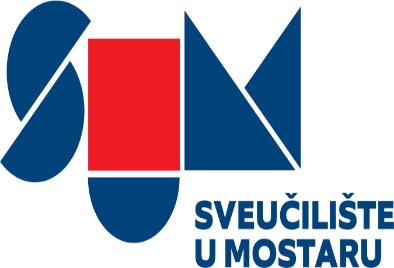 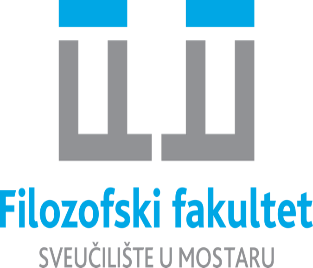 STUDIJSKI PROGRAMINTERDISCIPLINARNI DOKTORSKI STUDIJ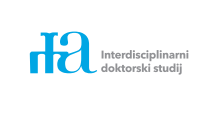 Mostar, 2023.SadržajSadržajUvod………………………………………………………………………………………………………………………………4Opće informacije o studijskome programu……………………………………………………………………..4Osnovne karakteristike studijskoga programa…………………………………………………………………7Povezanost sa Strategijom razvoja Sveučilišta………………………………………………………….7Usklađenost s dostignućima određenoga znanstvenog/umjetničkog područja i tržišta rada te povezanost sa standardima zanimanja/kvalifikacija………………………………………7Usporedivost sa studijskim programima u zemlji i inozemstvu………………………………….8Otvorenost prema mobilnosti doktoranada……………………………………………………………10Uvjeti za upis na studijski program i prelazak s drugih studijskih programa…………….10Uvjeti upisa u sljedeći semestar i godinu studija te način završetka studija…………….11Organizacija studijskoga programa…………………………………………………………………………12Struktura studijskoga programa……………………………………………………………………………..12Struktura studija..……………………………………………………………………………………….13Tablični prikaz raspodjele ECTS bodova po semestrima……………………………….14 Tablični prikaz raspodjele ECTS bodova prema aktivnostima……………………….15Optimalan broj upisanih studenata s obzirom na prostor, opremu i broj nastavnika……………………………………………………………………………………………………………..16Resursi potrebni za izvođenje studijskoga programa………………………………………….16Sustav za osiguranje kvalitete studijskoga programa………………………………………….17Matrica ishoda učenja……………………………………………………………………………………….17NASTAVNI PLAN……………………………………………………………………………………………………………184.1. Modul: DRUŠTVO I KULTURA………………………………………………………………………………….18                   4.1.1. Smjer: FILOZOFIJA…………………………………………………………………………………………18                     4.1.2. Smjer: POVIJEST……………………………………………………………………………………………194.1.3. Smjer: POLITOLOGIJA……………………………………………………………………………………204.1.4. Smjer: SOCIJALNI RAD…………………………………………………………………………………..21              4.2. Modul JEZIK I KNJIŽEVNOST……………………………………………………………………………………22                     4.2.1. Smjer: ANGLISTIKA……………………………………………………………………………………….23                     4.2.2. Smjer GERMANISTIKA…………………………………………………………………………………..24                     4.2.3. Smjer: KROATISTIKA……………………………………………………………………………………..25                     4.2.4. Smjer: LATINSKI JEZIK……………………………………………………………………………………26               4.3. Modul INFORMACIJSKO DRUŠTVO………………………………………………………………………..274.3.1. Smjer: INFORMACIJSKE ZNANOSTI……………………………………………………………….284.3.2. Smjer: KOMUNIKACIJSKE ZNANOSTI……………………………………………………………..294. 4. Istraživački seminar………………………………………………………………………………………..30            5. NASTAVNI PROGRAM…………………………………………………………………………………………………34                5.1. Modul: DRUŠTVO I KULTURA……………………………………………………………………………….35                   5.1.1. Smjer: FILOZOFIJA………………………………………………………………………………………..40                     5.1.2. Smjer: POVIJEST…………………………………………………………………………………………..485.1.3. Smjer: POLITOLOGIJA…………………………………………………………………………………..605.1.4. Smjer: SOCIJALNI RAD………………………………………………………………………………….70              5.2. Modul JEZIK I KNJIŽEVNOST……………………………………………………………………………………80                      5.2.1. Smjer: ANGLISTIKA………………………………………………………………………………………85                      5.2.2. Smjer GERMANISTIKA………………………………………………………………………………….98                      5.2.3. Smjer: KROATISTIKA…………………………………………………………………………………..109                      5.2.4. Smjer: LATINSKI JEZIK…………………………………………………………………………………121              5.3. Modul INFORMACIJSKO DRUŠTVO……………………………………………………………………….1265.3.1. Smjer: INFORMACIJSKE ZNANOSTI……………………………………………………………..1325.3.2. Smjer: KOMUNIKACIJSKE ZNANOSTI……………………………………………………………137           6. O STUDIJSKOME PROGRAMU……………………………………………………………………………………148   6.1. ECTS…………………………………………………………………………………………………………………..148                6.2. Institucijska strategija razvoja studijskoga programa………………………………………….148                6.3. Inovativnost studija……………………………………………………………………………………………148                6.4. Opis zvanja…………………………………………………………………………………………………………149                             6.5. Organizacija studija u punome radnom vremenu („full-time“) i                                       studija s dijelom  radnoga vremena („part-time“)……………………………………………..149                6.6. Mogućnost izvedbe nastave na engleskome jeziku…………………………………………….149                6.7. Predmeti koji se mogu izvoditi na engleskome jeziku…………………………………………149                6.8. Mogućnost uporabe sustava za e-učenje……………………………………………………………150                6.9. Metode poučavanja…………………………………………………………………………………………..150                6.10. Metode provjere znanja…………………………………………………………………………………..150                6.11. Sustav savjetovanja i vođenja tijekom studija…………………………………………………..150                6.12. Doktorska disertacija……………………………………………………………………………………….151                6.13. Metode praćenja kvalitete programa doktorskoga studija………………………………..151                6.14. Kvaliteta nastave……………………………………………………………………………………………..152                6.15. Kvaliteta doktorskih disertacija………………………………………………………………………..152                6.16. Alumni…………………………………………………………………………………………………………….152            7. STUDIJA IZVODLJIVOSTI……………………………………………………………………………………………152                7.1. Mjesto izvođenja studijskoga programa…………………………………………………………….152                7.2. Prostor i oprema………………………………………………………………………………………………..152                7.3. Troškovi studija………………………………………………………………………………………………….153                7.4. Kadrovi koji izvode studijski program (nastavnici i suradnici)……………………………..153                7.4.1. Životopisi nastavnika………………………………………………………………………………………156                            INTERDISCIPLINARY DOCTORAL STUDY PROGRAMME………………………………………..311                          PRILOG: Strategija Interdisciplinarnoga doktorskog studija 2019. - 2023………….3471. UVODU našoj znanstvenoj zajednici postoji potreba za izobrazbom kadrova koji će odgovarati potrebama visokoškolske i znanstvenoistraživačke djelatnosti. Stoga se na Filozofskome fakultetu javila zamisao o pokretanju doktorskoga studija pod nazivom Interdisciplinarni doktorski studij, koji svojom interdisciplinarnošću teži stvaranju takva profila znanstvenika koji mogu odgovoriti izazovima suvremenih kretanja u društvu. Cilj je Studija pružiti doktorandima što širi humanističko i društveno utemeljen pristup jezičnim, povijesnim i kulturološkim specifičnostima Europe s osobitim osvrtom na Bosnu i Hercegovinu. Doktorandi će se ovim studijem pripremati za znanstvenoistraživački rad upoznajući, uz pomoć kvalificiranih nastavnika, temeljnu problematiku i drugih disciplina relevantnih za razumijevanje jezičnih i kulturnih osobitosti Europe, pa će za svoj budući znanstveni rad dobiti polazište drukčije od onoga na koje bi ih upućivala samo jedna od tih disciplina. Izvođenje takve nastave znatno više će poticati doktorande u razmišljanju i istraživanju interdisciplinarne problematike nego što se to do sada ostvarivalo. Studij pripada 3. ciklusu, razina 8, kvalifikacija prema Qualifications Framework in the European Higher Education Area, (QF-EHEA), 2005.; European Qualifications Framework (EQF), 2012. i Osnovama kvalifikacijskoga okvira i Okvira za visokoškolske kvalifikacije u BiH, 2007. Usklađen je s Europskim bodovnim sustavom da bi se uspostavili zajednički kriteriji za priznavanje predmeta položenih na drugim sveučilištima koja primjenjuju navedeni bodovni sustav. ECTS omogućuje kvantifikaciju i uspoređivanje rezultata postignutih tijekom studija te prenošenje tih rezultata među sveučilištima. Tako se u čitavoj Europi potiče pokretljivost doktoranada i nastavnika.Studij ustrojava i izvodi Filozofski fakultet Sveučilišta u Mostaru u suradnji s drugim sveučilištima u zemlji i inozemstvu, a odobrava ga Znanstveno-nastavno vijeće Filozofskoga fakulteta i Senat Sveučilišta u Mostaru.    2. OPĆE INFORMACIJE O STUDIJSKOME PROGRAMU3. OSNOVNE KARAKTERISTIKE STUDIJSKOGA PROGRAMA3.1. Povezanost sa Strategijom razvoja SveučilištaU Strategiji razvoja Sveučilišta u Mostaru 2023. – 2028. u strateškome području Obrazovanje i osposobljavanje više strateških ciljeva odnosi se na nastavni plan i program te njegove elemente.Ciljem 1. definirano je da će Sveučilište razvijati postojeće i uvoditi nove studijske programe s jasno definiranim ishodima učenja, u skladu s trendovima u okruženju, potrebama tržišta rada i usporedive sa srodnim programima na referentnim visokoškolskim ustanovama u zemljama europskoga akademskog prostora. Cilj 3. odnosi se na internacionalizaciju studijskih programa pokretanjem združenih studija te izvođenjem studijskih programa i predmeta na stranim jezicima.U strateškom području Znanstvenoistraživački rad, inovacije i tehnologije cilj 4. odnosi se na poticanje znanstvene aktivnosti studenata i poboljšavanje doktorskih studija.3.2. Usklađenost s dostignućima određenoga znanstvenog/umjetničkog područja i tržišta rada te povezanost sa standardima zanimanja/kvalifikacijaProgram je usklađen s trenutačnim dostignućima u znanstvenim područjima humanističkih i društvenih znanosti kao i trendovima tržišta rada. Kompetencije i ishodi ovoga studija formulirani su tako da omogućuju stjecanje potrebnoga znanja i potiču razvoj određenih vještina za obavljanje zanimanja stečenih završetkom studija. U ovom su dokumentu uzeta u obzir suvremena dostignuća i trendovi stručnih kompetencija u znanstvenim područjima humanističkih i društvenih znanosti pri sastavljanju predmetnih programa s posebnim obzirom na interdisciplinarnome prožimanju, što je moguće ostvariti preko bogate ponude istraživačkih seminara, izbora predmeta iz programa drugih poslijediplomskih studija na Sveučilištu i šire.3.3. Usporedivost sa studijskim programima u zemlji i inozemstvuStudijski program Interdisciplinarnoga doktorskog studija usporediv je sa srodnim programima na europskim sveučilištima, ali je ujedno usklađen i s hrvatskim nacionalnim prioritetima u Bosni i Hercegovini kao i potrebama međunarodne sveučilišne suradnje. Interdisciplinarni doktorski studij je studij koji uz društveno nudi i humanističko usmjerenje. Po koncepciji, i donekle po sadržaju, Studij je usporediv s niže navedenim studijskim programima: Europski studiji: Jezici i kulture u dodiru, Sveučilište u Zadruhttp://www.unizd.hrCenter for European Cultural Studies, Aahrus University (Danska) http://www.au.dk/uk/hum/cekvina/index.html Center for Research on Europe and the Contemporary World, University of Paris XI. (Pariz, Francuska) http://www.cremoc.org Centre for European Studies, Trinity College (Dublin, Irska) http://www2.tcd.ie/European_Studies/ Centre for European Studies, Jagiellonian University (Poljska) http://www.ces.uj.edu.pl/ College of Europe, Brugge (Brugge, Belgija) http://www.coleurop.be Department of European Studies, University of Bradford (Bradford, Engleska, VB) http://www.bradford.ac.uk/acad/mod-lang/ Department of International Relations and European Studies, Central European University (Budimpešta, Mađarska) https://ir.ceu.eduEuropean Research Centre on Migration and Ethnic Relations, Ultrecht University, Ultrecht, Nizozemska) http://www.uu.nl/uupublish/onderzoek/onderzoekcentra/ercomer/24638main.html European Studies Programme, Philipps-Universitaet Marburg (Marburg, Njemačka) http://www.uni-marburg.de/fb10/eurohtml/euromain.htm European University Institute, (Firenzza, Italija) http://www.iue.it/Servac/ Institute of Sociology, Academy of Sciences of the Czech Republic, (Prag, Republika Češka) http://www.soc.cas.cz Institute for European Studies, Katholieke Universiteit Leuven (Leuven, Belgija) http://www.euro.ucl.ac.be Instituto de Estudios Europeos, Universidad de Deusto (Španjolska) http://www.iee.deusto.es Jean Monnet Chair (European Institutions and Civilizations), University of Turku (Finska) http://www.soc.utu.fi/jean-monnet Luxembourg Institute for European and International Studies, (Luxembourg) http://www.ieis.lu Research Institute for European Affairs, University of Economics, Beč (Austrija) http://fgr.wu-wien.ac.at/institut/EF/ School of European Languages and Cultures, Edinburgh University (Edimburg, Škotska, VB) http://www.selc.ed.ac.uk/ Sussex European Institute, University of Sussex (Sussex, Velika Britanija) http://www.sussex.ac.uk/sei/ 3.4. Otvorenost prema mobilnosti doktoranadaPrimjenom bodovnoga sustava omogućuje se fleksibilnost studiranja i veća pokretljivost doktoranada između bosanskohercegovačkih, hrvatskih i drugih inozemnih sveučilišta. Doktorand može provesti jedan ili dva semestra na nekome drugom sveučilištu radi istraživanja. Fakultet može s doktorandom sklopiti Ugovor o studiranju na drugome sveučilištu (Learning Agreement).Mobilnost studenata definirana je Pravilnikom o međunarodnoj mobilnosti, koji se odnosi na administrativnu podršku studentima, dokumente studentske mobilnosti, osiguranje, način prijave, postupak priznavanja mobilnosti te informacijski paket. Jedinstvena metodologija priznavanja definirana je na razini Sveučilišta odlukom Senata o usvajanju jedinstvenoga obrasca za Rješenje o priznavanju predmeta, ECTS bodova i ocjena. Informacije o programima mobilnosti te prateće obrasce doktorandi mogu pronaći na mrežnoj stranici Sveučilišta, te preko Ureda za međunarodnu suradnju Filozofskoga fakulteta koji informacije sveučilišnoga Ureda za međunarodnu suradnju prosljeđuje doktorandima.3.5. Uvjeti za upis na studijski program i prelazak s drugih studijskih programaUpis se obavlja na temelju javnoga natječaja objavljenoga u dnevnome tisku, na oglasnoj ploči i mrežnim stranicama Filozofskoga fakulteta koji raspisuje Senat Sveučilišta u Mostaru na prijedlog Znanstveno-nastavnoga vijeća Filozofskoga fakulteta Sveučilišta u Mostaru. Pristupnik na doktorski studij mora imati najniži prosjek ocjena 3,5 za sve kolegije iz prethodnih dvaju ciklusa tijekom petogodišnjega studija ili tijekom završenoga visokoškolskog studija (do 2005.) VII/1 stupnja, u sustavu ocjenjivanja od 5 do 10 najmanje 8 (uzimajući u obzir težinski prosjek).Iznimno doktorski studij mogu upisati i kandidati koji ne ispunjavaju navedeni uvjet ako su se dokazali u struci i imaju preporuke dvaju sveučilišnih profesora iz užega područja doktorskoga studija, s tim da prosjek ocjena ne može biti niži od 3,0.Studij mogu upisati i magistri znanosti. Vijeće poslijediplomskih studija donosi odluku o priznavanju studija (položenih ispita), odnosno određuje obveze na doktorskome studiju i sukladno tomu odobrava upis.U natječajnome postupku pristupnik mora priložiti sljedeću dokumentaciju: prijavnicu i motivacijsko pismo (obr_dr_sc_1), životopisni obrazac (prema europskome standardu –  Europass), ovjerenu presliku osobne iskaznice, izvod iz matične knjige rođenih, uvjerenje o državljanstvu ili ovjerenu presliku putovnice za strance, diplomu (original ili ovjerenu presliku) o završenome preddiplomskome i diplomskom studiju, dodatak diplomi ili potvrdu o položenim ispitima s ostvarenim prosjekom ocjena iz prethodnih ciklusa studija završenih do 2005. godine, rješenje o nostrifikaciji inozemne visokoškolske obrazovne kvalifikacije, preporuke najmanje dvaju sveučilišnih nastavnika (ako ne ispunjava navedene uvjete), popis dosadašnjih aktivnosti u struci i/ili popis objavljenih radova (u životopisu) te potvrdu o poznavanju dvaju stranih jezika.U motivacijskome pismu (do 1500 riječi) pristupnik pojašnjava motive prijave na Interdisciplinarni doktorski studij, svoja očekivanja od studija, zanimanje za područje istraživanja, temu doktorske disertacije koju bi želio istraživati, istraživački projekt na kojem bi želio raditi, odabir mentora itd.Razgovor s pristupnikom obvezni je dio upisnoga postupka, a obavlja ga Povjerenstvo za provedbu upisnoga postupka (u daljnjem tekstu: Povjerenstvo) koje imenuje Vijeće poslijediplomskih studija.   Na temelju priložene dokumentacije i obavljenoga razgovora sa svim pristupnicima Povjerenstvo izrađuje rang-listu pristupnika prema Kriterijima za vrednovanje pristupnika pri upisu na Interdisciplinarni doktorski studij. Pristupnici se rangiraju prema ukupnome zbroju ocjena iz sljedećih kategorija: uspjeh na prethodnoj razini studija (prosječna ocjena) ocjena diplomskoga radadosadašnje ostvarene aktivnosti u struci i/ili popis objavljenih radova (1. znanstveni članak u časopisu/zborniku s međunarodnom recenzijom, 2. objavljena knjiga, 3. ostale vrste radova)preporuke najmanje dvaju sveučilišnih nastavnikapodručje i tema znanstvenoga istraživanja koje je okvirno navedeno u motivacijskome pismudoktorandove nagrade (1. Rektorova nagrada, 2. Dekanova nagrada, 3. ostale vrste nagrada). Pri upisu se jasno definiraju svi nužni uvjeti za završetak studija u predviđenome roku. Ako se pristupnik opredijeli za usmjerenje koje nije njegov temeljni studij, Vijeće poslijediplomskih studija odredit će dodatne predmete koje će pristupnik morati upisati i položiti u roku koji odredi isto Vijeće.Rezultati natječajnoga postupka i popis pristupnika koji su stekli pravo upisa na Interdisciplinarni doktorski studij objavljuju se na mrežnim stranicama Filozofskoga fakulteta.Doktorandi koji su studij počeli na drugome doktorskom studiju mogu nastaviti studij na Interdisciplinarnome doktorskom studiju Filozofskoga fakulteta Sveučilišta u Mostaru nakon što Vijeće poslijediplomskih studija (u suradnji s povjerenstvom studija) razmotri i donese odluku o priznavanju izvršenih obveza na drugome studijskom programu.3.6. Uvjeti upisa u sljedeći semestar i godinu studija te način završetka studijaUvjeti za prijelaz iz prve godine u drugu godinu studija je predan Individualni plan rada doktoranda i pozitivno izvješće mentora savjetnika (ako ga je doktorand birao). Uvjet za prijelaz iz druge godine u treću godinu studija su bodovi dobiveni iz izvršenih ispitnih i nastavnih obveza te izvannastavnih aktivnosti (60 ECTS).Interdisciplinarni doktorski studij završava polaganjem svih predmeta, izvršenjem znanstvenoistraživačkih i izvannastavnih obveza te obranom doktorske disertacije, odnosno stjecanjem najmanje 180 ECTS bodova predviđenih Studijskim programom. Svrha je izrade doktorske disertacije da doktorand pokaže sposobnost samostalnoga pristupa u obradbi problema iz područja posebnih, zajedničkih i općih sadržaja struke za koju se osposobljavao tijekom doktorskoga studija na Fakultetu služeći se primjerenom literaturom, teorijskim ili empirijskim istraživanjima, društvenom praksom i osnovama metodologije predmetne discipline.Rok za završetak studija je osam (8) godina od dana upisa.3.7. Organizacija studijskoga programaStudijski se program organizira kroz dva semestra u akademskoj godini. Nastava se izvodi prema rasporedu koji se utvrđuje početkom semestra. Vrsta i opterećenje nastave, kao i sve doktorandove obveze, određeni su Nastavnim programom Studija, odnosno svakoga predmeta.3.8. Struktura studijskoga programaStudij se izvodi kroz tri modula: modul DRUŠTVO I KULTURA, modul JEZIK I KNJIŽEVNOST i modul INFORMACIJSKO DRUŠTVO. Svaki se modul dijeli na smjerove. Modul DRUŠTVO I KULTURA obuhvaća smjerove: filozofiju, povijest, politologiju i socijalni rad.	Modul JEZIK I KNJIŽEVNOST obuhvaća smjerove: anglistiku, germanistiku, kroatistiku i latinski jezik. Modul INFORMACIJSKO DRUŠTVO obuhvaća smjerove: informacijske znanosti i komunikacijske znanosti.	Studij traje šest semestara.  U prva četiri semestra težište se stavlja na obvezne nastavne predmete, istraživački seminar, izradu Individualnoga plana rada doktoranda, rad s mentorom na istraživačkim temama i projektima, sudjelovanje na znanstvenim konferencijama, radionicama s ciljem unapređenja kompetencija, generičkih i prenosivih vještina, a u zadnja dva semestra na samostalan znanstveni rad i izradu doktorske disertacije.	Studijske obveze obuhvaćaju nastavne obveze te znanstvenoistraživačke, nastavne i izvannastavne aktivnosti. Nastavne se obveze izvode preko predmeta koji su kategorizirani kao opći obvezni predmeti (zajednički za sve smjerove unutar istoga modula) i obvezni predmeti (unutar smjera), a mogu se sastojati od predavanja i seminara. Doktorand treba odslušati i položiti 6 (općih) obveznih teorijskih predmeta čime stječe 36 ECTS bodova.  (Opći) obvezni predmeti i istraživački seminari nose po 6 ECTS bodova.    U znanstvenoistraživačke aktivnosti (124 ECTS boda) uključeni su izrada Individualnoga plana rada doktoranda, istraživački seminari, rad s mentorom na istraživačkim temama i projektima, prijava i obrana teme doktorske disertacije, izrada i obrana doktorske disertacije te objavljivanje znanstvenoga rada; u nastavne aktivnosti sudjelovanje u nastavi na preddiplomskome i diplomskome studiju (6 ECTS bodova), a u izvannastavne aktivnosti (20 ECTS bodova) sudjelovanje na domaćoj ili međunarodnoj znanstvenoj konferenciji, doktorskoj konferenciji, radionicama s ciljem unapređenja kompetencija, generičkih i prenosivih vještina, boravak na stranome sveučilištu te objavljivanje stručnoga rada.3.8.1. 	Struktura studija  3.8.2. 	Tablični prikaz raspodjele ECTS bodova po semestrima 3.8.3. Tablični prikaz raspodjele ECTS bodova prema aktivnostimaUdio obveznih predmeta, odnosno nastavnih obveza, iznosi 20%, a udio znanstvenoistraživačkih, *nastavnih i izvannastavnih aktivnosti 80%.*Napomena: Nastavne aktivnosti odnose se na doktoranda koji sudjeluje u nastavi na preddiplomskome i/ili diplomskome studiju. Ostvareni ECTS bodovi mogu do upisa u treću godinu studija zamijeniti određene programom predviđene obveze (ali ne obvezne predmete i najmanje dva istraživačka seminara).3.9. Optimalan broj upisanih studenata s obzirom na prostor, opremu i broj nastavnikaS obzirom na raspoloživi prostor, opremu i nastavni kapacitet Senat Sveučilišta na zahtjev Znanstveno-nastavnoga vijeća Filozofskoga fakulteta pri raspisivanju natječaja određuje upisne kvote.3.10. Resursi potrebni za izvođenje studijskoga programaU izvođenju studijskoga programa sudjeluju nastavnici sa Sveučilišta te nastavnici s referentnih visokoškolskih ustanova u znanstveno-nastavnim zvanjima iz odgovarajućega znanstvenog područja, polja i grane. Redovito se preko tijela iz sustava za osiguranje kvalitete prate podatci o strukturi nastavnoga osoblja prema zvanju i stručnoj spremi, spolna i starosna struktura, znanstvenoistraživačka produktivnost, mobilnost te projektne aktivnosti nastavnoga osoblja. Navedeni se podatci obrađuju na razini studijskoga programa ustrojbene jedinice te se objavljuju u godišnjim izvješćima. Od fizičkih resursa Filozofski fakultet raspolaže suvremenom opremom za osiguranje optimalnih uvjeta za izvođenje predloženoga studijskog programa:  učionicama sa suvremenom audiovizualnom, multimedijskom i informatičkom opremom, učionicama s interaktivnim projektorom, knjižnicom koja je opremljena računalima i internetskim pristupom za samostalno istraživanje i učenje. Zgrada Filozofskoga fakulteta je prilagođena potrebama osoba smanjene pokretljivosti te raspolaže suvremenom opremom za osiguravanje optimalnih uvjeta za izvođenje predloženoga studijskog programa. 3.11. Sustav za osiguranje kvalitete studijskoga programaSvrha, cilj, ustroj i djelovanje te područja vrednovanja sustava za osiguranje kvalitete Sveučilišta u Mostaru definirani su Pravilnikom o ustroju i djelovanju sustava za osiguranje kvalitete Sveučilišta u Mostaru.Prema navedenome Pravilniku sustav za osiguranje kvalitete na Sveučilištu u Mostaru čine stalna tijela sustava za osiguranje kvalitete na razini Sveučilišta: Odbor za osiguranje i unapređenje kvalitete i Ured za osiguranje i unapređenje kvalitete. Na Filozofskome fakultetu djeluje Povjerenstvo za osiguranje i unapređenje kvalitete, kojeg čine prodekan za nastavu, koordinator kvalitete, predstavnik nastavnoga osoblja, predstavnik studenata te predstavnik administrativnoga i tehničkog osoblja. Koordinator kvalitete Filozofskoga fakulteta je i član Odbora za osiguranje i unapređenje kvalitete. Navedenim Pravilnikom definirane su nadležnosti i aktivnosti svakoga tijela iz sustava za osiguranje kvalitete. Tijela iz sustava za osiguranje kvalitete provode redovite aktivnosti definirane sveučilišnim Priručnikom za osiguranje kvalitete na Sveučilištu u Mostaru, koje se odnose na provođenje anketa te praćenje i obradbu podataka. Na temelju provedenih aktivnosti izrađuju se godišnja izvješća na razini studijskoga programa, Filozofskoga fakulteta i Sveučilišta.Vijeće poslijediplomskih studija svake godine provodi anketu o kvaliteti nastave i anketu o kvaliteti studija.3.12. Matrica ishoda učenja4. NASTAVNI PLAN Nastavni plan Studija iskazan je tablično po modulima i njihovim smjerovima: opterećenje nastavom, nositelji predmeta i suradnici.4.1. Modul: DRUŠTVO I KULTURAI. SEMESTARPredmeti prvoga semestra modula DRUŠTVO I KULTURA zajednički su za sve smjerove na navedenome modulu (smjerovi: Filozofija, Povijest, Politologija i Socijalni rad). Doktorand upisuje tri obvezna predmeta.4.1.1. Smjer: FILOZOFIJAII. SEMESTARDoktorand upisuje dva obvezna predmeta i jedan istraživački seminar iz ponude istraživačkih seminara.III. SEMESTARDoktorand upisuje jedan obvezni predmet i dva istraživačka seminara iz ponude istraživačkih seminara.IV. SEMESTARDoktorand upisuje jedan istraživački seminar iz ponude istraživačkih seminara.4.1.2. Smjer: POVIJESTII. SEMESTARDoktorand upisuje dva obvezna predmeta i jedan istraživački seminar iz ponude istraživačkih seminara.III. SEMESTARDoktorand upisuje jedan obvezni predmet i dva istraživačka seminara iz ponude istraživačkih seminara.IV. SEMESTARDoktorand upisuje jedan istraživački seminar iz ponude istraživačkih seminara.4.1.3. Smjer: POLITOLOGIJAII. SEMESTARDoktorand upisuje dva obvezna predmeta i jedan istraživački seminar iz ponude istraživačkih seminara.III. SEMESTARDoktorand upisuje jedan obvezni predmet i dva istraživačka seminara iz ponude istraživačkih seminara.IV. SEMESTARDoktorand upisuje jedan istraživački seminar iz ponude istraživačkih seminara.4.1.4. Smjer: SOCIJALNI RADII. SEMESTARDoktorand upisuje dva obvezna predmeta i jedan istraživački seminar iz ponude istraživačkih seminara.III. SEMESTARDoktorand upisuje jedan obvezni predmet i dva istraživačka seminara iz ponude istraživačkih seminara.IV. SEMESTARDoktorand upisuje jedan istraživački seminar iz ponude istraživačkih seminara.4.2. Modul JEZIK I KNJIŽEVNOSTI. SEMESTAR Predmeti prvoga semestra modula JEZIK I KNJIŽEVNOST zajednički su za sve smjerove na navedenome modulu (smjerovi: Anglistika, Germanistika, Kroatistika i Latinski jezik). Doktorand upisuje tri obvezna predmeta.4.2.1. Smjer: ANGLISTIKAII. SEMESTARDoktorand upisuje dva obvezna predmeta i jedan istraživački seminar iz ponude istraživačkih seminara.III. SEMESTARDoktorand upisuje jedan obvezni predmet i dva istraživačka seminara iz ponude istraživačkih seminara.IV. SEMESTARDoktorand upisuje jedan istraživači seminar iz ponude istraživačkih seminara.4.2.2. Smjer: GERMANISTIKAII. SEMESTARDoktorand upisuje dva obvezna predmeta i jedan istraživački seminar iz ponude istraživačkih seminara.III. SEMESTARDoktorand upisuje jedan obvezni predmet i dva istraživačka seminara iz ponude istraživačkih seminara.IV. SEMESTARDoktorand upisuje jedan istraživački seminar iz ponude istraživačkih seminara.4.2.3. Smjer: KROATISTIKAII. SEMESTARDoktorand upisuje dva obvezna predmeta i jedan istraživački seminar iz ponude istraživačkih seminara.III. SEMESTARDoktorand upisuje jedan obvezni predmet i dva istraživačka seminara iz ponude istraživačkih seminara.IV. SEMESTARDoktorand upisuje jedan istraživački seminar iz ponude istraživačkih seminara.4.2.4. Smjer: LATINSKI JEZIKII. SEMESTARDoktorand upisuje dva obvezna predmeta i jedan istraživački seminar iz ponude istraživačkih seminara.III. SEMESTARDoktorand upisuje jedan obvezni predmet i dva istraživačka seminara iz ponude istraživačkih seminara.IV. SEMESTARDoktorand upisuje jedan istraživački seminar iz ponude istraživačkih seminara.4.3. Modul INFORMACIJSKO DRUŠTVOI. SEMESTAR*Opći obvezni predmet prvoga semestra modula INFORMACIJSKO DRUŠTVO zajednički je za oba smjera na navedenome modulu (smjerovi: Informacijske znanosti i Komunikacijske znanosti). Doktorand upisuje i dva **opća obvezna predmeta za smjer Komunikacijske znanosti ili dva ***opća obvezna predmeta za smjer Informacijske znanosti.4.3.1. Smjer: INFORMACIJSKE ZNANOSTIII. SEMESTARDoktorand upisuje dva obvezna predmeta i jedan istraživački seminar iz ponude istraživačkih seminara.III. SEMESTARDoktorand upisuje jedan obvezni predmet i dva istraživačka seminara iz ponude istraživačkih seminara.IV. SEMESTARDoktorand upisuje jedan istraživački seminar iz ponude istraživačkih seminara.4.3.2. Smjer: KOMUNIKACIJSKE ZNANOSTIII. SEMESTARDoktorand upisuje dva obvezna predmeta i jedan istraživački seminar iz ponude istraživačkih seminara.III. SEMESTARDoktorand upisuje jedan obvezni predmet i dva istraživačka seminara iz ponude istraživačkih seminara.IV. SEMESTARDoktorand upisuje jedan istraživački seminar iz ponude istraživačkih seminara.4.4. Istraživački seminarIstraživački seminar doktorand može birati iz ponude istraživačkih seminara svoga smjera i ostalih smjerova svoga modula, ali i iz ponude istraživačkih seminara ostalih modula sukladno interdisciplinarnosti odabrane znanstvenoistraživačke teme. Doktorand bira po jedan seminar u 2. i 4. semestru,  a dva seminara u 3. semestru. Izbor istraživačkih tema doktorand dogovara s mentorskim savjetnikom i mentorom sukladno Individualnom planu rada doktoranda, odnosno teme istraživanja trebaju biti vezane uz istraživački problem doktorske disertacije. Cilj je istraživačkoga seminara razviti kod doktoranda sposobnost istraživačkoga rada, poticati ga na kritičko promišljanje i usvajanje znanstvene metodologije. S obzirom na istraživački seminar doktorand je obvezan u dogovoru s nositeljem istraživačkoga seminara održati javnu prezentaciju vlastitih istraživačkih rezultata (trajanje najviše 20 minuta) te nazočiti i istraživačkim seminarima ostalih doktoranada. Nazočnost se na seminarima bilježi i uzima u obzir prilikom ocjenjivanja. Istraživački seminar obuhvaća:prikaz i raspravu istraživačkih rezultatanajavu i prethodno izlaganje radova za konferencijerazgovore o temi i izvornome znanstvenom doprinosu doktorske disertacijete druge aktivnosti koje pobuđuju zanimanje.Studij zadržava pravo izmjene popisa istraživačkih seminara tijekom ciklusa.a)b)c)5.	NASTAVNI PROGRAM5.1. Modul DRUŠTVO I KULTURA5.1.1. Smjer: Filozofija5.1.2. Smjer: Povijest5.1.3. Smjer: Politologija5.2.1. Smjer: Anglistika5.2.2. Smjer: Germanistika5.2.3. Smjer: Kroatistika5.2.4. Smjer: Latinski jezik5.3. Modul: INFORMACIJSKO DRUŠTVO5.3.1. Smjer: Informacijske znanosti5.3.2. Smjer: Komunikacijske znanosti6. O STUDIJSKOME PROGRAMU6.1. ECTSUkupno: 180 ECTS bodovaStudij je usklađen s Europskim bodovnim sustavom radi uspostavljanja zajedničkoga kriterija za priznavanje predmeta položenih na drugim sveučilištima koja primjenjuju navedeni bodovni sustav. Za primjenu sustava bodovanja odgovoran je koordinator za ECTS koji u dogovoru s koordinatorima za ECTS drugih visokoškolskih ustanova brine o sigurnome provođenju načela i mehanizama ECTS-a. Također se brine o proceduri akademskoga priznavanja predmeta položenih na drugim sveučilištima i pomaže pri tumačenju ostalih dokumenata. ECTS samo djelomice ovisi o nastavnim obvezama, odnosno broju sati pojedinoga predmeta. U sustav bodovanja ulaze i znanstvenoistraživačke, nastavne i izvannastavne aktivnosti. Preko nastavnih aktivnosti ostvaruje se 36 ECTS bodova, a preko znanstvenoistraživačkih, nastavnih i izvannastavnih 144 ECTS boda. Nastavne se obveze izvode preko obveznih predmeta koji se mogu sastojati od predavanja i seminara. U znanstvenoistraživačke aktivnosti (124 ECTS boda) uključeni su izrada Individualnoga plana rada doktoranda, istraživački seminari, rad s mentorom na istraživačkim temama i projektima, prijava i obrana teme doktorske disertacije, izrada i obrana doktorske disertacije te objavljivanje znanstvenoga rada; u nastavne aktivnosti sudjelovanje u nastavi na preddiplomskome i diplomskome studiju (6 ECTS bodova), a u izvannastavne aktivnosti (20 ECTS bodova) sudjelovanje na domaćoj ili međunarodnoj znanstvenoj konferenciji, doktorskoj konferenciji, radionici s ciljem unapređenja kompetencija, generičkih i prenosivih vještina, boravak na stranome sveučilištu te objavljivanje stručnoga rada. Tijekom jedne studijske godine treba prikupiti najmanje 60 ECTS bodova.6.2. Institucijska strategija razvoja studijskoga programaSvrha je Interdisciplinarnoga doktorskog studija omogućiti stjecanje što je moguće boljega poznavanja i potpunijega razumijevanja kulturnih, društvenih, političkih, socijalnih, povijesnih, filoloških, filozofskih, informacijskih i komunikacijskih sustava i teorija zapadnoeuropske kulturne civilizacije s osobitim osvrtom na Bosnu i Hercegovinu.6.3. Inovativnost studijaZa razliku od ostalih referentnih studija Interdisciplinarni doktorski studij pored istraživanja i poučavanja europskih kulturnih, društvenih, političkih, socijalnih, povijesnih, filoloških i filozofskih strujanja omogućuje povezivanje niza grana, odnosno interdisciplinarnost. Ponuda istraživačkih tema s različitih smjerova nudi široku primjenu stečenih spoznaja u srodnim područjima. Doktorandovom obvezom koja se odnosi na izvannastavne aktivnosti program slijedi slične/istovjetne koncepcije studija u svijetu i olakšava pokretljivost doktoranada i nastavak studija na drugome fakultetu/sveučilištu. Studijski program ima odlike koje su specifične za bosanskohercegovački društveni kontekst, a riječ je o interdisciplinarnome i komparativnom istraživanju bosanskohercegovačke povijesne, jezične, književne, filozofijske baštine, bosansko-hercegovačkoga, hrvatskoga i europskoga latiniteta i sl.Sadržaji se pojedinih područja zasnivaju na domaćim i međunarodnim znanstvenoistraživačkim projektima. U programu sudjeluju predavači s različitih fakulteta Sveučilišta u Mostaru kao i inozemnih sveučilišta.6.4. Opis zvanjaZavršetkom doktorskoga studija i obranom doktorske disertacije stječe se akademski stupanj doktora humanističkih znanosti ili doktora društvenih znanosti s naznakom znanstvenoga područja, znanstvenoga polja i znanstvene grane koja se određuje prema temi doktorske disertacije (primjerice doktor znanosti /dr. sc./ iz područja humanističkih znanosti, znanstveno polje filozofija, grana ontologija).            6.5. Organizacija studija u punome radnom vremenu („full-time“) i studija s dijelom radnoga vremena („part-time“)Pri upisu na Studij svaki doktorand u pisanome obliku izjavljuje hoće li studirati u punome radnom vremenu (obr_dr_sc_2a) ili s dijelom radnoga vremena (obr_dr_sc_2b), Ugovor o studiranju. Studij u punome radnom vremenu odnosi se na doktorande koji puno radno vrijeme posvećuju ispunjavanju obveza koje zahtijeva doktorski studij. Doktorand koji studira s dijelom radnoga vremena mora priložiti izjavu da mu raspoloživo radno vrijeme omogućava ispunjenje obveza prema Studijskome programu. Doktorski studij u punome radnom vremenu u pravilu traje tri godine, a može se, uz obrazloženje, produžiti do pet godina, dok s dijelom radnoga vremena traje pet godina, a iz opravdanih razloga, o kojima odlučuje Vijeće poslijediplomskoga studija, može se, uz obrazloženje, produžiti do sedam godina. Po isteku osam godina od upisa doktorand gubi pravo obrane doktorske disertacije.6.6. Mogućnost izvedbe nastave na engleskome jezikuNastava se u pravilu izvodi na hrvatskome jeziku, engleskome na smjeru Anglistika (svi obvezni predmeti i istraživački seminari ako su svi doktorandi sa smjera Anglistika, odnosno na hrvatskome ako su se za istraživački seminar zbog interdiscipilnarnosti znanstvenistraživačkoga rada prijavili i doktorandi s ostalih smjerova) i njemačkome jeziku na smjeru Germanistika (svi obvezni predmeti i istraživački seminari ako su svi doktorandi sa smjera Germanistika, odnosno na hrvatskome ako su se za istraživački seminar zbog interdiscipilnarnosti znanstvenoistraživačkoga rada prijavili i doktorandi s ostalih smjerova). Nastava se prema potrebi može izvoditi i na engleskome jeziku.6.7. Predmeti koji se mogu izvoditi na engleskome jezikuNa engleskome se jeziku mogu izvoditi sljedeći predmeti i istraživački seminari: Teorija informacija i komunikacija, Epistemološki i metodološki postav informacijskih znanosti, Metode obrade prirodnog jezika, Korisnički aspekti pretraživanja i vrednovanja informacija, Organizacija i upravljanje informacijama i znanjem, Medijske studije i kulturanlni kontekst i Komunikacija putem društvenih medija.6.8. Mogućnost uporabe sustava za e-učenjeNastavno osoblje ima mogućnost uporabe sustava za e-učenje temeljenog na Moodle platformi. Sustavno se radi na integraciji klasične nastave i e-učenja u hibridni tip čime se u konačnici želi postići kvalitetnije ostvarivanje ishoda učenja.6.9. Metode poučavanjaNastava se izvodi u obliku predavanja, seminara, konzultacija i praktičnoga rada uz uporabu suvremenih metoda poučavanja relevantnih humanističkim i društvenim znanostima. Doktorand se potiče na usmeno izlaganje i prezentacije seminarskih radova i istraživačkih seminara, odnosno vlastitih projekata i istraživanja. Detalji o metodama poučavanja prikazani su u opisima predmeta.6.10. Metode provjere znanjaProvjere znanja doktoranda provode se tijekom semestra u vidu usmenih i pisanih ispita, seminarskih radova ili drugim načinom koji predvidi pojedini nastavnik. Detalji o metodama provjere znanja prikazani su u opisima predmeta. Položeni ispit, seminarski rad i istraživački seminar vrednuju se sustavom ocjenjivanja u rasponu od 1 do 5.Prolazne ocjene: izvrstan (5), vrlodobar (4), dobar (3), dovoljan (2).Neprolazna je ocjena nedovoljan (1).Predmeti se polažu u dogovoru s predmetnim nastavnikom, a mogu biti u usmenome obliku i/ili u obliku pisanih radova. Sva pravila i odredbe studiranja reguliraju se Pravilnikom o doktorskim studijima na Sveučilištu u Mostaru.6.11. Sustav savjetovanja i vođenja tijekom studijaIzvođač nastave organizira redovite konzultacije za doktoranda. Mentor savjetnik, koji se može imenovati na osobni zahtjev doktoranda (obr_dr_sc_3) ili u skladu s preporukom Povjerenstva za provedbu upisnoga postupka, uključen je u rad s doktorandom tijekom prvoga i drugoga semestra, a mentor od trećega semestra. Uz pomoć mentora savjetnika doktorand izrađuje Individualni plan rada doktoranda (obr_dr_sc_5) prema kojem strukturira i planira nastavne obveze, izvannastavne i znanstvenoistraživačke aktivnosti tijekom studija. Mentor savjetnik pomaže doktorandu pri izboru sadržaja organizirane nastave na Fakultetu i izvan njega, pisanju znanstvenih radova, pri izboru odgovarajućega mentora za doktorsku disertaciju te podnosi godišnje izvješće o napredovanju doktoranda tijekom studija. Za mentora se savjetnika doktorandu imenuje osoba u znanstvenome (znanstveni suradnik, viši znanstveni suradnik ili znanstveni savjetnik) i/ili znanstveno-nastavnome zvanju (docent, izvanredni professor ili redoviti profesor). Svaki angažirani nastavnik na Interdisciplinarnome doktorskom studiju i zaposlenik  Sveučilišta u Mostaru, odnosno Filozofskoga fakulteta kao njegove ustrojbene jedinice, u znanstveno-nastavnome zvanju od docenta do redovitoga profesora potencijalni je mentor savjetnik doktorandu.Mentor savjetnik može, a ne mora, biti mentor svome doktorandu u izradi doktorske disertacije. Mentor savjetnik može istovremeno voditi najviše dva doktoranda u jednome ciklusu.Iznimno, mentor savjetnik ima pravo odustati od mentorstva zbog objektivnih razloga (nedostatka suradnje doktoranda, objektivnih okolnosti rada i života doktoranda, objektivnih okolnosti rada i života mentora savjetnika itd.), a razloge za odustajanje potrebno je obrazložiti pismeno i obrazloženje proslijediti Vijeću poslijediplomskih studija. Znanstveno-nastavno vijeće Filozofskoga fakulteta može na prijedlog Vijeća poslijediplomskih studija doktorandu imenovati novoga mentora savjetnika.Obveze i prava mentora i doktoranda regulirani su Pravilnikom o doktorskim studijima na Filozofskome fakultetu Sveučilišta u Mostaru od 18. svibnja 2015., članak 7. i članak 8., koji je dostupan na mrežnim stranicama Filozofskoga fakulteta.  6.12. Doktorska disertacijaUvjeti i načini prijave teme doktorske disertacije, obveze i prava mentora, obveze i prava doktoranda, postupak ocjene doktorske disertacije kao i postupak obrane doktorske disertacije, regulirani su Pravilnikom o doktorskim studijima Filozofskog fakulteta Sveučilišta u Mostaru. Nakon izrade doktorske disertacije doktorand se dodatno obvezuje priložiti i pisanu izjavu tehničkoga nadglednika Vijeća poslijediplomskih studija (obr_dr_sc_20) da je doktorska disertacija napisana u skladu s Uputama za oblikovanje doktorske disertacije na Interdisciplinarnome doktorskom studiju. Tehničkoga nadglednika imenuje Vijeće poslijediplomskoga studija. On mora biti osoba koja je tehnički i metodološki mjerodavna potvrditi naznačene zahtjeve. Ako doktorska disertacija nije usklađena sa svim zadanim pravilima i normama doktorske disertacije (eventualne primjedbe tehnički nadglednik mora dostaviti u pisanome obliku najkasnije mjesec dana od dana zaprimanja doktorske disertacije na uvid), doktorand se obvezuje ispraviti pogreške i u potpunosti ih uskladiti s navedenim uputama. Doktorska disertacija koja nije napisana u skladu s Uputama za oblikovanje doktorske disertacije neće biti proslijeđena u daljnju proceduru ocjene. 6.13. Metode praćenja kvalitete programa doktorskoga studijaOsiguranje kvalitete kroz izgradnju primjerenih mehanizama i postupaka praćenja kvalitete jedno je od strateških načela doktorskoga studija (točka 4.6. Osiguranje kvalitete u Strategiji Interdisciplinarnoga doktorskog studija). Za postupak praćenja kvalitete programa zaduženo je Vijeće poslijediplomskih studija.  Na godišnjoj se razini provodi i anonimna anketa među doktorandima o kvaliteti Studija te o radu s mentorima.6.14. 	Kvaliteta nastaveNastava na Interdisciplinarnome doktorskom studiju utemeljena je na znanstvenoistraživačkome radu, a njezinu kvalitetu potvrđuje dugogodišnje vođenje uspješno obranjenih doktorskih disertacija.  6.15. 	Kvaliteta doktorskih disertacijaTeme su doktorskih disertacija usmjerene velikim dijelom prema aktualnim trendovima u humanističkim i društvenim znanostima s obzirom na potrebe tržišta rada.  6.16. 	Alumni	Preko Alumni kluba Interdisciplinarnoga doktorskog studija unapređuje se povezanost Studija s društvenom zajednicom u okviru njezinih gospodarskih, obrazovnih i kulturnih potreba.   7. STUDIJA IZVODLJIVOSTI7.1. Mjesto izvođenja studijskoga programaSveučilište u Mostaru, Filozofski fakultetMatice hrvatske b. b., 88000 Mostar, Bosna i Hercegovina7.2. Prostor i opremaZgrada Filozofskoga fakulteta sastoji se od prizemlja, dva kata i prostora u suterenu, što čini prostor od ukupno 4880,22 m2. Katovi su povezani liftom, koji je prilagođen osobama s invaliditetom. Pristupni prostor Fakultetu je također prilagođen osobama s invaliditetom, te im je osiguran i određeni broj parkirališnih mjesta.U prizemlju se nalaze: ulazni hol i hodnik (9.10 m2 + 299.3 m2), ured dekana (40.79 m2), ured tajnice dekana (11.19 m2), predprostor dekanata (6.23 m2), ured prodekana za nastavu (20.38 m2), ured prodekana za znanost i prodekanice za međunarodnu suradnju (26.30 m2), ured računovodstvene službe (13.25 m2), ured pravne službe (19.71 m2), referada (43.57 m2), wc za invalide (6.05 m2), wc ženski (15.17 m2), wc muški (9.85 m2), wc predsoblje s dijelom za ostavu (3.65 m2 + 2.40 m2), kopirnica (21.07 m2), amfiteatar 12 (102.28 m2) te amfiteatar 13 (102.28 m2), što čini prostor od ukupno 804.22 m2.Na prvom katu nalazi se većina učionica u kojima se održava nastava: amfiteatar 21 (80.95 m2), šest učionica od 40.43 m2, te četiri učionice od 61.08 m2, hodnik (208.91 m2), stepenište (51.20 m2), wc ženski (15.17 m2), wc muški (9.85 m2), wc predsoblje s dijelom za ostavu (3.65 m2 + 2.40 m2) te ostava (6.50 m2), što čini prostor od ukupno 865.21 m2.Na drugome katu nalazi se većina ureda za profesore i asistente, i to 20 ureda za profesore i asistente od 21.20 m2, dva ureda za profesore i asistente od 28.29 m2, jedan ured za profesore i asistente od 64.78 m2, dvorana za sjednice (65.32 m2), ostava (6.05 m2), wc ženski (17.18 m2), wc muški (9.85 m2), wc predsoblje s dijelom za ostavu (3.65 m2 + 2.40 m2), ured referentice za nastavu (20.45 m2), stepenište (51.20 m2) te dva prostora za instalacije od 7.50 m2, što čini prostor od ukupno 925.87 m2.U suterenu se nalaze: dvije prostorije za arhiv (19.76 m2, 18.97 m2), velika čitaonica (81.20 m2), mala čitaonica s računalima (41.26 m2), knjižnica s pristupnim prostorom (40.02 m2) i prostorom s knjigama (81.31 m2), četiri ureda (14.30 m2, 12.98 m2, 40.36 m2, 13.50 m2), četiri ostave (27.40 m2, 35.05 m2, 18.58 m2, 6.90 m2), kantina „Fenix“ (52.85 m2), strojarnica - lift (14.36 m2), wc ženski (15.17 m2), wc muški (9.85 m2), wc s predsobljem i dijelom ostave (3.80 m2 + 2.40 m2), prostor za instalacije (7.50 m2), hodnik i hol (190.05 m2 + 15.91 m2), što čini prostor od ukupno 754.15 m2.Sve učionice za održavanje nastave opremljene su projektorom i računalom. Amfiteatar 21 ima videokonferencijski sustav. Dvije učionice su informatičke: učionica 31 s 15 računala i učionica 25 s 30 računala. U maloj čitaonici u suterenu nalazi se 15 računala.Može se zaključiti da u sadašnjem stanju opremljenosti Fakultet raspolaže s dovoljno suvremenom opremom za osiguranje optimalnih uvjeta za izvođenje predloženoga studijskog programa.7.3. Troškovi studijaKriteriji i uvjeti participacije doktoranada u troškovima studija propisuju se odlukom Fakulteta na prijedlog Sveučilišta. 7.4. Kadrovi koji izvode program (nastavnici i suradnici)Redoviti profesori:dr. sc. Mladen ANČIĆ, prof. emer.dr. sc. Dragan BABIĆ, red. prof.dr. sc. Mihaela BANEK ZORICA, red. prof. dr. sc. Arnela BEVANDA, red. prof.dr. sc. Sanja BIJAKŠIĆ, red. prof. dr. sc. Aleksandar BOGDANIĆ, red. prof.dr. sc. Damir BORAS, prof. emer.dr. sc. Marija BRALA VUKANOVIĆ, red. prof.dr. sc. Nenad BRKIĆ, red. prof.dr. sc. Mirna BRKIĆ VUČINA, red. prof.dr. sc. Nerzuk ĆURAK, red. prof.dr. sc. Izabela DANKIĆ, red. prof. dr. sc. Božo GOLUŽA, red. prof.dr. sc. Nevenko HERCEG, red. prof.dr. sc. Slavica JUKA, red. prof.dr. sc. Vesna KAZAZIĆ, red. prof.dr. sc. Zdenko KLEPIĆ, red. prof.dr. sc. Dijana KORAĆ, red. prof.dr. sc. Milica KOSTIĆ STANKOVIĆ, red. prof.dr. sc. Irma KOVČO VUKADIN, red. prof.dr. sc. Katica KREŠIĆ, red. prof.dr. sc. Damir KUKIĆ, red. prof.dr. sc. Danijel LABAŠ, red. prof.dr. sc. Jadranka LASIĆ LAZIĆ, prof. emer.dr. sc. Nikolaj LAZIĆ, red. prof.dr. sc. Antun LUČIĆ, red. prof.dr. sc. Ivica LUČIĆ, red. prof.dr. sc. Senka MARINČIĆ, red. prof.dr. sc. Perina MEIĆ, red. prof.dr. sc. Šimun MUSA, prof. emer.dr. sc. Ivica MUSIĆ, red. prof.dr. sc. Marija PUTICA, red. prof.dr. sc. Božo SKOKO, red. prof.dr. sc. Iko SKOKO, red. prof.dr. sc. Ivica ŠARAC, red. prof.dr. sc. Sonja ŠPIRANEC, red. prof.dr. sc. Zoran TOMIĆ, red. prof.dr. sc. Ugo VLAISAVLJEVIĆ, red. prof.dr. sc. Darja ZAVIRŠEK, red. prof.dr. sc. Ružica ZELJKO-ZUBAC, red. prof.  Izvanredni profesori:dr. sc. Dražen BARBARIĆ, izv. prof.dr. sc. Iva BELJAN KOVAČIĆ, izv. prof.dr. sc. Marina BEUS, izv. prof.dr. sc. Luciana BOBAN, izv. prof.dr. sc. Irina BUDIMIR, izv. prof.dr. sc. Mate BUNTIĆ, izv. prof.dr. sc. Nino ĆORIĆ, izv. prof.dr. sc. Arta DODAJ, izv. prof.dr. sc. Ivica GLIBUŠIĆ, izv. prof.dr. sc. Tanja GRADEČAK, izv. prof.dr. sc. Ivana GRBAVAC, izv. prof.dr. sc. Josip GRUBEŠA, izv. prof.dr. sc. Gordana ILIČIĆ, izv. prof.dr. sc. Jana MALI, izv. prof.dr. sc. Damirka MIHALJEVIĆ, izv. prof.dr. sc. Ilija MUSA, izv. prof.dr. sc. Irena MUSA, izv. prof.dr. sc. Šimun NOVAKOVIĆ, izv. prof.dr. sc. Marko ODAK, izv. prof.dr. sc. Biljana OKLOPČIĆ, izv. prof.dr. sc. Nikolina PANDŽA, izv. prof.dr. sc. Ivica PETROVIĆ, izv. prof.dr. sc. Dijana PINJUH, izv. prof.dr. sc. Selma RALJEVIĆ, izv. prof.dr. sc. Michael ROITHER, izv. prof.dr. sc. Jela SABLJIĆ VUJICA, izv. prof.  dr. sc. Kristina SESAR, izv. prof.dr. sc. Ivana SIVRIĆ, izv. prof.dr. sc. Ivica TOKIĆ, izv. prof.dr. sc. Davorka TOPIĆ STIPIĆ, izv. prof.Docenti:dr. sc. Ivona BAKOVIĆ, doc.dr. sc. Anita BEGIĆ, doc.dr. sc. Ana-Mari BOŠNJAK, doc.dr. sc. Ivona ČARAPINA ZOVKO, doc.dr. sc. Domagoj GALIĆ, doc.	dr. sc. Vera GREBENC, doc.dr. sc. Iilija KRIŠTO, doc.dr. sc. Maja LASIĆ, doc.dr. sc. Goran MIJOČEVIĆ, doc.dr. sc. Andrea MILJKO, doc.dr. sc. Lidija MUSTAPIĆ, doc.dr. sc. Maja NIŽIĆ, doc.dr. sc. Tihana NOVAK, doc.dr. sc. Đorđe OBRADOVIĆ, doc.dr. sc. Marijan PRIMORAC, doc.dr. sc. Anđelka RAGUŽ, doc.dr. sc. Karolina TADIĆ LESKO, doc.dr. sc. Marija VASILJ, doc.dr. sc. Ana ZADRO, doc.dr. sc. Ivana ZOVKO-BOŠNJAK, doc.7.4.1. Životopisi nastavnikaINTERDISCIPLINARY DOCTORALSTUDY PROGRAMMEMostar, 2023Sadržaj1. Introduction	3132. General Study Programme Information	3143. Basic Characteristics of the Study Programme	3173.1. Alignment with the Development Strategy of the University	3173.2. Alignment with the achievements of a scientific area, the labour market and professional/qualification standards	3173.3. Comparability with study programmes in the country and abroad	3173.4. Openness to doctoral student mobility	3193.5. Conditions for admission to the study programme and transfer from other study programmes	3203.6. Requirements for enrolment in the next semester, next year of study and graduation	3213.7. Study Programme Organisation	3223.8. Structure of the study programme	3223.8.1. Structure of the study programme	3233.8.2. Tabular depiction of the ECTS credit distribution according to semester	3243.8.3. Tabular depiction of ECTS distribution according to activities	3243.9. The optimal number of enrolled students with respect to space, equipment, and number of teachers	3263.10. Resources required to implement the study programme	3263.11. Study Programme Quality Assurance System	3273.12. Learning outcomes matrix	3274. CURRICULUM	3284.1. Module: SOCIETY AND CULTURE	3284.1.1. Track: PHILOSOPHY	3284.1.2. Track: HISTORY	3294.1.3. Track: POLITICAL SCIENCE	3304.1.4. Track: SOCIAL WORK	3314.2. Module LANGUAGE AND LITERATURE	3324.2.1. Track: ENGLISH STUDIES	3334.2.2. Track: GERMAN STUDIES	3344.2.3. Track: CROATIAN STUDIES	3354.2.4. Track: LATIN STUDIES	3364.3. Module INFORMATION SOCIETY	3374.3.1. Track: INFORMATION SCIENCES	3374.3.2. Track: COMMUNICATION SCIENCE	3384.4. Research seminar	3401. IntroductionIn our scientific community, there is a need for the training of personnel who will be able to meet the needs of higher-education and scientific research. Therefore, the Faculty of Humanities and Social Sciences decided to launch the Interdisciplinary Doctoral Study Programme, which, through its interdisciplinarity, aims to create a profile of scientists who will be able to respond to the challenges of contemporary social trends. The goal of the Study Programme is to provide doctoral students with a broader approach, based in the humanities and social sciences, to the linguistic, historical, and cultural specificities of Europe, with a special focus on Bosnia and Herzegovina.In this Study Programme, doctoral students, with the assistance of qualified teachers, will prepare for scientific research work by becoming familiar with the fundamental issues and other disciplines relevant to understanding the linguistic and cultural peculiarities of Europe, thus the starting point for their future scientific work will be different to any starting point that limits them to only one discipline. Conducting classes in such a manner will encourage doctoral students to think about and research interdisciplinary issues significantly more than has been achieved to date.The Study Programme is a Third-Cycle study programme, level 8, according to the Qualifications Framework in the European Higher Education Area, (QF-EHEA), 2005; European Qualifications Framework (EQF), 2012 and the Basics of the Qualification Framework and the Framework for Higher Education Qualifications in BiH, 2007. It is aligned with the European Credit Transfer System in order to establish common criteria for the recognition of courses taken at other universities that apply the ECTS. The ECTS enables the quantification and comparison of results achieved during studies and the transfer of these results between universities. This encourages the mobility of doctoral students and teachers throughout Europe.The study is organised and carried out by the Faculty of Humanities and Social Sciences of the University of Mostar in cooperation with other universities in the country and abroad, and has been approved by the Scientific and Teaching Council of the Faculty of Humanities and Social Sciences (hereinafter: Faculty Council) and the Senate of the University of Mostar.2. General Study Programme Information3. Basic Characteristics of the Study Programme3.1. Alignment with the Development Strategy of the UniversityThe Development Strategy of the University of Mostar 2018-2023 sets out several strategic objectives relating to the curriculum and its elements in the strategic field of Education and Training.Objective 1 stipulates that the University will develop existing and launch new study programmes with clearly defined learning outcomes in accordance with the trends in the environment, the needs of the labour market and comparable to related programmes at reference higher-education institutions in the countries of the European academic region.Objective 3 refers to the internationalisation of study programmes by launching joint study programmes and conducting study programmes and courses in foreign languages.In the strategic field Scientific-Research Work, Innovations and Technologies, objective 4 refers to encouraging the scientific activities of students and improving doctoral studies.3.2. Alignment with the achievements of a scientific area, the labour market and professional/qualification standardsThe Study Programme is aligned with current achievements in the scientific areas of the humanities and social sciences and with labour market trends.The competencies and learning outcomes of this Study Programme are formulated in such a way that they enable the acquisition of necessary knowledge and encourage the development of certain skills for the professions acquired upon completion of the Study Programme.Contemporary achievements and professional competence trends in the scientific areas of humanities and social sciences were taken into account while compiling the subject programmes, with special attention being paid to interdisciplinary permeation, which can be achieved through a rich choice of research seminars, and elective subjects from the programmes of other postgraduate study programmes at the University and wider.3.3. Comparability with study programmes in the country and abroadThe Interdisciplinary Doctoral Study Programme is comparable to related programmes at European universities, but it is also aligned with Croatian national priorities in Bosnia and Herzegovina as well as with the needs of international university cooperation.The Interdisciplinary Doctoral Study Programme is a study programme that, in addition to social studies, also offers a humanistic focus. In terms of concept, and to some extent in terms of content, the Study Programme is comparable to the study programmes listed below:European study programmes:  Languages and Cultures in Contact, University of Zadarhttp://www.unizd.hrCentre for European Cultural Studies, Aahrus University (Denmark) http://www.au.dk/uk/hum/cekvina/index.html Centre for Research on Europe and the Contemporary World, University of Paris XI. (Paris, France) http://www.cremoc.org Centre for European Studies, Trinity College (Dublin, Ireland) http://www2.tcd.ie/European_Studies/ Centre for European Studies, Jagiellonian University (Poland) http://www.ces.uj.edu.pl/ College of Europe, Brugge (Brugge, Belgium) http://www.coleurop.be Department of European Studies, University of Bradford (Bradford, England) http://www.bradford.ac.uk/acad/mod-lang/ Department of International Relations and European Studies, Central European University (Budapest, Hungary) https://ir.ceu.eduEuropean Research Centre on Migration and Ethnic Relations, Ultrecht University, (Ultrecht, Netherlands) http://www.uu.nl/uupublish/onderzoek/onderzoekcentra/ercomer/24638main.html European Studies Programme, Philipps-Universitaet Marburg (Marburg, Germany) http://www.uni-marburg.de/fb10/eurohtml/euromain.htm European University Institute, (Florence, Italy) http://www.iue.it/Servac/ Institute of Sociology, Academy of Sciences of the Czech Republic, (Prague, Czechia) http://www.soc.cas.cz Institute for European Studies, Katholieke Universiteit Leuven (Leuven, Belgium) http://www.euro.ucl.ac.be Instituto de Estudios Europeos, Universidad de Deusto (Spain) http://www.iee.deusto.es Jean Monnet Chair (European Institutions and Civilisations), University of Turku (Finland) http://www.soc.utu.fi/jean-monnet Luxembourg Institute for European and International Studies, (Luxembourg) http://www.ieis.lu Research Institute for European Affairs, University of Economics, Vienna (Austria) http://fgr.wu-wien.ac.at/institut/EF/ School of European Languages and Cultures, Edinburgh University (Edinburgh, Scotland) http://www.selc.ed.ac.uk/ Sussex European Institute, University of Sussex (Sussex, Great Britain) http://www.sussex.ac.uk/sei/ 3.4. Openness to doctoral student mobilityThe application of the credit points system enables study flexibility and greater mobility for doctoral students between Bosnian and Herzegovinian, Croatian and other foreign universities. A doctoral student can spend one or two semesters at another university for research purposes. The Faculty can conclude a Learning Agreement with the doctoral student.Student mobility is defined by the Rulebook on International Mobility, which sets out administrative support for students, student mobility documents, insurance, application procedure, the mobility recognition procedure and information package. The sole method of recognition is defined at University level by the Senate Decision on the Adoption of a Single Form for the Decision on Recognition of Courses, ECTS Credits, Grades. Doctoral students can find information on mobility programmes and the accompanying forms on the University's website and from The International Relations Office of the Faculty of Humanities and Social Sciences, which forwards information from the University International Relations Office to doctoral students. 3.5. Conditions for admission to the study programme and transfer from other study programmesAdmissions are carried out on the basis of a public call for admissions published in the daily press, on the bulletin board, and on the website of the Faculty of Humanities and Social Sciences, which is announced by the Senate of the University of Mostar on the proposal of the Faculty Council of the Faculty of Humanities and Social Sciences of the University of Mostar. Applicants for the doctoral study programme must have a total grade average of at least 3.5 for all courses from the previous two cycles of a five-year study programme, or from a completed higher education study programme (until 2005) of the VII/1 degree (the weighted grade average is taken into account).Exceptionally, candidates who do not meet the aforementioned condition can also enrol in the doctoral study programme if they have proven themselves in their respective profession/field and if they have letters of recommendation from two university professors from the narrower field of the doctoral study programme, provided that their grade point average is not lower than 3.0.Applicants who have obtained a master's degree in science can also enrol in the course. The Postgraduate Studies’ Council makes a decision on the recognition of previous studies (passed exams), that is, determines the obligations of the doctoral student towards the doctoral study programme and approves admission accordingly.In the application process, the applicant must attach the following documentation: the application form and motivation letter (obr_dr_sc_1), curriculum vitae (according to the European standard - Europass), a certified copy of their identity card, birth certificate, certificate of citizenship or certified copy of passport for foreigners, diploma (original or certified copy) of completed undergraduate and graduate studies, diploma supplement or academic transcript of passed exams with the achieved grade point average from previous cycles of studies completed before 2005, decision on the recognition of a foreign higher education qualification, letters of recommendation from at least two university professors (if the previously stated conditions are not met), a list of previous activities in the profession, and/or a list of published works (in the CV), certificate of proficiency in two foreign languages.In the motivational letter (up to 1500 words), the applicant explains the reasons for applying to the Interdisciplinary Doctoral Study Programme, their expectations from the study programme, their research field of interest, the topic of the doctoral dissertation they would like to research, the research project they would like to work on, choice of mentor, etc.The interview with the applicant is a mandatory part of the admissions procedure, and it is carried out by the Committee for the Implementation of the Admissions Procedure (hereinafter: the Committee) appointed by the Postgraduate Studies’ Council.Based on the attached documentation and interviews with all applicants, the Committee creates a ranking list of applicants according to the Criteria for Evaluating Applicants for Admission to the Interdisciplinary Doctoral Study Programme. Applicants are ranked according to the total sum of points from the following categories:success at the previous level of study (average grade)graduation thesis gradeprevious activities in the profession and/or a list of published works (1. scientific article in a journal/collection with international review, 2. published book, 3. other types of works)letters of recommendation from at least two university professorsthe area and topic of scientific research that is tentatively stated in the motivation letterDoctoral student’s awards (1. Rector's award, 2. Dean's award, 3. other types of awards).During enrolment, all the necessary conditions for completing the study programme within the stipulated period are clearly defined. If an applicant opts for a field that is not their core field of study, the Postgraduate Studies’ Council will determine additional subjects that the applicant will have to enrol in and pass within the time limit set by the same Council.The results of the admissions procedure and the list of applicants who have gained the right to enrol in the Interdisciplinary Doctoral Study Programme are published on the website of the Faculty of Humanities and Social Sciences.Doctoral students who started their studies in another doctoral study programme can continue their studies in the Interdisciplinary Doctoral Study Programme of the Faculty of Humanities and Social Sciences of the University of Mostar after the Postgraduate Studies’ Council (in cooperation with the Committee) has considered and made a decision on the recognition of completed obligations in the other study programme.3.6. Requirements for enrolment in the next semester, next year of study and graduationThe conditions for transitioning from the first year to the second year of studies are the submission of the Doctoral Student's Individual Work Plan and a positive report from the advisor-mentor (if the doctoral student chose one). The conditions for transitioning from the second year to the third year of studies are the points obtained from completed exams and course obligations and extracurricular activities (60 ECTS).The Interdisciplinary Doctoral Study Programme ends when all courses have been passed, scientific research and extracurricular obligations have been completed and the doctoral dissertation has been defended, i.e., with the acquisition of at least 180 ECTS credits envisaged by the Study Programme. The purpose of the doctoral dissertation is for the doctoral student to demonstrate the ability to independently approach problems in the area of special, common and general content of the profession for which they were trained during their doctoral studies at the Faculty, using appropriate literature, theoretical or empirical research, social practice and the basics of the methodology of the discipline in question.The deadline for completing studies is eight (8) years from the date of enrolment.3.7. Study Programme OrganisationThe study programme is organised over two semesters in the academic year. Classes are conducted according to the schedule determined at the beginning of the semester. The course type and workload, as well as all the doctoral student's obligations, are determined by the Study Programme, i.e., by the syllabus of each subject.3.8. Structure of the study programmeThe study programme is divided into three modules: module SOCIETY AND CULTURE, module LANGUAGE AND LITERATURE and module INFORMATION SOCIETY. Each module is divided into tracks.The module SOCIETY AND CULTURE encompasses the following tracks: philosophy, history, political science, and social work.	The module LANGUAGE AND LITERATURE encompasses the following tracks: English studies, German studies, Croatian studies, and Latin studies. The module INFORMATION SOCIETY encompasses the following tracks: information science and communication science.	The study programme lasts six semesters. In the first four semesters, the focus is on compulsory subjects, a research seminar, the creation of the Doctoral Student’s Individual Work Plan, work with an advisor-mentor on research topics and projects, participation in scientific conferences, participation in workshops with the aim of improving competencies, and generic and transferable skills, and in the last two semesters, the focus is on independent scientific work and writing a doctoral dissertation.	Study obligations include course obligations, scientific research, curricular and extracurricular activities. Course obligations are carried out through courses that are categorised as general core courses (common courses for all tracks within the same module) and core courses (within a track) and may consist of lectures and seminars. A doctoral student must take and pass 6 (general) theoretical core courses, which are worth 36 ECTS points. (General) core courses and research seminars are worth 6 ECTS points each.Scientific research activities (124 ECTS credits) include the elaboration of the Doctoral Student’s Individual Work Plan, research seminars, work with an advisor-mentor on research topics and projects, application and defence of a doctoral dissertation proposal, preparation and defence of a doctoral dissertation, and the publication of scientific work; curricular activities include participation in teaching in undergraduate and graduate studies; and extracurricular activities (20 ECTS points) include participation in domestic or international scientific conferences, doctoral conferences, workshops with the aim of improving competences and generic and transferable skills, visiting a foreign university, and publishing a professional paper.3.8.1. Structure of the study programme  3.8.2. Tabular depiction of the ECTS credit distribution according to semester3.8.3. Tabular depiction of ECTS distribution according to activitiesThe share of core courses and curricular obligations is 20%, and the share of scientific-research, *curricular and extracurricular activities is 80%.*Note: Curricular activities refer to doctoral students who participate in the teaching process in undergraduate and graduate studies. The earned ECTS credits can replace certain obligations stipulated in the programme (but not core courses and at least two research seminars) until enrolment in the third year of study.3.9. The optimal number of enrolled students with respect to space, equipment, and number of teachersTaking into account the available space, equipment and teaching capacity, the Senate of the University, at the request of the Faculty Council of the Faculty of Humanities and Social Sciences, determines enrolment quotas when announcing the call for admissions.3.10. Resources required to implement the study programmeThe study programme is implemented by teachers from the University and teachers from comparable higher-education institutions holding academic rank in the relevant scientific area, field, and branch. Data on the structure of teaching staff by rank and education, gender and age structure, scientific research productivity, mobility, and project activities of teaching staff are regularly monitored by the quality assurance bodies. These data are processed at the level of the study programme and organisational unit and are published in annual reports.The Faculty of Humanities and Social Sciences has the following physical resources for the implementation of the study programme: classrooms with modern audio-visual equipment, classrooms with multimedia equipment, classrooms with interactive projectors, IT equipment, a library equipped with computers and Internet access for independent research and learning.The Faculty of Humanities and Social Sciences premises are also adapted to the needs of people with reduced mobility and have enough state-of-the-art equipment to ensure optimal conditions for the implementation of the proposed study programme.3.11. Study Programme Quality Assurance SystemThe purpose, objective, structure, operation, and areas of evaluation of the Quality Assurance System of the University of Mostar are defined by the Rulebook on the Structure and Operation of the Quality Assurance System of the University of Mostar.According to the Rulebook, the Quality Assurance System at the University of Mostar consists of the following permanent bodies at university level: the Quality Assurance and Improvement Committee and the Quality Assurance and Improvement Office. The functioning body at the Faculty of Humanities and Social Sciences is the Quality Assurance and Improvement Committee, which consists of the Vice-Dean for Academic Affairs, the Quality Coordinator, a representative of the teaching staff, a student representative, and a representative of the administrative and technical staff. The Quality Coordinator of the Faculty of Humanities and Social Sciences is also a member of the Quality Assurance and Improvement Committee.The Rulebook defines the competencies and activities of each Quality Assurance body. Quality assurance bodies carry out regular activities defined by the Quality Assurance Manual at the University of Mostar, which concern the conducting of surveys, monitoring, and data processing. On the basis of the activities carried out, annual reports are prepared at the level of the study programme, organisational unit, and the University.Every year, the Postgraduate Studies’ Council conducts a survey on the quality of teaching and a survey on the quality of the study programme.3.12. Learning outcomes matrix4. CURRICULUM The curriculum of the Study Programme is presented in tabular form by module and track: course workload, course holders and associates.4.1. Module: SOCIETY AND CULTURESEMESTER 1The first semester courses for the SOCIETY AND CULTURE module are common to all tracks in the module (tracks: Philosophy, History, Political Science, and Social Work). The doctoral student takes three general core courses. 4.1.1. Track: PHILOSOPHYSEMESTER 2The doctoral student takes two core courses and one research seminar from the offered research seminars.SEMESTER 3The doctoral student takes one core course and two research seminars from the offered research seminars.SEMESTER 4The doctoral student takes one research seminar from the offered research seminars.4.1.2. Track: HISTORYSEMESTER 2The doctoral student takes two core courses and one research seminar from the offered research seminars.SEMESTER 3The doctoral student takes one core course and two research seminars from the offered research seminars.SEMESTER 4The doctoral student takes one research seminar from the offered research seminars.4.1.3. Track: POLITICAL SCIENCESEMESTER 2The doctoral student takes two core courses and one research seminar from the offered research seminars.SEMESTER 3The doctoral student takes one core course and two research seminars from the offered research seminars.SEMESTER 4The doctoral student takes one research seminar from the offered research seminars.4.1.4. Track: SOCIAL WORKSEMESTER 2The doctoral student takes two core courses and one research seminar from the offered research seminars.SEMESTER 3The doctoral student takes one core course and two research seminars from the offered research seminars.SEMESTER 4The doctoral student takes one research seminar from the offered research seminars.4.2. Module LANGUAGE AND LITERATURESEMESTER 1The first semester courses in the LANGUAGE AND LITERATURE module are common to all tracks in the module (tracks: English Studies, German Studies, Croatian Studies, and Latin Studies). The doctoral student takes three general core courses. 4.2.1. Track: ENGLISH STUDIESSEMESTER 2The doctoral student takes two core courses and one research seminar from the offered research seminars.SEMESTER 3The doctoral student takes one core course and two research seminars from the offered research seminars.SEMESTER 4The doctoral student takes one research seminar from the offered research seminars.4.2.2. Track: GERMAN STUDIESSEMESTER 2The doctoral student takes two core courses and one research seminar from the offered research seminars.SEMESTER 3The doctoral student takes one core course and two research seminars from the offered research seminars.SEMESTER 4The doctoral student takes one research seminar from the offered research seminars.4.2.3. Track: CROATIAN STUDIESSEMESTER 2The doctoral student takes two core courses and one research seminar from the offered research seminars.SEMESTER 3The doctoral student takes one core course and two research seminars from the offered research seminars.SEMESTER 4The doctoral student takes one research seminar from the offered research seminars.4.2.4. Track: LATIN STUDIESSEMESTER 2The doctoral student takes two core courses and one research seminar from the offered research seminars.SEMESTER 3The doctoral student takes one core course and two research seminars from the offered research seminars.SEMESTER 4The doctoral student takes one research seminar from the offered research seminars.4.3. Module INFORMATION SOCIETYSEMESTER 1*The general core course is a common core course for both tracks in the first semester of the INFORMATION SOCIETY module (tracks: Information Science and Communication Science). The doctoral student takes two **general core courses for the Communication Science track, or two ***general core courses for the Information Science track.4.3.1. Track: INFORMATION SCIENCESEMESTER 2The doctoral student takes two core courses and one research seminar from the offered research seminars.SEMESTER 3The doctoral student takes one core course and two research seminars from the offered research seminars.SEMESTER 4The doctoral student takes one research seminar from the offered research seminars.4.3.2. Track: COMMUNICATION SCIENCESEMESTER 2The doctoral student takes two core courses and one research seminar from the offered research seminars.SEMESTER 3The doctoral student takes one core course and two research seminars from the offered research seminars.SEMESTER 4The doctoral student takes one research seminar from the offered research seminars.4.4. Research seminarThe doctoral student can elect a research seminar from the research seminars offered in their field and other fields in their module, and they can also elect one from the research seminars offered in other modules in accordance with the interdisciplinary nature of their chosen scientific research topic. The doctoral student chooses one research seminar per semester in semesters 2 and 4, and two research seminars in semester 3. The doctoral student selects the research topics in agreement with their advisor-mentor and supervisor in accordance with the prepared Doctoral Student’s Individual Work Plan, that is, the research topics should be related to the research problem of the doctoral dissertation. The aim of the research seminar is to develop the doctoral student's ability to do research, to encourage them to think critically and adopt scientific methodology. For the Research seminar, the doctoral student is obliged, in agreement with the holder of the research seminar, to hold a public presentation of their own research results (maximum duration of 20 minutes) and attend the research seminars of other doctoral students. Attendance is taken at research seminars and is considered during evaluation. Research seminars include:Presentation and discussion of research results Announcement and preliminary presentation of papers for conferencesDiscussions on the topic and original scientific contribution of the doctoral dissertation And other activities which evoke interest.The Study Programme reserves the right to make changes to the list of research seminars during a cycle.a)b)c)
PRILOG – Strategija Interdisciplinarnoga doktorskog studija 2019. – 2023.StrategijaInterdisciplinarnoga doktorskog studija2019. – 2023.Temeljne odrednice          Ključni je cilj ovoga dokumenta dugoročno određivanje razvojnoga puta Inter-disciplinarnoga doktorskog studija i njegovo pozicioniranje unutar visokoobrazovnoga prostora Bosne i Hercegovine, ali i šire. Posebnost je ovoga studija u činjenici komplementarnoga povezivanja dvaju znanstvenih područja: humanističkih i društvenih znanosti. Njihovim se međusobnim prožimanjem stvara jedinstven doktorski studij u kojem se pružaju najviši dosezi i standardi pojedine struke, ali i izuzetno široka interdisciplinarnost na osnovi kombiniranja ponuđenih predmeta. Studij je usmjeren na doktorandov samostalni istraživački rad čime se mijenja klasični oblik nastave koji se sastoji od predavanja i polaganja ispita. Većina studijskih programa uključuje seminarsku nastavu kojom će do izražaja doći navedeni oblik samostalnoga rada. Određeni će broj ECTS-a doktorandi ostvarivati izvannastavnim aktivnostima, prije svega kroz svoj znanstvenoistraživački rad. Studij se naslanja na dosadašnja iskustva prethodnih ciklusa doktorskoga studija Jezici i kulture u kontaktu te se na temelju stečenih iskustava, prema modelu SWOT analize, određuju ključne mogućnosti unapređenja Studija. Također, Studij se temelji na pozitivnim iskustvima i praksama srodnih relevantnih poslijediplomskih studija kao i na načelima doktorskoga obrazovanja kodificiranim u dokumentima Europske unije. Ovim se potvrđuje potpuna integriranost u najvažnije dosege europskoga obrazovnog prostora i praćenja trendova koji iz njega proizlaze. Jedan je od ključnih poticaja u revidiranju i unapređenju dosadašnjih programa uključenost u informacijski globalizirano okruženje u kojem stalni priljev novih znanstvenih pojava i trendova zahtijeva neprestanu prilagodbu, metode unutarnje i vanjske evaluacije kao i mehanizme stalnoga usavršavanja i nadgradnje. Naposljetku, Studij je u potpunosti usklađen s razvojnim načelima i strateškim odrednicama Sveučilišta u Mostaru te zbog svoje posebnosti i interdisciplinarnosti predstavlja jezgru doktorske izobrazbe na Sveučilištu kao i potencijalnu  jezgru okupljanja ili proširivanja interdisciplinarnosti doktorskih smjerova s drugim znanstvenim područjima.SWOT analiza          S obzirom na to da se dosadašnji doktorski studij izvodio u pet proteklih ciklusa, stečene su određene prakse i iskustva. Svaki je od navedenih ciklusa donosio inovacije i prilagođavanja novonastalim uvjetima, stoga je na osnovi postojećega iskustva izrađena SWOT analiza. S pomoću analize moguće je klasificirati prednosti, odnosno snage (Strenghts), slabosti (Weaknesses), prilike, odnosno mogućnosti (Opportunities) i prijetnje (Threats) koje omogućavaju revidiranje i izradu novoga studija kao i daljnje razvojne procese.Snage (Strenghts):Višegodišnja tradicija i kontinuitet izvođenja doktorskoga studijaZnačajan broj svršenih doktoranada, istaknutih stručnjaka u svome područjuZnanstvena propulzivnost kroz objavljene publikacije (monografije, članke, udžbenike itd.) koje su nastale kao rezultat obrazovanja na doktorskome studijuInstitucionalna potpora Filozofskoga fakulteta doktorskomu studiju kroz otvoren pristup knjižnici, bazama podataka, istraživačkomu centru, mentorskim savjetnicima te priručnicima za doktorandeIstraživački centar Filozofskoga fakulteta koji omogućava doktorandima obavljanje empirijskih istraživanja značajnijega opsegaMogućnost sudjelovanja na redovitoj godišnjoj konferenciji kao izuzetnoj platformi za izlaganje doktorskih nacrta, dijelova istraživanja ili pojedinih cjelina doktorskoga radaPristup međunarodno recenziranim znanstvenim časopisima koji osiguravaju vidljivost i kvalitetu objavljivanja doktorskih istraživanjaMeđunarodna suradnja i povezanost sa srodnim poslijediplomskim studijima kroz formalne međusveučilišne sporazume i kroz mentorstva i komentorstva stručnjaka iz inozemstvaVišejezičnost u izvođenju nastave, pisanju i objavljivanju doktorskih radovaSlabosti (Weaknesses):Nedovoljna uključenost u međunarodne znanstvene projekteNedovoljno iskorišteni kapaciteti povezivanja s gospodarskim subjektimaSpora primjena inovativnosti i najviših dosega suvremene znanosti iz područja humanističkih i društvenih znanostiNeodgovarajuća dinamika pribavljanja najnovijih publikacija iz pojedinih znanstvenih poljaNeiskorištenost povezivanja s ostalim sastavnicama unutar Sveučilišta na razini poslijediplomskih studijaPrilike (Opportunities):Dodatni iskorak u povećanju međunarodne suradnje kroz sudjelovanja u znanstvenim projektima i zajedničkim studijskim programimaPonuda interdisciplinarnih istraživačkih tema koja će povećati kompetencije i primamljivost doktoranda na tržištu radaPovećanje međunarodne vidljivosti i važnosti Studija zbog povećanja objavljivanja istraživačkih dosega u okviru doktorskoga studijaIntegracija znanstvenih dosega i iskustava relevantnih i prepoznatih poslijediplomskih programa kroz nastavnu aktivnost vanjskih suradnika i domaćega kadra obrazovanoga na inozemnim sveučilištimaPovećanje mobilnosti nastavnoga osoblja i doktoranada Prilagođavanje tržišnim okolnostima uvođenjem inovacija i specifičnih znanja koja odražavaju potrebe vremena i prostora u kojem se Studij izvodiPosebnost kulturne baštine koja se kroz doktorski studij uvijek iznova proučava, a samim time reproducira i održavaUsavršavanje nastavnoga osoblja i stjecanje prijeko potrebnoga iskustva za mentorstvoUnapređenje funkcionalnosti Alumni kluba StudijaPovećanje unutarsveučilišne suradnje i stvaranje poslijediplomskih modula / smjerova koji će pored humanističkih i društvenih disciplina zahvaćati znanja i kompetencije ostalih znanstvenih područja koja su zastupljena na Sveučilištu u MostaruPrijetnje (Threats):Pojava nelojalne konkurencije zbog povećanja broja neakreditiranih poslijediplomskih studija na privatnim visokoškolskim ustanovamaZanemarivanje razvoja dosega i standarda iz pojedinih znanstvenih disciplina obuhvaćenih doktorskim studijemAdministrativna kompleksnost i nedovoljno pravno normiranje procedura u doktorskoj izobrazbiNedovoljna financijska ulaganja u znanstvenoistraživačke projekte i osuvremenjivanja institucionalnih kapaciteta nužnih za doktorsku razinu studijaNedovoljno razvijena društvena svijest o važnosti doktorskih studija za razvoj društvenih, kulturnih, političkih i ekonomskih kapaciteta zajedniceOpća vizija razvoja          Interdisciplinarni doktorski studij usklađen je s programatskim i strateškim odrednicama Sveučilišta u Mostaru te svoje specifične razvojne tendencije i konkretna operativna djelovanja izvodi iz njih. Svoju misiju Sveučilište u Mostaru temelji na trima osnovnim značajkama:obrazovanju  ̶  zasnovanu na izvrsnosti, koje je kroz nastavni i istraživački proces upućeno na doktorande preddiplomskoga, diplomskog i poslijediplomskog studija pripremajući ih za visokostručne, samoinicijativne i produktivne stručnjake u njihovim postojećim i budućim aktivnostima;znanstvenoistraživačkome radu  ̶  utemeljenu na izvrsnosti i integriranu u obrazovni proces na svim razinama radi osposobljavanja novih naraštaja istraživača sposobnih za rad u međunarodnome istraživačkom prostoru;razvoju zajednice  ̶  zahvaljujući obrazovnome, umjetničkom i znanstvenoistraživačkom radu Sveučilište je osnovni pokretač ukupnoga gospodarskog, kulturnog i društvenog razvitka kako na području regije u kojoj djeluje tako i na nacionalnoj i međunarodnoj razini; svojim djelovanjem Sveučilište promiče očuvanje povijesnoga i kulturnoga naslijeđa zajednice iz koje potječe na regionalnoj, državnoj i međunarodnoj razini.Uzimajući u obzir sve tri komponente, Studij predstavlja svojevrstan vrhunac njihova ostvarenja i teži postati najreprezentativniji studij u kojemu se navedene značajke zrcale i svojim rezultatima najeksplicitnije ostvaruju. Iz navedene perspektive izvedeno je šest strateških ciljeva Interdisciplinarnoga doktorskog studija.Strateški ciljevi  Unapređenje izvrsnosti istraživačke djelatnostiPovećanje broja radova koji su nastali u okviru Studija i objavljeni u domaćim i inozemnim znanstvenim publikacijama  (pokazatelj: izvješće o broju objavljenih znanstvenih radova doktoranada)Povećanje međunarodne vidljivosti znanstvenih publikacija (pokazatelj: izvješće o broju objavljenih radova nastavnoga osoblja sa svim scientometrijskim pokazateljima)Povećanje međusveučilišne i međunarodne mobilnosti (pokazatelj: izvješće o broju boravaka doktoranada i nastavnoga osoblja na nematičnome sveučilištu)Povećanje broja domaćih i međunarodnih znanstvenih projekata (pokazatelj: izvješće o broju doktoranada i nastavnoga osoblja u odobrenim znanstvenim projektima)Poticanje na aktivno sudjelovanje doktoranada na domaćim i međunarodnim znanstvenim konferencijama (pokazatelj: izvješće o broju sudjelovanja na znanstvenim konferencijama)Organizacija znanstvenih konferencija s otvorenim pristupom sudjelovanja doktoranada (pokazatelj: broj održanih znanstvenih konferencija sa sudjelovanjem doktoranada)Praćenje kvalitete i razvoja znanstvenih polja zastupljenih na doktorskome studiju (pokazatelj: analiza relevantnih doktorskih programa srodnih znanstvenih područja) Usavršavanje interdisciplinarnosti StudijaPoticanje kreiranja doktorskoga nacrta koji će uključivati slušanje izbornih predmeta s nematičnoga smjera unutar doktorskoga studija (pokazatelj: broj  ECTS-a ostvaren na nematičnome smjeru)Poticanje interdisciplinarnosti istraživačke doktorske teme (pokazatelj: sastav povjerenstva koje će uključivati nastavnike iz različitih doktorskih područja / smjerova)Promocija međusveučilišne interdisciplinarnosti (pokazatelj: broj ECTS-a ostvaren izvan matičnoga fakulteta na kojem se izvodi doktorski studij)Povećanje interdisciplinarnih doktorskih radionica (pokazatelj: izvješće o sudjelovanju doktoranada na organiziranim doktorskim radionicama)Povećanje sudjelovanja u interdisciplinarnim istraživačkim projektima (pokazatelj: izvješće o broju doktoranada i nastavnoga osoblja u odobrenim znanstvenim projektima) Povećanje međunarodne suradnje i vidljivostiPromicanje sudjelovanja doktoranada u različitim oblicima međunarodne suradnje (pokazatelj: izvješća o broju doktoranada koji su sudjelovali u međunarodnim projektima, objavili rad u međunarodnim časopisima i sudjelovali na međunarodnim konferencijama)Povećanje međunarodne mobilnosti (izvješće o broju boravaka doktoranada i nastavnoga osoblja na nematičnome sveučilištu)Povećanje suradnje s međunarodnim sveučilištima na razini poslijediplomskih studija (pokazatelj: broj ostvarenih suradnji na razini doktorskoga studija s inozemnim sveučilištima)Povećanje kvalitete i broja međunarodnih znanstvenih konferencija u kojima je Filozofski fakultet (su)organizator (pokazatelj: broj inozemnih /su/organizatora redovite fakultetske znanstvene konferencije i broj međunarodnih konferencija u kojima je Filozofski fakultet /su/organizator)Neprestano povećanje znanstvene produkcije u međunarodnim publikacijama (pokazatelj: izvješće o broju objavljenih radova sa svim scientometrijskim pokazateljima)Organizacija predavanja stranih stručnjaka kao gostujućih predavača radi unapređenja postojećih znanja i vještina koje Studij nudi (pokazatelj: broj inozemnih gostujućih stručnjaka tijekom doktorskoga ciklusa) Razvoj komparativnih prednostiIzučavanje i očuvanje hrvatske kulturne i povijesne baštine u Bosni i Hercegovini (pokazatelj: broj objavljenih radova ili izlaganja na konferencijama koje se bave istraživanjem hrvatske kulturne i povijesne baštine u Bosni i Hercegovini)Višejezičnost u izvođenju nastave te u ishodima pojedinih doktorskih smjerova (pokazatelj: broj ponuđenih predmeta, znanstvenih radova, izlaganja na konferencijama, obranjenih doktorskih radova na stranim jezicima zastupljenim na doktorskome studiju)Interkulturalnost u sadržajima predmeta (pokazatelj: broj nastavnih cjelina u programima ponuđenih predmeta koji se bave ili obrađuju teme u vezi s dodirima, presijecanjima  i suegzistenciji različitih kulturnih cjelina)Inkluzivnost u programskim sadržajima (pokazatelj: istraživačke teme i projekti kojima se olakšavaju i unapređuju ishodi učenja u inkluzivnim obrazovnim procesima)E-učenje i mogućnosti učenja na daljinu (pokazatelj: broj održanih nastavnih sati i ECTS-a koje je moguće postići s pomoću sustava učenja na daljinu) Društvena odgovornost i integracijaPromicanje aktivnijega uključivanja dionika doktorskoga studija u kulturni i društveni život zajednice (pokazatelj: broj održanih radionica, predavanja, tribina, okruglih stolova i sl. izvan matičnoga fakulteta radi promicanja znanstvenih spoznaja i rezultata istraživanja široj zainteresiranoj javnosti)Popularizacija znanosti te znanstvenih dosega doktorskih istraživanja i radova (pokazatelj: analiza medijskih sadržaja u kojima su zastupljeni istraživački dosezi i rezultati kao ishodi doktorskoga studija)Promicanje rada doktoranada u profesionalnim udruženjima i istraživačkim institucijama (pokazatelj: broj doktoranada koji djeluju unutar istraživačkih institucija ili profesionalnih udruženja)Uključivanje predstavnika društvene zajednice te gospodarskih subjekata u istraživačke projekte i radionice u okviru doktorskoga studija (pokazatelj: broj sudionika izvanfakultetskoga osoblja koji sudjeluju u istraživanjima ili doktorskim radionicama)Promicanje mogućnosti stjecanja ECTS-a kroz informalne oblike edukacije te kroz praktičan rad na tržištu (pokazatelj: broj ECTS-a koji je moguće ostvariti kroz praksu na radnome mjestu ili drugim izvannastavnim praktičnim radom)Promocija doktorskoga studija među doktorandima diplomskih studija, javnim kulturnim i gospodarskim institucijama radi privlačenja što većega broja kvalitetnih kandidata i povećanje mogućnosti kvalitetnije selekcije kandidata (pokazatelj: izvješće o promidžbenim aktivnostima doktorskoga studija) Osiguranje kvalitete Redovito i transparentno održavanje sjednica Vijeća poslijediplomskih studija (pokazatelj: zapisnici Vijeća poslijediplomskih studija)Redovito održavanje sastanaka odbora nadležnoga za unapređenje kvalitete nastave na doktorskome studiju (pokazatelj: zapisnici nadležnoga odbora za kvalitetu nastave)Usklađenost s preporukama sveučilišnoga tijela za unapređenje kvalitete nastave (pokazatelj: usvajanje preporuka Sveučilišnoga ureda za unapređenje kvalitete nastave)Vrednovanje kvalitete održane nastave (pokazatelj: provedba ankete među doktorandima)Povećanje broja radionica i ostalih aktivnosti radi unapređenja nastavnoga procesa i usavršavanja nastavničkih kompetencija (pokazatelj: broj radionica i ostalih aktivnosti namijenjenih nastavnomu osoblju)Neprestano praćenje razvoja i napretka doktoranada (pokazatelj: redovita godišnja izvješća doktoranada)Pojednostavljenje administrativnoga procesa doktorskoga studija (pokazatelj: izrađen hodogram i ažurirani obrasci potrebni doktorandima u različitim fazama doktorskoga studija)Redovito praćenje znanstvene publicistike i nabava najsuvremenijih znanstvenih djela neophodnih za kvalitetan doktorski studij (pokazatelj: ažuriranje popisa znanstvene literature i nabava znanstvenih djela dostupnih doktorandima)Omogućavanje pristupa radnim prostorijama koje su nužne doktorandima tijekom studija (pokazatelj: dostupnost pristupa knjižnici, čitaonici s računalnom opremom, učionicama za skupni rad te istraživačkomu centru)Neprestano praćenje suvremenih europskih trendova unutar visokoškolskoga obrazovanja te usklađivanje strateških dokumenata i pravilnika novim uvjetima i trendovima (pokazatelj: stalno praćenje razvoja trendova doktorskih studija u Europi te ažuriranje ključnih dokumenata u koje se ti trendovi mogu integrirati i u kojima se mogu primijeniti)Znanstvenoistraživački plan Studija          U cilju neprestanoga usavršavanja Studija postavljeni su načelni tematski okviri kojima će se znanstveno baviti nastavnici angažirani na smjerovima doktorskoga studija. Okvirne su teme određene s obzirom na njihovu znanstvenu relevantnost, društvenu i stručnu aktualnost, mogućnost iskorištavanja u smislu širih istraživačkih projekata, uključivanja u međunarodne istraživačke mreže i otvaranja novih mogućnosti mentorstva polaznicima doktorskoga studija. Namjera je dodatno unaprijediti postojeća znanja koja su ugrađena u doktorski studij, ali i dopunjavati i usavršavati postojeće smjerove novim znanstvenim spoznajama i istraživanjima, posebice interdisciplinarnima unutar istoga modula, ali i između svih modula gdje je to moguće:Modul DRUŠTVO I KULTURAZnanje i vjerovanjeMogućnosti pravednoga rata i pozitivnoga pravaIstočni Jadran u antičko dobaCrkva i društvo kroz povijestMigracijski procesi na prostoru Srednje i Jugoistočne EuropeJugoslavija u hladnoratovskome razdoblju: političke težnje  i postignuća u okviru globalnih političkih kretanjaDržavnost BiH kao historiografski problemMogućnosti digitalne demokracijeModeli demokracije i politička kultura u podijeljenim društvimaEuropeizacija javnih politikaNovi trendovi i modeli analize moćiModul JEZIK I KNJIŽEVNOSTJezična politika, ideologija i praksaRodni stereotipi u jeziku / književnostiFunkcionalna raslojenost jezikaKognitivni aspekti jezikaTvorbeni modeli u jeziku / jezicima strukeNovi trendovi u prevođenjuKontrastivna istraživanja u jeziku / književnostiIstraživanja nacionalnih književnosti i kulturne tradicijeDijakronijska jezična istraživanjaUsvajanje drugoga jezika i kultureBosanskohercegovački latinitetModul INFORMACIJSKO DRUŠTVOICT i utjecaj na društvoInformacijska pismenost: svojstva, struktura i ponašanje informacija u promijenjenome okruženjuInformacijske prakse i znanje u digitalnome okruženjuUtjecaj novih komunikacijskih tehnologija na političku komunikaciju (informacije i dezinformacije)Europski medijski sustaviKonvergencija medijskih sadržajaDruštvena odgovornost u javnoj komunikacijiRekonceptualizacija odnosa s javnošću i javne sfereKorporativna reputacijaNaziv studijskoga programaInterdisciplinarni doktorski studijSmjerovimodul DRUŠTVO I KULTURA (smjerovi – Filozofija, Povijest, Politologija i Socijalni rad)modul JEZIK I KNJIŽEVNOST (smjerovi – Anglistika, Germanistika, Kroatistika i Latinski jezik) modul INFORMACIJSKO DRUŠTVO (smjerovi – Informacijske znanosti i Komunikacijske znanosti)Ciklus:	III.Vrsta:	doktorski studijZnanstveno područje: 	humanističke znanosti / društvene znanostiZnanstveno polje:filologija, filozofija, povijest, informacijske i komunikacijske znanosti, politologija, socijalne djelatnostiAkademski naziv:doktor humanističkih znanosti / doktor društvenih znanosti s naznakom znanstvenoga područja, znanstvenoga polja i znanstvene grane koja se određuje prema temi doktorske disertacijeRazina kvalifikacije po EQF:8Trajanje studijskoga programa:	3 godineECTS:	180Jezik: 	hrvatski jezik i engleski jezikNačin studiranja:	redovito Nositelj studijskoga programa:	Sveučilište u Mostaru, Filozofski fakultetCiljevi studijskoga programa pripremiti doktorande za samostalan znanstvenoistraživački rad u području filologije, filozofije, književnosti, povijesti, politologije, informacijskih znanosti, komunikacijskih znanosti i socijalnoj djelatnostiosposobiti doktorande za sudjelovanje na stručnim i znanstvenim skupovimaosposobiti doktorande za obavljanje poslova u visokome obrazovanju, znanstvenim, komunikacijskim i socijalnim institucijama pripremiti doktorande za sudjelovanje u razmjenskim projektima i organizaciji projektne suradnje na državnoj i međudržavnoj raziniosposobiti doktorande za proučavanje materijalne i nematerijalne baštine BiH i šire zajednice omogućiti doktorandima istraživanja filozofskih, povijesnih, književnojezičnih, politoloških, socijalnih, komunikacijskih i informacijskih temaKompetencije studijskoga programa Opće kompetencije:poznavanje i sinteza postojećega znanja iz područja humanističkih i društvenih znanostivrednovanje postojećega znanja i definiranje istraživačkih problema u cilju proširenja znanjakreiranje i implementiranje znanstvenoistraživačkih projekata iz područja humanističkih i društvenih znanostisamostalno organiziranje i provođenje istraživanja te prezentacija i publiciranje rezultata istraživanjapoznavanje i primjena načela timskoga rada i komunikacijskih vještinaneprestano unapređenje nastavnoga procesa, kulture, znanstvenoistraživačkoga rada i mentorstvo na visokoobrazovnim i znanstvenim institucijamaširenje znanja i vlastitih ideja u znanstvenome i stručnom okruženju na nacionalnoj i međunarodnoj razinikreiranje, širenje i primjena načela znanstvenoga kodeksa i dobre znanstvene prakseSpecifične kompetencije:definiranje istraživačkoga problema i postavljanje znanstvenih hipoteza iz odgovarajućega područja, primjerice povijesti, filozofije, komunikologije, informacijskih znanosti, filologije, socijalnih djelatnosti itd.izbor odgovarajuće znanstvene metodologije primjerene području i vrsti istraživanjapravilno tumačenje istraživačkih rezultata u smislu njihove relevantnosti unutar discipline koja se istražuje, ali i u interdisciplinarnome kontekstupisanje, publiciranje i predstavljanje rezultata na nacionalnoj i međunarodnoj raziniIshodi učenja studijskoga programa demonstrira i interpretira nova znanja kroz originalno istraživanje i publiciranje rezultata vlastitih istraživanja (IU-FFIDSD-1)sustavno primjenjuje istraživačke metode u znanstvenome području istraživanja (IU-FFIDSD-2)izrađuje koncepte projekata i implementira projekte (IU-FFIDSD-3)primjenjuje koncepte potrebne za organiziranje i izvođenje inkluzivnih obrazovnih procesa (IU-FFIDSD-4)reproducira nove spoznaje u korpusu znanja koje  verificira publiciranjem u nacionalno i/ili međunarodno priznatim publikacijama (IU-FFIDSD-5)kritički analizira i vrednuje nove i složene ideje te argumentira mišljenja o kompleksnim temama koje uključuju relevantnu društvenu, znanstvenu i etičku odgovornost (IU-FFIDSD-6)Mogućnosti nakon završetka studija:Ovisno o specifičnim kompetencijama i znanjima stečenim tijekom studija, nakon stjecanja zvanja doktora humanističkih/društvenih znanosti kandidati mogu obavljati poslove u visokome obrazovanju, znanstvenim, znanstvenoistraživačkim, kulturnim institucijama i medijskim organizacijama kao i u privatnome sektoru kojemu trebaju znanstvenici široke lepeze znanja i mogućnosti.Akreditacija:	Rješenje o institucionalnoj reakreditaciji Sveučilište u Mostaru dobilo je 14. siječnja 2020. godine od nadležnoga Ministarstva prosvjete, znanosti, kulture i športa HNŽ-a prema preporuci Agencije za razvoj visokog obrazovanja i osiguranje kvalitete BiH, nakon čega je upisano u Državni registar akreditiranih visokoškolskih ustanova.Semestar1. godinaECTS1.Opći obvezni predmet (3)181.Individualni plan rada doktoranda122.Obvezni predmet (2)122.Istraživački seminar (1) /po izboru doktoranda/62.Izvannastavne i nastavne aktivnosti12Semestar2. godinaECTS3.Obvezni predmet (1)63.Istraživački seminar (2) /po izboru doktoranda/123.Rad s mentorom na istraživačkim temama i projektima63.Izvannastavne i nastavne aktivnosti64.Istraživački seminar (1) /po izboru doktoranda/64.Rad s mentorom na istraživačkim temama i projektima64.Izrada i javna obrana teme doktorske disertacije164.Izvannastavne i nastavne aktivnosti2Semestar3. godinaECTS5.Izrada doktorske disertacije205.Izrada i objavljivanje znanstvenoga rada106.Javna obrana doktorske disertacije301.semestar2.semestar3.semestar4. semestar5. semestar6. semestarOpći obvezni predmet(18 ECTS bodova)Obvezni predmet(12 ECTS bodova) Obvezni predmet(6 ECTS bodova)Individualniplan rada doktoranda(12 ECTS bodova)Istraživački seminar(6 ECTS bodova)Istraživački seminar(12 ECTS bodova)Istraživački seminar(6 ECTS bodova)Rad s mentorom na istraživačkim temama i projektima(6 ECTS bodova)Rad s mentorom na istraživačkim temama i projektima(6 ECTS bodova)Objavljivanje znanstvenoga rada(10 ECTS bodova)Javna obrana teme doktorske disertacije(16 ECTS bodova)Izrada doktorske disertacije(20 ECTS bodova)Javna obrana doktorske disertacije(30 ECTS bodova) Izvannastavne   i nastavne aktivnosti(12 ECTS bodova)Izvannastavne i nastavne aktivnosti(6 ECTS bodova)Izvannastavne aktivnosti(2 ECTS boda)30 ECTS bodova30 ECTS bodova30 ECTS bodova30 ECTS bodova30 ECTS bodova30 ECTS bodova180 ECTS bodova180 ECTS bodova180 ECTS bodova180 ECTS bodova180 ECTS bodova180 ECTS bodovaNASTAVNE OBVEZENASTAVNE OBVEZEECTS bodoviECTS bodoviSemestarNASTAVNE OBVEZENASTAVNE OBVEZEmin.maks.SemestarObvezni predmetiObvezni predmeti36361.-3.ZNANSTVENOISTRAŽIVAČKE AKTIVNOSTIZNANSTVENOISTRAŽIVAČKE AKTIVNOSTIZNANSTVENOISTRAŽIVAČKE AKTIVNOSTIZNANSTVENOISTRAŽIVAČKE AKTIVNOSTIZNANSTVENOISTRAŽIVAČKE AKTIVNOSTIIzrada Individualnoga plana rada doktorandaIzrada Individualnoga plana rada doktoranda12121.Istraživački seminarIstraživački seminar18242.-4.Izrada i javna obrana teme doktorske disertacijeIzrada i javna obrana teme doktorske disertacije16164.Objavljivanje znanstvenoga radaObjavljivanje znanstvenoga rada10201.-6.Izvorni znanstveni rad20201.-6.Prethodno priopćenje16161.-6.Pregledni rad10101.-6.Izrada i javna obrana doktorske disertacijeIzrada i javna obrana doktorske disertacije50505.-6.Rad s mentorom na istraživačkim temama i projektimaRad s mentorom na istraživačkim temama i projektima12123.-4.NASTAVNE AKTIVNOSTINASTAVNE AKTIVNOSTINASTAVNE AKTIVNOSTINASTAVNE AKTIVNOSTINASTAVNE AKTIVNOSTISudjelovanje u nastavi na preddiplomskome i diplomskom studijuSudjelovanje u nastavi na preddiplomskome i diplomskom studiju061.-6.IZVANNASTAVNE AKTIVNOSTIIZVANNASTAVNE AKTIVNOSTIIZVANNASTAVNE AKTIVNOSTIIZVANNASTAVNE AKTIVNOSTIIZVANNASTAVNE AKTIVNOSTIIzlaganje na domaćoj znanstvenoj konferencijiIzlaganje na domaćoj znanstvenoj konferenciji481.-6.Izlaganje na inozemnoj znanstvenoj konferencijiIzlaganje na inozemnoj znanstvenoj konferenciji6121.-6.Boravak na stranome sveučilištuBoravak na stranome sveučilištu481.-6.Sudjelovanje na doktorskim konferencijamaSudjelovanje na doktorskim konferencijama241.-6.Sudjelovanje u radionicama s ciljem unapređenja kompetencijaSudjelovanje u radionicama s ciljem unapređenja kompetencija241.-6.Sudjelovanje u radionicama s ciljem unapređenja generičkih i prenosivih vještinaSudjelovanje u radionicama s ciljem unapređenja generičkih i prenosivih vještina241.-6.Objavljivanje stručnoga radaObjavljivanje stručnoga rada441.-6.Vrsta aktivnostiECTS bodoviNastavne aktivnosti (opći obvezni i obvezni predmeti)36Znanstvenoistraživačke aktivnosti124Izvannastavne i nastavne aktivnosti20Ukupno180IU-predmet / IU studijski progamIU-FFIDSD-1IU-FFIDSD-2IU-FFIDSD-3IU-FFIDSD-4IU-FFIDSD-5IU-FFIDSD-6FFZAD101XIstraživački seminariXXObjavljivanje znanstvenoga radaXXXXXXDoktorska disertacijaXXXXXXKodNaziv predmetaBroj sati (p+s)StatusECTSbodoviFFZAD101Metodologija znanstvenoistraživačkoga rada10+10opći obveznipredmet6FFDKD102Kulture i identiteti10+10opći obveznipredmet6FFDKD103Uvod u pojmovnu povijest10+10opći obveznipredmet6KodNaziv predmetaBroj sati (p+s)StatusECTSbodoviFFFID204Filozofija jezika nakon Ferdinanda de Saussurea 10+10obveznipredmet6FFFID205Odnos znanosti, filozofije i religije10+10obveznipredmet6FFFID206Filozofijski problemi klasične znanosti10+10obveznipredmet6FFFID207Bioetika0+20istraživački seminar6KodNaziv predmetaBroj sati (p+s)StatusECTSbodoviFFFID308Kant i suvremeni diskurs moderne10+10obveznipredmet6FFFID309Teorije znanja i mnijenja u antičkoj filozofiji10+10obveznipredmet6FFFID310Filozofija znanosti u hrvatskoj filozofiji 20. st.0+20istraživački seminar6FFFID311Izabrana pitanja iz filozofije o Bogu0+20istraživački seminar6KodNaziv predmetaBroj sati (p+s)StatusECTSbodoviFFFID412Teorija pravednog rata0+20istraživački seminar6KodNaziv predmetaBroj sati (p+s)StatusECTSbodoviFFPOD204Srednjovjekovna Bosna i Hum u kontekstu europske povijesti10+10obveznipredmet6FFPOD205Novovjekovna povijest BiH u kontekstu europske povijesti  10+10obveznipredmet6FFPOD206Suvremena povijest BiH u kontekstu europske povijesti10+10obveznipredmet6FFPOD207Susreti s drugim kulturama i dinastijama0+20istraživački seminar6FFPOD208Političke ideologije u 19. stoljeću u hrvatskom kontekstu0+20istraživački seminar6KodNaziv predmetaBroj sati (p+s)StatusECTSbodoviFFPOD309Izvori za bosanskohercegovačku povijest - kultura interpretiranja10+10obveznipredmet6FFPOD310Kršćanstvo i europsko društvo kroz povijest10+10obveznipredmet6FFPOD311Politička zloupotreba povijesti i kulture u BiH tijekom 20. stoljeća10+10obveznipredmet6FFPOD312Diplomatika0+20istraživački seminar6FFPOD313Hrvatska politika u BiH u prvoj polovici 20. stoljeća0+20istraživački seminar6FFPOD314Odnos Katoličke Crkve i države u Nezavisnoj Državi Hrvatskoj0+20istraživački seminar6FFPOD315Protukomunistički pokret u Hercegovini od 1945. do 1966. godine0+20istraživački seminar6KodNaziv predmetaBroj sati (p+s)StatusECTSbodoviFFPOD416Hrvatsko-osmanski stogodišnji rat (1492.-1593.)0+20istraživački seminar6FFPOD417Političke ideologije u 20. stoljeću u hrvatskom kontekstu0+20istraživački seminar6KodNaziv predmetaBroj sati (p+s)StatusECTSbodoviFFPLD208Europske integracije i europeizacija: teorijski i metodološki izazovi 10+10obveznipredmet6FFPLD205Geopolitičke studije suvremenog svijeta10+10obveznipredmet6FFPLD206Modeli sustava moći i nasilja u političkoj antropologiji10+10obveznipredmet6FFPLD207Komparativne javne politike i analiza javnih politika0+20istraživački seminar6KodNaziv predmetaBroj sati (p+s)StatusECTSbodoviFFPLD308Komparativna politika: institucije i procesi10+10obveznipredmet6FFPLD309Politička kultura novih demokracija10+10obveznipredmet6FFPLD310Rasa, etnicitet i nacionalnost u političkoj sociologiji0+20istraživački seminar6FFPLD311Analiza političkih mitova0+20istraživački seminar6KodNaziv predmetaBroj sati (p+s)StatusECTSbodoviFFPLD412Politička dinamika: transformacije političkih sustava0+20istraživački seminar6FFPLD413Žene i politika: feministička politička znanost0+20istraživački seminar6KodNaziv predmetaBroj sati (p+s)StatusECTSbodoviFFSRD204Teorija i praksa socijalnog rada 10+10obveznipredmet6FFSRD205Izabrane metode kvalitativnog intersekcijskog istraživanja u socijalnom radu10+10obveznipredmet6FFSRD206Socijalni rad u specifičnim područjima10+10obveznipredmet 6FFSRD207Mentalno zdravlje u zajednici0+20istraživački seminar6FFSRD208Socijalni rad u multikulturalnom kontekstu0+20istraživački seminar 6KodNaziv predmetaBroj sati (p+s)StatusECTSbodoviFFSRD309Viktimologija 10+10obveznipredmet6FFSRD310Preventivni programi10+10obveznipredmet6FFSRD311Suvremeni oblici nasilja0+20istraživački seminar6FFSRD312Dijete u medijima0+20istraživački seminar6KodNaziv predmetaBroj sati (p+s)StatusECTSbodoviFFSRD413 Procesi inkluzije osoba s invaliditetom 0+20istraživački seminar6FFSRD414Socijalna psihijatrija u svijetu promjena0+20istraživački seminar6KodNaziv predmetaBroj sati (p+s)StatusECTSbodoviFFZAD101Metodologija znanstvenoistraživačkoga rada10+10opći obveznipredmet6FFJKD102Istraživačke metode u lingvistici10+10opći obveznipredmet6FFJKD103Teorije i metode znanosti o književnosti10+10opći obveznipredmet6KodNaziv predmetaBroj sati (p+s)StatusECTSbodoviFFAND204Interkulturalna komunikacija10+10obveznipredmet6FFAND206Usvajanje stranog jezika i kulture10+10obveznipredmet6FFAND207Srednjovjekovna engleska književnost10+10obvezni predmet6FFAND208Leksikologija i leksikografija0+20istraživački seminar6FFAND209Teorije prevođenja0+20istraživački seminar6FFAND210Transnacionalna američka književnost0+20istraživački seminar6KodNaziv predmetaBroj sati (p+s)StatusECTSbodoviFFAND311Kognitivna lingvistika10+10obveznipredmet6FFAND312Pragmatika10+10obveznipredmet6FFAND313Jezik i društvo10+10obveznipredmet6FFAND314Engleska književnost renesanse10+10obveznipredmet6FFAND315Odabrane teme iz američkih studija: suvremena kultura i društvo0+20istraživački seminar6FFAND316Istraživanja jezičnoga krajobraza0+20istraživački seminar6FFAND317Chaucer i njegove Canterburyjske priče0+20istraživački seminar6FFAND318Istraživanja konceptualnih metafora0+20istraživački seminar6KodNaziv predmetaBroj sati (p+s)StatusECTSbodoviFFAND418Američko društvo i politika0+20istraživački seminar6FFAND420Poetika romanse0+20istraživački seminar6FFAND421Dramska pedagogija i međukulturno razumijevanje 0+20istraživački seminar6KodNaziv predmetaBroj sati (p+s)StatusECTSbodoviFFGED204Segmentalna i suprasegmentalna fonologija10+10obvezni6FFGED205Morfologija u suodnosu prema drugim lingvističkim disciplinama10+10obvezni6FFGED206Periodizacija književnosti10+10obveznipredmet6FFGED207Semantika0+20istraživački seminar6KodNaziv predmetaBroj sati (p+s)StatusECTSbodoviFFGED308Novije sintaktičke teorije10+10obveznipredmet6FFGED309Komparativna književnost10+10obveznipredmet6FFGED310Funkcionalni stilovi0+20istraživački seminar6FFGED311Njemačko-hrvatski jezični dodiri0+20istraživački seminar6FFGED312Prevođenje književnih tekstova0+20istraživački seminar6KodNaziv predmetaBroj sati (p+s)StatusECTSbodoviFFGED413Tvorbeni modeli u kontrastu0+20istraživački seminar6FFGED414Pragmalingvistički aspekti prevođenja0+20istraživački seminar6KodNaziv predmetaBroj sati (p+s)StatusECTSbodoviFFKRD204Periodizacija povijesti hrvatskoga jezika10+10obveznipredmet6FFKRD205Nadnaravna bića i pojave u hrvatskim usmenim predajama10+10obveznipredmet6FFKRD206Hrvatska književnost u raznoliku susjedstvu10+10obveznipredmet6FFKRD207Modeli hrvatske književne historiografije10+10obveznipredmet6FFKRD208Soneti i poslanice Marka Marulića0+20istraživački seminar6FFKRD210Hrvatska ćirilična baština u Bosni i Hercegovini0+20istraživački seminar6FFKRD211Hrvatska psihološka proza0+20istraživački seminar6KodNaziv predmetaBroj sati (p+s)StatusECTSbodoviFFKRD311Hrvatski jezik i višejezičnost u Bosni i Hercegovini10+10obveznipredmet6FFKRD312Razdoblje krugovaša u hrvatskoj književnosti10+10obveznipredmet6FFKRD313Andrić i hrvatska književna tradicija0+20istraživački seminar6FFKRD314Postignuća hrvatskoga narodnog preporoda0+20istraživački seminar6FFKRD317Kulturni svjetonazori u Bosni i Hercegovini0+20istraživački seminar6FFKRD318Hrvatski jezik između norme i uporabe0+20istraživački seminar6KodNaziv predmetaBroj sati (p+s)StatusECTSbodoviFFKRD417Suvremeni normativni priručnici za hrvatski jezik 0+20istraživački seminar6FFKRD418Hrvatski u kontaktu i jezično posuđivanje0+20istraživački seminar6FFKRD419Ženski likovi u hrvatskoj prozi 19. stoljeća0+20istraživački seminar6FFKRD421Postmoderna teorija i kultura0+20istraživački seminar6KodNaziv predmetaBroj sati (p+s)StatusECTSbodoviFFLAD204Dodiri jezika i kultura na Jadranu 10+10obveznipredmet6FFLAD205Srednjovjekovni latinitet10+10obveznipredmet6FFLAD206Latinistička gramatikografija i leksikografija0+20istraživački seminar6KodNaziv predmetaBroj sati (p+s)StatusECTSbodoviFFLAD307Latinitet u Bosni i Hercegovini10+10obveznipredmet6FFLAD308Višejezični rječnici latinskog jezika0+20istraživački seminar6FFLAD309Antika u hrvatskoj homiletici0+20istraživački seminar6KodNaziv predmetaBroj sati (p+s)StatusECTSbodoviFFLAD410Rimski pisci u hrvatskome i bosanskohercegovačkom latinitetu 0+20istraživački seminar6KodNaziv predmetaBroj sati (p+s)StatusECTSbodoviFFZAD101Metodologija znanstvenoistraživačkoga rada*10+10opći obveznipredmet6FFIKD102Istraživački trendovi u komunikacijskim znanostima**10+10opći obveznipredmet6FFIKD104Odabrane teme iz komunikologije**opći obveznipredmet6FFIKD105Istraživački trendovi u informacijskim znanostima***10+10opći obveznipredmet6FFIKD103Teorija informacijske znanosti***10+10opći obveznipredmet6KodNaziv predmetaBroj sati (p+s)StatusECTSbodoviFFIND204Teorija informacija i komunikacija (engl.) 10+10obveznipredmet6FFIND205Epistemološki i metodološki postav informacijskih znanosti (engl.) 10+10obveznipredmet6FFIND206Tehnologije e-obrazovanja i njihov utjecaj na poučavanje0+20istraživački seminar6FFIND207Metode obrade prirodnog jezika (engl.)0+20istraživački seminar6KodNaziv predmetaBroj sati (p+s)StatusECTSbodoviFFIND308Integracija digitalnih tehnologija u učenje i poučavanje10+10obveznipredmet10FFIND309Informacijski sustavi i otvoreni pristup0+20istraživački seminar6FFIND310Korisnički aspekti pretraživanja i vrednovanja informacija (engl.)0+20istraživački seminar6FFIND311Digitalizacija kulturne baštine0+20istraživački seminar6FFIND312Znanstvena komunikacija i časopisi0+20istraživački seminar6FFIND313Umjetna inteligencija u znanosti i društvu0+20istraživački seminar6KodNaziv predmetaBroj sati (p+s)StatusECTSbodoviFFIND412Scientometrijska i bibliometrijska istraživanja0+20istraživački seminar6FFIND413Organizacija i upravljanje informacijama i znanjem (engl.)0+20istraživački seminar6FFIKD418Informacijska i komunikacijska etika0+20istraživački seminar6FFIKD419Internet i kultura0+20istraživački seminar6KodNaziv predmetaBroj sati (p+s)StatusECTSbodoviFFKOD204Suvremeni trendovi u odnosima s javnošću10+10obveznipredmet6FFKOD205Novi pristupi interpersonalnoj komunikaciji10+10obveznipredmet6FFKOD206Globalni mediji10+10obveznipredmet6FFKOD207Medijske studije ikulturalni kontekst (engl.)10+10obveznipredmet    6FFKOD208Strateški i krizni komunikacijski menadžment 0+20istraživački seminar6FFKOD209Suvremeni menadžment 0+20istraživački seminar6FFKOD210Integrirana marketinška komunikacija0+20istraživački seminar6KodNaziv predmetaBroj sati (p+s)StatusECTSbodoviFFKOD310Suvremeni novinarski stilovi10+10obveznipredmet6FFKOD311Brendovi i brendiranje10+10obveznipredmet6FFKOD312Interkulturalni diskursi i komunikacija10+10obveznipredmet6FFKOD313Javna diplomacija i strateško komuniciranje0+20istraživački seminar6FFKOD314Social media communication (eng.) 0+20istraživački seminar6FFKOD315Paradigme i pristupi u teoriji komuniciranja0+20istraživački seminar6FFKOD316Strateško upravljanje marketingom0+20istraživački seminar6FFKOD317Europsko informacijsko i komunikacijsko pravo0+20istraživački seminar6FFKOD318Mediji i djeca0+20istraživački seminar6KodNaziv predmetaBroj sati (p+s)StatusECTSbodoviFFKOD416Hibridno komuniciranje0+20istraživački seminar6FFKOD417Javnost i okoliš0+20istraživački seminar6FFIKD418Informacijska i komunikacijska etika0+20istraživački seminar6FFIKD419Internet i kultura0+20istraživački seminar6MODUL DRUŠTVO I KULTURAMODUL DRUŠTVO I KULTURAMODUL DRUŠTVO I KULTURASemestarNaziv istraživačkoga seminaraNositelj2.Bioetikadr. sc. Slavica Juka, red. prof.2.Susreti s drugim kulturama i dinastijamadr. sc. Mladen Ančić, prof. emer./ dr. sc. Dijana Pinjuh, izv. prof.2.Političke ideologije u 19. stoljeću u hrvatskom kontekstudr. sc. Ivica Šarac, red. prof.2.Komparativne javne politike i analiza javnih politikadr. sc. Ana-Mari Bošnjak, doc.2.Mentalno zdravlje u zajednicidr. sc. Ivona Čarapina Zovko,doc. / dr. sc. Ilija Krišto, doc.2.Socijalni rad u multikulturalnom kontekstudr. sc. Anita Begić, doc./ dr. sc. Marijan Primorac, doc.3.Filozofija znanosti u hrvatskoj filozofiji 20. st.dr. sc. Mate Buntić, izv. prof.3.Izabrana pitanja iz filozofije o Bogudr. sc. Ivica Musić, red. prof.3.Diplomatikadr. sc. Dijana Korać, red. prof. / dr. sc. Ana Zadro, doc.3.Hrvatska politika u BiH u prvoj polovici 20. stoljećadr. sc. Ivica Glibušić, izv. prof.3.Odnos Katoličke Crkve i države u Nezavisnoj Državi Hrvatskojdr. sc. Ivica Šarac, red. prof.3.Protukomunistički pokret u Hercegovini od 1945. do 1966. godinedr. sc. Ivica Lučić, red. prof. 3.Rasa, etnicitet i nacionalnost u političkoj sociologijidr. sc. Irena Musa, izv. prof.3.Analiza političkih mitovadr. sc. Dražen Barbarić, izv. prof..3.Suvremeni oblici nasiljadr. sc. Kristina Sesar,izv. prof. / dr. sc. Arta Dodaj, izv. prof.3.Dijete u medijimadr. sc. Ivana Sivrić, izv. prof.4.Teorija pravednog ratadr. sc. Mate Buntić, izv. prof.4.Hrvatsko-osmanski stogodišnji rat (1492.-1593.)dr. sc. Mladen Ančić, prof. emer. / dr. sc. Dijana Pinjuh, izv. prof.4.Političke ideologije u 20. stoljeću u hrvatskom kontekstudr. sc. Ivica Lučić, red. prof.4.Politička dinamika: transformacije političkih sustavadr. sc. Gordana Iličić, izv. prof.4.Žene i politika: feministička politička znanostdr. sc. Damirka Mihaljević, izv. prof.4.Procesi inkluzije osoba s invaliditetomdr. sc. Maja Nižić, doc.4.Socijalna psihijatrija u svijetu promjenadr. sc. Dragan Babić,red. prof. / dr. sc. IvonaČarapina Zovko, doc.MODUL JEZIK I KNJIŽEVNOSTMODUL JEZIK I KNJIŽEVNOSTMODUL JEZIK I KNJIŽEVNOSTSemestarNaziv istraživačkoga seminaraNositelj2.Leksikologija i leksikografijadr. sc. Tanja Gradečak, izv. prof.2.Teorije prevođenjadr. sc. Lidija Mustapić, doc.2.Transnacionalna američka književnostdr. sc. Selma Raljević, izv. prof.2.Semantikadr. sc. Nikolina Pandža, izv. prof.2.Soneti i poslanice Marka Marulićadr. sc. Antun Lučić, red. prof.2.Hrvatska ćirilična baština u Bosni i Hercegovinidr. sc. Šimun Novaković, izv. prof.2.Hrvatska psihološka prozadr. sc. Marija Vasilj, doc.2.Latinistička gramatikografija i leksikografijadr. sc. Luciana Boban, izv. prof.3.Odabrane teme iz američkih studija: suvremena kultura i društvodr. sc. Izabela Dankić, red. prof.  3.Istraživanja jezičnoga krajobrazadr. sc. Ivana Grbavac, izv. prof.3.Chaucer i njegove Canterburyjske pričedr. sc. Anđelka Raguž, doc.3.Istraživanja konceptualnih metaforadr. sc. Ivana Zovko-Bošnjak, doc.3.Funkcionalni stilovidr. sc. Senka Marinčić, red. prof.3.Njemačko-hrvatski jezični dodiridr. sc. Nikolina Pandža, izv. prof.3.Prevođenje književnih tekstovadr. sc. Ivica Petrović, izv. prof.  3.Andrić i hrvatska književna tradicijadr. sc. Perina Meić, red. prof.3.Postignuća hrvatskoga narodnog preporodadr. sc. Šimun Musa, prof. emer.3.Kulturni svjetonazori u Bosni i Hercegovinidr. sc. Iva Beljan Kovačić, izv. prof.3.Hrvatski jezik između norme i uporabedr. sc. Ivona Baković, doc.3.Višejezični rječnici latinskog jezikadr. sc. Luciana Boban, izv. prof.3.Antika u hrvatskoj homileticidr. sc. Luciana Boban, izv. prof.4.Američko društvo i politikadr. sc. Izabela Dankić, red. prof.  4.Dramska pedagogija i međukulturno razumijevanjedr. sc. Izabela Dankić, red. prof. / dr. sc. Maja Lasić, doc. 4.Poetika romansedr. sc. Biljana Oklopčić, izv. prof.4.Tvorbeni modeli u kontrastudr.sc. Ružica Zeljko-Zubac, red. prof.4.Pragmalingvistički aspekti prevođenjadr. sc. Nikolina Pandža, izv. prof.4.Suvremeni normativni priručnici za hrvatski jezik dr. sc. Katica Krešić, red. prof.4.Hrvatski u kontaktu i jezično posuđivanjedr. sc. Irina Budimir, izv. prof.4.Ženski likovi u hrvatskoj prozi 19. stoljećadr. sc. Mirna Brkić Vučina, red. prof.4.Postmoderna teorija i kulturadr. sc. Jela Sabljić Vujica, izv. prof.4.Rimski pisci u hrvatskom i BiH latinitetudr. sc. Luciana Boban, izv. prof.MODUL INFORMACIJSKO DRUŠTVOMODUL INFORMACIJSKO DRUŠTVOMODUL INFORMACIJSKO DRUŠTVOSemestarNaziv istraživačkoga seminaraNositelj2.Tehnologije e-obrazovanja i njihov utjecaj na poučavanjedr. sc. Marko Odak, izv. prof.2.Metode obrade prirodnog jezika(engl.)dr. sc. Damir Boras, prof. emer.2.Strateški i krizni komunikacijski menadžment dr. sc. Zoran Tomić, red. prof. 2.Suvremeni menadžment dr. sc. Zdenko Klepić, red. prof.2.Integrirana marketinška komunikacijadr. sc. Sanja Bijakšić, red. prof. / dr. sc. Arnela Bevanda, red. prof. / dr. sc. Milica Kostić Stanković, red. prof.3.Informacijski sustavi i otvoreni pristupdr. sc. Marko Odak, izv. prof.3.Korisnički aspekti pretraživanja i vrednovanja informacija(engl.)dr. sc. Sonja Špiranec, red. prof. / dr. sc. Andrea Miljko, doc.3.Digitalizacija kulturne baštinedr. sc. Damir Boras, prof. emer.3.Umjetna inteligencija u znanosti idruštvuprof. dr. Sanja Seljan, red.prof. / prof. dr. Ivan Dunđer,izv. prof.3.Znanstvena komunikacija i časopisidr. sc. Josip Šimić, doc.3.Javna diplomacija i strateško komuniciranjedr. sc. Božo Skoko, red. prof.3.Social media communication(engl.) dr. sc. Michael Roither, izv. prof.3.Paradigme i pristupi u teoriji komuniciranjadr. sc. Aleksandar Bogdanić, red. prof.3.Strateško upravljanje marketingomdr. sc. Sanja Bijakšić, red. prof./ dr. sc. Arnela Bevanda, red. prof.3.Europsko informacijsko i komunikacijsko pravodr. sc. Ilija Musa, izv. prof. / dr. sc. Vesna Kazazić, red. prof.3.Mediji i djecadr. sc. Ivana Sivrić, izv. prof.4.Scientometrijska i bibliometrijska istraživanjadr. sc. Nikolaj Lazić, red. prof.4.Organizacija i upravljanje informacijama i znanjem(engl.)dr. sc. Sonja Špiranec, red. prof. / dr. sc. Mihaela Banek Zorica, red. prof.4.Hibridno komuniciranjedr. sc. Đorđe Obradović, doc.4.Javnost i okolišdr. sc. Nevenko Herceg, red. prof.4.Informacijska i komunikacijska etikadr. sc. Slavica Juka, red. prof.4.Internet i kulturadr. sc. Marija Putica, red. prof.Naziv predmetaMetodologija znanstvenoistraživačkoga radaMetodologija znanstvenoistraživačkoga radaMetodologija znanstvenoistraživačkoga radaMetodologija znanstvenoistraživačkoga radaMetodologija znanstvenoistraživačkoga radaMetodologija znanstvenoistraživačkoga radaMetodologija znanstvenoistraživačkoga radaMetodologija znanstvenoistraživačkoga radaMetodologija znanstvenoistraživačkoga radaKod predmetaFFZAD101Studijski programCiklusPoslijediplomski doktorski studij(III. ciklus)Poslijediplomski doktorski studij(III. ciklus)Poslijediplomski doktorski studij(III. ciklus)Poslijediplomski doktorski studij(III. ciklus)Poslijediplomski doktorski studij(III. ciklus)Poslijediplomski doktorski studij(III. ciklus)Poslijediplomski doktorski studij(III. ciklus)Poslijediplomski doktorski studij(III. ciklus)Poslijediplomski doktorski studij(III. ciklus)GodinastudijaI.ECTS vrijednost boda66SemestarSemestarSemestarSemestar1.1.1.Broj sati po semestru (p+s)10+10Status predmetaopći obvezniopći obvezniPreduvjetiPreduvjetiPreduvjetiPreduvjetiupisan prvi semestarupisan prvi semestarupisan prvi semestarUsporedni uvjetinema Pristup predmetudoktorandi prvoga semestra svih moduladoktorandi prvoga semestra svih moduladoktorandi prvoga semestra svih moduladoktorandi prvoga semestra svih moduladoktorandi prvoga semestra svih moduladoktorandi prvoga semestra svih moduladoktorandi prvoga semestra svih moduladoktorandi prvoga semestra svih moduladoktorandi prvoga semestra svih modulaVrijeme održavanja nastave prema rasporeduPristup predmetudoktorandi prvoga semestra svih moduladoktorandi prvoga semestra svih moduladoktorandi prvoga semestra svih moduladoktorandi prvoga semestra svih moduladoktorandi prvoga semestra svih moduladoktorandi prvoga semestra svih moduladoktorandi prvoga semestra svih moduladoktorandi prvoga semestra svih moduladoktorandi prvoga semestra svih modulaJezikhrvatskiNositelj predmeta/nastavnikNositelj predmeta/nastavnikNositelj predmeta/nastavnikNositelj predmeta/nastavnikdr. sc. Ivica Musić, red. prof.dr. sc. Ivica Musić, red. prof.dr. sc. Ivica Musić, red. prof.dr. sc. Ivica Musić, red. prof.dr. sc. Ivica Musić, red. prof.Kontakt sati/konzultacijeKontakt sati/konzultacijeKontakt sati/konzultacijeKontakt sati/konzultacijeprema rasporeduprema rasporeduprema rasporeduprema rasporeduprema rasporeduE-mail adresa i broj telefonaE-mail adresa i broj telefonaE-mail adresa i broj telefonaE-mail adresa i broj telefonaivica.music@ff.sum.baivica.music@ff.sum.baivica.music@ff.sum.baivica.music@ff.sum.baivica.music@ff.sum.baCiljevi predmetaCiljevi predmetaCilj predmeta je doktorande uvesti u metodologiju znanstvenoga i istraživačkog rada na području humanističkih i društvenih znanosti te ih osposobiti za pronalaženje odgovarajuće znanstvene/stručne literature i služenje njome. Posebna se pozornost posvećuje osposobljavanju doktoranada za oblikovanje znanstvenih tekstova (artikulacija teze, argumentacija, dokumentiranje itd.).Cilj predmeta je doktorande uvesti u metodologiju znanstvenoga i istraživačkog rada na području humanističkih i društvenih znanosti te ih osposobiti za pronalaženje odgovarajuće znanstvene/stručne literature i služenje njome. Posebna se pozornost posvećuje osposobljavanju doktoranada za oblikovanje znanstvenih tekstova (artikulacija teze, argumentacija, dokumentiranje itd.).Cilj predmeta je doktorande uvesti u metodologiju znanstvenoga i istraživačkog rada na području humanističkih i društvenih znanosti te ih osposobiti za pronalaženje odgovarajuće znanstvene/stručne literature i služenje njome. Posebna se pozornost posvećuje osposobljavanju doktoranada za oblikovanje znanstvenih tekstova (artikulacija teze, argumentacija, dokumentiranje itd.).Cilj predmeta je doktorande uvesti u metodologiju znanstvenoga i istraživačkog rada na području humanističkih i društvenih znanosti te ih osposobiti za pronalaženje odgovarajuće znanstvene/stručne literature i služenje njome. Posebna se pozornost posvećuje osposobljavanju doktoranada za oblikovanje znanstvenih tekstova (artikulacija teze, argumentacija, dokumentiranje itd.).Cilj predmeta je doktorande uvesti u metodologiju znanstvenoga i istraživačkog rada na području humanističkih i društvenih znanosti te ih osposobiti za pronalaženje odgovarajuće znanstvene/stručne literature i služenje njome. Posebna se pozornost posvećuje osposobljavanju doktoranada za oblikovanje znanstvenih tekstova (artikulacija teze, argumentacija, dokumentiranje itd.).Cilj predmeta je doktorande uvesti u metodologiju znanstvenoga i istraživačkog rada na području humanističkih i društvenih znanosti te ih osposobiti za pronalaženje odgovarajuće znanstvene/stručne literature i služenje njome. Posebna se pozornost posvećuje osposobljavanju doktoranada za oblikovanje znanstvenih tekstova (artikulacija teze, argumentacija, dokumentiranje itd.).Cilj predmeta je doktorande uvesti u metodologiju znanstvenoga i istraživačkog rada na području humanističkih i društvenih znanosti te ih osposobiti za pronalaženje odgovarajuće znanstvene/stručne literature i služenje njome. Posebna se pozornost posvećuje osposobljavanju doktoranada za oblikovanje znanstvenih tekstova (artikulacija teze, argumentacija, dokumentiranje itd.).Cilj predmeta je doktorande uvesti u metodologiju znanstvenoga i istraživačkog rada na području humanističkih i društvenih znanosti te ih osposobiti za pronalaženje odgovarajuće znanstvene/stručne literature i služenje njome. Posebna se pozornost posvećuje osposobljavanju doktoranada za oblikovanje znanstvenih tekstova (artikulacija teze, argumentacija, dokumentiranje itd.).Ishodi učenja(opće i specifične kompetencije)Ishodi učenja(opće i specifične kompetencije)Nakon položenog predmeta doktorandi će znati/moći:usporediti i procijeniti različite metode i tehnologije u znanstveno-istraživačkom raduargumentirano obrazložiti prednost jedne metode/tehnike nad drugom koristiti stečena znanja za kreiranje novoga znanstveno-istraživačkog pitanja koje će poštovati metodološke normeprezentirati i obrazložiti originalnu znanstveno-istraživačku temu Nakon položenog predmeta doktorandi će znati/moći:usporediti i procijeniti različite metode i tehnologije u znanstveno-istraživačkom raduargumentirano obrazložiti prednost jedne metode/tehnike nad drugom koristiti stečena znanja za kreiranje novoga znanstveno-istraživačkog pitanja koje će poštovati metodološke normeprezentirati i obrazložiti originalnu znanstveno-istraživačku temu Nakon položenog predmeta doktorandi će znati/moći:usporediti i procijeniti različite metode i tehnologije u znanstveno-istraživačkom raduargumentirano obrazložiti prednost jedne metode/tehnike nad drugom koristiti stečena znanja za kreiranje novoga znanstveno-istraživačkog pitanja koje će poštovati metodološke normeprezentirati i obrazložiti originalnu znanstveno-istraživačku temu Nakon položenog predmeta doktorandi će znati/moći:usporediti i procijeniti različite metode i tehnologije u znanstveno-istraživačkom raduargumentirano obrazložiti prednost jedne metode/tehnike nad drugom koristiti stečena znanja za kreiranje novoga znanstveno-istraživačkog pitanja koje će poštovati metodološke normeprezentirati i obrazložiti originalnu znanstveno-istraživačku temu Nakon položenog predmeta doktorandi će znati/moći:usporediti i procijeniti različite metode i tehnologije u znanstveno-istraživačkom raduargumentirano obrazložiti prednost jedne metode/tehnike nad drugom koristiti stečena znanja za kreiranje novoga znanstveno-istraživačkog pitanja koje će poštovati metodološke normeprezentirati i obrazložiti originalnu znanstveno-istraživačku temu Nakon položenog predmeta doktorandi će znati/moći:usporediti i procijeniti različite metode i tehnologije u znanstveno-istraživačkom raduargumentirano obrazložiti prednost jedne metode/tehnike nad drugom koristiti stečena znanja za kreiranje novoga znanstveno-istraživačkog pitanja koje će poštovati metodološke normeprezentirati i obrazložiti originalnu znanstveno-istraživačku temu Nakon položenog predmeta doktorandi će znati/moći:usporediti i procijeniti različite metode i tehnologije u znanstveno-istraživačkom raduargumentirano obrazložiti prednost jedne metode/tehnike nad drugom koristiti stečena znanja za kreiranje novoga znanstveno-istraživačkog pitanja koje će poštovati metodološke normeprezentirati i obrazložiti originalnu znanstveno-istraživačku temu Nakon položenog predmeta doktorandi će znati/moći:usporediti i procijeniti različite metode i tehnologije u znanstveno-istraživačkom raduargumentirano obrazložiti prednost jedne metode/tehnike nad drugom koristiti stečena znanja za kreiranje novoga znanstveno-istraživačkog pitanja koje će poštovati metodološke normeprezentirati i obrazložiti originalnu znanstveno-istraživačku temu Sadržaj syllabusa/izvedbenog plana (ukratko)Sadržaj syllabusa/izvedbenog plana (ukratko)Metodologija znanstvenoga rada na području humanističkih i društvenih znanosti: metode znanstvenoga istraživanja i usustavljivanjaPrikupljanje podataka (pretraživanje bibliotečnih kataloga, arhivske građe, mrežnih baza podataka) te njihova selekcija, obradba i primjena u znanstvenome istraživanju; interpretiranje i problematiziranje Vrste bibliografija i njihova izrada Pojam i vrste znanstvenih djela: znanstveni rad (izvorni, pregledni, prethodno priopćenje), kritički prikaz, seminarski rad, doktorska disertacija itd. Polemički oblici znanstvenoga diskursa; stručni radovi Značajke znanstvenoga iskaza (govorenog i pisanog); oblici akademskoga diskursa Struktura i kompozicija znanstvenoga djela; pisanje teksta i tehnička obradba znanstvenoga djela (različiti uzusi navođenja literature, formatiranja, interpunkcijski uzusi itd.).Aplikacije na međunarodne znanstvene projekteMetodologija znanstvenoga rada na području humanističkih i društvenih znanosti: metode znanstvenoga istraživanja i usustavljivanjaPrikupljanje podataka (pretraživanje bibliotečnih kataloga, arhivske građe, mrežnih baza podataka) te njihova selekcija, obradba i primjena u znanstvenome istraživanju; interpretiranje i problematiziranje Vrste bibliografija i njihova izrada Pojam i vrste znanstvenih djela: znanstveni rad (izvorni, pregledni, prethodno priopćenje), kritički prikaz, seminarski rad, doktorska disertacija itd. Polemički oblici znanstvenoga diskursa; stručni radovi Značajke znanstvenoga iskaza (govorenog i pisanog); oblici akademskoga diskursa Struktura i kompozicija znanstvenoga djela; pisanje teksta i tehnička obradba znanstvenoga djela (različiti uzusi navođenja literature, formatiranja, interpunkcijski uzusi itd.).Aplikacije na međunarodne znanstvene projekteMetodologija znanstvenoga rada na području humanističkih i društvenih znanosti: metode znanstvenoga istraživanja i usustavljivanjaPrikupljanje podataka (pretraživanje bibliotečnih kataloga, arhivske građe, mrežnih baza podataka) te njihova selekcija, obradba i primjena u znanstvenome istraživanju; interpretiranje i problematiziranje Vrste bibliografija i njihova izrada Pojam i vrste znanstvenih djela: znanstveni rad (izvorni, pregledni, prethodno priopćenje), kritički prikaz, seminarski rad, doktorska disertacija itd. Polemički oblici znanstvenoga diskursa; stručni radovi Značajke znanstvenoga iskaza (govorenog i pisanog); oblici akademskoga diskursa Struktura i kompozicija znanstvenoga djela; pisanje teksta i tehnička obradba znanstvenoga djela (različiti uzusi navođenja literature, formatiranja, interpunkcijski uzusi itd.).Aplikacije na međunarodne znanstvene projekteMetodologija znanstvenoga rada na području humanističkih i društvenih znanosti: metode znanstvenoga istraživanja i usustavljivanjaPrikupljanje podataka (pretraživanje bibliotečnih kataloga, arhivske građe, mrežnih baza podataka) te njihova selekcija, obradba i primjena u znanstvenome istraživanju; interpretiranje i problematiziranje Vrste bibliografija i njihova izrada Pojam i vrste znanstvenih djela: znanstveni rad (izvorni, pregledni, prethodno priopćenje), kritički prikaz, seminarski rad, doktorska disertacija itd. Polemički oblici znanstvenoga diskursa; stručni radovi Značajke znanstvenoga iskaza (govorenog i pisanog); oblici akademskoga diskursa Struktura i kompozicija znanstvenoga djela; pisanje teksta i tehnička obradba znanstvenoga djela (različiti uzusi navođenja literature, formatiranja, interpunkcijski uzusi itd.).Aplikacije na međunarodne znanstvene projekteMetodologija znanstvenoga rada na području humanističkih i društvenih znanosti: metode znanstvenoga istraživanja i usustavljivanjaPrikupljanje podataka (pretraživanje bibliotečnih kataloga, arhivske građe, mrežnih baza podataka) te njihova selekcija, obradba i primjena u znanstvenome istraživanju; interpretiranje i problematiziranje Vrste bibliografija i njihova izrada Pojam i vrste znanstvenih djela: znanstveni rad (izvorni, pregledni, prethodno priopćenje), kritički prikaz, seminarski rad, doktorska disertacija itd. Polemički oblici znanstvenoga diskursa; stručni radovi Značajke znanstvenoga iskaza (govorenog i pisanog); oblici akademskoga diskursa Struktura i kompozicija znanstvenoga djela; pisanje teksta i tehnička obradba znanstvenoga djela (različiti uzusi navođenja literature, formatiranja, interpunkcijski uzusi itd.).Aplikacije na međunarodne znanstvene projekteMetodologija znanstvenoga rada na području humanističkih i društvenih znanosti: metode znanstvenoga istraživanja i usustavljivanjaPrikupljanje podataka (pretraživanje bibliotečnih kataloga, arhivske građe, mrežnih baza podataka) te njihova selekcija, obradba i primjena u znanstvenome istraživanju; interpretiranje i problematiziranje Vrste bibliografija i njihova izrada Pojam i vrste znanstvenih djela: znanstveni rad (izvorni, pregledni, prethodno priopćenje), kritički prikaz, seminarski rad, doktorska disertacija itd. Polemički oblici znanstvenoga diskursa; stručni radovi Značajke znanstvenoga iskaza (govorenog i pisanog); oblici akademskoga diskursa Struktura i kompozicija znanstvenoga djela; pisanje teksta i tehnička obradba znanstvenoga djela (različiti uzusi navođenja literature, formatiranja, interpunkcijski uzusi itd.).Aplikacije na međunarodne znanstvene projekteMetodologija znanstvenoga rada na području humanističkih i društvenih znanosti: metode znanstvenoga istraživanja i usustavljivanjaPrikupljanje podataka (pretraživanje bibliotečnih kataloga, arhivske građe, mrežnih baza podataka) te njihova selekcija, obradba i primjena u znanstvenome istraživanju; interpretiranje i problematiziranje Vrste bibliografija i njihova izrada Pojam i vrste znanstvenih djela: znanstveni rad (izvorni, pregledni, prethodno priopćenje), kritički prikaz, seminarski rad, doktorska disertacija itd. Polemički oblici znanstvenoga diskursa; stručni radovi Značajke znanstvenoga iskaza (govorenog i pisanog); oblici akademskoga diskursa Struktura i kompozicija znanstvenoga djela; pisanje teksta i tehnička obradba znanstvenoga djela (različiti uzusi navođenja literature, formatiranja, interpunkcijski uzusi itd.).Aplikacije na međunarodne znanstvene projekteMetodologija znanstvenoga rada na području humanističkih i društvenih znanosti: metode znanstvenoga istraživanja i usustavljivanjaPrikupljanje podataka (pretraživanje bibliotečnih kataloga, arhivske građe, mrežnih baza podataka) te njihova selekcija, obradba i primjena u znanstvenome istraživanju; interpretiranje i problematiziranje Vrste bibliografija i njihova izrada Pojam i vrste znanstvenih djela: znanstveni rad (izvorni, pregledni, prethodno priopćenje), kritički prikaz, seminarski rad, doktorska disertacija itd. Polemički oblici znanstvenoga diskursa; stručni radovi Značajke znanstvenoga iskaza (govorenog i pisanog); oblici akademskoga diskursa Struktura i kompozicija znanstvenoga djela; pisanje teksta i tehnička obradba znanstvenoga djela (različiti uzusi navođenja literature, formatiranja, interpunkcijski uzusi itd.).Aplikacije na međunarodne znanstvene projekteNačin izvođenja nastave(označiti masnim tiskom)Način izvođenja nastave(označiti masnim tiskom)predavanjapredavanjapredavanjapredavanjavježbevježbevježbeseminariseminarisamostalni zadatciNačin izvođenja nastave(označiti masnim tiskom)Način izvođenja nastave(označiti masnim tiskom)konzultacijekonzultacijekonzultacijekonzultacijementorski radmentorski radmentorski radterenska nastavaterenska nastavaostaloDoktorandske obvezeDoktorandske obvezePohađanje nastave, aktivno sudjelovanje na nastavi, pisanje seminarskoga rada, polaganje pismenoga i usmenog ispitaPohađanje nastave, aktivno sudjelovanje na nastavi, pisanje seminarskoga rada, polaganje pismenoga i usmenog ispitaPohađanje nastave, aktivno sudjelovanje na nastavi, pisanje seminarskoga rada, polaganje pismenoga i usmenog ispitaPohađanje nastave, aktivno sudjelovanje na nastavi, pisanje seminarskoga rada, polaganje pismenoga i usmenog ispitaPohađanje nastave, aktivno sudjelovanje na nastavi, pisanje seminarskoga rada, polaganje pismenoga i usmenog ispitaPohađanje nastave, aktivno sudjelovanje na nastavi, pisanje seminarskoga rada, polaganje pismenoga i usmenog ispitaPohađanje nastave, aktivno sudjelovanje na nastavi, pisanje seminarskoga rada, polaganje pismenoga i usmenog ispitaPohađanje nastave, aktivno sudjelovanje na nastavi, pisanje seminarskoga rada, polaganje pismenoga i usmenog ispitaPraćenje i ocjenjivanje doktoranada(označiti masnim tiskom)Praćenje i ocjenjivanje doktoranada(označiti masnim tiskom)pohađanje nastavepohađanje nastavepohađanje nastavepohađanje nastaveaktivnosti u nastaviaktivnosti u nastaviaktivnosti u nastaviseminarski radseminarski radpraktični radPraćenje i ocjenjivanje doktoranada(označiti masnim tiskom)Praćenje i ocjenjivanje doktoranada(označiti masnim tiskom)usmeni ispitusmeni ispitusmeni ispitusmeni ispitpismeni ispitpismeni ispitpismeni ispitkontinuirana provjera znanjakontinuirana provjera znanjaesejLiteraturaLiteraturaŠamić, M., Kako nastaje naučno djelo: Uvođenje u tehniku naučnoistraživačkog rada, 8. izdanje, Svjetlost, Sarajevo, 1990. Alley, M., The Craft of Scientific Writing, Springer, New York, Berlin, Heidelberg, 1996.Berry, R., The Research Project: How to write it, Routledge, London, New York, 1996.Denzin, N. K., Lincoln, Y. S. (ur.), Handbook of Qualitative Research, Sage Publications, 2000.Gačić, M., Pisanje znanstvenih i stručnih radova, Učiteljski fakultet Sveučilišta u Zagrebu i Školska knjiga, Zagreb, 2012. Kniewald, J., Metodika znanstvenog rada, Multigraf, Zagreb, 1993. Marušić, M., Uvod u znanstveni rad, 3. obnovljeno i dopunjeno izdanje, Medicinska naklada, Zagreb, 2004.Oraić Tolić, D., Akademsko pismo, Naklada Ljevak, Zagreb, 2011.Silobrčić, V., Kako sastaviti, objaviti i ocijeniti znanstveno djelo, IV. izdanje, Zagreb, Medicinska naklada, 2003.Vujević, M., Uvođenje u znanstveni rad: u području društvenih znanosti, Informator, Zagreb, 1990.Zelenika, R., Metodologija i tehnologija izrade znanstvenog i stručnog djela, Ekonomski fakultet, Rijeka, 2000.Žugaj, M., Dumičić, K., Dušak, Vesna, Temelji znanstvenoistraživačkog rada: Metodologija i metodika, Fakultet organizacije i informatike, Varaždin, 1999.Šamić, M., Kako nastaje naučno djelo: Uvođenje u tehniku naučnoistraživačkog rada, 8. izdanje, Svjetlost, Sarajevo, 1990. Alley, M., The Craft of Scientific Writing, Springer, New York, Berlin, Heidelberg, 1996.Berry, R., The Research Project: How to write it, Routledge, London, New York, 1996.Denzin, N. K., Lincoln, Y. S. (ur.), Handbook of Qualitative Research, Sage Publications, 2000.Gačić, M., Pisanje znanstvenih i stručnih radova, Učiteljski fakultet Sveučilišta u Zagrebu i Školska knjiga, Zagreb, 2012. Kniewald, J., Metodika znanstvenog rada, Multigraf, Zagreb, 1993. Marušić, M., Uvod u znanstveni rad, 3. obnovljeno i dopunjeno izdanje, Medicinska naklada, Zagreb, 2004.Oraić Tolić, D., Akademsko pismo, Naklada Ljevak, Zagreb, 2011.Silobrčić, V., Kako sastaviti, objaviti i ocijeniti znanstveno djelo, IV. izdanje, Zagreb, Medicinska naklada, 2003.Vujević, M., Uvođenje u znanstveni rad: u području društvenih znanosti, Informator, Zagreb, 1990.Zelenika, R., Metodologija i tehnologija izrade znanstvenog i stručnog djela, Ekonomski fakultet, Rijeka, 2000.Žugaj, M., Dumičić, K., Dušak, Vesna, Temelji znanstvenoistraživačkog rada: Metodologija i metodika, Fakultet organizacije i informatike, Varaždin, 1999.Šamić, M., Kako nastaje naučno djelo: Uvođenje u tehniku naučnoistraživačkog rada, 8. izdanje, Svjetlost, Sarajevo, 1990. Alley, M., The Craft of Scientific Writing, Springer, New York, Berlin, Heidelberg, 1996.Berry, R., The Research Project: How to write it, Routledge, London, New York, 1996.Denzin, N. K., Lincoln, Y. S. (ur.), Handbook of Qualitative Research, Sage Publications, 2000.Gačić, M., Pisanje znanstvenih i stručnih radova, Učiteljski fakultet Sveučilišta u Zagrebu i Školska knjiga, Zagreb, 2012. Kniewald, J., Metodika znanstvenog rada, Multigraf, Zagreb, 1993. Marušić, M., Uvod u znanstveni rad, 3. obnovljeno i dopunjeno izdanje, Medicinska naklada, Zagreb, 2004.Oraić Tolić, D., Akademsko pismo, Naklada Ljevak, Zagreb, 2011.Silobrčić, V., Kako sastaviti, objaviti i ocijeniti znanstveno djelo, IV. izdanje, Zagreb, Medicinska naklada, 2003.Vujević, M., Uvođenje u znanstveni rad: u području društvenih znanosti, Informator, Zagreb, 1990.Zelenika, R., Metodologija i tehnologija izrade znanstvenog i stručnog djela, Ekonomski fakultet, Rijeka, 2000.Žugaj, M., Dumičić, K., Dušak, Vesna, Temelji znanstvenoistraživačkog rada: Metodologija i metodika, Fakultet organizacije i informatike, Varaždin, 1999.Šamić, M., Kako nastaje naučno djelo: Uvođenje u tehniku naučnoistraživačkog rada, 8. izdanje, Svjetlost, Sarajevo, 1990. Alley, M., The Craft of Scientific Writing, Springer, New York, Berlin, Heidelberg, 1996.Berry, R., The Research Project: How to write it, Routledge, London, New York, 1996.Denzin, N. K., Lincoln, Y. S. (ur.), Handbook of Qualitative Research, Sage Publications, 2000.Gačić, M., Pisanje znanstvenih i stručnih radova, Učiteljski fakultet Sveučilišta u Zagrebu i Školska knjiga, Zagreb, 2012. Kniewald, J., Metodika znanstvenog rada, Multigraf, Zagreb, 1993. Marušić, M., Uvod u znanstveni rad, 3. obnovljeno i dopunjeno izdanje, Medicinska naklada, Zagreb, 2004.Oraić Tolić, D., Akademsko pismo, Naklada Ljevak, Zagreb, 2011.Silobrčić, V., Kako sastaviti, objaviti i ocijeniti znanstveno djelo, IV. izdanje, Zagreb, Medicinska naklada, 2003.Vujević, M., Uvođenje u znanstveni rad: u području društvenih znanosti, Informator, Zagreb, 1990.Zelenika, R., Metodologija i tehnologija izrade znanstvenog i stručnog djela, Ekonomski fakultet, Rijeka, 2000.Žugaj, M., Dumičić, K., Dušak, Vesna, Temelji znanstvenoistraživačkog rada: Metodologija i metodika, Fakultet organizacije i informatike, Varaždin, 1999.Šamić, M., Kako nastaje naučno djelo: Uvođenje u tehniku naučnoistraživačkog rada, 8. izdanje, Svjetlost, Sarajevo, 1990. Alley, M., The Craft of Scientific Writing, Springer, New York, Berlin, Heidelberg, 1996.Berry, R., The Research Project: How to write it, Routledge, London, New York, 1996.Denzin, N. K., Lincoln, Y. S. (ur.), Handbook of Qualitative Research, Sage Publications, 2000.Gačić, M., Pisanje znanstvenih i stručnih radova, Učiteljski fakultet Sveučilišta u Zagrebu i Školska knjiga, Zagreb, 2012. Kniewald, J., Metodika znanstvenog rada, Multigraf, Zagreb, 1993. Marušić, M., Uvod u znanstveni rad, 3. obnovljeno i dopunjeno izdanje, Medicinska naklada, Zagreb, 2004.Oraić Tolić, D., Akademsko pismo, Naklada Ljevak, Zagreb, 2011.Silobrčić, V., Kako sastaviti, objaviti i ocijeniti znanstveno djelo, IV. izdanje, Zagreb, Medicinska naklada, 2003.Vujević, M., Uvođenje u znanstveni rad: u području društvenih znanosti, Informator, Zagreb, 1990.Zelenika, R., Metodologija i tehnologija izrade znanstvenog i stručnog djela, Ekonomski fakultet, Rijeka, 2000.Žugaj, M., Dumičić, K., Dušak, Vesna, Temelji znanstvenoistraživačkog rada: Metodologija i metodika, Fakultet organizacije i informatike, Varaždin, 1999.Šamić, M., Kako nastaje naučno djelo: Uvođenje u tehniku naučnoistraživačkog rada, 8. izdanje, Svjetlost, Sarajevo, 1990. Alley, M., The Craft of Scientific Writing, Springer, New York, Berlin, Heidelberg, 1996.Berry, R., The Research Project: How to write it, Routledge, London, New York, 1996.Denzin, N. K., Lincoln, Y. S. (ur.), Handbook of Qualitative Research, Sage Publications, 2000.Gačić, M., Pisanje znanstvenih i stručnih radova, Učiteljski fakultet Sveučilišta u Zagrebu i Školska knjiga, Zagreb, 2012. Kniewald, J., Metodika znanstvenog rada, Multigraf, Zagreb, 1993. Marušić, M., Uvod u znanstveni rad, 3. obnovljeno i dopunjeno izdanje, Medicinska naklada, Zagreb, 2004.Oraić Tolić, D., Akademsko pismo, Naklada Ljevak, Zagreb, 2011.Silobrčić, V., Kako sastaviti, objaviti i ocijeniti znanstveno djelo, IV. izdanje, Zagreb, Medicinska naklada, 2003.Vujević, M., Uvođenje u znanstveni rad: u području društvenih znanosti, Informator, Zagreb, 1990.Zelenika, R., Metodologija i tehnologija izrade znanstvenog i stručnog djela, Ekonomski fakultet, Rijeka, 2000.Žugaj, M., Dumičić, K., Dušak, Vesna, Temelji znanstvenoistraživačkog rada: Metodologija i metodika, Fakultet organizacije i informatike, Varaždin, 1999.Šamić, M., Kako nastaje naučno djelo: Uvođenje u tehniku naučnoistraživačkog rada, 8. izdanje, Svjetlost, Sarajevo, 1990. Alley, M., The Craft of Scientific Writing, Springer, New York, Berlin, Heidelberg, 1996.Berry, R., The Research Project: How to write it, Routledge, London, New York, 1996.Denzin, N. K., Lincoln, Y. S. (ur.), Handbook of Qualitative Research, Sage Publications, 2000.Gačić, M., Pisanje znanstvenih i stručnih radova, Učiteljski fakultet Sveučilišta u Zagrebu i Školska knjiga, Zagreb, 2012. Kniewald, J., Metodika znanstvenog rada, Multigraf, Zagreb, 1993. Marušić, M., Uvod u znanstveni rad, 3. obnovljeno i dopunjeno izdanje, Medicinska naklada, Zagreb, 2004.Oraić Tolić, D., Akademsko pismo, Naklada Ljevak, Zagreb, 2011.Silobrčić, V., Kako sastaviti, objaviti i ocijeniti znanstveno djelo, IV. izdanje, Zagreb, Medicinska naklada, 2003.Vujević, M., Uvođenje u znanstveni rad: u području društvenih znanosti, Informator, Zagreb, 1990.Zelenika, R., Metodologija i tehnologija izrade znanstvenog i stručnog djela, Ekonomski fakultet, Rijeka, 2000.Žugaj, M., Dumičić, K., Dušak, Vesna, Temelji znanstvenoistraživačkog rada: Metodologija i metodika, Fakultet organizacije i informatike, Varaždin, 1999.Šamić, M., Kako nastaje naučno djelo: Uvođenje u tehniku naučnoistraživačkog rada, 8. izdanje, Svjetlost, Sarajevo, 1990. Alley, M., The Craft of Scientific Writing, Springer, New York, Berlin, Heidelberg, 1996.Berry, R., The Research Project: How to write it, Routledge, London, New York, 1996.Denzin, N. K., Lincoln, Y. S. (ur.), Handbook of Qualitative Research, Sage Publications, 2000.Gačić, M., Pisanje znanstvenih i stručnih radova, Učiteljski fakultet Sveučilišta u Zagrebu i Školska knjiga, Zagreb, 2012. Kniewald, J., Metodika znanstvenog rada, Multigraf, Zagreb, 1993. Marušić, M., Uvod u znanstveni rad, 3. obnovljeno i dopunjeno izdanje, Medicinska naklada, Zagreb, 2004.Oraić Tolić, D., Akademsko pismo, Naklada Ljevak, Zagreb, 2011.Silobrčić, V., Kako sastaviti, objaviti i ocijeniti znanstveno djelo, IV. izdanje, Zagreb, Medicinska naklada, 2003.Vujević, M., Uvođenje u znanstveni rad: u području društvenih znanosti, Informator, Zagreb, 1990.Zelenika, R., Metodologija i tehnologija izrade znanstvenog i stručnog djela, Ekonomski fakultet, Rijeka, 2000.Žugaj, M., Dumičić, K., Dušak, Vesna, Temelji znanstvenoistraživačkog rada: Metodologija i metodika, Fakultet organizacije i informatike, Varaždin, 1999.Dodatne informacije o predmetuDodatne informacije o predmetu--------Naziv predmetaKulture i identitetiKulture i identitetiKulture i identitetiKulture i identitetiKulture i identitetiKulture i identitetiKulture i identitetiKod predmetaFFDKD102Studijski programCiklusPoslijediplomski doktorski studij(III. ciklus)Poslijediplomski doktorski studij(III. ciklus)Poslijediplomski doktorski studij(III. ciklus)Poslijediplomski doktorski studij(III. ciklus)Poslijediplomski doktorski studij(III. ciklus)Poslijediplomski doktorski studij(III. ciklus)Poslijediplomski doktorski studij(III. ciklus)GodinastudijaI.ECTS vrijednost boda66SemestarSemestarSemestar1.1.Broj sati po semestru (p+s)10+10Status predmetaopći obvezniopći obvezniPreduvjetiPreduvjetiPreduvjetiupisan prvi semestarupisan prvi semestarUsporedni uvjetinema Pristup predmetudoktorandi prvoga semestra, modul: Društvo i kulturadoktorandi prvoga semestra, modul: Društvo i kulturadoktorandi prvoga semestra, modul: Društvo i kulturadoktorandi prvoga semestra, modul: Društvo i kulturadoktorandi prvoga semestra, modul: Društvo i kulturadoktorandi prvoga semestra, modul: Društvo i kulturadoktorandi prvoga semestra, modul: Društvo i kulturaVrijeme održavanja nastave prema rasporeduPristup predmetudoktorandi prvoga semestra, modul: Društvo i kulturadoktorandi prvoga semestra, modul: Društvo i kulturadoktorandi prvoga semestra, modul: Društvo i kulturadoktorandi prvoga semestra, modul: Društvo i kulturadoktorandi prvoga semestra, modul: Društvo i kulturadoktorandi prvoga semestra, modul: Društvo i kulturadoktorandi prvoga semestra, modul: Društvo i kulturaJezikhrvatskiNositelj predmeta/nastavnikNositelj predmeta/nastavnikNositelj predmeta/nastavnikNositelj predmeta/nastavnikdr. sc. Mladen Ančić, prof. emer.dr. sc. Mladen Ančić, prof. emer.dr. sc. Mladen Ančić, prof. emer.dr. sc. Mladen Ančić, prof. emer.dr. sc. Mladen Ančić, prof. emer.dr. sc. Mladen Ančić, prof. emer.Kontakt sati/konzultacijeKontakt sati/konzultacijeKontakt sati/konzultacijeKontakt sati/konzultacijeprema dogovoruprema dogovoruprema dogovoruprema dogovoruprema dogovoruprema dogovoruE-mail adresa i broj telefonaE-mail adresa i broj telefonaE-mail adresa i broj telefonaE-mail adresa i broj telefonamancic55@hotmail.commancic55@hotmail.commancic55@hotmail.commancic55@hotmail.commancic55@hotmail.commancic55@hotmail.comCiljevi predmetaCiljevi predmetaStjecanje uvida u stanje spoznaja u poljima humanističkih i društvenih znanstvenih disciplina kao preduvjeta za istraživačke postupke koje podrazumijeva suvremeni doktorski studij.Stjecanje uvida u stanje spoznaja u poljima humanističkih i društvenih znanstvenih disciplina kao preduvjeta za istraživačke postupke koje podrazumijeva suvremeni doktorski studij.Stjecanje uvida u stanje spoznaja u poljima humanističkih i društvenih znanstvenih disciplina kao preduvjeta za istraživačke postupke koje podrazumijeva suvremeni doktorski studij.Stjecanje uvida u stanje spoznaja u poljima humanističkih i društvenih znanstvenih disciplina kao preduvjeta za istraživačke postupke koje podrazumijeva suvremeni doktorski studij.Stjecanje uvida u stanje spoznaja u poljima humanističkih i društvenih znanstvenih disciplina kao preduvjeta za istraživačke postupke koje podrazumijeva suvremeni doktorski studij.Stjecanje uvida u stanje spoznaja u poljima humanističkih i društvenih znanstvenih disciplina kao preduvjeta za istraživačke postupke koje podrazumijeva suvremeni doktorski studij.Stjecanje uvida u stanje spoznaja u poljima humanističkih i društvenih znanstvenih disciplina kao preduvjeta za istraživačke postupke koje podrazumijeva suvremeni doktorski studij.Stjecanje uvida u stanje spoznaja u poljima humanističkih i društvenih znanstvenih disciplina kao preduvjeta za istraživačke postupke koje podrazumijeva suvremeni doktorski studij.Ishodi učenja(opće i specifične kompetencije)Ishodi učenja(opće i specifične kompetencije)Doktorandii stječu uvid u temeljne teorijske postavke na kojima danas počivaju paradigme različitih znanstvenih disciplina objedinjenih pod nazivima humanističke i društvene znanosti. Kroz predavanja, rasprave s profesorima i međusobno, čitanje te konačno pisanje završnoga ispita ovladavaju tim teorijskim postavkama i postaju sposobni uključiti se ravnopravno u suvremenu znanstvenu zajednicu, odnosno provoditi relevantna znanstvena istraživanja koja zahtjeva doktorski studij.Doktorandii stječu uvid u temeljne teorijske postavke na kojima danas počivaju paradigme različitih znanstvenih disciplina objedinjenih pod nazivima humanističke i društvene znanosti. Kroz predavanja, rasprave s profesorima i međusobno, čitanje te konačno pisanje završnoga ispita ovladavaju tim teorijskim postavkama i postaju sposobni uključiti se ravnopravno u suvremenu znanstvenu zajednicu, odnosno provoditi relevantna znanstvena istraživanja koja zahtjeva doktorski studij.Doktorandii stječu uvid u temeljne teorijske postavke na kojima danas počivaju paradigme različitih znanstvenih disciplina objedinjenih pod nazivima humanističke i društvene znanosti. Kroz predavanja, rasprave s profesorima i međusobno, čitanje te konačno pisanje završnoga ispita ovladavaju tim teorijskim postavkama i postaju sposobni uključiti se ravnopravno u suvremenu znanstvenu zajednicu, odnosno provoditi relevantna znanstvena istraživanja koja zahtjeva doktorski studij.Doktorandii stječu uvid u temeljne teorijske postavke na kojima danas počivaju paradigme različitih znanstvenih disciplina objedinjenih pod nazivima humanističke i društvene znanosti. Kroz predavanja, rasprave s profesorima i međusobno, čitanje te konačno pisanje završnoga ispita ovladavaju tim teorijskim postavkama i postaju sposobni uključiti se ravnopravno u suvremenu znanstvenu zajednicu, odnosno provoditi relevantna znanstvena istraživanja koja zahtjeva doktorski studij.Doktorandii stječu uvid u temeljne teorijske postavke na kojima danas počivaju paradigme različitih znanstvenih disciplina objedinjenih pod nazivima humanističke i društvene znanosti. Kroz predavanja, rasprave s profesorima i međusobno, čitanje te konačno pisanje završnoga ispita ovladavaju tim teorijskim postavkama i postaju sposobni uključiti se ravnopravno u suvremenu znanstvenu zajednicu, odnosno provoditi relevantna znanstvena istraživanja koja zahtjeva doktorski studij.Doktorandii stječu uvid u temeljne teorijske postavke na kojima danas počivaju paradigme različitih znanstvenih disciplina objedinjenih pod nazivima humanističke i društvene znanosti. Kroz predavanja, rasprave s profesorima i međusobno, čitanje te konačno pisanje završnoga ispita ovladavaju tim teorijskim postavkama i postaju sposobni uključiti se ravnopravno u suvremenu znanstvenu zajednicu, odnosno provoditi relevantna znanstvena istraživanja koja zahtjeva doktorski studij.Doktorandii stječu uvid u temeljne teorijske postavke na kojima danas počivaju paradigme različitih znanstvenih disciplina objedinjenih pod nazivima humanističke i društvene znanosti. Kroz predavanja, rasprave s profesorima i međusobno, čitanje te konačno pisanje završnoga ispita ovladavaju tim teorijskim postavkama i postaju sposobni uključiti se ravnopravno u suvremenu znanstvenu zajednicu, odnosno provoditi relevantna znanstvena istraživanja koja zahtjeva doktorski studij.Doktorandii stječu uvid u temeljne teorijske postavke na kojima danas počivaju paradigme različitih znanstvenih disciplina objedinjenih pod nazivima humanističke i društvene znanosti. Kroz predavanja, rasprave s profesorima i međusobno, čitanje te konačno pisanje završnoga ispita ovladavaju tim teorijskim postavkama i postaju sposobni uključiti se ravnopravno u suvremenu znanstvenu zajednicu, odnosno provoditi relevantna znanstvena istraživanja koja zahtjeva doktorski studij.Sadržaj syllabusa/izvedbenog plana (ukratko)Sadržaj syllabusa/izvedbenog plana (ukratko)"Kultura" - ima li pojam još uvijek relevantnost u humanističkim i društvenim disciplinama?Periodizacije - ključna razdjelnica između "predmodernoga" i "modernog svijeta"Jedinice znanstvene raščlambe - od "civilizacije" do "sela" i natrag.
"Religija" - europski koncept i njegovo oblikovanje od 16. stoljećaEurocentrični pogled - koliko i kako se drugi svjetovi razlikuju od našega?Koncentrični krugovi ili polja identitetaPolitizacija identiteta - pripadati (vjerskoj, etničkoj, nacionalnoj) zajedniciPraktična eksplikacija - "hrvatski identitet" od ratničke populacije do "plemenitih Hrvata"Praktična eksplikacija 2 - od "plemenitih Hrvata" do "nacionalne države" i "dijaspore"Identitet - trajna i stabilna kategorija ili situacijski konstrukt"Kultura" - ima li pojam još uvijek relevantnost u humanističkim i društvenim disciplinama?Periodizacije - ključna razdjelnica između "predmodernoga" i "modernog svijeta"Jedinice znanstvene raščlambe - od "civilizacije" do "sela" i natrag.
"Religija" - europski koncept i njegovo oblikovanje od 16. stoljećaEurocentrični pogled - koliko i kako se drugi svjetovi razlikuju od našega?Koncentrični krugovi ili polja identitetaPolitizacija identiteta - pripadati (vjerskoj, etničkoj, nacionalnoj) zajedniciPraktična eksplikacija - "hrvatski identitet" od ratničke populacije do "plemenitih Hrvata"Praktična eksplikacija 2 - od "plemenitih Hrvata" do "nacionalne države" i "dijaspore"Identitet - trajna i stabilna kategorija ili situacijski konstrukt"Kultura" - ima li pojam još uvijek relevantnost u humanističkim i društvenim disciplinama?Periodizacije - ključna razdjelnica između "predmodernoga" i "modernog svijeta"Jedinice znanstvene raščlambe - od "civilizacije" do "sela" i natrag.
"Religija" - europski koncept i njegovo oblikovanje od 16. stoljećaEurocentrični pogled - koliko i kako se drugi svjetovi razlikuju od našega?Koncentrični krugovi ili polja identitetaPolitizacija identiteta - pripadati (vjerskoj, etničkoj, nacionalnoj) zajedniciPraktična eksplikacija - "hrvatski identitet" od ratničke populacije do "plemenitih Hrvata"Praktična eksplikacija 2 - od "plemenitih Hrvata" do "nacionalne države" i "dijaspore"Identitet - trajna i stabilna kategorija ili situacijski konstrukt"Kultura" - ima li pojam još uvijek relevantnost u humanističkim i društvenim disciplinama?Periodizacije - ključna razdjelnica između "predmodernoga" i "modernog svijeta"Jedinice znanstvene raščlambe - od "civilizacije" do "sela" i natrag.
"Religija" - europski koncept i njegovo oblikovanje od 16. stoljećaEurocentrični pogled - koliko i kako se drugi svjetovi razlikuju od našega?Koncentrični krugovi ili polja identitetaPolitizacija identiteta - pripadati (vjerskoj, etničkoj, nacionalnoj) zajedniciPraktična eksplikacija - "hrvatski identitet" od ratničke populacije do "plemenitih Hrvata"Praktična eksplikacija 2 - od "plemenitih Hrvata" do "nacionalne države" i "dijaspore"Identitet - trajna i stabilna kategorija ili situacijski konstrukt"Kultura" - ima li pojam još uvijek relevantnost u humanističkim i društvenim disciplinama?Periodizacije - ključna razdjelnica između "predmodernoga" i "modernog svijeta"Jedinice znanstvene raščlambe - od "civilizacije" do "sela" i natrag.
"Religija" - europski koncept i njegovo oblikovanje od 16. stoljećaEurocentrični pogled - koliko i kako se drugi svjetovi razlikuju od našega?Koncentrični krugovi ili polja identitetaPolitizacija identiteta - pripadati (vjerskoj, etničkoj, nacionalnoj) zajedniciPraktična eksplikacija - "hrvatski identitet" od ratničke populacije do "plemenitih Hrvata"Praktična eksplikacija 2 - od "plemenitih Hrvata" do "nacionalne države" i "dijaspore"Identitet - trajna i stabilna kategorija ili situacijski konstrukt"Kultura" - ima li pojam još uvijek relevantnost u humanističkim i društvenim disciplinama?Periodizacije - ključna razdjelnica između "predmodernoga" i "modernog svijeta"Jedinice znanstvene raščlambe - od "civilizacije" do "sela" i natrag.
"Religija" - europski koncept i njegovo oblikovanje od 16. stoljećaEurocentrični pogled - koliko i kako se drugi svjetovi razlikuju od našega?Koncentrični krugovi ili polja identitetaPolitizacija identiteta - pripadati (vjerskoj, etničkoj, nacionalnoj) zajedniciPraktična eksplikacija - "hrvatski identitet" od ratničke populacije do "plemenitih Hrvata"Praktična eksplikacija 2 - od "plemenitih Hrvata" do "nacionalne države" i "dijaspore"Identitet - trajna i stabilna kategorija ili situacijski konstrukt"Kultura" - ima li pojam još uvijek relevantnost u humanističkim i društvenim disciplinama?Periodizacije - ključna razdjelnica između "predmodernoga" i "modernog svijeta"Jedinice znanstvene raščlambe - od "civilizacije" do "sela" i natrag.
"Religija" - europski koncept i njegovo oblikovanje od 16. stoljećaEurocentrični pogled - koliko i kako se drugi svjetovi razlikuju od našega?Koncentrični krugovi ili polja identitetaPolitizacija identiteta - pripadati (vjerskoj, etničkoj, nacionalnoj) zajedniciPraktična eksplikacija - "hrvatski identitet" od ratničke populacije do "plemenitih Hrvata"Praktična eksplikacija 2 - od "plemenitih Hrvata" do "nacionalne države" i "dijaspore"Identitet - trajna i stabilna kategorija ili situacijski konstrukt"Kultura" - ima li pojam još uvijek relevantnost u humanističkim i društvenim disciplinama?Periodizacije - ključna razdjelnica između "predmodernoga" i "modernog svijeta"Jedinice znanstvene raščlambe - od "civilizacije" do "sela" i natrag.
"Religija" - europski koncept i njegovo oblikovanje od 16. stoljećaEurocentrični pogled - koliko i kako se drugi svjetovi razlikuju od našega?Koncentrični krugovi ili polja identitetaPolitizacija identiteta - pripadati (vjerskoj, etničkoj, nacionalnoj) zajedniciPraktična eksplikacija - "hrvatski identitet" od ratničke populacije do "plemenitih Hrvata"Praktična eksplikacija 2 - od "plemenitih Hrvata" do "nacionalne države" i "dijaspore"Identitet - trajna i stabilna kategorija ili situacijski konstruktNačin izvođenja nastave(označiti masnim tiskom)Način izvođenja nastave(označiti masnim tiskom)predavanjapredavanjapredavanjavježbevježbeseminariseminarisamostalni zadatciNačin izvođenja nastave(označiti masnim tiskom)Način izvođenja nastave(označiti masnim tiskom)konzultacijekonzultacijekonzultacijementorski radmentorski radterenska nastavaterenska nastavaesejNačin izvođenja nastave(označiti masnim tiskom)Način izvođenja nastave(označiti masnim tiskom)Doktorandske obvezeDoktorandske obveze- Redovito pohađanje nastave i aktivno sudjelovanje u nastavi.- Polaganje završnoga ispita (pisanje dva eseja).- Redovito pohađanje nastave i aktivno sudjelovanje u nastavi.- Polaganje završnoga ispita (pisanje dva eseja).- Redovito pohađanje nastave i aktivno sudjelovanje u nastavi.- Polaganje završnoga ispita (pisanje dva eseja).- Redovito pohađanje nastave i aktivno sudjelovanje u nastavi.- Polaganje završnoga ispita (pisanje dva eseja).- Redovito pohađanje nastave i aktivno sudjelovanje u nastavi.- Polaganje završnoga ispita (pisanje dva eseja).- Redovito pohađanje nastave i aktivno sudjelovanje u nastavi.- Polaganje završnoga ispita (pisanje dva eseja).- Redovito pohađanje nastave i aktivno sudjelovanje u nastavi.- Polaganje završnoga ispita (pisanje dva eseja).- Redovito pohađanje nastave i aktivno sudjelovanje u nastavi.- Polaganje završnoga ispita (pisanje dva eseja).Praćenje i ocjenjivanje doktoranada(označiti masnim tiskom)Praćenje i ocjenjivanje doktoranada(označiti masnim tiskom)pohađanje nastavepohađanje nastavepohađanje nastaveaktivnosti u nastaviaktivnosti u nastaviseminarski radseminarski radpraktični radPraćenje i ocjenjivanje doktoranada(označiti masnim tiskom)Praćenje i ocjenjivanje doktoranada(označiti masnim tiskom)usmeni ispitusmeni ispitusmeni ispitpismeni ispitpismeni ispitkontinuirana provjera znanjakontinuirana provjera znanjadva eseja Literatura:Literatura:Lič, E., Kultura i komunikacija, Beograd, 2002.Geertz, C., „Lokalno znanje", Geertz, C., Lokalno znanje. Eseji iz interpretativne antropologije, Zagreb, 2010., str. 209-291.Braudel, F., Civilizacije kroz povijest, Zagreb, 1980.Giddens, A., The Consequences of Modernity, Cambridge, 1990.Jenkins, R., Social Identity, London; New York, 2004.Calhoun, C., Social Theory and the Politics of Identity, Blackwell, Oxford UK; Cambridge, USA, 1994.Devereux, G., Komplementaristička etnopsihoanaliza, August Cesarec, Zagreb, 1990.Barth, F., Ethnic Groups and Boundaries: The Social Organization of Culture Difference, Waveland Press, Inc., 1998.Foucault, M., Riječi i stvari. Arheologija humanističkih znanosti, Tehnička knjiga, Zagreb, 2002.Taylor, C., Izvori sebstva. Razvoj modernog identiteta, Naklada Breza, 2011.Lič, E., Kultura i komunikacija, Beograd, 2002.Geertz, C., „Lokalno znanje", Geertz, C., Lokalno znanje. Eseji iz interpretativne antropologije, Zagreb, 2010., str. 209-291.Braudel, F., Civilizacije kroz povijest, Zagreb, 1980.Giddens, A., The Consequences of Modernity, Cambridge, 1990.Jenkins, R., Social Identity, London; New York, 2004.Calhoun, C., Social Theory and the Politics of Identity, Blackwell, Oxford UK; Cambridge, USA, 1994.Devereux, G., Komplementaristička etnopsihoanaliza, August Cesarec, Zagreb, 1990.Barth, F., Ethnic Groups and Boundaries: The Social Organization of Culture Difference, Waveland Press, Inc., 1998.Foucault, M., Riječi i stvari. Arheologija humanističkih znanosti, Tehnička knjiga, Zagreb, 2002.Taylor, C., Izvori sebstva. Razvoj modernog identiteta, Naklada Breza, 2011.Lič, E., Kultura i komunikacija, Beograd, 2002.Geertz, C., „Lokalno znanje", Geertz, C., Lokalno znanje. Eseji iz interpretativne antropologije, Zagreb, 2010., str. 209-291.Braudel, F., Civilizacije kroz povijest, Zagreb, 1980.Giddens, A., The Consequences of Modernity, Cambridge, 1990.Jenkins, R., Social Identity, London; New York, 2004.Calhoun, C., Social Theory and the Politics of Identity, Blackwell, Oxford UK; Cambridge, USA, 1994.Devereux, G., Komplementaristička etnopsihoanaliza, August Cesarec, Zagreb, 1990.Barth, F., Ethnic Groups and Boundaries: The Social Organization of Culture Difference, Waveland Press, Inc., 1998.Foucault, M., Riječi i stvari. Arheologija humanističkih znanosti, Tehnička knjiga, Zagreb, 2002.Taylor, C., Izvori sebstva. Razvoj modernog identiteta, Naklada Breza, 2011.Lič, E., Kultura i komunikacija, Beograd, 2002.Geertz, C., „Lokalno znanje", Geertz, C., Lokalno znanje. Eseji iz interpretativne antropologije, Zagreb, 2010., str. 209-291.Braudel, F., Civilizacije kroz povijest, Zagreb, 1980.Giddens, A., The Consequences of Modernity, Cambridge, 1990.Jenkins, R., Social Identity, London; New York, 2004.Calhoun, C., Social Theory and the Politics of Identity, Blackwell, Oxford UK; Cambridge, USA, 1994.Devereux, G., Komplementaristička etnopsihoanaliza, August Cesarec, Zagreb, 1990.Barth, F., Ethnic Groups and Boundaries: The Social Organization of Culture Difference, Waveland Press, Inc., 1998.Foucault, M., Riječi i stvari. Arheologija humanističkih znanosti, Tehnička knjiga, Zagreb, 2002.Taylor, C., Izvori sebstva. Razvoj modernog identiteta, Naklada Breza, 2011.Lič, E., Kultura i komunikacija, Beograd, 2002.Geertz, C., „Lokalno znanje", Geertz, C., Lokalno znanje. Eseji iz interpretativne antropologije, Zagreb, 2010., str. 209-291.Braudel, F., Civilizacije kroz povijest, Zagreb, 1980.Giddens, A., The Consequences of Modernity, Cambridge, 1990.Jenkins, R., Social Identity, London; New York, 2004.Calhoun, C., Social Theory and the Politics of Identity, Blackwell, Oxford UK; Cambridge, USA, 1994.Devereux, G., Komplementaristička etnopsihoanaliza, August Cesarec, Zagreb, 1990.Barth, F., Ethnic Groups and Boundaries: The Social Organization of Culture Difference, Waveland Press, Inc., 1998.Foucault, M., Riječi i stvari. Arheologija humanističkih znanosti, Tehnička knjiga, Zagreb, 2002.Taylor, C., Izvori sebstva. Razvoj modernog identiteta, Naklada Breza, 2011.Lič, E., Kultura i komunikacija, Beograd, 2002.Geertz, C., „Lokalno znanje", Geertz, C., Lokalno znanje. Eseji iz interpretativne antropologije, Zagreb, 2010., str. 209-291.Braudel, F., Civilizacije kroz povijest, Zagreb, 1980.Giddens, A., The Consequences of Modernity, Cambridge, 1990.Jenkins, R., Social Identity, London; New York, 2004.Calhoun, C., Social Theory and the Politics of Identity, Blackwell, Oxford UK; Cambridge, USA, 1994.Devereux, G., Komplementaristička etnopsihoanaliza, August Cesarec, Zagreb, 1990.Barth, F., Ethnic Groups and Boundaries: The Social Organization of Culture Difference, Waveland Press, Inc., 1998.Foucault, M., Riječi i stvari. Arheologija humanističkih znanosti, Tehnička knjiga, Zagreb, 2002.Taylor, C., Izvori sebstva. Razvoj modernog identiteta, Naklada Breza, 2011.Lič, E., Kultura i komunikacija, Beograd, 2002.Geertz, C., „Lokalno znanje", Geertz, C., Lokalno znanje. Eseji iz interpretativne antropologije, Zagreb, 2010., str. 209-291.Braudel, F., Civilizacije kroz povijest, Zagreb, 1980.Giddens, A., The Consequences of Modernity, Cambridge, 1990.Jenkins, R., Social Identity, London; New York, 2004.Calhoun, C., Social Theory and the Politics of Identity, Blackwell, Oxford UK; Cambridge, USA, 1994.Devereux, G., Komplementaristička etnopsihoanaliza, August Cesarec, Zagreb, 1990.Barth, F., Ethnic Groups and Boundaries: The Social Organization of Culture Difference, Waveland Press, Inc., 1998.Foucault, M., Riječi i stvari. Arheologija humanističkih znanosti, Tehnička knjiga, Zagreb, 2002.Taylor, C., Izvori sebstva. Razvoj modernog identiteta, Naklada Breza, 2011.Lič, E., Kultura i komunikacija, Beograd, 2002.Geertz, C., „Lokalno znanje", Geertz, C., Lokalno znanje. Eseji iz interpretativne antropologije, Zagreb, 2010., str. 209-291.Braudel, F., Civilizacije kroz povijest, Zagreb, 1980.Giddens, A., The Consequences of Modernity, Cambridge, 1990.Jenkins, R., Social Identity, London; New York, 2004.Calhoun, C., Social Theory and the Politics of Identity, Blackwell, Oxford UK; Cambridge, USA, 1994.Devereux, G., Komplementaristička etnopsihoanaliza, August Cesarec, Zagreb, 1990.Barth, F., Ethnic Groups and Boundaries: The Social Organization of Culture Difference, Waveland Press, Inc., 1998.Foucault, M., Riječi i stvari. Arheologija humanističkih znanosti, Tehnička knjiga, Zagreb, 2002.Taylor, C., Izvori sebstva. Razvoj modernog identiteta, Naklada Breza, 2011.Dodatne informacije o predmetuDodatne informacije o predmetuInformiranje o predmetu:Da bi doktorandi mogli pristupiti završnom ispitu, trebaju tijekom nastave nazočiti najmanje 80% predavanjima. Doktorandi koji iz bilo kojega razloga izostanu više, ne mogu dobiti potpis nositelja predmeta niti pristupiti završnom ispitu.Završni ispit sastoji se od pisanja dva eseja. Doktorandi biraju teme za dva eseja u dogovoru s jednim odnosno drugim profesorom. Konačnu ocjenu, nakon oba prihvaćena eseja, unosi nositelj predmeta.Kontaktiranje s nastavnikom:Kontaktiranje s nastavnikom izvan nastave odvija se u vrijeme konzultacija, a kontaktiranje je omogućeno i elektroničkom poštom.Informiranje o predmetu:Da bi doktorandi mogli pristupiti završnom ispitu, trebaju tijekom nastave nazočiti najmanje 80% predavanjima. Doktorandi koji iz bilo kojega razloga izostanu više, ne mogu dobiti potpis nositelja predmeta niti pristupiti završnom ispitu.Završni ispit sastoji se od pisanja dva eseja. Doktorandi biraju teme za dva eseja u dogovoru s jednim odnosno drugim profesorom. Konačnu ocjenu, nakon oba prihvaćena eseja, unosi nositelj predmeta.Kontaktiranje s nastavnikom:Kontaktiranje s nastavnikom izvan nastave odvija se u vrijeme konzultacija, a kontaktiranje je omogućeno i elektroničkom poštom.Informiranje o predmetu:Da bi doktorandi mogli pristupiti završnom ispitu, trebaju tijekom nastave nazočiti najmanje 80% predavanjima. Doktorandi koji iz bilo kojega razloga izostanu više, ne mogu dobiti potpis nositelja predmeta niti pristupiti završnom ispitu.Završni ispit sastoji se od pisanja dva eseja. Doktorandi biraju teme za dva eseja u dogovoru s jednim odnosno drugim profesorom. Konačnu ocjenu, nakon oba prihvaćena eseja, unosi nositelj predmeta.Kontaktiranje s nastavnikom:Kontaktiranje s nastavnikom izvan nastave odvija se u vrijeme konzultacija, a kontaktiranje je omogućeno i elektroničkom poštom.Informiranje o predmetu:Da bi doktorandi mogli pristupiti završnom ispitu, trebaju tijekom nastave nazočiti najmanje 80% predavanjima. Doktorandi koji iz bilo kojega razloga izostanu više, ne mogu dobiti potpis nositelja predmeta niti pristupiti završnom ispitu.Završni ispit sastoji se od pisanja dva eseja. Doktorandi biraju teme za dva eseja u dogovoru s jednim odnosno drugim profesorom. Konačnu ocjenu, nakon oba prihvaćena eseja, unosi nositelj predmeta.Kontaktiranje s nastavnikom:Kontaktiranje s nastavnikom izvan nastave odvija se u vrijeme konzultacija, a kontaktiranje je omogućeno i elektroničkom poštom.Informiranje o predmetu:Da bi doktorandi mogli pristupiti završnom ispitu, trebaju tijekom nastave nazočiti najmanje 80% predavanjima. Doktorandi koji iz bilo kojega razloga izostanu više, ne mogu dobiti potpis nositelja predmeta niti pristupiti završnom ispitu.Završni ispit sastoji se od pisanja dva eseja. Doktorandi biraju teme za dva eseja u dogovoru s jednim odnosno drugim profesorom. Konačnu ocjenu, nakon oba prihvaćena eseja, unosi nositelj predmeta.Kontaktiranje s nastavnikom:Kontaktiranje s nastavnikom izvan nastave odvija se u vrijeme konzultacija, a kontaktiranje je omogućeno i elektroničkom poštom.Informiranje o predmetu:Da bi doktorandi mogli pristupiti završnom ispitu, trebaju tijekom nastave nazočiti najmanje 80% predavanjima. Doktorandi koji iz bilo kojega razloga izostanu više, ne mogu dobiti potpis nositelja predmeta niti pristupiti završnom ispitu.Završni ispit sastoji se od pisanja dva eseja. Doktorandi biraju teme za dva eseja u dogovoru s jednim odnosno drugim profesorom. Konačnu ocjenu, nakon oba prihvaćena eseja, unosi nositelj predmeta.Kontaktiranje s nastavnikom:Kontaktiranje s nastavnikom izvan nastave odvija se u vrijeme konzultacija, a kontaktiranje je omogućeno i elektroničkom poštom.Informiranje o predmetu:Da bi doktorandi mogli pristupiti završnom ispitu, trebaju tijekom nastave nazočiti najmanje 80% predavanjima. Doktorandi koji iz bilo kojega razloga izostanu više, ne mogu dobiti potpis nositelja predmeta niti pristupiti završnom ispitu.Završni ispit sastoji se od pisanja dva eseja. Doktorandi biraju teme za dva eseja u dogovoru s jednim odnosno drugim profesorom. Konačnu ocjenu, nakon oba prihvaćena eseja, unosi nositelj predmeta.Kontaktiranje s nastavnikom:Kontaktiranje s nastavnikom izvan nastave odvija se u vrijeme konzultacija, a kontaktiranje je omogućeno i elektroničkom poštom.Informiranje o predmetu:Da bi doktorandi mogli pristupiti završnom ispitu, trebaju tijekom nastave nazočiti najmanje 80% predavanjima. Doktorandi koji iz bilo kojega razloga izostanu više, ne mogu dobiti potpis nositelja predmeta niti pristupiti završnom ispitu.Završni ispit sastoji se od pisanja dva eseja. Doktorandi biraju teme za dva eseja u dogovoru s jednim odnosno drugim profesorom. Konačnu ocjenu, nakon oba prihvaćena eseja, unosi nositelj predmeta.Kontaktiranje s nastavnikom:Kontaktiranje s nastavnikom izvan nastave odvija se u vrijeme konzultacija, a kontaktiranje je omogućeno i elektroničkom poštom.Naziv predmetaUvod u pojmovnu povijestUvod u pojmovnu povijestUvod u pojmovnu povijestUvod u pojmovnu povijestUvod u pojmovnu povijestUvod u pojmovnu povijestUvod u pojmovnu povijestKod predmetaFFDKD103Studijski programCiklusPoslijediplomski doktorski studij(III. ciklus)Poslijediplomski doktorski studij(III. ciklus)Poslijediplomski doktorski studij(III. ciklus)Poslijediplomski doktorski studij(III. ciklus)Poslijediplomski doktorski studij(III. ciklus)Poslijediplomski doktorski studij(III. ciklus)Poslijediplomski doktorski studij(III. ciklus)GodinastudijaI.ECTS vrijednost boda66SemestarSemestarSemestar1.1.Broj sati po semestru (p+s)10+10Status predmetaopći obvezniopći obvezniPreduvjetiPreduvjetiPreduvjetiupisan prvi semestarupisan prvi semestarUsporedni uvjetinemaPristup predmetudoktorandi prvoga semestra, modul: Društvo i kulturadoktorandi prvoga semestra, modul: Društvo i kulturadoktorandi prvoga semestra, modul: Društvo i kulturadoktorandi prvoga semestra, modul: Društvo i kulturadoktorandi prvoga semestra, modul: Društvo i kulturadoktorandi prvoga semestra, modul: Društvo i kulturadoktorandi prvoga semestra, modul: Društvo i kulturaVrijeme održavanja nastave prema rasporeduPristup predmetudoktorandi prvoga semestra, modul: Društvo i kulturadoktorandi prvoga semestra, modul: Društvo i kulturadoktorandi prvoga semestra, modul: Društvo i kulturadoktorandi prvoga semestra, modul: Društvo i kulturadoktorandi prvoga semestra, modul: Društvo i kulturadoktorandi prvoga semestra, modul: Društvo i kulturadoktorandi prvoga semestra, modul: Društvo i kulturaJezikhrvatskiNositelj predmeta/nastavnikNositelj predmeta/nastavnikNositelj predmeta/nastavnikNositelj predmeta/nastavnikdr. sc. Ugo Vlaisavljević, red. prof.dr. sc. Ugo Vlaisavljević, red. prof.dr. sc. Ugo Vlaisavljević, red. prof.dr. sc. Ugo Vlaisavljević, red. prof.dr. sc. Ugo Vlaisavljević, red. prof.dr. sc. Ugo Vlaisavljević, red. prof.Kontakt sati/konzultacijeKontakt sati/konzultacijeKontakt sati/konzultacijeKontakt sati/konzultacijeprema rasporeduprema rasporeduprema rasporeduprema rasporeduprema rasporeduprema rasporeduE-mail adresa i broj telefonaE-mail adresa i broj telefonaE-mail adresa i broj telefonaE-mail adresa i broj telefonavlaisugo5@gmail.comvlaisugo5@gmail.comvlaisugo5@gmail.comvlaisugo5@gmail.comvlaisugo5@gmail.comvlaisugo5@gmail.comCiljevi predmetaCiljevi predmetaUputiti doktorande u ciljeve i dosege Pojmovne povijesti koja se kao teorija i znanstveno-empirijska disciplina razvila 30-tih godina prošlog stoljeća. U nerazlučivoj povezanosti sa poviješću društva, pojmovna povijest svoja izvorišta ima u novovjekovnom preokretu ka povijesnom kretanju i napredovanju kao najvažnijem obilježju društvene stvarnosti. Budući da pojmovna povijest (također u pluralu), koju ćemo razmatrati prije svega u svjetlu određenja koja ju je pružio njemački povjesničar i teoretičar povijesti R. Koselleck, zadire u brojne druge društvene i povijesne znanosti, ograničit ćemo se uglavnom na izvjesne krucijalne točke u povijest znanja i znanosti.Uputiti doktorande u ciljeve i dosege Pojmovne povijesti koja se kao teorija i znanstveno-empirijska disciplina razvila 30-tih godina prošlog stoljeća. U nerazlučivoj povezanosti sa poviješću društva, pojmovna povijest svoja izvorišta ima u novovjekovnom preokretu ka povijesnom kretanju i napredovanju kao najvažnijem obilježju društvene stvarnosti. Budući da pojmovna povijest (također u pluralu), koju ćemo razmatrati prije svega u svjetlu određenja koja ju je pružio njemački povjesničar i teoretičar povijesti R. Koselleck, zadire u brojne druge društvene i povijesne znanosti, ograničit ćemo se uglavnom na izvjesne krucijalne točke u povijest znanja i znanosti.Uputiti doktorande u ciljeve i dosege Pojmovne povijesti koja se kao teorija i znanstveno-empirijska disciplina razvila 30-tih godina prošlog stoljeća. U nerazlučivoj povezanosti sa poviješću društva, pojmovna povijest svoja izvorišta ima u novovjekovnom preokretu ka povijesnom kretanju i napredovanju kao najvažnijem obilježju društvene stvarnosti. Budući da pojmovna povijest (također u pluralu), koju ćemo razmatrati prije svega u svjetlu određenja koja ju je pružio njemački povjesničar i teoretičar povijesti R. Koselleck, zadire u brojne druge društvene i povijesne znanosti, ograničit ćemo se uglavnom na izvjesne krucijalne točke u povijest znanja i znanosti.Uputiti doktorande u ciljeve i dosege Pojmovne povijesti koja se kao teorija i znanstveno-empirijska disciplina razvila 30-tih godina prošlog stoljeća. U nerazlučivoj povezanosti sa poviješću društva, pojmovna povijest svoja izvorišta ima u novovjekovnom preokretu ka povijesnom kretanju i napredovanju kao najvažnijem obilježju društvene stvarnosti. Budući da pojmovna povijest (također u pluralu), koju ćemo razmatrati prije svega u svjetlu određenja koja ju je pružio njemački povjesničar i teoretičar povijesti R. Koselleck, zadire u brojne druge društvene i povijesne znanosti, ograničit ćemo se uglavnom na izvjesne krucijalne točke u povijest znanja i znanosti.Uputiti doktorande u ciljeve i dosege Pojmovne povijesti koja se kao teorija i znanstveno-empirijska disciplina razvila 30-tih godina prošlog stoljeća. U nerazlučivoj povezanosti sa poviješću društva, pojmovna povijest svoja izvorišta ima u novovjekovnom preokretu ka povijesnom kretanju i napredovanju kao najvažnijem obilježju društvene stvarnosti. Budući da pojmovna povijest (također u pluralu), koju ćemo razmatrati prije svega u svjetlu određenja koja ju je pružio njemački povjesničar i teoretičar povijesti R. Koselleck, zadire u brojne druge društvene i povijesne znanosti, ograničit ćemo se uglavnom na izvjesne krucijalne točke u povijest znanja i znanosti.Uputiti doktorande u ciljeve i dosege Pojmovne povijesti koja se kao teorija i znanstveno-empirijska disciplina razvila 30-tih godina prošlog stoljeća. U nerazlučivoj povezanosti sa poviješću društva, pojmovna povijest svoja izvorišta ima u novovjekovnom preokretu ka povijesnom kretanju i napredovanju kao najvažnijem obilježju društvene stvarnosti. Budući da pojmovna povijest (također u pluralu), koju ćemo razmatrati prije svega u svjetlu određenja koja ju je pružio njemački povjesničar i teoretičar povijesti R. Koselleck, zadire u brojne druge društvene i povijesne znanosti, ograničit ćemo se uglavnom na izvjesne krucijalne točke u povijest znanja i znanosti.Uputiti doktorande u ciljeve i dosege Pojmovne povijesti koja se kao teorija i znanstveno-empirijska disciplina razvila 30-tih godina prošlog stoljeća. U nerazlučivoj povezanosti sa poviješću društva, pojmovna povijest svoja izvorišta ima u novovjekovnom preokretu ka povijesnom kretanju i napredovanju kao najvažnijem obilježju društvene stvarnosti. Budući da pojmovna povijest (također u pluralu), koju ćemo razmatrati prije svega u svjetlu određenja koja ju je pružio njemački povjesničar i teoretičar povijesti R. Koselleck, zadire u brojne druge društvene i povijesne znanosti, ograničit ćemo se uglavnom na izvjesne krucijalne točke u povijest znanja i znanosti.Uputiti doktorande u ciljeve i dosege Pojmovne povijesti koja se kao teorija i znanstveno-empirijska disciplina razvila 30-tih godina prošlog stoljeća. U nerazlučivoj povezanosti sa poviješću društva, pojmovna povijest svoja izvorišta ima u novovjekovnom preokretu ka povijesnom kretanju i napredovanju kao najvažnijem obilježju društvene stvarnosti. Budući da pojmovna povijest (također u pluralu), koju ćemo razmatrati prije svega u svjetlu određenja koja ju je pružio njemački povjesničar i teoretičar povijesti R. Koselleck, zadire u brojne druge društvene i povijesne znanosti, ograničit ćemo se uglavnom na izvjesne krucijalne točke u povijest znanja i znanosti.Ishodi učenja(opće i specifične kompetencije)Ishodi učenja(opće i specifične kompetencije)Nakon odslušanog predmetadoktorandi će steći bazične uvide u povijesni karakter temeljnih pojmova znanosti i zapadnjačke kulture kao bitno povijesne i znanstvene kulture. Nakon odslušanog predmetadoktorandi će steći bazične uvide u povijesni karakter temeljnih pojmova znanosti i zapadnjačke kulture kao bitno povijesne i znanstvene kulture. Nakon odslušanog predmetadoktorandi će steći bazične uvide u povijesni karakter temeljnih pojmova znanosti i zapadnjačke kulture kao bitno povijesne i znanstvene kulture. Nakon odslušanog predmetadoktorandi će steći bazične uvide u povijesni karakter temeljnih pojmova znanosti i zapadnjačke kulture kao bitno povijesne i znanstvene kulture. Nakon odslušanog predmetadoktorandi će steći bazične uvide u povijesni karakter temeljnih pojmova znanosti i zapadnjačke kulture kao bitno povijesne i znanstvene kulture. Nakon odslušanog predmetadoktorandi će steći bazične uvide u povijesni karakter temeljnih pojmova znanosti i zapadnjačke kulture kao bitno povijesne i znanstvene kulture. Nakon odslušanog predmetadoktorandi će steći bazične uvide u povijesni karakter temeljnih pojmova znanosti i zapadnjačke kulture kao bitno povijesne i znanstvene kulture. Nakon odslušanog predmetadoktorandi će steći bazične uvide u povijesni karakter temeljnih pojmova znanosti i zapadnjačke kulture kao bitno povijesne i znanstvene kulture. Sadržaj syllabusa/izvedbenog plana (ukratko)Sadržaj syllabusa/izvedbenog plana (ukratko)Kratki povijesni uvod u tematsko-disciplinarno određenje Pojmovne povijesti. Podudarnost i križanja s drugim znanstvenim disciplinama: povijest društva, povijest civilizacije, kulture, naroda (itd.); nadalje, veza s filozofijom i jezičnom znanošću (posebice historijska leksikografija i povijest jezika), pa sve do regionalnih povijesti iz svijeta života.Značaj i nužnost uvida u povijesnost samog polja znanja, temeljnih kategorija filozofije, znanosti i kulture.Novovjekovni prodor svijest o povijesti i povijesnosti, te presudni utjecaj prosvjetiteljstva.Konkretna povijesno-pojmovna analiza velikih metamorfoza u semantičkom i epistemološkom kapacitetu nekih od fundamentalnih pojmova cjelokupne zapadnjačke tradicije:Ideja/pojam, istina, prirodna/društvena stvarnost, znanje, duh, duša, svijest, subjekt, znanost, sloboda, narod, zajednica/društvo, vrijeme/vremenitost, povijest/povijesnost, prostor/oprostorivanje, zemlja/teritorij itd. Naglasak će biti na povijesnoj kontekstualizaciji kategorija koje se zbog svoje znanstveno-kulturalne važnosti čine trajnim i nepromjenljivim, te otkrivanju njihovih skrivenih ili nedovoljno poznatih semantičkih kapaciteta.Kratki povijesni uvod u tematsko-disciplinarno određenje Pojmovne povijesti. Podudarnost i križanja s drugim znanstvenim disciplinama: povijest društva, povijest civilizacije, kulture, naroda (itd.); nadalje, veza s filozofijom i jezičnom znanošću (posebice historijska leksikografija i povijest jezika), pa sve do regionalnih povijesti iz svijeta života.Značaj i nužnost uvida u povijesnost samog polja znanja, temeljnih kategorija filozofije, znanosti i kulture.Novovjekovni prodor svijest o povijesti i povijesnosti, te presudni utjecaj prosvjetiteljstva.Konkretna povijesno-pojmovna analiza velikih metamorfoza u semantičkom i epistemološkom kapacitetu nekih od fundamentalnih pojmova cjelokupne zapadnjačke tradicije:Ideja/pojam, istina, prirodna/društvena stvarnost, znanje, duh, duša, svijest, subjekt, znanost, sloboda, narod, zajednica/društvo, vrijeme/vremenitost, povijest/povijesnost, prostor/oprostorivanje, zemlja/teritorij itd. Naglasak će biti na povijesnoj kontekstualizaciji kategorija koje se zbog svoje znanstveno-kulturalne važnosti čine trajnim i nepromjenljivim, te otkrivanju njihovih skrivenih ili nedovoljno poznatih semantičkih kapaciteta.Kratki povijesni uvod u tematsko-disciplinarno određenje Pojmovne povijesti. Podudarnost i križanja s drugim znanstvenim disciplinama: povijest društva, povijest civilizacije, kulture, naroda (itd.); nadalje, veza s filozofijom i jezičnom znanošću (posebice historijska leksikografija i povijest jezika), pa sve do regionalnih povijesti iz svijeta života.Značaj i nužnost uvida u povijesnost samog polja znanja, temeljnih kategorija filozofije, znanosti i kulture.Novovjekovni prodor svijest o povijesti i povijesnosti, te presudni utjecaj prosvjetiteljstva.Konkretna povijesno-pojmovna analiza velikih metamorfoza u semantičkom i epistemološkom kapacitetu nekih od fundamentalnih pojmova cjelokupne zapadnjačke tradicije:Ideja/pojam, istina, prirodna/društvena stvarnost, znanje, duh, duša, svijest, subjekt, znanost, sloboda, narod, zajednica/društvo, vrijeme/vremenitost, povijest/povijesnost, prostor/oprostorivanje, zemlja/teritorij itd. Naglasak će biti na povijesnoj kontekstualizaciji kategorija koje se zbog svoje znanstveno-kulturalne važnosti čine trajnim i nepromjenljivim, te otkrivanju njihovih skrivenih ili nedovoljno poznatih semantičkih kapaciteta.Kratki povijesni uvod u tematsko-disciplinarno određenje Pojmovne povijesti. Podudarnost i križanja s drugim znanstvenim disciplinama: povijest društva, povijest civilizacije, kulture, naroda (itd.); nadalje, veza s filozofijom i jezičnom znanošću (posebice historijska leksikografija i povijest jezika), pa sve do regionalnih povijesti iz svijeta života.Značaj i nužnost uvida u povijesnost samog polja znanja, temeljnih kategorija filozofije, znanosti i kulture.Novovjekovni prodor svijest o povijesti i povijesnosti, te presudni utjecaj prosvjetiteljstva.Konkretna povijesno-pojmovna analiza velikih metamorfoza u semantičkom i epistemološkom kapacitetu nekih od fundamentalnih pojmova cjelokupne zapadnjačke tradicije:Ideja/pojam, istina, prirodna/društvena stvarnost, znanje, duh, duša, svijest, subjekt, znanost, sloboda, narod, zajednica/društvo, vrijeme/vremenitost, povijest/povijesnost, prostor/oprostorivanje, zemlja/teritorij itd. Naglasak će biti na povijesnoj kontekstualizaciji kategorija koje se zbog svoje znanstveno-kulturalne važnosti čine trajnim i nepromjenljivim, te otkrivanju njihovih skrivenih ili nedovoljno poznatih semantičkih kapaciteta.Kratki povijesni uvod u tematsko-disciplinarno određenje Pojmovne povijesti. Podudarnost i križanja s drugim znanstvenim disciplinama: povijest društva, povijest civilizacije, kulture, naroda (itd.); nadalje, veza s filozofijom i jezičnom znanošću (posebice historijska leksikografija i povijest jezika), pa sve do regionalnih povijesti iz svijeta života.Značaj i nužnost uvida u povijesnost samog polja znanja, temeljnih kategorija filozofije, znanosti i kulture.Novovjekovni prodor svijest o povijesti i povijesnosti, te presudni utjecaj prosvjetiteljstva.Konkretna povijesno-pojmovna analiza velikih metamorfoza u semantičkom i epistemološkom kapacitetu nekih od fundamentalnih pojmova cjelokupne zapadnjačke tradicije:Ideja/pojam, istina, prirodna/društvena stvarnost, znanje, duh, duša, svijest, subjekt, znanost, sloboda, narod, zajednica/društvo, vrijeme/vremenitost, povijest/povijesnost, prostor/oprostorivanje, zemlja/teritorij itd. Naglasak će biti na povijesnoj kontekstualizaciji kategorija koje se zbog svoje znanstveno-kulturalne važnosti čine trajnim i nepromjenljivim, te otkrivanju njihovih skrivenih ili nedovoljno poznatih semantičkih kapaciteta.Kratki povijesni uvod u tematsko-disciplinarno određenje Pojmovne povijesti. Podudarnost i križanja s drugim znanstvenim disciplinama: povijest društva, povijest civilizacije, kulture, naroda (itd.); nadalje, veza s filozofijom i jezičnom znanošću (posebice historijska leksikografija i povijest jezika), pa sve do regionalnih povijesti iz svijeta života.Značaj i nužnost uvida u povijesnost samog polja znanja, temeljnih kategorija filozofije, znanosti i kulture.Novovjekovni prodor svijest o povijesti i povijesnosti, te presudni utjecaj prosvjetiteljstva.Konkretna povijesno-pojmovna analiza velikih metamorfoza u semantičkom i epistemološkom kapacitetu nekih od fundamentalnih pojmova cjelokupne zapadnjačke tradicije:Ideja/pojam, istina, prirodna/društvena stvarnost, znanje, duh, duša, svijest, subjekt, znanost, sloboda, narod, zajednica/društvo, vrijeme/vremenitost, povijest/povijesnost, prostor/oprostorivanje, zemlja/teritorij itd. Naglasak će biti na povijesnoj kontekstualizaciji kategorija koje se zbog svoje znanstveno-kulturalne važnosti čine trajnim i nepromjenljivim, te otkrivanju njihovih skrivenih ili nedovoljno poznatih semantičkih kapaciteta.Kratki povijesni uvod u tematsko-disciplinarno određenje Pojmovne povijesti. Podudarnost i križanja s drugim znanstvenim disciplinama: povijest društva, povijest civilizacije, kulture, naroda (itd.); nadalje, veza s filozofijom i jezičnom znanošću (posebice historijska leksikografija i povijest jezika), pa sve do regionalnih povijesti iz svijeta života.Značaj i nužnost uvida u povijesnost samog polja znanja, temeljnih kategorija filozofije, znanosti i kulture.Novovjekovni prodor svijest o povijesti i povijesnosti, te presudni utjecaj prosvjetiteljstva.Konkretna povijesno-pojmovna analiza velikih metamorfoza u semantičkom i epistemološkom kapacitetu nekih od fundamentalnih pojmova cjelokupne zapadnjačke tradicije:Ideja/pojam, istina, prirodna/društvena stvarnost, znanje, duh, duša, svijest, subjekt, znanost, sloboda, narod, zajednica/društvo, vrijeme/vremenitost, povijest/povijesnost, prostor/oprostorivanje, zemlja/teritorij itd. Naglasak će biti na povijesnoj kontekstualizaciji kategorija koje se zbog svoje znanstveno-kulturalne važnosti čine trajnim i nepromjenljivim, te otkrivanju njihovih skrivenih ili nedovoljno poznatih semantičkih kapaciteta.Kratki povijesni uvod u tematsko-disciplinarno određenje Pojmovne povijesti. Podudarnost i križanja s drugim znanstvenim disciplinama: povijest društva, povijest civilizacije, kulture, naroda (itd.); nadalje, veza s filozofijom i jezičnom znanošću (posebice historijska leksikografija i povijest jezika), pa sve do regionalnih povijesti iz svijeta života.Značaj i nužnost uvida u povijesnost samog polja znanja, temeljnih kategorija filozofije, znanosti i kulture.Novovjekovni prodor svijest o povijesti i povijesnosti, te presudni utjecaj prosvjetiteljstva.Konkretna povijesno-pojmovna analiza velikih metamorfoza u semantičkom i epistemološkom kapacitetu nekih od fundamentalnih pojmova cjelokupne zapadnjačke tradicije:Ideja/pojam, istina, prirodna/društvena stvarnost, znanje, duh, duša, svijest, subjekt, znanost, sloboda, narod, zajednica/društvo, vrijeme/vremenitost, povijest/povijesnost, prostor/oprostorivanje, zemlja/teritorij itd. Naglasak će biti na povijesnoj kontekstualizaciji kategorija koje se zbog svoje znanstveno-kulturalne važnosti čine trajnim i nepromjenljivim, te otkrivanju njihovih skrivenih ili nedovoljno poznatih semantičkih kapaciteta.Način izvođenja nastave(označiti masnim tiskom)Način izvođenja nastave(označiti masnim tiskom)predavanjapredavanjapredavanjavježbevježbeseminariseminarisamostalni zadatciNačin izvođenja nastave(označiti masnim tiskom)Način izvođenja nastave(označiti masnim tiskom)konzultacijekonzultacijekonzultacijementorski radmentorski radterenska nastavaterenska nastavaostaloDoktorandske obvezeDoktorandske obvezePohađanje nastave, aktivno sudjelovanje na nastavi, pisanje seminarskoga rada, polaganje pismenoga i usmenog ispitaPohađanje nastave, aktivno sudjelovanje na nastavi, pisanje seminarskoga rada, polaganje pismenoga i usmenog ispitaPohađanje nastave, aktivno sudjelovanje na nastavi, pisanje seminarskoga rada, polaganje pismenoga i usmenog ispitaPohađanje nastave, aktivno sudjelovanje na nastavi, pisanje seminarskoga rada, polaganje pismenoga i usmenog ispitaPohađanje nastave, aktivno sudjelovanje na nastavi, pisanje seminarskoga rada, polaganje pismenoga i usmenog ispitaPohađanje nastave, aktivno sudjelovanje na nastavi, pisanje seminarskoga rada, polaganje pismenoga i usmenog ispitaPohađanje nastave, aktivno sudjelovanje na nastavi, pisanje seminarskoga rada, polaganje pismenoga i usmenog ispitaPohađanje nastave, aktivno sudjelovanje na nastavi, pisanje seminarskoga rada, polaganje pismenoga i usmenog ispitaPraćenje i ocjenjivanje doktoranada(označiti masnim tiskom)Praćenje i ocjenjivanje doktoranada(označiti masnim tiskom)pohađanje nastavepohađanje nastavepohađanje nastaveaktivnosti u nastaviaktivnosti u nastaviseminarski radseminarski radpraktični radPraćenje i ocjenjivanje doktoranada(označiti masnim tiskom)Praćenje i ocjenjivanje doktoranada(označiti masnim tiskom)usmeni ispitusmeni ispitusmeni ispitpismeni ispitpismeni ispitkontinuirana provjera znanjakontinuirana provjera znanjaesejLiteraturaLiteraturaCarr, E. H., Što je povijest, Impresum; Srednja Europa, Zagreb, 2004.Descartes, R., Meditacije o prvoj filozofiji, Demetra, Zagreb 1992.Elias, N., O procesu civilizacije, Antibarbarus, Zagreb, 1996.Foucault, M., „Što je prosvjetiteljstvo”, Časopis doktoranada filozofije, god. IV, Sv. 2 (10), 1997., str. 87-99.Foucault, M., Riječi i stvari: arheologija humanističkih znanosti, Golden marketing, zagreb, 2002. Kant, I., „Odgovor na pitanje: Što je prosvjetiteljstvo”, Pravno-politički spisi, Politička kultura, Zagreb, 2002.Koselleck, R., The Practice of Conceptual History: Timing History, Spacing Concepts, Stanford University Press; Stanford, California, 2002.Koselleck, R., Begriffsgeschichten: Studien zur Semantik und Pragmatik der politischen und sozialen Sprache, Suhrkamp Verlag, Frankfurt am Main, 2006.Löwith, K., Svjetska povijest i događanje spasa, August Cesarec, Zagreb, 1990.Nietzsche, F., O koristi i šteti historije za život, Matica hrvatska; Biblioteka Parnas, Zagreb, 2004.Raeper, W., Smith, L., Kratka povijest ideja: prekretnice u povijesti ljudske misli, Mozaik knjiga; Vjesnik, Zagreb, 2001. Agamben, G., „Otvoreno - čovjek i životinja“, Europski glasnik, br. 17, Zagreb, 2012.Carr, E. H., Što je povijest, Impresum; Srednja Europa, Zagreb, 2004.Descartes, R., Meditacije o prvoj filozofiji, Demetra, Zagreb 1992.Elias, N., O procesu civilizacije, Antibarbarus, Zagreb, 1996.Foucault, M., „Što je prosvjetiteljstvo”, Časopis doktoranada filozofije, god. IV, Sv. 2 (10), 1997., str. 87-99.Foucault, M., Riječi i stvari: arheologija humanističkih znanosti, Golden marketing, zagreb, 2002. Kant, I., „Odgovor na pitanje: Što je prosvjetiteljstvo”, Pravno-politički spisi, Politička kultura, Zagreb, 2002.Koselleck, R., The Practice of Conceptual History: Timing History, Spacing Concepts, Stanford University Press; Stanford, California, 2002.Koselleck, R., Begriffsgeschichten: Studien zur Semantik und Pragmatik der politischen und sozialen Sprache, Suhrkamp Verlag, Frankfurt am Main, 2006.Löwith, K., Svjetska povijest i događanje spasa, August Cesarec, Zagreb, 1990.Nietzsche, F., O koristi i šteti historije za život, Matica hrvatska; Biblioteka Parnas, Zagreb, 2004.Raeper, W., Smith, L., Kratka povijest ideja: prekretnice u povijesti ljudske misli, Mozaik knjiga; Vjesnik, Zagreb, 2001. Agamben, G., „Otvoreno - čovjek i životinja“, Europski glasnik, br. 17, Zagreb, 2012.Carr, E. H., Što je povijest, Impresum; Srednja Europa, Zagreb, 2004.Descartes, R., Meditacije o prvoj filozofiji, Demetra, Zagreb 1992.Elias, N., O procesu civilizacije, Antibarbarus, Zagreb, 1996.Foucault, M., „Što je prosvjetiteljstvo”, Časopis doktoranada filozofije, god. IV, Sv. 2 (10), 1997., str. 87-99.Foucault, M., Riječi i stvari: arheologija humanističkih znanosti, Golden marketing, zagreb, 2002. Kant, I., „Odgovor na pitanje: Što je prosvjetiteljstvo”, Pravno-politički spisi, Politička kultura, Zagreb, 2002.Koselleck, R., The Practice of Conceptual History: Timing History, Spacing Concepts, Stanford University Press; Stanford, California, 2002.Koselleck, R., Begriffsgeschichten: Studien zur Semantik und Pragmatik der politischen und sozialen Sprache, Suhrkamp Verlag, Frankfurt am Main, 2006.Löwith, K., Svjetska povijest i događanje spasa, August Cesarec, Zagreb, 1990.Nietzsche, F., O koristi i šteti historije za život, Matica hrvatska; Biblioteka Parnas, Zagreb, 2004.Raeper, W., Smith, L., Kratka povijest ideja: prekretnice u povijesti ljudske misli, Mozaik knjiga; Vjesnik, Zagreb, 2001. Agamben, G., „Otvoreno - čovjek i životinja“, Europski glasnik, br. 17, Zagreb, 2012.Carr, E. H., Što je povijest, Impresum; Srednja Europa, Zagreb, 2004.Descartes, R., Meditacije o prvoj filozofiji, Demetra, Zagreb 1992.Elias, N., O procesu civilizacije, Antibarbarus, Zagreb, 1996.Foucault, M., „Što je prosvjetiteljstvo”, Časopis doktoranada filozofije, god. IV, Sv. 2 (10), 1997., str. 87-99.Foucault, M., Riječi i stvari: arheologija humanističkih znanosti, Golden marketing, zagreb, 2002. Kant, I., „Odgovor na pitanje: Što je prosvjetiteljstvo”, Pravno-politički spisi, Politička kultura, Zagreb, 2002.Koselleck, R., The Practice of Conceptual History: Timing History, Spacing Concepts, Stanford University Press; Stanford, California, 2002.Koselleck, R., Begriffsgeschichten: Studien zur Semantik und Pragmatik der politischen und sozialen Sprache, Suhrkamp Verlag, Frankfurt am Main, 2006.Löwith, K., Svjetska povijest i događanje spasa, August Cesarec, Zagreb, 1990.Nietzsche, F., O koristi i šteti historije za život, Matica hrvatska; Biblioteka Parnas, Zagreb, 2004.Raeper, W., Smith, L., Kratka povijest ideja: prekretnice u povijesti ljudske misli, Mozaik knjiga; Vjesnik, Zagreb, 2001. Agamben, G., „Otvoreno - čovjek i životinja“, Europski glasnik, br. 17, Zagreb, 2012.Carr, E. H., Što je povijest, Impresum; Srednja Europa, Zagreb, 2004.Descartes, R., Meditacije o prvoj filozofiji, Demetra, Zagreb 1992.Elias, N., O procesu civilizacije, Antibarbarus, Zagreb, 1996.Foucault, M., „Što je prosvjetiteljstvo”, Časopis doktoranada filozofije, god. IV, Sv. 2 (10), 1997., str. 87-99.Foucault, M., Riječi i stvari: arheologija humanističkih znanosti, Golden marketing, zagreb, 2002. Kant, I., „Odgovor na pitanje: Što je prosvjetiteljstvo”, Pravno-politički spisi, Politička kultura, Zagreb, 2002.Koselleck, R., The Practice of Conceptual History: Timing History, Spacing Concepts, Stanford University Press; Stanford, California, 2002.Koselleck, R., Begriffsgeschichten: Studien zur Semantik und Pragmatik der politischen und sozialen Sprache, Suhrkamp Verlag, Frankfurt am Main, 2006.Löwith, K., Svjetska povijest i događanje spasa, August Cesarec, Zagreb, 1990.Nietzsche, F., O koristi i šteti historije za život, Matica hrvatska; Biblioteka Parnas, Zagreb, 2004.Raeper, W., Smith, L., Kratka povijest ideja: prekretnice u povijesti ljudske misli, Mozaik knjiga; Vjesnik, Zagreb, 2001. Agamben, G., „Otvoreno - čovjek i životinja“, Europski glasnik, br. 17, Zagreb, 2012.Carr, E. H., Što je povijest, Impresum; Srednja Europa, Zagreb, 2004.Descartes, R., Meditacije o prvoj filozofiji, Demetra, Zagreb 1992.Elias, N., O procesu civilizacije, Antibarbarus, Zagreb, 1996.Foucault, M., „Što je prosvjetiteljstvo”, Časopis doktoranada filozofije, god. IV, Sv. 2 (10), 1997., str. 87-99.Foucault, M., Riječi i stvari: arheologija humanističkih znanosti, Golden marketing, zagreb, 2002. Kant, I., „Odgovor na pitanje: Što je prosvjetiteljstvo”, Pravno-politički spisi, Politička kultura, Zagreb, 2002.Koselleck, R., The Practice of Conceptual History: Timing History, Spacing Concepts, Stanford University Press; Stanford, California, 2002.Koselleck, R., Begriffsgeschichten: Studien zur Semantik und Pragmatik der politischen und sozialen Sprache, Suhrkamp Verlag, Frankfurt am Main, 2006.Löwith, K., Svjetska povijest i događanje spasa, August Cesarec, Zagreb, 1990.Nietzsche, F., O koristi i šteti historije za život, Matica hrvatska; Biblioteka Parnas, Zagreb, 2004.Raeper, W., Smith, L., Kratka povijest ideja: prekretnice u povijesti ljudske misli, Mozaik knjiga; Vjesnik, Zagreb, 2001. Agamben, G., „Otvoreno - čovjek i životinja“, Europski glasnik, br. 17, Zagreb, 2012.Carr, E. H., Što je povijest, Impresum; Srednja Europa, Zagreb, 2004.Descartes, R., Meditacije o prvoj filozofiji, Demetra, Zagreb 1992.Elias, N., O procesu civilizacije, Antibarbarus, Zagreb, 1996.Foucault, M., „Što je prosvjetiteljstvo”, Časopis doktoranada filozofije, god. IV, Sv. 2 (10), 1997., str. 87-99.Foucault, M., Riječi i stvari: arheologija humanističkih znanosti, Golden marketing, zagreb, 2002. Kant, I., „Odgovor na pitanje: Što je prosvjetiteljstvo”, Pravno-politički spisi, Politička kultura, Zagreb, 2002.Koselleck, R., The Practice of Conceptual History: Timing History, Spacing Concepts, Stanford University Press; Stanford, California, 2002.Koselleck, R., Begriffsgeschichten: Studien zur Semantik und Pragmatik der politischen und sozialen Sprache, Suhrkamp Verlag, Frankfurt am Main, 2006.Löwith, K., Svjetska povijest i događanje spasa, August Cesarec, Zagreb, 1990.Nietzsche, F., O koristi i šteti historije za život, Matica hrvatska; Biblioteka Parnas, Zagreb, 2004.Raeper, W., Smith, L., Kratka povijest ideja: prekretnice u povijesti ljudske misli, Mozaik knjiga; Vjesnik, Zagreb, 2001. Agamben, G., „Otvoreno - čovjek i životinja“, Europski glasnik, br. 17, Zagreb, 2012.Carr, E. H., Što je povijest, Impresum; Srednja Europa, Zagreb, 2004.Descartes, R., Meditacije o prvoj filozofiji, Demetra, Zagreb 1992.Elias, N., O procesu civilizacije, Antibarbarus, Zagreb, 1996.Foucault, M., „Što je prosvjetiteljstvo”, Časopis doktoranada filozofije, god. IV, Sv. 2 (10), 1997., str. 87-99.Foucault, M., Riječi i stvari: arheologija humanističkih znanosti, Golden marketing, zagreb, 2002. Kant, I., „Odgovor na pitanje: Što je prosvjetiteljstvo”, Pravno-politički spisi, Politička kultura, Zagreb, 2002.Koselleck, R., The Practice of Conceptual History: Timing History, Spacing Concepts, Stanford University Press; Stanford, California, 2002.Koselleck, R., Begriffsgeschichten: Studien zur Semantik und Pragmatik der politischen und sozialen Sprache, Suhrkamp Verlag, Frankfurt am Main, 2006.Löwith, K., Svjetska povijest i događanje spasa, August Cesarec, Zagreb, 1990.Nietzsche, F., O koristi i šteti historije za život, Matica hrvatska; Biblioteka Parnas, Zagreb, 2004.Raeper, W., Smith, L., Kratka povijest ideja: prekretnice u povijesti ljudske misli, Mozaik knjiga; Vjesnik, Zagreb, 2001. Agamben, G., „Otvoreno - čovjek i životinja“, Europski glasnik, br. 17, Zagreb, 2012.Dodatne informacije o predmetuDodatne informacije o predmetu--------Naziv predmetaFilozofija jezika nakon Ferdinanda de SaussureaFilozofija jezika nakon Ferdinanda de SaussureaFilozofija jezika nakon Ferdinanda de SaussureaFilozofija jezika nakon Ferdinanda de SaussureaFilozofija jezika nakon Ferdinanda de SaussureaFilozofija jezika nakon Ferdinanda de SaussureaFilozofija jezika nakon Ferdinanda de SaussureaKod predmetaFFFID204Studijski programCiklusPoslijediplomski doktorski studij(III. ciklus)Poslijediplomski doktorski studij(III. ciklus)Poslijediplomski doktorski studij(III. ciklus)Poslijediplomski doktorski studij(III. ciklus)Poslijediplomski doktorski studij(III. ciklus)Poslijediplomski doktorski studij(III. ciklus)Poslijediplomski doktorski studij(III. ciklus)GodinastudijaI.ECTS vrijednost boda66SemestarSemestarSemestar2.2.Broj sati po semestru (p+s)10+10Status predmetaobveznipredmetobveznipredmetPreduvjetiPreduvjetiPreduvjetiupisan drugi semestarupisan drugi semestarUsporedni uvjetinema Pristup predmetudoktorandi drugog semestra, modul: Društvo i kultura, smjer: Filozofijadoktorandi drugog semestra, modul: Društvo i kultura, smjer: Filozofijadoktorandi drugog semestra, modul: Društvo i kultura, smjer: Filozofijadoktorandi drugog semestra, modul: Društvo i kultura, smjer: Filozofijadoktorandi drugog semestra, modul: Društvo i kultura, smjer: Filozofijadoktorandi drugog semestra, modul: Društvo i kultura, smjer: Filozofijadoktorandi drugog semestra, modul: Društvo i kultura, smjer: FilozofijaVrijeme održavanja nastave prema rasporeduPristup predmetudoktorandi drugog semestra, modul: Društvo i kultura, smjer: Filozofijadoktorandi drugog semestra, modul: Društvo i kultura, smjer: Filozofijadoktorandi drugog semestra, modul: Društvo i kultura, smjer: Filozofijadoktorandi drugog semestra, modul: Društvo i kultura, smjer: Filozofijadoktorandi drugog semestra, modul: Društvo i kultura, smjer: Filozofijadoktorandi drugog semestra, modul: Društvo i kultura, smjer: Filozofijadoktorandi drugog semestra, modul: Društvo i kultura, smjer: FilozofijaJezikHrvatskiNositelj predmeta/nastavnikNositelj predmeta/nastavnikNositelj predmeta/nastavnikNositelj predmeta/nastavnikd. sc. Ugo Vlaisavljević, red. prof.d. sc. Ugo Vlaisavljević, red. prof.d. sc. Ugo Vlaisavljević, red. prof.d. sc. Ugo Vlaisavljević, red. prof.d. sc. Ugo Vlaisavljević, red. prof.d. sc. Ugo Vlaisavljević, red. prof.Kontakt sati/konzultacijeKontakt sati/konzultacijeKontakt sati/konzultacijeKontakt sati/konzultacijeprema rasporeduprema rasporeduprema rasporeduprema rasporeduprema rasporeduprema rasporeduE-mail adresa i broj telefonaE-mail adresa i broj telefonaE-mail adresa i broj telefonaE-mail adresa i broj telefonavlaisugo5@gmail.comvlaisugo5@gmail.comvlaisugo5@gmail.comvlaisugo5@gmail.comvlaisugo5@gmail.comvlaisugo5@gmail.comCiljevi predmetaCiljevi predmetaSagledati najvažnije konzekvence „prvog znanstvenog pristupa jeziku“ u polju filozofije i humanističkih i društvenih znanosti. U fokusu izučavanja biti će tzv. „jezični okret“ na tragu de Saussureova djela, i to ponajprije njegove najdalekosežnije ontološke konzekvence. Iako nije bio filozof, ovaj švicarski lingvist uz Husserla i Heideggera ostvario je presudan utjecaj na suvremeno promišljanja jezika i simboličkog poretka uopće. U stvari, jedna od najplodnijih povijesti novije preobrazbe ontologije proishodi iz unakrsnog utjecaja ove trojice autora. Doktorande treba uputiti, upravo zbog njezine velike važnosti za suvremenu filozofiju, u ovu posebnu povijest radikalnog odustajanja od nekih klasičnih zadaća „prve filozofije“, a ta povijest kao povijest „promišljanja o jeziku“ svoje povlašteno ishodiše ima u Saussureovim postavkama.Sagledati najvažnije konzekvence „prvog znanstvenog pristupa jeziku“ u polju filozofije i humanističkih i društvenih znanosti. U fokusu izučavanja biti će tzv. „jezični okret“ na tragu de Saussureova djela, i to ponajprije njegove najdalekosežnije ontološke konzekvence. Iako nije bio filozof, ovaj švicarski lingvist uz Husserla i Heideggera ostvario je presudan utjecaj na suvremeno promišljanja jezika i simboličkog poretka uopće. U stvari, jedna od najplodnijih povijesti novije preobrazbe ontologije proishodi iz unakrsnog utjecaja ove trojice autora. Doktorande treba uputiti, upravo zbog njezine velike važnosti za suvremenu filozofiju, u ovu posebnu povijest radikalnog odustajanja od nekih klasičnih zadaća „prve filozofije“, a ta povijest kao povijest „promišljanja o jeziku“ svoje povlašteno ishodiše ima u Saussureovim postavkama.Sagledati najvažnije konzekvence „prvog znanstvenog pristupa jeziku“ u polju filozofije i humanističkih i društvenih znanosti. U fokusu izučavanja biti će tzv. „jezični okret“ na tragu de Saussureova djela, i to ponajprije njegove najdalekosežnije ontološke konzekvence. Iako nije bio filozof, ovaj švicarski lingvist uz Husserla i Heideggera ostvario je presudan utjecaj na suvremeno promišljanja jezika i simboličkog poretka uopće. U stvari, jedna od najplodnijih povijesti novije preobrazbe ontologije proishodi iz unakrsnog utjecaja ove trojice autora. Doktorande treba uputiti, upravo zbog njezine velike važnosti za suvremenu filozofiju, u ovu posebnu povijest radikalnog odustajanja od nekih klasičnih zadaća „prve filozofije“, a ta povijest kao povijest „promišljanja o jeziku“ svoje povlašteno ishodiše ima u Saussureovim postavkama.Sagledati najvažnije konzekvence „prvog znanstvenog pristupa jeziku“ u polju filozofije i humanističkih i društvenih znanosti. U fokusu izučavanja biti će tzv. „jezični okret“ na tragu de Saussureova djela, i to ponajprije njegove najdalekosežnije ontološke konzekvence. Iako nije bio filozof, ovaj švicarski lingvist uz Husserla i Heideggera ostvario je presudan utjecaj na suvremeno promišljanja jezika i simboličkog poretka uopće. U stvari, jedna od najplodnijih povijesti novije preobrazbe ontologije proishodi iz unakrsnog utjecaja ove trojice autora. Doktorande treba uputiti, upravo zbog njezine velike važnosti za suvremenu filozofiju, u ovu posebnu povijest radikalnog odustajanja od nekih klasičnih zadaća „prve filozofije“, a ta povijest kao povijest „promišljanja o jeziku“ svoje povlašteno ishodiše ima u Saussureovim postavkama.Sagledati najvažnije konzekvence „prvog znanstvenog pristupa jeziku“ u polju filozofije i humanističkih i društvenih znanosti. U fokusu izučavanja biti će tzv. „jezični okret“ na tragu de Saussureova djela, i to ponajprije njegove najdalekosežnije ontološke konzekvence. Iako nije bio filozof, ovaj švicarski lingvist uz Husserla i Heideggera ostvario je presudan utjecaj na suvremeno promišljanja jezika i simboličkog poretka uopće. U stvari, jedna od najplodnijih povijesti novije preobrazbe ontologije proishodi iz unakrsnog utjecaja ove trojice autora. Doktorande treba uputiti, upravo zbog njezine velike važnosti za suvremenu filozofiju, u ovu posebnu povijest radikalnog odustajanja od nekih klasičnih zadaća „prve filozofije“, a ta povijest kao povijest „promišljanja o jeziku“ svoje povlašteno ishodiše ima u Saussureovim postavkama.Sagledati najvažnije konzekvence „prvog znanstvenog pristupa jeziku“ u polju filozofije i humanističkih i društvenih znanosti. U fokusu izučavanja biti će tzv. „jezični okret“ na tragu de Saussureova djela, i to ponajprije njegove najdalekosežnije ontološke konzekvence. Iako nije bio filozof, ovaj švicarski lingvist uz Husserla i Heideggera ostvario je presudan utjecaj na suvremeno promišljanja jezika i simboličkog poretka uopće. U stvari, jedna od najplodnijih povijesti novije preobrazbe ontologije proishodi iz unakrsnog utjecaja ove trojice autora. Doktorande treba uputiti, upravo zbog njezine velike važnosti za suvremenu filozofiju, u ovu posebnu povijest radikalnog odustajanja od nekih klasičnih zadaća „prve filozofije“, a ta povijest kao povijest „promišljanja o jeziku“ svoje povlašteno ishodiše ima u Saussureovim postavkama.Sagledati najvažnije konzekvence „prvog znanstvenog pristupa jeziku“ u polju filozofije i humanističkih i društvenih znanosti. U fokusu izučavanja biti će tzv. „jezični okret“ na tragu de Saussureova djela, i to ponajprije njegove najdalekosežnije ontološke konzekvence. Iako nije bio filozof, ovaj švicarski lingvist uz Husserla i Heideggera ostvario je presudan utjecaj na suvremeno promišljanja jezika i simboličkog poretka uopće. U stvari, jedna od najplodnijih povijesti novije preobrazbe ontologije proishodi iz unakrsnog utjecaja ove trojice autora. Doktorande treba uputiti, upravo zbog njezine velike važnosti za suvremenu filozofiju, u ovu posebnu povijest radikalnog odustajanja od nekih klasičnih zadaća „prve filozofije“, a ta povijest kao povijest „promišljanja o jeziku“ svoje povlašteno ishodiše ima u Saussureovim postavkama.Sagledati najvažnije konzekvence „prvog znanstvenog pristupa jeziku“ u polju filozofije i humanističkih i društvenih znanosti. U fokusu izučavanja biti će tzv. „jezični okret“ na tragu de Saussureova djela, i to ponajprije njegove najdalekosežnije ontološke konzekvence. Iako nije bio filozof, ovaj švicarski lingvist uz Husserla i Heideggera ostvario je presudan utjecaj na suvremeno promišljanja jezika i simboličkog poretka uopće. U stvari, jedna od najplodnijih povijesti novije preobrazbe ontologije proishodi iz unakrsnog utjecaja ove trojice autora. Doktorande treba uputiti, upravo zbog njezine velike važnosti za suvremenu filozofiju, u ovu posebnu povijest radikalnog odustajanja od nekih klasičnih zadaća „prve filozofije“, a ta povijest kao povijest „promišljanja o jeziku“ svoje povlašteno ishodiše ima u Saussureovim postavkama.Ishodi učenja(opće i specifične kompetencije)Ishodi učenja(opće i specifične kompetencije)Bit će stečeni najvažniji uvidi u tzv. „jezični okret“koji se u filozofiji i humanističkim znanostima dogodio pod utjecajem strukturalne lingvistike. Polazeći od temeljnih elemenata de Saussureova učenja, izučit će se utjecaji znanstvenog pristupa jeziku na ontologiju (razvijenu u fenomenološkoj tradiciji), na antropologiju, psihoanalizu, teorije književnosti i kulture uopće. Ova polja kompetencije najčešće se imenuju kao „poststrukturalizam“, „dekonstrukcija“, „postmoderna“ i „diskurs analiza“.Bit će stečeni najvažniji uvidi u tzv. „jezični okret“koji se u filozofiji i humanističkim znanostima dogodio pod utjecajem strukturalne lingvistike. Polazeći od temeljnih elemenata de Saussureova učenja, izučit će se utjecaji znanstvenog pristupa jeziku na ontologiju (razvijenu u fenomenološkoj tradiciji), na antropologiju, psihoanalizu, teorije književnosti i kulture uopće. Ova polja kompetencije najčešće se imenuju kao „poststrukturalizam“, „dekonstrukcija“, „postmoderna“ i „diskurs analiza“.Bit će stečeni najvažniji uvidi u tzv. „jezični okret“koji se u filozofiji i humanističkim znanostima dogodio pod utjecajem strukturalne lingvistike. Polazeći od temeljnih elemenata de Saussureova učenja, izučit će se utjecaji znanstvenog pristupa jeziku na ontologiju (razvijenu u fenomenološkoj tradiciji), na antropologiju, psihoanalizu, teorije književnosti i kulture uopće. Ova polja kompetencije najčešće se imenuju kao „poststrukturalizam“, „dekonstrukcija“, „postmoderna“ i „diskurs analiza“.Bit će stečeni najvažniji uvidi u tzv. „jezični okret“koji se u filozofiji i humanističkim znanostima dogodio pod utjecajem strukturalne lingvistike. Polazeći od temeljnih elemenata de Saussureova učenja, izučit će se utjecaji znanstvenog pristupa jeziku na ontologiju (razvijenu u fenomenološkoj tradiciji), na antropologiju, psihoanalizu, teorije književnosti i kulture uopće. Ova polja kompetencije najčešće se imenuju kao „poststrukturalizam“, „dekonstrukcija“, „postmoderna“ i „diskurs analiza“.Bit će stečeni najvažniji uvidi u tzv. „jezični okret“koji se u filozofiji i humanističkim znanostima dogodio pod utjecajem strukturalne lingvistike. Polazeći od temeljnih elemenata de Saussureova učenja, izučit će se utjecaji znanstvenog pristupa jeziku na ontologiju (razvijenu u fenomenološkoj tradiciji), na antropologiju, psihoanalizu, teorije književnosti i kulture uopće. Ova polja kompetencije najčešće se imenuju kao „poststrukturalizam“, „dekonstrukcija“, „postmoderna“ i „diskurs analiza“.Bit će stečeni najvažniji uvidi u tzv. „jezični okret“koji se u filozofiji i humanističkim znanostima dogodio pod utjecajem strukturalne lingvistike. Polazeći od temeljnih elemenata de Saussureova učenja, izučit će se utjecaji znanstvenog pristupa jeziku na ontologiju (razvijenu u fenomenološkoj tradiciji), na antropologiju, psihoanalizu, teorije književnosti i kulture uopće. Ova polja kompetencije najčešće se imenuju kao „poststrukturalizam“, „dekonstrukcija“, „postmoderna“ i „diskurs analiza“.Bit će stečeni najvažniji uvidi u tzv. „jezični okret“koji se u filozofiji i humanističkim znanostima dogodio pod utjecajem strukturalne lingvistike. Polazeći od temeljnih elemenata de Saussureova učenja, izučit će se utjecaji znanstvenog pristupa jeziku na ontologiju (razvijenu u fenomenološkoj tradiciji), na antropologiju, psihoanalizu, teorije književnosti i kulture uopće. Ova polja kompetencije najčešće se imenuju kao „poststrukturalizam“, „dekonstrukcija“, „postmoderna“ i „diskurs analiza“.Bit će stečeni najvažniji uvidi u tzv. „jezični okret“koji se u filozofiji i humanističkim znanostima dogodio pod utjecajem strukturalne lingvistike. Polazeći od temeljnih elemenata de Saussureova učenja, izučit će se utjecaji znanstvenog pristupa jeziku na ontologiju (razvijenu u fenomenološkoj tradiciji), na antropologiju, psihoanalizu, teorije književnosti i kulture uopće. Ova polja kompetencije najčešće se imenuju kao „poststrukturalizam“, „dekonstrukcija“, „postmoderna“ i „diskurs analiza“.Sadržaj syllabusa/izvedbenog plana (ukratko)Sadržaj syllabusa/izvedbenog plana (ukratko)Temeljni pojmovi strukturalne lingvistikeOd lingvistike k semiotikama (posebnih kulturnih polja ili „regionalnih ontologija“)Husserlovo isključivanje jezične problematikeHeideggerova kritika metafizike nakon „jezičnog okreta“Derridina (post)ontološka diferencijaFilozofija nakon otvaranja „Simboličkog poretka“Antropologija Claude Lévi-StraussaLacanova strukturalistička psihoanalizaSebstvo kao neko DrugoTemeljni pojmovi strukturalne lingvistikeOd lingvistike k semiotikama (posebnih kulturnih polja ili „regionalnih ontologija“)Husserlovo isključivanje jezične problematikeHeideggerova kritika metafizike nakon „jezičnog okreta“Derridina (post)ontološka diferencijaFilozofija nakon otvaranja „Simboličkog poretka“Antropologija Claude Lévi-StraussaLacanova strukturalistička psihoanalizaSebstvo kao neko DrugoTemeljni pojmovi strukturalne lingvistikeOd lingvistike k semiotikama (posebnih kulturnih polja ili „regionalnih ontologija“)Husserlovo isključivanje jezične problematikeHeideggerova kritika metafizike nakon „jezičnog okreta“Derridina (post)ontološka diferencijaFilozofija nakon otvaranja „Simboličkog poretka“Antropologija Claude Lévi-StraussaLacanova strukturalistička psihoanalizaSebstvo kao neko DrugoTemeljni pojmovi strukturalne lingvistikeOd lingvistike k semiotikama (posebnih kulturnih polja ili „regionalnih ontologija“)Husserlovo isključivanje jezične problematikeHeideggerova kritika metafizike nakon „jezičnog okreta“Derridina (post)ontološka diferencijaFilozofija nakon otvaranja „Simboličkog poretka“Antropologija Claude Lévi-StraussaLacanova strukturalistička psihoanalizaSebstvo kao neko DrugoTemeljni pojmovi strukturalne lingvistikeOd lingvistike k semiotikama (posebnih kulturnih polja ili „regionalnih ontologija“)Husserlovo isključivanje jezične problematikeHeideggerova kritika metafizike nakon „jezičnog okreta“Derridina (post)ontološka diferencijaFilozofija nakon otvaranja „Simboličkog poretka“Antropologija Claude Lévi-StraussaLacanova strukturalistička psihoanalizaSebstvo kao neko DrugoTemeljni pojmovi strukturalne lingvistikeOd lingvistike k semiotikama (posebnih kulturnih polja ili „regionalnih ontologija“)Husserlovo isključivanje jezične problematikeHeideggerova kritika metafizike nakon „jezičnog okreta“Derridina (post)ontološka diferencijaFilozofija nakon otvaranja „Simboličkog poretka“Antropologija Claude Lévi-StraussaLacanova strukturalistička psihoanalizaSebstvo kao neko DrugoTemeljni pojmovi strukturalne lingvistikeOd lingvistike k semiotikama (posebnih kulturnih polja ili „regionalnih ontologija“)Husserlovo isključivanje jezične problematikeHeideggerova kritika metafizike nakon „jezičnog okreta“Derridina (post)ontološka diferencijaFilozofija nakon otvaranja „Simboličkog poretka“Antropologija Claude Lévi-StraussaLacanova strukturalistička psihoanalizaSebstvo kao neko DrugoTemeljni pojmovi strukturalne lingvistikeOd lingvistike k semiotikama (posebnih kulturnih polja ili „regionalnih ontologija“)Husserlovo isključivanje jezične problematikeHeideggerova kritika metafizike nakon „jezičnog okreta“Derridina (post)ontološka diferencijaFilozofija nakon otvaranja „Simboličkog poretka“Antropologija Claude Lévi-StraussaLacanova strukturalistička psihoanalizaSebstvo kao neko DrugoNačin izvođenja nastave(označiti masnim tiskom)Način izvođenja nastave(označiti masnim tiskom)predavanjapredavanjapredavanjavježbevježbeseminariseminarisamostalni zadatciNačin izvođenja nastave(označiti masnim tiskom)Način izvođenja nastave(označiti masnim tiskom)konzultacijekonzultacijekonzultacijementorski radmentorski radterenska nastavaterenska nastava0staloDoktorandske obvezeDoktorandske obvezePohađanje nastave, aktivno sudjelovanje na nastavi, pisanje seminarskoga rada, polaganje usmenoga ispitaPohađanje nastave, aktivno sudjelovanje na nastavi, pisanje seminarskoga rada, polaganje usmenoga ispitaPohađanje nastave, aktivno sudjelovanje na nastavi, pisanje seminarskoga rada, polaganje usmenoga ispitaPohađanje nastave, aktivno sudjelovanje na nastavi, pisanje seminarskoga rada, polaganje usmenoga ispitaPohađanje nastave, aktivno sudjelovanje na nastavi, pisanje seminarskoga rada, polaganje usmenoga ispitaPohađanje nastave, aktivno sudjelovanje na nastavi, pisanje seminarskoga rada, polaganje usmenoga ispitaPohađanje nastave, aktivno sudjelovanje na nastavi, pisanje seminarskoga rada, polaganje usmenoga ispitaPohađanje nastave, aktivno sudjelovanje na nastavi, pisanje seminarskoga rada, polaganje usmenoga ispitaPraćenje i ocjenjivanje doktoranada(označiti masnim tiskom)Praćenje i ocjenjivanje doktoranada(označiti masnim tiskom)pohađanje nastavepohađanje nastavepohađanje nastaveaktivnosti u nastaviaktivnosti u nastaviseminarski radseminarski radpraktični radPraćenje i ocjenjivanje doktoranada(označiti masnim tiskom)Praćenje i ocjenjivanje doktoranada(označiti masnim tiskom)usmeni ispitusmeni ispitusmeni ispitpismeni ispitpismeni ispitkontinuirana provjera znanjakontinuirana provjera znanjaesejLiteraturaLiteraturaBarthes, R., Osnove semiologije, Europski glasnik, Hrvatsko društvo pisaca, Zagreb, 2012Culler, J., Odekonstrukciji. Teorijaikritikaposlijestrukturalizma,  Globus, Zagreb, 1991.Derrida, J., O gramatologiji, Veselin Masleša, Logos, Sarajevo, 1976. (izbor)Fink, B., Lakanovski subjekt, KruZak, Zagreb, 2009. (izbor)Frank, M., What is Neostructuralism?, University of Minnesota Press, Minnneapolis, 1989.Riker, P., Sopstvo kao Drugi, Međugorje, Obzor, 2003. (izbor)De Saussure, F., Tečaj opće lingvistike, Artresor naklada, Zagreb, 2000.Lacan, J., The Language of the Self, The John Hopkins University Press, Baltimore and London, 1981. Lévi-Strauss, C., Strukturalna antropologija, Stvarnost, Zagreb, 1989. (izbor)Williams, J., Understanding poststructuralism, Acumen, Bucks, 2005.Wood, D., Derrida: A Critical Reader, Blackwell Publishers, Oxford, 1992. (izbor)Barthes, R., Osnove semiologije, Europski glasnik, Hrvatsko društvo pisaca, Zagreb, 2012Culler, J., Odekonstrukciji. Teorijaikritikaposlijestrukturalizma,  Globus, Zagreb, 1991.Derrida, J., O gramatologiji, Veselin Masleša, Logos, Sarajevo, 1976. (izbor)Fink, B., Lakanovski subjekt, KruZak, Zagreb, 2009. (izbor)Frank, M., What is Neostructuralism?, University of Minnesota Press, Minnneapolis, 1989.Riker, P., Sopstvo kao Drugi, Međugorje, Obzor, 2003. (izbor)De Saussure, F., Tečaj opće lingvistike, Artresor naklada, Zagreb, 2000.Lacan, J., The Language of the Self, The John Hopkins University Press, Baltimore and London, 1981. Lévi-Strauss, C., Strukturalna antropologija, Stvarnost, Zagreb, 1989. (izbor)Williams, J., Understanding poststructuralism, Acumen, Bucks, 2005.Wood, D., Derrida: A Critical Reader, Blackwell Publishers, Oxford, 1992. (izbor)Barthes, R., Osnove semiologije, Europski glasnik, Hrvatsko društvo pisaca, Zagreb, 2012Culler, J., Odekonstrukciji. Teorijaikritikaposlijestrukturalizma,  Globus, Zagreb, 1991.Derrida, J., O gramatologiji, Veselin Masleša, Logos, Sarajevo, 1976. (izbor)Fink, B., Lakanovski subjekt, KruZak, Zagreb, 2009. (izbor)Frank, M., What is Neostructuralism?, University of Minnesota Press, Minnneapolis, 1989.Riker, P., Sopstvo kao Drugi, Međugorje, Obzor, 2003. (izbor)De Saussure, F., Tečaj opće lingvistike, Artresor naklada, Zagreb, 2000.Lacan, J., The Language of the Self, The John Hopkins University Press, Baltimore and London, 1981. Lévi-Strauss, C., Strukturalna antropologija, Stvarnost, Zagreb, 1989. (izbor)Williams, J., Understanding poststructuralism, Acumen, Bucks, 2005.Wood, D., Derrida: A Critical Reader, Blackwell Publishers, Oxford, 1992. (izbor)Barthes, R., Osnove semiologije, Europski glasnik, Hrvatsko društvo pisaca, Zagreb, 2012Culler, J., Odekonstrukciji. Teorijaikritikaposlijestrukturalizma,  Globus, Zagreb, 1991.Derrida, J., O gramatologiji, Veselin Masleša, Logos, Sarajevo, 1976. (izbor)Fink, B., Lakanovski subjekt, KruZak, Zagreb, 2009. (izbor)Frank, M., What is Neostructuralism?, University of Minnesota Press, Minnneapolis, 1989.Riker, P., Sopstvo kao Drugi, Međugorje, Obzor, 2003. (izbor)De Saussure, F., Tečaj opće lingvistike, Artresor naklada, Zagreb, 2000.Lacan, J., The Language of the Self, The John Hopkins University Press, Baltimore and London, 1981. Lévi-Strauss, C., Strukturalna antropologija, Stvarnost, Zagreb, 1989. (izbor)Williams, J., Understanding poststructuralism, Acumen, Bucks, 2005.Wood, D., Derrida: A Critical Reader, Blackwell Publishers, Oxford, 1992. (izbor)Barthes, R., Osnove semiologije, Europski glasnik, Hrvatsko društvo pisaca, Zagreb, 2012Culler, J., Odekonstrukciji. Teorijaikritikaposlijestrukturalizma,  Globus, Zagreb, 1991.Derrida, J., O gramatologiji, Veselin Masleša, Logos, Sarajevo, 1976. (izbor)Fink, B., Lakanovski subjekt, KruZak, Zagreb, 2009. (izbor)Frank, M., What is Neostructuralism?, University of Minnesota Press, Minnneapolis, 1989.Riker, P., Sopstvo kao Drugi, Međugorje, Obzor, 2003. (izbor)De Saussure, F., Tečaj opće lingvistike, Artresor naklada, Zagreb, 2000.Lacan, J., The Language of the Self, The John Hopkins University Press, Baltimore and London, 1981. Lévi-Strauss, C., Strukturalna antropologija, Stvarnost, Zagreb, 1989. (izbor)Williams, J., Understanding poststructuralism, Acumen, Bucks, 2005.Wood, D., Derrida: A Critical Reader, Blackwell Publishers, Oxford, 1992. (izbor)Barthes, R., Osnove semiologije, Europski glasnik, Hrvatsko društvo pisaca, Zagreb, 2012Culler, J., Odekonstrukciji. Teorijaikritikaposlijestrukturalizma,  Globus, Zagreb, 1991.Derrida, J., O gramatologiji, Veselin Masleša, Logos, Sarajevo, 1976. (izbor)Fink, B., Lakanovski subjekt, KruZak, Zagreb, 2009. (izbor)Frank, M., What is Neostructuralism?, University of Minnesota Press, Minnneapolis, 1989.Riker, P., Sopstvo kao Drugi, Međugorje, Obzor, 2003. (izbor)De Saussure, F., Tečaj opće lingvistike, Artresor naklada, Zagreb, 2000.Lacan, J., The Language of the Self, The John Hopkins University Press, Baltimore and London, 1981. Lévi-Strauss, C., Strukturalna antropologija, Stvarnost, Zagreb, 1989. (izbor)Williams, J., Understanding poststructuralism, Acumen, Bucks, 2005.Wood, D., Derrida: A Critical Reader, Blackwell Publishers, Oxford, 1992. (izbor)Barthes, R., Osnove semiologije, Europski glasnik, Hrvatsko društvo pisaca, Zagreb, 2012Culler, J., Odekonstrukciji. Teorijaikritikaposlijestrukturalizma,  Globus, Zagreb, 1991.Derrida, J., O gramatologiji, Veselin Masleša, Logos, Sarajevo, 1976. (izbor)Fink, B., Lakanovski subjekt, KruZak, Zagreb, 2009. (izbor)Frank, M., What is Neostructuralism?, University of Minnesota Press, Minnneapolis, 1989.Riker, P., Sopstvo kao Drugi, Međugorje, Obzor, 2003. (izbor)De Saussure, F., Tečaj opće lingvistike, Artresor naklada, Zagreb, 2000.Lacan, J., The Language of the Self, The John Hopkins University Press, Baltimore and London, 1981. Lévi-Strauss, C., Strukturalna antropologija, Stvarnost, Zagreb, 1989. (izbor)Williams, J., Understanding poststructuralism, Acumen, Bucks, 2005.Wood, D., Derrida: A Critical Reader, Blackwell Publishers, Oxford, 1992. (izbor)Barthes, R., Osnove semiologije, Europski glasnik, Hrvatsko društvo pisaca, Zagreb, 2012Culler, J., Odekonstrukciji. Teorijaikritikaposlijestrukturalizma,  Globus, Zagreb, 1991.Derrida, J., O gramatologiji, Veselin Masleša, Logos, Sarajevo, 1976. (izbor)Fink, B., Lakanovski subjekt, KruZak, Zagreb, 2009. (izbor)Frank, M., What is Neostructuralism?, University of Minnesota Press, Minnneapolis, 1989.Riker, P., Sopstvo kao Drugi, Međugorje, Obzor, 2003. (izbor)De Saussure, F., Tečaj opće lingvistike, Artresor naklada, Zagreb, 2000.Lacan, J., The Language of the Self, The John Hopkins University Press, Baltimore and London, 1981. Lévi-Strauss, C., Strukturalna antropologija, Stvarnost, Zagreb, 1989. (izbor)Williams, J., Understanding poststructuralism, Acumen, Bucks, 2005.Wood, D., Derrida: A Critical Reader, Blackwell Publishers, Oxford, 1992. (izbor)Dodatne informacije o predmetuDodatne informacije o predmetu--------Naziv predmetaOdnos znanosti, filozofije i religijeOdnos znanosti, filozofije i religijeOdnos znanosti, filozofije i religijeOdnos znanosti, filozofije i religijeOdnos znanosti, filozofije i religijeOdnos znanosti, filozofije i religijeOdnos znanosti, filozofije i religijeKod predmetaFFFID205Studijski programCiklusPoslijediplomski doktorski studij(III. ciklus)Poslijediplomski doktorski studij(III. ciklus)Poslijediplomski doktorski studij(III. ciklus)Poslijediplomski doktorski studij(III. ciklus)Poslijediplomski doktorski studij(III. ciklus)Poslijediplomski doktorski studij(III. ciklus)Poslijediplomski doktorski studij(III. ciklus)GodinastudijaI.ECTS vrijednost boda66SemestarSemestarSemestar2.2.Broj sati po semestru (p+s)10+10StatuspredmetaobveznipredmetobveznipredmetPreduvjetiPreduvjetiPreduvjetiupisan drugi semestarupisan drugi semestarUsporedni uvjetinema Pristup predmetudoktorandi drugoga semestra, modul: Društvo i kultura, smjer: Filozofijadoktorandi drugoga semestra, modul: Društvo i kultura, smjer: Filozofijadoktorandi drugoga semestra, modul: Društvo i kultura, smjer: Filozofijadoktorandi drugoga semestra, modul: Društvo i kultura, smjer: Filozofijadoktorandi drugoga semestra, modul: Društvo i kultura, smjer: Filozofijadoktorandi drugoga semestra, modul: Društvo i kultura, smjer: Filozofijadoktorandi drugoga semestra, modul: Društvo i kultura, smjer: FilozofijaVrijeme održavanja nastave prema rasporeduPristup predmetudoktorandi drugoga semestra, modul: Društvo i kultura, smjer: Filozofijadoktorandi drugoga semestra, modul: Društvo i kultura, smjer: Filozofijadoktorandi drugoga semestra, modul: Društvo i kultura, smjer: Filozofijadoktorandi drugoga semestra, modul: Društvo i kultura, smjer: Filozofijadoktorandi drugoga semestra, modul: Društvo i kultura, smjer: Filozofijadoktorandi drugoga semestra, modul: Društvo i kultura, smjer: Filozofijadoktorandi drugoga semestra, modul: Društvo i kultura, smjer: FilozofijaJezikHrvatskiNositelj predmeta/nastavnikNositelj predmeta/nastavnikNositelj predmeta/nastavnikNositelj predmeta/nastavnikdr. sc. Ivica Musić, red. prof.dr. sc. Ivica Musić, red. prof.dr. sc. Ivica Musić, red. prof.dr. sc. Ivica Musić, red. prof.dr. sc. Ivica Musić, red. prof.dr. sc. Ivica Musić, red. prof.Kontakt sati/konzultacijeKontakt sati/konzultacijeKontakt sati/konzultacijeKontakt sati/konzultacijeprama rasporeduprama rasporeduprama rasporeduprama rasporeduprama rasporeduprama rasporeduE-mail adresa i broj telefonaE-mail adresa i broj telefonaE-mail adresa i broj telefonaE-mail adresa i broj telefonaivica.music@ff.sum.baivica.music@ff.sum.baivica.music@ff.sum.baivica.music@ff.sum.baivica.music@ff.sum.baivica.music@ff.sum.baCiljevi predmetaCiljevi predmetaZnanost se služi vlastitom metodom, isto kao što to čine filozofija i teologija. Postoje međutim neka pitanja za koja su mjerodavne i znanost i filozofija i teologija. Problemi se javljaju upravo zbog razlike u pristupu i vrelima te je potrebno ne samo osvijetliti metode, nego pokušati steći neku prevoditeljsku vještinu kojom bi se jedan govor mogao prenijeti u drugi. Cilj je predmeta ukazati na nužnost dijaloga i komplementarnosti između ovih triju čovjekovih misaonih djelatnosti.Znanost se služi vlastitom metodom, isto kao što to čine filozofija i teologija. Postoje međutim neka pitanja za koja su mjerodavne i znanost i filozofija i teologija. Problemi se javljaju upravo zbog razlike u pristupu i vrelima te je potrebno ne samo osvijetliti metode, nego pokušati steći neku prevoditeljsku vještinu kojom bi se jedan govor mogao prenijeti u drugi. Cilj je predmeta ukazati na nužnost dijaloga i komplementarnosti između ovih triju čovjekovih misaonih djelatnosti.Znanost se služi vlastitom metodom, isto kao što to čine filozofija i teologija. Postoje međutim neka pitanja za koja su mjerodavne i znanost i filozofija i teologija. Problemi se javljaju upravo zbog razlike u pristupu i vrelima te je potrebno ne samo osvijetliti metode, nego pokušati steći neku prevoditeljsku vještinu kojom bi se jedan govor mogao prenijeti u drugi. Cilj je predmeta ukazati na nužnost dijaloga i komplementarnosti između ovih triju čovjekovih misaonih djelatnosti.Znanost se služi vlastitom metodom, isto kao što to čine filozofija i teologija. Postoje međutim neka pitanja za koja su mjerodavne i znanost i filozofija i teologija. Problemi se javljaju upravo zbog razlike u pristupu i vrelima te je potrebno ne samo osvijetliti metode, nego pokušati steći neku prevoditeljsku vještinu kojom bi se jedan govor mogao prenijeti u drugi. Cilj je predmeta ukazati na nužnost dijaloga i komplementarnosti između ovih triju čovjekovih misaonih djelatnosti.Znanost se služi vlastitom metodom, isto kao što to čine filozofija i teologija. Postoje međutim neka pitanja za koja su mjerodavne i znanost i filozofija i teologija. Problemi se javljaju upravo zbog razlike u pristupu i vrelima te je potrebno ne samo osvijetliti metode, nego pokušati steći neku prevoditeljsku vještinu kojom bi se jedan govor mogao prenijeti u drugi. Cilj je predmeta ukazati na nužnost dijaloga i komplementarnosti između ovih triju čovjekovih misaonih djelatnosti.Znanost se služi vlastitom metodom, isto kao što to čine filozofija i teologija. Postoje međutim neka pitanja za koja su mjerodavne i znanost i filozofija i teologija. Problemi se javljaju upravo zbog razlike u pristupu i vrelima te je potrebno ne samo osvijetliti metode, nego pokušati steći neku prevoditeljsku vještinu kojom bi se jedan govor mogao prenijeti u drugi. Cilj je predmeta ukazati na nužnost dijaloga i komplementarnosti između ovih triju čovjekovih misaonih djelatnosti.Znanost se služi vlastitom metodom, isto kao što to čine filozofija i teologija. Postoje međutim neka pitanja za koja su mjerodavne i znanost i filozofija i teologija. Problemi se javljaju upravo zbog razlike u pristupu i vrelima te je potrebno ne samo osvijetliti metode, nego pokušati steći neku prevoditeljsku vještinu kojom bi se jedan govor mogao prenijeti u drugi. Cilj je predmeta ukazati na nužnost dijaloga i komplementarnosti između ovih triju čovjekovih misaonih djelatnosti.Znanost se služi vlastitom metodom, isto kao što to čine filozofija i teologija. Postoje međutim neka pitanja za koja su mjerodavne i znanost i filozofija i teologija. Problemi se javljaju upravo zbog razlike u pristupu i vrelima te je potrebno ne samo osvijetliti metode, nego pokušati steći neku prevoditeljsku vještinu kojom bi se jedan govor mogao prenijeti u drugi. Cilj je predmeta ukazati na nužnost dijaloga i komplementarnosti između ovih triju čovjekovih misaonih djelatnosti.Ishodi učenja(opće i specifične kompetencije)Ishodi učenja(opće i specifične kompetencije)Nakon položenog predmeta doktorandi će znati/moći:kritički prosuđivati metode kojima se koriste prirodna znanosti, filozofija i teologija te istaknuti njihove sličnosti i razlikezastupati određeni stav vezan za odnos ovih konstitutivnih područja ljudske kulture na temelju stečenog znanjaistaknuti točke i kojima su ovi načina shvaćanja stvarnosti komplementarni i nadopunjujućipovezati određene znanstvene, filozofske i teološke nazore u smislenu cjelinuNakon položenog predmeta doktorandi će znati/moći:kritički prosuđivati metode kojima se koriste prirodna znanosti, filozofija i teologija te istaknuti njihove sličnosti i razlikezastupati određeni stav vezan za odnos ovih konstitutivnih područja ljudske kulture na temelju stečenog znanjaistaknuti točke i kojima su ovi načina shvaćanja stvarnosti komplementarni i nadopunjujućipovezati određene znanstvene, filozofske i teološke nazore u smislenu cjelinuNakon položenog predmeta doktorandi će znati/moći:kritički prosuđivati metode kojima se koriste prirodna znanosti, filozofija i teologija te istaknuti njihove sličnosti i razlikezastupati određeni stav vezan za odnos ovih konstitutivnih područja ljudske kulture na temelju stečenog znanjaistaknuti točke i kojima su ovi načina shvaćanja stvarnosti komplementarni i nadopunjujućipovezati određene znanstvene, filozofske i teološke nazore u smislenu cjelinuNakon položenog predmeta doktorandi će znati/moći:kritički prosuđivati metode kojima se koriste prirodna znanosti, filozofija i teologija te istaknuti njihove sličnosti i razlikezastupati određeni stav vezan za odnos ovih konstitutivnih područja ljudske kulture na temelju stečenog znanjaistaknuti točke i kojima su ovi načina shvaćanja stvarnosti komplementarni i nadopunjujućipovezati određene znanstvene, filozofske i teološke nazore u smislenu cjelinuNakon položenog predmeta doktorandi će znati/moći:kritički prosuđivati metode kojima se koriste prirodna znanosti, filozofija i teologija te istaknuti njihove sličnosti i razlikezastupati određeni stav vezan za odnos ovih konstitutivnih područja ljudske kulture na temelju stečenog znanjaistaknuti točke i kojima su ovi načina shvaćanja stvarnosti komplementarni i nadopunjujućipovezati određene znanstvene, filozofske i teološke nazore u smislenu cjelinuNakon položenog predmeta doktorandi će znati/moći:kritički prosuđivati metode kojima se koriste prirodna znanosti, filozofija i teologija te istaknuti njihove sličnosti i razlikezastupati određeni stav vezan za odnos ovih konstitutivnih područja ljudske kulture na temelju stečenog znanjaistaknuti točke i kojima su ovi načina shvaćanja stvarnosti komplementarni i nadopunjujućipovezati određene znanstvene, filozofske i teološke nazore u smislenu cjelinuNakon položenog predmeta doktorandi će znati/moći:kritički prosuđivati metode kojima se koriste prirodna znanosti, filozofija i teologija te istaknuti njihove sličnosti i razlikezastupati određeni stav vezan za odnos ovih konstitutivnih područja ljudske kulture na temelju stečenog znanjaistaknuti točke i kojima su ovi načina shvaćanja stvarnosti komplementarni i nadopunjujućipovezati određene znanstvene, filozofske i teološke nazore u smislenu cjelinuNakon položenog predmeta doktorandi će znati/moći:kritički prosuđivati metode kojima se koriste prirodna znanosti, filozofija i teologija te istaknuti njihove sličnosti i razlikezastupati određeni stav vezan za odnos ovih konstitutivnih područja ljudske kulture na temelju stečenog znanjaistaknuti točke i kojima su ovi načina shvaćanja stvarnosti komplementarni i nadopunjujućipovezati određene znanstvene, filozofske i teološke nazore u smislenu cjelinuSadržaj syllabusa/izvedbenog plana (ukratko)Sadržaj syllabusa/izvedbenog plana (ukratko)Prirodoslovni pogled na svijetFilozofski pogled na svijetReligiozni pogled na svijetPogrješke prošlostiPojam „granična pitanja“Moderna evolucionistička teorija i njezine filozofske i teološke implikacijeSociobiologija i etikaGenetika i genetičko inženjerstvoPrirodoslovni pogled na svijetFilozofski pogled na svijetReligiozni pogled na svijetPogrješke prošlostiPojam „granična pitanja“Moderna evolucionistička teorija i njezine filozofske i teološke implikacijeSociobiologija i etikaGenetika i genetičko inženjerstvoPrirodoslovni pogled na svijetFilozofski pogled na svijetReligiozni pogled na svijetPogrješke prošlostiPojam „granična pitanja“Moderna evolucionistička teorija i njezine filozofske i teološke implikacijeSociobiologija i etikaGenetika i genetičko inženjerstvoPrirodoslovni pogled na svijetFilozofski pogled na svijetReligiozni pogled na svijetPogrješke prošlostiPojam „granična pitanja“Moderna evolucionistička teorija i njezine filozofske i teološke implikacijeSociobiologija i etikaGenetika i genetičko inženjerstvoPrirodoslovni pogled na svijetFilozofski pogled na svijetReligiozni pogled na svijetPogrješke prošlostiPojam „granična pitanja“Moderna evolucionistička teorija i njezine filozofske i teološke implikacijeSociobiologija i etikaGenetika i genetičko inženjerstvoPrirodoslovni pogled na svijetFilozofski pogled na svijetReligiozni pogled na svijetPogrješke prošlostiPojam „granična pitanja“Moderna evolucionistička teorija i njezine filozofske i teološke implikacijeSociobiologija i etikaGenetika i genetičko inženjerstvoPrirodoslovni pogled na svijetFilozofski pogled na svijetReligiozni pogled na svijetPogrješke prošlostiPojam „granična pitanja“Moderna evolucionistička teorija i njezine filozofske i teološke implikacijeSociobiologija i etikaGenetika i genetičko inženjerstvoPrirodoslovni pogled na svijetFilozofski pogled na svijetReligiozni pogled na svijetPogrješke prošlostiPojam „granična pitanja“Moderna evolucionistička teorija i njezine filozofske i teološke implikacijeSociobiologija i etikaGenetika i genetičko inženjerstvoNačin izvođenja nastave(označiti masnim tiskom)Način izvođenja nastave(označiti masnim tiskom)predavanjapredavanjapredavanjavježbevježbeseminariseminarisamostalni zadatciNačin izvođenja nastave(označiti masnim tiskom)Način izvođenja nastave(označiti masnim tiskom)konzultacijekonzultacijekonzultacijementorski radmentorski radterenska nastavaterenska nastavaostaloDoktorandske obvezeDoktorandske obvezePohađanje nastave, aktivno sudjelovanje na nastavi, pisanje seminarskoga rada, polaganje usmenoga ispitaPohađanje nastave, aktivno sudjelovanje na nastavi, pisanje seminarskoga rada, polaganje usmenoga ispitaPohađanje nastave, aktivno sudjelovanje na nastavi, pisanje seminarskoga rada, polaganje usmenoga ispitaPohađanje nastave, aktivno sudjelovanje na nastavi, pisanje seminarskoga rada, polaganje usmenoga ispitaPohađanje nastave, aktivno sudjelovanje na nastavi, pisanje seminarskoga rada, polaganje usmenoga ispitaPohađanje nastave, aktivno sudjelovanje na nastavi, pisanje seminarskoga rada, polaganje usmenoga ispitaPohađanje nastave, aktivno sudjelovanje na nastavi, pisanje seminarskoga rada, polaganje usmenoga ispitaPohađanje nastave, aktivno sudjelovanje na nastavi, pisanje seminarskoga rada, polaganje usmenoga ispitaPraćenje i ocjenjivanje doktoranada(označiti masnim tiskom)Praćenje i ocjenjivanje doktoranada(označiti masnim tiskom)pohađanje nastavepohađanje nastavepohađanje nastaveaktivnosti u nastaviaktivnosti u nastaviseminarski radseminarski radpraktični radPraćenje i ocjenjivanje doktoranada(označiti masnim tiskom)Praćenje i ocjenjivanje doktoranada(označiti masnim tiskom)usmeni ispitusmeni ispitusmeni ispitpismeni ispitpismeni ispitkontinuirana provjera znanjakontinuirana provjera znanjaesejLiteraturaLiteraturaBajsić, V., Granična pitanja religije i znanosti, Kršćanska sadašnjost, Zagreb, 1998.Gassen, K., Geplante Ewigkeit: Naturwissenschaft – Religion – Evolution, Pfeiffer, München, 1987.Golub, I., Paar, V., Skriveni Bog: Nove dodirne točke znanosti i religije, Teovizija, Zagreb, 2006.Ivan Pavao II., Fides et ratio (Vjera i razum): Enciklika svim biskupima Katoličke crkve, Kršćanska sadašnjost, Zagreb, 1999.Kešina, I., Znanost – vjera – etika: Promišljanje odnosa prirodnih znanosti, filozofije i teologije, Crkva u svijetu, Split, 2005.Küng, H., Postoji li Bog, Naprijed, Zagreb, 1987.Paar, V., „Slučaj Galilei – dvostruka revizija“, Bogoslovska smotra, god, 69, 1997., br. 4, str. 503. – 513.Polšek, D. (ur.), Sociobiologija, Jesenski i Turk, Zagreb, 1997.Suvremena znanost i vjera, zbornik radova, gl. urednik Zoran Primorac, Fakultet prirodoslovno-matematičkih i odgojnih znanosti, Mostar; Ljubljana, 2011. (odabrani tekstovi)Zimmermann, S., Od materijalizma k religiji, Zagreb, 1935.Bajsić, V., Granična pitanja religije i znanosti, Kršćanska sadašnjost, Zagreb, 1998.Gassen, K., Geplante Ewigkeit: Naturwissenschaft – Religion – Evolution, Pfeiffer, München, 1987.Golub, I., Paar, V., Skriveni Bog: Nove dodirne točke znanosti i religije, Teovizija, Zagreb, 2006.Ivan Pavao II., Fides et ratio (Vjera i razum): Enciklika svim biskupima Katoličke crkve, Kršćanska sadašnjost, Zagreb, 1999.Kešina, I., Znanost – vjera – etika: Promišljanje odnosa prirodnih znanosti, filozofije i teologije, Crkva u svijetu, Split, 2005.Küng, H., Postoji li Bog, Naprijed, Zagreb, 1987.Paar, V., „Slučaj Galilei – dvostruka revizija“, Bogoslovska smotra, god, 69, 1997., br. 4, str. 503. – 513.Polšek, D. (ur.), Sociobiologija, Jesenski i Turk, Zagreb, 1997.Suvremena znanost i vjera, zbornik radova, gl. urednik Zoran Primorac, Fakultet prirodoslovno-matematičkih i odgojnih znanosti, Mostar; Ljubljana, 2011. (odabrani tekstovi)Zimmermann, S., Od materijalizma k religiji, Zagreb, 1935.Bajsić, V., Granična pitanja religije i znanosti, Kršćanska sadašnjost, Zagreb, 1998.Gassen, K., Geplante Ewigkeit: Naturwissenschaft – Religion – Evolution, Pfeiffer, München, 1987.Golub, I., Paar, V., Skriveni Bog: Nove dodirne točke znanosti i religije, Teovizija, Zagreb, 2006.Ivan Pavao II., Fides et ratio (Vjera i razum): Enciklika svim biskupima Katoličke crkve, Kršćanska sadašnjost, Zagreb, 1999.Kešina, I., Znanost – vjera – etika: Promišljanje odnosa prirodnih znanosti, filozofije i teologije, Crkva u svijetu, Split, 2005.Küng, H., Postoji li Bog, Naprijed, Zagreb, 1987.Paar, V., „Slučaj Galilei – dvostruka revizija“, Bogoslovska smotra, god, 69, 1997., br. 4, str. 503. – 513.Polšek, D. (ur.), Sociobiologija, Jesenski i Turk, Zagreb, 1997.Suvremena znanost i vjera, zbornik radova, gl. urednik Zoran Primorac, Fakultet prirodoslovno-matematičkih i odgojnih znanosti, Mostar; Ljubljana, 2011. (odabrani tekstovi)Zimmermann, S., Od materijalizma k religiji, Zagreb, 1935.Bajsić, V., Granična pitanja religije i znanosti, Kršćanska sadašnjost, Zagreb, 1998.Gassen, K., Geplante Ewigkeit: Naturwissenschaft – Religion – Evolution, Pfeiffer, München, 1987.Golub, I., Paar, V., Skriveni Bog: Nove dodirne točke znanosti i religije, Teovizija, Zagreb, 2006.Ivan Pavao II., Fides et ratio (Vjera i razum): Enciklika svim biskupima Katoličke crkve, Kršćanska sadašnjost, Zagreb, 1999.Kešina, I., Znanost – vjera – etika: Promišljanje odnosa prirodnih znanosti, filozofije i teologije, Crkva u svijetu, Split, 2005.Küng, H., Postoji li Bog, Naprijed, Zagreb, 1987.Paar, V., „Slučaj Galilei – dvostruka revizija“, Bogoslovska smotra, god, 69, 1997., br. 4, str. 503. – 513.Polšek, D. (ur.), Sociobiologija, Jesenski i Turk, Zagreb, 1997.Suvremena znanost i vjera, zbornik radova, gl. urednik Zoran Primorac, Fakultet prirodoslovno-matematičkih i odgojnih znanosti, Mostar; Ljubljana, 2011. (odabrani tekstovi)Zimmermann, S., Od materijalizma k religiji, Zagreb, 1935.Bajsić, V., Granična pitanja religije i znanosti, Kršćanska sadašnjost, Zagreb, 1998.Gassen, K., Geplante Ewigkeit: Naturwissenschaft – Religion – Evolution, Pfeiffer, München, 1987.Golub, I., Paar, V., Skriveni Bog: Nove dodirne točke znanosti i religije, Teovizija, Zagreb, 2006.Ivan Pavao II., Fides et ratio (Vjera i razum): Enciklika svim biskupima Katoličke crkve, Kršćanska sadašnjost, Zagreb, 1999.Kešina, I., Znanost – vjera – etika: Promišljanje odnosa prirodnih znanosti, filozofije i teologije, Crkva u svijetu, Split, 2005.Küng, H., Postoji li Bog, Naprijed, Zagreb, 1987.Paar, V., „Slučaj Galilei – dvostruka revizija“, Bogoslovska smotra, god, 69, 1997., br. 4, str. 503. – 513.Polšek, D. (ur.), Sociobiologija, Jesenski i Turk, Zagreb, 1997.Suvremena znanost i vjera, zbornik radova, gl. urednik Zoran Primorac, Fakultet prirodoslovno-matematičkih i odgojnih znanosti, Mostar; Ljubljana, 2011. (odabrani tekstovi)Zimmermann, S., Od materijalizma k religiji, Zagreb, 1935.Bajsić, V., Granična pitanja religije i znanosti, Kršćanska sadašnjost, Zagreb, 1998.Gassen, K., Geplante Ewigkeit: Naturwissenschaft – Religion – Evolution, Pfeiffer, München, 1987.Golub, I., Paar, V., Skriveni Bog: Nove dodirne točke znanosti i religije, Teovizija, Zagreb, 2006.Ivan Pavao II., Fides et ratio (Vjera i razum): Enciklika svim biskupima Katoličke crkve, Kršćanska sadašnjost, Zagreb, 1999.Kešina, I., Znanost – vjera – etika: Promišljanje odnosa prirodnih znanosti, filozofije i teologije, Crkva u svijetu, Split, 2005.Küng, H., Postoji li Bog, Naprijed, Zagreb, 1987.Paar, V., „Slučaj Galilei – dvostruka revizija“, Bogoslovska smotra, god, 69, 1997., br. 4, str. 503. – 513.Polšek, D. (ur.), Sociobiologija, Jesenski i Turk, Zagreb, 1997.Suvremena znanost i vjera, zbornik radova, gl. urednik Zoran Primorac, Fakultet prirodoslovno-matematičkih i odgojnih znanosti, Mostar; Ljubljana, 2011. (odabrani tekstovi)Zimmermann, S., Od materijalizma k religiji, Zagreb, 1935.Bajsić, V., Granična pitanja religije i znanosti, Kršćanska sadašnjost, Zagreb, 1998.Gassen, K., Geplante Ewigkeit: Naturwissenschaft – Religion – Evolution, Pfeiffer, München, 1987.Golub, I., Paar, V., Skriveni Bog: Nove dodirne točke znanosti i religije, Teovizija, Zagreb, 2006.Ivan Pavao II., Fides et ratio (Vjera i razum): Enciklika svim biskupima Katoličke crkve, Kršćanska sadašnjost, Zagreb, 1999.Kešina, I., Znanost – vjera – etika: Promišljanje odnosa prirodnih znanosti, filozofije i teologije, Crkva u svijetu, Split, 2005.Küng, H., Postoji li Bog, Naprijed, Zagreb, 1987.Paar, V., „Slučaj Galilei – dvostruka revizija“, Bogoslovska smotra, god, 69, 1997., br. 4, str. 503. – 513.Polšek, D. (ur.), Sociobiologija, Jesenski i Turk, Zagreb, 1997.Suvremena znanost i vjera, zbornik radova, gl. urednik Zoran Primorac, Fakultet prirodoslovno-matematičkih i odgojnih znanosti, Mostar; Ljubljana, 2011. (odabrani tekstovi)Zimmermann, S., Od materijalizma k religiji, Zagreb, 1935.Bajsić, V., Granična pitanja religije i znanosti, Kršćanska sadašnjost, Zagreb, 1998.Gassen, K., Geplante Ewigkeit: Naturwissenschaft – Religion – Evolution, Pfeiffer, München, 1987.Golub, I., Paar, V., Skriveni Bog: Nove dodirne točke znanosti i religije, Teovizija, Zagreb, 2006.Ivan Pavao II., Fides et ratio (Vjera i razum): Enciklika svim biskupima Katoličke crkve, Kršćanska sadašnjost, Zagreb, 1999.Kešina, I., Znanost – vjera – etika: Promišljanje odnosa prirodnih znanosti, filozofije i teologije, Crkva u svijetu, Split, 2005.Küng, H., Postoji li Bog, Naprijed, Zagreb, 1987.Paar, V., „Slučaj Galilei – dvostruka revizija“, Bogoslovska smotra, god, 69, 1997., br. 4, str. 503. – 513.Polšek, D. (ur.), Sociobiologija, Jesenski i Turk, Zagreb, 1997.Suvremena znanost i vjera, zbornik radova, gl. urednik Zoran Primorac, Fakultet prirodoslovno-matematičkih i odgojnih znanosti, Mostar; Ljubljana, 2011. (odabrani tekstovi)Zimmermann, S., Od materijalizma k religiji, Zagreb, 1935.Dodatne informacije o predmetuDodatne informacije o predmetu--------Naziv predmetaFilozofijski problemi klasične znanostiFilozofijski problemi klasične znanostiFilozofijski problemi klasične znanostiFilozofijski problemi klasične znanostiFilozofijski problemi klasične znanostiFilozofijski problemi klasične znanostiKod predmetaFFFID206Studijski programCiklusPoslijediplomski doktorski studij(III. ciklus)Poslijediplomski doktorski studij(III. ciklus)Poslijediplomski doktorski studij(III. ciklus)Poslijediplomski doktorski studij(III. ciklus)Poslijediplomski doktorski studij(III. ciklus)Poslijediplomski doktorski studij(III. ciklus)GodinastudijaI.ECTS vrijednost boda66SemestarSemestar2.2.Broj sati po semestru (p+s)10+10Status predmetaobveznipredmetobveznipredmetPreduvjetiPreduvjetiupisan drugi semestarupisan drugi semestarUsporedni uvjetinema Pristup predmetudoktorandi drugog semestra, modul: Društvo i kultura, smjer: Filozofijadoktorandi drugog semestra, modul: Društvo i kultura, smjer: Filozofijadoktorandi drugog semestra, modul: Društvo i kultura, smjer: Filozofijadoktorandi drugog semestra, modul: Društvo i kultura, smjer: Filozofijadoktorandi drugog semestra, modul: Društvo i kultura, smjer: Filozofijadoktorandi drugog semestra, modul: Društvo i kultura, smjer: FilozofijaVrijeme održavanja nastave prema rasporeduPristup predmetudoktorandi drugog semestra, modul: Društvo i kultura, smjer: Filozofijadoktorandi drugog semestra, modul: Društvo i kultura, smjer: Filozofijadoktorandi drugog semestra, modul: Društvo i kultura, smjer: Filozofijadoktorandi drugog semestra, modul: Društvo i kultura, smjer: Filozofijadoktorandi drugog semestra, modul: Društvo i kultura, smjer: Filozofijadoktorandi drugog semestra, modul: Društvo i kultura, smjer: FilozofijaJezikHrvatskiNositelj predmeta/nastavnikNositelj predmeta/nastavnikdr. sc. Mate Buntić, izv. prof.dr. sc. Mate Buntić, izv. prof.dr. sc. Mate Buntić, izv. prof.dr. sc. Mate Buntić, izv. prof.dr. sc. Mate Buntić, izv. prof.dr. sc. Mate Buntić, izv. prof.dr. sc. Mate Buntić, izv. prof.Kontakt sati/konzultacijeKontakt sati/konzultacijeprema dogovoruprema dogovoruprema dogovoruprema dogovoruprema dogovoruprema dogovoruprema dogovoruE-mail adresa i broj telefonaE-mail adresa i broj telefonamate.buntic@ff.sum.bamate.buntic@ff.sum.bamate.buntic@ff.sum.bamate.buntic@ff.sum.bamate.buntic@ff.sum.bamate.buntic@ff.sum.bamate.buntic@ff.sum.baCiljevi predmetaCilj je upoznati doktorandeiprodubitinjihovespoznajeorazvitkuklasičneznanostiteofilozofijskimproblemimakojisusenametnuliizznanosti. To su pitanja prostora, vremena, supstancije uzročnosti i sl. Cilj je upoznati doktorandeiprodubitinjihovespoznajeorazvitkuklasičneznanostiteofilozofijskimproblemimakojisusenametnuliizznanosti. To su pitanja prostora, vremena, supstancije uzročnosti i sl. Cilj je upoznati doktorandeiprodubitinjihovespoznajeorazvitkuklasičneznanostiteofilozofijskimproblemimakojisusenametnuliizznanosti. To su pitanja prostora, vremena, supstancije uzročnosti i sl. Cilj je upoznati doktorandeiprodubitinjihovespoznajeorazvitkuklasičneznanostiteofilozofijskimproblemimakojisusenametnuliizznanosti. To su pitanja prostora, vremena, supstancije uzročnosti i sl. Cilj je upoznati doktorandeiprodubitinjihovespoznajeorazvitkuklasičneznanostiteofilozofijskimproblemimakojisusenametnuliizznanosti. To su pitanja prostora, vremena, supstancije uzročnosti i sl. Cilj je upoznati doktorandeiprodubitinjihovespoznajeorazvitkuklasičneznanostiteofilozofijskimproblemimakojisusenametnuliizznanosti. To su pitanja prostora, vremena, supstancije uzročnosti i sl. Cilj je upoznati doktorandeiprodubitinjihovespoznajeorazvitkuklasičneznanostiteofilozofijskimproblemimakojisusenametnuliizznanosti. To su pitanja prostora, vremena, supstancije uzročnosti i sl. Cilj je upoznati doktorandeiprodubitinjihovespoznajeorazvitkuklasičneznanostiteofilozofijskimproblemimakojisusenametnuliizznanosti. To su pitanja prostora, vremena, supstancije uzročnosti i sl. Ishodi učenja(opće i specifične kompetencije)Doktorandi će spoznati i ovladati spoznajama proizišlim iz klasične znanosti koje su spoznaje relevantne za filozofijsko promišljanje. Iz toga će uočiti važnost i nužnost komplementarnog pristupa zbilji. Doktorandi će spoznati i ovladati spoznajama proizišlim iz klasične znanosti koje su spoznaje relevantne za filozofijsko promišljanje. Iz toga će uočiti važnost i nužnost komplementarnog pristupa zbilji. Doktorandi će spoznati i ovladati spoznajama proizišlim iz klasične znanosti koje su spoznaje relevantne za filozofijsko promišljanje. Iz toga će uočiti važnost i nužnost komplementarnog pristupa zbilji. Doktorandi će spoznati i ovladati spoznajama proizišlim iz klasične znanosti koje su spoznaje relevantne za filozofijsko promišljanje. Iz toga će uočiti važnost i nužnost komplementarnog pristupa zbilji. Doktorandi će spoznati i ovladati spoznajama proizišlim iz klasične znanosti koje su spoznaje relevantne za filozofijsko promišljanje. Iz toga će uočiti važnost i nužnost komplementarnog pristupa zbilji. Doktorandi će spoznati i ovladati spoznajama proizišlim iz klasične znanosti koje su spoznaje relevantne za filozofijsko promišljanje. Iz toga će uočiti važnost i nužnost komplementarnog pristupa zbilji. Doktorandi će spoznati i ovladati spoznajama proizišlim iz klasične znanosti koje su spoznaje relevantne za filozofijsko promišljanje. Iz toga će uočiti važnost i nužnost komplementarnog pristupa zbilji. Doktorandi će spoznati i ovladati spoznajama proizišlim iz klasične znanosti koje su spoznaje relevantne za filozofijsko promišljanje. Iz toga će uočiti važnost i nužnost komplementarnog pristupa zbilji. Sadržaj syllabusa/izvedbenog plana (ukratko)osnovnekarakteristikenovovjekovneznanostiBacon-GalileievskaznanostDescartesovaprirodnafilozofija - mehanicizamzasnivanjeklasičneznanostideterminističkaslikasvijetarevizijaosnovnihontološkihkoncepata: supstancije, prostora, vremenapromjeneosnovnekarakteristikenovovjekovneznanostiBacon-GalileievskaznanostDescartesovaprirodnafilozofija - mehanicizamzasnivanjeklasičneznanostideterminističkaslikasvijetarevizijaosnovnihontološkihkoncepata: supstancije, prostora, vremenapromjeneosnovnekarakteristikenovovjekovneznanostiBacon-GalileievskaznanostDescartesovaprirodnafilozofija - mehanicizamzasnivanjeklasičneznanostideterminističkaslikasvijetarevizijaosnovnihontološkihkoncepata: supstancije, prostora, vremenapromjeneosnovnekarakteristikenovovjekovneznanostiBacon-GalileievskaznanostDescartesovaprirodnafilozofija - mehanicizamzasnivanjeklasičneznanostideterminističkaslikasvijetarevizijaosnovnihontološkihkoncepata: supstancije, prostora, vremenapromjeneosnovnekarakteristikenovovjekovneznanostiBacon-GalileievskaznanostDescartesovaprirodnafilozofija - mehanicizamzasnivanjeklasičneznanostideterminističkaslikasvijetarevizijaosnovnihontološkihkoncepata: supstancije, prostora, vremenapromjeneosnovnekarakteristikenovovjekovneznanostiBacon-GalileievskaznanostDescartesovaprirodnafilozofija - mehanicizamzasnivanjeklasičneznanostideterminističkaslikasvijetarevizijaosnovnihontološkihkoncepata: supstancije, prostora, vremenapromjeneosnovnekarakteristikenovovjekovneznanostiBacon-GalileievskaznanostDescartesovaprirodnafilozofija - mehanicizamzasnivanjeklasičneznanostideterminističkaslikasvijetarevizijaosnovnihontološkihkoncepata: supstancije, prostora, vremenapromjeneosnovnekarakteristikenovovjekovneznanostiBacon-GalileievskaznanostDescartesovaprirodnafilozofija - mehanicizamzasnivanjeklasičneznanostideterminističkaslikasvijetarevizijaosnovnihontološkihkoncepata: supstancije, prostora, vremenapromjeneNačin izvođenja nastave(označiti masnim tiskom)predavanjapredavanjapredavanjavježbevježbeseminariseminarisamostalni zadatciNačin izvođenja nastave(označiti masnim tiskom)konzultacijekonzultacijekonzultacijementorski radmentorski radterenska nastavaterenska nastavaostaloDoktorandskeobvezePohađanje nastave, aktivno sudjelovanje na nastavi, pisanje seminarskoga rada, polaganje usmenoga ispitaPohađanje nastave, aktivno sudjelovanje na nastavi, pisanje seminarskoga rada, polaganje usmenoga ispitaPohađanje nastave, aktivno sudjelovanje na nastavi, pisanje seminarskoga rada, polaganje usmenoga ispitaPohađanje nastave, aktivno sudjelovanje na nastavi, pisanje seminarskoga rada, polaganje usmenoga ispitaPohađanje nastave, aktivno sudjelovanje na nastavi, pisanje seminarskoga rada, polaganje usmenoga ispitaPohađanje nastave, aktivno sudjelovanje na nastavi, pisanje seminarskoga rada, polaganje usmenoga ispitaPohađanje nastave, aktivno sudjelovanje na nastavi, pisanje seminarskoga rada, polaganje usmenoga ispitaPohađanje nastave, aktivno sudjelovanje na nastavi, pisanje seminarskoga rada, polaganje usmenoga ispitaPraćenje i ocjenjivanje doktoranada(označiti masnim tiskom)pohađanje nastavepohađanje nastavepohađanje nastaveaktivnosti u nastaviaktivnosti u nastaviseminarski radseminarski radpraktični radPraćenje i ocjenjivanje doktoranada(označiti masnim tiskom)usmeni ispitusmeni ispitusmeni ispitpismeni ispitpismeni ispitkontinuirana provjera znanjakontinuirana provjera znanjaesejLiteratura:Bohm, D., Uzročnostiislučajnostusavremenojfizici, Beograd, 1972.Cushing, J. T., Philosophical Concepts in Physics, Cambridge, 1998.Feynmyn, R., Osobitostifizikalnihzakona, Zagreb, 1991.Golub, I. - Paar, V., Skriveni Bog. Novedodirnetočkeznanostiireligije, Zagreb, 2006. Heisenberg, W., Fizika i filozofija, Zagreb, 1997.Kresina, A., Čovjek s onustranutvari, Zagreb 1989.Progogine, I. – Stengers, I., Novi savez. Metamorfozaznanosti, Zagreb 1982.Torretti, R., The Philosophy of Physics, Cambridge University Press, 1991.Bohm, D., Uzročnostiislučajnostusavremenojfizici, Beograd, 1972.Cushing, J. T., Philosophical Concepts in Physics, Cambridge, 1998.Feynmyn, R., Osobitostifizikalnihzakona, Zagreb, 1991.Golub, I. - Paar, V., Skriveni Bog. Novedodirnetočkeznanostiireligije, Zagreb, 2006. Heisenberg, W., Fizika i filozofija, Zagreb, 1997.Kresina, A., Čovjek s onustranutvari, Zagreb 1989.Progogine, I. – Stengers, I., Novi savez. Metamorfozaznanosti, Zagreb 1982.Torretti, R., The Philosophy of Physics, Cambridge University Press, 1991.Bohm, D., Uzročnostiislučajnostusavremenojfizici, Beograd, 1972.Cushing, J. T., Philosophical Concepts in Physics, Cambridge, 1998.Feynmyn, R., Osobitostifizikalnihzakona, Zagreb, 1991.Golub, I. - Paar, V., Skriveni Bog. Novedodirnetočkeznanostiireligije, Zagreb, 2006. Heisenberg, W., Fizika i filozofija, Zagreb, 1997.Kresina, A., Čovjek s onustranutvari, Zagreb 1989.Progogine, I. – Stengers, I., Novi savez. Metamorfozaznanosti, Zagreb 1982.Torretti, R., The Philosophy of Physics, Cambridge University Press, 1991.Bohm, D., Uzročnostiislučajnostusavremenojfizici, Beograd, 1972.Cushing, J. T., Philosophical Concepts in Physics, Cambridge, 1998.Feynmyn, R., Osobitostifizikalnihzakona, Zagreb, 1991.Golub, I. - Paar, V., Skriveni Bog. Novedodirnetočkeznanostiireligije, Zagreb, 2006. Heisenberg, W., Fizika i filozofija, Zagreb, 1997.Kresina, A., Čovjek s onustranutvari, Zagreb 1989.Progogine, I. – Stengers, I., Novi savez. Metamorfozaznanosti, Zagreb 1982.Torretti, R., The Philosophy of Physics, Cambridge University Press, 1991.Bohm, D., Uzročnostiislučajnostusavremenojfizici, Beograd, 1972.Cushing, J. T., Philosophical Concepts in Physics, Cambridge, 1998.Feynmyn, R., Osobitostifizikalnihzakona, Zagreb, 1991.Golub, I. - Paar, V., Skriveni Bog. Novedodirnetočkeznanostiireligije, Zagreb, 2006. Heisenberg, W., Fizika i filozofija, Zagreb, 1997.Kresina, A., Čovjek s onustranutvari, Zagreb 1989.Progogine, I. – Stengers, I., Novi savez. Metamorfozaznanosti, Zagreb 1982.Torretti, R., The Philosophy of Physics, Cambridge University Press, 1991.Bohm, D., Uzročnostiislučajnostusavremenojfizici, Beograd, 1972.Cushing, J. T., Philosophical Concepts in Physics, Cambridge, 1998.Feynmyn, R., Osobitostifizikalnihzakona, Zagreb, 1991.Golub, I. - Paar, V., Skriveni Bog. Novedodirnetočkeznanostiireligije, Zagreb, 2006. Heisenberg, W., Fizika i filozofija, Zagreb, 1997.Kresina, A., Čovjek s onustranutvari, Zagreb 1989.Progogine, I. – Stengers, I., Novi savez. Metamorfozaznanosti, Zagreb 1982.Torretti, R., The Philosophy of Physics, Cambridge University Press, 1991.Bohm, D., Uzročnostiislučajnostusavremenojfizici, Beograd, 1972.Cushing, J. T., Philosophical Concepts in Physics, Cambridge, 1998.Feynmyn, R., Osobitostifizikalnihzakona, Zagreb, 1991.Golub, I. - Paar, V., Skriveni Bog. Novedodirnetočkeznanostiireligije, Zagreb, 2006. Heisenberg, W., Fizika i filozofija, Zagreb, 1997.Kresina, A., Čovjek s onustranutvari, Zagreb 1989.Progogine, I. – Stengers, I., Novi savez. Metamorfozaznanosti, Zagreb 1982.Torretti, R., The Philosophy of Physics, Cambridge University Press, 1991.Bohm, D., Uzročnostiislučajnostusavremenojfizici, Beograd, 1972.Cushing, J. T., Philosophical Concepts in Physics, Cambridge, 1998.Feynmyn, R., Osobitostifizikalnihzakona, Zagreb, 1991.Golub, I. - Paar, V., Skriveni Bog. Novedodirnetočkeznanostiireligije, Zagreb, 2006. Heisenberg, W., Fizika i filozofija, Zagreb, 1997.Kresina, A., Čovjek s onustranutvari, Zagreb 1989.Progogine, I. – Stengers, I., Novi savez. Metamorfozaznanosti, Zagreb 1982.Torretti, R., The Philosophy of Physics, Cambridge University Press, 1991.Dodatne informacije o predmetu--------Naziv predmetaKant i suvremenidiskurs moderneKant i suvremenidiskurs moderneKant i suvremenidiskurs moderneKant i suvremenidiskurs moderneKant i suvremenidiskurs moderneKant i suvremenidiskurs moderneKant i suvremenidiskurs moderneKod predmetaFFFID308Studijski programCiklusPoslijediplomski doktorski studij(III. ciklus)Poslijediplomski doktorski studij(III. ciklus)Poslijediplomski doktorski studij(III. ciklus)Poslijediplomski doktorski studij(III. ciklus)Poslijediplomski doktorski studij(III. ciklus)Poslijediplomski doktorski studij(III. ciklus)Poslijediplomski doktorski studij(III. ciklus)GodinastudijaII.ECTS vrijednost boda66SemestarSemestarSemestar3.3.Broj sati po semestru (p+s)10+10Status predmetaobveznipredmetobveznipredmetPreduvjetiPreduvjetiPreduvjetiupisan treći semestarupisan treći semestarUsporedni uvjetinema Pristup predmetudoktorandi trećeg semestra, modul: Društvo i kultura, smjer: Filozofijadoktorandi trećeg semestra, modul: Društvo i kultura, smjer: Filozofijadoktorandi trećeg semestra, modul: Društvo i kultura, smjer: Filozofijadoktorandi trećeg semestra, modul: Društvo i kultura, smjer: Filozofijadoktorandi trećeg semestra, modul: Društvo i kultura, smjer: Filozofijadoktorandi trećeg semestra, modul: Društvo i kultura, smjer: Filozofijadoktorandi trećeg semestra, modul: Društvo i kultura, smjer: FilozofijaVrijeme održavanja nastave prema rasporeduPristup predmetudoktorandi trećeg semestra, modul: Društvo i kultura, smjer: Filozofijadoktorandi trećeg semestra, modul: Društvo i kultura, smjer: Filozofijadoktorandi trećeg semestra, modul: Društvo i kultura, smjer: Filozofijadoktorandi trećeg semestra, modul: Društvo i kultura, smjer: Filozofijadoktorandi trećeg semestra, modul: Društvo i kultura, smjer: Filozofijadoktorandi trećeg semestra, modul: Društvo i kultura, smjer: Filozofijadoktorandi trećeg semestra, modul: Društvo i kultura, smjer: FilozofijaJezikHrvatskiNositelj predmeta/nastavnikNositelj predmeta/nastavnikNositelj predmeta/nastavnikNositelj predmeta/nastavnikdr. sc. Slavica Juka, red. prof.dr. sc. Slavica Juka, red. prof.dr. sc. Slavica Juka, red. prof.dr. sc. Slavica Juka, red. prof.dr. sc. Slavica Juka, red. prof.dr. sc. Slavica Juka, red. prof.Kontakt sati/konzultacijeKontakt sati/konzultacijeKontakt sati/konzultacijeKontakt sati/konzultacijeprema rasporeduprema rasporeduprema rasporeduprema rasporeduprema rasporeduprema rasporeduE-mail adresa i broj telefonaE-mail adresa i broj telefonaE-mail adresa i broj telefonaE-mail adresa i broj telefonaslavica.juka@ff.sum.baslavica.juka@ff.sum.baslavica.juka@ff.sum.baslavica.juka@ff.sum.baslavica.juka@ff.sum.baslavica.juka@ff.sum.baCiljevi predmetaCiljevi predmetaNaznačiti problematiku Kantovih etičkih, političkih i spoznajnih misli i njihova odnosa sa suvremenim propitivanjem moderne filozofske, društvene i kulturne stvarnosti. Upoznati doktorande sa suvremenim trendovima i postulatima u filozofiji i umjetnosti. Pojasniti duh vremena nakon općeg kulturnog projekta prosvjetiteljstva. Sagledati Kantov filozofski značaj iz perspektive budućnosti.Naznačiti problematiku Kantovih etičkih, političkih i spoznajnih misli i njihova odnosa sa suvremenim propitivanjem moderne filozofske, društvene i kulturne stvarnosti. Upoznati doktorande sa suvremenim trendovima i postulatima u filozofiji i umjetnosti. Pojasniti duh vremena nakon općeg kulturnog projekta prosvjetiteljstva. Sagledati Kantov filozofski značaj iz perspektive budućnosti.Naznačiti problematiku Kantovih etičkih, političkih i spoznajnih misli i njihova odnosa sa suvremenim propitivanjem moderne filozofske, društvene i kulturne stvarnosti. Upoznati doktorande sa suvremenim trendovima i postulatima u filozofiji i umjetnosti. Pojasniti duh vremena nakon općeg kulturnog projekta prosvjetiteljstva. Sagledati Kantov filozofski značaj iz perspektive budućnosti.Naznačiti problematiku Kantovih etičkih, političkih i spoznajnih misli i njihova odnosa sa suvremenim propitivanjem moderne filozofske, društvene i kulturne stvarnosti. Upoznati doktorande sa suvremenim trendovima i postulatima u filozofiji i umjetnosti. Pojasniti duh vremena nakon općeg kulturnog projekta prosvjetiteljstva. Sagledati Kantov filozofski značaj iz perspektive budućnosti.Naznačiti problematiku Kantovih etičkih, političkih i spoznajnih misli i njihova odnosa sa suvremenim propitivanjem moderne filozofske, društvene i kulturne stvarnosti. Upoznati doktorande sa suvremenim trendovima i postulatima u filozofiji i umjetnosti. Pojasniti duh vremena nakon općeg kulturnog projekta prosvjetiteljstva. Sagledati Kantov filozofski značaj iz perspektive budućnosti.Naznačiti problematiku Kantovih etičkih, političkih i spoznajnih misli i njihova odnosa sa suvremenim propitivanjem moderne filozofske, društvene i kulturne stvarnosti. Upoznati doktorande sa suvremenim trendovima i postulatima u filozofiji i umjetnosti. Pojasniti duh vremena nakon općeg kulturnog projekta prosvjetiteljstva. Sagledati Kantov filozofski značaj iz perspektive budućnosti.Naznačiti problematiku Kantovih etičkih, političkih i spoznajnih misli i njihova odnosa sa suvremenim propitivanjem moderne filozofske, društvene i kulturne stvarnosti. Upoznati doktorande sa suvremenim trendovima i postulatima u filozofiji i umjetnosti. Pojasniti duh vremena nakon općeg kulturnog projekta prosvjetiteljstva. Sagledati Kantov filozofski značaj iz perspektive budućnosti.Naznačiti problematiku Kantovih etičkih, političkih i spoznajnih misli i njihova odnosa sa suvremenim propitivanjem moderne filozofske, društvene i kulturne stvarnosti. Upoznati doktorande sa suvremenim trendovima i postulatima u filozofiji i umjetnosti. Pojasniti duh vremena nakon općeg kulturnog projekta prosvjetiteljstva. Sagledati Kantov filozofski značaj iz perspektive budućnosti.Ishodi učenja(opće i specifične kompetencije)Ishodi učenja(opće i specifične kompetencije)Nakon odslušane nastave, pisanja seminara i položenog ispita doktorandi će raspolagati određenim sadržajima iz područja filozofije njemačkog klasičnog idealizma, filozofije moderne te suvremenog filozofskog diskursa. Doktorandi će steći kompetencije za potpunije promišljanje i rješavanje suvremenih izazova. Doktorand će ponajprije ovladati relevantnom terminologijom značajnom za diskurs Kantove, moderne i suvremene filozofske i kulturne misli te na osnovu različitih teorija i postavki steći će kompetencije za promišljanje današnjih dominantnih  problema čovjeka i društva.Nakon odslušane nastave, pisanja seminara i položenog ispita doktorandi će raspolagati određenim sadržajima iz područja filozofije njemačkog klasičnog idealizma, filozofije moderne te suvremenog filozofskog diskursa. Doktorandi će steći kompetencije za potpunije promišljanje i rješavanje suvremenih izazova. Doktorand će ponajprije ovladati relevantnom terminologijom značajnom za diskurs Kantove, moderne i suvremene filozofske i kulturne misli te na osnovu različitih teorija i postavki steći će kompetencije za promišljanje današnjih dominantnih  problema čovjeka i društva.Nakon odslušane nastave, pisanja seminara i položenog ispita doktorandi će raspolagati određenim sadržajima iz područja filozofije njemačkog klasičnog idealizma, filozofije moderne te suvremenog filozofskog diskursa. Doktorandi će steći kompetencije za potpunije promišljanje i rješavanje suvremenih izazova. Doktorand će ponajprije ovladati relevantnom terminologijom značajnom za diskurs Kantove, moderne i suvremene filozofske i kulturne misli te na osnovu različitih teorija i postavki steći će kompetencije za promišljanje današnjih dominantnih  problema čovjeka i društva.Nakon odslušane nastave, pisanja seminara i položenog ispita doktorandi će raspolagati određenim sadržajima iz područja filozofije njemačkog klasičnog idealizma, filozofije moderne te suvremenog filozofskog diskursa. Doktorandi će steći kompetencije za potpunije promišljanje i rješavanje suvremenih izazova. Doktorand će ponajprije ovladati relevantnom terminologijom značajnom za diskurs Kantove, moderne i suvremene filozofske i kulturne misli te na osnovu različitih teorija i postavki steći će kompetencije za promišljanje današnjih dominantnih  problema čovjeka i društva.Nakon odslušane nastave, pisanja seminara i položenog ispita doktorandi će raspolagati određenim sadržajima iz područja filozofije njemačkog klasičnog idealizma, filozofije moderne te suvremenog filozofskog diskursa. Doktorandi će steći kompetencije za potpunije promišljanje i rješavanje suvremenih izazova. Doktorand će ponajprije ovladati relevantnom terminologijom značajnom za diskurs Kantove, moderne i suvremene filozofske i kulturne misli te na osnovu različitih teorija i postavki steći će kompetencije za promišljanje današnjih dominantnih  problema čovjeka i društva.Nakon odslušane nastave, pisanja seminara i položenog ispita doktorandi će raspolagati određenim sadržajima iz područja filozofije njemačkog klasičnog idealizma, filozofije moderne te suvremenog filozofskog diskursa. Doktorandi će steći kompetencije za potpunije promišljanje i rješavanje suvremenih izazova. Doktorand će ponajprije ovladati relevantnom terminologijom značajnom za diskurs Kantove, moderne i suvremene filozofske i kulturne misli te na osnovu različitih teorija i postavki steći će kompetencije za promišljanje današnjih dominantnih  problema čovjeka i društva.Nakon odslušane nastave, pisanja seminara i položenog ispita doktorandi će raspolagati određenim sadržajima iz područja filozofije njemačkog klasičnog idealizma, filozofije moderne te suvremenog filozofskog diskursa. Doktorandi će steći kompetencije za potpunije promišljanje i rješavanje suvremenih izazova. Doktorand će ponajprije ovladati relevantnom terminologijom značajnom za diskurs Kantove, moderne i suvremene filozofske i kulturne misli te na osnovu različitih teorija i postavki steći će kompetencije za promišljanje današnjih dominantnih  problema čovjeka i društva.Nakon odslušane nastave, pisanja seminara i položenog ispita doktorandi će raspolagati određenim sadržajima iz područja filozofije njemačkog klasičnog idealizma, filozofije moderne te suvremenog filozofskog diskursa. Doktorandi će steći kompetencije za potpunije promišljanje i rješavanje suvremenih izazova. Doktorand će ponajprije ovladati relevantnom terminologijom značajnom za diskurs Kantove, moderne i suvremene filozofske i kulturne misli te na osnovu različitih teorija i postavki steći će kompetencije za promišljanje današnjih dominantnih  problema čovjeka i društva.Sadržaj syllabusa/izvedbenog plana (ukratko)Sadržaj syllabusa/izvedbenog plana (ukratko)Uvodne teme – Tradicionalno shvaćanje bitka – Sjećanje na metafiziku - Dijalektika prosvjetiteljstva – Kritika čistog uma – Kritika instrumentalnog uma – Europski nihilizam – Filozofski diskurs moderne – Kraj moderne – Suvremena i/ili postmoderna filozofija – Subjektnocentrirana filozofija i komunikativna intersubjektivnost – Racionalizacija svijeta i socijalno teorijske implikacije – Dekonstrukcija jezika, (post)moderno stanje i izvještaj o znanju – Univerzalističke vrijednosti moderniteta i odbacivanje ideje postmoderne – Misaone, duhovne i socijalne implikacije u relaciji spram socijalne i duhovne zbilje novije povijesti – Kritički rezime kritike uma i subjektivnosti u novijoj filozofiji.Uvodne teme – Tradicionalno shvaćanje bitka – Sjećanje na metafiziku - Dijalektika prosvjetiteljstva – Kritika čistog uma – Kritika instrumentalnog uma – Europski nihilizam – Filozofski diskurs moderne – Kraj moderne – Suvremena i/ili postmoderna filozofija – Subjektnocentrirana filozofija i komunikativna intersubjektivnost – Racionalizacija svijeta i socijalno teorijske implikacije – Dekonstrukcija jezika, (post)moderno stanje i izvještaj o znanju – Univerzalističke vrijednosti moderniteta i odbacivanje ideje postmoderne – Misaone, duhovne i socijalne implikacije u relaciji spram socijalne i duhovne zbilje novije povijesti – Kritički rezime kritike uma i subjektivnosti u novijoj filozofiji.Uvodne teme – Tradicionalno shvaćanje bitka – Sjećanje na metafiziku - Dijalektika prosvjetiteljstva – Kritika čistog uma – Kritika instrumentalnog uma – Europski nihilizam – Filozofski diskurs moderne – Kraj moderne – Suvremena i/ili postmoderna filozofija – Subjektnocentrirana filozofija i komunikativna intersubjektivnost – Racionalizacija svijeta i socijalno teorijske implikacije – Dekonstrukcija jezika, (post)moderno stanje i izvještaj o znanju – Univerzalističke vrijednosti moderniteta i odbacivanje ideje postmoderne – Misaone, duhovne i socijalne implikacije u relaciji spram socijalne i duhovne zbilje novije povijesti – Kritički rezime kritike uma i subjektivnosti u novijoj filozofiji.Uvodne teme – Tradicionalno shvaćanje bitka – Sjećanje na metafiziku - Dijalektika prosvjetiteljstva – Kritika čistog uma – Kritika instrumentalnog uma – Europski nihilizam – Filozofski diskurs moderne – Kraj moderne – Suvremena i/ili postmoderna filozofija – Subjektnocentrirana filozofija i komunikativna intersubjektivnost – Racionalizacija svijeta i socijalno teorijske implikacije – Dekonstrukcija jezika, (post)moderno stanje i izvještaj o znanju – Univerzalističke vrijednosti moderniteta i odbacivanje ideje postmoderne – Misaone, duhovne i socijalne implikacije u relaciji spram socijalne i duhovne zbilje novije povijesti – Kritički rezime kritike uma i subjektivnosti u novijoj filozofiji.Uvodne teme – Tradicionalno shvaćanje bitka – Sjećanje na metafiziku - Dijalektika prosvjetiteljstva – Kritika čistog uma – Kritika instrumentalnog uma – Europski nihilizam – Filozofski diskurs moderne – Kraj moderne – Suvremena i/ili postmoderna filozofija – Subjektnocentrirana filozofija i komunikativna intersubjektivnost – Racionalizacija svijeta i socijalno teorijske implikacije – Dekonstrukcija jezika, (post)moderno stanje i izvještaj o znanju – Univerzalističke vrijednosti moderniteta i odbacivanje ideje postmoderne – Misaone, duhovne i socijalne implikacije u relaciji spram socijalne i duhovne zbilje novije povijesti – Kritički rezime kritike uma i subjektivnosti u novijoj filozofiji.Uvodne teme – Tradicionalno shvaćanje bitka – Sjećanje na metafiziku - Dijalektika prosvjetiteljstva – Kritika čistog uma – Kritika instrumentalnog uma – Europski nihilizam – Filozofski diskurs moderne – Kraj moderne – Suvremena i/ili postmoderna filozofija – Subjektnocentrirana filozofija i komunikativna intersubjektivnost – Racionalizacija svijeta i socijalno teorijske implikacije – Dekonstrukcija jezika, (post)moderno stanje i izvještaj o znanju – Univerzalističke vrijednosti moderniteta i odbacivanje ideje postmoderne – Misaone, duhovne i socijalne implikacije u relaciji spram socijalne i duhovne zbilje novije povijesti – Kritički rezime kritike uma i subjektivnosti u novijoj filozofiji.Uvodne teme – Tradicionalno shvaćanje bitka – Sjećanje na metafiziku - Dijalektika prosvjetiteljstva – Kritika čistog uma – Kritika instrumentalnog uma – Europski nihilizam – Filozofski diskurs moderne – Kraj moderne – Suvremena i/ili postmoderna filozofija – Subjektnocentrirana filozofija i komunikativna intersubjektivnost – Racionalizacija svijeta i socijalno teorijske implikacije – Dekonstrukcija jezika, (post)moderno stanje i izvještaj o znanju – Univerzalističke vrijednosti moderniteta i odbacivanje ideje postmoderne – Misaone, duhovne i socijalne implikacije u relaciji spram socijalne i duhovne zbilje novije povijesti – Kritički rezime kritike uma i subjektivnosti u novijoj filozofiji.Uvodne teme – Tradicionalno shvaćanje bitka – Sjećanje na metafiziku - Dijalektika prosvjetiteljstva – Kritika čistog uma – Kritika instrumentalnog uma – Europski nihilizam – Filozofski diskurs moderne – Kraj moderne – Suvremena i/ili postmoderna filozofija – Subjektnocentrirana filozofija i komunikativna intersubjektivnost – Racionalizacija svijeta i socijalno teorijske implikacije – Dekonstrukcija jezika, (post)moderno stanje i izvještaj o znanju – Univerzalističke vrijednosti moderniteta i odbacivanje ideje postmoderne – Misaone, duhovne i socijalne implikacije u relaciji spram socijalne i duhovne zbilje novije povijesti – Kritički rezime kritike uma i subjektivnosti u novijoj filozofiji.Način izvođenja nastave(označiti masnim tiskom)Način izvođenja nastave(označiti masnim tiskom)predavanjapredavanjapredavanjavježbevježbeseminariseminarisamostalni zadatciNačin izvođenja nastave(označiti masnim tiskom)Način izvođenja nastave(označiti masnim tiskom)konzultacijekonzultacijekonzultacijementorski radmentorski radterenska nastavaterenska nastavaostaloDoktorandske obvezeDoktorandske obveze- Redovito pohađati nastavu i aktivno sudjelovati u raspravama o izloženim temama.- Spremanje građe za ispit i polaganje završnog ispita.- Pisanje seminara na zadanu temu- Redovito pohađati nastavu i aktivno sudjelovati u raspravama o izloženim temama.- Spremanje građe za ispit i polaganje završnog ispita.- Pisanje seminara na zadanu temu- Redovito pohađati nastavu i aktivno sudjelovati u raspravama o izloženim temama.- Spremanje građe za ispit i polaganje završnog ispita.- Pisanje seminara na zadanu temu- Redovito pohađati nastavu i aktivno sudjelovati u raspravama o izloženim temama.- Spremanje građe za ispit i polaganje završnog ispita.- Pisanje seminara na zadanu temu- Redovito pohađati nastavu i aktivno sudjelovati u raspravama o izloženim temama.- Spremanje građe za ispit i polaganje završnog ispita.- Pisanje seminara na zadanu temu- Redovito pohađati nastavu i aktivno sudjelovati u raspravama o izloženim temama.- Spremanje građe za ispit i polaganje završnog ispita.- Pisanje seminara na zadanu temu- Redovito pohađati nastavu i aktivno sudjelovati u raspravama o izloženim temama.- Spremanje građe za ispit i polaganje završnog ispita.- Pisanje seminara na zadanu temu- Redovito pohađati nastavu i aktivno sudjelovati u raspravama o izloženim temama.- Spremanje građe za ispit i polaganje završnog ispita.- Pisanje seminara na zadanu temuPraćenje i ocjenjivanje doktoranada(označiti masnim tiskom)Praćenje i ocjenjivanje doktoranada(označiti masnim tiskom)pohađanje nastavepohađanje nastavepohađanje nastaveaktivnosti u nastaviaktivnosti u nastaviseminarski radseminarski radpraktični radPraćenje i ocjenjivanje doktoranada(označiti masnim tiskom)Praćenje i ocjenjivanje doktoranada(označiti masnim tiskom)usmeni ispitusmeni ispitusmeni ispitpismeni ispitpismeni ispitkontinuirana provjera znanjakontinuirana provjera znanjaesejLiteratura:Literatura:Habermas, J., Filozofski diskurs moderne: dvanaest predavanja, Globus, Zagreb, 1988.Hajdeger, M.,Niče, Fedon, Beograd, 2009.Hartmann, N.,Prilog zasnivanju ontologije, Centar za kulturnu djelatnost SSO Zagreb, Zagreb, 1976.Horkheimer, M.,Kritika instrumentalnoga uma: iz predavanja i zabilježaka nakon svršetka rata, Globus, Zagreb, 1988.Kant, I., Kritika čistoga uma, Nakladni zavod Matice hrvatske, Zagreb, 1984.Lyotard, J. F.,Postmoderno stanje: izvještaj o znanju, Ibis grafika, Zagrebm 2005. Pejović, D.,Veliki učitelji mišljenja, Naklada Ljevak, Zagreb, 2002. Windelband,W., Povijest filozofije, 14. dopunjeno (hrvatsko 2. nepromijenjeno) izd., Naprijed, Zagreb, 1988. Habermas, J., Filozofski diskurs moderne: dvanaest predavanja, Globus, Zagreb, 1988.Hajdeger, M.,Niče, Fedon, Beograd, 2009.Hartmann, N.,Prilog zasnivanju ontologije, Centar za kulturnu djelatnost SSO Zagreb, Zagreb, 1976.Horkheimer, M.,Kritika instrumentalnoga uma: iz predavanja i zabilježaka nakon svršetka rata, Globus, Zagreb, 1988.Kant, I., Kritika čistoga uma, Nakladni zavod Matice hrvatske, Zagreb, 1984.Lyotard, J. F.,Postmoderno stanje: izvještaj o znanju, Ibis grafika, Zagrebm 2005. Pejović, D.,Veliki učitelji mišljenja, Naklada Ljevak, Zagreb, 2002. Windelband,W., Povijest filozofije, 14. dopunjeno (hrvatsko 2. nepromijenjeno) izd., Naprijed, Zagreb, 1988. Habermas, J., Filozofski diskurs moderne: dvanaest predavanja, Globus, Zagreb, 1988.Hajdeger, M.,Niče, Fedon, Beograd, 2009.Hartmann, N.,Prilog zasnivanju ontologije, Centar za kulturnu djelatnost SSO Zagreb, Zagreb, 1976.Horkheimer, M.,Kritika instrumentalnoga uma: iz predavanja i zabilježaka nakon svršetka rata, Globus, Zagreb, 1988.Kant, I., Kritika čistoga uma, Nakladni zavod Matice hrvatske, Zagreb, 1984.Lyotard, J. F.,Postmoderno stanje: izvještaj o znanju, Ibis grafika, Zagrebm 2005. Pejović, D.,Veliki učitelji mišljenja, Naklada Ljevak, Zagreb, 2002. Windelband,W., Povijest filozofije, 14. dopunjeno (hrvatsko 2. nepromijenjeno) izd., Naprijed, Zagreb, 1988. Habermas, J., Filozofski diskurs moderne: dvanaest predavanja, Globus, Zagreb, 1988.Hajdeger, M.,Niče, Fedon, Beograd, 2009.Hartmann, N.,Prilog zasnivanju ontologije, Centar za kulturnu djelatnost SSO Zagreb, Zagreb, 1976.Horkheimer, M.,Kritika instrumentalnoga uma: iz predavanja i zabilježaka nakon svršetka rata, Globus, Zagreb, 1988.Kant, I., Kritika čistoga uma, Nakladni zavod Matice hrvatske, Zagreb, 1984.Lyotard, J. F.,Postmoderno stanje: izvještaj o znanju, Ibis grafika, Zagrebm 2005. Pejović, D.,Veliki učitelji mišljenja, Naklada Ljevak, Zagreb, 2002. Windelband,W., Povijest filozofije, 14. dopunjeno (hrvatsko 2. nepromijenjeno) izd., Naprijed, Zagreb, 1988. Habermas, J., Filozofski diskurs moderne: dvanaest predavanja, Globus, Zagreb, 1988.Hajdeger, M.,Niče, Fedon, Beograd, 2009.Hartmann, N.,Prilog zasnivanju ontologije, Centar za kulturnu djelatnost SSO Zagreb, Zagreb, 1976.Horkheimer, M.,Kritika instrumentalnoga uma: iz predavanja i zabilježaka nakon svršetka rata, Globus, Zagreb, 1988.Kant, I., Kritika čistoga uma, Nakladni zavod Matice hrvatske, Zagreb, 1984.Lyotard, J. F.,Postmoderno stanje: izvještaj o znanju, Ibis grafika, Zagrebm 2005. Pejović, D.,Veliki učitelji mišljenja, Naklada Ljevak, Zagreb, 2002. Windelband,W., Povijest filozofije, 14. dopunjeno (hrvatsko 2. nepromijenjeno) izd., Naprijed, Zagreb, 1988. Habermas, J., Filozofski diskurs moderne: dvanaest predavanja, Globus, Zagreb, 1988.Hajdeger, M.,Niče, Fedon, Beograd, 2009.Hartmann, N.,Prilog zasnivanju ontologije, Centar za kulturnu djelatnost SSO Zagreb, Zagreb, 1976.Horkheimer, M.,Kritika instrumentalnoga uma: iz predavanja i zabilježaka nakon svršetka rata, Globus, Zagreb, 1988.Kant, I., Kritika čistoga uma, Nakladni zavod Matice hrvatske, Zagreb, 1984.Lyotard, J. F.,Postmoderno stanje: izvještaj o znanju, Ibis grafika, Zagrebm 2005. Pejović, D.,Veliki učitelji mišljenja, Naklada Ljevak, Zagreb, 2002. Windelband,W., Povijest filozofije, 14. dopunjeno (hrvatsko 2. nepromijenjeno) izd., Naprijed, Zagreb, 1988. Habermas, J., Filozofski diskurs moderne: dvanaest predavanja, Globus, Zagreb, 1988.Hajdeger, M.,Niče, Fedon, Beograd, 2009.Hartmann, N.,Prilog zasnivanju ontologije, Centar za kulturnu djelatnost SSO Zagreb, Zagreb, 1976.Horkheimer, M.,Kritika instrumentalnoga uma: iz predavanja i zabilježaka nakon svršetka rata, Globus, Zagreb, 1988.Kant, I., Kritika čistoga uma, Nakladni zavod Matice hrvatske, Zagreb, 1984.Lyotard, J. F.,Postmoderno stanje: izvještaj o znanju, Ibis grafika, Zagrebm 2005. Pejović, D.,Veliki učitelji mišljenja, Naklada Ljevak, Zagreb, 2002. Windelband,W., Povijest filozofije, 14. dopunjeno (hrvatsko 2. nepromijenjeno) izd., Naprijed, Zagreb, 1988. Habermas, J., Filozofski diskurs moderne: dvanaest predavanja, Globus, Zagreb, 1988.Hajdeger, M.,Niče, Fedon, Beograd, 2009.Hartmann, N.,Prilog zasnivanju ontologije, Centar za kulturnu djelatnost SSO Zagreb, Zagreb, 1976.Horkheimer, M.,Kritika instrumentalnoga uma: iz predavanja i zabilježaka nakon svršetka rata, Globus, Zagreb, 1988.Kant, I., Kritika čistoga uma, Nakladni zavod Matice hrvatske, Zagreb, 1984.Lyotard, J. F.,Postmoderno stanje: izvještaj o znanju, Ibis grafika, Zagrebm 2005. Pejović, D.,Veliki učitelji mišljenja, Naklada Ljevak, Zagreb, 2002. Windelband,W., Povijest filozofije, 14. dopunjeno (hrvatsko 2. nepromijenjeno) izd., Naprijed, Zagreb, 1988. Dodatne informacije o predmetuDodatne informacije o predmetuInformiranje o predmetu:Sve informacije za upoznavanje s pravima i obvezama doktoranada prema predmetu doktorandiće dobiti na prvom predavanju - te informacije dostupne su i na mrežnoj stranici Fakulteta. Kontaktiranje s nastavnikom:Kontaktiranje s nastavnikom izvan nastave odvija se u vrijeme konzultacija, a kontaktiranje je omogućeno i elektroničkom poštom i izvan termina konzultacija, prema potrebi (adresa dostupna na mrežnoj stranici Filozofskog fakulteta).Termin za konzultacije određuje se početkom akademske godine.Informiranje o predmetu:Sve informacije za upoznavanje s pravima i obvezama doktoranada prema predmetu doktorandiće dobiti na prvom predavanju - te informacije dostupne su i na mrežnoj stranici Fakulteta. Kontaktiranje s nastavnikom:Kontaktiranje s nastavnikom izvan nastave odvija se u vrijeme konzultacija, a kontaktiranje je omogućeno i elektroničkom poštom i izvan termina konzultacija, prema potrebi (adresa dostupna na mrežnoj stranici Filozofskog fakulteta).Termin za konzultacije određuje se početkom akademske godine.Informiranje o predmetu:Sve informacije za upoznavanje s pravima i obvezama doktoranada prema predmetu doktorandiće dobiti na prvom predavanju - te informacije dostupne su i na mrežnoj stranici Fakulteta. Kontaktiranje s nastavnikom:Kontaktiranje s nastavnikom izvan nastave odvija se u vrijeme konzultacija, a kontaktiranje je omogućeno i elektroničkom poštom i izvan termina konzultacija, prema potrebi (adresa dostupna na mrežnoj stranici Filozofskog fakulteta).Termin za konzultacije određuje se početkom akademske godine.Informiranje o predmetu:Sve informacije za upoznavanje s pravima i obvezama doktoranada prema predmetu doktorandiće dobiti na prvom predavanju - te informacije dostupne su i na mrežnoj stranici Fakulteta. Kontaktiranje s nastavnikom:Kontaktiranje s nastavnikom izvan nastave odvija se u vrijeme konzultacija, a kontaktiranje je omogućeno i elektroničkom poštom i izvan termina konzultacija, prema potrebi (adresa dostupna na mrežnoj stranici Filozofskog fakulteta).Termin za konzultacije određuje se početkom akademske godine.Informiranje o predmetu:Sve informacije za upoznavanje s pravima i obvezama doktoranada prema predmetu doktorandiće dobiti na prvom predavanju - te informacije dostupne su i na mrežnoj stranici Fakulteta. Kontaktiranje s nastavnikom:Kontaktiranje s nastavnikom izvan nastave odvija se u vrijeme konzultacija, a kontaktiranje je omogućeno i elektroničkom poštom i izvan termina konzultacija, prema potrebi (adresa dostupna na mrežnoj stranici Filozofskog fakulteta).Termin za konzultacije određuje se početkom akademske godine.Informiranje o predmetu:Sve informacije za upoznavanje s pravima i obvezama doktoranada prema predmetu doktorandiće dobiti na prvom predavanju - te informacije dostupne su i na mrežnoj stranici Fakulteta. Kontaktiranje s nastavnikom:Kontaktiranje s nastavnikom izvan nastave odvija se u vrijeme konzultacija, a kontaktiranje je omogućeno i elektroničkom poštom i izvan termina konzultacija, prema potrebi (adresa dostupna na mrežnoj stranici Filozofskog fakulteta).Termin za konzultacije određuje se početkom akademske godine.Informiranje o predmetu:Sve informacije za upoznavanje s pravima i obvezama doktoranada prema predmetu doktorandiće dobiti na prvom predavanju - te informacije dostupne su i na mrežnoj stranici Fakulteta. Kontaktiranje s nastavnikom:Kontaktiranje s nastavnikom izvan nastave odvija se u vrijeme konzultacija, a kontaktiranje je omogućeno i elektroničkom poštom i izvan termina konzultacija, prema potrebi (adresa dostupna na mrežnoj stranici Filozofskog fakulteta).Termin za konzultacije određuje se početkom akademske godine.Informiranje o predmetu:Sve informacije za upoznavanje s pravima i obvezama doktoranada prema predmetu doktorandiće dobiti na prvom predavanju - te informacije dostupne su i na mrežnoj stranici Fakulteta. Kontaktiranje s nastavnikom:Kontaktiranje s nastavnikom izvan nastave odvija se u vrijeme konzultacija, a kontaktiranje je omogućeno i elektroničkom poštom i izvan termina konzultacija, prema potrebi (adresa dostupna na mrežnoj stranici Filozofskog fakulteta).Termin za konzultacije određuje se početkom akademske godine.Naziv predmetaTeorije znanja i mnijenja u antičkoj filozofijiTeorije znanja i mnijenja u antičkoj filozofijiTeorije znanja i mnijenja u antičkoj filozofijiTeorije znanja i mnijenja u antičkoj filozofijiTeorije znanja i mnijenja u antičkoj filozofijiTeorije znanja i mnijenja u antičkoj filozofijiTeorije znanja i mnijenja u antičkoj filozofijiKod predmetaFFID309Studijski programCiklusPoslijediplomski doktorski studij(III. ciklus)Poslijediplomski doktorski studij(III. ciklus)Poslijediplomski doktorski studij(III. ciklus)Poslijediplomski doktorski studij(III. ciklus)Poslijediplomski doktorski studij(III. ciklus)Poslijediplomski doktorski studij(III. ciklus)Poslijediplomski doktorski studij(III. ciklus)GodinastudijaII.ECTS vrijednost boda66Semestar Semestar Semestar 3.3.Broj sati po semestru (p+s)10+10Status predmetaobveznipredmetobveznipredmetPreduvjetiPreduvjetiPreduvjetiupisan treći semestarupisan treći semestarUsporedni uvjetinema Pristup predmetudoktorandi trećeg semestra, modul: Društvo i kultura, smjer:Filozofijadoktorandi trećeg semestra, modul: Društvo i kultura, smjer:Filozofijadoktorandi trećeg semestra, modul: Društvo i kultura, smjer:Filozofijadoktorandi trećeg semestra, modul: Društvo i kultura, smjer:Filozofijadoktorandi trećeg semestra, modul: Društvo i kultura, smjer:Filozofijadoktorandi trećeg semestra, modul: Društvo i kultura, smjer:Filozofijadoktorandi trećeg semestra, modul: Društvo i kultura, smjer:FilozofijaVrijeme održavanja nastave prema rasporeduPristup predmetudoktorandi trećeg semestra, modul: Društvo i kultura, smjer:Filozofijadoktorandi trećeg semestra, modul: Društvo i kultura, smjer:Filozofijadoktorandi trećeg semestra, modul: Društvo i kultura, smjer:Filozofijadoktorandi trećeg semestra, modul: Društvo i kultura, smjer:Filozofijadoktorandi trećeg semestra, modul: Društvo i kultura, smjer:Filozofijadoktorandi trećeg semestra, modul: Društvo i kultura, smjer:Filozofijadoktorandi trećeg semestra, modul: Društvo i kultura, smjer:FilozofijaJezikhrvatskiNositelj predmeta/nastavnikNositelj predmeta/nastavnikNositelj predmeta/nastavnikNositelj predmeta/nastavnikdr. sc. Mate Buntić, izv. prof.dr. sc. Mate Buntić, izv. prof.dr. sc. Mate Buntić, izv. prof.dr. sc. Mate Buntić, izv. prof.dr. sc. Mate Buntić, izv. prof.dr. sc. Mate Buntić, izv. prof.Kontakt sati/konzultacijeKontakt sati/konzultacijeKontakt sati/konzultacijeKontakt sati/konzultacijeprema rasporeduprema rasporeduprema rasporeduprema rasporeduprema rasporeduprema rasporeduE-mail adresa i broj telefonaE-mail adresa i broj telefonaE-mail adresa i broj telefonaE-mail adresa i broj telefonamate.buntic@ff.sum.bamate.buntic@ff.sum.bamate.buntic@ff.sum.bamate.buntic@ff.sum.bamate.buntic@ff.sum.bamate.buntic@ff.sum.baCiljevi predmetaCiljevi predmetaCilj predmeta je upoznati doktorande s osnovnim značenjem pojmova znanje i mnijenje u antičkoj filozofiji s osobitim naglaskom na Platonovu, Aristotelovu i Plotinovu teoriju znanja i mnijenja. Cilj predmeta je upoznati doktorande s osnovnim značenjem pojmova znanje i mnijenje u antičkoj filozofiji s osobitim naglaskom na Platonovu, Aristotelovu i Plotinovu teoriju znanja i mnijenja. Cilj predmeta je upoznati doktorande s osnovnim značenjem pojmova znanje i mnijenje u antičkoj filozofiji s osobitim naglaskom na Platonovu, Aristotelovu i Plotinovu teoriju znanja i mnijenja. Cilj predmeta je upoznati doktorande s osnovnim značenjem pojmova znanje i mnijenje u antičkoj filozofiji s osobitim naglaskom na Platonovu, Aristotelovu i Plotinovu teoriju znanja i mnijenja. Cilj predmeta je upoznati doktorande s osnovnim značenjem pojmova znanje i mnijenje u antičkoj filozofiji s osobitim naglaskom na Platonovu, Aristotelovu i Plotinovu teoriju znanja i mnijenja. Cilj predmeta je upoznati doktorande s osnovnim značenjem pojmova znanje i mnijenje u antičkoj filozofiji s osobitim naglaskom na Platonovu, Aristotelovu i Plotinovu teoriju znanja i mnijenja. Cilj predmeta je upoznati doktorande s osnovnim značenjem pojmova znanje i mnijenje u antičkoj filozofiji s osobitim naglaskom na Platonovu, Aristotelovu i Plotinovu teoriju znanja i mnijenja. Cilj predmeta je upoznati doktorande s osnovnim značenjem pojmova znanje i mnijenje u antičkoj filozofiji s osobitim naglaskom na Platonovu, Aristotelovu i Plotinovu teoriju znanja i mnijenja. Ishodi učenja(opće i specifične kompetencije)Ishodi učenja(opće i specifične kompetencije)Nakon položenog predmeta doktorandi će znati definirati pojam znanja i mnijenja; moći razlikovati predmete spoznaje znanja i mnijenja; jasno izložiti povezanost stupnja spoznaje s objektima koji su predmet iste spoznaje; moći na jasan način predstaviti glavne točke teorije znanja i mnijenja kod glavnih predstavnika antičke filozofije. Nakon položenog predmeta doktorandi će znati definirati pojam znanja i mnijenja; moći razlikovati predmete spoznaje znanja i mnijenja; jasno izložiti povezanost stupnja spoznaje s objektima koji su predmet iste spoznaje; moći na jasan način predstaviti glavne točke teorije znanja i mnijenja kod glavnih predstavnika antičke filozofije. Nakon položenog predmeta doktorandi će znati definirati pojam znanja i mnijenja; moći razlikovati predmete spoznaje znanja i mnijenja; jasno izložiti povezanost stupnja spoznaje s objektima koji su predmet iste spoznaje; moći na jasan način predstaviti glavne točke teorije znanja i mnijenja kod glavnih predstavnika antičke filozofije. Nakon položenog predmeta doktorandi će znati definirati pojam znanja i mnijenja; moći razlikovati predmete spoznaje znanja i mnijenja; jasno izložiti povezanost stupnja spoznaje s objektima koji su predmet iste spoznaje; moći na jasan način predstaviti glavne točke teorije znanja i mnijenja kod glavnih predstavnika antičke filozofije. Nakon položenog predmeta doktorandi će znati definirati pojam znanja i mnijenja; moći razlikovati predmete spoznaje znanja i mnijenja; jasno izložiti povezanost stupnja spoznaje s objektima koji su predmet iste spoznaje; moći na jasan način predstaviti glavne točke teorije znanja i mnijenja kod glavnih predstavnika antičke filozofije. Nakon položenog predmeta doktorandi će znati definirati pojam znanja i mnijenja; moći razlikovati predmete spoznaje znanja i mnijenja; jasno izložiti povezanost stupnja spoznaje s objektima koji su predmet iste spoznaje; moći na jasan način predstaviti glavne točke teorije znanja i mnijenja kod glavnih predstavnika antičke filozofije. Nakon položenog predmeta doktorandi će znati definirati pojam znanja i mnijenja; moći razlikovati predmete spoznaje znanja i mnijenja; jasno izložiti povezanost stupnja spoznaje s objektima koji su predmet iste spoznaje; moći na jasan način predstaviti glavne točke teorije znanja i mnijenja kod glavnih predstavnika antičke filozofije. Nakon položenog predmeta doktorandi će znati definirati pojam znanja i mnijenja; moći razlikovati predmete spoznaje znanja i mnijenja; jasno izložiti povezanost stupnja spoznaje s objektima koji su predmet iste spoznaje; moći na jasan način predstaviti glavne točke teorije znanja i mnijenja kod glavnih predstavnika antičke filozofije. Sadržaj syllabusa/izvedbenog plana (ukratko)Sadržaj syllabusa/izvedbenog plana (ukratko)Predmetom se obrađuju sljedeće cjeline:znanje i mnijenje u predsokratika i Sokrata;Platonova teorija znanja i mnijenja;Aristotelova teorija znanja i mnijenja te kriteriji po kojima se može postići znanje;Plotinova teorija znanja i mnijenja. Predmetom se obrađuju sljedeće cjeline:znanje i mnijenje u predsokratika i Sokrata;Platonova teorija znanja i mnijenja;Aristotelova teorija znanja i mnijenja te kriteriji po kojima se može postići znanje;Plotinova teorija znanja i mnijenja. Predmetom se obrađuju sljedeće cjeline:znanje i mnijenje u predsokratika i Sokrata;Platonova teorija znanja i mnijenja;Aristotelova teorija znanja i mnijenja te kriteriji po kojima se može postići znanje;Plotinova teorija znanja i mnijenja. Predmetom se obrađuju sljedeće cjeline:znanje i mnijenje u predsokratika i Sokrata;Platonova teorija znanja i mnijenja;Aristotelova teorija znanja i mnijenja te kriteriji po kojima se može postići znanje;Plotinova teorija znanja i mnijenja. Predmetom se obrađuju sljedeće cjeline:znanje i mnijenje u predsokratika i Sokrata;Platonova teorija znanja i mnijenja;Aristotelova teorija znanja i mnijenja te kriteriji po kojima se može postići znanje;Plotinova teorija znanja i mnijenja. Predmetom se obrađuju sljedeće cjeline:znanje i mnijenje u predsokratika i Sokrata;Platonova teorija znanja i mnijenja;Aristotelova teorija znanja i mnijenja te kriteriji po kojima se može postići znanje;Plotinova teorija znanja i mnijenja. Predmetom se obrađuju sljedeće cjeline:znanje i mnijenje u predsokratika i Sokrata;Platonova teorija znanja i mnijenja;Aristotelova teorija znanja i mnijenja te kriteriji po kojima se može postići znanje;Plotinova teorija znanja i mnijenja. Predmetom se obrađuju sljedeće cjeline:znanje i mnijenje u predsokratika i Sokrata;Platonova teorija znanja i mnijenja;Aristotelova teorija znanja i mnijenja te kriteriji po kojima se može postići znanje;Plotinova teorija znanja i mnijenja. Način izvođenja nastave(označiti masnim tiskom)Način izvođenja nastave(označiti masnim tiskom)predavanjapredavanjapredavanjavježbevježbeseminariseminarisamostalni zadatciNačin izvođenja nastave(označiti masnim tiskom)Način izvođenja nastave(označiti masnim tiskom)konzultacijekonzultacijekonzultacijementorski radmentorski radterenska nastavaterenska nastavaostaloDoktorandske obvezeDoktorandske obvezeRedovito pohađanje nastave, aktivno sudjelovanje u nastavi,  predavanja, studiranje obvezne literature, izrada seminarskog rada, usmeni ispit.Redovito pohađanje nastave, aktivno sudjelovanje u nastavi,  predavanja, studiranje obvezne literature, izrada seminarskog rada, usmeni ispit.Redovito pohađanje nastave, aktivno sudjelovanje u nastavi,  predavanja, studiranje obvezne literature, izrada seminarskog rada, usmeni ispit.Redovito pohađanje nastave, aktivno sudjelovanje u nastavi,  predavanja, studiranje obvezne literature, izrada seminarskog rada, usmeni ispit.Redovito pohađanje nastave, aktivno sudjelovanje u nastavi,  predavanja, studiranje obvezne literature, izrada seminarskog rada, usmeni ispit.Redovito pohađanje nastave, aktivno sudjelovanje u nastavi,  predavanja, studiranje obvezne literature, izrada seminarskog rada, usmeni ispit.Redovito pohađanje nastave, aktivno sudjelovanje u nastavi,  predavanja, studiranje obvezne literature, izrada seminarskog rada, usmeni ispit.Redovito pohađanje nastave, aktivno sudjelovanje u nastavi,  predavanja, studiranje obvezne literature, izrada seminarskog rada, usmeni ispit.Praćenje i ocjenjivanje doktoranada(označiti masnim tiskom)Praćenje i ocjenjivanje doktoranada(označiti masnim tiskom)pohađanje nastavepohađanje nastavepohađanje nastaveaktivnosti u nastaviaktivnosti u nastaviseminarski radseminarski radpraktični radPraćenje i ocjenjivanje doktoranada(označiti masnim tiskom)Praćenje i ocjenjivanje doktoranada(označiti masnim tiskom)usmeni ispitusmeni ispitusmeni ispitpismeni ispitpismeni ispitkontinuirana provjera znanjakontinuirana provjera znanjaesejLiteratura:Literatura:Aristotel, Organon, s grč. prevela Ksenija Atanasijević, Kultura, Beograd, 1970.Aristotel, O duši, preveo Darko Novaković, Naprijed, Zagreb, 1987.Aristotel, Metafizika,s grčkog preveo Tomislav Ladan, Hrvatska sveučilišna naklada, Zagreb, 1992.Aristotel, Kategorije, s grč. preveo Filip Grgić, HSN, Zagreb, 1992.Aristotelova metafizika, Zbirka rasprava, priredili: Gregorić, P., Grgić, F., KruZak, Zagreb, 2003.Buntić, M., Određuje li narav bića narav spoznaje: Problem jednog i mnoštva, znanja i mnijenja u Platona, Aristotela i Plotina, Filozofski fakultet Sveučilišta u Mostaru, Mostar 2017.Copleston, F., A history of philosophy, vol. I, Greece and Rome, Immage books Doubleday, New York, London, Toronto, Sydney, Auckland, 1993.Čehok, I., „Osjetilno zamjećivanje i vrijeme u Aristotela“, Filozofska istrživanja, 37, 4/1990., Zagreb, str. 1023-1038.Graeser, A., „Platon o znanju i mnijenju (Država V)“, Filozofska istraživanja, 37, 4/1990. Zagreb, str. 947-955.Grgić, F., „Aristotelovo to ti ev einai u svjetlu tumačenja Metaph. Z4-6“, u: Filozofska istraživanja, 37, 4/1990., str. 1003-1022.Hankinson, R. J., „Philosophy of Science “, Barnes, J. (ed.), The Cambridge Companion to Aristotle,Cambridge University Press, Cambridge, 1995., str. 109-139.Krkač, K., „Heraklit Efežanin o spoznaji“, Filozofska istraživanja, 62, 3/1996.,  Zagreb, str. 761–769.Macan, I., Filozofija spoznaje, FTI, Zagreb, 1997.Murphy, N. R., „Δεύτερος Πλοῦς u Fedonu, Scopus, 4/2000., Zagreb, str. 115-124.Pivčević, E., „Znanje i spoznaja“, Filozofska istraživanja, 75, 4/1999., str. 811-822.Platon, Država,  s grčkog preveo M. Kuzmić, Naklada Jurčić, Zagreb, 2001. Platon, Teetet, Fileb, s grč. preveo M. Sironić, Naprijed, Zagreb, 1979.Plotin, Eneade, prijevod sa starogrčkog, predgovor i napomene: Slobodan Blagojević, Književne novine, Beograd, 1984.Porfirije, O Plotinovu životu i poretku njegovih spisa, s grčkoga prevela Iva Bidjin, Naklada Breza, Zagreb, 2004.Ross, D., Platonova teorija ideja, KruZak, Zagreb, 1998.Ule, A., „Aristotelova teorija nužnog znanja“, Filozofska istraživanja, 49, 2/1993., Zagreb, str. 303-308.Zimmerman, S., Nauka o spoznaji, Zagreb, 1942.Zovko, J., Ogledi o Platonu, Naklada Jurčić, Zagreb, 1998.Žanić, J., „Platonov Teetet i problem znanja“, Filozofska istraživanja, 23, 2/2003.,  str. 461-472.Aristotel, Organon, s grč. prevela Ksenija Atanasijević, Kultura, Beograd, 1970.Aristotel, O duši, preveo Darko Novaković, Naprijed, Zagreb, 1987.Aristotel, Metafizika,s grčkog preveo Tomislav Ladan, Hrvatska sveučilišna naklada, Zagreb, 1992.Aristotel, Kategorije, s grč. preveo Filip Grgić, HSN, Zagreb, 1992.Aristotelova metafizika, Zbirka rasprava, priredili: Gregorić, P., Grgić, F., KruZak, Zagreb, 2003.Buntić, M., Određuje li narav bića narav spoznaje: Problem jednog i mnoštva, znanja i mnijenja u Platona, Aristotela i Plotina, Filozofski fakultet Sveučilišta u Mostaru, Mostar 2017.Copleston, F., A history of philosophy, vol. I, Greece and Rome, Immage books Doubleday, New York, London, Toronto, Sydney, Auckland, 1993.Čehok, I., „Osjetilno zamjećivanje i vrijeme u Aristotela“, Filozofska istrživanja, 37, 4/1990., Zagreb, str. 1023-1038.Graeser, A., „Platon o znanju i mnijenju (Država V)“, Filozofska istraživanja, 37, 4/1990. Zagreb, str. 947-955.Grgić, F., „Aristotelovo to ti ev einai u svjetlu tumačenja Metaph. Z4-6“, u: Filozofska istraživanja, 37, 4/1990., str. 1003-1022.Hankinson, R. J., „Philosophy of Science “, Barnes, J. (ed.), The Cambridge Companion to Aristotle,Cambridge University Press, Cambridge, 1995., str. 109-139.Krkač, K., „Heraklit Efežanin o spoznaji“, Filozofska istraživanja, 62, 3/1996.,  Zagreb, str. 761–769.Macan, I., Filozofija spoznaje, FTI, Zagreb, 1997.Murphy, N. R., „Δεύτερος Πλοῦς u Fedonu, Scopus, 4/2000., Zagreb, str. 115-124.Pivčević, E., „Znanje i spoznaja“, Filozofska istraživanja, 75, 4/1999., str. 811-822.Platon, Država,  s grčkog preveo M. Kuzmić, Naklada Jurčić, Zagreb, 2001. Platon, Teetet, Fileb, s grč. preveo M. Sironić, Naprijed, Zagreb, 1979.Plotin, Eneade, prijevod sa starogrčkog, predgovor i napomene: Slobodan Blagojević, Književne novine, Beograd, 1984.Porfirije, O Plotinovu životu i poretku njegovih spisa, s grčkoga prevela Iva Bidjin, Naklada Breza, Zagreb, 2004.Ross, D., Platonova teorija ideja, KruZak, Zagreb, 1998.Ule, A., „Aristotelova teorija nužnog znanja“, Filozofska istraživanja, 49, 2/1993., Zagreb, str. 303-308.Zimmerman, S., Nauka o spoznaji, Zagreb, 1942.Zovko, J., Ogledi o Platonu, Naklada Jurčić, Zagreb, 1998.Žanić, J., „Platonov Teetet i problem znanja“, Filozofska istraživanja, 23, 2/2003.,  str. 461-472.Aristotel, Organon, s grč. prevela Ksenija Atanasijević, Kultura, Beograd, 1970.Aristotel, O duši, preveo Darko Novaković, Naprijed, Zagreb, 1987.Aristotel, Metafizika,s grčkog preveo Tomislav Ladan, Hrvatska sveučilišna naklada, Zagreb, 1992.Aristotel, Kategorije, s grč. preveo Filip Grgić, HSN, Zagreb, 1992.Aristotelova metafizika, Zbirka rasprava, priredili: Gregorić, P., Grgić, F., KruZak, Zagreb, 2003.Buntić, M., Određuje li narav bića narav spoznaje: Problem jednog i mnoštva, znanja i mnijenja u Platona, Aristotela i Plotina, Filozofski fakultet Sveučilišta u Mostaru, Mostar 2017.Copleston, F., A history of philosophy, vol. I, Greece and Rome, Immage books Doubleday, New York, London, Toronto, Sydney, Auckland, 1993.Čehok, I., „Osjetilno zamjećivanje i vrijeme u Aristotela“, Filozofska istrživanja, 37, 4/1990., Zagreb, str. 1023-1038.Graeser, A., „Platon o znanju i mnijenju (Država V)“, Filozofska istraživanja, 37, 4/1990. Zagreb, str. 947-955.Grgić, F., „Aristotelovo to ti ev einai u svjetlu tumačenja Metaph. Z4-6“, u: Filozofska istraživanja, 37, 4/1990., str. 1003-1022.Hankinson, R. J., „Philosophy of Science “, Barnes, J. (ed.), The Cambridge Companion to Aristotle,Cambridge University Press, Cambridge, 1995., str. 109-139.Krkač, K., „Heraklit Efežanin o spoznaji“, Filozofska istraživanja, 62, 3/1996.,  Zagreb, str. 761–769.Macan, I., Filozofija spoznaje, FTI, Zagreb, 1997.Murphy, N. R., „Δεύτερος Πλοῦς u Fedonu, Scopus, 4/2000., Zagreb, str. 115-124.Pivčević, E., „Znanje i spoznaja“, Filozofska istraživanja, 75, 4/1999., str. 811-822.Platon, Država,  s grčkog preveo M. Kuzmić, Naklada Jurčić, Zagreb, 2001. Platon, Teetet, Fileb, s grč. preveo M. Sironić, Naprijed, Zagreb, 1979.Plotin, Eneade, prijevod sa starogrčkog, predgovor i napomene: Slobodan Blagojević, Književne novine, Beograd, 1984.Porfirije, O Plotinovu životu i poretku njegovih spisa, s grčkoga prevela Iva Bidjin, Naklada Breza, Zagreb, 2004.Ross, D., Platonova teorija ideja, KruZak, Zagreb, 1998.Ule, A., „Aristotelova teorija nužnog znanja“, Filozofska istraživanja, 49, 2/1993., Zagreb, str. 303-308.Zimmerman, S., Nauka o spoznaji, Zagreb, 1942.Zovko, J., Ogledi o Platonu, Naklada Jurčić, Zagreb, 1998.Žanić, J., „Platonov Teetet i problem znanja“, Filozofska istraživanja, 23, 2/2003.,  str. 461-472.Aristotel, Organon, s grč. prevela Ksenija Atanasijević, Kultura, Beograd, 1970.Aristotel, O duši, preveo Darko Novaković, Naprijed, Zagreb, 1987.Aristotel, Metafizika,s grčkog preveo Tomislav Ladan, Hrvatska sveučilišna naklada, Zagreb, 1992.Aristotel, Kategorije, s grč. preveo Filip Grgić, HSN, Zagreb, 1992.Aristotelova metafizika, Zbirka rasprava, priredili: Gregorić, P., Grgić, F., KruZak, Zagreb, 2003.Buntić, M., Određuje li narav bića narav spoznaje: Problem jednog i mnoštva, znanja i mnijenja u Platona, Aristotela i Plotina, Filozofski fakultet Sveučilišta u Mostaru, Mostar 2017.Copleston, F., A history of philosophy, vol. I, Greece and Rome, Immage books Doubleday, New York, London, Toronto, Sydney, Auckland, 1993.Čehok, I., „Osjetilno zamjećivanje i vrijeme u Aristotela“, Filozofska istrživanja, 37, 4/1990., Zagreb, str. 1023-1038.Graeser, A., „Platon o znanju i mnijenju (Država V)“, Filozofska istraživanja, 37, 4/1990. Zagreb, str. 947-955.Grgić, F., „Aristotelovo to ti ev einai u svjetlu tumačenja Metaph. Z4-6“, u: Filozofska istraživanja, 37, 4/1990., str. 1003-1022.Hankinson, R. J., „Philosophy of Science “, Barnes, J. (ed.), The Cambridge Companion to Aristotle,Cambridge University Press, Cambridge, 1995., str. 109-139.Krkač, K., „Heraklit Efežanin o spoznaji“, Filozofska istraživanja, 62, 3/1996.,  Zagreb, str. 761–769.Macan, I., Filozofija spoznaje, FTI, Zagreb, 1997.Murphy, N. R., „Δεύτερος Πλοῦς u Fedonu, Scopus, 4/2000., Zagreb, str. 115-124.Pivčević, E., „Znanje i spoznaja“, Filozofska istraživanja, 75, 4/1999., str. 811-822.Platon, Država,  s grčkog preveo M. Kuzmić, Naklada Jurčić, Zagreb, 2001. Platon, Teetet, Fileb, s grč. preveo M. Sironić, Naprijed, Zagreb, 1979.Plotin, Eneade, prijevod sa starogrčkog, predgovor i napomene: Slobodan Blagojević, Književne novine, Beograd, 1984.Porfirije, O Plotinovu životu i poretku njegovih spisa, s grčkoga prevela Iva Bidjin, Naklada Breza, Zagreb, 2004.Ross, D., Platonova teorija ideja, KruZak, Zagreb, 1998.Ule, A., „Aristotelova teorija nužnog znanja“, Filozofska istraživanja, 49, 2/1993., Zagreb, str. 303-308.Zimmerman, S., Nauka o spoznaji, Zagreb, 1942.Zovko, J., Ogledi o Platonu, Naklada Jurčić, Zagreb, 1998.Žanić, J., „Platonov Teetet i problem znanja“, Filozofska istraživanja, 23, 2/2003.,  str. 461-472.Aristotel, Organon, s grč. prevela Ksenija Atanasijević, Kultura, Beograd, 1970.Aristotel, O duši, preveo Darko Novaković, Naprijed, Zagreb, 1987.Aristotel, Metafizika,s grčkog preveo Tomislav Ladan, Hrvatska sveučilišna naklada, Zagreb, 1992.Aristotel, Kategorije, s grč. preveo Filip Grgić, HSN, Zagreb, 1992.Aristotelova metafizika, Zbirka rasprava, priredili: Gregorić, P., Grgić, F., KruZak, Zagreb, 2003.Buntić, M., Određuje li narav bića narav spoznaje: Problem jednog i mnoštva, znanja i mnijenja u Platona, Aristotela i Plotina, Filozofski fakultet Sveučilišta u Mostaru, Mostar 2017.Copleston, F., A history of philosophy, vol. I, Greece and Rome, Immage books Doubleday, New York, London, Toronto, Sydney, Auckland, 1993.Čehok, I., „Osjetilno zamjećivanje i vrijeme u Aristotela“, Filozofska istrživanja, 37, 4/1990., Zagreb, str. 1023-1038.Graeser, A., „Platon o znanju i mnijenju (Država V)“, Filozofska istraživanja, 37, 4/1990. Zagreb, str. 947-955.Grgić, F., „Aristotelovo to ti ev einai u svjetlu tumačenja Metaph. Z4-6“, u: Filozofska istraživanja, 37, 4/1990., str. 1003-1022.Hankinson, R. J., „Philosophy of Science “, Barnes, J. (ed.), The Cambridge Companion to Aristotle,Cambridge University Press, Cambridge, 1995., str. 109-139.Krkač, K., „Heraklit Efežanin o spoznaji“, Filozofska istraživanja, 62, 3/1996.,  Zagreb, str. 761–769.Macan, I., Filozofija spoznaje, FTI, Zagreb, 1997.Murphy, N. R., „Δεύτερος Πλοῦς u Fedonu, Scopus, 4/2000., Zagreb, str. 115-124.Pivčević, E., „Znanje i spoznaja“, Filozofska istraživanja, 75, 4/1999., str. 811-822.Platon, Država,  s grčkog preveo M. Kuzmić, Naklada Jurčić, Zagreb, 2001. Platon, Teetet, Fileb, s grč. preveo M. Sironić, Naprijed, Zagreb, 1979.Plotin, Eneade, prijevod sa starogrčkog, predgovor i napomene: Slobodan Blagojević, Književne novine, Beograd, 1984.Porfirije, O Plotinovu životu i poretku njegovih spisa, s grčkoga prevela Iva Bidjin, Naklada Breza, Zagreb, 2004.Ross, D., Platonova teorija ideja, KruZak, Zagreb, 1998.Ule, A., „Aristotelova teorija nužnog znanja“, Filozofska istraživanja, 49, 2/1993., Zagreb, str. 303-308.Zimmerman, S., Nauka o spoznaji, Zagreb, 1942.Zovko, J., Ogledi o Platonu, Naklada Jurčić, Zagreb, 1998.Žanić, J., „Platonov Teetet i problem znanja“, Filozofska istraživanja, 23, 2/2003.,  str. 461-472.Aristotel, Organon, s grč. prevela Ksenija Atanasijević, Kultura, Beograd, 1970.Aristotel, O duši, preveo Darko Novaković, Naprijed, Zagreb, 1987.Aristotel, Metafizika,s grčkog preveo Tomislav Ladan, Hrvatska sveučilišna naklada, Zagreb, 1992.Aristotel, Kategorije, s grč. preveo Filip Grgić, HSN, Zagreb, 1992.Aristotelova metafizika, Zbirka rasprava, priredili: Gregorić, P., Grgić, F., KruZak, Zagreb, 2003.Buntić, M., Određuje li narav bića narav spoznaje: Problem jednog i mnoštva, znanja i mnijenja u Platona, Aristotela i Plotina, Filozofski fakultet Sveučilišta u Mostaru, Mostar 2017.Copleston, F., A history of philosophy, vol. I, Greece and Rome, Immage books Doubleday, New York, London, Toronto, Sydney, Auckland, 1993.Čehok, I., „Osjetilno zamjećivanje i vrijeme u Aristotela“, Filozofska istrživanja, 37, 4/1990., Zagreb, str. 1023-1038.Graeser, A., „Platon o znanju i mnijenju (Država V)“, Filozofska istraživanja, 37, 4/1990. Zagreb, str. 947-955.Grgić, F., „Aristotelovo to ti ev einai u svjetlu tumačenja Metaph. Z4-6“, u: Filozofska istraživanja, 37, 4/1990., str. 1003-1022.Hankinson, R. J., „Philosophy of Science “, Barnes, J. (ed.), The Cambridge Companion to Aristotle,Cambridge University Press, Cambridge, 1995., str. 109-139.Krkač, K., „Heraklit Efežanin o spoznaji“, Filozofska istraživanja, 62, 3/1996.,  Zagreb, str. 761–769.Macan, I., Filozofija spoznaje, FTI, Zagreb, 1997.Murphy, N. R., „Δεύτερος Πλοῦς u Fedonu, Scopus, 4/2000., Zagreb, str. 115-124.Pivčević, E., „Znanje i spoznaja“, Filozofska istraživanja, 75, 4/1999., str. 811-822.Platon, Država,  s grčkog preveo M. Kuzmić, Naklada Jurčić, Zagreb, 2001. Platon, Teetet, Fileb, s grč. preveo M. Sironić, Naprijed, Zagreb, 1979.Plotin, Eneade, prijevod sa starogrčkog, predgovor i napomene: Slobodan Blagojević, Književne novine, Beograd, 1984.Porfirije, O Plotinovu životu i poretku njegovih spisa, s grčkoga prevela Iva Bidjin, Naklada Breza, Zagreb, 2004.Ross, D., Platonova teorija ideja, KruZak, Zagreb, 1998.Ule, A., „Aristotelova teorija nužnog znanja“, Filozofska istraživanja, 49, 2/1993., Zagreb, str. 303-308.Zimmerman, S., Nauka o spoznaji, Zagreb, 1942.Zovko, J., Ogledi o Platonu, Naklada Jurčić, Zagreb, 1998.Žanić, J., „Platonov Teetet i problem znanja“, Filozofska istraživanja, 23, 2/2003.,  str. 461-472.Aristotel, Organon, s grč. prevela Ksenija Atanasijević, Kultura, Beograd, 1970.Aristotel, O duši, preveo Darko Novaković, Naprijed, Zagreb, 1987.Aristotel, Metafizika,s grčkog preveo Tomislav Ladan, Hrvatska sveučilišna naklada, Zagreb, 1992.Aristotel, Kategorije, s grč. preveo Filip Grgić, HSN, Zagreb, 1992.Aristotelova metafizika, Zbirka rasprava, priredili: Gregorić, P., Grgić, F., KruZak, Zagreb, 2003.Buntić, M., Određuje li narav bića narav spoznaje: Problem jednog i mnoštva, znanja i mnijenja u Platona, Aristotela i Plotina, Filozofski fakultet Sveučilišta u Mostaru, Mostar 2017.Copleston, F., A history of philosophy, vol. I, Greece and Rome, Immage books Doubleday, New York, London, Toronto, Sydney, Auckland, 1993.Čehok, I., „Osjetilno zamjećivanje i vrijeme u Aristotela“, Filozofska istrživanja, 37, 4/1990., Zagreb, str. 1023-1038.Graeser, A., „Platon o znanju i mnijenju (Država V)“, Filozofska istraživanja, 37, 4/1990. Zagreb, str. 947-955.Grgić, F., „Aristotelovo to ti ev einai u svjetlu tumačenja Metaph. Z4-6“, u: Filozofska istraživanja, 37, 4/1990., str. 1003-1022.Hankinson, R. J., „Philosophy of Science “, Barnes, J. (ed.), The Cambridge Companion to Aristotle,Cambridge University Press, Cambridge, 1995., str. 109-139.Krkač, K., „Heraklit Efežanin o spoznaji“, Filozofska istraživanja, 62, 3/1996.,  Zagreb, str. 761–769.Macan, I., Filozofija spoznaje, FTI, Zagreb, 1997.Murphy, N. R., „Δεύτερος Πλοῦς u Fedonu, Scopus, 4/2000., Zagreb, str. 115-124.Pivčević, E., „Znanje i spoznaja“, Filozofska istraživanja, 75, 4/1999., str. 811-822.Platon, Država,  s grčkog preveo M. Kuzmić, Naklada Jurčić, Zagreb, 2001. Platon, Teetet, Fileb, s grč. preveo M. Sironić, Naprijed, Zagreb, 1979.Plotin, Eneade, prijevod sa starogrčkog, predgovor i napomene: Slobodan Blagojević, Književne novine, Beograd, 1984.Porfirije, O Plotinovu životu i poretku njegovih spisa, s grčkoga prevela Iva Bidjin, Naklada Breza, Zagreb, 2004.Ross, D., Platonova teorija ideja, KruZak, Zagreb, 1998.Ule, A., „Aristotelova teorija nužnog znanja“, Filozofska istraživanja, 49, 2/1993., Zagreb, str. 303-308.Zimmerman, S., Nauka o spoznaji, Zagreb, 1942.Zovko, J., Ogledi o Platonu, Naklada Jurčić, Zagreb, 1998.Žanić, J., „Platonov Teetet i problem znanja“, Filozofska istraživanja, 23, 2/2003.,  str. 461-472.Aristotel, Organon, s grč. prevela Ksenija Atanasijević, Kultura, Beograd, 1970.Aristotel, O duši, preveo Darko Novaković, Naprijed, Zagreb, 1987.Aristotel, Metafizika,s grčkog preveo Tomislav Ladan, Hrvatska sveučilišna naklada, Zagreb, 1992.Aristotel, Kategorije, s grč. preveo Filip Grgić, HSN, Zagreb, 1992.Aristotelova metafizika, Zbirka rasprava, priredili: Gregorić, P., Grgić, F., KruZak, Zagreb, 2003.Buntić, M., Određuje li narav bića narav spoznaje: Problem jednog i mnoštva, znanja i mnijenja u Platona, Aristotela i Plotina, Filozofski fakultet Sveučilišta u Mostaru, Mostar 2017.Copleston, F., A history of philosophy, vol. I, Greece and Rome, Immage books Doubleday, New York, London, Toronto, Sydney, Auckland, 1993.Čehok, I., „Osjetilno zamjećivanje i vrijeme u Aristotela“, Filozofska istrživanja, 37, 4/1990., Zagreb, str. 1023-1038.Graeser, A., „Platon o znanju i mnijenju (Država V)“, Filozofska istraživanja, 37, 4/1990. Zagreb, str. 947-955.Grgić, F., „Aristotelovo to ti ev einai u svjetlu tumačenja Metaph. Z4-6“, u: Filozofska istraživanja, 37, 4/1990., str. 1003-1022.Hankinson, R. J., „Philosophy of Science “, Barnes, J. (ed.), The Cambridge Companion to Aristotle,Cambridge University Press, Cambridge, 1995., str. 109-139.Krkač, K., „Heraklit Efežanin o spoznaji“, Filozofska istraživanja, 62, 3/1996.,  Zagreb, str. 761–769.Macan, I., Filozofija spoznaje, FTI, Zagreb, 1997.Murphy, N. R., „Δεύτερος Πλοῦς u Fedonu, Scopus, 4/2000., Zagreb, str. 115-124.Pivčević, E., „Znanje i spoznaja“, Filozofska istraživanja, 75, 4/1999., str. 811-822.Platon, Država,  s grčkog preveo M. Kuzmić, Naklada Jurčić, Zagreb, 2001. Platon, Teetet, Fileb, s grč. preveo M. Sironić, Naprijed, Zagreb, 1979.Plotin, Eneade, prijevod sa starogrčkog, predgovor i napomene: Slobodan Blagojević, Književne novine, Beograd, 1984.Porfirije, O Plotinovu životu i poretku njegovih spisa, s grčkoga prevela Iva Bidjin, Naklada Breza, Zagreb, 2004.Ross, D., Platonova teorija ideja, KruZak, Zagreb, 1998.Ule, A., „Aristotelova teorija nužnog znanja“, Filozofska istraživanja, 49, 2/1993., Zagreb, str. 303-308.Zimmerman, S., Nauka o spoznaji, Zagreb, 1942.Zovko, J., Ogledi o Platonu, Naklada Jurčić, Zagreb, 1998.Žanić, J., „Platonov Teetet i problem znanja“, Filozofska istraživanja, 23, 2/2003.,  str. 461-472.Dodatne informacije o predmetuDodatne informacije o predmetu--------Naziv predmetaSrednjovjekovna Bosna i Hum u kontekstu europske povijestiSrednjovjekovna Bosna i Hum u kontekstu europske povijestiSrednjovjekovna Bosna i Hum u kontekstu europske povijestiSrednjovjekovna Bosna i Hum u kontekstu europske povijestiSrednjovjekovna Bosna i Hum u kontekstu europske povijestiSrednjovjekovna Bosna i Hum u kontekstu europske povijestiSrednjovjekovna Bosna i Hum u kontekstu europske povijestiKod predmetaFFPOD204Studijski programCiklusPoslijediplomski doktorski studij (III. ciklus)Poslijediplomski doktorski studij (III. ciklus)Poslijediplomski doktorski studij (III. ciklus)Poslijediplomski doktorski studij (III. ciklus)Poslijediplomski doktorski studij (III. ciklus)Poslijediplomski doktorski studij (III. ciklus)Poslijediplomski doktorski studij (III. ciklus)GodinastudijaI.ECTS vrijednost boda66SemestarSemestarSemestar2.2.Broj sati po semestru (p+s)10+10StatuspredmetaobveznipredmetobveznipredmetPreduvjetiPreduvjetiPreduvjetiupisan drugi semestarupisan drugi semestarUsporedni uvjetinema Pristup predmetudoktorandi drugog semestra, modul: Društvo i kultura, smjer: Povijestdoktorandi drugog semestra, modul: Društvo i kultura, smjer: Povijestdoktorandi drugog semestra, modul: Društvo i kultura, smjer: Povijestdoktorandi drugog semestra, modul: Društvo i kultura, smjer: Povijestdoktorandi drugog semestra, modul: Društvo i kultura, smjer: Povijestdoktorandi drugog semestra, modul: Društvo i kultura, smjer: Povijestdoktorandi drugog semestra, modul: Društvo i kultura, smjer: PovijestVrijeme održavanja nastave prema rasporeduPristup predmetudoktorandi drugog semestra, modul: Društvo i kultura, smjer: Povijestdoktorandi drugog semestra, modul: Društvo i kultura, smjer: Povijestdoktorandi drugog semestra, modul: Društvo i kultura, smjer: Povijestdoktorandi drugog semestra, modul: Društvo i kultura, smjer: Povijestdoktorandi drugog semestra, modul: Društvo i kultura, smjer: Povijestdoktorandi drugog semestra, modul: Društvo i kultura, smjer: Povijestdoktorandi drugog semestra, modul: Društvo i kultura, smjer: PovijestJezikhrvatskiNositelj predmeta/nastavnikNositelj predmeta/nastavnikNositelj predmeta/nastavnikNositelj predmeta/nastavnikdr. sc. Dijana Korać, red. prof.dr. sc. Dijana Korać, red. prof.dr. sc. Dijana Korać, red. prof.dr. sc. Dijana Korać, red. prof.dr. sc. Dijana Korać, red. prof.dr. sc. Dijana Korać, red. prof.Kontakt sati/konzultacijeKontakt sati/konzultacijeKontakt sati/konzultacijeKontakt sati/konzultacijeprema dogovoruprema dogovoruprema dogovoruprema dogovoruprema dogovoruprema dogovoruE-mail adresa i broj telefonaE-mail adresa i broj telefonaE-mail adresa i broj telefonaE-mail adresa i broj telefonadijana.korac@ff.sum.badijana.korac@ff.sum.badijana.korac@ff.sum.badijana.korac@ff.sum.badijana.korac@ff.sum.badijana.korac@ff.sum.baSuradniciSuradniciSuradniciSuradnicidr. sc. Goran Mijočević, doc.dr. sc. Goran Mijočević, doc.dr. sc. Goran Mijočević, doc.dr. sc. Goran Mijočević, doc.dr. sc. Goran Mijočević, doc.dr. sc. Goran Mijočević, doc.Kontakt sati/konzultacijeKontakt sati/konzultacijeKontakt sati/konzultacijeKontakt sati/konzultacijeprema rasporeduprema rasporeduprema rasporeduprema rasporeduprema rasporeduprema rasporeduE-mail adresa i broj telefonaE-mail adresa i broj telefonaE-mail adresa i broj telefonaE-mail adresa i broj telefonagoran.mijocevic@ff.sum.bagoran.mijocevic@ff.sum.bagoran.mijocevic@ff.sum.bagoran.mijocevic@ff.sum.bagoran.mijocevic@ff.sum.bagoran.mijocevic@ff.sum.baCiljevi predmetaCiljevi predmetaCiljevi predmeta su:upoznati doktorande s dosadašnjim rezultatima historiografije te relevantnim dokumentima koji ocrtavaju suvremena vjerska, društvena i politička gibanja u europskim zemljama te njihove refleksije na prostor srednjovjekovne Bosne i Huma kao i njihove specifičnostiCiljevi predmeta su:upoznati doktorande s dosadašnjim rezultatima historiografije te relevantnim dokumentima koji ocrtavaju suvremena vjerska, društvena i politička gibanja u europskim zemljama te njihove refleksije na prostor srednjovjekovne Bosne i Huma kao i njihove specifičnostiCiljevi predmeta su:upoznati doktorande s dosadašnjim rezultatima historiografije te relevantnim dokumentima koji ocrtavaju suvremena vjerska, društvena i politička gibanja u europskim zemljama te njihove refleksije na prostor srednjovjekovne Bosne i Huma kao i njihove specifičnostiCiljevi predmeta su:upoznati doktorande s dosadašnjim rezultatima historiografije te relevantnim dokumentima koji ocrtavaju suvremena vjerska, društvena i politička gibanja u europskim zemljama te njihove refleksije na prostor srednjovjekovne Bosne i Huma kao i njihove specifičnostiCiljevi predmeta su:upoznati doktorande s dosadašnjim rezultatima historiografije te relevantnim dokumentima koji ocrtavaju suvremena vjerska, društvena i politička gibanja u europskim zemljama te njihove refleksije na prostor srednjovjekovne Bosne i Huma kao i njihove specifičnostiCiljevi predmeta su:upoznati doktorande s dosadašnjim rezultatima historiografije te relevantnim dokumentima koji ocrtavaju suvremena vjerska, društvena i politička gibanja u europskim zemljama te njihove refleksije na prostor srednjovjekovne Bosne i Huma kao i njihove specifičnostiCiljevi predmeta su:upoznati doktorande s dosadašnjim rezultatima historiografije te relevantnim dokumentima koji ocrtavaju suvremena vjerska, društvena i politička gibanja u europskim zemljama te njihove refleksije na prostor srednjovjekovne Bosne i Huma kao i njihove specifičnostiCiljevi predmeta su:upoznati doktorande s dosadašnjim rezultatima historiografije te relevantnim dokumentima koji ocrtavaju suvremena vjerska, društvena i politička gibanja u europskim zemljama te njihove refleksije na prostor srednjovjekovne Bosne i Huma kao i njihove specifičnostiIshodi učenja(opće i specifične kompetencije)Ishodi učenja(opće i specifične kompetencije)Nakon položenog predmeta doktorandi će znati/moći:objasniti političke i društveno-religiozne prilike u Bosni i Humu s posebnim osvrtom na utjecaj tadašnjih europskih zemalja na takvo stanjekritički interpretirati povijesne izvore vezane uz ovu tematikuNakon položenog predmeta doktorandi će znati/moći:objasniti političke i društveno-religiozne prilike u Bosni i Humu s posebnim osvrtom na utjecaj tadašnjih europskih zemalja na takvo stanjekritički interpretirati povijesne izvore vezane uz ovu tematikuNakon položenog predmeta doktorandi će znati/moći:objasniti političke i društveno-religiozne prilike u Bosni i Humu s posebnim osvrtom na utjecaj tadašnjih europskih zemalja na takvo stanjekritički interpretirati povijesne izvore vezane uz ovu tematikuNakon položenog predmeta doktorandi će znati/moći:objasniti političke i društveno-religiozne prilike u Bosni i Humu s posebnim osvrtom na utjecaj tadašnjih europskih zemalja na takvo stanjekritički interpretirati povijesne izvore vezane uz ovu tematikuNakon položenog predmeta doktorandi će znati/moći:objasniti političke i društveno-religiozne prilike u Bosni i Humu s posebnim osvrtom na utjecaj tadašnjih europskih zemalja na takvo stanjekritički interpretirati povijesne izvore vezane uz ovu tematikuNakon položenog predmeta doktorandi će znati/moći:objasniti političke i društveno-religiozne prilike u Bosni i Humu s posebnim osvrtom na utjecaj tadašnjih europskih zemalja na takvo stanjekritički interpretirati povijesne izvore vezane uz ovu tematikuNakon položenog predmeta doktorandi će znati/moći:objasniti političke i društveno-religiozne prilike u Bosni i Humu s posebnim osvrtom na utjecaj tadašnjih europskih zemalja na takvo stanjekritički interpretirati povijesne izvore vezane uz ovu tematikuNakon položenog predmeta doktorandi će znati/moći:objasniti političke i društveno-religiozne prilike u Bosni i Humu s posebnim osvrtom na utjecaj tadašnjih europskih zemalja na takvo stanjekritički interpretirati povijesne izvore vezane uz ovu tematikuSadržaj syllabusa/izvedbenog plana (ukratko)Sadržaj syllabusa/izvedbenog plana (ukratko)- Regije srednjovjekovne Europe - što su Srednje-istočna i Jugo-istočna Europa; - Politički mozaik - ideje univerzalne vlasti (papinstvo i carstvo); dinastičko (kompozitno) kraljevstvo i ostali oblici političke organizacije prostora; - Začeci "sustava država" - centralizacija vlasti i oblikovanje "političkih središta"; - Je li u srednjem vijeku etnicitet bio važan - od ranosrednjovjekovnoga "gensa" do prvih ideja o "nacionalnoj državi"; - Društvene strukture srednjovjekovnoga svijeta - funkcionalnatrodioba;- Vjerski mozaik - latinsko kršćanstvo i njegovi rubovi; - Učena i pučka kultura - instaliranje vernakularnih (govornih) jezika i njihov odnos s latinskim jezikom; - Srednjovjekovna urbanizacija - različitost ritmova; - Predmoderna "moralna ekonomija" i mjesto "tržišta" u društvenome životu.- Regije srednjovjekovne Europe - što su Srednje-istočna i Jugo-istočna Europa; - Politički mozaik - ideje univerzalne vlasti (papinstvo i carstvo); dinastičko (kompozitno) kraljevstvo i ostali oblici političke organizacije prostora; - Začeci "sustava država" - centralizacija vlasti i oblikovanje "političkih središta"; - Je li u srednjem vijeku etnicitet bio važan - od ranosrednjovjekovnoga "gensa" do prvih ideja o "nacionalnoj državi"; - Društvene strukture srednjovjekovnoga svijeta - funkcionalnatrodioba;- Vjerski mozaik - latinsko kršćanstvo i njegovi rubovi; - Učena i pučka kultura - instaliranje vernakularnih (govornih) jezika i njihov odnos s latinskim jezikom; - Srednjovjekovna urbanizacija - različitost ritmova; - Predmoderna "moralna ekonomija" i mjesto "tržišta" u društvenome životu.- Regije srednjovjekovne Europe - što su Srednje-istočna i Jugo-istočna Europa; - Politički mozaik - ideje univerzalne vlasti (papinstvo i carstvo); dinastičko (kompozitno) kraljevstvo i ostali oblici političke organizacije prostora; - Začeci "sustava država" - centralizacija vlasti i oblikovanje "političkih središta"; - Je li u srednjem vijeku etnicitet bio važan - od ranosrednjovjekovnoga "gensa" do prvih ideja o "nacionalnoj državi"; - Društvene strukture srednjovjekovnoga svijeta - funkcionalnatrodioba;- Vjerski mozaik - latinsko kršćanstvo i njegovi rubovi; - Učena i pučka kultura - instaliranje vernakularnih (govornih) jezika i njihov odnos s latinskim jezikom; - Srednjovjekovna urbanizacija - različitost ritmova; - Predmoderna "moralna ekonomija" i mjesto "tržišta" u društvenome životu.- Regije srednjovjekovne Europe - što su Srednje-istočna i Jugo-istočna Europa; - Politički mozaik - ideje univerzalne vlasti (papinstvo i carstvo); dinastičko (kompozitno) kraljevstvo i ostali oblici političke organizacije prostora; - Začeci "sustava država" - centralizacija vlasti i oblikovanje "političkih središta"; - Je li u srednjem vijeku etnicitet bio važan - od ranosrednjovjekovnoga "gensa" do prvih ideja o "nacionalnoj državi"; - Društvene strukture srednjovjekovnoga svijeta - funkcionalnatrodioba;- Vjerski mozaik - latinsko kršćanstvo i njegovi rubovi; - Učena i pučka kultura - instaliranje vernakularnih (govornih) jezika i njihov odnos s latinskim jezikom; - Srednjovjekovna urbanizacija - različitost ritmova; - Predmoderna "moralna ekonomija" i mjesto "tržišta" u društvenome životu.- Regije srednjovjekovne Europe - što su Srednje-istočna i Jugo-istočna Europa; - Politički mozaik - ideje univerzalne vlasti (papinstvo i carstvo); dinastičko (kompozitno) kraljevstvo i ostali oblici političke organizacije prostora; - Začeci "sustava država" - centralizacija vlasti i oblikovanje "političkih središta"; - Je li u srednjem vijeku etnicitet bio važan - od ranosrednjovjekovnoga "gensa" do prvih ideja o "nacionalnoj državi"; - Društvene strukture srednjovjekovnoga svijeta - funkcionalnatrodioba;- Vjerski mozaik - latinsko kršćanstvo i njegovi rubovi; - Učena i pučka kultura - instaliranje vernakularnih (govornih) jezika i njihov odnos s latinskim jezikom; - Srednjovjekovna urbanizacija - različitost ritmova; - Predmoderna "moralna ekonomija" i mjesto "tržišta" u društvenome životu.- Regije srednjovjekovne Europe - što su Srednje-istočna i Jugo-istočna Europa; - Politički mozaik - ideje univerzalne vlasti (papinstvo i carstvo); dinastičko (kompozitno) kraljevstvo i ostali oblici političke organizacije prostora; - Začeci "sustava država" - centralizacija vlasti i oblikovanje "političkih središta"; - Je li u srednjem vijeku etnicitet bio važan - od ranosrednjovjekovnoga "gensa" do prvih ideja o "nacionalnoj državi"; - Društvene strukture srednjovjekovnoga svijeta - funkcionalnatrodioba;- Vjerski mozaik - latinsko kršćanstvo i njegovi rubovi; - Učena i pučka kultura - instaliranje vernakularnih (govornih) jezika i njihov odnos s latinskim jezikom; - Srednjovjekovna urbanizacija - različitost ritmova; - Predmoderna "moralna ekonomija" i mjesto "tržišta" u društvenome životu.- Regije srednjovjekovne Europe - što su Srednje-istočna i Jugo-istočna Europa; - Politički mozaik - ideje univerzalne vlasti (papinstvo i carstvo); dinastičko (kompozitno) kraljevstvo i ostali oblici političke organizacije prostora; - Začeci "sustava država" - centralizacija vlasti i oblikovanje "političkih središta"; - Je li u srednjem vijeku etnicitet bio važan - od ranosrednjovjekovnoga "gensa" do prvih ideja o "nacionalnoj državi"; - Društvene strukture srednjovjekovnoga svijeta - funkcionalnatrodioba;- Vjerski mozaik - latinsko kršćanstvo i njegovi rubovi; - Učena i pučka kultura - instaliranje vernakularnih (govornih) jezika i njihov odnos s latinskim jezikom; - Srednjovjekovna urbanizacija - različitost ritmova; - Predmoderna "moralna ekonomija" i mjesto "tržišta" u društvenome životu.- Regije srednjovjekovne Europe - što su Srednje-istočna i Jugo-istočna Europa; - Politički mozaik - ideje univerzalne vlasti (papinstvo i carstvo); dinastičko (kompozitno) kraljevstvo i ostali oblici političke organizacije prostora; - Začeci "sustava država" - centralizacija vlasti i oblikovanje "političkih središta"; - Je li u srednjem vijeku etnicitet bio važan - od ranosrednjovjekovnoga "gensa" do prvih ideja o "nacionalnoj državi"; - Društvene strukture srednjovjekovnoga svijeta - funkcionalnatrodioba;- Vjerski mozaik - latinsko kršćanstvo i njegovi rubovi; - Učena i pučka kultura - instaliranje vernakularnih (govornih) jezika i njihov odnos s latinskim jezikom; - Srednjovjekovna urbanizacija - različitost ritmova; - Predmoderna "moralna ekonomija" i mjesto "tržišta" u društvenome životu.Način izvođenja nastave(označiti masnim tiskom)Način izvođenja nastave(označiti masnim tiskom)predavanjapredavanjapredavanjavježbevježbeseminariseminarisamostalni zadatciNačin izvođenja nastave(označiti masnim tiskom)Način izvođenja nastave(označiti masnim tiskom)konzultacijekonzultacijekonzultacijementorski radmentorski radterenska nastavaterenska nastavaostaloNačin izvođenja nastave(označiti masnim tiskom)Način izvođenja nastave(označiti masnim tiskom)Doktorandske obvezeDoktorandske obveze- Redovito pohađanje nastave i aktivno sudjelovanje u nastavi.- Pisanje eseja - završni ispit.- Redovito pohađanje nastave i aktivno sudjelovanje u nastavi.- Pisanje eseja - završni ispit.- Redovito pohađanje nastave i aktivno sudjelovanje u nastavi.- Pisanje eseja - završni ispit.- Redovito pohađanje nastave i aktivno sudjelovanje u nastavi.- Pisanje eseja - završni ispit.- Redovito pohađanje nastave i aktivno sudjelovanje u nastavi.- Pisanje eseja - završni ispit.- Redovito pohađanje nastave i aktivno sudjelovanje u nastavi.- Pisanje eseja - završni ispit.- Redovito pohađanje nastave i aktivno sudjelovanje u nastavi.- Pisanje eseja - završni ispit.- Redovito pohađanje nastave i aktivno sudjelovanje u nastavi.- Pisanje eseja - završni ispit.Praćenje i ocjenjivanje doktoranada(označiti masnim tiskom)Praćenje i ocjenjivanje doktoranada(označiti masnim tiskom)pohađanje nastavepohađanje nastavepohađanje nastaveaktivnosti u nastaviaktivnosti u nastaviseminarski radseminarski radpraktični radPraćenje i ocjenjivanje doktoranada(označiti masnim tiskom)Praćenje i ocjenjivanje doktoranada(označiti masnim tiskom)usmeni ispitusmeni ispitusmeni ispitpismeni ispitpismeni ispitkontinuirana provjera znanjakontinuirana provjera znanjaesejLiteraturaLiteraturaBrunner, O., Land and Lordship. Structures of Governance in Medieval Austria (izv. Land und Herrschaft. Grundfragen der territorialen Verfassungsgeschichte Österreichsim Mittelalter), University of Pennsylvania, Philadelphia, 1992.Crone, P., Pre-Industrial Societies, Oxford, 1989.Duby, G., Tri reda ili imaginarij feudalizma, Golden Marketing - Tehnička knjiga, Zagreb, 2007.Freedman, P., Images of the Medieval Peasant, Stanford (C.), 1999.Guenée, B., States and Rulers in Later Medieval Europe, Oxford, 1985.Gurevich, A., Categories of Medieval Culture, Routledge, London, 1985.Le Goff, J., Trgovci i bankari u srednjem vijeku, Naklada Jesenski i Turk - Kulturno informativni centar, Zagreb, 2014.Little, L. K., Religious Poverty and the Profit Economy in Medieval Europe, Ithaca, 1978.Lambert, M., TheCathars, Oxford, 1998.Oexle, O. G., „Perceiving Social Reality in the Early and High Middle Ages", Ordering Medieval Society. Perspectives on Intellectual and Practical Modes of Shaping Social Relations, Philadelphia, 2001.Palermo, L., Sviluppo economico e societa preindustriali, Roma, 1997.Le Roa Ladri, E., Montaju, oksitansko selo 1294. do 1324., Sremski Karlovci; Novi Sad, 1990.Sedlar, J., East Central Europe in the Middle Ages 1000-1500 (A History of East Central Europe III), Seattle; London, 1994.Smyth, A. P., (ur.), Medieval Europeans: Studies in Ethnic Identity and National Perspectives in Medieval Europe, Basingstoke, 1998.Swanson, R. N., Religion and Devotion in Europe, c. 1215-c. 1515, Cambridge, 1995.Szücs, J., „Oris triju povijesnih regija Europe", Regije evropske povijesti, Naprijed, Zagreb, 1995.Brunner, O., Land and Lordship. Structures of Governance in Medieval Austria (izv. Land und Herrschaft. Grundfragen der territorialen Verfassungsgeschichte Österreichsim Mittelalter), University of Pennsylvania, Philadelphia, 1992.Crone, P., Pre-Industrial Societies, Oxford, 1989.Duby, G., Tri reda ili imaginarij feudalizma, Golden Marketing - Tehnička knjiga, Zagreb, 2007.Freedman, P., Images of the Medieval Peasant, Stanford (C.), 1999.Guenée, B., States and Rulers in Later Medieval Europe, Oxford, 1985.Gurevich, A., Categories of Medieval Culture, Routledge, London, 1985.Le Goff, J., Trgovci i bankari u srednjem vijeku, Naklada Jesenski i Turk - Kulturno informativni centar, Zagreb, 2014.Little, L. K., Religious Poverty and the Profit Economy in Medieval Europe, Ithaca, 1978.Lambert, M., TheCathars, Oxford, 1998.Oexle, O. G., „Perceiving Social Reality in the Early and High Middle Ages", Ordering Medieval Society. Perspectives on Intellectual and Practical Modes of Shaping Social Relations, Philadelphia, 2001.Palermo, L., Sviluppo economico e societa preindustriali, Roma, 1997.Le Roa Ladri, E., Montaju, oksitansko selo 1294. do 1324., Sremski Karlovci; Novi Sad, 1990.Sedlar, J., East Central Europe in the Middle Ages 1000-1500 (A History of East Central Europe III), Seattle; London, 1994.Smyth, A. P., (ur.), Medieval Europeans: Studies in Ethnic Identity and National Perspectives in Medieval Europe, Basingstoke, 1998.Swanson, R. N., Religion and Devotion in Europe, c. 1215-c. 1515, Cambridge, 1995.Szücs, J., „Oris triju povijesnih regija Europe", Regije evropske povijesti, Naprijed, Zagreb, 1995.Brunner, O., Land and Lordship. Structures of Governance in Medieval Austria (izv. Land und Herrschaft. Grundfragen der territorialen Verfassungsgeschichte Österreichsim Mittelalter), University of Pennsylvania, Philadelphia, 1992.Crone, P., Pre-Industrial Societies, Oxford, 1989.Duby, G., Tri reda ili imaginarij feudalizma, Golden Marketing - Tehnička knjiga, Zagreb, 2007.Freedman, P., Images of the Medieval Peasant, Stanford (C.), 1999.Guenée, B., States and Rulers in Later Medieval Europe, Oxford, 1985.Gurevich, A., Categories of Medieval Culture, Routledge, London, 1985.Le Goff, J., Trgovci i bankari u srednjem vijeku, Naklada Jesenski i Turk - Kulturno informativni centar, Zagreb, 2014.Little, L. K., Religious Poverty and the Profit Economy in Medieval Europe, Ithaca, 1978.Lambert, M., TheCathars, Oxford, 1998.Oexle, O. G., „Perceiving Social Reality in the Early and High Middle Ages", Ordering Medieval Society. Perspectives on Intellectual and Practical Modes of Shaping Social Relations, Philadelphia, 2001.Palermo, L., Sviluppo economico e societa preindustriali, Roma, 1997.Le Roa Ladri, E., Montaju, oksitansko selo 1294. do 1324., Sremski Karlovci; Novi Sad, 1990.Sedlar, J., East Central Europe in the Middle Ages 1000-1500 (A History of East Central Europe III), Seattle; London, 1994.Smyth, A. P., (ur.), Medieval Europeans: Studies in Ethnic Identity and National Perspectives in Medieval Europe, Basingstoke, 1998.Swanson, R. N., Religion and Devotion in Europe, c. 1215-c. 1515, Cambridge, 1995.Szücs, J., „Oris triju povijesnih regija Europe", Regije evropske povijesti, Naprijed, Zagreb, 1995.Brunner, O., Land and Lordship. Structures of Governance in Medieval Austria (izv. Land und Herrschaft. Grundfragen der territorialen Verfassungsgeschichte Österreichsim Mittelalter), University of Pennsylvania, Philadelphia, 1992.Crone, P., Pre-Industrial Societies, Oxford, 1989.Duby, G., Tri reda ili imaginarij feudalizma, Golden Marketing - Tehnička knjiga, Zagreb, 2007.Freedman, P., Images of the Medieval Peasant, Stanford (C.), 1999.Guenée, B., States and Rulers in Later Medieval Europe, Oxford, 1985.Gurevich, A., Categories of Medieval Culture, Routledge, London, 1985.Le Goff, J., Trgovci i bankari u srednjem vijeku, Naklada Jesenski i Turk - Kulturno informativni centar, Zagreb, 2014.Little, L. K., Religious Poverty and the Profit Economy in Medieval Europe, Ithaca, 1978.Lambert, M., TheCathars, Oxford, 1998.Oexle, O. G., „Perceiving Social Reality in the Early and High Middle Ages", Ordering Medieval Society. Perspectives on Intellectual and Practical Modes of Shaping Social Relations, Philadelphia, 2001.Palermo, L., Sviluppo economico e societa preindustriali, Roma, 1997.Le Roa Ladri, E., Montaju, oksitansko selo 1294. do 1324., Sremski Karlovci; Novi Sad, 1990.Sedlar, J., East Central Europe in the Middle Ages 1000-1500 (A History of East Central Europe III), Seattle; London, 1994.Smyth, A. P., (ur.), Medieval Europeans: Studies in Ethnic Identity and National Perspectives in Medieval Europe, Basingstoke, 1998.Swanson, R. N., Religion and Devotion in Europe, c. 1215-c. 1515, Cambridge, 1995.Szücs, J., „Oris triju povijesnih regija Europe", Regije evropske povijesti, Naprijed, Zagreb, 1995.Brunner, O., Land and Lordship. Structures of Governance in Medieval Austria (izv. Land und Herrschaft. Grundfragen der territorialen Verfassungsgeschichte Österreichsim Mittelalter), University of Pennsylvania, Philadelphia, 1992.Crone, P., Pre-Industrial Societies, Oxford, 1989.Duby, G., Tri reda ili imaginarij feudalizma, Golden Marketing - Tehnička knjiga, Zagreb, 2007.Freedman, P., Images of the Medieval Peasant, Stanford (C.), 1999.Guenée, B., States and Rulers in Later Medieval Europe, Oxford, 1985.Gurevich, A., Categories of Medieval Culture, Routledge, London, 1985.Le Goff, J., Trgovci i bankari u srednjem vijeku, Naklada Jesenski i Turk - Kulturno informativni centar, Zagreb, 2014.Little, L. K., Religious Poverty and the Profit Economy in Medieval Europe, Ithaca, 1978.Lambert, M., TheCathars, Oxford, 1998.Oexle, O. G., „Perceiving Social Reality in the Early and High Middle Ages", Ordering Medieval Society. Perspectives on Intellectual and Practical Modes of Shaping Social Relations, Philadelphia, 2001.Palermo, L., Sviluppo economico e societa preindustriali, Roma, 1997.Le Roa Ladri, E., Montaju, oksitansko selo 1294. do 1324., Sremski Karlovci; Novi Sad, 1990.Sedlar, J., East Central Europe in the Middle Ages 1000-1500 (A History of East Central Europe III), Seattle; London, 1994.Smyth, A. P., (ur.), Medieval Europeans: Studies in Ethnic Identity and National Perspectives in Medieval Europe, Basingstoke, 1998.Swanson, R. N., Religion and Devotion in Europe, c. 1215-c. 1515, Cambridge, 1995.Szücs, J., „Oris triju povijesnih regija Europe", Regije evropske povijesti, Naprijed, Zagreb, 1995.Brunner, O., Land and Lordship. Structures of Governance in Medieval Austria (izv. Land und Herrschaft. Grundfragen der territorialen Verfassungsgeschichte Österreichsim Mittelalter), University of Pennsylvania, Philadelphia, 1992.Crone, P., Pre-Industrial Societies, Oxford, 1989.Duby, G., Tri reda ili imaginarij feudalizma, Golden Marketing - Tehnička knjiga, Zagreb, 2007.Freedman, P., Images of the Medieval Peasant, Stanford (C.), 1999.Guenée, B., States and Rulers in Later Medieval Europe, Oxford, 1985.Gurevich, A., Categories of Medieval Culture, Routledge, London, 1985.Le Goff, J., Trgovci i bankari u srednjem vijeku, Naklada Jesenski i Turk - Kulturno informativni centar, Zagreb, 2014.Little, L. K., Religious Poverty and the Profit Economy in Medieval Europe, Ithaca, 1978.Lambert, M., TheCathars, Oxford, 1998.Oexle, O. G., „Perceiving Social Reality in the Early and High Middle Ages", Ordering Medieval Society. Perspectives on Intellectual and Practical Modes of Shaping Social Relations, Philadelphia, 2001.Palermo, L., Sviluppo economico e societa preindustriali, Roma, 1997.Le Roa Ladri, E., Montaju, oksitansko selo 1294. do 1324., Sremski Karlovci; Novi Sad, 1990.Sedlar, J., East Central Europe in the Middle Ages 1000-1500 (A History of East Central Europe III), Seattle; London, 1994.Smyth, A. P., (ur.), Medieval Europeans: Studies in Ethnic Identity and National Perspectives in Medieval Europe, Basingstoke, 1998.Swanson, R. N., Religion and Devotion in Europe, c. 1215-c. 1515, Cambridge, 1995.Szücs, J., „Oris triju povijesnih regija Europe", Regije evropske povijesti, Naprijed, Zagreb, 1995.Brunner, O., Land and Lordship. Structures of Governance in Medieval Austria (izv. Land und Herrschaft. Grundfragen der territorialen Verfassungsgeschichte Österreichsim Mittelalter), University of Pennsylvania, Philadelphia, 1992.Crone, P., Pre-Industrial Societies, Oxford, 1989.Duby, G., Tri reda ili imaginarij feudalizma, Golden Marketing - Tehnička knjiga, Zagreb, 2007.Freedman, P., Images of the Medieval Peasant, Stanford (C.), 1999.Guenée, B., States and Rulers in Later Medieval Europe, Oxford, 1985.Gurevich, A., Categories of Medieval Culture, Routledge, London, 1985.Le Goff, J., Trgovci i bankari u srednjem vijeku, Naklada Jesenski i Turk - Kulturno informativni centar, Zagreb, 2014.Little, L. K., Religious Poverty and the Profit Economy in Medieval Europe, Ithaca, 1978.Lambert, M., TheCathars, Oxford, 1998.Oexle, O. G., „Perceiving Social Reality in the Early and High Middle Ages", Ordering Medieval Society. Perspectives on Intellectual and Practical Modes of Shaping Social Relations, Philadelphia, 2001.Palermo, L., Sviluppo economico e societa preindustriali, Roma, 1997.Le Roa Ladri, E., Montaju, oksitansko selo 1294. do 1324., Sremski Karlovci; Novi Sad, 1990.Sedlar, J., East Central Europe in the Middle Ages 1000-1500 (A History of East Central Europe III), Seattle; London, 1994.Smyth, A. P., (ur.), Medieval Europeans: Studies in Ethnic Identity and National Perspectives in Medieval Europe, Basingstoke, 1998.Swanson, R. N., Religion and Devotion in Europe, c. 1215-c. 1515, Cambridge, 1995.Szücs, J., „Oris triju povijesnih regija Europe", Regije evropske povijesti, Naprijed, Zagreb, 1995.Brunner, O., Land and Lordship. Structures of Governance in Medieval Austria (izv. Land und Herrschaft. Grundfragen der territorialen Verfassungsgeschichte Österreichsim Mittelalter), University of Pennsylvania, Philadelphia, 1992.Crone, P., Pre-Industrial Societies, Oxford, 1989.Duby, G., Tri reda ili imaginarij feudalizma, Golden Marketing - Tehnička knjiga, Zagreb, 2007.Freedman, P., Images of the Medieval Peasant, Stanford (C.), 1999.Guenée, B., States and Rulers in Later Medieval Europe, Oxford, 1985.Gurevich, A., Categories of Medieval Culture, Routledge, London, 1985.Le Goff, J., Trgovci i bankari u srednjem vijeku, Naklada Jesenski i Turk - Kulturno informativni centar, Zagreb, 2014.Little, L. K., Religious Poverty and the Profit Economy in Medieval Europe, Ithaca, 1978.Lambert, M., TheCathars, Oxford, 1998.Oexle, O. G., „Perceiving Social Reality in the Early and High Middle Ages", Ordering Medieval Society. Perspectives on Intellectual and Practical Modes of Shaping Social Relations, Philadelphia, 2001.Palermo, L., Sviluppo economico e societa preindustriali, Roma, 1997.Le Roa Ladri, E., Montaju, oksitansko selo 1294. do 1324., Sremski Karlovci; Novi Sad, 1990.Sedlar, J., East Central Europe in the Middle Ages 1000-1500 (A History of East Central Europe III), Seattle; London, 1994.Smyth, A. P., (ur.), Medieval Europeans: Studies in Ethnic Identity and National Perspectives in Medieval Europe, Basingstoke, 1998.Swanson, R. N., Religion and Devotion in Europe, c. 1215-c. 1515, Cambridge, 1995.Szücs, J., „Oris triju povijesnih regija Europe", Regije evropske povijesti, Naprijed, Zagreb, 1995.Dodatne informacije o predmetuDodatne informacije o predmetuInformiranje o predmetu:Doktorandii su dužni nazočiti najmanje 80% nastave.  Doktorandii koji iz bilo kojega razloga izostanu više, ne mogu dobiti potpis nositelja predmeta niti pristupiti završnom ispitu. Završni ispit sastoji se od pisanja eseja. Doktorandi biraju temu eseja u dogovoru s nositeljem predmeta. Informiranje o predmetu:Doktorandii su dužni nazočiti najmanje 80% nastave.  Doktorandii koji iz bilo kojega razloga izostanu više, ne mogu dobiti potpis nositelja predmeta niti pristupiti završnom ispitu. Završni ispit sastoji se od pisanja eseja. Doktorandi biraju temu eseja u dogovoru s nositeljem predmeta. Informiranje o predmetu:Doktorandii su dužni nazočiti najmanje 80% nastave.  Doktorandii koji iz bilo kojega razloga izostanu više, ne mogu dobiti potpis nositelja predmeta niti pristupiti završnom ispitu. Završni ispit sastoji se od pisanja eseja. Doktorandi biraju temu eseja u dogovoru s nositeljem predmeta. Informiranje o predmetu:Doktorandii su dužni nazočiti najmanje 80% nastave.  Doktorandii koji iz bilo kojega razloga izostanu više, ne mogu dobiti potpis nositelja predmeta niti pristupiti završnom ispitu. Završni ispit sastoji se od pisanja eseja. Doktorandi biraju temu eseja u dogovoru s nositeljem predmeta. Informiranje o predmetu:Doktorandii su dužni nazočiti najmanje 80% nastave.  Doktorandii koji iz bilo kojega razloga izostanu više, ne mogu dobiti potpis nositelja predmeta niti pristupiti završnom ispitu. Završni ispit sastoji se od pisanja eseja. Doktorandi biraju temu eseja u dogovoru s nositeljem predmeta. Informiranje o predmetu:Doktorandii su dužni nazočiti najmanje 80% nastave.  Doktorandii koji iz bilo kojega razloga izostanu više, ne mogu dobiti potpis nositelja predmeta niti pristupiti završnom ispitu. Završni ispit sastoji se od pisanja eseja. Doktorandi biraju temu eseja u dogovoru s nositeljem predmeta. Informiranje o predmetu:Doktorandii su dužni nazočiti najmanje 80% nastave.  Doktorandii koji iz bilo kojega razloga izostanu više, ne mogu dobiti potpis nositelja predmeta niti pristupiti završnom ispitu. Završni ispit sastoji se od pisanja eseja. Doktorandi biraju temu eseja u dogovoru s nositeljem predmeta. Informiranje o predmetu:Doktorandii su dužni nazočiti najmanje 80% nastave.  Doktorandii koji iz bilo kojega razloga izostanu više, ne mogu dobiti potpis nositelja predmeta niti pristupiti završnom ispitu. Završni ispit sastoji se od pisanja eseja. Doktorandi biraju temu eseja u dogovoru s nositeljem predmeta. Naziv predmetaNovovjekovna povijest BiH u kontekstu europske povijestiNovovjekovna povijest BiH u kontekstu europske povijestiNovovjekovna povijest BiH u kontekstu europske povijestiNovovjekovna povijest BiH u kontekstu europske povijestiNovovjekovna povijest BiH u kontekstu europske povijestiNovovjekovna povijest BiH u kontekstu europske povijestiKod predmetaFFPOD205Studijski programCiklusPoslijediplomski doktorski studij(III. ciklus)Poslijediplomski doktorski studij(III. ciklus)Poslijediplomski doktorski studij(III. ciklus)Poslijediplomski doktorski studij(III. ciklus)Poslijediplomski doktorski studij(III. ciklus)Poslijediplomski doktorski studij(III. ciklus)GodinastudijaI.ECTS vrijednost boda66SemestarSemestar2.2.Broj sati po semestru (p+s)10+10Status predmetaobveznipredmetobveznipredmetPreduvjetiPreduvjetiupisan drugi semestarupisan drugi semestarUsporedni uvjetinema Pristup predmetudoktorandi drugog semestra, modul: Društvo i kultura, smjer: Povijestdoktorandi drugog semestra, modul: Društvo i kultura, smjer: Povijestdoktorandi drugog semestra, modul: Društvo i kultura, smjer: Povijestdoktorandi drugog semestra, modul: Društvo i kultura, smjer: Povijestdoktorandi drugog semestra, modul: Društvo i kultura, smjer: Povijestdoktorandi drugog semestra, modul: Društvo i kultura, smjer: PovijestVrijeme održavanja nastave prema rasporeduPristup predmetudoktorandi drugog semestra, modul: Društvo i kultura, smjer: Povijestdoktorandi drugog semestra, modul: Društvo i kultura, smjer: Povijestdoktorandi drugog semestra, modul: Društvo i kultura, smjer: Povijestdoktorandi drugog semestra, modul: Društvo i kultura, smjer: Povijestdoktorandi drugog semestra, modul: Društvo i kultura, smjer: Povijestdoktorandi drugog semestra, modul: Društvo i kultura, smjer: PovijestJezikhrvatskiNositelj predmeta/nastavnikNositelj predmeta/nastavnikNositelj predmeta/nastavnikdr. sc. Božo Goluža, red. prof.dr. sc. Božo Goluža, red. prof.dr. sc. Božo Goluža, red. prof.dr. sc. Božo Goluža, red. prof.dr. sc. Božo Goluža, red. prof.dr. sc. Božo Goluža, red. prof.Kontakt sati/konzultacijeKontakt sati/konzultacijeKontakt sati/konzultacijeprema rasporeduprema rasporeduprema rasporeduprema rasporeduprema rasporeduprema rasporeduE-mail adresa i broj telefonaE-mail adresa i broj telefonaE-mail adresa i broj telefonabozo.goluza@ff.sum.babozo.goluza@ff.sum.babozo.goluza@ff.sum.babozo.goluza@ff.sum.babozo.goluza@ff.sum.babozo.goluza@ff.sum.baSuradniciSuradniciSuradnicidr. sc. Dijana Pinjuh, izv. prof.dr. sc. Dijana Pinjuh, izv. prof.dr. sc. Dijana Pinjuh, izv. prof.dr. sc. Dijana Pinjuh, izv. prof.dr. sc. Dijana Pinjuh, izv. prof.dr. sc. Dijana Pinjuh, izv. prof.Kontakt sati/konzultacijeKontakt sati/konzultacijeKontakt sati/konzultacijeprema rasporeduprema rasporeduprema rasporeduprema rasporeduprema rasporeduprema rasporeduE-mail adresa i broj telefonaE-mail adresa i broj telefonaE-mail adresa i broj telefonadijana.pinjuh@ff.sum.badijana.pinjuh@ff.sum.badijana.pinjuh@ff.sum.badijana.pinjuh@ff.sum.badijana.pinjuh@ff.sum.badijana.pinjuh@ff.sum.baCiljevi predmetaCiljevi predmetaCiljevi predmeta su:doktorandima ponuditi što bolji uvid u društveno stanje osmanskoga razdoblja u Bosni i Hercegovini i u okolnim hrvatskim zemljama, te u refleksije tadašnjih europskih prilika na ovaj prostorosposobiti doktorande za interpretaciju građe koja se tiče dotičnoga predmetaCiljevi predmeta su:doktorandima ponuditi što bolji uvid u društveno stanje osmanskoga razdoblja u Bosni i Hercegovini i u okolnim hrvatskim zemljama, te u refleksije tadašnjih europskih prilika na ovaj prostorosposobiti doktorande za interpretaciju građe koja se tiče dotičnoga predmetaCiljevi predmeta su:doktorandima ponuditi što bolji uvid u društveno stanje osmanskoga razdoblja u Bosni i Hercegovini i u okolnim hrvatskim zemljama, te u refleksije tadašnjih europskih prilika na ovaj prostorosposobiti doktorande za interpretaciju građe koja se tiče dotičnoga predmetaCiljevi predmeta su:doktorandima ponuditi što bolji uvid u društveno stanje osmanskoga razdoblja u Bosni i Hercegovini i u okolnim hrvatskim zemljama, te u refleksije tadašnjih europskih prilika na ovaj prostorosposobiti doktorande za interpretaciju građe koja se tiče dotičnoga predmetaCiljevi predmeta su:doktorandima ponuditi što bolji uvid u društveno stanje osmanskoga razdoblja u Bosni i Hercegovini i u okolnim hrvatskim zemljama, te u refleksije tadašnjih europskih prilika na ovaj prostorosposobiti doktorande za interpretaciju građe koja se tiče dotičnoga predmetaCiljevi predmeta su:doktorandima ponuditi što bolji uvid u društveno stanje osmanskoga razdoblja u Bosni i Hercegovini i u okolnim hrvatskim zemljama, te u refleksije tadašnjih europskih prilika na ovaj prostorosposobiti doktorande za interpretaciju građe koja se tiče dotičnoga predmetaCiljevi predmeta su:doktorandima ponuditi što bolji uvid u društveno stanje osmanskoga razdoblja u Bosni i Hercegovini i u okolnim hrvatskim zemljama, te u refleksije tadašnjih europskih prilika na ovaj prostorosposobiti doktorande za interpretaciju građe koja se tiče dotičnoga predmetaIshodi učenja(opće i specifične kompetencije)Ishodi učenja(opće i specifične kompetencije)Nakon položenog predmeta doktorandi će znati/moći:poznavati najvažnija obilježja bosanskohercegovačkog društva u osmanskom razdoblju te europske okolnosti koje su u velikoj mjeri oblikovale zbivanja u BiH kako na političkom tako i na gospodarskom, kulturnom i vjerskom planuNakon položenog predmeta doktorandi će znati/moći:poznavati najvažnija obilježja bosanskohercegovačkog društva u osmanskom razdoblju te europske okolnosti koje su u velikoj mjeri oblikovale zbivanja u BiH kako na političkom tako i na gospodarskom, kulturnom i vjerskom planuNakon položenog predmeta doktorandi će znati/moći:poznavati najvažnija obilježja bosanskohercegovačkog društva u osmanskom razdoblju te europske okolnosti koje su u velikoj mjeri oblikovale zbivanja u BiH kako na političkom tako i na gospodarskom, kulturnom i vjerskom planuNakon položenog predmeta doktorandi će znati/moći:poznavati najvažnija obilježja bosanskohercegovačkog društva u osmanskom razdoblju te europske okolnosti koje su u velikoj mjeri oblikovale zbivanja u BiH kako na političkom tako i na gospodarskom, kulturnom i vjerskom planuNakon položenog predmeta doktorandi će znati/moći:poznavati najvažnija obilježja bosanskohercegovačkog društva u osmanskom razdoblju te europske okolnosti koje su u velikoj mjeri oblikovale zbivanja u BiH kako na političkom tako i na gospodarskom, kulturnom i vjerskom planuNakon položenog predmeta doktorandi će znati/moći:poznavati najvažnija obilježja bosanskohercegovačkog društva u osmanskom razdoblju te europske okolnosti koje su u velikoj mjeri oblikovale zbivanja u BiH kako na političkom tako i na gospodarskom, kulturnom i vjerskom planuNakon položenog predmeta doktorandi će znati/moći:poznavati najvažnija obilježja bosanskohercegovačkog društva u osmanskom razdoblju te europske okolnosti koje su u velikoj mjeri oblikovale zbivanja u BiH kako na političkom tako i na gospodarskom, kulturnom i vjerskom planuSadržaj syllabusa/izvedbenog plana (ukratko)Sadržaj syllabusa/izvedbenog plana (ukratko)Osmanske provale i pustošenja na području kolijevke hrvatske države i njihov međunarodni odjek. Hrvanje islama i kršćanstvaPregled stanja u Bosni i Hercegovini u osmanskom razdoblju s naglaskom na širi međunarodno-politički i geopolitički kontekstRazdoblje reformi (Tanzimati) i poteškoće pri njihovoj provedbiDruštvene prilikeDubrovnik i Mletačka Republika i turski posjedi u ovom okruženjuKulturne prilike na prostoru Bosne i Hercegovine s posebnim osvrtom na islam i islamsku kulturu. Istočno pitanjeMigracije i posljediceSvršetak osmanske okupacije ovih prostora - Berlinski kongresOsmanske provale i pustošenja na području kolijevke hrvatske države i njihov međunarodni odjek. Hrvanje islama i kršćanstvaPregled stanja u Bosni i Hercegovini u osmanskom razdoblju s naglaskom na širi međunarodno-politički i geopolitički kontekstRazdoblje reformi (Tanzimati) i poteškoće pri njihovoj provedbiDruštvene prilikeDubrovnik i Mletačka Republika i turski posjedi u ovom okruženjuKulturne prilike na prostoru Bosne i Hercegovine s posebnim osvrtom na islam i islamsku kulturu. Istočno pitanjeMigracije i posljediceSvršetak osmanske okupacije ovih prostora - Berlinski kongresOsmanske provale i pustošenja na području kolijevke hrvatske države i njihov međunarodni odjek. Hrvanje islama i kršćanstvaPregled stanja u Bosni i Hercegovini u osmanskom razdoblju s naglaskom na širi međunarodno-politički i geopolitički kontekstRazdoblje reformi (Tanzimati) i poteškoće pri njihovoj provedbiDruštvene prilikeDubrovnik i Mletačka Republika i turski posjedi u ovom okruženjuKulturne prilike na prostoru Bosne i Hercegovine s posebnim osvrtom na islam i islamsku kulturu. Istočno pitanjeMigracije i posljediceSvršetak osmanske okupacije ovih prostora - Berlinski kongresOsmanske provale i pustošenja na području kolijevke hrvatske države i njihov međunarodni odjek. Hrvanje islama i kršćanstvaPregled stanja u Bosni i Hercegovini u osmanskom razdoblju s naglaskom na širi međunarodno-politički i geopolitički kontekstRazdoblje reformi (Tanzimati) i poteškoće pri njihovoj provedbiDruštvene prilikeDubrovnik i Mletačka Republika i turski posjedi u ovom okruženjuKulturne prilike na prostoru Bosne i Hercegovine s posebnim osvrtom na islam i islamsku kulturu. Istočno pitanjeMigracije i posljediceSvršetak osmanske okupacije ovih prostora - Berlinski kongresOsmanske provale i pustošenja na području kolijevke hrvatske države i njihov međunarodni odjek. Hrvanje islama i kršćanstvaPregled stanja u Bosni i Hercegovini u osmanskom razdoblju s naglaskom na širi međunarodno-politički i geopolitički kontekstRazdoblje reformi (Tanzimati) i poteškoće pri njihovoj provedbiDruštvene prilikeDubrovnik i Mletačka Republika i turski posjedi u ovom okruženjuKulturne prilike na prostoru Bosne i Hercegovine s posebnim osvrtom na islam i islamsku kulturu. Istočno pitanjeMigracije i posljediceSvršetak osmanske okupacije ovih prostora - Berlinski kongresOsmanske provale i pustošenja na području kolijevke hrvatske države i njihov međunarodni odjek. Hrvanje islama i kršćanstvaPregled stanja u Bosni i Hercegovini u osmanskom razdoblju s naglaskom na širi međunarodno-politički i geopolitički kontekstRazdoblje reformi (Tanzimati) i poteškoće pri njihovoj provedbiDruštvene prilikeDubrovnik i Mletačka Republika i turski posjedi u ovom okruženjuKulturne prilike na prostoru Bosne i Hercegovine s posebnim osvrtom na islam i islamsku kulturu. Istočno pitanjeMigracije i posljediceSvršetak osmanske okupacije ovih prostora - Berlinski kongresOsmanske provale i pustošenja na području kolijevke hrvatske države i njihov međunarodni odjek. Hrvanje islama i kršćanstvaPregled stanja u Bosni i Hercegovini u osmanskom razdoblju s naglaskom na širi međunarodno-politički i geopolitički kontekstRazdoblje reformi (Tanzimati) i poteškoće pri njihovoj provedbiDruštvene prilikeDubrovnik i Mletačka Republika i turski posjedi u ovom okruženjuKulturne prilike na prostoru Bosne i Hercegovine s posebnim osvrtom na islam i islamsku kulturu. Istočno pitanjeMigracije i posljediceSvršetak osmanske okupacije ovih prostora - Berlinski kongresNačin izvođenja nastave(označiti masnim tiskom)Način izvođenja nastave(označiti masnim tiskom)predavanjapredavanjavježbevježbeseminariseminarisamostalni zadatciNačin izvođenja nastave(označiti masnim tiskom)Način izvođenja nastave(označiti masnim tiskom)konzultacijekonzultacijementorski radmentorski radterenska nastavaterenska nastavaostaloNačin izvođenja nastave(označiti masnim tiskom)Način izvođenja nastave(označiti masnim tiskom)Doktorandske obvezeDoktorandske obveze- Redovito pohađanje nastave i aktivno sudjelovanje u nastavi.- Pisanje i prezentiranje seminarskoga rada.- Polaganje usmenoga završnog ispita.- Redovito pohađanje nastave i aktivno sudjelovanje u nastavi.- Pisanje i prezentiranje seminarskoga rada.- Polaganje usmenoga završnog ispita.- Redovito pohađanje nastave i aktivno sudjelovanje u nastavi.- Pisanje i prezentiranje seminarskoga rada.- Polaganje usmenoga završnog ispita.- Redovito pohađanje nastave i aktivno sudjelovanje u nastavi.- Pisanje i prezentiranje seminarskoga rada.- Polaganje usmenoga završnog ispita.- Redovito pohađanje nastave i aktivno sudjelovanje u nastavi.- Pisanje i prezentiranje seminarskoga rada.- Polaganje usmenoga završnog ispita.- Redovito pohađanje nastave i aktivno sudjelovanje u nastavi.- Pisanje i prezentiranje seminarskoga rada.- Polaganje usmenoga završnog ispita.- Redovito pohađanje nastave i aktivno sudjelovanje u nastavi.- Pisanje i prezentiranje seminarskoga rada.- Polaganje usmenoga završnog ispita.Praćenje i ocjenjivanje doktoranada(označiti masnim tiskom)Praćenje i ocjenjivanje doktoranada(označiti masnim tiskom)pohađanje nastavepohađanje nastaveaktivnosti u nastaviaktivnosti u nastaviseminarski radseminarski radpraktični radPraćenje i ocjenjivanje doktoranada(označiti masnim tiskom)Praćenje i ocjenjivanje doktoranada(označiti masnim tiskom)usmeni ispitusmeni ispitpismeni ispitpismeni ispitkontinuirana provjera znanjakontinuirana provjera znanjaesejLiteraturaLiteraturaAličić, A. S., Uređenje bosanskog ejaleta od 1789. do 1878. godine, Sarajevo, 1983., (dio od str. 1-85 i 159-175).Cravetto, E. (ur.), Povijest, sv. 14., Zagreb, 2008., str. 479-546.Draganović, K., Masovni prijelazi katolika na pravoslavlje, Mostar, 1991.Dukovski, D., Povijest Srednje i Jugoistočne Europe 19. i 20. stoljeća, I., Zagreb, 2005., str. 186-206.Golub, I. (ur.) Hrvatska i Europa, III., Zagreb, 2003., str. 95-113.Hasandedić, H., Muslimanska baština u istočnoj Hercegovini, Sarajevo, 1990.Hasandedić, H., Muslimanska baština Bošnjaka u južnoj (srednjoj) Hercegovini,Mostar, 1997.Mandić, D., Etnička povijest Bosne i Hercegovine, Rim, 1967. (odabrani dijelovi, oko 100 str.)Marić, F., Hrvati-katolici u Bosni i Hercegovini između 1463-1996. godine, Zagreb, 1998.Marković, M., Descriptio Bosane&Hercegovinae - Bosna i Hercegovina na starim zemljovidima, Zagreb, 1998., str. 57-254.Mažuran, I., Hrvati i Osmansko Carstvo, Zagreb, 1998.Moačanin, N., Turska Hrvatska, Zagreb, 1999.Novak, G., Prošlost Dalmacije, II., Zagreb, 1943. (izabrana poglavlja, oko 70 str.)Pelidija, E., Bosanski ejalet od Karlovačkog do Požarevačkog mira 1699-1718, Sarajevo, 1989.Skupina autora, Historija naroda Jugoslavije, II., Zagreb, 1959. (odabrani dijelovi, oko 200 str.)Skupina autora, Povijest Hrvata, II., Zagreb, 2005. (odabrani dijelovi, oko 15 stranica)Stanojević, G., Jugoslovenske zemlje u mletačko-turskim ratovima XVI-XVIII vijeka, Beograd, 1970.Šabanović, H., Bosanski pašaluk, Sarajevo, 1982.Šljivo, G., Bosna i Hercegovina 1813- 1826, Banja Luka, 1986.Šljivo, G., Bosna i Hercegovina 1827-1849, Banja Luka, 1988.Šljivo, G., Omer-paša Latas u Bosni i Hercegovini 1850-1852, Sarajevo, 1977.Aličić, A. S., Uređenje bosanskog ejaleta od 1789. do 1878. godine, Sarajevo, 1983., (dio od str. 1-85 i 159-175).Cravetto, E. (ur.), Povijest, sv. 14., Zagreb, 2008., str. 479-546.Draganović, K., Masovni prijelazi katolika na pravoslavlje, Mostar, 1991.Dukovski, D., Povijest Srednje i Jugoistočne Europe 19. i 20. stoljeća, I., Zagreb, 2005., str. 186-206.Golub, I. (ur.) Hrvatska i Europa, III., Zagreb, 2003., str. 95-113.Hasandedić, H., Muslimanska baština u istočnoj Hercegovini, Sarajevo, 1990.Hasandedić, H., Muslimanska baština Bošnjaka u južnoj (srednjoj) Hercegovini,Mostar, 1997.Mandić, D., Etnička povijest Bosne i Hercegovine, Rim, 1967. (odabrani dijelovi, oko 100 str.)Marić, F., Hrvati-katolici u Bosni i Hercegovini između 1463-1996. godine, Zagreb, 1998.Marković, M., Descriptio Bosane&Hercegovinae - Bosna i Hercegovina na starim zemljovidima, Zagreb, 1998., str. 57-254.Mažuran, I., Hrvati i Osmansko Carstvo, Zagreb, 1998.Moačanin, N., Turska Hrvatska, Zagreb, 1999.Novak, G., Prošlost Dalmacije, II., Zagreb, 1943. (izabrana poglavlja, oko 70 str.)Pelidija, E., Bosanski ejalet od Karlovačkog do Požarevačkog mira 1699-1718, Sarajevo, 1989.Skupina autora, Historija naroda Jugoslavije, II., Zagreb, 1959. (odabrani dijelovi, oko 200 str.)Skupina autora, Povijest Hrvata, II., Zagreb, 2005. (odabrani dijelovi, oko 15 stranica)Stanojević, G., Jugoslovenske zemlje u mletačko-turskim ratovima XVI-XVIII vijeka, Beograd, 1970.Šabanović, H., Bosanski pašaluk, Sarajevo, 1982.Šljivo, G., Bosna i Hercegovina 1813- 1826, Banja Luka, 1986.Šljivo, G., Bosna i Hercegovina 1827-1849, Banja Luka, 1988.Šljivo, G., Omer-paša Latas u Bosni i Hercegovini 1850-1852, Sarajevo, 1977.Aličić, A. S., Uređenje bosanskog ejaleta od 1789. do 1878. godine, Sarajevo, 1983., (dio od str. 1-85 i 159-175).Cravetto, E. (ur.), Povijest, sv. 14., Zagreb, 2008., str. 479-546.Draganović, K., Masovni prijelazi katolika na pravoslavlje, Mostar, 1991.Dukovski, D., Povijest Srednje i Jugoistočne Europe 19. i 20. stoljeća, I., Zagreb, 2005., str. 186-206.Golub, I. (ur.) Hrvatska i Europa, III., Zagreb, 2003., str. 95-113.Hasandedić, H., Muslimanska baština u istočnoj Hercegovini, Sarajevo, 1990.Hasandedić, H., Muslimanska baština Bošnjaka u južnoj (srednjoj) Hercegovini,Mostar, 1997.Mandić, D., Etnička povijest Bosne i Hercegovine, Rim, 1967. (odabrani dijelovi, oko 100 str.)Marić, F., Hrvati-katolici u Bosni i Hercegovini između 1463-1996. godine, Zagreb, 1998.Marković, M., Descriptio Bosane&Hercegovinae - Bosna i Hercegovina na starim zemljovidima, Zagreb, 1998., str. 57-254.Mažuran, I., Hrvati i Osmansko Carstvo, Zagreb, 1998.Moačanin, N., Turska Hrvatska, Zagreb, 1999.Novak, G., Prošlost Dalmacije, II., Zagreb, 1943. (izabrana poglavlja, oko 70 str.)Pelidija, E., Bosanski ejalet od Karlovačkog do Požarevačkog mira 1699-1718, Sarajevo, 1989.Skupina autora, Historija naroda Jugoslavije, II., Zagreb, 1959. (odabrani dijelovi, oko 200 str.)Skupina autora, Povijest Hrvata, II., Zagreb, 2005. (odabrani dijelovi, oko 15 stranica)Stanojević, G., Jugoslovenske zemlje u mletačko-turskim ratovima XVI-XVIII vijeka, Beograd, 1970.Šabanović, H., Bosanski pašaluk, Sarajevo, 1982.Šljivo, G., Bosna i Hercegovina 1813- 1826, Banja Luka, 1986.Šljivo, G., Bosna i Hercegovina 1827-1849, Banja Luka, 1988.Šljivo, G., Omer-paša Latas u Bosni i Hercegovini 1850-1852, Sarajevo, 1977.Aličić, A. S., Uređenje bosanskog ejaleta od 1789. do 1878. godine, Sarajevo, 1983., (dio od str. 1-85 i 159-175).Cravetto, E. (ur.), Povijest, sv. 14., Zagreb, 2008., str. 479-546.Draganović, K., Masovni prijelazi katolika na pravoslavlje, Mostar, 1991.Dukovski, D., Povijest Srednje i Jugoistočne Europe 19. i 20. stoljeća, I., Zagreb, 2005., str. 186-206.Golub, I. (ur.) Hrvatska i Europa, III., Zagreb, 2003., str. 95-113.Hasandedić, H., Muslimanska baština u istočnoj Hercegovini, Sarajevo, 1990.Hasandedić, H., Muslimanska baština Bošnjaka u južnoj (srednjoj) Hercegovini,Mostar, 1997.Mandić, D., Etnička povijest Bosne i Hercegovine, Rim, 1967. (odabrani dijelovi, oko 100 str.)Marić, F., Hrvati-katolici u Bosni i Hercegovini između 1463-1996. godine, Zagreb, 1998.Marković, M., Descriptio Bosane&Hercegovinae - Bosna i Hercegovina na starim zemljovidima, Zagreb, 1998., str. 57-254.Mažuran, I., Hrvati i Osmansko Carstvo, Zagreb, 1998.Moačanin, N., Turska Hrvatska, Zagreb, 1999.Novak, G., Prošlost Dalmacije, II., Zagreb, 1943. (izabrana poglavlja, oko 70 str.)Pelidija, E., Bosanski ejalet od Karlovačkog do Požarevačkog mira 1699-1718, Sarajevo, 1989.Skupina autora, Historija naroda Jugoslavije, II., Zagreb, 1959. (odabrani dijelovi, oko 200 str.)Skupina autora, Povijest Hrvata, II., Zagreb, 2005. (odabrani dijelovi, oko 15 stranica)Stanojević, G., Jugoslovenske zemlje u mletačko-turskim ratovima XVI-XVIII vijeka, Beograd, 1970.Šabanović, H., Bosanski pašaluk, Sarajevo, 1982.Šljivo, G., Bosna i Hercegovina 1813- 1826, Banja Luka, 1986.Šljivo, G., Bosna i Hercegovina 1827-1849, Banja Luka, 1988.Šljivo, G., Omer-paša Latas u Bosni i Hercegovini 1850-1852, Sarajevo, 1977.Aličić, A. S., Uređenje bosanskog ejaleta od 1789. do 1878. godine, Sarajevo, 1983., (dio od str. 1-85 i 159-175).Cravetto, E. (ur.), Povijest, sv. 14., Zagreb, 2008., str. 479-546.Draganović, K., Masovni prijelazi katolika na pravoslavlje, Mostar, 1991.Dukovski, D., Povijest Srednje i Jugoistočne Europe 19. i 20. stoljeća, I., Zagreb, 2005., str. 186-206.Golub, I. (ur.) Hrvatska i Europa, III., Zagreb, 2003., str. 95-113.Hasandedić, H., Muslimanska baština u istočnoj Hercegovini, Sarajevo, 1990.Hasandedić, H., Muslimanska baština Bošnjaka u južnoj (srednjoj) Hercegovini,Mostar, 1997.Mandić, D., Etnička povijest Bosne i Hercegovine, Rim, 1967. (odabrani dijelovi, oko 100 str.)Marić, F., Hrvati-katolici u Bosni i Hercegovini između 1463-1996. godine, Zagreb, 1998.Marković, M., Descriptio Bosane&Hercegovinae - Bosna i Hercegovina na starim zemljovidima, Zagreb, 1998., str. 57-254.Mažuran, I., Hrvati i Osmansko Carstvo, Zagreb, 1998.Moačanin, N., Turska Hrvatska, Zagreb, 1999.Novak, G., Prošlost Dalmacije, II., Zagreb, 1943. (izabrana poglavlja, oko 70 str.)Pelidija, E., Bosanski ejalet od Karlovačkog do Požarevačkog mira 1699-1718, Sarajevo, 1989.Skupina autora, Historija naroda Jugoslavije, II., Zagreb, 1959. (odabrani dijelovi, oko 200 str.)Skupina autora, Povijest Hrvata, II., Zagreb, 2005. (odabrani dijelovi, oko 15 stranica)Stanojević, G., Jugoslovenske zemlje u mletačko-turskim ratovima XVI-XVIII vijeka, Beograd, 1970.Šabanović, H., Bosanski pašaluk, Sarajevo, 1982.Šljivo, G., Bosna i Hercegovina 1813- 1826, Banja Luka, 1986.Šljivo, G., Bosna i Hercegovina 1827-1849, Banja Luka, 1988.Šljivo, G., Omer-paša Latas u Bosni i Hercegovini 1850-1852, Sarajevo, 1977.Aličić, A. S., Uređenje bosanskog ejaleta od 1789. do 1878. godine, Sarajevo, 1983., (dio od str. 1-85 i 159-175).Cravetto, E. (ur.), Povijest, sv. 14., Zagreb, 2008., str. 479-546.Draganović, K., Masovni prijelazi katolika na pravoslavlje, Mostar, 1991.Dukovski, D., Povijest Srednje i Jugoistočne Europe 19. i 20. stoljeća, I., Zagreb, 2005., str. 186-206.Golub, I. (ur.) Hrvatska i Europa, III., Zagreb, 2003., str. 95-113.Hasandedić, H., Muslimanska baština u istočnoj Hercegovini, Sarajevo, 1990.Hasandedić, H., Muslimanska baština Bošnjaka u južnoj (srednjoj) Hercegovini,Mostar, 1997.Mandić, D., Etnička povijest Bosne i Hercegovine, Rim, 1967. (odabrani dijelovi, oko 100 str.)Marić, F., Hrvati-katolici u Bosni i Hercegovini između 1463-1996. godine, Zagreb, 1998.Marković, M., Descriptio Bosane&Hercegovinae - Bosna i Hercegovina na starim zemljovidima, Zagreb, 1998., str. 57-254.Mažuran, I., Hrvati i Osmansko Carstvo, Zagreb, 1998.Moačanin, N., Turska Hrvatska, Zagreb, 1999.Novak, G., Prošlost Dalmacije, II., Zagreb, 1943. (izabrana poglavlja, oko 70 str.)Pelidija, E., Bosanski ejalet od Karlovačkog do Požarevačkog mira 1699-1718, Sarajevo, 1989.Skupina autora, Historija naroda Jugoslavije, II., Zagreb, 1959. (odabrani dijelovi, oko 200 str.)Skupina autora, Povijest Hrvata, II., Zagreb, 2005. (odabrani dijelovi, oko 15 stranica)Stanojević, G., Jugoslovenske zemlje u mletačko-turskim ratovima XVI-XVIII vijeka, Beograd, 1970.Šabanović, H., Bosanski pašaluk, Sarajevo, 1982.Šljivo, G., Bosna i Hercegovina 1813- 1826, Banja Luka, 1986.Šljivo, G., Bosna i Hercegovina 1827-1849, Banja Luka, 1988.Šljivo, G., Omer-paša Latas u Bosni i Hercegovini 1850-1852, Sarajevo, 1977.Aličić, A. S., Uređenje bosanskog ejaleta od 1789. do 1878. godine, Sarajevo, 1983., (dio od str. 1-85 i 159-175).Cravetto, E. (ur.), Povijest, sv. 14., Zagreb, 2008., str. 479-546.Draganović, K., Masovni prijelazi katolika na pravoslavlje, Mostar, 1991.Dukovski, D., Povijest Srednje i Jugoistočne Europe 19. i 20. stoljeća, I., Zagreb, 2005., str. 186-206.Golub, I. (ur.) Hrvatska i Europa, III., Zagreb, 2003., str. 95-113.Hasandedić, H., Muslimanska baština u istočnoj Hercegovini, Sarajevo, 1990.Hasandedić, H., Muslimanska baština Bošnjaka u južnoj (srednjoj) Hercegovini,Mostar, 1997.Mandić, D., Etnička povijest Bosne i Hercegovine, Rim, 1967. (odabrani dijelovi, oko 100 str.)Marić, F., Hrvati-katolici u Bosni i Hercegovini između 1463-1996. godine, Zagreb, 1998.Marković, M., Descriptio Bosane&Hercegovinae - Bosna i Hercegovina na starim zemljovidima, Zagreb, 1998., str. 57-254.Mažuran, I., Hrvati i Osmansko Carstvo, Zagreb, 1998.Moačanin, N., Turska Hrvatska, Zagreb, 1999.Novak, G., Prošlost Dalmacije, II., Zagreb, 1943. (izabrana poglavlja, oko 70 str.)Pelidija, E., Bosanski ejalet od Karlovačkog do Požarevačkog mira 1699-1718, Sarajevo, 1989.Skupina autora, Historija naroda Jugoslavije, II., Zagreb, 1959. (odabrani dijelovi, oko 200 str.)Skupina autora, Povijest Hrvata, II., Zagreb, 2005. (odabrani dijelovi, oko 15 stranica)Stanojević, G., Jugoslovenske zemlje u mletačko-turskim ratovima XVI-XVIII vijeka, Beograd, 1970.Šabanović, H., Bosanski pašaluk, Sarajevo, 1982.Šljivo, G., Bosna i Hercegovina 1813- 1826, Banja Luka, 1986.Šljivo, G., Bosna i Hercegovina 1827-1849, Banja Luka, 1988.Šljivo, G., Omer-paša Latas u Bosni i Hercegovini 1850-1852, Sarajevo, 1977.Dodatne informacije o predmetuDodatne informacije o predmetuUvjet za pristupanje završnom ispitu (usmeni) je prihvaćen i obranjen seminarski rad.Uvjet za pristupanje završnom ispitu (usmeni) je prihvaćen i obranjen seminarski rad.Uvjet za pristupanje završnom ispitu (usmeni) je prihvaćen i obranjen seminarski rad.Uvjet za pristupanje završnom ispitu (usmeni) je prihvaćen i obranjen seminarski rad.Uvjet za pristupanje završnom ispitu (usmeni) je prihvaćen i obranjen seminarski rad.Uvjet za pristupanje završnom ispitu (usmeni) je prihvaćen i obranjen seminarski rad.Uvjet za pristupanje završnom ispitu (usmeni) je prihvaćen i obranjen seminarski rad.Naziv predmetaSuvremena povijest BiH u kontekstu europske povijestiSuvremena povijest BiH u kontekstu europske povijestiSuvremena povijest BiH u kontekstu europske povijestiSuvremena povijest BiH u kontekstu europske povijestiSuvremena povijest BiH u kontekstu europske povijestiSuvremena povijest BiH u kontekstu europske povijestiSuvremena povijest BiH u kontekstu europske povijestiKod predmetaFFPOD206Studijski programCiklusPoslijediplomski doktorski studij(III. ciklus)Poslijediplomski doktorski studij(III. ciklus)Poslijediplomski doktorski studij(III. ciklus)Poslijediplomski doktorski studij(III. ciklus)Poslijediplomski doktorski studij(III. ciklus)Poslijediplomski doktorski studij(III. ciklus)Poslijediplomski doktorski studij(III. ciklus)GodinastudijaI.ECTS vrijednost boda66SemestarSemestarSemestar2.2.Broj sati po semestru (p+s)10+10Status predmetaobveznipredmetobveznipredmetPreduvjetiPreduvjetiPreduvjetiupisan drugi semestarupisan drugi semestarUsporedni uvjetinema Pristup predmetudoktorandi drugog semestra, modul: Društvo i kultura, smjer: Povijestdoktorandi drugog semestra, modul: Društvo i kultura, smjer: Povijestdoktorandi drugog semestra, modul: Društvo i kultura, smjer: Povijestdoktorandi drugog semestra, modul: Društvo i kultura, smjer: Povijestdoktorandi drugog semestra, modul: Društvo i kultura, smjer: Povijestdoktorandi drugog semestra, modul: Društvo i kultura, smjer: Povijestdoktorandi drugog semestra, modul: Društvo i kultura, smjer: PovijestVrijeme održavanja nastave prema rasporeduPristup predmetudoktorandi drugog semestra, modul: Društvo i kultura, smjer: Povijestdoktorandi drugog semestra, modul: Društvo i kultura, smjer: Povijestdoktorandi drugog semestra, modul: Društvo i kultura, smjer: Povijestdoktorandi drugog semestra, modul: Društvo i kultura, smjer: Povijestdoktorandi drugog semestra, modul: Društvo i kultura, smjer: Povijestdoktorandi drugog semestra, modul: Društvo i kultura, smjer: Povijestdoktorandi drugog semestra, modul: Društvo i kultura, smjer: PovijestJezikhrvatskiNositelj predmeta/nastavnikNositelj predmeta/nastavnikNositelj predmeta/nastavnikNositelj predmeta/nastavnikdr. sc. Ivica Šarac, red. prof.dr. sc. Ivica Šarac, red. prof.dr. sc. Ivica Šarac, red. prof.dr. sc. Ivica Šarac, red. prof.dr. sc. Ivica Šarac, red. prof.dr. sc. Ivica Šarac, red. prof.Kontakt sati/konzultacijeKontakt sati/konzultacijeKontakt sati/konzultacijeKontakt sati/konzultacijeprema dogovoruprema dogovoruprema dogovoruprema dogovoruprema dogovoruprema dogovoruE-mail adresa i broj telefonaE-mail adresa i broj telefonaE-mail adresa i broj telefonaE-mail adresa i broj telefonaivica.sarac@ff.sum.baivica.sarac@ff.sum.baivica.sarac@ff.sum.baivica.sarac@ff.sum.baivica.sarac@ff.sum.baivica.sarac@ff.sum.baSuradniciSuradniciSuradniciSuradnicidr. sc. Marina Beus, izv. prof.dr. sc. Marina Beus, izv. prof.dr. sc. Marina Beus, izv. prof.dr. sc. Marina Beus, izv. prof.dr. sc. Marina Beus, izv. prof.dr. sc. Marina Beus, izv. prof.Kontakt sati/konzultacijeKontakt sati/konzultacijeKontakt sati/konzultacijeKontakt sati/konzultacijeprema rasporeduprema rasporeduprema rasporeduprema rasporeduprema rasporeduprema rasporeduE-mail adresa i broj telefonaE-mail adresa i broj telefonaE-mail adresa i broj telefonaE-mail adresa i broj telefonamarina.beus@ff.sum.bamarina.beus@ff.sum.bamarina.beus@ff.sum.bamarina.beus@ff.sum.bamarina.beus@ff.sum.bamarina.beus@ff.sum.baCiljevi predmetaCiljevi predmetaCiljevi predmeta su:upoznati doktorande sa specifičnostima promjena bosansko-hercegovačkog društvenog i političkog miljea u kontekstu modernizacijskih procesa u (srednjoj i jugoistočnoj) Europi u 19. i 20. stoljećuCiljevi predmeta su:upoznati doktorande sa specifičnostima promjena bosansko-hercegovačkog društvenog i političkog miljea u kontekstu modernizacijskih procesa u (srednjoj i jugoistočnoj) Europi u 19. i 20. stoljećuCiljevi predmeta su:upoznati doktorande sa specifičnostima promjena bosansko-hercegovačkog društvenog i političkog miljea u kontekstu modernizacijskih procesa u (srednjoj i jugoistočnoj) Europi u 19. i 20. stoljećuCiljevi predmeta su:upoznati doktorande sa specifičnostima promjena bosansko-hercegovačkog društvenog i političkog miljea u kontekstu modernizacijskih procesa u (srednjoj i jugoistočnoj) Europi u 19. i 20. stoljećuCiljevi predmeta su:upoznati doktorande sa specifičnostima promjena bosansko-hercegovačkog društvenog i političkog miljea u kontekstu modernizacijskih procesa u (srednjoj i jugoistočnoj) Europi u 19. i 20. stoljećuCiljevi predmeta su:upoznati doktorande sa specifičnostima promjena bosansko-hercegovačkog društvenog i političkog miljea u kontekstu modernizacijskih procesa u (srednjoj i jugoistočnoj) Europi u 19. i 20. stoljećuCiljevi predmeta su:upoznati doktorande sa specifičnostima promjena bosansko-hercegovačkog društvenog i političkog miljea u kontekstu modernizacijskih procesa u (srednjoj i jugoistočnoj) Europi u 19. i 20. stoljećuCiljevi predmeta su:upoznati doktorande sa specifičnostima promjena bosansko-hercegovačkog društvenog i političkog miljea u kontekstu modernizacijskih procesa u (srednjoj i jugoistočnoj) Europi u 19. i 20. stoljećuIshodi učenja(opće i specifične kompetencije)Ishodi učenja(opće i specifične kompetencije)Nakon položenog predmeta doktorandi će znati/moći:poznavati glavna idejno-politička strujanja 19. i 20. stoljeća, koja su imala upliva na oblikovanje suvremene bosansko-hercegovačko društvene i političke zbiljeNakon položenog predmeta doktorandi će znati/moći:poznavati glavna idejno-politička strujanja 19. i 20. stoljeća, koja su imala upliva na oblikovanje suvremene bosansko-hercegovačko društvene i političke zbiljeNakon položenog predmeta doktorandi će znati/moći:poznavati glavna idejno-politička strujanja 19. i 20. stoljeća, koja su imala upliva na oblikovanje suvremene bosansko-hercegovačko društvene i političke zbiljeNakon položenog predmeta doktorandi će znati/moći:poznavati glavna idejno-politička strujanja 19. i 20. stoljeća, koja su imala upliva na oblikovanje suvremene bosansko-hercegovačko društvene i političke zbiljeNakon položenog predmeta doktorandi će znati/moći:poznavati glavna idejno-politička strujanja 19. i 20. stoljeća, koja su imala upliva na oblikovanje suvremene bosansko-hercegovačko društvene i političke zbiljeNakon položenog predmeta doktorandi će znati/moći:poznavati glavna idejno-politička strujanja 19. i 20. stoljeća, koja su imala upliva na oblikovanje suvremene bosansko-hercegovačko društvene i političke zbiljeNakon položenog predmeta doktorandi će znati/moći:poznavati glavna idejno-politička strujanja 19. i 20. stoljeća, koja su imala upliva na oblikovanje suvremene bosansko-hercegovačko društvene i političke zbiljeNakon položenog predmeta doktorandi će znati/moći:poznavati glavna idejno-politička strujanja 19. i 20. stoljeća, koja su imala upliva na oblikovanje suvremene bosansko-hercegovačko društvene i političke zbiljeSadržaj syllabusa/izvedbenog plana (ukratko)Sadržaj syllabusa/izvedbenog plana (ukratko)Modernizacijski procesi u srednjoj i jugoistočnoj EuropiBosansko-hercegovačko društvo u austro-ugarskom kontekstuPozicija BiH u Kraljevini Srba, Hrvata i SlovenacaBiH u svjetlu sporazuma „Cvetković-Maček.“ Izloženost totalitarizmima 20. stoljeća„Status“ BiH u koncepcijama jugoslavenskih komunistaNacionalno pitanje u BiH i jugoslavenski federalizamVjerske zajednice u BiH i (jugoslavenski) komunizamSlom komunizma u istočnoj i jugoistočnoj EuropiBiH-pitanje u procesima jugoslavenske krize i raspada SFRJModernizacijski procesi u srednjoj i jugoistočnoj EuropiBosansko-hercegovačko društvo u austro-ugarskom kontekstuPozicija BiH u Kraljevini Srba, Hrvata i SlovenacaBiH u svjetlu sporazuma „Cvetković-Maček.“ Izloženost totalitarizmima 20. stoljeća„Status“ BiH u koncepcijama jugoslavenskih komunistaNacionalno pitanje u BiH i jugoslavenski federalizamVjerske zajednice u BiH i (jugoslavenski) komunizamSlom komunizma u istočnoj i jugoistočnoj EuropiBiH-pitanje u procesima jugoslavenske krize i raspada SFRJModernizacijski procesi u srednjoj i jugoistočnoj EuropiBosansko-hercegovačko društvo u austro-ugarskom kontekstuPozicija BiH u Kraljevini Srba, Hrvata i SlovenacaBiH u svjetlu sporazuma „Cvetković-Maček.“ Izloženost totalitarizmima 20. stoljeća„Status“ BiH u koncepcijama jugoslavenskih komunistaNacionalno pitanje u BiH i jugoslavenski federalizamVjerske zajednice u BiH i (jugoslavenski) komunizamSlom komunizma u istočnoj i jugoistočnoj EuropiBiH-pitanje u procesima jugoslavenske krize i raspada SFRJModernizacijski procesi u srednjoj i jugoistočnoj EuropiBosansko-hercegovačko društvo u austro-ugarskom kontekstuPozicija BiH u Kraljevini Srba, Hrvata i SlovenacaBiH u svjetlu sporazuma „Cvetković-Maček.“ Izloženost totalitarizmima 20. stoljeća„Status“ BiH u koncepcijama jugoslavenskih komunistaNacionalno pitanje u BiH i jugoslavenski federalizamVjerske zajednice u BiH i (jugoslavenski) komunizamSlom komunizma u istočnoj i jugoistočnoj EuropiBiH-pitanje u procesima jugoslavenske krize i raspada SFRJModernizacijski procesi u srednjoj i jugoistočnoj EuropiBosansko-hercegovačko društvo u austro-ugarskom kontekstuPozicija BiH u Kraljevini Srba, Hrvata i SlovenacaBiH u svjetlu sporazuma „Cvetković-Maček.“ Izloženost totalitarizmima 20. stoljeća„Status“ BiH u koncepcijama jugoslavenskih komunistaNacionalno pitanje u BiH i jugoslavenski federalizamVjerske zajednice u BiH i (jugoslavenski) komunizamSlom komunizma u istočnoj i jugoistočnoj EuropiBiH-pitanje u procesima jugoslavenske krize i raspada SFRJModernizacijski procesi u srednjoj i jugoistočnoj EuropiBosansko-hercegovačko društvo u austro-ugarskom kontekstuPozicija BiH u Kraljevini Srba, Hrvata i SlovenacaBiH u svjetlu sporazuma „Cvetković-Maček.“ Izloženost totalitarizmima 20. stoljeća„Status“ BiH u koncepcijama jugoslavenskih komunistaNacionalno pitanje u BiH i jugoslavenski federalizamVjerske zajednice u BiH i (jugoslavenski) komunizamSlom komunizma u istočnoj i jugoistočnoj EuropiBiH-pitanje u procesima jugoslavenske krize i raspada SFRJModernizacijski procesi u srednjoj i jugoistočnoj EuropiBosansko-hercegovačko društvo u austro-ugarskom kontekstuPozicija BiH u Kraljevini Srba, Hrvata i SlovenacaBiH u svjetlu sporazuma „Cvetković-Maček.“ Izloženost totalitarizmima 20. stoljeća„Status“ BiH u koncepcijama jugoslavenskih komunistaNacionalno pitanje u BiH i jugoslavenski federalizamVjerske zajednice u BiH i (jugoslavenski) komunizamSlom komunizma u istočnoj i jugoistočnoj EuropiBiH-pitanje u procesima jugoslavenske krize i raspada SFRJModernizacijski procesi u srednjoj i jugoistočnoj EuropiBosansko-hercegovačko društvo u austro-ugarskom kontekstuPozicija BiH u Kraljevini Srba, Hrvata i SlovenacaBiH u svjetlu sporazuma „Cvetković-Maček.“ Izloženost totalitarizmima 20. stoljeća„Status“ BiH u koncepcijama jugoslavenskih komunistaNacionalno pitanje u BiH i jugoslavenski federalizamVjerske zajednice u BiH i (jugoslavenski) komunizamSlom komunizma u istočnoj i jugoistočnoj EuropiBiH-pitanje u procesima jugoslavenske krize i raspada SFRJNačin izvođenja nastave(označiti masnim tiskom)Način izvođenja nastave(označiti masnim tiskom)predavanjapredavanjapredavanjavježbevježbeseminariseminarisamostalni zadatciNačin izvođenja nastave(označiti masnim tiskom)Način izvođenja nastave(označiti masnim tiskom)konzultacijekonzultacijekonzultacijementorski radmentorski radterenska nastavaterenska nastavaostaloNačin izvođenja nastave(označiti masnim tiskom)Način izvođenja nastave(označiti masnim tiskom)Nastava se izvodi u obliku predavanja i seminara. Doktorand je tijekom semestra obvezan napisati i usmeno izložiti seminarski rad koji služi kao predložak za raspravu svim doktorandima.Nastava se izvodi u obliku predavanja i seminara. Doktorand je tijekom semestra obvezan napisati i usmeno izložiti seminarski rad koji služi kao predložak za raspravu svim doktorandima.Nastava se izvodi u obliku predavanja i seminara. Doktorand je tijekom semestra obvezan napisati i usmeno izložiti seminarski rad koji služi kao predložak za raspravu svim doktorandima.Nastava se izvodi u obliku predavanja i seminara. Doktorand je tijekom semestra obvezan napisati i usmeno izložiti seminarski rad koji služi kao predložak za raspravu svim doktorandima.Nastava se izvodi u obliku predavanja i seminara. Doktorand je tijekom semestra obvezan napisati i usmeno izložiti seminarski rad koji služi kao predložak za raspravu svim doktorandima.Nastava se izvodi u obliku predavanja i seminara. Doktorand je tijekom semestra obvezan napisati i usmeno izložiti seminarski rad koji služi kao predložak za raspravu svim doktorandima.Nastava se izvodi u obliku predavanja i seminara. Doktorand je tijekom semestra obvezan napisati i usmeno izložiti seminarski rad koji služi kao predložak za raspravu svim doktorandima.Nastava se izvodi u obliku predavanja i seminara. Doktorand je tijekom semestra obvezan napisati i usmeno izložiti seminarski rad koji služi kao predložak za raspravu svim doktorandima.Doktorandske obvezeDoktorandske obveze- pohađati nastavu i sudjelovati u nastavnome procesu- napisati seminarski rad i izložiti ga- polagati završni ispit- pohađati nastavu i sudjelovati u nastavnome procesu- napisati seminarski rad i izložiti ga- polagati završni ispit- pohađati nastavu i sudjelovati u nastavnome procesu- napisati seminarski rad i izložiti ga- polagati završni ispit- pohađati nastavu i sudjelovati u nastavnome procesu- napisati seminarski rad i izložiti ga- polagati završni ispit- pohađati nastavu i sudjelovati u nastavnome procesu- napisati seminarski rad i izložiti ga- polagati završni ispit- pohađati nastavu i sudjelovati u nastavnome procesu- napisati seminarski rad i izložiti ga- polagati završni ispit- pohađati nastavu i sudjelovati u nastavnome procesu- napisati seminarski rad i izložiti ga- polagati završni ispit- pohađati nastavu i sudjelovati u nastavnome procesu- napisati seminarski rad i izložiti ga- polagati završni ispitPraćenje i ocjenjivanje doktoranada(označiti masnim tiskom)Praćenje i ocjenjivanje doktoranada(označiti masnim tiskom)pohađanje nastavepohađanje nastavepohađanje nastaveaktivnosti u nastaviaktivnosti u nastaviseminarski radseminarski radpraktični radPraćenje i ocjenjivanje doktoranada(označiti masnim tiskom)Praćenje i ocjenjivanje doktoranada(označiti masnim tiskom)usmeni ispitusmeni ispitusmeni ispitpismeni ispitpismeni ispitkontinuirana provjera znanjakontinuirana provjera znanjaostaloLiteraturaLiteraturaAnčić, M., Što "svi znaju" i što je "svima jasno". Historiografija i nacionalizam, Hrvatski institut za povijest, Zagreb, 2008.Bibo, I., Huszar, T., Szücs, J.,Regije evropske povijesti, Naprijed, Zagreb, 1995.Džaja, S. M., Bosna i Hercegovina u austrougarskom razdoblju (1878-1918). Inteligencija između tradicije i ideologije, Ziral, Mostar - Zagreb, 2002.Džaja, S. M., Politička realnost jugoslavenstva (1918.-1991.). S posebnim osvrtom na Bosnu i Hercegovinu, Svjetlo riječi, Sarajevo - Zagreb, 2004.Haselsteiner, H.,Ogledi o modernizaciji u Srednjoj Europi, Naprijed, Zagreb, 1997.Kamberović, H.,Hod po trnju. Iz bosanskohercegovačke historije 20. stoljeća, Institut za istoriju u Sarajevu, Sarajevo, 2011.Kasapović, M.,Bosna i Hercegovina: podijeljeno društvo i nestabilna država, Politička kultura, Zagreb, 2005.Krišto, J., Riječ je o Bosni, Golden marketing - Tehnička knjiga, Zagreb, 2008.Kuljić, T.,Prevladavanje prošlosti. Uzroci i pravci promene slike istorije krajem XX veka, Helsinški odbor za ljudska prava u Srbiji,Beograd, 2002.Lovrenović, I.,Bosanski Hrvati. Esej o agoniji jedne evropsko-orijentalne mikrokulture, Durieux, Zagreb, 2002.Lučić, I. (I.),Uzroci rata. Bosna i Hercegovina od 1980. do 1992. godine, Despot Infinitus; Hrvatski institut za povijest, Zagreb, 2013.Vervaet, S.,Centar i periferija u Austro-Ugarskoj, Synopsis, Zagreb; Sarajevo, 2013.Ančić, M., Što "svi znaju" i što je "svima jasno". Historiografija i nacionalizam, Hrvatski institut za povijest, Zagreb, 2008.Bibo, I., Huszar, T., Szücs, J.,Regije evropske povijesti, Naprijed, Zagreb, 1995.Džaja, S. M., Bosna i Hercegovina u austrougarskom razdoblju (1878-1918). Inteligencija između tradicije i ideologije, Ziral, Mostar - Zagreb, 2002.Džaja, S. M., Politička realnost jugoslavenstva (1918.-1991.). S posebnim osvrtom na Bosnu i Hercegovinu, Svjetlo riječi, Sarajevo - Zagreb, 2004.Haselsteiner, H.,Ogledi o modernizaciji u Srednjoj Europi, Naprijed, Zagreb, 1997.Kamberović, H.,Hod po trnju. Iz bosanskohercegovačke historije 20. stoljeća, Institut za istoriju u Sarajevu, Sarajevo, 2011.Kasapović, M.,Bosna i Hercegovina: podijeljeno društvo i nestabilna država, Politička kultura, Zagreb, 2005.Krišto, J., Riječ je o Bosni, Golden marketing - Tehnička knjiga, Zagreb, 2008.Kuljić, T.,Prevladavanje prošlosti. Uzroci i pravci promene slike istorije krajem XX veka, Helsinški odbor za ljudska prava u Srbiji,Beograd, 2002.Lovrenović, I.,Bosanski Hrvati. Esej o agoniji jedne evropsko-orijentalne mikrokulture, Durieux, Zagreb, 2002.Lučić, I. (I.),Uzroci rata. Bosna i Hercegovina od 1980. do 1992. godine, Despot Infinitus; Hrvatski institut za povijest, Zagreb, 2013.Vervaet, S.,Centar i periferija u Austro-Ugarskoj, Synopsis, Zagreb; Sarajevo, 2013.Ančić, M., Što "svi znaju" i što je "svima jasno". Historiografija i nacionalizam, Hrvatski institut za povijest, Zagreb, 2008.Bibo, I., Huszar, T., Szücs, J.,Regije evropske povijesti, Naprijed, Zagreb, 1995.Džaja, S. M., Bosna i Hercegovina u austrougarskom razdoblju (1878-1918). Inteligencija između tradicije i ideologije, Ziral, Mostar - Zagreb, 2002.Džaja, S. M., Politička realnost jugoslavenstva (1918.-1991.). S posebnim osvrtom na Bosnu i Hercegovinu, Svjetlo riječi, Sarajevo - Zagreb, 2004.Haselsteiner, H.,Ogledi o modernizaciji u Srednjoj Europi, Naprijed, Zagreb, 1997.Kamberović, H.,Hod po trnju. Iz bosanskohercegovačke historije 20. stoljeća, Institut za istoriju u Sarajevu, Sarajevo, 2011.Kasapović, M.,Bosna i Hercegovina: podijeljeno društvo i nestabilna država, Politička kultura, Zagreb, 2005.Krišto, J., Riječ je o Bosni, Golden marketing - Tehnička knjiga, Zagreb, 2008.Kuljić, T.,Prevladavanje prošlosti. Uzroci i pravci promene slike istorije krajem XX veka, Helsinški odbor za ljudska prava u Srbiji,Beograd, 2002.Lovrenović, I.,Bosanski Hrvati. Esej o agoniji jedne evropsko-orijentalne mikrokulture, Durieux, Zagreb, 2002.Lučić, I. (I.),Uzroci rata. Bosna i Hercegovina od 1980. do 1992. godine, Despot Infinitus; Hrvatski institut za povijest, Zagreb, 2013.Vervaet, S.,Centar i periferija u Austro-Ugarskoj, Synopsis, Zagreb; Sarajevo, 2013.Ančić, M., Što "svi znaju" i što je "svima jasno". Historiografija i nacionalizam, Hrvatski institut za povijest, Zagreb, 2008.Bibo, I., Huszar, T., Szücs, J.,Regije evropske povijesti, Naprijed, Zagreb, 1995.Džaja, S. M., Bosna i Hercegovina u austrougarskom razdoblju (1878-1918). Inteligencija između tradicije i ideologije, Ziral, Mostar - Zagreb, 2002.Džaja, S. M., Politička realnost jugoslavenstva (1918.-1991.). S posebnim osvrtom na Bosnu i Hercegovinu, Svjetlo riječi, Sarajevo - Zagreb, 2004.Haselsteiner, H.,Ogledi o modernizaciji u Srednjoj Europi, Naprijed, Zagreb, 1997.Kamberović, H.,Hod po trnju. Iz bosanskohercegovačke historije 20. stoljeća, Institut za istoriju u Sarajevu, Sarajevo, 2011.Kasapović, M.,Bosna i Hercegovina: podijeljeno društvo i nestabilna država, Politička kultura, Zagreb, 2005.Krišto, J., Riječ je o Bosni, Golden marketing - Tehnička knjiga, Zagreb, 2008.Kuljić, T.,Prevladavanje prošlosti. Uzroci i pravci promene slike istorije krajem XX veka, Helsinški odbor za ljudska prava u Srbiji,Beograd, 2002.Lovrenović, I.,Bosanski Hrvati. Esej o agoniji jedne evropsko-orijentalne mikrokulture, Durieux, Zagreb, 2002.Lučić, I. (I.),Uzroci rata. Bosna i Hercegovina od 1980. do 1992. godine, Despot Infinitus; Hrvatski institut za povijest, Zagreb, 2013.Vervaet, S.,Centar i periferija u Austro-Ugarskoj, Synopsis, Zagreb; Sarajevo, 2013.Ančić, M., Što "svi znaju" i što je "svima jasno". Historiografija i nacionalizam, Hrvatski institut za povijest, Zagreb, 2008.Bibo, I., Huszar, T., Szücs, J.,Regije evropske povijesti, Naprijed, Zagreb, 1995.Džaja, S. M., Bosna i Hercegovina u austrougarskom razdoblju (1878-1918). Inteligencija između tradicije i ideologije, Ziral, Mostar - Zagreb, 2002.Džaja, S. M., Politička realnost jugoslavenstva (1918.-1991.). S posebnim osvrtom na Bosnu i Hercegovinu, Svjetlo riječi, Sarajevo - Zagreb, 2004.Haselsteiner, H.,Ogledi o modernizaciji u Srednjoj Europi, Naprijed, Zagreb, 1997.Kamberović, H.,Hod po trnju. Iz bosanskohercegovačke historije 20. stoljeća, Institut za istoriju u Sarajevu, Sarajevo, 2011.Kasapović, M.,Bosna i Hercegovina: podijeljeno društvo i nestabilna država, Politička kultura, Zagreb, 2005.Krišto, J., Riječ je o Bosni, Golden marketing - Tehnička knjiga, Zagreb, 2008.Kuljić, T.,Prevladavanje prošlosti. Uzroci i pravci promene slike istorije krajem XX veka, Helsinški odbor za ljudska prava u Srbiji,Beograd, 2002.Lovrenović, I.,Bosanski Hrvati. Esej o agoniji jedne evropsko-orijentalne mikrokulture, Durieux, Zagreb, 2002.Lučić, I. (I.),Uzroci rata. Bosna i Hercegovina od 1980. do 1992. godine, Despot Infinitus; Hrvatski institut za povijest, Zagreb, 2013.Vervaet, S.,Centar i periferija u Austro-Ugarskoj, Synopsis, Zagreb; Sarajevo, 2013.Ančić, M., Što "svi znaju" i što je "svima jasno". Historiografija i nacionalizam, Hrvatski institut za povijest, Zagreb, 2008.Bibo, I., Huszar, T., Szücs, J.,Regije evropske povijesti, Naprijed, Zagreb, 1995.Džaja, S. M., Bosna i Hercegovina u austrougarskom razdoblju (1878-1918). Inteligencija između tradicije i ideologije, Ziral, Mostar - Zagreb, 2002.Džaja, S. M., Politička realnost jugoslavenstva (1918.-1991.). S posebnim osvrtom na Bosnu i Hercegovinu, Svjetlo riječi, Sarajevo - Zagreb, 2004.Haselsteiner, H.,Ogledi o modernizaciji u Srednjoj Europi, Naprijed, Zagreb, 1997.Kamberović, H.,Hod po trnju. Iz bosanskohercegovačke historije 20. stoljeća, Institut za istoriju u Sarajevu, Sarajevo, 2011.Kasapović, M.,Bosna i Hercegovina: podijeljeno društvo i nestabilna država, Politička kultura, Zagreb, 2005.Krišto, J., Riječ je o Bosni, Golden marketing - Tehnička knjiga, Zagreb, 2008.Kuljić, T.,Prevladavanje prošlosti. Uzroci i pravci promene slike istorije krajem XX veka, Helsinški odbor za ljudska prava u Srbiji,Beograd, 2002.Lovrenović, I.,Bosanski Hrvati. Esej o agoniji jedne evropsko-orijentalne mikrokulture, Durieux, Zagreb, 2002.Lučić, I. (I.),Uzroci rata. Bosna i Hercegovina od 1980. do 1992. godine, Despot Infinitus; Hrvatski institut za povijest, Zagreb, 2013.Vervaet, S.,Centar i periferija u Austro-Ugarskoj, Synopsis, Zagreb; Sarajevo, 2013.Ančić, M., Što "svi znaju" i što je "svima jasno". Historiografija i nacionalizam, Hrvatski institut za povijest, Zagreb, 2008.Bibo, I., Huszar, T., Szücs, J.,Regije evropske povijesti, Naprijed, Zagreb, 1995.Džaja, S. M., Bosna i Hercegovina u austrougarskom razdoblju (1878-1918). Inteligencija između tradicije i ideologije, Ziral, Mostar - Zagreb, 2002.Džaja, S. M., Politička realnost jugoslavenstva (1918.-1991.). S posebnim osvrtom na Bosnu i Hercegovinu, Svjetlo riječi, Sarajevo - Zagreb, 2004.Haselsteiner, H.,Ogledi o modernizaciji u Srednjoj Europi, Naprijed, Zagreb, 1997.Kamberović, H.,Hod po trnju. Iz bosanskohercegovačke historije 20. stoljeća, Institut za istoriju u Sarajevu, Sarajevo, 2011.Kasapović, M.,Bosna i Hercegovina: podijeljeno društvo i nestabilna država, Politička kultura, Zagreb, 2005.Krišto, J., Riječ je o Bosni, Golden marketing - Tehnička knjiga, Zagreb, 2008.Kuljić, T.,Prevladavanje prošlosti. Uzroci i pravci promene slike istorije krajem XX veka, Helsinški odbor za ljudska prava u Srbiji,Beograd, 2002.Lovrenović, I.,Bosanski Hrvati. Esej o agoniji jedne evropsko-orijentalne mikrokulture, Durieux, Zagreb, 2002.Lučić, I. (I.),Uzroci rata. Bosna i Hercegovina od 1980. do 1992. godine, Despot Infinitus; Hrvatski institut za povijest, Zagreb, 2013.Vervaet, S.,Centar i periferija u Austro-Ugarskoj, Synopsis, Zagreb; Sarajevo, 2013.Ančić, M., Što "svi znaju" i što je "svima jasno". Historiografija i nacionalizam, Hrvatski institut za povijest, Zagreb, 2008.Bibo, I., Huszar, T., Szücs, J.,Regije evropske povijesti, Naprijed, Zagreb, 1995.Džaja, S. M., Bosna i Hercegovina u austrougarskom razdoblju (1878-1918). Inteligencija između tradicije i ideologije, Ziral, Mostar - Zagreb, 2002.Džaja, S. M., Politička realnost jugoslavenstva (1918.-1991.). S posebnim osvrtom na Bosnu i Hercegovinu, Svjetlo riječi, Sarajevo - Zagreb, 2004.Haselsteiner, H.,Ogledi o modernizaciji u Srednjoj Europi, Naprijed, Zagreb, 1997.Kamberović, H.,Hod po trnju. Iz bosanskohercegovačke historije 20. stoljeća, Institut za istoriju u Sarajevu, Sarajevo, 2011.Kasapović, M.,Bosna i Hercegovina: podijeljeno društvo i nestabilna država, Politička kultura, Zagreb, 2005.Krišto, J., Riječ je o Bosni, Golden marketing - Tehnička knjiga, Zagreb, 2008.Kuljić, T.,Prevladavanje prošlosti. Uzroci i pravci promene slike istorije krajem XX veka, Helsinški odbor za ljudska prava u Srbiji,Beograd, 2002.Lovrenović, I.,Bosanski Hrvati. Esej o agoniji jedne evropsko-orijentalne mikrokulture, Durieux, Zagreb, 2002.Lučić, I. (I.),Uzroci rata. Bosna i Hercegovina od 1980. do 1992. godine, Despot Infinitus; Hrvatski institut za povijest, Zagreb, 2013.Vervaet, S.,Centar i periferija u Austro-Ugarskoj, Synopsis, Zagreb; Sarajevo, 2013.Dodatne informacije o predmetuDodatne informacije o predmetu--------Naziv predmetaIzvori za bh. povijest - kultura interpretiranjaIzvori za bh. povijest - kultura interpretiranjaIzvori za bh. povijest - kultura interpretiranjaIzvori za bh. povijest - kultura interpretiranjaIzvori za bh. povijest - kultura interpretiranjaIzvori za bh. povijest - kultura interpretiranjaIzvori za bh. povijest - kultura interpretiranjaKod predmetaFFPOD309Studijski programCiklusPoslijediplomski doktorski studij (III. ciklus)Poslijediplomski doktorski studij (III. ciklus)Poslijediplomski doktorski studij (III. ciklus)Poslijediplomski doktorski studij (III. ciklus)Poslijediplomski doktorski studij (III. ciklus)Poslijediplomski doktorski studij (III. ciklus)Poslijediplomski doktorski studij (III. ciklus)GodinastudijaII.ECTS vrijednost boda66SemestarSemestarSemestar3.3.Broj sati po semestru (p+s)10+10Status predmetaobveznipredmetobveznipredmetPreduvjetiPreduvjetiPreduvjetiupisan treći semestarupisan treći semestarUsporedni uvjetinema Pristup predmetudoktorandi trećeg semestra, modul: Društvo i kultura, smjer: Povijestdoktorandi trećeg semestra, modul: Društvo i kultura, smjer: Povijestdoktorandi trećeg semestra, modul: Društvo i kultura, smjer: Povijestdoktorandi trećeg semestra, modul: Društvo i kultura, smjer: Povijestdoktorandi trećeg semestra, modul: Društvo i kultura, smjer: Povijestdoktorandi trećeg semestra, modul: Društvo i kultura, smjer: Povijestdoktorandi trećeg semestra, modul: Društvo i kultura, smjer: PovijestVrijeme održavanja nastave prema rasporeduPristup predmetudoktorandi trećeg semestra, modul: Društvo i kultura, smjer: Povijestdoktorandi trećeg semestra, modul: Društvo i kultura, smjer: Povijestdoktorandi trećeg semestra, modul: Društvo i kultura, smjer: Povijestdoktorandi trećeg semestra, modul: Društvo i kultura, smjer: Povijestdoktorandi trećeg semestra, modul: Društvo i kultura, smjer: Povijestdoktorandi trećeg semestra, modul: Društvo i kultura, smjer: Povijestdoktorandi trećeg semestra, modul: Društvo i kultura, smjer: PovijestJezikhrvatskiNositelj predmeta/nastavnikNositelj predmeta/nastavnikNositelj predmeta/nastavnikNositelj predmeta/nastavnikdr. sc. Marina Beus, izv. prof.dr. sc. Marina Beus, izv. prof.dr. sc. Marina Beus, izv. prof.dr. sc. Marina Beus, izv. prof.dr. sc. Marina Beus, izv. prof.dr. sc. Marina Beus, izv. prof.Kontakt sati/konzultacijeKontakt sati/konzultacijeKontakt sati/konzultacijeKontakt sati/konzultacijeprema rasporeduprema rasporeduprema rasporeduprema rasporeduprema rasporeduprema rasporeduE-mail adresa i broj telefonaE-mail adresa i broj telefonaE-mail adresa i broj telefonaE-mail adresa i broj telefonamarina.beus@ff.sum.bamarina.beus@ff.sum.bamarina.beus@ff.sum.bamarina.beus@ff.sum.bamarina.beus@ff.sum.bamarina.beus@ff.sum.baCiljevi predmetaCiljevi predmetaCiljevi predmeta su:osposobiti doktorande za samostalni znanstveni istraživački radkroz teoriju i praktični rad na povijesnim dokumentima/izvorima upoznati doktorande sa značenjem izvora, njihovim vrednovanjem te postupcima znanstvenoga istraživanjauočiti kompleksnost  problematike interpretiranja koja se ogleda u utjecaju ne samo naslijeđenih ideja i spoznaja, nego  i epistemoloških ograničenja,  metodologije i ideologijepod vodstvom nastavnoga kadra doktorandi će prema iskazanom interesu za određeno povijesno razdoblje provesti istraživanje arhivske građe, napraviti analizu izvora te sačiniti pisano izvješće koje im može poslužiti za izradbu znanstvenoga radaCiljevi predmeta su:osposobiti doktorande za samostalni znanstveni istraživački radkroz teoriju i praktični rad na povijesnim dokumentima/izvorima upoznati doktorande sa značenjem izvora, njihovim vrednovanjem te postupcima znanstvenoga istraživanjauočiti kompleksnost  problematike interpretiranja koja se ogleda u utjecaju ne samo naslijeđenih ideja i spoznaja, nego  i epistemoloških ograničenja,  metodologije i ideologijepod vodstvom nastavnoga kadra doktorandi će prema iskazanom interesu za određeno povijesno razdoblje provesti istraživanje arhivske građe, napraviti analizu izvora te sačiniti pisano izvješće koje im može poslužiti za izradbu znanstvenoga radaCiljevi predmeta su:osposobiti doktorande za samostalni znanstveni istraživački radkroz teoriju i praktični rad na povijesnim dokumentima/izvorima upoznati doktorande sa značenjem izvora, njihovim vrednovanjem te postupcima znanstvenoga istraživanjauočiti kompleksnost  problematike interpretiranja koja se ogleda u utjecaju ne samo naslijeđenih ideja i spoznaja, nego  i epistemoloških ograničenja,  metodologije i ideologijepod vodstvom nastavnoga kadra doktorandi će prema iskazanom interesu za određeno povijesno razdoblje provesti istraživanje arhivske građe, napraviti analizu izvora te sačiniti pisano izvješće koje im može poslužiti za izradbu znanstvenoga radaCiljevi predmeta su:osposobiti doktorande za samostalni znanstveni istraživački radkroz teoriju i praktični rad na povijesnim dokumentima/izvorima upoznati doktorande sa značenjem izvora, njihovim vrednovanjem te postupcima znanstvenoga istraživanjauočiti kompleksnost  problematike interpretiranja koja se ogleda u utjecaju ne samo naslijeđenih ideja i spoznaja, nego  i epistemoloških ograničenja,  metodologije i ideologijepod vodstvom nastavnoga kadra doktorandi će prema iskazanom interesu za određeno povijesno razdoblje provesti istraživanje arhivske građe, napraviti analizu izvora te sačiniti pisano izvješće koje im može poslužiti za izradbu znanstvenoga radaCiljevi predmeta su:osposobiti doktorande za samostalni znanstveni istraživački radkroz teoriju i praktični rad na povijesnim dokumentima/izvorima upoznati doktorande sa značenjem izvora, njihovim vrednovanjem te postupcima znanstvenoga istraživanjauočiti kompleksnost  problematike interpretiranja koja se ogleda u utjecaju ne samo naslijeđenih ideja i spoznaja, nego  i epistemoloških ograničenja,  metodologije i ideologijepod vodstvom nastavnoga kadra doktorandi će prema iskazanom interesu za određeno povijesno razdoblje provesti istraživanje arhivske građe, napraviti analizu izvora te sačiniti pisano izvješće koje im može poslužiti za izradbu znanstvenoga radaCiljevi predmeta su:osposobiti doktorande za samostalni znanstveni istraživački radkroz teoriju i praktični rad na povijesnim dokumentima/izvorima upoznati doktorande sa značenjem izvora, njihovim vrednovanjem te postupcima znanstvenoga istraživanjauočiti kompleksnost  problematike interpretiranja koja se ogleda u utjecaju ne samo naslijeđenih ideja i spoznaja, nego  i epistemoloških ograničenja,  metodologije i ideologijepod vodstvom nastavnoga kadra doktorandi će prema iskazanom interesu za određeno povijesno razdoblje provesti istraživanje arhivske građe, napraviti analizu izvora te sačiniti pisano izvješće koje im može poslužiti za izradbu znanstvenoga radaCiljevi predmeta su:osposobiti doktorande za samostalni znanstveni istraživački radkroz teoriju i praktični rad na povijesnim dokumentima/izvorima upoznati doktorande sa značenjem izvora, njihovim vrednovanjem te postupcima znanstvenoga istraživanjauočiti kompleksnost  problematike interpretiranja koja se ogleda u utjecaju ne samo naslijeđenih ideja i spoznaja, nego  i epistemoloških ograničenja,  metodologije i ideologijepod vodstvom nastavnoga kadra doktorandi će prema iskazanom interesu za određeno povijesno razdoblje provesti istraživanje arhivske građe, napraviti analizu izvora te sačiniti pisano izvješće koje im može poslužiti za izradbu znanstvenoga radaCiljevi predmeta su:osposobiti doktorande za samostalni znanstveni istraživački radkroz teoriju i praktični rad na povijesnim dokumentima/izvorima upoznati doktorande sa značenjem izvora, njihovim vrednovanjem te postupcima znanstvenoga istraživanjauočiti kompleksnost  problematike interpretiranja koja se ogleda u utjecaju ne samo naslijeđenih ideja i spoznaja, nego  i epistemoloških ograničenja,  metodologije i ideologijepod vodstvom nastavnoga kadra doktorandi će prema iskazanom interesu za određeno povijesno razdoblje provesti istraživanje arhivske građe, napraviti analizu izvora te sačiniti pisano izvješće koje im može poslužiti za izradbu znanstvenoga radaIshodi učenja(opće i specifične kompetencije)Ishodi učenja(opće i specifične kompetencije)Nakon položenog predmeta doktorandi će znati/moći:steći temeljne predodžbe o suvremenoj povijesnoj znanostiistraživati i selektirati dokumente različitih vrsta za određene povijesne teme analizirati izvore, postupke utvrđivanja "povijesnih činjenica" i stvaranja složenih slika te praćenja uzročno-posljedičnoga slijeda narativno tumačiti i oblikovati konačni radNakon položenog predmeta doktorandi će znati/moći:steći temeljne predodžbe o suvremenoj povijesnoj znanostiistraživati i selektirati dokumente različitih vrsta za određene povijesne teme analizirati izvore, postupke utvrđivanja "povijesnih činjenica" i stvaranja složenih slika te praćenja uzročno-posljedičnoga slijeda narativno tumačiti i oblikovati konačni radNakon položenog predmeta doktorandi će znati/moći:steći temeljne predodžbe o suvremenoj povijesnoj znanostiistraživati i selektirati dokumente različitih vrsta za određene povijesne teme analizirati izvore, postupke utvrđivanja "povijesnih činjenica" i stvaranja složenih slika te praćenja uzročno-posljedičnoga slijeda narativno tumačiti i oblikovati konačni radNakon položenog predmeta doktorandi će znati/moći:steći temeljne predodžbe o suvremenoj povijesnoj znanostiistraživati i selektirati dokumente različitih vrsta za određene povijesne teme analizirati izvore, postupke utvrđivanja "povijesnih činjenica" i stvaranja složenih slika te praćenja uzročno-posljedičnoga slijeda narativno tumačiti i oblikovati konačni radNakon položenog predmeta doktorandi će znati/moći:steći temeljne predodžbe o suvremenoj povijesnoj znanostiistraživati i selektirati dokumente različitih vrsta za određene povijesne teme analizirati izvore, postupke utvrđivanja "povijesnih činjenica" i stvaranja složenih slika te praćenja uzročno-posljedičnoga slijeda narativno tumačiti i oblikovati konačni radNakon položenog predmeta doktorandi će znati/moći:steći temeljne predodžbe o suvremenoj povijesnoj znanostiistraživati i selektirati dokumente različitih vrsta za određene povijesne teme analizirati izvore, postupke utvrđivanja "povijesnih činjenica" i stvaranja složenih slika te praćenja uzročno-posljedičnoga slijeda narativno tumačiti i oblikovati konačni radNakon položenog predmeta doktorandi će znati/moći:steći temeljne predodžbe o suvremenoj povijesnoj znanostiistraživati i selektirati dokumente različitih vrsta za određene povijesne teme analizirati izvore, postupke utvrđivanja "povijesnih činjenica" i stvaranja složenih slika te praćenja uzročno-posljedičnoga slijeda narativno tumačiti i oblikovati konačni radNakon položenog predmeta doktorandi će znati/moći:steći temeljne predodžbe o suvremenoj povijesnoj znanostiistraživati i selektirati dokumente različitih vrsta za određene povijesne teme analizirati izvore, postupke utvrđivanja "povijesnih činjenica" i stvaranja složenih slika te praćenja uzročno-posljedičnoga slijeda narativno tumačiti i oblikovati konačni radSadržaj syllabusa/izvedbenog plana (ukratko)Sadržaj syllabusa/izvedbenog plana (ukratko)Znanost i povijestPovijesna spoznaja kao produkt obrazovnoga sustava i znanstveno istraživanje povijestiEpistemološka krhkostČinjenice i interpretacijaObjektivnost i empatijaHistorijska metodaPrimarni i sekundari izvoriIzvori kao argumentiKauzalnost u povijesti: Postavljanje pitanja i traženje odgovoraTraženje uzrokaRaspoređivanje činjenica i praćenje uzročno-posljedičnoga lancaNarativno tumačenjeIstraživanje arhivske građe ovisno o iskazanom interesu za određeno povijesno razdobljeAnaliza izdvojenih izvora i sačinjavanje izvješća kao podloge za znanstveni radZnanost i povijestPovijesna spoznaja kao produkt obrazovnoga sustava i znanstveno istraživanje povijestiEpistemološka krhkostČinjenice i interpretacijaObjektivnost i empatijaHistorijska metodaPrimarni i sekundari izvoriIzvori kao argumentiKauzalnost u povijesti: Postavljanje pitanja i traženje odgovoraTraženje uzrokaRaspoređivanje činjenica i praćenje uzročno-posljedičnoga lancaNarativno tumačenjeIstraživanje arhivske građe ovisno o iskazanom interesu za određeno povijesno razdobljeAnaliza izdvojenih izvora i sačinjavanje izvješća kao podloge za znanstveni radZnanost i povijestPovijesna spoznaja kao produkt obrazovnoga sustava i znanstveno istraživanje povijestiEpistemološka krhkostČinjenice i interpretacijaObjektivnost i empatijaHistorijska metodaPrimarni i sekundari izvoriIzvori kao argumentiKauzalnost u povijesti: Postavljanje pitanja i traženje odgovoraTraženje uzrokaRaspoređivanje činjenica i praćenje uzročno-posljedičnoga lancaNarativno tumačenjeIstraživanje arhivske građe ovisno o iskazanom interesu za određeno povijesno razdobljeAnaliza izdvojenih izvora i sačinjavanje izvješća kao podloge za znanstveni radZnanost i povijestPovijesna spoznaja kao produkt obrazovnoga sustava i znanstveno istraživanje povijestiEpistemološka krhkostČinjenice i interpretacijaObjektivnost i empatijaHistorijska metodaPrimarni i sekundari izvoriIzvori kao argumentiKauzalnost u povijesti: Postavljanje pitanja i traženje odgovoraTraženje uzrokaRaspoređivanje činjenica i praćenje uzročno-posljedičnoga lancaNarativno tumačenjeIstraživanje arhivske građe ovisno o iskazanom interesu za određeno povijesno razdobljeAnaliza izdvojenih izvora i sačinjavanje izvješća kao podloge za znanstveni radZnanost i povijestPovijesna spoznaja kao produkt obrazovnoga sustava i znanstveno istraživanje povijestiEpistemološka krhkostČinjenice i interpretacijaObjektivnost i empatijaHistorijska metodaPrimarni i sekundari izvoriIzvori kao argumentiKauzalnost u povijesti: Postavljanje pitanja i traženje odgovoraTraženje uzrokaRaspoređivanje činjenica i praćenje uzročno-posljedičnoga lancaNarativno tumačenjeIstraživanje arhivske građe ovisno o iskazanom interesu za određeno povijesno razdobljeAnaliza izdvojenih izvora i sačinjavanje izvješća kao podloge za znanstveni radZnanost i povijestPovijesna spoznaja kao produkt obrazovnoga sustava i znanstveno istraživanje povijestiEpistemološka krhkostČinjenice i interpretacijaObjektivnost i empatijaHistorijska metodaPrimarni i sekundari izvoriIzvori kao argumentiKauzalnost u povijesti: Postavljanje pitanja i traženje odgovoraTraženje uzrokaRaspoređivanje činjenica i praćenje uzročno-posljedičnoga lancaNarativno tumačenjeIstraživanje arhivske građe ovisno o iskazanom interesu za određeno povijesno razdobljeAnaliza izdvojenih izvora i sačinjavanje izvješća kao podloge za znanstveni radZnanost i povijestPovijesna spoznaja kao produkt obrazovnoga sustava i znanstveno istraživanje povijestiEpistemološka krhkostČinjenice i interpretacijaObjektivnost i empatijaHistorijska metodaPrimarni i sekundari izvoriIzvori kao argumentiKauzalnost u povijesti: Postavljanje pitanja i traženje odgovoraTraženje uzrokaRaspoređivanje činjenica i praćenje uzročno-posljedičnoga lancaNarativno tumačenjeIstraživanje arhivske građe ovisno o iskazanom interesu za određeno povijesno razdobljeAnaliza izdvojenih izvora i sačinjavanje izvješća kao podloge za znanstveni radZnanost i povijestPovijesna spoznaja kao produkt obrazovnoga sustava i znanstveno istraživanje povijestiEpistemološka krhkostČinjenice i interpretacijaObjektivnost i empatijaHistorijska metodaPrimarni i sekundari izvoriIzvori kao argumentiKauzalnost u povijesti: Postavljanje pitanja i traženje odgovoraTraženje uzrokaRaspoređivanje činjenica i praćenje uzročno-posljedičnoga lancaNarativno tumačenjeIstraživanje arhivske građe ovisno o iskazanom interesu za određeno povijesno razdobljeAnaliza izdvojenih izvora i sačinjavanje izvješća kao podloge za znanstveni radNačin izvođenja nastave(označiti masnim tiskom)Način izvođenja nastave(označiti masnim tiskom)predavanjapredavanjapredavanjavježbevježbeseminariseminarisamostalnizadatciNačin izvođenja nastave(označiti masnim tiskom)Način izvođenja nastave(označiti masnim tiskom)konzultacijekonzultacijekonzultacijementorski radmentorski radterenska nastavaterenska nastavaostaloNačin izvođenja nastave(označiti masnim tiskom)Način izvođenja nastave(označiti masnim tiskom)Napomene: Nastava se izvodi u obliku predavanja i seminara. Doktorand je obvezan tijekom semestra raditi na istraživanju i analizi izvorne građe, te postignute rezultate istraživanja sumirati u pisanom obliku. Napomene: Nastava se izvodi u obliku predavanja i seminara. Doktorand je obvezan tijekom semestra raditi na istraživanju i analizi izvorne građe, te postignute rezultate istraživanja sumirati u pisanom obliku. Napomene: Nastava se izvodi u obliku predavanja i seminara. Doktorand je obvezan tijekom semestra raditi na istraživanju i analizi izvorne građe, te postignute rezultate istraživanja sumirati u pisanom obliku. Napomene: Nastava se izvodi u obliku predavanja i seminara. Doktorand je obvezan tijekom semestra raditi na istraživanju i analizi izvorne građe, te postignute rezultate istraživanja sumirati u pisanom obliku. Napomene: Nastava se izvodi u obliku predavanja i seminara. Doktorand je obvezan tijekom semestra raditi na istraživanju i analizi izvorne građe, te postignute rezultate istraživanja sumirati u pisanom obliku. Napomene: Nastava se izvodi u obliku predavanja i seminara. Doktorand je obvezan tijekom semestra raditi na istraživanju i analizi izvorne građe, te postignute rezultate istraživanja sumirati u pisanom obliku. Napomene: Nastava se izvodi u obliku predavanja i seminara. Doktorand je obvezan tijekom semestra raditi na istraživanju i analizi izvorne građe, te postignute rezultate istraživanja sumirati u pisanom obliku. Napomene: Nastava se izvodi u obliku predavanja i seminara. Doktorand je obvezan tijekom semestra raditi na istraživanju i analizi izvorne građe, te postignute rezultate istraživanja sumirati u pisanom obliku. Doktorandske obvezeDoktorandske obvezePohađanje nastave.Aktivno sudjelovanje u nastavi kroz pripreme po predloženim temama. Rad na istraživanju i analizi arhivske građe, te prezentiranje rezultata u pisanoj formi.Polaganje usmenoga završnog ispita.Pohađanje nastave.Aktivno sudjelovanje u nastavi kroz pripreme po predloženim temama. Rad na istraživanju i analizi arhivske građe, te prezentiranje rezultata u pisanoj formi.Polaganje usmenoga završnog ispita.Pohađanje nastave.Aktivno sudjelovanje u nastavi kroz pripreme po predloženim temama. Rad na istraživanju i analizi arhivske građe, te prezentiranje rezultata u pisanoj formi.Polaganje usmenoga završnog ispita.Pohađanje nastave.Aktivno sudjelovanje u nastavi kroz pripreme po predloženim temama. Rad na istraživanju i analizi arhivske građe, te prezentiranje rezultata u pisanoj formi.Polaganje usmenoga završnog ispita.Pohađanje nastave.Aktivno sudjelovanje u nastavi kroz pripreme po predloženim temama. Rad na istraživanju i analizi arhivske građe, te prezentiranje rezultata u pisanoj formi.Polaganje usmenoga završnog ispita.Pohađanje nastave.Aktivno sudjelovanje u nastavi kroz pripreme po predloženim temama. Rad na istraživanju i analizi arhivske građe, te prezentiranje rezultata u pisanoj formi.Polaganje usmenoga završnog ispita.Pohađanje nastave.Aktivno sudjelovanje u nastavi kroz pripreme po predloženim temama. Rad na istraživanju i analizi arhivske građe, te prezentiranje rezultata u pisanoj formi.Polaganje usmenoga završnog ispita.Pohađanje nastave.Aktivno sudjelovanje u nastavi kroz pripreme po predloženim temama. Rad na istraživanju i analizi arhivske građe, te prezentiranje rezultata u pisanoj formi.Polaganje usmenoga završnog ispita.Praćenje i ocjenjivanje doktoranada(označiti masnim tiskom)Praćenje i ocjenjivanje doktoranada(označiti masnim tiskom)pohađanje nastavepohađanje nastavepohađanje nastaveaktivnosti u nastaviaktivnosti u nastaviseminarski radseminarski radpraktični radPraćenje i ocjenjivanje doktoranada(označiti masnim tiskom)Praćenje i ocjenjivanje doktoranada(označiti masnim tiskom)usmeni ispitusmeni ispitusmeni ispitpismeni ispitpismeni ispitkontinuirana provjera znanjakontinuirana provjera znanjaostaloLiteraturaLiteraturaAnčić, M., Što "svi znaju" i što je "svima jasno". Historiografija i nacionalizam, Hrvatski institut za povijest, Zagreb, 2008.Burke, P., Očevid - Upotreba slike kao povijesnog dokaza, Antibarbarus, Zagreb, 2003.Burke, P., Što je kulturalna povijest, Antibarbarus, Zagreb, 2006.Carr, E. H., Što je povijest?, Srednja Europa, Zagreb, 2004.Fogel, R. W., Elton, G. R., Kojim putem do prošlosti? Dva pogleda na povijest, Ibis grafika, Zagreb, 2002.Gross, M., Suvremena historiografija - Korijeni, postignuća, traganja, Novi liber; Zavod za hrvatsku povijest Filozofskog fakulteta Sveučilišta u Zagrebu, Zagreb, 1996. (pojedini dijelovi)Jenkins, K.,Promišljanje historije, Srednja Europa, Zagreb, 2008.Roksandić, D. (ur.), Uvod u komparativnu historiju,  Golden marketing - Tehnička knjiga, Zagreb, 2004.Ančić, M., Što "svi znaju" i što je "svima jasno". Historiografija i nacionalizam, Hrvatski institut za povijest, Zagreb, 2008.Burke, P., Očevid - Upotreba slike kao povijesnog dokaza, Antibarbarus, Zagreb, 2003.Burke, P., Što je kulturalna povijest, Antibarbarus, Zagreb, 2006.Carr, E. H., Što je povijest?, Srednja Europa, Zagreb, 2004.Fogel, R. W., Elton, G. R., Kojim putem do prošlosti? Dva pogleda na povijest, Ibis grafika, Zagreb, 2002.Gross, M., Suvremena historiografija - Korijeni, postignuća, traganja, Novi liber; Zavod za hrvatsku povijest Filozofskog fakulteta Sveučilišta u Zagrebu, Zagreb, 1996. (pojedini dijelovi)Jenkins, K.,Promišljanje historije, Srednja Europa, Zagreb, 2008.Roksandić, D. (ur.), Uvod u komparativnu historiju,  Golden marketing - Tehnička knjiga, Zagreb, 2004.Ančić, M., Što "svi znaju" i što je "svima jasno". Historiografija i nacionalizam, Hrvatski institut za povijest, Zagreb, 2008.Burke, P., Očevid - Upotreba slike kao povijesnog dokaza, Antibarbarus, Zagreb, 2003.Burke, P., Što je kulturalna povijest, Antibarbarus, Zagreb, 2006.Carr, E. H., Što je povijest?, Srednja Europa, Zagreb, 2004.Fogel, R. W., Elton, G. R., Kojim putem do prošlosti? Dva pogleda na povijest, Ibis grafika, Zagreb, 2002.Gross, M., Suvremena historiografija - Korijeni, postignuća, traganja, Novi liber; Zavod za hrvatsku povijest Filozofskog fakulteta Sveučilišta u Zagrebu, Zagreb, 1996. (pojedini dijelovi)Jenkins, K.,Promišljanje historije, Srednja Europa, Zagreb, 2008.Roksandić, D. (ur.), Uvod u komparativnu historiju,  Golden marketing - Tehnička knjiga, Zagreb, 2004.Ančić, M., Što "svi znaju" i što je "svima jasno". Historiografija i nacionalizam, Hrvatski institut za povijest, Zagreb, 2008.Burke, P., Očevid - Upotreba slike kao povijesnog dokaza, Antibarbarus, Zagreb, 2003.Burke, P., Što je kulturalna povijest, Antibarbarus, Zagreb, 2006.Carr, E. H., Što je povijest?, Srednja Europa, Zagreb, 2004.Fogel, R. W., Elton, G. R., Kojim putem do prošlosti? Dva pogleda na povijest, Ibis grafika, Zagreb, 2002.Gross, M., Suvremena historiografija - Korijeni, postignuća, traganja, Novi liber; Zavod za hrvatsku povijest Filozofskog fakulteta Sveučilišta u Zagrebu, Zagreb, 1996. (pojedini dijelovi)Jenkins, K.,Promišljanje historije, Srednja Europa, Zagreb, 2008.Roksandić, D. (ur.), Uvod u komparativnu historiju,  Golden marketing - Tehnička knjiga, Zagreb, 2004.Ančić, M., Što "svi znaju" i što je "svima jasno". Historiografija i nacionalizam, Hrvatski institut za povijest, Zagreb, 2008.Burke, P., Očevid - Upotreba slike kao povijesnog dokaza, Antibarbarus, Zagreb, 2003.Burke, P., Što je kulturalna povijest, Antibarbarus, Zagreb, 2006.Carr, E. H., Što je povijest?, Srednja Europa, Zagreb, 2004.Fogel, R. W., Elton, G. R., Kojim putem do prošlosti? Dva pogleda na povijest, Ibis grafika, Zagreb, 2002.Gross, M., Suvremena historiografija - Korijeni, postignuća, traganja, Novi liber; Zavod za hrvatsku povijest Filozofskog fakulteta Sveučilišta u Zagrebu, Zagreb, 1996. (pojedini dijelovi)Jenkins, K.,Promišljanje historije, Srednja Europa, Zagreb, 2008.Roksandić, D. (ur.), Uvod u komparativnu historiju,  Golden marketing - Tehnička knjiga, Zagreb, 2004.Ančić, M., Što "svi znaju" i što je "svima jasno". Historiografija i nacionalizam, Hrvatski institut za povijest, Zagreb, 2008.Burke, P., Očevid - Upotreba slike kao povijesnog dokaza, Antibarbarus, Zagreb, 2003.Burke, P., Što je kulturalna povijest, Antibarbarus, Zagreb, 2006.Carr, E. H., Što je povijest?, Srednja Europa, Zagreb, 2004.Fogel, R. W., Elton, G. R., Kojim putem do prošlosti? Dva pogleda na povijest, Ibis grafika, Zagreb, 2002.Gross, M., Suvremena historiografija - Korijeni, postignuća, traganja, Novi liber; Zavod za hrvatsku povijest Filozofskog fakulteta Sveučilišta u Zagrebu, Zagreb, 1996. (pojedini dijelovi)Jenkins, K.,Promišljanje historije, Srednja Europa, Zagreb, 2008.Roksandić, D. (ur.), Uvod u komparativnu historiju,  Golden marketing - Tehnička knjiga, Zagreb, 2004.Ančić, M., Što "svi znaju" i što je "svima jasno". Historiografija i nacionalizam, Hrvatski institut za povijest, Zagreb, 2008.Burke, P., Očevid - Upotreba slike kao povijesnog dokaza, Antibarbarus, Zagreb, 2003.Burke, P., Što je kulturalna povijest, Antibarbarus, Zagreb, 2006.Carr, E. H., Što je povijest?, Srednja Europa, Zagreb, 2004.Fogel, R. W., Elton, G. R., Kojim putem do prošlosti? Dva pogleda na povijest, Ibis grafika, Zagreb, 2002.Gross, M., Suvremena historiografija - Korijeni, postignuća, traganja, Novi liber; Zavod za hrvatsku povijest Filozofskog fakulteta Sveučilišta u Zagrebu, Zagreb, 1996. (pojedini dijelovi)Jenkins, K.,Promišljanje historije, Srednja Europa, Zagreb, 2008.Roksandić, D. (ur.), Uvod u komparativnu historiju,  Golden marketing - Tehnička knjiga, Zagreb, 2004.Ančić, M., Što "svi znaju" i što je "svima jasno". Historiografija i nacionalizam, Hrvatski institut za povijest, Zagreb, 2008.Burke, P., Očevid - Upotreba slike kao povijesnog dokaza, Antibarbarus, Zagreb, 2003.Burke, P., Što je kulturalna povijest, Antibarbarus, Zagreb, 2006.Carr, E. H., Što je povijest?, Srednja Europa, Zagreb, 2004.Fogel, R. W., Elton, G. R., Kojim putem do prošlosti? Dva pogleda na povijest, Ibis grafika, Zagreb, 2002.Gross, M., Suvremena historiografija - Korijeni, postignuća, traganja, Novi liber; Zavod za hrvatsku povijest Filozofskog fakulteta Sveučilišta u Zagrebu, Zagreb, 1996. (pojedini dijelovi)Jenkins, K.,Promišljanje historije, Srednja Europa, Zagreb, 2008.Roksandić, D. (ur.), Uvod u komparativnu historiju,  Golden marketing - Tehnička knjiga, Zagreb, 2004.Dodatne informacije o predmetuDodatne informacije o predmetuPohađanje nastave je obvezno. Da bi doktorandi mogli pristupiti završnom ispitu trebaju nazočiti predavanjima najmanje 70%. Doktorandi koji iz bilo kojega razloga izostanu više, ne mogu dobiti potpis nositelja predmeta niti pristupiti završnom ispitu. Tijekom seminara doktorandi će istraživati arhivsku građu ovisno o iskazanom interesu za određeno povijesno razdoblje, o čemu će voditi redovitu evidenciju, a na kraju su obvezni rezultate svoga istraživanja prikazati u pisanoj formi.Završni ispit (usmeni) je obvezan i bez njega doktorand ne može biti ocijenjen. Pohađanje nastave je obvezno. Da bi doktorandi mogli pristupiti završnom ispitu trebaju nazočiti predavanjima najmanje 70%. Doktorandi koji iz bilo kojega razloga izostanu više, ne mogu dobiti potpis nositelja predmeta niti pristupiti završnom ispitu. Tijekom seminara doktorandi će istraživati arhivsku građu ovisno o iskazanom interesu za određeno povijesno razdoblje, o čemu će voditi redovitu evidenciju, a na kraju su obvezni rezultate svoga istraživanja prikazati u pisanoj formi.Završni ispit (usmeni) je obvezan i bez njega doktorand ne može biti ocijenjen. Pohađanje nastave je obvezno. Da bi doktorandi mogli pristupiti završnom ispitu trebaju nazočiti predavanjima najmanje 70%. Doktorandi koji iz bilo kojega razloga izostanu više, ne mogu dobiti potpis nositelja predmeta niti pristupiti završnom ispitu. Tijekom seminara doktorandi će istraživati arhivsku građu ovisno o iskazanom interesu za određeno povijesno razdoblje, o čemu će voditi redovitu evidenciju, a na kraju su obvezni rezultate svoga istraživanja prikazati u pisanoj formi.Završni ispit (usmeni) je obvezan i bez njega doktorand ne može biti ocijenjen. Pohađanje nastave je obvezno. Da bi doktorandi mogli pristupiti završnom ispitu trebaju nazočiti predavanjima najmanje 70%. Doktorandi koji iz bilo kojega razloga izostanu više, ne mogu dobiti potpis nositelja predmeta niti pristupiti završnom ispitu. Tijekom seminara doktorandi će istraživati arhivsku građu ovisno o iskazanom interesu za određeno povijesno razdoblje, o čemu će voditi redovitu evidenciju, a na kraju su obvezni rezultate svoga istraživanja prikazati u pisanoj formi.Završni ispit (usmeni) je obvezan i bez njega doktorand ne može biti ocijenjen. Pohađanje nastave je obvezno. Da bi doktorandi mogli pristupiti završnom ispitu trebaju nazočiti predavanjima najmanje 70%. Doktorandi koji iz bilo kojega razloga izostanu više, ne mogu dobiti potpis nositelja predmeta niti pristupiti završnom ispitu. Tijekom seminara doktorandi će istraživati arhivsku građu ovisno o iskazanom interesu za određeno povijesno razdoblje, o čemu će voditi redovitu evidenciju, a na kraju su obvezni rezultate svoga istraživanja prikazati u pisanoj formi.Završni ispit (usmeni) je obvezan i bez njega doktorand ne može biti ocijenjen. Pohađanje nastave je obvezno. Da bi doktorandi mogli pristupiti završnom ispitu trebaju nazočiti predavanjima najmanje 70%. Doktorandi koji iz bilo kojega razloga izostanu više, ne mogu dobiti potpis nositelja predmeta niti pristupiti završnom ispitu. Tijekom seminara doktorandi će istraživati arhivsku građu ovisno o iskazanom interesu za određeno povijesno razdoblje, o čemu će voditi redovitu evidenciju, a na kraju su obvezni rezultate svoga istraživanja prikazati u pisanoj formi.Završni ispit (usmeni) je obvezan i bez njega doktorand ne može biti ocijenjen. Pohađanje nastave je obvezno. Da bi doktorandi mogli pristupiti završnom ispitu trebaju nazočiti predavanjima najmanje 70%. Doktorandi koji iz bilo kojega razloga izostanu više, ne mogu dobiti potpis nositelja predmeta niti pristupiti završnom ispitu. Tijekom seminara doktorandi će istraživati arhivsku građu ovisno o iskazanom interesu za određeno povijesno razdoblje, o čemu će voditi redovitu evidenciju, a na kraju su obvezni rezultate svoga istraživanja prikazati u pisanoj formi.Završni ispit (usmeni) je obvezan i bez njega doktorand ne može biti ocijenjen. Pohađanje nastave je obvezno. Da bi doktorandi mogli pristupiti završnom ispitu trebaju nazočiti predavanjima najmanje 70%. Doktorandi koji iz bilo kojega razloga izostanu više, ne mogu dobiti potpis nositelja predmeta niti pristupiti završnom ispitu. Tijekom seminara doktorandi će istraživati arhivsku građu ovisno o iskazanom interesu za određeno povijesno razdoblje, o čemu će voditi redovitu evidenciju, a na kraju su obvezni rezultate svoga istraživanja prikazati u pisanoj formi.Završni ispit (usmeni) je obvezan i bez njega doktorand ne može biti ocijenjen. Naziv predmetaKršćanstvo i europsko društvo kroz povijestKršćanstvo i europsko društvo kroz povijestKršćanstvo i europsko društvo kroz povijestKršćanstvo i europsko društvo kroz povijestKršćanstvo i europsko društvo kroz povijestKršćanstvo i europsko društvo kroz povijestKršćanstvo i europsko društvo kroz povijestKod predmetaFFPOD310Studijski programCiklusPoslijediplomski doktorski studij(III. ciklus)Poslijediplomski doktorski studij(III. ciklus)Poslijediplomski doktorski studij(III. ciklus)Poslijediplomski doktorski studij(III. ciklus)Poslijediplomski doktorski studij(III. ciklus)Poslijediplomski doktorski studij(III. ciklus)Poslijediplomski doktorski studij(III. ciklus)GodinastudijaII.ECTS vrijednost boda66Semestar Semestar Semestar 3.3.Broj sati po semestru (p+s)10+10Status predmetaobveznipredmetobveznipredmetPreduvjetiPreduvjetiPreduvjetiupisan treći semestarupisan treći semestarUsporedni uvjetinema Pristup predmetudoktorandi trećeg semestra, modul: Društvo i kultura, smjer: Povijestdoktorandi trećeg semestra, modul: Društvo i kultura, smjer: Povijestdoktorandi trećeg semestra, modul: Društvo i kultura, smjer: Povijestdoktorandi trećeg semestra, modul: Društvo i kultura, smjer: Povijestdoktorandi trećeg semestra, modul: Društvo i kultura, smjer: Povijestdoktorandi trećeg semestra, modul: Društvo i kultura, smjer: Povijestdoktorandi trećeg semestra, modul: Društvo i kultura, smjer: PovijestVrijeme održavanja nastave prema rasporeduPristup predmetudoktorandi trećeg semestra, modul: Društvo i kultura, smjer: Povijestdoktorandi trećeg semestra, modul: Društvo i kultura, smjer: Povijestdoktorandi trećeg semestra, modul: Društvo i kultura, smjer: Povijestdoktorandi trećeg semestra, modul: Društvo i kultura, smjer: Povijestdoktorandi trećeg semestra, modul: Društvo i kultura, smjer: Povijestdoktorandi trećeg semestra, modul: Društvo i kultura, smjer: Povijestdoktorandi trećeg semestra, modul: Društvo i kultura, smjer: PovijestJezikhrvatskiNositelj predmeta/nastavnikNositelj predmeta/nastavnikNositelj predmeta/nastavnikNositelj predmeta/nastavnikdr. sc. Božo Goluža, red. prof.dr. sc. Božo Goluža, red. prof.dr. sc. Božo Goluža, red. prof.dr. sc. Božo Goluža, red. prof.dr. sc. Božo Goluža, red. prof.dr. sc. Božo Goluža, red. prof.Kontakt sati/konzultacijeKontakt sati/konzultacijeKontakt sati/konzultacijeKontakt sati/konzultacijeprema rasporeduprema rasporeduprema rasporeduprema rasporeduprema rasporeduprema rasporeduE-mail adresa i broj telefonaE-mail adresa i broj telefonaE-mail adresa i broj telefonaE-mail adresa i broj telefonabozo.goluza@ff.sum.babozo.goluza@ff.sum.babozo.goluza@ff.sum.babozo.goluza@ff.sum.babozo.goluza@ff.sum.babozo.goluza@ff.sum.baCiljevi predmetaCiljevi predmetaCiljevi predmeta su:proširenje ranijeg znanja o početcima kršćanstva, njegovu širenju i utjecaju na razvoj i povijest nove zapadnjačke civilizacijepoučiti doktorande da budu u stanju prepoznati, argumentirano opisati i kritički protumačiti najvažnija pitanja, pojmove i procese vezane uz odnos između Crkve i državnih sustavaCiljevi predmeta su:proširenje ranijeg znanja o početcima kršćanstva, njegovu širenju i utjecaju na razvoj i povijest nove zapadnjačke civilizacijepoučiti doktorande da budu u stanju prepoznati, argumentirano opisati i kritički protumačiti najvažnija pitanja, pojmove i procese vezane uz odnos između Crkve i državnih sustavaCiljevi predmeta su:proširenje ranijeg znanja o početcima kršćanstva, njegovu širenju i utjecaju na razvoj i povijest nove zapadnjačke civilizacijepoučiti doktorande da budu u stanju prepoznati, argumentirano opisati i kritički protumačiti najvažnija pitanja, pojmove i procese vezane uz odnos između Crkve i državnih sustavaCiljevi predmeta su:proširenje ranijeg znanja o početcima kršćanstva, njegovu širenju i utjecaju na razvoj i povijest nove zapadnjačke civilizacijepoučiti doktorande da budu u stanju prepoznati, argumentirano opisati i kritički protumačiti najvažnija pitanja, pojmove i procese vezane uz odnos između Crkve i državnih sustavaCiljevi predmeta su:proširenje ranijeg znanja o početcima kršćanstva, njegovu širenju i utjecaju na razvoj i povijest nove zapadnjačke civilizacijepoučiti doktorande da budu u stanju prepoznati, argumentirano opisati i kritički protumačiti najvažnija pitanja, pojmove i procese vezane uz odnos između Crkve i državnih sustavaCiljevi predmeta su:proširenje ranijeg znanja o početcima kršćanstva, njegovu širenju i utjecaju na razvoj i povijest nove zapadnjačke civilizacijepoučiti doktorande da budu u stanju prepoznati, argumentirano opisati i kritički protumačiti najvažnija pitanja, pojmove i procese vezane uz odnos između Crkve i državnih sustavaCiljevi predmeta su:proširenje ranijeg znanja o početcima kršćanstva, njegovu širenju i utjecaju na razvoj i povijest nove zapadnjačke civilizacijepoučiti doktorande da budu u stanju prepoznati, argumentirano opisati i kritički protumačiti najvažnija pitanja, pojmove i procese vezane uz odnos između Crkve i državnih sustavaCiljevi predmeta su:proširenje ranijeg znanja o početcima kršćanstva, njegovu širenju i utjecaju na razvoj i povijest nove zapadnjačke civilizacijepoučiti doktorande da budu u stanju prepoznati, argumentirano opisati i kritički protumačiti najvažnija pitanja, pojmove i procese vezane uz odnos između Crkve i državnih sustavaIshodi učenja(opće i specifične kompetencije)Ishodi učenja(opće i specifične kompetencije)Nakon položenog predmeta doktorandi će znati/moći:poznavati najvažnije događaje koji su obilježili kršćanstvo tijekom povijesti, a koji su utjecali na razvoj europskoga društvaanalizirati najvažnija pitanja i procese koji su obilježili odnos Crkve i raznih državnih sustava na području EuropeNakon položenog predmeta doktorandi će znati/moći:poznavati najvažnije događaje koji su obilježili kršćanstvo tijekom povijesti, a koji su utjecali na razvoj europskoga društvaanalizirati najvažnija pitanja i procese koji su obilježili odnos Crkve i raznih državnih sustava na području EuropeNakon položenog predmeta doktorandi će znati/moći:poznavati najvažnije događaje koji su obilježili kršćanstvo tijekom povijesti, a koji su utjecali na razvoj europskoga društvaanalizirati najvažnija pitanja i procese koji su obilježili odnos Crkve i raznih državnih sustava na području EuropeNakon položenog predmeta doktorandi će znati/moći:poznavati najvažnije događaje koji su obilježili kršćanstvo tijekom povijesti, a koji su utjecali na razvoj europskoga društvaanalizirati najvažnija pitanja i procese koji su obilježili odnos Crkve i raznih državnih sustava na području EuropeNakon položenog predmeta doktorandi će znati/moći:poznavati najvažnije događaje koji su obilježili kršćanstvo tijekom povijesti, a koji su utjecali na razvoj europskoga društvaanalizirati najvažnija pitanja i procese koji su obilježili odnos Crkve i raznih državnih sustava na području EuropeNakon položenog predmeta doktorandi će znati/moći:poznavati najvažnije događaje koji su obilježili kršćanstvo tijekom povijesti, a koji su utjecali na razvoj europskoga društvaanalizirati najvažnija pitanja i procese koji su obilježili odnos Crkve i raznih državnih sustava na području EuropeNakon položenog predmeta doktorandi će znati/moći:poznavati najvažnije događaje koji su obilježili kršćanstvo tijekom povijesti, a koji su utjecali na razvoj europskoga društvaanalizirati najvažnija pitanja i procese koji su obilježili odnos Crkve i raznih državnih sustava na području EuropeNakon položenog predmeta doktorandi će znati/moći:poznavati najvažnije događaje koji su obilježili kršćanstvo tijekom povijesti, a koji su utjecali na razvoj europskoga društvaanalizirati najvažnija pitanja i procese koji su obilježili odnos Crkve i raznih državnih sustava na području EuropeSadržaj syllabusa/izvedbenog plana (ukratko)Sadržaj syllabusa/izvedbenog plana (ukratko)- Nastanak i širenje kršćanstva. - Korijeni kršćanske Europe. - Kršćanstvo među Germanima u vrijeme seobe naroda. - Crkva i Franci. - Utjecaj kršćanstva na razvoj nove europske civilizacije. - Crkvena kultura i znanost na Zapadu. - Osnutak sveučilišta. - Pučka pobožnost. - Humanizam i renesansa. - Protestantska reformacija. - Francuska u vrijeme Luja XIV. Prosvjetiteljstvo. - Francuska u vrijeme revolucije. - Ujedinjenje Italije. - Kulturkampf u Njemačkoj. - Prvi svjetski rat. - Drugi svjetski rat. - Drugi vatikanski koncil.- Nastanak i širenje kršćanstva. - Korijeni kršćanske Europe. - Kršćanstvo među Germanima u vrijeme seobe naroda. - Crkva i Franci. - Utjecaj kršćanstva na razvoj nove europske civilizacije. - Crkvena kultura i znanost na Zapadu. - Osnutak sveučilišta. - Pučka pobožnost. - Humanizam i renesansa. - Protestantska reformacija. - Francuska u vrijeme Luja XIV. Prosvjetiteljstvo. - Francuska u vrijeme revolucije. - Ujedinjenje Italije. - Kulturkampf u Njemačkoj. - Prvi svjetski rat. - Drugi svjetski rat. - Drugi vatikanski koncil.- Nastanak i širenje kršćanstva. - Korijeni kršćanske Europe. - Kršćanstvo među Germanima u vrijeme seobe naroda. - Crkva i Franci. - Utjecaj kršćanstva na razvoj nove europske civilizacije. - Crkvena kultura i znanost na Zapadu. - Osnutak sveučilišta. - Pučka pobožnost. - Humanizam i renesansa. - Protestantska reformacija. - Francuska u vrijeme Luja XIV. Prosvjetiteljstvo. - Francuska u vrijeme revolucije. - Ujedinjenje Italije. - Kulturkampf u Njemačkoj. - Prvi svjetski rat. - Drugi svjetski rat. - Drugi vatikanski koncil.- Nastanak i širenje kršćanstva. - Korijeni kršćanske Europe. - Kršćanstvo među Germanima u vrijeme seobe naroda. - Crkva i Franci. - Utjecaj kršćanstva na razvoj nove europske civilizacije. - Crkvena kultura i znanost na Zapadu. - Osnutak sveučilišta. - Pučka pobožnost. - Humanizam i renesansa. - Protestantska reformacija. - Francuska u vrijeme Luja XIV. Prosvjetiteljstvo. - Francuska u vrijeme revolucije. - Ujedinjenje Italije. - Kulturkampf u Njemačkoj. - Prvi svjetski rat. - Drugi svjetski rat. - Drugi vatikanski koncil.- Nastanak i širenje kršćanstva. - Korijeni kršćanske Europe. - Kršćanstvo među Germanima u vrijeme seobe naroda. - Crkva i Franci. - Utjecaj kršćanstva na razvoj nove europske civilizacije. - Crkvena kultura i znanost na Zapadu. - Osnutak sveučilišta. - Pučka pobožnost. - Humanizam i renesansa. - Protestantska reformacija. - Francuska u vrijeme Luja XIV. Prosvjetiteljstvo. - Francuska u vrijeme revolucije. - Ujedinjenje Italije. - Kulturkampf u Njemačkoj. - Prvi svjetski rat. - Drugi svjetski rat. - Drugi vatikanski koncil.- Nastanak i širenje kršćanstva. - Korijeni kršćanske Europe. - Kršćanstvo među Germanima u vrijeme seobe naroda. - Crkva i Franci. - Utjecaj kršćanstva na razvoj nove europske civilizacije. - Crkvena kultura i znanost na Zapadu. - Osnutak sveučilišta. - Pučka pobožnost. - Humanizam i renesansa. - Protestantska reformacija. - Francuska u vrijeme Luja XIV. Prosvjetiteljstvo. - Francuska u vrijeme revolucije. - Ujedinjenje Italije. - Kulturkampf u Njemačkoj. - Prvi svjetski rat. - Drugi svjetski rat. - Drugi vatikanski koncil.- Nastanak i širenje kršćanstva. - Korijeni kršćanske Europe. - Kršćanstvo među Germanima u vrijeme seobe naroda. - Crkva i Franci. - Utjecaj kršćanstva na razvoj nove europske civilizacije. - Crkvena kultura i znanost na Zapadu. - Osnutak sveučilišta. - Pučka pobožnost. - Humanizam i renesansa. - Protestantska reformacija. - Francuska u vrijeme Luja XIV. Prosvjetiteljstvo. - Francuska u vrijeme revolucije. - Ujedinjenje Italije. - Kulturkampf u Njemačkoj. - Prvi svjetski rat. - Drugi svjetski rat. - Drugi vatikanski koncil.- Nastanak i širenje kršćanstva. - Korijeni kršćanske Europe. - Kršćanstvo među Germanima u vrijeme seobe naroda. - Crkva i Franci. - Utjecaj kršćanstva na razvoj nove europske civilizacije. - Crkvena kultura i znanost na Zapadu. - Osnutak sveučilišta. - Pučka pobožnost. - Humanizam i renesansa. - Protestantska reformacija. - Francuska u vrijeme Luja XIV. Prosvjetiteljstvo. - Francuska u vrijeme revolucije. - Ujedinjenje Italije. - Kulturkampf u Njemačkoj. - Prvi svjetski rat. - Drugi svjetski rat. - Drugi vatikanski koncil.Način izvođenja nastave(označiti masnim tiskom)Način izvođenja nastave(označiti masnim tiskom)predavanjapredavanjapredavanjavježbevježbeseminariseminarisamostalni zadatciNačin izvođenja nastave(označiti masnim tiskom)Način izvođenja nastave(označiti masnim tiskom)konzultacijekonzultacijekonzultacijementorski radmentorski radterenska nastavaterenska nastavaostaloNačin izvođenja nastave(označiti masnim tiskom)Način izvođenja nastave(označiti masnim tiskom)Doktorandske obvezeDoktorandske obvezeRedovito pohađanje nastave i aktivno sudjelovanje u raspravama o izloženim temama.Pisanje i prezentiranje seminarskog rada.Polaganje usmenoga završnog ispita.Redovito pohađanje nastave i aktivno sudjelovanje u raspravama o izloženim temama.Pisanje i prezentiranje seminarskog rada.Polaganje usmenoga završnog ispita.Redovito pohađanje nastave i aktivno sudjelovanje u raspravama o izloženim temama.Pisanje i prezentiranje seminarskog rada.Polaganje usmenoga završnog ispita.Redovito pohađanje nastave i aktivno sudjelovanje u raspravama o izloženim temama.Pisanje i prezentiranje seminarskog rada.Polaganje usmenoga završnog ispita.Redovito pohađanje nastave i aktivno sudjelovanje u raspravama o izloženim temama.Pisanje i prezentiranje seminarskog rada.Polaganje usmenoga završnog ispita.Redovito pohađanje nastave i aktivno sudjelovanje u raspravama o izloženim temama.Pisanje i prezentiranje seminarskog rada.Polaganje usmenoga završnog ispita.Redovito pohađanje nastave i aktivno sudjelovanje u raspravama o izloženim temama.Pisanje i prezentiranje seminarskog rada.Polaganje usmenoga završnog ispita.Redovito pohađanje nastave i aktivno sudjelovanje u raspravama o izloženim temama.Pisanje i prezentiranje seminarskog rada.Polaganje usmenoga završnog ispita.Praćenje i ocjenjivanje doktoranada(označiti masnim tiskom)Praćenje i ocjenjivanje doktoranada(označiti masnim tiskom)pohađanje nastavepohađanje nastavepohađanje nastaveaktivnosti u nastaviaktivnosti u nastaviseminarski radseminarski radpraktični radPraćenje i ocjenjivanje doktoranada(označiti masnim tiskom)Praćenje i ocjenjivanje doktoranada(označiti masnim tiskom)usmeni ispitusmeni ispitusmeni ispitpismeni ispitpismeni ispitkontinuirana provjera znanjakontinuirana provjera znanjaesejLiteraturaLiteraturaFranzen, A., Pregled povijesti Crkve, Kršćanska sadašnjost, Zagreb, 1983.Goluža, B., Povijest Crkve, Crkva na kamenu, Mostar, 2015.Jukić, J., "Kršćanstvo i liberalizam", Društvena istraživanja, Vol. 4, No. 6 (20), Zagreb, 1995., str. 885-910.Ratzinger, J., Europa, Verbum, Split, 2005.Ratzinger, J., Kršćanstvo i kriza kultura, Verbum, Split, 2008.Valković, M., "Europa, kršćanstvo i Crkva", Bogoslovska smotra, Vol. 65, No. 3-4, Zagreb, 1995., str. 399-437. Franzen, A., Pregled povijesti Crkve, Kršćanska sadašnjost, Zagreb, 1983.Goluža, B., Povijest Crkve, Crkva na kamenu, Mostar, 2015.Jukić, J., "Kršćanstvo i liberalizam", Društvena istraživanja, Vol. 4, No. 6 (20), Zagreb, 1995., str. 885-910.Ratzinger, J., Europa, Verbum, Split, 2005.Ratzinger, J., Kršćanstvo i kriza kultura, Verbum, Split, 2008.Valković, M., "Europa, kršćanstvo i Crkva", Bogoslovska smotra, Vol. 65, No. 3-4, Zagreb, 1995., str. 399-437. Franzen, A., Pregled povijesti Crkve, Kršćanska sadašnjost, Zagreb, 1983.Goluža, B., Povijest Crkve, Crkva na kamenu, Mostar, 2015.Jukić, J., "Kršćanstvo i liberalizam", Društvena istraživanja, Vol. 4, No. 6 (20), Zagreb, 1995., str. 885-910.Ratzinger, J., Europa, Verbum, Split, 2005.Ratzinger, J., Kršćanstvo i kriza kultura, Verbum, Split, 2008.Valković, M., "Europa, kršćanstvo i Crkva", Bogoslovska smotra, Vol. 65, No. 3-4, Zagreb, 1995., str. 399-437. Franzen, A., Pregled povijesti Crkve, Kršćanska sadašnjost, Zagreb, 1983.Goluža, B., Povijest Crkve, Crkva na kamenu, Mostar, 2015.Jukić, J., "Kršćanstvo i liberalizam", Društvena istraživanja, Vol. 4, No. 6 (20), Zagreb, 1995., str. 885-910.Ratzinger, J., Europa, Verbum, Split, 2005.Ratzinger, J., Kršćanstvo i kriza kultura, Verbum, Split, 2008.Valković, M., "Europa, kršćanstvo i Crkva", Bogoslovska smotra, Vol. 65, No. 3-4, Zagreb, 1995., str. 399-437. Franzen, A., Pregled povijesti Crkve, Kršćanska sadašnjost, Zagreb, 1983.Goluža, B., Povijest Crkve, Crkva na kamenu, Mostar, 2015.Jukić, J., "Kršćanstvo i liberalizam", Društvena istraživanja, Vol. 4, No. 6 (20), Zagreb, 1995., str. 885-910.Ratzinger, J., Europa, Verbum, Split, 2005.Ratzinger, J., Kršćanstvo i kriza kultura, Verbum, Split, 2008.Valković, M., "Europa, kršćanstvo i Crkva", Bogoslovska smotra, Vol. 65, No. 3-4, Zagreb, 1995., str. 399-437. Franzen, A., Pregled povijesti Crkve, Kršćanska sadašnjost, Zagreb, 1983.Goluža, B., Povijest Crkve, Crkva na kamenu, Mostar, 2015.Jukić, J., "Kršćanstvo i liberalizam", Društvena istraživanja, Vol. 4, No. 6 (20), Zagreb, 1995., str. 885-910.Ratzinger, J., Europa, Verbum, Split, 2005.Ratzinger, J., Kršćanstvo i kriza kultura, Verbum, Split, 2008.Valković, M., "Europa, kršćanstvo i Crkva", Bogoslovska smotra, Vol. 65, No. 3-4, Zagreb, 1995., str. 399-437. Franzen, A., Pregled povijesti Crkve, Kršćanska sadašnjost, Zagreb, 1983.Goluža, B., Povijest Crkve, Crkva na kamenu, Mostar, 2015.Jukić, J., "Kršćanstvo i liberalizam", Društvena istraživanja, Vol. 4, No. 6 (20), Zagreb, 1995., str. 885-910.Ratzinger, J., Europa, Verbum, Split, 2005.Ratzinger, J., Kršćanstvo i kriza kultura, Verbum, Split, 2008.Valković, M., "Europa, kršćanstvo i Crkva", Bogoslovska smotra, Vol. 65, No. 3-4, Zagreb, 1995., str. 399-437. Franzen, A., Pregled povijesti Crkve, Kršćanska sadašnjost, Zagreb, 1983.Goluža, B., Povijest Crkve, Crkva na kamenu, Mostar, 2015.Jukić, J., "Kršćanstvo i liberalizam", Društvena istraživanja, Vol. 4, No. 6 (20), Zagreb, 1995., str. 885-910.Ratzinger, J., Europa, Verbum, Split, 2005.Ratzinger, J., Kršćanstvo i kriza kultura, Verbum, Split, 2008.Valković, M., "Europa, kršćanstvo i Crkva", Bogoslovska smotra, Vol. 65, No. 3-4, Zagreb, 1995., str. 399-437. Dodatne informacije o predmetuDodatne informacije o predmetuUvjet za pristupanje završnom ispitu (usmeni) je prihvaćen i prezentiran seminarski rad.Uvjet za pristupanje završnom ispitu (usmeni) je prihvaćen i prezentiran seminarski rad.Uvjet za pristupanje završnom ispitu (usmeni) je prihvaćen i prezentiran seminarski rad.Uvjet za pristupanje završnom ispitu (usmeni) je prihvaćen i prezentiran seminarski rad.Uvjet za pristupanje završnom ispitu (usmeni) je prihvaćen i prezentiran seminarski rad.Uvjet za pristupanje završnom ispitu (usmeni) je prihvaćen i prezentiran seminarski rad.Uvjet za pristupanje završnom ispitu (usmeni) je prihvaćen i prezentiran seminarski rad.Uvjet za pristupanje završnom ispitu (usmeni) je prihvaćen i prezentiran seminarski rad.Naziv predmetaPolitička zlouporaba povijesti i kulture u BiH tijekom 20. stoljećaPolitička zlouporaba povijesti i kulture u BiH tijekom 20. stoljećaPolitička zlouporaba povijesti i kulture u BiH tijekom 20. stoljećaPolitička zlouporaba povijesti i kulture u BiH tijekom 20. stoljećaPolitička zlouporaba povijesti i kulture u BiH tijekom 20. stoljećaPolitička zlouporaba povijesti i kulture u BiH tijekom 20. stoljećaPolitička zlouporaba povijesti i kulture u BiH tijekom 20. stoljećaKod predmetaFFPOD311Studijski programCiklusPoslijediplomski doktorski studij(III. ciklus)Poslijediplomski doktorski studij(III. ciklus)Poslijediplomski doktorski studij(III. ciklus)Poslijediplomski doktorski studij(III. ciklus)Poslijediplomski doktorski studij(III. ciklus)Poslijediplomski doktorski studij(III. ciklus)Poslijediplomski doktorski studij(III. ciklus)GodinastudijaII.ECTS vrijednost boda66SemestarSemestarSemestar3.3.Broj sati po semestru (p+s)10+10Status predmetaobveznipredmetobveznipredmetPreduvjetiPreduvjetiPreduvjetiupisan treći semestarupisan treći semestarUsporedni uvjetinema Pristup predmetudoktorandi trećeg semestra, modul: Društvo i kultura, smjer: Povijestdoktorandi trećeg semestra, modul: Društvo i kultura, smjer: Povijestdoktorandi trećeg semestra, modul: Društvo i kultura, smjer: Povijestdoktorandi trećeg semestra, modul: Društvo i kultura, smjer: Povijestdoktorandi trećeg semestra, modul: Društvo i kultura, smjer: Povijestdoktorandi trećeg semestra, modul: Društvo i kultura, smjer: Povijestdoktorandi trećeg semestra, modul: Društvo i kultura, smjer: PovijestVrijeme održavanja nastave prema rasporeduPristup predmetudoktorandi trećeg semestra, modul: Društvo i kultura, smjer: Povijestdoktorandi trećeg semestra, modul: Društvo i kultura, smjer: Povijestdoktorandi trećeg semestra, modul: Društvo i kultura, smjer: Povijestdoktorandi trećeg semestra, modul: Društvo i kultura, smjer: Povijestdoktorandi trećeg semestra, modul: Društvo i kultura, smjer: Povijestdoktorandi trećeg semestra, modul: Društvo i kultura, smjer: Povijestdoktorandi trećeg semestra, modul: Društvo i kultura, smjer: PovijestJezikhrvatskiNositelj predmeta/nastavnikNositelj predmeta/nastavnikNositelj predmeta/nastavnikNositelj predmeta/nastavnikdr. sc. Ivica Lučić, red. prof.dr. sc. Ivica Lučić, red. prof.dr. sc. Ivica Lučić, red. prof.dr. sc. Ivica Lučić, red. prof.dr. sc. Ivica Lučić, red. prof.dr. sc. Ivica Lučić, red. prof.Kontakt sati/konzultacijeKontakt sati/konzultacijeKontakt sati/konzultacijeKontakt sati/konzultacijeprema rasporeduprema rasporeduprema rasporeduprema rasporeduprema rasporeduprema rasporeduE-mail adresa i broj telefonaE-mail adresa i broj telefonaE-mail adresa i broj telefonaE-mail adresa i broj telefonailucic@isp.hr / ilucic12@gmail.comilucic@isp.hr / ilucic12@gmail.comilucic@isp.hr / ilucic12@gmail.comilucic@isp.hr / ilucic12@gmail.comilucic@isp.hr / ilucic12@gmail.comilucic@isp.hr / ilucic12@gmail.comSuradniciSuradniciSuradniciSuradnicidr. sc. Ivica Šarac, red.prof. dr. sc. Ivica Šarac, red.prof. dr. sc. Ivica Šarac, red.prof. dr. sc. Ivica Šarac, red.prof. dr. sc. Ivica Šarac, red.prof. dr. sc. Ivica Šarac, red.prof. Kontakt sati/konzultacijeKontakt sati/konzultacijeKontakt sati/konzultacijeKontakt sati/konzultacijeprema rasporeduprema rasporeduprema rasporeduprema rasporeduprema rasporeduprema rasporeduE-mail adresa i broj telefonaE-mail adresa i broj telefonaE-mail adresa i broj telefonaE-mail adresa i broj telefonaivica.sarac@ff.sum.ba ivica.sarac@ff.sum.ba ivica.sarac@ff.sum.ba ivica.sarac@ff.sum.ba ivica.sarac@ff.sum.ba ivica.sarac@ff.sum.ba Ciljevi predmetaCiljevi predmetaCiljevi predmeta su:Ponuditi doktorandima što bolji uvid u političku zloupotrebu povijesti i kulture u BiH, odnosno bivšoj Jugoslaviji tijekom 20 stoljećaistražiti i analizirati najvažnije procese (zlo)upotrebe kulture i povijesne znanosti tijekom procesa dovršetka nacionalnih konstituiranja, izgradnje nadnacionalne jugoslavenske države, revolucionarne komunističke vlasti, stvaranja nacionalnih država i sl. Ciljevi predmeta su:Ponuditi doktorandima što bolji uvid u političku zloupotrebu povijesti i kulture u BiH, odnosno bivšoj Jugoslaviji tijekom 20 stoljećaistražiti i analizirati najvažnije procese (zlo)upotrebe kulture i povijesne znanosti tijekom procesa dovršetka nacionalnih konstituiranja, izgradnje nadnacionalne jugoslavenske države, revolucionarne komunističke vlasti, stvaranja nacionalnih država i sl. Ciljevi predmeta su:Ponuditi doktorandima što bolji uvid u političku zloupotrebu povijesti i kulture u BiH, odnosno bivšoj Jugoslaviji tijekom 20 stoljećaistražiti i analizirati najvažnije procese (zlo)upotrebe kulture i povijesne znanosti tijekom procesa dovršetka nacionalnih konstituiranja, izgradnje nadnacionalne jugoslavenske države, revolucionarne komunističke vlasti, stvaranja nacionalnih država i sl. Ciljevi predmeta su:Ponuditi doktorandima što bolji uvid u političku zloupotrebu povijesti i kulture u BiH, odnosno bivšoj Jugoslaviji tijekom 20 stoljećaistražiti i analizirati najvažnije procese (zlo)upotrebe kulture i povijesne znanosti tijekom procesa dovršetka nacionalnih konstituiranja, izgradnje nadnacionalne jugoslavenske države, revolucionarne komunističke vlasti, stvaranja nacionalnih država i sl. Ciljevi predmeta su:Ponuditi doktorandima što bolji uvid u političku zloupotrebu povijesti i kulture u BiH, odnosno bivšoj Jugoslaviji tijekom 20 stoljećaistražiti i analizirati najvažnije procese (zlo)upotrebe kulture i povijesne znanosti tijekom procesa dovršetka nacionalnih konstituiranja, izgradnje nadnacionalne jugoslavenske države, revolucionarne komunističke vlasti, stvaranja nacionalnih država i sl. Ciljevi predmeta su:Ponuditi doktorandima što bolji uvid u političku zloupotrebu povijesti i kulture u BiH, odnosno bivšoj Jugoslaviji tijekom 20 stoljećaistražiti i analizirati najvažnije procese (zlo)upotrebe kulture i povijesne znanosti tijekom procesa dovršetka nacionalnih konstituiranja, izgradnje nadnacionalne jugoslavenske države, revolucionarne komunističke vlasti, stvaranja nacionalnih država i sl. Ciljevi predmeta su:Ponuditi doktorandima što bolji uvid u političku zloupotrebu povijesti i kulture u BiH, odnosno bivšoj Jugoslaviji tijekom 20 stoljećaistražiti i analizirati najvažnije procese (zlo)upotrebe kulture i povijesne znanosti tijekom procesa dovršetka nacionalnih konstituiranja, izgradnje nadnacionalne jugoslavenske države, revolucionarne komunističke vlasti, stvaranja nacionalnih država i sl. Ciljevi predmeta su:Ponuditi doktorandima što bolji uvid u političku zloupotrebu povijesti i kulture u BiH, odnosno bivšoj Jugoslaviji tijekom 20 stoljećaistražiti i analizirati najvažnije procese (zlo)upotrebe kulture i povijesne znanosti tijekom procesa dovršetka nacionalnih konstituiranja, izgradnje nadnacionalne jugoslavenske države, revolucionarne komunističke vlasti, stvaranja nacionalnih država i sl. Ishodi učenja(opće i specifične kompetencije)Ishodi učenja(opće i specifične kompetencije)Nakon položenog predmeta doktorandi će znati/moći:poznavati glavne procese krivotvorenja prošlosti u korist nacionalne i revolucionarne mitologije prepoznati i razlikovati historiografiju od političke ili bilo kakve druge propagandeNakon položenog predmeta doktorandi će znati/moći:poznavati glavne procese krivotvorenja prošlosti u korist nacionalne i revolucionarne mitologije prepoznati i razlikovati historiografiju od političke ili bilo kakve druge propagandeNakon položenog predmeta doktorandi će znati/moći:poznavati glavne procese krivotvorenja prošlosti u korist nacionalne i revolucionarne mitologije prepoznati i razlikovati historiografiju od političke ili bilo kakve druge propagandeNakon položenog predmeta doktorandi će znati/moći:poznavati glavne procese krivotvorenja prošlosti u korist nacionalne i revolucionarne mitologije prepoznati i razlikovati historiografiju od političke ili bilo kakve druge propagandeNakon položenog predmeta doktorandi će znati/moći:poznavati glavne procese krivotvorenja prošlosti u korist nacionalne i revolucionarne mitologije prepoznati i razlikovati historiografiju od političke ili bilo kakve druge propagandeNakon položenog predmeta doktorandi će znati/moći:poznavati glavne procese krivotvorenja prošlosti u korist nacionalne i revolucionarne mitologije prepoznati i razlikovati historiografiju od političke ili bilo kakve druge propagandeNakon položenog predmeta doktorandi će znati/moći:poznavati glavne procese krivotvorenja prošlosti u korist nacionalne i revolucionarne mitologije prepoznati i razlikovati historiografiju od političke ili bilo kakve druge propagandeNakon položenog predmeta doktorandi će znati/moći:poznavati glavne procese krivotvorenja prošlosti u korist nacionalne i revolucionarne mitologije prepoznati i razlikovati historiografiju od političke ili bilo kakve druge propagandeSadržaj syllabusa/izvedbenog plana (ukratko)Sadržaj syllabusa/izvedbenog plana (ukratko)Prvi oblici mitologizacije prošlosti radi postizanja konkretnih društvenih odnosno političkih ciljeva tijekom procesa modernizacijeKonstruiranje „slavne“ prošlosti i gradnja kulta „starine“ radi homogenizacije i nacionalnog konstituiranjaRevolucionarna i „narodnooslobodilačka“ epika u funkciji legitimiranja vlastiIzmišljanje tradicije, cenzura, politički mitovi, ratna i politička propagandaPopis nepoćudnih autora i djela ideološke i stvarne lomačeNegiranje identiteta, pokušaji nasilne unitarizacije kroz nametanje „zajedničke“ prošlosti, „jedinstvene“ kulture, a prije svega jezika   Prvi oblici mitologizacije prošlosti radi postizanja konkretnih društvenih odnosno političkih ciljeva tijekom procesa modernizacijeKonstruiranje „slavne“ prošlosti i gradnja kulta „starine“ radi homogenizacije i nacionalnog konstituiranjaRevolucionarna i „narodnooslobodilačka“ epika u funkciji legitimiranja vlastiIzmišljanje tradicije, cenzura, politički mitovi, ratna i politička propagandaPopis nepoćudnih autora i djela ideološke i stvarne lomačeNegiranje identiteta, pokušaji nasilne unitarizacije kroz nametanje „zajedničke“ prošlosti, „jedinstvene“ kulture, a prije svega jezika   Prvi oblici mitologizacije prošlosti radi postizanja konkretnih društvenih odnosno političkih ciljeva tijekom procesa modernizacijeKonstruiranje „slavne“ prošlosti i gradnja kulta „starine“ radi homogenizacije i nacionalnog konstituiranjaRevolucionarna i „narodnooslobodilačka“ epika u funkciji legitimiranja vlastiIzmišljanje tradicije, cenzura, politički mitovi, ratna i politička propagandaPopis nepoćudnih autora i djela ideološke i stvarne lomačeNegiranje identiteta, pokušaji nasilne unitarizacije kroz nametanje „zajedničke“ prošlosti, „jedinstvene“ kulture, a prije svega jezika   Prvi oblici mitologizacije prošlosti radi postizanja konkretnih društvenih odnosno političkih ciljeva tijekom procesa modernizacijeKonstruiranje „slavne“ prošlosti i gradnja kulta „starine“ radi homogenizacije i nacionalnog konstituiranjaRevolucionarna i „narodnooslobodilačka“ epika u funkciji legitimiranja vlastiIzmišljanje tradicije, cenzura, politički mitovi, ratna i politička propagandaPopis nepoćudnih autora i djela ideološke i stvarne lomačeNegiranje identiteta, pokušaji nasilne unitarizacije kroz nametanje „zajedničke“ prošlosti, „jedinstvene“ kulture, a prije svega jezika   Prvi oblici mitologizacije prošlosti radi postizanja konkretnih društvenih odnosno političkih ciljeva tijekom procesa modernizacijeKonstruiranje „slavne“ prošlosti i gradnja kulta „starine“ radi homogenizacije i nacionalnog konstituiranjaRevolucionarna i „narodnooslobodilačka“ epika u funkciji legitimiranja vlastiIzmišljanje tradicije, cenzura, politički mitovi, ratna i politička propagandaPopis nepoćudnih autora i djela ideološke i stvarne lomačeNegiranje identiteta, pokušaji nasilne unitarizacije kroz nametanje „zajedničke“ prošlosti, „jedinstvene“ kulture, a prije svega jezika   Prvi oblici mitologizacije prošlosti radi postizanja konkretnih društvenih odnosno političkih ciljeva tijekom procesa modernizacijeKonstruiranje „slavne“ prošlosti i gradnja kulta „starine“ radi homogenizacije i nacionalnog konstituiranjaRevolucionarna i „narodnooslobodilačka“ epika u funkciji legitimiranja vlastiIzmišljanje tradicije, cenzura, politički mitovi, ratna i politička propagandaPopis nepoćudnih autora i djela ideološke i stvarne lomačeNegiranje identiteta, pokušaji nasilne unitarizacije kroz nametanje „zajedničke“ prošlosti, „jedinstvene“ kulture, a prije svega jezika   Prvi oblici mitologizacije prošlosti radi postizanja konkretnih društvenih odnosno političkih ciljeva tijekom procesa modernizacijeKonstruiranje „slavne“ prošlosti i gradnja kulta „starine“ radi homogenizacije i nacionalnog konstituiranjaRevolucionarna i „narodnooslobodilačka“ epika u funkciji legitimiranja vlastiIzmišljanje tradicije, cenzura, politički mitovi, ratna i politička propagandaPopis nepoćudnih autora i djela ideološke i stvarne lomačeNegiranje identiteta, pokušaji nasilne unitarizacije kroz nametanje „zajedničke“ prošlosti, „jedinstvene“ kulture, a prije svega jezika   Prvi oblici mitologizacije prošlosti radi postizanja konkretnih društvenih odnosno političkih ciljeva tijekom procesa modernizacijeKonstruiranje „slavne“ prošlosti i gradnja kulta „starine“ radi homogenizacije i nacionalnog konstituiranjaRevolucionarna i „narodnooslobodilačka“ epika u funkciji legitimiranja vlastiIzmišljanje tradicije, cenzura, politički mitovi, ratna i politička propagandaPopis nepoćudnih autora i djela ideološke i stvarne lomačeNegiranje identiteta, pokušaji nasilne unitarizacije kroz nametanje „zajedničke“ prošlosti, „jedinstvene“ kulture, a prije svega jezika   Način izvođenja nastave(označiti masnim tiskom)Način izvođenja nastave(označiti masnim tiskom)predavanjapredavanjapredavanjavježbevježbeseminariseminarisamostalni zadatciNačin izvođenja nastave(označiti masnim tiskom)Način izvođenja nastave(označiti masnim tiskom)konzultacijekonzultacijekonzultacijementorski radmentorski radterenska nastavaterenska nastavaostaloNačin izvođenja nastave(označiti masnim tiskom)Način izvođenja nastave(označiti masnim tiskom)Doktorandske obvezeDoktorandske obveze- Redovito pohađanje nastave i aktivno sudjelovanje u nastavi.- Pisanje seminarskoga rada.- Polaganje završnog ispita (usmeni).- Redovito pohađanje nastave i aktivno sudjelovanje u nastavi.- Pisanje seminarskoga rada.- Polaganje završnog ispita (usmeni).- Redovito pohađanje nastave i aktivno sudjelovanje u nastavi.- Pisanje seminarskoga rada.- Polaganje završnog ispita (usmeni).- Redovito pohađanje nastave i aktivno sudjelovanje u nastavi.- Pisanje seminarskoga rada.- Polaganje završnog ispita (usmeni).- Redovito pohađanje nastave i aktivno sudjelovanje u nastavi.- Pisanje seminarskoga rada.- Polaganje završnog ispita (usmeni).- Redovito pohađanje nastave i aktivno sudjelovanje u nastavi.- Pisanje seminarskoga rada.- Polaganje završnog ispita (usmeni).- Redovito pohađanje nastave i aktivno sudjelovanje u nastavi.- Pisanje seminarskoga rada.- Polaganje završnog ispita (usmeni).- Redovito pohađanje nastave i aktivno sudjelovanje u nastavi.- Pisanje seminarskoga rada.- Polaganje završnog ispita (usmeni).Praćenje i ocjenjivanje doktoranada(označiti masnim tiskom)Praćenje i ocjenjivanje doktoranada(označiti masnim tiskom)pohađanje nastavepohađanje nastavepohađanje nastaveaktivnosti u nastaviaktivnosti u nastaviseminarski radseminarski radpraktični radPraćenje i ocjenjivanje doktoranada(označiti masnim tiskom)Praćenje i ocjenjivanje doktoranada(označiti masnim tiskom)usmeni ispitusmeni ispitusmeni ispitpismeni ispitpismeni ispitkontinuirana provjera znanjakontinuirana provjera znanjaesejLiteraturaLiteraturaAnčić, M., Što 'svi znaju' i što je 'svima jasno', historiografija i nacionalizam, Hrvatski institut za povijest, Zagreb, 2008.Asman, A., Rad na nacionalnom pamćenju, XX vek, Beograd, 2002.Bijela knjiga Stipe Šuvara, Večernji list, Zagreb, 2010.Donat, B., Crni dossier, Globus, Zagreb, 1992.Izmišljanje tradicije (zbornik), XX vek, Beograd, 2002.Historijski mitovi na Balkanu (zbornik radova), Institut za istoriju u Sarajevu, Sarajevo, 2003.Najbar-Agičić, M., U skladu s marksizmom ili činjenicama? Hrvatska historiografija 1945.-1960., Ibis, Zagreb, 2013.Pitanje iz Mostara (zbornik), Matica hrvatska Mostar, Mostar, 2004.Revizija prošlosti na prostorima bivše Jugoslavije (zbornik radova), Institut za istoriju u Sarajevu, Sarajevo, 2007.Status, magazin za političku kulturu i društvena pitanja, Mostar, brojevi 1-17., od 2002.-2014., tekstovi na postavljenu temu. Vidjeti: www.status.baStipčević, A., Priča o hrvatskom biografskom leksikonu, pokušaj ubojstva jedne knjige, Matica hrvatska, Zagreb, 1997.Tuđman, M., Vrijeme krivokletnika, Detecta, zagreb, 2006.Žirarde, R., Politički mitovi i mitologije, XX vek, Beograd, 2000.Ančić, M., Što 'svi znaju' i što je 'svima jasno', historiografija i nacionalizam, Hrvatski institut za povijest, Zagreb, 2008.Asman, A., Rad na nacionalnom pamćenju, XX vek, Beograd, 2002.Bijela knjiga Stipe Šuvara, Večernji list, Zagreb, 2010.Donat, B., Crni dossier, Globus, Zagreb, 1992.Izmišljanje tradicije (zbornik), XX vek, Beograd, 2002.Historijski mitovi na Balkanu (zbornik radova), Institut za istoriju u Sarajevu, Sarajevo, 2003.Najbar-Agičić, M., U skladu s marksizmom ili činjenicama? Hrvatska historiografija 1945.-1960., Ibis, Zagreb, 2013.Pitanje iz Mostara (zbornik), Matica hrvatska Mostar, Mostar, 2004.Revizija prošlosti na prostorima bivše Jugoslavije (zbornik radova), Institut za istoriju u Sarajevu, Sarajevo, 2007.Status, magazin za političku kulturu i društvena pitanja, Mostar, brojevi 1-17., od 2002.-2014., tekstovi na postavljenu temu. Vidjeti: www.status.baStipčević, A., Priča o hrvatskom biografskom leksikonu, pokušaj ubojstva jedne knjige, Matica hrvatska, Zagreb, 1997.Tuđman, M., Vrijeme krivokletnika, Detecta, zagreb, 2006.Žirarde, R., Politički mitovi i mitologije, XX vek, Beograd, 2000.Ančić, M., Što 'svi znaju' i što je 'svima jasno', historiografija i nacionalizam, Hrvatski institut za povijest, Zagreb, 2008.Asman, A., Rad na nacionalnom pamćenju, XX vek, Beograd, 2002.Bijela knjiga Stipe Šuvara, Večernji list, Zagreb, 2010.Donat, B., Crni dossier, Globus, Zagreb, 1992.Izmišljanje tradicije (zbornik), XX vek, Beograd, 2002.Historijski mitovi na Balkanu (zbornik radova), Institut za istoriju u Sarajevu, Sarajevo, 2003.Najbar-Agičić, M., U skladu s marksizmom ili činjenicama? Hrvatska historiografija 1945.-1960., Ibis, Zagreb, 2013.Pitanje iz Mostara (zbornik), Matica hrvatska Mostar, Mostar, 2004.Revizija prošlosti na prostorima bivše Jugoslavije (zbornik radova), Institut za istoriju u Sarajevu, Sarajevo, 2007.Status, magazin za političku kulturu i društvena pitanja, Mostar, brojevi 1-17., od 2002.-2014., tekstovi na postavljenu temu. Vidjeti: www.status.baStipčević, A., Priča o hrvatskom biografskom leksikonu, pokušaj ubojstva jedne knjige, Matica hrvatska, Zagreb, 1997.Tuđman, M., Vrijeme krivokletnika, Detecta, zagreb, 2006.Žirarde, R., Politički mitovi i mitologije, XX vek, Beograd, 2000.Ančić, M., Što 'svi znaju' i što je 'svima jasno', historiografija i nacionalizam, Hrvatski institut za povijest, Zagreb, 2008.Asman, A., Rad na nacionalnom pamćenju, XX vek, Beograd, 2002.Bijela knjiga Stipe Šuvara, Večernji list, Zagreb, 2010.Donat, B., Crni dossier, Globus, Zagreb, 1992.Izmišljanje tradicije (zbornik), XX vek, Beograd, 2002.Historijski mitovi na Balkanu (zbornik radova), Institut za istoriju u Sarajevu, Sarajevo, 2003.Najbar-Agičić, M., U skladu s marksizmom ili činjenicama? Hrvatska historiografija 1945.-1960., Ibis, Zagreb, 2013.Pitanje iz Mostara (zbornik), Matica hrvatska Mostar, Mostar, 2004.Revizija prošlosti na prostorima bivše Jugoslavije (zbornik radova), Institut za istoriju u Sarajevu, Sarajevo, 2007.Status, magazin za političku kulturu i društvena pitanja, Mostar, brojevi 1-17., od 2002.-2014., tekstovi na postavljenu temu. Vidjeti: www.status.baStipčević, A., Priča o hrvatskom biografskom leksikonu, pokušaj ubojstva jedne knjige, Matica hrvatska, Zagreb, 1997.Tuđman, M., Vrijeme krivokletnika, Detecta, zagreb, 2006.Žirarde, R., Politički mitovi i mitologije, XX vek, Beograd, 2000.Ančić, M., Što 'svi znaju' i što je 'svima jasno', historiografija i nacionalizam, Hrvatski institut za povijest, Zagreb, 2008.Asman, A., Rad na nacionalnom pamćenju, XX vek, Beograd, 2002.Bijela knjiga Stipe Šuvara, Večernji list, Zagreb, 2010.Donat, B., Crni dossier, Globus, Zagreb, 1992.Izmišljanje tradicije (zbornik), XX vek, Beograd, 2002.Historijski mitovi na Balkanu (zbornik radova), Institut za istoriju u Sarajevu, Sarajevo, 2003.Najbar-Agičić, M., U skladu s marksizmom ili činjenicama? Hrvatska historiografija 1945.-1960., Ibis, Zagreb, 2013.Pitanje iz Mostara (zbornik), Matica hrvatska Mostar, Mostar, 2004.Revizija prošlosti na prostorima bivše Jugoslavije (zbornik radova), Institut za istoriju u Sarajevu, Sarajevo, 2007.Status, magazin za političku kulturu i društvena pitanja, Mostar, brojevi 1-17., od 2002.-2014., tekstovi na postavljenu temu. Vidjeti: www.status.baStipčević, A., Priča o hrvatskom biografskom leksikonu, pokušaj ubojstva jedne knjige, Matica hrvatska, Zagreb, 1997.Tuđman, M., Vrijeme krivokletnika, Detecta, zagreb, 2006.Žirarde, R., Politički mitovi i mitologije, XX vek, Beograd, 2000.Ančić, M., Što 'svi znaju' i što je 'svima jasno', historiografija i nacionalizam, Hrvatski institut za povijest, Zagreb, 2008.Asman, A., Rad na nacionalnom pamćenju, XX vek, Beograd, 2002.Bijela knjiga Stipe Šuvara, Večernji list, Zagreb, 2010.Donat, B., Crni dossier, Globus, Zagreb, 1992.Izmišljanje tradicije (zbornik), XX vek, Beograd, 2002.Historijski mitovi na Balkanu (zbornik radova), Institut za istoriju u Sarajevu, Sarajevo, 2003.Najbar-Agičić, M., U skladu s marksizmom ili činjenicama? Hrvatska historiografija 1945.-1960., Ibis, Zagreb, 2013.Pitanje iz Mostara (zbornik), Matica hrvatska Mostar, Mostar, 2004.Revizija prošlosti na prostorima bivše Jugoslavije (zbornik radova), Institut za istoriju u Sarajevu, Sarajevo, 2007.Status, magazin za političku kulturu i društvena pitanja, Mostar, brojevi 1-17., od 2002.-2014., tekstovi na postavljenu temu. Vidjeti: www.status.baStipčević, A., Priča o hrvatskom biografskom leksikonu, pokušaj ubojstva jedne knjige, Matica hrvatska, Zagreb, 1997.Tuđman, M., Vrijeme krivokletnika, Detecta, zagreb, 2006.Žirarde, R., Politički mitovi i mitologije, XX vek, Beograd, 2000.Ančić, M., Što 'svi znaju' i što je 'svima jasno', historiografija i nacionalizam, Hrvatski institut za povijest, Zagreb, 2008.Asman, A., Rad na nacionalnom pamćenju, XX vek, Beograd, 2002.Bijela knjiga Stipe Šuvara, Večernji list, Zagreb, 2010.Donat, B., Crni dossier, Globus, Zagreb, 1992.Izmišljanje tradicije (zbornik), XX vek, Beograd, 2002.Historijski mitovi na Balkanu (zbornik radova), Institut za istoriju u Sarajevu, Sarajevo, 2003.Najbar-Agičić, M., U skladu s marksizmom ili činjenicama? Hrvatska historiografija 1945.-1960., Ibis, Zagreb, 2013.Pitanje iz Mostara (zbornik), Matica hrvatska Mostar, Mostar, 2004.Revizija prošlosti na prostorima bivše Jugoslavije (zbornik radova), Institut za istoriju u Sarajevu, Sarajevo, 2007.Status, magazin za političku kulturu i društvena pitanja, Mostar, brojevi 1-17., od 2002.-2014., tekstovi na postavljenu temu. Vidjeti: www.status.baStipčević, A., Priča o hrvatskom biografskom leksikonu, pokušaj ubojstva jedne knjige, Matica hrvatska, Zagreb, 1997.Tuđman, M., Vrijeme krivokletnika, Detecta, zagreb, 2006.Žirarde, R., Politički mitovi i mitologije, XX vek, Beograd, 2000.Ančić, M., Što 'svi znaju' i što je 'svima jasno', historiografija i nacionalizam, Hrvatski institut za povijest, Zagreb, 2008.Asman, A., Rad na nacionalnom pamćenju, XX vek, Beograd, 2002.Bijela knjiga Stipe Šuvara, Večernji list, Zagreb, 2010.Donat, B., Crni dossier, Globus, Zagreb, 1992.Izmišljanje tradicije (zbornik), XX vek, Beograd, 2002.Historijski mitovi na Balkanu (zbornik radova), Institut za istoriju u Sarajevu, Sarajevo, 2003.Najbar-Agičić, M., U skladu s marksizmom ili činjenicama? Hrvatska historiografija 1945.-1960., Ibis, Zagreb, 2013.Pitanje iz Mostara (zbornik), Matica hrvatska Mostar, Mostar, 2004.Revizija prošlosti na prostorima bivše Jugoslavije (zbornik radova), Institut za istoriju u Sarajevu, Sarajevo, 2007.Status, magazin za političku kulturu i društvena pitanja, Mostar, brojevi 1-17., od 2002.-2014., tekstovi na postavljenu temu. Vidjeti: www.status.baStipčević, A., Priča o hrvatskom biografskom leksikonu, pokušaj ubojstva jedne knjige, Matica hrvatska, Zagreb, 1997.Tuđman, M., Vrijeme krivokletnika, Detecta, zagreb, 2006.Žirarde, R., Politički mitovi i mitologije, XX vek, Beograd, 2000.Dodatne informacije o predmetuDodatne informacije o predmetuUvjet za pristupanje završnom ispitu (usmeni) je prihvaćen i prezentiran seminarski rad.Uvjet za pristupanje završnom ispitu (usmeni) je prihvaćen i prezentiran seminarski rad.Uvjet za pristupanje završnom ispitu (usmeni) je prihvaćen i prezentiran seminarski rad.Uvjet za pristupanje završnom ispitu (usmeni) je prihvaćen i prezentiran seminarski rad.Uvjet za pristupanje završnom ispitu (usmeni) je prihvaćen i prezentiran seminarski rad.Uvjet za pristupanje završnom ispitu (usmeni) je prihvaćen i prezentiran seminarski rad.Uvjet za pristupanje završnom ispitu (usmeni) je prihvaćen i prezentiran seminarski rad.Uvjet za pristupanje završnom ispitu (usmeni) je prihvaćen i prezentiran seminarski rad.Naziv predmetaEuropske integracije i europeizacija: teorijski i metodološki izazoviEuropske integracije i europeizacija: teorijski i metodološki izazoviEuropske integracije i europeizacija: teorijski i metodološki izazoviEuropske integracije i europeizacija: teorijski i metodološki izazoviEuropske integracije i europeizacija: teorijski i metodološki izazoviEuropske integracije i europeizacija: teorijski i metodološki izazoviEuropske integracije i europeizacija: teorijski i metodološki izazoviKod predmetaFFPLD208Studijski programCiklusPoslijediplomski doktorski studij(III. ciklus)Poslijediplomski doktorski studij(III. ciklus)Poslijediplomski doktorski studij(III. ciklus)Poslijediplomski doktorski studij(III. ciklus)Poslijediplomski doktorski studij(III. ciklus)Poslijediplomski doktorski studij(III. ciklus)Poslijediplomski doktorski studij(III. ciklus)GodinastudijaI.ECTS vrijednost boda66SemestarSemestarSemestar2.2.Broj sati po semestru (p+s)10+10Status predmetaobveznipredmetobveznipredmetPreduvjetiPreduvjetiPreduvjetiupisan drugi semestarupisan drugi semestarUsporedni uvjetinema Pristup predmetudoktorandi drugog semestra, modul: Društvo i kultura, smjer: Politologijadoktorandi drugog semestra, modul: Društvo i kultura, smjer: Politologijadoktorandi drugog semestra, modul: Društvo i kultura, smjer: Politologijadoktorandi drugog semestra, modul: Društvo i kultura, smjer: Politologijadoktorandi drugog semestra, modul: Društvo i kultura, smjer: Politologijadoktorandi drugog semestra, modul: Društvo i kultura, smjer: Politologijadoktorandi drugog semestra, modul: Društvo i kultura, smjer: PolitologijaVrijeme održavanja nastave prema rasporeduPristup predmetudoktorandi drugog semestra, modul: Društvo i kultura, smjer: Politologijadoktorandi drugog semestra, modul: Društvo i kultura, smjer: Politologijadoktorandi drugog semestra, modul: Društvo i kultura, smjer: Politologijadoktorandi drugog semestra, modul: Društvo i kultura, smjer: Politologijadoktorandi drugog semestra, modul: Društvo i kultura, smjer: Politologijadoktorandi drugog semestra, modul: Društvo i kultura, smjer: Politologijadoktorandi drugog semestra, modul: Društvo i kultura, smjer: PolitologijaJezikhrvatskiNositelj predmeta/nastavnikNositelj predmeta/nastavnikNositelj predmeta/nastavnikNositelj predmeta/nastavnikdr. sc. Domagoj Galić, doc.; dr.sc. Ana-Mari Bošnjak, doc.dr. sc. Domagoj Galić, doc.; dr.sc. Ana-Mari Bošnjak, doc.dr. sc. Domagoj Galić, doc.; dr.sc. Ana-Mari Bošnjak, doc.dr. sc. Domagoj Galić, doc.; dr.sc. Ana-Mari Bošnjak, doc.dr. sc. Domagoj Galić, doc.; dr.sc. Ana-Mari Bošnjak, doc.dr. sc. Domagoj Galić, doc.; dr.sc. Ana-Mari Bošnjak, doc.Kontakt sati/konzultacijeKontakt sati/konzultacijeKontakt sati/konzultacijeKontakt sati/konzultacijeprema rasporeduprema rasporeduprema rasporeduprema rasporeduprema rasporeduprema rasporeduE-mail adresa i broj telefonaE-mail adresa i broj telefonaE-mail adresa i broj telefonaE-mail adresa i broj telefonadomagoj.galic@ff.sum.ba; anamari.bosnjak@ff.sum.ba domagoj.galic@ff.sum.ba; anamari.bosnjak@ff.sum.ba domagoj.galic@ff.sum.ba; anamari.bosnjak@ff.sum.ba domagoj.galic@ff.sum.ba; anamari.bosnjak@ff.sum.ba domagoj.galic@ff.sum.ba; anamari.bosnjak@ff.sum.ba domagoj.galic@ff.sum.ba; anamari.bosnjak@ff.sum.ba Ciljevi predmetaCiljevi predmetaTemeljni cilj ovog predmeta je upoznati doktorande s teorijom i konceptualnim okvirima  potrebnim za razumijevanje integracijskih procesa EU. Nadalje, isti bi trebali raščlaniti poteškoće u tumačenju europskih integracija i njenih učinaka, odnosno europeizacijskih procesa na dijelu. Osim toga, cilj je pružiti doktorandima instrumente koji omogućuju promišljanje EU u cjelini.Temeljni cilj ovog predmeta je upoznati doktorande s teorijom i konceptualnim okvirima  potrebnim za razumijevanje integracijskih procesa EU. Nadalje, isti bi trebali raščlaniti poteškoće u tumačenju europskih integracija i njenih učinaka, odnosno europeizacijskih procesa na dijelu. Osim toga, cilj je pružiti doktorandima instrumente koji omogućuju promišljanje EU u cjelini.Temeljni cilj ovog predmeta je upoznati doktorande s teorijom i konceptualnim okvirima  potrebnim za razumijevanje integracijskih procesa EU. Nadalje, isti bi trebali raščlaniti poteškoće u tumačenju europskih integracija i njenih učinaka, odnosno europeizacijskih procesa na dijelu. Osim toga, cilj je pružiti doktorandima instrumente koji omogućuju promišljanje EU u cjelini.Temeljni cilj ovog predmeta je upoznati doktorande s teorijom i konceptualnim okvirima  potrebnim za razumijevanje integracijskih procesa EU. Nadalje, isti bi trebali raščlaniti poteškoće u tumačenju europskih integracija i njenih učinaka, odnosno europeizacijskih procesa na dijelu. Osim toga, cilj je pružiti doktorandima instrumente koji omogućuju promišljanje EU u cjelini.Temeljni cilj ovog predmeta je upoznati doktorande s teorijom i konceptualnim okvirima  potrebnim za razumijevanje integracijskih procesa EU. Nadalje, isti bi trebali raščlaniti poteškoće u tumačenju europskih integracija i njenih učinaka, odnosno europeizacijskih procesa na dijelu. Osim toga, cilj je pružiti doktorandima instrumente koji omogućuju promišljanje EU u cjelini.Temeljni cilj ovog predmeta je upoznati doktorande s teorijom i konceptualnim okvirima  potrebnim za razumijevanje integracijskih procesa EU. Nadalje, isti bi trebali raščlaniti poteškoće u tumačenju europskih integracija i njenih učinaka, odnosno europeizacijskih procesa na dijelu. Osim toga, cilj je pružiti doktorandima instrumente koji omogućuju promišljanje EU u cjelini.Temeljni cilj ovog predmeta je upoznati doktorande s teorijom i konceptualnim okvirima  potrebnim za razumijevanje integracijskih procesa EU. Nadalje, isti bi trebali raščlaniti poteškoće u tumačenju europskih integracija i njenih učinaka, odnosno europeizacijskih procesa na dijelu. Osim toga, cilj je pružiti doktorandima instrumente koji omogućuju promišljanje EU u cjelini.Temeljni cilj ovog predmeta je upoznati doktorande s teorijom i konceptualnim okvirima  potrebnim za razumijevanje integracijskih procesa EU. Nadalje, isti bi trebali raščlaniti poteškoće u tumačenju europskih integracija i njenih učinaka, odnosno europeizacijskih procesa na dijelu. Osim toga, cilj je pružiti doktorandima instrumente koji omogućuju promišljanje EU u cjelini.Ishodi učenja(opće i specifične kompetencije)Ishodi učenja(opće i specifične kompetencije)Nakon položenog predmeta doktorandi će znati/moći:Konceptualizirati i analizirati teorije europskih integracijaAnalizirati aktere, njihove komunikacijske, ekonomske, hijerarhijske i druge povezanosti kao i identificirati strukturne veze koje uspostavljaju.Komparirati proces europskih integracija i njegove učinke u Istočnoj i Jugoistočnoj EuropiKritički analizirati perspektive europeizacije i europske integracije te mogućnosti utjecaja EU izvan EuropeNakon položenog predmeta doktorandi će znati/moći:Konceptualizirati i analizirati teorije europskih integracijaAnalizirati aktere, njihove komunikacijske, ekonomske, hijerarhijske i druge povezanosti kao i identificirati strukturne veze koje uspostavljaju.Komparirati proces europskih integracija i njegove učinke u Istočnoj i Jugoistočnoj EuropiKritički analizirati perspektive europeizacije i europske integracije te mogućnosti utjecaja EU izvan EuropeNakon položenog predmeta doktorandi će znati/moći:Konceptualizirati i analizirati teorije europskih integracijaAnalizirati aktere, njihove komunikacijske, ekonomske, hijerarhijske i druge povezanosti kao i identificirati strukturne veze koje uspostavljaju.Komparirati proces europskih integracija i njegove učinke u Istočnoj i Jugoistočnoj EuropiKritički analizirati perspektive europeizacije i europske integracije te mogućnosti utjecaja EU izvan EuropeNakon položenog predmeta doktorandi će znati/moći:Konceptualizirati i analizirati teorije europskih integracijaAnalizirati aktere, njihove komunikacijske, ekonomske, hijerarhijske i druge povezanosti kao i identificirati strukturne veze koje uspostavljaju.Komparirati proces europskih integracija i njegove učinke u Istočnoj i Jugoistočnoj EuropiKritički analizirati perspektive europeizacije i europske integracije te mogućnosti utjecaja EU izvan EuropeNakon položenog predmeta doktorandi će znati/moći:Konceptualizirati i analizirati teorije europskih integracijaAnalizirati aktere, njihove komunikacijske, ekonomske, hijerarhijske i druge povezanosti kao i identificirati strukturne veze koje uspostavljaju.Komparirati proces europskih integracija i njegove učinke u Istočnoj i Jugoistočnoj EuropiKritički analizirati perspektive europeizacije i europske integracije te mogućnosti utjecaja EU izvan EuropeNakon položenog predmeta doktorandi će znati/moći:Konceptualizirati i analizirati teorije europskih integracijaAnalizirati aktere, njihove komunikacijske, ekonomske, hijerarhijske i druge povezanosti kao i identificirati strukturne veze koje uspostavljaju.Komparirati proces europskih integracija i njegove učinke u Istočnoj i Jugoistočnoj EuropiKritički analizirati perspektive europeizacije i europske integracije te mogućnosti utjecaja EU izvan EuropeNakon položenog predmeta doktorandi će znati/moći:Konceptualizirati i analizirati teorije europskih integracijaAnalizirati aktere, njihove komunikacijske, ekonomske, hijerarhijske i druge povezanosti kao i identificirati strukturne veze koje uspostavljaju.Komparirati proces europskih integracija i njegove učinke u Istočnoj i Jugoistočnoj EuropiKritički analizirati perspektive europeizacije i europske integracije te mogućnosti utjecaja EU izvan EuropeNakon položenog predmeta doktorandi će znati/moći:Konceptualizirati i analizirati teorije europskih integracijaAnalizirati aktere, njihove komunikacijske, ekonomske, hijerarhijske i druge povezanosti kao i identificirati strukturne veze koje uspostavljaju.Komparirati proces europskih integracija i njegove učinke u Istočnoj i Jugoistočnoj EuropiKritički analizirati perspektive europeizacije i europske integracije te mogućnosti utjecaja EU izvan EuropeSadržaj syllabusa/izvedbenog plana (ukratko)Sadržaj syllabusa/izvedbenog plana (ukratko)Teorije i koncepti europske integracijeValovi proširenja EUDimenzije EU integracijaAktualna pitanja o proširenju EUEuropeizacija i europske integracijeAkteri u procesu europeizacijeVremenska i prostorna dimenzija europeizacijeEuropeizacija ide na istok- Primjer petog proširenja EUSpecifičnosti europeizacije u području Jugoistočne EuropeBudućnost europeizacijeTeorije i koncepti europske integracijeValovi proširenja EUDimenzije EU integracijaAktualna pitanja o proširenju EUEuropeizacija i europske integracijeAkteri u procesu europeizacijeVremenska i prostorna dimenzija europeizacijeEuropeizacija ide na istok- Primjer petog proširenja EUSpecifičnosti europeizacije u području Jugoistočne EuropeBudućnost europeizacijeTeorije i koncepti europske integracijeValovi proširenja EUDimenzije EU integracijaAktualna pitanja o proširenju EUEuropeizacija i europske integracijeAkteri u procesu europeizacijeVremenska i prostorna dimenzija europeizacijeEuropeizacija ide na istok- Primjer petog proširenja EUSpecifičnosti europeizacije u području Jugoistočne EuropeBudućnost europeizacijeTeorije i koncepti europske integracijeValovi proširenja EUDimenzije EU integracijaAktualna pitanja o proširenju EUEuropeizacija i europske integracijeAkteri u procesu europeizacijeVremenska i prostorna dimenzija europeizacijeEuropeizacija ide na istok- Primjer petog proširenja EUSpecifičnosti europeizacije u području Jugoistočne EuropeBudućnost europeizacijeTeorije i koncepti europske integracijeValovi proširenja EUDimenzije EU integracijaAktualna pitanja o proširenju EUEuropeizacija i europske integracijeAkteri u procesu europeizacijeVremenska i prostorna dimenzija europeizacijeEuropeizacija ide na istok- Primjer petog proširenja EUSpecifičnosti europeizacije u području Jugoistočne EuropeBudućnost europeizacijeTeorije i koncepti europske integracijeValovi proširenja EUDimenzije EU integracijaAktualna pitanja o proširenju EUEuropeizacija i europske integracijeAkteri u procesu europeizacijeVremenska i prostorna dimenzija europeizacijeEuropeizacija ide na istok- Primjer petog proširenja EUSpecifičnosti europeizacije u području Jugoistočne EuropeBudućnost europeizacijeTeorije i koncepti europske integracijeValovi proširenja EUDimenzije EU integracijaAktualna pitanja o proširenju EUEuropeizacija i europske integracijeAkteri u procesu europeizacijeVremenska i prostorna dimenzija europeizacijeEuropeizacija ide na istok- Primjer petog proširenja EUSpecifičnosti europeizacije u području Jugoistočne EuropeBudućnost europeizacijeTeorije i koncepti europske integracijeValovi proširenja EUDimenzije EU integracijaAktualna pitanja o proširenju EUEuropeizacija i europske integracijeAkteri u procesu europeizacijeVremenska i prostorna dimenzija europeizacijeEuropeizacija ide na istok- Primjer petog proširenja EUSpecifičnosti europeizacije u području Jugoistočne EuropeBudućnost europeizacijeNačin izvođenja nastave(označiti masnim tiskom)Način izvođenja nastave(označiti masnim tiskom)predavanjapredavanjapredavanjavježbevježbeseminariseminarisamostalni zadatciNačin izvođenja nastave(označiti masnim tiskom)Način izvođenja nastave(označiti masnim tiskom)konzultacijekonzultacijekonzultacijementorski radmentorski radterenska nastavaterenska nastavaostaloDoktorandske obvezeDoktorandske obvezePohađati nastavu i sudjelovati u nastavnome procesu; pisanje seminarskoga rada, uspješno položiti završni ispit.Pohađati nastavu i sudjelovati u nastavnome procesu; pisanje seminarskoga rada, uspješno položiti završni ispit.Pohađati nastavu i sudjelovati u nastavnome procesu; pisanje seminarskoga rada, uspješno položiti završni ispit.Pohađati nastavu i sudjelovati u nastavnome procesu; pisanje seminarskoga rada, uspješno položiti završni ispit.Pohađati nastavu i sudjelovati u nastavnome procesu; pisanje seminarskoga rada, uspješno položiti završni ispit.Pohađati nastavu i sudjelovati u nastavnome procesu; pisanje seminarskoga rada, uspješno položiti završni ispit.Pohađati nastavu i sudjelovati u nastavnome procesu; pisanje seminarskoga rada, uspješno položiti završni ispit.Pohađati nastavu i sudjelovati u nastavnome procesu; pisanje seminarskoga rada, uspješno položiti završni ispit.Praćenje i ocjenjivanje doktoranada(označiti masnim tiskom)Praćenje i ocjenjivanje doktoranada(označiti masnim tiskom)pohađanje nastavepohađanje nastavepohađanje nastaveaktivnosti u nastaviaktivnosti u nastaviseminarski radseminarski radpraktični radPraćenje i ocjenjivanje doktoranada(označiti masnim tiskom)Praćenje i ocjenjivanje doktoranada(označiti masnim tiskom)usmeni ispitusmeni ispitusmeni ispitpismeni ispitpismeni ispitkontinuirana provjera znanjakontinuirana provjera znanjaesejLiteraturaLiteraturaBache, I. et al. (2011) Europeanization and multi-level governance in south-east Europe: the domestic impact of EU cohesion policy and pre-accession aid. Journal of European Public Policy 18 (1): 122-141.Börzel, T.A. i Risse, T. (2012) When Europeanisation Meets Diffusion: Exploring New Territory, West European Politics, 35(1): 92-207.Bulmer, S., Lequesne, C., ur. (2003) The Member States of the European Union. Oxford: Oxford University Press.Cowles Green, M., Caporaso, J., Risse, T. (2001) Transforming Europe: Europeanization and Domestic Change. Ithica: Cornell University Press.Graziano, P., Vink, M.P. (2007). Europeanization: New Research Agendas. Basingstoke: Palgrave.Radaelli, C.M., Exadaktlyos, T.  (ur.) (2012) Research Design in European Studies Establishing Causality in Europeanization. Houndsmill, Basingstoke, Palgrave MacMillan: 1-16.Saurugger, S. (2013) Teorije i koncepti  europske integracije,  Zagreb: Fakultet političkih znanosti.Wallace, H., Pollack, M.A., Young, A. (2010). Policy-Making in the European Union. Oxford: Oxford University Press, 6th ed.NAPOMENA: Popis preporučene literature nije konačan i proširit će se novim naslovima u dogovoru s polaznicima predmeta, sukladno odabranim temama seminarskog radaBache, I. et al. (2011) Europeanization and multi-level governance in south-east Europe: the domestic impact of EU cohesion policy and pre-accession aid. Journal of European Public Policy 18 (1): 122-141.Börzel, T.A. i Risse, T. (2012) When Europeanisation Meets Diffusion: Exploring New Territory, West European Politics, 35(1): 92-207.Bulmer, S., Lequesne, C., ur. (2003) The Member States of the European Union. Oxford: Oxford University Press.Cowles Green, M., Caporaso, J., Risse, T. (2001) Transforming Europe: Europeanization and Domestic Change. Ithica: Cornell University Press.Graziano, P., Vink, M.P. (2007). Europeanization: New Research Agendas. Basingstoke: Palgrave.Radaelli, C.M., Exadaktlyos, T.  (ur.) (2012) Research Design in European Studies Establishing Causality in Europeanization. Houndsmill, Basingstoke, Palgrave MacMillan: 1-16.Saurugger, S. (2013) Teorije i koncepti  europske integracije,  Zagreb: Fakultet političkih znanosti.Wallace, H., Pollack, M.A., Young, A. (2010). Policy-Making in the European Union. Oxford: Oxford University Press, 6th ed.NAPOMENA: Popis preporučene literature nije konačan i proširit će se novim naslovima u dogovoru s polaznicima predmeta, sukladno odabranim temama seminarskog radaBache, I. et al. (2011) Europeanization and multi-level governance in south-east Europe: the domestic impact of EU cohesion policy and pre-accession aid. Journal of European Public Policy 18 (1): 122-141.Börzel, T.A. i Risse, T. (2012) When Europeanisation Meets Diffusion: Exploring New Territory, West European Politics, 35(1): 92-207.Bulmer, S., Lequesne, C., ur. (2003) The Member States of the European Union. Oxford: Oxford University Press.Cowles Green, M., Caporaso, J., Risse, T. (2001) Transforming Europe: Europeanization and Domestic Change. Ithica: Cornell University Press.Graziano, P., Vink, M.P. (2007). Europeanization: New Research Agendas. Basingstoke: Palgrave.Radaelli, C.M., Exadaktlyos, T.  (ur.) (2012) Research Design in European Studies Establishing Causality in Europeanization. Houndsmill, Basingstoke, Palgrave MacMillan: 1-16.Saurugger, S. (2013) Teorije i koncepti  europske integracije,  Zagreb: Fakultet političkih znanosti.Wallace, H., Pollack, M.A., Young, A. (2010). Policy-Making in the European Union. Oxford: Oxford University Press, 6th ed.NAPOMENA: Popis preporučene literature nije konačan i proširit će se novim naslovima u dogovoru s polaznicima predmeta, sukladno odabranim temama seminarskog radaBache, I. et al. (2011) Europeanization and multi-level governance in south-east Europe: the domestic impact of EU cohesion policy and pre-accession aid. Journal of European Public Policy 18 (1): 122-141.Börzel, T.A. i Risse, T. (2012) When Europeanisation Meets Diffusion: Exploring New Territory, West European Politics, 35(1): 92-207.Bulmer, S., Lequesne, C., ur. (2003) The Member States of the European Union. Oxford: Oxford University Press.Cowles Green, M., Caporaso, J., Risse, T. (2001) Transforming Europe: Europeanization and Domestic Change. Ithica: Cornell University Press.Graziano, P., Vink, M.P. (2007). Europeanization: New Research Agendas. Basingstoke: Palgrave.Radaelli, C.M., Exadaktlyos, T.  (ur.) (2012) Research Design in European Studies Establishing Causality in Europeanization. Houndsmill, Basingstoke, Palgrave MacMillan: 1-16.Saurugger, S. (2013) Teorije i koncepti  europske integracije,  Zagreb: Fakultet političkih znanosti.Wallace, H., Pollack, M.A., Young, A. (2010). Policy-Making in the European Union. Oxford: Oxford University Press, 6th ed.NAPOMENA: Popis preporučene literature nije konačan i proširit će se novim naslovima u dogovoru s polaznicima predmeta, sukladno odabranim temama seminarskog radaBache, I. et al. (2011) Europeanization and multi-level governance in south-east Europe: the domestic impact of EU cohesion policy and pre-accession aid. Journal of European Public Policy 18 (1): 122-141.Börzel, T.A. i Risse, T. (2012) When Europeanisation Meets Diffusion: Exploring New Territory, West European Politics, 35(1): 92-207.Bulmer, S., Lequesne, C., ur. (2003) The Member States of the European Union. Oxford: Oxford University Press.Cowles Green, M., Caporaso, J., Risse, T. (2001) Transforming Europe: Europeanization and Domestic Change. Ithica: Cornell University Press.Graziano, P., Vink, M.P. (2007). Europeanization: New Research Agendas. Basingstoke: Palgrave.Radaelli, C.M., Exadaktlyos, T.  (ur.) (2012) Research Design in European Studies Establishing Causality in Europeanization. Houndsmill, Basingstoke, Palgrave MacMillan: 1-16.Saurugger, S. (2013) Teorije i koncepti  europske integracije,  Zagreb: Fakultet političkih znanosti.Wallace, H., Pollack, M.A., Young, A. (2010). Policy-Making in the European Union. Oxford: Oxford University Press, 6th ed.NAPOMENA: Popis preporučene literature nije konačan i proširit će se novim naslovima u dogovoru s polaznicima predmeta, sukladno odabranim temama seminarskog radaBache, I. et al. (2011) Europeanization and multi-level governance in south-east Europe: the domestic impact of EU cohesion policy and pre-accession aid. Journal of European Public Policy 18 (1): 122-141.Börzel, T.A. i Risse, T. (2012) When Europeanisation Meets Diffusion: Exploring New Territory, West European Politics, 35(1): 92-207.Bulmer, S., Lequesne, C., ur. (2003) The Member States of the European Union. Oxford: Oxford University Press.Cowles Green, M., Caporaso, J., Risse, T. (2001) Transforming Europe: Europeanization and Domestic Change. Ithica: Cornell University Press.Graziano, P., Vink, M.P. (2007). Europeanization: New Research Agendas. Basingstoke: Palgrave.Radaelli, C.M., Exadaktlyos, T.  (ur.) (2012) Research Design in European Studies Establishing Causality in Europeanization. Houndsmill, Basingstoke, Palgrave MacMillan: 1-16.Saurugger, S. (2013) Teorije i koncepti  europske integracije,  Zagreb: Fakultet političkih znanosti.Wallace, H., Pollack, M.A., Young, A. (2010). Policy-Making in the European Union. Oxford: Oxford University Press, 6th ed.NAPOMENA: Popis preporučene literature nije konačan i proširit će se novim naslovima u dogovoru s polaznicima predmeta, sukladno odabranim temama seminarskog radaBache, I. et al. (2011) Europeanization and multi-level governance in south-east Europe: the domestic impact of EU cohesion policy and pre-accession aid. Journal of European Public Policy 18 (1): 122-141.Börzel, T.A. i Risse, T. (2012) When Europeanisation Meets Diffusion: Exploring New Territory, West European Politics, 35(1): 92-207.Bulmer, S., Lequesne, C., ur. (2003) The Member States of the European Union. Oxford: Oxford University Press.Cowles Green, M., Caporaso, J., Risse, T. (2001) Transforming Europe: Europeanization and Domestic Change. Ithica: Cornell University Press.Graziano, P., Vink, M.P. (2007). Europeanization: New Research Agendas. Basingstoke: Palgrave.Radaelli, C.M., Exadaktlyos, T.  (ur.) (2012) Research Design in European Studies Establishing Causality in Europeanization. Houndsmill, Basingstoke, Palgrave MacMillan: 1-16.Saurugger, S. (2013) Teorije i koncepti  europske integracije,  Zagreb: Fakultet političkih znanosti.Wallace, H., Pollack, M.A., Young, A. (2010). Policy-Making in the European Union. Oxford: Oxford University Press, 6th ed.NAPOMENA: Popis preporučene literature nije konačan i proširit će se novim naslovima u dogovoru s polaznicima predmeta, sukladno odabranim temama seminarskog radaBache, I. et al. (2011) Europeanization and multi-level governance in south-east Europe: the domestic impact of EU cohesion policy and pre-accession aid. Journal of European Public Policy 18 (1): 122-141.Börzel, T.A. i Risse, T. (2012) When Europeanisation Meets Diffusion: Exploring New Territory, West European Politics, 35(1): 92-207.Bulmer, S., Lequesne, C., ur. (2003) The Member States of the European Union. Oxford: Oxford University Press.Cowles Green, M., Caporaso, J., Risse, T. (2001) Transforming Europe: Europeanization and Domestic Change. Ithica: Cornell University Press.Graziano, P., Vink, M.P. (2007). Europeanization: New Research Agendas. Basingstoke: Palgrave.Radaelli, C.M., Exadaktlyos, T.  (ur.) (2012) Research Design in European Studies Establishing Causality in Europeanization. Houndsmill, Basingstoke, Palgrave MacMillan: 1-16.Saurugger, S. (2013) Teorije i koncepti  europske integracije,  Zagreb: Fakultet političkih znanosti.Wallace, H., Pollack, M.A., Young, A. (2010). Policy-Making in the European Union. Oxford: Oxford University Press, 6th ed.NAPOMENA: Popis preporučene literature nije konačan i proširit će se novim naslovima u dogovoru s polaznicima predmeta, sukladno odabranim temama seminarskog radaDodatne informacije o predmetuDodatne informacije o predmetu--------Naziv predmetaGeopolitičke studije suvremenog svijetaGeopolitičke studije suvremenog svijetaGeopolitičke studije suvremenog svijetaGeopolitičke studije suvremenog svijetaGeopolitičke studije suvremenog svijetaGeopolitičke studije suvremenog svijetaGeopolitičke studije suvremenog svijetaKod predmetaFFPLD205Studijski programCiklusPoslijediplomski doktorski studij(III. ciklus)Poslijediplomski doktorski studij(III. ciklus)Poslijediplomski doktorski studij(III. ciklus)Poslijediplomski doktorski studij(III. ciklus)Poslijediplomski doktorski studij(III. ciklus)Poslijediplomski doktorski studij(III. ciklus)Poslijediplomski doktorski studij(III. ciklus)GodinastudijaI.ECTS vrijednost boda66SemestarSemestarSemestar2.2.Broj sati po semestru (p+s)10+10Status predmetaobveznipredmetobveznipredmetPreduvjetiPreduvjetiPreduvjetiupisan drugi semestarupisan drugi semestarUsporedni uvjetinema Pristup predmetudoktorandi drugog semestra, modul: Društvo i kultura, smjer: Politologijadoktorandi drugog semestra, modul: Društvo i kultura, smjer: Politologijadoktorandi drugog semestra, modul: Društvo i kultura, smjer: Politologijadoktorandi drugog semestra, modul: Društvo i kultura, smjer: Politologijadoktorandi drugog semestra, modul: Društvo i kultura, smjer: Politologijadoktorandi drugog semestra, modul: Društvo i kultura, smjer: Politologijadoktorandi drugog semestra, modul: Društvo i kultura, smjer: PolitologijaVrijeme održavanja nastave prema rasporeduPristup predmetudoktorandi drugog semestra, modul: Društvo i kultura, smjer: Politologijadoktorandi drugog semestra, modul: Društvo i kultura, smjer: Politologijadoktorandi drugog semestra, modul: Društvo i kultura, smjer: Politologijadoktorandi drugog semestra, modul: Društvo i kultura, smjer: Politologijadoktorandi drugog semestra, modul: Društvo i kultura, smjer: Politologijadoktorandi drugog semestra, modul: Društvo i kultura, smjer: Politologijadoktorandi drugog semestra, modul: Društvo i kultura, smjer: PolitologijaJezikhrvatskiNositelj predmeta/nastavnikNositelj predmeta/nastavnikNositelj predmeta/nastavnikNositelj predmeta/nastavnikdr. sc. Nerzuk Ćurak, red. prof.dr. sc. Nerzuk Ćurak, red. prof.dr. sc. Nerzuk Ćurak, red. prof.dr. sc. Nerzuk Ćurak, red. prof.dr. sc. Nerzuk Ćurak, red. prof.dr. sc. Nerzuk Ćurak, red. prof.Kontakt sati/konzultacijeKontakt sati/konzultacijeKontakt sati/konzultacijeKontakt sati/konzultacijeprema rasporeduprema rasporeduprema rasporeduprema rasporeduprema rasporeduprema rasporeduE-mail adresa i broj telefonaE-mail adresa i broj telefonaE-mail adresa i broj telefonaE-mail adresa i broj telefonanerzukc@gmail.comnerzukc@gmail.comnerzukc@gmail.comnerzukc@gmail.comnerzukc@gmail.comnerzukc@gmail.comSuradniciSuradniciSuradniciSuradnicidr. sc. Dražen Barbarić, izv. prof. dr. sc. Dražen Barbarić, izv. prof. dr. sc. Dražen Barbarić, izv. prof. dr. sc. Dražen Barbarić, izv. prof. dr. sc. Dražen Barbarić, izv. prof. dr. sc. Dražen Barbarić, izv. prof. Kontakt sati/konzultacijeKontakt sati/konzultacijeKontakt sati/konzultacijeKontakt sati/konzultacijeprema rasporeduprema rasporeduprema rasporeduprema rasporeduprema rasporeduprema rasporeduE-mail adresa i broj telefonaE-mail adresa i broj telefonaE-mail adresa i broj telefonaE-mail adresa i broj telefonadrazen.barbaric@ff.sum.badrazen.barbaric@ff.sum.badrazen.barbaric@ff.sum.badrazen.barbaric@ff.sum.badrazen.barbaric@ff.sum.badrazen.barbaric@ff.sum.baCiljevi predmetaCiljevi predmetaSuvremeni svijet se u prethodna dva desetljeća suočio sa urušavanjem bipolarnog geopolitičkog sustava, ubraznim procesima globalizacije, te rekonceptualizacijom odnosa između  moći, prostora i politike. Dok je skoro pet desetljeća 20. stoljeća obilježeno ideološkim sukobima na relaciji Istok – Zapad ili rječnikom klasične geopolitike sukobima Prvog (SAD) i Drugog svijeta (SSSR), njegova zadnja dekada i prva novog milenija obilježene su pojavom propadajućih država kao novog geopolitičkog fenomena, proliferacijom zabranjenih oružja, transnacionalnim terorizmom, intenziviranjem destrukcije okoliša i globalnim klimatskim promjenama, pojavom multinacionalnih kompanija i organiziranih kriminalnih skupina koje se unutar nacionalnih država pojavljuju kao mikrogeopolitički akteri. Cilj ovoga predmeta je da doktorandima, koristeći interdisciplinarnost suvremene kritičke geopolitike, analizira ideologizirane i politizirane pristupe ovim suvremenim fenomenima, te prezentira geopolitiku kao znatno širu disciplinu od njezinog klasičnog shvaćanja kao odnosa između prostora i politike. Doktoranti trebaju da prepoznaju kompleksne procese oblikovanja geopolitičke kulture te kompleksnot međusobnog odnosa geopolitičkog sistema, geopolitičke kulture i geopolitičkog diskursa. U fokusu će biti upoznavanje doktoranata sa metodama suvremene geopolitike, prije svega, dekonstrukcijom formalnih, praktičnih i popularnih geopolitičkih diskursa koji se koriste za oblikovanje i projekciju redukcionističkih slika svijeta i proizvodnju nesigurnosti. Suvremeni svijet se u prethodna dva desetljeća suočio sa urušavanjem bipolarnog geopolitičkog sustava, ubraznim procesima globalizacije, te rekonceptualizacijom odnosa između  moći, prostora i politike. Dok je skoro pet desetljeća 20. stoljeća obilježeno ideološkim sukobima na relaciji Istok – Zapad ili rječnikom klasične geopolitike sukobima Prvog (SAD) i Drugog svijeta (SSSR), njegova zadnja dekada i prva novog milenija obilježene su pojavom propadajućih država kao novog geopolitičkog fenomena, proliferacijom zabranjenih oružja, transnacionalnim terorizmom, intenziviranjem destrukcije okoliša i globalnim klimatskim promjenama, pojavom multinacionalnih kompanija i organiziranih kriminalnih skupina koje se unutar nacionalnih država pojavljuju kao mikrogeopolitički akteri. Cilj ovoga predmeta je da doktorandima, koristeći interdisciplinarnost suvremene kritičke geopolitike, analizira ideologizirane i politizirane pristupe ovim suvremenim fenomenima, te prezentira geopolitiku kao znatno širu disciplinu od njezinog klasičnog shvaćanja kao odnosa između prostora i politike. Doktoranti trebaju da prepoznaju kompleksne procese oblikovanja geopolitičke kulture te kompleksnot međusobnog odnosa geopolitičkog sistema, geopolitičke kulture i geopolitičkog diskursa. U fokusu će biti upoznavanje doktoranata sa metodama suvremene geopolitike, prije svega, dekonstrukcijom formalnih, praktičnih i popularnih geopolitičkih diskursa koji se koriste za oblikovanje i projekciju redukcionističkih slika svijeta i proizvodnju nesigurnosti. Suvremeni svijet se u prethodna dva desetljeća suočio sa urušavanjem bipolarnog geopolitičkog sustava, ubraznim procesima globalizacije, te rekonceptualizacijom odnosa između  moći, prostora i politike. Dok je skoro pet desetljeća 20. stoljeća obilježeno ideološkim sukobima na relaciji Istok – Zapad ili rječnikom klasične geopolitike sukobima Prvog (SAD) i Drugog svijeta (SSSR), njegova zadnja dekada i prva novog milenija obilježene su pojavom propadajućih država kao novog geopolitičkog fenomena, proliferacijom zabranjenih oružja, transnacionalnim terorizmom, intenziviranjem destrukcije okoliša i globalnim klimatskim promjenama, pojavom multinacionalnih kompanija i organiziranih kriminalnih skupina koje se unutar nacionalnih država pojavljuju kao mikrogeopolitički akteri. Cilj ovoga predmeta je da doktorandima, koristeći interdisciplinarnost suvremene kritičke geopolitike, analizira ideologizirane i politizirane pristupe ovim suvremenim fenomenima, te prezentira geopolitiku kao znatno širu disciplinu od njezinog klasičnog shvaćanja kao odnosa između prostora i politike. Doktoranti trebaju da prepoznaju kompleksne procese oblikovanja geopolitičke kulture te kompleksnot međusobnog odnosa geopolitičkog sistema, geopolitičke kulture i geopolitičkog diskursa. U fokusu će biti upoznavanje doktoranata sa metodama suvremene geopolitike, prije svega, dekonstrukcijom formalnih, praktičnih i popularnih geopolitičkih diskursa koji se koriste za oblikovanje i projekciju redukcionističkih slika svijeta i proizvodnju nesigurnosti. Suvremeni svijet se u prethodna dva desetljeća suočio sa urušavanjem bipolarnog geopolitičkog sustava, ubraznim procesima globalizacije, te rekonceptualizacijom odnosa između  moći, prostora i politike. Dok je skoro pet desetljeća 20. stoljeća obilježeno ideološkim sukobima na relaciji Istok – Zapad ili rječnikom klasične geopolitike sukobima Prvog (SAD) i Drugog svijeta (SSSR), njegova zadnja dekada i prva novog milenija obilježene su pojavom propadajućih država kao novog geopolitičkog fenomena, proliferacijom zabranjenih oružja, transnacionalnim terorizmom, intenziviranjem destrukcije okoliša i globalnim klimatskim promjenama, pojavom multinacionalnih kompanija i organiziranih kriminalnih skupina koje se unutar nacionalnih država pojavljuju kao mikrogeopolitički akteri. Cilj ovoga predmeta je da doktorandima, koristeći interdisciplinarnost suvremene kritičke geopolitike, analizira ideologizirane i politizirane pristupe ovim suvremenim fenomenima, te prezentira geopolitiku kao znatno širu disciplinu od njezinog klasičnog shvaćanja kao odnosa između prostora i politike. Doktoranti trebaju da prepoznaju kompleksne procese oblikovanja geopolitičke kulture te kompleksnot međusobnog odnosa geopolitičkog sistema, geopolitičke kulture i geopolitičkog diskursa. U fokusu će biti upoznavanje doktoranata sa metodama suvremene geopolitike, prije svega, dekonstrukcijom formalnih, praktičnih i popularnih geopolitičkih diskursa koji se koriste za oblikovanje i projekciju redukcionističkih slika svijeta i proizvodnju nesigurnosti. Suvremeni svijet se u prethodna dva desetljeća suočio sa urušavanjem bipolarnog geopolitičkog sustava, ubraznim procesima globalizacije, te rekonceptualizacijom odnosa između  moći, prostora i politike. Dok je skoro pet desetljeća 20. stoljeća obilježeno ideološkim sukobima na relaciji Istok – Zapad ili rječnikom klasične geopolitike sukobima Prvog (SAD) i Drugog svijeta (SSSR), njegova zadnja dekada i prva novog milenija obilježene su pojavom propadajućih država kao novog geopolitičkog fenomena, proliferacijom zabranjenih oružja, transnacionalnim terorizmom, intenziviranjem destrukcije okoliša i globalnim klimatskim promjenama, pojavom multinacionalnih kompanija i organiziranih kriminalnih skupina koje se unutar nacionalnih država pojavljuju kao mikrogeopolitički akteri. Cilj ovoga predmeta je da doktorandima, koristeći interdisciplinarnost suvremene kritičke geopolitike, analizira ideologizirane i politizirane pristupe ovim suvremenim fenomenima, te prezentira geopolitiku kao znatno širu disciplinu od njezinog klasičnog shvaćanja kao odnosa između prostora i politike. Doktoranti trebaju da prepoznaju kompleksne procese oblikovanja geopolitičke kulture te kompleksnot međusobnog odnosa geopolitičkog sistema, geopolitičke kulture i geopolitičkog diskursa. U fokusu će biti upoznavanje doktoranata sa metodama suvremene geopolitike, prije svega, dekonstrukcijom formalnih, praktičnih i popularnih geopolitičkih diskursa koji se koriste za oblikovanje i projekciju redukcionističkih slika svijeta i proizvodnju nesigurnosti. Suvremeni svijet se u prethodna dva desetljeća suočio sa urušavanjem bipolarnog geopolitičkog sustava, ubraznim procesima globalizacije, te rekonceptualizacijom odnosa između  moći, prostora i politike. Dok je skoro pet desetljeća 20. stoljeća obilježeno ideološkim sukobima na relaciji Istok – Zapad ili rječnikom klasične geopolitike sukobima Prvog (SAD) i Drugog svijeta (SSSR), njegova zadnja dekada i prva novog milenija obilježene su pojavom propadajućih država kao novog geopolitičkog fenomena, proliferacijom zabranjenih oružja, transnacionalnim terorizmom, intenziviranjem destrukcije okoliša i globalnim klimatskim promjenama, pojavom multinacionalnih kompanija i organiziranih kriminalnih skupina koje se unutar nacionalnih država pojavljuju kao mikrogeopolitički akteri. Cilj ovoga predmeta je da doktorandima, koristeći interdisciplinarnost suvremene kritičke geopolitike, analizira ideologizirane i politizirane pristupe ovim suvremenim fenomenima, te prezentira geopolitiku kao znatno širu disciplinu od njezinog klasičnog shvaćanja kao odnosa između prostora i politike. Doktoranti trebaju da prepoznaju kompleksne procese oblikovanja geopolitičke kulture te kompleksnot međusobnog odnosa geopolitičkog sistema, geopolitičke kulture i geopolitičkog diskursa. U fokusu će biti upoznavanje doktoranata sa metodama suvremene geopolitike, prije svega, dekonstrukcijom formalnih, praktičnih i popularnih geopolitičkih diskursa koji se koriste za oblikovanje i projekciju redukcionističkih slika svijeta i proizvodnju nesigurnosti. Suvremeni svijet se u prethodna dva desetljeća suočio sa urušavanjem bipolarnog geopolitičkog sustava, ubraznim procesima globalizacije, te rekonceptualizacijom odnosa između  moći, prostora i politike. Dok je skoro pet desetljeća 20. stoljeća obilježeno ideološkim sukobima na relaciji Istok – Zapad ili rječnikom klasične geopolitike sukobima Prvog (SAD) i Drugog svijeta (SSSR), njegova zadnja dekada i prva novog milenija obilježene su pojavom propadajućih država kao novog geopolitičkog fenomena, proliferacijom zabranjenih oružja, transnacionalnim terorizmom, intenziviranjem destrukcije okoliša i globalnim klimatskim promjenama, pojavom multinacionalnih kompanija i organiziranih kriminalnih skupina koje se unutar nacionalnih država pojavljuju kao mikrogeopolitički akteri. Cilj ovoga predmeta je da doktorandima, koristeći interdisciplinarnost suvremene kritičke geopolitike, analizira ideologizirane i politizirane pristupe ovim suvremenim fenomenima, te prezentira geopolitiku kao znatno širu disciplinu od njezinog klasičnog shvaćanja kao odnosa između prostora i politike. Doktoranti trebaju da prepoznaju kompleksne procese oblikovanja geopolitičke kulture te kompleksnot međusobnog odnosa geopolitičkog sistema, geopolitičke kulture i geopolitičkog diskursa. U fokusu će biti upoznavanje doktoranata sa metodama suvremene geopolitike, prije svega, dekonstrukcijom formalnih, praktičnih i popularnih geopolitičkih diskursa koji se koriste za oblikovanje i projekciju redukcionističkih slika svijeta i proizvodnju nesigurnosti. Suvremeni svijet se u prethodna dva desetljeća suočio sa urušavanjem bipolarnog geopolitičkog sustava, ubraznim procesima globalizacije, te rekonceptualizacijom odnosa između  moći, prostora i politike. Dok je skoro pet desetljeća 20. stoljeća obilježeno ideološkim sukobima na relaciji Istok – Zapad ili rječnikom klasične geopolitike sukobima Prvog (SAD) i Drugog svijeta (SSSR), njegova zadnja dekada i prva novog milenija obilježene su pojavom propadajućih država kao novog geopolitičkog fenomena, proliferacijom zabranjenih oružja, transnacionalnim terorizmom, intenziviranjem destrukcije okoliša i globalnim klimatskim promjenama, pojavom multinacionalnih kompanija i organiziranih kriminalnih skupina koje se unutar nacionalnih država pojavljuju kao mikrogeopolitički akteri. Cilj ovoga predmeta je da doktorandima, koristeći interdisciplinarnost suvremene kritičke geopolitike, analizira ideologizirane i politizirane pristupe ovim suvremenim fenomenima, te prezentira geopolitiku kao znatno širu disciplinu od njezinog klasičnog shvaćanja kao odnosa između prostora i politike. Doktoranti trebaju da prepoznaju kompleksne procese oblikovanja geopolitičke kulture te kompleksnot međusobnog odnosa geopolitičkog sistema, geopolitičke kulture i geopolitičkog diskursa. U fokusu će biti upoznavanje doktoranata sa metodama suvremene geopolitike, prije svega, dekonstrukcijom formalnih, praktičnih i popularnih geopolitičkih diskursa koji se koriste za oblikovanje i projekciju redukcionističkih slika svijeta i proizvodnju nesigurnosti. Ishodi učenja(opće i specifične kompetencije)Ishodi učenja(opće i specifične kompetencije)Nakon položenog predmeta doktorandi će znati/moći:prepoznavati i analizirati geografske prakse i prezentacije suvremenog svijeta koje proizvode svjetsku politikukomparirati različite geopolitičke silnice i kodove koji oblikuju svjetsku političku konstelacijureproducirati najvažnije teorijske dosege suvremene geopolitikeopisati i objasniti najznačajnije geopolitičke procese i aktere suvremenog svijetaizvoditi stručne deideologizirane i depolitizirane znanstvene zaključke o suvremenim međunarodnim odnosimaNakon položenog predmeta doktorandi će znati/moći:prepoznavati i analizirati geografske prakse i prezentacije suvremenog svijeta koje proizvode svjetsku politikukomparirati različite geopolitičke silnice i kodove koji oblikuju svjetsku političku konstelacijureproducirati najvažnije teorijske dosege suvremene geopolitikeopisati i objasniti najznačajnije geopolitičke procese i aktere suvremenog svijetaizvoditi stručne deideologizirane i depolitizirane znanstvene zaključke o suvremenim međunarodnim odnosimaNakon položenog predmeta doktorandi će znati/moći:prepoznavati i analizirati geografske prakse i prezentacije suvremenog svijeta koje proizvode svjetsku politikukomparirati različite geopolitičke silnice i kodove koji oblikuju svjetsku političku konstelacijureproducirati najvažnije teorijske dosege suvremene geopolitikeopisati i objasniti najznačajnije geopolitičke procese i aktere suvremenog svijetaizvoditi stručne deideologizirane i depolitizirane znanstvene zaključke o suvremenim međunarodnim odnosimaNakon položenog predmeta doktorandi će znati/moći:prepoznavati i analizirati geografske prakse i prezentacije suvremenog svijeta koje proizvode svjetsku politikukomparirati različite geopolitičke silnice i kodove koji oblikuju svjetsku političku konstelacijureproducirati najvažnije teorijske dosege suvremene geopolitikeopisati i objasniti najznačajnije geopolitičke procese i aktere suvremenog svijetaizvoditi stručne deideologizirane i depolitizirane znanstvene zaključke o suvremenim međunarodnim odnosimaNakon položenog predmeta doktorandi će znati/moći:prepoznavati i analizirati geografske prakse i prezentacije suvremenog svijeta koje proizvode svjetsku politikukomparirati različite geopolitičke silnice i kodove koji oblikuju svjetsku političku konstelacijureproducirati najvažnije teorijske dosege suvremene geopolitikeopisati i objasniti najznačajnije geopolitičke procese i aktere suvremenog svijetaizvoditi stručne deideologizirane i depolitizirane znanstvene zaključke o suvremenim međunarodnim odnosimaNakon položenog predmeta doktorandi će znati/moći:prepoznavati i analizirati geografske prakse i prezentacije suvremenog svijeta koje proizvode svjetsku politikukomparirati različite geopolitičke silnice i kodove koji oblikuju svjetsku političku konstelacijureproducirati najvažnije teorijske dosege suvremene geopolitikeopisati i objasniti najznačajnije geopolitičke procese i aktere suvremenog svijetaizvoditi stručne deideologizirane i depolitizirane znanstvene zaključke o suvremenim međunarodnim odnosimaNakon položenog predmeta doktorandi će znati/moći:prepoznavati i analizirati geografske prakse i prezentacije suvremenog svijeta koje proizvode svjetsku politikukomparirati različite geopolitičke silnice i kodove koji oblikuju svjetsku političku konstelacijureproducirati najvažnije teorijske dosege suvremene geopolitikeopisati i objasniti najznačajnije geopolitičke procese i aktere suvremenog svijetaizvoditi stručne deideologizirane i depolitizirane znanstvene zaključke o suvremenim međunarodnim odnosimaNakon položenog predmeta doktorandi će znati/moći:prepoznavati i analizirati geografske prakse i prezentacije suvremenog svijeta koje proizvode svjetsku politikukomparirati različite geopolitičke silnice i kodove koji oblikuju svjetsku političku konstelacijureproducirati najvažnije teorijske dosege suvremene geopolitikeopisati i objasniti najznačajnije geopolitičke procese i aktere suvremenog svijetaizvoditi stručne deideologizirane i depolitizirane znanstvene zaključke o suvremenim međunarodnim odnosimaSadržaj syllabusa/izvedbenog plana (ukratko)Sadržaj syllabusa/izvedbenog plana (ukratko)Geopolitičke koncepcije u (post)modernom svijetuOdređivanje globalnog geopolitičkog kontekstaMetode analize suvremenog geopolitičkog kontekstaProstor, politika i postmodernostDržava u suvremenom geopolitičkom sustavu: od konsolidiranih do neuspješnih državaGeopolitička kultura i konceptualizacija vanjskih politika suvremenih državaGeopolitika nacionalnog identitetaProizvodnja nesigurnosti: Terorizam i geopolitički diskursEnviromentalistički diskurs u geopoliticiGeopolitika energetskih resursaGeopolitika i antigeopolitika u 21. stoljećuGeopolitičke koncepcije u (post)modernom svijetuOdređivanje globalnog geopolitičkog kontekstaMetode analize suvremenog geopolitičkog kontekstaProstor, politika i postmodernostDržava u suvremenom geopolitičkom sustavu: od konsolidiranih do neuspješnih državaGeopolitička kultura i konceptualizacija vanjskih politika suvremenih državaGeopolitika nacionalnog identitetaProizvodnja nesigurnosti: Terorizam i geopolitički diskursEnviromentalistički diskurs u geopoliticiGeopolitika energetskih resursaGeopolitika i antigeopolitika u 21. stoljećuGeopolitičke koncepcije u (post)modernom svijetuOdređivanje globalnog geopolitičkog kontekstaMetode analize suvremenog geopolitičkog kontekstaProstor, politika i postmodernostDržava u suvremenom geopolitičkom sustavu: od konsolidiranih do neuspješnih državaGeopolitička kultura i konceptualizacija vanjskih politika suvremenih državaGeopolitika nacionalnog identitetaProizvodnja nesigurnosti: Terorizam i geopolitički diskursEnviromentalistički diskurs u geopoliticiGeopolitika energetskih resursaGeopolitika i antigeopolitika u 21. stoljećuGeopolitičke koncepcije u (post)modernom svijetuOdređivanje globalnog geopolitičkog kontekstaMetode analize suvremenog geopolitičkog kontekstaProstor, politika i postmodernostDržava u suvremenom geopolitičkom sustavu: od konsolidiranih do neuspješnih državaGeopolitička kultura i konceptualizacija vanjskih politika suvremenih državaGeopolitika nacionalnog identitetaProizvodnja nesigurnosti: Terorizam i geopolitički diskursEnviromentalistički diskurs u geopoliticiGeopolitika energetskih resursaGeopolitika i antigeopolitika u 21. stoljećuGeopolitičke koncepcije u (post)modernom svijetuOdređivanje globalnog geopolitičkog kontekstaMetode analize suvremenog geopolitičkog kontekstaProstor, politika i postmodernostDržava u suvremenom geopolitičkom sustavu: od konsolidiranih do neuspješnih državaGeopolitička kultura i konceptualizacija vanjskih politika suvremenih državaGeopolitika nacionalnog identitetaProizvodnja nesigurnosti: Terorizam i geopolitički diskursEnviromentalistički diskurs u geopoliticiGeopolitika energetskih resursaGeopolitika i antigeopolitika u 21. stoljećuGeopolitičke koncepcije u (post)modernom svijetuOdređivanje globalnog geopolitičkog kontekstaMetode analize suvremenog geopolitičkog kontekstaProstor, politika i postmodernostDržava u suvremenom geopolitičkom sustavu: od konsolidiranih do neuspješnih državaGeopolitička kultura i konceptualizacija vanjskih politika suvremenih državaGeopolitika nacionalnog identitetaProizvodnja nesigurnosti: Terorizam i geopolitički diskursEnviromentalistički diskurs u geopoliticiGeopolitika energetskih resursaGeopolitika i antigeopolitika u 21. stoljećuGeopolitičke koncepcije u (post)modernom svijetuOdređivanje globalnog geopolitičkog kontekstaMetode analize suvremenog geopolitičkog kontekstaProstor, politika i postmodernostDržava u suvremenom geopolitičkom sustavu: od konsolidiranih do neuspješnih državaGeopolitička kultura i konceptualizacija vanjskih politika suvremenih državaGeopolitika nacionalnog identitetaProizvodnja nesigurnosti: Terorizam i geopolitički diskursEnviromentalistički diskurs u geopoliticiGeopolitika energetskih resursaGeopolitika i antigeopolitika u 21. stoljećuGeopolitičke koncepcije u (post)modernom svijetuOdređivanje globalnog geopolitičkog kontekstaMetode analize suvremenog geopolitičkog kontekstaProstor, politika i postmodernostDržava u suvremenom geopolitičkom sustavu: od konsolidiranih do neuspješnih državaGeopolitička kultura i konceptualizacija vanjskih politika suvremenih državaGeopolitika nacionalnog identitetaProizvodnja nesigurnosti: Terorizam i geopolitički diskursEnviromentalistički diskurs u geopoliticiGeopolitika energetskih resursaGeopolitika i antigeopolitika u 21. stoljećuNačin izvođenja nastave(označiti masnim tiskom)Način izvođenja nastave(označiti masnim tiskom)predavanjapredavanjapredavanjavježbevježbeseminariseminarisamostalni zadatciNačin izvođenja nastave(označiti masnim tiskom)Način izvođenja nastave(označiti masnim tiskom)konzultacijekonzultacijekonzultacijementorski radmentorski radterenska nastavaterenska nastavaostaloDoktorandske obvezeDoktorandske obvezePohađanje nastave, aktivno sudjelovanje na nastavi, pisanje seminarskoga rada, polaganje pismenoga i usmenog ispita.Pohađanje nastave, aktivno sudjelovanje na nastavi, pisanje seminarskoga rada, polaganje pismenoga i usmenog ispita.Pohađanje nastave, aktivno sudjelovanje na nastavi, pisanje seminarskoga rada, polaganje pismenoga i usmenog ispita.Pohađanje nastave, aktivno sudjelovanje na nastavi, pisanje seminarskoga rada, polaganje pismenoga i usmenog ispita.Pohađanje nastave, aktivno sudjelovanje na nastavi, pisanje seminarskoga rada, polaganje pismenoga i usmenog ispita.Pohađanje nastave, aktivno sudjelovanje na nastavi, pisanje seminarskoga rada, polaganje pismenoga i usmenog ispita.Pohađanje nastave, aktivno sudjelovanje na nastavi, pisanje seminarskoga rada, polaganje pismenoga i usmenog ispita.Pohađanje nastave, aktivno sudjelovanje na nastavi, pisanje seminarskoga rada, polaganje pismenoga i usmenog ispita.Praćenje i ocjenjivanje doktoranada(označiti masnim tiskom)Praćenje i ocjenjivanje doktoranada(označiti masnim tiskom)pohađanje nastavepohađanje nastavepohađanje nastaveaktivnosti u nastaviaktivnosti u nastaviseminarski radseminarski radpraktični radPraćenje i ocjenjivanje doktoranada(označiti masnim tiskom)Praćenje i ocjenjivanje doktoranada(označiti masnim tiskom)usmeni ispitusmeni ispitusmeni ispitpismeni ispitpismeni ispitkontinuirana provjera znanjakontinuirana provjera znanjaesejLiteraturaLiteraturaAgnew, J. A., K. Mitchell, et al., A companion to political geography, Malden, MA, Blackwell Publishers, 2003.Agnew, J. A., Geopolitics : re-visioning world politics, London; New York, Routledge, 2003.Agnew, J. A., Corbridge, S., Mastering space : hegemony, territory and international political economy, London, Routledge, 1995.Albert, M., Jacobson, D., Lapid, Y., Identities, borders, orders : rethinking international relations theory, Borderlines, Minneapolis, MN, University of Minnesota Press, 2001.Aras, B., The new geopolitics of Eurasia and Turkey's position, London; Portland, OR, F. Cass, 2002.Armstrong, W., Anderson J., Geopolitics of European Union enlargement: the fortress empire, London; New York, Routledge, 2007.Art, R. J., America's grand strategy and world politics, New York, Routledge, 2009.Bakshi, J., Russia and India: from ideology to geopolitics, 1947-1998, Delhi, Dev Publication, 1999.Bijelić D., Savić O. (ur.), Balkankaometafora: izmeđuglobalizacijeifragmentacije, Beograd, Beogradskikrug, 2003.Brunn, S. D., 11 September and its aftermath : the geopolitics of terror, London; Portland, OR, Frank Cass, 2004.Campbell, D., Nacionalnadekonstrukcija: nasilje, identitetipravda u Bosni, Sarajevo, Međunarodni forum Bosna, 1999.Chapman, G., The geopolitics of South Asia: from early empires to the nuclear age, Farnham, England; Burlington, VT, Ashgate, 2009.Chollet, D., Tajna povijest Daytona, Zagreb, Golden marketing, 2007.Cohen, S. B., Geopolitics: the geography of international relations, Lanham, Md., Rowman & Littlefield, 2009.Ćurak, N., Geopolitika kao sudbina. Slučaj Bosna: postmodernistički ogled o perifernoj zemlji, Sarajevo, Fakultet političkih nauka, 2002.Ćurak, N., Dejtonskinacionalizam, Sarajevo, Buybook, 2004.Ćurak, N., Obnovabosanskihutopija.Politologija, političkafilozofijaisociologijaDejtonskedržaveidruštva, Sarajevo; Zagreb, Synopsis, 2006.Dalby, S., Tuathail, G. Ó., Rethinking geopolitics, New York, Routledge, 1998.Debrix, F., Tabloid terror: war, culture, and geopolitics, New York, NY, Routledge, 2007.Debrix, F., Lacy, M. J., The geopolitics of American insecurity: terror, power, and foreign policy, New York, Routledge, 2009.Dijkink, G., National identity and geopolitical visions: maps of pride and pain, London, Routledge, 1996.Dodds, K., Atkinson, D., Geopolitical traditions: a century of geopolitical thought, London, Routledge, 2000.Falk, R. A., The declining world order: America's imperial geopolitics, New York, Routledge, 2004.Flint, C., Introduction to geopolitics, London; New York, Routledge, 2006.Fuller, G. E., Lesser, I. O., et al., Turkey's new geopolitics: from the Balkans to Western China, Boulder, Westview Press, 1993.Fuller, G. E., Lesser I. O., A sense of siege : the geopolitics of Islam and the West, Boulder, Westview Press, 1995.Fuše, M., Evropska republika, Beograd, Stubovi kulture, 2000.Gorsevski, E. W., Peaceful persuasion: the geopolitics of nonviolent rhetoric, Albany, State University of New York Press, 2004.Gregory, D., Pred A., Violent geographies: fear, terror, and political violence, New York; London, Routledge, 2006.Gregory, D., Urry, J., Social relations and spatial structures, Basingstoke, Macmillan, 1985.Ingram, A., Dodds, K., Spaces of security and insecurity: geographies of the War on Terror, Farnham, England Burlington, VT, Ashgate Pub, 2009.Jackson, R., Howe, N., et al., The graying of the great powers: demography and geopolitics in the 21st century, Washington, D.C., Center for Strategic and International Studies, 2008.Kaplan, R. D., Balkanski duhovi: put kroz istoriju, Beograd, Den Graf, 2004.Kearns, G., Geopolitics and empire : the legacy of Halford Mackinder, Oxford; New York, Oxford University Press, 2009.Khan, M. A. M., Debating moderate Islam: the geopolitics of Islam and the West, Salt Lake City, University of Utah Press, 2007.Kupchan, C., The end of the American era: U.S. foreign policy and the geopolitics of the twenty-first century, New York, A. Knopf, 2002.Kuus, M., Geopolitics reframed: security and identity in Europe's eastern enlargement, New York, Palgrave Macmillan, 2007.Le Billon, P., The geopolitics of resource wars: resource dependence, governance and violence, London; New York, Frank Cass, 2005.Lo, B., Axis of convenience: Moscow, Beijing, and the new geopolitics, Washington, D.C., Brookings Institution Press, 2008.Mazover, Mark (2003): Balkan, Beograd: Alexandria PressMouritzen, H., Wivel A., The geopolitics of Euro-Atlantic integration, London; New York, Routledge, 2005.Pain, R., Smith, S., Fear: critical geopolitics and everyday life,  Aldershot, Hants, England; Burlington, VT, Ashgate, 2008.Parker, N., The geopolitics of Europe's identity: centers, boundaries and margins, New York, Palgrave Macmillan, 2008.Said E., Orijentalizam, Sarajevo, Svjetlost, 1999.Said, E., Kultura i imperijalizam, Beograd, Beogradski krug, 2002.Sempa, F. P., Geopolitics: from the Cold War to the 21st century, New Brunswick; London, Transaction Publishers, 2002.Ó Tuathail, G., Critical geopolitics: the politics of writing global space, Minneapolis, University of Minnesota Press, 1996.Ó Tuathail, G., Dalby, S., et al., Uvod u geopolitiku, Zagreb, Politička kultura, 2007.Todorova, M., Imaginarni Balkan, Beograd, XX vek, 1999.Walton, C. D., Geopolitics and the great powers in the 21st century: multipolarity and the revolution in strategic perspective, New York, Routledge, 2007.Agnew, J. A., K. Mitchell, et al., A companion to political geography, Malden, MA, Blackwell Publishers, 2003.Agnew, J. A., Geopolitics : re-visioning world politics, London; New York, Routledge, 2003.Agnew, J. A., Corbridge, S., Mastering space : hegemony, territory and international political economy, London, Routledge, 1995.Albert, M., Jacobson, D., Lapid, Y., Identities, borders, orders : rethinking international relations theory, Borderlines, Minneapolis, MN, University of Minnesota Press, 2001.Aras, B., The new geopolitics of Eurasia and Turkey's position, London; Portland, OR, F. Cass, 2002.Armstrong, W., Anderson J., Geopolitics of European Union enlargement: the fortress empire, London; New York, Routledge, 2007.Art, R. J., America's grand strategy and world politics, New York, Routledge, 2009.Bakshi, J., Russia and India: from ideology to geopolitics, 1947-1998, Delhi, Dev Publication, 1999.Bijelić D., Savić O. (ur.), Balkankaometafora: izmeđuglobalizacijeifragmentacije, Beograd, Beogradskikrug, 2003.Brunn, S. D., 11 September and its aftermath : the geopolitics of terror, London; Portland, OR, Frank Cass, 2004.Campbell, D., Nacionalnadekonstrukcija: nasilje, identitetipravda u Bosni, Sarajevo, Međunarodni forum Bosna, 1999.Chapman, G., The geopolitics of South Asia: from early empires to the nuclear age, Farnham, England; Burlington, VT, Ashgate, 2009.Chollet, D., Tajna povijest Daytona, Zagreb, Golden marketing, 2007.Cohen, S. B., Geopolitics: the geography of international relations, Lanham, Md., Rowman & Littlefield, 2009.Ćurak, N., Geopolitika kao sudbina. Slučaj Bosna: postmodernistički ogled o perifernoj zemlji, Sarajevo, Fakultet političkih nauka, 2002.Ćurak, N., Dejtonskinacionalizam, Sarajevo, Buybook, 2004.Ćurak, N., Obnovabosanskihutopija.Politologija, političkafilozofijaisociologijaDejtonskedržaveidruštva, Sarajevo; Zagreb, Synopsis, 2006.Dalby, S., Tuathail, G. Ó., Rethinking geopolitics, New York, Routledge, 1998.Debrix, F., Tabloid terror: war, culture, and geopolitics, New York, NY, Routledge, 2007.Debrix, F., Lacy, M. J., The geopolitics of American insecurity: terror, power, and foreign policy, New York, Routledge, 2009.Dijkink, G., National identity and geopolitical visions: maps of pride and pain, London, Routledge, 1996.Dodds, K., Atkinson, D., Geopolitical traditions: a century of geopolitical thought, London, Routledge, 2000.Falk, R. A., The declining world order: America's imperial geopolitics, New York, Routledge, 2004.Flint, C., Introduction to geopolitics, London; New York, Routledge, 2006.Fuller, G. E., Lesser, I. O., et al., Turkey's new geopolitics: from the Balkans to Western China, Boulder, Westview Press, 1993.Fuller, G. E., Lesser I. O., A sense of siege : the geopolitics of Islam and the West, Boulder, Westview Press, 1995.Fuše, M., Evropska republika, Beograd, Stubovi kulture, 2000.Gorsevski, E. W., Peaceful persuasion: the geopolitics of nonviolent rhetoric, Albany, State University of New York Press, 2004.Gregory, D., Pred A., Violent geographies: fear, terror, and political violence, New York; London, Routledge, 2006.Gregory, D., Urry, J., Social relations and spatial structures, Basingstoke, Macmillan, 1985.Ingram, A., Dodds, K., Spaces of security and insecurity: geographies of the War on Terror, Farnham, England Burlington, VT, Ashgate Pub, 2009.Jackson, R., Howe, N., et al., The graying of the great powers: demography and geopolitics in the 21st century, Washington, D.C., Center for Strategic and International Studies, 2008.Kaplan, R. D., Balkanski duhovi: put kroz istoriju, Beograd, Den Graf, 2004.Kearns, G., Geopolitics and empire : the legacy of Halford Mackinder, Oxford; New York, Oxford University Press, 2009.Khan, M. A. M., Debating moderate Islam: the geopolitics of Islam and the West, Salt Lake City, University of Utah Press, 2007.Kupchan, C., The end of the American era: U.S. foreign policy and the geopolitics of the twenty-first century, New York, A. Knopf, 2002.Kuus, M., Geopolitics reframed: security and identity in Europe's eastern enlargement, New York, Palgrave Macmillan, 2007.Le Billon, P., The geopolitics of resource wars: resource dependence, governance and violence, London; New York, Frank Cass, 2005.Lo, B., Axis of convenience: Moscow, Beijing, and the new geopolitics, Washington, D.C., Brookings Institution Press, 2008.Mazover, Mark (2003): Balkan, Beograd: Alexandria PressMouritzen, H., Wivel A., The geopolitics of Euro-Atlantic integration, London; New York, Routledge, 2005.Pain, R., Smith, S., Fear: critical geopolitics and everyday life,  Aldershot, Hants, England; Burlington, VT, Ashgate, 2008.Parker, N., The geopolitics of Europe's identity: centers, boundaries and margins, New York, Palgrave Macmillan, 2008.Said E., Orijentalizam, Sarajevo, Svjetlost, 1999.Said, E., Kultura i imperijalizam, Beograd, Beogradski krug, 2002.Sempa, F. P., Geopolitics: from the Cold War to the 21st century, New Brunswick; London, Transaction Publishers, 2002.Ó Tuathail, G., Critical geopolitics: the politics of writing global space, Minneapolis, University of Minnesota Press, 1996.Ó Tuathail, G., Dalby, S., et al., Uvod u geopolitiku, Zagreb, Politička kultura, 2007.Todorova, M., Imaginarni Balkan, Beograd, XX vek, 1999.Walton, C. D., Geopolitics and the great powers in the 21st century: multipolarity and the revolution in strategic perspective, New York, Routledge, 2007.Agnew, J. A., K. Mitchell, et al., A companion to political geography, Malden, MA, Blackwell Publishers, 2003.Agnew, J. A., Geopolitics : re-visioning world politics, London; New York, Routledge, 2003.Agnew, J. A., Corbridge, S., Mastering space : hegemony, territory and international political economy, London, Routledge, 1995.Albert, M., Jacobson, D., Lapid, Y., Identities, borders, orders : rethinking international relations theory, Borderlines, Minneapolis, MN, University of Minnesota Press, 2001.Aras, B., The new geopolitics of Eurasia and Turkey's position, London; Portland, OR, F. Cass, 2002.Armstrong, W., Anderson J., Geopolitics of European Union enlargement: the fortress empire, London; New York, Routledge, 2007.Art, R. J., America's grand strategy and world politics, New York, Routledge, 2009.Bakshi, J., Russia and India: from ideology to geopolitics, 1947-1998, Delhi, Dev Publication, 1999.Bijelić D., Savić O. (ur.), Balkankaometafora: izmeđuglobalizacijeifragmentacije, Beograd, Beogradskikrug, 2003.Brunn, S. D., 11 September and its aftermath : the geopolitics of terror, London; Portland, OR, Frank Cass, 2004.Campbell, D., Nacionalnadekonstrukcija: nasilje, identitetipravda u Bosni, Sarajevo, Međunarodni forum Bosna, 1999.Chapman, G., The geopolitics of South Asia: from early empires to the nuclear age, Farnham, England; Burlington, VT, Ashgate, 2009.Chollet, D., Tajna povijest Daytona, Zagreb, Golden marketing, 2007.Cohen, S. B., Geopolitics: the geography of international relations, Lanham, Md., Rowman & Littlefield, 2009.Ćurak, N., Geopolitika kao sudbina. Slučaj Bosna: postmodernistički ogled o perifernoj zemlji, Sarajevo, Fakultet političkih nauka, 2002.Ćurak, N., Dejtonskinacionalizam, Sarajevo, Buybook, 2004.Ćurak, N., Obnovabosanskihutopija.Politologija, političkafilozofijaisociologijaDejtonskedržaveidruštva, Sarajevo; Zagreb, Synopsis, 2006.Dalby, S., Tuathail, G. Ó., Rethinking geopolitics, New York, Routledge, 1998.Debrix, F., Tabloid terror: war, culture, and geopolitics, New York, NY, Routledge, 2007.Debrix, F., Lacy, M. J., The geopolitics of American insecurity: terror, power, and foreign policy, New York, Routledge, 2009.Dijkink, G., National identity and geopolitical visions: maps of pride and pain, London, Routledge, 1996.Dodds, K., Atkinson, D., Geopolitical traditions: a century of geopolitical thought, London, Routledge, 2000.Falk, R. A., The declining world order: America's imperial geopolitics, New York, Routledge, 2004.Flint, C., Introduction to geopolitics, London; New York, Routledge, 2006.Fuller, G. E., Lesser, I. O., et al., Turkey's new geopolitics: from the Balkans to Western China, Boulder, Westview Press, 1993.Fuller, G. E., Lesser I. O., A sense of siege : the geopolitics of Islam and the West, Boulder, Westview Press, 1995.Fuše, M., Evropska republika, Beograd, Stubovi kulture, 2000.Gorsevski, E. W., Peaceful persuasion: the geopolitics of nonviolent rhetoric, Albany, State University of New York Press, 2004.Gregory, D., Pred A., Violent geographies: fear, terror, and political violence, New York; London, Routledge, 2006.Gregory, D., Urry, J., Social relations and spatial structures, Basingstoke, Macmillan, 1985.Ingram, A., Dodds, K., Spaces of security and insecurity: geographies of the War on Terror, Farnham, England Burlington, VT, Ashgate Pub, 2009.Jackson, R., Howe, N., et al., The graying of the great powers: demography and geopolitics in the 21st century, Washington, D.C., Center for Strategic and International Studies, 2008.Kaplan, R. D., Balkanski duhovi: put kroz istoriju, Beograd, Den Graf, 2004.Kearns, G., Geopolitics and empire : the legacy of Halford Mackinder, Oxford; New York, Oxford University Press, 2009.Khan, M. A. M., Debating moderate Islam: the geopolitics of Islam and the West, Salt Lake City, University of Utah Press, 2007.Kupchan, C., The end of the American era: U.S. foreign policy and the geopolitics of the twenty-first century, New York, A. Knopf, 2002.Kuus, M., Geopolitics reframed: security and identity in Europe's eastern enlargement, New York, Palgrave Macmillan, 2007.Le Billon, P., The geopolitics of resource wars: resource dependence, governance and violence, London; New York, Frank Cass, 2005.Lo, B., Axis of convenience: Moscow, Beijing, and the new geopolitics, Washington, D.C., Brookings Institution Press, 2008.Mazover, Mark (2003): Balkan, Beograd: Alexandria PressMouritzen, H., Wivel A., The geopolitics of Euro-Atlantic integration, London; New York, Routledge, 2005.Pain, R., Smith, S., Fear: critical geopolitics and everyday life,  Aldershot, Hants, England; Burlington, VT, Ashgate, 2008.Parker, N., The geopolitics of Europe's identity: centers, boundaries and margins, New York, Palgrave Macmillan, 2008.Said E., Orijentalizam, Sarajevo, Svjetlost, 1999.Said, E., Kultura i imperijalizam, Beograd, Beogradski krug, 2002.Sempa, F. P., Geopolitics: from the Cold War to the 21st century, New Brunswick; London, Transaction Publishers, 2002.Ó Tuathail, G., Critical geopolitics: the politics of writing global space, Minneapolis, University of Minnesota Press, 1996.Ó Tuathail, G., Dalby, S., et al., Uvod u geopolitiku, Zagreb, Politička kultura, 2007.Todorova, M., Imaginarni Balkan, Beograd, XX vek, 1999.Walton, C. D., Geopolitics and the great powers in the 21st century: multipolarity and the revolution in strategic perspective, New York, Routledge, 2007.Agnew, J. A., K. Mitchell, et al., A companion to political geography, Malden, MA, Blackwell Publishers, 2003.Agnew, J. A., Geopolitics : re-visioning world politics, London; New York, Routledge, 2003.Agnew, J. A., Corbridge, S., Mastering space : hegemony, territory and international political economy, London, Routledge, 1995.Albert, M., Jacobson, D., Lapid, Y., Identities, borders, orders : rethinking international relations theory, Borderlines, Minneapolis, MN, University of Minnesota Press, 2001.Aras, B., The new geopolitics of Eurasia and Turkey's position, London; Portland, OR, F. Cass, 2002.Armstrong, W., Anderson J., Geopolitics of European Union enlargement: the fortress empire, London; New York, Routledge, 2007.Art, R. J., America's grand strategy and world politics, New York, Routledge, 2009.Bakshi, J., Russia and India: from ideology to geopolitics, 1947-1998, Delhi, Dev Publication, 1999.Bijelić D., Savić O. (ur.), Balkankaometafora: izmeđuglobalizacijeifragmentacije, Beograd, Beogradskikrug, 2003.Brunn, S. D., 11 September and its aftermath : the geopolitics of terror, London; Portland, OR, Frank Cass, 2004.Campbell, D., Nacionalnadekonstrukcija: nasilje, identitetipravda u Bosni, Sarajevo, Međunarodni forum Bosna, 1999.Chapman, G., The geopolitics of South Asia: from early empires to the nuclear age, Farnham, England; Burlington, VT, Ashgate, 2009.Chollet, D., Tajna povijest Daytona, Zagreb, Golden marketing, 2007.Cohen, S. B., Geopolitics: the geography of international relations, Lanham, Md., Rowman & Littlefield, 2009.Ćurak, N., Geopolitika kao sudbina. Slučaj Bosna: postmodernistički ogled o perifernoj zemlji, Sarajevo, Fakultet političkih nauka, 2002.Ćurak, N., Dejtonskinacionalizam, Sarajevo, Buybook, 2004.Ćurak, N., Obnovabosanskihutopija.Politologija, političkafilozofijaisociologijaDejtonskedržaveidruštva, Sarajevo; Zagreb, Synopsis, 2006.Dalby, S., Tuathail, G. Ó., Rethinking geopolitics, New York, Routledge, 1998.Debrix, F., Tabloid terror: war, culture, and geopolitics, New York, NY, Routledge, 2007.Debrix, F., Lacy, M. J., The geopolitics of American insecurity: terror, power, and foreign policy, New York, Routledge, 2009.Dijkink, G., National identity and geopolitical visions: maps of pride and pain, London, Routledge, 1996.Dodds, K., Atkinson, D., Geopolitical traditions: a century of geopolitical thought, London, Routledge, 2000.Falk, R. A., The declining world order: America's imperial geopolitics, New York, Routledge, 2004.Flint, C., Introduction to geopolitics, London; New York, Routledge, 2006.Fuller, G. E., Lesser, I. O., et al., Turkey's new geopolitics: from the Balkans to Western China, Boulder, Westview Press, 1993.Fuller, G. E., Lesser I. O., A sense of siege : the geopolitics of Islam and the West, Boulder, Westview Press, 1995.Fuše, M., Evropska republika, Beograd, Stubovi kulture, 2000.Gorsevski, E. W., Peaceful persuasion: the geopolitics of nonviolent rhetoric, Albany, State University of New York Press, 2004.Gregory, D., Pred A., Violent geographies: fear, terror, and political violence, New York; London, Routledge, 2006.Gregory, D., Urry, J., Social relations and spatial structures, Basingstoke, Macmillan, 1985.Ingram, A., Dodds, K., Spaces of security and insecurity: geographies of the War on Terror, Farnham, England Burlington, VT, Ashgate Pub, 2009.Jackson, R., Howe, N., et al., The graying of the great powers: demography and geopolitics in the 21st century, Washington, D.C., Center for Strategic and International Studies, 2008.Kaplan, R. D., Balkanski duhovi: put kroz istoriju, Beograd, Den Graf, 2004.Kearns, G., Geopolitics and empire : the legacy of Halford Mackinder, Oxford; New York, Oxford University Press, 2009.Khan, M. A. M., Debating moderate Islam: the geopolitics of Islam and the West, Salt Lake City, University of Utah Press, 2007.Kupchan, C., The end of the American era: U.S. foreign policy and the geopolitics of the twenty-first century, New York, A. Knopf, 2002.Kuus, M., Geopolitics reframed: security and identity in Europe's eastern enlargement, New York, Palgrave Macmillan, 2007.Le Billon, P., The geopolitics of resource wars: resource dependence, governance and violence, London; New York, Frank Cass, 2005.Lo, B., Axis of convenience: Moscow, Beijing, and the new geopolitics, Washington, D.C., Brookings Institution Press, 2008.Mazover, Mark (2003): Balkan, Beograd: Alexandria PressMouritzen, H., Wivel A., The geopolitics of Euro-Atlantic integration, London; New York, Routledge, 2005.Pain, R., Smith, S., Fear: critical geopolitics and everyday life,  Aldershot, Hants, England; Burlington, VT, Ashgate, 2008.Parker, N., The geopolitics of Europe's identity: centers, boundaries and margins, New York, Palgrave Macmillan, 2008.Said E., Orijentalizam, Sarajevo, Svjetlost, 1999.Said, E., Kultura i imperijalizam, Beograd, Beogradski krug, 2002.Sempa, F. P., Geopolitics: from the Cold War to the 21st century, New Brunswick; London, Transaction Publishers, 2002.Ó Tuathail, G., Critical geopolitics: the politics of writing global space, Minneapolis, University of Minnesota Press, 1996.Ó Tuathail, G., Dalby, S., et al., Uvod u geopolitiku, Zagreb, Politička kultura, 2007.Todorova, M., Imaginarni Balkan, Beograd, XX vek, 1999.Walton, C. D., Geopolitics and the great powers in the 21st century: multipolarity and the revolution in strategic perspective, New York, Routledge, 2007.Agnew, J. A., K. Mitchell, et al., A companion to political geography, Malden, MA, Blackwell Publishers, 2003.Agnew, J. A., Geopolitics : re-visioning world politics, London; New York, Routledge, 2003.Agnew, J. A., Corbridge, S., Mastering space : hegemony, territory and international political economy, London, Routledge, 1995.Albert, M., Jacobson, D., Lapid, Y., Identities, borders, orders : rethinking international relations theory, Borderlines, Minneapolis, MN, University of Minnesota Press, 2001.Aras, B., The new geopolitics of Eurasia and Turkey's position, London; Portland, OR, F. Cass, 2002.Armstrong, W., Anderson J., Geopolitics of European Union enlargement: the fortress empire, London; New York, Routledge, 2007.Art, R. J., America's grand strategy and world politics, New York, Routledge, 2009.Bakshi, J., Russia and India: from ideology to geopolitics, 1947-1998, Delhi, Dev Publication, 1999.Bijelić D., Savić O. (ur.), Balkankaometafora: izmeđuglobalizacijeifragmentacije, Beograd, Beogradskikrug, 2003.Brunn, S. D., 11 September and its aftermath : the geopolitics of terror, London; Portland, OR, Frank Cass, 2004.Campbell, D., Nacionalnadekonstrukcija: nasilje, identitetipravda u Bosni, Sarajevo, Međunarodni forum Bosna, 1999.Chapman, G., The geopolitics of South Asia: from early empires to the nuclear age, Farnham, England; Burlington, VT, Ashgate, 2009.Chollet, D., Tajna povijest Daytona, Zagreb, Golden marketing, 2007.Cohen, S. B., Geopolitics: the geography of international relations, Lanham, Md., Rowman & Littlefield, 2009.Ćurak, N., Geopolitika kao sudbina. Slučaj Bosna: postmodernistički ogled o perifernoj zemlji, Sarajevo, Fakultet političkih nauka, 2002.Ćurak, N., Dejtonskinacionalizam, Sarajevo, Buybook, 2004.Ćurak, N., Obnovabosanskihutopija.Politologija, političkafilozofijaisociologijaDejtonskedržaveidruštva, Sarajevo; Zagreb, Synopsis, 2006.Dalby, S., Tuathail, G. Ó., Rethinking geopolitics, New York, Routledge, 1998.Debrix, F., Tabloid terror: war, culture, and geopolitics, New York, NY, Routledge, 2007.Debrix, F., Lacy, M. J., The geopolitics of American insecurity: terror, power, and foreign policy, New York, Routledge, 2009.Dijkink, G., National identity and geopolitical visions: maps of pride and pain, London, Routledge, 1996.Dodds, K., Atkinson, D., Geopolitical traditions: a century of geopolitical thought, London, Routledge, 2000.Falk, R. A., The declining world order: America's imperial geopolitics, New York, Routledge, 2004.Flint, C., Introduction to geopolitics, London; New York, Routledge, 2006.Fuller, G. E., Lesser, I. O., et al., Turkey's new geopolitics: from the Balkans to Western China, Boulder, Westview Press, 1993.Fuller, G. E., Lesser I. O., A sense of siege : the geopolitics of Islam and the West, Boulder, Westview Press, 1995.Fuše, M., Evropska republika, Beograd, Stubovi kulture, 2000.Gorsevski, E. W., Peaceful persuasion: the geopolitics of nonviolent rhetoric, Albany, State University of New York Press, 2004.Gregory, D., Pred A., Violent geographies: fear, terror, and political violence, New York; London, Routledge, 2006.Gregory, D., Urry, J., Social relations and spatial structures, Basingstoke, Macmillan, 1985.Ingram, A., Dodds, K., Spaces of security and insecurity: geographies of the War on Terror, Farnham, England Burlington, VT, Ashgate Pub, 2009.Jackson, R., Howe, N., et al., The graying of the great powers: demography and geopolitics in the 21st century, Washington, D.C., Center for Strategic and International Studies, 2008.Kaplan, R. D., Balkanski duhovi: put kroz istoriju, Beograd, Den Graf, 2004.Kearns, G., Geopolitics and empire : the legacy of Halford Mackinder, Oxford; New York, Oxford University Press, 2009.Khan, M. A. M., Debating moderate Islam: the geopolitics of Islam and the West, Salt Lake City, University of Utah Press, 2007.Kupchan, C., The end of the American era: U.S. foreign policy and the geopolitics of the twenty-first century, New York, A. Knopf, 2002.Kuus, M., Geopolitics reframed: security and identity in Europe's eastern enlargement, New York, Palgrave Macmillan, 2007.Le Billon, P., The geopolitics of resource wars: resource dependence, governance and violence, London; New York, Frank Cass, 2005.Lo, B., Axis of convenience: Moscow, Beijing, and the new geopolitics, Washington, D.C., Brookings Institution Press, 2008.Mazover, Mark (2003): Balkan, Beograd: Alexandria PressMouritzen, H., Wivel A., The geopolitics of Euro-Atlantic integration, London; New York, Routledge, 2005.Pain, R., Smith, S., Fear: critical geopolitics and everyday life,  Aldershot, Hants, England; Burlington, VT, Ashgate, 2008.Parker, N., The geopolitics of Europe's identity: centers, boundaries and margins, New York, Palgrave Macmillan, 2008.Said E., Orijentalizam, Sarajevo, Svjetlost, 1999.Said, E., Kultura i imperijalizam, Beograd, Beogradski krug, 2002.Sempa, F. P., Geopolitics: from the Cold War to the 21st century, New Brunswick; London, Transaction Publishers, 2002.Ó Tuathail, G., Critical geopolitics: the politics of writing global space, Minneapolis, University of Minnesota Press, 1996.Ó Tuathail, G., Dalby, S., et al., Uvod u geopolitiku, Zagreb, Politička kultura, 2007.Todorova, M., Imaginarni Balkan, Beograd, XX vek, 1999.Walton, C. D., Geopolitics and the great powers in the 21st century: multipolarity and the revolution in strategic perspective, New York, Routledge, 2007.Agnew, J. A., K. Mitchell, et al., A companion to political geography, Malden, MA, Blackwell Publishers, 2003.Agnew, J. A., Geopolitics : re-visioning world politics, London; New York, Routledge, 2003.Agnew, J. A., Corbridge, S., Mastering space : hegemony, territory and international political economy, London, Routledge, 1995.Albert, M., Jacobson, D., Lapid, Y., Identities, borders, orders : rethinking international relations theory, Borderlines, Minneapolis, MN, University of Minnesota Press, 2001.Aras, B., The new geopolitics of Eurasia and Turkey's position, London; Portland, OR, F. Cass, 2002.Armstrong, W., Anderson J., Geopolitics of European Union enlargement: the fortress empire, London; New York, Routledge, 2007.Art, R. J., America's grand strategy and world politics, New York, Routledge, 2009.Bakshi, J., Russia and India: from ideology to geopolitics, 1947-1998, Delhi, Dev Publication, 1999.Bijelić D., Savić O. (ur.), Balkankaometafora: izmeđuglobalizacijeifragmentacije, Beograd, Beogradskikrug, 2003.Brunn, S. D., 11 September and its aftermath : the geopolitics of terror, London; Portland, OR, Frank Cass, 2004.Campbell, D., Nacionalnadekonstrukcija: nasilje, identitetipravda u Bosni, Sarajevo, Međunarodni forum Bosna, 1999.Chapman, G., The geopolitics of South Asia: from early empires to the nuclear age, Farnham, England; Burlington, VT, Ashgate, 2009.Chollet, D., Tajna povijest Daytona, Zagreb, Golden marketing, 2007.Cohen, S. B., Geopolitics: the geography of international relations, Lanham, Md., Rowman & Littlefield, 2009.Ćurak, N., Geopolitika kao sudbina. Slučaj Bosna: postmodernistički ogled o perifernoj zemlji, Sarajevo, Fakultet političkih nauka, 2002.Ćurak, N., Dejtonskinacionalizam, Sarajevo, Buybook, 2004.Ćurak, N., Obnovabosanskihutopija.Politologija, političkafilozofijaisociologijaDejtonskedržaveidruštva, Sarajevo; Zagreb, Synopsis, 2006.Dalby, S., Tuathail, G. Ó., Rethinking geopolitics, New York, Routledge, 1998.Debrix, F., Tabloid terror: war, culture, and geopolitics, New York, NY, Routledge, 2007.Debrix, F., Lacy, M. J., The geopolitics of American insecurity: terror, power, and foreign policy, New York, Routledge, 2009.Dijkink, G., National identity and geopolitical visions: maps of pride and pain, London, Routledge, 1996.Dodds, K., Atkinson, D., Geopolitical traditions: a century of geopolitical thought, London, Routledge, 2000.Falk, R. A., The declining world order: America's imperial geopolitics, New York, Routledge, 2004.Flint, C., Introduction to geopolitics, London; New York, Routledge, 2006.Fuller, G. E., Lesser, I. O., et al., Turkey's new geopolitics: from the Balkans to Western China, Boulder, Westview Press, 1993.Fuller, G. E., Lesser I. O., A sense of siege : the geopolitics of Islam and the West, Boulder, Westview Press, 1995.Fuše, M., Evropska republika, Beograd, Stubovi kulture, 2000.Gorsevski, E. W., Peaceful persuasion: the geopolitics of nonviolent rhetoric, Albany, State University of New York Press, 2004.Gregory, D., Pred A., Violent geographies: fear, terror, and political violence, New York; London, Routledge, 2006.Gregory, D., Urry, J., Social relations and spatial structures, Basingstoke, Macmillan, 1985.Ingram, A., Dodds, K., Spaces of security and insecurity: geographies of the War on Terror, Farnham, England Burlington, VT, Ashgate Pub, 2009.Jackson, R., Howe, N., et al., The graying of the great powers: demography and geopolitics in the 21st century, Washington, D.C., Center for Strategic and International Studies, 2008.Kaplan, R. D., Balkanski duhovi: put kroz istoriju, Beograd, Den Graf, 2004.Kearns, G., Geopolitics and empire : the legacy of Halford Mackinder, Oxford; New York, Oxford University Press, 2009.Khan, M. A. M., Debating moderate Islam: the geopolitics of Islam and the West, Salt Lake City, University of Utah Press, 2007.Kupchan, C., The end of the American era: U.S. foreign policy and the geopolitics of the twenty-first century, New York, A. Knopf, 2002.Kuus, M., Geopolitics reframed: security and identity in Europe's eastern enlargement, New York, Palgrave Macmillan, 2007.Le Billon, P., The geopolitics of resource wars: resource dependence, governance and violence, London; New York, Frank Cass, 2005.Lo, B., Axis of convenience: Moscow, Beijing, and the new geopolitics, Washington, D.C., Brookings Institution Press, 2008.Mazover, Mark (2003): Balkan, Beograd: Alexandria PressMouritzen, H., Wivel A., The geopolitics of Euro-Atlantic integration, London; New York, Routledge, 2005.Pain, R., Smith, S., Fear: critical geopolitics and everyday life,  Aldershot, Hants, England; Burlington, VT, Ashgate, 2008.Parker, N., The geopolitics of Europe's identity: centers, boundaries and margins, New York, Palgrave Macmillan, 2008.Said E., Orijentalizam, Sarajevo, Svjetlost, 1999.Said, E., Kultura i imperijalizam, Beograd, Beogradski krug, 2002.Sempa, F. P., Geopolitics: from the Cold War to the 21st century, New Brunswick; London, Transaction Publishers, 2002.Ó Tuathail, G., Critical geopolitics: the politics of writing global space, Minneapolis, University of Minnesota Press, 1996.Ó Tuathail, G., Dalby, S., et al., Uvod u geopolitiku, Zagreb, Politička kultura, 2007.Todorova, M., Imaginarni Balkan, Beograd, XX vek, 1999.Walton, C. D., Geopolitics and the great powers in the 21st century: multipolarity and the revolution in strategic perspective, New York, Routledge, 2007.Agnew, J. A., K. Mitchell, et al., A companion to political geography, Malden, MA, Blackwell Publishers, 2003.Agnew, J. A., Geopolitics : re-visioning world politics, London; New York, Routledge, 2003.Agnew, J. A., Corbridge, S., Mastering space : hegemony, territory and international political economy, London, Routledge, 1995.Albert, M., Jacobson, D., Lapid, Y., Identities, borders, orders : rethinking international relations theory, Borderlines, Minneapolis, MN, University of Minnesota Press, 2001.Aras, B., The new geopolitics of Eurasia and Turkey's position, London; Portland, OR, F. Cass, 2002.Armstrong, W., Anderson J., Geopolitics of European Union enlargement: the fortress empire, London; New York, Routledge, 2007.Art, R. J., America's grand strategy and world politics, New York, Routledge, 2009.Bakshi, J., Russia and India: from ideology to geopolitics, 1947-1998, Delhi, Dev Publication, 1999.Bijelić D., Savić O. (ur.), Balkankaometafora: izmeđuglobalizacijeifragmentacije, Beograd, Beogradskikrug, 2003.Brunn, S. D., 11 September and its aftermath : the geopolitics of terror, London; Portland, OR, Frank Cass, 2004.Campbell, D., Nacionalnadekonstrukcija: nasilje, identitetipravda u Bosni, Sarajevo, Međunarodni forum Bosna, 1999.Chapman, G., The geopolitics of South Asia: from early empires to the nuclear age, Farnham, England; Burlington, VT, Ashgate, 2009.Chollet, D., Tajna povijest Daytona, Zagreb, Golden marketing, 2007.Cohen, S. B., Geopolitics: the geography of international relations, Lanham, Md., Rowman & Littlefield, 2009.Ćurak, N., Geopolitika kao sudbina. Slučaj Bosna: postmodernistički ogled o perifernoj zemlji, Sarajevo, Fakultet političkih nauka, 2002.Ćurak, N., Dejtonskinacionalizam, Sarajevo, Buybook, 2004.Ćurak, N., Obnovabosanskihutopija.Politologija, političkafilozofijaisociologijaDejtonskedržaveidruštva, Sarajevo; Zagreb, Synopsis, 2006.Dalby, S., Tuathail, G. Ó., Rethinking geopolitics, New York, Routledge, 1998.Debrix, F., Tabloid terror: war, culture, and geopolitics, New York, NY, Routledge, 2007.Debrix, F., Lacy, M. J., The geopolitics of American insecurity: terror, power, and foreign policy, New York, Routledge, 2009.Dijkink, G., National identity and geopolitical visions: maps of pride and pain, London, Routledge, 1996.Dodds, K., Atkinson, D., Geopolitical traditions: a century of geopolitical thought, London, Routledge, 2000.Falk, R. A., The declining world order: America's imperial geopolitics, New York, Routledge, 2004.Flint, C., Introduction to geopolitics, London; New York, Routledge, 2006.Fuller, G. E., Lesser, I. O., et al., Turkey's new geopolitics: from the Balkans to Western China, Boulder, Westview Press, 1993.Fuller, G. E., Lesser I. O., A sense of siege : the geopolitics of Islam and the West, Boulder, Westview Press, 1995.Fuše, M., Evropska republika, Beograd, Stubovi kulture, 2000.Gorsevski, E. W., Peaceful persuasion: the geopolitics of nonviolent rhetoric, Albany, State University of New York Press, 2004.Gregory, D., Pred A., Violent geographies: fear, terror, and political violence, New York; London, Routledge, 2006.Gregory, D., Urry, J., Social relations and spatial structures, Basingstoke, Macmillan, 1985.Ingram, A., Dodds, K., Spaces of security and insecurity: geographies of the War on Terror, Farnham, England Burlington, VT, Ashgate Pub, 2009.Jackson, R., Howe, N., et al., The graying of the great powers: demography and geopolitics in the 21st century, Washington, D.C., Center for Strategic and International Studies, 2008.Kaplan, R. D., Balkanski duhovi: put kroz istoriju, Beograd, Den Graf, 2004.Kearns, G., Geopolitics and empire : the legacy of Halford Mackinder, Oxford; New York, Oxford University Press, 2009.Khan, M. A. M., Debating moderate Islam: the geopolitics of Islam and the West, Salt Lake City, University of Utah Press, 2007.Kupchan, C., The end of the American era: U.S. foreign policy and the geopolitics of the twenty-first century, New York, A. Knopf, 2002.Kuus, M., Geopolitics reframed: security and identity in Europe's eastern enlargement, New York, Palgrave Macmillan, 2007.Le Billon, P., The geopolitics of resource wars: resource dependence, governance and violence, London; New York, Frank Cass, 2005.Lo, B., Axis of convenience: Moscow, Beijing, and the new geopolitics, Washington, D.C., Brookings Institution Press, 2008.Mazover, Mark (2003): Balkan, Beograd: Alexandria PressMouritzen, H., Wivel A., The geopolitics of Euro-Atlantic integration, London; New York, Routledge, 2005.Pain, R., Smith, S., Fear: critical geopolitics and everyday life,  Aldershot, Hants, England; Burlington, VT, Ashgate, 2008.Parker, N., The geopolitics of Europe's identity: centers, boundaries and margins, New York, Palgrave Macmillan, 2008.Said E., Orijentalizam, Sarajevo, Svjetlost, 1999.Said, E., Kultura i imperijalizam, Beograd, Beogradski krug, 2002.Sempa, F. P., Geopolitics: from the Cold War to the 21st century, New Brunswick; London, Transaction Publishers, 2002.Ó Tuathail, G., Critical geopolitics: the politics of writing global space, Minneapolis, University of Minnesota Press, 1996.Ó Tuathail, G., Dalby, S., et al., Uvod u geopolitiku, Zagreb, Politička kultura, 2007.Todorova, M., Imaginarni Balkan, Beograd, XX vek, 1999.Walton, C. D., Geopolitics and the great powers in the 21st century: multipolarity and the revolution in strategic perspective, New York, Routledge, 2007.Agnew, J. A., K. Mitchell, et al., A companion to political geography, Malden, MA, Blackwell Publishers, 2003.Agnew, J. A., Geopolitics : re-visioning world politics, London; New York, Routledge, 2003.Agnew, J. A., Corbridge, S., Mastering space : hegemony, territory and international political economy, London, Routledge, 1995.Albert, M., Jacobson, D., Lapid, Y., Identities, borders, orders : rethinking international relations theory, Borderlines, Minneapolis, MN, University of Minnesota Press, 2001.Aras, B., The new geopolitics of Eurasia and Turkey's position, London; Portland, OR, F. Cass, 2002.Armstrong, W., Anderson J., Geopolitics of European Union enlargement: the fortress empire, London; New York, Routledge, 2007.Art, R. J., America's grand strategy and world politics, New York, Routledge, 2009.Bakshi, J., Russia and India: from ideology to geopolitics, 1947-1998, Delhi, Dev Publication, 1999.Bijelić D., Savić O. (ur.), Balkankaometafora: izmeđuglobalizacijeifragmentacije, Beograd, Beogradskikrug, 2003.Brunn, S. D., 11 September and its aftermath : the geopolitics of terror, London; Portland, OR, Frank Cass, 2004.Campbell, D., Nacionalnadekonstrukcija: nasilje, identitetipravda u Bosni, Sarajevo, Međunarodni forum Bosna, 1999.Chapman, G., The geopolitics of South Asia: from early empires to the nuclear age, Farnham, England; Burlington, VT, Ashgate, 2009.Chollet, D., Tajna povijest Daytona, Zagreb, Golden marketing, 2007.Cohen, S. B., Geopolitics: the geography of international relations, Lanham, Md., Rowman & Littlefield, 2009.Ćurak, N., Geopolitika kao sudbina. Slučaj Bosna: postmodernistički ogled o perifernoj zemlji, Sarajevo, Fakultet političkih nauka, 2002.Ćurak, N., Dejtonskinacionalizam, Sarajevo, Buybook, 2004.Ćurak, N., Obnovabosanskihutopija.Politologija, političkafilozofijaisociologijaDejtonskedržaveidruštva, Sarajevo; Zagreb, Synopsis, 2006.Dalby, S., Tuathail, G. Ó., Rethinking geopolitics, New York, Routledge, 1998.Debrix, F., Tabloid terror: war, culture, and geopolitics, New York, NY, Routledge, 2007.Debrix, F., Lacy, M. J., The geopolitics of American insecurity: terror, power, and foreign policy, New York, Routledge, 2009.Dijkink, G., National identity and geopolitical visions: maps of pride and pain, London, Routledge, 1996.Dodds, K., Atkinson, D., Geopolitical traditions: a century of geopolitical thought, London, Routledge, 2000.Falk, R. A., The declining world order: America's imperial geopolitics, New York, Routledge, 2004.Flint, C., Introduction to geopolitics, London; New York, Routledge, 2006.Fuller, G. E., Lesser, I. O., et al., Turkey's new geopolitics: from the Balkans to Western China, Boulder, Westview Press, 1993.Fuller, G. E., Lesser I. O., A sense of siege : the geopolitics of Islam and the West, Boulder, Westview Press, 1995.Fuše, M., Evropska republika, Beograd, Stubovi kulture, 2000.Gorsevski, E. W., Peaceful persuasion: the geopolitics of nonviolent rhetoric, Albany, State University of New York Press, 2004.Gregory, D., Pred A., Violent geographies: fear, terror, and political violence, New York; London, Routledge, 2006.Gregory, D., Urry, J., Social relations and spatial structures, Basingstoke, Macmillan, 1985.Ingram, A., Dodds, K., Spaces of security and insecurity: geographies of the War on Terror, Farnham, England Burlington, VT, Ashgate Pub, 2009.Jackson, R., Howe, N., et al., The graying of the great powers: demography and geopolitics in the 21st century, Washington, D.C., Center for Strategic and International Studies, 2008.Kaplan, R. D., Balkanski duhovi: put kroz istoriju, Beograd, Den Graf, 2004.Kearns, G., Geopolitics and empire : the legacy of Halford Mackinder, Oxford; New York, Oxford University Press, 2009.Khan, M. A. M., Debating moderate Islam: the geopolitics of Islam and the West, Salt Lake City, University of Utah Press, 2007.Kupchan, C., The end of the American era: U.S. foreign policy and the geopolitics of the twenty-first century, New York, A. Knopf, 2002.Kuus, M., Geopolitics reframed: security and identity in Europe's eastern enlargement, New York, Palgrave Macmillan, 2007.Le Billon, P., The geopolitics of resource wars: resource dependence, governance and violence, London; New York, Frank Cass, 2005.Lo, B., Axis of convenience: Moscow, Beijing, and the new geopolitics, Washington, D.C., Brookings Institution Press, 2008.Mazover, Mark (2003): Balkan, Beograd: Alexandria PressMouritzen, H., Wivel A., The geopolitics of Euro-Atlantic integration, London; New York, Routledge, 2005.Pain, R., Smith, S., Fear: critical geopolitics and everyday life,  Aldershot, Hants, England; Burlington, VT, Ashgate, 2008.Parker, N., The geopolitics of Europe's identity: centers, boundaries and margins, New York, Palgrave Macmillan, 2008.Said E., Orijentalizam, Sarajevo, Svjetlost, 1999.Said, E., Kultura i imperijalizam, Beograd, Beogradski krug, 2002.Sempa, F. P., Geopolitics: from the Cold War to the 21st century, New Brunswick; London, Transaction Publishers, 2002.Ó Tuathail, G., Critical geopolitics: the politics of writing global space, Minneapolis, University of Minnesota Press, 1996.Ó Tuathail, G., Dalby, S., et al., Uvod u geopolitiku, Zagreb, Politička kultura, 2007.Todorova, M., Imaginarni Balkan, Beograd, XX vek, 1999.Walton, C. D., Geopolitics and the great powers in the 21st century: multipolarity and the revolution in strategic perspective, New York, Routledge, 2007.Dodatne informacije o predmetuDodatne informacije o predmetu--------Naziv predmetaModeli sustava moći i nasilja u političkoj antropologijiModeli sustava moći i nasilja u političkoj antropologijiModeli sustava moći i nasilja u političkoj antropologijiModeli sustava moći i nasilja u političkoj antropologijiModeli sustava moći i nasilja u političkoj antropologijiModeli sustava moći i nasilja u političkoj antropologijiModeli sustava moći i nasilja u političkoj antropologijiKod predmetaFFPLD206Studijski programCiklusPoslijediplomski doktorski studij(III. ciklus)Poslijediplomski doktorski studij(III. ciklus)Poslijediplomski doktorski studij(III. ciklus)Poslijediplomski doktorski studij(III. ciklus)Poslijediplomski doktorski studij(III. ciklus)Poslijediplomski doktorski studij(III. ciklus)Poslijediplomski doktorski studij(III. ciklus)GodinastudijaI.ECTS vrijednost boda66SemestarSemestarSemestar2.2.Broj sati po semestru (p+s)10+10Status predmetaobveznipredmetobveznipredmetPreduvjetiPreduvjetiPreduvjetiupisan drugi semestarupisan drugi semestarUsporedni uvjetinema Pristup predmetudoktorandi drugog semestra, modul: Društvo i kultura, smjer: Politologijadoktorandi drugog semestra, modul: Društvo i kultura, smjer: Politologijadoktorandi drugog semestra, modul: Društvo i kultura, smjer: Politologijadoktorandi drugog semestra, modul: Društvo i kultura, smjer: Politologijadoktorandi drugog semestra, modul: Društvo i kultura, smjer: Politologijadoktorandi drugog semestra, modul: Društvo i kultura, smjer: Politologijadoktorandi drugog semestra, modul: Društvo i kultura, smjer: PolitologijaVrijeme održavanja nastave prema rasporeduPristup predmetudoktorandi drugog semestra, modul: Društvo i kultura, smjer: Politologijadoktorandi drugog semestra, modul: Društvo i kultura, smjer: Politologijadoktorandi drugog semestra, modul: Društvo i kultura, smjer: Politologijadoktorandi drugog semestra, modul: Društvo i kultura, smjer: Politologijadoktorandi drugog semestra, modul: Društvo i kultura, smjer: Politologijadoktorandi drugog semestra, modul: Društvo i kultura, smjer: Politologijadoktorandi drugog semestra, modul: Društvo i kultura, smjer: PolitologijaJezikhrvatskiNositelj predmeta/nastavnikNositelj predmeta/nastavnikNositelj predmeta/nastavnikNositelj predmeta/nastavnikdr. sc. Irena Musa, izv. prof.dr. sc. Irena Musa, izv. prof.dr. sc. Irena Musa, izv. prof.dr. sc. Irena Musa, izv. prof.dr. sc. Irena Musa, izv. prof.dr. sc. Irena Musa, izv. prof.Kontakt sati/konzultacijeKontakt sati/konzultacijeKontakt sati/konzultacijeKontakt sati/konzultacijeprema rasporeduprema rasporeduprema rasporeduprema rasporeduprema rasporeduprema rasporeduE-mail adresa i broj telefonaE-mail adresa i broj telefonaE-mail adresa i broj telefonaE-mail adresa i broj telefonairena.musa@ff.sum.bairena.musa@ff.sum.bairena.musa@ff.sum.bairena.musa@ff.sum.bairena.musa@ff.sum.bairena.musa@ff.sum.baCiljevi predmetaCiljevi predmetaTemeljni ciljevi ovog predmeta su:upoznati doktorande s metodologijom rada, glavnim područjima istraživanja i školama mišljenja unutar političke antropologijeistražiti i objasniti dimenzije pojmova moći i nasiljaistražiti prirodu, ulogu i organizaciju moći i autoriteta u okvirima različitih kultura i društavaanalizirati ključne teorije i modele moći i nasilja u političkoj antropologijiTemeljni ciljevi ovog predmeta su:upoznati doktorande s metodologijom rada, glavnim područjima istraživanja i školama mišljenja unutar političke antropologijeistražiti i objasniti dimenzije pojmova moći i nasiljaistražiti prirodu, ulogu i organizaciju moći i autoriteta u okvirima različitih kultura i društavaanalizirati ključne teorije i modele moći i nasilja u političkoj antropologijiTemeljni ciljevi ovog predmeta su:upoznati doktorande s metodologijom rada, glavnim područjima istraživanja i školama mišljenja unutar političke antropologijeistražiti i objasniti dimenzije pojmova moći i nasiljaistražiti prirodu, ulogu i organizaciju moći i autoriteta u okvirima različitih kultura i društavaanalizirati ključne teorije i modele moći i nasilja u političkoj antropologijiTemeljni ciljevi ovog predmeta su:upoznati doktorande s metodologijom rada, glavnim područjima istraživanja i školama mišljenja unutar političke antropologijeistražiti i objasniti dimenzije pojmova moći i nasiljaistražiti prirodu, ulogu i organizaciju moći i autoriteta u okvirima različitih kultura i društavaanalizirati ključne teorije i modele moći i nasilja u političkoj antropologijiTemeljni ciljevi ovog predmeta su:upoznati doktorande s metodologijom rada, glavnim područjima istraživanja i školama mišljenja unutar političke antropologijeistražiti i objasniti dimenzije pojmova moći i nasiljaistražiti prirodu, ulogu i organizaciju moći i autoriteta u okvirima različitih kultura i društavaanalizirati ključne teorije i modele moći i nasilja u političkoj antropologijiTemeljni ciljevi ovog predmeta su:upoznati doktorande s metodologijom rada, glavnim područjima istraživanja i školama mišljenja unutar političke antropologijeistražiti i objasniti dimenzije pojmova moći i nasiljaistražiti prirodu, ulogu i organizaciju moći i autoriteta u okvirima različitih kultura i društavaanalizirati ključne teorije i modele moći i nasilja u političkoj antropologijiTemeljni ciljevi ovog predmeta su:upoznati doktorande s metodologijom rada, glavnim područjima istraživanja i školama mišljenja unutar političke antropologijeistražiti i objasniti dimenzije pojmova moći i nasiljaistražiti prirodu, ulogu i organizaciju moći i autoriteta u okvirima različitih kultura i društavaanalizirati ključne teorije i modele moći i nasilja u političkoj antropologijiTemeljni ciljevi ovog predmeta su:upoznati doktorande s metodologijom rada, glavnim područjima istraživanja i školama mišljenja unutar političke antropologijeistražiti i objasniti dimenzije pojmova moći i nasiljaistražiti prirodu, ulogu i organizaciju moći i autoriteta u okvirima različitih kultura i društavaanalizirati ključne teorije i modele moći i nasilja u političkoj antropologijiIshodi učenja(opće i specifične kompetencije)Ishodi učenja(opće i specifične kompetencije)Nakon položenog predmeta doktorandi će znati/moći:pravilno definirati i uporabiti temeljne pojmove vezane uz područje političke antropologijerazvijati vještine prepoznavanja, opisivanja i analiziranja ključnih teorija moći i nasiljakreativno povezivati stečena znanja i vještine kako bi se prepoznali oblici i rasprostranjenost moći kako u segmentarnim tako i u stratificiranom društvuobjasniti izvore moderne politike, njene institucije, političke uvjete koji su u razdoblju modernizacije i globalizacije omogućili neslućen razvitak čovjekovih sloboda i do danas neizbježan stupanj tiranijeocijeniti važnost razvitka demokracije, tolerancije i dijaloga između različitih kultura i civilizacijaNakon položenog predmeta doktorandi će znati/moći:pravilno definirati i uporabiti temeljne pojmove vezane uz područje političke antropologijerazvijati vještine prepoznavanja, opisivanja i analiziranja ključnih teorija moći i nasiljakreativno povezivati stečena znanja i vještine kako bi se prepoznali oblici i rasprostranjenost moći kako u segmentarnim tako i u stratificiranom društvuobjasniti izvore moderne politike, njene institucije, političke uvjete koji su u razdoblju modernizacije i globalizacije omogućili neslućen razvitak čovjekovih sloboda i do danas neizbježan stupanj tiranijeocijeniti važnost razvitka demokracije, tolerancije i dijaloga između različitih kultura i civilizacijaNakon položenog predmeta doktorandi će znati/moći:pravilno definirati i uporabiti temeljne pojmove vezane uz područje političke antropologijerazvijati vještine prepoznavanja, opisivanja i analiziranja ključnih teorija moći i nasiljakreativno povezivati stečena znanja i vještine kako bi se prepoznali oblici i rasprostranjenost moći kako u segmentarnim tako i u stratificiranom društvuobjasniti izvore moderne politike, njene institucije, političke uvjete koji su u razdoblju modernizacije i globalizacije omogućili neslućen razvitak čovjekovih sloboda i do danas neizbježan stupanj tiranijeocijeniti važnost razvitka demokracije, tolerancije i dijaloga između različitih kultura i civilizacijaNakon položenog predmeta doktorandi će znati/moći:pravilno definirati i uporabiti temeljne pojmove vezane uz područje političke antropologijerazvijati vještine prepoznavanja, opisivanja i analiziranja ključnih teorija moći i nasiljakreativno povezivati stečena znanja i vještine kako bi se prepoznali oblici i rasprostranjenost moći kako u segmentarnim tako i u stratificiranom društvuobjasniti izvore moderne politike, njene institucije, političke uvjete koji su u razdoblju modernizacije i globalizacije omogućili neslućen razvitak čovjekovih sloboda i do danas neizbježan stupanj tiranijeocijeniti važnost razvitka demokracije, tolerancije i dijaloga između različitih kultura i civilizacijaNakon položenog predmeta doktorandi će znati/moći:pravilno definirati i uporabiti temeljne pojmove vezane uz područje političke antropologijerazvijati vještine prepoznavanja, opisivanja i analiziranja ključnih teorija moći i nasiljakreativno povezivati stečena znanja i vještine kako bi se prepoznali oblici i rasprostranjenost moći kako u segmentarnim tako i u stratificiranom društvuobjasniti izvore moderne politike, njene institucije, političke uvjete koji su u razdoblju modernizacije i globalizacije omogućili neslućen razvitak čovjekovih sloboda i do danas neizbježan stupanj tiranijeocijeniti važnost razvitka demokracije, tolerancije i dijaloga između različitih kultura i civilizacijaNakon položenog predmeta doktorandi će znati/moći:pravilno definirati i uporabiti temeljne pojmove vezane uz područje političke antropologijerazvijati vještine prepoznavanja, opisivanja i analiziranja ključnih teorija moći i nasiljakreativno povezivati stečena znanja i vještine kako bi se prepoznali oblici i rasprostranjenost moći kako u segmentarnim tako i u stratificiranom društvuobjasniti izvore moderne politike, njene institucije, političke uvjete koji su u razdoblju modernizacije i globalizacije omogućili neslućen razvitak čovjekovih sloboda i do danas neizbježan stupanj tiranijeocijeniti važnost razvitka demokracije, tolerancije i dijaloga između različitih kultura i civilizacijaNakon položenog predmeta doktorandi će znati/moći:pravilno definirati i uporabiti temeljne pojmove vezane uz područje političke antropologijerazvijati vještine prepoznavanja, opisivanja i analiziranja ključnih teorija moći i nasiljakreativno povezivati stečena znanja i vještine kako bi se prepoznali oblici i rasprostranjenost moći kako u segmentarnim tako i u stratificiranom društvuobjasniti izvore moderne politike, njene institucije, političke uvjete koji su u razdoblju modernizacije i globalizacije omogućili neslućen razvitak čovjekovih sloboda i do danas neizbježan stupanj tiranijeocijeniti važnost razvitka demokracije, tolerancije i dijaloga između različitih kultura i civilizacijaNakon položenog predmeta doktorandi će znati/moći:pravilno definirati i uporabiti temeljne pojmove vezane uz područje političke antropologijerazvijati vještine prepoznavanja, opisivanja i analiziranja ključnih teorija moći i nasiljakreativno povezivati stečena znanja i vještine kako bi se prepoznali oblici i rasprostranjenost moći kako u segmentarnim tako i u stratificiranom društvuobjasniti izvore moderne politike, njene institucije, političke uvjete koji su u razdoblju modernizacije i globalizacije omogućili neslućen razvitak čovjekovih sloboda i do danas neizbježan stupanj tiranijeocijeniti važnost razvitka demokracije, tolerancije i dijaloga između različitih kultura i civilizacijaSadržaj syllabusa/izvedbenog plana (ukratko)Sadržaj syllabusa/izvedbenog plana (ukratko)Uvodno predavanjeSrodstvo i moć u segmentarnim društvimaAspekti “segmentarne moći”Moć u stratificiranim društvima (oblici društvene stratifikacije i politička moć)Modeli moći u suvremenim teorijama o društvuModeli moći temeljeni na državi (globalizacija i moć nacije-države)Izvorište društvene moćiFoucault M. moć/znanjeOdnosi moći, sile, nasilja i autoritetaUvodno predavanjeSrodstvo i moć u segmentarnim društvimaAspekti “segmentarne moći”Moć u stratificiranim društvima (oblici društvene stratifikacije i politička moć)Modeli moći u suvremenim teorijama o društvuModeli moći temeljeni na državi (globalizacija i moć nacije-države)Izvorište društvene moćiFoucault M. moć/znanjeOdnosi moći, sile, nasilja i autoritetaUvodno predavanjeSrodstvo i moć u segmentarnim društvimaAspekti “segmentarne moći”Moć u stratificiranim društvima (oblici društvene stratifikacije i politička moć)Modeli moći u suvremenim teorijama o društvuModeli moći temeljeni na državi (globalizacija i moć nacije-države)Izvorište društvene moćiFoucault M. moć/znanjeOdnosi moći, sile, nasilja i autoritetaUvodno predavanjeSrodstvo i moć u segmentarnim društvimaAspekti “segmentarne moći”Moć u stratificiranim društvima (oblici društvene stratifikacije i politička moć)Modeli moći u suvremenim teorijama o društvuModeli moći temeljeni na državi (globalizacija i moć nacije-države)Izvorište društvene moćiFoucault M. moć/znanjeOdnosi moći, sile, nasilja i autoritetaUvodno predavanjeSrodstvo i moć u segmentarnim društvimaAspekti “segmentarne moći”Moć u stratificiranim društvima (oblici društvene stratifikacije i politička moć)Modeli moći u suvremenim teorijama o društvuModeli moći temeljeni na državi (globalizacija i moć nacije-države)Izvorište društvene moćiFoucault M. moć/znanjeOdnosi moći, sile, nasilja i autoritetaUvodno predavanjeSrodstvo i moć u segmentarnim društvimaAspekti “segmentarne moći”Moć u stratificiranim društvima (oblici društvene stratifikacije i politička moć)Modeli moći u suvremenim teorijama o društvuModeli moći temeljeni na državi (globalizacija i moć nacije-države)Izvorište društvene moćiFoucault M. moć/znanjeOdnosi moći, sile, nasilja i autoritetaUvodno predavanjeSrodstvo i moć u segmentarnim društvimaAspekti “segmentarne moći”Moć u stratificiranim društvima (oblici društvene stratifikacije i politička moć)Modeli moći u suvremenim teorijama o društvuModeli moći temeljeni na državi (globalizacija i moć nacije-države)Izvorište društvene moćiFoucault M. moć/znanjeOdnosi moći, sile, nasilja i autoritetaUvodno predavanjeSrodstvo i moć u segmentarnim društvimaAspekti “segmentarne moći”Moć u stratificiranim društvima (oblici društvene stratifikacije i politička moć)Modeli moći u suvremenim teorijama o društvuModeli moći temeljeni na državi (globalizacija i moć nacije-države)Izvorište društvene moćiFoucault M. moć/znanjeOdnosi moći, sile, nasilja i autoritetaNačin izvođenja nastave(označiti masnim tiskom)Način izvođenja nastave(označiti masnim tiskom)predavanjapredavanjapredavanjavježbevježbeseminariseminarisamostalni zadatciNačin izvođenja nastave(označiti masnim tiskom)Način izvođenja nastave(označiti masnim tiskom)konzultacijekonzultacijekonzultacijementorski radmentorski radterenska nastavaterenska nastavaostaloDoktorandske obvezeDoktorandske obvezePohađati nastavu i sudjelovati u nastavnome procesu; pisanje seminarskoga rada, uspješno položiti završni ispit.Pohađati nastavu i sudjelovati u nastavnome procesu; pisanje seminarskoga rada, uspješno položiti završni ispit.Pohađati nastavu i sudjelovati u nastavnome procesu; pisanje seminarskoga rada, uspješno položiti završni ispit.Pohađati nastavu i sudjelovati u nastavnome procesu; pisanje seminarskoga rada, uspješno položiti završni ispit.Pohađati nastavu i sudjelovati u nastavnome procesu; pisanje seminarskoga rada, uspješno položiti završni ispit.Pohađati nastavu i sudjelovati u nastavnome procesu; pisanje seminarskoga rada, uspješno položiti završni ispit.Pohađati nastavu i sudjelovati u nastavnome procesu; pisanje seminarskoga rada, uspješno položiti završni ispit.Pohađati nastavu i sudjelovati u nastavnome procesu; pisanje seminarskoga rada, uspješno položiti završni ispit.Praćenje i ocjenjivanje doktoranada(označiti masnim tiskom)Praćenje i ocjenjivanje doktoranada(označiti masnim tiskom)pohađanje nastavepohađanje nastavepohađanje nastaveaktivnosti u nastaviaktivnosti u nastaviseminarski radseminarski radpraktični radPraćenje i ocjenjivanje doktoranada(označiti masnim tiskom)Praćenje i ocjenjivanje doktoranada(označiti masnim tiskom)usmeni ispitusmeni ispitusmeni ispitpismeni ispitpismeni ispitkontinuirana provjera znanjakontinuirana provjera znanjaesejLiteraturaLiteraturaAlonso, M., Kolektivni identitet kao retorički alat, Sinthesis Philosophica, Zagreb, 2001.Arendt, H., Eseji o politici, Antibarbarus, Zagreb, 1996.Clastres, P., Arheologija nasilja. Rat u primarnim društvima, Studentski kulturni centar, Novi Sad, 2004.Dahrendorf, R., Iskušenje neslobode. Intelektualci u dobimakušnje, Prometej, Zagreb, 2008.Parsons, T., Društveni sistem i drugi ogledi, Izdavačka knjižarnica Zorana Stojanovića Sremski Karlovci-Novi Sad, 2009.Ohmae, K., Nova globalna pozornica, izazovi i prilike u svijetubez granica, Mate d.o.o., Zagreb, 2007.Levi-Strauss, C., Strukturalna antropologija, Stvarnost, ZagrebNAPOMENA: Popis preporučene literature nije konačan i proširit će se novim naslovima u dogovoru s polaznicima predmeta, sukladno odabranim temama seminarskog radaAlonso, M., Kolektivni identitet kao retorički alat, Sinthesis Philosophica, Zagreb, 2001.Arendt, H., Eseji o politici, Antibarbarus, Zagreb, 1996.Clastres, P., Arheologija nasilja. Rat u primarnim društvima, Studentski kulturni centar, Novi Sad, 2004.Dahrendorf, R., Iskušenje neslobode. Intelektualci u dobimakušnje, Prometej, Zagreb, 2008.Parsons, T., Društveni sistem i drugi ogledi, Izdavačka knjižarnica Zorana Stojanovića Sremski Karlovci-Novi Sad, 2009.Ohmae, K., Nova globalna pozornica, izazovi i prilike u svijetubez granica, Mate d.o.o., Zagreb, 2007.Levi-Strauss, C., Strukturalna antropologija, Stvarnost, ZagrebNAPOMENA: Popis preporučene literature nije konačan i proširit će se novim naslovima u dogovoru s polaznicima predmeta, sukladno odabranim temama seminarskog radaAlonso, M., Kolektivni identitet kao retorički alat, Sinthesis Philosophica, Zagreb, 2001.Arendt, H., Eseji o politici, Antibarbarus, Zagreb, 1996.Clastres, P., Arheologija nasilja. Rat u primarnim društvima, Studentski kulturni centar, Novi Sad, 2004.Dahrendorf, R., Iskušenje neslobode. Intelektualci u dobimakušnje, Prometej, Zagreb, 2008.Parsons, T., Društveni sistem i drugi ogledi, Izdavačka knjižarnica Zorana Stojanovića Sremski Karlovci-Novi Sad, 2009.Ohmae, K., Nova globalna pozornica, izazovi i prilike u svijetubez granica, Mate d.o.o., Zagreb, 2007.Levi-Strauss, C., Strukturalna antropologija, Stvarnost, ZagrebNAPOMENA: Popis preporučene literature nije konačan i proširit će se novim naslovima u dogovoru s polaznicima predmeta, sukladno odabranim temama seminarskog radaAlonso, M., Kolektivni identitet kao retorički alat, Sinthesis Philosophica, Zagreb, 2001.Arendt, H., Eseji o politici, Antibarbarus, Zagreb, 1996.Clastres, P., Arheologija nasilja. Rat u primarnim društvima, Studentski kulturni centar, Novi Sad, 2004.Dahrendorf, R., Iskušenje neslobode. Intelektualci u dobimakušnje, Prometej, Zagreb, 2008.Parsons, T., Društveni sistem i drugi ogledi, Izdavačka knjižarnica Zorana Stojanovića Sremski Karlovci-Novi Sad, 2009.Ohmae, K., Nova globalna pozornica, izazovi i prilike u svijetubez granica, Mate d.o.o., Zagreb, 2007.Levi-Strauss, C., Strukturalna antropologija, Stvarnost, ZagrebNAPOMENA: Popis preporučene literature nije konačan i proširit će se novim naslovima u dogovoru s polaznicima predmeta, sukladno odabranim temama seminarskog radaAlonso, M., Kolektivni identitet kao retorički alat, Sinthesis Philosophica, Zagreb, 2001.Arendt, H., Eseji o politici, Antibarbarus, Zagreb, 1996.Clastres, P., Arheologija nasilja. Rat u primarnim društvima, Studentski kulturni centar, Novi Sad, 2004.Dahrendorf, R., Iskušenje neslobode. Intelektualci u dobimakušnje, Prometej, Zagreb, 2008.Parsons, T., Društveni sistem i drugi ogledi, Izdavačka knjižarnica Zorana Stojanovića Sremski Karlovci-Novi Sad, 2009.Ohmae, K., Nova globalna pozornica, izazovi i prilike u svijetubez granica, Mate d.o.o., Zagreb, 2007.Levi-Strauss, C., Strukturalna antropologija, Stvarnost, ZagrebNAPOMENA: Popis preporučene literature nije konačan i proširit će se novim naslovima u dogovoru s polaznicima predmeta, sukladno odabranim temama seminarskog radaAlonso, M., Kolektivni identitet kao retorički alat, Sinthesis Philosophica, Zagreb, 2001.Arendt, H., Eseji o politici, Antibarbarus, Zagreb, 1996.Clastres, P., Arheologija nasilja. Rat u primarnim društvima, Studentski kulturni centar, Novi Sad, 2004.Dahrendorf, R., Iskušenje neslobode. Intelektualci u dobimakušnje, Prometej, Zagreb, 2008.Parsons, T., Društveni sistem i drugi ogledi, Izdavačka knjižarnica Zorana Stojanovića Sremski Karlovci-Novi Sad, 2009.Ohmae, K., Nova globalna pozornica, izazovi i prilike u svijetubez granica, Mate d.o.o., Zagreb, 2007.Levi-Strauss, C., Strukturalna antropologija, Stvarnost, ZagrebNAPOMENA: Popis preporučene literature nije konačan i proširit će se novim naslovima u dogovoru s polaznicima predmeta, sukladno odabranim temama seminarskog radaAlonso, M., Kolektivni identitet kao retorički alat, Sinthesis Philosophica, Zagreb, 2001.Arendt, H., Eseji o politici, Antibarbarus, Zagreb, 1996.Clastres, P., Arheologija nasilja. Rat u primarnim društvima, Studentski kulturni centar, Novi Sad, 2004.Dahrendorf, R., Iskušenje neslobode. Intelektualci u dobimakušnje, Prometej, Zagreb, 2008.Parsons, T., Društveni sistem i drugi ogledi, Izdavačka knjižarnica Zorana Stojanovića Sremski Karlovci-Novi Sad, 2009.Ohmae, K., Nova globalna pozornica, izazovi i prilike u svijetubez granica, Mate d.o.o., Zagreb, 2007.Levi-Strauss, C., Strukturalna antropologija, Stvarnost, ZagrebNAPOMENA: Popis preporučene literature nije konačan i proširit će se novim naslovima u dogovoru s polaznicima predmeta, sukladno odabranim temama seminarskog radaAlonso, M., Kolektivni identitet kao retorički alat, Sinthesis Philosophica, Zagreb, 2001.Arendt, H., Eseji o politici, Antibarbarus, Zagreb, 1996.Clastres, P., Arheologija nasilja. Rat u primarnim društvima, Studentski kulturni centar, Novi Sad, 2004.Dahrendorf, R., Iskušenje neslobode. Intelektualci u dobimakušnje, Prometej, Zagreb, 2008.Parsons, T., Društveni sistem i drugi ogledi, Izdavačka knjižarnica Zorana Stojanovića Sremski Karlovci-Novi Sad, 2009.Ohmae, K., Nova globalna pozornica, izazovi i prilike u svijetubez granica, Mate d.o.o., Zagreb, 2007.Levi-Strauss, C., Strukturalna antropologija, Stvarnost, ZagrebNAPOMENA: Popis preporučene literature nije konačan i proširit će se novim naslovima u dogovoru s polaznicima predmeta, sukladno odabranim temama seminarskog radaDodatne informacije o predmetuDodatne informacije o predmetu--------Naziv predmetaKomparativna politika, institucije i procesiKomparativna politika, institucije i procesiKomparativna politika, institucije i procesiKomparativna politika, institucije i procesiKod predmetaFFPLD308Studijski programCiklusPoslijediplomski doktorski studij(III. ciklus)Poslijediplomski doktorski studij(III. ciklus)Poslijediplomski doktorski studij(III. ciklus)Poslijediplomski doktorski studij(III. ciklus)GodinastudijaII.ECTS vrijednost boda6SemestarSemestar3.Broj sati po semestru (p+s)10+10Status predmetaobveznipredmetPreduvjetiPreduvjetiupisan treći semestarUsporedni uvjetinema Pristup predmetudoktorandi trećeg semestra, modul: Društvo i kultura, smjer: Politologijadoktorandi trećeg semestra, modul: Društvo i kultura, smjer: Politologijadoktorandi trećeg semestra, modul: Društvo i kultura, smjer: Politologijadoktorandi trećeg semestra, modul: Društvo i kultura, smjer: PolitologijaVrijeme održavanja nastave prema rasporeduPristup predmetudoktorandi trećeg semestra, modul: Društvo i kultura, smjer: Politologijadoktorandi trećeg semestra, modul: Društvo i kultura, smjer: Politologijadoktorandi trećeg semestra, modul: Društvo i kultura, smjer: Politologijadoktorandi trećeg semestra, modul: Društvo i kultura, smjer: PolitologijaJezikhrvatskiNositelj predmeta/nastavnikNositelj predmeta/nastavnikNositelj predmeta/nastavnikdr. sc. Gordana Iličić, izv. prof.dr. sc. Gordana Iličić, izv. prof.dr. sc. Gordana Iličić, izv. prof.dr. sc. Gordana Iličić, izv. prof.Kontakt sati/konzultacijeKontakt sati/konzultacijeKontakt sati/konzultacijeprema rasporeduprema rasporeduprema rasporeduprema rasporeduE-mail adresa i broj telefonaE-mail adresa i broj telefonaE-mail adresa i broj telefonagordana.ilicic@ff.sum.bagordana.ilicic@ff.sum.bagordana.ilicic@ff.sum.bagordana.ilicic@ff.sum.baCiljevi predmetaCiljevi predmeta su:doktorandima prikazati ključne teorijske koncepte komparativne politike; identificirati i opisati sličnosti i razlike među glavnim metodološkim i teorijskim pristupima proučavanja političkih  institucija i procesa u komparativnoj perspektivi;pojasniti  i vrednovati različite institucionalne obrasce u različitim okružjima;pružiti doktorandima uvid u istraživačke doprinose o tome kako institucionalni dizajn utječu na donošenje odluka i  ponašanje pojedinaca;doktorandima prikazati  političke procese iz rakursa relevantnih teorijskih koncepata u kontekstu suvremene globalne politike.Ciljevi predmeta su:doktorandima prikazati ključne teorijske koncepte komparativne politike; identificirati i opisati sličnosti i razlike među glavnim metodološkim i teorijskim pristupima proučavanja političkih  institucija i procesa u komparativnoj perspektivi;pojasniti  i vrednovati različite institucionalne obrasce u različitim okružjima;pružiti doktorandima uvid u istraživačke doprinose o tome kako institucionalni dizajn utječu na donošenje odluka i  ponašanje pojedinaca;doktorandima prikazati  političke procese iz rakursa relevantnih teorijskih koncepata u kontekstu suvremene globalne politike.Ciljevi predmeta su:doktorandima prikazati ključne teorijske koncepte komparativne politike; identificirati i opisati sličnosti i razlike među glavnim metodološkim i teorijskim pristupima proučavanja političkih  institucija i procesa u komparativnoj perspektivi;pojasniti  i vrednovati različite institucionalne obrasce u različitim okružjima;pružiti doktorandima uvid u istraživačke doprinose o tome kako institucionalni dizajn utječu na donošenje odluka i  ponašanje pojedinaca;doktorandima prikazati  političke procese iz rakursa relevantnih teorijskih koncepata u kontekstu suvremene globalne politike.Ciljevi predmeta su:doktorandima prikazati ključne teorijske koncepte komparativne politike; identificirati i opisati sličnosti i razlike među glavnim metodološkim i teorijskim pristupima proučavanja političkih  institucija i procesa u komparativnoj perspektivi;pojasniti  i vrednovati različite institucionalne obrasce u različitim okružjima;pružiti doktorandima uvid u istraživačke doprinose o tome kako institucionalni dizajn utječu na donošenje odluka i  ponašanje pojedinaca;doktorandima prikazati  političke procese iz rakursa relevantnih teorijskih koncepata u kontekstu suvremene globalne politike.Ciljevi predmeta su:doktorandima prikazati ključne teorijske koncepte komparativne politike; identificirati i opisati sličnosti i razlike među glavnim metodološkim i teorijskim pristupima proučavanja političkih  institucija i procesa u komparativnoj perspektivi;pojasniti  i vrednovati različite institucionalne obrasce u različitim okružjima;pružiti doktorandima uvid u istraživačke doprinose o tome kako institucionalni dizajn utječu na donošenje odluka i  ponašanje pojedinaca;doktorandima prikazati  političke procese iz rakursa relevantnih teorijskih koncepata u kontekstu suvremene globalne politike.Ciljevi predmeta su:doktorandima prikazati ključne teorijske koncepte komparativne politike; identificirati i opisati sličnosti i razlike među glavnim metodološkim i teorijskim pristupima proučavanja političkih  institucija i procesa u komparativnoj perspektivi;pojasniti  i vrednovati različite institucionalne obrasce u različitim okružjima;pružiti doktorandima uvid u istraživačke doprinose o tome kako institucionalni dizajn utječu na donošenje odluka i  ponašanje pojedinaca;doktorandima prikazati  političke procese iz rakursa relevantnih teorijskih koncepata u kontekstu suvremene globalne politike.Boris berićIshodi učenja(opće i specifične kompetencije)Nakon položenog predmeta doktorandi će znati/moći:definirati i kritički analizirati teoretske koncepte i instrumente komparativnog pristupa; samostalno usporediti raznolikost i učinkovitost suvremenih političkih institucija;interpretirati djelovanje političkih procesa te prepoznati uzroke i predvidjeti posljedice političkih odluka i odnosa na međunarodnoj i unutarnjoj političkoj sceni;izvesti argumentiranu teorijsku analizu odnosa između institucionalnog dizajna i demokratske učinkovitosti;samostalno evaluirati različite institucionalne obrasce u različitim okružjima.Nakon položenog predmeta doktorandi će znati/moći:definirati i kritički analizirati teoretske koncepte i instrumente komparativnog pristupa; samostalno usporediti raznolikost i učinkovitost suvremenih političkih institucija;interpretirati djelovanje političkih procesa te prepoznati uzroke i predvidjeti posljedice političkih odluka i odnosa na međunarodnoj i unutarnjoj političkoj sceni;izvesti argumentiranu teorijsku analizu odnosa između institucionalnog dizajna i demokratske učinkovitosti;samostalno evaluirati različite institucionalne obrasce u različitim okružjima.Nakon položenog predmeta doktorandi će znati/moći:definirati i kritički analizirati teoretske koncepte i instrumente komparativnog pristupa; samostalno usporediti raznolikost i učinkovitost suvremenih političkih institucija;interpretirati djelovanje političkih procesa te prepoznati uzroke i predvidjeti posljedice političkih odluka i odnosa na međunarodnoj i unutarnjoj političkoj sceni;izvesti argumentiranu teorijsku analizu odnosa između institucionalnog dizajna i demokratske učinkovitosti;samostalno evaluirati različite institucionalne obrasce u različitim okružjima.Nakon položenog predmeta doktorandi će znati/moći:definirati i kritički analizirati teoretske koncepte i instrumente komparativnog pristupa; samostalno usporediti raznolikost i učinkovitost suvremenih političkih institucija;interpretirati djelovanje političkih procesa te prepoznati uzroke i predvidjeti posljedice političkih odluka i odnosa na međunarodnoj i unutarnjoj političkoj sceni;izvesti argumentiranu teorijsku analizu odnosa između institucionalnog dizajna i demokratske učinkovitosti;samostalno evaluirati različite institucionalne obrasce u različitim okružjima.Nakon položenog predmeta doktorandi će znati/moći:definirati i kritički analizirati teoretske koncepte i instrumente komparativnog pristupa; samostalno usporediti raznolikost i učinkovitost suvremenih političkih institucija;interpretirati djelovanje političkih procesa te prepoznati uzroke i predvidjeti posljedice političkih odluka i odnosa na međunarodnoj i unutarnjoj političkoj sceni;izvesti argumentiranu teorijsku analizu odnosa između institucionalnog dizajna i demokratske učinkovitosti;samostalno evaluirati različite institucionalne obrasce u različitim okružjima.Nakon položenog predmeta doktorandi će znati/moći:definirati i kritički analizirati teoretske koncepte i instrumente komparativnog pristupa; samostalno usporediti raznolikost i učinkovitost suvremenih političkih institucija;interpretirati djelovanje političkih procesa te prepoznati uzroke i predvidjeti posljedice političkih odluka i odnosa na međunarodnoj i unutarnjoj političkoj sceni;izvesti argumentiranu teorijsku analizu odnosa između institucionalnog dizajna i demokratske učinkovitosti;samostalno evaluirati različite institucionalne obrasce u različitim okružjima.Sadržaj syllabusa/izvedbenog plana (ukratko)Komparativna politika danas i implikacije komparativnih istraživanja (Schmitter, P., „The Nature and Future of Comparative Politics“, European Political Science Review, (2009), vol 1, no. 1,  33-61.)Analiza koncepata i njihova ocjena (Sartori, G., „Guidelines for Concept Analysis“ in Collier D. and Gerring J. (eds.) Concepts and Method in Social Science: The Tradition of Giovanni Sartori,  Routledge, London, 2009., str.97-150.)Deset institucionalnih razlika i dihotomnih suprotnosti između većinskih i konsenzusnih modela demokracije, analiza odabranih sustava vlasti (Lijphart, A., Modeli demokracije: Oblici i učinkovitost vlasti u trideset šest zemalja, Političke analize, Zagreb 2014., str. 25-146.)Deset institucionalnih razlika i dihotomnih suprotnosti između većinskih i konsenzusnih modela demokracije, analiza odabranih sustava vlasti (Lijphart, A., Modeli demokracije: Oblici i učinkovitost vlasti u trideset šest zemalja, Političke analize, Zagreb 2014., str. 25-146.)Sustav, procesi i politika (Almond, G.; Powel, G., B., Dalton, R., i dr., Komparativna politika danas, svjetski pregled, Mate, Zagreb, 2018., str. 43-151.)Komparativna politika danas i implikacije komparativnih istraživanja (Schmitter, P., „The Nature and Future of Comparative Politics“, European Political Science Review, (2009), vol 1, no. 1,  33-61.)Analiza koncepata i njihova ocjena (Sartori, G., „Guidelines for Concept Analysis“ in Collier D. and Gerring J. (eds.) Concepts and Method in Social Science: The Tradition of Giovanni Sartori,  Routledge, London, 2009., str.97-150.)Deset institucionalnih razlika i dihotomnih suprotnosti između većinskih i konsenzusnih modela demokracije, analiza odabranih sustava vlasti (Lijphart, A., Modeli demokracije: Oblici i učinkovitost vlasti u trideset šest zemalja, Političke analize, Zagreb 2014., str. 25-146.)Deset institucionalnih razlika i dihotomnih suprotnosti između većinskih i konsenzusnih modela demokracije, analiza odabranih sustava vlasti (Lijphart, A., Modeli demokracije: Oblici i učinkovitost vlasti u trideset šest zemalja, Političke analize, Zagreb 2014., str. 25-146.)Sustav, procesi i politika (Almond, G.; Powel, G., B., Dalton, R., i dr., Komparativna politika danas, svjetski pregled, Mate, Zagreb, 2018., str. 43-151.)Komparativna politika danas i implikacije komparativnih istraživanja (Schmitter, P., „The Nature and Future of Comparative Politics“, European Political Science Review, (2009), vol 1, no. 1,  33-61.)Analiza koncepata i njihova ocjena (Sartori, G., „Guidelines for Concept Analysis“ in Collier D. and Gerring J. (eds.) Concepts and Method in Social Science: The Tradition of Giovanni Sartori,  Routledge, London, 2009., str.97-150.)Deset institucionalnih razlika i dihotomnih suprotnosti između većinskih i konsenzusnih modela demokracije, analiza odabranih sustava vlasti (Lijphart, A., Modeli demokracije: Oblici i učinkovitost vlasti u trideset šest zemalja, Političke analize, Zagreb 2014., str. 25-146.)Deset institucionalnih razlika i dihotomnih suprotnosti između većinskih i konsenzusnih modela demokracije, analiza odabranih sustava vlasti (Lijphart, A., Modeli demokracije: Oblici i učinkovitost vlasti u trideset šest zemalja, Političke analize, Zagreb 2014., str. 25-146.)Sustav, procesi i politika (Almond, G.; Powel, G., B., Dalton, R., i dr., Komparativna politika danas, svjetski pregled, Mate, Zagreb, 2018., str. 43-151.)Komparativna politika danas i implikacije komparativnih istraživanja (Schmitter, P., „The Nature and Future of Comparative Politics“, European Political Science Review, (2009), vol 1, no. 1,  33-61.)Analiza koncepata i njihova ocjena (Sartori, G., „Guidelines for Concept Analysis“ in Collier D. and Gerring J. (eds.) Concepts and Method in Social Science: The Tradition of Giovanni Sartori,  Routledge, London, 2009., str.97-150.)Deset institucionalnih razlika i dihotomnih suprotnosti između većinskih i konsenzusnih modela demokracije, analiza odabranih sustava vlasti (Lijphart, A., Modeli demokracije: Oblici i učinkovitost vlasti u trideset šest zemalja, Političke analize, Zagreb 2014., str. 25-146.)Deset institucionalnih razlika i dihotomnih suprotnosti između većinskih i konsenzusnih modela demokracije, analiza odabranih sustava vlasti (Lijphart, A., Modeli demokracije: Oblici i učinkovitost vlasti u trideset šest zemalja, Političke analize, Zagreb 2014., str. 25-146.)Sustav, procesi i politika (Almond, G.; Powel, G., B., Dalton, R., i dr., Komparativna politika danas, svjetski pregled, Mate, Zagreb, 2018., str. 43-151.)Komparativna politika danas i implikacije komparativnih istraživanja (Schmitter, P., „The Nature and Future of Comparative Politics“, European Political Science Review, (2009), vol 1, no. 1,  33-61.)Analiza koncepata i njihova ocjena (Sartori, G., „Guidelines for Concept Analysis“ in Collier D. and Gerring J. (eds.) Concepts and Method in Social Science: The Tradition of Giovanni Sartori,  Routledge, London, 2009., str.97-150.)Deset institucionalnih razlika i dihotomnih suprotnosti između većinskih i konsenzusnih modela demokracije, analiza odabranih sustava vlasti (Lijphart, A., Modeli demokracije: Oblici i učinkovitost vlasti u trideset šest zemalja, Političke analize, Zagreb 2014., str. 25-146.)Deset institucionalnih razlika i dihotomnih suprotnosti između većinskih i konsenzusnih modela demokracije, analiza odabranih sustava vlasti (Lijphart, A., Modeli demokracije: Oblici i učinkovitost vlasti u trideset šest zemalja, Političke analize, Zagreb 2014., str. 25-146.)Sustav, procesi i politika (Almond, G.; Powel, G., B., Dalton, R., i dr., Komparativna politika danas, svjetski pregled, Mate, Zagreb, 2018., str. 43-151.)Komparativna politika danas i implikacije komparativnih istraživanja (Schmitter, P., „The Nature and Future of Comparative Politics“, European Political Science Review, (2009), vol 1, no. 1,  33-61.)Analiza koncepata i njihova ocjena (Sartori, G., „Guidelines for Concept Analysis“ in Collier D. and Gerring J. (eds.) Concepts and Method in Social Science: The Tradition of Giovanni Sartori,  Routledge, London, 2009., str.97-150.)Deset institucionalnih razlika i dihotomnih suprotnosti između većinskih i konsenzusnih modela demokracije, analiza odabranih sustava vlasti (Lijphart, A., Modeli demokracije: Oblici i učinkovitost vlasti u trideset šest zemalja, Političke analize, Zagreb 2014., str. 25-146.)Deset institucionalnih razlika i dihotomnih suprotnosti između većinskih i konsenzusnih modela demokracije, analiza odabranih sustava vlasti (Lijphart, A., Modeli demokracije: Oblici i učinkovitost vlasti u trideset šest zemalja, Političke analize, Zagreb 2014., str. 25-146.)Sustav, procesi i politika (Almond, G.; Powel, G., B., Dalton, R., i dr., Komparativna politika danas, svjetski pregled, Mate, Zagreb, 2018., str. 43-151.)Način izvođenja nastave(označiti masnim tiskom)predavanjapredavanjapredavanjavježbeseminarisamostalni zadatciNačin izvođenja nastave(označiti masnim tiskom)konzultacijekonzultacijekonzultacijementorski radterenska nastavaostaloDoktorandske obvezePohađanje nastave, aktivno sudjelovanje na nastavi, pisanje seminarskoga rada, polaganje pismenoga i usmenog ispitaPohađanje nastave, aktivno sudjelovanje na nastavi, pisanje seminarskoga rada, polaganje pismenoga i usmenog ispitaPohađanje nastave, aktivno sudjelovanje na nastavi, pisanje seminarskoga rada, polaganje pismenoga i usmenog ispitaPohađanje nastave, aktivno sudjelovanje na nastavi, pisanje seminarskoga rada, polaganje pismenoga i usmenog ispitaPohađanje nastave, aktivno sudjelovanje na nastavi, pisanje seminarskoga rada, polaganje pismenoga i usmenog ispitaPohađanje nastave, aktivno sudjelovanje na nastavi, pisanje seminarskoga rada, polaganje pismenoga i usmenog ispitaPraćenje i ocjenjivanje doktoranada(označiti masnim tiskom)pohađanje nastavepohađanje nastavepohađanje nastaveaktivnosti u nastaviseminarski radpraktični radPraćenje i ocjenjivanje doktoranada(označiti masnim tiskom)usmeni ispitusmeni ispitusmeni ispitpismeni ispitkontinuirana provjera znanjaesejLiteraturaAlmond, G.; Powell, G., B., Dalton, R., i dr., Komparativna politika danas, svjetski pregled, Mate, Zagreb, 2018., str. 43-151.Caramani, D., (ur.), Komparativna politika, Političke analize, Zagreb, 2013., str. 65-83; 102-117; 121-140; 181-195; 329-349.Geddes, B., Paradigms and Sand Castles: Theoriy Building and Research Design in Comparative Politics, University of Michigan Press, Michigan, 2002.Hague, R., Harrop, M.,  Komparativna vladavina i politika,  Golden marketing, Tehnička knjiga, Zagreb, 2009.,Iličić, G., „Različit pristup nacionalnom fenomenu i problem ravnopravnosti: preprjeka učinkovitu funkcioniranju političkoga sustava - slučaj Bosne i Hercegovine“,  Identiteti – kulture – jezici, Filozofski fakultet Sveučilišta u Mostaru, Mostar, (2015.), sv. 1, str. 207-222.Lijphart, A., (ur.), Parlamentarna  ili predsjednička vlast, Zagreb, Politička misao, 1998.Lijphart, A., Modeli demokracije: Oblici i učinkovitost vlasti u trideset šest zemalja, Političke analize, Zagreb 2014., str. 25-146.Yin, R. K., Studija slučaja – dizajn i metode,  Fakultet političkih         znanosti, Zagreb, 2007.Newton, K.; Van Deth,  W. J., Foundations of comparative politics, Cambridge University Press; 2edition,  2009. Sartori, G., „Guidelines for Concept Analysis“ in Collier D. and Gerring J. (eds.) Concepts and Method in Social Science: The Tradition of Giovanni Sartori,  Routledge, London, 2009., str.97-150.Schmitter, P., „The Nature and Future of Comparative Politics“, European Political Science Review, (2009), vol 1, no. 1,  33-61.Almond, G.; Powell, G., B., Dalton, R., i dr., Komparativna politika danas, svjetski pregled, Mate, Zagreb, 2018., str. 43-151.Caramani, D., (ur.), Komparativna politika, Političke analize, Zagreb, 2013., str. 65-83; 102-117; 121-140; 181-195; 329-349.Geddes, B., Paradigms and Sand Castles: Theoriy Building and Research Design in Comparative Politics, University of Michigan Press, Michigan, 2002.Hague, R., Harrop, M.,  Komparativna vladavina i politika,  Golden marketing, Tehnička knjiga, Zagreb, 2009.,Iličić, G., „Različit pristup nacionalnom fenomenu i problem ravnopravnosti: preprjeka učinkovitu funkcioniranju političkoga sustava - slučaj Bosne i Hercegovine“,  Identiteti – kulture – jezici, Filozofski fakultet Sveučilišta u Mostaru, Mostar, (2015.), sv. 1, str. 207-222.Lijphart, A., (ur.), Parlamentarna  ili predsjednička vlast, Zagreb, Politička misao, 1998.Lijphart, A., Modeli demokracije: Oblici i učinkovitost vlasti u trideset šest zemalja, Političke analize, Zagreb 2014., str. 25-146.Yin, R. K., Studija slučaja – dizajn i metode,  Fakultet političkih         znanosti, Zagreb, 2007.Newton, K.; Van Deth,  W. J., Foundations of comparative politics, Cambridge University Press; 2edition,  2009. Sartori, G., „Guidelines for Concept Analysis“ in Collier D. and Gerring J. (eds.) Concepts and Method in Social Science: The Tradition of Giovanni Sartori,  Routledge, London, 2009., str.97-150.Schmitter, P., „The Nature and Future of Comparative Politics“, European Political Science Review, (2009), vol 1, no. 1,  33-61.Almond, G.; Powell, G., B., Dalton, R., i dr., Komparativna politika danas, svjetski pregled, Mate, Zagreb, 2018., str. 43-151.Caramani, D., (ur.), Komparativna politika, Političke analize, Zagreb, 2013., str. 65-83; 102-117; 121-140; 181-195; 329-349.Geddes, B., Paradigms and Sand Castles: Theoriy Building and Research Design in Comparative Politics, University of Michigan Press, Michigan, 2002.Hague, R., Harrop, M.,  Komparativna vladavina i politika,  Golden marketing, Tehnička knjiga, Zagreb, 2009.,Iličić, G., „Različit pristup nacionalnom fenomenu i problem ravnopravnosti: preprjeka učinkovitu funkcioniranju političkoga sustava - slučaj Bosne i Hercegovine“,  Identiteti – kulture – jezici, Filozofski fakultet Sveučilišta u Mostaru, Mostar, (2015.), sv. 1, str. 207-222.Lijphart, A., (ur.), Parlamentarna  ili predsjednička vlast, Zagreb, Politička misao, 1998.Lijphart, A., Modeli demokracije: Oblici i učinkovitost vlasti u trideset šest zemalja, Političke analize, Zagreb 2014., str. 25-146.Yin, R. K., Studija slučaja – dizajn i metode,  Fakultet političkih         znanosti, Zagreb, 2007.Newton, K.; Van Deth,  W. J., Foundations of comparative politics, Cambridge University Press; 2edition,  2009. Sartori, G., „Guidelines for Concept Analysis“ in Collier D. and Gerring J. (eds.) Concepts and Method in Social Science: The Tradition of Giovanni Sartori,  Routledge, London, 2009., str.97-150.Schmitter, P., „The Nature and Future of Comparative Politics“, European Political Science Review, (2009), vol 1, no. 1,  33-61.Almond, G.; Powell, G., B., Dalton, R., i dr., Komparativna politika danas, svjetski pregled, Mate, Zagreb, 2018., str. 43-151.Caramani, D., (ur.), Komparativna politika, Političke analize, Zagreb, 2013., str. 65-83; 102-117; 121-140; 181-195; 329-349.Geddes, B., Paradigms and Sand Castles: Theoriy Building and Research Design in Comparative Politics, University of Michigan Press, Michigan, 2002.Hague, R., Harrop, M.,  Komparativna vladavina i politika,  Golden marketing, Tehnička knjiga, Zagreb, 2009.,Iličić, G., „Različit pristup nacionalnom fenomenu i problem ravnopravnosti: preprjeka učinkovitu funkcioniranju političkoga sustava - slučaj Bosne i Hercegovine“,  Identiteti – kulture – jezici, Filozofski fakultet Sveučilišta u Mostaru, Mostar, (2015.), sv. 1, str. 207-222.Lijphart, A., (ur.), Parlamentarna  ili predsjednička vlast, Zagreb, Politička misao, 1998.Lijphart, A., Modeli demokracije: Oblici i učinkovitost vlasti u trideset šest zemalja, Političke analize, Zagreb 2014., str. 25-146.Yin, R. K., Studija slučaja – dizajn i metode,  Fakultet političkih         znanosti, Zagreb, 2007.Newton, K.; Van Deth,  W. J., Foundations of comparative politics, Cambridge University Press; 2edition,  2009. Sartori, G., „Guidelines for Concept Analysis“ in Collier D. and Gerring J. (eds.) Concepts and Method in Social Science: The Tradition of Giovanni Sartori,  Routledge, London, 2009., str.97-150.Schmitter, P., „The Nature and Future of Comparative Politics“, European Political Science Review, (2009), vol 1, no. 1,  33-61.Almond, G.; Powell, G., B., Dalton, R., i dr., Komparativna politika danas, svjetski pregled, Mate, Zagreb, 2018., str. 43-151.Caramani, D., (ur.), Komparativna politika, Političke analize, Zagreb, 2013., str. 65-83; 102-117; 121-140; 181-195; 329-349.Geddes, B., Paradigms and Sand Castles: Theoriy Building and Research Design in Comparative Politics, University of Michigan Press, Michigan, 2002.Hague, R., Harrop, M.,  Komparativna vladavina i politika,  Golden marketing, Tehnička knjiga, Zagreb, 2009.,Iličić, G., „Različit pristup nacionalnom fenomenu i problem ravnopravnosti: preprjeka učinkovitu funkcioniranju političkoga sustava - slučaj Bosne i Hercegovine“,  Identiteti – kulture – jezici, Filozofski fakultet Sveučilišta u Mostaru, Mostar, (2015.), sv. 1, str. 207-222.Lijphart, A., (ur.), Parlamentarna  ili predsjednička vlast, Zagreb, Politička misao, 1998.Lijphart, A., Modeli demokracije: Oblici i učinkovitost vlasti u trideset šest zemalja, Političke analize, Zagreb 2014., str. 25-146.Yin, R. K., Studija slučaja – dizajn i metode,  Fakultet političkih         znanosti, Zagreb, 2007.Newton, K.; Van Deth,  W. J., Foundations of comparative politics, Cambridge University Press; 2edition,  2009. Sartori, G., „Guidelines for Concept Analysis“ in Collier D. and Gerring J. (eds.) Concepts and Method in Social Science: The Tradition of Giovanni Sartori,  Routledge, London, 2009., str.97-150.Schmitter, P., „The Nature and Future of Comparative Politics“, European Political Science Review, (2009), vol 1, no. 1,  33-61.Almond, G.; Powell, G., B., Dalton, R., i dr., Komparativna politika danas, svjetski pregled, Mate, Zagreb, 2018., str. 43-151.Caramani, D., (ur.), Komparativna politika, Političke analize, Zagreb, 2013., str. 65-83; 102-117; 121-140; 181-195; 329-349.Geddes, B., Paradigms and Sand Castles: Theoriy Building and Research Design in Comparative Politics, University of Michigan Press, Michigan, 2002.Hague, R., Harrop, M.,  Komparativna vladavina i politika,  Golden marketing, Tehnička knjiga, Zagreb, 2009.,Iličić, G., „Različit pristup nacionalnom fenomenu i problem ravnopravnosti: preprjeka učinkovitu funkcioniranju političkoga sustava - slučaj Bosne i Hercegovine“,  Identiteti – kulture – jezici, Filozofski fakultet Sveučilišta u Mostaru, Mostar, (2015.), sv. 1, str. 207-222.Lijphart, A., (ur.), Parlamentarna  ili predsjednička vlast, Zagreb, Politička misao, 1998.Lijphart, A., Modeli demokracije: Oblici i učinkovitost vlasti u trideset šest zemalja, Političke analize, Zagreb 2014., str. 25-146.Yin, R. K., Studija slučaja – dizajn i metode,  Fakultet političkih         znanosti, Zagreb, 2007.Newton, K.; Van Deth,  W. J., Foundations of comparative politics, Cambridge University Press; 2edition,  2009. Sartori, G., „Guidelines for Concept Analysis“ in Collier D. and Gerring J. (eds.) Concepts and Method in Social Science: The Tradition of Giovanni Sartori,  Routledge, London, 2009., str.97-150.Schmitter, P., „The Nature and Future of Comparative Politics“, European Political Science Review, (2009), vol 1, no. 1,  33-61.Dodatne informacije o predmetu------Naziv predmetaPolitička kultura novih demokracija Politička kultura novih demokracija Politička kultura novih demokracija Politička kultura novih demokracija Politička kultura novih demokracija Politička kultura novih demokracija Politička kultura novih demokracija Politička kultura novih demokracija Politička kultura novih demokracija Politička kultura novih demokracija Politička kultura novih demokracija Politička kultura novih demokracija Politička kultura novih demokracija Kod predmetaFFPLD309Studijski programCiklusPoslijediplomski doktorski studij(III. ciklus)Poslijediplomski doktorski studij(III. ciklus)Poslijediplomski doktorski studij(III. ciklus)Poslijediplomski doktorski studij(III. ciklus)Poslijediplomski doktorski studij(III. ciklus)Poslijediplomski doktorski studij(III. ciklus)Poslijediplomski doktorski studij(III. ciklus)Poslijediplomski doktorski studij(III. ciklus)Poslijediplomski doktorski studij(III. ciklus)Poslijediplomski doktorski studij(III. ciklus)Poslijediplomski doktorski studij(III. ciklus)Poslijediplomski doktorski studij(III. ciklus)Poslijediplomski doktorski studij(III. ciklus)GodinastudijaII.ECTS vrijednost boda6666SemestarSemestarSemestarSemestarSemestarSemestar3.3.3.Broj sati po semestru (p+s)10+10Status predmetaobveznipredmetobveznipredmetobveznipredmetobveznipredmetPreduvjetiPreduvjetiPreduvjetiPreduvjetiPreduvjetiPreduvjetiupisan treći semestarupisan treći semestarupisan treći semestarUsporedni uvjetinema Pristup predmetudoktorandi trećeg semestra, modul: Društvo ikultura, smjer: Politologijadoktorandi trećeg semestra, modul: Društvo ikultura, smjer: Politologijadoktorandi trećeg semestra, modul: Društvo ikultura, smjer: Politologijadoktorandi trećeg semestra, modul: Društvo ikultura, smjer: Politologijadoktorandi trećeg semestra, modul: Društvo ikultura, smjer: Politologijadoktorandi trećeg semestra, modul: Društvo ikultura, smjer: Politologijadoktorandi trećeg semestra, modul: Društvo ikultura, smjer: Politologijadoktorandi trećeg semestra, modul: Društvo ikultura, smjer: Politologijadoktorandi trećeg semestra, modul: Društvo ikultura, smjer: Politologijadoktorandi trećeg semestra, modul: Društvo ikultura, smjer: Politologijadoktorandi trećeg semestra, modul: Društvo ikultura, smjer: Politologijadoktorandi trećeg semestra, modul: Društvo ikultura, smjer: Politologijadoktorandi trećeg semestra, modul: Društvo ikultura, smjer: PolitologijaVrijeme održavanja nastave prema rasporeduPristup predmetudoktorandi trećeg semestra, modul: Društvo ikultura, smjer: Politologijadoktorandi trećeg semestra, modul: Društvo ikultura, smjer: Politologijadoktorandi trećeg semestra, modul: Društvo ikultura, smjer: Politologijadoktorandi trećeg semestra, modul: Društvo ikultura, smjer: Politologijadoktorandi trećeg semestra, modul: Društvo ikultura, smjer: Politologijadoktorandi trećeg semestra, modul: Društvo ikultura, smjer: Politologijadoktorandi trećeg semestra, modul: Društvo ikultura, smjer: Politologijadoktorandi trećeg semestra, modul: Društvo ikultura, smjer: Politologijadoktorandi trećeg semestra, modul: Društvo ikultura, smjer: Politologijadoktorandi trećeg semestra, modul: Društvo ikultura, smjer: Politologijadoktorandi trećeg semestra, modul: Društvo ikultura, smjer: Politologijadoktorandi trećeg semestra, modul: Društvo ikultura, smjer: Politologijadoktorandi trećeg semestra, modul: Društvo ikultura, smjer: PolitologijaJezikhrvatskiNositelj predmeta/nastavnikNositelj predmeta/nastavnikNositelj predmeta/nastavnikNositelj predmeta/nastavnikNositelj predmeta/nastavnikNositelj predmeta/nastavnikNositelj predmeta/nastavnikdr. sc. Damirka Mihaljević, izv. profdr. sc. Damirka Mihaljević, izv. profdr. sc. Damirka Mihaljević, izv. profdr. sc. Damirka Mihaljević, izv. profdr. sc. Damirka Mihaljević, izv. profdr. sc. Damirka Mihaljević, izv. profdr. sc. Damirka Mihaljević, izv. profdr. sc. Damirka Mihaljević, izv. profdr. sc. Damirka Mihaljević, izv. profKontakt sati/konzultacijeKontakt sati/konzultacijeKontakt sati/konzultacijeKontakt sati/konzultacijeKontakt sati/konzultacijeKontakt sati/konzultacijeKontakt sati/konzultacijeprema rasporeduprema rasporeduprema rasporeduprema rasporeduprema rasporeduprema rasporeduprema rasporeduprema rasporeduprema rasporeduE-mail adresa i broj telefonaE-mail adresa i broj telefonaE-mail adresa i broj telefonaE-mail adresa i broj telefonaE-mail adresa i broj telefonaE-mail adresa i broj telefonaE-mail adresa i broj telefonadamirka.mihaljevic@ff.sum.badamirka.mihaljevic@ff.sum.badamirka.mihaljevic@ff.sum.badamirka.mihaljevic@ff.sum.badamirka.mihaljevic@ff.sum.badamirka.mihaljevic@ff.sum.badamirka.mihaljevic@ff.sum.badamirka.mihaljevic@ff.sum.badamirka.mihaljevic@ff.sum.baCiljevi predmetaCiljevi predmetaCiljevi predmetaCilj predmeta je uvesti doktorande u znanstvena istraživanja u području političko-kulturalnog pristupa politici. U ostvarivanju  samostalnosti u istraživanju doktorandi će se upoznati s polazištem političko-kulturalnog pristupa njegovom ontologijom i metodologijom. Afirmiranjem  političko-kulturalne tradicije kroz relevantna  znanstvena istraživanja dva koncepta: političke kulture i socijalnog kapitala cilj je ukazati na subjektivnu dimenziju politike, odnosno na značaj  socio-kulturnih činitelja za funkcioniranje demokracije.   Cilj predmeta je uvesti doktorande u znanstvena istraživanja u području političko-kulturalnog pristupa politici. U ostvarivanju  samostalnosti u istraživanju doktorandi će se upoznati s polazištem političko-kulturalnog pristupa njegovom ontologijom i metodologijom. Afirmiranjem  političko-kulturalne tradicije kroz relevantna  znanstvena istraživanja dva koncepta: političke kulture i socijalnog kapitala cilj je ukazati na subjektivnu dimenziju politike, odnosno na značaj  socio-kulturnih činitelja za funkcioniranje demokracije.   Cilj predmeta je uvesti doktorande u znanstvena istraživanja u području političko-kulturalnog pristupa politici. U ostvarivanju  samostalnosti u istraživanju doktorandi će se upoznati s polazištem političko-kulturalnog pristupa njegovom ontologijom i metodologijom. Afirmiranjem  političko-kulturalne tradicije kroz relevantna  znanstvena istraživanja dva koncepta: političke kulture i socijalnog kapitala cilj je ukazati na subjektivnu dimenziju politike, odnosno na značaj  socio-kulturnih činitelja za funkcioniranje demokracije.   Cilj predmeta je uvesti doktorande u znanstvena istraživanja u području političko-kulturalnog pristupa politici. U ostvarivanju  samostalnosti u istraživanju doktorandi će se upoznati s polazištem političko-kulturalnog pristupa njegovom ontologijom i metodologijom. Afirmiranjem  političko-kulturalne tradicije kroz relevantna  znanstvena istraživanja dva koncepta: političke kulture i socijalnog kapitala cilj je ukazati na subjektivnu dimenziju politike, odnosno na značaj  socio-kulturnih činitelja za funkcioniranje demokracije.   Cilj predmeta je uvesti doktorande u znanstvena istraživanja u području političko-kulturalnog pristupa politici. U ostvarivanju  samostalnosti u istraživanju doktorandi će se upoznati s polazištem političko-kulturalnog pristupa njegovom ontologijom i metodologijom. Afirmiranjem  političko-kulturalne tradicije kroz relevantna  znanstvena istraživanja dva koncepta: političke kulture i socijalnog kapitala cilj je ukazati na subjektivnu dimenziju politike, odnosno na značaj  socio-kulturnih činitelja za funkcioniranje demokracije.   Cilj predmeta je uvesti doktorande u znanstvena istraživanja u području političko-kulturalnog pristupa politici. U ostvarivanju  samostalnosti u istraživanju doktorandi će se upoznati s polazištem političko-kulturalnog pristupa njegovom ontologijom i metodologijom. Afirmiranjem  političko-kulturalne tradicije kroz relevantna  znanstvena istraživanja dva koncepta: političke kulture i socijalnog kapitala cilj je ukazati na subjektivnu dimenziju politike, odnosno na značaj  socio-kulturnih činitelja za funkcioniranje demokracije.   Cilj predmeta je uvesti doktorande u znanstvena istraživanja u području političko-kulturalnog pristupa politici. U ostvarivanju  samostalnosti u istraživanju doktorandi će se upoznati s polazištem političko-kulturalnog pristupa njegovom ontologijom i metodologijom. Afirmiranjem  političko-kulturalne tradicije kroz relevantna  znanstvena istraživanja dva koncepta: političke kulture i socijalnog kapitala cilj je ukazati na subjektivnu dimenziju politike, odnosno na značaj  socio-kulturnih činitelja za funkcioniranje demokracije.   Cilj predmeta je uvesti doktorande u znanstvena istraživanja u području političko-kulturalnog pristupa politici. U ostvarivanju  samostalnosti u istraživanju doktorandi će se upoznati s polazištem političko-kulturalnog pristupa njegovom ontologijom i metodologijom. Afirmiranjem  političko-kulturalne tradicije kroz relevantna  znanstvena istraživanja dva koncepta: političke kulture i socijalnog kapitala cilj je ukazati na subjektivnu dimenziju politike, odnosno na značaj  socio-kulturnih činitelja za funkcioniranje demokracije.   Cilj predmeta je uvesti doktorande u znanstvena istraživanja u području političko-kulturalnog pristupa politici. U ostvarivanju  samostalnosti u istraživanju doktorandi će se upoznati s polazištem političko-kulturalnog pristupa njegovom ontologijom i metodologijom. Afirmiranjem  političko-kulturalne tradicije kroz relevantna  znanstvena istraživanja dva koncepta: političke kulture i socijalnog kapitala cilj je ukazati na subjektivnu dimenziju politike, odnosno na značaj  socio-kulturnih činitelja za funkcioniranje demokracije.   Cilj predmeta je uvesti doktorande u znanstvena istraživanja u području političko-kulturalnog pristupa politici. U ostvarivanju  samostalnosti u istraživanju doktorandi će se upoznati s polazištem političko-kulturalnog pristupa njegovom ontologijom i metodologijom. Afirmiranjem  političko-kulturalne tradicije kroz relevantna  znanstvena istraživanja dva koncepta: političke kulture i socijalnog kapitala cilj je ukazati na subjektivnu dimenziju politike, odnosno na značaj  socio-kulturnih činitelja za funkcioniranje demokracije.   Cilj predmeta je uvesti doktorande u znanstvena istraživanja u području političko-kulturalnog pristupa politici. U ostvarivanju  samostalnosti u istraživanju doktorandi će se upoznati s polazištem političko-kulturalnog pristupa njegovom ontologijom i metodologijom. Afirmiranjem  političko-kulturalne tradicije kroz relevantna  znanstvena istraživanja dva koncepta: političke kulture i socijalnog kapitala cilj je ukazati na subjektivnu dimenziju politike, odnosno na značaj  socio-kulturnih činitelja za funkcioniranje demokracije.   Cilj predmeta je uvesti doktorande u znanstvena istraživanja u području političko-kulturalnog pristupa politici. U ostvarivanju  samostalnosti u istraživanju doktorandi će se upoznati s polazištem političko-kulturalnog pristupa njegovom ontologijom i metodologijom. Afirmiranjem  političko-kulturalne tradicije kroz relevantna  znanstvena istraživanja dva koncepta: političke kulture i socijalnog kapitala cilj je ukazati na subjektivnu dimenziju politike, odnosno na značaj  socio-kulturnih činitelja za funkcioniranje demokracije.   Cilj predmeta je uvesti doktorande u znanstvena istraživanja u području političko-kulturalnog pristupa politici. U ostvarivanju  samostalnosti u istraživanju doktorandi će se upoznati s polazištem političko-kulturalnog pristupa njegovom ontologijom i metodologijom. Afirmiranjem  političko-kulturalne tradicije kroz relevantna  znanstvena istraživanja dva koncepta: političke kulture i socijalnog kapitala cilj je ukazati na subjektivnu dimenziju politike, odnosno na značaj  socio-kulturnih činitelja za funkcioniranje demokracije.   Ishodi učenja(opće i specifične kompetencije)Ishodi učenja(opće i specifične kompetencije)Ishodi učenja(opće i specifične kompetencije)Nakon položenog predmeta doktorandi će znati/moći:reproducirati i dublje teorijski poznavati političko-kulturalni pristupprimijeniti vještine, umijeća i znanja na istraživačkom području  rješavati konkretnih istraživačke problemeprezentirati dobivene znanstvene nalazenapisati samostalan znanstveni radNakon položenog predmeta doktorandi će znati/moći:reproducirati i dublje teorijski poznavati političko-kulturalni pristupprimijeniti vještine, umijeća i znanja na istraživačkom području  rješavati konkretnih istraživačke problemeprezentirati dobivene znanstvene nalazenapisati samostalan znanstveni radNakon položenog predmeta doktorandi će znati/moći:reproducirati i dublje teorijski poznavati političko-kulturalni pristupprimijeniti vještine, umijeća i znanja na istraživačkom području  rješavati konkretnih istraživačke problemeprezentirati dobivene znanstvene nalazenapisati samostalan znanstveni radNakon položenog predmeta doktorandi će znati/moći:reproducirati i dublje teorijski poznavati političko-kulturalni pristupprimijeniti vještine, umijeća i znanja na istraživačkom području  rješavati konkretnih istraživačke problemeprezentirati dobivene znanstvene nalazenapisati samostalan znanstveni radNakon položenog predmeta doktorandi će znati/moći:reproducirati i dublje teorijski poznavati političko-kulturalni pristupprimijeniti vještine, umijeća i znanja na istraživačkom području  rješavati konkretnih istraživačke problemeprezentirati dobivene znanstvene nalazenapisati samostalan znanstveni radNakon položenog predmeta doktorandi će znati/moći:reproducirati i dublje teorijski poznavati političko-kulturalni pristupprimijeniti vještine, umijeća i znanja na istraživačkom području  rješavati konkretnih istraživačke problemeprezentirati dobivene znanstvene nalazenapisati samostalan znanstveni radNakon položenog predmeta doktorandi će znati/moći:reproducirati i dublje teorijski poznavati političko-kulturalni pristupprimijeniti vještine, umijeća i znanja na istraživačkom području  rješavati konkretnih istraživačke problemeprezentirati dobivene znanstvene nalazenapisati samostalan znanstveni radNakon položenog predmeta doktorandi će znati/moći:reproducirati i dublje teorijski poznavati političko-kulturalni pristupprimijeniti vještine, umijeća i znanja na istraživačkom području  rješavati konkretnih istraživačke problemeprezentirati dobivene znanstvene nalazenapisati samostalan znanstveni radNakon položenog predmeta doktorandi će znati/moći:reproducirati i dublje teorijski poznavati političko-kulturalni pristupprimijeniti vještine, umijeća i znanja na istraživačkom području  rješavati konkretnih istraživačke problemeprezentirati dobivene znanstvene nalazenapisati samostalan znanstveni radNakon položenog predmeta doktorandi će znati/moći:reproducirati i dublje teorijski poznavati političko-kulturalni pristupprimijeniti vještine, umijeća i znanja na istraživačkom području  rješavati konkretnih istraživačke problemeprezentirati dobivene znanstvene nalazenapisati samostalan znanstveni radNakon položenog predmeta doktorandi će znati/moći:reproducirati i dublje teorijski poznavati političko-kulturalni pristupprimijeniti vještine, umijeća i znanja na istraživačkom području  rješavati konkretnih istraživačke problemeprezentirati dobivene znanstvene nalazenapisati samostalan znanstveni radNakon položenog predmeta doktorandi će znati/moći:reproducirati i dublje teorijski poznavati političko-kulturalni pristupprimijeniti vještine, umijeća i znanja na istraživačkom području  rješavati konkretnih istraživačke problemeprezentirati dobivene znanstvene nalazenapisati samostalan znanstveni radNakon položenog predmeta doktorandi će znati/moći:reproducirati i dublje teorijski poznavati političko-kulturalni pristupprimijeniti vještine, umijeća i znanja na istraživačkom području  rješavati konkretnih istraživačke problemeprezentirati dobivene znanstvene nalazenapisati samostalan znanstveni radSadržaj syllabusa/izvedbenog plana (ukratko)Sadržaj syllabusa/izvedbenog plana (ukratko)Sadržaj syllabusa/izvedbenog plana (ukratko)Rušenje Berlinskog zida i uspon nacionalizmaDemokratska stabilnost i autoritarna nestabilnost jugoistočne EuropePostkomunizam – nasljeđe političke kulture komunizmaPolitičko kulturalni preduvjeti demokracije Modernizacijski (strukturalistički) pristup demokratizaciji Ronalda Ingleharta Kulturne mape svijeta i politički razvojKoncept socijalnog kapitala u komparativnoj politici -  Robert Putnam Građansko društvo  i demokracija u tranzicijskim državamaPolitičko obrazovanje kao odgovor na demokratske deficiteUtjecaj vanjskih čimbenika na procese demokratizacije u tranzicijskim državamaPolitička tolerancija Razvoj političke kulture u Bosni i HercegoviniRušenje Berlinskog zida i uspon nacionalizmaDemokratska stabilnost i autoritarna nestabilnost jugoistočne EuropePostkomunizam – nasljeđe političke kulture komunizmaPolitičko kulturalni preduvjeti demokracije Modernizacijski (strukturalistički) pristup demokratizaciji Ronalda Ingleharta Kulturne mape svijeta i politički razvojKoncept socijalnog kapitala u komparativnoj politici -  Robert Putnam Građansko društvo  i demokracija u tranzicijskim državamaPolitičko obrazovanje kao odgovor na demokratske deficiteUtjecaj vanjskih čimbenika na procese demokratizacije u tranzicijskim državamaPolitička tolerancija Razvoj političke kulture u Bosni i HercegoviniRušenje Berlinskog zida i uspon nacionalizmaDemokratska stabilnost i autoritarna nestabilnost jugoistočne EuropePostkomunizam – nasljeđe političke kulture komunizmaPolitičko kulturalni preduvjeti demokracije Modernizacijski (strukturalistički) pristup demokratizaciji Ronalda Ingleharta Kulturne mape svijeta i politički razvojKoncept socijalnog kapitala u komparativnoj politici -  Robert Putnam Građansko društvo  i demokracija u tranzicijskim državamaPolitičko obrazovanje kao odgovor na demokratske deficiteUtjecaj vanjskih čimbenika na procese demokratizacije u tranzicijskim državamaPolitička tolerancija Razvoj političke kulture u Bosni i HercegoviniRušenje Berlinskog zida i uspon nacionalizmaDemokratska stabilnost i autoritarna nestabilnost jugoistočne EuropePostkomunizam – nasljeđe političke kulture komunizmaPolitičko kulturalni preduvjeti demokracije Modernizacijski (strukturalistički) pristup demokratizaciji Ronalda Ingleharta Kulturne mape svijeta i politički razvojKoncept socijalnog kapitala u komparativnoj politici -  Robert Putnam Građansko društvo  i demokracija u tranzicijskim državamaPolitičko obrazovanje kao odgovor na demokratske deficiteUtjecaj vanjskih čimbenika na procese demokratizacije u tranzicijskim državamaPolitička tolerancija Razvoj političke kulture u Bosni i HercegoviniRušenje Berlinskog zida i uspon nacionalizmaDemokratska stabilnost i autoritarna nestabilnost jugoistočne EuropePostkomunizam – nasljeđe političke kulture komunizmaPolitičko kulturalni preduvjeti demokracije Modernizacijski (strukturalistički) pristup demokratizaciji Ronalda Ingleharta Kulturne mape svijeta i politički razvojKoncept socijalnog kapitala u komparativnoj politici -  Robert Putnam Građansko društvo  i demokracija u tranzicijskim državamaPolitičko obrazovanje kao odgovor na demokratske deficiteUtjecaj vanjskih čimbenika na procese demokratizacije u tranzicijskim državamaPolitička tolerancija Razvoj političke kulture u Bosni i HercegoviniRušenje Berlinskog zida i uspon nacionalizmaDemokratska stabilnost i autoritarna nestabilnost jugoistočne EuropePostkomunizam – nasljeđe političke kulture komunizmaPolitičko kulturalni preduvjeti demokracije Modernizacijski (strukturalistički) pristup demokratizaciji Ronalda Ingleharta Kulturne mape svijeta i politički razvojKoncept socijalnog kapitala u komparativnoj politici -  Robert Putnam Građansko društvo  i demokracija u tranzicijskim državamaPolitičko obrazovanje kao odgovor na demokratske deficiteUtjecaj vanjskih čimbenika na procese demokratizacije u tranzicijskim državamaPolitička tolerancija Razvoj političke kulture u Bosni i HercegoviniRušenje Berlinskog zida i uspon nacionalizmaDemokratska stabilnost i autoritarna nestabilnost jugoistočne EuropePostkomunizam – nasljeđe političke kulture komunizmaPolitičko kulturalni preduvjeti demokracije Modernizacijski (strukturalistički) pristup demokratizaciji Ronalda Ingleharta Kulturne mape svijeta i politički razvojKoncept socijalnog kapitala u komparativnoj politici -  Robert Putnam Građansko društvo  i demokracija u tranzicijskim državamaPolitičko obrazovanje kao odgovor na demokratske deficiteUtjecaj vanjskih čimbenika na procese demokratizacije u tranzicijskim državamaPolitička tolerancija Razvoj političke kulture u Bosni i HercegoviniRušenje Berlinskog zida i uspon nacionalizmaDemokratska stabilnost i autoritarna nestabilnost jugoistočne EuropePostkomunizam – nasljeđe političke kulture komunizmaPolitičko kulturalni preduvjeti demokracije Modernizacijski (strukturalistički) pristup demokratizaciji Ronalda Ingleharta Kulturne mape svijeta i politički razvojKoncept socijalnog kapitala u komparativnoj politici -  Robert Putnam Građansko društvo  i demokracija u tranzicijskim državamaPolitičko obrazovanje kao odgovor na demokratske deficiteUtjecaj vanjskih čimbenika na procese demokratizacije u tranzicijskim državamaPolitička tolerancija Razvoj političke kulture u Bosni i HercegoviniRušenje Berlinskog zida i uspon nacionalizmaDemokratska stabilnost i autoritarna nestabilnost jugoistočne EuropePostkomunizam – nasljeđe političke kulture komunizmaPolitičko kulturalni preduvjeti demokracije Modernizacijski (strukturalistički) pristup demokratizaciji Ronalda Ingleharta Kulturne mape svijeta i politički razvojKoncept socijalnog kapitala u komparativnoj politici -  Robert Putnam Građansko društvo  i demokracija u tranzicijskim državamaPolitičko obrazovanje kao odgovor na demokratske deficiteUtjecaj vanjskih čimbenika na procese demokratizacije u tranzicijskim državamaPolitička tolerancija Razvoj političke kulture u Bosni i HercegoviniRušenje Berlinskog zida i uspon nacionalizmaDemokratska stabilnost i autoritarna nestabilnost jugoistočne EuropePostkomunizam – nasljeđe političke kulture komunizmaPolitičko kulturalni preduvjeti demokracije Modernizacijski (strukturalistički) pristup demokratizaciji Ronalda Ingleharta Kulturne mape svijeta i politički razvojKoncept socijalnog kapitala u komparativnoj politici -  Robert Putnam Građansko društvo  i demokracija u tranzicijskim državamaPolitičko obrazovanje kao odgovor na demokratske deficiteUtjecaj vanjskih čimbenika na procese demokratizacije u tranzicijskim državamaPolitička tolerancija Razvoj političke kulture u Bosni i HercegoviniRušenje Berlinskog zida i uspon nacionalizmaDemokratska stabilnost i autoritarna nestabilnost jugoistočne EuropePostkomunizam – nasljeđe političke kulture komunizmaPolitičko kulturalni preduvjeti demokracije Modernizacijski (strukturalistički) pristup demokratizaciji Ronalda Ingleharta Kulturne mape svijeta i politički razvojKoncept socijalnog kapitala u komparativnoj politici -  Robert Putnam Građansko društvo  i demokracija u tranzicijskim državamaPolitičko obrazovanje kao odgovor na demokratske deficiteUtjecaj vanjskih čimbenika na procese demokratizacije u tranzicijskim državamaPolitička tolerancija Razvoj političke kulture u Bosni i HercegoviniRušenje Berlinskog zida i uspon nacionalizmaDemokratska stabilnost i autoritarna nestabilnost jugoistočne EuropePostkomunizam – nasljeđe političke kulture komunizmaPolitičko kulturalni preduvjeti demokracije Modernizacijski (strukturalistički) pristup demokratizaciji Ronalda Ingleharta Kulturne mape svijeta i politički razvojKoncept socijalnog kapitala u komparativnoj politici -  Robert Putnam Građansko društvo  i demokracija u tranzicijskim državamaPolitičko obrazovanje kao odgovor na demokratske deficiteUtjecaj vanjskih čimbenika na procese demokratizacije u tranzicijskim državamaPolitička tolerancija Razvoj političke kulture u Bosni i HercegoviniRušenje Berlinskog zida i uspon nacionalizmaDemokratska stabilnost i autoritarna nestabilnost jugoistočne EuropePostkomunizam – nasljeđe političke kulture komunizmaPolitičko kulturalni preduvjeti demokracije Modernizacijski (strukturalistički) pristup demokratizaciji Ronalda Ingleharta Kulturne mape svijeta i politički razvojKoncept socijalnog kapitala u komparativnoj politici -  Robert Putnam Građansko društvo  i demokracija u tranzicijskim državamaPolitičko obrazovanje kao odgovor na demokratske deficiteUtjecaj vanjskih čimbenika na procese demokratizacije u tranzicijskim državamaPolitička tolerancija Razvoj političke kulture u Bosni i HercegoviniNačin izvođenja nastave(označiti masnim tiskom)Način izvođenja nastave(označiti masnim tiskom)Način izvođenja nastave(označiti masnim tiskom)predavanjapredavanjapredavanjapredavanjapredavanjapredavanjavježbevježbevježbevježbeseminariseminarisamostalni zadatciNačin izvođenja nastave(označiti masnim tiskom)Način izvođenja nastave(označiti masnim tiskom)Način izvođenja nastave(označiti masnim tiskom)konzultacijekonzultacijekonzultacijekonzultacijekonzultacijekonzultacijementorski radmentorski radmentorski radmentorski radterenska nastavaterenska nastavaostaloDoktorandske obvezeDoktorandske obvezeDoktorandske obvezePohađanje nastave, aktivno sudjelovanje na nastavi, pisanje seminarskoga rada, polaganje pismenoga i usmenog ispitaPohađanje nastave, aktivno sudjelovanje na nastavi, pisanje seminarskoga rada, polaganje pismenoga i usmenog ispitaPohađanje nastave, aktivno sudjelovanje na nastavi, pisanje seminarskoga rada, polaganje pismenoga i usmenog ispitaPohađanje nastave, aktivno sudjelovanje na nastavi, pisanje seminarskoga rada, polaganje pismenoga i usmenog ispitaPohađanje nastave, aktivno sudjelovanje na nastavi, pisanje seminarskoga rada, polaganje pismenoga i usmenog ispitaPohađanje nastave, aktivno sudjelovanje na nastavi, pisanje seminarskoga rada, polaganje pismenoga i usmenog ispitaPohađanje nastave, aktivno sudjelovanje na nastavi, pisanje seminarskoga rada, polaganje pismenoga i usmenog ispitaPohađanje nastave, aktivno sudjelovanje na nastavi, pisanje seminarskoga rada, polaganje pismenoga i usmenog ispitaPohađanje nastave, aktivno sudjelovanje na nastavi, pisanje seminarskoga rada, polaganje pismenoga i usmenog ispitaPohađanje nastave, aktivno sudjelovanje na nastavi, pisanje seminarskoga rada, polaganje pismenoga i usmenog ispitaPohađanje nastave, aktivno sudjelovanje na nastavi, pisanje seminarskoga rada, polaganje pismenoga i usmenog ispitaPohađanje nastave, aktivno sudjelovanje na nastavi, pisanje seminarskoga rada, polaganje pismenoga i usmenog ispitaPohađanje nastave, aktivno sudjelovanje na nastavi, pisanje seminarskoga rada, polaganje pismenoga i usmenog ispitaPraćenje i ocjenjivanje doktoranada(označiti masnim tiskom)Praćenje i ocjenjivanje doktoranada(označiti masnim tiskom)Praćenje i ocjenjivanje doktoranada(označiti masnim tiskom)pohađanje nastavepohađanje nastavepohađanje nastavepohađanje nastavepohađanje nastavepohađanje nastaveaktivnosti u nastaviaktivnosti u nastaviaktivnosti u nastaviaktivnosti u nastaviseminarski radseminarski radpraktični radPraćenje i ocjenjivanje doktoranada(označiti masnim tiskom)Praćenje i ocjenjivanje doktoranada(označiti masnim tiskom)Praćenje i ocjenjivanje doktoranada(označiti masnim tiskom)usmeni ispitusmeni ispitusmeni ispitusmeni ispitusmeni ispitusmeni ispitpismeni ispitpismeni ispitpismeni ispitpismeni ispitkontinuirana provjera znanjakontinuirana provjera znanjaesejLiteraturaLiteraturaLiteraturaPridham, G., „Implementacije europskih standarda demokracije u procesu pridruživanja EU: Usporedba Rumunjske i Slovačke“, Politička misao, god. 39, 2003., br. 4STROM, K., Brinham, P. Jr., Gabriel A. A., European Politcs Today, Longman Publishing Group, 2009.  Verba, S., Almond, G., Civilna kultura, Politička kultura, Zagreb, 2000.Putnam, R., Kuglati sam, Mediteran Publishing, Novi Sad, 2008.Mueller, J., „Democracy, Capitalism, and the End of Transition“, u Mandelbaum, M. (ed.), Postcomunism: Four Perspectives, Council of Foreign Relations, 1996., pp. 102-146.Pridham, G., „Implementacije europskih standarda demokracije u procesu pridruživanja EU: Usporedba Rumunjske i Slovačke“, Politička misao, god. 39, 2003., br. 4STROM, K., Brinham, P. Jr., Gabriel A. A., European Politcs Today, Longman Publishing Group, 2009.  Verba, S., Almond, G., Civilna kultura, Politička kultura, Zagreb, 2000.Putnam, R., Kuglati sam, Mediteran Publishing, Novi Sad, 2008.Mueller, J., „Democracy, Capitalism, and the End of Transition“, u Mandelbaum, M. (ed.), Postcomunism: Four Perspectives, Council of Foreign Relations, 1996., pp. 102-146.Pridham, G., „Implementacije europskih standarda demokracije u procesu pridruživanja EU: Usporedba Rumunjske i Slovačke“, Politička misao, god. 39, 2003., br. 4STROM, K., Brinham, P. Jr., Gabriel A. A., European Politcs Today, Longman Publishing Group, 2009.  Verba, S., Almond, G., Civilna kultura, Politička kultura, Zagreb, 2000.Putnam, R., Kuglati sam, Mediteran Publishing, Novi Sad, 2008.Mueller, J., „Democracy, Capitalism, and the End of Transition“, u Mandelbaum, M. (ed.), Postcomunism: Four Perspectives, Council of Foreign Relations, 1996., pp. 102-146.Pridham, G., „Implementacije europskih standarda demokracije u procesu pridruživanja EU: Usporedba Rumunjske i Slovačke“, Politička misao, god. 39, 2003., br. 4STROM, K., Brinham, P. Jr., Gabriel A. A., European Politcs Today, Longman Publishing Group, 2009.  Verba, S., Almond, G., Civilna kultura, Politička kultura, Zagreb, 2000.Putnam, R., Kuglati sam, Mediteran Publishing, Novi Sad, 2008.Mueller, J., „Democracy, Capitalism, and the End of Transition“, u Mandelbaum, M. (ed.), Postcomunism: Four Perspectives, Council of Foreign Relations, 1996., pp. 102-146.Pridham, G., „Implementacije europskih standarda demokracije u procesu pridruživanja EU: Usporedba Rumunjske i Slovačke“, Politička misao, god. 39, 2003., br. 4STROM, K., Brinham, P. Jr., Gabriel A. A., European Politcs Today, Longman Publishing Group, 2009.  Verba, S., Almond, G., Civilna kultura, Politička kultura, Zagreb, 2000.Putnam, R., Kuglati sam, Mediteran Publishing, Novi Sad, 2008.Mueller, J., „Democracy, Capitalism, and the End of Transition“, u Mandelbaum, M. (ed.), Postcomunism: Four Perspectives, Council of Foreign Relations, 1996., pp. 102-146.Pridham, G., „Implementacije europskih standarda demokracije u procesu pridruživanja EU: Usporedba Rumunjske i Slovačke“, Politička misao, god. 39, 2003., br. 4STROM, K., Brinham, P. Jr., Gabriel A. A., European Politcs Today, Longman Publishing Group, 2009.  Verba, S., Almond, G., Civilna kultura, Politička kultura, Zagreb, 2000.Putnam, R., Kuglati sam, Mediteran Publishing, Novi Sad, 2008.Mueller, J., „Democracy, Capitalism, and the End of Transition“, u Mandelbaum, M. (ed.), Postcomunism: Four Perspectives, Council of Foreign Relations, 1996., pp. 102-146.Pridham, G., „Implementacije europskih standarda demokracije u procesu pridruživanja EU: Usporedba Rumunjske i Slovačke“, Politička misao, god. 39, 2003., br. 4STROM, K., Brinham, P. Jr., Gabriel A. A., European Politcs Today, Longman Publishing Group, 2009.  Verba, S., Almond, G., Civilna kultura, Politička kultura, Zagreb, 2000.Putnam, R., Kuglati sam, Mediteran Publishing, Novi Sad, 2008.Mueller, J., „Democracy, Capitalism, and the End of Transition“, u Mandelbaum, M. (ed.), Postcomunism: Four Perspectives, Council of Foreign Relations, 1996., pp. 102-146.Pridham, G., „Implementacije europskih standarda demokracije u procesu pridruživanja EU: Usporedba Rumunjske i Slovačke“, Politička misao, god. 39, 2003., br. 4STROM, K., Brinham, P. Jr., Gabriel A. A., European Politcs Today, Longman Publishing Group, 2009.  Verba, S., Almond, G., Civilna kultura, Politička kultura, Zagreb, 2000.Putnam, R., Kuglati sam, Mediteran Publishing, Novi Sad, 2008.Mueller, J., „Democracy, Capitalism, and the End of Transition“, u Mandelbaum, M. (ed.), Postcomunism: Four Perspectives, Council of Foreign Relations, 1996., pp. 102-146.Pridham, G., „Implementacije europskih standarda demokracije u procesu pridruživanja EU: Usporedba Rumunjske i Slovačke“, Politička misao, god. 39, 2003., br. 4STROM, K., Brinham, P. Jr., Gabriel A. A., European Politcs Today, Longman Publishing Group, 2009.  Verba, S., Almond, G., Civilna kultura, Politička kultura, Zagreb, 2000.Putnam, R., Kuglati sam, Mediteran Publishing, Novi Sad, 2008.Mueller, J., „Democracy, Capitalism, and the End of Transition“, u Mandelbaum, M. (ed.), Postcomunism: Four Perspectives, Council of Foreign Relations, 1996., pp. 102-146.Pridham, G., „Implementacije europskih standarda demokracije u procesu pridruživanja EU: Usporedba Rumunjske i Slovačke“, Politička misao, god. 39, 2003., br. 4STROM, K., Brinham, P. Jr., Gabriel A. A., European Politcs Today, Longman Publishing Group, 2009.  Verba, S., Almond, G., Civilna kultura, Politička kultura, Zagreb, 2000.Putnam, R., Kuglati sam, Mediteran Publishing, Novi Sad, 2008.Mueller, J., „Democracy, Capitalism, and the End of Transition“, u Mandelbaum, M. (ed.), Postcomunism: Four Perspectives, Council of Foreign Relations, 1996., pp. 102-146.Pridham, G., „Implementacije europskih standarda demokracije u procesu pridruživanja EU: Usporedba Rumunjske i Slovačke“, Politička misao, god. 39, 2003., br. 4STROM, K., Brinham, P. Jr., Gabriel A. A., European Politcs Today, Longman Publishing Group, 2009.  Verba, S., Almond, G., Civilna kultura, Politička kultura, Zagreb, 2000.Putnam, R., Kuglati sam, Mediteran Publishing, Novi Sad, 2008.Mueller, J., „Democracy, Capitalism, and the End of Transition“, u Mandelbaum, M. (ed.), Postcomunism: Four Perspectives, Council of Foreign Relations, 1996., pp. 102-146.Pridham, G., „Implementacije europskih standarda demokracije u procesu pridruživanja EU: Usporedba Rumunjske i Slovačke“, Politička misao, god. 39, 2003., br. 4STROM, K., Brinham, P. Jr., Gabriel A. A., European Politcs Today, Longman Publishing Group, 2009.  Verba, S., Almond, G., Civilna kultura, Politička kultura, Zagreb, 2000.Putnam, R., Kuglati sam, Mediteran Publishing, Novi Sad, 2008.Mueller, J., „Democracy, Capitalism, and the End of Transition“, u Mandelbaum, M. (ed.), Postcomunism: Four Perspectives, Council of Foreign Relations, 1996., pp. 102-146.Pridham, G., „Implementacije europskih standarda demokracije u procesu pridruživanja EU: Usporedba Rumunjske i Slovačke“, Politička misao, god. 39, 2003., br. 4STROM, K., Brinham, P. Jr., Gabriel A. A., European Politcs Today, Longman Publishing Group, 2009.  Verba, S., Almond, G., Civilna kultura, Politička kultura, Zagreb, 2000.Putnam, R., Kuglati sam, Mediteran Publishing, Novi Sad, 2008.Mueller, J., „Democracy, Capitalism, and the End of Transition“, u Mandelbaum, M. (ed.), Postcomunism: Four Perspectives, Council of Foreign Relations, 1996., pp. 102-146.Dodatne informacije o predmetuDodatne informacije o predmetuDodatne informacije o predmetu-------------5.1.4. Smjer: Socijalni rad5.2. Modul: Jezik i književnost5.1.4. Smjer: Socijalni rad5.2. Modul: Jezik i književnost5.1.4. Smjer: Socijalni rad5.2. Modul: Jezik i književnost5.1.4. Smjer: Socijalni rad5.2. Modul: Jezik i književnost5.1.4. Smjer: Socijalni rad5.2. Modul: Jezik i književnost5.1.4. Smjer: Socijalni rad5.2. Modul: Jezik i književnost5.1.4. Smjer: Socijalni rad5.2. Modul: Jezik i književnost5.1.4. Smjer: Socijalni rad5.2. Modul: Jezik i književnost5.1.4. Smjer: Socijalni rad5.2. Modul: Jezik i književnost5.1.4. Smjer: Socijalni rad5.2. Modul: Jezik i književnost5.1.4. Smjer: Socijalni rad5.2. Modul: Jezik i književnost5.1.4. Smjer: Socijalni rad5.2. Modul: Jezik i književnost5.1.4. Smjer: Socijalni rad5.2. Modul: Jezik i književnost5.1.4. Smjer: Socijalni rad5.2. Modul: Jezik i književnost5.1.4. Smjer: Socijalni rad5.2. Modul: Jezik i književnost5.1.4. Smjer: Socijalni rad5.2. Modul: Jezik i književnostNaziv predmetaNaziv predmetaIstraživačke metode u lingvisticiIstraživačke metode u lingvisticiIstraživačke metode u lingvisticiIstraživačke metode u lingvisticiIstraživačke metode u lingvisticiIstraživačke metode u lingvisticiIstraživačke metode u lingvisticiIstraživačke metode u lingvisticiIstraživačke metode u lingvisticiIstraživačke metode u lingvisticiIstraživačke metode u lingvisticiIstraživačke metode u lingvisticiKod predmetaFFJKD102Studijski programCiklusStudijski programCiklusPoslijediplomski doktorski studij(III.ciklus)Poslijediplomski doktorski studij(III.ciklus)Poslijediplomski doktorski studij(III.ciklus)Poslijediplomski doktorski studij(III.ciklus)Poslijediplomski doktorski studij(III.ciklus)Poslijediplomski doktorski studij(III.ciklus)Poslijediplomski doktorski studij(III.ciklus)Poslijediplomski doktorski studij(III.ciklus)Poslijediplomski doktorski studij(III.ciklus)Poslijediplomski doktorski studij(III.ciklus)Poslijediplomski doktorski studij(III.ciklus)Poslijediplomski doktorski studij(III.ciklus)GodinastudijaI.ECTS vrijednost bodaECTS vrijednost boda6666SemestarSemestarSemestarSemestarSemestarSemestar1.1.Broj sati po semestru (p+s)10+10Status predmetaStatus predmetaopći obvezniopći obvezniopći obvezniopći obvezniPreduvjetiPreduvjetiPreduvjetiPreduvjetiPreduvjetiPreduvjetiupisan drugi semestar upisan drugi semestar Usporedni uvjetinema Pristup predmetuPristup predmetudoktorandi prvog semestra, modul: Jezik i književnostdoktorandi prvog semestra, modul: Jezik i književnostdoktorandi prvog semestra, modul: Jezik i književnostdoktorandi prvog semestra, modul: Jezik i književnostdoktorandi prvog semestra, modul: Jezik i književnostdoktorandi prvog semestra, modul: Jezik i književnostdoktorandi prvog semestra, modul: Jezik i književnostdoktorandi prvog semestra, modul: Jezik i književnostdoktorandi prvog semestra, modul: Jezik i književnostdoktorandi prvog semestra, modul: Jezik i književnostdoktorandi prvog semestra, modul: Jezik i književnostdoktorandi prvog semestra, modul: Jezik i književnostVrijeme održavanja nastave prema rasporeduPristup predmetuPristup predmetudoktorandi prvog semestra, modul: Jezik i književnostdoktorandi prvog semestra, modul: Jezik i književnostdoktorandi prvog semestra, modul: Jezik i književnostdoktorandi prvog semestra, modul: Jezik i književnostdoktorandi prvog semestra, modul: Jezik i književnostdoktorandi prvog semestra, modul: Jezik i književnostdoktorandi prvog semestra, modul: Jezik i književnostdoktorandi prvog semestra, modul: Jezik i književnostdoktorandi prvog semestra, modul: Jezik i književnostdoktorandi prvog semestra, modul: Jezik i književnostdoktorandi prvog semestra, modul: Jezik i književnostdoktorandi prvog semestra, modul: Jezik i književnostJezikEngleskiNositelj predmeta /nastavnikNositelj predmeta /nastavnikNositelj predmeta /nastavnikNositelj predmeta /nastavnikNositelj predmeta /nastavnikNositelj predmeta /nastavnikNositelj predmeta /nastavnikNositelj predmeta /nastavnikdr. sc. Marija Brala-Vukanović, red. prof.dr. sc. Marija Brala-Vukanović, red. prof.dr. sc. Marija Brala-Vukanović, red. prof.dr. sc. Marija Brala-Vukanović, red. prof.dr. sc. Marija Brala-Vukanović, red. prof.dr. sc. Marija Brala-Vukanović, red. prof.dr. sc. Marija Brala-Vukanović, red. prof.dr. sc. Marija Brala-Vukanović, red. prof.Kontakt sati/konzultacijeKontakt sati/konzultacijeKontakt sati/konzultacijeKontakt sati/konzultacijeKontakt sati/konzultacijeKontakt sati/konzultacijeKontakt sati/konzultacijeKontakt sati/konzultacijeprema rasporeduprema rasporeduprema rasporeduprema rasporeduprema rasporeduprema rasporeduprema rasporeduprema rasporeduE-mail adresa i broj telefonaE-mail adresa i broj telefonaE-mail adresa i broj telefonaE-mail adresa i broj telefonaE-mail adresa i broj telefonaE-mail adresa i broj telefonaE-mail adresa i broj telefonaE-mail adresa i broj telefonambrala@ffri.hrmbrala@ffri.hrmbrala@ffri.hrmbrala@ffri.hrmbrala@ffri.hrmbrala@ffri.hrmbrala@ffri.hrmbrala@ffri.hrCiljevi predmetaCiljevi predmetaCiljevi predmetaCiljevi predmetaCilj predmeta je doktorande upoznati s osnovnim pristupima i metodologijama znanstvenog istraživanja u lingvistici, kao i izvještavanja i primjene rezultata znanstvenoga istraživanja u širem akademskom kontekstu, odnosno u praksi, te parametrima i načinima kritičkoga valoriziranja znanstvenoga rada u svim njegovim gore spomenutim segmentima.Cilj predmeta je doktorande upoznati s osnovnim pristupima i metodologijama znanstvenog istraživanja u lingvistici, kao i izvještavanja i primjene rezultata znanstvenoga istraživanja u širem akademskom kontekstu, odnosno u praksi, te parametrima i načinima kritičkoga valoriziranja znanstvenoga rada u svim njegovim gore spomenutim segmentima.Cilj predmeta je doktorande upoznati s osnovnim pristupima i metodologijama znanstvenog istraživanja u lingvistici, kao i izvještavanja i primjene rezultata znanstvenoga istraživanja u širem akademskom kontekstu, odnosno u praksi, te parametrima i načinima kritičkoga valoriziranja znanstvenoga rada u svim njegovim gore spomenutim segmentima.Cilj predmeta je doktorande upoznati s osnovnim pristupima i metodologijama znanstvenog istraživanja u lingvistici, kao i izvještavanja i primjene rezultata znanstvenoga istraživanja u širem akademskom kontekstu, odnosno u praksi, te parametrima i načinima kritičkoga valoriziranja znanstvenoga rada u svim njegovim gore spomenutim segmentima.Cilj predmeta je doktorande upoznati s osnovnim pristupima i metodologijama znanstvenog istraživanja u lingvistici, kao i izvještavanja i primjene rezultata znanstvenoga istraživanja u širem akademskom kontekstu, odnosno u praksi, te parametrima i načinima kritičkoga valoriziranja znanstvenoga rada u svim njegovim gore spomenutim segmentima.Cilj predmeta je doktorande upoznati s osnovnim pristupima i metodologijama znanstvenog istraživanja u lingvistici, kao i izvještavanja i primjene rezultata znanstvenoga istraživanja u širem akademskom kontekstu, odnosno u praksi, te parametrima i načinima kritičkoga valoriziranja znanstvenoga rada u svim njegovim gore spomenutim segmentima.Cilj predmeta je doktorande upoznati s osnovnim pristupima i metodologijama znanstvenog istraživanja u lingvistici, kao i izvještavanja i primjene rezultata znanstvenoga istraživanja u širem akademskom kontekstu, odnosno u praksi, te parametrima i načinima kritičkoga valoriziranja znanstvenoga rada u svim njegovim gore spomenutim segmentima.Cilj predmeta je doktorande upoznati s osnovnim pristupima i metodologijama znanstvenog istraživanja u lingvistici, kao i izvještavanja i primjene rezultata znanstvenoga istraživanja u širem akademskom kontekstu, odnosno u praksi, te parametrima i načinima kritičkoga valoriziranja znanstvenoga rada u svim njegovim gore spomenutim segmentima.Cilj predmeta je doktorande upoznati s osnovnim pristupima i metodologijama znanstvenog istraživanja u lingvistici, kao i izvještavanja i primjene rezultata znanstvenoga istraživanja u širem akademskom kontekstu, odnosno u praksi, te parametrima i načinima kritičkoga valoriziranja znanstvenoga rada u svim njegovim gore spomenutim segmentima.Cilj predmeta je doktorande upoznati s osnovnim pristupima i metodologijama znanstvenog istraživanja u lingvistici, kao i izvještavanja i primjene rezultata znanstvenoga istraživanja u širem akademskom kontekstu, odnosno u praksi, te parametrima i načinima kritičkoga valoriziranja znanstvenoga rada u svim njegovim gore spomenutim segmentima.Cilj predmeta je doktorande upoznati s osnovnim pristupima i metodologijama znanstvenog istraživanja u lingvistici, kao i izvještavanja i primjene rezultata znanstvenoga istraživanja u širem akademskom kontekstu, odnosno u praksi, te parametrima i načinima kritičkoga valoriziranja znanstvenoga rada u svim njegovim gore spomenutim segmentima.Cilj predmeta je doktorande upoznati s osnovnim pristupima i metodologijama znanstvenog istraživanja u lingvistici, kao i izvještavanja i primjene rezultata znanstvenoga istraživanja u širem akademskom kontekstu, odnosno u praksi, te parametrima i načinima kritičkoga valoriziranja znanstvenoga rada u svim njegovim gore spomenutim segmentima.Ishodi učenja(opće i specifične kompetencije)Ishodi učenja(opće i specifične kompetencije)Ishodi učenja(opće i specifične kompetencije)Ishodi učenja(opće i specifične kompetencije)Nakon položenog predmeta doktorandi će znati/moći:prepoznavanti znanstveno pitanje, smjestiti ga u širi znanstveni kontekst, te aplicirati (potencijalne rezultate) u praksi;strukturirati znanstveno pitanje i njegovu provjerljivost (osmišljavanje puta do odgovora na znanstveno pitanje, dizajn eksperimenta, kontrola svih varijabli); prikupiti, sistematizirati i interpretirati dobivene podatke; donijeti zaključke i preporuke za daljnji znanstveno-istraživački rad;autonomni kritički osvrt na znanstveni rad u svim njegovim komponentama, od idejne, preko metodološke, analitičke, sintetičke te priopćajne odnosno divulgatorne (pri čemu će se divulgativnost razmatrati na različitim razinama stručne osposobljenosti publike). Nakon položenog predmeta doktorandi će znati/moći:prepoznavanti znanstveno pitanje, smjestiti ga u širi znanstveni kontekst, te aplicirati (potencijalne rezultate) u praksi;strukturirati znanstveno pitanje i njegovu provjerljivost (osmišljavanje puta do odgovora na znanstveno pitanje, dizajn eksperimenta, kontrola svih varijabli); prikupiti, sistematizirati i interpretirati dobivene podatke; donijeti zaključke i preporuke za daljnji znanstveno-istraživački rad;autonomni kritički osvrt na znanstveni rad u svim njegovim komponentama, od idejne, preko metodološke, analitičke, sintetičke te priopćajne odnosno divulgatorne (pri čemu će se divulgativnost razmatrati na različitim razinama stručne osposobljenosti publike). Nakon položenog predmeta doktorandi će znati/moći:prepoznavanti znanstveno pitanje, smjestiti ga u širi znanstveni kontekst, te aplicirati (potencijalne rezultate) u praksi;strukturirati znanstveno pitanje i njegovu provjerljivost (osmišljavanje puta do odgovora na znanstveno pitanje, dizajn eksperimenta, kontrola svih varijabli); prikupiti, sistematizirati i interpretirati dobivene podatke; donijeti zaključke i preporuke za daljnji znanstveno-istraživački rad;autonomni kritički osvrt na znanstveni rad u svim njegovim komponentama, od idejne, preko metodološke, analitičke, sintetičke te priopćajne odnosno divulgatorne (pri čemu će se divulgativnost razmatrati na različitim razinama stručne osposobljenosti publike). Nakon položenog predmeta doktorandi će znati/moći:prepoznavanti znanstveno pitanje, smjestiti ga u širi znanstveni kontekst, te aplicirati (potencijalne rezultate) u praksi;strukturirati znanstveno pitanje i njegovu provjerljivost (osmišljavanje puta do odgovora na znanstveno pitanje, dizajn eksperimenta, kontrola svih varijabli); prikupiti, sistematizirati i interpretirati dobivene podatke; donijeti zaključke i preporuke za daljnji znanstveno-istraživački rad;autonomni kritički osvrt na znanstveni rad u svim njegovim komponentama, od idejne, preko metodološke, analitičke, sintetičke te priopćajne odnosno divulgatorne (pri čemu će se divulgativnost razmatrati na različitim razinama stručne osposobljenosti publike). Nakon položenog predmeta doktorandi će znati/moći:prepoznavanti znanstveno pitanje, smjestiti ga u širi znanstveni kontekst, te aplicirati (potencijalne rezultate) u praksi;strukturirati znanstveno pitanje i njegovu provjerljivost (osmišljavanje puta do odgovora na znanstveno pitanje, dizajn eksperimenta, kontrola svih varijabli); prikupiti, sistematizirati i interpretirati dobivene podatke; donijeti zaključke i preporuke za daljnji znanstveno-istraživački rad;autonomni kritički osvrt na znanstveni rad u svim njegovim komponentama, od idejne, preko metodološke, analitičke, sintetičke te priopćajne odnosno divulgatorne (pri čemu će se divulgativnost razmatrati na različitim razinama stručne osposobljenosti publike). Nakon položenog predmeta doktorandi će znati/moći:prepoznavanti znanstveno pitanje, smjestiti ga u širi znanstveni kontekst, te aplicirati (potencijalne rezultate) u praksi;strukturirati znanstveno pitanje i njegovu provjerljivost (osmišljavanje puta do odgovora na znanstveno pitanje, dizajn eksperimenta, kontrola svih varijabli); prikupiti, sistematizirati i interpretirati dobivene podatke; donijeti zaključke i preporuke za daljnji znanstveno-istraživački rad;autonomni kritički osvrt na znanstveni rad u svim njegovim komponentama, od idejne, preko metodološke, analitičke, sintetičke te priopćajne odnosno divulgatorne (pri čemu će se divulgativnost razmatrati na različitim razinama stručne osposobljenosti publike). Nakon položenog predmeta doktorandi će znati/moći:prepoznavanti znanstveno pitanje, smjestiti ga u širi znanstveni kontekst, te aplicirati (potencijalne rezultate) u praksi;strukturirati znanstveno pitanje i njegovu provjerljivost (osmišljavanje puta do odgovora na znanstveno pitanje, dizajn eksperimenta, kontrola svih varijabli); prikupiti, sistematizirati i interpretirati dobivene podatke; donijeti zaključke i preporuke za daljnji znanstveno-istraživački rad;autonomni kritički osvrt na znanstveni rad u svim njegovim komponentama, od idejne, preko metodološke, analitičke, sintetičke te priopćajne odnosno divulgatorne (pri čemu će se divulgativnost razmatrati na različitim razinama stručne osposobljenosti publike). Nakon položenog predmeta doktorandi će znati/moći:prepoznavanti znanstveno pitanje, smjestiti ga u širi znanstveni kontekst, te aplicirati (potencijalne rezultate) u praksi;strukturirati znanstveno pitanje i njegovu provjerljivost (osmišljavanje puta do odgovora na znanstveno pitanje, dizajn eksperimenta, kontrola svih varijabli); prikupiti, sistematizirati i interpretirati dobivene podatke; donijeti zaključke i preporuke za daljnji znanstveno-istraživački rad;autonomni kritički osvrt na znanstveni rad u svim njegovim komponentama, od idejne, preko metodološke, analitičke, sintetičke te priopćajne odnosno divulgatorne (pri čemu će se divulgativnost razmatrati na različitim razinama stručne osposobljenosti publike). Nakon položenog predmeta doktorandi će znati/moći:prepoznavanti znanstveno pitanje, smjestiti ga u širi znanstveni kontekst, te aplicirati (potencijalne rezultate) u praksi;strukturirati znanstveno pitanje i njegovu provjerljivost (osmišljavanje puta do odgovora na znanstveno pitanje, dizajn eksperimenta, kontrola svih varijabli); prikupiti, sistematizirati i interpretirati dobivene podatke; donijeti zaključke i preporuke za daljnji znanstveno-istraživački rad;autonomni kritički osvrt na znanstveni rad u svim njegovim komponentama, od idejne, preko metodološke, analitičke, sintetičke te priopćajne odnosno divulgatorne (pri čemu će se divulgativnost razmatrati na različitim razinama stručne osposobljenosti publike). Nakon položenog predmeta doktorandi će znati/moći:prepoznavanti znanstveno pitanje, smjestiti ga u širi znanstveni kontekst, te aplicirati (potencijalne rezultate) u praksi;strukturirati znanstveno pitanje i njegovu provjerljivost (osmišljavanje puta do odgovora na znanstveno pitanje, dizajn eksperimenta, kontrola svih varijabli); prikupiti, sistematizirati i interpretirati dobivene podatke; donijeti zaključke i preporuke za daljnji znanstveno-istraživački rad;autonomni kritički osvrt na znanstveni rad u svim njegovim komponentama, od idejne, preko metodološke, analitičke, sintetičke te priopćajne odnosno divulgatorne (pri čemu će se divulgativnost razmatrati na različitim razinama stručne osposobljenosti publike). Nakon položenog predmeta doktorandi će znati/moći:prepoznavanti znanstveno pitanje, smjestiti ga u širi znanstveni kontekst, te aplicirati (potencijalne rezultate) u praksi;strukturirati znanstveno pitanje i njegovu provjerljivost (osmišljavanje puta do odgovora na znanstveno pitanje, dizajn eksperimenta, kontrola svih varijabli); prikupiti, sistematizirati i interpretirati dobivene podatke; donijeti zaključke i preporuke za daljnji znanstveno-istraživački rad;autonomni kritički osvrt na znanstveni rad u svim njegovim komponentama, od idejne, preko metodološke, analitičke, sintetičke te priopćajne odnosno divulgatorne (pri čemu će se divulgativnost razmatrati na različitim razinama stručne osposobljenosti publike). Nakon položenog predmeta doktorandi će znati/moći:prepoznavanti znanstveno pitanje, smjestiti ga u širi znanstveni kontekst, te aplicirati (potencijalne rezultate) u praksi;strukturirati znanstveno pitanje i njegovu provjerljivost (osmišljavanje puta do odgovora na znanstveno pitanje, dizajn eksperimenta, kontrola svih varijabli); prikupiti, sistematizirati i interpretirati dobivene podatke; donijeti zaključke i preporuke za daljnji znanstveno-istraživački rad;autonomni kritički osvrt na znanstveni rad u svim njegovim komponentama, od idejne, preko metodološke, analitičke, sintetičke te priopćajne odnosno divulgatorne (pri čemu će se divulgativnost razmatrati na različitim razinama stručne osposobljenosti publike). Sadržaj syllabusa/izvedbenog plana (ukratko)Sadržaj syllabusa/izvedbenog plana (ukratko)Sadržaj syllabusa/izvedbenog plana (ukratko)Sadržaj syllabusa/izvedbenog plana (ukratko)Predmet sadržajno kombinira tradicionalne elemente metodološko-istraživačkoga kurikuluma te segment praktičnih istraživanja koje provode sami doktorandi pri čemu se kombinira individualni i skupni pristup analize doktorandskih istraživačkih radova. Fokus je na znastveno-istraživačkome pristupu unutar humanističkih znanosti, posebice onih s jezikoslovnim predznakom.  Posebna se pozornost posvećuje osposobljavanju doktoranada za samostalni znanstveno – istraživački rad, u koju svrhu krajem godine moraju sami izraditi jedan seminarski rad koji ima sve karakteristike pisanoga znanstvenog izvješća (rada), kao i recenziju jednog znanstvenog ili stručnog članka. Nastavne jedinice uključuju (ali nisu ograničene na): uvod u metodologiju znanstveno-istraživačkog rada (kvantitativno i kvalitativno istraživanje); prikupljanje podataka (pretraživanje bibliotečne/arhivske građe, rad na terenu, ispitivanja); oblici akademskog diskursa; izrada znanstvenog rada (izvornog vs. preglednog); bibliografija; pisanje recenzije.Predmet završava 'doktorandskom konferencijom' na kojoj doktorandi izlažu tijek i rezultate svojega originalnoga znanstvenog rada (istraživanja).Predmet sadržajno kombinira tradicionalne elemente metodološko-istraživačkoga kurikuluma te segment praktičnih istraživanja koje provode sami doktorandi pri čemu se kombinira individualni i skupni pristup analize doktorandskih istraživačkih radova. Fokus je na znastveno-istraživačkome pristupu unutar humanističkih znanosti, posebice onih s jezikoslovnim predznakom.  Posebna se pozornost posvećuje osposobljavanju doktoranada za samostalni znanstveno – istraživački rad, u koju svrhu krajem godine moraju sami izraditi jedan seminarski rad koji ima sve karakteristike pisanoga znanstvenog izvješća (rada), kao i recenziju jednog znanstvenog ili stručnog članka. Nastavne jedinice uključuju (ali nisu ograničene na): uvod u metodologiju znanstveno-istraživačkog rada (kvantitativno i kvalitativno istraživanje); prikupljanje podataka (pretraživanje bibliotečne/arhivske građe, rad na terenu, ispitivanja); oblici akademskog diskursa; izrada znanstvenog rada (izvornog vs. preglednog); bibliografija; pisanje recenzije.Predmet završava 'doktorandskom konferencijom' na kojoj doktorandi izlažu tijek i rezultate svojega originalnoga znanstvenog rada (istraživanja).Predmet sadržajno kombinira tradicionalne elemente metodološko-istraživačkoga kurikuluma te segment praktičnih istraživanja koje provode sami doktorandi pri čemu se kombinira individualni i skupni pristup analize doktorandskih istraživačkih radova. Fokus je na znastveno-istraživačkome pristupu unutar humanističkih znanosti, posebice onih s jezikoslovnim predznakom.  Posebna se pozornost posvećuje osposobljavanju doktoranada za samostalni znanstveno – istraživački rad, u koju svrhu krajem godine moraju sami izraditi jedan seminarski rad koji ima sve karakteristike pisanoga znanstvenog izvješća (rada), kao i recenziju jednog znanstvenog ili stručnog članka. Nastavne jedinice uključuju (ali nisu ograničene na): uvod u metodologiju znanstveno-istraživačkog rada (kvantitativno i kvalitativno istraživanje); prikupljanje podataka (pretraživanje bibliotečne/arhivske građe, rad na terenu, ispitivanja); oblici akademskog diskursa; izrada znanstvenog rada (izvornog vs. preglednog); bibliografija; pisanje recenzije.Predmet završava 'doktorandskom konferencijom' na kojoj doktorandi izlažu tijek i rezultate svojega originalnoga znanstvenog rada (istraživanja).Predmet sadržajno kombinira tradicionalne elemente metodološko-istraživačkoga kurikuluma te segment praktičnih istraživanja koje provode sami doktorandi pri čemu se kombinira individualni i skupni pristup analize doktorandskih istraživačkih radova. Fokus je na znastveno-istraživačkome pristupu unutar humanističkih znanosti, posebice onih s jezikoslovnim predznakom.  Posebna se pozornost posvećuje osposobljavanju doktoranada za samostalni znanstveno – istraživački rad, u koju svrhu krajem godine moraju sami izraditi jedan seminarski rad koji ima sve karakteristike pisanoga znanstvenog izvješća (rada), kao i recenziju jednog znanstvenog ili stručnog članka. Nastavne jedinice uključuju (ali nisu ograničene na): uvod u metodologiju znanstveno-istraživačkog rada (kvantitativno i kvalitativno istraživanje); prikupljanje podataka (pretraživanje bibliotečne/arhivske građe, rad na terenu, ispitivanja); oblici akademskog diskursa; izrada znanstvenog rada (izvornog vs. preglednog); bibliografija; pisanje recenzije.Predmet završava 'doktorandskom konferencijom' na kojoj doktorandi izlažu tijek i rezultate svojega originalnoga znanstvenog rada (istraživanja).Predmet sadržajno kombinira tradicionalne elemente metodološko-istraživačkoga kurikuluma te segment praktičnih istraživanja koje provode sami doktorandi pri čemu se kombinira individualni i skupni pristup analize doktorandskih istraživačkih radova. Fokus je na znastveno-istraživačkome pristupu unutar humanističkih znanosti, posebice onih s jezikoslovnim predznakom.  Posebna se pozornost posvećuje osposobljavanju doktoranada za samostalni znanstveno – istraživački rad, u koju svrhu krajem godine moraju sami izraditi jedan seminarski rad koji ima sve karakteristike pisanoga znanstvenog izvješća (rada), kao i recenziju jednog znanstvenog ili stručnog članka. Nastavne jedinice uključuju (ali nisu ograničene na): uvod u metodologiju znanstveno-istraživačkog rada (kvantitativno i kvalitativno istraživanje); prikupljanje podataka (pretraživanje bibliotečne/arhivske građe, rad na terenu, ispitivanja); oblici akademskog diskursa; izrada znanstvenog rada (izvornog vs. preglednog); bibliografija; pisanje recenzije.Predmet završava 'doktorandskom konferencijom' na kojoj doktorandi izlažu tijek i rezultate svojega originalnoga znanstvenog rada (istraživanja).Predmet sadržajno kombinira tradicionalne elemente metodološko-istraživačkoga kurikuluma te segment praktičnih istraživanja koje provode sami doktorandi pri čemu se kombinira individualni i skupni pristup analize doktorandskih istraživačkih radova. Fokus je na znastveno-istraživačkome pristupu unutar humanističkih znanosti, posebice onih s jezikoslovnim predznakom.  Posebna se pozornost posvećuje osposobljavanju doktoranada za samostalni znanstveno – istraživački rad, u koju svrhu krajem godine moraju sami izraditi jedan seminarski rad koji ima sve karakteristike pisanoga znanstvenog izvješća (rada), kao i recenziju jednog znanstvenog ili stručnog članka. Nastavne jedinice uključuju (ali nisu ograničene na): uvod u metodologiju znanstveno-istraživačkog rada (kvantitativno i kvalitativno istraživanje); prikupljanje podataka (pretraživanje bibliotečne/arhivske građe, rad na terenu, ispitivanja); oblici akademskog diskursa; izrada znanstvenog rada (izvornog vs. preglednog); bibliografija; pisanje recenzije.Predmet završava 'doktorandskom konferencijom' na kojoj doktorandi izlažu tijek i rezultate svojega originalnoga znanstvenog rada (istraživanja).Predmet sadržajno kombinira tradicionalne elemente metodološko-istraživačkoga kurikuluma te segment praktičnih istraživanja koje provode sami doktorandi pri čemu se kombinira individualni i skupni pristup analize doktorandskih istraživačkih radova. Fokus je na znastveno-istraživačkome pristupu unutar humanističkih znanosti, posebice onih s jezikoslovnim predznakom.  Posebna se pozornost posvećuje osposobljavanju doktoranada za samostalni znanstveno – istraživački rad, u koju svrhu krajem godine moraju sami izraditi jedan seminarski rad koji ima sve karakteristike pisanoga znanstvenog izvješća (rada), kao i recenziju jednog znanstvenog ili stručnog članka. Nastavne jedinice uključuju (ali nisu ograničene na): uvod u metodologiju znanstveno-istraživačkog rada (kvantitativno i kvalitativno istraživanje); prikupljanje podataka (pretraživanje bibliotečne/arhivske građe, rad na terenu, ispitivanja); oblici akademskog diskursa; izrada znanstvenog rada (izvornog vs. preglednog); bibliografija; pisanje recenzije.Predmet završava 'doktorandskom konferencijom' na kojoj doktorandi izlažu tijek i rezultate svojega originalnoga znanstvenog rada (istraživanja).Predmet sadržajno kombinira tradicionalne elemente metodološko-istraživačkoga kurikuluma te segment praktičnih istraživanja koje provode sami doktorandi pri čemu se kombinira individualni i skupni pristup analize doktorandskih istraživačkih radova. Fokus je na znastveno-istraživačkome pristupu unutar humanističkih znanosti, posebice onih s jezikoslovnim predznakom.  Posebna se pozornost posvećuje osposobljavanju doktoranada za samostalni znanstveno – istraživački rad, u koju svrhu krajem godine moraju sami izraditi jedan seminarski rad koji ima sve karakteristike pisanoga znanstvenog izvješća (rada), kao i recenziju jednog znanstvenog ili stručnog članka. Nastavne jedinice uključuju (ali nisu ograničene na): uvod u metodologiju znanstveno-istraživačkog rada (kvantitativno i kvalitativno istraživanje); prikupljanje podataka (pretraživanje bibliotečne/arhivske građe, rad na terenu, ispitivanja); oblici akademskog diskursa; izrada znanstvenog rada (izvornog vs. preglednog); bibliografija; pisanje recenzije.Predmet završava 'doktorandskom konferencijom' na kojoj doktorandi izlažu tijek i rezultate svojega originalnoga znanstvenog rada (istraživanja).Predmet sadržajno kombinira tradicionalne elemente metodološko-istraživačkoga kurikuluma te segment praktičnih istraživanja koje provode sami doktorandi pri čemu se kombinira individualni i skupni pristup analize doktorandskih istraživačkih radova. Fokus je na znastveno-istraživačkome pristupu unutar humanističkih znanosti, posebice onih s jezikoslovnim predznakom.  Posebna se pozornost posvećuje osposobljavanju doktoranada za samostalni znanstveno – istraživački rad, u koju svrhu krajem godine moraju sami izraditi jedan seminarski rad koji ima sve karakteristike pisanoga znanstvenog izvješća (rada), kao i recenziju jednog znanstvenog ili stručnog članka. Nastavne jedinice uključuju (ali nisu ograničene na): uvod u metodologiju znanstveno-istraživačkog rada (kvantitativno i kvalitativno istraživanje); prikupljanje podataka (pretraživanje bibliotečne/arhivske građe, rad na terenu, ispitivanja); oblici akademskog diskursa; izrada znanstvenog rada (izvornog vs. preglednog); bibliografija; pisanje recenzije.Predmet završava 'doktorandskom konferencijom' na kojoj doktorandi izlažu tijek i rezultate svojega originalnoga znanstvenog rada (istraživanja).Predmet sadržajno kombinira tradicionalne elemente metodološko-istraživačkoga kurikuluma te segment praktičnih istraživanja koje provode sami doktorandi pri čemu se kombinira individualni i skupni pristup analize doktorandskih istraživačkih radova. Fokus je na znastveno-istraživačkome pristupu unutar humanističkih znanosti, posebice onih s jezikoslovnim predznakom.  Posebna se pozornost posvećuje osposobljavanju doktoranada za samostalni znanstveno – istraživački rad, u koju svrhu krajem godine moraju sami izraditi jedan seminarski rad koji ima sve karakteristike pisanoga znanstvenog izvješća (rada), kao i recenziju jednog znanstvenog ili stručnog članka. Nastavne jedinice uključuju (ali nisu ograničene na): uvod u metodologiju znanstveno-istraživačkog rada (kvantitativno i kvalitativno istraživanje); prikupljanje podataka (pretraživanje bibliotečne/arhivske građe, rad na terenu, ispitivanja); oblici akademskog diskursa; izrada znanstvenog rada (izvornog vs. preglednog); bibliografija; pisanje recenzije.Predmet završava 'doktorandskom konferencijom' na kojoj doktorandi izlažu tijek i rezultate svojega originalnoga znanstvenog rada (istraživanja).Predmet sadržajno kombinira tradicionalne elemente metodološko-istraživačkoga kurikuluma te segment praktičnih istraživanja koje provode sami doktorandi pri čemu se kombinira individualni i skupni pristup analize doktorandskih istraživačkih radova. Fokus je na znastveno-istraživačkome pristupu unutar humanističkih znanosti, posebice onih s jezikoslovnim predznakom.  Posebna se pozornost posvećuje osposobljavanju doktoranada za samostalni znanstveno – istraživački rad, u koju svrhu krajem godine moraju sami izraditi jedan seminarski rad koji ima sve karakteristike pisanoga znanstvenog izvješća (rada), kao i recenziju jednog znanstvenog ili stručnog članka. Nastavne jedinice uključuju (ali nisu ograničene na): uvod u metodologiju znanstveno-istraživačkog rada (kvantitativno i kvalitativno istraživanje); prikupljanje podataka (pretraživanje bibliotečne/arhivske građe, rad na terenu, ispitivanja); oblici akademskog diskursa; izrada znanstvenog rada (izvornog vs. preglednog); bibliografija; pisanje recenzije.Predmet završava 'doktorandskom konferencijom' na kojoj doktorandi izlažu tijek i rezultate svojega originalnoga znanstvenog rada (istraživanja).Predmet sadržajno kombinira tradicionalne elemente metodološko-istraživačkoga kurikuluma te segment praktičnih istraživanja koje provode sami doktorandi pri čemu se kombinira individualni i skupni pristup analize doktorandskih istraživačkih radova. Fokus je na znastveno-istraživačkome pristupu unutar humanističkih znanosti, posebice onih s jezikoslovnim predznakom.  Posebna se pozornost posvećuje osposobljavanju doktoranada za samostalni znanstveno – istraživački rad, u koju svrhu krajem godine moraju sami izraditi jedan seminarski rad koji ima sve karakteristike pisanoga znanstvenog izvješća (rada), kao i recenziju jednog znanstvenog ili stručnog članka. Nastavne jedinice uključuju (ali nisu ograničene na): uvod u metodologiju znanstveno-istraživačkog rada (kvantitativno i kvalitativno istraživanje); prikupljanje podataka (pretraživanje bibliotečne/arhivske građe, rad na terenu, ispitivanja); oblici akademskog diskursa; izrada znanstvenog rada (izvornog vs. preglednog); bibliografija; pisanje recenzije.Predmet završava 'doktorandskom konferencijom' na kojoj doktorandi izlažu tijek i rezultate svojega originalnoga znanstvenog rada (istraživanja).Način izvođenja nastave(označiti masnim tiskom)Način izvođenja nastave(označiti masnim tiskom)Način izvođenja nastave(označiti masnim tiskom)Način izvođenja nastave(označiti masnim tiskom)predavanjapredavanjapredavanjapredavanjapredavanjapredavanjavježbevježbevježbevježbeseminarisamostalni zadatci Način izvođenja nastave(označiti masnim tiskom)Način izvođenja nastave(označiti masnim tiskom)Način izvođenja nastave(označiti masnim tiskom)Način izvođenja nastave(označiti masnim tiskom)konzultacijekonzultacijekonzultacijekonzultacijekonzultacijekonzultacijementorski radmentorski radmentorski radmentorski radterenska nastavaOstaloDoktorandske obvezeDoktorandske obvezeDoktorandske obvezeDoktorandske obvezeAktivno sudjelovanje u nastavnom procesu te izvršavanje zadanih zadataka nakon svake metodske jedinice.Aktivno sudjelovanje u nastavnom procesu te izvršavanje zadanih zadataka nakon svake metodske jedinice.Aktivno sudjelovanje u nastavnom procesu te izvršavanje zadanih zadataka nakon svake metodske jedinice.Aktivno sudjelovanje u nastavnom procesu te izvršavanje zadanih zadataka nakon svake metodske jedinice.Aktivno sudjelovanje u nastavnom procesu te izvršavanje zadanih zadataka nakon svake metodske jedinice.Aktivno sudjelovanje u nastavnom procesu te izvršavanje zadanih zadataka nakon svake metodske jedinice.Aktivno sudjelovanje u nastavnom procesu te izvršavanje zadanih zadataka nakon svake metodske jedinice.Aktivno sudjelovanje u nastavnom procesu te izvršavanje zadanih zadataka nakon svake metodske jedinice.Aktivno sudjelovanje u nastavnom procesu te izvršavanje zadanih zadataka nakon svake metodske jedinice.Aktivno sudjelovanje u nastavnom procesu te izvršavanje zadanih zadataka nakon svake metodske jedinice.Aktivno sudjelovanje u nastavnom procesu te izvršavanje zadanih zadataka nakon svake metodske jedinice.Aktivno sudjelovanje u nastavnom procesu te izvršavanje zadanih zadataka nakon svake metodske jedinice.Praćenje i ocjenjivanje doktoranada(označiti masnim tiskom)Praćenje i ocjenjivanje doktoranada(označiti masnim tiskom)Praćenje i ocjenjivanje doktoranada(označiti masnim tiskom)Praćenje i ocjenjivanje doktoranada(označiti masnim tiskom)pohađanje nastavepohađanje nastavepohađanje nastavepohađanje nastavepohađanje nastavepohađanje nastaveaktivnosti u nastaviaktivnosti u nastaviaktivnosti u nastaviaktivnosti u nastaviseminarski radpraktični radPraćenje i ocjenjivanje doktoranada(označiti masnim tiskom)Praćenje i ocjenjivanje doktoranada(označiti masnim tiskom)Praćenje i ocjenjivanje doktoranada(označiti masnim tiskom)Praćenje i ocjenjivanje doktoranada(označiti masnim tiskom)usmeni ispitusmeni ispitusmeni ispitusmeni ispitusmeni ispitusmeni ispitpismeni ispitpismeni ispitpismeni ispitpismeni ispitkontinuirana provjera znanjaesejLiteraturaLiteraturaLiteraturaLiteraturaBerry, R., The Research Project; How to write it, London; New York, Routledge, 1996.Brown, J. D., Understanding research in second language learning. Cambridge, The University Press, 1990.Butler, C., Statistics in linguistics, Oxford, Blackwell, 1985.Dörnyei, Z., Questionnaires in second language research: construction, administration, and processing, Mahwah, N. J., Lawrence Erlbaum Associates, 2003.Finch, G., How to study linguistics, London, Macmillan, 1998.Gile,D., Getting started in interpreting research, Amsterdam, Benjamins, 2001.Hitchcock, G., Research and the teacher: a qualitative introduction to school-based research, London, Routledge, 1995.Larsen-Freeman, D. & M.H.Long (eds), An introduction to second language acquisition research, London, Longman, 1994.Nunan, D., Research methods in language learning, Cambridge, The University Press, 1992.Materijali / Uručci (handouts) koji će doktorandima biti podijeljeni tijekom predavanjaBerry, R., The Research Project; How to write it, London; New York, Routledge, 1996.Brown, J. D., Understanding research in second language learning. Cambridge, The University Press, 1990.Butler, C., Statistics in linguistics, Oxford, Blackwell, 1985.Dörnyei, Z., Questionnaires in second language research: construction, administration, and processing, Mahwah, N. J., Lawrence Erlbaum Associates, 2003.Finch, G., How to study linguistics, London, Macmillan, 1998.Gile,D., Getting started in interpreting research, Amsterdam, Benjamins, 2001.Hitchcock, G., Research and the teacher: a qualitative introduction to school-based research, London, Routledge, 1995.Larsen-Freeman, D. & M.H.Long (eds), An introduction to second language acquisition research, London, Longman, 1994.Nunan, D., Research methods in language learning, Cambridge, The University Press, 1992.Materijali / Uručci (handouts) koji će doktorandima biti podijeljeni tijekom predavanjaBerry, R., The Research Project; How to write it, London; New York, Routledge, 1996.Brown, J. D., Understanding research in second language learning. Cambridge, The University Press, 1990.Butler, C., Statistics in linguistics, Oxford, Blackwell, 1985.Dörnyei, Z., Questionnaires in second language research: construction, administration, and processing, Mahwah, N. J., Lawrence Erlbaum Associates, 2003.Finch, G., How to study linguistics, London, Macmillan, 1998.Gile,D., Getting started in interpreting research, Amsterdam, Benjamins, 2001.Hitchcock, G., Research and the teacher: a qualitative introduction to school-based research, London, Routledge, 1995.Larsen-Freeman, D. & M.H.Long (eds), An introduction to second language acquisition research, London, Longman, 1994.Nunan, D., Research methods in language learning, Cambridge, The University Press, 1992.Materijali / Uručci (handouts) koji će doktorandima biti podijeljeni tijekom predavanjaBerry, R., The Research Project; How to write it, London; New York, Routledge, 1996.Brown, J. D., Understanding research in second language learning. Cambridge, The University Press, 1990.Butler, C., Statistics in linguistics, Oxford, Blackwell, 1985.Dörnyei, Z., Questionnaires in second language research: construction, administration, and processing, Mahwah, N. J., Lawrence Erlbaum Associates, 2003.Finch, G., How to study linguistics, London, Macmillan, 1998.Gile,D., Getting started in interpreting research, Amsterdam, Benjamins, 2001.Hitchcock, G., Research and the teacher: a qualitative introduction to school-based research, London, Routledge, 1995.Larsen-Freeman, D. & M.H.Long (eds), An introduction to second language acquisition research, London, Longman, 1994.Nunan, D., Research methods in language learning, Cambridge, The University Press, 1992.Materijali / Uručci (handouts) koji će doktorandima biti podijeljeni tijekom predavanjaBerry, R., The Research Project; How to write it, London; New York, Routledge, 1996.Brown, J. D., Understanding research in second language learning. Cambridge, The University Press, 1990.Butler, C., Statistics in linguistics, Oxford, Blackwell, 1985.Dörnyei, Z., Questionnaires in second language research: construction, administration, and processing, Mahwah, N. J., Lawrence Erlbaum Associates, 2003.Finch, G., How to study linguistics, London, Macmillan, 1998.Gile,D., Getting started in interpreting research, Amsterdam, Benjamins, 2001.Hitchcock, G., Research and the teacher: a qualitative introduction to school-based research, London, Routledge, 1995.Larsen-Freeman, D. & M.H.Long (eds), An introduction to second language acquisition research, London, Longman, 1994.Nunan, D., Research methods in language learning, Cambridge, The University Press, 1992.Materijali / Uručci (handouts) koji će doktorandima biti podijeljeni tijekom predavanjaBerry, R., The Research Project; How to write it, London; New York, Routledge, 1996.Brown, J. D., Understanding research in second language learning. Cambridge, The University Press, 1990.Butler, C., Statistics in linguistics, Oxford, Blackwell, 1985.Dörnyei, Z., Questionnaires in second language research: construction, administration, and processing, Mahwah, N. J., Lawrence Erlbaum Associates, 2003.Finch, G., How to study linguistics, London, Macmillan, 1998.Gile,D., Getting started in interpreting research, Amsterdam, Benjamins, 2001.Hitchcock, G., Research and the teacher: a qualitative introduction to school-based research, London, Routledge, 1995.Larsen-Freeman, D. & M.H.Long (eds), An introduction to second language acquisition research, London, Longman, 1994.Nunan, D., Research methods in language learning, Cambridge, The University Press, 1992.Materijali / Uručci (handouts) koji će doktorandima biti podijeljeni tijekom predavanjaBerry, R., The Research Project; How to write it, London; New York, Routledge, 1996.Brown, J. D., Understanding research in second language learning. Cambridge, The University Press, 1990.Butler, C., Statistics in linguistics, Oxford, Blackwell, 1985.Dörnyei, Z., Questionnaires in second language research: construction, administration, and processing, Mahwah, N. J., Lawrence Erlbaum Associates, 2003.Finch, G., How to study linguistics, London, Macmillan, 1998.Gile,D., Getting started in interpreting research, Amsterdam, Benjamins, 2001.Hitchcock, G., Research and the teacher: a qualitative introduction to school-based research, London, Routledge, 1995.Larsen-Freeman, D. & M.H.Long (eds), An introduction to second language acquisition research, London, Longman, 1994.Nunan, D., Research methods in language learning, Cambridge, The University Press, 1992.Materijali / Uručci (handouts) koji će doktorandima biti podijeljeni tijekom predavanjaBerry, R., The Research Project; How to write it, London; New York, Routledge, 1996.Brown, J. D., Understanding research in second language learning. Cambridge, The University Press, 1990.Butler, C., Statistics in linguistics, Oxford, Blackwell, 1985.Dörnyei, Z., Questionnaires in second language research: construction, administration, and processing, Mahwah, N. J., Lawrence Erlbaum Associates, 2003.Finch, G., How to study linguistics, London, Macmillan, 1998.Gile,D., Getting started in interpreting research, Amsterdam, Benjamins, 2001.Hitchcock, G., Research and the teacher: a qualitative introduction to school-based research, London, Routledge, 1995.Larsen-Freeman, D. & M.H.Long (eds), An introduction to second language acquisition research, London, Longman, 1994.Nunan, D., Research methods in language learning, Cambridge, The University Press, 1992.Materijali / Uručci (handouts) koji će doktorandima biti podijeljeni tijekom predavanjaBerry, R., The Research Project; How to write it, London; New York, Routledge, 1996.Brown, J. D., Understanding research in second language learning. Cambridge, The University Press, 1990.Butler, C., Statistics in linguistics, Oxford, Blackwell, 1985.Dörnyei, Z., Questionnaires in second language research: construction, administration, and processing, Mahwah, N. J., Lawrence Erlbaum Associates, 2003.Finch, G., How to study linguistics, London, Macmillan, 1998.Gile,D., Getting started in interpreting research, Amsterdam, Benjamins, 2001.Hitchcock, G., Research and the teacher: a qualitative introduction to school-based research, London, Routledge, 1995.Larsen-Freeman, D. & M.H.Long (eds), An introduction to second language acquisition research, London, Longman, 1994.Nunan, D., Research methods in language learning, Cambridge, The University Press, 1992.Materijali / Uručci (handouts) koji će doktorandima biti podijeljeni tijekom predavanjaBerry, R., The Research Project; How to write it, London; New York, Routledge, 1996.Brown, J. D., Understanding research in second language learning. Cambridge, The University Press, 1990.Butler, C., Statistics in linguistics, Oxford, Blackwell, 1985.Dörnyei, Z., Questionnaires in second language research: construction, administration, and processing, Mahwah, N. J., Lawrence Erlbaum Associates, 2003.Finch, G., How to study linguistics, London, Macmillan, 1998.Gile,D., Getting started in interpreting research, Amsterdam, Benjamins, 2001.Hitchcock, G., Research and the teacher: a qualitative introduction to school-based research, London, Routledge, 1995.Larsen-Freeman, D. & M.H.Long (eds), An introduction to second language acquisition research, London, Longman, 1994.Nunan, D., Research methods in language learning, Cambridge, The University Press, 1992.Materijali / Uručci (handouts) koji će doktorandima biti podijeljeni tijekom predavanjaBerry, R., The Research Project; How to write it, London; New York, Routledge, 1996.Brown, J. D., Understanding research in second language learning. Cambridge, The University Press, 1990.Butler, C., Statistics in linguistics, Oxford, Blackwell, 1985.Dörnyei, Z., Questionnaires in second language research: construction, administration, and processing, Mahwah, N. J., Lawrence Erlbaum Associates, 2003.Finch, G., How to study linguistics, London, Macmillan, 1998.Gile,D., Getting started in interpreting research, Amsterdam, Benjamins, 2001.Hitchcock, G., Research and the teacher: a qualitative introduction to school-based research, London, Routledge, 1995.Larsen-Freeman, D. & M.H.Long (eds), An introduction to second language acquisition research, London, Longman, 1994.Nunan, D., Research methods in language learning, Cambridge, The University Press, 1992.Materijali / Uručci (handouts) koji će doktorandima biti podijeljeni tijekom predavanjaBerry, R., The Research Project; How to write it, London; New York, Routledge, 1996.Brown, J. D., Understanding research in second language learning. Cambridge, The University Press, 1990.Butler, C., Statistics in linguistics, Oxford, Blackwell, 1985.Dörnyei, Z., Questionnaires in second language research: construction, administration, and processing, Mahwah, N. J., Lawrence Erlbaum Associates, 2003.Finch, G., How to study linguistics, London, Macmillan, 1998.Gile,D., Getting started in interpreting research, Amsterdam, Benjamins, 2001.Hitchcock, G., Research and the teacher: a qualitative introduction to school-based research, London, Routledge, 1995.Larsen-Freeman, D. & M.H.Long (eds), An introduction to second language acquisition research, London, Longman, 1994.Nunan, D., Research methods in language learning, Cambridge, The University Press, 1992.Materijali / Uručci (handouts) koji će doktorandima biti podijeljeni tijekom predavanjaDodatne informacije o predmetuDodatne informacije o predmetuDodatne informacije o predmetuDodatne informacije o predmetu------------Naziv predmetaTeorije i metode znanosti o književnostiTeorije i metode znanosti o književnostiTeorije i metode znanosti o književnostiTeorije i metode znanosti o književnostiTeorije i metode znanosti o književnostiTeorije i metode znanosti o književnostiTeorije i metode znanosti o književnostiKod predmetaFFJKD103Studijski programCiklusPoslijediplomski doktorski studij(III. ciklus)Poslijediplomski doktorski studij(III. ciklus)Poslijediplomski doktorski studij(III. ciklus)Poslijediplomski doktorski studij(III. ciklus)Poslijediplomski doktorski studij(III. ciklus)Poslijediplomski doktorski studij(III. ciklus)Poslijediplomski doktorski studij(III. ciklus)GodinastudijaI.ECTS vrijednost boda66SemestarSemestarSemestar1.1.Broj sati po semestru (p+s)10+10Status predmetaopći obvezniopći obvezniPreduvjetiPreduvjetiPreduvjetiupisan prvi semestarupisan prvi semestarUsporedni uvjetinema Pristup predmetudoktorandi prvog semestra, modul: Jezik i književnostdoktorandi prvog semestra, modul: Jezik i književnostdoktorandi prvog semestra, modul: Jezik i književnostdoktorandi prvog semestra, modul: Jezik i književnostdoktorandi prvog semestra, modul: Jezik i književnostdoktorandi prvog semestra, modul: Jezik i književnostdoktorandi prvog semestra, modul: Jezik i književnostVrijeme održavanja nastave prema rasporeduPristup predmetudoktorandi prvog semestra, modul: Jezik i književnostdoktorandi prvog semestra, modul: Jezik i književnostdoktorandi prvog semestra, modul: Jezik i književnostdoktorandi prvog semestra, modul: Jezik i književnostdoktorandi prvog semestra, modul: Jezik i književnostdoktorandi prvog semestra, modul: Jezik i književnostdoktorandi prvog semestra, modul: Jezik i književnostJezikhrvatski /njemačkiNositelj predmeta/nastavnikNositelj predmeta/nastavnikNositelj predmeta/nastavnikNositelj predmeta/nastavnikdr. sc. Ivica Petrović, izv. prof.dr. sc. Ivica Petrović, izv. prof.dr. sc. Ivica Petrović, izv. prof.dr. sc. Ivica Petrović, izv. prof.dr. sc. Ivica Petrović, izv. prof.dr. sc. Ivica Petrović, izv. prof.Kontakt sati/konzultacijeKontakt sati/konzultacijeKontakt sati/konzultacijeKontakt sati/konzultacijeprema dogovoruprema dogovoruprema dogovoruprema dogovoruprema dogovoruprema dogovoruE-mail adresa i broj telefonaE-mail adresa i broj telefonaE-mail adresa i broj telefonaE-mail adresa i broj telefonaivica.petrovic@ff.sum.baivica.petrovic@ff.sum.baivica.petrovic@ff.sum.baivica.petrovic@ff.sum.baivica.petrovic@ff.sum.baivica.petrovic@ff.sum.baSuradniciSuradniciSuradniciSuradnicidr. sc. Perina Meić, red. prof.dr. sc. Perina Meić, red. prof.dr. sc. Perina Meić, red. prof.dr. sc. Perina Meić, red. prof.dr. sc. Perina Meić, red. prof.dr. sc. Perina Meić, red. prof.Kontakt sati/konzultacijeKontakt sati/konzultacijeKontakt sati/konzultacijeKontakt sati/konzultacijeprema dogovoruprema dogovoruprema dogovoruprema dogovoruprema dogovoruprema dogovoruE-mail adresa i broj telefonaE-mail adresa i broj telefonaE-mail adresa i broj telefonaE-mail adresa i broj telefonaperina.meić@ff.sum.baperina.meić@ff.sum.baperina.meić@ff.sum.baperina.meić@ff.sum.baperina.meić@ff.sum.baperina.meić@ff.sum.baCiljevi predmetaCiljevi predmetaCilj predmeta je dati pregled književnoznanstvenih teorija i metoda, kao i pregled najpoznatijih književnih teoretičara.Valja ukazati na njihove  specifičnosti, primarna područja primjene te nedostatke. U nastavi seminara cilj je uvježbati primjenu terminologije i postupka analize i interpretacije književnog djela primjerenom metodom. (Est modus in rebus.) Očekuje se da doktorandi napišu seminarski rad u kojem uspoređuju pojedine metode čisto teorijski ili pak analiziraju i interpretiraju jedno ili više književnih djela pomoću jedne ili više metoda, odnosno u kontekstu jedne ili više teorija znanosti o književnosti.Cilj predmeta je dati pregled književnoznanstvenih teorija i metoda, kao i pregled najpoznatijih književnih teoretičara.Valja ukazati na njihove  specifičnosti, primarna područja primjene te nedostatke. U nastavi seminara cilj je uvježbati primjenu terminologije i postupka analize i interpretacije književnog djela primjerenom metodom. (Est modus in rebus.) Očekuje se da doktorandi napišu seminarski rad u kojem uspoređuju pojedine metode čisto teorijski ili pak analiziraju i interpretiraju jedno ili više književnih djela pomoću jedne ili više metoda, odnosno u kontekstu jedne ili više teorija znanosti o književnosti.Cilj predmeta je dati pregled književnoznanstvenih teorija i metoda, kao i pregled najpoznatijih književnih teoretičara.Valja ukazati na njihove  specifičnosti, primarna područja primjene te nedostatke. U nastavi seminara cilj je uvježbati primjenu terminologije i postupka analize i interpretacije književnog djela primjerenom metodom. (Est modus in rebus.) Očekuje se da doktorandi napišu seminarski rad u kojem uspoređuju pojedine metode čisto teorijski ili pak analiziraju i interpretiraju jedno ili više književnih djela pomoću jedne ili više metoda, odnosno u kontekstu jedne ili više teorija znanosti o književnosti.Cilj predmeta je dati pregled književnoznanstvenih teorija i metoda, kao i pregled najpoznatijih književnih teoretičara.Valja ukazati na njihove  specifičnosti, primarna područja primjene te nedostatke. U nastavi seminara cilj je uvježbati primjenu terminologije i postupka analize i interpretacije književnog djela primjerenom metodom. (Est modus in rebus.) Očekuje se da doktorandi napišu seminarski rad u kojem uspoređuju pojedine metode čisto teorijski ili pak analiziraju i interpretiraju jedno ili više književnih djela pomoću jedne ili više metoda, odnosno u kontekstu jedne ili više teorija znanosti o književnosti.Cilj predmeta je dati pregled književnoznanstvenih teorija i metoda, kao i pregled najpoznatijih književnih teoretičara.Valja ukazati na njihove  specifičnosti, primarna područja primjene te nedostatke. U nastavi seminara cilj je uvježbati primjenu terminologije i postupka analize i interpretacije književnog djela primjerenom metodom. (Est modus in rebus.) Očekuje se da doktorandi napišu seminarski rad u kojem uspoređuju pojedine metode čisto teorijski ili pak analiziraju i interpretiraju jedno ili više književnih djela pomoću jedne ili više metoda, odnosno u kontekstu jedne ili više teorija znanosti o književnosti.Cilj predmeta je dati pregled književnoznanstvenih teorija i metoda, kao i pregled najpoznatijih književnih teoretičara.Valja ukazati na njihove  specifičnosti, primarna područja primjene te nedostatke. U nastavi seminara cilj je uvježbati primjenu terminologije i postupka analize i interpretacije književnog djela primjerenom metodom. (Est modus in rebus.) Očekuje se da doktorandi napišu seminarski rad u kojem uspoređuju pojedine metode čisto teorijski ili pak analiziraju i interpretiraju jedno ili više književnih djela pomoću jedne ili više metoda, odnosno u kontekstu jedne ili više teorija znanosti o književnosti.Cilj predmeta je dati pregled književnoznanstvenih teorija i metoda, kao i pregled najpoznatijih književnih teoretičara.Valja ukazati na njihove  specifičnosti, primarna područja primjene te nedostatke. U nastavi seminara cilj je uvježbati primjenu terminologije i postupka analize i interpretacije književnog djela primjerenom metodom. (Est modus in rebus.) Očekuje se da doktorandi napišu seminarski rad u kojem uspoređuju pojedine metode čisto teorijski ili pak analiziraju i interpretiraju jedno ili više književnih djela pomoću jedne ili više metoda, odnosno u kontekstu jedne ili više teorija znanosti o književnosti.Cilj predmeta je dati pregled književnoznanstvenih teorija i metoda, kao i pregled najpoznatijih književnih teoretičara.Valja ukazati na njihove  specifičnosti, primarna područja primjene te nedostatke. U nastavi seminara cilj je uvježbati primjenu terminologije i postupka analize i interpretacije književnog djela primjerenom metodom. (Est modus in rebus.) Očekuje se da doktorandi napišu seminarski rad u kojem uspoređuju pojedine metode čisto teorijski ili pak analiziraju i interpretiraju jedno ili više književnih djela pomoću jedne ili više metoda, odnosno u kontekstu jedne ili više teorija znanosti o književnosti.Ishodi učenja(opće i specifične kompetencije)Ishodi učenja(opće i specifične kompetencije)Nakon položenog predmeta doktorandi će znati/moći:opisati teorije i metode znanosti o književnostiprimijeniti terminološki aparat u analizi književnih tekstovarazumjeti dijakronijske i sinkronijske odnose književnoznanstvenih metodaNakon položenog predmeta doktorandi će znati/moći:opisati teorije i metode znanosti o književnostiprimijeniti terminološki aparat u analizi književnih tekstovarazumjeti dijakronijske i sinkronijske odnose književnoznanstvenih metodaNakon položenog predmeta doktorandi će znati/moći:opisati teorije i metode znanosti o književnostiprimijeniti terminološki aparat u analizi književnih tekstovarazumjeti dijakronijske i sinkronijske odnose književnoznanstvenih metodaNakon položenog predmeta doktorandi će znati/moći:opisati teorije i metode znanosti o književnostiprimijeniti terminološki aparat u analizi književnih tekstovarazumjeti dijakronijske i sinkronijske odnose književnoznanstvenih metodaNakon položenog predmeta doktorandi će znati/moći:opisati teorije i metode znanosti o književnostiprimijeniti terminološki aparat u analizi književnih tekstovarazumjeti dijakronijske i sinkronijske odnose književnoznanstvenih metodaNakon položenog predmeta doktorandi će znati/moći:opisati teorije i metode znanosti o književnostiprimijeniti terminološki aparat u analizi književnih tekstovarazumjeti dijakronijske i sinkronijske odnose književnoznanstvenih metodaNakon položenog predmeta doktorandi će znati/moći:opisati teorije i metode znanosti o književnostiprimijeniti terminološki aparat u analizi književnih tekstovarazumjeti dijakronijske i sinkronijske odnose književnoznanstvenih metodaNakon položenog predmeta doktorandi će znati/moći:opisati teorije i metode znanosti o književnostiprimijeniti terminološki aparat u analizi književnih tekstovarazumjeti dijakronijske i sinkronijske odnose književnoznanstvenih metodaSadržaj syllabusa/izvedbenog plana (ukratko)Sadržaj syllabusa/izvedbenog plana (ukratko)definiranje termina „književnost“, „metoda“, „znanosti o književnosti“, „teorija“ – prvi teoretičari Platon i Aristotel čitanje književnog djela unutar biografije autora i socijalno-historijskog konteksta traganje za značenjem književnog teksta (new criticism, scrutinyschool, close reading, werkimmenente Methode)proučavanje forme (ruski formalizam i rani strukturalizam; francuski strukturalizam; naratologija)čitanje književnog djela u kontekstu politike (68-aški pokret, pokreti 1970-ih i 1980-ih godina)čitanje književnog djela u kontekstu psihoanalize,  psihologije i mitologije (Freud, Lacan, C. G. Jung); antropologija književnostiteorije recepcije književnog djela (fenomenologija Husserlova, Heideggerova i Gadamerova; H. R. Jauss i W. Iser; Stanley Fish, Riffaterre i Bleich)poststrukturalistička revolucija (J. Derrida, dekonstrukcija, postmodernizam; Foucault, Lacan i francuski feminizam)čitanje književnog djela u kontekstu (povijesti) kulture (new historicism, culturalmaterialism, S. Greenblatt, britanski kulturni materijalizam, američki multikulturalizam, proučavanje popularne kulture)marksističke teorije (sovjetski socijalistički realizam, Lukacs i Brecht; Frankfurtska škola, Adorno i Benjamin; strukturalistički marksizam: Goldmann, Althusser, Macherey; marksizam nove ljevice: Williams, Eagleton, Jameson), sociologija književnostifeminističke teorije (prvi val: Woolf i de Beauvoir; drugi val; Kate Millett, marksistički feminizam; Elaine Showalter: gynocriticism; francuski feminizam: Kristeva, Cixous, Irigaray; multikulturalni feminizam)Miheal Bahtin (dijalogizam, karnevalizacija, književni kronotop)teorije tekstualnosti (Julija Kristeva, intertekstualnost, model hipertekstualnosti Gerarda Genettea)GenderStudies;  Gay, Lesbian and Queer Studiespostkolonijalne teorije (Edward Said, Gayatri Chakravorty Spivak, Homi K. Bhabha, race and ethnicity)računalna analiza književnog tekstatumačenja u kontekstu znanosti o medijima i komunikaciji, proučavanje adaptacija, prelijevanje sadržaja iz medij u medijdefiniranje termina „književnost“, „metoda“, „znanosti o književnosti“, „teorija“ – prvi teoretičari Platon i Aristotel čitanje književnog djela unutar biografije autora i socijalno-historijskog konteksta traganje za značenjem književnog teksta (new criticism, scrutinyschool, close reading, werkimmenente Methode)proučavanje forme (ruski formalizam i rani strukturalizam; francuski strukturalizam; naratologija)čitanje književnog djela u kontekstu politike (68-aški pokret, pokreti 1970-ih i 1980-ih godina)čitanje književnog djela u kontekstu psihoanalize,  psihologije i mitologije (Freud, Lacan, C. G. Jung); antropologija književnostiteorije recepcije književnog djela (fenomenologija Husserlova, Heideggerova i Gadamerova; H. R. Jauss i W. Iser; Stanley Fish, Riffaterre i Bleich)poststrukturalistička revolucija (J. Derrida, dekonstrukcija, postmodernizam; Foucault, Lacan i francuski feminizam)čitanje književnog djela u kontekstu (povijesti) kulture (new historicism, culturalmaterialism, S. Greenblatt, britanski kulturni materijalizam, američki multikulturalizam, proučavanje popularne kulture)marksističke teorije (sovjetski socijalistički realizam, Lukacs i Brecht; Frankfurtska škola, Adorno i Benjamin; strukturalistički marksizam: Goldmann, Althusser, Macherey; marksizam nove ljevice: Williams, Eagleton, Jameson), sociologija književnostifeminističke teorije (prvi val: Woolf i de Beauvoir; drugi val; Kate Millett, marksistički feminizam; Elaine Showalter: gynocriticism; francuski feminizam: Kristeva, Cixous, Irigaray; multikulturalni feminizam)Miheal Bahtin (dijalogizam, karnevalizacija, književni kronotop)teorije tekstualnosti (Julija Kristeva, intertekstualnost, model hipertekstualnosti Gerarda Genettea)GenderStudies;  Gay, Lesbian and Queer Studiespostkolonijalne teorije (Edward Said, Gayatri Chakravorty Spivak, Homi K. Bhabha, race and ethnicity)računalna analiza književnog tekstatumačenja u kontekstu znanosti o medijima i komunikaciji, proučavanje adaptacija, prelijevanje sadržaja iz medij u medijdefiniranje termina „književnost“, „metoda“, „znanosti o književnosti“, „teorija“ – prvi teoretičari Platon i Aristotel čitanje književnog djela unutar biografije autora i socijalno-historijskog konteksta traganje za značenjem književnog teksta (new criticism, scrutinyschool, close reading, werkimmenente Methode)proučavanje forme (ruski formalizam i rani strukturalizam; francuski strukturalizam; naratologija)čitanje književnog djela u kontekstu politike (68-aški pokret, pokreti 1970-ih i 1980-ih godina)čitanje književnog djela u kontekstu psihoanalize,  psihologije i mitologije (Freud, Lacan, C. G. Jung); antropologija književnostiteorije recepcije književnog djela (fenomenologija Husserlova, Heideggerova i Gadamerova; H. R. Jauss i W. Iser; Stanley Fish, Riffaterre i Bleich)poststrukturalistička revolucija (J. Derrida, dekonstrukcija, postmodernizam; Foucault, Lacan i francuski feminizam)čitanje književnog djela u kontekstu (povijesti) kulture (new historicism, culturalmaterialism, S. Greenblatt, britanski kulturni materijalizam, američki multikulturalizam, proučavanje popularne kulture)marksističke teorije (sovjetski socijalistički realizam, Lukacs i Brecht; Frankfurtska škola, Adorno i Benjamin; strukturalistički marksizam: Goldmann, Althusser, Macherey; marksizam nove ljevice: Williams, Eagleton, Jameson), sociologija književnostifeminističke teorije (prvi val: Woolf i de Beauvoir; drugi val; Kate Millett, marksistički feminizam; Elaine Showalter: gynocriticism; francuski feminizam: Kristeva, Cixous, Irigaray; multikulturalni feminizam)Miheal Bahtin (dijalogizam, karnevalizacija, književni kronotop)teorije tekstualnosti (Julija Kristeva, intertekstualnost, model hipertekstualnosti Gerarda Genettea)GenderStudies;  Gay, Lesbian and Queer Studiespostkolonijalne teorije (Edward Said, Gayatri Chakravorty Spivak, Homi K. Bhabha, race and ethnicity)računalna analiza književnog tekstatumačenja u kontekstu znanosti o medijima i komunikaciji, proučavanje adaptacija, prelijevanje sadržaja iz medij u medijdefiniranje termina „književnost“, „metoda“, „znanosti o književnosti“, „teorija“ – prvi teoretičari Platon i Aristotel čitanje književnog djela unutar biografije autora i socijalno-historijskog konteksta traganje za značenjem književnog teksta (new criticism, scrutinyschool, close reading, werkimmenente Methode)proučavanje forme (ruski formalizam i rani strukturalizam; francuski strukturalizam; naratologija)čitanje književnog djela u kontekstu politike (68-aški pokret, pokreti 1970-ih i 1980-ih godina)čitanje književnog djela u kontekstu psihoanalize,  psihologije i mitologije (Freud, Lacan, C. G. Jung); antropologija književnostiteorije recepcije književnog djela (fenomenologija Husserlova, Heideggerova i Gadamerova; H. R. Jauss i W. Iser; Stanley Fish, Riffaterre i Bleich)poststrukturalistička revolucija (J. Derrida, dekonstrukcija, postmodernizam; Foucault, Lacan i francuski feminizam)čitanje književnog djela u kontekstu (povijesti) kulture (new historicism, culturalmaterialism, S. Greenblatt, britanski kulturni materijalizam, američki multikulturalizam, proučavanje popularne kulture)marksističke teorije (sovjetski socijalistički realizam, Lukacs i Brecht; Frankfurtska škola, Adorno i Benjamin; strukturalistički marksizam: Goldmann, Althusser, Macherey; marksizam nove ljevice: Williams, Eagleton, Jameson), sociologija književnostifeminističke teorije (prvi val: Woolf i de Beauvoir; drugi val; Kate Millett, marksistički feminizam; Elaine Showalter: gynocriticism; francuski feminizam: Kristeva, Cixous, Irigaray; multikulturalni feminizam)Miheal Bahtin (dijalogizam, karnevalizacija, književni kronotop)teorije tekstualnosti (Julija Kristeva, intertekstualnost, model hipertekstualnosti Gerarda Genettea)GenderStudies;  Gay, Lesbian and Queer Studiespostkolonijalne teorije (Edward Said, Gayatri Chakravorty Spivak, Homi K. Bhabha, race and ethnicity)računalna analiza književnog tekstatumačenja u kontekstu znanosti o medijima i komunikaciji, proučavanje adaptacija, prelijevanje sadržaja iz medij u medijdefiniranje termina „književnost“, „metoda“, „znanosti o književnosti“, „teorija“ – prvi teoretičari Platon i Aristotel čitanje književnog djela unutar biografije autora i socijalno-historijskog konteksta traganje za značenjem književnog teksta (new criticism, scrutinyschool, close reading, werkimmenente Methode)proučavanje forme (ruski formalizam i rani strukturalizam; francuski strukturalizam; naratologija)čitanje književnog djela u kontekstu politike (68-aški pokret, pokreti 1970-ih i 1980-ih godina)čitanje književnog djela u kontekstu psihoanalize,  psihologije i mitologije (Freud, Lacan, C. G. Jung); antropologija književnostiteorije recepcije književnog djela (fenomenologija Husserlova, Heideggerova i Gadamerova; H. R. Jauss i W. Iser; Stanley Fish, Riffaterre i Bleich)poststrukturalistička revolucija (J. Derrida, dekonstrukcija, postmodernizam; Foucault, Lacan i francuski feminizam)čitanje književnog djela u kontekstu (povijesti) kulture (new historicism, culturalmaterialism, S. Greenblatt, britanski kulturni materijalizam, američki multikulturalizam, proučavanje popularne kulture)marksističke teorije (sovjetski socijalistički realizam, Lukacs i Brecht; Frankfurtska škola, Adorno i Benjamin; strukturalistički marksizam: Goldmann, Althusser, Macherey; marksizam nove ljevice: Williams, Eagleton, Jameson), sociologija književnostifeminističke teorije (prvi val: Woolf i de Beauvoir; drugi val; Kate Millett, marksistički feminizam; Elaine Showalter: gynocriticism; francuski feminizam: Kristeva, Cixous, Irigaray; multikulturalni feminizam)Miheal Bahtin (dijalogizam, karnevalizacija, književni kronotop)teorije tekstualnosti (Julija Kristeva, intertekstualnost, model hipertekstualnosti Gerarda Genettea)GenderStudies;  Gay, Lesbian and Queer Studiespostkolonijalne teorije (Edward Said, Gayatri Chakravorty Spivak, Homi K. Bhabha, race and ethnicity)računalna analiza književnog tekstatumačenja u kontekstu znanosti o medijima i komunikaciji, proučavanje adaptacija, prelijevanje sadržaja iz medij u medijdefiniranje termina „književnost“, „metoda“, „znanosti o književnosti“, „teorija“ – prvi teoretičari Platon i Aristotel čitanje književnog djela unutar biografije autora i socijalno-historijskog konteksta traganje za značenjem književnog teksta (new criticism, scrutinyschool, close reading, werkimmenente Methode)proučavanje forme (ruski formalizam i rani strukturalizam; francuski strukturalizam; naratologija)čitanje književnog djela u kontekstu politike (68-aški pokret, pokreti 1970-ih i 1980-ih godina)čitanje književnog djela u kontekstu psihoanalize,  psihologije i mitologije (Freud, Lacan, C. G. Jung); antropologija književnostiteorije recepcije književnog djela (fenomenologija Husserlova, Heideggerova i Gadamerova; H. R. Jauss i W. Iser; Stanley Fish, Riffaterre i Bleich)poststrukturalistička revolucija (J. Derrida, dekonstrukcija, postmodernizam; Foucault, Lacan i francuski feminizam)čitanje književnog djela u kontekstu (povijesti) kulture (new historicism, culturalmaterialism, S. Greenblatt, britanski kulturni materijalizam, američki multikulturalizam, proučavanje popularne kulture)marksističke teorije (sovjetski socijalistički realizam, Lukacs i Brecht; Frankfurtska škola, Adorno i Benjamin; strukturalistički marksizam: Goldmann, Althusser, Macherey; marksizam nove ljevice: Williams, Eagleton, Jameson), sociologija književnostifeminističke teorije (prvi val: Woolf i de Beauvoir; drugi val; Kate Millett, marksistički feminizam; Elaine Showalter: gynocriticism; francuski feminizam: Kristeva, Cixous, Irigaray; multikulturalni feminizam)Miheal Bahtin (dijalogizam, karnevalizacija, književni kronotop)teorije tekstualnosti (Julija Kristeva, intertekstualnost, model hipertekstualnosti Gerarda Genettea)GenderStudies;  Gay, Lesbian and Queer Studiespostkolonijalne teorije (Edward Said, Gayatri Chakravorty Spivak, Homi K. Bhabha, race and ethnicity)računalna analiza književnog tekstatumačenja u kontekstu znanosti o medijima i komunikaciji, proučavanje adaptacija, prelijevanje sadržaja iz medij u medijdefiniranje termina „književnost“, „metoda“, „znanosti o književnosti“, „teorija“ – prvi teoretičari Platon i Aristotel čitanje književnog djela unutar biografije autora i socijalno-historijskog konteksta traganje za značenjem književnog teksta (new criticism, scrutinyschool, close reading, werkimmenente Methode)proučavanje forme (ruski formalizam i rani strukturalizam; francuski strukturalizam; naratologija)čitanje književnog djela u kontekstu politike (68-aški pokret, pokreti 1970-ih i 1980-ih godina)čitanje književnog djela u kontekstu psihoanalize,  psihologije i mitologije (Freud, Lacan, C. G. Jung); antropologija književnostiteorije recepcije književnog djela (fenomenologija Husserlova, Heideggerova i Gadamerova; H. R. Jauss i W. Iser; Stanley Fish, Riffaterre i Bleich)poststrukturalistička revolucija (J. Derrida, dekonstrukcija, postmodernizam; Foucault, Lacan i francuski feminizam)čitanje književnog djela u kontekstu (povijesti) kulture (new historicism, culturalmaterialism, S. Greenblatt, britanski kulturni materijalizam, američki multikulturalizam, proučavanje popularne kulture)marksističke teorije (sovjetski socijalistički realizam, Lukacs i Brecht; Frankfurtska škola, Adorno i Benjamin; strukturalistički marksizam: Goldmann, Althusser, Macherey; marksizam nove ljevice: Williams, Eagleton, Jameson), sociologija književnostifeminističke teorije (prvi val: Woolf i de Beauvoir; drugi val; Kate Millett, marksistički feminizam; Elaine Showalter: gynocriticism; francuski feminizam: Kristeva, Cixous, Irigaray; multikulturalni feminizam)Miheal Bahtin (dijalogizam, karnevalizacija, književni kronotop)teorije tekstualnosti (Julija Kristeva, intertekstualnost, model hipertekstualnosti Gerarda Genettea)GenderStudies;  Gay, Lesbian and Queer Studiespostkolonijalne teorije (Edward Said, Gayatri Chakravorty Spivak, Homi K. Bhabha, race and ethnicity)računalna analiza književnog tekstatumačenja u kontekstu znanosti o medijima i komunikaciji, proučavanje adaptacija, prelijevanje sadržaja iz medij u medijdefiniranje termina „književnost“, „metoda“, „znanosti o književnosti“, „teorija“ – prvi teoretičari Platon i Aristotel čitanje književnog djela unutar biografije autora i socijalno-historijskog konteksta traganje za značenjem književnog teksta (new criticism, scrutinyschool, close reading, werkimmenente Methode)proučavanje forme (ruski formalizam i rani strukturalizam; francuski strukturalizam; naratologija)čitanje književnog djela u kontekstu politike (68-aški pokret, pokreti 1970-ih i 1980-ih godina)čitanje književnog djela u kontekstu psihoanalize,  psihologije i mitologije (Freud, Lacan, C. G. Jung); antropologija književnostiteorije recepcije književnog djela (fenomenologija Husserlova, Heideggerova i Gadamerova; H. R. Jauss i W. Iser; Stanley Fish, Riffaterre i Bleich)poststrukturalistička revolucija (J. Derrida, dekonstrukcija, postmodernizam; Foucault, Lacan i francuski feminizam)čitanje književnog djela u kontekstu (povijesti) kulture (new historicism, culturalmaterialism, S. Greenblatt, britanski kulturni materijalizam, američki multikulturalizam, proučavanje popularne kulture)marksističke teorije (sovjetski socijalistički realizam, Lukacs i Brecht; Frankfurtska škola, Adorno i Benjamin; strukturalistički marksizam: Goldmann, Althusser, Macherey; marksizam nove ljevice: Williams, Eagleton, Jameson), sociologija književnostifeminističke teorije (prvi val: Woolf i de Beauvoir; drugi val; Kate Millett, marksistički feminizam; Elaine Showalter: gynocriticism; francuski feminizam: Kristeva, Cixous, Irigaray; multikulturalni feminizam)Miheal Bahtin (dijalogizam, karnevalizacija, književni kronotop)teorije tekstualnosti (Julija Kristeva, intertekstualnost, model hipertekstualnosti Gerarda Genettea)GenderStudies;  Gay, Lesbian and Queer Studiespostkolonijalne teorije (Edward Said, Gayatri Chakravorty Spivak, Homi K. Bhabha, race and ethnicity)računalna analiza književnog tekstatumačenja u kontekstu znanosti o medijima i komunikaciji, proučavanje adaptacija, prelijevanje sadržaja iz medij u medijNačin izvođenja nastave(označiti masnim tiskom)Način izvođenja nastave(označiti masnim tiskom)predavanjapredavanjapredavanjavježbevježbeseminariseminarisamostalni zadatciNačin izvođenja nastave(označiti masnim tiskom)Način izvođenja nastave(označiti masnim tiskom)konzultacijekonzultacijekonzultacijementorski radmentorski radterenska nastavaterenska nastavaostaloNačin izvođenja nastave(označiti masnim tiskom)Način izvođenja nastave(označiti masnim tiskom)Doktorandske obvezeDoktorandske obvezeRedovito pohađanje nastave, aktivno sudjelovanje u nastavi predavanja (pravljenje bilježaka, raspravom, replikama, potpitanjima), samostalno čitanje znanstvene literature, izrada seminarskog rada, usmeni ispit. Redovito pohađanje nastave, aktivno sudjelovanje u nastavi predavanja (pravljenje bilježaka, raspravom, replikama, potpitanjima), samostalno čitanje znanstvene literature, izrada seminarskog rada, usmeni ispit. Redovito pohađanje nastave, aktivno sudjelovanje u nastavi predavanja (pravljenje bilježaka, raspravom, replikama, potpitanjima), samostalno čitanje znanstvene literature, izrada seminarskog rada, usmeni ispit. Redovito pohađanje nastave, aktivno sudjelovanje u nastavi predavanja (pravljenje bilježaka, raspravom, replikama, potpitanjima), samostalno čitanje znanstvene literature, izrada seminarskog rada, usmeni ispit. Redovito pohađanje nastave, aktivno sudjelovanje u nastavi predavanja (pravljenje bilježaka, raspravom, replikama, potpitanjima), samostalno čitanje znanstvene literature, izrada seminarskog rada, usmeni ispit. Redovito pohađanje nastave, aktivno sudjelovanje u nastavi predavanja (pravljenje bilježaka, raspravom, replikama, potpitanjima), samostalno čitanje znanstvene literature, izrada seminarskog rada, usmeni ispit. Redovito pohađanje nastave, aktivno sudjelovanje u nastavi predavanja (pravljenje bilježaka, raspravom, replikama, potpitanjima), samostalno čitanje znanstvene literature, izrada seminarskog rada, usmeni ispit. Redovito pohađanje nastave, aktivno sudjelovanje u nastavi predavanja (pravljenje bilježaka, raspravom, replikama, potpitanjima), samostalno čitanje znanstvene literature, izrada seminarskog rada, usmeni ispit. Praćenje i ocjenjivanje doktoranada(označiti masnim tiskom)Praćenje i ocjenjivanje doktoranada(označiti masnim tiskom)pohađanje nastavepohađanje nastavepohađanje nastaveaktivnosti u nastaviaktivnosti u nastaviseminarski radseminarski radpraktični radPraćenje i ocjenjivanje doktoranada(označiti masnim tiskom)Praćenje i ocjenjivanje doktoranada(označiti masnim tiskom)usmeni ispitusmeni ispitusmeni ispitpismeni ispitpismeni ispitkontinuirana provjera znanjakontinuirana provjera znanjaesejLiteraturaLiteraturaAnz, T., Handbuch Literaturwissenschaft, Methoden und Theorien, sv. 2, Metzler, Stuttgart, Weimar, 2007.Aristotel, O pjesničkom umijeću, prev. i prir. Zdeslav Dukat, Školska knjiga, Zagreb, 2005.Babić, J., Uvod u književnonaučnu metodologiju u nemačkoj germanistici, Svetovi, Novi sad, 1994.Barthes, R., Mitologije, Zagreb, 2009.Baasner, R., u: Zens, M., Methoden und Modelle der Literaturwissenschaft. Eine Einführung. 3., überarb. und erw. Aufl. Berlin, Schmidt, 2005.Beker, M., Književne  teorije u antici, u Povijest književnih teorija, Sveučilišna naklada Liber, Zagreb, 1979.Beker, M., Suvremeneknjiževneteorije, Maticahrvatska, Zagreb, 1999.Bemong, N., Borghart, P., De Dobbeleer, M., Demoen, K., De Temmerman, K., Keunen, B. (ur.), Bakhtin's Theory of the Literary Chronotope. Reflections, Applications, Perspectives, Academia Press, Gent, 2010.Bertens, H., Literary Theory. TheBasics. 2nd edition, Taylor & Francis, London; New York, 2008.Biti, V., Pojmovnik suvremene književne i kulturne teorije, Matica hrvatska, Zagreb, 2000.Borchmeyer, D., Žmegač, V. (ur.), Moderne Literatur in Grundbegriffen, Max NiemeyerVerlag, Tübingen, 1994.Bowie, A., From Romanticism to Critical Theory. The Philosophy of German Literary Theory, Routledge, London; New York, 1997.Butler, J., Nevolje s rodom,Zagreb, 2000.Cuddon, J. A., The Penguin Dictionary of Literary Terms and Literary Theory, Penguin Books, London, 1998.Culler, J., Književna teorija: vrlo kratak uvod, AGM, Zagreb, 2001.Derrida, J., Pisanje razlika, Sarajevo, Zagreb, 2007.Eagleton, T., Književna teorija, SNL, Zagreb, 1987.Eagleton, T., Milne, D. (ur.), Marxist Literary Theory. A Reader. Blackwell Publishers, Oxford; Cambridge, 1996.Ferretter, L., Towards a Christian Literary Theory, Palgrave Macmillan, Basingstoke; New York, 2003.Geisenhanslücke, A., Einführung in die Literaturtheorie, 5. izdanje, Wissenschaftliche Buchgesellschaft, Darmstadt, 2010.Habib, M. A. R., A History of Literary Criticism. From Plato to the Present, Blackwell Publishing, Malden; Oxford; Carlton, 2005.Jeßing, B., Köhnen, R., Einführung in die Neuere deutsche Literaturwissenschaft, Metzler, Stuttgart, 2007.Köppe, T., Winko, S., Neuere Literaturtheorien, Verlag J. B. Metzler, Stuttgart, Weimar, 2008.Nünning, V., Nünning, A. (ur.), Methoden der literatur- und kulturwissenschaftlichen Textanalyse. Ansätze – Grundlagen – Modellanalysen,Verlag J. B. Metzler, Stuttgart; Weimar, 2010.Pripremljenazbirkatekstova (reader)Rivkin, J., Ryan, M. (ur.), Literary Theory. An Anthology, 2nd edition, Blackwell Publishing, Malden; Oxford; Carlton, 2004.Rowland, Susan, C. G. Jung and Literary Theory. The Challenge from Fiction,Basingstoke, Macmillan Press, 1999.Ryan, M.-L., Cyberspace Textuality. Computer Technology and Literary Theory,Indiana University Press, Bloomington; Indianapolis, 1999.Said, E., Orijentalizam, Sarajevo, 1999.Schmitz, T., Modern Literary Theory and Ancient Texts. An Introduction, Blackwell Publishing, Malden; Oxford; Carlton, 2002.Selden, R., Widdowson, P., Brooker, P., A Reader's Guide to Contemporary Literary Theory, Pearson Longman, Harlow; London, 2005.Solar, M., Rječnik književnog nazivlja, Golden marketing, Tehnička knjiga, Zagreb, 2006.Solar, M., Teorija književnosti, Školska knjiga, Zagreb, 2005.Sorensen, E. P., Postcolonial Studies and the Literary. Theory, Interpretation and the Novel, Palgrave Macmillan, Basingstoke; New York, 2010.Stamać, A., Škreb, Z., Uvod u književnost. Teorija, metodologija, Zagreb, 2000.Tomaševski, B., Teorija književnosti, Zagreb, 1998.Žmegač, V., Škreb, Z. (ur.), Methoden der deutschen Literaturwissenscahft, AthenäumVerlag, Frankfurt am Main, 1971. Žmegač, V., Škreb, Z. (ur.), Zur Kritik literaturwissen-schaftlicher Methodologie, Fischer Taschenbuch Verlag, Frankfurt am Main, 1973.Wolfreys, J., Robbins, R., Womack, K., Key Concepts in Literary Theory. 2nd edition, Edinburgh University Press, 2006.Anz, T., Handbuch Literaturwissenschaft, Methoden und Theorien, sv. 2, Metzler, Stuttgart, Weimar, 2007.Aristotel, O pjesničkom umijeću, prev. i prir. Zdeslav Dukat, Školska knjiga, Zagreb, 2005.Babić, J., Uvod u književnonaučnu metodologiju u nemačkoj germanistici, Svetovi, Novi sad, 1994.Barthes, R., Mitologije, Zagreb, 2009.Baasner, R., u: Zens, M., Methoden und Modelle der Literaturwissenschaft. Eine Einführung. 3., überarb. und erw. Aufl. Berlin, Schmidt, 2005.Beker, M., Književne  teorije u antici, u Povijest književnih teorija, Sveučilišna naklada Liber, Zagreb, 1979.Beker, M., Suvremeneknjiževneteorije, Maticahrvatska, Zagreb, 1999.Bemong, N., Borghart, P., De Dobbeleer, M., Demoen, K., De Temmerman, K., Keunen, B. (ur.), Bakhtin's Theory of the Literary Chronotope. Reflections, Applications, Perspectives, Academia Press, Gent, 2010.Bertens, H., Literary Theory. TheBasics. 2nd edition, Taylor & Francis, London; New York, 2008.Biti, V., Pojmovnik suvremene književne i kulturne teorije, Matica hrvatska, Zagreb, 2000.Borchmeyer, D., Žmegač, V. (ur.), Moderne Literatur in Grundbegriffen, Max NiemeyerVerlag, Tübingen, 1994.Bowie, A., From Romanticism to Critical Theory. The Philosophy of German Literary Theory, Routledge, London; New York, 1997.Butler, J., Nevolje s rodom,Zagreb, 2000.Cuddon, J. A., The Penguin Dictionary of Literary Terms and Literary Theory, Penguin Books, London, 1998.Culler, J., Književna teorija: vrlo kratak uvod, AGM, Zagreb, 2001.Derrida, J., Pisanje razlika, Sarajevo, Zagreb, 2007.Eagleton, T., Književna teorija, SNL, Zagreb, 1987.Eagleton, T., Milne, D. (ur.), Marxist Literary Theory. A Reader. Blackwell Publishers, Oxford; Cambridge, 1996.Ferretter, L., Towards a Christian Literary Theory, Palgrave Macmillan, Basingstoke; New York, 2003.Geisenhanslücke, A., Einführung in die Literaturtheorie, 5. izdanje, Wissenschaftliche Buchgesellschaft, Darmstadt, 2010.Habib, M. A. R., A History of Literary Criticism. From Plato to the Present, Blackwell Publishing, Malden; Oxford; Carlton, 2005.Jeßing, B., Köhnen, R., Einführung in die Neuere deutsche Literaturwissenschaft, Metzler, Stuttgart, 2007.Köppe, T., Winko, S., Neuere Literaturtheorien, Verlag J. B. Metzler, Stuttgart, Weimar, 2008.Nünning, V., Nünning, A. (ur.), Methoden der literatur- und kulturwissenschaftlichen Textanalyse. Ansätze – Grundlagen – Modellanalysen,Verlag J. B. Metzler, Stuttgart; Weimar, 2010.Pripremljenazbirkatekstova (reader)Rivkin, J., Ryan, M. (ur.), Literary Theory. An Anthology, 2nd edition, Blackwell Publishing, Malden; Oxford; Carlton, 2004.Rowland, Susan, C. G. Jung and Literary Theory. The Challenge from Fiction,Basingstoke, Macmillan Press, 1999.Ryan, M.-L., Cyberspace Textuality. Computer Technology and Literary Theory,Indiana University Press, Bloomington; Indianapolis, 1999.Said, E., Orijentalizam, Sarajevo, 1999.Schmitz, T., Modern Literary Theory and Ancient Texts. An Introduction, Blackwell Publishing, Malden; Oxford; Carlton, 2002.Selden, R., Widdowson, P., Brooker, P., A Reader's Guide to Contemporary Literary Theory, Pearson Longman, Harlow; London, 2005.Solar, M., Rječnik književnog nazivlja, Golden marketing, Tehnička knjiga, Zagreb, 2006.Solar, M., Teorija književnosti, Školska knjiga, Zagreb, 2005.Sorensen, E. P., Postcolonial Studies and the Literary. Theory, Interpretation and the Novel, Palgrave Macmillan, Basingstoke; New York, 2010.Stamać, A., Škreb, Z., Uvod u književnost. Teorija, metodologija, Zagreb, 2000.Tomaševski, B., Teorija književnosti, Zagreb, 1998.Žmegač, V., Škreb, Z. (ur.), Methoden der deutschen Literaturwissenscahft, AthenäumVerlag, Frankfurt am Main, 1971. Žmegač, V., Škreb, Z. (ur.), Zur Kritik literaturwissen-schaftlicher Methodologie, Fischer Taschenbuch Verlag, Frankfurt am Main, 1973.Wolfreys, J., Robbins, R., Womack, K., Key Concepts in Literary Theory. 2nd edition, Edinburgh University Press, 2006.Anz, T., Handbuch Literaturwissenschaft, Methoden und Theorien, sv. 2, Metzler, Stuttgart, Weimar, 2007.Aristotel, O pjesničkom umijeću, prev. i prir. Zdeslav Dukat, Školska knjiga, Zagreb, 2005.Babić, J., Uvod u književnonaučnu metodologiju u nemačkoj germanistici, Svetovi, Novi sad, 1994.Barthes, R., Mitologije, Zagreb, 2009.Baasner, R., u: Zens, M., Methoden und Modelle der Literaturwissenschaft. Eine Einführung. 3., überarb. und erw. Aufl. Berlin, Schmidt, 2005.Beker, M., Književne  teorije u antici, u Povijest književnih teorija, Sveučilišna naklada Liber, Zagreb, 1979.Beker, M., Suvremeneknjiževneteorije, Maticahrvatska, Zagreb, 1999.Bemong, N., Borghart, P., De Dobbeleer, M., Demoen, K., De Temmerman, K., Keunen, B. (ur.), Bakhtin's Theory of the Literary Chronotope. Reflections, Applications, Perspectives, Academia Press, Gent, 2010.Bertens, H., Literary Theory. TheBasics. 2nd edition, Taylor & Francis, London; New York, 2008.Biti, V., Pojmovnik suvremene književne i kulturne teorije, Matica hrvatska, Zagreb, 2000.Borchmeyer, D., Žmegač, V. (ur.), Moderne Literatur in Grundbegriffen, Max NiemeyerVerlag, Tübingen, 1994.Bowie, A., From Romanticism to Critical Theory. The Philosophy of German Literary Theory, Routledge, London; New York, 1997.Butler, J., Nevolje s rodom,Zagreb, 2000.Cuddon, J. A., The Penguin Dictionary of Literary Terms and Literary Theory, Penguin Books, London, 1998.Culler, J., Književna teorija: vrlo kratak uvod, AGM, Zagreb, 2001.Derrida, J., Pisanje razlika, Sarajevo, Zagreb, 2007.Eagleton, T., Književna teorija, SNL, Zagreb, 1987.Eagleton, T., Milne, D. (ur.), Marxist Literary Theory. A Reader. Blackwell Publishers, Oxford; Cambridge, 1996.Ferretter, L., Towards a Christian Literary Theory, Palgrave Macmillan, Basingstoke; New York, 2003.Geisenhanslücke, A., Einführung in die Literaturtheorie, 5. izdanje, Wissenschaftliche Buchgesellschaft, Darmstadt, 2010.Habib, M. A. R., A History of Literary Criticism. From Plato to the Present, Blackwell Publishing, Malden; Oxford; Carlton, 2005.Jeßing, B., Köhnen, R., Einführung in die Neuere deutsche Literaturwissenschaft, Metzler, Stuttgart, 2007.Köppe, T., Winko, S., Neuere Literaturtheorien, Verlag J. B. Metzler, Stuttgart, Weimar, 2008.Nünning, V., Nünning, A. (ur.), Methoden der literatur- und kulturwissenschaftlichen Textanalyse. Ansätze – Grundlagen – Modellanalysen,Verlag J. B. Metzler, Stuttgart; Weimar, 2010.Pripremljenazbirkatekstova (reader)Rivkin, J., Ryan, M. (ur.), Literary Theory. An Anthology, 2nd edition, Blackwell Publishing, Malden; Oxford; Carlton, 2004.Rowland, Susan, C. G. Jung and Literary Theory. The Challenge from Fiction,Basingstoke, Macmillan Press, 1999.Ryan, M.-L., Cyberspace Textuality. Computer Technology and Literary Theory,Indiana University Press, Bloomington; Indianapolis, 1999.Said, E., Orijentalizam, Sarajevo, 1999.Schmitz, T., Modern Literary Theory and Ancient Texts. An Introduction, Blackwell Publishing, Malden; Oxford; Carlton, 2002.Selden, R., Widdowson, P., Brooker, P., A Reader's Guide to Contemporary Literary Theory, Pearson Longman, Harlow; London, 2005.Solar, M., Rječnik književnog nazivlja, Golden marketing, Tehnička knjiga, Zagreb, 2006.Solar, M., Teorija književnosti, Školska knjiga, Zagreb, 2005.Sorensen, E. P., Postcolonial Studies and the Literary. Theory, Interpretation and the Novel, Palgrave Macmillan, Basingstoke; New York, 2010.Stamać, A., Škreb, Z., Uvod u književnost. Teorija, metodologija, Zagreb, 2000.Tomaševski, B., Teorija književnosti, Zagreb, 1998.Žmegač, V., Škreb, Z. (ur.), Methoden der deutschen Literaturwissenscahft, AthenäumVerlag, Frankfurt am Main, 1971. Žmegač, V., Škreb, Z. (ur.), Zur Kritik literaturwissen-schaftlicher Methodologie, Fischer Taschenbuch Verlag, Frankfurt am Main, 1973.Wolfreys, J., Robbins, R., Womack, K., Key Concepts in Literary Theory. 2nd edition, Edinburgh University Press, 2006.Anz, T., Handbuch Literaturwissenschaft, Methoden und Theorien, sv. 2, Metzler, Stuttgart, Weimar, 2007.Aristotel, O pjesničkom umijeću, prev. i prir. Zdeslav Dukat, Školska knjiga, Zagreb, 2005.Babić, J., Uvod u književnonaučnu metodologiju u nemačkoj germanistici, Svetovi, Novi sad, 1994.Barthes, R., Mitologije, Zagreb, 2009.Baasner, R., u: Zens, M., Methoden und Modelle der Literaturwissenschaft. Eine Einführung. 3., überarb. und erw. Aufl. Berlin, Schmidt, 2005.Beker, M., Književne  teorije u antici, u Povijest književnih teorija, Sveučilišna naklada Liber, Zagreb, 1979.Beker, M., Suvremeneknjiževneteorije, Maticahrvatska, Zagreb, 1999.Bemong, N., Borghart, P., De Dobbeleer, M., Demoen, K., De Temmerman, K., Keunen, B. (ur.), Bakhtin's Theory of the Literary Chronotope. Reflections, Applications, Perspectives, Academia Press, Gent, 2010.Bertens, H., Literary Theory. TheBasics. 2nd edition, Taylor & Francis, London; New York, 2008.Biti, V., Pojmovnik suvremene književne i kulturne teorije, Matica hrvatska, Zagreb, 2000.Borchmeyer, D., Žmegač, V. (ur.), Moderne Literatur in Grundbegriffen, Max NiemeyerVerlag, Tübingen, 1994.Bowie, A., From Romanticism to Critical Theory. The Philosophy of German Literary Theory, Routledge, London; New York, 1997.Butler, J., Nevolje s rodom,Zagreb, 2000.Cuddon, J. A., The Penguin Dictionary of Literary Terms and Literary Theory, Penguin Books, London, 1998.Culler, J., Književna teorija: vrlo kratak uvod, AGM, Zagreb, 2001.Derrida, J., Pisanje razlika, Sarajevo, Zagreb, 2007.Eagleton, T., Književna teorija, SNL, Zagreb, 1987.Eagleton, T., Milne, D. (ur.), Marxist Literary Theory. A Reader. Blackwell Publishers, Oxford; Cambridge, 1996.Ferretter, L., Towards a Christian Literary Theory, Palgrave Macmillan, Basingstoke; New York, 2003.Geisenhanslücke, A., Einführung in die Literaturtheorie, 5. izdanje, Wissenschaftliche Buchgesellschaft, Darmstadt, 2010.Habib, M. A. R., A History of Literary Criticism. From Plato to the Present, Blackwell Publishing, Malden; Oxford; Carlton, 2005.Jeßing, B., Köhnen, R., Einführung in die Neuere deutsche Literaturwissenschaft, Metzler, Stuttgart, 2007.Köppe, T., Winko, S., Neuere Literaturtheorien, Verlag J. B. Metzler, Stuttgart, Weimar, 2008.Nünning, V., Nünning, A. (ur.), Methoden der literatur- und kulturwissenschaftlichen Textanalyse. Ansätze – Grundlagen – Modellanalysen,Verlag J. B. Metzler, Stuttgart; Weimar, 2010.Pripremljenazbirkatekstova (reader)Rivkin, J., Ryan, M. (ur.), Literary Theory. An Anthology, 2nd edition, Blackwell Publishing, Malden; Oxford; Carlton, 2004.Rowland, Susan, C. G. Jung and Literary Theory. The Challenge from Fiction,Basingstoke, Macmillan Press, 1999.Ryan, M.-L., Cyberspace Textuality. Computer Technology and Literary Theory,Indiana University Press, Bloomington; Indianapolis, 1999.Said, E., Orijentalizam, Sarajevo, 1999.Schmitz, T., Modern Literary Theory and Ancient Texts. An Introduction, Blackwell Publishing, Malden; Oxford; Carlton, 2002.Selden, R., Widdowson, P., Brooker, P., A Reader's Guide to Contemporary Literary Theory, Pearson Longman, Harlow; London, 2005.Solar, M., Rječnik književnog nazivlja, Golden marketing, Tehnička knjiga, Zagreb, 2006.Solar, M., Teorija književnosti, Školska knjiga, Zagreb, 2005.Sorensen, E. P., Postcolonial Studies and the Literary. Theory, Interpretation and the Novel, Palgrave Macmillan, Basingstoke; New York, 2010.Stamać, A., Škreb, Z., Uvod u književnost. Teorija, metodologija, Zagreb, 2000.Tomaševski, B., Teorija književnosti, Zagreb, 1998.Žmegač, V., Škreb, Z. (ur.), Methoden der deutschen Literaturwissenscahft, AthenäumVerlag, Frankfurt am Main, 1971. Žmegač, V., Škreb, Z. (ur.), Zur Kritik literaturwissen-schaftlicher Methodologie, Fischer Taschenbuch Verlag, Frankfurt am Main, 1973.Wolfreys, J., Robbins, R., Womack, K., Key Concepts in Literary Theory. 2nd edition, Edinburgh University Press, 2006.Anz, T., Handbuch Literaturwissenschaft, Methoden und Theorien, sv. 2, Metzler, Stuttgart, Weimar, 2007.Aristotel, O pjesničkom umijeću, prev. i prir. Zdeslav Dukat, Školska knjiga, Zagreb, 2005.Babić, J., Uvod u književnonaučnu metodologiju u nemačkoj germanistici, Svetovi, Novi sad, 1994.Barthes, R., Mitologije, Zagreb, 2009.Baasner, R., u: Zens, M., Methoden und Modelle der Literaturwissenschaft. Eine Einführung. 3., überarb. und erw. Aufl. Berlin, Schmidt, 2005.Beker, M., Književne  teorije u antici, u Povijest književnih teorija, Sveučilišna naklada Liber, Zagreb, 1979.Beker, M., Suvremeneknjiževneteorije, Maticahrvatska, Zagreb, 1999.Bemong, N., Borghart, P., De Dobbeleer, M., Demoen, K., De Temmerman, K., Keunen, B. (ur.), Bakhtin's Theory of the Literary Chronotope. Reflections, Applications, Perspectives, Academia Press, Gent, 2010.Bertens, H., Literary Theory. TheBasics. 2nd edition, Taylor & Francis, London; New York, 2008.Biti, V., Pojmovnik suvremene književne i kulturne teorije, Matica hrvatska, Zagreb, 2000.Borchmeyer, D., Žmegač, V. (ur.), Moderne Literatur in Grundbegriffen, Max NiemeyerVerlag, Tübingen, 1994.Bowie, A., From Romanticism to Critical Theory. The Philosophy of German Literary Theory, Routledge, London; New York, 1997.Butler, J., Nevolje s rodom,Zagreb, 2000.Cuddon, J. A., The Penguin Dictionary of Literary Terms and Literary Theory, Penguin Books, London, 1998.Culler, J., Književna teorija: vrlo kratak uvod, AGM, Zagreb, 2001.Derrida, J., Pisanje razlika, Sarajevo, Zagreb, 2007.Eagleton, T., Književna teorija, SNL, Zagreb, 1987.Eagleton, T., Milne, D. (ur.), Marxist Literary Theory. A Reader. Blackwell Publishers, Oxford; Cambridge, 1996.Ferretter, L., Towards a Christian Literary Theory, Palgrave Macmillan, Basingstoke; New York, 2003.Geisenhanslücke, A., Einführung in die Literaturtheorie, 5. izdanje, Wissenschaftliche Buchgesellschaft, Darmstadt, 2010.Habib, M. A. R., A History of Literary Criticism. From Plato to the Present, Blackwell Publishing, Malden; Oxford; Carlton, 2005.Jeßing, B., Köhnen, R., Einführung in die Neuere deutsche Literaturwissenschaft, Metzler, Stuttgart, 2007.Köppe, T., Winko, S., Neuere Literaturtheorien, Verlag J. B. Metzler, Stuttgart, Weimar, 2008.Nünning, V., Nünning, A. (ur.), Methoden der literatur- und kulturwissenschaftlichen Textanalyse. Ansätze – Grundlagen – Modellanalysen,Verlag J. B. Metzler, Stuttgart; Weimar, 2010.Pripremljenazbirkatekstova (reader)Rivkin, J., Ryan, M. (ur.), Literary Theory. An Anthology, 2nd edition, Blackwell Publishing, Malden; Oxford; Carlton, 2004.Rowland, Susan, C. G. Jung and Literary Theory. The Challenge from Fiction,Basingstoke, Macmillan Press, 1999.Ryan, M.-L., Cyberspace Textuality. Computer Technology and Literary Theory,Indiana University Press, Bloomington; Indianapolis, 1999.Said, E., Orijentalizam, Sarajevo, 1999.Schmitz, T., Modern Literary Theory and Ancient Texts. An Introduction, Blackwell Publishing, Malden; Oxford; Carlton, 2002.Selden, R., Widdowson, P., Brooker, P., A Reader's Guide to Contemporary Literary Theory, Pearson Longman, Harlow; London, 2005.Solar, M., Rječnik književnog nazivlja, Golden marketing, Tehnička knjiga, Zagreb, 2006.Solar, M., Teorija književnosti, Školska knjiga, Zagreb, 2005.Sorensen, E. P., Postcolonial Studies and the Literary. Theory, Interpretation and the Novel, Palgrave Macmillan, Basingstoke; New York, 2010.Stamać, A., Škreb, Z., Uvod u književnost. Teorija, metodologija, Zagreb, 2000.Tomaševski, B., Teorija književnosti, Zagreb, 1998.Žmegač, V., Škreb, Z. (ur.), Methoden der deutschen Literaturwissenscahft, AthenäumVerlag, Frankfurt am Main, 1971. Žmegač, V., Škreb, Z. (ur.), Zur Kritik literaturwissen-schaftlicher Methodologie, Fischer Taschenbuch Verlag, Frankfurt am Main, 1973.Wolfreys, J., Robbins, R., Womack, K., Key Concepts in Literary Theory. 2nd edition, Edinburgh University Press, 2006.Anz, T., Handbuch Literaturwissenschaft, Methoden und Theorien, sv. 2, Metzler, Stuttgart, Weimar, 2007.Aristotel, O pjesničkom umijeću, prev. i prir. Zdeslav Dukat, Školska knjiga, Zagreb, 2005.Babić, J., Uvod u književnonaučnu metodologiju u nemačkoj germanistici, Svetovi, Novi sad, 1994.Barthes, R., Mitologije, Zagreb, 2009.Baasner, R., u: Zens, M., Methoden und Modelle der Literaturwissenschaft. Eine Einführung. 3., überarb. und erw. Aufl. Berlin, Schmidt, 2005.Beker, M., Književne  teorije u antici, u Povijest književnih teorija, Sveučilišna naklada Liber, Zagreb, 1979.Beker, M., Suvremeneknjiževneteorije, Maticahrvatska, Zagreb, 1999.Bemong, N., Borghart, P., De Dobbeleer, M., Demoen, K., De Temmerman, K., Keunen, B. (ur.), Bakhtin's Theory of the Literary Chronotope. Reflections, Applications, Perspectives, Academia Press, Gent, 2010.Bertens, H., Literary Theory. TheBasics. 2nd edition, Taylor & Francis, London; New York, 2008.Biti, V., Pojmovnik suvremene književne i kulturne teorije, Matica hrvatska, Zagreb, 2000.Borchmeyer, D., Žmegač, V. (ur.), Moderne Literatur in Grundbegriffen, Max NiemeyerVerlag, Tübingen, 1994.Bowie, A., From Romanticism to Critical Theory. The Philosophy of German Literary Theory, Routledge, London; New York, 1997.Butler, J., Nevolje s rodom,Zagreb, 2000.Cuddon, J. A., The Penguin Dictionary of Literary Terms and Literary Theory, Penguin Books, London, 1998.Culler, J., Književna teorija: vrlo kratak uvod, AGM, Zagreb, 2001.Derrida, J., Pisanje razlika, Sarajevo, Zagreb, 2007.Eagleton, T., Književna teorija, SNL, Zagreb, 1987.Eagleton, T., Milne, D. (ur.), Marxist Literary Theory. A Reader. Blackwell Publishers, Oxford; Cambridge, 1996.Ferretter, L., Towards a Christian Literary Theory, Palgrave Macmillan, Basingstoke; New York, 2003.Geisenhanslücke, A., Einführung in die Literaturtheorie, 5. izdanje, Wissenschaftliche Buchgesellschaft, Darmstadt, 2010.Habib, M. A. R., A History of Literary Criticism. From Plato to the Present, Blackwell Publishing, Malden; Oxford; Carlton, 2005.Jeßing, B., Köhnen, R., Einführung in die Neuere deutsche Literaturwissenschaft, Metzler, Stuttgart, 2007.Köppe, T., Winko, S., Neuere Literaturtheorien, Verlag J. B. Metzler, Stuttgart, Weimar, 2008.Nünning, V., Nünning, A. (ur.), Methoden der literatur- und kulturwissenschaftlichen Textanalyse. Ansätze – Grundlagen – Modellanalysen,Verlag J. B. Metzler, Stuttgart; Weimar, 2010.Pripremljenazbirkatekstova (reader)Rivkin, J., Ryan, M. (ur.), Literary Theory. An Anthology, 2nd edition, Blackwell Publishing, Malden; Oxford; Carlton, 2004.Rowland, Susan, C. G. Jung and Literary Theory. The Challenge from Fiction,Basingstoke, Macmillan Press, 1999.Ryan, M.-L., Cyberspace Textuality. Computer Technology and Literary Theory,Indiana University Press, Bloomington; Indianapolis, 1999.Said, E., Orijentalizam, Sarajevo, 1999.Schmitz, T., Modern Literary Theory and Ancient Texts. An Introduction, Blackwell Publishing, Malden; Oxford; Carlton, 2002.Selden, R., Widdowson, P., Brooker, P., A Reader's Guide to Contemporary Literary Theory, Pearson Longman, Harlow; London, 2005.Solar, M., Rječnik književnog nazivlja, Golden marketing, Tehnička knjiga, Zagreb, 2006.Solar, M., Teorija književnosti, Školska knjiga, Zagreb, 2005.Sorensen, E. P., Postcolonial Studies and the Literary. Theory, Interpretation and the Novel, Palgrave Macmillan, Basingstoke; New York, 2010.Stamać, A., Škreb, Z., Uvod u književnost. Teorija, metodologija, Zagreb, 2000.Tomaševski, B., Teorija književnosti, Zagreb, 1998.Žmegač, V., Škreb, Z. (ur.), Methoden der deutschen Literaturwissenscahft, AthenäumVerlag, Frankfurt am Main, 1971. Žmegač, V., Škreb, Z. (ur.), Zur Kritik literaturwissen-schaftlicher Methodologie, Fischer Taschenbuch Verlag, Frankfurt am Main, 1973.Wolfreys, J., Robbins, R., Womack, K., Key Concepts in Literary Theory. 2nd edition, Edinburgh University Press, 2006.Anz, T., Handbuch Literaturwissenschaft, Methoden und Theorien, sv. 2, Metzler, Stuttgart, Weimar, 2007.Aristotel, O pjesničkom umijeću, prev. i prir. Zdeslav Dukat, Školska knjiga, Zagreb, 2005.Babić, J., Uvod u književnonaučnu metodologiju u nemačkoj germanistici, Svetovi, Novi sad, 1994.Barthes, R., Mitologije, Zagreb, 2009.Baasner, R., u: Zens, M., Methoden und Modelle der Literaturwissenschaft. Eine Einführung. 3., überarb. und erw. Aufl. Berlin, Schmidt, 2005.Beker, M., Književne  teorije u antici, u Povijest književnih teorija, Sveučilišna naklada Liber, Zagreb, 1979.Beker, M., Suvremeneknjiževneteorije, Maticahrvatska, Zagreb, 1999.Bemong, N., Borghart, P., De Dobbeleer, M., Demoen, K., De Temmerman, K., Keunen, B. (ur.), Bakhtin's Theory of the Literary Chronotope. Reflections, Applications, Perspectives, Academia Press, Gent, 2010.Bertens, H., Literary Theory. TheBasics. 2nd edition, Taylor & Francis, London; New York, 2008.Biti, V., Pojmovnik suvremene književne i kulturne teorije, Matica hrvatska, Zagreb, 2000.Borchmeyer, D., Žmegač, V. (ur.), Moderne Literatur in Grundbegriffen, Max NiemeyerVerlag, Tübingen, 1994.Bowie, A., From Romanticism to Critical Theory. The Philosophy of German Literary Theory, Routledge, London; New York, 1997.Butler, J., Nevolje s rodom,Zagreb, 2000.Cuddon, J. A., The Penguin Dictionary of Literary Terms and Literary Theory, Penguin Books, London, 1998.Culler, J., Književna teorija: vrlo kratak uvod, AGM, Zagreb, 2001.Derrida, J., Pisanje razlika, Sarajevo, Zagreb, 2007.Eagleton, T., Književna teorija, SNL, Zagreb, 1987.Eagleton, T., Milne, D. (ur.), Marxist Literary Theory. A Reader. Blackwell Publishers, Oxford; Cambridge, 1996.Ferretter, L., Towards a Christian Literary Theory, Palgrave Macmillan, Basingstoke; New York, 2003.Geisenhanslücke, A., Einführung in die Literaturtheorie, 5. izdanje, Wissenschaftliche Buchgesellschaft, Darmstadt, 2010.Habib, M. A. R., A History of Literary Criticism. From Plato to the Present, Blackwell Publishing, Malden; Oxford; Carlton, 2005.Jeßing, B., Köhnen, R., Einführung in die Neuere deutsche Literaturwissenschaft, Metzler, Stuttgart, 2007.Köppe, T., Winko, S., Neuere Literaturtheorien, Verlag J. B. Metzler, Stuttgart, Weimar, 2008.Nünning, V., Nünning, A. (ur.), Methoden der literatur- und kulturwissenschaftlichen Textanalyse. Ansätze – Grundlagen – Modellanalysen,Verlag J. B. Metzler, Stuttgart; Weimar, 2010.Pripremljenazbirkatekstova (reader)Rivkin, J., Ryan, M. (ur.), Literary Theory. An Anthology, 2nd edition, Blackwell Publishing, Malden; Oxford; Carlton, 2004.Rowland, Susan, C. G. Jung and Literary Theory. The Challenge from Fiction,Basingstoke, Macmillan Press, 1999.Ryan, M.-L., Cyberspace Textuality. Computer Technology and Literary Theory,Indiana University Press, Bloomington; Indianapolis, 1999.Said, E., Orijentalizam, Sarajevo, 1999.Schmitz, T., Modern Literary Theory and Ancient Texts. An Introduction, Blackwell Publishing, Malden; Oxford; Carlton, 2002.Selden, R., Widdowson, P., Brooker, P., A Reader's Guide to Contemporary Literary Theory, Pearson Longman, Harlow; London, 2005.Solar, M., Rječnik književnog nazivlja, Golden marketing, Tehnička knjiga, Zagreb, 2006.Solar, M., Teorija književnosti, Školska knjiga, Zagreb, 2005.Sorensen, E. P., Postcolonial Studies and the Literary. Theory, Interpretation and the Novel, Palgrave Macmillan, Basingstoke; New York, 2010.Stamać, A., Škreb, Z., Uvod u književnost. Teorija, metodologija, Zagreb, 2000.Tomaševski, B., Teorija književnosti, Zagreb, 1998.Žmegač, V., Škreb, Z. (ur.), Methoden der deutschen Literaturwissenscahft, AthenäumVerlag, Frankfurt am Main, 1971. Žmegač, V., Škreb, Z. (ur.), Zur Kritik literaturwissen-schaftlicher Methodologie, Fischer Taschenbuch Verlag, Frankfurt am Main, 1973.Wolfreys, J., Robbins, R., Womack, K., Key Concepts in Literary Theory. 2nd edition, Edinburgh University Press, 2006.Anz, T., Handbuch Literaturwissenschaft, Methoden und Theorien, sv. 2, Metzler, Stuttgart, Weimar, 2007.Aristotel, O pjesničkom umijeću, prev. i prir. Zdeslav Dukat, Školska knjiga, Zagreb, 2005.Babić, J., Uvod u književnonaučnu metodologiju u nemačkoj germanistici, Svetovi, Novi sad, 1994.Barthes, R., Mitologije, Zagreb, 2009.Baasner, R., u: Zens, M., Methoden und Modelle der Literaturwissenschaft. Eine Einführung. 3., überarb. und erw. Aufl. Berlin, Schmidt, 2005.Beker, M., Književne  teorije u antici, u Povijest književnih teorija, Sveučilišna naklada Liber, Zagreb, 1979.Beker, M., Suvremeneknjiževneteorije, Maticahrvatska, Zagreb, 1999.Bemong, N., Borghart, P., De Dobbeleer, M., Demoen, K., De Temmerman, K., Keunen, B. (ur.), Bakhtin's Theory of the Literary Chronotope. Reflections, Applications, Perspectives, Academia Press, Gent, 2010.Bertens, H., Literary Theory. TheBasics. 2nd edition, Taylor & Francis, London; New York, 2008.Biti, V., Pojmovnik suvremene književne i kulturne teorije, Matica hrvatska, Zagreb, 2000.Borchmeyer, D., Žmegač, V. (ur.), Moderne Literatur in Grundbegriffen, Max NiemeyerVerlag, Tübingen, 1994.Bowie, A., From Romanticism to Critical Theory. The Philosophy of German Literary Theory, Routledge, London; New York, 1997.Butler, J., Nevolje s rodom,Zagreb, 2000.Cuddon, J. A., The Penguin Dictionary of Literary Terms and Literary Theory, Penguin Books, London, 1998.Culler, J., Književna teorija: vrlo kratak uvod, AGM, Zagreb, 2001.Derrida, J., Pisanje razlika, Sarajevo, Zagreb, 2007.Eagleton, T., Književna teorija, SNL, Zagreb, 1987.Eagleton, T., Milne, D. (ur.), Marxist Literary Theory. A Reader. Blackwell Publishers, Oxford; Cambridge, 1996.Ferretter, L., Towards a Christian Literary Theory, Palgrave Macmillan, Basingstoke; New York, 2003.Geisenhanslücke, A., Einführung in die Literaturtheorie, 5. izdanje, Wissenschaftliche Buchgesellschaft, Darmstadt, 2010.Habib, M. A. R., A History of Literary Criticism. From Plato to the Present, Blackwell Publishing, Malden; Oxford; Carlton, 2005.Jeßing, B., Köhnen, R., Einführung in die Neuere deutsche Literaturwissenschaft, Metzler, Stuttgart, 2007.Köppe, T., Winko, S., Neuere Literaturtheorien, Verlag J. B. Metzler, Stuttgart, Weimar, 2008.Nünning, V., Nünning, A. (ur.), Methoden der literatur- und kulturwissenschaftlichen Textanalyse. Ansätze – Grundlagen – Modellanalysen,Verlag J. B. Metzler, Stuttgart; Weimar, 2010.Pripremljenazbirkatekstova (reader)Rivkin, J., Ryan, M. (ur.), Literary Theory. An Anthology, 2nd edition, Blackwell Publishing, Malden; Oxford; Carlton, 2004.Rowland, Susan, C. G. Jung and Literary Theory. The Challenge from Fiction,Basingstoke, Macmillan Press, 1999.Ryan, M.-L., Cyberspace Textuality. Computer Technology and Literary Theory,Indiana University Press, Bloomington; Indianapolis, 1999.Said, E., Orijentalizam, Sarajevo, 1999.Schmitz, T., Modern Literary Theory and Ancient Texts. An Introduction, Blackwell Publishing, Malden; Oxford; Carlton, 2002.Selden, R., Widdowson, P., Brooker, P., A Reader's Guide to Contemporary Literary Theory, Pearson Longman, Harlow; London, 2005.Solar, M., Rječnik književnog nazivlja, Golden marketing, Tehnička knjiga, Zagreb, 2006.Solar, M., Teorija književnosti, Školska knjiga, Zagreb, 2005.Sorensen, E. P., Postcolonial Studies and the Literary. Theory, Interpretation and the Novel, Palgrave Macmillan, Basingstoke; New York, 2010.Stamać, A., Škreb, Z., Uvod u književnost. Teorija, metodologija, Zagreb, 2000.Tomaševski, B., Teorija književnosti, Zagreb, 1998.Žmegač, V., Škreb, Z. (ur.), Methoden der deutschen Literaturwissenscahft, AthenäumVerlag, Frankfurt am Main, 1971. Žmegač, V., Škreb, Z. (ur.), Zur Kritik literaturwissen-schaftlicher Methodologie, Fischer Taschenbuch Verlag, Frankfurt am Main, 1973.Wolfreys, J., Robbins, R., Womack, K., Key Concepts in Literary Theory. 2nd edition, Edinburgh University Press, 2006.Dodatne informacije o predmetuDodatne informacije o predmetuU oblikovanju konačne ocjene uzimaju se u obzir ocjena iz seminarskog rada (30% konačne ocjene) i završnog usmenog ispita (70% konačne ocjene).U oblikovanju konačne ocjene uzimaju se u obzir ocjena iz seminarskog rada (30% konačne ocjene) i završnog usmenog ispita (70% konačne ocjene).U oblikovanju konačne ocjene uzimaju se u obzir ocjena iz seminarskog rada (30% konačne ocjene) i završnog usmenog ispita (70% konačne ocjene).U oblikovanju konačne ocjene uzimaju se u obzir ocjena iz seminarskog rada (30% konačne ocjene) i završnog usmenog ispita (70% konačne ocjene).U oblikovanju konačne ocjene uzimaju se u obzir ocjena iz seminarskog rada (30% konačne ocjene) i završnog usmenog ispita (70% konačne ocjene).U oblikovanju konačne ocjene uzimaju se u obzir ocjena iz seminarskog rada (30% konačne ocjene) i završnog usmenog ispita (70% konačne ocjene).U oblikovanju konačne ocjene uzimaju se u obzir ocjena iz seminarskog rada (30% konačne ocjene) i završnog usmenog ispita (70% konačne ocjene).U oblikovanju konačne ocjene uzimaju se u obzir ocjena iz seminarskog rada (30% konačne ocjene) i završnog usmenog ispita (70% konačne ocjene).Naziv predmetaInterkulturalna komunikacijaInterkulturalna komunikacijaInterkulturalna komunikacijaInterkulturalna komunikacijaInterkulturalna komunikacijaInterkulturalna komunikacijaKod predmetaFFAND204Studijski programCiklusPoslijediplomski doktorski studij(III.ciklus)Poslijediplomski doktorski studij(III.ciklus)Poslijediplomski doktorski studij(III.ciklus)Poslijediplomski doktorski studij(III.ciklus)Poslijediplomski doktorski studij(III.ciklus)Poslijediplomski doktorski studij(III.ciklus)GodinastudijaI.ECTS vrijednost boda66SemestarSemestar2.2.Broj sati po semestru (p+s)10+10Status predmetaobveznipredmetobveznipredmetPreduvjetiPreduvjetiupisan drugi semestarupisan drugi semestarUsporedni uvjetinema Pristup predmetudoktorandi drugog semestra, modul: Jezik i književnost, smjer: Anglistikadoktorandi drugog semestra, modul: Jezik i književnost, smjer: Anglistikadoktorandi drugog semestra, modul: Jezik i književnost, smjer: Anglistikadoktorandi drugog semestra, modul: Jezik i književnost, smjer: Anglistikadoktorandi drugog semestra, modul: Jezik i književnost, smjer: Anglistikadoktorandi drugog semestra, modul: Jezik i književnost, smjer: AnglistikaVrijeme održavanja nastaveprema rasporeduPristup predmetudoktorandi drugog semestra, modul: Jezik i književnost, smjer: Anglistikadoktorandi drugog semestra, modul: Jezik i književnost, smjer: Anglistikadoktorandi drugog semestra, modul: Jezik i književnost, smjer: Anglistikadoktorandi drugog semestra, modul: Jezik i književnost, smjer: Anglistikadoktorandi drugog semestra, modul: Jezik i književnost, smjer: Anglistikadoktorandi drugog semestra, modul: Jezik i književnost, smjer: AnglistikaJezikhrvatskiNositelj predmeta/nastavnikNositelj predmeta/nastavnikNositelj predmeta/nastavnikdr. sc. Marija Brala Vukanović, red.prof.dr. sc. Marija Brala Vukanović, red.prof.dr. sc. Marija Brala Vukanović, red.prof.dr. sc. Marija Brala Vukanović, red.prof.dr. sc. Marija Brala Vukanović, red.prof.dr. sc. Marija Brala Vukanović, red.prof.Kontakt sati/konzultacijeKontakt sati/konzultacijeKontakt sati/konzultacijeprema rasporeduprema rasporeduprema rasporeduprema rasporeduprema rasporeduprema rasporeduE-mail adresa i broj telefonaE-mail adresa i broj telefonaE-mail adresa i broj telefonambrala@ffri.hrmbrala@ffri.hrmbrala@ffri.hrmbrala@ffri.hrmbrala@ffri.hrmbrala@ffri.hrCiljevi predmetaCiljevi predmetaCiljevi predmeta su:upoznati doktorande s osnovnim teorijskim i praktičnim pitanjima konstrukcije i interpretacije značenja te – šire – komunikacije, u interkulturalnim kontekstima;osvijestiti doktorande o specifičnostima (sličnostima i razlikama) intra- i interkulturalne komunikacije odnosno intra- i interkulturalnog konteksta, te upoznati ih s mogućnostima i (mogućim) učincima aktivnog uključivanja u navedene procese;osposobiti doktorande da prepoznaju i razumiju (inter)kulturalnu dimenziju kako jezika, tako i njegova poučavanja, u akademskome ali i širem društvenom kontekstu.Ciljevi predmeta su:upoznati doktorande s osnovnim teorijskim i praktičnim pitanjima konstrukcije i interpretacije značenja te – šire – komunikacije, u interkulturalnim kontekstima;osvijestiti doktorande o specifičnostima (sličnostima i razlikama) intra- i interkulturalne komunikacije odnosno intra- i interkulturalnog konteksta, te upoznati ih s mogućnostima i (mogućim) učincima aktivnog uključivanja u navedene procese;osposobiti doktorande da prepoznaju i razumiju (inter)kulturalnu dimenziju kako jezika, tako i njegova poučavanja, u akademskome ali i širem društvenom kontekstu.Ciljevi predmeta su:upoznati doktorande s osnovnim teorijskim i praktičnim pitanjima konstrukcije i interpretacije značenja te – šire – komunikacije, u interkulturalnim kontekstima;osvijestiti doktorande o specifičnostima (sličnostima i razlikama) intra- i interkulturalne komunikacije odnosno intra- i interkulturalnog konteksta, te upoznati ih s mogućnostima i (mogućim) učincima aktivnog uključivanja u navedene procese;osposobiti doktorande da prepoznaju i razumiju (inter)kulturalnu dimenziju kako jezika, tako i njegova poučavanja, u akademskome ali i širem društvenom kontekstu.Ciljevi predmeta su:upoznati doktorande s osnovnim teorijskim i praktičnim pitanjima konstrukcije i interpretacije značenja te – šire – komunikacije, u interkulturalnim kontekstima;osvijestiti doktorande o specifičnostima (sličnostima i razlikama) intra- i interkulturalne komunikacije odnosno intra- i interkulturalnog konteksta, te upoznati ih s mogućnostima i (mogućim) učincima aktivnog uključivanja u navedene procese;osposobiti doktorande da prepoznaju i razumiju (inter)kulturalnu dimenziju kako jezika, tako i njegova poučavanja, u akademskome ali i širem društvenom kontekstu.Ciljevi predmeta su:upoznati doktorande s osnovnim teorijskim i praktičnim pitanjima konstrukcije i interpretacije značenja te – šire – komunikacije, u interkulturalnim kontekstima;osvijestiti doktorande o specifičnostima (sličnostima i razlikama) intra- i interkulturalne komunikacije odnosno intra- i interkulturalnog konteksta, te upoznati ih s mogućnostima i (mogućim) učincima aktivnog uključivanja u navedene procese;osposobiti doktorande da prepoznaju i razumiju (inter)kulturalnu dimenziju kako jezika, tako i njegova poučavanja, u akademskome ali i širem društvenom kontekstu.Ciljevi predmeta su:upoznati doktorande s osnovnim teorijskim i praktičnim pitanjima konstrukcije i interpretacije značenja te – šire – komunikacije, u interkulturalnim kontekstima;osvijestiti doktorande o specifičnostima (sličnostima i razlikama) intra- i interkulturalne komunikacije odnosno intra- i interkulturalnog konteksta, te upoznati ih s mogućnostima i (mogućim) učincima aktivnog uključivanja u navedene procese;osposobiti doktorande da prepoznaju i razumiju (inter)kulturalnu dimenziju kako jezika, tako i njegova poučavanja, u akademskome ali i širem društvenom kontekstu.Ciljevi predmeta su:upoznati doktorande s osnovnim teorijskim i praktičnim pitanjima konstrukcije i interpretacije značenja te – šire – komunikacije, u interkulturalnim kontekstima;osvijestiti doktorande o specifičnostima (sličnostima i razlikama) intra- i interkulturalne komunikacije odnosno intra- i interkulturalnog konteksta, te upoznati ih s mogućnostima i (mogućim) učincima aktivnog uključivanja u navedene procese;osposobiti doktorande da prepoznaju i razumiju (inter)kulturalnu dimenziju kako jezika, tako i njegova poučavanja, u akademskome ali i širem društvenom kontekstu.Ishodi učenja(opće i specifične kompetencije)Ishodi učenja(opće i specifične kompetencije)Nakon položenog predmeta doktorandi će znati/moći:odrediti pojmove kulture, interkulturalnosti i komunikacije, te o njima diskutirati, posebice po pitanju veze i uzajamne uvjetovanosti navedenih pojmova;prepoznati i odrediti temeljne (inter)kulturalne komunikacijske karakteristike određene jezične zajednice (na primjerima iz regionalnoga te anglosaksonskoga okruženja);prepoznati i aktivno rješavati kulturalnu interferenciju;uspostaviti (kulturalnu) prijevodnu ekvivalenciju;prepoznavati kulturološke (kulturno-specifične) pojmove i aktivno pronalaziti strategije za njihovo prevođenje; spoznati pitanja vezana uz jezični relativizam, te rješavati ista u interkulturalnoj komunikacijskoj praksiNakon položenog predmeta doktorandi će znati/moći:odrediti pojmove kulture, interkulturalnosti i komunikacije, te o njima diskutirati, posebice po pitanju veze i uzajamne uvjetovanosti navedenih pojmova;prepoznati i odrediti temeljne (inter)kulturalne komunikacijske karakteristike određene jezične zajednice (na primjerima iz regionalnoga te anglosaksonskoga okruženja);prepoznati i aktivno rješavati kulturalnu interferenciju;uspostaviti (kulturalnu) prijevodnu ekvivalenciju;prepoznavati kulturološke (kulturno-specifične) pojmove i aktivno pronalaziti strategije za njihovo prevođenje; spoznati pitanja vezana uz jezični relativizam, te rješavati ista u interkulturalnoj komunikacijskoj praksiNakon položenog predmeta doktorandi će znati/moći:odrediti pojmove kulture, interkulturalnosti i komunikacije, te o njima diskutirati, posebice po pitanju veze i uzajamne uvjetovanosti navedenih pojmova;prepoznati i odrediti temeljne (inter)kulturalne komunikacijske karakteristike određene jezične zajednice (na primjerima iz regionalnoga te anglosaksonskoga okruženja);prepoznati i aktivno rješavati kulturalnu interferenciju;uspostaviti (kulturalnu) prijevodnu ekvivalenciju;prepoznavati kulturološke (kulturno-specifične) pojmove i aktivno pronalaziti strategije za njihovo prevođenje; spoznati pitanja vezana uz jezični relativizam, te rješavati ista u interkulturalnoj komunikacijskoj praksiNakon položenog predmeta doktorandi će znati/moći:odrediti pojmove kulture, interkulturalnosti i komunikacije, te o njima diskutirati, posebice po pitanju veze i uzajamne uvjetovanosti navedenih pojmova;prepoznati i odrediti temeljne (inter)kulturalne komunikacijske karakteristike određene jezične zajednice (na primjerima iz regionalnoga te anglosaksonskoga okruženja);prepoznati i aktivno rješavati kulturalnu interferenciju;uspostaviti (kulturalnu) prijevodnu ekvivalenciju;prepoznavati kulturološke (kulturno-specifične) pojmove i aktivno pronalaziti strategije za njihovo prevođenje; spoznati pitanja vezana uz jezični relativizam, te rješavati ista u interkulturalnoj komunikacijskoj praksiNakon položenog predmeta doktorandi će znati/moći:odrediti pojmove kulture, interkulturalnosti i komunikacije, te o njima diskutirati, posebice po pitanju veze i uzajamne uvjetovanosti navedenih pojmova;prepoznati i odrediti temeljne (inter)kulturalne komunikacijske karakteristike određene jezične zajednice (na primjerima iz regionalnoga te anglosaksonskoga okruženja);prepoznati i aktivno rješavati kulturalnu interferenciju;uspostaviti (kulturalnu) prijevodnu ekvivalenciju;prepoznavati kulturološke (kulturno-specifične) pojmove i aktivno pronalaziti strategije za njihovo prevođenje; spoznati pitanja vezana uz jezični relativizam, te rješavati ista u interkulturalnoj komunikacijskoj praksiNakon položenog predmeta doktorandi će znati/moći:odrediti pojmove kulture, interkulturalnosti i komunikacije, te o njima diskutirati, posebice po pitanju veze i uzajamne uvjetovanosti navedenih pojmova;prepoznati i odrediti temeljne (inter)kulturalne komunikacijske karakteristike određene jezične zajednice (na primjerima iz regionalnoga te anglosaksonskoga okruženja);prepoznati i aktivno rješavati kulturalnu interferenciju;uspostaviti (kulturalnu) prijevodnu ekvivalenciju;prepoznavati kulturološke (kulturno-specifične) pojmove i aktivno pronalaziti strategije za njihovo prevođenje; spoznati pitanja vezana uz jezični relativizam, te rješavati ista u interkulturalnoj komunikacijskoj praksiNakon položenog predmeta doktorandi će znati/moći:odrediti pojmove kulture, interkulturalnosti i komunikacije, te o njima diskutirati, posebice po pitanju veze i uzajamne uvjetovanosti navedenih pojmova;prepoznati i odrediti temeljne (inter)kulturalne komunikacijske karakteristike određene jezične zajednice (na primjerima iz regionalnoga te anglosaksonskoga okruženja);prepoznati i aktivno rješavati kulturalnu interferenciju;uspostaviti (kulturalnu) prijevodnu ekvivalenciju;prepoznavati kulturološke (kulturno-specifične) pojmove i aktivno pronalaziti strategije za njihovo prevođenje; spoznati pitanja vezana uz jezični relativizam, te rješavati ista u interkulturalnoj komunikacijskoj praksiSadržaj syllabusa/izvedbenog plana (ukratko)Sadržaj syllabusa/izvedbenog plana (ukratko)Planirano je obrađivanjesljedećihtema:Pojam kulture. Pojam interkulturalnost. Modeli komunikacijske teorije. Verbalna i neverbalna komunikacija. Izazovi interkulturalne komunikacije. Prevođenje kao transfer kultura. Kulturalna i međujezična interferencija. Utjecaj jezika i kulture na gramatiku, leksikon i diskurs. Utjecaj jezika na misao. Oralno i pisano iz međujezične / interkulturalne perspektive. Paralingvistička i pragmatička obilježja komunikacije s interkulturalne i međujezične perspektive. Interkulturalne barijere.S obzirom na činjenicu da će doktorandi stalno biti poticani na kritičko razmišljanje i diskusiju o temama u okvirima sadržaja predmeta, moguće je da se tijekom diskusije, potaknuto interesom doktoranada, otvore i druge, za sam predmet relevantne teme, posebice one vezane uz konkretne primjere interkulturalne komunikacije (i svega što je uz to vezano).Planirano je obrađivanjesljedećihtema:Pojam kulture. Pojam interkulturalnost. Modeli komunikacijske teorije. Verbalna i neverbalna komunikacija. Izazovi interkulturalne komunikacije. Prevođenje kao transfer kultura. Kulturalna i međujezična interferencija. Utjecaj jezika i kulture na gramatiku, leksikon i diskurs. Utjecaj jezika na misao. Oralno i pisano iz međujezične / interkulturalne perspektive. Paralingvistička i pragmatička obilježja komunikacije s interkulturalne i međujezične perspektive. Interkulturalne barijere.S obzirom na činjenicu da će doktorandi stalno biti poticani na kritičko razmišljanje i diskusiju o temama u okvirima sadržaja predmeta, moguće je da se tijekom diskusije, potaknuto interesom doktoranada, otvore i druge, za sam predmet relevantne teme, posebice one vezane uz konkretne primjere interkulturalne komunikacije (i svega što je uz to vezano).Planirano je obrađivanjesljedećihtema:Pojam kulture. Pojam interkulturalnost. Modeli komunikacijske teorije. Verbalna i neverbalna komunikacija. Izazovi interkulturalne komunikacije. Prevođenje kao transfer kultura. Kulturalna i međujezična interferencija. Utjecaj jezika i kulture na gramatiku, leksikon i diskurs. Utjecaj jezika na misao. Oralno i pisano iz međujezične / interkulturalne perspektive. Paralingvistička i pragmatička obilježja komunikacije s interkulturalne i međujezične perspektive. Interkulturalne barijere.S obzirom na činjenicu da će doktorandi stalno biti poticani na kritičko razmišljanje i diskusiju o temama u okvirima sadržaja predmeta, moguće je da se tijekom diskusije, potaknuto interesom doktoranada, otvore i druge, za sam predmet relevantne teme, posebice one vezane uz konkretne primjere interkulturalne komunikacije (i svega što je uz to vezano).Planirano je obrađivanjesljedećihtema:Pojam kulture. Pojam interkulturalnost. Modeli komunikacijske teorije. Verbalna i neverbalna komunikacija. Izazovi interkulturalne komunikacije. Prevođenje kao transfer kultura. Kulturalna i međujezična interferencija. Utjecaj jezika i kulture na gramatiku, leksikon i diskurs. Utjecaj jezika na misao. Oralno i pisano iz međujezične / interkulturalne perspektive. Paralingvistička i pragmatička obilježja komunikacije s interkulturalne i međujezične perspektive. Interkulturalne barijere.S obzirom na činjenicu da će doktorandi stalno biti poticani na kritičko razmišljanje i diskusiju o temama u okvirima sadržaja predmeta, moguće je da se tijekom diskusije, potaknuto interesom doktoranada, otvore i druge, za sam predmet relevantne teme, posebice one vezane uz konkretne primjere interkulturalne komunikacije (i svega što je uz to vezano).Planirano je obrađivanjesljedećihtema:Pojam kulture. Pojam interkulturalnost. Modeli komunikacijske teorije. Verbalna i neverbalna komunikacija. Izazovi interkulturalne komunikacije. Prevođenje kao transfer kultura. Kulturalna i međujezična interferencija. Utjecaj jezika i kulture na gramatiku, leksikon i diskurs. Utjecaj jezika na misao. Oralno i pisano iz međujezične / interkulturalne perspektive. Paralingvistička i pragmatička obilježja komunikacije s interkulturalne i međujezične perspektive. Interkulturalne barijere.S obzirom na činjenicu da će doktorandi stalno biti poticani na kritičko razmišljanje i diskusiju o temama u okvirima sadržaja predmeta, moguće je da se tijekom diskusije, potaknuto interesom doktoranada, otvore i druge, za sam predmet relevantne teme, posebice one vezane uz konkretne primjere interkulturalne komunikacije (i svega što je uz to vezano).Planirano je obrađivanjesljedećihtema:Pojam kulture. Pojam interkulturalnost. Modeli komunikacijske teorije. Verbalna i neverbalna komunikacija. Izazovi interkulturalne komunikacije. Prevođenje kao transfer kultura. Kulturalna i međujezična interferencija. Utjecaj jezika i kulture na gramatiku, leksikon i diskurs. Utjecaj jezika na misao. Oralno i pisano iz međujezične / interkulturalne perspektive. Paralingvistička i pragmatička obilježja komunikacije s interkulturalne i međujezične perspektive. Interkulturalne barijere.S obzirom na činjenicu da će doktorandi stalno biti poticani na kritičko razmišljanje i diskusiju o temama u okvirima sadržaja predmeta, moguće je da se tijekom diskusije, potaknuto interesom doktoranada, otvore i druge, za sam predmet relevantne teme, posebice one vezane uz konkretne primjere interkulturalne komunikacije (i svega što je uz to vezano).Planirano je obrađivanjesljedećihtema:Pojam kulture. Pojam interkulturalnost. Modeli komunikacijske teorije. Verbalna i neverbalna komunikacija. Izazovi interkulturalne komunikacije. Prevođenje kao transfer kultura. Kulturalna i međujezična interferencija. Utjecaj jezika i kulture na gramatiku, leksikon i diskurs. Utjecaj jezika na misao. Oralno i pisano iz međujezične / interkulturalne perspektive. Paralingvistička i pragmatička obilježja komunikacije s interkulturalne i međujezične perspektive. Interkulturalne barijere.S obzirom na činjenicu da će doktorandi stalno biti poticani na kritičko razmišljanje i diskusiju o temama u okvirima sadržaja predmeta, moguće je da se tijekom diskusije, potaknuto interesom doktoranada, otvore i druge, za sam predmet relevantne teme, posebice one vezane uz konkretne primjere interkulturalne komunikacije (i svega što je uz to vezano).Način izvođenja nastave(označiti masnim tiskom)Način izvođenja nastave(označiti masnim tiskom)predavanjapredavanjavježbevježbeseminariseminarisamostalni zadatciNačin izvođenja nastave(označiti masnim tiskom)Način izvođenja nastave(označiti masnim tiskom)konzultacijekonzultacijementorski radmentorski radterenska nastavaterenska nastavaostaloDoktorandske obvezeDoktorandske obvezePrisustvovanje predavanjima, samostalno istraživanje, aktivno sudjelovanje u diskusijama, izrada jednoga seminarskog rada na temu u okvirima sadržaja predmeta (po slobodnome izboru doktoranada, u dogovoru i pod mentorstvom voditelja predmeta)Prisustvovanje predavanjima, samostalno istraživanje, aktivno sudjelovanje u diskusijama, izrada jednoga seminarskog rada na temu u okvirima sadržaja predmeta (po slobodnome izboru doktoranada, u dogovoru i pod mentorstvom voditelja predmeta)Prisustvovanje predavanjima, samostalno istraživanje, aktivno sudjelovanje u diskusijama, izrada jednoga seminarskog rada na temu u okvirima sadržaja predmeta (po slobodnome izboru doktoranada, u dogovoru i pod mentorstvom voditelja predmeta)Prisustvovanje predavanjima, samostalno istraživanje, aktivno sudjelovanje u diskusijama, izrada jednoga seminarskog rada na temu u okvirima sadržaja predmeta (po slobodnome izboru doktoranada, u dogovoru i pod mentorstvom voditelja predmeta)Prisustvovanje predavanjima, samostalno istraživanje, aktivno sudjelovanje u diskusijama, izrada jednoga seminarskog rada na temu u okvirima sadržaja predmeta (po slobodnome izboru doktoranada, u dogovoru i pod mentorstvom voditelja predmeta)Prisustvovanje predavanjima, samostalno istraživanje, aktivno sudjelovanje u diskusijama, izrada jednoga seminarskog rada na temu u okvirima sadržaja predmeta (po slobodnome izboru doktoranada, u dogovoru i pod mentorstvom voditelja predmeta)Prisustvovanje predavanjima, samostalno istraživanje, aktivno sudjelovanje u diskusijama, izrada jednoga seminarskog rada na temu u okvirima sadržaja predmeta (po slobodnome izboru doktoranada, u dogovoru i pod mentorstvom voditelja predmeta)Praćenje i ocjenjivanje doktoranada(označiti masnim tiskom)Praćenje i ocjenjivanje doktoranada(označiti masnim tiskom)pohađanje nastavepohađanje nastaveaktivnosti u nastaviaktivnosti u nastaviseminarski radseminarski radpraktični radPraćenje i ocjenjivanje doktoranada(označiti masnim tiskom)Praćenje i ocjenjivanje doktoranada(označiti masnim tiskom)usmeni ispitusmeni ispitpismeni ispitpismeni ispitkontinuirana provjera znanjakontinuirana provjera znanjaesejLiteraturaLiteraturaBeck, A., Bennett, P. & Wall P., Communication Studies: The essential introduction, London, Routledge, 2002.Byram, M. & Fleming, M. (eds.), Language Learning in Intercultural Perspective, Cambridge, CUP, 1998.Ellis, R. & McClintock, A., If You Take My Meaning, 2nd edition, London, Edward Arnold, 1994.Kramsch, C., Language and Culture, Oxford, OUP, 1998.Neuliep, J. W., Intercultural communication: A contextual approach, Boston, Houghton Mifflin Company, 2000.Thomas, J., Meaning in Interaction: An introduction to pragmatics, London, Longman, 1995.Wierzbicka, A., Cross-cultural pragmatics, New York, Mouton de Gruyter, 2003.Beck, A., Bennett, P. & Wall P., Communication Studies: The essential introduction, London, Routledge, 2002.Byram, M. & Fleming, M. (eds.), Language Learning in Intercultural Perspective, Cambridge, CUP, 1998.Ellis, R. & McClintock, A., If You Take My Meaning, 2nd edition, London, Edward Arnold, 1994.Kramsch, C., Language and Culture, Oxford, OUP, 1998.Neuliep, J. W., Intercultural communication: A contextual approach, Boston, Houghton Mifflin Company, 2000.Thomas, J., Meaning in Interaction: An introduction to pragmatics, London, Longman, 1995.Wierzbicka, A., Cross-cultural pragmatics, New York, Mouton de Gruyter, 2003.Beck, A., Bennett, P. & Wall P., Communication Studies: The essential introduction, London, Routledge, 2002.Byram, M. & Fleming, M. (eds.), Language Learning in Intercultural Perspective, Cambridge, CUP, 1998.Ellis, R. & McClintock, A., If You Take My Meaning, 2nd edition, London, Edward Arnold, 1994.Kramsch, C., Language and Culture, Oxford, OUP, 1998.Neuliep, J. W., Intercultural communication: A contextual approach, Boston, Houghton Mifflin Company, 2000.Thomas, J., Meaning in Interaction: An introduction to pragmatics, London, Longman, 1995.Wierzbicka, A., Cross-cultural pragmatics, New York, Mouton de Gruyter, 2003.Beck, A., Bennett, P. & Wall P., Communication Studies: The essential introduction, London, Routledge, 2002.Byram, M. & Fleming, M. (eds.), Language Learning in Intercultural Perspective, Cambridge, CUP, 1998.Ellis, R. & McClintock, A., If You Take My Meaning, 2nd edition, London, Edward Arnold, 1994.Kramsch, C., Language and Culture, Oxford, OUP, 1998.Neuliep, J. W., Intercultural communication: A contextual approach, Boston, Houghton Mifflin Company, 2000.Thomas, J., Meaning in Interaction: An introduction to pragmatics, London, Longman, 1995.Wierzbicka, A., Cross-cultural pragmatics, New York, Mouton de Gruyter, 2003.Beck, A., Bennett, P. & Wall P., Communication Studies: The essential introduction, London, Routledge, 2002.Byram, M. & Fleming, M. (eds.), Language Learning in Intercultural Perspective, Cambridge, CUP, 1998.Ellis, R. & McClintock, A., If You Take My Meaning, 2nd edition, London, Edward Arnold, 1994.Kramsch, C., Language and Culture, Oxford, OUP, 1998.Neuliep, J. W., Intercultural communication: A contextual approach, Boston, Houghton Mifflin Company, 2000.Thomas, J., Meaning in Interaction: An introduction to pragmatics, London, Longman, 1995.Wierzbicka, A., Cross-cultural pragmatics, New York, Mouton de Gruyter, 2003.Beck, A., Bennett, P. & Wall P., Communication Studies: The essential introduction, London, Routledge, 2002.Byram, M. & Fleming, M. (eds.), Language Learning in Intercultural Perspective, Cambridge, CUP, 1998.Ellis, R. & McClintock, A., If You Take My Meaning, 2nd edition, London, Edward Arnold, 1994.Kramsch, C., Language and Culture, Oxford, OUP, 1998.Neuliep, J. W., Intercultural communication: A contextual approach, Boston, Houghton Mifflin Company, 2000.Thomas, J., Meaning in Interaction: An introduction to pragmatics, London, Longman, 1995.Wierzbicka, A., Cross-cultural pragmatics, New York, Mouton de Gruyter, 2003.Beck, A., Bennett, P. & Wall P., Communication Studies: The essential introduction, London, Routledge, 2002.Byram, M. & Fleming, M. (eds.), Language Learning in Intercultural Perspective, Cambridge, CUP, 1998.Ellis, R. & McClintock, A., If You Take My Meaning, 2nd edition, London, Edward Arnold, 1994.Kramsch, C., Language and Culture, Oxford, OUP, 1998.Neuliep, J. W., Intercultural communication: A contextual approach, Boston, Houghton Mifflin Company, 2000.Thomas, J., Meaning in Interaction: An introduction to pragmatics, London, Longman, 1995.Wierzbicka, A., Cross-cultural pragmatics, New York, Mouton de Gruyter, 2003.Dodatne informacije o predmetuDodatne informacije o predmetuSeminar (cca 1.500 riječi, u kojem će doktorandi pokazati sposobnost kombiniranja usvojenih teorijskih spoznaja i analize komunikacijske prakse iz života, kroz analizu modela jezičnoga ponašanja iz primjera jezične zajednice po izboru doktoranada) Završni pismeni ispit (5 teorijskih pitanja esejskoga tipa)Seminar (30 % ocjene)Aktivnost u nastavi (20 % ocjene)Završni ispit (50 % ocjene)Seminar (cca 1.500 riječi, u kojem će doktorandi pokazati sposobnost kombiniranja usvojenih teorijskih spoznaja i analize komunikacijske prakse iz života, kroz analizu modela jezičnoga ponašanja iz primjera jezične zajednice po izboru doktoranada) Završni pismeni ispit (5 teorijskih pitanja esejskoga tipa)Seminar (30 % ocjene)Aktivnost u nastavi (20 % ocjene)Završni ispit (50 % ocjene)Seminar (cca 1.500 riječi, u kojem će doktorandi pokazati sposobnost kombiniranja usvojenih teorijskih spoznaja i analize komunikacijske prakse iz života, kroz analizu modela jezičnoga ponašanja iz primjera jezične zajednice po izboru doktoranada) Završni pismeni ispit (5 teorijskih pitanja esejskoga tipa)Seminar (30 % ocjene)Aktivnost u nastavi (20 % ocjene)Završni ispit (50 % ocjene)Seminar (cca 1.500 riječi, u kojem će doktorandi pokazati sposobnost kombiniranja usvojenih teorijskih spoznaja i analize komunikacijske prakse iz života, kroz analizu modela jezičnoga ponašanja iz primjera jezične zajednice po izboru doktoranada) Završni pismeni ispit (5 teorijskih pitanja esejskoga tipa)Seminar (30 % ocjene)Aktivnost u nastavi (20 % ocjene)Završni ispit (50 % ocjene)Seminar (cca 1.500 riječi, u kojem će doktorandi pokazati sposobnost kombiniranja usvojenih teorijskih spoznaja i analize komunikacijske prakse iz života, kroz analizu modela jezičnoga ponašanja iz primjera jezične zajednice po izboru doktoranada) Završni pismeni ispit (5 teorijskih pitanja esejskoga tipa)Seminar (30 % ocjene)Aktivnost u nastavi (20 % ocjene)Završni ispit (50 % ocjene)Seminar (cca 1.500 riječi, u kojem će doktorandi pokazati sposobnost kombiniranja usvojenih teorijskih spoznaja i analize komunikacijske prakse iz života, kroz analizu modela jezičnoga ponašanja iz primjera jezične zajednice po izboru doktoranada) Završni pismeni ispit (5 teorijskih pitanja esejskoga tipa)Seminar (30 % ocjene)Aktivnost u nastavi (20 % ocjene)Završni ispit (50 % ocjene)Seminar (cca 1.500 riječi, u kojem će doktorandi pokazati sposobnost kombiniranja usvojenih teorijskih spoznaja i analize komunikacijske prakse iz života, kroz analizu modela jezičnoga ponašanja iz primjera jezične zajednice po izboru doktoranada) Završni pismeni ispit (5 teorijskih pitanja esejskoga tipa)Seminar (30 % ocjene)Aktivnost u nastavi (20 % ocjene)Završni ispit (50 % ocjene)Naziv predmetaUsvajanje stranog jezika i kultureUsvajanje stranog jezika i kultureUsvajanje stranog jezika i kultureUsvajanje stranog jezika i kultureUsvajanje stranog jezika i kultureUsvajanje stranog jezika i kultureUsvajanje stranog jezika i kultureKod predmetaFFAND206Studijski programCiklusPoslijediplomski doktorski studij(III. ciklus)Poslijediplomski doktorski studij(III. ciklus)Poslijediplomski doktorski studij(III. ciklus)Poslijediplomski doktorski studij(III. ciklus)Poslijediplomski doktorski studij(III. ciklus)Poslijediplomski doktorski studij(III. ciklus)Poslijediplomski doktorski studij(III. ciklus)GodinastudijaI.ECTS vrijednost boda66SemestarSemestarSemestar2.2.Broj sati po semestru (p+s)10+10Status predmetaobveznipredmetobveznipredmetPreduvjetiPreduvjetiPreduvjetiupisan drugi semestarupisan drugi semestarUsporedni uvjetinema Pristup predmetudoktorandi drugog semestra, modul: Jezik i književnost, smjer: Anglistikadoktorandi drugog semestra, modul: Jezik i književnost, smjer: Anglistikadoktorandi drugog semestra, modul: Jezik i književnost, smjer: Anglistikadoktorandi drugog semestra, modul: Jezik i književnost, smjer: Anglistikadoktorandi drugog semestra, modul: Jezik i književnost, smjer: Anglistikadoktorandi drugog semestra, modul: Jezik i književnost, smjer: Anglistikadoktorandi drugog semestra, modul: Jezik i književnost, smjer: AnglistikaVrijeme održavanja nastave prema rasporeduPristup predmetudoktorandi drugog semestra, modul: Jezik i književnost, smjer: Anglistikadoktorandi drugog semestra, modul: Jezik i književnost, smjer: Anglistikadoktorandi drugog semestra, modul: Jezik i književnost, smjer: Anglistikadoktorandi drugog semestra, modul: Jezik i književnost, smjer: Anglistikadoktorandi drugog semestra, modul: Jezik i književnost, smjer: Anglistikadoktorandi drugog semestra, modul: Jezik i književnost, smjer: Anglistikadoktorandi drugog semestra, modul: Jezik i književnost, smjer: AnglistikaJezikengleskiNositelj predmeta/nastavnikNositelj predmeta/nastavnikNositelj predmeta/nastavnikNositelj predmeta/nastavnikdr. sc. Izabela Dankić, red. prof.dr. sc. Izabela Dankić, red. prof.dr. sc. Izabela Dankić, red. prof.dr. sc. Izabela Dankić, red. prof.dr. sc. Izabela Dankić, red. prof.dr. sc. Izabela Dankić, red. prof.Kontakt sati/konzultacijeKontakt sati/konzultacijeKontakt sati/konzultacijeKontakt sati/konzultacijeprema rasporeduprema rasporeduprema rasporeduprema rasporeduprema rasporeduprema rasporeduE-mail adresa i broj telefonaE-mail adresa i broj telefonaE-mail adresa i broj telefonaE-mail adresa i broj telefonaizabela.dankic@ff.sum.baizabela.dankic@ff.sum.baizabela.dankic@ff.sum.baizabela.dankic@ff.sum.baizabela.dankic@ff.sum.baizabela.dankic@ff.sum.baCiljevi predmetaCiljevi predmetaSvladavajući odabrane tekstove, aktivno sudjelujući u raspravama i pisanjem i predstavljanjem završnog rada, cilj je proširiti ranije stečene spoznaje doktoranada i upoznati ih sa suvremenim postavkama usvajanja stranog jezika i kulture.  Svladavajući odabrane tekstove, aktivno sudjelujući u raspravama i pisanjem i predstavljanjem završnog rada, cilj je proširiti ranije stečene spoznaje doktoranada i upoznati ih sa suvremenim postavkama usvajanja stranog jezika i kulture.  Svladavajući odabrane tekstove, aktivno sudjelujući u raspravama i pisanjem i predstavljanjem završnog rada, cilj je proširiti ranije stečene spoznaje doktoranada i upoznati ih sa suvremenim postavkama usvajanja stranog jezika i kulture.  Svladavajući odabrane tekstove, aktivno sudjelujući u raspravama i pisanjem i predstavljanjem završnog rada, cilj je proširiti ranije stečene spoznaje doktoranada i upoznati ih sa suvremenim postavkama usvajanja stranog jezika i kulture.  Svladavajući odabrane tekstove, aktivno sudjelujući u raspravama i pisanjem i predstavljanjem završnog rada, cilj je proširiti ranije stečene spoznaje doktoranada i upoznati ih sa suvremenim postavkama usvajanja stranog jezika i kulture.  Svladavajući odabrane tekstove, aktivno sudjelujući u raspravama i pisanjem i predstavljanjem završnog rada, cilj je proširiti ranije stečene spoznaje doktoranada i upoznati ih sa suvremenim postavkama usvajanja stranog jezika i kulture.  Svladavajući odabrane tekstove, aktivno sudjelujući u raspravama i pisanjem i predstavljanjem završnog rada, cilj je proširiti ranije stečene spoznaje doktoranada i upoznati ih sa suvremenim postavkama usvajanja stranog jezika i kulture.  Svladavajući odabrane tekstove, aktivno sudjelujući u raspravama i pisanjem i predstavljanjem završnog rada, cilj je proširiti ranije stečene spoznaje doktoranada i upoznati ih sa suvremenim postavkama usvajanja stranog jezika i kulture.  Ishodi učenja(opće i specifične kompetencije)Ishodi učenja(opće i specifične kompetencije)Doktorandi će razumjeti suvremene postavke vezane za teorije razvitka jezika i kulture i kako se odražavaju na suvremene poglede na njihovo poučavanje.Upoznati će se sa skorim neuroznanstvenim tumačenjima učenja jezika, kao i sa čimbenicima koji utječu na usvajanje jezika i kulture (psihološki, sociološki i dobni).Oni će znati osmisliti, napisati i predstaviti znanstveni rad o usvajanju stranog jezika i kulture.Doktorandi će razumjeti suvremene postavke vezane za teorije razvitka jezika i kulture i kako se odražavaju na suvremene poglede na njihovo poučavanje.Upoznati će se sa skorim neuroznanstvenim tumačenjima učenja jezika, kao i sa čimbenicima koji utječu na usvajanje jezika i kulture (psihološki, sociološki i dobni).Oni će znati osmisliti, napisati i predstaviti znanstveni rad o usvajanju stranog jezika i kulture.Doktorandi će razumjeti suvremene postavke vezane za teorije razvitka jezika i kulture i kako se odražavaju na suvremene poglede na njihovo poučavanje.Upoznati će se sa skorim neuroznanstvenim tumačenjima učenja jezika, kao i sa čimbenicima koji utječu na usvajanje jezika i kulture (psihološki, sociološki i dobni).Oni će znati osmisliti, napisati i predstaviti znanstveni rad o usvajanju stranog jezika i kulture.Doktorandi će razumjeti suvremene postavke vezane za teorije razvitka jezika i kulture i kako se odražavaju na suvremene poglede na njihovo poučavanje.Upoznati će se sa skorim neuroznanstvenim tumačenjima učenja jezika, kao i sa čimbenicima koji utječu na usvajanje jezika i kulture (psihološki, sociološki i dobni).Oni će znati osmisliti, napisati i predstaviti znanstveni rad o usvajanju stranog jezika i kulture.Doktorandi će razumjeti suvremene postavke vezane za teorije razvitka jezika i kulture i kako se odražavaju na suvremene poglede na njihovo poučavanje.Upoznati će se sa skorim neuroznanstvenim tumačenjima učenja jezika, kao i sa čimbenicima koji utječu na usvajanje jezika i kulture (psihološki, sociološki i dobni).Oni će znati osmisliti, napisati i predstaviti znanstveni rad o usvajanju stranog jezika i kulture.Doktorandi će razumjeti suvremene postavke vezane za teorije razvitka jezika i kulture i kako se odražavaju na suvremene poglede na njihovo poučavanje.Upoznati će se sa skorim neuroznanstvenim tumačenjima učenja jezika, kao i sa čimbenicima koji utječu na usvajanje jezika i kulture (psihološki, sociološki i dobni).Oni će znati osmisliti, napisati i predstaviti znanstveni rad o usvajanju stranog jezika i kulture.Doktorandi će razumjeti suvremene postavke vezane za teorije razvitka jezika i kulture i kako se odražavaju na suvremene poglede na njihovo poučavanje.Upoznati će se sa skorim neuroznanstvenim tumačenjima učenja jezika, kao i sa čimbenicima koji utječu na usvajanje jezika i kulture (psihološki, sociološki i dobni).Oni će znati osmisliti, napisati i predstaviti znanstveni rad o usvajanju stranog jezika i kulture.Doktorandi će razumjeti suvremene postavke vezane za teorije razvitka jezika i kulture i kako se odražavaju na suvremene poglede na njihovo poučavanje.Upoznati će se sa skorim neuroznanstvenim tumačenjima učenja jezika, kao i sa čimbenicima koji utječu na usvajanje jezika i kulture (psihološki, sociološki i dobni).Oni će znati osmisliti, napisati i predstaviti znanstveni rad o usvajanju stranog jezika i kulture.Sadržaj syllabusa/izvedbenog plana (ukratko)Sadržaj syllabusa/izvedbenog plana (ukratko)Pregled važnih segmenata usvajanja stranog jezika i kulture s posebnim naglaskom na prirodu predstavljanja međujezika, kognitivne procese, neurolingvističke postavke učenja jezika, vanjske i unutarnje čimbenike koji utječu na usvajanje, procese usvajanja, suvremene metode istraživanja usvajanja stranog jezika i kulture i rezultate i sadašnje spoznaje. Pregled važnih segmenata usvajanja stranog jezika i kulture s posebnim naglaskom na prirodu predstavljanja međujezika, kognitivne procese, neurolingvističke postavke učenja jezika, vanjske i unutarnje čimbenike koji utječu na usvajanje, procese usvajanja, suvremene metode istraživanja usvajanja stranog jezika i kulture i rezultate i sadašnje spoznaje. Pregled važnih segmenata usvajanja stranog jezika i kulture s posebnim naglaskom na prirodu predstavljanja međujezika, kognitivne procese, neurolingvističke postavke učenja jezika, vanjske i unutarnje čimbenike koji utječu na usvajanje, procese usvajanja, suvremene metode istraživanja usvajanja stranog jezika i kulture i rezultate i sadašnje spoznaje. Pregled važnih segmenata usvajanja stranog jezika i kulture s posebnim naglaskom na prirodu predstavljanja međujezika, kognitivne procese, neurolingvističke postavke učenja jezika, vanjske i unutarnje čimbenike koji utječu na usvajanje, procese usvajanja, suvremene metode istraživanja usvajanja stranog jezika i kulture i rezultate i sadašnje spoznaje. Pregled važnih segmenata usvajanja stranog jezika i kulture s posebnim naglaskom na prirodu predstavljanja međujezika, kognitivne procese, neurolingvističke postavke učenja jezika, vanjske i unutarnje čimbenike koji utječu na usvajanje, procese usvajanja, suvremene metode istraživanja usvajanja stranog jezika i kulture i rezultate i sadašnje spoznaje. Pregled važnih segmenata usvajanja stranog jezika i kulture s posebnim naglaskom na prirodu predstavljanja međujezika, kognitivne procese, neurolingvističke postavke učenja jezika, vanjske i unutarnje čimbenike koji utječu na usvajanje, procese usvajanja, suvremene metode istraživanja usvajanja stranog jezika i kulture i rezultate i sadašnje spoznaje. Pregled važnih segmenata usvajanja stranog jezika i kulture s posebnim naglaskom na prirodu predstavljanja međujezika, kognitivne procese, neurolingvističke postavke učenja jezika, vanjske i unutarnje čimbenike koji utječu na usvajanje, procese usvajanja, suvremene metode istraživanja usvajanja stranog jezika i kulture i rezultate i sadašnje spoznaje. Pregled važnih segmenata usvajanja stranog jezika i kulture s posebnim naglaskom na prirodu predstavljanja međujezika, kognitivne procese, neurolingvističke postavke učenja jezika, vanjske i unutarnje čimbenike koji utječu na usvajanje, procese usvajanja, suvremene metode istraživanja usvajanja stranog jezika i kulture i rezultate i sadašnje spoznaje. Način izvođenja nastave(označiti masnim tiskom)Način izvođenja nastave(označiti masnim tiskom)predavanjapredavanjapredavanjavježbevježbeseminariseminarisamostalni zadatciNačin izvođenja nastave(označiti masnim tiskom)Način izvođenja nastave(označiti masnim tiskom)konzultacijekonzultacijekonzultacijementorski radmentorski radterenska nastavaterenska nastavaostaloDoktorandske obvezeDoktorandske obveze- Pripremati se za nastavu prema naputku nastavnika, redovito dolaziti na nastavu i aktivno sudjelovati u raspravama o izloženim temama.- Izrada i predstavljanje odabranog seminarskog rada.- Uspješno položen pismeni ispit.- Pripremati se za nastavu prema naputku nastavnika, redovito dolaziti na nastavu i aktivno sudjelovati u raspravama o izloženim temama.- Izrada i predstavljanje odabranog seminarskog rada.- Uspješno položen pismeni ispit.- Pripremati se za nastavu prema naputku nastavnika, redovito dolaziti na nastavu i aktivno sudjelovati u raspravama o izloženim temama.- Izrada i predstavljanje odabranog seminarskog rada.- Uspješno položen pismeni ispit.- Pripremati se za nastavu prema naputku nastavnika, redovito dolaziti na nastavu i aktivno sudjelovati u raspravama o izloženim temama.- Izrada i predstavljanje odabranog seminarskog rada.- Uspješno položen pismeni ispit.- Pripremati se za nastavu prema naputku nastavnika, redovito dolaziti na nastavu i aktivno sudjelovati u raspravama o izloženim temama.- Izrada i predstavljanje odabranog seminarskog rada.- Uspješno položen pismeni ispit.- Pripremati se za nastavu prema naputku nastavnika, redovito dolaziti na nastavu i aktivno sudjelovati u raspravama o izloženim temama.- Izrada i predstavljanje odabranog seminarskog rada.- Uspješno položen pismeni ispit.- Pripremati se za nastavu prema naputku nastavnika, redovito dolaziti na nastavu i aktivno sudjelovati u raspravama o izloženim temama.- Izrada i predstavljanje odabranog seminarskog rada.- Uspješno položen pismeni ispit.- Pripremati se za nastavu prema naputku nastavnika, redovito dolaziti na nastavu i aktivno sudjelovati u raspravama o izloženim temama.- Izrada i predstavljanje odabranog seminarskog rada.- Uspješno položen pismeni ispit.Praćenje i ocjenjivanje doktoranada(označiti masnim tiskom)Praćenje i ocjenjivanje doktoranada(označiti masnim tiskom)pohađanje nastavepohađanje nastavepohađanje nastaveaktivnosti u nastaviaktivnosti u nastaviseminarski radseminarski radpraktični radPraćenje i ocjenjivanje doktoranada(označiti masnim tiskom)Praćenje i ocjenjivanje doktoranada(označiti masnim tiskom)usmeni ispitusmeni ispitusmeni ispitpismeni ispitpismeni ispitkontinuirana provjera znanjakontinuirana provjera znanjaesejLiteraturaLiteraturaGass, S. M. - Mackey, A., Data Elicitation for Second and Foreign Language Research, Mahwah, NJLEA, Inc.,  2007.Gass, S. M. - Selinker, L., Second Language Acquisition, Routledge, New York, 2008.Odabrani tekstovi iz primjenjenolingvističkih, neuroznanstvenih časopisa i časopisa koji se izravno bave usvajanjem stranih jezika. (Applied linguistics, Language learning, Studies in Second Language Acquisition, Brain, ...)Gass, S. M. - Mackey, A., Data Elicitation for Second and Foreign Language Research, Mahwah, NJLEA, Inc.,  2007.Gass, S. M. - Selinker, L., Second Language Acquisition, Routledge, New York, 2008.Odabrani tekstovi iz primjenjenolingvističkih, neuroznanstvenih časopisa i časopisa koji se izravno bave usvajanjem stranih jezika. (Applied linguistics, Language learning, Studies in Second Language Acquisition, Brain, ...)Gass, S. M. - Mackey, A., Data Elicitation for Second and Foreign Language Research, Mahwah, NJLEA, Inc.,  2007.Gass, S. M. - Selinker, L., Second Language Acquisition, Routledge, New York, 2008.Odabrani tekstovi iz primjenjenolingvističkih, neuroznanstvenih časopisa i časopisa koji se izravno bave usvajanjem stranih jezika. (Applied linguistics, Language learning, Studies in Second Language Acquisition, Brain, ...)Gass, S. M. - Mackey, A., Data Elicitation for Second and Foreign Language Research, Mahwah, NJLEA, Inc.,  2007.Gass, S. M. - Selinker, L., Second Language Acquisition, Routledge, New York, 2008.Odabrani tekstovi iz primjenjenolingvističkih, neuroznanstvenih časopisa i časopisa koji se izravno bave usvajanjem stranih jezika. (Applied linguistics, Language learning, Studies in Second Language Acquisition, Brain, ...)Gass, S. M. - Mackey, A., Data Elicitation for Second and Foreign Language Research, Mahwah, NJLEA, Inc.,  2007.Gass, S. M. - Selinker, L., Second Language Acquisition, Routledge, New York, 2008.Odabrani tekstovi iz primjenjenolingvističkih, neuroznanstvenih časopisa i časopisa koji se izravno bave usvajanjem stranih jezika. (Applied linguistics, Language learning, Studies in Second Language Acquisition, Brain, ...)Gass, S. M. - Mackey, A., Data Elicitation for Second and Foreign Language Research, Mahwah, NJLEA, Inc.,  2007.Gass, S. M. - Selinker, L., Second Language Acquisition, Routledge, New York, 2008.Odabrani tekstovi iz primjenjenolingvističkih, neuroznanstvenih časopisa i časopisa koji se izravno bave usvajanjem stranih jezika. (Applied linguistics, Language learning, Studies in Second Language Acquisition, Brain, ...)Gass, S. M. - Mackey, A., Data Elicitation for Second and Foreign Language Research, Mahwah, NJLEA, Inc.,  2007.Gass, S. M. - Selinker, L., Second Language Acquisition, Routledge, New York, 2008.Odabrani tekstovi iz primjenjenolingvističkih, neuroznanstvenih časopisa i časopisa koji se izravno bave usvajanjem stranih jezika. (Applied linguistics, Language learning, Studies in Second Language Acquisition, Brain, ...)Gass, S. M. - Mackey, A., Data Elicitation for Second and Foreign Language Research, Mahwah, NJLEA, Inc.,  2007.Gass, S. M. - Selinker, L., Second Language Acquisition, Routledge, New York, 2008.Odabrani tekstovi iz primjenjenolingvističkih, neuroznanstvenih časopisa i časopisa koji se izravno bave usvajanjem stranih jezika. (Applied linguistics, Language learning, Studies in Second Language Acquisition, Brain, ...)Dodatne informacije o predmetuDodatne informacije o predmetuInformiranje o predmetu:Sve informacije za upoznavanje s pravima i obvezama doktoranada prema predmetu doktorandi će dobiti na prvom predavanju - te informacije dostupne su i na mrežnoj stranici Fakulteta. Kontaktiranje s nastavnikom:Kontaktiranje s nastavnikom izvan nastave odvija se u vrijeme konzultacija, a kontaktiranje je omogućeno i elektroničkom poštom i izvan termina konzultacija, prema potrebi (adresa dostupna na mrežnoj stranici Filozofskog fakulteta).Termin za konzultacije određuje se početkom akademske godine.Informiranje o predmetu:Sve informacije za upoznavanje s pravima i obvezama doktoranada prema predmetu doktorandi će dobiti na prvom predavanju - te informacije dostupne su i na mrežnoj stranici Fakulteta. Kontaktiranje s nastavnikom:Kontaktiranje s nastavnikom izvan nastave odvija se u vrijeme konzultacija, a kontaktiranje je omogućeno i elektroničkom poštom i izvan termina konzultacija, prema potrebi (adresa dostupna na mrežnoj stranici Filozofskog fakulteta).Termin za konzultacije određuje se početkom akademske godine.Informiranje o predmetu:Sve informacije za upoznavanje s pravima i obvezama doktoranada prema predmetu doktorandi će dobiti na prvom predavanju - te informacije dostupne su i na mrežnoj stranici Fakulteta. Kontaktiranje s nastavnikom:Kontaktiranje s nastavnikom izvan nastave odvija se u vrijeme konzultacija, a kontaktiranje je omogućeno i elektroničkom poštom i izvan termina konzultacija, prema potrebi (adresa dostupna na mrežnoj stranici Filozofskog fakulteta).Termin za konzultacije određuje se početkom akademske godine.Informiranje o predmetu:Sve informacije za upoznavanje s pravima i obvezama doktoranada prema predmetu doktorandi će dobiti na prvom predavanju - te informacije dostupne su i na mrežnoj stranici Fakulteta. Kontaktiranje s nastavnikom:Kontaktiranje s nastavnikom izvan nastave odvija se u vrijeme konzultacija, a kontaktiranje je omogućeno i elektroničkom poštom i izvan termina konzultacija, prema potrebi (adresa dostupna na mrežnoj stranici Filozofskog fakulteta).Termin za konzultacije određuje se početkom akademske godine.Informiranje o predmetu:Sve informacije za upoznavanje s pravima i obvezama doktoranada prema predmetu doktorandi će dobiti na prvom predavanju - te informacije dostupne su i na mrežnoj stranici Fakulteta. Kontaktiranje s nastavnikom:Kontaktiranje s nastavnikom izvan nastave odvija se u vrijeme konzultacija, a kontaktiranje je omogućeno i elektroničkom poštom i izvan termina konzultacija, prema potrebi (adresa dostupna na mrežnoj stranici Filozofskog fakulteta).Termin za konzultacije određuje se početkom akademske godine.Informiranje o predmetu:Sve informacije za upoznavanje s pravima i obvezama doktoranada prema predmetu doktorandi će dobiti na prvom predavanju - te informacije dostupne su i na mrežnoj stranici Fakulteta. Kontaktiranje s nastavnikom:Kontaktiranje s nastavnikom izvan nastave odvija se u vrijeme konzultacija, a kontaktiranje je omogućeno i elektroničkom poštom i izvan termina konzultacija, prema potrebi (adresa dostupna na mrežnoj stranici Filozofskog fakulteta).Termin za konzultacije određuje se početkom akademske godine.Informiranje o predmetu:Sve informacije za upoznavanje s pravima i obvezama doktoranada prema predmetu doktorandi će dobiti na prvom predavanju - te informacije dostupne su i na mrežnoj stranici Fakulteta. Kontaktiranje s nastavnikom:Kontaktiranje s nastavnikom izvan nastave odvija se u vrijeme konzultacija, a kontaktiranje je omogućeno i elektroničkom poštom i izvan termina konzultacija, prema potrebi (adresa dostupna na mrežnoj stranici Filozofskog fakulteta).Termin za konzultacije određuje se početkom akademske godine.Informiranje o predmetu:Sve informacije za upoznavanje s pravima i obvezama doktoranada prema predmetu doktorandi će dobiti na prvom predavanju - te informacije dostupne su i na mrežnoj stranici Fakulteta. Kontaktiranje s nastavnikom:Kontaktiranje s nastavnikom izvan nastave odvija se u vrijeme konzultacija, a kontaktiranje je omogućeno i elektroničkom poštom i izvan termina konzultacija, prema potrebi (adresa dostupna na mrežnoj stranici Filozofskog fakulteta).Termin za konzultacije određuje se početkom akademske godine.Naziv predmetaSrednjovjekovna engleska književnostSrednjovjekovna engleska književnostSrednjovjekovna engleska književnostSrednjovjekovna engleska književnostSrednjovjekovna engleska književnostKod predmetaKod predmetaFFAND207Studijski programCiklusPoslijediplomski doktorski studij(III.ciklus)Poslijediplomski doktorski studij(III.ciklus)Poslijediplomski doktorski studij(III.ciklus)Poslijediplomski doktorski studij(III.ciklus)Poslijediplomski doktorski studij(III.ciklus)GodinaStudijaGodinaStudijaI.ECTS vrijednost boda:6SemestarSemestar2.2.Broj sati po semestru (p+s)Broj sati po semestru (p+s)10+10Status predmetaobaveznipredmetPreduvjetiPreduvjetiupisan drugi semestarupisan drugi semestarUsporedni uvjetiUsporedni uvjetinemaPristup predmetudoktorandi drugog semestra, modul: Jezik i književnost, smjer: Anglistikadoktorandi drugog semestra, modul: Jezik i književnost, smjer: Anglistikadoktorandi drugog semestra, modul: Jezik i književnost, smjer: Anglistikadoktorandi drugog semestra, modul: Jezik i književnost, smjer: Anglistikadoktorandi drugog semestra, modul: Jezik i književnost, smjer: AnglistikaVrijeme održavanja nastaveVrijeme održavanja nastaveprema rasporeduNositelj predmeta/nastavnik:Nositelj predmeta/nastavnik:dr. sc. Anđelka Raguž, doc.dr. sc. Anđelka Raguž, doc.dr. sc. Anđelka Raguž, doc.dr. sc. Anđelka Raguž, doc.dr. sc. Anđelka Raguž, doc.dr. sc. Anđelka Raguž, doc.dr. sc. Anđelka Raguž, doc.Kontakt sati/konzultacije:  Kontakt sati/konzultacije:  prema rasporedu prema rasporedu prema rasporedu prema rasporedu prema rasporedu prema rasporedu prema rasporedu E-mail adresa i broj telefona:E-mail adresa i broj telefona:andelka.raguz@ff.sum.baandelka.raguz@ff.sum.baandelka.raguz@ff.sum.baandelka.raguz@ff.sum.baandelka.raguz@ff.sum.baandelka.raguz@ff.sum.baandelka.raguz@ff.sum.baCiljevi predmetaCiljevi predmeta su:upoznati doktorande s engleskom književnošću u srednjem vijeku, tj. s književnošću anglo-saksonskog i anglo-normanskog razdobljaupoznati doktorande s različitim književnim formama koje su nastale tijekom obrađenog razdoblja te s književnim konvencijama istih razdobljaobjasniti doktorandima povijesne, društvene i kulturne okolnosti koje su utjecale na razvoj engleske književnostismjestiti određeno književno djelo u povijesni i društveni kontekstpotaknuti doktorande na sudjelovanje u kritičkoj raspravi o književnom djelu i temamaukazati na univerzalna ljudska pitanja koja čine temelj književnih djela koja se obrađujuvoditi doktorande u samostalnom istraživanju, u izradi prezentacije i u pisanju književnog esejaCiljevi predmeta su:upoznati doktorande s engleskom književnošću u srednjem vijeku, tj. s književnošću anglo-saksonskog i anglo-normanskog razdobljaupoznati doktorande s različitim književnim formama koje su nastale tijekom obrađenog razdoblja te s književnim konvencijama istih razdobljaobjasniti doktorandima povijesne, društvene i kulturne okolnosti koje su utjecale na razvoj engleske književnostismjestiti određeno književno djelo u povijesni i društveni kontekstpotaknuti doktorande na sudjelovanje u kritičkoj raspravi o književnom djelu i temamaukazati na univerzalna ljudska pitanja koja čine temelj književnih djela koja se obrađujuvoditi doktorande u samostalnom istraživanju, u izradi prezentacije i u pisanju književnog esejaCiljevi predmeta su:upoznati doktorande s engleskom književnošću u srednjem vijeku, tj. s književnošću anglo-saksonskog i anglo-normanskog razdobljaupoznati doktorande s različitim književnim formama koje su nastale tijekom obrađenog razdoblja te s književnim konvencijama istih razdobljaobjasniti doktorandima povijesne, društvene i kulturne okolnosti koje su utjecale na razvoj engleske književnostismjestiti određeno književno djelo u povijesni i društveni kontekstpotaknuti doktorande na sudjelovanje u kritičkoj raspravi o književnom djelu i temamaukazati na univerzalna ljudska pitanja koja čine temelj književnih djela koja se obrađujuvoditi doktorande u samostalnom istraživanju, u izradi prezentacije i u pisanju književnog esejaCiljevi predmeta su:upoznati doktorande s engleskom književnošću u srednjem vijeku, tj. s književnošću anglo-saksonskog i anglo-normanskog razdobljaupoznati doktorande s različitim književnim formama koje su nastale tijekom obrađenog razdoblja te s književnim konvencijama istih razdobljaobjasniti doktorandima povijesne, društvene i kulturne okolnosti koje su utjecale na razvoj engleske književnostismjestiti određeno književno djelo u povijesni i društveni kontekstpotaknuti doktorande na sudjelovanje u kritičkoj raspravi o književnom djelu i temamaukazati na univerzalna ljudska pitanja koja čine temelj književnih djela koja se obrađujuvoditi doktorande u samostalnom istraživanju, u izradi prezentacije i u pisanju književnog esejaCiljevi predmeta su:upoznati doktorande s engleskom književnošću u srednjem vijeku, tj. s književnošću anglo-saksonskog i anglo-normanskog razdobljaupoznati doktorande s različitim književnim formama koje su nastale tijekom obrađenog razdoblja te s književnim konvencijama istih razdobljaobjasniti doktorandima povijesne, društvene i kulturne okolnosti koje su utjecale na razvoj engleske književnostismjestiti određeno književno djelo u povijesni i društveni kontekstpotaknuti doktorande na sudjelovanje u kritičkoj raspravi o književnom djelu i temamaukazati na univerzalna ljudska pitanja koja čine temelj književnih djela koja se obrađujuvoditi doktorande u samostalnom istraživanju, u izradi prezentacije i u pisanju književnog esejaCiljevi predmeta su:upoznati doktorande s engleskom književnošću u srednjem vijeku, tj. s književnošću anglo-saksonskog i anglo-normanskog razdobljaupoznati doktorande s različitim književnim formama koje su nastale tijekom obrađenog razdoblja te s književnim konvencijama istih razdobljaobjasniti doktorandima povijesne, društvene i kulturne okolnosti koje su utjecale na razvoj engleske književnostismjestiti određeno književno djelo u povijesni i društveni kontekstpotaknuti doktorande na sudjelovanje u kritičkoj raspravi o književnom djelu i temamaukazati na univerzalna ljudska pitanja koja čine temelj književnih djela koja se obrađujuvoditi doktorande u samostalnom istraživanju, u izradi prezentacije i u pisanju književnog esejaCiljevi predmeta su:upoznati doktorande s engleskom književnošću u srednjem vijeku, tj. s književnošću anglo-saksonskog i anglo-normanskog razdobljaupoznati doktorande s različitim književnim formama koje su nastale tijekom obrađenog razdoblja te s književnim konvencijama istih razdobljaobjasniti doktorandima povijesne, društvene i kulturne okolnosti koje su utjecale na razvoj engleske književnostismjestiti određeno književno djelo u povijesni i društveni kontekstpotaknuti doktorande na sudjelovanje u kritičkoj raspravi o književnom djelu i temamaukazati na univerzalna ljudska pitanja koja čine temelj književnih djela koja se obrađujuvoditi doktorande u samostalnom istraživanju, u izradi prezentacije i u pisanju književnog esejaCiljevi predmeta su:upoznati doktorande s engleskom književnošću u srednjem vijeku, tj. s književnošću anglo-saksonskog i anglo-normanskog razdobljaupoznati doktorande s različitim književnim formama koje su nastale tijekom obrađenog razdoblja te s književnim konvencijama istih razdobljaobjasniti doktorandima povijesne, društvene i kulturne okolnosti koje su utjecale na razvoj engleske književnostismjestiti određeno književno djelo u povijesni i društveni kontekstpotaknuti doktorande na sudjelovanje u kritičkoj raspravi o književnom djelu i temamaukazati na univerzalna ljudska pitanja koja čine temelj književnih djela koja se obrađujuvoditi doktorande u samostalnom istraživanju, u izradi prezentacije i u pisanju književnog esejaIshodi učenja(opće i specifične kompetencije)Nakon što polože predmet doktorandi će znati / moći:demonstrirati svoje znanje o engleskoj književnosti srednjeg vijeka i zadanim književnim djelimačitati, komentirati i kritizirati srednjovjekovne tekstove na engleskom jeziku uz pomoć rječnikaprimijeniti relevantne kritičke i/ili teorijske pristupe raspravi o obrađenim djelimaartikulirati vlastito kritičko mišljenje o obrađenim djelima u usmenom i pisanom oblikukritički definirati i razlikovati književne tradicije i žanrove u djelimaobjasniti važnost citata iz djela, smjestiti ih u kontekst te objasniti važnost citata za pojedini tekst kao cjelinuobjasniti kako određeno književno djelo odražava i oblikuje povijesne, društvene i kulturne okolnosti u kojemu je nastaloVoditi samostalno istraživanje, održati prezentaciju te napisati književni esejNakon što polože predmet doktorandi će znati / moći:demonstrirati svoje znanje o engleskoj književnosti srednjeg vijeka i zadanim književnim djelimačitati, komentirati i kritizirati srednjovjekovne tekstove na engleskom jeziku uz pomoć rječnikaprimijeniti relevantne kritičke i/ili teorijske pristupe raspravi o obrađenim djelimaartikulirati vlastito kritičko mišljenje o obrađenim djelima u usmenom i pisanom oblikukritički definirati i razlikovati književne tradicije i žanrove u djelimaobjasniti važnost citata iz djela, smjestiti ih u kontekst te objasniti važnost citata za pojedini tekst kao cjelinuobjasniti kako određeno književno djelo odražava i oblikuje povijesne, društvene i kulturne okolnosti u kojemu je nastaloVoditi samostalno istraživanje, održati prezentaciju te napisati književni esejNakon što polože predmet doktorandi će znati / moći:demonstrirati svoje znanje o engleskoj književnosti srednjeg vijeka i zadanim književnim djelimačitati, komentirati i kritizirati srednjovjekovne tekstove na engleskom jeziku uz pomoć rječnikaprimijeniti relevantne kritičke i/ili teorijske pristupe raspravi o obrađenim djelimaartikulirati vlastito kritičko mišljenje o obrađenim djelima u usmenom i pisanom oblikukritički definirati i razlikovati književne tradicije i žanrove u djelimaobjasniti važnost citata iz djela, smjestiti ih u kontekst te objasniti važnost citata za pojedini tekst kao cjelinuobjasniti kako određeno književno djelo odražava i oblikuje povijesne, društvene i kulturne okolnosti u kojemu je nastaloVoditi samostalno istraživanje, održati prezentaciju te napisati književni esejNakon što polože predmet doktorandi će znati / moći:demonstrirati svoje znanje o engleskoj književnosti srednjeg vijeka i zadanim književnim djelimačitati, komentirati i kritizirati srednjovjekovne tekstove na engleskom jeziku uz pomoć rječnikaprimijeniti relevantne kritičke i/ili teorijske pristupe raspravi o obrađenim djelimaartikulirati vlastito kritičko mišljenje o obrađenim djelima u usmenom i pisanom oblikukritički definirati i razlikovati književne tradicije i žanrove u djelimaobjasniti važnost citata iz djela, smjestiti ih u kontekst te objasniti važnost citata za pojedini tekst kao cjelinuobjasniti kako određeno književno djelo odražava i oblikuje povijesne, društvene i kulturne okolnosti u kojemu je nastaloVoditi samostalno istraživanje, održati prezentaciju te napisati književni esejNakon što polože predmet doktorandi će znati / moći:demonstrirati svoje znanje o engleskoj književnosti srednjeg vijeka i zadanim književnim djelimačitati, komentirati i kritizirati srednjovjekovne tekstove na engleskom jeziku uz pomoć rječnikaprimijeniti relevantne kritičke i/ili teorijske pristupe raspravi o obrađenim djelimaartikulirati vlastito kritičko mišljenje o obrađenim djelima u usmenom i pisanom oblikukritički definirati i razlikovati književne tradicije i žanrove u djelimaobjasniti važnost citata iz djela, smjestiti ih u kontekst te objasniti važnost citata za pojedini tekst kao cjelinuobjasniti kako određeno književno djelo odražava i oblikuje povijesne, društvene i kulturne okolnosti u kojemu je nastaloVoditi samostalno istraživanje, održati prezentaciju te napisati književni esejNakon što polože predmet doktorandi će znati / moći:demonstrirati svoje znanje o engleskoj književnosti srednjeg vijeka i zadanim književnim djelimačitati, komentirati i kritizirati srednjovjekovne tekstove na engleskom jeziku uz pomoć rječnikaprimijeniti relevantne kritičke i/ili teorijske pristupe raspravi o obrađenim djelimaartikulirati vlastito kritičko mišljenje o obrađenim djelima u usmenom i pisanom oblikukritički definirati i razlikovati književne tradicije i žanrove u djelimaobjasniti važnost citata iz djela, smjestiti ih u kontekst te objasniti važnost citata za pojedini tekst kao cjelinuobjasniti kako određeno književno djelo odražava i oblikuje povijesne, društvene i kulturne okolnosti u kojemu je nastaloVoditi samostalno istraživanje, održati prezentaciju te napisati književni esejNakon što polože predmet doktorandi će znati / moći:demonstrirati svoje znanje o engleskoj književnosti srednjeg vijeka i zadanim književnim djelimačitati, komentirati i kritizirati srednjovjekovne tekstove na engleskom jeziku uz pomoć rječnikaprimijeniti relevantne kritičke i/ili teorijske pristupe raspravi o obrađenim djelimaartikulirati vlastito kritičko mišljenje o obrađenim djelima u usmenom i pisanom oblikukritički definirati i razlikovati književne tradicije i žanrove u djelimaobjasniti važnost citata iz djela, smjestiti ih u kontekst te objasniti važnost citata za pojedini tekst kao cjelinuobjasniti kako određeno književno djelo odražava i oblikuje povijesne, društvene i kulturne okolnosti u kojemu je nastaloVoditi samostalno istraživanje, održati prezentaciju te napisati književni esejNakon što polože predmet doktorandi će znati / moći:demonstrirati svoje znanje o engleskoj književnosti srednjeg vijeka i zadanim književnim djelimačitati, komentirati i kritizirati srednjovjekovne tekstove na engleskom jeziku uz pomoć rječnikaprimijeniti relevantne kritičke i/ili teorijske pristupe raspravi o obrađenim djelimaartikulirati vlastito kritičko mišljenje o obrađenim djelima u usmenom i pisanom oblikukritički definirati i razlikovati književne tradicije i žanrove u djelimaobjasniti važnost citata iz djela, smjestiti ih u kontekst te objasniti važnost citata za pojedini tekst kao cjelinuobjasniti kako određeno književno djelo odražava i oblikuje povijesne, društvene i kulturne okolnosti u kojemu je nastaloVoditi samostalno istraživanje, održati prezentaciju te napisati književni esejSadržaj silabusa/izvedbenog plana (ukratko)Engleskaknjiževnostsrednjegvijekaobrađujeglavneknjiževnetrendoveuanglo-saksonskomianglo-normanskomrazdobljudo 1485. godine. Raščlambaknjiževnihdjelasmjestit ćeseupovijesnikontekst, kakobiseuočilonačinenakojeodređenitekstodražavapovijesnuidruštvenuzbilju. Predmetuključujesveknjiževne žanrove: pjesništvo, prozuidramu, aanalizirat ćeseiodređenineknjiževnitekstovikojiseodnosenaznačajnekulturnetrendoveilipolitičkedogađaje.Engleskaknjiževnostsrednjegvijekaobrađujeglavneknjiževnetrendoveuanglo-saksonskomianglo-normanskomrazdobljudo 1485. godine. Raščlambaknjiževnihdjelasmjestit ćeseupovijesnikontekst, kakobiseuočilonačinenakojeodređenitekstodražavapovijesnuidruštvenuzbilju. Predmetuključujesveknjiževne žanrove: pjesništvo, prozuidramu, aanalizirat ćeseiodređenineknjiževnitekstovikojiseodnosenaznačajnekulturnetrendoveilipolitičkedogađaje.Engleskaknjiževnostsrednjegvijekaobrađujeglavneknjiževnetrendoveuanglo-saksonskomianglo-normanskomrazdobljudo 1485. godine. Raščlambaknjiževnihdjelasmjestit ćeseupovijesnikontekst, kakobiseuočilonačinenakojeodređenitekstodražavapovijesnuidruštvenuzbilju. Predmetuključujesveknjiževne žanrove: pjesništvo, prozuidramu, aanalizirat ćeseiodređenineknjiževnitekstovikojiseodnosenaznačajnekulturnetrendoveilipolitičkedogađaje.Engleskaknjiževnostsrednjegvijekaobrađujeglavneknjiževnetrendoveuanglo-saksonskomianglo-normanskomrazdobljudo 1485. godine. Raščlambaknjiževnihdjelasmjestit ćeseupovijesnikontekst, kakobiseuočilonačinenakojeodređenitekstodražavapovijesnuidruštvenuzbilju. Predmetuključujesveknjiževne žanrove: pjesništvo, prozuidramu, aanalizirat ćeseiodređenineknjiževnitekstovikojiseodnosenaznačajnekulturnetrendoveilipolitičkedogađaje.Engleskaknjiževnostsrednjegvijekaobrađujeglavneknjiževnetrendoveuanglo-saksonskomianglo-normanskomrazdobljudo 1485. godine. Raščlambaknjiževnihdjelasmjestit ćeseupovijesnikontekst, kakobiseuočilonačinenakojeodređenitekstodražavapovijesnuidruštvenuzbilju. Predmetuključujesveknjiževne žanrove: pjesništvo, prozuidramu, aanalizirat ćeseiodređenineknjiževnitekstovikojiseodnosenaznačajnekulturnetrendoveilipolitičkedogađaje.Engleskaknjiževnostsrednjegvijekaobrađujeglavneknjiževnetrendoveuanglo-saksonskomianglo-normanskomrazdobljudo 1485. godine. Raščlambaknjiževnihdjelasmjestit ćeseupovijesnikontekst, kakobiseuočilonačinenakojeodređenitekstodražavapovijesnuidruštvenuzbilju. Predmetuključujesveknjiževne žanrove: pjesništvo, prozuidramu, aanalizirat ćeseiodređenineknjiževnitekstovikojiseodnosenaznačajnekulturnetrendoveilipolitičkedogađaje.Engleskaknjiževnostsrednjegvijekaobrađujeglavneknjiževnetrendoveuanglo-saksonskomianglo-normanskomrazdobljudo 1485. godine. Raščlambaknjiževnihdjelasmjestit ćeseupovijesnikontekst, kakobiseuočilonačinenakojeodređenitekstodražavapovijesnuidruštvenuzbilju. Predmetuključujesveknjiževne žanrove: pjesništvo, prozuidramu, aanalizirat ćeseiodređenineknjiževnitekstovikojiseodnosenaznačajnekulturnetrendoveilipolitičkedogađaje.Engleskaknjiževnostsrednjegvijekaobrađujeglavneknjiževnetrendoveuanglo-saksonskomianglo-normanskomrazdobljudo 1485. godine. Raščlambaknjiževnihdjelasmjestit ćeseupovijesnikontekst, kakobiseuočilonačinenakojeodređenitekstodražavapovijesnuidruštvenuzbilju. Predmetuključujesveknjiževne žanrove: pjesništvo, prozuidramu, aanalizirat ćeseiodređenineknjiževnitekstovikojiseodnosenaznačajnekulturnetrendoveilipolitičkedogađaje.Način izvođenja nastave(označiti masnim tiskom)predavanjapredavanjavježbevježbeseminariseminarisamostalni zadacisamostalni zadaciNačin izvođenja nastave(označiti masnim tiskom)konzultacijekonzultacijementorski radmentorski radterenska nastavaterenska nastavae-učenjee-učenjeNačin izvođenja nastave(označiti masnim tiskom)Doktorandske obvezeSudjelovanje u raspravi na satu; Usmena prezentacija;Esej koji je ujedno i preduvjet za polaganje završnog ispita;Doktorand polaže predmet putem završnog pismenog ispita Sudjelovanje u raspravi na satu; Usmena prezentacija;Esej koji je ujedno i preduvjet za polaganje završnog ispita;Doktorand polaže predmet putem završnog pismenog ispita Sudjelovanje u raspravi na satu; Usmena prezentacija;Esej koji je ujedno i preduvjet za polaganje završnog ispita;Doktorand polaže predmet putem završnog pismenog ispita Sudjelovanje u raspravi na satu; Usmena prezentacija;Esej koji je ujedno i preduvjet za polaganje završnog ispita;Doktorand polaže predmet putem završnog pismenog ispita Sudjelovanje u raspravi na satu; Usmena prezentacija;Esej koji je ujedno i preduvjet za polaganje završnog ispita;Doktorand polaže predmet putem završnog pismenog ispita Sudjelovanje u raspravi na satu; Usmena prezentacija;Esej koji je ujedno i preduvjet za polaganje završnog ispita;Doktorand polaže predmet putem završnog pismenog ispita Sudjelovanje u raspravi na satu; Usmena prezentacija;Esej koji je ujedno i preduvjet za polaganje završnog ispita;Doktorand polaže predmet putem završnog pismenog ispita Sudjelovanje u raspravi na satu; Usmena prezentacija;Esej koji je ujedno i preduvjet za polaganje završnog ispita;Doktorand polaže predmet putem završnog pismenog ispita Praćenje i ocjenjivanje doktoranada(označiti masnim tiskom)pohađanje nastavepohađanje nastaveaktivnosti u nastaviaktivnosti u nastaviseminarski radseminarski radpraktični radpraktični radPraćenje i ocjenjivanje doktoranada(označiti masnim tiskom)usmeni ispitusmeni ispitpismeni ispitpismeni ispitkontinuirana provjera znanjakontinuirana provjera znanjaesejesejPraćenje i ocjenjivanje doktoranada(označiti masnim tiskom)prezentacijaprezentacijakolokvijkolokvijLiteraturaAbrams, M. H. et al, The Norton Anthology of English Literature, 9th ed., vol. IAnonymous, The Anglo-Saxon ChronicleAnonymous, BeowulfAnonymous,EverymanAnonymous,“Judith”Anonymous,, Sir Gawain and the Green KnightAnonymous,“The Battle of MaldonAnonymous,The Conversion of Saint PaulAnonymous,„The Dream of the Rood“Anonymous,The Exeter Book of RiddlesAnonymous,“The Seafarer”Anonymous,“The Wanderer”Anonymous,“The Wife’s Lament” Beadle, R.,  The Cambridge Companion to Medieval English Theatre,CUP 2008.Bede, The Ecclesiastical History of the English PeopleBlamires, A., The Case for Women in Medieval Culture, Oxford, 1998.Boitani, P. – Mann, J., The Cambridge Companion to Chaucer,CUP, 2003.Caedmon, Caedmon's Hymn Chaucer, G., The Canterbury TalesChaucer, G., Troilus and Criseyde Davis, N. (ed.) A Chaucer Glossary, Oxford, 1979.Discovering Literature: Medieval, British Library. https://www.bl.uk/medieval-literatureDonoghue, D., Old English Literature. A Short Introduction,Blackwell, 2004.Fisher, J. H.  The Importance of Chaucer, Carbondale, Southern Illinois UP, 1992.Godden, M. – Lapidge, M., The Cambridge Compaion to Old English Literature,CUP, 1991.Gower, J., Confessio AmantisHollywood, A., The Cambridge Companion to Christian Mysticism,CUP, 2012.Julian of norwich, ShowingsKempeE, M., The Book of Margery KempeLangland, W., Piers PlowmanLiuzza, R. M., Old English Literature,Yale UP, 2002.Luminarium.org., http://www.luminarium.org/medlit/Malory, Thomas. Morte DarthurMarie de france, „Lanval“Middle English Texts Series, University of Rochester. https://d.lib.rochester.edu/teams/text-onlineMiller, R. P. (ed.), Chaucer: Sources and Backgrounds, Oxford, 1977.Monmouth, G.. The History of the Kings of BritainPatterson, L.,  Chaucer and the Subject of History,  Madison, University of Wisconsin Press, 1991.Robertson, D. W.,  Preface to Chaucer: Studies in Medieval Perspective,  Princeton, Princeton UP, 1963.Saunders, C., Magic and the Supernatural in Medieval English Romance, D.S. Brewer, 2010.Scanlon, L., The Cambridge Companion to Medieval English Literature 1100-1500,CUP, 2009.Strohm, P.,  Social Chaucer, Cambridge, Harvard UP, 1989.Wakefield Master, The Second Shepherd’s PlayAbrams, M. H. et al, The Norton Anthology of English Literature, 9th ed., vol. IAnonymous, The Anglo-Saxon ChronicleAnonymous, BeowulfAnonymous,EverymanAnonymous,“Judith”Anonymous,, Sir Gawain and the Green KnightAnonymous,“The Battle of MaldonAnonymous,The Conversion of Saint PaulAnonymous,„The Dream of the Rood“Anonymous,The Exeter Book of RiddlesAnonymous,“The Seafarer”Anonymous,“The Wanderer”Anonymous,“The Wife’s Lament” Beadle, R.,  The Cambridge Companion to Medieval English Theatre,CUP 2008.Bede, The Ecclesiastical History of the English PeopleBlamires, A., The Case for Women in Medieval Culture, Oxford, 1998.Boitani, P. – Mann, J., The Cambridge Companion to Chaucer,CUP, 2003.Caedmon, Caedmon's Hymn Chaucer, G., The Canterbury TalesChaucer, G., Troilus and Criseyde Davis, N. (ed.) A Chaucer Glossary, Oxford, 1979.Discovering Literature: Medieval, British Library. https://www.bl.uk/medieval-literatureDonoghue, D., Old English Literature. A Short Introduction,Blackwell, 2004.Fisher, J. H.  The Importance of Chaucer, Carbondale, Southern Illinois UP, 1992.Godden, M. – Lapidge, M., The Cambridge Compaion to Old English Literature,CUP, 1991.Gower, J., Confessio AmantisHollywood, A., The Cambridge Companion to Christian Mysticism,CUP, 2012.Julian of norwich, ShowingsKempeE, M., The Book of Margery KempeLangland, W., Piers PlowmanLiuzza, R. M., Old English Literature,Yale UP, 2002.Luminarium.org., http://www.luminarium.org/medlit/Malory, Thomas. Morte DarthurMarie de france, „Lanval“Middle English Texts Series, University of Rochester. https://d.lib.rochester.edu/teams/text-onlineMiller, R. P. (ed.), Chaucer: Sources and Backgrounds, Oxford, 1977.Monmouth, G.. The History of the Kings of BritainPatterson, L.,  Chaucer and the Subject of History,  Madison, University of Wisconsin Press, 1991.Robertson, D. W.,  Preface to Chaucer: Studies in Medieval Perspective,  Princeton, Princeton UP, 1963.Saunders, C., Magic and the Supernatural in Medieval English Romance, D.S. Brewer, 2010.Scanlon, L., The Cambridge Companion to Medieval English Literature 1100-1500,CUP, 2009.Strohm, P.,  Social Chaucer, Cambridge, Harvard UP, 1989.Wakefield Master, The Second Shepherd’s PlayAbrams, M. H. et al, The Norton Anthology of English Literature, 9th ed., vol. IAnonymous, The Anglo-Saxon ChronicleAnonymous, BeowulfAnonymous,EverymanAnonymous,“Judith”Anonymous,, Sir Gawain and the Green KnightAnonymous,“The Battle of MaldonAnonymous,The Conversion of Saint PaulAnonymous,„The Dream of the Rood“Anonymous,The Exeter Book of RiddlesAnonymous,“The Seafarer”Anonymous,“The Wanderer”Anonymous,“The Wife’s Lament” Beadle, R.,  The Cambridge Companion to Medieval English Theatre,CUP 2008.Bede, The Ecclesiastical History of the English PeopleBlamires, A., The Case for Women in Medieval Culture, Oxford, 1998.Boitani, P. – Mann, J., The Cambridge Companion to Chaucer,CUP, 2003.Caedmon, Caedmon's Hymn Chaucer, G., The Canterbury TalesChaucer, G., Troilus and Criseyde Davis, N. (ed.) A Chaucer Glossary, Oxford, 1979.Discovering Literature: Medieval, British Library. https://www.bl.uk/medieval-literatureDonoghue, D., Old English Literature. A Short Introduction,Blackwell, 2004.Fisher, J. H.  The Importance of Chaucer, Carbondale, Southern Illinois UP, 1992.Godden, M. – Lapidge, M., The Cambridge Compaion to Old English Literature,CUP, 1991.Gower, J., Confessio AmantisHollywood, A., The Cambridge Companion to Christian Mysticism,CUP, 2012.Julian of norwich, ShowingsKempeE, M., The Book of Margery KempeLangland, W., Piers PlowmanLiuzza, R. M., Old English Literature,Yale UP, 2002.Luminarium.org., http://www.luminarium.org/medlit/Malory, Thomas. Morte DarthurMarie de france, „Lanval“Middle English Texts Series, University of Rochester. https://d.lib.rochester.edu/teams/text-onlineMiller, R. P. (ed.), Chaucer: Sources and Backgrounds, Oxford, 1977.Monmouth, G.. The History of the Kings of BritainPatterson, L.,  Chaucer and the Subject of History,  Madison, University of Wisconsin Press, 1991.Robertson, D. W.,  Preface to Chaucer: Studies in Medieval Perspective,  Princeton, Princeton UP, 1963.Saunders, C., Magic and the Supernatural in Medieval English Romance, D.S. Brewer, 2010.Scanlon, L., The Cambridge Companion to Medieval English Literature 1100-1500,CUP, 2009.Strohm, P.,  Social Chaucer, Cambridge, Harvard UP, 1989.Wakefield Master, The Second Shepherd’s PlayAbrams, M. H. et al, The Norton Anthology of English Literature, 9th ed., vol. IAnonymous, The Anglo-Saxon ChronicleAnonymous, BeowulfAnonymous,EverymanAnonymous,“Judith”Anonymous,, Sir Gawain and the Green KnightAnonymous,“The Battle of MaldonAnonymous,The Conversion of Saint PaulAnonymous,„The Dream of the Rood“Anonymous,The Exeter Book of RiddlesAnonymous,“The Seafarer”Anonymous,“The Wanderer”Anonymous,“The Wife’s Lament” Beadle, R.,  The Cambridge Companion to Medieval English Theatre,CUP 2008.Bede, The Ecclesiastical History of the English PeopleBlamires, A., The Case for Women in Medieval Culture, Oxford, 1998.Boitani, P. – Mann, J., The Cambridge Companion to Chaucer,CUP, 2003.Caedmon, Caedmon's Hymn Chaucer, G., The Canterbury TalesChaucer, G., Troilus and Criseyde Davis, N. (ed.) A Chaucer Glossary, Oxford, 1979.Discovering Literature: Medieval, British Library. https://www.bl.uk/medieval-literatureDonoghue, D., Old English Literature. A Short Introduction,Blackwell, 2004.Fisher, J. H.  The Importance of Chaucer, Carbondale, Southern Illinois UP, 1992.Godden, M. – Lapidge, M., The Cambridge Compaion to Old English Literature,CUP, 1991.Gower, J., Confessio AmantisHollywood, A., The Cambridge Companion to Christian Mysticism,CUP, 2012.Julian of norwich, ShowingsKempeE, M., The Book of Margery KempeLangland, W., Piers PlowmanLiuzza, R. M., Old English Literature,Yale UP, 2002.Luminarium.org., http://www.luminarium.org/medlit/Malory, Thomas. Morte DarthurMarie de france, „Lanval“Middle English Texts Series, University of Rochester. https://d.lib.rochester.edu/teams/text-onlineMiller, R. P. (ed.), Chaucer: Sources and Backgrounds, Oxford, 1977.Monmouth, G.. The History of the Kings of BritainPatterson, L.,  Chaucer and the Subject of History,  Madison, University of Wisconsin Press, 1991.Robertson, D. W.,  Preface to Chaucer: Studies in Medieval Perspective,  Princeton, Princeton UP, 1963.Saunders, C., Magic and the Supernatural in Medieval English Romance, D.S. Brewer, 2010.Scanlon, L., The Cambridge Companion to Medieval English Literature 1100-1500,CUP, 2009.Strohm, P.,  Social Chaucer, Cambridge, Harvard UP, 1989.Wakefield Master, The Second Shepherd’s PlayAbrams, M. H. et al, The Norton Anthology of English Literature, 9th ed., vol. IAnonymous, The Anglo-Saxon ChronicleAnonymous, BeowulfAnonymous,EverymanAnonymous,“Judith”Anonymous,, Sir Gawain and the Green KnightAnonymous,“The Battle of MaldonAnonymous,The Conversion of Saint PaulAnonymous,„The Dream of the Rood“Anonymous,The Exeter Book of RiddlesAnonymous,“The Seafarer”Anonymous,“The Wanderer”Anonymous,“The Wife’s Lament” Beadle, R.,  The Cambridge Companion to Medieval English Theatre,CUP 2008.Bede, The Ecclesiastical History of the English PeopleBlamires, A., The Case for Women in Medieval Culture, Oxford, 1998.Boitani, P. – Mann, J., The Cambridge Companion to Chaucer,CUP, 2003.Caedmon, Caedmon's Hymn Chaucer, G., The Canterbury TalesChaucer, G., Troilus and Criseyde Davis, N. (ed.) A Chaucer Glossary, Oxford, 1979.Discovering Literature: Medieval, British Library. https://www.bl.uk/medieval-literatureDonoghue, D., Old English Literature. A Short Introduction,Blackwell, 2004.Fisher, J. H.  The Importance of Chaucer, Carbondale, Southern Illinois UP, 1992.Godden, M. – Lapidge, M., The Cambridge Compaion to Old English Literature,CUP, 1991.Gower, J., Confessio AmantisHollywood, A., The Cambridge Companion to Christian Mysticism,CUP, 2012.Julian of norwich, ShowingsKempeE, M., The Book of Margery KempeLangland, W., Piers PlowmanLiuzza, R. M., Old English Literature,Yale UP, 2002.Luminarium.org., http://www.luminarium.org/medlit/Malory, Thomas. Morte DarthurMarie de france, „Lanval“Middle English Texts Series, University of Rochester. https://d.lib.rochester.edu/teams/text-onlineMiller, R. P. (ed.), Chaucer: Sources and Backgrounds, Oxford, 1977.Monmouth, G.. The History of the Kings of BritainPatterson, L.,  Chaucer and the Subject of History,  Madison, University of Wisconsin Press, 1991.Robertson, D. W.,  Preface to Chaucer: Studies in Medieval Perspective,  Princeton, Princeton UP, 1963.Saunders, C., Magic and the Supernatural in Medieval English Romance, D.S. Brewer, 2010.Scanlon, L., The Cambridge Companion to Medieval English Literature 1100-1500,CUP, 2009.Strohm, P.,  Social Chaucer, Cambridge, Harvard UP, 1989.Wakefield Master, The Second Shepherd’s PlayAbrams, M. H. et al, The Norton Anthology of English Literature, 9th ed., vol. IAnonymous, The Anglo-Saxon ChronicleAnonymous, BeowulfAnonymous,EverymanAnonymous,“Judith”Anonymous,, Sir Gawain and the Green KnightAnonymous,“The Battle of MaldonAnonymous,The Conversion of Saint PaulAnonymous,„The Dream of the Rood“Anonymous,The Exeter Book of RiddlesAnonymous,“The Seafarer”Anonymous,“The Wanderer”Anonymous,“The Wife’s Lament” Beadle, R.,  The Cambridge Companion to Medieval English Theatre,CUP 2008.Bede, The Ecclesiastical History of the English PeopleBlamires, A., The Case for Women in Medieval Culture, Oxford, 1998.Boitani, P. – Mann, J., The Cambridge Companion to Chaucer,CUP, 2003.Caedmon, Caedmon's Hymn Chaucer, G., The Canterbury TalesChaucer, G., Troilus and Criseyde Davis, N. (ed.) A Chaucer Glossary, Oxford, 1979.Discovering Literature: Medieval, British Library. https://www.bl.uk/medieval-literatureDonoghue, D., Old English Literature. A Short Introduction,Blackwell, 2004.Fisher, J. H.  The Importance of Chaucer, Carbondale, Southern Illinois UP, 1992.Godden, M. – Lapidge, M., The Cambridge Compaion to Old English Literature,CUP, 1991.Gower, J., Confessio AmantisHollywood, A., The Cambridge Companion to Christian Mysticism,CUP, 2012.Julian of norwich, ShowingsKempeE, M., The Book of Margery KempeLangland, W., Piers PlowmanLiuzza, R. M., Old English Literature,Yale UP, 2002.Luminarium.org., http://www.luminarium.org/medlit/Malory, Thomas. Morte DarthurMarie de france, „Lanval“Middle English Texts Series, University of Rochester. https://d.lib.rochester.edu/teams/text-onlineMiller, R. P. (ed.), Chaucer: Sources and Backgrounds, Oxford, 1977.Monmouth, G.. The History of the Kings of BritainPatterson, L.,  Chaucer and the Subject of History,  Madison, University of Wisconsin Press, 1991.Robertson, D. W.,  Preface to Chaucer: Studies in Medieval Perspective,  Princeton, Princeton UP, 1963.Saunders, C., Magic and the Supernatural in Medieval English Romance, D.S. Brewer, 2010.Scanlon, L., The Cambridge Companion to Medieval English Literature 1100-1500,CUP, 2009.Strohm, P.,  Social Chaucer, Cambridge, Harvard UP, 1989.Wakefield Master, The Second Shepherd’s PlayAbrams, M. H. et al, The Norton Anthology of English Literature, 9th ed., vol. IAnonymous, The Anglo-Saxon ChronicleAnonymous, BeowulfAnonymous,EverymanAnonymous,“Judith”Anonymous,, Sir Gawain and the Green KnightAnonymous,“The Battle of MaldonAnonymous,The Conversion of Saint PaulAnonymous,„The Dream of the Rood“Anonymous,The Exeter Book of RiddlesAnonymous,“The Seafarer”Anonymous,“The Wanderer”Anonymous,“The Wife’s Lament” Beadle, R.,  The Cambridge Companion to Medieval English Theatre,CUP 2008.Bede, The Ecclesiastical History of the English PeopleBlamires, A., The Case for Women in Medieval Culture, Oxford, 1998.Boitani, P. – Mann, J., The Cambridge Companion to Chaucer,CUP, 2003.Caedmon, Caedmon's Hymn Chaucer, G., The Canterbury TalesChaucer, G., Troilus and Criseyde Davis, N. (ed.) A Chaucer Glossary, Oxford, 1979.Discovering Literature: Medieval, British Library. https://www.bl.uk/medieval-literatureDonoghue, D., Old English Literature. A Short Introduction,Blackwell, 2004.Fisher, J. H.  The Importance of Chaucer, Carbondale, Southern Illinois UP, 1992.Godden, M. – Lapidge, M., The Cambridge Compaion to Old English Literature,CUP, 1991.Gower, J., Confessio AmantisHollywood, A., The Cambridge Companion to Christian Mysticism,CUP, 2012.Julian of norwich, ShowingsKempeE, M., The Book of Margery KempeLangland, W., Piers PlowmanLiuzza, R. M., Old English Literature,Yale UP, 2002.Luminarium.org., http://www.luminarium.org/medlit/Malory, Thomas. Morte DarthurMarie de france, „Lanval“Middle English Texts Series, University of Rochester. https://d.lib.rochester.edu/teams/text-onlineMiller, R. P. (ed.), Chaucer: Sources and Backgrounds, Oxford, 1977.Monmouth, G.. The History of the Kings of BritainPatterson, L.,  Chaucer and the Subject of History,  Madison, University of Wisconsin Press, 1991.Robertson, D. W.,  Preface to Chaucer: Studies in Medieval Perspective,  Princeton, Princeton UP, 1963.Saunders, C., Magic and the Supernatural in Medieval English Romance, D.S. Brewer, 2010.Scanlon, L., The Cambridge Companion to Medieval English Literature 1100-1500,CUP, 2009.Strohm, P.,  Social Chaucer, Cambridge, Harvard UP, 1989.Wakefield Master, The Second Shepherd’s PlayAbrams, M. H. et al, The Norton Anthology of English Literature, 9th ed., vol. IAnonymous, The Anglo-Saxon ChronicleAnonymous, BeowulfAnonymous,EverymanAnonymous,“Judith”Anonymous,, Sir Gawain and the Green KnightAnonymous,“The Battle of MaldonAnonymous,The Conversion of Saint PaulAnonymous,„The Dream of the Rood“Anonymous,The Exeter Book of RiddlesAnonymous,“The Seafarer”Anonymous,“The Wanderer”Anonymous,“The Wife’s Lament” Beadle, R.,  The Cambridge Companion to Medieval English Theatre,CUP 2008.Bede, The Ecclesiastical History of the English PeopleBlamires, A., The Case for Women in Medieval Culture, Oxford, 1998.Boitani, P. – Mann, J., The Cambridge Companion to Chaucer,CUP, 2003.Caedmon, Caedmon's Hymn Chaucer, G., The Canterbury TalesChaucer, G., Troilus and Criseyde Davis, N. (ed.) A Chaucer Glossary, Oxford, 1979.Discovering Literature: Medieval, British Library. https://www.bl.uk/medieval-literatureDonoghue, D., Old English Literature. A Short Introduction,Blackwell, 2004.Fisher, J. H.  The Importance of Chaucer, Carbondale, Southern Illinois UP, 1992.Godden, M. – Lapidge, M., The Cambridge Compaion to Old English Literature,CUP, 1991.Gower, J., Confessio AmantisHollywood, A., The Cambridge Companion to Christian Mysticism,CUP, 2012.Julian of norwich, ShowingsKempeE, M., The Book of Margery KempeLangland, W., Piers PlowmanLiuzza, R. M., Old English Literature,Yale UP, 2002.Luminarium.org., http://www.luminarium.org/medlit/Malory, Thomas. Morte DarthurMarie de france, „Lanval“Middle English Texts Series, University of Rochester. https://d.lib.rochester.edu/teams/text-onlineMiller, R. P. (ed.), Chaucer: Sources and Backgrounds, Oxford, 1977.Monmouth, G.. The History of the Kings of BritainPatterson, L.,  Chaucer and the Subject of History,  Madison, University of Wisconsin Press, 1991.Robertson, D. W.,  Preface to Chaucer: Studies in Medieval Perspective,  Princeton, Princeton UP, 1963.Saunders, C., Magic and the Supernatural in Medieval English Romance, D.S. Brewer, 2010.Scanlon, L., The Cambridge Companion to Medieval English Literature 1100-1500,CUP, 2009.Strohm, P.,  Social Chaucer, Cambridge, Harvard UP, 1989.Wakefield Master, The Second Shepherd’s PlayDodatne informacije o predmetuPismeni radoviKnjiževni esej treba se predati u elektronskom obliku do datuma naznačenog u kalendaru nastave. Upute vezane za izradu pismenih radova i za literaturu doktorand će dobiti tijekom nastave. Pismeni radovi su preduvjet za izlazak na završni ispit. Plagiranje je strogo zabranjeno. Pismeni radoviKnjiževni esej treba se predati u elektronskom obliku do datuma naznačenog u kalendaru nastave. Upute vezane za izradu pismenih radova i za literaturu doktorand će dobiti tijekom nastave. Pismeni radovi su preduvjet za izlazak na završni ispit. Plagiranje je strogo zabranjeno. Pismeni radoviKnjiževni esej treba se predati u elektronskom obliku do datuma naznačenog u kalendaru nastave. Upute vezane za izradu pismenih radova i za literaturu doktorand će dobiti tijekom nastave. Pismeni radovi su preduvjet za izlazak na završni ispit. Plagiranje je strogo zabranjeno. Pismeni radoviKnjiževni esej treba se predati u elektronskom obliku do datuma naznačenog u kalendaru nastave. Upute vezane za izradu pismenih radova i za literaturu doktorand će dobiti tijekom nastave. Pismeni radovi su preduvjet za izlazak na završni ispit. Plagiranje je strogo zabranjeno. Pismeni radoviKnjiževni esej treba se predati u elektronskom obliku do datuma naznačenog u kalendaru nastave. Upute vezane za izradu pismenih radova i za literaturu doktorand će dobiti tijekom nastave. Pismeni radovi su preduvjet za izlazak na završni ispit. Plagiranje je strogo zabranjeno. Pismeni radoviKnjiževni esej treba se predati u elektronskom obliku do datuma naznačenog u kalendaru nastave. Upute vezane za izradu pismenih radova i za literaturu doktorand će dobiti tijekom nastave. Pismeni radovi su preduvjet za izlazak na završni ispit. Plagiranje je strogo zabranjeno. Pismeni radoviKnjiževni esej treba se predati u elektronskom obliku do datuma naznačenog u kalendaru nastave. Upute vezane za izradu pismenih radova i za literaturu doktorand će dobiti tijekom nastave. Pismeni radovi su preduvjet za izlazak na završni ispit. Plagiranje je strogo zabranjeno. Pismeni radoviKnjiževni esej treba se predati u elektronskom obliku do datuma naznačenog u kalendaru nastave. Upute vezane za izradu pismenih radova i za literaturu doktorand će dobiti tijekom nastave. Pismeni radovi su preduvjet za izlazak na završni ispit. Plagiranje je strogo zabranjeno. Naziv predmetaKognitivna lingvistikaKognitivna lingvistikaKognitivna lingvistikaKognitivna lingvistikaKognitivna lingvistikaKognitivna lingvistikaKognitivna lingvistikaKod predmetaFFAND311Studijski programCiklusPoslijediplomski doktorski studij(III.ciklus)Poslijediplomski doktorski studij(III.ciklus)Poslijediplomski doktorski studij(III.ciklus)Poslijediplomski doktorski studij(III.ciklus)Poslijediplomski doktorski studij(III.ciklus)Poslijediplomski doktorski studij(III.ciklus)Poslijediplomski doktorski studij(III.ciklus)GodinastudijaII.ECTS vrijednost boda66SemestarSemestarSemestar3.3.Broj sati po semestru (p+s)10+10Status predmetaobveznipredmetobveznipredmetPreduvjetiPreduvjetiPreduvjetiupisan treći semestarupisan treći semestarUsporedni uvjetinema Pristup predmetudoktorandi trećeg semestra, modul: Jezik i književnost, smjer: Anglistikadoktorandi trećeg semestra, modul: Jezik i književnost, smjer: Anglistikadoktorandi trećeg semestra, modul: Jezik i književnost, smjer: Anglistikadoktorandi trećeg semestra, modul: Jezik i književnost, smjer: Anglistikadoktorandi trećeg semestra, modul: Jezik i književnost, smjer: Anglistikadoktorandi trećeg semestra, modul: Jezik i književnost, smjer: Anglistikadoktorandi trećeg semestra, modul: Jezik i književnost, smjer: AnglistikaVrijeme održavanja nastaveprema rasporeduPristup predmetudoktorandi trećeg semestra, modul: Jezik i književnost, smjer: Anglistikadoktorandi trećeg semestra, modul: Jezik i književnost, smjer: Anglistikadoktorandi trećeg semestra, modul: Jezik i književnost, smjer: Anglistikadoktorandi trećeg semestra, modul: Jezik i književnost, smjer: Anglistikadoktorandi trećeg semestra, modul: Jezik i književnost, smjer: Anglistikadoktorandi trećeg semestra, modul: Jezik i književnost, smjer: Anglistikadoktorandi trećeg semestra, modul: Jezik i književnost, smjer: AnglistikaJezikhrvatskiNositelj predmeta/nastavnikNositelj predmeta/nastavnikNositelj predmeta/nastavnikNositelj predmeta/nastavnikdr. sc. Marija Brala Vukanović, red. prof.dr. sc. Marija Brala Vukanović, red. prof.dr. sc. Marija Brala Vukanović, red. prof.dr. sc. Marija Brala Vukanović, red. prof.dr. sc. Marija Brala Vukanović, red. prof.dr. sc. Marija Brala Vukanović, red. prof.Kontakt sati/konzultacijeKontakt sati/konzultacijeKontakt sati/konzultacijeKontakt sati/konzultacijeprema rasporeduprema rasporeduprema rasporeduprema rasporeduprema rasporeduprema rasporeduE-mail adresa i broj telefonaE-mail adresa i broj telefonaE-mail adresa i broj telefonaE-mail adresa i broj telefonambrala@ffri.hrmbrala@ffri.hrmbrala@ffri.hrmbrala@ffri.hrmbrala@ffri.hrmbrala@ffri.hrCiljevi predmetaCiljevi predmetaCiljevi predmeta su:upoznati doktorande s osnovnim teorijskim i praktičnim pitanjima kognitivne lingvistike;osvijestiti doktorande o specifičnostima kognitivnolingvsitičkoga pristupa jeziku u odnosu na ostale teorijske pristupe izučavanju jezika odnosno ljudske jezične sposobnosti; osposobiti doktorande za aktivno (znanstvenoistraživačko) korištenje kognitivnolingvističkih spoznaja i metoda u praksi.Stječe se spoznaja temeljnih pojmova iz kognitivne lingvistike. Doktorandi se upoznaju s izvorom informacija koje su relevantne za područje kognitivne lingvistike, kao i sposobnost uspješnog korištenja istih. Doktorand usvaja sposobnost izražavanja i pisanja radova iz vrlo kompleksnog područja lingvistike na akademski način.Ciljevi predmeta su:upoznati doktorande s osnovnim teorijskim i praktičnim pitanjima kognitivne lingvistike;osvijestiti doktorande o specifičnostima kognitivnolingvsitičkoga pristupa jeziku u odnosu na ostale teorijske pristupe izučavanju jezika odnosno ljudske jezične sposobnosti; osposobiti doktorande za aktivno (znanstvenoistraživačko) korištenje kognitivnolingvističkih spoznaja i metoda u praksi.Stječe se spoznaja temeljnih pojmova iz kognitivne lingvistike. Doktorandi se upoznaju s izvorom informacija koje su relevantne za područje kognitivne lingvistike, kao i sposobnost uspješnog korištenja istih. Doktorand usvaja sposobnost izražavanja i pisanja radova iz vrlo kompleksnog područja lingvistike na akademski način.Ciljevi predmeta su:upoznati doktorande s osnovnim teorijskim i praktičnim pitanjima kognitivne lingvistike;osvijestiti doktorande o specifičnostima kognitivnolingvsitičkoga pristupa jeziku u odnosu na ostale teorijske pristupe izučavanju jezika odnosno ljudske jezične sposobnosti; osposobiti doktorande za aktivno (znanstvenoistraživačko) korištenje kognitivnolingvističkih spoznaja i metoda u praksi.Stječe se spoznaja temeljnih pojmova iz kognitivne lingvistike. Doktorandi se upoznaju s izvorom informacija koje su relevantne za područje kognitivne lingvistike, kao i sposobnost uspješnog korištenja istih. Doktorand usvaja sposobnost izražavanja i pisanja radova iz vrlo kompleksnog područja lingvistike na akademski način.Ciljevi predmeta su:upoznati doktorande s osnovnim teorijskim i praktičnim pitanjima kognitivne lingvistike;osvijestiti doktorande o specifičnostima kognitivnolingvsitičkoga pristupa jeziku u odnosu na ostale teorijske pristupe izučavanju jezika odnosno ljudske jezične sposobnosti; osposobiti doktorande za aktivno (znanstvenoistraživačko) korištenje kognitivnolingvističkih spoznaja i metoda u praksi.Stječe se spoznaja temeljnih pojmova iz kognitivne lingvistike. Doktorandi se upoznaju s izvorom informacija koje su relevantne za područje kognitivne lingvistike, kao i sposobnost uspješnog korištenja istih. Doktorand usvaja sposobnost izražavanja i pisanja radova iz vrlo kompleksnog područja lingvistike na akademski način.Ciljevi predmeta su:upoznati doktorande s osnovnim teorijskim i praktičnim pitanjima kognitivne lingvistike;osvijestiti doktorande o specifičnostima kognitivnolingvsitičkoga pristupa jeziku u odnosu na ostale teorijske pristupe izučavanju jezika odnosno ljudske jezične sposobnosti; osposobiti doktorande za aktivno (znanstvenoistraživačko) korištenje kognitivnolingvističkih spoznaja i metoda u praksi.Stječe se spoznaja temeljnih pojmova iz kognitivne lingvistike. Doktorandi se upoznaju s izvorom informacija koje su relevantne za područje kognitivne lingvistike, kao i sposobnost uspješnog korištenja istih. Doktorand usvaja sposobnost izražavanja i pisanja radova iz vrlo kompleksnog područja lingvistike na akademski način.Ciljevi predmeta su:upoznati doktorande s osnovnim teorijskim i praktičnim pitanjima kognitivne lingvistike;osvijestiti doktorande o specifičnostima kognitivnolingvsitičkoga pristupa jeziku u odnosu na ostale teorijske pristupe izučavanju jezika odnosno ljudske jezične sposobnosti; osposobiti doktorande za aktivno (znanstvenoistraživačko) korištenje kognitivnolingvističkih spoznaja i metoda u praksi.Stječe se spoznaja temeljnih pojmova iz kognitivne lingvistike. Doktorandi se upoznaju s izvorom informacija koje su relevantne za područje kognitivne lingvistike, kao i sposobnost uspješnog korištenja istih. Doktorand usvaja sposobnost izražavanja i pisanja radova iz vrlo kompleksnog područja lingvistike na akademski način.Ciljevi predmeta su:upoznati doktorande s osnovnim teorijskim i praktičnim pitanjima kognitivne lingvistike;osvijestiti doktorande o specifičnostima kognitivnolingvsitičkoga pristupa jeziku u odnosu na ostale teorijske pristupe izučavanju jezika odnosno ljudske jezične sposobnosti; osposobiti doktorande za aktivno (znanstvenoistraživačko) korištenje kognitivnolingvističkih spoznaja i metoda u praksi.Stječe se spoznaja temeljnih pojmova iz kognitivne lingvistike. Doktorandi se upoznaju s izvorom informacija koje su relevantne za područje kognitivne lingvistike, kao i sposobnost uspješnog korištenja istih. Doktorand usvaja sposobnost izražavanja i pisanja radova iz vrlo kompleksnog područja lingvistike na akademski način.Ciljevi predmeta su:upoznati doktorande s osnovnim teorijskim i praktičnim pitanjima kognitivne lingvistike;osvijestiti doktorande o specifičnostima kognitivnolingvsitičkoga pristupa jeziku u odnosu na ostale teorijske pristupe izučavanju jezika odnosno ljudske jezične sposobnosti; osposobiti doktorande za aktivno (znanstvenoistraživačko) korištenje kognitivnolingvističkih spoznaja i metoda u praksi.Stječe se spoznaja temeljnih pojmova iz kognitivne lingvistike. Doktorandi se upoznaju s izvorom informacija koje su relevantne za područje kognitivne lingvistike, kao i sposobnost uspješnog korištenja istih. Doktorand usvaja sposobnost izražavanja i pisanja radova iz vrlo kompleksnog područja lingvistike na akademski način.Ishodi učenja(opće i specifične kompetencije)Ishodi učenja(opće i specifične kompetencije)Nakon položenog predmeta doktorandi će znati/moći:pravilno odrediti temeljne pojmove kognitivne lingvistike, te o njima argumentirano diskutirati (usmeno i pismeno);opisati i interpretirati različite teorijske pristupe jeziku, uključujući i spoznavanje prednosti i mana temeljnih pristupa, s fokusom na kognitivnu lingvistiku;osmisliti i provesti kognitivnolingvsitički opis nekog jezičnog fenomena (po izboru doktoranada);aktivno promišljati o mogućnostima primjene kognitivnolingvističkoga okvira u (nastavnoj i inoj) praksi. Nakon položenog predmeta doktorandi će znati/moći:pravilno odrediti temeljne pojmove kognitivne lingvistike, te o njima argumentirano diskutirati (usmeno i pismeno);opisati i interpretirati različite teorijske pristupe jeziku, uključujući i spoznavanje prednosti i mana temeljnih pristupa, s fokusom na kognitivnu lingvistiku;osmisliti i provesti kognitivnolingvsitički opis nekog jezičnog fenomena (po izboru doktoranada);aktivno promišljati o mogućnostima primjene kognitivnolingvističkoga okvira u (nastavnoj i inoj) praksi. Nakon položenog predmeta doktorandi će znati/moći:pravilno odrediti temeljne pojmove kognitivne lingvistike, te o njima argumentirano diskutirati (usmeno i pismeno);opisati i interpretirati različite teorijske pristupe jeziku, uključujući i spoznavanje prednosti i mana temeljnih pristupa, s fokusom na kognitivnu lingvistiku;osmisliti i provesti kognitivnolingvsitički opis nekog jezičnog fenomena (po izboru doktoranada);aktivno promišljati o mogućnostima primjene kognitivnolingvističkoga okvira u (nastavnoj i inoj) praksi. Nakon položenog predmeta doktorandi će znati/moći:pravilno odrediti temeljne pojmove kognitivne lingvistike, te o njima argumentirano diskutirati (usmeno i pismeno);opisati i interpretirati različite teorijske pristupe jeziku, uključujući i spoznavanje prednosti i mana temeljnih pristupa, s fokusom na kognitivnu lingvistiku;osmisliti i provesti kognitivnolingvsitički opis nekog jezičnog fenomena (po izboru doktoranada);aktivno promišljati o mogućnostima primjene kognitivnolingvističkoga okvira u (nastavnoj i inoj) praksi. Nakon položenog predmeta doktorandi će znati/moći:pravilno odrediti temeljne pojmove kognitivne lingvistike, te o njima argumentirano diskutirati (usmeno i pismeno);opisati i interpretirati različite teorijske pristupe jeziku, uključujući i spoznavanje prednosti i mana temeljnih pristupa, s fokusom na kognitivnu lingvistiku;osmisliti i provesti kognitivnolingvsitički opis nekog jezičnog fenomena (po izboru doktoranada);aktivno promišljati o mogućnostima primjene kognitivnolingvističkoga okvira u (nastavnoj i inoj) praksi. Nakon položenog predmeta doktorandi će znati/moći:pravilno odrediti temeljne pojmove kognitivne lingvistike, te o njima argumentirano diskutirati (usmeno i pismeno);opisati i interpretirati različite teorijske pristupe jeziku, uključujući i spoznavanje prednosti i mana temeljnih pristupa, s fokusom na kognitivnu lingvistiku;osmisliti i provesti kognitivnolingvsitički opis nekog jezičnog fenomena (po izboru doktoranada);aktivno promišljati o mogućnostima primjene kognitivnolingvističkoga okvira u (nastavnoj i inoj) praksi. Nakon položenog predmeta doktorandi će znati/moći:pravilno odrediti temeljne pojmove kognitivne lingvistike, te o njima argumentirano diskutirati (usmeno i pismeno);opisati i interpretirati različite teorijske pristupe jeziku, uključujući i spoznavanje prednosti i mana temeljnih pristupa, s fokusom na kognitivnu lingvistiku;osmisliti i provesti kognitivnolingvsitički opis nekog jezičnog fenomena (po izboru doktoranada);aktivno promišljati o mogućnostima primjene kognitivnolingvističkoga okvira u (nastavnoj i inoj) praksi. Nakon položenog predmeta doktorandi će znati/moći:pravilno odrediti temeljne pojmove kognitivne lingvistike, te o njima argumentirano diskutirati (usmeno i pismeno);opisati i interpretirati različite teorijske pristupe jeziku, uključujući i spoznavanje prednosti i mana temeljnih pristupa, s fokusom na kognitivnu lingvistiku;osmisliti i provesti kognitivnolingvsitički opis nekog jezičnog fenomena (po izboru doktoranada);aktivno promišljati o mogućnostima primjene kognitivnolingvističkoga okvira u (nastavnoj i inoj) praksi. Sadržaj syllabusa/izvedbenog plana (ukratko)Sadržaj syllabusa/izvedbenog plana (ukratko)Planirano je obrađivanje sljedećih tema (teme se tiču odnosa jezika, kulture i mišljenja):temeljni pojmovi iz kognitivne lingvistike; interdisciplinarna priroda pristupa;odnos jezika i misli, jezični relativizam i determinizam (Sapir i Whorf);značenje riječi i rečenice. Gramatika i umkontekstualne varijable u značenju riječi;značenje riječi i koncept (od filozofije do psihologije);jezik (i percepcija) prostora;primjeri iz teorije: domena, okvir, jezična kategorizacija (npr. životinjska i biljna taksonomija, terminologija ljudskog tijela – posebice iz međujezične perspektive), jezični opis(i) i percepcija boja;žarišno značenje i teorija prototipova;prošireno i preneseno značenje: metafora, metonimija;prijedlozi i prefiksi iz kognitivnolingvističke perspektive (primjeri dobre prakse);druge kognitivne osobine jezika.S obzirom na činjenicu da će doktorandi stalno biti poticani na kritičko razmišljanje i diskusiju o temama u okvirima sadržaja predmeta, moguće je da se tijekom diskusije, potaknuto interesom doktoranada, otvore i druge, za sam predmet relevantne teme, posebice onih koje se usko tiču odnosa jezika, kulture i misli.Planirano je obrađivanje sljedećih tema (teme se tiču odnosa jezika, kulture i mišljenja):temeljni pojmovi iz kognitivne lingvistike; interdisciplinarna priroda pristupa;odnos jezika i misli, jezični relativizam i determinizam (Sapir i Whorf);značenje riječi i rečenice. Gramatika i umkontekstualne varijable u značenju riječi;značenje riječi i koncept (od filozofije do psihologije);jezik (i percepcija) prostora;primjeri iz teorije: domena, okvir, jezična kategorizacija (npr. životinjska i biljna taksonomija, terminologija ljudskog tijela – posebice iz međujezične perspektive), jezični opis(i) i percepcija boja;žarišno značenje i teorija prototipova;prošireno i preneseno značenje: metafora, metonimija;prijedlozi i prefiksi iz kognitivnolingvističke perspektive (primjeri dobre prakse);druge kognitivne osobine jezika.S obzirom na činjenicu da će doktorandi stalno biti poticani na kritičko razmišljanje i diskusiju o temama u okvirima sadržaja predmeta, moguće je da se tijekom diskusije, potaknuto interesom doktoranada, otvore i druge, za sam predmet relevantne teme, posebice onih koje se usko tiču odnosa jezika, kulture i misli.Planirano je obrađivanje sljedećih tema (teme se tiču odnosa jezika, kulture i mišljenja):temeljni pojmovi iz kognitivne lingvistike; interdisciplinarna priroda pristupa;odnos jezika i misli, jezični relativizam i determinizam (Sapir i Whorf);značenje riječi i rečenice. Gramatika i umkontekstualne varijable u značenju riječi;značenje riječi i koncept (od filozofije do psihologije);jezik (i percepcija) prostora;primjeri iz teorije: domena, okvir, jezična kategorizacija (npr. životinjska i biljna taksonomija, terminologija ljudskog tijela – posebice iz međujezične perspektive), jezični opis(i) i percepcija boja;žarišno značenje i teorija prototipova;prošireno i preneseno značenje: metafora, metonimija;prijedlozi i prefiksi iz kognitivnolingvističke perspektive (primjeri dobre prakse);druge kognitivne osobine jezika.S obzirom na činjenicu da će doktorandi stalno biti poticani na kritičko razmišljanje i diskusiju o temama u okvirima sadržaja predmeta, moguće je da se tijekom diskusije, potaknuto interesom doktoranada, otvore i druge, za sam predmet relevantne teme, posebice onih koje se usko tiču odnosa jezika, kulture i misli.Planirano je obrađivanje sljedećih tema (teme se tiču odnosa jezika, kulture i mišljenja):temeljni pojmovi iz kognitivne lingvistike; interdisciplinarna priroda pristupa;odnos jezika i misli, jezični relativizam i determinizam (Sapir i Whorf);značenje riječi i rečenice. Gramatika i umkontekstualne varijable u značenju riječi;značenje riječi i koncept (od filozofije do psihologije);jezik (i percepcija) prostora;primjeri iz teorije: domena, okvir, jezična kategorizacija (npr. životinjska i biljna taksonomija, terminologija ljudskog tijela – posebice iz međujezične perspektive), jezični opis(i) i percepcija boja;žarišno značenje i teorija prototipova;prošireno i preneseno značenje: metafora, metonimija;prijedlozi i prefiksi iz kognitivnolingvističke perspektive (primjeri dobre prakse);druge kognitivne osobine jezika.S obzirom na činjenicu da će doktorandi stalno biti poticani na kritičko razmišljanje i diskusiju o temama u okvirima sadržaja predmeta, moguće je da se tijekom diskusije, potaknuto interesom doktoranada, otvore i druge, za sam predmet relevantne teme, posebice onih koje se usko tiču odnosa jezika, kulture i misli.Planirano je obrađivanje sljedećih tema (teme se tiču odnosa jezika, kulture i mišljenja):temeljni pojmovi iz kognitivne lingvistike; interdisciplinarna priroda pristupa;odnos jezika i misli, jezični relativizam i determinizam (Sapir i Whorf);značenje riječi i rečenice. Gramatika i umkontekstualne varijable u značenju riječi;značenje riječi i koncept (od filozofije do psihologije);jezik (i percepcija) prostora;primjeri iz teorije: domena, okvir, jezična kategorizacija (npr. životinjska i biljna taksonomija, terminologija ljudskog tijela – posebice iz međujezične perspektive), jezični opis(i) i percepcija boja;žarišno značenje i teorija prototipova;prošireno i preneseno značenje: metafora, metonimija;prijedlozi i prefiksi iz kognitivnolingvističke perspektive (primjeri dobre prakse);druge kognitivne osobine jezika.S obzirom na činjenicu da će doktorandi stalno biti poticani na kritičko razmišljanje i diskusiju o temama u okvirima sadržaja predmeta, moguće je da se tijekom diskusije, potaknuto interesom doktoranada, otvore i druge, za sam predmet relevantne teme, posebice onih koje se usko tiču odnosa jezika, kulture i misli.Planirano je obrađivanje sljedećih tema (teme se tiču odnosa jezika, kulture i mišljenja):temeljni pojmovi iz kognitivne lingvistike; interdisciplinarna priroda pristupa;odnos jezika i misli, jezični relativizam i determinizam (Sapir i Whorf);značenje riječi i rečenice. Gramatika i umkontekstualne varijable u značenju riječi;značenje riječi i koncept (od filozofije do psihologije);jezik (i percepcija) prostora;primjeri iz teorije: domena, okvir, jezična kategorizacija (npr. životinjska i biljna taksonomija, terminologija ljudskog tijela – posebice iz međujezične perspektive), jezični opis(i) i percepcija boja;žarišno značenje i teorija prototipova;prošireno i preneseno značenje: metafora, metonimija;prijedlozi i prefiksi iz kognitivnolingvističke perspektive (primjeri dobre prakse);druge kognitivne osobine jezika.S obzirom na činjenicu da će doktorandi stalno biti poticani na kritičko razmišljanje i diskusiju o temama u okvirima sadržaja predmeta, moguće je da se tijekom diskusije, potaknuto interesom doktoranada, otvore i druge, za sam predmet relevantne teme, posebice onih koje se usko tiču odnosa jezika, kulture i misli.Planirano je obrađivanje sljedećih tema (teme se tiču odnosa jezika, kulture i mišljenja):temeljni pojmovi iz kognitivne lingvistike; interdisciplinarna priroda pristupa;odnos jezika i misli, jezični relativizam i determinizam (Sapir i Whorf);značenje riječi i rečenice. Gramatika i umkontekstualne varijable u značenju riječi;značenje riječi i koncept (od filozofije do psihologije);jezik (i percepcija) prostora;primjeri iz teorije: domena, okvir, jezična kategorizacija (npr. životinjska i biljna taksonomija, terminologija ljudskog tijela – posebice iz međujezične perspektive), jezični opis(i) i percepcija boja;žarišno značenje i teorija prototipova;prošireno i preneseno značenje: metafora, metonimija;prijedlozi i prefiksi iz kognitivnolingvističke perspektive (primjeri dobre prakse);druge kognitivne osobine jezika.S obzirom na činjenicu da će doktorandi stalno biti poticani na kritičko razmišljanje i diskusiju o temama u okvirima sadržaja predmeta, moguće je da se tijekom diskusije, potaknuto interesom doktoranada, otvore i druge, za sam predmet relevantne teme, posebice onih koje se usko tiču odnosa jezika, kulture i misli.Planirano je obrađivanje sljedećih tema (teme se tiču odnosa jezika, kulture i mišljenja):temeljni pojmovi iz kognitivne lingvistike; interdisciplinarna priroda pristupa;odnos jezika i misli, jezični relativizam i determinizam (Sapir i Whorf);značenje riječi i rečenice. Gramatika i umkontekstualne varijable u značenju riječi;značenje riječi i koncept (od filozofije do psihologije);jezik (i percepcija) prostora;primjeri iz teorije: domena, okvir, jezična kategorizacija (npr. životinjska i biljna taksonomija, terminologija ljudskog tijela – posebice iz međujezične perspektive), jezični opis(i) i percepcija boja;žarišno značenje i teorija prototipova;prošireno i preneseno značenje: metafora, metonimija;prijedlozi i prefiksi iz kognitivnolingvističke perspektive (primjeri dobre prakse);druge kognitivne osobine jezika.S obzirom na činjenicu da će doktorandi stalno biti poticani na kritičko razmišljanje i diskusiju o temama u okvirima sadržaja predmeta, moguće je da se tijekom diskusije, potaknuto interesom doktoranada, otvore i druge, za sam predmet relevantne teme, posebice onih koje se usko tiču odnosa jezika, kulture i misli.Način izvođenja nastave(označiti masnim tiskom)Način izvođenja nastave(označiti masnim tiskom)predavanjapredavanjapredavanjavježbevježbeseminariseminarisamostalni zadatciNačin izvođenja nastave(označiti masnim tiskom)Način izvođenja nastave(označiti masnim tiskom)konzultacijekonzultacijekonzultacijementorski radmentorski radterenska nastavaterenska nastavaostaloDoktorandske obvezeDoktorandske obvezePrije samoga početka predmeta, doktorandi su pozvani da kritički razmisle o temi odnosa jezika, kulture i misli, odnosno o temama koje su opisane u kurikulumu (vidi gore). U tu svrhu doktorandima će elektronskim putem biti dostavljeni pripremni materijali za predmet.Inače, Doktorandske obaveze uključuju: prisustvovanje predavanjima, samostalno istraživanje, aktivno sudjelovanje u diskusijama, izrada jednoga seminarskog rada na temu u okvirima sadržaja predmeta (po slobodnome izboru doktoranada, u dogovoru i pod mentorstvom voditelja predmeta).Prije samoga početka predmeta, doktorandi su pozvani da kritički razmisle o temi odnosa jezika, kulture i misli, odnosno o temama koje su opisane u kurikulumu (vidi gore). U tu svrhu doktorandima će elektronskim putem biti dostavljeni pripremni materijali za predmet.Inače, Doktorandske obaveze uključuju: prisustvovanje predavanjima, samostalno istraživanje, aktivno sudjelovanje u diskusijama, izrada jednoga seminarskog rada na temu u okvirima sadržaja predmeta (po slobodnome izboru doktoranada, u dogovoru i pod mentorstvom voditelja predmeta).Prije samoga početka predmeta, doktorandi su pozvani da kritički razmisle o temi odnosa jezika, kulture i misli, odnosno o temama koje su opisane u kurikulumu (vidi gore). U tu svrhu doktorandima će elektronskim putem biti dostavljeni pripremni materijali za predmet.Inače, Doktorandske obaveze uključuju: prisustvovanje predavanjima, samostalno istraživanje, aktivno sudjelovanje u diskusijama, izrada jednoga seminarskog rada na temu u okvirima sadržaja predmeta (po slobodnome izboru doktoranada, u dogovoru i pod mentorstvom voditelja predmeta).Prije samoga početka predmeta, doktorandi su pozvani da kritički razmisle o temi odnosa jezika, kulture i misli, odnosno o temama koje su opisane u kurikulumu (vidi gore). U tu svrhu doktorandima će elektronskim putem biti dostavljeni pripremni materijali za predmet.Inače, Doktorandske obaveze uključuju: prisustvovanje predavanjima, samostalno istraživanje, aktivno sudjelovanje u diskusijama, izrada jednoga seminarskog rada na temu u okvirima sadržaja predmeta (po slobodnome izboru doktoranada, u dogovoru i pod mentorstvom voditelja predmeta).Prije samoga početka predmeta, doktorandi su pozvani da kritički razmisle o temi odnosa jezika, kulture i misli, odnosno o temama koje su opisane u kurikulumu (vidi gore). U tu svrhu doktorandima će elektronskim putem biti dostavljeni pripremni materijali za predmet.Inače, Doktorandske obaveze uključuju: prisustvovanje predavanjima, samostalno istraživanje, aktivno sudjelovanje u diskusijama, izrada jednoga seminarskog rada na temu u okvirima sadržaja predmeta (po slobodnome izboru doktoranada, u dogovoru i pod mentorstvom voditelja predmeta).Prije samoga početka predmeta, doktorandi su pozvani da kritički razmisle o temi odnosa jezika, kulture i misli, odnosno o temama koje su opisane u kurikulumu (vidi gore). U tu svrhu doktorandima će elektronskim putem biti dostavljeni pripremni materijali za predmet.Inače, Doktorandske obaveze uključuju: prisustvovanje predavanjima, samostalno istraživanje, aktivno sudjelovanje u diskusijama, izrada jednoga seminarskog rada na temu u okvirima sadržaja predmeta (po slobodnome izboru doktoranada, u dogovoru i pod mentorstvom voditelja predmeta).Prije samoga početka predmeta, doktorandi su pozvani da kritički razmisle o temi odnosa jezika, kulture i misli, odnosno o temama koje su opisane u kurikulumu (vidi gore). U tu svrhu doktorandima će elektronskim putem biti dostavljeni pripremni materijali za predmet.Inače, Doktorandske obaveze uključuju: prisustvovanje predavanjima, samostalno istraživanje, aktivno sudjelovanje u diskusijama, izrada jednoga seminarskog rada na temu u okvirima sadržaja predmeta (po slobodnome izboru doktoranada, u dogovoru i pod mentorstvom voditelja predmeta).Prije samoga početka predmeta, doktorandi su pozvani da kritički razmisle o temi odnosa jezika, kulture i misli, odnosno o temama koje su opisane u kurikulumu (vidi gore). U tu svrhu doktorandima će elektronskim putem biti dostavljeni pripremni materijali za predmet.Inače, Doktorandske obaveze uključuju: prisustvovanje predavanjima, samostalno istraživanje, aktivno sudjelovanje u diskusijama, izrada jednoga seminarskog rada na temu u okvirima sadržaja predmeta (po slobodnome izboru doktoranada, u dogovoru i pod mentorstvom voditelja predmeta).Praćenje i ocjenjivanje doktoranada(označiti masnim tiskom)Praćenje i ocjenjivanje doktoranada(označiti masnim tiskom)pohađanje nastavepohađanje nastavepohađanje nastaveaktivnosti u nastaviaktivnosti u nastaviseminarski radseminarski radpraktični radPraćenje i ocjenjivanje doktoranada(označiti masnim tiskom)Praćenje i ocjenjivanje doktoranada(označiti masnim tiskom)usmeni ispitusmeni ispitusmeni ispitpismeni ispitpismeni ispitkontinuirana provjera znanjakontinuirana provjera znanjaesejLiteraturaLiteraturaCroft, W. & Cruse, A. D., Cognitive Linguistics, Cambridge, Cambridge University Press. (electr.), 2004.Cruse, A. D., Meaning in Language. An Introduction to Semantics and Pragmatics, Oxford, Oxford University Press, 2000.Evans, V. & Green, M., Cognitive Linguistics, an Introduction, Edinburgh University Press (electr.), 2006.Geeraerts, D. (ed.), Cognitive Linguistics: Basic Readings, Mouton de Gruyter, Berlin; New York (electr.), 2006.Geeraerts, D. & Cuyckens, H. (eds.), The Oxford Handbook of Cognitive Linguistics,  Oxford University Press (electr.), 2007.Jackendoff, R., Semantics and Cognition, Cambridge, MA; MIT Press, 1983.Lakoff, G. & Johnson, M., Metaphors We Live By, The University of Chicago Press, 1980.Lakoff, G., Women, Fire and Dangerous Things, The University of Chicago Press, 1987.Šarić, Lj., Prostor u jeziku i metafora, Jesenski i Turk, 2014.Ungerer, F. & Schmid, H. J., An Introduction to Cognitive Linguistics, London, Longman, 1986.Internetski izvoriCroft, W. & Cruse, A. D., Cognitive Linguistics, Cambridge, Cambridge University Press. (electr.), 2004.Cruse, A. D., Meaning in Language. An Introduction to Semantics and Pragmatics, Oxford, Oxford University Press, 2000.Evans, V. & Green, M., Cognitive Linguistics, an Introduction, Edinburgh University Press (electr.), 2006.Geeraerts, D. (ed.), Cognitive Linguistics: Basic Readings, Mouton de Gruyter, Berlin; New York (electr.), 2006.Geeraerts, D. & Cuyckens, H. (eds.), The Oxford Handbook of Cognitive Linguistics,  Oxford University Press (electr.), 2007.Jackendoff, R., Semantics and Cognition, Cambridge, MA; MIT Press, 1983.Lakoff, G. & Johnson, M., Metaphors We Live By, The University of Chicago Press, 1980.Lakoff, G., Women, Fire and Dangerous Things, The University of Chicago Press, 1987.Šarić, Lj., Prostor u jeziku i metafora, Jesenski i Turk, 2014.Ungerer, F. & Schmid, H. J., An Introduction to Cognitive Linguistics, London, Longman, 1986.Internetski izvoriCroft, W. & Cruse, A. D., Cognitive Linguistics, Cambridge, Cambridge University Press. (electr.), 2004.Cruse, A. D., Meaning in Language. An Introduction to Semantics and Pragmatics, Oxford, Oxford University Press, 2000.Evans, V. & Green, M., Cognitive Linguistics, an Introduction, Edinburgh University Press (electr.), 2006.Geeraerts, D. (ed.), Cognitive Linguistics: Basic Readings, Mouton de Gruyter, Berlin; New York (electr.), 2006.Geeraerts, D. & Cuyckens, H. (eds.), The Oxford Handbook of Cognitive Linguistics,  Oxford University Press (electr.), 2007.Jackendoff, R., Semantics and Cognition, Cambridge, MA; MIT Press, 1983.Lakoff, G. & Johnson, M., Metaphors We Live By, The University of Chicago Press, 1980.Lakoff, G., Women, Fire and Dangerous Things, The University of Chicago Press, 1987.Šarić, Lj., Prostor u jeziku i metafora, Jesenski i Turk, 2014.Ungerer, F. & Schmid, H. J., An Introduction to Cognitive Linguistics, London, Longman, 1986.Internetski izvoriCroft, W. & Cruse, A. D., Cognitive Linguistics, Cambridge, Cambridge University Press. (electr.), 2004.Cruse, A. D., Meaning in Language. An Introduction to Semantics and Pragmatics, Oxford, Oxford University Press, 2000.Evans, V. & Green, M., Cognitive Linguistics, an Introduction, Edinburgh University Press (electr.), 2006.Geeraerts, D. (ed.), Cognitive Linguistics: Basic Readings, Mouton de Gruyter, Berlin; New York (electr.), 2006.Geeraerts, D. & Cuyckens, H. (eds.), The Oxford Handbook of Cognitive Linguistics,  Oxford University Press (electr.), 2007.Jackendoff, R., Semantics and Cognition, Cambridge, MA; MIT Press, 1983.Lakoff, G. & Johnson, M., Metaphors We Live By, The University of Chicago Press, 1980.Lakoff, G., Women, Fire and Dangerous Things, The University of Chicago Press, 1987.Šarić, Lj., Prostor u jeziku i metafora, Jesenski i Turk, 2014.Ungerer, F. & Schmid, H. J., An Introduction to Cognitive Linguistics, London, Longman, 1986.Internetski izvoriCroft, W. & Cruse, A. D., Cognitive Linguistics, Cambridge, Cambridge University Press. (electr.), 2004.Cruse, A. D., Meaning in Language. An Introduction to Semantics and Pragmatics, Oxford, Oxford University Press, 2000.Evans, V. & Green, M., Cognitive Linguistics, an Introduction, Edinburgh University Press (electr.), 2006.Geeraerts, D. (ed.), Cognitive Linguistics: Basic Readings, Mouton de Gruyter, Berlin; New York (electr.), 2006.Geeraerts, D. & Cuyckens, H. (eds.), The Oxford Handbook of Cognitive Linguistics,  Oxford University Press (electr.), 2007.Jackendoff, R., Semantics and Cognition, Cambridge, MA; MIT Press, 1983.Lakoff, G. & Johnson, M., Metaphors We Live By, The University of Chicago Press, 1980.Lakoff, G., Women, Fire and Dangerous Things, The University of Chicago Press, 1987.Šarić, Lj., Prostor u jeziku i metafora, Jesenski i Turk, 2014.Ungerer, F. & Schmid, H. J., An Introduction to Cognitive Linguistics, London, Longman, 1986.Internetski izvoriCroft, W. & Cruse, A. D., Cognitive Linguistics, Cambridge, Cambridge University Press. (electr.), 2004.Cruse, A. D., Meaning in Language. An Introduction to Semantics and Pragmatics, Oxford, Oxford University Press, 2000.Evans, V. & Green, M., Cognitive Linguistics, an Introduction, Edinburgh University Press (electr.), 2006.Geeraerts, D. (ed.), Cognitive Linguistics: Basic Readings, Mouton de Gruyter, Berlin; New York (electr.), 2006.Geeraerts, D. & Cuyckens, H. (eds.), The Oxford Handbook of Cognitive Linguistics,  Oxford University Press (electr.), 2007.Jackendoff, R., Semantics and Cognition, Cambridge, MA; MIT Press, 1983.Lakoff, G. & Johnson, M., Metaphors We Live By, The University of Chicago Press, 1980.Lakoff, G., Women, Fire and Dangerous Things, The University of Chicago Press, 1987.Šarić, Lj., Prostor u jeziku i metafora, Jesenski i Turk, 2014.Ungerer, F. & Schmid, H. J., An Introduction to Cognitive Linguistics, London, Longman, 1986.Internetski izvoriCroft, W. & Cruse, A. D., Cognitive Linguistics, Cambridge, Cambridge University Press. (electr.), 2004.Cruse, A. D., Meaning in Language. An Introduction to Semantics and Pragmatics, Oxford, Oxford University Press, 2000.Evans, V. & Green, M., Cognitive Linguistics, an Introduction, Edinburgh University Press (electr.), 2006.Geeraerts, D. (ed.), Cognitive Linguistics: Basic Readings, Mouton de Gruyter, Berlin; New York (electr.), 2006.Geeraerts, D. & Cuyckens, H. (eds.), The Oxford Handbook of Cognitive Linguistics,  Oxford University Press (electr.), 2007.Jackendoff, R., Semantics and Cognition, Cambridge, MA; MIT Press, 1983.Lakoff, G. & Johnson, M., Metaphors We Live By, The University of Chicago Press, 1980.Lakoff, G., Women, Fire and Dangerous Things, The University of Chicago Press, 1987.Šarić, Lj., Prostor u jeziku i metafora, Jesenski i Turk, 2014.Ungerer, F. & Schmid, H. J., An Introduction to Cognitive Linguistics, London, Longman, 1986.Internetski izvoriCroft, W. & Cruse, A. D., Cognitive Linguistics, Cambridge, Cambridge University Press. (electr.), 2004.Cruse, A. D., Meaning in Language. An Introduction to Semantics and Pragmatics, Oxford, Oxford University Press, 2000.Evans, V. & Green, M., Cognitive Linguistics, an Introduction, Edinburgh University Press (electr.), 2006.Geeraerts, D. (ed.), Cognitive Linguistics: Basic Readings, Mouton de Gruyter, Berlin; New York (electr.), 2006.Geeraerts, D. & Cuyckens, H. (eds.), The Oxford Handbook of Cognitive Linguistics,  Oxford University Press (electr.), 2007.Jackendoff, R., Semantics and Cognition, Cambridge, MA; MIT Press, 1983.Lakoff, G. & Johnson, M., Metaphors We Live By, The University of Chicago Press, 1980.Lakoff, G., Women, Fire and Dangerous Things, The University of Chicago Press, 1987.Šarić, Lj., Prostor u jeziku i metafora, Jesenski i Turk, 2014.Ungerer, F. & Schmid, H. J., An Introduction to Cognitive Linguistics, London, Longman, 1986.Internetski izvoriDodatne informacije o predmetuDodatne informacije o predmetuSeminar (cca 1.500 riječi, u kojem će doktorandi pokazati sposobnost kombiniranja usvojenih teorijskih spoznaja i originalne analize jezičnih fenomena).  Završni pismeni ispit (5 teorijskih pitanja esejskoga tipa)Seminar (30 % ocjene)Aktivnost u nastavi (20 % ocjene)Završni ispit (50 % ocjene)Seminar (cca 1.500 riječi, u kojem će doktorandi pokazati sposobnost kombiniranja usvojenih teorijskih spoznaja i originalne analize jezičnih fenomena).  Završni pismeni ispit (5 teorijskih pitanja esejskoga tipa)Seminar (30 % ocjene)Aktivnost u nastavi (20 % ocjene)Završni ispit (50 % ocjene)Seminar (cca 1.500 riječi, u kojem će doktorandi pokazati sposobnost kombiniranja usvojenih teorijskih spoznaja i originalne analize jezičnih fenomena).  Završni pismeni ispit (5 teorijskih pitanja esejskoga tipa)Seminar (30 % ocjene)Aktivnost u nastavi (20 % ocjene)Završni ispit (50 % ocjene)Seminar (cca 1.500 riječi, u kojem će doktorandi pokazati sposobnost kombiniranja usvojenih teorijskih spoznaja i originalne analize jezičnih fenomena).  Završni pismeni ispit (5 teorijskih pitanja esejskoga tipa)Seminar (30 % ocjene)Aktivnost u nastavi (20 % ocjene)Završni ispit (50 % ocjene)Seminar (cca 1.500 riječi, u kojem će doktorandi pokazati sposobnost kombiniranja usvojenih teorijskih spoznaja i originalne analize jezičnih fenomena).  Završni pismeni ispit (5 teorijskih pitanja esejskoga tipa)Seminar (30 % ocjene)Aktivnost u nastavi (20 % ocjene)Završni ispit (50 % ocjene)Seminar (cca 1.500 riječi, u kojem će doktorandi pokazati sposobnost kombiniranja usvojenih teorijskih spoznaja i originalne analize jezičnih fenomena).  Završni pismeni ispit (5 teorijskih pitanja esejskoga tipa)Seminar (30 % ocjene)Aktivnost u nastavi (20 % ocjene)Završni ispit (50 % ocjene)Seminar (cca 1.500 riječi, u kojem će doktorandi pokazati sposobnost kombiniranja usvojenih teorijskih spoznaja i originalne analize jezičnih fenomena).  Završni pismeni ispit (5 teorijskih pitanja esejskoga tipa)Seminar (30 % ocjene)Aktivnost u nastavi (20 % ocjene)Završni ispit (50 % ocjene)Seminar (cca 1.500 riječi, u kojem će doktorandi pokazati sposobnost kombiniranja usvojenih teorijskih spoznaja i originalne analize jezičnih fenomena).  Završni pismeni ispit (5 teorijskih pitanja esejskoga tipa)Seminar (30 % ocjene)Aktivnost u nastavi (20 % ocjene)Završni ispit (50 % ocjene)Naziv predmetaPragmatikaPragmatikaPragmatikaPragmatikaPragmatikaPragmatikaPragmatikaKod predmetaFFAND312Studijski programCiklusPoslijediplomski doktorski studij(III.ciklus)Poslijediplomski doktorski studij(III.ciklus)Poslijediplomski doktorski studij(III.ciklus)Poslijediplomski doktorski studij(III.ciklus)Poslijediplomski doktorski studij(III.ciklus)Poslijediplomski doktorski studij(III.ciklus)Poslijediplomski doktorski studij(III.ciklus)GodinastudijaII.ECTS vrijednost boda66SemestarSemestarSemestar3.3.Broj sati po semestru (p+s)10+10Status predmetaobveznipredmetobveznipredmetPreduvjetiPreduvjetiPreduvjetiupisan treći semestarupisan treći semestarUsporedni uvjetinema Pristup predmetuDoktoranditrećeg semestra, modul: Jezik i književnost, smjer: AnglistikaDoktoranditrećeg semestra, modul: Jezik i književnost, smjer: AnglistikaDoktoranditrećeg semestra, modul: Jezik i književnost, smjer: AnglistikaDoktoranditrećeg semestra, modul: Jezik i književnost, smjer: AnglistikaDoktoranditrećeg semestra, modul: Jezik i književnost, smjer: AnglistikaDoktoranditrećeg semestra, modul: Jezik i književnost, smjer: AnglistikaDoktoranditrećeg semestra, modul: Jezik i književnost, smjer: AnglistikaVrijeme održavanja nastave prema rasporeduPristup predmetuDoktoranditrećeg semestra, modul: Jezik i književnost, smjer: AnglistikaDoktoranditrećeg semestra, modul: Jezik i književnost, smjer: AnglistikaDoktoranditrećeg semestra, modul: Jezik i književnost, smjer: AnglistikaDoktoranditrećeg semestra, modul: Jezik i književnost, smjer: AnglistikaDoktoranditrećeg semestra, modul: Jezik i književnost, smjer: AnglistikaDoktoranditrećeg semestra, modul: Jezik i književnost, smjer: AnglistikaDoktoranditrećeg semestra, modul: Jezik i književnost, smjer: AnglistikaJezikengleskiNositelj predmeta/nastavnikNositelj predmeta/nastavnikNositelj predmeta/nastavnikNositelj predmeta/nastavnikdr. sc. Tanja Gradečak, izv. prof.dr. sc. Tanja Gradečak, izv. prof.dr. sc. Tanja Gradečak, izv. prof.dr. sc. Tanja Gradečak, izv. prof.dr. sc. Tanja Gradečak, izv. prof.dr. sc. Tanja Gradečak, izv. prof.Kontakt sati/konzultacijeKontakt sati/konzultacijeKontakt sati/konzultacijeKontakt sati/konzultacijeprema rasporeduprema rasporeduprema rasporeduprema rasporeduprema rasporeduprema rasporeduE-mail adresa i broj telefonaE-mail adresa i broj telefonaE-mail adresa i broj telefonaE-mail adresa i broj telefonatgradeca@ffos.hrtgradeca@ffos.hrtgradeca@ffos.hrtgradeca@ffos.hrtgradeca@ffos.hrtgradeca@ffos.hrCiljevi predmetaCiljevi predmetaTemeljni zadatak predmeta je opisati kako se značenja prenose u komunikaciji. Ciljevi su mu: pokriti glavna područja teorije pragmatike i  primijeniti teoriju na podatke iz stvarnog života.Temeljni zadatak predmeta je opisati kako se značenja prenose u komunikaciji. Ciljevi su mu: pokriti glavna područja teorije pragmatike i  primijeniti teoriju na podatke iz stvarnog života.Temeljni zadatak predmeta je opisati kako se značenja prenose u komunikaciji. Ciljevi su mu: pokriti glavna područja teorije pragmatike i  primijeniti teoriju na podatke iz stvarnog života.Temeljni zadatak predmeta je opisati kako se značenja prenose u komunikaciji. Ciljevi su mu: pokriti glavna područja teorije pragmatike i  primijeniti teoriju na podatke iz stvarnog života.Temeljni zadatak predmeta je opisati kako se značenja prenose u komunikaciji. Ciljevi su mu: pokriti glavna područja teorije pragmatike i  primijeniti teoriju na podatke iz stvarnog života.Temeljni zadatak predmeta je opisati kako se značenja prenose u komunikaciji. Ciljevi su mu: pokriti glavna područja teorije pragmatike i  primijeniti teoriju na podatke iz stvarnog života.Temeljni zadatak predmeta je opisati kako se značenja prenose u komunikaciji. Ciljevi su mu: pokriti glavna područja teorije pragmatike i  primijeniti teoriju na podatke iz stvarnog života.Temeljni zadatak predmeta je opisati kako se značenja prenose u komunikaciji. Ciljevi su mu: pokriti glavna područja teorije pragmatike i  primijeniti teoriju na podatke iz stvarnog života.Ishodi učenja(opće i specifične kompetencije)Ishodi učenja(opće i specifične kompetencije)Nakon položenog predmeta doktorandi će znati/moći:istaknuti odnose između semantike i pragmatike.Usporeditirelevantneteorijegovornih činova (Grice (1975), iteorijuuljudnostiIlustriratinapraktičnimprimjerima (analizompostojećihtekstovaistvaranjemvlastitih) odnose govornika i slušateljaunutarrazličitihgovornih činovaPovezatiteorijupragmatičkogznačenjaskonkretnimkomunikacijskimsituacijamaizstvarnog životanatemeljuanalizetekstapovlastitomizboruNakon položenog predmeta doktorandi će znati/moći:istaknuti odnose između semantike i pragmatike.Usporeditirelevantneteorijegovornih činova (Grice (1975), iteorijuuljudnostiIlustriratinapraktičnimprimjerima (analizompostojećihtekstovaistvaranjemvlastitih) odnose govornika i slušateljaunutarrazličitihgovornih činovaPovezatiteorijupragmatičkogznačenjaskonkretnimkomunikacijskimsituacijamaizstvarnog životanatemeljuanalizetekstapovlastitomizboruNakon položenog predmeta doktorandi će znati/moći:istaknuti odnose između semantike i pragmatike.Usporeditirelevantneteorijegovornih činova (Grice (1975), iteorijuuljudnostiIlustriratinapraktičnimprimjerima (analizompostojećihtekstovaistvaranjemvlastitih) odnose govornika i slušateljaunutarrazličitihgovornih činovaPovezatiteorijupragmatičkogznačenjaskonkretnimkomunikacijskimsituacijamaizstvarnog životanatemeljuanalizetekstapovlastitomizboruNakon položenog predmeta doktorandi će znati/moći:istaknuti odnose između semantike i pragmatike.Usporeditirelevantneteorijegovornih činova (Grice (1975), iteorijuuljudnostiIlustriratinapraktičnimprimjerima (analizompostojećihtekstovaistvaranjemvlastitih) odnose govornika i slušateljaunutarrazličitihgovornih činovaPovezatiteorijupragmatičkogznačenjaskonkretnimkomunikacijskimsituacijamaizstvarnog životanatemeljuanalizetekstapovlastitomizboruNakon položenog predmeta doktorandi će znati/moći:istaknuti odnose između semantike i pragmatike.Usporeditirelevantneteorijegovornih činova (Grice (1975), iteorijuuljudnostiIlustriratinapraktičnimprimjerima (analizompostojećihtekstovaistvaranjemvlastitih) odnose govornika i slušateljaunutarrazličitihgovornih činovaPovezatiteorijupragmatičkogznačenjaskonkretnimkomunikacijskimsituacijamaizstvarnog životanatemeljuanalizetekstapovlastitomizboruNakon položenog predmeta doktorandi će znati/moći:istaknuti odnose između semantike i pragmatike.Usporeditirelevantneteorijegovornih činova (Grice (1975), iteorijuuljudnostiIlustriratinapraktičnimprimjerima (analizompostojećihtekstovaistvaranjemvlastitih) odnose govornika i slušateljaunutarrazličitihgovornih činovaPovezatiteorijupragmatičkogznačenjaskonkretnimkomunikacijskimsituacijamaizstvarnog životanatemeljuanalizetekstapovlastitomizboruNakon položenog predmeta doktorandi će znati/moći:istaknuti odnose između semantike i pragmatike.Usporeditirelevantneteorijegovornih činova (Grice (1975), iteorijuuljudnostiIlustriratinapraktičnimprimjerima (analizompostojećihtekstovaistvaranjemvlastitih) odnose govornika i slušateljaunutarrazličitihgovornih činovaPovezatiteorijupragmatičkogznačenjaskonkretnimkomunikacijskimsituacijamaizstvarnog životanatemeljuanalizetekstapovlastitomizboruNakon položenog predmeta doktorandi će znati/moći:istaknuti odnose između semantike i pragmatike.Usporeditirelevantneteorijegovornih činova (Grice (1975), iteorijuuljudnostiIlustriratinapraktičnimprimjerima (analizompostojećihtekstovaistvaranjemvlastitih) odnose govornika i slušateljaunutarrazličitihgovornih činovaPovezatiteorijupragmatičkogznačenjaskonkretnimkomunikacijskimsituacijamaizstvarnog životanatemeljuanalizetekstapovlastitomizboruSadržaj syllabusa/izvedbenog plana (ukratko)Sadržaj syllabusa/izvedbenog plana (ukratko)U središtu zanimanja predmetasu različiti elementi od središnje važnosti za proces komunikacije. Počinje se jezikom samim, a osobito odnosom između semantike i pragmatike. Zatim se okrećemo samom govorniku, njegovim namjerama i okvirima za opis govornih činova. Sljedeći je koncept slušateljevo zaključivanje i razumijevanje u okviru relevantnih teorija kao što su one Griceove(obrada Griceovih maksima, implikatura i eksplikatura itd.). Sljedeće su teme društvena dinamika u interakciji s teorijama uljudnosti, dok se na kraju okrećemo različitim metodologijama koje se rabe pri pragmatičkim istraživanjima.Naglasak se u ovom predmetu stavlja na primjenu pragmatičkih teorija na ‘stvarne’ izvore i kako ti izvori pružaju uvid i u same podatke i u teoriju koja se rabi. Izvori će uglavnom bili govorene situacije iz filmova i dokumentaraca, ali i ostali, uglavnom pisani izvori, biti će uvršteni u analizu. Namjera nam je pružiti dinamični opis pragmatičkog značenja utemeljen u kognitivnim konceptima i motiviran lingvističkim i kulturološkim konvencijama.U središtu zanimanja predmetasu različiti elementi od središnje važnosti za proces komunikacije. Počinje se jezikom samim, a osobito odnosom između semantike i pragmatike. Zatim se okrećemo samom govorniku, njegovim namjerama i okvirima za opis govornih činova. Sljedeći je koncept slušateljevo zaključivanje i razumijevanje u okviru relevantnih teorija kao što su one Griceove(obrada Griceovih maksima, implikatura i eksplikatura itd.). Sljedeće su teme društvena dinamika u interakciji s teorijama uljudnosti, dok se na kraju okrećemo različitim metodologijama koje se rabe pri pragmatičkim istraživanjima.Naglasak se u ovom predmetu stavlja na primjenu pragmatičkih teorija na ‘stvarne’ izvore i kako ti izvori pružaju uvid i u same podatke i u teoriju koja se rabi. Izvori će uglavnom bili govorene situacije iz filmova i dokumentaraca, ali i ostali, uglavnom pisani izvori, biti će uvršteni u analizu. Namjera nam je pružiti dinamični opis pragmatičkog značenja utemeljen u kognitivnim konceptima i motiviran lingvističkim i kulturološkim konvencijama.U središtu zanimanja predmetasu različiti elementi od središnje važnosti za proces komunikacije. Počinje se jezikom samim, a osobito odnosom između semantike i pragmatike. Zatim se okrećemo samom govorniku, njegovim namjerama i okvirima za opis govornih činova. Sljedeći je koncept slušateljevo zaključivanje i razumijevanje u okviru relevantnih teorija kao što su one Griceove(obrada Griceovih maksima, implikatura i eksplikatura itd.). Sljedeće su teme društvena dinamika u interakciji s teorijama uljudnosti, dok se na kraju okrećemo različitim metodologijama koje se rabe pri pragmatičkim istraživanjima.Naglasak se u ovom predmetu stavlja na primjenu pragmatičkih teorija na ‘stvarne’ izvore i kako ti izvori pružaju uvid i u same podatke i u teoriju koja se rabi. Izvori će uglavnom bili govorene situacije iz filmova i dokumentaraca, ali i ostali, uglavnom pisani izvori, biti će uvršteni u analizu. Namjera nam je pružiti dinamični opis pragmatičkog značenja utemeljen u kognitivnim konceptima i motiviran lingvističkim i kulturološkim konvencijama.U središtu zanimanja predmetasu različiti elementi od središnje važnosti za proces komunikacije. Počinje se jezikom samim, a osobito odnosom između semantike i pragmatike. Zatim se okrećemo samom govorniku, njegovim namjerama i okvirima za opis govornih činova. Sljedeći je koncept slušateljevo zaključivanje i razumijevanje u okviru relevantnih teorija kao što su one Griceove(obrada Griceovih maksima, implikatura i eksplikatura itd.). Sljedeće su teme društvena dinamika u interakciji s teorijama uljudnosti, dok se na kraju okrećemo različitim metodologijama koje se rabe pri pragmatičkim istraživanjima.Naglasak se u ovom predmetu stavlja na primjenu pragmatičkih teorija na ‘stvarne’ izvore i kako ti izvori pružaju uvid i u same podatke i u teoriju koja se rabi. Izvori će uglavnom bili govorene situacije iz filmova i dokumentaraca, ali i ostali, uglavnom pisani izvori, biti će uvršteni u analizu. Namjera nam je pružiti dinamični opis pragmatičkog značenja utemeljen u kognitivnim konceptima i motiviran lingvističkim i kulturološkim konvencijama.U središtu zanimanja predmetasu različiti elementi od središnje važnosti za proces komunikacije. Počinje se jezikom samim, a osobito odnosom između semantike i pragmatike. Zatim se okrećemo samom govorniku, njegovim namjerama i okvirima za opis govornih činova. Sljedeći je koncept slušateljevo zaključivanje i razumijevanje u okviru relevantnih teorija kao što su one Griceove(obrada Griceovih maksima, implikatura i eksplikatura itd.). Sljedeće su teme društvena dinamika u interakciji s teorijama uljudnosti, dok se na kraju okrećemo različitim metodologijama koje se rabe pri pragmatičkim istraživanjima.Naglasak se u ovom predmetu stavlja na primjenu pragmatičkih teorija na ‘stvarne’ izvore i kako ti izvori pružaju uvid i u same podatke i u teoriju koja se rabi. Izvori će uglavnom bili govorene situacije iz filmova i dokumentaraca, ali i ostali, uglavnom pisani izvori, biti će uvršteni u analizu. Namjera nam je pružiti dinamični opis pragmatičkog značenja utemeljen u kognitivnim konceptima i motiviran lingvističkim i kulturološkim konvencijama.U središtu zanimanja predmetasu različiti elementi od središnje važnosti za proces komunikacije. Počinje se jezikom samim, a osobito odnosom između semantike i pragmatike. Zatim se okrećemo samom govorniku, njegovim namjerama i okvirima za opis govornih činova. Sljedeći je koncept slušateljevo zaključivanje i razumijevanje u okviru relevantnih teorija kao što su one Griceove(obrada Griceovih maksima, implikatura i eksplikatura itd.). Sljedeće su teme društvena dinamika u interakciji s teorijama uljudnosti, dok se na kraju okrećemo različitim metodologijama koje se rabe pri pragmatičkim istraživanjima.Naglasak se u ovom predmetu stavlja na primjenu pragmatičkih teorija na ‘stvarne’ izvore i kako ti izvori pružaju uvid i u same podatke i u teoriju koja se rabi. Izvori će uglavnom bili govorene situacije iz filmova i dokumentaraca, ali i ostali, uglavnom pisani izvori, biti će uvršteni u analizu. Namjera nam je pružiti dinamični opis pragmatičkog značenja utemeljen u kognitivnim konceptima i motiviran lingvističkim i kulturološkim konvencijama.U središtu zanimanja predmetasu različiti elementi od središnje važnosti za proces komunikacije. Počinje se jezikom samim, a osobito odnosom između semantike i pragmatike. Zatim se okrećemo samom govorniku, njegovim namjerama i okvirima za opis govornih činova. Sljedeći je koncept slušateljevo zaključivanje i razumijevanje u okviru relevantnih teorija kao što su one Griceove(obrada Griceovih maksima, implikatura i eksplikatura itd.). Sljedeće su teme društvena dinamika u interakciji s teorijama uljudnosti, dok se na kraju okrećemo različitim metodologijama koje se rabe pri pragmatičkim istraživanjima.Naglasak se u ovom predmetu stavlja na primjenu pragmatičkih teorija na ‘stvarne’ izvore i kako ti izvori pružaju uvid i u same podatke i u teoriju koja se rabi. Izvori će uglavnom bili govorene situacije iz filmova i dokumentaraca, ali i ostali, uglavnom pisani izvori, biti će uvršteni u analizu. Namjera nam je pružiti dinamični opis pragmatičkog značenja utemeljen u kognitivnim konceptima i motiviran lingvističkim i kulturološkim konvencijama.U središtu zanimanja predmetasu različiti elementi od središnje važnosti za proces komunikacije. Počinje se jezikom samim, a osobito odnosom između semantike i pragmatike. Zatim se okrećemo samom govorniku, njegovim namjerama i okvirima za opis govornih činova. Sljedeći je koncept slušateljevo zaključivanje i razumijevanje u okviru relevantnih teorija kao što su one Griceove(obrada Griceovih maksima, implikatura i eksplikatura itd.). Sljedeće su teme društvena dinamika u interakciji s teorijama uljudnosti, dok se na kraju okrećemo različitim metodologijama koje se rabe pri pragmatičkim istraživanjima.Naglasak se u ovom predmetu stavlja na primjenu pragmatičkih teorija na ‘stvarne’ izvore i kako ti izvori pružaju uvid i u same podatke i u teoriju koja se rabi. Izvori će uglavnom bili govorene situacije iz filmova i dokumentaraca, ali i ostali, uglavnom pisani izvori, biti će uvršteni u analizu. Namjera nam je pružiti dinamični opis pragmatičkog značenja utemeljen u kognitivnim konceptima i motiviran lingvističkim i kulturološkim konvencijama.Način izvođenja nastave(označiti masnim tiskom)Način izvođenja nastave(označiti masnim tiskom)predavanjapredavanjapredavanjavježbevježbeseminariseminarisamostalni zadatciNačin izvođenja nastave(označiti masnim tiskom)Način izvođenja nastave(označiti masnim tiskom)konzultacijekonzultacijekonzultacijementorski radmentorski radterenska nastavaterenska nastavaostaloDoktorandske obvezeDoktorandske obvezeRedovno pohađanje nastave, završni ispit koji se sastoji od pisane provjere obrađenog sadržaja predmeta i usmene analize teksta po vlastitom izboru na pragmatičkim načelima.Redovno pohađanje nastave, završni ispit koji se sastoji od pisane provjere obrađenog sadržaja predmeta i usmene analize teksta po vlastitom izboru na pragmatičkim načelima.Redovno pohađanje nastave, završni ispit koji se sastoji od pisane provjere obrađenog sadržaja predmeta i usmene analize teksta po vlastitom izboru na pragmatičkim načelima.Redovno pohađanje nastave, završni ispit koji se sastoji od pisane provjere obrađenog sadržaja predmeta i usmene analize teksta po vlastitom izboru na pragmatičkim načelima.Redovno pohađanje nastave, završni ispit koji se sastoji od pisane provjere obrađenog sadržaja predmeta i usmene analize teksta po vlastitom izboru na pragmatičkim načelima.Redovno pohađanje nastave, završni ispit koji se sastoji od pisane provjere obrađenog sadržaja predmeta i usmene analize teksta po vlastitom izboru na pragmatičkim načelima.Redovno pohađanje nastave, završni ispit koji se sastoji od pisane provjere obrađenog sadržaja predmeta i usmene analize teksta po vlastitom izboru na pragmatičkim načelima.Redovno pohađanje nastave, završni ispit koji se sastoji od pisane provjere obrađenog sadržaja predmeta i usmene analize teksta po vlastitom izboru na pragmatičkim načelima.Praćenje i ocjenjivanje doktoranada(označiti masnim tiskom)Praćenje i ocjenjivanje doktoranada(označiti masnim tiskom)pohađanje nastavepohađanje nastavepohađanje nastaveaktivnosti u nastaviaktivnosti u nastaviseminarski radseminarski radpraktični radPraćenje i ocjenjivanje doktoranada(označiti masnim tiskom)Praćenje i ocjenjivanje doktoranada(označiti masnim tiskom)usmeni ispitusmeni ispitusmeni ispitpismeni ispitpismeni ispitkontinuirana provjera znanjakontinuirana provjera znanjaesejLiteraturaLiteraturaAustin, J. L., How to Do Things with Words, Oxford, Oxford University Press, 1971.Brown, P., Levinson, S. C., Politeness. Some universals in language usage,Cambridge University Press, Cambridge, 1987.Grice, H. P., “Logic and conversation”, Cole, P., Jerry L. M., (eds.), (1975), Speech Acts(Syntax and Semantics 3), New York et al., Academic Press, pp. 41-58.Leech, G. N., Principles of pragmatics, Longman, 1983., pp 17-181. Levinson, S. C., Pragmatics. Cambridge University Press, Cambridge, 1983. (Odabrana poglavlja)Levinson, S. C., Presumptive Meanings: The Theory of Generalized Conversational Implicature(Language, Speech, and Communication), Cambridge, Mass., London, The MIT Press, 2000.Marmaridou, S. S. A., Pragmatic Meaning and Cognition, John Benjamins, Amsterdam; Philadelphia, 2000.Mey, J., Concise Encyclopedia of Pragmatics, Pergamon, 1998.Peccei, J. S.,Pragmatics (Language Workbooks), Routledge, London, 199.Searle, J. R., “Indirect speech acts” Cole, P., Morgan, J. L. (eds.), (1975), Speech Acts (Syntax and Semantics 3), New York et al., Academic Press, pp. 59-82.Searle, J. R., “Metaphor” Ortony, A., (ed.), (1979), Metaphor and Thought, Cambridge et al., Cambridge University Press, pp. 92-123.Spencer-Oatey, H., Culturally Speaking, Continuum, London, 2000.Sperber, D., Wilson D., Relevance: Communication and Cognition, Oxford, Blackwell, 1995. Thomas, J. A., Meaning in Interaction: an introduction to pragmatics, Longman, London, 1995.Yule, G., Pragmatics, Oxford University Press, Oxford, 1995.Austin, J. L., How to Do Things with Words, Oxford, Oxford University Press, 1971.Brown, P., Levinson, S. C., Politeness. Some universals in language usage,Cambridge University Press, Cambridge, 1987.Grice, H. P., “Logic and conversation”, Cole, P., Jerry L. M., (eds.), (1975), Speech Acts(Syntax and Semantics 3), New York et al., Academic Press, pp. 41-58.Leech, G. N., Principles of pragmatics, Longman, 1983., pp 17-181. Levinson, S. C., Pragmatics. Cambridge University Press, Cambridge, 1983. (Odabrana poglavlja)Levinson, S. C., Presumptive Meanings: The Theory of Generalized Conversational Implicature(Language, Speech, and Communication), Cambridge, Mass., London, The MIT Press, 2000.Marmaridou, S. S. A., Pragmatic Meaning and Cognition, John Benjamins, Amsterdam; Philadelphia, 2000.Mey, J., Concise Encyclopedia of Pragmatics, Pergamon, 1998.Peccei, J. S.,Pragmatics (Language Workbooks), Routledge, London, 199.Searle, J. R., “Indirect speech acts” Cole, P., Morgan, J. L. (eds.), (1975), Speech Acts (Syntax and Semantics 3), New York et al., Academic Press, pp. 59-82.Searle, J. R., “Metaphor” Ortony, A., (ed.), (1979), Metaphor and Thought, Cambridge et al., Cambridge University Press, pp. 92-123.Spencer-Oatey, H., Culturally Speaking, Continuum, London, 2000.Sperber, D., Wilson D., Relevance: Communication and Cognition, Oxford, Blackwell, 1995. Thomas, J. A., Meaning in Interaction: an introduction to pragmatics, Longman, London, 1995.Yule, G., Pragmatics, Oxford University Press, Oxford, 1995.Austin, J. L., How to Do Things with Words, Oxford, Oxford University Press, 1971.Brown, P., Levinson, S. C., Politeness. Some universals in language usage,Cambridge University Press, Cambridge, 1987.Grice, H. P., “Logic and conversation”, Cole, P., Jerry L. M., (eds.), (1975), Speech Acts(Syntax and Semantics 3), New York et al., Academic Press, pp. 41-58.Leech, G. N., Principles of pragmatics, Longman, 1983., pp 17-181. Levinson, S. C., Pragmatics. Cambridge University Press, Cambridge, 1983. (Odabrana poglavlja)Levinson, S. C., Presumptive Meanings: The Theory of Generalized Conversational Implicature(Language, Speech, and Communication), Cambridge, Mass., London, The MIT Press, 2000.Marmaridou, S. S. A., Pragmatic Meaning and Cognition, John Benjamins, Amsterdam; Philadelphia, 2000.Mey, J., Concise Encyclopedia of Pragmatics, Pergamon, 1998.Peccei, J. S.,Pragmatics (Language Workbooks), Routledge, London, 199.Searle, J. R., “Indirect speech acts” Cole, P., Morgan, J. L. (eds.), (1975), Speech Acts (Syntax and Semantics 3), New York et al., Academic Press, pp. 59-82.Searle, J. R., “Metaphor” Ortony, A., (ed.), (1979), Metaphor and Thought, Cambridge et al., Cambridge University Press, pp. 92-123.Spencer-Oatey, H., Culturally Speaking, Continuum, London, 2000.Sperber, D., Wilson D., Relevance: Communication and Cognition, Oxford, Blackwell, 1995. Thomas, J. A., Meaning in Interaction: an introduction to pragmatics, Longman, London, 1995.Yule, G., Pragmatics, Oxford University Press, Oxford, 1995.Austin, J. L., How to Do Things with Words, Oxford, Oxford University Press, 1971.Brown, P., Levinson, S. C., Politeness. Some universals in language usage,Cambridge University Press, Cambridge, 1987.Grice, H. P., “Logic and conversation”, Cole, P., Jerry L. M., (eds.), (1975), Speech Acts(Syntax and Semantics 3), New York et al., Academic Press, pp. 41-58.Leech, G. N., Principles of pragmatics, Longman, 1983., pp 17-181. Levinson, S. C., Pragmatics. Cambridge University Press, Cambridge, 1983. (Odabrana poglavlja)Levinson, S. C., Presumptive Meanings: The Theory of Generalized Conversational Implicature(Language, Speech, and Communication), Cambridge, Mass., London, The MIT Press, 2000.Marmaridou, S. S. A., Pragmatic Meaning and Cognition, John Benjamins, Amsterdam; Philadelphia, 2000.Mey, J., Concise Encyclopedia of Pragmatics, Pergamon, 1998.Peccei, J. S.,Pragmatics (Language Workbooks), Routledge, London, 199.Searle, J. R., “Indirect speech acts” Cole, P., Morgan, J. L. (eds.), (1975), Speech Acts (Syntax and Semantics 3), New York et al., Academic Press, pp. 59-82.Searle, J. R., “Metaphor” Ortony, A., (ed.), (1979), Metaphor and Thought, Cambridge et al., Cambridge University Press, pp. 92-123.Spencer-Oatey, H., Culturally Speaking, Continuum, London, 2000.Sperber, D., Wilson D., Relevance: Communication and Cognition, Oxford, Blackwell, 1995. Thomas, J. A., Meaning in Interaction: an introduction to pragmatics, Longman, London, 1995.Yule, G., Pragmatics, Oxford University Press, Oxford, 1995.Austin, J. L., How to Do Things with Words, Oxford, Oxford University Press, 1971.Brown, P., Levinson, S. C., Politeness. Some universals in language usage,Cambridge University Press, Cambridge, 1987.Grice, H. P., “Logic and conversation”, Cole, P., Jerry L. M., (eds.), (1975), Speech Acts(Syntax and Semantics 3), New York et al., Academic Press, pp. 41-58.Leech, G. N., Principles of pragmatics, Longman, 1983., pp 17-181. Levinson, S. C., Pragmatics. Cambridge University Press, Cambridge, 1983. (Odabrana poglavlja)Levinson, S. C., Presumptive Meanings: The Theory of Generalized Conversational Implicature(Language, Speech, and Communication), Cambridge, Mass., London, The MIT Press, 2000.Marmaridou, S. S. A., Pragmatic Meaning and Cognition, John Benjamins, Amsterdam; Philadelphia, 2000.Mey, J., Concise Encyclopedia of Pragmatics, Pergamon, 1998.Peccei, J. S.,Pragmatics (Language Workbooks), Routledge, London, 199.Searle, J. R., “Indirect speech acts” Cole, P., Morgan, J. L. (eds.), (1975), Speech Acts (Syntax and Semantics 3), New York et al., Academic Press, pp. 59-82.Searle, J. R., “Metaphor” Ortony, A., (ed.), (1979), Metaphor and Thought, Cambridge et al., Cambridge University Press, pp. 92-123.Spencer-Oatey, H., Culturally Speaking, Continuum, London, 2000.Sperber, D., Wilson D., Relevance: Communication and Cognition, Oxford, Blackwell, 1995. Thomas, J. A., Meaning in Interaction: an introduction to pragmatics, Longman, London, 1995.Yule, G., Pragmatics, Oxford University Press, Oxford, 1995.Austin, J. L., How to Do Things with Words, Oxford, Oxford University Press, 1971.Brown, P., Levinson, S. C., Politeness. Some universals in language usage,Cambridge University Press, Cambridge, 1987.Grice, H. P., “Logic and conversation”, Cole, P., Jerry L. M., (eds.), (1975), Speech Acts(Syntax and Semantics 3), New York et al., Academic Press, pp. 41-58.Leech, G. N., Principles of pragmatics, Longman, 1983., pp 17-181. Levinson, S. C., Pragmatics. Cambridge University Press, Cambridge, 1983. (Odabrana poglavlja)Levinson, S. C., Presumptive Meanings: The Theory of Generalized Conversational Implicature(Language, Speech, and Communication), Cambridge, Mass., London, The MIT Press, 2000.Marmaridou, S. S. A., Pragmatic Meaning and Cognition, John Benjamins, Amsterdam; Philadelphia, 2000.Mey, J., Concise Encyclopedia of Pragmatics, Pergamon, 1998.Peccei, J. S.,Pragmatics (Language Workbooks), Routledge, London, 199.Searle, J. R., “Indirect speech acts” Cole, P., Morgan, J. L. (eds.), (1975), Speech Acts (Syntax and Semantics 3), New York et al., Academic Press, pp. 59-82.Searle, J. R., “Metaphor” Ortony, A., (ed.), (1979), Metaphor and Thought, Cambridge et al., Cambridge University Press, pp. 92-123.Spencer-Oatey, H., Culturally Speaking, Continuum, London, 2000.Sperber, D., Wilson D., Relevance: Communication and Cognition, Oxford, Blackwell, 1995. Thomas, J. A., Meaning in Interaction: an introduction to pragmatics, Longman, London, 1995.Yule, G., Pragmatics, Oxford University Press, Oxford, 1995.Austin, J. L., How to Do Things with Words, Oxford, Oxford University Press, 1971.Brown, P., Levinson, S. C., Politeness. Some universals in language usage,Cambridge University Press, Cambridge, 1987.Grice, H. P., “Logic and conversation”, Cole, P., Jerry L. M., (eds.), (1975), Speech Acts(Syntax and Semantics 3), New York et al., Academic Press, pp. 41-58.Leech, G. N., Principles of pragmatics, Longman, 1983., pp 17-181. Levinson, S. C., Pragmatics. Cambridge University Press, Cambridge, 1983. (Odabrana poglavlja)Levinson, S. C., Presumptive Meanings: The Theory of Generalized Conversational Implicature(Language, Speech, and Communication), Cambridge, Mass., London, The MIT Press, 2000.Marmaridou, S. S. A., Pragmatic Meaning and Cognition, John Benjamins, Amsterdam; Philadelphia, 2000.Mey, J., Concise Encyclopedia of Pragmatics, Pergamon, 1998.Peccei, J. S.,Pragmatics (Language Workbooks), Routledge, London, 199.Searle, J. R., “Indirect speech acts” Cole, P., Morgan, J. L. (eds.), (1975), Speech Acts (Syntax and Semantics 3), New York et al., Academic Press, pp. 59-82.Searle, J. R., “Metaphor” Ortony, A., (ed.), (1979), Metaphor and Thought, Cambridge et al., Cambridge University Press, pp. 92-123.Spencer-Oatey, H., Culturally Speaking, Continuum, London, 2000.Sperber, D., Wilson D., Relevance: Communication and Cognition, Oxford, Blackwell, 1995. Thomas, J. A., Meaning in Interaction: an introduction to pragmatics, Longman, London, 1995.Yule, G., Pragmatics, Oxford University Press, Oxford, 1995.Austin, J. L., How to Do Things with Words, Oxford, Oxford University Press, 1971.Brown, P., Levinson, S. C., Politeness. Some universals in language usage,Cambridge University Press, Cambridge, 1987.Grice, H. P., “Logic and conversation”, Cole, P., Jerry L. M., (eds.), (1975), Speech Acts(Syntax and Semantics 3), New York et al., Academic Press, pp. 41-58.Leech, G. N., Principles of pragmatics, Longman, 1983., pp 17-181. Levinson, S. C., Pragmatics. Cambridge University Press, Cambridge, 1983. (Odabrana poglavlja)Levinson, S. C., Presumptive Meanings: The Theory of Generalized Conversational Implicature(Language, Speech, and Communication), Cambridge, Mass., London, The MIT Press, 2000.Marmaridou, S. S. A., Pragmatic Meaning and Cognition, John Benjamins, Amsterdam; Philadelphia, 2000.Mey, J., Concise Encyclopedia of Pragmatics, Pergamon, 1998.Peccei, J. S.,Pragmatics (Language Workbooks), Routledge, London, 199.Searle, J. R., “Indirect speech acts” Cole, P., Morgan, J. L. (eds.), (1975), Speech Acts (Syntax and Semantics 3), New York et al., Academic Press, pp. 59-82.Searle, J. R., “Metaphor” Ortony, A., (ed.), (1979), Metaphor and Thought, Cambridge et al., Cambridge University Press, pp. 92-123.Spencer-Oatey, H., Culturally Speaking, Continuum, London, 2000.Sperber, D., Wilson D., Relevance: Communication and Cognition, Oxford, Blackwell, 1995. Thomas, J. A., Meaning in Interaction: an introduction to pragmatics, Longman, London, 1995.Yule, G., Pragmatics, Oxford University Press, Oxford, 1995.Dodatne informacije o predmetuDodatne informacije o predmetu--------Naziv predmetaJezik i društvoJezik i društvoJezik i društvoJezik i društvoJezik i društvoJezik i društvoJezik i društvoKod predmetaFFAND313Studijski programCiklusPoslijediplomski doktorski studij(III.ciklus)Poslijediplomski doktorski studij(III.ciklus)Poslijediplomski doktorski studij(III.ciklus)Poslijediplomski doktorski studij(III.ciklus)Poslijediplomski doktorski studij(III.ciklus)Poslijediplomski doktorski studij(III.ciklus)Poslijediplomski doktorski studij(III.ciklus)GodinastudijaII.ECTS vrijednost boda66SemestarSemestarSemestar3.3.Broj sati po semestru (p+s)10+10Status predmetaobvezniobvezniPreduvjetiPreduvjetiPreduvjetiupisan treći semestarupisan treći semestarUsporedni uvjetinema Pristup predmetudoktorandi trećeg semestra, modul: Jezik i književnost, smjer: anglistikadoktorandi trećeg semestra, modul: Jezik i književnost, smjer: anglistikadoktorandi trećeg semestra, modul: Jezik i književnost, smjer: anglistikadoktorandi trećeg semestra, modul: Jezik i književnost, smjer: anglistikadoktorandi trećeg semestra, modul: Jezik i književnost, smjer: anglistikadoktorandi trećeg semestra, modul: Jezik i književnost, smjer: anglistikadoktorandi trećeg semestra, modul: Jezik i književnost, smjer: anglistikaVrijeme održavanja nastave prema rasporeduPristup predmetudoktorandi trećeg semestra, modul: Jezik i književnost, smjer: anglistikadoktorandi trećeg semestra, modul: Jezik i književnost, smjer: anglistikadoktorandi trećeg semestra, modul: Jezik i književnost, smjer: anglistikadoktorandi trećeg semestra, modul: Jezik i književnost, smjer: anglistikadoktorandi trećeg semestra, modul: Jezik i književnost, smjer: anglistikadoktorandi trećeg semestra, modul: Jezik i književnost, smjer: anglistikadoktorandi trećeg semestra, modul: Jezik i književnost, smjer: anglistikaJezikhrvatskiNositelj predmeta/nastavnikNositelj predmeta/nastavnikNositelj predmeta/nastavnikNositelj predmeta/nastavnikdr. sc. Ivana Grbavac, izv. prof.dr. sc. Ivana Grbavac, izv. prof.dr. sc. Ivana Grbavac, izv. prof.dr. sc. Ivana Grbavac, izv. prof.dr. sc. Ivana Grbavac, izv. prof.dr. sc. Ivana Grbavac, izv. prof.Kontakt sati/konzultacijeKontakt sati/konzultacijeKontakt sati/konzultacijeKontakt sati/konzultacijeprema rasporeduprema rasporeduprema rasporeduprema rasporeduprema rasporeduprema rasporeduE-mail adresa i broj telefonaE-mail adresa i broj telefonaE-mail adresa i broj telefonaE-mail adresa i broj telefonaivana.grbavac@ff.sum.baivana.grbavac@ff.sum.baivana.grbavac@ff.sum.baivana.grbavac@ff.sum.baivana.grbavac@ff.sum.baivana.grbavac@ff.sum.baCiljevi predmetaCiljevi predmetaCiljevi predmeta su:razraditipojmoveikoncepte koji suključni za naprednistudijjezikakaodruštvenepojaveanaliziratiglavnemetodologijeistraživanjarelevantnezaspecifičneodnoseizmeđujezikaidruštva.Ciljevi predmeta su:razraditipojmoveikoncepte koji suključni za naprednistudijjezikakaodruštvenepojaveanaliziratiglavnemetodologijeistraživanjarelevantnezaspecifičneodnoseizmeđujezikaidruštva.Ciljevi predmeta su:razraditipojmoveikoncepte koji suključni za naprednistudijjezikakaodruštvenepojaveanaliziratiglavnemetodologijeistraživanjarelevantnezaspecifičneodnoseizmeđujezikaidruštva.Ciljevi predmeta su:razraditipojmoveikoncepte koji suključni za naprednistudijjezikakaodruštvenepojaveanaliziratiglavnemetodologijeistraživanjarelevantnezaspecifičneodnoseizmeđujezikaidruštva.Ciljevi predmeta su:razraditipojmoveikoncepte koji suključni za naprednistudijjezikakaodruštvenepojaveanaliziratiglavnemetodologijeistraživanjarelevantnezaspecifičneodnoseizmeđujezikaidruštva.Ciljevi predmeta su:razraditipojmoveikoncepte koji suključni za naprednistudijjezikakaodruštvenepojaveanaliziratiglavnemetodologijeistraživanjarelevantnezaspecifičneodnoseizmeđujezikaidruštva.Ciljevi predmeta su:razraditipojmoveikoncepte koji suključni za naprednistudijjezikakaodruštvenepojaveanaliziratiglavnemetodologijeistraživanjarelevantnezaspecifičneodnoseizmeđujezikaidruštva.Ciljevi predmeta su:razraditipojmoveikoncepte koji suključni za naprednistudijjezikakaodruštvenepojaveanaliziratiglavnemetodologijeistraživanjarelevantnezaspecifičneodnoseizmeđujezikaidruštva.Ishodi učenja(opće i specifične kompetencije)Ishodi učenja(opće i specifične kompetencije)Nakon položenog predmeta doktorandi će znati/moći:prepoznati i definirati različite odnose između jezika i društva u suvremenom svijetukritički razmišljati o uporabi jezika u suvremenom društvuprimijeniti niz tehnika za prikupljanje i analizu lingvističkih podatakakombinirati multi-disciplinarnu pozadinu s modernim sociolingvističkim istraživanjima u svojim projektima i istraživanjimaNakon položenog predmeta doktorandi će znati/moći:prepoznati i definirati različite odnose između jezika i društva u suvremenom svijetukritički razmišljati o uporabi jezika u suvremenom društvuprimijeniti niz tehnika za prikupljanje i analizu lingvističkih podatakakombinirati multi-disciplinarnu pozadinu s modernim sociolingvističkim istraživanjima u svojim projektima i istraživanjimaNakon položenog predmeta doktorandi će znati/moći:prepoznati i definirati različite odnose između jezika i društva u suvremenom svijetukritički razmišljati o uporabi jezika u suvremenom društvuprimijeniti niz tehnika za prikupljanje i analizu lingvističkih podatakakombinirati multi-disciplinarnu pozadinu s modernim sociolingvističkim istraživanjima u svojim projektima i istraživanjimaNakon položenog predmeta doktorandi će znati/moći:prepoznati i definirati različite odnose između jezika i društva u suvremenom svijetukritički razmišljati o uporabi jezika u suvremenom društvuprimijeniti niz tehnika za prikupljanje i analizu lingvističkih podatakakombinirati multi-disciplinarnu pozadinu s modernim sociolingvističkim istraživanjima u svojim projektima i istraživanjimaNakon položenog predmeta doktorandi će znati/moći:prepoznati i definirati različite odnose između jezika i društva u suvremenom svijetukritički razmišljati o uporabi jezika u suvremenom društvuprimijeniti niz tehnika za prikupljanje i analizu lingvističkih podatakakombinirati multi-disciplinarnu pozadinu s modernim sociolingvističkim istraživanjima u svojim projektima i istraživanjimaNakon položenog predmeta doktorandi će znati/moći:prepoznati i definirati različite odnose između jezika i društva u suvremenom svijetukritički razmišljati o uporabi jezika u suvremenom društvuprimijeniti niz tehnika za prikupljanje i analizu lingvističkih podatakakombinirati multi-disciplinarnu pozadinu s modernim sociolingvističkim istraživanjima u svojim projektima i istraživanjimaNakon položenog predmeta doktorandi će znati/moći:prepoznati i definirati različite odnose između jezika i društva u suvremenom svijetukritički razmišljati o uporabi jezika u suvremenom društvuprimijeniti niz tehnika za prikupljanje i analizu lingvističkih podatakakombinirati multi-disciplinarnu pozadinu s modernim sociolingvističkim istraživanjima u svojim projektima i istraživanjimaNakon položenog predmeta doktorandi će znati/moći:prepoznati i definirati različite odnose između jezika i društva u suvremenom svijetukritički razmišljati o uporabi jezika u suvremenom društvuprimijeniti niz tehnika za prikupljanje i analizu lingvističkih podatakakombinirati multi-disciplinarnu pozadinu s modernim sociolingvističkim istraživanjima u svojim projektima i istraživanjimaSadržaj syllabusa/izvedbenog plana (ukratko)Sadržaj syllabusa/izvedbenog plana (ukratko)Predmet počinje razvojem sociolingvistike kao interdisciplinarnoga područja koje spaja različite tradicije izučavanja, te različite metode i ispitivanja. Zatim se bavi razmatranjem metoda za proučavanje jezika u društvu. Konačno, uvode se ključne teme i rasprave u datom području, kao što su stilske varijacije i identitet, jezični stavovi i ideologije te uporaba jezika u društvenom životu, te predstavljanje teorijskih okvira za sustavno istraživanje.Predmet počinje razvojem sociolingvistike kao interdisciplinarnoga područja koje spaja različite tradicije izučavanja, te različite metode i ispitivanja. Zatim se bavi razmatranjem metoda za proučavanje jezika u društvu. Konačno, uvode se ključne teme i rasprave u datom području, kao što su stilske varijacije i identitet, jezični stavovi i ideologije te uporaba jezika u društvenom životu, te predstavljanje teorijskih okvira za sustavno istraživanje.Predmet počinje razvojem sociolingvistike kao interdisciplinarnoga područja koje spaja različite tradicije izučavanja, te različite metode i ispitivanja. Zatim se bavi razmatranjem metoda za proučavanje jezika u društvu. Konačno, uvode se ključne teme i rasprave u datom području, kao što su stilske varijacije i identitet, jezični stavovi i ideologije te uporaba jezika u društvenom životu, te predstavljanje teorijskih okvira za sustavno istraživanje.Predmet počinje razvojem sociolingvistike kao interdisciplinarnoga područja koje spaja različite tradicije izučavanja, te različite metode i ispitivanja. Zatim se bavi razmatranjem metoda za proučavanje jezika u društvu. Konačno, uvode se ključne teme i rasprave u datom području, kao što su stilske varijacije i identitet, jezični stavovi i ideologije te uporaba jezika u društvenom životu, te predstavljanje teorijskih okvira za sustavno istraživanje.Predmet počinje razvojem sociolingvistike kao interdisciplinarnoga područja koje spaja različite tradicije izučavanja, te različite metode i ispitivanja. Zatim se bavi razmatranjem metoda za proučavanje jezika u društvu. Konačno, uvode se ključne teme i rasprave u datom području, kao što su stilske varijacije i identitet, jezični stavovi i ideologije te uporaba jezika u društvenom životu, te predstavljanje teorijskih okvira za sustavno istraživanje.Predmet počinje razvojem sociolingvistike kao interdisciplinarnoga područja koje spaja različite tradicije izučavanja, te različite metode i ispitivanja. Zatim se bavi razmatranjem metoda za proučavanje jezika u društvu. Konačno, uvode se ključne teme i rasprave u datom području, kao što su stilske varijacije i identitet, jezični stavovi i ideologije te uporaba jezika u društvenom životu, te predstavljanje teorijskih okvira za sustavno istraživanje.Predmet počinje razvojem sociolingvistike kao interdisciplinarnoga područja koje spaja različite tradicije izučavanja, te različite metode i ispitivanja. Zatim se bavi razmatranjem metoda za proučavanje jezika u društvu. Konačno, uvode se ključne teme i rasprave u datom području, kao što su stilske varijacije i identitet, jezični stavovi i ideologije te uporaba jezika u društvenom životu, te predstavljanje teorijskih okvira za sustavno istraživanje.Predmet počinje razvojem sociolingvistike kao interdisciplinarnoga područja koje spaja različite tradicije izučavanja, te različite metode i ispitivanja. Zatim se bavi razmatranjem metoda za proučavanje jezika u društvu. Konačno, uvode se ključne teme i rasprave u datom području, kao što su stilske varijacije i identitet, jezični stavovi i ideologije te uporaba jezika u društvenom životu, te predstavljanje teorijskih okvira za sustavno istraživanje.Način izvođenja nastave(označiti masnim tiskom)Način izvođenja nastave(označiti masnim tiskom)predavanjapredavanjapredavanjavježbevježbeseminariseminarisamostalni zadatciNačin izvođenja nastave(označiti masnim tiskom)Način izvođenja nastave(označiti masnim tiskom)konzultacijekonzultacijekonzultacijementorski radmentorski radterenska nastavaterenska nastavaostaloDoktorandske obvezeDoktorandske obvezeRedovito pohađati nastavu i aktivno sudjelovati u raspravama o izloženim temama.Izraditi seminarski iz područja sociolingvistike.Redovito pohađati nastavu i aktivno sudjelovati u raspravama o izloženim temama.Izraditi seminarski iz područja sociolingvistike.Redovito pohađati nastavu i aktivno sudjelovati u raspravama o izloženim temama.Izraditi seminarski iz područja sociolingvistike.Redovito pohađati nastavu i aktivno sudjelovati u raspravama o izloženim temama.Izraditi seminarski iz područja sociolingvistike.Redovito pohađati nastavu i aktivno sudjelovati u raspravama o izloženim temama.Izraditi seminarski iz područja sociolingvistike.Redovito pohađati nastavu i aktivno sudjelovati u raspravama o izloženim temama.Izraditi seminarski iz područja sociolingvistike.Redovito pohađati nastavu i aktivno sudjelovati u raspravama o izloženim temama.Izraditi seminarski iz područja sociolingvistike.Redovito pohađati nastavu i aktivno sudjelovati u raspravama o izloženim temama.Izraditi seminarski iz područja sociolingvistike.Praćenje i ocjenjivanje doktoranada(označiti masnim tiskom)Praćenje i ocjenjivanje doktoranada(označiti masnim tiskom)pohađanje nastavepohađanje nastavepohađanje nastaveaktivnosti u nastaviaktivnosti u nastaviseminarski radseminarski radpraktični radPraćenje i ocjenjivanje doktoranada(označiti masnim tiskom)Praćenje i ocjenjivanje doktoranada(označiti masnim tiskom)usmeni ispitusmeni ispitusmeni ispitpismeni ispitpismeni ispitkontinuirana provjera znanjakontinuirana provjera znanjaesejLiteraturaLiteraturaBell, A., The Guidebook to Sociolinguistics, Wiley Blackwell, 2014.Blommaert, J., The Sociolinguistics of Globalization, Cambridge, Cambridge University Press, 2010.Coupland, N., - Jaworski, A. (ur.), The new sociolinguistics reader, Palgrave Macmillan, 2009.Mesthrie, R. (ur.), The Cambridge Handbook of Sociolinguistics, Cambridge University Press, Cambridge, 2011.Bell, A., The Guidebook to Sociolinguistics, Wiley Blackwell, 2014.Blommaert, J., The Sociolinguistics of Globalization, Cambridge, Cambridge University Press, 2010.Coupland, N., - Jaworski, A. (ur.), The new sociolinguistics reader, Palgrave Macmillan, 2009.Mesthrie, R. (ur.), The Cambridge Handbook of Sociolinguistics, Cambridge University Press, Cambridge, 2011.Bell, A., The Guidebook to Sociolinguistics, Wiley Blackwell, 2014.Blommaert, J., The Sociolinguistics of Globalization, Cambridge, Cambridge University Press, 2010.Coupland, N., - Jaworski, A. (ur.), The new sociolinguistics reader, Palgrave Macmillan, 2009.Mesthrie, R. (ur.), The Cambridge Handbook of Sociolinguistics, Cambridge University Press, Cambridge, 2011.Bell, A., The Guidebook to Sociolinguistics, Wiley Blackwell, 2014.Blommaert, J., The Sociolinguistics of Globalization, Cambridge, Cambridge University Press, 2010.Coupland, N., - Jaworski, A. (ur.), The new sociolinguistics reader, Palgrave Macmillan, 2009.Mesthrie, R. (ur.), The Cambridge Handbook of Sociolinguistics, Cambridge University Press, Cambridge, 2011.Bell, A., The Guidebook to Sociolinguistics, Wiley Blackwell, 2014.Blommaert, J., The Sociolinguistics of Globalization, Cambridge, Cambridge University Press, 2010.Coupland, N., - Jaworski, A. (ur.), The new sociolinguistics reader, Palgrave Macmillan, 2009.Mesthrie, R. (ur.), The Cambridge Handbook of Sociolinguistics, Cambridge University Press, Cambridge, 2011.Bell, A., The Guidebook to Sociolinguistics, Wiley Blackwell, 2014.Blommaert, J., The Sociolinguistics of Globalization, Cambridge, Cambridge University Press, 2010.Coupland, N., - Jaworski, A. (ur.), The new sociolinguistics reader, Palgrave Macmillan, 2009.Mesthrie, R. (ur.), The Cambridge Handbook of Sociolinguistics, Cambridge University Press, Cambridge, 2011.Bell, A., The Guidebook to Sociolinguistics, Wiley Blackwell, 2014.Blommaert, J., The Sociolinguistics of Globalization, Cambridge, Cambridge University Press, 2010.Coupland, N., - Jaworski, A. (ur.), The new sociolinguistics reader, Palgrave Macmillan, 2009.Mesthrie, R. (ur.), The Cambridge Handbook of Sociolinguistics, Cambridge University Press, Cambridge, 2011.Bell, A., The Guidebook to Sociolinguistics, Wiley Blackwell, 2014.Blommaert, J., The Sociolinguistics of Globalization, Cambridge, Cambridge University Press, 2010.Coupland, N., - Jaworski, A. (ur.), The new sociolinguistics reader, Palgrave Macmillan, 2009.Mesthrie, R. (ur.), The Cambridge Handbook of Sociolinguistics, Cambridge University Press, Cambridge, 2011.Dodatne informacije o predmetuDodatne informacije o predmetu--------Naziv predmetaEngleska književnost renesanseEngleska književnost renesanseEngleska književnost renesanseEngleska književnost renesanseEngleska književnost renesanseEngleska književnost renesanseEngleska književnost renesanseKod predmetaFFAND314Studijski programCiklusPoslijediplomski doktorski studij(III.ciklus)Poslijediplomski doktorski studij(III.ciklus)Poslijediplomski doktorski studij(III.ciklus)Poslijediplomski doktorski studij(III.ciklus)Poslijediplomski doktorski studij(III.ciklus)Poslijediplomski doktorski studij(III.ciklus)Poslijediplomski doktorski studij(III.ciklus)GodinastudijaII.ECTS vrijednost boda66SemestarSemestarSemestar3.3.Broj sati po semestru (p+s)10+10Status predmetaobvezni predmetobvezni predmetPreduvjetiPreduvjetiPreduvjetiupisan treći semestarupisan treći semestarUsporedni uvjetinema Pristup predmetudoktorandi trećeg semestra, modul: Jezik i književnost, smjer: Anglistikadoktorandi trećeg semestra, modul: Jezik i književnost, smjer: Anglistikadoktorandi trećeg semestra, modul: Jezik i književnost, smjer: Anglistikadoktorandi trećeg semestra, modul: Jezik i književnost, smjer: Anglistikadoktorandi trećeg semestra, modul: Jezik i književnost, smjer: Anglistikadoktorandi trećeg semestra, modul: Jezik i književnost, smjer: Anglistikadoktorandi trećeg semestra, modul: Jezik i književnost, smjer: AnglistikaVrijeme održavanja nastave prema rasporeduPristup predmetudoktorandi trećeg semestra, modul: Jezik i književnost, smjer: Anglistikadoktorandi trećeg semestra, modul: Jezik i književnost, smjer: Anglistikadoktorandi trećeg semestra, modul: Jezik i književnost, smjer: Anglistikadoktorandi trećeg semestra, modul: Jezik i književnost, smjer: Anglistikadoktorandi trećeg semestra, modul: Jezik i književnost, smjer: Anglistikadoktorandi trećeg semestra, modul: Jezik i književnost, smjer: Anglistikadoktorandi trećeg semestra, modul: Jezik i književnost, smjer: AnglistikaJezikhrvatskiNositelj predmeta/nastavnikNositelj predmeta/nastavnikNositelj predmeta/nastavnikNositelj predmeta/nastavnikdr. sc. Anđelka Raguž, doc.dr. sc. Anđelka Raguž, doc.dr. sc. Anđelka Raguž, doc.dr. sc. Anđelka Raguž, doc.dr. sc. Anđelka Raguž, doc.dr. sc. Anđelka Raguž, doc.Kontakt sati/konzultacijeKontakt sati/konzultacijeKontakt sati/konzultacijeKontakt sati/konzultacijeprema rasporeduprema rasporeduprema rasporeduprema rasporeduprema rasporeduprema rasporeduE-mail adresa i broj telefonaE-mail adresa i broj telefonaE-mail adresa i broj telefonaE-mail adresa i broj telefonabberic@ffos.hrbberic@ffos.hrbberic@ffos.hrbberic@ffos.hrbberic@ffos.hrbberic@ffos.hrCiljevi predmetaCiljevi predmetaCilj predmeta je upoznati doktorande s najznačajnijim autorima i književnim trendovima renesansne književnosti u Engleskoj, od Sir Thomasa Morea do Johna Miltona. Jednaka pozornost se posvećuje kulturnom okruženju, politici, ekonomiji, religiji i filozofiji toga vremena. Doktorandi se upoznaju sa znanstveno-istraživačkim metodama potrebnim za izradu pismenog rada iz engleske književnosti.Cilj predmeta je upoznati doktorande s najznačajnijim autorima i književnim trendovima renesansne književnosti u Engleskoj, od Sir Thomasa Morea do Johna Miltona. Jednaka pozornost se posvećuje kulturnom okruženju, politici, ekonomiji, religiji i filozofiji toga vremena. Doktorandi se upoznaju sa znanstveno-istraživačkim metodama potrebnim za izradu pismenog rada iz engleske književnosti.Cilj predmeta je upoznati doktorande s najznačajnijim autorima i književnim trendovima renesansne književnosti u Engleskoj, od Sir Thomasa Morea do Johna Miltona. Jednaka pozornost se posvećuje kulturnom okruženju, politici, ekonomiji, religiji i filozofiji toga vremena. Doktorandi se upoznaju sa znanstveno-istraživačkim metodama potrebnim za izradu pismenog rada iz engleske književnosti.Cilj predmeta je upoznati doktorande s najznačajnijim autorima i književnim trendovima renesansne književnosti u Engleskoj, od Sir Thomasa Morea do Johna Miltona. Jednaka pozornost se posvećuje kulturnom okruženju, politici, ekonomiji, religiji i filozofiji toga vremena. Doktorandi se upoznaju sa znanstveno-istraživačkim metodama potrebnim za izradu pismenog rada iz engleske književnosti.Cilj predmeta je upoznati doktorande s najznačajnijim autorima i književnim trendovima renesansne književnosti u Engleskoj, od Sir Thomasa Morea do Johna Miltona. Jednaka pozornost se posvećuje kulturnom okruženju, politici, ekonomiji, religiji i filozofiji toga vremena. Doktorandi se upoznaju sa znanstveno-istraživačkim metodama potrebnim za izradu pismenog rada iz engleske književnosti.Cilj predmeta je upoznati doktorande s najznačajnijim autorima i književnim trendovima renesansne književnosti u Engleskoj, od Sir Thomasa Morea do Johna Miltona. Jednaka pozornost se posvećuje kulturnom okruženju, politici, ekonomiji, religiji i filozofiji toga vremena. Doktorandi se upoznaju sa znanstveno-istraživačkim metodama potrebnim za izradu pismenog rada iz engleske književnosti.Cilj predmeta je upoznati doktorande s najznačajnijim autorima i književnim trendovima renesansne književnosti u Engleskoj, od Sir Thomasa Morea do Johna Miltona. Jednaka pozornost se posvećuje kulturnom okruženju, politici, ekonomiji, religiji i filozofiji toga vremena. Doktorandi se upoznaju sa znanstveno-istraživačkim metodama potrebnim za izradu pismenog rada iz engleske književnosti.Cilj predmeta je upoznati doktorande s najznačajnijim autorima i književnim trendovima renesansne književnosti u Engleskoj, od Sir Thomasa Morea do Johna Miltona. Jednaka pozornost se posvećuje kulturnom okruženju, politici, ekonomiji, religiji i filozofiji toga vremena. Doktorandi se upoznaju sa znanstveno-istraživačkim metodama potrebnim za izradu pismenog rada iz engleske književnosti.Ishodi učenja(opće i specifične kompetencije)Ishodi učenja(opće i specifične kompetencije)Nakon položenog predmeta doktorandi će znati/moći:demonstriratisposobnostiknjiževno-kritičkogpromišljanjasamostalnoprovestiznanstvenoistraživanjesamostalnonapisatiseminarski rad ipri tome se pridržavatietičkihnormi za pisanjeznanstvenihradovaprikazatirazvojrazličitihknjiževnihvrsta u engleskojrenesansnojknjiževnostiNakon položenog predmeta doktorandi će znati/moći:demonstriratisposobnostiknjiževno-kritičkogpromišljanjasamostalnoprovestiznanstvenoistraživanjesamostalnonapisatiseminarski rad ipri tome se pridržavatietičkihnormi za pisanjeznanstvenihradovaprikazatirazvojrazličitihknjiževnihvrsta u engleskojrenesansnojknjiževnostiNakon položenog predmeta doktorandi će znati/moći:demonstriratisposobnostiknjiževno-kritičkogpromišljanjasamostalnoprovestiznanstvenoistraživanjesamostalnonapisatiseminarski rad ipri tome se pridržavatietičkihnormi za pisanjeznanstvenihradovaprikazatirazvojrazličitihknjiževnihvrsta u engleskojrenesansnojknjiževnostiNakon položenog predmeta doktorandi će znati/moći:demonstriratisposobnostiknjiževno-kritičkogpromišljanjasamostalnoprovestiznanstvenoistraživanjesamostalnonapisatiseminarski rad ipri tome se pridržavatietičkihnormi za pisanjeznanstvenihradovaprikazatirazvojrazličitihknjiževnihvrsta u engleskojrenesansnojknjiževnostiNakon položenog predmeta doktorandi će znati/moći:demonstriratisposobnostiknjiževno-kritičkogpromišljanjasamostalnoprovestiznanstvenoistraživanjesamostalnonapisatiseminarski rad ipri tome se pridržavatietičkihnormi za pisanjeznanstvenihradovaprikazatirazvojrazličitihknjiževnihvrsta u engleskojrenesansnojknjiževnostiNakon položenog predmeta doktorandi će znati/moći:demonstriratisposobnostiknjiževno-kritičkogpromišljanjasamostalnoprovestiznanstvenoistraživanjesamostalnonapisatiseminarski rad ipri tome se pridržavatietičkihnormi za pisanjeznanstvenihradovaprikazatirazvojrazličitihknjiževnihvrsta u engleskojrenesansnojknjiževnostiNakon položenog predmeta doktorandi će znati/moći:demonstriratisposobnostiknjiževno-kritičkogpromišljanjasamostalnoprovestiznanstvenoistraživanjesamostalnonapisatiseminarski rad ipri tome se pridržavatietičkihnormi za pisanjeznanstvenihradovaprikazatirazvojrazličitihknjiževnihvrsta u engleskojrenesansnojknjiževnostiNakon položenog predmeta doktorandi će znati/moći:demonstriratisposobnostiknjiževno-kritičkogpromišljanjasamostalnoprovestiznanstvenoistraživanjesamostalnonapisatiseminarski rad ipri tome se pridržavatietičkihnormi za pisanjeznanstvenihradovaprikazatirazvojrazličitihknjiževnihvrsta u engleskojrenesansnojknjiževnostiSadržaj syllabusa/izvedbenog plana (ukratko)Sadržaj syllabusa/izvedbenog plana (ukratko)Humanism: Utopias, Education Handbooks, and TranslationsSir Thomas More, Utopia; Sir Francis Bacon, TheNew Atlantis; Sir Thomas Elyot, The Boke Named the Gournour; Roger Asham, The SchoolmasterThe Sonnet, Metaphysical and Devotional PoetryWyatt, Surrey, Sydney, Shakespeare, Donne, Herbert  	Pastoral Poetry and PatronageSpenser, The ShepheardesCalender; Milton, Lycidas		Allegory and RomanceSpenser, The Faerie Queene, Book IDefenses of PoetrySidney, An Apology for Poetry; Milton, Areopagitica		ProseBacon, Essays; Browne, PseudodoxiaEpidemica		EpicMilton, Paradise Lost, Paradise RegainedHumanism: Utopias, Education Handbooks, and TranslationsSir Thomas More, Utopia; Sir Francis Bacon, TheNew Atlantis; Sir Thomas Elyot, The Boke Named the Gournour; Roger Asham, The SchoolmasterThe Sonnet, Metaphysical and Devotional PoetryWyatt, Surrey, Sydney, Shakespeare, Donne, Herbert  	Pastoral Poetry and PatronageSpenser, The ShepheardesCalender; Milton, Lycidas		Allegory and RomanceSpenser, The Faerie Queene, Book IDefenses of PoetrySidney, An Apology for Poetry; Milton, Areopagitica		ProseBacon, Essays; Browne, PseudodoxiaEpidemica		EpicMilton, Paradise Lost, Paradise RegainedHumanism: Utopias, Education Handbooks, and TranslationsSir Thomas More, Utopia; Sir Francis Bacon, TheNew Atlantis; Sir Thomas Elyot, The Boke Named the Gournour; Roger Asham, The SchoolmasterThe Sonnet, Metaphysical and Devotional PoetryWyatt, Surrey, Sydney, Shakespeare, Donne, Herbert  	Pastoral Poetry and PatronageSpenser, The ShepheardesCalender; Milton, Lycidas		Allegory and RomanceSpenser, The Faerie Queene, Book IDefenses of PoetrySidney, An Apology for Poetry; Milton, Areopagitica		ProseBacon, Essays; Browne, PseudodoxiaEpidemica		EpicMilton, Paradise Lost, Paradise RegainedHumanism: Utopias, Education Handbooks, and TranslationsSir Thomas More, Utopia; Sir Francis Bacon, TheNew Atlantis; Sir Thomas Elyot, The Boke Named the Gournour; Roger Asham, The SchoolmasterThe Sonnet, Metaphysical and Devotional PoetryWyatt, Surrey, Sydney, Shakespeare, Donne, Herbert  	Pastoral Poetry and PatronageSpenser, The ShepheardesCalender; Milton, Lycidas		Allegory and RomanceSpenser, The Faerie Queene, Book IDefenses of PoetrySidney, An Apology for Poetry; Milton, Areopagitica		ProseBacon, Essays; Browne, PseudodoxiaEpidemica		EpicMilton, Paradise Lost, Paradise RegainedHumanism: Utopias, Education Handbooks, and TranslationsSir Thomas More, Utopia; Sir Francis Bacon, TheNew Atlantis; Sir Thomas Elyot, The Boke Named the Gournour; Roger Asham, The SchoolmasterThe Sonnet, Metaphysical and Devotional PoetryWyatt, Surrey, Sydney, Shakespeare, Donne, Herbert  	Pastoral Poetry and PatronageSpenser, The ShepheardesCalender; Milton, Lycidas		Allegory and RomanceSpenser, The Faerie Queene, Book IDefenses of PoetrySidney, An Apology for Poetry; Milton, Areopagitica		ProseBacon, Essays; Browne, PseudodoxiaEpidemica		EpicMilton, Paradise Lost, Paradise RegainedHumanism: Utopias, Education Handbooks, and TranslationsSir Thomas More, Utopia; Sir Francis Bacon, TheNew Atlantis; Sir Thomas Elyot, The Boke Named the Gournour; Roger Asham, The SchoolmasterThe Sonnet, Metaphysical and Devotional PoetryWyatt, Surrey, Sydney, Shakespeare, Donne, Herbert  	Pastoral Poetry and PatronageSpenser, The ShepheardesCalender; Milton, Lycidas		Allegory and RomanceSpenser, The Faerie Queene, Book IDefenses of PoetrySidney, An Apology for Poetry; Milton, Areopagitica		ProseBacon, Essays; Browne, PseudodoxiaEpidemica		EpicMilton, Paradise Lost, Paradise RegainedHumanism: Utopias, Education Handbooks, and TranslationsSir Thomas More, Utopia; Sir Francis Bacon, TheNew Atlantis; Sir Thomas Elyot, The Boke Named the Gournour; Roger Asham, The SchoolmasterThe Sonnet, Metaphysical and Devotional PoetryWyatt, Surrey, Sydney, Shakespeare, Donne, Herbert  	Pastoral Poetry and PatronageSpenser, The ShepheardesCalender; Milton, Lycidas		Allegory and RomanceSpenser, The Faerie Queene, Book IDefenses of PoetrySidney, An Apology for Poetry; Milton, Areopagitica		ProseBacon, Essays; Browne, PseudodoxiaEpidemica		EpicMilton, Paradise Lost, Paradise RegainedHumanism: Utopias, Education Handbooks, and TranslationsSir Thomas More, Utopia; Sir Francis Bacon, TheNew Atlantis; Sir Thomas Elyot, The Boke Named the Gournour; Roger Asham, The SchoolmasterThe Sonnet, Metaphysical and Devotional PoetryWyatt, Surrey, Sydney, Shakespeare, Donne, Herbert  	Pastoral Poetry and PatronageSpenser, The ShepheardesCalender; Milton, Lycidas		Allegory and RomanceSpenser, The Faerie Queene, Book IDefenses of PoetrySidney, An Apology for Poetry; Milton, Areopagitica		ProseBacon, Essays; Browne, PseudodoxiaEpidemica		EpicMilton, Paradise Lost, Paradise RegainedNačin izvođenja nastave(označiti masnim tiskom)Način izvođenja nastave(označiti masnim tiskom)predavanjapredavanjapredavanjavježbevježbeseminariseminarisamostalni zadatciNačin izvođenja nastave(označiti masnim tiskom)Način izvođenja nastave(označiti masnim tiskom)konzultacijekonzultacijekonzultacijementorski radmentorski radterenska nastavaterenska nastavaostaloNačin izvođenja nastave(označiti masnim tiskom)Način izvođenja nastave(označiti masnim tiskom)Doktorandske obvezeDoktorandske obvezeprisustvovanje predavanjima, pravovremeno predavanje pismenog rada, polaganje ispitaprisustvovanje predavanjima, pravovremeno predavanje pismenog rada, polaganje ispitaprisustvovanje predavanjima, pravovremeno predavanje pismenog rada, polaganje ispitaprisustvovanje predavanjima, pravovremeno predavanje pismenog rada, polaganje ispitaprisustvovanje predavanjima, pravovremeno predavanje pismenog rada, polaganje ispitaprisustvovanje predavanjima, pravovremeno predavanje pismenog rada, polaganje ispitaprisustvovanje predavanjima, pravovremeno predavanje pismenog rada, polaganje ispitaprisustvovanje predavanjima, pravovremeno predavanje pismenog rada, polaganje ispitaPraćenje i ocjenjivanje doktoranada(označiti masnim tiskom)Praćenje i ocjenjivanje doktoranada(označiti masnim tiskom)pohađanje nastavepohađanje nastavepohađanje nastaveaktivnosti u nastaviaktivnosti u nastaviseminarski radseminarski radpraktični radPraćenje i ocjenjivanje doktoranada(označiti masnim tiskom)Praćenje i ocjenjivanje doktoranada(označiti masnim tiskom)usmeni ispitusmeni ispitusmeni ispitpismeni ispitpismeni ispitkontinuirana provjera znanjakontinuirana provjera znanjaesejLiteraturaLiteraturaAbrams, H. (ur.), The Norton Anthology of English Literature, 8th ed., Vol. I, New York, Norton, 2000.Brady, A., English Funerary Elegy in the Seventeenth Century, New York, Palgrave, 2006.Hattaway, M. (ur.), A Companion to English Renaissance Literature and Culture, Oxford, Blackwell, 2003. Lewalski, B., The Life of John Milton, Oxford, Blackwell, 2003. Milton, J., Complete Poems and Major Prose. Edited by Merritt Y. Hughes. Indianapolis: The Odyssey Press, 1957.Rivers, I., Classical and Christian Ideas in English Renaissance Poetry, London, George Allen & Unwin, 1979.Spiller, M., The Development of the Sonnet, London, New York, Routledge, 1992.Abrams, H. (ur.), The Norton Anthology of English Literature, 8th ed., Vol. I, New York, Norton, 2000.Brady, A., English Funerary Elegy in the Seventeenth Century, New York, Palgrave, 2006.Hattaway, M. (ur.), A Companion to English Renaissance Literature and Culture, Oxford, Blackwell, 2003. Lewalski, B., The Life of John Milton, Oxford, Blackwell, 2003. Milton, J., Complete Poems and Major Prose. Edited by Merritt Y. Hughes. Indianapolis: The Odyssey Press, 1957.Rivers, I., Classical and Christian Ideas in English Renaissance Poetry, London, George Allen & Unwin, 1979.Spiller, M., The Development of the Sonnet, London, New York, Routledge, 1992.Abrams, H. (ur.), The Norton Anthology of English Literature, 8th ed., Vol. I, New York, Norton, 2000.Brady, A., English Funerary Elegy in the Seventeenth Century, New York, Palgrave, 2006.Hattaway, M. (ur.), A Companion to English Renaissance Literature and Culture, Oxford, Blackwell, 2003. Lewalski, B., The Life of John Milton, Oxford, Blackwell, 2003. Milton, J., Complete Poems and Major Prose. Edited by Merritt Y. Hughes. Indianapolis: The Odyssey Press, 1957.Rivers, I., Classical and Christian Ideas in English Renaissance Poetry, London, George Allen & Unwin, 1979.Spiller, M., The Development of the Sonnet, London, New York, Routledge, 1992.Abrams, H. (ur.), The Norton Anthology of English Literature, 8th ed., Vol. I, New York, Norton, 2000.Brady, A., English Funerary Elegy in the Seventeenth Century, New York, Palgrave, 2006.Hattaway, M. (ur.), A Companion to English Renaissance Literature and Culture, Oxford, Blackwell, 2003. Lewalski, B., The Life of John Milton, Oxford, Blackwell, 2003. Milton, J., Complete Poems and Major Prose. Edited by Merritt Y. Hughes. Indianapolis: The Odyssey Press, 1957.Rivers, I., Classical and Christian Ideas in English Renaissance Poetry, London, George Allen & Unwin, 1979.Spiller, M., The Development of the Sonnet, London, New York, Routledge, 1992.Abrams, H. (ur.), The Norton Anthology of English Literature, 8th ed., Vol. I, New York, Norton, 2000.Brady, A., English Funerary Elegy in the Seventeenth Century, New York, Palgrave, 2006.Hattaway, M. (ur.), A Companion to English Renaissance Literature and Culture, Oxford, Blackwell, 2003. Lewalski, B., The Life of John Milton, Oxford, Blackwell, 2003. Milton, J., Complete Poems and Major Prose. Edited by Merritt Y. Hughes. Indianapolis: The Odyssey Press, 1957.Rivers, I., Classical and Christian Ideas in English Renaissance Poetry, London, George Allen & Unwin, 1979.Spiller, M., The Development of the Sonnet, London, New York, Routledge, 1992.Abrams, H. (ur.), The Norton Anthology of English Literature, 8th ed., Vol. I, New York, Norton, 2000.Brady, A., English Funerary Elegy in the Seventeenth Century, New York, Palgrave, 2006.Hattaway, M. (ur.), A Companion to English Renaissance Literature and Culture, Oxford, Blackwell, 2003. Lewalski, B., The Life of John Milton, Oxford, Blackwell, 2003. Milton, J., Complete Poems and Major Prose. Edited by Merritt Y. Hughes. Indianapolis: The Odyssey Press, 1957.Rivers, I., Classical and Christian Ideas in English Renaissance Poetry, London, George Allen & Unwin, 1979.Spiller, M., The Development of the Sonnet, London, New York, Routledge, 1992.Abrams, H. (ur.), The Norton Anthology of English Literature, 8th ed., Vol. I, New York, Norton, 2000.Brady, A., English Funerary Elegy in the Seventeenth Century, New York, Palgrave, 2006.Hattaway, M. (ur.), A Companion to English Renaissance Literature and Culture, Oxford, Blackwell, 2003. Lewalski, B., The Life of John Milton, Oxford, Blackwell, 2003. Milton, J., Complete Poems and Major Prose. Edited by Merritt Y. Hughes. Indianapolis: The Odyssey Press, 1957.Rivers, I., Classical and Christian Ideas in English Renaissance Poetry, London, George Allen & Unwin, 1979.Spiller, M., The Development of the Sonnet, London, New York, Routledge, 1992.Abrams, H. (ur.), The Norton Anthology of English Literature, 8th ed., Vol. I, New York, Norton, 2000.Brady, A., English Funerary Elegy in the Seventeenth Century, New York, Palgrave, 2006.Hattaway, M. (ur.), A Companion to English Renaissance Literature and Culture, Oxford, Blackwell, 2003. Lewalski, B., The Life of John Milton, Oxford, Blackwell, 2003. Milton, J., Complete Poems and Major Prose. Edited by Merritt Y. Hughes. Indianapolis: The Odyssey Press, 1957.Rivers, I., Classical and Christian Ideas in English Renaissance Poetry, London, George Allen & Unwin, 1979.Spiller, M., The Development of the Sonnet, London, New York, Routledge, 1992.Dodatne informacije o predmetuDodatne informacije o predmetu--------Naziv predmetaSegmentalna i suprasegmentalna fonologijaSegmentalna i suprasegmentalna fonologijaSegmentalna i suprasegmentalna fonologijaSegmentalna i suprasegmentalna fonologijaSegmentalna i suprasegmentalna fonologijaSegmentalna i suprasegmentalna fonologijaSegmentalna i suprasegmentalna fonologijaKod predmetaFFGED204Studijski programCiklusPoslijediplomski doktorski studij(III. ciklus)Poslijediplomski doktorski studij(III. ciklus)Poslijediplomski doktorski studij(III. ciklus)Poslijediplomski doktorski studij(III. ciklus)Poslijediplomski doktorski studij(III. ciklus)Poslijediplomski doktorski studij(III. ciklus)Poslijediplomski doktorski studij(III. ciklus)GodinastudijaI.ECTS vrijednost boda66SemestarSemestarSemestar2.2.Broj sati po semestru (p+s)10+10Status predmetaobveznipredmetobveznipredmetPreduvjetiPreduvjetiPreduvjetiupisan drugi semestarupisan drugi semestarUsporedni uvjetinema Pristup predmetudoktorandi drugog semestra, modul: Jezik i književnost, smjer: Germanistikadoktorandi drugog semestra, modul: Jezik i književnost, smjer: Germanistikadoktorandi drugog semestra, modul: Jezik i književnost, smjer: Germanistikadoktorandi drugog semestra, modul: Jezik i književnost, smjer: Germanistikadoktorandi drugog semestra, modul: Jezik i književnost, smjer: Germanistikadoktorandi drugog semestra, modul: Jezik i književnost, smjer: Germanistikadoktorandi drugog semestra, modul: Jezik i književnost, smjer: GermanistikaVrijeme održavanja nastave prema rasporeduPristup predmetudoktorandi drugog semestra, modul: Jezik i književnost, smjer: Germanistikadoktorandi drugog semestra, modul: Jezik i književnost, smjer: Germanistikadoktorandi drugog semestra, modul: Jezik i književnost, smjer: Germanistikadoktorandi drugog semestra, modul: Jezik i književnost, smjer: Germanistikadoktorandi drugog semestra, modul: Jezik i književnost, smjer: Germanistikadoktorandi drugog semestra, modul: Jezik i književnost, smjer: Germanistikadoktorandi drugog semestra, modul: Jezik i književnost, smjer: GermanistikaJezikhrvatskiNositelj predmeta/nastavnikNositelj predmeta/nastavnikNositelj predmeta/nastavnikNositelj predmeta/nastavnikdr. sc. Ivica Tokić, izv. prof.dr. sc. Ivica Tokić, izv. prof.dr. sc. Ivica Tokić, izv. prof.dr. sc. Ivica Tokić, izv. prof.dr. sc. Ivica Tokić, izv. prof.dr. sc. Ivica Tokić, izv. prof.Kontakt sati/konzultacijeKontakt sati/konzultacijeKontakt sati/konzultacijeKontakt sati/konzultacijeprema rasporeduprema rasporeduprema rasporeduprema rasporeduprema rasporeduprema rasporeduE-mail adresa i broj telefonaE-mail adresa i broj telefonaE-mail adresa i broj telefonaE-mail adresa i broj telefonaivica.tokic@gmail.comivica.tokic@gmail.comivica.tokic@gmail.comivica.tokic@gmail.comivica.tokic@gmail.comivica.tokic@gmail.comCiljevi predmetaCiljevi predmetaCiljevi predmeta su davanje pregleda fonoloških entiteta i domena te posredovanje uvida u nužnu povezanost fonetskih istraživanja sa postavljanjem fonoloških sustava i inventariziranjem unutar njih.Ciljevi predmeta su davanje pregleda fonoloških entiteta i domena te posredovanje uvida u nužnu povezanost fonetskih istraživanja sa postavljanjem fonoloških sustava i inventariziranjem unutar njih.Ciljevi predmeta su davanje pregleda fonoloških entiteta i domena te posredovanje uvida u nužnu povezanost fonetskih istraživanja sa postavljanjem fonoloških sustava i inventariziranjem unutar njih.Ciljevi predmeta su davanje pregleda fonoloških entiteta i domena te posredovanje uvida u nužnu povezanost fonetskih istraživanja sa postavljanjem fonoloških sustava i inventariziranjem unutar njih.Ciljevi predmeta su davanje pregleda fonoloških entiteta i domena te posredovanje uvida u nužnu povezanost fonetskih istraživanja sa postavljanjem fonoloških sustava i inventariziranjem unutar njih.Ciljevi predmeta su davanje pregleda fonoloških entiteta i domena te posredovanje uvida u nužnu povezanost fonetskih istraživanja sa postavljanjem fonoloških sustava i inventariziranjem unutar njih.Ciljevi predmeta su davanje pregleda fonoloških entiteta i domena te posredovanje uvida u nužnu povezanost fonetskih istraživanja sa postavljanjem fonoloških sustava i inventariziranjem unutar njih.Ciljevi predmeta su davanje pregleda fonoloških entiteta i domena te posredovanje uvida u nužnu povezanost fonetskih istraživanja sa postavljanjem fonoloških sustava i inventariziranjem unutar njih.Ishodi učenja(opće i specifične kompetencije)Ishodi učenja(opće i specifične kompetencije)Nakon položenog ispita doktorandi će poznavati najmanje jedinice jezične analize nastale kao rezultat tendencije raščlambi jezika na što manje jedinice, te postavljanja pravila kombiniranja tih jedinica u veće, značenjske jedinice.  Nakon položenog ispita doktorandi će poznavati najmanje jedinice jezične analize nastale kao rezultat tendencije raščlambi jezika na što manje jedinice, te postavljanja pravila kombiniranja tih jedinica u veće, značenjske jedinice.  Nakon položenog ispita doktorandi će poznavati najmanje jedinice jezične analize nastale kao rezultat tendencije raščlambi jezika na što manje jedinice, te postavljanja pravila kombiniranja tih jedinica u veće, značenjske jedinice.  Nakon položenog ispita doktorandi će poznavati najmanje jedinice jezične analize nastale kao rezultat tendencije raščlambi jezika na što manje jedinice, te postavljanja pravila kombiniranja tih jedinica u veće, značenjske jedinice.  Nakon položenog ispita doktorandi će poznavati najmanje jedinice jezične analize nastale kao rezultat tendencije raščlambi jezika na što manje jedinice, te postavljanja pravila kombiniranja tih jedinica u veće, značenjske jedinice.  Nakon položenog ispita doktorandi će poznavati najmanje jedinice jezične analize nastale kao rezultat tendencije raščlambi jezika na što manje jedinice, te postavljanja pravila kombiniranja tih jedinica u veće, značenjske jedinice.  Nakon položenog ispita doktorandi će poznavati najmanje jedinice jezične analize nastale kao rezultat tendencije raščlambi jezika na što manje jedinice, te postavljanja pravila kombiniranja tih jedinica u veće, značenjske jedinice.  Nakon položenog ispita doktorandi će poznavati najmanje jedinice jezične analize nastale kao rezultat tendencije raščlambi jezika na što manje jedinice, te postavljanja pravila kombiniranja tih jedinica u veće, značenjske jedinice.  Sadržaj syllabusa/izvedbenog plana (ukratko)Sadržaj syllabusa/izvedbenog plana (ukratko)Započet će se sa fonemima, razlikovnim obilježjima i fonološkim procesima. Fonotaktika i metrička fonologija predstavljat će prijelaz prema autosegmentnoj fonologiji.Započet će se sa fonemima, razlikovnim obilježjima i fonološkim procesima. Fonotaktika i metrička fonologija predstavljat će prijelaz prema autosegmentnoj fonologiji.Započet će se sa fonemima, razlikovnim obilježjima i fonološkim procesima. Fonotaktika i metrička fonologija predstavljat će prijelaz prema autosegmentnoj fonologiji.Započet će se sa fonemima, razlikovnim obilježjima i fonološkim procesima. Fonotaktika i metrička fonologija predstavljat će prijelaz prema autosegmentnoj fonologiji.Započet će se sa fonemima, razlikovnim obilježjima i fonološkim procesima. Fonotaktika i metrička fonologija predstavljat će prijelaz prema autosegmentnoj fonologiji.Započet će se sa fonemima, razlikovnim obilježjima i fonološkim procesima. Fonotaktika i metrička fonologija predstavljat će prijelaz prema autosegmentnoj fonologiji.Započet će se sa fonemima, razlikovnim obilježjima i fonološkim procesima. Fonotaktika i metrička fonologija predstavljat će prijelaz prema autosegmentnoj fonologiji.Započet će se sa fonemima, razlikovnim obilježjima i fonološkim procesima. Fonotaktika i metrička fonologija predstavljat će prijelaz prema autosegmentnoj fonologiji.Način izvođenja nastave(označiti masnim tiskom)Način izvođenja nastave(označiti masnim tiskom)predavanjapredavanjapredavanjavježbevježbeseminariseminarisamostalni zadatciNačin izvođenja nastave(označiti masnim tiskom)Način izvođenja nastave(označiti masnim tiskom)konzultacijekonzultacijekonzultacijementorski radmentorski radterenska nastavaterenska nastavaostaloDoktorandske obvezeDoktorandske obvezeRedovito pohađanje nastave, aktivno sudjelovanje u raspravama o izloženim temama i polaganje ispita.Redovito pohađanje nastave, aktivno sudjelovanje u raspravama o izloženim temama i polaganje ispita.Redovito pohađanje nastave, aktivno sudjelovanje u raspravama o izloženim temama i polaganje ispita.Redovito pohađanje nastave, aktivno sudjelovanje u raspravama o izloženim temama i polaganje ispita.Redovito pohađanje nastave, aktivno sudjelovanje u raspravama o izloženim temama i polaganje ispita.Redovito pohađanje nastave, aktivno sudjelovanje u raspravama o izloženim temama i polaganje ispita.Redovito pohađanje nastave, aktivno sudjelovanje u raspravama o izloženim temama i polaganje ispita.Redovito pohađanje nastave, aktivno sudjelovanje u raspravama o izloženim temama i polaganje ispita.Praćenje i ocjenjivanje doktoranada(označiti masnim tiskom)Praćenje i ocjenjivanje doktoranada(označiti masnim tiskom)pohađanje nastavepohađanje nastavepohađanje nastaveaktivnosti u nastaviaktivnosti u nastaviseminarski radseminarski radpraktični radPraćenje i ocjenjivanje doktoranada(označiti masnim tiskom)Praćenje i ocjenjivanje doktoranada(označiti masnim tiskom)usmeni ispitusmeni ispitusmeni ispitpismeni ispitpismeni ispitkontinuirana provjera znanjakontinuirana provjera znanjaesejLiteraturaLiteraturaHall, T. A., Phonologie: Eine Einführung,  de Gruyter, 2000.Fuhrhop, N., Peters, J., Einführung in Phonologie und Graphematik, J.B. Metzler, 2013.Ladd, D. R., Intonational Phonology, Cambridge University Press, 1997.Selting, M., Prosodie im Gespräch, Niemeyer, 1995.Hall, T. A., Phonologie: Eine Einführung,  de Gruyter, 2000.Fuhrhop, N., Peters, J., Einführung in Phonologie und Graphematik, J.B. Metzler, 2013.Ladd, D. R., Intonational Phonology, Cambridge University Press, 1997.Selting, M., Prosodie im Gespräch, Niemeyer, 1995.Hall, T. A., Phonologie: Eine Einführung,  de Gruyter, 2000.Fuhrhop, N., Peters, J., Einführung in Phonologie und Graphematik, J.B. Metzler, 2013.Ladd, D. R., Intonational Phonology, Cambridge University Press, 1997.Selting, M., Prosodie im Gespräch, Niemeyer, 1995.Hall, T. A., Phonologie: Eine Einführung,  de Gruyter, 2000.Fuhrhop, N., Peters, J., Einführung in Phonologie und Graphematik, J.B. Metzler, 2013.Ladd, D. R., Intonational Phonology, Cambridge University Press, 1997.Selting, M., Prosodie im Gespräch, Niemeyer, 1995.Hall, T. A., Phonologie: Eine Einführung,  de Gruyter, 2000.Fuhrhop, N., Peters, J., Einführung in Phonologie und Graphematik, J.B. Metzler, 2013.Ladd, D. R., Intonational Phonology, Cambridge University Press, 1997.Selting, M., Prosodie im Gespräch, Niemeyer, 1995.Hall, T. A., Phonologie: Eine Einführung,  de Gruyter, 2000.Fuhrhop, N., Peters, J., Einführung in Phonologie und Graphematik, J.B. Metzler, 2013.Ladd, D. R., Intonational Phonology, Cambridge University Press, 1997.Selting, M., Prosodie im Gespräch, Niemeyer, 1995.Hall, T. A., Phonologie: Eine Einführung,  de Gruyter, 2000.Fuhrhop, N., Peters, J., Einführung in Phonologie und Graphematik, J.B. Metzler, 2013.Ladd, D. R., Intonational Phonology, Cambridge University Press, 1997.Selting, M., Prosodie im Gespräch, Niemeyer, 1995.Hall, T. A., Phonologie: Eine Einführung,  de Gruyter, 2000.Fuhrhop, N., Peters, J., Einführung in Phonologie und Graphematik, J.B. Metzler, 2013.Ladd, D. R., Intonational Phonology, Cambridge University Press, 1997.Selting, M., Prosodie im Gespräch, Niemeyer, 1995.Dodatne informacije o predmetuDodatne informacije o predmetuInformacije o pravima i obvezama doktoranada prema predmetu doktorandi će dobiti na prvom predavanju - te informacije dostupne su i na mrežnoj stranici Fakulteta. Kontaktiranje s nastavnikom omogućeno je i elektroničkom poštom i izvan termina konzultacija, prema potrebi (adresa dostupna na mrežnoj stranici Filozofskog fakulteta).Informacije o pravima i obvezama doktoranada prema predmetu doktorandi će dobiti na prvom predavanju - te informacije dostupne su i na mrežnoj stranici Fakulteta. Kontaktiranje s nastavnikom omogućeno je i elektroničkom poštom i izvan termina konzultacija, prema potrebi (adresa dostupna na mrežnoj stranici Filozofskog fakulteta).Informacije o pravima i obvezama doktoranada prema predmetu doktorandi će dobiti na prvom predavanju - te informacije dostupne su i na mrežnoj stranici Fakulteta. Kontaktiranje s nastavnikom omogućeno je i elektroničkom poštom i izvan termina konzultacija, prema potrebi (adresa dostupna na mrežnoj stranici Filozofskog fakulteta).Informacije o pravima i obvezama doktoranada prema predmetu doktorandi će dobiti na prvom predavanju - te informacije dostupne su i na mrežnoj stranici Fakulteta. Kontaktiranje s nastavnikom omogućeno je i elektroničkom poštom i izvan termina konzultacija, prema potrebi (adresa dostupna na mrežnoj stranici Filozofskog fakulteta).Informacije o pravima i obvezama doktoranada prema predmetu doktorandi će dobiti na prvom predavanju - te informacije dostupne su i na mrežnoj stranici Fakulteta. Kontaktiranje s nastavnikom omogućeno je i elektroničkom poštom i izvan termina konzultacija, prema potrebi (adresa dostupna na mrežnoj stranici Filozofskog fakulteta).Informacije o pravima i obvezama doktoranada prema predmetu doktorandi će dobiti na prvom predavanju - te informacije dostupne su i na mrežnoj stranici Fakulteta. Kontaktiranje s nastavnikom omogućeno je i elektroničkom poštom i izvan termina konzultacija, prema potrebi (adresa dostupna na mrežnoj stranici Filozofskog fakulteta).Informacije o pravima i obvezama doktoranada prema predmetu doktorandi će dobiti na prvom predavanju - te informacije dostupne su i na mrežnoj stranici Fakulteta. Kontaktiranje s nastavnikom omogućeno je i elektroničkom poštom i izvan termina konzultacija, prema potrebi (adresa dostupna na mrežnoj stranici Filozofskog fakulteta).Informacije o pravima i obvezama doktoranada prema predmetu doktorandi će dobiti na prvom predavanju - te informacije dostupne su i na mrežnoj stranici Fakulteta. Kontaktiranje s nastavnikom omogućeno je i elektroničkom poštom i izvan termina konzultacija, prema potrebi (adresa dostupna na mrežnoj stranici Filozofskog fakulteta).Naziv predmetaMorfologija u suodnosu s drugim lingvističkim disciplinamaMorfologija u suodnosu s drugim lingvističkim disciplinamaMorfologija u suodnosu s drugim lingvističkim disciplinamaMorfologija u suodnosu s drugim lingvističkim disciplinamaMorfologija u suodnosu s drugim lingvističkim disciplinamaMorfologija u suodnosu s drugim lingvističkim disciplinamaMorfologija u suodnosu s drugim lingvističkim disciplinamaKod predmetaFFGED205Studijski programCiklusPoslijediplomski doktorski studij(III. ciklus)Poslijediplomski doktorski studij(III. ciklus)Poslijediplomski doktorski studij(III. ciklus)Poslijediplomski doktorski studij(III. ciklus)Poslijediplomski doktorski studij(III. ciklus)Poslijediplomski doktorski studij(III. ciklus)Poslijediplomski doktorski studij(III. ciklus)GodinastudijaI.ECTS vrijednost boda66SemestarSemestarSemestar2.2.Broj sati po semestru (p+s)10+10Status predmetaobveznipredmetobveznipredmetPreduvjetiPreduvjetiPreduvjetiupisan drugi semestarupisan drugi semestarUsporedni uvjetinema Pristup predmetudoktorandi drugog semestra, modul: Jezik i književnost, smjer: Germanistikadoktorandi drugog semestra, modul: Jezik i književnost, smjer: Germanistikadoktorandi drugog semestra, modul: Jezik i književnost, smjer: Germanistikadoktorandi drugog semestra, modul: Jezik i književnost, smjer: Germanistikadoktorandi drugog semestra, modul: Jezik i književnost, smjer: Germanistikadoktorandi drugog semestra, modul: Jezik i književnost, smjer: Germanistikadoktorandi drugog semestra, modul: Jezik i književnost, smjer: GermanistikaVrijeme održavanja nastave prema rasporeduPristup predmetudoktorandi drugog semestra, modul: Jezik i književnost, smjer: Germanistikadoktorandi drugog semestra, modul: Jezik i književnost, smjer: Germanistikadoktorandi drugog semestra, modul: Jezik i književnost, smjer: Germanistikadoktorandi drugog semestra, modul: Jezik i književnost, smjer: Germanistikadoktorandi drugog semestra, modul: Jezik i književnost, smjer: Germanistikadoktorandi drugog semestra, modul: Jezik i književnost, smjer: Germanistikadoktorandi drugog semestra, modul: Jezik i književnost, smjer: GermanistikaJezikhrvatski / njemačkiNositelj predmeta /nastavnikNositelj predmeta /nastavnikNositelj predmeta /nastavnikNositelj predmeta /nastavnikdr. sc. Ružica Zeljko-Zubac, red. prof.dr. sc. Ružica Zeljko-Zubac, red. prof.dr. sc. Ružica Zeljko-Zubac, red. prof.dr. sc. Ružica Zeljko-Zubac, red. prof.dr. sc. Ružica Zeljko-Zubac, red. prof.dr. sc. Ružica Zeljko-Zubac, red. prof.Kontakt sati/konzultacijeKontakt sati/konzultacijeKontakt sati/konzultacijeKontakt sati/konzultacijeprema dogovoruprema dogovoruprema dogovoruprema dogovoruprema dogovoruprema dogovoruE-mail adresa i broj telefonaE-mail adresa i broj telefonaE-mail adresa i broj telefonaE-mail adresa i broj telefonaruzica.zeljkozubac@ff.sum.baruzica.zeljkozubac@ff.sum.baruzica.zeljkozubac@ff.sum.baruzica.zeljkozubac@ff.sum.baruzica.zeljkozubac@ff.sum.baruzica.zeljkozubac@ff.sum.baCiljevi predmetaCiljevi predmetaMorfologija se bavi ustrojem riječi, njihovom raščlambom na sastavnice, značenjem tih sastavnica, promjenama u obliku riječi (fleksijom) i gradbom oblika riječi (derivacijom).Ciljevi predmeta su predstaviti temeljne pojmove i teorije u morfologiji kao jezikoslovnoj disciplini s posebnim osvrtom na njemački jezik i opisati njem suodnos s drugim jezikoslovnim disciplinama (fonologiji, sintaksi, semantici).Morfologija se bavi ustrojem riječi, njihovom raščlambom na sastavnice, značenjem tih sastavnica, promjenama u obliku riječi (fleksijom) i gradbom oblika riječi (derivacijom).Ciljevi predmeta su predstaviti temeljne pojmove i teorije u morfologiji kao jezikoslovnoj disciplini s posebnim osvrtom na njemački jezik i opisati njem suodnos s drugim jezikoslovnim disciplinama (fonologiji, sintaksi, semantici).Morfologija se bavi ustrojem riječi, njihovom raščlambom na sastavnice, značenjem tih sastavnica, promjenama u obliku riječi (fleksijom) i gradbom oblika riječi (derivacijom).Ciljevi predmeta su predstaviti temeljne pojmove i teorije u morfologiji kao jezikoslovnoj disciplini s posebnim osvrtom na njemački jezik i opisati njem suodnos s drugim jezikoslovnim disciplinama (fonologiji, sintaksi, semantici).Morfologija se bavi ustrojem riječi, njihovom raščlambom na sastavnice, značenjem tih sastavnica, promjenama u obliku riječi (fleksijom) i gradbom oblika riječi (derivacijom).Ciljevi predmeta su predstaviti temeljne pojmove i teorije u morfologiji kao jezikoslovnoj disciplini s posebnim osvrtom na njemački jezik i opisati njem suodnos s drugim jezikoslovnim disciplinama (fonologiji, sintaksi, semantici).Morfologija se bavi ustrojem riječi, njihovom raščlambom na sastavnice, značenjem tih sastavnica, promjenama u obliku riječi (fleksijom) i gradbom oblika riječi (derivacijom).Ciljevi predmeta su predstaviti temeljne pojmove i teorije u morfologiji kao jezikoslovnoj disciplini s posebnim osvrtom na njemački jezik i opisati njem suodnos s drugim jezikoslovnim disciplinama (fonologiji, sintaksi, semantici).Morfologija se bavi ustrojem riječi, njihovom raščlambom na sastavnice, značenjem tih sastavnica, promjenama u obliku riječi (fleksijom) i gradbom oblika riječi (derivacijom).Ciljevi predmeta su predstaviti temeljne pojmove i teorije u morfologiji kao jezikoslovnoj disciplini s posebnim osvrtom na njemački jezik i opisati njem suodnos s drugim jezikoslovnim disciplinama (fonologiji, sintaksi, semantici).Morfologija se bavi ustrojem riječi, njihovom raščlambom na sastavnice, značenjem tih sastavnica, promjenama u obliku riječi (fleksijom) i gradbom oblika riječi (derivacijom).Ciljevi predmeta su predstaviti temeljne pojmove i teorije u morfologiji kao jezikoslovnoj disciplini s posebnim osvrtom na njemački jezik i opisati njem suodnos s drugim jezikoslovnim disciplinama (fonologiji, sintaksi, semantici).Morfologija se bavi ustrojem riječi, njihovom raščlambom na sastavnice, značenjem tih sastavnica, promjenama u obliku riječi (fleksijom) i gradbom oblika riječi (derivacijom).Ciljevi predmeta su predstaviti temeljne pojmove i teorije u morfologiji kao jezikoslovnoj disciplini s posebnim osvrtom na njemački jezik i opisati njem suodnos s drugim jezikoslovnim disciplinama (fonologiji, sintaksi, semantici).Ishodi učenja(opće i specifične kompetencije)Ishodi učenja(opće i specifične kompetencije)Nakon položenog ispita doktorandi će moći/znati:definirati morfologiju kao jezikoslovnu disciplinu, prepoznati različite vrste morfema i odrediti njihovu ulogu; protumačiti različite fleksijske pojave u njemačkom jeziku; razlikovati fleksiju od derivacije; definirati kompoziciju i njene temeljne pojmove;pojasniti odnos morfologije i fonologije (Morphophonologie); morfologije i sintakse (Morphosyntax); morfologije i semantike (Morphosemantik);biti osposobljeni za samostalno istraživanje i služenje lingvističkom literaturom.Nakon položenog ispita doktorandi će moći/znati:definirati morfologiju kao jezikoslovnu disciplinu, prepoznati različite vrste morfema i odrediti njihovu ulogu; protumačiti različite fleksijske pojave u njemačkom jeziku; razlikovati fleksiju od derivacije; definirati kompoziciju i njene temeljne pojmove;pojasniti odnos morfologije i fonologije (Morphophonologie); morfologije i sintakse (Morphosyntax); morfologije i semantike (Morphosemantik);biti osposobljeni za samostalno istraživanje i služenje lingvističkom literaturom.Nakon položenog ispita doktorandi će moći/znati:definirati morfologiju kao jezikoslovnu disciplinu, prepoznati različite vrste morfema i odrediti njihovu ulogu; protumačiti različite fleksijske pojave u njemačkom jeziku; razlikovati fleksiju od derivacije; definirati kompoziciju i njene temeljne pojmove;pojasniti odnos morfologije i fonologije (Morphophonologie); morfologije i sintakse (Morphosyntax); morfologije i semantike (Morphosemantik);biti osposobljeni za samostalno istraživanje i služenje lingvističkom literaturom.Nakon položenog ispita doktorandi će moći/znati:definirati morfologiju kao jezikoslovnu disciplinu, prepoznati različite vrste morfema i odrediti njihovu ulogu; protumačiti različite fleksijske pojave u njemačkom jeziku; razlikovati fleksiju od derivacije; definirati kompoziciju i njene temeljne pojmove;pojasniti odnos morfologije i fonologije (Morphophonologie); morfologije i sintakse (Morphosyntax); morfologije i semantike (Morphosemantik);biti osposobljeni za samostalno istraživanje i služenje lingvističkom literaturom.Nakon položenog ispita doktorandi će moći/znati:definirati morfologiju kao jezikoslovnu disciplinu, prepoznati različite vrste morfema i odrediti njihovu ulogu; protumačiti različite fleksijske pojave u njemačkom jeziku; razlikovati fleksiju od derivacije; definirati kompoziciju i njene temeljne pojmove;pojasniti odnos morfologije i fonologije (Morphophonologie); morfologije i sintakse (Morphosyntax); morfologije i semantike (Morphosemantik);biti osposobljeni za samostalno istraživanje i služenje lingvističkom literaturom.Nakon položenog ispita doktorandi će moći/znati:definirati morfologiju kao jezikoslovnu disciplinu, prepoznati različite vrste morfema i odrediti njihovu ulogu; protumačiti različite fleksijske pojave u njemačkom jeziku; razlikovati fleksiju od derivacije; definirati kompoziciju i njene temeljne pojmove;pojasniti odnos morfologije i fonologije (Morphophonologie); morfologije i sintakse (Morphosyntax); morfologije i semantike (Morphosemantik);biti osposobljeni za samostalno istraživanje i služenje lingvističkom literaturom.Nakon položenog ispita doktorandi će moći/znati:definirati morfologiju kao jezikoslovnu disciplinu, prepoznati različite vrste morfema i odrediti njihovu ulogu; protumačiti različite fleksijske pojave u njemačkom jeziku; razlikovati fleksiju od derivacije; definirati kompoziciju i njene temeljne pojmove;pojasniti odnos morfologije i fonologije (Morphophonologie); morfologije i sintakse (Morphosyntax); morfologije i semantike (Morphosemantik);biti osposobljeni za samostalno istraživanje i služenje lingvističkom literaturom.Nakon položenog ispita doktorandi će moći/znati:definirati morfologiju kao jezikoslovnu disciplinu, prepoznati različite vrste morfema i odrediti njihovu ulogu; protumačiti različite fleksijske pojave u njemačkom jeziku; razlikovati fleksiju od derivacije; definirati kompoziciju i njene temeljne pojmove;pojasniti odnos morfologije i fonologije (Morphophonologie); morfologije i sintakse (Morphosyntax); morfologije i semantike (Morphosemantik);biti osposobljeni za samostalno istraživanje i služenje lingvističkom literaturom.Sadržaj syllabusa/izvedbenog plana (ukratko)Sadržaj syllabusa/izvedbenog plana (ukratko)Morfologija kao jezikoslovna disciplina s temeljnim morfološkim terminima (morfem, tipovi morfema, afiksi, osnova, alomorfi)Fleksija, derivacija, kompozicijaMorfologija i fonologija u suodnosuMorfologija i sintaksa u suodnosu Morfologija i semantika u suodnosu Morfologija i tipovi jezikaDijakronijska i sinkronijska morfologijaMorfologija kao jezikoslovna disciplina s temeljnim morfološkim terminima (morfem, tipovi morfema, afiksi, osnova, alomorfi)Fleksija, derivacija, kompozicijaMorfologija i fonologija u suodnosuMorfologija i sintaksa u suodnosu Morfologija i semantika u suodnosu Morfologija i tipovi jezikaDijakronijska i sinkronijska morfologijaMorfologija kao jezikoslovna disciplina s temeljnim morfološkim terminima (morfem, tipovi morfema, afiksi, osnova, alomorfi)Fleksija, derivacija, kompozicijaMorfologija i fonologija u suodnosuMorfologija i sintaksa u suodnosu Morfologija i semantika u suodnosu Morfologija i tipovi jezikaDijakronijska i sinkronijska morfologijaMorfologija kao jezikoslovna disciplina s temeljnim morfološkim terminima (morfem, tipovi morfema, afiksi, osnova, alomorfi)Fleksija, derivacija, kompozicijaMorfologija i fonologija u suodnosuMorfologija i sintaksa u suodnosu Morfologija i semantika u suodnosu Morfologija i tipovi jezikaDijakronijska i sinkronijska morfologijaMorfologija kao jezikoslovna disciplina s temeljnim morfološkim terminima (morfem, tipovi morfema, afiksi, osnova, alomorfi)Fleksija, derivacija, kompozicijaMorfologija i fonologija u suodnosuMorfologija i sintaksa u suodnosu Morfologija i semantika u suodnosu Morfologija i tipovi jezikaDijakronijska i sinkronijska morfologijaMorfologija kao jezikoslovna disciplina s temeljnim morfološkim terminima (morfem, tipovi morfema, afiksi, osnova, alomorfi)Fleksija, derivacija, kompozicijaMorfologija i fonologija u suodnosuMorfologija i sintaksa u suodnosu Morfologija i semantika u suodnosu Morfologija i tipovi jezikaDijakronijska i sinkronijska morfologijaMorfologija kao jezikoslovna disciplina s temeljnim morfološkim terminima (morfem, tipovi morfema, afiksi, osnova, alomorfi)Fleksija, derivacija, kompozicijaMorfologija i fonologija u suodnosuMorfologija i sintaksa u suodnosu Morfologija i semantika u suodnosu Morfologija i tipovi jezikaDijakronijska i sinkronijska morfologijaMorfologija kao jezikoslovna disciplina s temeljnim morfološkim terminima (morfem, tipovi morfema, afiksi, osnova, alomorfi)Fleksija, derivacija, kompozicijaMorfologija i fonologija u suodnosuMorfologija i sintaksa u suodnosu Morfologija i semantika u suodnosu Morfologija i tipovi jezikaDijakronijska i sinkronijska morfologijaNačin izvođenja nastave(označiti masnim tiskom)Način izvođenja nastave(označiti masnim tiskom)predavanjapredavanjapredavanjavježbevježbeseminariseminarisamostalni zadatciNačin izvođenja nastave(označiti masnim tiskom)Način izvođenja nastave(označiti masnim tiskom)konzultacijekonzultacijekonzultacijementorski radmentorski radterenska nastavaterenska nastavaostaloNačin izvođenja nastave(označiti masnim tiskom)Način izvođenja nastave(označiti masnim tiskom)Napomena: -Napomena: -Napomena: -Napomena: -Napomena: -Napomena: -Napomena: -Napomena: -Doktorandske obvezeDoktorandske obvezeRedovito pohađanje nastave i aktivno sudjelovanje u raspravama o izloženim temama, samostalno čitanje znanstvene literature, izrada seminarskog rada (20 stranica) i polaganje usmenog ispita.Redovito pohađanje nastave i aktivno sudjelovanje u raspravama o izloženim temama, samostalno čitanje znanstvene literature, izrada seminarskog rada (20 stranica) i polaganje usmenog ispita.Redovito pohađanje nastave i aktivno sudjelovanje u raspravama o izloženim temama, samostalno čitanje znanstvene literature, izrada seminarskog rada (20 stranica) i polaganje usmenog ispita.Redovito pohađanje nastave i aktivno sudjelovanje u raspravama o izloženim temama, samostalno čitanje znanstvene literature, izrada seminarskog rada (20 stranica) i polaganje usmenog ispita.Redovito pohađanje nastave i aktivno sudjelovanje u raspravama o izloženim temama, samostalno čitanje znanstvene literature, izrada seminarskog rada (20 stranica) i polaganje usmenog ispita.Redovito pohađanje nastave i aktivno sudjelovanje u raspravama o izloženim temama, samostalno čitanje znanstvene literature, izrada seminarskog rada (20 stranica) i polaganje usmenog ispita.Redovito pohađanje nastave i aktivno sudjelovanje u raspravama o izloženim temama, samostalno čitanje znanstvene literature, izrada seminarskog rada (20 stranica) i polaganje usmenog ispita.Redovito pohađanje nastave i aktivno sudjelovanje u raspravama o izloženim temama, samostalno čitanje znanstvene literature, izrada seminarskog rada (20 stranica) i polaganje usmenog ispita.Praćenje i ocjenjivanje doktoranada(označiti masnim tiskom)Praćenje i ocjenjivanje doktoranada(označiti masnim tiskom)pohađanje nastavepohađanje nastavepohađanje nastaveaktivnosti u nastaviaktivnosti u nastaviseminarski radseminarski radpraktični radPraćenje i ocjenjivanje doktoranada(označiti masnim tiskom)Praćenje i ocjenjivanje doktoranada(označiti masnim tiskom)usmeni ispitusmeni ispitusmeni ispitpismeni ispitpismeni ispitkontinuirana provjera znanjakontinuirana provjera znanjaesejLiteraturaLiteraturaBabić, S. i sur., Povijesni pregled, glasovi i oblici hrvatskoga književnog jezika - Nacrt za gramatiku, Zagreb, HAZU, 1991.Barić, E. i dr., Hrvatska gramatika, 3. izdanje, Zagreb, Školska knjiga, 2003.Bergenholz, H., Zur Morphologie deutscher Substantive, Verben und Adjektive, Bonn, Ferd, 1976.Cieszkowski, M., Morphologische und semantische Untersuchungen zu Mehrfachkomposita in der deutschen Gegenwartssprache, Wydawn, Uczelniane WSP, Bydgoszcz, 1994.Eisenberg, P., Grundriss der deutschen Grammatik. Das Wort. Stuttgart, Metzler 1998.Elsen, H., Grundzüge der Morphologie des Deutschen, De Gryter Studium, Berlin; Boston, 2011.Fleischer, W., Barz, I., Wortbildung der deutschen Gegenwartssprache, Niemeyer, 1995. Heringer, H. J., Morphologie, Paderborn, 2009.Knobloch, C., Schaedeer, B., „Kriterien für die Definition von Wortarten“, Booij, G., Lehmann, Ch., Mugdan, J., (ur.), Morphologie, str. 674-692.Mayerthaler,W., Morphologische Natürlichkeit, Akademische Verlagsgesellschaft, Wiesbaden, Athenaion, 1981.Müller, S., „Syntax or Morphology: German Particle Verbs Revisited“, Dehe, N., Jackendorff, R., McIntyre, A., Urban, S.(ur.), Verbarticle Explorations, Berlin, de Gruyter, str. 119-139.Olsen, S., Wortbildung im Deutschen. Eine Einführung in die Theorie der Wortstruktur, Kröner, Stuttgart, 1986.Rauh, G., „Wi(e)der die Wortarten! Zum Problem linguistischer Kategorisierung“, Linguistische Berichte184, 2000, str. 485-507.Rauh, G., „Wortarten und grammatische Theorien“, Sprachwissenschaft 26, 2001, str.  21-39. Roelcke, Th., Sprachtypologie des Deutschen, New York, Walter de Gruyter, 1997.Rothstein, B., Tempus,Heidelberg, Universitätsverlag Winter, 2007.Simmler, F., Morphologie des Deutschen. Weidler Buchvertrag, Berlin, 1998.Spencer, A., Morphological Theory,Oxford, Cambridge MA, Blackwell, 1991.Spencer, A., Morphological Theory. An Introduction to Word Structure in Generative Grammer,Cambridge, 1991.Sternefeld, W., Syntax. Eine morphologisch motivierte generative Beschreibung des Deutschen, 2 Bände, Tübingen, Narr, 2009.Stump, G., Inflectional Morphology: A Theory of Paradigm Structure, Cambridge, Cambridge University Press, 2001. Wellmann, H., Deutsche Grammatik, Laut, Wort, Satz, Text, Heidelberg, Winter, 2008.Zeljko-Zubac, R., Morphologie der deutschen Sprache, Mostar, Filozofski fakultet, 2014.Zifonun, G., Hoffmann, L., Strecker, B. u.a., Grammatik der deutschen Sprache, 3 Bände, Berlin; New York, de Gruyter, 1997.Wiese, R., The Phonology of German, 2. Aufl., Cambridge, Cambridge University Press, 2000.Žepic, S., Morphologie und Semantik der deutschen Nominalkomposita, Universität Zagreb, 1970.Babić, S. i sur., Povijesni pregled, glasovi i oblici hrvatskoga književnog jezika - Nacrt za gramatiku, Zagreb, HAZU, 1991.Barić, E. i dr., Hrvatska gramatika, 3. izdanje, Zagreb, Školska knjiga, 2003.Bergenholz, H., Zur Morphologie deutscher Substantive, Verben und Adjektive, Bonn, Ferd, 1976.Cieszkowski, M., Morphologische und semantische Untersuchungen zu Mehrfachkomposita in der deutschen Gegenwartssprache, Wydawn, Uczelniane WSP, Bydgoszcz, 1994.Eisenberg, P., Grundriss der deutschen Grammatik. Das Wort. Stuttgart, Metzler 1998.Elsen, H., Grundzüge der Morphologie des Deutschen, De Gryter Studium, Berlin; Boston, 2011.Fleischer, W., Barz, I., Wortbildung der deutschen Gegenwartssprache, Niemeyer, 1995. Heringer, H. J., Morphologie, Paderborn, 2009.Knobloch, C., Schaedeer, B., „Kriterien für die Definition von Wortarten“, Booij, G., Lehmann, Ch., Mugdan, J., (ur.), Morphologie, str. 674-692.Mayerthaler,W., Morphologische Natürlichkeit, Akademische Verlagsgesellschaft, Wiesbaden, Athenaion, 1981.Müller, S., „Syntax or Morphology: German Particle Verbs Revisited“, Dehe, N., Jackendorff, R., McIntyre, A., Urban, S.(ur.), Verbarticle Explorations, Berlin, de Gruyter, str. 119-139.Olsen, S., Wortbildung im Deutschen. Eine Einführung in die Theorie der Wortstruktur, Kröner, Stuttgart, 1986.Rauh, G., „Wi(e)der die Wortarten! Zum Problem linguistischer Kategorisierung“, Linguistische Berichte184, 2000, str. 485-507.Rauh, G., „Wortarten und grammatische Theorien“, Sprachwissenschaft 26, 2001, str.  21-39. Roelcke, Th., Sprachtypologie des Deutschen, New York, Walter de Gruyter, 1997.Rothstein, B., Tempus,Heidelberg, Universitätsverlag Winter, 2007.Simmler, F., Morphologie des Deutschen. Weidler Buchvertrag, Berlin, 1998.Spencer, A., Morphological Theory,Oxford, Cambridge MA, Blackwell, 1991.Spencer, A., Morphological Theory. An Introduction to Word Structure in Generative Grammer,Cambridge, 1991.Sternefeld, W., Syntax. Eine morphologisch motivierte generative Beschreibung des Deutschen, 2 Bände, Tübingen, Narr, 2009.Stump, G., Inflectional Morphology: A Theory of Paradigm Structure, Cambridge, Cambridge University Press, 2001. Wellmann, H., Deutsche Grammatik, Laut, Wort, Satz, Text, Heidelberg, Winter, 2008.Zeljko-Zubac, R., Morphologie der deutschen Sprache, Mostar, Filozofski fakultet, 2014.Zifonun, G., Hoffmann, L., Strecker, B. u.a., Grammatik der deutschen Sprache, 3 Bände, Berlin; New York, de Gruyter, 1997.Wiese, R., The Phonology of German, 2. Aufl., Cambridge, Cambridge University Press, 2000.Žepic, S., Morphologie und Semantik der deutschen Nominalkomposita, Universität Zagreb, 1970.Babić, S. i sur., Povijesni pregled, glasovi i oblici hrvatskoga književnog jezika - Nacrt za gramatiku, Zagreb, HAZU, 1991.Barić, E. i dr., Hrvatska gramatika, 3. izdanje, Zagreb, Školska knjiga, 2003.Bergenholz, H., Zur Morphologie deutscher Substantive, Verben und Adjektive, Bonn, Ferd, 1976.Cieszkowski, M., Morphologische und semantische Untersuchungen zu Mehrfachkomposita in der deutschen Gegenwartssprache, Wydawn, Uczelniane WSP, Bydgoszcz, 1994.Eisenberg, P., Grundriss der deutschen Grammatik. Das Wort. Stuttgart, Metzler 1998.Elsen, H., Grundzüge der Morphologie des Deutschen, De Gryter Studium, Berlin; Boston, 2011.Fleischer, W., Barz, I., Wortbildung der deutschen Gegenwartssprache, Niemeyer, 1995. Heringer, H. J., Morphologie, Paderborn, 2009.Knobloch, C., Schaedeer, B., „Kriterien für die Definition von Wortarten“, Booij, G., Lehmann, Ch., Mugdan, J., (ur.), Morphologie, str. 674-692.Mayerthaler,W., Morphologische Natürlichkeit, Akademische Verlagsgesellschaft, Wiesbaden, Athenaion, 1981.Müller, S., „Syntax or Morphology: German Particle Verbs Revisited“, Dehe, N., Jackendorff, R., McIntyre, A., Urban, S.(ur.), Verbarticle Explorations, Berlin, de Gruyter, str. 119-139.Olsen, S., Wortbildung im Deutschen. Eine Einführung in die Theorie der Wortstruktur, Kröner, Stuttgart, 1986.Rauh, G., „Wi(e)der die Wortarten! Zum Problem linguistischer Kategorisierung“, Linguistische Berichte184, 2000, str. 485-507.Rauh, G., „Wortarten und grammatische Theorien“, Sprachwissenschaft 26, 2001, str.  21-39. Roelcke, Th., Sprachtypologie des Deutschen, New York, Walter de Gruyter, 1997.Rothstein, B., Tempus,Heidelberg, Universitätsverlag Winter, 2007.Simmler, F., Morphologie des Deutschen. Weidler Buchvertrag, Berlin, 1998.Spencer, A., Morphological Theory,Oxford, Cambridge MA, Blackwell, 1991.Spencer, A., Morphological Theory. An Introduction to Word Structure in Generative Grammer,Cambridge, 1991.Sternefeld, W., Syntax. Eine morphologisch motivierte generative Beschreibung des Deutschen, 2 Bände, Tübingen, Narr, 2009.Stump, G., Inflectional Morphology: A Theory of Paradigm Structure, Cambridge, Cambridge University Press, 2001. Wellmann, H., Deutsche Grammatik, Laut, Wort, Satz, Text, Heidelberg, Winter, 2008.Zeljko-Zubac, R., Morphologie der deutschen Sprache, Mostar, Filozofski fakultet, 2014.Zifonun, G., Hoffmann, L., Strecker, B. u.a., Grammatik der deutschen Sprache, 3 Bände, Berlin; New York, de Gruyter, 1997.Wiese, R., The Phonology of German, 2. Aufl., Cambridge, Cambridge University Press, 2000.Žepic, S., Morphologie und Semantik der deutschen Nominalkomposita, Universität Zagreb, 1970.Babić, S. i sur., Povijesni pregled, glasovi i oblici hrvatskoga književnog jezika - Nacrt za gramatiku, Zagreb, HAZU, 1991.Barić, E. i dr., Hrvatska gramatika, 3. izdanje, Zagreb, Školska knjiga, 2003.Bergenholz, H., Zur Morphologie deutscher Substantive, Verben und Adjektive, Bonn, Ferd, 1976.Cieszkowski, M., Morphologische und semantische Untersuchungen zu Mehrfachkomposita in der deutschen Gegenwartssprache, Wydawn, Uczelniane WSP, Bydgoszcz, 1994.Eisenberg, P., Grundriss der deutschen Grammatik. Das Wort. Stuttgart, Metzler 1998.Elsen, H., Grundzüge der Morphologie des Deutschen, De Gryter Studium, Berlin; Boston, 2011.Fleischer, W., Barz, I., Wortbildung der deutschen Gegenwartssprache, Niemeyer, 1995. Heringer, H. J., Morphologie, Paderborn, 2009.Knobloch, C., Schaedeer, B., „Kriterien für die Definition von Wortarten“, Booij, G., Lehmann, Ch., Mugdan, J., (ur.), Morphologie, str. 674-692.Mayerthaler,W., Morphologische Natürlichkeit, Akademische Verlagsgesellschaft, Wiesbaden, Athenaion, 1981.Müller, S., „Syntax or Morphology: German Particle Verbs Revisited“, Dehe, N., Jackendorff, R., McIntyre, A., Urban, S.(ur.), Verbarticle Explorations, Berlin, de Gruyter, str. 119-139.Olsen, S., Wortbildung im Deutschen. Eine Einführung in die Theorie der Wortstruktur, Kröner, Stuttgart, 1986.Rauh, G., „Wi(e)der die Wortarten! Zum Problem linguistischer Kategorisierung“, Linguistische Berichte184, 2000, str. 485-507.Rauh, G., „Wortarten und grammatische Theorien“, Sprachwissenschaft 26, 2001, str.  21-39. Roelcke, Th., Sprachtypologie des Deutschen, New York, Walter de Gruyter, 1997.Rothstein, B., Tempus,Heidelberg, Universitätsverlag Winter, 2007.Simmler, F., Morphologie des Deutschen. Weidler Buchvertrag, Berlin, 1998.Spencer, A., Morphological Theory,Oxford, Cambridge MA, Blackwell, 1991.Spencer, A., Morphological Theory. An Introduction to Word Structure in Generative Grammer,Cambridge, 1991.Sternefeld, W., Syntax. Eine morphologisch motivierte generative Beschreibung des Deutschen, 2 Bände, Tübingen, Narr, 2009.Stump, G., Inflectional Morphology: A Theory of Paradigm Structure, Cambridge, Cambridge University Press, 2001. Wellmann, H., Deutsche Grammatik, Laut, Wort, Satz, Text, Heidelberg, Winter, 2008.Zeljko-Zubac, R., Morphologie der deutschen Sprache, Mostar, Filozofski fakultet, 2014.Zifonun, G., Hoffmann, L., Strecker, B. u.a., Grammatik der deutschen Sprache, 3 Bände, Berlin; New York, de Gruyter, 1997.Wiese, R., The Phonology of German, 2. Aufl., Cambridge, Cambridge University Press, 2000.Žepic, S., Morphologie und Semantik der deutschen Nominalkomposita, Universität Zagreb, 1970.Babić, S. i sur., Povijesni pregled, glasovi i oblici hrvatskoga književnog jezika - Nacrt za gramatiku, Zagreb, HAZU, 1991.Barić, E. i dr., Hrvatska gramatika, 3. izdanje, Zagreb, Školska knjiga, 2003.Bergenholz, H., Zur Morphologie deutscher Substantive, Verben und Adjektive, Bonn, Ferd, 1976.Cieszkowski, M., Morphologische und semantische Untersuchungen zu Mehrfachkomposita in der deutschen Gegenwartssprache, Wydawn, Uczelniane WSP, Bydgoszcz, 1994.Eisenberg, P., Grundriss der deutschen Grammatik. Das Wort. Stuttgart, Metzler 1998.Elsen, H., Grundzüge der Morphologie des Deutschen, De Gryter Studium, Berlin; Boston, 2011.Fleischer, W., Barz, I., Wortbildung der deutschen Gegenwartssprache, Niemeyer, 1995. Heringer, H. J., Morphologie, Paderborn, 2009.Knobloch, C., Schaedeer, B., „Kriterien für die Definition von Wortarten“, Booij, G., Lehmann, Ch., Mugdan, J., (ur.), Morphologie, str. 674-692.Mayerthaler,W., Morphologische Natürlichkeit, Akademische Verlagsgesellschaft, Wiesbaden, Athenaion, 1981.Müller, S., „Syntax or Morphology: German Particle Verbs Revisited“, Dehe, N., Jackendorff, R., McIntyre, A., Urban, S.(ur.), Verbarticle Explorations, Berlin, de Gruyter, str. 119-139.Olsen, S., Wortbildung im Deutschen. Eine Einführung in die Theorie der Wortstruktur, Kröner, Stuttgart, 1986.Rauh, G., „Wi(e)der die Wortarten! Zum Problem linguistischer Kategorisierung“, Linguistische Berichte184, 2000, str. 485-507.Rauh, G., „Wortarten und grammatische Theorien“, Sprachwissenschaft 26, 2001, str.  21-39. Roelcke, Th., Sprachtypologie des Deutschen, New York, Walter de Gruyter, 1997.Rothstein, B., Tempus,Heidelberg, Universitätsverlag Winter, 2007.Simmler, F., Morphologie des Deutschen. Weidler Buchvertrag, Berlin, 1998.Spencer, A., Morphological Theory,Oxford, Cambridge MA, Blackwell, 1991.Spencer, A., Morphological Theory. An Introduction to Word Structure in Generative Grammer,Cambridge, 1991.Sternefeld, W., Syntax. Eine morphologisch motivierte generative Beschreibung des Deutschen, 2 Bände, Tübingen, Narr, 2009.Stump, G., Inflectional Morphology: A Theory of Paradigm Structure, Cambridge, Cambridge University Press, 2001. Wellmann, H., Deutsche Grammatik, Laut, Wort, Satz, Text, Heidelberg, Winter, 2008.Zeljko-Zubac, R., Morphologie der deutschen Sprache, Mostar, Filozofski fakultet, 2014.Zifonun, G., Hoffmann, L., Strecker, B. u.a., Grammatik der deutschen Sprache, 3 Bände, Berlin; New York, de Gruyter, 1997.Wiese, R., The Phonology of German, 2. Aufl., Cambridge, Cambridge University Press, 2000.Žepic, S., Morphologie und Semantik der deutschen Nominalkomposita, Universität Zagreb, 1970.Babić, S. i sur., Povijesni pregled, glasovi i oblici hrvatskoga književnog jezika - Nacrt za gramatiku, Zagreb, HAZU, 1991.Barić, E. i dr., Hrvatska gramatika, 3. izdanje, Zagreb, Školska knjiga, 2003.Bergenholz, H., Zur Morphologie deutscher Substantive, Verben und Adjektive, Bonn, Ferd, 1976.Cieszkowski, M., Morphologische und semantische Untersuchungen zu Mehrfachkomposita in der deutschen Gegenwartssprache, Wydawn, Uczelniane WSP, Bydgoszcz, 1994.Eisenberg, P., Grundriss der deutschen Grammatik. Das Wort. Stuttgart, Metzler 1998.Elsen, H., Grundzüge der Morphologie des Deutschen, De Gryter Studium, Berlin; Boston, 2011.Fleischer, W., Barz, I., Wortbildung der deutschen Gegenwartssprache, Niemeyer, 1995. Heringer, H. J., Morphologie, Paderborn, 2009.Knobloch, C., Schaedeer, B., „Kriterien für die Definition von Wortarten“, Booij, G., Lehmann, Ch., Mugdan, J., (ur.), Morphologie, str. 674-692.Mayerthaler,W., Morphologische Natürlichkeit, Akademische Verlagsgesellschaft, Wiesbaden, Athenaion, 1981.Müller, S., „Syntax or Morphology: German Particle Verbs Revisited“, Dehe, N., Jackendorff, R., McIntyre, A., Urban, S.(ur.), Verbarticle Explorations, Berlin, de Gruyter, str. 119-139.Olsen, S., Wortbildung im Deutschen. Eine Einführung in die Theorie der Wortstruktur, Kröner, Stuttgart, 1986.Rauh, G., „Wi(e)der die Wortarten! Zum Problem linguistischer Kategorisierung“, Linguistische Berichte184, 2000, str. 485-507.Rauh, G., „Wortarten und grammatische Theorien“, Sprachwissenschaft 26, 2001, str.  21-39. Roelcke, Th., Sprachtypologie des Deutschen, New York, Walter de Gruyter, 1997.Rothstein, B., Tempus,Heidelberg, Universitätsverlag Winter, 2007.Simmler, F., Morphologie des Deutschen. Weidler Buchvertrag, Berlin, 1998.Spencer, A., Morphological Theory,Oxford, Cambridge MA, Blackwell, 1991.Spencer, A., Morphological Theory. An Introduction to Word Structure in Generative Grammer,Cambridge, 1991.Sternefeld, W., Syntax. Eine morphologisch motivierte generative Beschreibung des Deutschen, 2 Bände, Tübingen, Narr, 2009.Stump, G., Inflectional Morphology: A Theory of Paradigm Structure, Cambridge, Cambridge University Press, 2001. Wellmann, H., Deutsche Grammatik, Laut, Wort, Satz, Text, Heidelberg, Winter, 2008.Zeljko-Zubac, R., Morphologie der deutschen Sprache, Mostar, Filozofski fakultet, 2014.Zifonun, G., Hoffmann, L., Strecker, B. u.a., Grammatik der deutschen Sprache, 3 Bände, Berlin; New York, de Gruyter, 1997.Wiese, R., The Phonology of German, 2. Aufl., Cambridge, Cambridge University Press, 2000.Žepic, S., Morphologie und Semantik der deutschen Nominalkomposita, Universität Zagreb, 1970.Babić, S. i sur., Povijesni pregled, glasovi i oblici hrvatskoga književnog jezika - Nacrt za gramatiku, Zagreb, HAZU, 1991.Barić, E. i dr., Hrvatska gramatika, 3. izdanje, Zagreb, Školska knjiga, 2003.Bergenholz, H., Zur Morphologie deutscher Substantive, Verben und Adjektive, Bonn, Ferd, 1976.Cieszkowski, M., Morphologische und semantische Untersuchungen zu Mehrfachkomposita in der deutschen Gegenwartssprache, Wydawn, Uczelniane WSP, Bydgoszcz, 1994.Eisenberg, P., Grundriss der deutschen Grammatik. Das Wort. Stuttgart, Metzler 1998.Elsen, H., Grundzüge der Morphologie des Deutschen, De Gryter Studium, Berlin; Boston, 2011.Fleischer, W., Barz, I., Wortbildung der deutschen Gegenwartssprache, Niemeyer, 1995. Heringer, H. J., Morphologie, Paderborn, 2009.Knobloch, C., Schaedeer, B., „Kriterien für die Definition von Wortarten“, Booij, G., Lehmann, Ch., Mugdan, J., (ur.), Morphologie, str. 674-692.Mayerthaler,W., Morphologische Natürlichkeit, Akademische Verlagsgesellschaft, Wiesbaden, Athenaion, 1981.Müller, S., „Syntax or Morphology: German Particle Verbs Revisited“, Dehe, N., Jackendorff, R., McIntyre, A., Urban, S.(ur.), Verbarticle Explorations, Berlin, de Gruyter, str. 119-139.Olsen, S., Wortbildung im Deutschen. Eine Einführung in die Theorie der Wortstruktur, Kröner, Stuttgart, 1986.Rauh, G., „Wi(e)der die Wortarten! Zum Problem linguistischer Kategorisierung“, Linguistische Berichte184, 2000, str. 485-507.Rauh, G., „Wortarten und grammatische Theorien“, Sprachwissenschaft 26, 2001, str.  21-39. Roelcke, Th., Sprachtypologie des Deutschen, New York, Walter de Gruyter, 1997.Rothstein, B., Tempus,Heidelberg, Universitätsverlag Winter, 2007.Simmler, F., Morphologie des Deutschen. Weidler Buchvertrag, Berlin, 1998.Spencer, A., Morphological Theory,Oxford, Cambridge MA, Blackwell, 1991.Spencer, A., Morphological Theory. An Introduction to Word Structure in Generative Grammer,Cambridge, 1991.Sternefeld, W., Syntax. Eine morphologisch motivierte generative Beschreibung des Deutschen, 2 Bände, Tübingen, Narr, 2009.Stump, G., Inflectional Morphology: A Theory of Paradigm Structure, Cambridge, Cambridge University Press, 2001. Wellmann, H., Deutsche Grammatik, Laut, Wort, Satz, Text, Heidelberg, Winter, 2008.Zeljko-Zubac, R., Morphologie der deutschen Sprache, Mostar, Filozofski fakultet, 2014.Zifonun, G., Hoffmann, L., Strecker, B. u.a., Grammatik der deutschen Sprache, 3 Bände, Berlin; New York, de Gruyter, 1997.Wiese, R., The Phonology of German, 2. Aufl., Cambridge, Cambridge University Press, 2000.Žepic, S., Morphologie und Semantik der deutschen Nominalkomposita, Universität Zagreb, 1970.Babić, S. i sur., Povijesni pregled, glasovi i oblici hrvatskoga književnog jezika - Nacrt za gramatiku, Zagreb, HAZU, 1991.Barić, E. i dr., Hrvatska gramatika, 3. izdanje, Zagreb, Školska knjiga, 2003.Bergenholz, H., Zur Morphologie deutscher Substantive, Verben und Adjektive, Bonn, Ferd, 1976.Cieszkowski, M., Morphologische und semantische Untersuchungen zu Mehrfachkomposita in der deutschen Gegenwartssprache, Wydawn, Uczelniane WSP, Bydgoszcz, 1994.Eisenberg, P., Grundriss der deutschen Grammatik. Das Wort. Stuttgart, Metzler 1998.Elsen, H., Grundzüge der Morphologie des Deutschen, De Gryter Studium, Berlin; Boston, 2011.Fleischer, W., Barz, I., Wortbildung der deutschen Gegenwartssprache, Niemeyer, 1995. Heringer, H. J., Morphologie, Paderborn, 2009.Knobloch, C., Schaedeer, B., „Kriterien für die Definition von Wortarten“, Booij, G., Lehmann, Ch., Mugdan, J., (ur.), Morphologie, str. 674-692.Mayerthaler,W., Morphologische Natürlichkeit, Akademische Verlagsgesellschaft, Wiesbaden, Athenaion, 1981.Müller, S., „Syntax or Morphology: German Particle Verbs Revisited“, Dehe, N., Jackendorff, R., McIntyre, A., Urban, S.(ur.), Verbarticle Explorations, Berlin, de Gruyter, str. 119-139.Olsen, S., Wortbildung im Deutschen. Eine Einführung in die Theorie der Wortstruktur, Kröner, Stuttgart, 1986.Rauh, G., „Wi(e)der die Wortarten! Zum Problem linguistischer Kategorisierung“, Linguistische Berichte184, 2000, str. 485-507.Rauh, G., „Wortarten und grammatische Theorien“, Sprachwissenschaft 26, 2001, str.  21-39. Roelcke, Th., Sprachtypologie des Deutschen, New York, Walter de Gruyter, 1997.Rothstein, B., Tempus,Heidelberg, Universitätsverlag Winter, 2007.Simmler, F., Morphologie des Deutschen. Weidler Buchvertrag, Berlin, 1998.Spencer, A., Morphological Theory,Oxford, Cambridge MA, Blackwell, 1991.Spencer, A., Morphological Theory. An Introduction to Word Structure in Generative Grammer,Cambridge, 1991.Sternefeld, W., Syntax. Eine morphologisch motivierte generative Beschreibung des Deutschen, 2 Bände, Tübingen, Narr, 2009.Stump, G., Inflectional Morphology: A Theory of Paradigm Structure, Cambridge, Cambridge University Press, 2001. Wellmann, H., Deutsche Grammatik, Laut, Wort, Satz, Text, Heidelberg, Winter, 2008.Zeljko-Zubac, R., Morphologie der deutschen Sprache, Mostar, Filozofski fakultet, 2014.Zifonun, G., Hoffmann, L., Strecker, B. u.a., Grammatik der deutschen Sprache, 3 Bände, Berlin; New York, de Gruyter, 1997.Wiese, R., The Phonology of German, 2. Aufl., Cambridge, Cambridge University Press, 2000.Žepic, S., Morphologie und Semantik der deutschen Nominalkomposita, Universität Zagreb, 1970.Dodatne informacije o predmetuDodatne informacije o predmetuInformiranje o predmetu:Doktorand će sve dodatne informacije o predmetu dobiti na prvom predavanju - te informacije dostupne su i na mrežnoj stanici Filozofskoga fakulteta.Kontaktiranje s nastavnikom:Kontaktiranje s nastavnikom izvan nastave odvija se u vrijeme dogovorenih konzultacija. Kontaktiranje je moguće i elektroničkom poštom i izvan termina konzultacija (adresa dostupna na mrežnoj stranici Filozofskoga fakulteta).Informiranje o predmetu:Doktorand će sve dodatne informacije o predmetu dobiti na prvom predavanju - te informacije dostupne su i na mrežnoj stanici Filozofskoga fakulteta.Kontaktiranje s nastavnikom:Kontaktiranje s nastavnikom izvan nastave odvija se u vrijeme dogovorenih konzultacija. Kontaktiranje je moguće i elektroničkom poštom i izvan termina konzultacija (adresa dostupna na mrežnoj stranici Filozofskoga fakulteta).Informiranje o predmetu:Doktorand će sve dodatne informacije o predmetu dobiti na prvom predavanju - te informacije dostupne su i na mrežnoj stanici Filozofskoga fakulteta.Kontaktiranje s nastavnikom:Kontaktiranje s nastavnikom izvan nastave odvija se u vrijeme dogovorenih konzultacija. Kontaktiranje je moguće i elektroničkom poštom i izvan termina konzultacija (adresa dostupna na mrežnoj stranici Filozofskoga fakulteta).Informiranje o predmetu:Doktorand će sve dodatne informacije o predmetu dobiti na prvom predavanju - te informacije dostupne su i na mrežnoj stanici Filozofskoga fakulteta.Kontaktiranje s nastavnikom:Kontaktiranje s nastavnikom izvan nastave odvija se u vrijeme dogovorenih konzultacija. Kontaktiranje je moguće i elektroničkom poštom i izvan termina konzultacija (adresa dostupna na mrežnoj stranici Filozofskoga fakulteta).Informiranje o predmetu:Doktorand će sve dodatne informacije o predmetu dobiti na prvom predavanju - te informacije dostupne su i na mrežnoj stanici Filozofskoga fakulteta.Kontaktiranje s nastavnikom:Kontaktiranje s nastavnikom izvan nastave odvija se u vrijeme dogovorenih konzultacija. Kontaktiranje je moguće i elektroničkom poštom i izvan termina konzultacija (adresa dostupna na mrežnoj stranici Filozofskoga fakulteta).Informiranje o predmetu:Doktorand će sve dodatne informacije o predmetu dobiti na prvom predavanju - te informacije dostupne su i na mrežnoj stanici Filozofskoga fakulteta.Kontaktiranje s nastavnikom:Kontaktiranje s nastavnikom izvan nastave odvija se u vrijeme dogovorenih konzultacija. Kontaktiranje je moguće i elektroničkom poštom i izvan termina konzultacija (adresa dostupna na mrežnoj stranici Filozofskoga fakulteta).Informiranje o predmetu:Doktorand će sve dodatne informacije o predmetu dobiti na prvom predavanju - te informacije dostupne su i na mrežnoj stanici Filozofskoga fakulteta.Kontaktiranje s nastavnikom:Kontaktiranje s nastavnikom izvan nastave odvija se u vrijeme dogovorenih konzultacija. Kontaktiranje je moguće i elektroničkom poštom i izvan termina konzultacija (adresa dostupna na mrežnoj stranici Filozofskoga fakulteta).Informiranje o predmetu:Doktorand će sve dodatne informacije o predmetu dobiti na prvom predavanju - te informacije dostupne su i na mrežnoj stanici Filozofskoga fakulteta.Kontaktiranje s nastavnikom:Kontaktiranje s nastavnikom izvan nastave odvija se u vrijeme dogovorenih konzultacija. Kontaktiranje je moguće i elektroničkom poštom i izvan termina konzultacija (adresa dostupna na mrežnoj stranici Filozofskoga fakulteta).Naziv predmetaPeriodizacija književnostiPeriodizacija književnostiPeriodizacija književnostiPeriodizacija književnostiPeriodizacija književnostiPeriodizacija književnostiPeriodizacija književnostiKod predmetaFFGED206Studijski programCiklusPoslijediplomski doktorski studij(III. ciklus)Poslijediplomski doktorski studij(III. ciklus)Poslijediplomski doktorski studij(III. ciklus)Poslijediplomski doktorski studij(III. ciklus)Poslijediplomski doktorski studij(III. ciklus)Poslijediplomski doktorski studij(III. ciklus)Poslijediplomski doktorski studij(III. ciklus)GodinastudijaI.ECTS vrijednost boda66SemestarSemestarSemestar2.2.Broj sati po semestru (p+s)10+10Status predmetaobveznipredmetobveznipredmetPreduvjetiPreduvjetiPreduvjetiupisan drugi semestarupisan drugi semestarUsporedni uvjetinema Pristup predmetudoktorandi drugog semestra, modul: Jezik i književnost, smjer: Germanistikadoktorandi drugog semestra, modul: Jezik i književnost, smjer: Germanistikadoktorandi drugog semestra, modul: Jezik i književnost, smjer: Germanistikadoktorandi drugog semestra, modul: Jezik i književnost, smjer: Germanistikadoktorandi drugog semestra, modul: Jezik i književnost, smjer: Germanistikadoktorandi drugog semestra, modul: Jezik i književnost, smjer: Germanistikadoktorandi drugog semestra, modul: Jezik i književnost, smjer: GermanistikaVrijeme održavanja nastave prema rasporeduPristup predmetudoktorandi drugog semestra, modul: Jezik i književnost, smjer: Germanistikadoktorandi drugog semestra, modul: Jezik i književnost, smjer: Germanistikadoktorandi drugog semestra, modul: Jezik i književnost, smjer: Germanistikadoktorandi drugog semestra, modul: Jezik i književnost, smjer: Germanistikadoktorandi drugog semestra, modul: Jezik i književnost, smjer: Germanistikadoktorandi drugog semestra, modul: Jezik i književnost, smjer: Germanistikadoktorandi drugog semestra, modul: Jezik i književnost, smjer: GermanistikaJezikhrvatski /njemačkiNositelj predmeta /nastavnikNositelj predmeta /nastavnikNositelj predmeta /nastavnikNositelj predmeta /nastavnikdr. sc. Ivica Petrović, izv. prof. dr. sc. Ivica Petrović, izv. prof. dr. sc. Ivica Petrović, izv. prof. dr. sc. Ivica Petrović, izv. prof. dr. sc. Ivica Petrović, izv. prof. dr. sc. Ivica Petrović, izv. prof. Kontakt sati/konzultacijeKontakt sati/konzultacijeKontakt sati/konzultacijeKontakt sati/konzultacijeprema dogovoruprema dogovoruprema dogovoruprema dogovoruprema dogovoruprema dogovoruE-mail adresa i broj telefonaE-mail adresa i broj telefonaE-mail adresa i broj telefonaE-mail adresa i broj telefonaivica.petrovic@ff.sum.baivica.petrovic@ff.sum.baivica.petrovic@ff.sum.baivica.petrovic@ff.sum.baivica.petrovic@ff.sum.baivica.petrovic@ff.sum.baCiljevi predmetaCiljevi predmetaCilj predmeta je dati pregled književno-znanstvenih razmatranja problematike dijakronijske klasifikacije književnosti u djelima istaknutih književnih povjesničara, u različitim kulturnim krugovima i različitim okvirima filozofije povijesti. Također, periodizacija književnosti sagledava se u kontekstu recentnih znanstvenih radova o toj problematici. Predmet ima za cilj razviti senzibilnost doktoranada za dijakronijsku dimenziju književnosti te osposobiti za znanstvenu artikulaciju o vremenitosti književnosti. Od doktoranada se očekuje da napišu seminarski rad o problemu periodizacije opusa jednog književnika ili na sličnu temu, o čemu će biti riječi u samome predmetu.Cilj predmeta je dati pregled književno-znanstvenih razmatranja problematike dijakronijske klasifikacije književnosti u djelima istaknutih književnih povjesničara, u različitim kulturnim krugovima i različitim okvirima filozofije povijesti. Također, periodizacija književnosti sagledava se u kontekstu recentnih znanstvenih radova o toj problematici. Predmet ima za cilj razviti senzibilnost doktoranada za dijakronijsku dimenziju književnosti te osposobiti za znanstvenu artikulaciju o vremenitosti književnosti. Od doktoranada se očekuje da napišu seminarski rad o problemu periodizacije opusa jednog književnika ili na sličnu temu, o čemu će biti riječi u samome predmetu.Cilj predmeta je dati pregled književno-znanstvenih razmatranja problematike dijakronijske klasifikacije književnosti u djelima istaknutih književnih povjesničara, u različitim kulturnim krugovima i različitim okvirima filozofije povijesti. Također, periodizacija književnosti sagledava se u kontekstu recentnih znanstvenih radova o toj problematici. Predmet ima za cilj razviti senzibilnost doktoranada za dijakronijsku dimenziju književnosti te osposobiti za znanstvenu artikulaciju o vremenitosti književnosti. Od doktoranada se očekuje da napišu seminarski rad o problemu periodizacije opusa jednog književnika ili na sličnu temu, o čemu će biti riječi u samome predmetu.Cilj predmeta je dati pregled književno-znanstvenih razmatranja problematike dijakronijske klasifikacije književnosti u djelima istaknutih književnih povjesničara, u različitim kulturnim krugovima i različitim okvirima filozofije povijesti. Također, periodizacija književnosti sagledava se u kontekstu recentnih znanstvenih radova o toj problematici. Predmet ima za cilj razviti senzibilnost doktoranada za dijakronijsku dimenziju književnosti te osposobiti za znanstvenu artikulaciju o vremenitosti književnosti. Od doktoranada se očekuje da napišu seminarski rad o problemu periodizacije opusa jednog književnika ili na sličnu temu, o čemu će biti riječi u samome predmetu.Cilj predmeta je dati pregled književno-znanstvenih razmatranja problematike dijakronijske klasifikacije književnosti u djelima istaknutih književnih povjesničara, u različitim kulturnim krugovima i različitim okvirima filozofije povijesti. Također, periodizacija književnosti sagledava se u kontekstu recentnih znanstvenih radova o toj problematici. Predmet ima za cilj razviti senzibilnost doktoranada za dijakronijsku dimenziju književnosti te osposobiti za znanstvenu artikulaciju o vremenitosti književnosti. Od doktoranada se očekuje da napišu seminarski rad o problemu periodizacije opusa jednog književnika ili na sličnu temu, o čemu će biti riječi u samome predmetu.Cilj predmeta je dati pregled književno-znanstvenih razmatranja problematike dijakronijske klasifikacije književnosti u djelima istaknutih književnih povjesničara, u različitim kulturnim krugovima i različitim okvirima filozofije povijesti. Također, periodizacija književnosti sagledava se u kontekstu recentnih znanstvenih radova o toj problematici. Predmet ima za cilj razviti senzibilnost doktoranada za dijakronijsku dimenziju književnosti te osposobiti za znanstvenu artikulaciju o vremenitosti književnosti. Od doktoranada se očekuje da napišu seminarski rad o problemu periodizacije opusa jednog književnika ili na sličnu temu, o čemu će biti riječi u samome predmetu.Cilj predmeta je dati pregled književno-znanstvenih razmatranja problematike dijakronijske klasifikacije književnosti u djelima istaknutih književnih povjesničara, u različitim kulturnim krugovima i različitim okvirima filozofije povijesti. Također, periodizacija književnosti sagledava se u kontekstu recentnih znanstvenih radova o toj problematici. Predmet ima za cilj razviti senzibilnost doktoranada za dijakronijsku dimenziju književnosti te osposobiti za znanstvenu artikulaciju o vremenitosti književnosti. Od doktoranada se očekuje da napišu seminarski rad o problemu periodizacije opusa jednog književnika ili na sličnu temu, o čemu će biti riječi u samome predmetu.Cilj predmeta je dati pregled književno-znanstvenih razmatranja problematike dijakronijske klasifikacije književnosti u djelima istaknutih književnih povjesničara, u različitim kulturnim krugovima i različitim okvirima filozofije povijesti. Također, periodizacija književnosti sagledava se u kontekstu recentnih znanstvenih radova o toj problematici. Predmet ima za cilj razviti senzibilnost doktoranada za dijakronijsku dimenziju književnosti te osposobiti za znanstvenu artikulaciju o vremenitosti književnosti. Od doktoranada se očekuje da napišu seminarski rad o problemu periodizacije opusa jednog književnika ili na sličnu temu, o čemu će biti riječi u samome predmetu.Ishodi učenja(opće i specifične kompetencije)Ishodi učenja(opće i specifične kompetencije)Nakon položenog ispita doktorandi će znati/moći:definirati obilježja i strukturne elemente književnopovijesnih pojmovademonstrirati sposobnosti dijakronijskog promišljanja i interpretacije književnih djela iz perspektive poetike književnih epohaprimijeniti pojmove dijakronijske klasifikacije književnosti pri analizi književnih tekstovademonstrirati vještine pisanoga i usmenog izražavanja u okvirima problematike filozofije književne povijesti i periodizacije književnostiNakon položenog ispita doktorandi će znati/moći:definirati obilježja i strukturne elemente književnopovijesnih pojmovademonstrirati sposobnosti dijakronijskog promišljanja i interpretacije književnih djela iz perspektive poetike književnih epohaprimijeniti pojmove dijakronijske klasifikacije književnosti pri analizi književnih tekstovademonstrirati vještine pisanoga i usmenog izražavanja u okvirima problematike filozofije književne povijesti i periodizacije književnostiNakon položenog ispita doktorandi će znati/moći:definirati obilježja i strukturne elemente književnopovijesnih pojmovademonstrirati sposobnosti dijakronijskog promišljanja i interpretacije književnih djela iz perspektive poetike književnih epohaprimijeniti pojmove dijakronijske klasifikacije književnosti pri analizi književnih tekstovademonstrirati vještine pisanoga i usmenog izražavanja u okvirima problematike filozofije književne povijesti i periodizacije književnostiNakon položenog ispita doktorandi će znati/moći:definirati obilježja i strukturne elemente književnopovijesnih pojmovademonstrirati sposobnosti dijakronijskog promišljanja i interpretacije književnih djela iz perspektive poetike književnih epohaprimijeniti pojmove dijakronijske klasifikacije književnosti pri analizi književnih tekstovademonstrirati vještine pisanoga i usmenog izražavanja u okvirima problematike filozofije književne povijesti i periodizacije književnostiNakon položenog ispita doktorandi će znati/moći:definirati obilježja i strukturne elemente književnopovijesnih pojmovademonstrirati sposobnosti dijakronijskog promišljanja i interpretacije književnih djela iz perspektive poetike književnih epohaprimijeniti pojmove dijakronijske klasifikacije književnosti pri analizi književnih tekstovademonstrirati vještine pisanoga i usmenog izražavanja u okvirima problematike filozofije književne povijesti i periodizacije književnostiNakon položenog ispita doktorandi će znati/moći:definirati obilježja i strukturne elemente književnopovijesnih pojmovademonstrirati sposobnosti dijakronijskog promišljanja i interpretacije književnih djela iz perspektive poetike književnih epohaprimijeniti pojmove dijakronijske klasifikacije književnosti pri analizi književnih tekstovademonstrirati vještine pisanoga i usmenog izražavanja u okvirima problematike filozofije književne povijesti i periodizacije književnostiNakon položenog ispita doktorandi će znati/moći:definirati obilježja i strukturne elemente književnopovijesnih pojmovademonstrirati sposobnosti dijakronijskog promišljanja i interpretacije književnih djela iz perspektive poetike književnih epohaprimijeniti pojmove dijakronijske klasifikacije književnosti pri analizi književnih tekstovademonstrirati vještine pisanoga i usmenog izražavanja u okvirima problematike filozofije književne povijesti i periodizacije književnostiNakon položenog ispita doktorandi će znati/moći:definirati obilježja i strukturne elemente književnopovijesnih pojmovademonstrirati sposobnosti dijakronijskog promišljanja i interpretacije književnih djela iz perspektive poetike književnih epohaprimijeniti pojmove dijakronijske klasifikacije književnosti pri analizi književnih tekstovademonstrirati vještine pisanoga i usmenog izražavanja u okvirima problematike filozofije književne povijesti i periodizacije književnostiSadržaj syllabusa/izvedbenog plana (ukratko)Sadržaj syllabusa/izvedbenog plana (ukratko)Gradivo predmeta obuhvaća sljedeće: načela i smisao periodizacije, vrste cezura i epohalnih događaja kao »pragova« u vremenskom slijedu, pluralizam stilova u jednoj epohi, paralelna heterogena strujanja u jednom razdoblju, epoha kao zbilja i kao pomoćna konstrukcija, međunarodne epohe književne povijesti, fazni pomaci epoha u različitim nacionalnim književnostima, nedostatak nekih epoha u pojedinim nacionalnim književnostima, stilske formacije, stilski postupak vs. epoha (npr. realizam ili postmodernizam), stilske formacije, književne generacije, skupine i škole, književne mode, od revolucije do komercijalizacije, od subverzivnosti do etabliranosti i istrošenosti jedne poetike, književni genij i njegova neuklopivost u pojam epohe.Gradivo predmeta obuhvaća sljedeće: načela i smisao periodizacije, vrste cezura i epohalnih događaja kao »pragova« u vremenskom slijedu, pluralizam stilova u jednoj epohi, paralelna heterogena strujanja u jednom razdoblju, epoha kao zbilja i kao pomoćna konstrukcija, međunarodne epohe književne povijesti, fazni pomaci epoha u različitim nacionalnim književnostima, nedostatak nekih epoha u pojedinim nacionalnim književnostima, stilske formacije, stilski postupak vs. epoha (npr. realizam ili postmodernizam), stilske formacije, književne generacije, skupine i škole, književne mode, od revolucije do komercijalizacije, od subverzivnosti do etabliranosti i istrošenosti jedne poetike, književni genij i njegova neuklopivost u pojam epohe.Gradivo predmeta obuhvaća sljedeće: načela i smisao periodizacije, vrste cezura i epohalnih događaja kao »pragova« u vremenskom slijedu, pluralizam stilova u jednoj epohi, paralelna heterogena strujanja u jednom razdoblju, epoha kao zbilja i kao pomoćna konstrukcija, međunarodne epohe književne povijesti, fazni pomaci epoha u različitim nacionalnim književnostima, nedostatak nekih epoha u pojedinim nacionalnim književnostima, stilske formacije, stilski postupak vs. epoha (npr. realizam ili postmodernizam), stilske formacije, književne generacije, skupine i škole, književne mode, od revolucije do komercijalizacije, od subverzivnosti do etabliranosti i istrošenosti jedne poetike, književni genij i njegova neuklopivost u pojam epohe.Gradivo predmeta obuhvaća sljedeće: načela i smisao periodizacije, vrste cezura i epohalnih događaja kao »pragova« u vremenskom slijedu, pluralizam stilova u jednoj epohi, paralelna heterogena strujanja u jednom razdoblju, epoha kao zbilja i kao pomoćna konstrukcija, međunarodne epohe književne povijesti, fazni pomaci epoha u različitim nacionalnim književnostima, nedostatak nekih epoha u pojedinim nacionalnim književnostima, stilske formacije, stilski postupak vs. epoha (npr. realizam ili postmodernizam), stilske formacije, književne generacije, skupine i škole, književne mode, od revolucije do komercijalizacije, od subverzivnosti do etabliranosti i istrošenosti jedne poetike, književni genij i njegova neuklopivost u pojam epohe.Gradivo predmeta obuhvaća sljedeće: načela i smisao periodizacije, vrste cezura i epohalnih događaja kao »pragova« u vremenskom slijedu, pluralizam stilova u jednoj epohi, paralelna heterogena strujanja u jednom razdoblju, epoha kao zbilja i kao pomoćna konstrukcija, međunarodne epohe književne povijesti, fazni pomaci epoha u različitim nacionalnim književnostima, nedostatak nekih epoha u pojedinim nacionalnim književnostima, stilske formacije, stilski postupak vs. epoha (npr. realizam ili postmodernizam), stilske formacije, književne generacije, skupine i škole, književne mode, od revolucije do komercijalizacije, od subverzivnosti do etabliranosti i istrošenosti jedne poetike, književni genij i njegova neuklopivost u pojam epohe.Gradivo predmeta obuhvaća sljedeće: načela i smisao periodizacije, vrste cezura i epohalnih događaja kao »pragova« u vremenskom slijedu, pluralizam stilova u jednoj epohi, paralelna heterogena strujanja u jednom razdoblju, epoha kao zbilja i kao pomoćna konstrukcija, međunarodne epohe književne povijesti, fazni pomaci epoha u različitim nacionalnim književnostima, nedostatak nekih epoha u pojedinim nacionalnim književnostima, stilske formacije, stilski postupak vs. epoha (npr. realizam ili postmodernizam), stilske formacije, književne generacije, skupine i škole, književne mode, od revolucije do komercijalizacije, od subverzivnosti do etabliranosti i istrošenosti jedne poetike, književni genij i njegova neuklopivost u pojam epohe.Gradivo predmeta obuhvaća sljedeće: načela i smisao periodizacije, vrste cezura i epohalnih događaja kao »pragova« u vremenskom slijedu, pluralizam stilova u jednoj epohi, paralelna heterogena strujanja u jednom razdoblju, epoha kao zbilja i kao pomoćna konstrukcija, međunarodne epohe književne povijesti, fazni pomaci epoha u različitim nacionalnim književnostima, nedostatak nekih epoha u pojedinim nacionalnim književnostima, stilske formacije, stilski postupak vs. epoha (npr. realizam ili postmodernizam), stilske formacije, književne generacije, skupine i škole, književne mode, od revolucije do komercijalizacije, od subverzivnosti do etabliranosti i istrošenosti jedne poetike, književni genij i njegova neuklopivost u pojam epohe.Gradivo predmeta obuhvaća sljedeće: načela i smisao periodizacije, vrste cezura i epohalnih događaja kao »pragova« u vremenskom slijedu, pluralizam stilova u jednoj epohi, paralelna heterogena strujanja u jednom razdoblju, epoha kao zbilja i kao pomoćna konstrukcija, međunarodne epohe književne povijesti, fazni pomaci epoha u različitim nacionalnim književnostima, nedostatak nekih epoha u pojedinim nacionalnim književnostima, stilske formacije, stilski postupak vs. epoha (npr. realizam ili postmodernizam), stilske formacije, književne generacije, skupine i škole, književne mode, od revolucije do komercijalizacije, od subverzivnosti do etabliranosti i istrošenosti jedne poetike, književni genij i njegova neuklopivost u pojam epohe.Način izvođenja nastave(označiti masnim tiskom)Način izvođenja nastave(označiti masnim tiskom)predavanjapredavanjapredavanjavježbevježbeseminariseminarisamostalni zadatciNačin izvođenja nastave(označiti masnim tiskom)Način izvođenja nastave(označiti masnim tiskom)konzultacijekonzultacijekonzultacijementorski radmentorski radterenska nastavaterenska nastavaostaloNačin izvođenja nastave(označiti masnim tiskom)Način izvođenja nastave(označiti masnim tiskom)Napomena: - Napomena: - Napomena: - Napomena: - Napomena: - Napomena: - Napomena: - Napomena: - Doktorandske obvezeDoktorandske obvezeRedovito pohađanje nastave, aktivno sudjelovanje u nastavi predavanja (pravljenje bilježaka, raspravom, replikama, potpitanjima), samostalno čitanje znanstvene literature, izrada seminarskog rada.Redovito pohađanje nastave, aktivno sudjelovanje u nastavi predavanja (pravljenje bilježaka, raspravom, replikama, potpitanjima), samostalno čitanje znanstvene literature, izrada seminarskog rada.Redovito pohađanje nastave, aktivno sudjelovanje u nastavi predavanja (pravljenje bilježaka, raspravom, replikama, potpitanjima), samostalno čitanje znanstvene literature, izrada seminarskog rada.Redovito pohađanje nastave, aktivno sudjelovanje u nastavi predavanja (pravljenje bilježaka, raspravom, replikama, potpitanjima), samostalno čitanje znanstvene literature, izrada seminarskog rada.Redovito pohađanje nastave, aktivno sudjelovanje u nastavi predavanja (pravljenje bilježaka, raspravom, replikama, potpitanjima), samostalno čitanje znanstvene literature, izrada seminarskog rada.Redovito pohađanje nastave, aktivno sudjelovanje u nastavi predavanja (pravljenje bilježaka, raspravom, replikama, potpitanjima), samostalno čitanje znanstvene literature, izrada seminarskog rada.Redovito pohađanje nastave, aktivno sudjelovanje u nastavi predavanja (pravljenje bilježaka, raspravom, replikama, potpitanjima), samostalno čitanje znanstvene literature, izrada seminarskog rada.Redovito pohađanje nastave, aktivno sudjelovanje u nastavi predavanja (pravljenje bilježaka, raspravom, replikama, potpitanjima), samostalno čitanje znanstvene literature, izrada seminarskog rada.Praćenje i ocjenjivanje doktoranada(označiti masnim tiskom)Praćenje i ocjenjivanje doktoranada(označiti masnim tiskom)pohađanje nastavepohađanje nastavepohađanje nastaveaktivnosti u nastaviaktivnosti u nastaviseminarski radseminarski radpraktični radPraćenje i ocjenjivanje doktoranada(označiti masnim tiskom)Praćenje i ocjenjivanje doktoranada(označiti masnim tiskom)usmeni ispitusmeni ispitusmeni ispitpismeni ispitpismeni ispitkontinuirana provjera znanjakontinuirana provjera znanjaesejLiteraturaLiteraturaAranamudan, Sh., „The Return of Anachronism“, Modern Language Quarterly, 62, 4, 2001, str. 331–354.Berman, R. A., „Politics: Divide and Rule“, Modern Language Quarterly, 62, 4, 2001, str. 317–330.Brown, M., „Periods and Resistances“, Modern Language Quarterly, 62, 4, 2001, str. 309–316.Flaker,  A., Stilske formacije, Sveučilišna naklada Liber, Zagreb, 1986.Gloag, K., „Situating the 1960s. Popular Music – Postmodernism – History“, Rethinking History, 5, 3, 2001, str. 397–410.Isaacson, J., „Postmodern Wastelands: »Underworld« and the Productive Failures of Periodization“, Criticism, 54,1, 2012, str. 29–58.Jelčić, D., Hrvatski književni romantizam, Školska knjiga, Zagreb, 2002.Rajan, T., „»The Prose of the World«: Romanticism, the Nineteenth Century, and the Reorganization of Knowledge“, Modern Language Quarterly, 67, 4, 2006, str. 479–504.Solar, M., „Dijakronijska klasifikacija“, Solar, M., Teorija književnosti, Školska knjiga, Zagreb, str. 142–179.Summit,  J., Wallace, D., „Rethinking Periodization“, Journal of Medieaval and Early Modern Studies, 37, 3, 2007, str. 447–451.Šicel, M., „Problem periodizacije hrvatske književnosti na prijelazu iz 18. u 19. stoljeće: s osobitim obzirom na kajkavsko stvaralaštvo“, Batušić, N. (ur.), Hrvatsko kajkavsko pjesništvo do preporoda, Književni krug, Split, 1993, str. 5–13.Škreb,  Z., „Pojmovi poetika u povijesnom slijedu“, Škreb, Z., Stamać, A. (ur.), Uvod u književnost, Nakladni zavod Globus, Zagreb, 2000, str. 527–550.Uvanović,  Ž., „Zdenko Škreb u kontekstu međunarodne rasprave o periodizaciji“, Umjetnost riječi, 2–4, 2004, str. 131–147.Isaacson, J., „Postmodern Wastelands: »Underworld« and the Productive Failures of Periodization“, Criticism, 54,1, 2012, str. 29–58.Žmegač, V., „Književni sustavi i književni pokreti“,Škreb, Z., Stamać, A. (ur.), Uvod u književnost, Nakladni zavod Globus, Zagreb, 2000, str. 499–526.Žmegač, V., Književnost i filozofija povijesti, Hrvatsko filozofsko društvo, Zagreb, 1994.Žmegač, V., „Problematika književne povijesti“, Škreb, Z., Stamać, A. (ur.), Uvod u književnost, Nakladni zavod Globus, Zagreb, 2000, str. 35–73.Žmegač, V., „Secesijski stil i hrvatska književnost u razdoblju oko 1900. godine“, Umjetnost riječi, 1, 1992, str. 23–56.Aranamudan, Sh., „The Return of Anachronism“, Modern Language Quarterly, 62, 4, 2001, str. 331–354.Berman, R. A., „Politics: Divide and Rule“, Modern Language Quarterly, 62, 4, 2001, str. 317–330.Brown, M., „Periods and Resistances“, Modern Language Quarterly, 62, 4, 2001, str. 309–316.Flaker,  A., Stilske formacije, Sveučilišna naklada Liber, Zagreb, 1986.Gloag, K., „Situating the 1960s. Popular Music – Postmodernism – History“, Rethinking History, 5, 3, 2001, str. 397–410.Isaacson, J., „Postmodern Wastelands: »Underworld« and the Productive Failures of Periodization“, Criticism, 54,1, 2012, str. 29–58.Jelčić, D., Hrvatski književni romantizam, Školska knjiga, Zagreb, 2002.Rajan, T., „»The Prose of the World«: Romanticism, the Nineteenth Century, and the Reorganization of Knowledge“, Modern Language Quarterly, 67, 4, 2006, str. 479–504.Solar, M., „Dijakronijska klasifikacija“, Solar, M., Teorija književnosti, Školska knjiga, Zagreb, str. 142–179.Summit,  J., Wallace, D., „Rethinking Periodization“, Journal of Medieaval and Early Modern Studies, 37, 3, 2007, str. 447–451.Šicel, M., „Problem periodizacije hrvatske književnosti na prijelazu iz 18. u 19. stoljeće: s osobitim obzirom na kajkavsko stvaralaštvo“, Batušić, N. (ur.), Hrvatsko kajkavsko pjesništvo do preporoda, Književni krug, Split, 1993, str. 5–13.Škreb,  Z., „Pojmovi poetika u povijesnom slijedu“, Škreb, Z., Stamać, A. (ur.), Uvod u književnost, Nakladni zavod Globus, Zagreb, 2000, str. 527–550.Uvanović,  Ž., „Zdenko Škreb u kontekstu međunarodne rasprave o periodizaciji“, Umjetnost riječi, 2–4, 2004, str. 131–147.Isaacson, J., „Postmodern Wastelands: »Underworld« and the Productive Failures of Periodization“, Criticism, 54,1, 2012, str. 29–58.Žmegač, V., „Književni sustavi i književni pokreti“,Škreb, Z., Stamać, A. (ur.), Uvod u književnost, Nakladni zavod Globus, Zagreb, 2000, str. 499–526.Žmegač, V., Književnost i filozofija povijesti, Hrvatsko filozofsko društvo, Zagreb, 1994.Žmegač, V., „Problematika književne povijesti“, Škreb, Z., Stamać, A. (ur.), Uvod u književnost, Nakladni zavod Globus, Zagreb, 2000, str. 35–73.Žmegač, V., „Secesijski stil i hrvatska književnost u razdoblju oko 1900. godine“, Umjetnost riječi, 1, 1992, str. 23–56.Aranamudan, Sh., „The Return of Anachronism“, Modern Language Quarterly, 62, 4, 2001, str. 331–354.Berman, R. A., „Politics: Divide and Rule“, Modern Language Quarterly, 62, 4, 2001, str. 317–330.Brown, M., „Periods and Resistances“, Modern Language Quarterly, 62, 4, 2001, str. 309–316.Flaker,  A., Stilske formacije, Sveučilišna naklada Liber, Zagreb, 1986.Gloag, K., „Situating the 1960s. Popular Music – Postmodernism – History“, Rethinking History, 5, 3, 2001, str. 397–410.Isaacson, J., „Postmodern Wastelands: »Underworld« and the Productive Failures of Periodization“, Criticism, 54,1, 2012, str. 29–58.Jelčić, D., Hrvatski književni romantizam, Školska knjiga, Zagreb, 2002.Rajan, T., „»The Prose of the World«: Romanticism, the Nineteenth Century, and the Reorganization of Knowledge“, Modern Language Quarterly, 67, 4, 2006, str. 479–504.Solar, M., „Dijakronijska klasifikacija“, Solar, M., Teorija književnosti, Školska knjiga, Zagreb, str. 142–179.Summit,  J., Wallace, D., „Rethinking Periodization“, Journal of Medieaval and Early Modern Studies, 37, 3, 2007, str. 447–451.Šicel, M., „Problem periodizacije hrvatske književnosti na prijelazu iz 18. u 19. stoljeće: s osobitim obzirom na kajkavsko stvaralaštvo“, Batušić, N. (ur.), Hrvatsko kajkavsko pjesništvo do preporoda, Književni krug, Split, 1993, str. 5–13.Škreb,  Z., „Pojmovi poetika u povijesnom slijedu“, Škreb, Z., Stamać, A. (ur.), Uvod u književnost, Nakladni zavod Globus, Zagreb, 2000, str. 527–550.Uvanović,  Ž., „Zdenko Škreb u kontekstu međunarodne rasprave o periodizaciji“, Umjetnost riječi, 2–4, 2004, str. 131–147.Isaacson, J., „Postmodern Wastelands: »Underworld« and the Productive Failures of Periodization“, Criticism, 54,1, 2012, str. 29–58.Žmegač, V., „Književni sustavi i književni pokreti“,Škreb, Z., Stamać, A. (ur.), Uvod u književnost, Nakladni zavod Globus, Zagreb, 2000, str. 499–526.Žmegač, V., Književnost i filozofija povijesti, Hrvatsko filozofsko društvo, Zagreb, 1994.Žmegač, V., „Problematika književne povijesti“, Škreb, Z., Stamać, A. (ur.), Uvod u književnost, Nakladni zavod Globus, Zagreb, 2000, str. 35–73.Žmegač, V., „Secesijski stil i hrvatska književnost u razdoblju oko 1900. godine“, Umjetnost riječi, 1, 1992, str. 23–56.Aranamudan, Sh., „The Return of Anachronism“, Modern Language Quarterly, 62, 4, 2001, str. 331–354.Berman, R. A., „Politics: Divide and Rule“, Modern Language Quarterly, 62, 4, 2001, str. 317–330.Brown, M., „Periods and Resistances“, Modern Language Quarterly, 62, 4, 2001, str. 309–316.Flaker,  A., Stilske formacije, Sveučilišna naklada Liber, Zagreb, 1986.Gloag, K., „Situating the 1960s. Popular Music – Postmodernism – History“, Rethinking History, 5, 3, 2001, str. 397–410.Isaacson, J., „Postmodern Wastelands: »Underworld« and the Productive Failures of Periodization“, Criticism, 54,1, 2012, str. 29–58.Jelčić, D., Hrvatski književni romantizam, Školska knjiga, Zagreb, 2002.Rajan, T., „»The Prose of the World«: Romanticism, the Nineteenth Century, and the Reorganization of Knowledge“, Modern Language Quarterly, 67, 4, 2006, str. 479–504.Solar, M., „Dijakronijska klasifikacija“, Solar, M., Teorija književnosti, Školska knjiga, Zagreb, str. 142–179.Summit,  J., Wallace, D., „Rethinking Periodization“, Journal of Medieaval and Early Modern Studies, 37, 3, 2007, str. 447–451.Šicel, M., „Problem periodizacije hrvatske književnosti na prijelazu iz 18. u 19. stoljeće: s osobitim obzirom na kajkavsko stvaralaštvo“, Batušić, N. (ur.), Hrvatsko kajkavsko pjesništvo do preporoda, Književni krug, Split, 1993, str. 5–13.Škreb,  Z., „Pojmovi poetika u povijesnom slijedu“, Škreb, Z., Stamać, A. (ur.), Uvod u književnost, Nakladni zavod Globus, Zagreb, 2000, str. 527–550.Uvanović,  Ž., „Zdenko Škreb u kontekstu međunarodne rasprave o periodizaciji“, Umjetnost riječi, 2–4, 2004, str. 131–147.Isaacson, J., „Postmodern Wastelands: »Underworld« and the Productive Failures of Periodization“, Criticism, 54,1, 2012, str. 29–58.Žmegač, V., „Književni sustavi i književni pokreti“,Škreb, Z., Stamać, A. (ur.), Uvod u književnost, Nakladni zavod Globus, Zagreb, 2000, str. 499–526.Žmegač, V., Književnost i filozofija povijesti, Hrvatsko filozofsko društvo, Zagreb, 1994.Žmegač, V., „Problematika književne povijesti“, Škreb, Z., Stamać, A. (ur.), Uvod u književnost, Nakladni zavod Globus, Zagreb, 2000, str. 35–73.Žmegač, V., „Secesijski stil i hrvatska književnost u razdoblju oko 1900. godine“, Umjetnost riječi, 1, 1992, str. 23–56.Aranamudan, Sh., „The Return of Anachronism“, Modern Language Quarterly, 62, 4, 2001, str. 331–354.Berman, R. A., „Politics: Divide and Rule“, Modern Language Quarterly, 62, 4, 2001, str. 317–330.Brown, M., „Periods and Resistances“, Modern Language Quarterly, 62, 4, 2001, str. 309–316.Flaker,  A., Stilske formacije, Sveučilišna naklada Liber, Zagreb, 1986.Gloag, K., „Situating the 1960s. Popular Music – Postmodernism – History“, Rethinking History, 5, 3, 2001, str. 397–410.Isaacson, J., „Postmodern Wastelands: »Underworld« and the Productive Failures of Periodization“, Criticism, 54,1, 2012, str. 29–58.Jelčić, D., Hrvatski književni romantizam, Školska knjiga, Zagreb, 2002.Rajan, T., „»The Prose of the World«: Romanticism, the Nineteenth Century, and the Reorganization of Knowledge“, Modern Language Quarterly, 67, 4, 2006, str. 479–504.Solar, M., „Dijakronijska klasifikacija“, Solar, M., Teorija književnosti, Školska knjiga, Zagreb, str. 142–179.Summit,  J., Wallace, D., „Rethinking Periodization“, Journal of Medieaval and Early Modern Studies, 37, 3, 2007, str. 447–451.Šicel, M., „Problem periodizacije hrvatske književnosti na prijelazu iz 18. u 19. stoljeće: s osobitim obzirom na kajkavsko stvaralaštvo“, Batušić, N. (ur.), Hrvatsko kajkavsko pjesništvo do preporoda, Književni krug, Split, 1993, str. 5–13.Škreb,  Z., „Pojmovi poetika u povijesnom slijedu“, Škreb, Z., Stamać, A. (ur.), Uvod u književnost, Nakladni zavod Globus, Zagreb, 2000, str. 527–550.Uvanović,  Ž., „Zdenko Škreb u kontekstu međunarodne rasprave o periodizaciji“, Umjetnost riječi, 2–4, 2004, str. 131–147.Isaacson, J., „Postmodern Wastelands: »Underworld« and the Productive Failures of Periodization“, Criticism, 54,1, 2012, str. 29–58.Žmegač, V., „Književni sustavi i književni pokreti“,Škreb, Z., Stamać, A. (ur.), Uvod u književnost, Nakladni zavod Globus, Zagreb, 2000, str. 499–526.Žmegač, V., Književnost i filozofija povijesti, Hrvatsko filozofsko društvo, Zagreb, 1994.Žmegač, V., „Problematika književne povijesti“, Škreb, Z., Stamać, A. (ur.), Uvod u književnost, Nakladni zavod Globus, Zagreb, 2000, str. 35–73.Žmegač, V., „Secesijski stil i hrvatska književnost u razdoblju oko 1900. godine“, Umjetnost riječi, 1, 1992, str. 23–56.Aranamudan, Sh., „The Return of Anachronism“, Modern Language Quarterly, 62, 4, 2001, str. 331–354.Berman, R. A., „Politics: Divide and Rule“, Modern Language Quarterly, 62, 4, 2001, str. 317–330.Brown, M., „Periods and Resistances“, Modern Language Quarterly, 62, 4, 2001, str. 309–316.Flaker,  A., Stilske formacije, Sveučilišna naklada Liber, Zagreb, 1986.Gloag, K., „Situating the 1960s. Popular Music – Postmodernism – History“, Rethinking History, 5, 3, 2001, str. 397–410.Isaacson, J., „Postmodern Wastelands: »Underworld« and the Productive Failures of Periodization“, Criticism, 54,1, 2012, str. 29–58.Jelčić, D., Hrvatski književni romantizam, Školska knjiga, Zagreb, 2002.Rajan, T., „»The Prose of the World«: Romanticism, the Nineteenth Century, and the Reorganization of Knowledge“, Modern Language Quarterly, 67, 4, 2006, str. 479–504.Solar, M., „Dijakronijska klasifikacija“, Solar, M., Teorija književnosti, Školska knjiga, Zagreb, str. 142–179.Summit,  J., Wallace, D., „Rethinking Periodization“, Journal of Medieaval and Early Modern Studies, 37, 3, 2007, str. 447–451.Šicel, M., „Problem periodizacije hrvatske književnosti na prijelazu iz 18. u 19. stoljeće: s osobitim obzirom na kajkavsko stvaralaštvo“, Batušić, N. (ur.), Hrvatsko kajkavsko pjesništvo do preporoda, Književni krug, Split, 1993, str. 5–13.Škreb,  Z., „Pojmovi poetika u povijesnom slijedu“, Škreb, Z., Stamać, A. (ur.), Uvod u književnost, Nakladni zavod Globus, Zagreb, 2000, str. 527–550.Uvanović,  Ž., „Zdenko Škreb u kontekstu međunarodne rasprave o periodizaciji“, Umjetnost riječi, 2–4, 2004, str. 131–147.Isaacson, J., „Postmodern Wastelands: »Underworld« and the Productive Failures of Periodization“, Criticism, 54,1, 2012, str. 29–58.Žmegač, V., „Književni sustavi i književni pokreti“,Škreb, Z., Stamać, A. (ur.), Uvod u književnost, Nakladni zavod Globus, Zagreb, 2000, str. 499–526.Žmegač, V., Književnost i filozofija povijesti, Hrvatsko filozofsko društvo, Zagreb, 1994.Žmegač, V., „Problematika književne povijesti“, Škreb, Z., Stamać, A. (ur.), Uvod u književnost, Nakladni zavod Globus, Zagreb, 2000, str. 35–73.Žmegač, V., „Secesijski stil i hrvatska književnost u razdoblju oko 1900. godine“, Umjetnost riječi, 1, 1992, str. 23–56.Aranamudan, Sh., „The Return of Anachronism“, Modern Language Quarterly, 62, 4, 2001, str. 331–354.Berman, R. A., „Politics: Divide and Rule“, Modern Language Quarterly, 62, 4, 2001, str. 317–330.Brown, M., „Periods and Resistances“, Modern Language Quarterly, 62, 4, 2001, str. 309–316.Flaker,  A., Stilske formacije, Sveučilišna naklada Liber, Zagreb, 1986.Gloag, K., „Situating the 1960s. Popular Music – Postmodernism – History“, Rethinking History, 5, 3, 2001, str. 397–410.Isaacson, J., „Postmodern Wastelands: »Underworld« and the Productive Failures of Periodization“, Criticism, 54,1, 2012, str. 29–58.Jelčić, D., Hrvatski književni romantizam, Školska knjiga, Zagreb, 2002.Rajan, T., „»The Prose of the World«: Romanticism, the Nineteenth Century, and the Reorganization of Knowledge“, Modern Language Quarterly, 67, 4, 2006, str. 479–504.Solar, M., „Dijakronijska klasifikacija“, Solar, M., Teorija književnosti, Školska knjiga, Zagreb, str. 142–179.Summit,  J., Wallace, D., „Rethinking Periodization“, Journal of Medieaval and Early Modern Studies, 37, 3, 2007, str. 447–451.Šicel, M., „Problem periodizacije hrvatske književnosti na prijelazu iz 18. u 19. stoljeće: s osobitim obzirom na kajkavsko stvaralaštvo“, Batušić, N. (ur.), Hrvatsko kajkavsko pjesništvo do preporoda, Književni krug, Split, 1993, str. 5–13.Škreb,  Z., „Pojmovi poetika u povijesnom slijedu“, Škreb, Z., Stamać, A. (ur.), Uvod u književnost, Nakladni zavod Globus, Zagreb, 2000, str. 527–550.Uvanović,  Ž., „Zdenko Škreb u kontekstu međunarodne rasprave o periodizaciji“, Umjetnost riječi, 2–4, 2004, str. 131–147.Isaacson, J., „Postmodern Wastelands: »Underworld« and the Productive Failures of Periodization“, Criticism, 54,1, 2012, str. 29–58.Žmegač, V., „Književni sustavi i književni pokreti“,Škreb, Z., Stamać, A. (ur.), Uvod u književnost, Nakladni zavod Globus, Zagreb, 2000, str. 499–526.Žmegač, V., Književnost i filozofija povijesti, Hrvatsko filozofsko društvo, Zagreb, 1994.Žmegač, V., „Problematika književne povijesti“, Škreb, Z., Stamać, A. (ur.), Uvod u književnost, Nakladni zavod Globus, Zagreb, 2000, str. 35–73.Žmegač, V., „Secesijski stil i hrvatska književnost u razdoblju oko 1900. godine“, Umjetnost riječi, 1, 1992, str. 23–56.Aranamudan, Sh., „The Return of Anachronism“, Modern Language Quarterly, 62, 4, 2001, str. 331–354.Berman, R. A., „Politics: Divide and Rule“, Modern Language Quarterly, 62, 4, 2001, str. 317–330.Brown, M., „Periods and Resistances“, Modern Language Quarterly, 62, 4, 2001, str. 309–316.Flaker,  A., Stilske formacije, Sveučilišna naklada Liber, Zagreb, 1986.Gloag, K., „Situating the 1960s. Popular Music – Postmodernism – History“, Rethinking History, 5, 3, 2001, str. 397–410.Isaacson, J., „Postmodern Wastelands: »Underworld« and the Productive Failures of Periodization“, Criticism, 54,1, 2012, str. 29–58.Jelčić, D., Hrvatski književni romantizam, Školska knjiga, Zagreb, 2002.Rajan, T., „»The Prose of the World«: Romanticism, the Nineteenth Century, and the Reorganization of Knowledge“, Modern Language Quarterly, 67, 4, 2006, str. 479–504.Solar, M., „Dijakronijska klasifikacija“, Solar, M., Teorija književnosti, Školska knjiga, Zagreb, str. 142–179.Summit,  J., Wallace, D., „Rethinking Periodization“, Journal of Medieaval and Early Modern Studies, 37, 3, 2007, str. 447–451.Šicel, M., „Problem periodizacije hrvatske književnosti na prijelazu iz 18. u 19. stoljeće: s osobitim obzirom na kajkavsko stvaralaštvo“, Batušić, N. (ur.), Hrvatsko kajkavsko pjesništvo do preporoda, Književni krug, Split, 1993, str. 5–13.Škreb,  Z., „Pojmovi poetika u povijesnom slijedu“, Škreb, Z., Stamać, A. (ur.), Uvod u književnost, Nakladni zavod Globus, Zagreb, 2000, str. 527–550.Uvanović,  Ž., „Zdenko Škreb u kontekstu međunarodne rasprave o periodizaciji“, Umjetnost riječi, 2–4, 2004, str. 131–147.Isaacson, J., „Postmodern Wastelands: »Underworld« and the Productive Failures of Periodization“, Criticism, 54,1, 2012, str. 29–58.Žmegač, V., „Književni sustavi i književni pokreti“,Škreb, Z., Stamać, A. (ur.), Uvod u književnost, Nakladni zavod Globus, Zagreb, 2000, str. 499–526.Žmegač, V., Književnost i filozofija povijesti, Hrvatsko filozofsko društvo, Zagreb, 1994.Žmegač, V., „Problematika književne povijesti“, Škreb, Z., Stamać, A. (ur.), Uvod u književnost, Nakladni zavod Globus, Zagreb, 2000, str. 35–73.Žmegač, V., „Secesijski stil i hrvatska književnost u razdoblju oko 1900. godine“, Umjetnost riječi, 1, 1992, str. 23–56.Dodatne informacije o predmetuDodatne informacije o predmetuU oblikovanju konačne ocjene uzimaju se u obzir ocjena iz seminarskog rada (30% konačne ocjene) i završnog usmenog ispita (70% konačne ocjene). U oblikovanju konačne ocjene uzimaju se u obzir ocjena iz seminarskog rada (30% konačne ocjene) i završnog usmenog ispita (70% konačne ocjene). U oblikovanju konačne ocjene uzimaju se u obzir ocjena iz seminarskog rada (30% konačne ocjene) i završnog usmenog ispita (70% konačne ocjene). U oblikovanju konačne ocjene uzimaju se u obzir ocjena iz seminarskog rada (30% konačne ocjene) i završnog usmenog ispita (70% konačne ocjene). U oblikovanju konačne ocjene uzimaju se u obzir ocjena iz seminarskog rada (30% konačne ocjene) i završnog usmenog ispita (70% konačne ocjene). U oblikovanju konačne ocjene uzimaju se u obzir ocjena iz seminarskog rada (30% konačne ocjene) i završnog usmenog ispita (70% konačne ocjene). U oblikovanju konačne ocjene uzimaju se u obzir ocjena iz seminarskog rada (30% konačne ocjene) i završnog usmenog ispita (70% konačne ocjene). U oblikovanju konačne ocjene uzimaju se u obzir ocjena iz seminarskog rada (30% konačne ocjene) i završnog usmenog ispita (70% konačne ocjene). Naziv predmetaNovije sintaktičke teorijeNovije sintaktičke teorijeNovije sintaktičke teorijeNovije sintaktičke teorijeNovije sintaktičke teorijeNovije sintaktičke teorijeNovije sintaktičke teorijeKod predmetaFFGED308Studijski programCiklusPoslijediplomski doktorski studij(III. ciklus)Poslijediplomski doktorski studij(III. ciklus)Poslijediplomski doktorski studij(III. ciklus)Poslijediplomski doktorski studij(III. ciklus)Poslijediplomski doktorski studij(III. ciklus)Poslijediplomski doktorski studij(III. ciklus)Poslijediplomski doktorski studij(III. ciklus)GodinastudijaII.ECTS vrijednost boda66SemestarSemestarSemestar3.3.Broj sati po semestru (p+s)10+10Status predmetaobveznipredmetobveznipredmetPreduvjetiPreduvjetiPreduvjetiupisan treći semestarupisan treći semestarUsporedni uvjetinema Pristup predmetudoktorandi trećeg semestra, modul: Jezik i književnost, smjer: Germanistikadoktorandi trećeg semestra, modul: Jezik i književnost, smjer: Germanistikadoktorandi trećeg semestra, modul: Jezik i književnost, smjer: Germanistikadoktorandi trećeg semestra, modul: Jezik i književnost, smjer: Germanistikadoktorandi trećeg semestra, modul: Jezik i književnost, smjer: Germanistikadoktorandi trećeg semestra, modul: Jezik i književnost, smjer: Germanistikadoktorandi trećeg semestra, modul: Jezik i književnost, smjer: GermanistikaVrijeme održavanja nastave prema rasporeduPristup predmetudoktorandi trećeg semestra, modul: Jezik i književnost, smjer: Germanistikadoktorandi trećeg semestra, modul: Jezik i književnost, smjer: Germanistikadoktorandi trećeg semestra, modul: Jezik i književnost, smjer: Germanistikadoktorandi trećeg semestra, modul: Jezik i književnost, smjer: Germanistikadoktorandi trećeg semestra, modul: Jezik i književnost, smjer: Germanistikadoktorandi trećeg semestra, modul: Jezik i književnost, smjer: Germanistikadoktorandi trećeg semestra, modul: Jezik i književnost, smjer: GermanistikaJezikhrvatski /njemačkiNositelj predmeta/nastavnikNositelj predmeta/nastavnikNositelj predmeta/nastavnikNositelj predmeta/nastavnikdr. sc. Senka Marinčić, red. prof.dr. sc. Senka Marinčić, red. prof.dr. sc. Senka Marinčić, red. prof.dr. sc. Senka Marinčić, red. prof.dr. sc. Senka Marinčić, red. prof.dr. sc. Senka Marinčić, red. prof.Kontakt sati/konzultacijeKontakt sati/konzultacijeKontakt sati/konzultacijeKontakt sati/konzultacijeprema rasporeduprema rasporeduprema rasporeduprema rasporeduprema rasporeduprema rasporeduE-mail adresa i broj telefonaE-mail adresa i broj telefonaE-mail adresa i broj telefonaE-mail adresa i broj telefonasenka.marincic@ff.sum.basenka.marincic@ff.sum.basenka.marincic@ff.sum.basenka.marincic@ff.sum.basenka.marincic@ff.sum.basenka.marincic@ff.sum.baCiljevi predmetaCiljevi predmetaCilj predmeta je upoznati doktorande s novijim sintaktičkim teorijama (gramatika zavisnosti, teorija valentnosti, topologijski model, minimalistički program u sklopu generativne gramatike, teorija optimaliteta i funkcionalna gramatika) u postupku opisivanja odnosa unutar rečenice, odnosno njenih sintaktičkih struktura. Odabranim je sintaktičkim teorijama zajedničko da u prvi plan stavljaju sinkronijsku metodu istraživanja.Cilj predmeta je upoznati doktorande s novijim sintaktičkim teorijama (gramatika zavisnosti, teorija valentnosti, topologijski model, minimalistički program u sklopu generativne gramatike, teorija optimaliteta i funkcionalna gramatika) u postupku opisivanja odnosa unutar rečenice, odnosno njenih sintaktičkih struktura. Odabranim je sintaktičkim teorijama zajedničko da u prvi plan stavljaju sinkronijsku metodu istraživanja.Cilj predmeta je upoznati doktorande s novijim sintaktičkim teorijama (gramatika zavisnosti, teorija valentnosti, topologijski model, minimalistički program u sklopu generativne gramatike, teorija optimaliteta i funkcionalna gramatika) u postupku opisivanja odnosa unutar rečenice, odnosno njenih sintaktičkih struktura. Odabranim je sintaktičkim teorijama zajedničko da u prvi plan stavljaju sinkronijsku metodu istraživanja.Cilj predmeta je upoznati doktorande s novijim sintaktičkim teorijama (gramatika zavisnosti, teorija valentnosti, topologijski model, minimalistički program u sklopu generativne gramatike, teorija optimaliteta i funkcionalna gramatika) u postupku opisivanja odnosa unutar rečenice, odnosno njenih sintaktičkih struktura. Odabranim je sintaktičkim teorijama zajedničko da u prvi plan stavljaju sinkronijsku metodu istraživanja.Cilj predmeta je upoznati doktorande s novijim sintaktičkim teorijama (gramatika zavisnosti, teorija valentnosti, topologijski model, minimalistički program u sklopu generativne gramatike, teorija optimaliteta i funkcionalna gramatika) u postupku opisivanja odnosa unutar rečenice, odnosno njenih sintaktičkih struktura. Odabranim je sintaktičkim teorijama zajedničko da u prvi plan stavljaju sinkronijsku metodu istraživanja.Cilj predmeta je upoznati doktorande s novijim sintaktičkim teorijama (gramatika zavisnosti, teorija valentnosti, topologijski model, minimalistički program u sklopu generativne gramatike, teorija optimaliteta i funkcionalna gramatika) u postupku opisivanja odnosa unutar rečenice, odnosno njenih sintaktičkih struktura. Odabranim je sintaktičkim teorijama zajedničko da u prvi plan stavljaju sinkronijsku metodu istraživanja.Cilj predmeta je upoznati doktorande s novijim sintaktičkim teorijama (gramatika zavisnosti, teorija valentnosti, topologijski model, minimalistički program u sklopu generativne gramatike, teorija optimaliteta i funkcionalna gramatika) u postupku opisivanja odnosa unutar rečenice, odnosno njenih sintaktičkih struktura. Odabranim je sintaktičkim teorijama zajedničko da u prvi plan stavljaju sinkronijsku metodu istraživanja.Cilj predmeta je upoznati doktorande s novijim sintaktičkim teorijama (gramatika zavisnosti, teorija valentnosti, topologijski model, minimalistički program u sklopu generativne gramatike, teorija optimaliteta i funkcionalna gramatika) u postupku opisivanja odnosa unutar rečenice, odnosno njenih sintaktičkih struktura. Odabranim je sintaktičkim teorijama zajedničko da u prvi plan stavljaju sinkronijsku metodu istraživanja.Ishodi učenja(opće i specifične kompetencije)Ishodi učenja(opće i specifične kompetencije)Nakon položenog ispita doktorandi će znati/moći:raspoznati novije sintaktičke teorije sukladno njihovim prepoznatljivim obilježjima, argumentirano uočiti i opisati njihove eventualne povezniceargumentirano uočiti i opisati njihove razlikeslužiti se stručnom literaturom s ciljem dopunjavanja stečenih znanjai analizirati sintaktičke strukture sukladno sintaktičkoj teoriji.  Nakon položenog ispita doktorandi će znati/moći:raspoznati novije sintaktičke teorije sukladno njihovim prepoznatljivim obilježjima, argumentirano uočiti i opisati njihove eventualne povezniceargumentirano uočiti i opisati njihove razlikeslužiti se stručnom literaturom s ciljem dopunjavanja stečenih znanjai analizirati sintaktičke strukture sukladno sintaktičkoj teoriji.  Nakon položenog ispita doktorandi će znati/moći:raspoznati novije sintaktičke teorije sukladno njihovim prepoznatljivim obilježjima, argumentirano uočiti i opisati njihove eventualne povezniceargumentirano uočiti i opisati njihove razlikeslužiti se stručnom literaturom s ciljem dopunjavanja stečenih znanjai analizirati sintaktičke strukture sukladno sintaktičkoj teoriji.  Nakon položenog ispita doktorandi će znati/moći:raspoznati novije sintaktičke teorije sukladno njihovim prepoznatljivim obilježjima, argumentirano uočiti i opisati njihove eventualne povezniceargumentirano uočiti i opisati njihove razlikeslužiti se stručnom literaturom s ciljem dopunjavanja stečenih znanjai analizirati sintaktičke strukture sukladno sintaktičkoj teoriji.  Nakon položenog ispita doktorandi će znati/moći:raspoznati novije sintaktičke teorije sukladno njihovim prepoznatljivim obilježjima, argumentirano uočiti i opisati njihove eventualne povezniceargumentirano uočiti i opisati njihove razlikeslužiti se stručnom literaturom s ciljem dopunjavanja stečenih znanjai analizirati sintaktičke strukture sukladno sintaktičkoj teoriji.  Nakon položenog ispita doktorandi će znati/moći:raspoznati novije sintaktičke teorije sukladno njihovim prepoznatljivim obilježjima, argumentirano uočiti i opisati njihove eventualne povezniceargumentirano uočiti i opisati njihove razlikeslužiti se stručnom literaturom s ciljem dopunjavanja stečenih znanjai analizirati sintaktičke strukture sukladno sintaktičkoj teoriji.  Nakon položenog ispita doktorandi će znati/moći:raspoznati novije sintaktičke teorije sukladno njihovim prepoznatljivim obilježjima, argumentirano uočiti i opisati njihove eventualne povezniceargumentirano uočiti i opisati njihove razlikeslužiti se stručnom literaturom s ciljem dopunjavanja stečenih znanjai analizirati sintaktičke strukture sukladno sintaktičkoj teoriji.  Nakon položenog ispita doktorandi će znati/moći:raspoznati novije sintaktičke teorije sukladno njihovim prepoznatljivim obilježjima, argumentirano uočiti i opisati njihove eventualne povezniceargumentirano uočiti i opisati njihove razlikeslužiti se stručnom literaturom s ciljem dopunjavanja stečenih znanjai analizirati sintaktičke strukture sukladno sintaktičkoj teoriji.  Sadržaj syllabusa/izvedbenog plana (ukratko)Sadržaj syllabusa/izvedbenog plana (ukratko)Sintaksa i lingvistika Sintaksa i gramatika Gramatika zavisnoti Teorija valentnosti Topologijski model Novi razvoji u generativnoj gramatici: minimalistički program, teorija optimaliteta, funkcionalna gramatikaSintaksa i lingvistika Sintaksa i gramatika Gramatika zavisnoti Teorija valentnosti Topologijski model Novi razvoji u generativnoj gramatici: minimalistički program, teorija optimaliteta, funkcionalna gramatikaSintaksa i lingvistika Sintaksa i gramatika Gramatika zavisnoti Teorija valentnosti Topologijski model Novi razvoji u generativnoj gramatici: minimalistički program, teorija optimaliteta, funkcionalna gramatikaSintaksa i lingvistika Sintaksa i gramatika Gramatika zavisnoti Teorija valentnosti Topologijski model Novi razvoji u generativnoj gramatici: minimalistički program, teorija optimaliteta, funkcionalna gramatikaSintaksa i lingvistika Sintaksa i gramatika Gramatika zavisnoti Teorija valentnosti Topologijski model Novi razvoji u generativnoj gramatici: minimalistički program, teorija optimaliteta, funkcionalna gramatikaSintaksa i lingvistika Sintaksa i gramatika Gramatika zavisnoti Teorija valentnosti Topologijski model Novi razvoji u generativnoj gramatici: minimalistički program, teorija optimaliteta, funkcionalna gramatikaSintaksa i lingvistika Sintaksa i gramatika Gramatika zavisnoti Teorija valentnosti Topologijski model Novi razvoji u generativnoj gramatici: minimalistički program, teorija optimaliteta, funkcionalna gramatikaSintaksa i lingvistika Sintaksa i gramatika Gramatika zavisnoti Teorija valentnosti Topologijski model Novi razvoji u generativnoj gramatici: minimalistički program, teorija optimaliteta, funkcionalna gramatikaNačin izvođenja nastave(označiti masnim tiskom)Način izvođenja nastave(označiti masnim tiskom)predavanjapredavanjapredavanjavježbevježbeseminariseminarisamostalni zadatciNačin izvođenja nastave(označiti masnim tiskom)Način izvođenja nastave(označiti masnim tiskom)konzultacijekonzultacijekonzultacijementorski radmentorski radterenska nastavaterenska nastavaostaloNačin izvođenja nastave(označiti masnim tiskom)Način izvođenja nastave(označiti masnim tiskom)Napomena: -Napomena: -Napomena: -Napomena: -Napomena: -Napomena: -Napomena: -Napomena: -Doktorandske obvezeDoktorandske obvezepohađati nastavu i aktivno sudjelovati u nastavnome procesupisati i prezentirati domaći uradakizrada seminarskog radasamostalno čitanje znanstvene literatureusmeni ispitpohađati nastavu i aktivno sudjelovati u nastavnome procesupisati i prezentirati domaći uradakizrada seminarskog radasamostalno čitanje znanstvene literatureusmeni ispitpohađati nastavu i aktivno sudjelovati u nastavnome procesupisati i prezentirati domaći uradakizrada seminarskog radasamostalno čitanje znanstvene literatureusmeni ispitpohađati nastavu i aktivno sudjelovati u nastavnome procesupisati i prezentirati domaći uradakizrada seminarskog radasamostalno čitanje znanstvene literatureusmeni ispitpohađati nastavu i aktivno sudjelovati u nastavnome procesupisati i prezentirati domaći uradakizrada seminarskog radasamostalno čitanje znanstvene literatureusmeni ispitpohađati nastavu i aktivno sudjelovati u nastavnome procesupisati i prezentirati domaći uradakizrada seminarskog radasamostalno čitanje znanstvene literatureusmeni ispitpohađati nastavu i aktivno sudjelovati u nastavnome procesupisati i prezentirati domaći uradakizrada seminarskog radasamostalno čitanje znanstvene literatureusmeni ispitpohađati nastavu i aktivno sudjelovati u nastavnome procesupisati i prezentirati domaći uradakizrada seminarskog radasamostalno čitanje znanstvene literatureusmeni ispitPraćenje i ocjenjivanje doktoranada(označiti masnim tiskom)Praćenje i ocjenjivanje doktoranada(označiti masnim tiskom)pohađanje nastavepohađanje nastavepohađanje nastaveaktivnosti u nastaviaktivnosti u nastaviseminarski radseminarski radpraktični radPraćenje i ocjenjivanje doktoranada(označiti masnim tiskom)Praćenje i ocjenjivanje doktoranada(označiti masnim tiskom)usmeni ispitusmeni ispitusmeni ispitpismeni ispitpismeni ispitkontinuirana provjera znanjakontinuirana provjera znanjaesejLiteraturaLiteraturaAdger, D., Core syntax: a minimalist approch, Oxford, Oxford University Press, 2004.Ágel, V., Valenztheorie, Tübingen: Narr (= narr studienbücher), 2000.Altmann, H., Hofmann, U., Topologie fürs Examen. Verbstellung, Klammerstruktur, Stellungsfelder, Satzglied- und Wortstellung, Wiesbaden, Verlag für Sozialwissenschaften, 2004.  Askedal, J. O., „Über ›Stellungsfelder‹ und ›Satztypen‹ im Deutschen“, Deutsche Sprache 14, 1986., str. 193-223.  Duden, Die Grammatik. 7., völlig neu bearbeitete und erweiterte Auflage, Band 4. Mannheim; Leipzig; Wien; Zürich, Dudenverlag (Regularitäten der Felderbesetzung – str. 874-901), 2005.Dürrscheid, Ch.,Syntax. Grundlagen und Theorien, Göttingen; Vandenhoeck; Ruprecht, 2010.Fanselow, G., „Wie ihr Gebrauch die Sprache prägt?“, Krämer, S., König, E., (ur.), 2002, str. 229-261  (grundsätzliche Űberlegungen zur Optimalitätstheorie).Fanselow, G., Felix, S., Sprachtheorie. Eine Einführung in die Generative Grammatik. 2Bde, Tübinge;: Francke (= UTB 1441, 1442), 31993 (Űberblick über alle Teiltheorien der GB-Theorien)Grewendorf, G., Hamm, F., Sternefeld, W., Sprachliches Wissen. Eine Einführung in moderne Theorien grammatischer Beschreibung, Frankfurt/M., Suhrkamp, 131999.Grewendorf, G., Minimalistische Syntax, Tübingen; Francke, 2002.Haftka, B., „Topologische Felder und Versetzungsphänomene“, Jacobs, J., von Stechow, A., Sternefeld, W. (ur.), Syntax. Ein internationales Handbuch der zeitgenössischen Forschung. 1. Halbband, Berlin; New York, de Gruyter, 1993., str. 846-867. Heringer, H.-J., Deutsche Syntax dependentiell, Tübingen; Stauffenburg, 1996.Hoffmann, L., „Funktionale Syntax. Prinzipien und Prozeduren“, Hoffmann, L. (ur.), Funktionale Syntax. Die pragmatische Perspektive. Berlin; New York; de Gruyter, 2003, str. 18-121 (Űberblick über die Grundlagen der funktionalen Syntax).Jacobs, J., von Stechow, A., Sternefeld, W., Vennemann, Th., (ur.), Syntax. Ein internationales Handbuch der zeitgenössischen Forschung, 2. Bde, Berlin; de Gruyter, 1993/1995.Müller, G., Elemente der optimalitätstheoretischen Syntax, Tübingen, Stauffenburg Verlag, 2000.Suchsland, P., „Wege zum Minimalismus in der Grammatik-theorie. Entwicklungen in der generativen Grammatik (I)“, Deutsch als Fremdsprache 35, 1998., str. 212-219.Suchsland, P., „Wege zum Minimalismus in der Grammatik-theorie. Entwicklungen in der generativen Grammatik (II)“, Deutsch als Fremdsprache36, 1999., str. 26-31.Tarvainen, K., Einführung in die Dependenzgrammatik, Tübingen, Max Niemeyer Verlag, 1981.Welke, K. M., Einführung in die Valenz- und Kasustheorie, 1. Auflage, VEB Bibliographisches Institut Leipzig, 1988.Welke, K., Deutsche Syntax funktional. Perspektiviertheit syntaktischer Strukturen, 2. bearb. Aufl., Tübingen, Stauffenburg-Verlag, 2005.Welke, K., Meinhard, H.-J., „Valenzstruktur und Konstituenten- struktur“, WZHUB 23, 1974., str. 259-265.Adger, D., Core syntax: a minimalist approch, Oxford, Oxford University Press, 2004.Ágel, V., Valenztheorie, Tübingen: Narr (= narr studienbücher), 2000.Altmann, H., Hofmann, U., Topologie fürs Examen. Verbstellung, Klammerstruktur, Stellungsfelder, Satzglied- und Wortstellung, Wiesbaden, Verlag für Sozialwissenschaften, 2004.  Askedal, J. O., „Über ›Stellungsfelder‹ und ›Satztypen‹ im Deutschen“, Deutsche Sprache 14, 1986., str. 193-223.  Duden, Die Grammatik. 7., völlig neu bearbeitete und erweiterte Auflage, Band 4. Mannheim; Leipzig; Wien; Zürich, Dudenverlag (Regularitäten der Felderbesetzung – str. 874-901), 2005.Dürrscheid, Ch.,Syntax. Grundlagen und Theorien, Göttingen; Vandenhoeck; Ruprecht, 2010.Fanselow, G., „Wie ihr Gebrauch die Sprache prägt?“, Krämer, S., König, E., (ur.), 2002, str. 229-261  (grundsätzliche Űberlegungen zur Optimalitätstheorie).Fanselow, G., Felix, S., Sprachtheorie. Eine Einführung in die Generative Grammatik. 2Bde, Tübinge;: Francke (= UTB 1441, 1442), 31993 (Űberblick über alle Teiltheorien der GB-Theorien)Grewendorf, G., Hamm, F., Sternefeld, W., Sprachliches Wissen. Eine Einführung in moderne Theorien grammatischer Beschreibung, Frankfurt/M., Suhrkamp, 131999.Grewendorf, G., Minimalistische Syntax, Tübingen; Francke, 2002.Haftka, B., „Topologische Felder und Versetzungsphänomene“, Jacobs, J., von Stechow, A., Sternefeld, W. (ur.), Syntax. Ein internationales Handbuch der zeitgenössischen Forschung. 1. Halbband, Berlin; New York, de Gruyter, 1993., str. 846-867. Heringer, H.-J., Deutsche Syntax dependentiell, Tübingen; Stauffenburg, 1996.Hoffmann, L., „Funktionale Syntax. Prinzipien und Prozeduren“, Hoffmann, L. (ur.), Funktionale Syntax. Die pragmatische Perspektive. Berlin; New York; de Gruyter, 2003, str. 18-121 (Űberblick über die Grundlagen der funktionalen Syntax).Jacobs, J., von Stechow, A., Sternefeld, W., Vennemann, Th., (ur.), Syntax. Ein internationales Handbuch der zeitgenössischen Forschung, 2. Bde, Berlin; de Gruyter, 1993/1995.Müller, G., Elemente der optimalitätstheoretischen Syntax, Tübingen, Stauffenburg Verlag, 2000.Suchsland, P., „Wege zum Minimalismus in der Grammatik-theorie. Entwicklungen in der generativen Grammatik (I)“, Deutsch als Fremdsprache 35, 1998., str. 212-219.Suchsland, P., „Wege zum Minimalismus in der Grammatik-theorie. Entwicklungen in der generativen Grammatik (II)“, Deutsch als Fremdsprache36, 1999., str. 26-31.Tarvainen, K., Einführung in die Dependenzgrammatik, Tübingen, Max Niemeyer Verlag, 1981.Welke, K. M., Einführung in die Valenz- und Kasustheorie, 1. Auflage, VEB Bibliographisches Institut Leipzig, 1988.Welke, K., Deutsche Syntax funktional. Perspektiviertheit syntaktischer Strukturen, 2. bearb. Aufl., Tübingen, Stauffenburg-Verlag, 2005.Welke, K., Meinhard, H.-J., „Valenzstruktur und Konstituenten- struktur“, WZHUB 23, 1974., str. 259-265.Adger, D., Core syntax: a minimalist approch, Oxford, Oxford University Press, 2004.Ágel, V., Valenztheorie, Tübingen: Narr (= narr studienbücher), 2000.Altmann, H., Hofmann, U., Topologie fürs Examen. Verbstellung, Klammerstruktur, Stellungsfelder, Satzglied- und Wortstellung, Wiesbaden, Verlag für Sozialwissenschaften, 2004.  Askedal, J. O., „Über ›Stellungsfelder‹ und ›Satztypen‹ im Deutschen“, Deutsche Sprache 14, 1986., str. 193-223.  Duden, Die Grammatik. 7., völlig neu bearbeitete und erweiterte Auflage, Band 4. Mannheim; Leipzig; Wien; Zürich, Dudenverlag (Regularitäten der Felderbesetzung – str. 874-901), 2005.Dürrscheid, Ch.,Syntax. Grundlagen und Theorien, Göttingen; Vandenhoeck; Ruprecht, 2010.Fanselow, G., „Wie ihr Gebrauch die Sprache prägt?“, Krämer, S., König, E., (ur.), 2002, str. 229-261  (grundsätzliche Űberlegungen zur Optimalitätstheorie).Fanselow, G., Felix, S., Sprachtheorie. Eine Einführung in die Generative Grammatik. 2Bde, Tübinge;: Francke (= UTB 1441, 1442), 31993 (Űberblick über alle Teiltheorien der GB-Theorien)Grewendorf, G., Hamm, F., Sternefeld, W., Sprachliches Wissen. Eine Einführung in moderne Theorien grammatischer Beschreibung, Frankfurt/M., Suhrkamp, 131999.Grewendorf, G., Minimalistische Syntax, Tübingen; Francke, 2002.Haftka, B., „Topologische Felder und Versetzungsphänomene“, Jacobs, J., von Stechow, A., Sternefeld, W. (ur.), Syntax. Ein internationales Handbuch der zeitgenössischen Forschung. 1. Halbband, Berlin; New York, de Gruyter, 1993., str. 846-867. Heringer, H.-J., Deutsche Syntax dependentiell, Tübingen; Stauffenburg, 1996.Hoffmann, L., „Funktionale Syntax. Prinzipien und Prozeduren“, Hoffmann, L. (ur.), Funktionale Syntax. Die pragmatische Perspektive. Berlin; New York; de Gruyter, 2003, str. 18-121 (Űberblick über die Grundlagen der funktionalen Syntax).Jacobs, J., von Stechow, A., Sternefeld, W., Vennemann, Th., (ur.), Syntax. Ein internationales Handbuch der zeitgenössischen Forschung, 2. Bde, Berlin; de Gruyter, 1993/1995.Müller, G., Elemente der optimalitätstheoretischen Syntax, Tübingen, Stauffenburg Verlag, 2000.Suchsland, P., „Wege zum Minimalismus in der Grammatik-theorie. Entwicklungen in der generativen Grammatik (I)“, Deutsch als Fremdsprache 35, 1998., str. 212-219.Suchsland, P., „Wege zum Minimalismus in der Grammatik-theorie. Entwicklungen in der generativen Grammatik (II)“, Deutsch als Fremdsprache36, 1999., str. 26-31.Tarvainen, K., Einführung in die Dependenzgrammatik, Tübingen, Max Niemeyer Verlag, 1981.Welke, K. M., Einführung in die Valenz- und Kasustheorie, 1. Auflage, VEB Bibliographisches Institut Leipzig, 1988.Welke, K., Deutsche Syntax funktional. Perspektiviertheit syntaktischer Strukturen, 2. bearb. Aufl., Tübingen, Stauffenburg-Verlag, 2005.Welke, K., Meinhard, H.-J., „Valenzstruktur und Konstituenten- struktur“, WZHUB 23, 1974., str. 259-265.Adger, D., Core syntax: a minimalist approch, Oxford, Oxford University Press, 2004.Ágel, V., Valenztheorie, Tübingen: Narr (= narr studienbücher), 2000.Altmann, H., Hofmann, U., Topologie fürs Examen. Verbstellung, Klammerstruktur, Stellungsfelder, Satzglied- und Wortstellung, Wiesbaden, Verlag für Sozialwissenschaften, 2004.  Askedal, J. O., „Über ›Stellungsfelder‹ und ›Satztypen‹ im Deutschen“, Deutsche Sprache 14, 1986., str. 193-223.  Duden, Die Grammatik. 7., völlig neu bearbeitete und erweiterte Auflage, Band 4. Mannheim; Leipzig; Wien; Zürich, Dudenverlag (Regularitäten der Felderbesetzung – str. 874-901), 2005.Dürrscheid, Ch.,Syntax. Grundlagen und Theorien, Göttingen; Vandenhoeck; Ruprecht, 2010.Fanselow, G., „Wie ihr Gebrauch die Sprache prägt?“, Krämer, S., König, E., (ur.), 2002, str. 229-261  (grundsätzliche Űberlegungen zur Optimalitätstheorie).Fanselow, G., Felix, S., Sprachtheorie. Eine Einführung in die Generative Grammatik. 2Bde, Tübinge;: Francke (= UTB 1441, 1442), 31993 (Űberblick über alle Teiltheorien der GB-Theorien)Grewendorf, G., Hamm, F., Sternefeld, W., Sprachliches Wissen. Eine Einführung in moderne Theorien grammatischer Beschreibung, Frankfurt/M., Suhrkamp, 131999.Grewendorf, G., Minimalistische Syntax, Tübingen; Francke, 2002.Haftka, B., „Topologische Felder und Versetzungsphänomene“, Jacobs, J., von Stechow, A., Sternefeld, W. (ur.), Syntax. Ein internationales Handbuch der zeitgenössischen Forschung. 1. Halbband, Berlin; New York, de Gruyter, 1993., str. 846-867. Heringer, H.-J., Deutsche Syntax dependentiell, Tübingen; Stauffenburg, 1996.Hoffmann, L., „Funktionale Syntax. Prinzipien und Prozeduren“, Hoffmann, L. (ur.), Funktionale Syntax. Die pragmatische Perspektive. Berlin; New York; de Gruyter, 2003, str. 18-121 (Űberblick über die Grundlagen der funktionalen Syntax).Jacobs, J., von Stechow, A., Sternefeld, W., Vennemann, Th., (ur.), Syntax. Ein internationales Handbuch der zeitgenössischen Forschung, 2. Bde, Berlin; de Gruyter, 1993/1995.Müller, G., Elemente der optimalitätstheoretischen Syntax, Tübingen, Stauffenburg Verlag, 2000.Suchsland, P., „Wege zum Minimalismus in der Grammatik-theorie. Entwicklungen in der generativen Grammatik (I)“, Deutsch als Fremdsprache 35, 1998., str. 212-219.Suchsland, P., „Wege zum Minimalismus in der Grammatik-theorie. Entwicklungen in der generativen Grammatik (II)“, Deutsch als Fremdsprache36, 1999., str. 26-31.Tarvainen, K., Einführung in die Dependenzgrammatik, Tübingen, Max Niemeyer Verlag, 1981.Welke, K. M., Einführung in die Valenz- und Kasustheorie, 1. Auflage, VEB Bibliographisches Institut Leipzig, 1988.Welke, K., Deutsche Syntax funktional. Perspektiviertheit syntaktischer Strukturen, 2. bearb. Aufl., Tübingen, Stauffenburg-Verlag, 2005.Welke, K., Meinhard, H.-J., „Valenzstruktur und Konstituenten- struktur“, WZHUB 23, 1974., str. 259-265.Adger, D., Core syntax: a minimalist approch, Oxford, Oxford University Press, 2004.Ágel, V., Valenztheorie, Tübingen: Narr (= narr studienbücher), 2000.Altmann, H., Hofmann, U., Topologie fürs Examen. Verbstellung, Klammerstruktur, Stellungsfelder, Satzglied- und Wortstellung, Wiesbaden, Verlag für Sozialwissenschaften, 2004.  Askedal, J. O., „Über ›Stellungsfelder‹ und ›Satztypen‹ im Deutschen“, Deutsche Sprache 14, 1986., str. 193-223.  Duden, Die Grammatik. 7., völlig neu bearbeitete und erweiterte Auflage, Band 4. Mannheim; Leipzig; Wien; Zürich, Dudenverlag (Regularitäten der Felderbesetzung – str. 874-901), 2005.Dürrscheid, Ch.,Syntax. Grundlagen und Theorien, Göttingen; Vandenhoeck; Ruprecht, 2010.Fanselow, G., „Wie ihr Gebrauch die Sprache prägt?“, Krämer, S., König, E., (ur.), 2002, str. 229-261  (grundsätzliche Űberlegungen zur Optimalitätstheorie).Fanselow, G., Felix, S., Sprachtheorie. Eine Einführung in die Generative Grammatik. 2Bde, Tübinge;: Francke (= UTB 1441, 1442), 31993 (Űberblick über alle Teiltheorien der GB-Theorien)Grewendorf, G., Hamm, F., Sternefeld, W., Sprachliches Wissen. Eine Einführung in moderne Theorien grammatischer Beschreibung, Frankfurt/M., Suhrkamp, 131999.Grewendorf, G., Minimalistische Syntax, Tübingen; Francke, 2002.Haftka, B., „Topologische Felder und Versetzungsphänomene“, Jacobs, J., von Stechow, A., Sternefeld, W. (ur.), Syntax. Ein internationales Handbuch der zeitgenössischen Forschung. 1. Halbband, Berlin; New York, de Gruyter, 1993., str. 846-867. Heringer, H.-J., Deutsche Syntax dependentiell, Tübingen; Stauffenburg, 1996.Hoffmann, L., „Funktionale Syntax. Prinzipien und Prozeduren“, Hoffmann, L. (ur.), Funktionale Syntax. Die pragmatische Perspektive. Berlin; New York; de Gruyter, 2003, str. 18-121 (Űberblick über die Grundlagen der funktionalen Syntax).Jacobs, J., von Stechow, A., Sternefeld, W., Vennemann, Th., (ur.), Syntax. Ein internationales Handbuch der zeitgenössischen Forschung, 2. Bde, Berlin; de Gruyter, 1993/1995.Müller, G., Elemente der optimalitätstheoretischen Syntax, Tübingen, Stauffenburg Verlag, 2000.Suchsland, P., „Wege zum Minimalismus in der Grammatik-theorie. Entwicklungen in der generativen Grammatik (I)“, Deutsch als Fremdsprache 35, 1998., str. 212-219.Suchsland, P., „Wege zum Minimalismus in der Grammatik-theorie. Entwicklungen in der generativen Grammatik (II)“, Deutsch als Fremdsprache36, 1999., str. 26-31.Tarvainen, K., Einführung in die Dependenzgrammatik, Tübingen, Max Niemeyer Verlag, 1981.Welke, K. M., Einführung in die Valenz- und Kasustheorie, 1. Auflage, VEB Bibliographisches Institut Leipzig, 1988.Welke, K., Deutsche Syntax funktional. Perspektiviertheit syntaktischer Strukturen, 2. bearb. Aufl., Tübingen, Stauffenburg-Verlag, 2005.Welke, K., Meinhard, H.-J., „Valenzstruktur und Konstituenten- struktur“, WZHUB 23, 1974., str. 259-265.Adger, D., Core syntax: a minimalist approch, Oxford, Oxford University Press, 2004.Ágel, V., Valenztheorie, Tübingen: Narr (= narr studienbücher), 2000.Altmann, H., Hofmann, U., Topologie fürs Examen. Verbstellung, Klammerstruktur, Stellungsfelder, Satzglied- und Wortstellung, Wiesbaden, Verlag für Sozialwissenschaften, 2004.  Askedal, J. O., „Über ›Stellungsfelder‹ und ›Satztypen‹ im Deutschen“, Deutsche Sprache 14, 1986., str. 193-223.  Duden, Die Grammatik. 7., völlig neu bearbeitete und erweiterte Auflage, Band 4. Mannheim; Leipzig; Wien; Zürich, Dudenverlag (Regularitäten der Felderbesetzung – str. 874-901), 2005.Dürrscheid, Ch.,Syntax. Grundlagen und Theorien, Göttingen; Vandenhoeck; Ruprecht, 2010.Fanselow, G., „Wie ihr Gebrauch die Sprache prägt?“, Krämer, S., König, E., (ur.), 2002, str. 229-261  (grundsätzliche Űberlegungen zur Optimalitätstheorie).Fanselow, G., Felix, S., Sprachtheorie. Eine Einführung in die Generative Grammatik. 2Bde, Tübinge;: Francke (= UTB 1441, 1442), 31993 (Űberblick über alle Teiltheorien der GB-Theorien)Grewendorf, G., Hamm, F., Sternefeld, W., Sprachliches Wissen. Eine Einführung in moderne Theorien grammatischer Beschreibung, Frankfurt/M., Suhrkamp, 131999.Grewendorf, G., Minimalistische Syntax, Tübingen; Francke, 2002.Haftka, B., „Topologische Felder und Versetzungsphänomene“, Jacobs, J., von Stechow, A., Sternefeld, W. (ur.), Syntax. Ein internationales Handbuch der zeitgenössischen Forschung. 1. Halbband, Berlin; New York, de Gruyter, 1993., str. 846-867. Heringer, H.-J., Deutsche Syntax dependentiell, Tübingen; Stauffenburg, 1996.Hoffmann, L., „Funktionale Syntax. Prinzipien und Prozeduren“, Hoffmann, L. (ur.), Funktionale Syntax. Die pragmatische Perspektive. Berlin; New York; de Gruyter, 2003, str. 18-121 (Űberblick über die Grundlagen der funktionalen Syntax).Jacobs, J., von Stechow, A., Sternefeld, W., Vennemann, Th., (ur.), Syntax. Ein internationales Handbuch der zeitgenössischen Forschung, 2. Bde, Berlin; de Gruyter, 1993/1995.Müller, G., Elemente der optimalitätstheoretischen Syntax, Tübingen, Stauffenburg Verlag, 2000.Suchsland, P., „Wege zum Minimalismus in der Grammatik-theorie. Entwicklungen in der generativen Grammatik (I)“, Deutsch als Fremdsprache 35, 1998., str. 212-219.Suchsland, P., „Wege zum Minimalismus in der Grammatik-theorie. Entwicklungen in der generativen Grammatik (II)“, Deutsch als Fremdsprache36, 1999., str. 26-31.Tarvainen, K., Einführung in die Dependenzgrammatik, Tübingen, Max Niemeyer Verlag, 1981.Welke, K. M., Einführung in die Valenz- und Kasustheorie, 1. Auflage, VEB Bibliographisches Institut Leipzig, 1988.Welke, K., Deutsche Syntax funktional. Perspektiviertheit syntaktischer Strukturen, 2. bearb. Aufl., Tübingen, Stauffenburg-Verlag, 2005.Welke, K., Meinhard, H.-J., „Valenzstruktur und Konstituenten- struktur“, WZHUB 23, 1974., str. 259-265.Adger, D., Core syntax: a minimalist approch, Oxford, Oxford University Press, 2004.Ágel, V., Valenztheorie, Tübingen: Narr (= narr studienbücher), 2000.Altmann, H., Hofmann, U., Topologie fürs Examen. Verbstellung, Klammerstruktur, Stellungsfelder, Satzglied- und Wortstellung, Wiesbaden, Verlag für Sozialwissenschaften, 2004.  Askedal, J. O., „Über ›Stellungsfelder‹ und ›Satztypen‹ im Deutschen“, Deutsche Sprache 14, 1986., str. 193-223.  Duden, Die Grammatik. 7., völlig neu bearbeitete und erweiterte Auflage, Band 4. Mannheim; Leipzig; Wien; Zürich, Dudenverlag (Regularitäten der Felderbesetzung – str. 874-901), 2005.Dürrscheid, Ch.,Syntax. Grundlagen und Theorien, Göttingen; Vandenhoeck; Ruprecht, 2010.Fanselow, G., „Wie ihr Gebrauch die Sprache prägt?“, Krämer, S., König, E., (ur.), 2002, str. 229-261  (grundsätzliche Űberlegungen zur Optimalitätstheorie).Fanselow, G., Felix, S., Sprachtheorie. Eine Einführung in die Generative Grammatik. 2Bde, Tübinge;: Francke (= UTB 1441, 1442), 31993 (Űberblick über alle Teiltheorien der GB-Theorien)Grewendorf, G., Hamm, F., Sternefeld, W., Sprachliches Wissen. Eine Einführung in moderne Theorien grammatischer Beschreibung, Frankfurt/M., Suhrkamp, 131999.Grewendorf, G., Minimalistische Syntax, Tübingen; Francke, 2002.Haftka, B., „Topologische Felder und Versetzungsphänomene“, Jacobs, J., von Stechow, A., Sternefeld, W. (ur.), Syntax. Ein internationales Handbuch der zeitgenössischen Forschung. 1. Halbband, Berlin; New York, de Gruyter, 1993., str. 846-867. Heringer, H.-J., Deutsche Syntax dependentiell, Tübingen; Stauffenburg, 1996.Hoffmann, L., „Funktionale Syntax. Prinzipien und Prozeduren“, Hoffmann, L. (ur.), Funktionale Syntax. Die pragmatische Perspektive. Berlin; New York; de Gruyter, 2003, str. 18-121 (Űberblick über die Grundlagen der funktionalen Syntax).Jacobs, J., von Stechow, A., Sternefeld, W., Vennemann, Th., (ur.), Syntax. Ein internationales Handbuch der zeitgenössischen Forschung, 2. Bde, Berlin; de Gruyter, 1993/1995.Müller, G., Elemente der optimalitätstheoretischen Syntax, Tübingen, Stauffenburg Verlag, 2000.Suchsland, P., „Wege zum Minimalismus in der Grammatik-theorie. Entwicklungen in der generativen Grammatik (I)“, Deutsch als Fremdsprache 35, 1998., str. 212-219.Suchsland, P., „Wege zum Minimalismus in der Grammatik-theorie. Entwicklungen in der generativen Grammatik (II)“, Deutsch als Fremdsprache36, 1999., str. 26-31.Tarvainen, K., Einführung in die Dependenzgrammatik, Tübingen, Max Niemeyer Verlag, 1981.Welke, K. M., Einführung in die Valenz- und Kasustheorie, 1. Auflage, VEB Bibliographisches Institut Leipzig, 1988.Welke, K., Deutsche Syntax funktional. Perspektiviertheit syntaktischer Strukturen, 2. bearb. Aufl., Tübingen, Stauffenburg-Verlag, 2005.Welke, K., Meinhard, H.-J., „Valenzstruktur und Konstituenten- struktur“, WZHUB 23, 1974., str. 259-265.Adger, D., Core syntax: a minimalist approch, Oxford, Oxford University Press, 2004.Ágel, V., Valenztheorie, Tübingen: Narr (= narr studienbücher), 2000.Altmann, H., Hofmann, U., Topologie fürs Examen. Verbstellung, Klammerstruktur, Stellungsfelder, Satzglied- und Wortstellung, Wiesbaden, Verlag für Sozialwissenschaften, 2004.  Askedal, J. O., „Über ›Stellungsfelder‹ und ›Satztypen‹ im Deutschen“, Deutsche Sprache 14, 1986., str. 193-223.  Duden, Die Grammatik. 7., völlig neu bearbeitete und erweiterte Auflage, Band 4. Mannheim; Leipzig; Wien; Zürich, Dudenverlag (Regularitäten der Felderbesetzung – str. 874-901), 2005.Dürrscheid, Ch.,Syntax. Grundlagen und Theorien, Göttingen; Vandenhoeck; Ruprecht, 2010.Fanselow, G., „Wie ihr Gebrauch die Sprache prägt?“, Krämer, S., König, E., (ur.), 2002, str. 229-261  (grundsätzliche Űberlegungen zur Optimalitätstheorie).Fanselow, G., Felix, S., Sprachtheorie. Eine Einführung in die Generative Grammatik. 2Bde, Tübinge;: Francke (= UTB 1441, 1442), 31993 (Űberblick über alle Teiltheorien der GB-Theorien)Grewendorf, G., Hamm, F., Sternefeld, W., Sprachliches Wissen. Eine Einführung in moderne Theorien grammatischer Beschreibung, Frankfurt/M., Suhrkamp, 131999.Grewendorf, G., Minimalistische Syntax, Tübingen; Francke, 2002.Haftka, B., „Topologische Felder und Versetzungsphänomene“, Jacobs, J., von Stechow, A., Sternefeld, W. (ur.), Syntax. Ein internationales Handbuch der zeitgenössischen Forschung. 1. Halbband, Berlin; New York, de Gruyter, 1993., str. 846-867. Heringer, H.-J., Deutsche Syntax dependentiell, Tübingen; Stauffenburg, 1996.Hoffmann, L., „Funktionale Syntax. Prinzipien und Prozeduren“, Hoffmann, L. (ur.), Funktionale Syntax. Die pragmatische Perspektive. Berlin; New York; de Gruyter, 2003, str. 18-121 (Űberblick über die Grundlagen der funktionalen Syntax).Jacobs, J., von Stechow, A., Sternefeld, W., Vennemann, Th., (ur.), Syntax. Ein internationales Handbuch der zeitgenössischen Forschung, 2. Bde, Berlin; de Gruyter, 1993/1995.Müller, G., Elemente der optimalitätstheoretischen Syntax, Tübingen, Stauffenburg Verlag, 2000.Suchsland, P., „Wege zum Minimalismus in der Grammatik-theorie. Entwicklungen in der generativen Grammatik (I)“, Deutsch als Fremdsprache 35, 1998., str. 212-219.Suchsland, P., „Wege zum Minimalismus in der Grammatik-theorie. Entwicklungen in der generativen Grammatik (II)“, Deutsch als Fremdsprache36, 1999., str. 26-31.Tarvainen, K., Einführung in die Dependenzgrammatik, Tübingen, Max Niemeyer Verlag, 1981.Welke, K. M., Einführung in die Valenz- und Kasustheorie, 1. Auflage, VEB Bibliographisches Institut Leipzig, 1988.Welke, K., Deutsche Syntax funktional. Perspektiviertheit syntaktischer Strukturen, 2. bearb. Aufl., Tübingen, Stauffenburg-Verlag, 2005.Welke, K., Meinhard, H.-J., „Valenzstruktur und Konstituenten- struktur“, WZHUB 23, 1974., str. 259-265.Dodatne informacije o predmetuDodatne informacije o predmetuInformiranje o predmetu:Sve informacije za upoznavanje s pravima i obvezama doktoranada prema predmetu doktoranad će dobiti na prvom predavanju - te informacije dostupne su i na mrežnoj stanici Filozofskoga fakulteta.Kontaktiranje s nastavnikom:Kontaktiranje s nastavnikom izvan nastave odvija se u vrijeme konzultacija, a kontaktiranje je omogućeno i elektroničkom poštom i izvan termina konzultacija, prema potrebi (adresa dostupna na mrežnoj stranici Filozofskoga fakulteta).Termin za konzultacije određuje se početkom akademske godine.Informiranje o predmetu:Sve informacije za upoznavanje s pravima i obvezama doktoranada prema predmetu doktoranad će dobiti na prvom predavanju - te informacije dostupne su i na mrežnoj stanici Filozofskoga fakulteta.Kontaktiranje s nastavnikom:Kontaktiranje s nastavnikom izvan nastave odvija se u vrijeme konzultacija, a kontaktiranje je omogućeno i elektroničkom poštom i izvan termina konzultacija, prema potrebi (adresa dostupna na mrežnoj stranici Filozofskoga fakulteta).Termin za konzultacije određuje se početkom akademske godine.Informiranje o predmetu:Sve informacije za upoznavanje s pravima i obvezama doktoranada prema predmetu doktoranad će dobiti na prvom predavanju - te informacije dostupne su i na mrežnoj stanici Filozofskoga fakulteta.Kontaktiranje s nastavnikom:Kontaktiranje s nastavnikom izvan nastave odvija se u vrijeme konzultacija, a kontaktiranje je omogućeno i elektroničkom poštom i izvan termina konzultacija, prema potrebi (adresa dostupna na mrežnoj stranici Filozofskoga fakulteta).Termin za konzultacije određuje se početkom akademske godine.Informiranje o predmetu:Sve informacije za upoznavanje s pravima i obvezama doktoranada prema predmetu doktoranad će dobiti na prvom predavanju - te informacije dostupne su i na mrežnoj stanici Filozofskoga fakulteta.Kontaktiranje s nastavnikom:Kontaktiranje s nastavnikom izvan nastave odvija se u vrijeme konzultacija, a kontaktiranje je omogućeno i elektroničkom poštom i izvan termina konzultacija, prema potrebi (adresa dostupna na mrežnoj stranici Filozofskoga fakulteta).Termin za konzultacije određuje se početkom akademske godine.Informiranje o predmetu:Sve informacije za upoznavanje s pravima i obvezama doktoranada prema predmetu doktoranad će dobiti na prvom predavanju - te informacije dostupne su i na mrežnoj stanici Filozofskoga fakulteta.Kontaktiranje s nastavnikom:Kontaktiranje s nastavnikom izvan nastave odvija se u vrijeme konzultacija, a kontaktiranje je omogućeno i elektroničkom poštom i izvan termina konzultacija, prema potrebi (adresa dostupna na mrežnoj stranici Filozofskoga fakulteta).Termin za konzultacije određuje se početkom akademske godine.Informiranje o predmetu:Sve informacije za upoznavanje s pravima i obvezama doktoranada prema predmetu doktoranad će dobiti na prvom predavanju - te informacije dostupne su i na mrežnoj stanici Filozofskoga fakulteta.Kontaktiranje s nastavnikom:Kontaktiranje s nastavnikom izvan nastave odvija se u vrijeme konzultacija, a kontaktiranje je omogućeno i elektroničkom poštom i izvan termina konzultacija, prema potrebi (adresa dostupna na mrežnoj stranici Filozofskoga fakulteta).Termin za konzultacije određuje se početkom akademske godine.Informiranje o predmetu:Sve informacije za upoznavanje s pravima i obvezama doktoranada prema predmetu doktoranad će dobiti na prvom predavanju - te informacije dostupne su i na mrežnoj stanici Filozofskoga fakulteta.Kontaktiranje s nastavnikom:Kontaktiranje s nastavnikom izvan nastave odvija se u vrijeme konzultacija, a kontaktiranje je omogućeno i elektroničkom poštom i izvan termina konzultacija, prema potrebi (adresa dostupna na mrežnoj stranici Filozofskoga fakulteta).Termin za konzultacije određuje se početkom akademske godine.Informiranje o predmetu:Sve informacije za upoznavanje s pravima i obvezama doktoranada prema predmetu doktoranad će dobiti na prvom predavanju - te informacije dostupne su i na mrežnoj stanici Filozofskoga fakulteta.Kontaktiranje s nastavnikom:Kontaktiranje s nastavnikom izvan nastave odvija se u vrijeme konzultacija, a kontaktiranje je omogućeno i elektroničkom poštom i izvan termina konzultacija, prema potrebi (adresa dostupna na mrežnoj stranici Filozofskoga fakulteta).Termin za konzultacije određuje se početkom akademske godine.Naziv predmetaKomparativna književnostKomparativna književnostKomparativna književnostKomparativna književnostKomparativna književnostKomparativna književnostKomparativna književnostKod predmetaFFGED309Studijski programCiklusPoslijediplomski doktorski studij(III. ciklus)Poslijediplomski doktorski studij(III. ciklus)Poslijediplomski doktorski studij(III. ciklus)Poslijediplomski doktorski studij(III. ciklus)Poslijediplomski doktorski studij(III. ciklus)Poslijediplomski doktorski studij(III. ciklus)Poslijediplomski doktorski studij(III. ciklus)GodinastudijaII.ECTS vrijednost boda66SemestarSemestarSemestar3.3.Broj sati po semestru (p+s)10+10Status predmetaobveznipredmetobveznipredmetPreduvjetiPreduvjetiPreduvjetiupisan treći semestarupisan treći semestarUsporedni uvjetinema Pristup predmetudoktorandi trećeg semestra, modul: Jezik i književnost, smjer: Germanistikadoktorandi trećeg semestra, modul: Jezik i književnost, smjer: Germanistikadoktorandi trećeg semestra, modul: Jezik i književnost, smjer: Germanistikadoktorandi trećeg semestra, modul: Jezik i književnost, smjer: Germanistikadoktorandi trećeg semestra, modul: Jezik i književnost, smjer: Germanistikadoktorandi trećeg semestra, modul: Jezik i književnost, smjer: Germanistikadoktorandi trećeg semestra, modul: Jezik i književnost, smjer: GermanistikaVrijeme održavanja nastave prema rasporeduPristup predmetudoktorandi trećeg semestra, modul: Jezik i književnost, smjer: Germanistikadoktorandi trećeg semestra, modul: Jezik i književnost, smjer: Germanistikadoktorandi trećeg semestra, modul: Jezik i književnost, smjer: Germanistikadoktorandi trećeg semestra, modul: Jezik i književnost, smjer: Germanistikadoktorandi trećeg semestra, modul: Jezik i književnost, smjer: Germanistikadoktorandi trećeg semestra, modul: Jezik i književnost, smjer: Germanistikadoktorandi trećeg semestra, modul: Jezik i književnost, smjer: GermanistikaJezikhrvatski /njemačkiNositelj predmeta/nastavnikNositelj predmeta/nastavnikNositelj predmeta/nastavnikNositelj predmeta/nastavnikdr. sc. Ivica Petrović, izv. prof.dr. sc. Ivica Petrović, izv. prof.dr. sc. Ivica Petrović, izv. prof.dr. sc. Ivica Petrović, izv. prof.dr. sc. Ivica Petrović, izv. prof.dr. sc. Ivica Petrović, izv. prof.Kontakt sati/konzultacijeKontakt sati/konzultacijeKontakt sati/konzultacijeKontakt sati/konzultacijeprema dogovoruprema dogovoruprema dogovoruprema dogovoruprema dogovoruprema dogovoruE-mail adresa i broj telefonaE-mail adresa i broj telefonaE-mail adresa i broj telefonaE-mail adresa i broj telefonaivica.petrovic@ff.sum.baivica.petrovic@ff.sum.baivica.petrovic@ff.sum.baivica.petrovic@ff.sum.baivica.petrovic@ff.sum.baivica.petrovic@ff.sum.baCiljevi predmetaCiljevi predmetaCilj predmeta je dati pregled dosadašnjih književnoznanstvenih razmatranja problematike komparativne književnosti u djelima istaknutih književnih teoretičara, uključujući razmatranja svjetske književnosti, opće znanosti o književnosti, globalnog umrežavanja, recepcije u stranom miljeu, imagologije, problematike književnog prevođenja, intermedijalnih adaptacija te »uzajamnog osvjetljavanja umjetnosti«. Također, komparativna se književnosti sagledava u kontekstu recentnih znanstvenih radova o toj problematici. Predmet ima za cilj razviti senzibilnost doktoranada za komparativnu dimenziju književnoznanstvenog rada te osposobiti za znanstvenu artikulaciju o komparativnim fenomenima književnosti. Doktorandi će napisati i seminarski rad koji se bavi teorijskim problemima komparativne književnosti ili obrađuje konkretne primjere u književnosti ili uspoređuje djela i fenomene u hrvatskoj i nekoj drugoj nacionalnoj književnosti, u okvirima istoga književnog roda.Cilj predmeta je dati pregled dosadašnjih književnoznanstvenih razmatranja problematike komparativne književnosti u djelima istaknutih književnih teoretičara, uključujući razmatranja svjetske književnosti, opće znanosti o književnosti, globalnog umrežavanja, recepcije u stranom miljeu, imagologije, problematike književnog prevođenja, intermedijalnih adaptacija te »uzajamnog osvjetljavanja umjetnosti«. Također, komparativna se književnosti sagledava u kontekstu recentnih znanstvenih radova o toj problematici. Predmet ima za cilj razviti senzibilnost doktoranada za komparativnu dimenziju književnoznanstvenog rada te osposobiti za znanstvenu artikulaciju o komparativnim fenomenima književnosti. Doktorandi će napisati i seminarski rad koji se bavi teorijskim problemima komparativne književnosti ili obrađuje konkretne primjere u književnosti ili uspoređuje djela i fenomene u hrvatskoj i nekoj drugoj nacionalnoj književnosti, u okvirima istoga književnog roda.Cilj predmeta je dati pregled dosadašnjih književnoznanstvenih razmatranja problematike komparativne književnosti u djelima istaknutih književnih teoretičara, uključujući razmatranja svjetske književnosti, opće znanosti o književnosti, globalnog umrežavanja, recepcije u stranom miljeu, imagologije, problematike književnog prevođenja, intermedijalnih adaptacija te »uzajamnog osvjetljavanja umjetnosti«. Također, komparativna se književnosti sagledava u kontekstu recentnih znanstvenih radova o toj problematici. Predmet ima za cilj razviti senzibilnost doktoranada za komparativnu dimenziju književnoznanstvenog rada te osposobiti za znanstvenu artikulaciju o komparativnim fenomenima književnosti. Doktorandi će napisati i seminarski rad koji se bavi teorijskim problemima komparativne književnosti ili obrađuje konkretne primjere u književnosti ili uspoređuje djela i fenomene u hrvatskoj i nekoj drugoj nacionalnoj književnosti, u okvirima istoga književnog roda.Cilj predmeta je dati pregled dosadašnjih književnoznanstvenih razmatranja problematike komparativne književnosti u djelima istaknutih književnih teoretičara, uključujući razmatranja svjetske književnosti, opće znanosti o književnosti, globalnog umrežavanja, recepcije u stranom miljeu, imagologije, problematike književnog prevođenja, intermedijalnih adaptacija te »uzajamnog osvjetljavanja umjetnosti«. Također, komparativna se književnosti sagledava u kontekstu recentnih znanstvenih radova o toj problematici. Predmet ima za cilj razviti senzibilnost doktoranada za komparativnu dimenziju književnoznanstvenog rada te osposobiti za znanstvenu artikulaciju o komparativnim fenomenima književnosti. Doktorandi će napisati i seminarski rad koji se bavi teorijskim problemima komparativne književnosti ili obrađuje konkretne primjere u književnosti ili uspoređuje djela i fenomene u hrvatskoj i nekoj drugoj nacionalnoj književnosti, u okvirima istoga književnog roda.Cilj predmeta je dati pregled dosadašnjih književnoznanstvenih razmatranja problematike komparativne književnosti u djelima istaknutih književnih teoretičara, uključujući razmatranja svjetske književnosti, opće znanosti o književnosti, globalnog umrežavanja, recepcije u stranom miljeu, imagologije, problematike književnog prevođenja, intermedijalnih adaptacija te »uzajamnog osvjetljavanja umjetnosti«. Također, komparativna se književnosti sagledava u kontekstu recentnih znanstvenih radova o toj problematici. Predmet ima za cilj razviti senzibilnost doktoranada za komparativnu dimenziju književnoznanstvenog rada te osposobiti za znanstvenu artikulaciju o komparativnim fenomenima književnosti. Doktorandi će napisati i seminarski rad koji se bavi teorijskim problemima komparativne književnosti ili obrađuje konkretne primjere u književnosti ili uspoređuje djela i fenomene u hrvatskoj i nekoj drugoj nacionalnoj književnosti, u okvirima istoga književnog roda.Cilj predmeta je dati pregled dosadašnjih književnoznanstvenih razmatranja problematike komparativne književnosti u djelima istaknutih književnih teoretičara, uključujući razmatranja svjetske književnosti, opće znanosti o književnosti, globalnog umrežavanja, recepcije u stranom miljeu, imagologije, problematike književnog prevođenja, intermedijalnih adaptacija te »uzajamnog osvjetljavanja umjetnosti«. Također, komparativna se književnosti sagledava u kontekstu recentnih znanstvenih radova o toj problematici. Predmet ima za cilj razviti senzibilnost doktoranada za komparativnu dimenziju književnoznanstvenog rada te osposobiti za znanstvenu artikulaciju o komparativnim fenomenima književnosti. Doktorandi će napisati i seminarski rad koji se bavi teorijskim problemima komparativne književnosti ili obrađuje konkretne primjere u književnosti ili uspoređuje djela i fenomene u hrvatskoj i nekoj drugoj nacionalnoj književnosti, u okvirima istoga književnog roda.Cilj predmeta je dati pregled dosadašnjih književnoznanstvenih razmatranja problematike komparativne književnosti u djelima istaknutih književnih teoretičara, uključujući razmatranja svjetske književnosti, opće znanosti o književnosti, globalnog umrežavanja, recepcije u stranom miljeu, imagologije, problematike književnog prevođenja, intermedijalnih adaptacija te »uzajamnog osvjetljavanja umjetnosti«. Također, komparativna se književnosti sagledava u kontekstu recentnih znanstvenih radova o toj problematici. Predmet ima za cilj razviti senzibilnost doktoranada za komparativnu dimenziju književnoznanstvenog rada te osposobiti za znanstvenu artikulaciju o komparativnim fenomenima književnosti. Doktorandi će napisati i seminarski rad koji se bavi teorijskim problemima komparativne književnosti ili obrađuje konkretne primjere u književnosti ili uspoređuje djela i fenomene u hrvatskoj i nekoj drugoj nacionalnoj književnosti, u okvirima istoga književnog roda.Cilj predmeta je dati pregled dosadašnjih književnoznanstvenih razmatranja problematike komparativne književnosti u djelima istaknutih književnih teoretičara, uključujući razmatranja svjetske književnosti, opće znanosti o književnosti, globalnog umrežavanja, recepcije u stranom miljeu, imagologije, problematike književnog prevođenja, intermedijalnih adaptacija te »uzajamnog osvjetljavanja umjetnosti«. Također, komparativna se književnosti sagledava u kontekstu recentnih znanstvenih radova o toj problematici. Predmet ima za cilj razviti senzibilnost doktoranada za komparativnu dimenziju književnoznanstvenog rada te osposobiti za znanstvenu artikulaciju o komparativnim fenomenima književnosti. Doktorandi će napisati i seminarski rad koji se bavi teorijskim problemima komparativne književnosti ili obrađuje konkretne primjere u književnosti ili uspoređuje djela i fenomene u hrvatskoj i nekoj drugoj nacionalnoj književnosti, u okvirima istoga književnog roda.Ishodi učenja(opće i specifične kompetencije)Ishodi učenja(opće i specifične kompetencije)Nakon položenog ispita doktorandi će znati/moći:definirati obilježja i strukturne elemente svih pojmova komparativne književnostidemonstrirati sposobnosti analize i usporedbe dvaju književnih djela iz različitih nacionalnih književnosti, odnosnoknjiževnoga teksta i njegove adaptacije u nekoj drugoj kulturi (npr. filmu), odnosno književnoga djela i njegovaprijevoda na drugi jezik, odnosno jednoga književnog djela i njegove recepcije u drugoj kulturi, nadalje odnosvlastitoga i stranog (alteritet, imagologija) u jednom književnom djeluprimijeniti ideje i pojmove komparativne književnosti pri analizi književnih tekstovademonstrirati vještine pisanoga i usmenog izražavanja u okvirima komparativne književnostiNakon položenog ispita doktorandi će znati/moći:definirati obilježja i strukturne elemente svih pojmova komparativne književnostidemonstrirati sposobnosti analize i usporedbe dvaju književnih djela iz različitih nacionalnih književnosti, odnosnoknjiževnoga teksta i njegove adaptacije u nekoj drugoj kulturi (npr. filmu), odnosno književnoga djela i njegovaprijevoda na drugi jezik, odnosno jednoga književnog djela i njegove recepcije u drugoj kulturi, nadalje odnosvlastitoga i stranog (alteritet, imagologija) u jednom književnom djeluprimijeniti ideje i pojmove komparativne književnosti pri analizi književnih tekstovademonstrirati vještine pisanoga i usmenog izražavanja u okvirima komparativne književnostiNakon položenog ispita doktorandi će znati/moći:definirati obilježja i strukturne elemente svih pojmova komparativne književnostidemonstrirati sposobnosti analize i usporedbe dvaju književnih djela iz različitih nacionalnih književnosti, odnosnoknjiževnoga teksta i njegove adaptacije u nekoj drugoj kulturi (npr. filmu), odnosno književnoga djela i njegovaprijevoda na drugi jezik, odnosno jednoga književnog djela i njegove recepcije u drugoj kulturi, nadalje odnosvlastitoga i stranog (alteritet, imagologija) u jednom književnom djeluprimijeniti ideje i pojmove komparativne književnosti pri analizi književnih tekstovademonstrirati vještine pisanoga i usmenog izražavanja u okvirima komparativne književnostiNakon položenog ispita doktorandi će znati/moći:definirati obilježja i strukturne elemente svih pojmova komparativne književnostidemonstrirati sposobnosti analize i usporedbe dvaju književnih djela iz različitih nacionalnih književnosti, odnosnoknjiževnoga teksta i njegove adaptacije u nekoj drugoj kulturi (npr. filmu), odnosno književnoga djela i njegovaprijevoda na drugi jezik, odnosno jednoga književnog djela i njegove recepcije u drugoj kulturi, nadalje odnosvlastitoga i stranog (alteritet, imagologija) u jednom književnom djeluprimijeniti ideje i pojmove komparativne književnosti pri analizi književnih tekstovademonstrirati vještine pisanoga i usmenog izražavanja u okvirima komparativne književnostiNakon položenog ispita doktorandi će znati/moći:definirati obilježja i strukturne elemente svih pojmova komparativne književnostidemonstrirati sposobnosti analize i usporedbe dvaju književnih djela iz različitih nacionalnih književnosti, odnosnoknjiževnoga teksta i njegove adaptacije u nekoj drugoj kulturi (npr. filmu), odnosno književnoga djela i njegovaprijevoda na drugi jezik, odnosno jednoga književnog djela i njegove recepcije u drugoj kulturi, nadalje odnosvlastitoga i stranog (alteritet, imagologija) u jednom književnom djeluprimijeniti ideje i pojmove komparativne književnosti pri analizi književnih tekstovademonstrirati vještine pisanoga i usmenog izražavanja u okvirima komparativne književnostiNakon položenog ispita doktorandi će znati/moći:definirati obilježja i strukturne elemente svih pojmova komparativne književnostidemonstrirati sposobnosti analize i usporedbe dvaju književnih djela iz različitih nacionalnih književnosti, odnosnoknjiževnoga teksta i njegove adaptacije u nekoj drugoj kulturi (npr. filmu), odnosno književnoga djela i njegovaprijevoda na drugi jezik, odnosno jednoga književnog djela i njegove recepcije u drugoj kulturi, nadalje odnosvlastitoga i stranog (alteritet, imagologija) u jednom književnom djeluprimijeniti ideje i pojmove komparativne književnosti pri analizi književnih tekstovademonstrirati vještine pisanoga i usmenog izražavanja u okvirima komparativne književnostiNakon položenog ispita doktorandi će znati/moći:definirati obilježja i strukturne elemente svih pojmova komparativne književnostidemonstrirati sposobnosti analize i usporedbe dvaju književnih djela iz različitih nacionalnih književnosti, odnosnoknjiževnoga teksta i njegove adaptacije u nekoj drugoj kulturi (npr. filmu), odnosno književnoga djela i njegovaprijevoda na drugi jezik, odnosno jednoga književnog djela i njegove recepcije u drugoj kulturi, nadalje odnosvlastitoga i stranog (alteritet, imagologija) u jednom književnom djeluprimijeniti ideje i pojmove komparativne književnosti pri analizi književnih tekstovademonstrirati vještine pisanoga i usmenog izražavanja u okvirima komparativne književnostiNakon položenog ispita doktorandi će znati/moći:definirati obilježja i strukturne elemente svih pojmova komparativne književnostidemonstrirati sposobnosti analize i usporedbe dvaju književnih djela iz različitih nacionalnih književnosti, odnosnoknjiževnoga teksta i njegove adaptacije u nekoj drugoj kulturi (npr. filmu), odnosno književnoga djela i njegovaprijevoda na drugi jezik, odnosno jednoga književnog djela i njegove recepcije u drugoj kulturi, nadalje odnosvlastitoga i stranog (alteritet, imagologija) u jednom književnom djeluprimijeniti ideje i pojmove komparativne književnosti pri analizi književnih tekstovademonstrirati vještine pisanoga i usmenog izražavanja u okvirima komparativne književnostiSadržaj syllabusa/izvedbenog plana (ukratko)Sadržaj syllabusa/izvedbenog plana (ukratko)Gradivo predmeta obuhvaća sljedeće: nastanak komparatistike u drugoj polovici 19. stoljeća, američka i francuska škola komparatistike, glavni predstavnici komparatistike, tipološka i genetička usporedba, opća povijest književnosti, povijest ideja, tematologija, utjecaj i intertekstualnost, recepcija u drugoj kulturi, prevođenje, intermedijalnost, prošireni pojam teksta, književnost i druge umjetnosti, komparativna imagologija, alteritet, nacionalna književnost, kozmopolitizam, Zeitgeist, književnost i njezin odnos prema znanostima.Gradivo predmeta obuhvaća sljedeće: nastanak komparatistike u drugoj polovici 19. stoljeća, američka i francuska škola komparatistike, glavni predstavnici komparatistike, tipološka i genetička usporedba, opća povijest književnosti, povijest ideja, tematologija, utjecaj i intertekstualnost, recepcija u drugoj kulturi, prevođenje, intermedijalnost, prošireni pojam teksta, književnost i druge umjetnosti, komparativna imagologija, alteritet, nacionalna književnost, kozmopolitizam, Zeitgeist, književnost i njezin odnos prema znanostima.Gradivo predmeta obuhvaća sljedeće: nastanak komparatistike u drugoj polovici 19. stoljeća, američka i francuska škola komparatistike, glavni predstavnici komparatistike, tipološka i genetička usporedba, opća povijest književnosti, povijest ideja, tematologija, utjecaj i intertekstualnost, recepcija u drugoj kulturi, prevođenje, intermedijalnost, prošireni pojam teksta, književnost i druge umjetnosti, komparativna imagologija, alteritet, nacionalna književnost, kozmopolitizam, Zeitgeist, književnost i njezin odnos prema znanostima.Gradivo predmeta obuhvaća sljedeće: nastanak komparatistike u drugoj polovici 19. stoljeća, američka i francuska škola komparatistike, glavni predstavnici komparatistike, tipološka i genetička usporedba, opća povijest književnosti, povijest ideja, tematologija, utjecaj i intertekstualnost, recepcija u drugoj kulturi, prevođenje, intermedijalnost, prošireni pojam teksta, književnost i druge umjetnosti, komparativna imagologija, alteritet, nacionalna književnost, kozmopolitizam, Zeitgeist, književnost i njezin odnos prema znanostima.Gradivo predmeta obuhvaća sljedeće: nastanak komparatistike u drugoj polovici 19. stoljeća, američka i francuska škola komparatistike, glavni predstavnici komparatistike, tipološka i genetička usporedba, opća povijest književnosti, povijest ideja, tematologija, utjecaj i intertekstualnost, recepcija u drugoj kulturi, prevođenje, intermedijalnost, prošireni pojam teksta, književnost i druge umjetnosti, komparativna imagologija, alteritet, nacionalna književnost, kozmopolitizam, Zeitgeist, književnost i njezin odnos prema znanostima.Gradivo predmeta obuhvaća sljedeće: nastanak komparatistike u drugoj polovici 19. stoljeća, američka i francuska škola komparatistike, glavni predstavnici komparatistike, tipološka i genetička usporedba, opća povijest književnosti, povijest ideja, tematologija, utjecaj i intertekstualnost, recepcija u drugoj kulturi, prevođenje, intermedijalnost, prošireni pojam teksta, književnost i druge umjetnosti, komparativna imagologija, alteritet, nacionalna književnost, kozmopolitizam, Zeitgeist, književnost i njezin odnos prema znanostima.Gradivo predmeta obuhvaća sljedeće: nastanak komparatistike u drugoj polovici 19. stoljeća, američka i francuska škola komparatistike, glavni predstavnici komparatistike, tipološka i genetička usporedba, opća povijest književnosti, povijest ideja, tematologija, utjecaj i intertekstualnost, recepcija u drugoj kulturi, prevođenje, intermedijalnost, prošireni pojam teksta, književnost i druge umjetnosti, komparativna imagologija, alteritet, nacionalna književnost, kozmopolitizam, Zeitgeist, književnost i njezin odnos prema znanostima.Gradivo predmeta obuhvaća sljedeće: nastanak komparatistike u drugoj polovici 19. stoljeća, američka i francuska škola komparatistike, glavni predstavnici komparatistike, tipološka i genetička usporedba, opća povijest književnosti, povijest ideja, tematologija, utjecaj i intertekstualnost, recepcija u drugoj kulturi, prevođenje, intermedijalnost, prošireni pojam teksta, književnost i druge umjetnosti, komparativna imagologija, alteritet, nacionalna književnost, kozmopolitizam, Zeitgeist, književnost i njezin odnos prema znanostima.Način izvođenja nastave(označiti masnim tiskom)Način izvođenja nastave(označiti masnim tiskom)predavanjapredavanjapredavanjavježbevježbeseminariseminarisamostalni zadatciNačin izvođenja nastave(označiti masnim tiskom)Način izvođenja nastave(označiti masnim tiskom)konzultacijekonzultacijekonzultacijementorski radmentorski radterenska nastavaterenska nastavaostaloNačin izvođenja nastave(označiti masnim tiskom)Način izvođenja nastave(označiti masnim tiskom)Napomena: -Napomena: -Napomena: -Napomena: -Napomena: -Napomena: -Napomena: -Napomena: -Doktorandske obvezeDoktorandske obvezeRedovito pohađanje nastave, aktivno sudjelovanje u nastavi predavanja (pravljenje bilježaka, raspravom, replikama, potpitanjima), samostalno čitanje znanstvene literature, izrada seminarskog rada, usmeni ispit. Redovito pohađanje nastave, aktivno sudjelovanje u nastavi predavanja (pravljenje bilježaka, raspravom, replikama, potpitanjima), samostalno čitanje znanstvene literature, izrada seminarskog rada, usmeni ispit. Redovito pohađanje nastave, aktivno sudjelovanje u nastavi predavanja (pravljenje bilježaka, raspravom, replikama, potpitanjima), samostalno čitanje znanstvene literature, izrada seminarskog rada, usmeni ispit. Redovito pohađanje nastave, aktivno sudjelovanje u nastavi predavanja (pravljenje bilježaka, raspravom, replikama, potpitanjima), samostalno čitanje znanstvene literature, izrada seminarskog rada, usmeni ispit. Redovito pohađanje nastave, aktivno sudjelovanje u nastavi predavanja (pravljenje bilježaka, raspravom, replikama, potpitanjima), samostalno čitanje znanstvene literature, izrada seminarskog rada, usmeni ispit. Redovito pohađanje nastave, aktivno sudjelovanje u nastavi predavanja (pravljenje bilježaka, raspravom, replikama, potpitanjima), samostalno čitanje znanstvene literature, izrada seminarskog rada, usmeni ispit. Redovito pohađanje nastave, aktivno sudjelovanje u nastavi predavanja (pravljenje bilježaka, raspravom, replikama, potpitanjima), samostalno čitanje znanstvene literature, izrada seminarskog rada, usmeni ispit. Redovito pohađanje nastave, aktivno sudjelovanje u nastavi predavanja (pravljenje bilježaka, raspravom, replikama, potpitanjima), samostalno čitanje znanstvene literature, izrada seminarskog rada, usmeni ispit. Praćenje i ocjenjivanje doktoranada(označiti masnim tiskom)Praćenje i ocjenjivanje doktoranada(označiti masnim tiskom)pohađanje nastavepohađanje nastavepohađanje nastaveaktivnosti u nastaviaktivnosti u nastaviseminarski radseminarski radpraktični radPraćenje i ocjenjivanje doktoranada(označiti masnim tiskom)Praćenje i ocjenjivanje doktoranada(označiti masnim tiskom)usmeni ispitusmeni ispitusmeni ispitpismeni ispitpismeni ispitkontinuirana provjera znanjakontinuirana provjera znanjaesejLiteraturaLiteraturaBehdad, A., Thomas, D., (ur.), A Companion to Comparative Literature, Wiley-Blackwell, Chichester, 2011.Beker, M., Uvod u komparativnu književnost, Školska knjiga, Zagreb, 1995.Bemong, N.,  Truwant, M.,  Vermeulen, P. (ur.), Re-Thinking Europe: Literature and (Trans)National Identity, Rodopi, Amsterdam; New York, 2008.Bermann, S., „Working in the »And« Zone: Comparative Literature and Translation“, Comparative Literature, 61, 4, 2009, str. 432–446.Bernheimer, C., (ur.), Comparative Literature in the Age of Multiculturalism, The Johns Hopkins University Press, Baltimore; London, 1995.Caduff, C., Sorg, R. (ur.),  Nationale Literaturen heute – ein Fantom? Die Imagination und Tradition des Schweizerischen als Problem, Wilhelm Fink Verlag, München, 2004.Corbineau-Hoffmann, A., Einführung in dieKomparatistik, Erich SchmidtVerlag, Berlin, 2004.Dukić, D. i dr. (ur.), Kako vidimo strane zemlje: uvod u imagologiju, Srednja Europa, Zagreb, 2009.Hergešić, I., Komparativna književnost, Ex libris, Zagreb, 2005.Komparativna povijest hrvatske književnosti. Zbornici radova I–XI (1999–2009), Književni krug, SplitPichois, Cl., Rousseau, A. M., Komparativna književnost, prevela Jerka Belan, Matica hrvatska, Zagreb, 1973.What Does the Comparative Do? (blok s 12 članaka u) PMLA, 128, 3, 2013, str. 608–697.Weisstein, U.,  Benjamins, J. (ur.), Expressionism as an International Literary Phenomenon: Twenty-one essays and a bibliography, Company, Amsterdam; Philadephia, 1973.; 2011. Behdad, A., Thomas, D., (ur.), A Companion to Comparative Literature, Wiley-Blackwell, Chichester, 2011.Beker, M., Uvod u komparativnu književnost, Školska knjiga, Zagreb, 1995.Bemong, N.,  Truwant, M.,  Vermeulen, P. (ur.), Re-Thinking Europe: Literature and (Trans)National Identity, Rodopi, Amsterdam; New York, 2008.Bermann, S., „Working in the »And« Zone: Comparative Literature and Translation“, Comparative Literature, 61, 4, 2009, str. 432–446.Bernheimer, C., (ur.), Comparative Literature in the Age of Multiculturalism, The Johns Hopkins University Press, Baltimore; London, 1995.Caduff, C., Sorg, R. (ur.),  Nationale Literaturen heute – ein Fantom? Die Imagination und Tradition des Schweizerischen als Problem, Wilhelm Fink Verlag, München, 2004.Corbineau-Hoffmann, A., Einführung in dieKomparatistik, Erich SchmidtVerlag, Berlin, 2004.Dukić, D. i dr. (ur.), Kako vidimo strane zemlje: uvod u imagologiju, Srednja Europa, Zagreb, 2009.Hergešić, I., Komparativna književnost, Ex libris, Zagreb, 2005.Komparativna povijest hrvatske književnosti. Zbornici radova I–XI (1999–2009), Književni krug, SplitPichois, Cl., Rousseau, A. M., Komparativna književnost, prevela Jerka Belan, Matica hrvatska, Zagreb, 1973.What Does the Comparative Do? (blok s 12 članaka u) PMLA, 128, 3, 2013, str. 608–697.Weisstein, U.,  Benjamins, J. (ur.), Expressionism as an International Literary Phenomenon: Twenty-one essays and a bibliography, Company, Amsterdam; Philadephia, 1973.; 2011. Behdad, A., Thomas, D., (ur.), A Companion to Comparative Literature, Wiley-Blackwell, Chichester, 2011.Beker, M., Uvod u komparativnu književnost, Školska knjiga, Zagreb, 1995.Bemong, N.,  Truwant, M.,  Vermeulen, P. (ur.), Re-Thinking Europe: Literature and (Trans)National Identity, Rodopi, Amsterdam; New York, 2008.Bermann, S., „Working in the »And« Zone: Comparative Literature and Translation“, Comparative Literature, 61, 4, 2009, str. 432–446.Bernheimer, C., (ur.), Comparative Literature in the Age of Multiculturalism, The Johns Hopkins University Press, Baltimore; London, 1995.Caduff, C., Sorg, R. (ur.),  Nationale Literaturen heute – ein Fantom? Die Imagination und Tradition des Schweizerischen als Problem, Wilhelm Fink Verlag, München, 2004.Corbineau-Hoffmann, A., Einführung in dieKomparatistik, Erich SchmidtVerlag, Berlin, 2004.Dukić, D. i dr. (ur.), Kako vidimo strane zemlje: uvod u imagologiju, Srednja Europa, Zagreb, 2009.Hergešić, I., Komparativna književnost, Ex libris, Zagreb, 2005.Komparativna povijest hrvatske književnosti. Zbornici radova I–XI (1999–2009), Književni krug, SplitPichois, Cl., Rousseau, A. M., Komparativna književnost, prevela Jerka Belan, Matica hrvatska, Zagreb, 1973.What Does the Comparative Do? (blok s 12 članaka u) PMLA, 128, 3, 2013, str. 608–697.Weisstein, U.,  Benjamins, J. (ur.), Expressionism as an International Literary Phenomenon: Twenty-one essays and a bibliography, Company, Amsterdam; Philadephia, 1973.; 2011. Behdad, A., Thomas, D., (ur.), A Companion to Comparative Literature, Wiley-Blackwell, Chichester, 2011.Beker, M., Uvod u komparativnu književnost, Školska knjiga, Zagreb, 1995.Bemong, N.,  Truwant, M.,  Vermeulen, P. (ur.), Re-Thinking Europe: Literature and (Trans)National Identity, Rodopi, Amsterdam; New York, 2008.Bermann, S., „Working in the »And« Zone: Comparative Literature and Translation“, Comparative Literature, 61, 4, 2009, str. 432–446.Bernheimer, C., (ur.), Comparative Literature in the Age of Multiculturalism, The Johns Hopkins University Press, Baltimore; London, 1995.Caduff, C., Sorg, R. (ur.),  Nationale Literaturen heute – ein Fantom? Die Imagination und Tradition des Schweizerischen als Problem, Wilhelm Fink Verlag, München, 2004.Corbineau-Hoffmann, A., Einführung in dieKomparatistik, Erich SchmidtVerlag, Berlin, 2004.Dukić, D. i dr. (ur.), Kako vidimo strane zemlje: uvod u imagologiju, Srednja Europa, Zagreb, 2009.Hergešić, I., Komparativna književnost, Ex libris, Zagreb, 2005.Komparativna povijest hrvatske književnosti. Zbornici radova I–XI (1999–2009), Književni krug, SplitPichois, Cl., Rousseau, A. M., Komparativna književnost, prevela Jerka Belan, Matica hrvatska, Zagreb, 1973.What Does the Comparative Do? (blok s 12 članaka u) PMLA, 128, 3, 2013, str. 608–697.Weisstein, U.,  Benjamins, J. (ur.), Expressionism as an International Literary Phenomenon: Twenty-one essays and a bibliography, Company, Amsterdam; Philadephia, 1973.; 2011. Behdad, A., Thomas, D., (ur.), A Companion to Comparative Literature, Wiley-Blackwell, Chichester, 2011.Beker, M., Uvod u komparativnu književnost, Školska knjiga, Zagreb, 1995.Bemong, N.,  Truwant, M.,  Vermeulen, P. (ur.), Re-Thinking Europe: Literature and (Trans)National Identity, Rodopi, Amsterdam; New York, 2008.Bermann, S., „Working in the »And« Zone: Comparative Literature and Translation“, Comparative Literature, 61, 4, 2009, str. 432–446.Bernheimer, C., (ur.), Comparative Literature in the Age of Multiculturalism, The Johns Hopkins University Press, Baltimore; London, 1995.Caduff, C., Sorg, R. (ur.),  Nationale Literaturen heute – ein Fantom? Die Imagination und Tradition des Schweizerischen als Problem, Wilhelm Fink Verlag, München, 2004.Corbineau-Hoffmann, A., Einführung in dieKomparatistik, Erich SchmidtVerlag, Berlin, 2004.Dukić, D. i dr. (ur.), Kako vidimo strane zemlje: uvod u imagologiju, Srednja Europa, Zagreb, 2009.Hergešić, I., Komparativna književnost, Ex libris, Zagreb, 2005.Komparativna povijest hrvatske književnosti. Zbornici radova I–XI (1999–2009), Književni krug, SplitPichois, Cl., Rousseau, A. M., Komparativna književnost, prevela Jerka Belan, Matica hrvatska, Zagreb, 1973.What Does the Comparative Do? (blok s 12 članaka u) PMLA, 128, 3, 2013, str. 608–697.Weisstein, U.,  Benjamins, J. (ur.), Expressionism as an International Literary Phenomenon: Twenty-one essays and a bibliography, Company, Amsterdam; Philadephia, 1973.; 2011. Behdad, A., Thomas, D., (ur.), A Companion to Comparative Literature, Wiley-Blackwell, Chichester, 2011.Beker, M., Uvod u komparativnu književnost, Školska knjiga, Zagreb, 1995.Bemong, N.,  Truwant, M.,  Vermeulen, P. (ur.), Re-Thinking Europe: Literature and (Trans)National Identity, Rodopi, Amsterdam; New York, 2008.Bermann, S., „Working in the »And« Zone: Comparative Literature and Translation“, Comparative Literature, 61, 4, 2009, str. 432–446.Bernheimer, C., (ur.), Comparative Literature in the Age of Multiculturalism, The Johns Hopkins University Press, Baltimore; London, 1995.Caduff, C., Sorg, R. (ur.),  Nationale Literaturen heute – ein Fantom? Die Imagination und Tradition des Schweizerischen als Problem, Wilhelm Fink Verlag, München, 2004.Corbineau-Hoffmann, A., Einführung in dieKomparatistik, Erich SchmidtVerlag, Berlin, 2004.Dukić, D. i dr. (ur.), Kako vidimo strane zemlje: uvod u imagologiju, Srednja Europa, Zagreb, 2009.Hergešić, I., Komparativna književnost, Ex libris, Zagreb, 2005.Komparativna povijest hrvatske književnosti. Zbornici radova I–XI (1999–2009), Književni krug, SplitPichois, Cl., Rousseau, A. M., Komparativna književnost, prevela Jerka Belan, Matica hrvatska, Zagreb, 1973.What Does the Comparative Do? (blok s 12 članaka u) PMLA, 128, 3, 2013, str. 608–697.Weisstein, U.,  Benjamins, J. (ur.), Expressionism as an International Literary Phenomenon: Twenty-one essays and a bibliography, Company, Amsterdam; Philadephia, 1973.; 2011. Behdad, A., Thomas, D., (ur.), A Companion to Comparative Literature, Wiley-Blackwell, Chichester, 2011.Beker, M., Uvod u komparativnu književnost, Školska knjiga, Zagreb, 1995.Bemong, N.,  Truwant, M.,  Vermeulen, P. (ur.), Re-Thinking Europe: Literature and (Trans)National Identity, Rodopi, Amsterdam; New York, 2008.Bermann, S., „Working in the »And« Zone: Comparative Literature and Translation“, Comparative Literature, 61, 4, 2009, str. 432–446.Bernheimer, C., (ur.), Comparative Literature in the Age of Multiculturalism, The Johns Hopkins University Press, Baltimore; London, 1995.Caduff, C., Sorg, R. (ur.),  Nationale Literaturen heute – ein Fantom? Die Imagination und Tradition des Schweizerischen als Problem, Wilhelm Fink Verlag, München, 2004.Corbineau-Hoffmann, A., Einführung in dieKomparatistik, Erich SchmidtVerlag, Berlin, 2004.Dukić, D. i dr. (ur.), Kako vidimo strane zemlje: uvod u imagologiju, Srednja Europa, Zagreb, 2009.Hergešić, I., Komparativna književnost, Ex libris, Zagreb, 2005.Komparativna povijest hrvatske književnosti. Zbornici radova I–XI (1999–2009), Književni krug, SplitPichois, Cl., Rousseau, A. M., Komparativna književnost, prevela Jerka Belan, Matica hrvatska, Zagreb, 1973.What Does the Comparative Do? (blok s 12 članaka u) PMLA, 128, 3, 2013, str. 608–697.Weisstein, U.,  Benjamins, J. (ur.), Expressionism as an International Literary Phenomenon: Twenty-one essays and a bibliography, Company, Amsterdam; Philadephia, 1973.; 2011. Behdad, A., Thomas, D., (ur.), A Companion to Comparative Literature, Wiley-Blackwell, Chichester, 2011.Beker, M., Uvod u komparativnu književnost, Školska knjiga, Zagreb, 1995.Bemong, N.,  Truwant, M.,  Vermeulen, P. (ur.), Re-Thinking Europe: Literature and (Trans)National Identity, Rodopi, Amsterdam; New York, 2008.Bermann, S., „Working in the »And« Zone: Comparative Literature and Translation“, Comparative Literature, 61, 4, 2009, str. 432–446.Bernheimer, C., (ur.), Comparative Literature in the Age of Multiculturalism, The Johns Hopkins University Press, Baltimore; London, 1995.Caduff, C., Sorg, R. (ur.),  Nationale Literaturen heute – ein Fantom? Die Imagination und Tradition des Schweizerischen als Problem, Wilhelm Fink Verlag, München, 2004.Corbineau-Hoffmann, A., Einführung in dieKomparatistik, Erich SchmidtVerlag, Berlin, 2004.Dukić, D. i dr. (ur.), Kako vidimo strane zemlje: uvod u imagologiju, Srednja Europa, Zagreb, 2009.Hergešić, I., Komparativna književnost, Ex libris, Zagreb, 2005.Komparativna povijest hrvatske književnosti. Zbornici radova I–XI (1999–2009), Književni krug, SplitPichois, Cl., Rousseau, A. M., Komparativna književnost, prevela Jerka Belan, Matica hrvatska, Zagreb, 1973.What Does the Comparative Do? (blok s 12 članaka u) PMLA, 128, 3, 2013, str. 608–697.Weisstein, U.,  Benjamins, J. (ur.), Expressionism as an International Literary Phenomenon: Twenty-one essays and a bibliography, Company, Amsterdam; Philadephia, 1973.; 2011. Dodatne informacije o predmetuDodatne informacije o predmetuU oblikovanju konačne ocjene uzimaju se u obzir ocjena iz seminarskog rada (30% konačne ocjene) i završnog usmenog ispita (70% konačne ocjene). U oblikovanju konačne ocjene uzimaju se u obzir ocjena iz seminarskog rada (30% konačne ocjene) i završnog usmenog ispita (70% konačne ocjene). U oblikovanju konačne ocjene uzimaju se u obzir ocjena iz seminarskog rada (30% konačne ocjene) i završnog usmenog ispita (70% konačne ocjene). U oblikovanju konačne ocjene uzimaju se u obzir ocjena iz seminarskog rada (30% konačne ocjene) i završnog usmenog ispita (70% konačne ocjene). U oblikovanju konačne ocjene uzimaju se u obzir ocjena iz seminarskog rada (30% konačne ocjene) i završnog usmenog ispita (70% konačne ocjene). U oblikovanju konačne ocjene uzimaju se u obzir ocjena iz seminarskog rada (30% konačne ocjene) i završnog usmenog ispita (70% konačne ocjene). U oblikovanju konačne ocjene uzimaju se u obzir ocjena iz seminarskog rada (30% konačne ocjene) i završnog usmenog ispita (70% konačne ocjene). U oblikovanju konačne ocjene uzimaju se u obzir ocjena iz seminarskog rada (30% konačne ocjene) i završnog usmenog ispita (70% konačne ocjene). Naziv predmetaPeriodizacija povijesti hrvatskog jezikaPeriodizacija povijesti hrvatskog jezikaPeriodizacija povijesti hrvatskog jezikaPeriodizacija povijesti hrvatskog jezikaPeriodizacija povijesti hrvatskog jezikaPeriodizacija povijesti hrvatskog jezikaPeriodizacija povijesti hrvatskog jezikaKod predmetaFFKRD204Studijski programCiklusPoslijediplomski doktorski studij(III. ciklus)Poslijediplomski doktorski studij(III. ciklus)Poslijediplomski doktorski studij(III. ciklus)Poslijediplomski doktorski studij(III. ciklus)Poslijediplomski doktorski studij(III. ciklus)Poslijediplomski doktorski studij(III. ciklus)Poslijediplomski doktorski studij(III. ciklus)GodinastudijaI.ECTS vrijednost boda66SemestarSemestarSemestar2.2.Broj sati po semestru (p+s)10+10Status predmetaobveznipredmetobveznipredmetPreduvjetiPreduvjetiPreduvjetiupisan drugi semestarupisan drugi semestarUsporedni uvjetinema Pristup predmetudoktorandi drugog semestra, modul: Jezik i književnost, smjer: Kroatistikadoktorandi drugog semestra, modul: Jezik i književnost, smjer: Kroatistikadoktorandi drugog semestra, modul: Jezik i književnost, smjer: Kroatistikadoktorandi drugog semestra, modul: Jezik i književnost, smjer: Kroatistikadoktorandi drugog semestra, modul: Jezik i književnost, smjer: Kroatistikadoktorandi drugog semestra, modul: Jezik i književnost, smjer: Kroatistikadoktorandi drugog semestra, modul: Jezik i književnost, smjer: KroatistikaVrijeme održavanja nastave prema rasporeduPristup predmetudoktorandi drugog semestra, modul: Jezik i književnost, smjer: Kroatistikadoktorandi drugog semestra, modul: Jezik i književnost, smjer: Kroatistikadoktorandi drugog semestra, modul: Jezik i književnost, smjer: Kroatistikadoktorandi drugog semestra, modul: Jezik i književnost, smjer: Kroatistikadoktorandi drugog semestra, modul: Jezik i književnost, smjer: Kroatistikadoktorandi drugog semestra, modul: Jezik i književnost, smjer: Kroatistikadoktorandi drugog semestra, modul: Jezik i književnost, smjer: KroatistikaJezikhrvatskiNositelj predmeta/nastavnikNositelj predmeta/nastavnikNositelj predmeta/nastavnikNositelj predmeta/nastavnikdr. sc. Šimun Novaković, izv. prof.dr. sc. Šimun Novaković, izv. prof.dr. sc. Šimun Novaković, izv. prof.dr. sc. Šimun Novaković, izv. prof.dr. sc. Šimun Novaković, izv. prof.dr. sc. Šimun Novaković, izv. prof.Kontakt sati/konzultacijeKontakt sati/konzultacijeKontakt sati/konzultacijeKontakt sati/konzultacijeprema rasporeduprema rasporeduprema rasporeduprema rasporeduprema rasporeduprema rasporeduE-mail adresa i broj telefonaE-mail adresa i broj telefonaE-mail adresa i broj telefonaE-mail adresa i broj telefonasimun.novakovic@ff.sum.basimun.novakovic@ff.sum.basimun.novakovic@ff.sum.basimun.novakovic@ff.sum.basimun.novakovic@ff.sum.basimun.novakovic@ff.sum.baCiljevi predmetaCiljevi predmetaCiljevi predmeta su:identificirati različite pristupe periodizacije hrvatske jezične povijestirazviti svijest o povijesnojezičnim razdobljimasteći znanje o vlastitom pristupu periodizacije hrvatske jezične povijestiCiljevi predmeta su:identificirati različite pristupe periodizacije hrvatske jezične povijestirazviti svijest o povijesnojezičnim razdobljimasteći znanje o vlastitom pristupu periodizacije hrvatske jezične povijestiCiljevi predmeta su:identificirati različite pristupe periodizacije hrvatske jezične povijestirazviti svijest o povijesnojezičnim razdobljimasteći znanje o vlastitom pristupu periodizacije hrvatske jezične povijestiCiljevi predmeta su:identificirati različite pristupe periodizacije hrvatske jezične povijestirazviti svijest o povijesnojezičnim razdobljimasteći znanje o vlastitom pristupu periodizacije hrvatske jezične povijestiCiljevi predmeta su:identificirati različite pristupe periodizacije hrvatske jezične povijestirazviti svijest o povijesnojezičnim razdobljimasteći znanje o vlastitom pristupu periodizacije hrvatske jezične povijestiCiljevi predmeta su:identificirati različite pristupe periodizacije hrvatske jezične povijestirazviti svijest o povijesnojezičnim razdobljimasteći znanje o vlastitom pristupu periodizacije hrvatske jezične povijestiCiljevi predmeta su:identificirati različite pristupe periodizacije hrvatske jezične povijestirazviti svijest o povijesnojezičnim razdobljimasteći znanje o vlastitom pristupu periodizacije hrvatske jezične povijestiCiljevi predmeta su:identificirati različite pristupe periodizacije hrvatske jezične povijestirazviti svijest o povijesnojezičnim razdobljimasteći znanje o vlastitom pristupu periodizacije hrvatske jezične povijestiIshodi učenja(opće i specifične kompetencije)Ishodi učenja(opće i specifične kompetencije)Nakon položenog predmeta doktorandi će znati/moći:povezati razdoblja povijesti hrvatskoga jezikadefinirati kriterije za razdiobu hrvatskih jezičnopovijesnih razdobljavrednovati pojedina razdoblja povijesti hrvatskoga jezikaNakon položenog predmeta doktorandi će znati/moći:povezati razdoblja povijesti hrvatskoga jezikadefinirati kriterije za razdiobu hrvatskih jezičnopovijesnih razdobljavrednovati pojedina razdoblja povijesti hrvatskoga jezikaNakon položenog predmeta doktorandi će znati/moći:povezati razdoblja povijesti hrvatskoga jezikadefinirati kriterije za razdiobu hrvatskih jezičnopovijesnih razdobljavrednovati pojedina razdoblja povijesti hrvatskoga jezikaNakon položenog predmeta doktorandi će znati/moći:povezati razdoblja povijesti hrvatskoga jezikadefinirati kriterije za razdiobu hrvatskih jezičnopovijesnih razdobljavrednovati pojedina razdoblja povijesti hrvatskoga jezikaNakon položenog predmeta doktorandi će znati/moći:povezati razdoblja povijesti hrvatskoga jezikadefinirati kriterije za razdiobu hrvatskih jezičnopovijesnih razdobljavrednovati pojedina razdoblja povijesti hrvatskoga jezikaNakon položenog predmeta doktorandi će znati/moći:povezati razdoblja povijesti hrvatskoga jezikadefinirati kriterije za razdiobu hrvatskih jezičnopovijesnih razdobljavrednovati pojedina razdoblja povijesti hrvatskoga jezikaNakon položenog predmeta doktorandi će znati/moći:povezati razdoblja povijesti hrvatskoga jezikadefinirati kriterije za razdiobu hrvatskih jezičnopovijesnih razdobljavrednovati pojedina razdoblja povijesti hrvatskoga jezikaNakon položenog predmeta doktorandi će znati/moći:povezati razdoblja povijesti hrvatskoga jezikadefinirati kriterije za razdiobu hrvatskih jezičnopovijesnih razdobljavrednovati pojedina razdoblja povijesti hrvatskoga jezikaSadržaj syllabusa/izvedbenog plana (ukratko)Sadržaj syllabusa/izvedbenog plana (ukratko)Izložiti nekoliko razdioba (periodizacija) povijesti hrvatskoga jezikaRazmotriti svaki pristup periodizaciji povijesti hrvatskoga jezikaUsporediti pristupe periodizaciji povijesti hrvatskoga jezikaIstaknuti za svako razdoblje bitne značajkeIzložiti nekoliko razdioba (periodizacija) povijesti hrvatskoga jezikaRazmotriti svaki pristup periodizaciji povijesti hrvatskoga jezikaUsporediti pristupe periodizaciji povijesti hrvatskoga jezikaIstaknuti za svako razdoblje bitne značajkeIzložiti nekoliko razdioba (periodizacija) povijesti hrvatskoga jezikaRazmotriti svaki pristup periodizaciji povijesti hrvatskoga jezikaUsporediti pristupe periodizaciji povijesti hrvatskoga jezikaIstaknuti za svako razdoblje bitne značajkeIzložiti nekoliko razdioba (periodizacija) povijesti hrvatskoga jezikaRazmotriti svaki pristup periodizaciji povijesti hrvatskoga jezikaUsporediti pristupe periodizaciji povijesti hrvatskoga jezikaIstaknuti za svako razdoblje bitne značajkeIzložiti nekoliko razdioba (periodizacija) povijesti hrvatskoga jezikaRazmotriti svaki pristup periodizaciji povijesti hrvatskoga jezikaUsporediti pristupe periodizaciji povijesti hrvatskoga jezikaIstaknuti za svako razdoblje bitne značajkeIzložiti nekoliko razdioba (periodizacija) povijesti hrvatskoga jezikaRazmotriti svaki pristup periodizaciji povijesti hrvatskoga jezikaUsporediti pristupe periodizaciji povijesti hrvatskoga jezikaIstaknuti za svako razdoblje bitne značajkeIzložiti nekoliko razdioba (periodizacija) povijesti hrvatskoga jezikaRazmotriti svaki pristup periodizaciji povijesti hrvatskoga jezikaUsporediti pristupe periodizaciji povijesti hrvatskoga jezikaIstaknuti za svako razdoblje bitne značajkeIzložiti nekoliko razdioba (periodizacija) povijesti hrvatskoga jezikaRazmotriti svaki pristup periodizaciji povijesti hrvatskoga jezikaUsporediti pristupe periodizaciji povijesti hrvatskoga jezikaIstaknuti za svako razdoblje bitne značajkeNačin izvođenja nastave(označiti masnim tiskom)Način izvođenja nastave(označiti masnim tiskom)predavanjapredavanjapredavanjavježbevježbeseminariseminarisamostalni zadatciNačin izvođenja nastave(označiti masnim tiskom)Način izvođenja nastave(označiti masnim tiskom)konzultacijekonzultacijekonzultacijementorski radmentorski radterenska nastavaterenska nastavaostaloNačin izvođenja nastave(označiti masnim tiskom)Način izvođenja nastave(označiti masnim tiskom)Doktorandske obvezeDoktorandske obvezeDolaziti na nastavu, napisati seminarski rad, usmeni ispit.Dolaziti na nastavu, napisati seminarski rad, usmeni ispit.Dolaziti na nastavu, napisati seminarski rad, usmeni ispit.Dolaziti na nastavu, napisati seminarski rad, usmeni ispit.Dolaziti na nastavu, napisati seminarski rad, usmeni ispit.Dolaziti na nastavu, napisati seminarski rad, usmeni ispit.Dolaziti na nastavu, napisati seminarski rad, usmeni ispit.Dolaziti na nastavu, napisati seminarski rad, usmeni ispit.Praćenje i ocjenjivanje doktoranada(označiti masnim tiskom)Praćenje i ocjenjivanje doktoranada(označiti masnim tiskom)pohađanje nastavepohađanje nastavepohađanje nastaveaktivnosti u nastaviaktivnosti u nastaviseminarski radseminarski radpraktični radPraćenje i ocjenjivanje doktoranada(označiti masnim tiskom)Praćenje i ocjenjivanje doktoranada(označiti masnim tiskom)usmeni ispitusmeni ispitusmeni ispitpismeni ispitpismeni ispitkontinuirana provjera znanjakontinuirana provjera znanjaesejLiteraturaLiteraturaBičanić, A. (ur.) i dr.,  Povijest hrvatskoga jezika-1. knjiga: srednji vijek, Croatica, Zagreb, 2009.Bičanić, A. (ur.) i dr.,  Povijest hrvatskoga jezika- 2. knjiga: 16. stoljeće,  Croatica, Zagreb, 2011.Bičanić, A. (ur.) i dr.,  Povijest hrvatskoga jezika-3. knjiga: 17. i 18. stoljeće,  Croatica, Zagreb, 2013.Bičanić, A. (ur.) i dr.,  Povijest hrvatskoga jezika- 4. knjiga: 19. stoljeće, Croatica, Zagreb, 2015.Bičanić, A. (ur.) i dr.,  Povijest hrvatskoga jezika- 5. knjiga: 20. stoljeće-prvi dio, Croatica, Zagreb, 2018.Bičanić, A. (ur.) i dr.,  Povijest hrvatskoga jezika- 6. knjiga: 20. stoljeće-drugi  dio, Croatica, Zagreb, 2019.Brozović, D., Neka bitna pitanja hrvatskoga jezičnog standarda, Zagreb, 2006.Brozović, D., Standardni jezik, Matica hrvatska, Zagreb, 1970.Jonke, Lj., Hrvatski književni jezik 19. i 20. stoljeća, Matica hrvatska, Zagreb, 1971.Norme i normiranje hrvatskoga standardnoga  jezika u 20. stoljeću, prir. M. Samardžija, Zagreb, 1999. Moguš, M., Povijest hrvatskoga književnoga jezika, Zagreb, Nakladni zavod Globus, 1993, 1995, 2009.Katičić, R., „O početku novoštokavskoga hrvatskoga jezičnoga standarda, o njegovu položaju u povijesti hrvatskoga književnoga jezika i u cjelini standardne novoštokavštine“, Filologija, 8, 1978., str. 165-179.Samardžija, M., Iz triju stoljeća hrvatskoga standardnoga jezika, Zagreb, Hrvatska sveučilišna naklada, 2004.Sesar, D., Putovima slavenskih književnih jezika: pregled standardizacije češkoga i drugih slavenskih jezika, Zagreb, Zavod za lingvistiku Filozofski fakultet, 1996.Tafra, B., Košutar, P., „Nova periodizacija povijesti hrvatskoga književnoga jezika“, Filologija, 57, 2011., str. 185-204.Vince, Z., Putovima hrvatskoga književnoga jezika, Zagreb, Sveučilišna naklada Liber, 1978.Bičanić, A. (ur.) i dr.,  Povijest hrvatskoga jezika-1. knjiga: srednji vijek, Croatica, Zagreb, 2009.Bičanić, A. (ur.) i dr.,  Povijest hrvatskoga jezika- 2. knjiga: 16. stoljeće,  Croatica, Zagreb, 2011.Bičanić, A. (ur.) i dr.,  Povijest hrvatskoga jezika-3. knjiga: 17. i 18. stoljeće,  Croatica, Zagreb, 2013.Bičanić, A. (ur.) i dr.,  Povijest hrvatskoga jezika- 4. knjiga: 19. stoljeće, Croatica, Zagreb, 2015.Bičanić, A. (ur.) i dr.,  Povijest hrvatskoga jezika- 5. knjiga: 20. stoljeće-prvi dio, Croatica, Zagreb, 2018.Bičanić, A. (ur.) i dr.,  Povijest hrvatskoga jezika- 6. knjiga: 20. stoljeće-drugi  dio, Croatica, Zagreb, 2019.Brozović, D., Neka bitna pitanja hrvatskoga jezičnog standarda, Zagreb, 2006.Brozović, D., Standardni jezik, Matica hrvatska, Zagreb, 1970.Jonke, Lj., Hrvatski književni jezik 19. i 20. stoljeća, Matica hrvatska, Zagreb, 1971.Norme i normiranje hrvatskoga standardnoga  jezika u 20. stoljeću, prir. M. Samardžija, Zagreb, 1999. Moguš, M., Povijest hrvatskoga književnoga jezika, Zagreb, Nakladni zavod Globus, 1993, 1995, 2009.Katičić, R., „O početku novoštokavskoga hrvatskoga jezičnoga standarda, o njegovu položaju u povijesti hrvatskoga književnoga jezika i u cjelini standardne novoštokavštine“, Filologija, 8, 1978., str. 165-179.Samardžija, M., Iz triju stoljeća hrvatskoga standardnoga jezika, Zagreb, Hrvatska sveučilišna naklada, 2004.Sesar, D., Putovima slavenskih književnih jezika: pregled standardizacije češkoga i drugih slavenskih jezika, Zagreb, Zavod za lingvistiku Filozofski fakultet, 1996.Tafra, B., Košutar, P., „Nova periodizacija povijesti hrvatskoga književnoga jezika“, Filologija, 57, 2011., str. 185-204.Vince, Z., Putovima hrvatskoga književnoga jezika, Zagreb, Sveučilišna naklada Liber, 1978.Bičanić, A. (ur.) i dr.,  Povijest hrvatskoga jezika-1. knjiga: srednji vijek, Croatica, Zagreb, 2009.Bičanić, A. (ur.) i dr.,  Povijest hrvatskoga jezika- 2. knjiga: 16. stoljeće,  Croatica, Zagreb, 2011.Bičanić, A. (ur.) i dr.,  Povijest hrvatskoga jezika-3. knjiga: 17. i 18. stoljeće,  Croatica, Zagreb, 2013.Bičanić, A. (ur.) i dr.,  Povijest hrvatskoga jezika- 4. knjiga: 19. stoljeće, Croatica, Zagreb, 2015.Bičanić, A. (ur.) i dr.,  Povijest hrvatskoga jezika- 5. knjiga: 20. stoljeće-prvi dio, Croatica, Zagreb, 2018.Bičanić, A. (ur.) i dr.,  Povijest hrvatskoga jezika- 6. knjiga: 20. stoljeće-drugi  dio, Croatica, Zagreb, 2019.Brozović, D., Neka bitna pitanja hrvatskoga jezičnog standarda, Zagreb, 2006.Brozović, D., Standardni jezik, Matica hrvatska, Zagreb, 1970.Jonke, Lj., Hrvatski književni jezik 19. i 20. stoljeća, Matica hrvatska, Zagreb, 1971.Norme i normiranje hrvatskoga standardnoga  jezika u 20. stoljeću, prir. M. Samardžija, Zagreb, 1999. Moguš, M., Povijest hrvatskoga književnoga jezika, Zagreb, Nakladni zavod Globus, 1993, 1995, 2009.Katičić, R., „O početku novoštokavskoga hrvatskoga jezičnoga standarda, o njegovu položaju u povijesti hrvatskoga književnoga jezika i u cjelini standardne novoštokavštine“, Filologija, 8, 1978., str. 165-179.Samardžija, M., Iz triju stoljeća hrvatskoga standardnoga jezika, Zagreb, Hrvatska sveučilišna naklada, 2004.Sesar, D., Putovima slavenskih književnih jezika: pregled standardizacije češkoga i drugih slavenskih jezika, Zagreb, Zavod za lingvistiku Filozofski fakultet, 1996.Tafra, B., Košutar, P., „Nova periodizacija povijesti hrvatskoga književnoga jezika“, Filologija, 57, 2011., str. 185-204.Vince, Z., Putovima hrvatskoga književnoga jezika, Zagreb, Sveučilišna naklada Liber, 1978.Bičanić, A. (ur.) i dr.,  Povijest hrvatskoga jezika-1. knjiga: srednji vijek, Croatica, Zagreb, 2009.Bičanić, A. (ur.) i dr.,  Povijest hrvatskoga jezika- 2. knjiga: 16. stoljeće,  Croatica, Zagreb, 2011.Bičanić, A. (ur.) i dr.,  Povijest hrvatskoga jezika-3. knjiga: 17. i 18. stoljeće,  Croatica, Zagreb, 2013.Bičanić, A. (ur.) i dr.,  Povijest hrvatskoga jezika- 4. knjiga: 19. stoljeće, Croatica, Zagreb, 2015.Bičanić, A. (ur.) i dr.,  Povijest hrvatskoga jezika- 5. knjiga: 20. stoljeće-prvi dio, Croatica, Zagreb, 2018.Bičanić, A. (ur.) i dr.,  Povijest hrvatskoga jezika- 6. knjiga: 20. stoljeće-drugi  dio, Croatica, Zagreb, 2019.Brozović, D., Neka bitna pitanja hrvatskoga jezičnog standarda, Zagreb, 2006.Brozović, D., Standardni jezik, Matica hrvatska, Zagreb, 1970.Jonke, Lj., Hrvatski književni jezik 19. i 20. stoljeća, Matica hrvatska, Zagreb, 1971.Norme i normiranje hrvatskoga standardnoga  jezika u 20. stoljeću, prir. M. Samardžija, Zagreb, 1999. Moguš, M., Povijest hrvatskoga književnoga jezika, Zagreb, Nakladni zavod Globus, 1993, 1995, 2009.Katičić, R., „O početku novoštokavskoga hrvatskoga jezičnoga standarda, o njegovu položaju u povijesti hrvatskoga književnoga jezika i u cjelini standardne novoštokavštine“, Filologija, 8, 1978., str. 165-179.Samardžija, M., Iz triju stoljeća hrvatskoga standardnoga jezika, Zagreb, Hrvatska sveučilišna naklada, 2004.Sesar, D., Putovima slavenskih književnih jezika: pregled standardizacije češkoga i drugih slavenskih jezika, Zagreb, Zavod za lingvistiku Filozofski fakultet, 1996.Tafra, B., Košutar, P., „Nova periodizacija povijesti hrvatskoga književnoga jezika“, Filologija, 57, 2011., str. 185-204.Vince, Z., Putovima hrvatskoga književnoga jezika, Zagreb, Sveučilišna naklada Liber, 1978.Bičanić, A. (ur.) i dr.,  Povijest hrvatskoga jezika-1. knjiga: srednji vijek, Croatica, Zagreb, 2009.Bičanić, A. (ur.) i dr.,  Povijest hrvatskoga jezika- 2. knjiga: 16. stoljeće,  Croatica, Zagreb, 2011.Bičanić, A. (ur.) i dr.,  Povijest hrvatskoga jezika-3. knjiga: 17. i 18. stoljeće,  Croatica, Zagreb, 2013.Bičanić, A. (ur.) i dr.,  Povijest hrvatskoga jezika- 4. knjiga: 19. stoljeće, Croatica, Zagreb, 2015.Bičanić, A. (ur.) i dr.,  Povijest hrvatskoga jezika- 5. knjiga: 20. stoljeće-prvi dio, Croatica, Zagreb, 2018.Bičanić, A. (ur.) i dr.,  Povijest hrvatskoga jezika- 6. knjiga: 20. stoljeće-drugi  dio, Croatica, Zagreb, 2019.Brozović, D., Neka bitna pitanja hrvatskoga jezičnog standarda, Zagreb, 2006.Brozović, D., Standardni jezik, Matica hrvatska, Zagreb, 1970.Jonke, Lj., Hrvatski književni jezik 19. i 20. stoljeća, Matica hrvatska, Zagreb, 1971.Norme i normiranje hrvatskoga standardnoga  jezika u 20. stoljeću, prir. M. Samardžija, Zagreb, 1999. Moguš, M., Povijest hrvatskoga književnoga jezika, Zagreb, Nakladni zavod Globus, 1993, 1995, 2009.Katičić, R., „O početku novoštokavskoga hrvatskoga jezičnoga standarda, o njegovu položaju u povijesti hrvatskoga književnoga jezika i u cjelini standardne novoštokavštine“, Filologija, 8, 1978., str. 165-179.Samardžija, M., Iz triju stoljeća hrvatskoga standardnoga jezika, Zagreb, Hrvatska sveučilišna naklada, 2004.Sesar, D., Putovima slavenskih književnih jezika: pregled standardizacije češkoga i drugih slavenskih jezika, Zagreb, Zavod za lingvistiku Filozofski fakultet, 1996.Tafra, B., Košutar, P., „Nova periodizacija povijesti hrvatskoga književnoga jezika“, Filologija, 57, 2011., str. 185-204.Vince, Z., Putovima hrvatskoga književnoga jezika, Zagreb, Sveučilišna naklada Liber, 1978.Bičanić, A. (ur.) i dr.,  Povijest hrvatskoga jezika-1. knjiga: srednji vijek, Croatica, Zagreb, 2009.Bičanić, A. (ur.) i dr.,  Povijest hrvatskoga jezika- 2. knjiga: 16. stoljeće,  Croatica, Zagreb, 2011.Bičanić, A. (ur.) i dr.,  Povijest hrvatskoga jezika-3. knjiga: 17. i 18. stoljeće,  Croatica, Zagreb, 2013.Bičanić, A. (ur.) i dr.,  Povijest hrvatskoga jezika- 4. knjiga: 19. stoljeće, Croatica, Zagreb, 2015.Bičanić, A. (ur.) i dr.,  Povijest hrvatskoga jezika- 5. knjiga: 20. stoljeće-prvi dio, Croatica, Zagreb, 2018.Bičanić, A. (ur.) i dr.,  Povijest hrvatskoga jezika- 6. knjiga: 20. stoljeće-drugi  dio, Croatica, Zagreb, 2019.Brozović, D., Neka bitna pitanja hrvatskoga jezičnog standarda, Zagreb, 2006.Brozović, D., Standardni jezik, Matica hrvatska, Zagreb, 1970.Jonke, Lj., Hrvatski književni jezik 19. i 20. stoljeća, Matica hrvatska, Zagreb, 1971.Norme i normiranje hrvatskoga standardnoga  jezika u 20. stoljeću, prir. M. Samardžija, Zagreb, 1999. Moguš, M., Povijest hrvatskoga književnoga jezika, Zagreb, Nakladni zavod Globus, 1993, 1995, 2009.Katičić, R., „O početku novoštokavskoga hrvatskoga jezičnoga standarda, o njegovu položaju u povijesti hrvatskoga književnoga jezika i u cjelini standardne novoštokavštine“, Filologija, 8, 1978., str. 165-179.Samardžija, M., Iz triju stoljeća hrvatskoga standardnoga jezika, Zagreb, Hrvatska sveučilišna naklada, 2004.Sesar, D., Putovima slavenskih književnih jezika: pregled standardizacije češkoga i drugih slavenskih jezika, Zagreb, Zavod za lingvistiku Filozofski fakultet, 1996.Tafra, B., Košutar, P., „Nova periodizacija povijesti hrvatskoga književnoga jezika“, Filologija, 57, 2011., str. 185-204.Vince, Z., Putovima hrvatskoga književnoga jezika, Zagreb, Sveučilišna naklada Liber, 1978.Bičanić, A. (ur.) i dr.,  Povijest hrvatskoga jezika-1. knjiga: srednji vijek, Croatica, Zagreb, 2009.Bičanić, A. (ur.) i dr.,  Povijest hrvatskoga jezika- 2. knjiga: 16. stoljeće,  Croatica, Zagreb, 2011.Bičanić, A. (ur.) i dr.,  Povijest hrvatskoga jezika-3. knjiga: 17. i 18. stoljeće,  Croatica, Zagreb, 2013.Bičanić, A. (ur.) i dr.,  Povijest hrvatskoga jezika- 4. knjiga: 19. stoljeće, Croatica, Zagreb, 2015.Bičanić, A. (ur.) i dr.,  Povijest hrvatskoga jezika- 5. knjiga: 20. stoljeće-prvi dio, Croatica, Zagreb, 2018.Bičanić, A. (ur.) i dr.,  Povijest hrvatskoga jezika- 6. knjiga: 20. stoljeće-drugi  dio, Croatica, Zagreb, 2019.Brozović, D., Neka bitna pitanja hrvatskoga jezičnog standarda, Zagreb, 2006.Brozović, D., Standardni jezik, Matica hrvatska, Zagreb, 1970.Jonke, Lj., Hrvatski književni jezik 19. i 20. stoljeća, Matica hrvatska, Zagreb, 1971.Norme i normiranje hrvatskoga standardnoga  jezika u 20. stoljeću, prir. M. Samardžija, Zagreb, 1999. Moguš, M., Povijest hrvatskoga književnoga jezika, Zagreb, Nakladni zavod Globus, 1993, 1995, 2009.Katičić, R., „O početku novoštokavskoga hrvatskoga jezičnoga standarda, o njegovu položaju u povijesti hrvatskoga književnoga jezika i u cjelini standardne novoštokavštine“, Filologija, 8, 1978., str. 165-179.Samardžija, M., Iz triju stoljeća hrvatskoga standardnoga jezika, Zagreb, Hrvatska sveučilišna naklada, 2004.Sesar, D., Putovima slavenskih književnih jezika: pregled standardizacije češkoga i drugih slavenskih jezika, Zagreb, Zavod za lingvistiku Filozofski fakultet, 1996.Tafra, B., Košutar, P., „Nova periodizacija povijesti hrvatskoga književnoga jezika“, Filologija, 57, 2011., str. 185-204.Vince, Z., Putovima hrvatskoga književnoga jezika, Zagreb, Sveučilišna naklada Liber, 1978.Bičanić, A. (ur.) i dr.,  Povijest hrvatskoga jezika-1. knjiga: srednji vijek, Croatica, Zagreb, 2009.Bičanić, A. (ur.) i dr.,  Povijest hrvatskoga jezika- 2. knjiga: 16. stoljeće,  Croatica, Zagreb, 2011.Bičanić, A. (ur.) i dr.,  Povijest hrvatskoga jezika-3. knjiga: 17. i 18. stoljeće,  Croatica, Zagreb, 2013.Bičanić, A. (ur.) i dr.,  Povijest hrvatskoga jezika- 4. knjiga: 19. stoljeće, Croatica, Zagreb, 2015.Bičanić, A. (ur.) i dr.,  Povijest hrvatskoga jezika- 5. knjiga: 20. stoljeće-prvi dio, Croatica, Zagreb, 2018.Bičanić, A. (ur.) i dr.,  Povijest hrvatskoga jezika- 6. knjiga: 20. stoljeće-drugi  dio, Croatica, Zagreb, 2019.Brozović, D., Neka bitna pitanja hrvatskoga jezičnog standarda, Zagreb, 2006.Brozović, D., Standardni jezik, Matica hrvatska, Zagreb, 1970.Jonke, Lj., Hrvatski književni jezik 19. i 20. stoljeća, Matica hrvatska, Zagreb, 1971.Norme i normiranje hrvatskoga standardnoga  jezika u 20. stoljeću, prir. M. Samardžija, Zagreb, 1999. Moguš, M., Povijest hrvatskoga književnoga jezika, Zagreb, Nakladni zavod Globus, 1993, 1995, 2009.Katičić, R., „O početku novoštokavskoga hrvatskoga jezičnoga standarda, o njegovu položaju u povijesti hrvatskoga književnoga jezika i u cjelini standardne novoštokavštine“, Filologija, 8, 1978., str. 165-179.Samardžija, M., Iz triju stoljeća hrvatskoga standardnoga jezika, Zagreb, Hrvatska sveučilišna naklada, 2004.Sesar, D., Putovima slavenskih književnih jezika: pregled standardizacije češkoga i drugih slavenskih jezika, Zagreb, Zavod za lingvistiku Filozofski fakultet, 1996.Tafra, B., Košutar, P., „Nova periodizacija povijesti hrvatskoga književnoga jezika“, Filologija, 57, 2011., str. 185-204.Vince, Z., Putovima hrvatskoga književnoga jezika, Zagreb, Sveučilišna naklada Liber, 1978.Dodatne informacije o predmetuDodatne informacije o predmetu--------Naziv predmetaNadnaravna bića i pojave u hrvatskim usmenim predajamaNadnaravna bića i pojave u hrvatskim usmenim predajamaNadnaravna bića i pojave u hrvatskim usmenim predajamaNadnaravna bića i pojave u hrvatskim usmenim predajamaNadnaravna bića i pojave u hrvatskim usmenim predajamaNadnaravna bića i pojave u hrvatskim usmenim predajamaNadnaravna bića i pojave u hrvatskim usmenim predajamaKod predmetaFFKRD205Studijski programCiklusPoslijediplomskidoktorskistudij(III. ciklus)Poslijediplomskidoktorskistudij(III. ciklus)Poslijediplomskidoktorskistudij(III. ciklus)Poslijediplomskidoktorskistudij(III. ciklus)Poslijediplomskidoktorskistudij(III. ciklus)Poslijediplomskidoktorskistudij(III. ciklus)Poslijediplomskidoktorskistudij(III. ciklus)GodinastudijaI.ECTS vrijednost boda666SemestarSemestar2.2.Broj sati po semestru (p+s)10+10Status predmetaobveznipredmetobveznipredmetobveznipredmetPreduvjetiPreduvjetiupisan drugi semestarupisan drugi semestarUsporedni uvjetinema Pristup predmetudoktorandi drugog semestra, modul: Jezik i književnost, smjer: Kroatistikadoktorandi drugog semestra, modul: Jezik i književnost, smjer: Kroatistikadoktorandi drugog semestra, modul: Jezik i književnost, smjer: Kroatistikadoktorandi drugog semestra, modul: Jezik i književnost, smjer: Kroatistikadoktorandi drugog semestra, modul: Jezik i književnost, smjer: Kroatistikadoktorandi drugog semestra, modul: Jezik i književnost, smjer: Kroatistikadoktorandi drugog semestra, modul: Jezik i književnost, smjer: KroatistikaVrijeme održavanja nastave prema rasporeduPristup predmetudoktorandi drugog semestra, modul: Jezik i književnost, smjer: Kroatistikadoktorandi drugog semestra, modul: Jezik i književnost, smjer: Kroatistikadoktorandi drugog semestra, modul: Jezik i književnost, smjer: Kroatistikadoktorandi drugog semestra, modul: Jezik i književnost, smjer: Kroatistikadoktorandi drugog semestra, modul: Jezik i književnost, smjer: Kroatistikadoktorandi drugog semestra, modul: Jezik i književnost, smjer: Kroatistikadoktorandi drugog semestra, modul: Jezik i književnost, smjer: KroatistikaJezikhrvatskiNositelj predmeta/nastavnikNositelj predmeta/nastavnikNositelj predmeta/nastavnikdr. sc. Mirna Brkić Vučina, red. prof.dr. sc. Mirna Brkić Vučina, red. prof.dr. sc. Mirna Brkić Vučina, red. prof.dr. sc. Mirna Brkić Vučina, red. prof.dr. sc. Mirna Brkić Vučina, red. prof.dr. sc. Mirna Brkić Vučina, red. prof.dr. sc. Mirna Brkić Vučina, red. prof.Kontakt sati/konzultacijeKontakt sati/konzultacijeKontakt sati/konzultacijeprema rasporeduprema rasporeduprema rasporeduprema rasporeduprema rasporeduprema rasporeduprema rasporeduE-mail adresa i broj telefonaE-mail adresa i broj telefonaE-mail adresa i broj telefonamirna.brkicvucina@ff.sum.bamirna.brkicvucina@ff.sum.bamirna.brkicvucina@ff.sum.bamirna.brkicvucina@ff.sum.bamirna.brkicvucina@ff.sum.bamirna.brkicvucina@ff.sum.bamirna.brkicvucina@ff.sum.baCiljevi predmetaCiljevi predmetaCiljpredmetajeupoznatidoktorandesnadnaravnimbićimaipojavamauhrvatskimusmenimpredajama, sposebnimosvrtomnasuvremenenarativeHrvatauBosniiHercegovini.Ciljpredmetajeupoznatidoktorandesnadnaravnimbićimaipojavamauhrvatskimusmenimpredajama, sposebnimosvrtomnasuvremenenarativeHrvatauBosniiHercegovini.Ciljpredmetajeupoznatidoktorandesnadnaravnimbićimaipojavamauhrvatskimusmenimpredajama, sposebnimosvrtomnasuvremenenarativeHrvatauBosniiHercegovini.Ciljpredmetajeupoznatidoktorandesnadnaravnimbićimaipojavamauhrvatskimusmenimpredajama, sposebnimosvrtomnasuvremenenarativeHrvatauBosniiHercegovini.Ciljpredmetajeupoznatidoktorandesnadnaravnimbićimaipojavamauhrvatskimusmenimpredajama, sposebnimosvrtomnasuvremenenarativeHrvatauBosniiHercegovini.Ciljpredmetajeupoznatidoktorandesnadnaravnimbićimaipojavamauhrvatskimusmenimpredajama, sposebnimosvrtomnasuvremenenarativeHrvatauBosniiHercegovini.Ciljpredmetajeupoznatidoktorandesnadnaravnimbićimaipojavamauhrvatskimusmenimpredajama, sposebnimosvrtomnasuvremenenarativeHrvatauBosniiHercegovini.Ciljpredmetajeupoznatidoktorandesnadnaravnimbićimaipojavamauhrvatskimusmenimpredajama, sposebnimosvrtomnasuvremenenarativeHrvatauBosniiHercegovini.Ishodi učenja(opće i specifične kompetencije)Ishodi učenja(opće i specifične kompetencije)Nakonpoloženogpredmetadoktorandićeznati/moći:poznavati različite vrste usmenih predaja i nadnaravnih bića koje se pojavljuju u njimainterpretirati usmene predaje u kojima se pojavljuju nadnaravna bića, s posebnim osvrtom na suvremene predaje Hrvata u BiH stručno i znanstveno istraživati suvremene predaje o nadnaravnim bićima i pojavamasamostalno pisati stručne i znanstvene radove o usmenim predajama u kojima se javljaju nadnaravna bića i pojaveNakonpoloženogpredmetadoktorandićeznati/moći:poznavati različite vrste usmenih predaja i nadnaravnih bića koje se pojavljuju u njimainterpretirati usmene predaje u kojima se pojavljuju nadnaravna bića, s posebnim osvrtom na suvremene predaje Hrvata u BiH stručno i znanstveno istraživati suvremene predaje o nadnaravnim bićima i pojavamasamostalno pisati stručne i znanstvene radove o usmenim predajama u kojima se javljaju nadnaravna bića i pojaveNakonpoloženogpredmetadoktorandićeznati/moći:poznavati različite vrste usmenih predaja i nadnaravnih bića koje se pojavljuju u njimainterpretirati usmene predaje u kojima se pojavljuju nadnaravna bića, s posebnim osvrtom na suvremene predaje Hrvata u BiH stručno i znanstveno istraživati suvremene predaje o nadnaravnim bićima i pojavamasamostalno pisati stručne i znanstvene radove o usmenim predajama u kojima se javljaju nadnaravna bića i pojaveNakonpoloženogpredmetadoktorandićeznati/moći:poznavati različite vrste usmenih predaja i nadnaravnih bića koje se pojavljuju u njimainterpretirati usmene predaje u kojima se pojavljuju nadnaravna bića, s posebnim osvrtom na suvremene predaje Hrvata u BiH stručno i znanstveno istraživati suvremene predaje o nadnaravnim bićima i pojavamasamostalno pisati stručne i znanstvene radove o usmenim predajama u kojima se javljaju nadnaravna bića i pojaveNakonpoloženogpredmetadoktorandićeznati/moći:poznavati različite vrste usmenih predaja i nadnaravnih bića koje se pojavljuju u njimainterpretirati usmene predaje u kojima se pojavljuju nadnaravna bića, s posebnim osvrtom na suvremene predaje Hrvata u BiH stručno i znanstveno istraživati suvremene predaje o nadnaravnim bićima i pojavamasamostalno pisati stručne i znanstvene radove o usmenim predajama u kojima se javljaju nadnaravna bića i pojaveNakonpoloženogpredmetadoktorandićeznati/moći:poznavati različite vrste usmenih predaja i nadnaravnih bića koje se pojavljuju u njimainterpretirati usmene predaje u kojima se pojavljuju nadnaravna bića, s posebnim osvrtom na suvremene predaje Hrvata u BiH stručno i znanstveno istraživati suvremene predaje o nadnaravnim bićima i pojavamasamostalno pisati stručne i znanstvene radove o usmenim predajama u kojima se javljaju nadnaravna bića i pojaveNakonpoloženogpredmetadoktorandićeznati/moći:poznavati različite vrste usmenih predaja i nadnaravnih bića koje se pojavljuju u njimainterpretirati usmene predaje u kojima se pojavljuju nadnaravna bića, s posebnim osvrtom na suvremene predaje Hrvata u BiH stručno i znanstveno istraživati suvremene predaje o nadnaravnim bićima i pojavamasamostalno pisati stručne i znanstvene radove o usmenim predajama u kojima se javljaju nadnaravna bića i pojaveNakonpoloženogpredmetadoktorandićeznati/moći:poznavati različite vrste usmenih predaja i nadnaravnih bića koje se pojavljuju u njimainterpretirati usmene predaje u kojima se pojavljuju nadnaravna bića, s posebnim osvrtom na suvremene predaje Hrvata u BiH stručno i znanstveno istraživati suvremene predaje o nadnaravnim bićima i pojavamasamostalno pisati stručne i znanstvene radove o usmenim predajama u kojima se javljaju nadnaravna bića i pojaveSadržaj syllabusa/izvedbenog plana (ukratko)Sadržaj syllabusa/izvedbenog plana (ukratko)U prvom dijelu predmeta biti izložene dosadašnje teorijske spoznaje i opis žanrovskih karakteristika predaje, kao jednog od optjecajnijih usmenoknjiževnih proznih žanrova. Posebno će se izložiti teorija i poetika demonoloških predaja. U drugom dijelu predmeta na temelju analize građe i izabranih tekstova interpretirat će se predaje u kojima se pojavljuju nadnaravna bića i pojave. Ispituje se narativna plodnost određenih predajnih likova i pojava, tj. bića s nadnaravnim sposobnostima (npr. vještica, vila, mora) i nadnaravnih pojava (npr. urokljivo oko). Korpus predajnih tekstova koji se interpretiraju na predmetu čine predaje iz zbirki hrvatske usmene književnosti te predaje iz  vlastite rukopisne zbirke nositeljice predmeta koje su nastale kao rezultat terenskih istraživanja usmene književnosti Hrvata na području BiH. Predaje će biti organizirane u skupine prema tematizaciji određenog nadnaravnog bića ili pojave. Na koncu, predmat proučavanja bit će i izvedbeni kontekst predaje te odjeci usmenih predaja u suvremenoj književnosti.U prvom dijelu predmeta biti izložene dosadašnje teorijske spoznaje i opis žanrovskih karakteristika predaje, kao jednog od optjecajnijih usmenoknjiževnih proznih žanrova. Posebno će se izložiti teorija i poetika demonoloških predaja. U drugom dijelu predmeta na temelju analize građe i izabranih tekstova interpretirat će se predaje u kojima se pojavljuju nadnaravna bića i pojave. Ispituje se narativna plodnost određenih predajnih likova i pojava, tj. bića s nadnaravnim sposobnostima (npr. vještica, vila, mora) i nadnaravnih pojava (npr. urokljivo oko). Korpus predajnih tekstova koji se interpretiraju na predmetu čine predaje iz zbirki hrvatske usmene književnosti te predaje iz  vlastite rukopisne zbirke nositeljice predmeta koje su nastale kao rezultat terenskih istraživanja usmene književnosti Hrvata na području BiH. Predaje će biti organizirane u skupine prema tematizaciji određenog nadnaravnog bića ili pojave. Na koncu, predmat proučavanja bit će i izvedbeni kontekst predaje te odjeci usmenih predaja u suvremenoj književnosti.U prvom dijelu predmeta biti izložene dosadašnje teorijske spoznaje i opis žanrovskih karakteristika predaje, kao jednog od optjecajnijih usmenoknjiževnih proznih žanrova. Posebno će se izložiti teorija i poetika demonoloških predaja. U drugom dijelu predmeta na temelju analize građe i izabranih tekstova interpretirat će se predaje u kojima se pojavljuju nadnaravna bića i pojave. Ispituje se narativna plodnost određenih predajnih likova i pojava, tj. bića s nadnaravnim sposobnostima (npr. vještica, vila, mora) i nadnaravnih pojava (npr. urokljivo oko). Korpus predajnih tekstova koji se interpretiraju na predmetu čine predaje iz zbirki hrvatske usmene književnosti te predaje iz  vlastite rukopisne zbirke nositeljice predmeta koje su nastale kao rezultat terenskih istraživanja usmene književnosti Hrvata na području BiH. Predaje će biti organizirane u skupine prema tematizaciji određenog nadnaravnog bića ili pojave. Na koncu, predmat proučavanja bit će i izvedbeni kontekst predaje te odjeci usmenih predaja u suvremenoj književnosti.U prvom dijelu predmeta biti izložene dosadašnje teorijske spoznaje i opis žanrovskih karakteristika predaje, kao jednog od optjecajnijih usmenoknjiževnih proznih žanrova. Posebno će se izložiti teorija i poetika demonoloških predaja. U drugom dijelu predmeta na temelju analize građe i izabranih tekstova interpretirat će se predaje u kojima se pojavljuju nadnaravna bića i pojave. Ispituje se narativna plodnost određenih predajnih likova i pojava, tj. bića s nadnaravnim sposobnostima (npr. vještica, vila, mora) i nadnaravnih pojava (npr. urokljivo oko). Korpus predajnih tekstova koji se interpretiraju na predmetu čine predaje iz zbirki hrvatske usmene književnosti te predaje iz  vlastite rukopisne zbirke nositeljice predmeta koje su nastale kao rezultat terenskih istraživanja usmene književnosti Hrvata na području BiH. Predaje će biti organizirane u skupine prema tematizaciji određenog nadnaravnog bića ili pojave. Na koncu, predmat proučavanja bit će i izvedbeni kontekst predaje te odjeci usmenih predaja u suvremenoj književnosti.U prvom dijelu predmeta biti izložene dosadašnje teorijske spoznaje i opis žanrovskih karakteristika predaje, kao jednog od optjecajnijih usmenoknjiževnih proznih žanrova. Posebno će se izložiti teorija i poetika demonoloških predaja. U drugom dijelu predmeta na temelju analize građe i izabranih tekstova interpretirat će se predaje u kojima se pojavljuju nadnaravna bića i pojave. Ispituje se narativna plodnost određenih predajnih likova i pojava, tj. bića s nadnaravnim sposobnostima (npr. vještica, vila, mora) i nadnaravnih pojava (npr. urokljivo oko). Korpus predajnih tekstova koji se interpretiraju na predmetu čine predaje iz zbirki hrvatske usmene književnosti te predaje iz  vlastite rukopisne zbirke nositeljice predmeta koje su nastale kao rezultat terenskih istraživanja usmene književnosti Hrvata na području BiH. Predaje će biti organizirane u skupine prema tematizaciji određenog nadnaravnog bića ili pojave. Na koncu, predmat proučavanja bit će i izvedbeni kontekst predaje te odjeci usmenih predaja u suvremenoj književnosti.U prvom dijelu predmeta biti izložene dosadašnje teorijske spoznaje i opis žanrovskih karakteristika predaje, kao jednog od optjecajnijih usmenoknjiževnih proznih žanrova. Posebno će se izložiti teorija i poetika demonoloških predaja. U drugom dijelu predmeta na temelju analize građe i izabranih tekstova interpretirat će se predaje u kojima se pojavljuju nadnaravna bića i pojave. Ispituje se narativna plodnost određenih predajnih likova i pojava, tj. bića s nadnaravnim sposobnostima (npr. vještica, vila, mora) i nadnaravnih pojava (npr. urokljivo oko). Korpus predajnih tekstova koji se interpretiraju na predmetu čine predaje iz zbirki hrvatske usmene književnosti te predaje iz  vlastite rukopisne zbirke nositeljice predmeta koje su nastale kao rezultat terenskih istraživanja usmene književnosti Hrvata na području BiH. Predaje će biti organizirane u skupine prema tematizaciji određenog nadnaravnog bića ili pojave. Na koncu, predmat proučavanja bit će i izvedbeni kontekst predaje te odjeci usmenih predaja u suvremenoj književnosti.U prvom dijelu predmeta biti izložene dosadašnje teorijske spoznaje i opis žanrovskih karakteristika predaje, kao jednog od optjecajnijih usmenoknjiževnih proznih žanrova. Posebno će se izložiti teorija i poetika demonoloških predaja. U drugom dijelu predmeta na temelju analize građe i izabranih tekstova interpretirat će se predaje u kojima se pojavljuju nadnaravna bića i pojave. Ispituje se narativna plodnost određenih predajnih likova i pojava, tj. bića s nadnaravnim sposobnostima (npr. vještica, vila, mora) i nadnaravnih pojava (npr. urokljivo oko). Korpus predajnih tekstova koji se interpretiraju na predmetu čine predaje iz zbirki hrvatske usmene književnosti te predaje iz  vlastite rukopisne zbirke nositeljice predmeta koje su nastale kao rezultat terenskih istraživanja usmene književnosti Hrvata na području BiH. Predaje će biti organizirane u skupine prema tematizaciji određenog nadnaravnog bića ili pojave. Na koncu, predmat proučavanja bit će i izvedbeni kontekst predaje te odjeci usmenih predaja u suvremenoj književnosti.U prvom dijelu predmeta biti izložene dosadašnje teorijske spoznaje i opis žanrovskih karakteristika predaje, kao jednog od optjecajnijih usmenoknjiževnih proznih žanrova. Posebno će se izložiti teorija i poetika demonoloških predaja. U drugom dijelu predmeta na temelju analize građe i izabranih tekstova interpretirat će se predaje u kojima se pojavljuju nadnaravna bića i pojave. Ispituje se narativna plodnost određenih predajnih likova i pojava, tj. bića s nadnaravnim sposobnostima (npr. vještica, vila, mora) i nadnaravnih pojava (npr. urokljivo oko). Korpus predajnih tekstova koji se interpretiraju na predmetu čine predaje iz zbirki hrvatske usmene književnosti te predaje iz  vlastite rukopisne zbirke nositeljice predmeta koje su nastale kao rezultat terenskih istraživanja usmene književnosti Hrvata na području BiH. Predaje će biti organizirane u skupine prema tematizaciji određenog nadnaravnog bića ili pojave. Na koncu, predmat proučavanja bit će i izvedbeni kontekst predaje te odjeci usmenih predaja u suvremenoj književnosti.Način izvođenja nastave(označiti masnim tiskom)Način izvođenja nastave(označiti masnim tiskom)predavanjapredavanjapredavanjavježbevježbeseminariseminarisamostalni zadatciNačin izvođenja nastave(označiti masnim tiskom)Način izvođenja nastave(označiti masnim tiskom)konzultacijekonzultacijekonzultacijementorski radmentorski radterenska nastavaterenska nastavaostaloNačin izvođenja nastave(označiti masnim tiskom)Način izvođenja nastave(označiti masnim tiskom)Doktorandske obvezeDoktorandske obvezePohađanje nastave, aktivno sudjelovanje u nastavi, sudjelovanje u raspravama, polaganje usmenoga ispita (seminarski rad: izrada, izlaganje, predstavljanje i razgovor o istraživanju).Pohađanje nastave, aktivno sudjelovanje u nastavi, sudjelovanje u raspravama, polaganje usmenoga ispita (seminarski rad: izrada, izlaganje, predstavljanje i razgovor o istraživanju).Pohađanje nastave, aktivno sudjelovanje u nastavi, sudjelovanje u raspravama, polaganje usmenoga ispita (seminarski rad: izrada, izlaganje, predstavljanje i razgovor o istraživanju).Pohađanje nastave, aktivno sudjelovanje u nastavi, sudjelovanje u raspravama, polaganje usmenoga ispita (seminarski rad: izrada, izlaganje, predstavljanje i razgovor o istraživanju).Pohađanje nastave, aktivno sudjelovanje u nastavi, sudjelovanje u raspravama, polaganje usmenoga ispita (seminarski rad: izrada, izlaganje, predstavljanje i razgovor o istraživanju).Pohađanje nastave, aktivno sudjelovanje u nastavi, sudjelovanje u raspravama, polaganje usmenoga ispita (seminarski rad: izrada, izlaganje, predstavljanje i razgovor o istraživanju).Pohađanje nastave, aktivno sudjelovanje u nastavi, sudjelovanje u raspravama, polaganje usmenoga ispita (seminarski rad: izrada, izlaganje, predstavljanje i razgovor o istraživanju).Pohađanje nastave, aktivno sudjelovanje u nastavi, sudjelovanje u raspravama, polaganje usmenoga ispita (seminarski rad: izrada, izlaganje, predstavljanje i razgovor o istraživanju).Praćenje i ocjenjivanje doktoranada(označiti masnim tiskom)Praćenje i ocjenjivanje doktoranada(označiti masnim tiskom)pohađanje nastavepohađanje nastavepohađanje nastaveaktivnosti u nastaviaktivnosti u nastaviseminarski radseminarski radpraktični radPraćenje i ocjenjivanje doktoranada(označiti masnim tiskom)Praćenje i ocjenjivanje doktoranada(označiti masnim tiskom)usmeni ispitusmeni ispitusmeni ispitpismeni ispitpismeni ispitkontinuirana provjera znanjakontinuirana provjera znanjaesejLiteraturaLiteraturaBošković-Stulli, M., „Hrvatske i slovenske usmene predaje o krsniku-kresniku“, Usmena književnost kao umjetnost riječi, Mladost, Zagreb, 1975.Bošković-Stulli, M., „Narodna predaja – Volksagge kamen spoticanja u podjeli vrste usmene proze“, Bošković-Stulli, M., Usmena književnost kao umjetnost riječi, Zagreb, 1975., str. 121-136.Bošković-Stulli, M., „More u hrvatskim mitskim usmenim predajama“, Usmeno pjesništvo u obzorju književnosti, Zagreb, 1984. Bošković-Stulli,  M., „Predaje o vješticama i njihovi progoni u Hrvatskoj“, Pjesme, priče, fantastika, Nakladni zavod Matice hrvatske, Zagreb, 1991., str. 124-159.Botica, S., „Vile u hrvatskoj mitologiji“, Radovi zavoda slavenske filologije, 25, 1990., str. 29-40.Bril, J., Lilitilimračnamajka, IzdavačkaknjižarnicaZoranaStojanovića, SremskiKarlovci, BibliotekaElementi, NoviSad, 1993.BrkićVučina, M., Noćno lice žene. Suvremenakazivanja o vješticama, vilamaimoramaHrvata u BiH, Synopsis, Zagreb, Sarajevo, 2013.Brkić Vučina, M.,„Mora, žensko demonološko biće, u suvremenim kazivanjima Hrvata u Bosni i Hercegovini“, Filološke studije, Tom 1, Filološki fakultet Permskog državnog sveučilišta u Rusiji, Filozofski fakultet Sveučilišta u Ljubljani, Institut za makedonsku književnost (Sveučilište „Sv. Kiril i Metodij“ u Skoplju), Filozofski fakultet Sveučilišta u Zagrebu, 2012., str. 37-47.Brkić Vučina, M., „Predaje o vilama u tradiciji Hrvata Bosne i Hercegovine“,Bosanskohercegovački slavistički kongres I, Zbornik radova,knjiga 2,Slavistički komitet,  Sarajevo, 2012., str. 39-48.Brkić Vučina, M., „Predaje o vilama u tradiciji Hrvata Bosne i Hercegovine“,Bosanskohercegovački slavistički kongres I, Zbornik radova, knjiga 2, Slavistički komitet,  Sarajevo, 2012., str. 39-48.Brkić Vučina, M., „Vještice u suvremenim narativima Hrvata  na području Bosne i Hercegovine“, Filološke studije, Tom 2, Filološki fakultet Permskog državnog sveučilišta u Rusiji, Filozofski fakultet Sveučilišta u Ljubljani, Institut za makedonsku književnost (Sveučilište „Sv. Kiril i Metodij“ u Skoplju), Filozofski fakultet Sveučilišta u Zagrebu, 2014., str. 221-233.Brkić Vučina, M., „The Oral Narrative Intertextuality in 'Water Fairies at the Edge of the Town of Ozalj'" by D. Jarnević, Vermilion Journal,1, 2017., str. 9-16.Čiča,Z.,Vilenicaivilenjak. Sudbinajednogpretkršćanskogkultaudobaprogonavještica,Institutzaetnologijuifolkloristiku, Zagreb, 2002.Fischer,H.,  „Stari demoni – novi konteksti: demonski likovi u suvremenim predajama“, Narodna umjetnost, 40/2 2003, str. 29- 40.Jurkić Sviben, T., „OdLilitdomor“, Mitskizbornik (ur. SuzanaMarjanić iInesPrica), Institutzaetnologijuifolkloristiku, Hrvatskoetnološkodruštvo, Scarabeus-naklada, Zagreb, 2010., str. 151-170.Kekez, J., „Usmenaknjiževnost“, Škreb, Stamać, Uvoduknjiževnost, NakladnizavodGlobus, 1983.Kukuljević-Sakcinski, I., „Bajoslovlje i crkva“, Arkiv za starine i povjestnicu jugoslavensku, Zagreb, 1851., 1, str. 86-104.Lozica, I.,„Dva demona. Orko i macić“, Lozica, I., Poganska baština, Zagreb, 2002., str. 1- 41. Marjanić, S., „Telurni simbolizam konavoskih vila“, Dubrovnik: časopis za književnost i znanost, 1998., 1, str. 44-65.Marjanić, S., „Zaštitna sredstva protiv mòre kao žensko-niktomorfnog demona“, Treća, časopis Centra za ženske studije, 1999., 2/1, str. 55-71.Marjanić, S., „Vještičje psihonavigacije i astralna metla u svjetovima hrvatskih predaja kao (mogući) aspekti šamanske tehnike ekstaze (i transa)“, Studia ethnologica Croatica, god. 17., 2005., str. 111-169.Marjanić, S., „Zoopsihonavigacijakaopoveznicavještičarstvaišamanizma“, Mitskizbornik (ur. SuzanaMarjanić iInesPrica), Institutzaetnologijuifolkloristiku, Hrvatskoetnološkodruštvo, Scarabeus-naklada, Zagreb, 2010., str. 127-150.Marjanić, S., „Životinjsko u vilinskom“, Između roda i naroda: etnološke i folklorostičke studije  (ur. Jambrešić Kirin R.,  Škokić, T.), Institut za etnologiju i folkloristiku, Centar za ženske studije, Biblioteka Nova etnografija, Zagreb, 2004., str. 231-256.Marks, Lj., „Nadnaravnožensko“, ZbornikZagrebačkeslavističke škole (ur. Botica, S.), Filozofskifakultet Zagreb, 2003., str. 78-89.Marks, Lj., „No o drvo, ni okamen…: Magične formule u hrvatskim predajama o vješticama“, Narodna umjetnost, 44/2, 2007., str. 27-42.Mircea, E., Okultizam, magija i pomodne kulture: eseji s područja komparativne religije, GHZ, Zagreb, 1981.Murray, M. A., The God of the Witches, Oxford, Oxford University Press, 1970.Perić, B., Pletenac, T., Fantastična bića Istre i Kvarnera, Vuković& Runjić, Zagreb, 2008.Pócs, É., Between the Living anad the Dead. A Perspective on Witches and Seers in the Early Modern Age, Budapest, Central European University Press, 1999.RudanKapec, E., Nadnaravnabićaipojave u predajama u Istri, doktorski rad, FilozofskifakultetSveučilišta u Zagrebu, 2010.Rudan, E., Vile s Učke, Zagreb, 2016.Šešo, L., „Ja o tome znam, ali ne želim pričati: Tradicijska vjerovanja u nadnaravna bića u unutrašnjosti Dalmacije“, Narodna umjetnost, 47/2, 2010, str. 97-111.Todorov, C., Uvod u fantastičnu književnost, (prev. A. Mančić-Milić), Beograd, 1987.Bošković-Stulli, M., „Hrvatske i slovenske usmene predaje o krsniku-kresniku“, Usmena književnost kao umjetnost riječi, Mladost, Zagreb, 1975.Bošković-Stulli, M., „Narodna predaja – Volksagge kamen spoticanja u podjeli vrste usmene proze“, Bošković-Stulli, M., Usmena književnost kao umjetnost riječi, Zagreb, 1975., str. 121-136.Bošković-Stulli, M., „More u hrvatskim mitskim usmenim predajama“, Usmeno pjesništvo u obzorju književnosti, Zagreb, 1984. Bošković-Stulli,  M., „Predaje o vješticama i njihovi progoni u Hrvatskoj“, Pjesme, priče, fantastika, Nakladni zavod Matice hrvatske, Zagreb, 1991., str. 124-159.Botica, S., „Vile u hrvatskoj mitologiji“, Radovi zavoda slavenske filologije, 25, 1990., str. 29-40.Bril, J., Lilitilimračnamajka, IzdavačkaknjižarnicaZoranaStojanovića, SremskiKarlovci, BibliotekaElementi, NoviSad, 1993.BrkićVučina, M., Noćno lice žene. Suvremenakazivanja o vješticama, vilamaimoramaHrvata u BiH, Synopsis, Zagreb, Sarajevo, 2013.Brkić Vučina, M.,„Mora, žensko demonološko biće, u suvremenim kazivanjima Hrvata u Bosni i Hercegovini“, Filološke studije, Tom 1, Filološki fakultet Permskog državnog sveučilišta u Rusiji, Filozofski fakultet Sveučilišta u Ljubljani, Institut za makedonsku književnost (Sveučilište „Sv. Kiril i Metodij“ u Skoplju), Filozofski fakultet Sveučilišta u Zagrebu, 2012., str. 37-47.Brkić Vučina, M., „Predaje o vilama u tradiciji Hrvata Bosne i Hercegovine“,Bosanskohercegovački slavistički kongres I, Zbornik radova,knjiga 2,Slavistički komitet,  Sarajevo, 2012., str. 39-48.Brkić Vučina, M., „Predaje o vilama u tradiciji Hrvata Bosne i Hercegovine“,Bosanskohercegovački slavistički kongres I, Zbornik radova, knjiga 2, Slavistički komitet,  Sarajevo, 2012., str. 39-48.Brkić Vučina, M., „Vještice u suvremenim narativima Hrvata  na području Bosne i Hercegovine“, Filološke studije, Tom 2, Filološki fakultet Permskog državnog sveučilišta u Rusiji, Filozofski fakultet Sveučilišta u Ljubljani, Institut za makedonsku književnost (Sveučilište „Sv. Kiril i Metodij“ u Skoplju), Filozofski fakultet Sveučilišta u Zagrebu, 2014., str. 221-233.Brkić Vučina, M., „The Oral Narrative Intertextuality in 'Water Fairies at the Edge of the Town of Ozalj'" by D. Jarnević, Vermilion Journal,1, 2017., str. 9-16.Čiča,Z.,Vilenicaivilenjak. Sudbinajednogpretkršćanskogkultaudobaprogonavještica,Institutzaetnologijuifolkloristiku, Zagreb, 2002.Fischer,H.,  „Stari demoni – novi konteksti: demonski likovi u suvremenim predajama“, Narodna umjetnost, 40/2 2003, str. 29- 40.Jurkić Sviben, T., „OdLilitdomor“, Mitskizbornik (ur. SuzanaMarjanić iInesPrica), Institutzaetnologijuifolkloristiku, Hrvatskoetnološkodruštvo, Scarabeus-naklada, Zagreb, 2010., str. 151-170.Kekez, J., „Usmenaknjiževnost“, Škreb, Stamać, Uvoduknjiževnost, NakladnizavodGlobus, 1983.Kukuljević-Sakcinski, I., „Bajoslovlje i crkva“, Arkiv za starine i povjestnicu jugoslavensku, Zagreb, 1851., 1, str. 86-104.Lozica, I.,„Dva demona. Orko i macić“, Lozica, I., Poganska baština, Zagreb, 2002., str. 1- 41. Marjanić, S., „Telurni simbolizam konavoskih vila“, Dubrovnik: časopis za književnost i znanost, 1998., 1, str. 44-65.Marjanić, S., „Zaštitna sredstva protiv mòre kao žensko-niktomorfnog demona“, Treća, časopis Centra za ženske studije, 1999., 2/1, str. 55-71.Marjanić, S., „Vještičje psihonavigacije i astralna metla u svjetovima hrvatskih predaja kao (mogući) aspekti šamanske tehnike ekstaze (i transa)“, Studia ethnologica Croatica, god. 17., 2005., str. 111-169.Marjanić, S., „Zoopsihonavigacijakaopoveznicavještičarstvaišamanizma“, Mitskizbornik (ur. SuzanaMarjanić iInesPrica), Institutzaetnologijuifolkloristiku, Hrvatskoetnološkodruštvo, Scarabeus-naklada, Zagreb, 2010., str. 127-150.Marjanić, S., „Životinjsko u vilinskom“, Između roda i naroda: etnološke i folklorostičke studije  (ur. Jambrešić Kirin R.,  Škokić, T.), Institut za etnologiju i folkloristiku, Centar za ženske studije, Biblioteka Nova etnografija, Zagreb, 2004., str. 231-256.Marks, Lj., „Nadnaravnožensko“, ZbornikZagrebačkeslavističke škole (ur. Botica, S.), Filozofskifakultet Zagreb, 2003., str. 78-89.Marks, Lj., „No o drvo, ni okamen…: Magične formule u hrvatskim predajama o vješticama“, Narodna umjetnost, 44/2, 2007., str. 27-42.Mircea, E., Okultizam, magija i pomodne kulture: eseji s područja komparativne religije, GHZ, Zagreb, 1981.Murray, M. A., The God of the Witches, Oxford, Oxford University Press, 1970.Perić, B., Pletenac, T., Fantastična bića Istre i Kvarnera, Vuković& Runjić, Zagreb, 2008.Pócs, É., Between the Living anad the Dead. A Perspective on Witches and Seers in the Early Modern Age, Budapest, Central European University Press, 1999.RudanKapec, E., Nadnaravnabićaipojave u predajama u Istri, doktorski rad, FilozofskifakultetSveučilišta u Zagrebu, 2010.Rudan, E., Vile s Učke, Zagreb, 2016.Šešo, L., „Ja o tome znam, ali ne želim pričati: Tradicijska vjerovanja u nadnaravna bića u unutrašnjosti Dalmacije“, Narodna umjetnost, 47/2, 2010, str. 97-111.Todorov, C., Uvod u fantastičnu književnost, (prev. A. Mančić-Milić), Beograd, 1987.Bošković-Stulli, M., „Hrvatske i slovenske usmene predaje o krsniku-kresniku“, Usmena književnost kao umjetnost riječi, Mladost, Zagreb, 1975.Bošković-Stulli, M., „Narodna predaja – Volksagge kamen spoticanja u podjeli vrste usmene proze“, Bošković-Stulli, M., Usmena književnost kao umjetnost riječi, Zagreb, 1975., str. 121-136.Bošković-Stulli, M., „More u hrvatskim mitskim usmenim predajama“, Usmeno pjesništvo u obzorju književnosti, Zagreb, 1984. Bošković-Stulli,  M., „Predaje o vješticama i njihovi progoni u Hrvatskoj“, Pjesme, priče, fantastika, Nakladni zavod Matice hrvatske, Zagreb, 1991., str. 124-159.Botica, S., „Vile u hrvatskoj mitologiji“, Radovi zavoda slavenske filologije, 25, 1990., str. 29-40.Bril, J., Lilitilimračnamajka, IzdavačkaknjižarnicaZoranaStojanovića, SremskiKarlovci, BibliotekaElementi, NoviSad, 1993.BrkićVučina, M., Noćno lice žene. Suvremenakazivanja o vješticama, vilamaimoramaHrvata u BiH, Synopsis, Zagreb, Sarajevo, 2013.Brkić Vučina, M.,„Mora, žensko demonološko biće, u suvremenim kazivanjima Hrvata u Bosni i Hercegovini“, Filološke studije, Tom 1, Filološki fakultet Permskog državnog sveučilišta u Rusiji, Filozofski fakultet Sveučilišta u Ljubljani, Institut za makedonsku književnost (Sveučilište „Sv. Kiril i Metodij“ u Skoplju), Filozofski fakultet Sveučilišta u Zagrebu, 2012., str. 37-47.Brkić Vučina, M., „Predaje o vilama u tradiciji Hrvata Bosne i Hercegovine“,Bosanskohercegovački slavistički kongres I, Zbornik radova,knjiga 2,Slavistički komitet,  Sarajevo, 2012., str. 39-48.Brkić Vučina, M., „Predaje o vilama u tradiciji Hrvata Bosne i Hercegovine“,Bosanskohercegovački slavistički kongres I, Zbornik radova, knjiga 2, Slavistički komitet,  Sarajevo, 2012., str. 39-48.Brkić Vučina, M., „Vještice u suvremenim narativima Hrvata  na području Bosne i Hercegovine“, Filološke studije, Tom 2, Filološki fakultet Permskog državnog sveučilišta u Rusiji, Filozofski fakultet Sveučilišta u Ljubljani, Institut za makedonsku književnost (Sveučilište „Sv. Kiril i Metodij“ u Skoplju), Filozofski fakultet Sveučilišta u Zagrebu, 2014., str. 221-233.Brkić Vučina, M., „The Oral Narrative Intertextuality in 'Water Fairies at the Edge of the Town of Ozalj'" by D. Jarnević, Vermilion Journal,1, 2017., str. 9-16.Čiča,Z.,Vilenicaivilenjak. Sudbinajednogpretkršćanskogkultaudobaprogonavještica,Institutzaetnologijuifolkloristiku, Zagreb, 2002.Fischer,H.,  „Stari demoni – novi konteksti: demonski likovi u suvremenim predajama“, Narodna umjetnost, 40/2 2003, str. 29- 40.Jurkić Sviben, T., „OdLilitdomor“, Mitskizbornik (ur. SuzanaMarjanić iInesPrica), Institutzaetnologijuifolkloristiku, Hrvatskoetnološkodruštvo, Scarabeus-naklada, Zagreb, 2010., str. 151-170.Kekez, J., „Usmenaknjiževnost“, Škreb, Stamać, Uvoduknjiževnost, NakladnizavodGlobus, 1983.Kukuljević-Sakcinski, I., „Bajoslovlje i crkva“, Arkiv za starine i povjestnicu jugoslavensku, Zagreb, 1851., 1, str. 86-104.Lozica, I.,„Dva demona. Orko i macić“, Lozica, I., Poganska baština, Zagreb, 2002., str. 1- 41. Marjanić, S., „Telurni simbolizam konavoskih vila“, Dubrovnik: časopis za književnost i znanost, 1998., 1, str. 44-65.Marjanić, S., „Zaštitna sredstva protiv mòre kao žensko-niktomorfnog demona“, Treća, časopis Centra za ženske studije, 1999., 2/1, str. 55-71.Marjanić, S., „Vještičje psihonavigacije i astralna metla u svjetovima hrvatskih predaja kao (mogući) aspekti šamanske tehnike ekstaze (i transa)“, Studia ethnologica Croatica, god. 17., 2005., str. 111-169.Marjanić, S., „Zoopsihonavigacijakaopoveznicavještičarstvaišamanizma“, Mitskizbornik (ur. SuzanaMarjanić iInesPrica), Institutzaetnologijuifolkloristiku, Hrvatskoetnološkodruštvo, Scarabeus-naklada, Zagreb, 2010., str. 127-150.Marjanić, S., „Životinjsko u vilinskom“, Između roda i naroda: etnološke i folklorostičke studije  (ur. Jambrešić Kirin R.,  Škokić, T.), Institut za etnologiju i folkloristiku, Centar za ženske studije, Biblioteka Nova etnografija, Zagreb, 2004., str. 231-256.Marks, Lj., „Nadnaravnožensko“, ZbornikZagrebačkeslavističke škole (ur. Botica, S.), Filozofskifakultet Zagreb, 2003., str. 78-89.Marks, Lj., „No o drvo, ni okamen…: Magične formule u hrvatskim predajama o vješticama“, Narodna umjetnost, 44/2, 2007., str. 27-42.Mircea, E., Okultizam, magija i pomodne kulture: eseji s područja komparativne religije, GHZ, Zagreb, 1981.Murray, M. A., The God of the Witches, Oxford, Oxford University Press, 1970.Perić, B., Pletenac, T., Fantastična bića Istre i Kvarnera, Vuković& Runjić, Zagreb, 2008.Pócs, É., Between the Living anad the Dead. A Perspective on Witches and Seers in the Early Modern Age, Budapest, Central European University Press, 1999.RudanKapec, E., Nadnaravnabićaipojave u predajama u Istri, doktorski rad, FilozofskifakultetSveučilišta u Zagrebu, 2010.Rudan, E., Vile s Učke, Zagreb, 2016.Šešo, L., „Ja o tome znam, ali ne želim pričati: Tradicijska vjerovanja u nadnaravna bića u unutrašnjosti Dalmacije“, Narodna umjetnost, 47/2, 2010, str. 97-111.Todorov, C., Uvod u fantastičnu književnost, (prev. A. Mančić-Milić), Beograd, 1987.Bošković-Stulli, M., „Hrvatske i slovenske usmene predaje o krsniku-kresniku“, Usmena književnost kao umjetnost riječi, Mladost, Zagreb, 1975.Bošković-Stulli, M., „Narodna predaja – Volksagge kamen spoticanja u podjeli vrste usmene proze“, Bošković-Stulli, M., Usmena književnost kao umjetnost riječi, Zagreb, 1975., str. 121-136.Bošković-Stulli, M., „More u hrvatskim mitskim usmenim predajama“, Usmeno pjesništvo u obzorju književnosti, Zagreb, 1984. Bošković-Stulli,  M., „Predaje o vješticama i njihovi progoni u Hrvatskoj“, Pjesme, priče, fantastika, Nakladni zavod Matice hrvatske, Zagreb, 1991., str. 124-159.Botica, S., „Vile u hrvatskoj mitologiji“, Radovi zavoda slavenske filologije, 25, 1990., str. 29-40.Bril, J., Lilitilimračnamajka, IzdavačkaknjižarnicaZoranaStojanovića, SremskiKarlovci, BibliotekaElementi, NoviSad, 1993.BrkićVučina, M., Noćno lice žene. Suvremenakazivanja o vješticama, vilamaimoramaHrvata u BiH, Synopsis, Zagreb, Sarajevo, 2013.Brkić Vučina, M.,„Mora, žensko demonološko biće, u suvremenim kazivanjima Hrvata u Bosni i Hercegovini“, Filološke studije, Tom 1, Filološki fakultet Permskog državnog sveučilišta u Rusiji, Filozofski fakultet Sveučilišta u Ljubljani, Institut za makedonsku književnost (Sveučilište „Sv. Kiril i Metodij“ u Skoplju), Filozofski fakultet Sveučilišta u Zagrebu, 2012., str. 37-47.Brkić Vučina, M., „Predaje o vilama u tradiciji Hrvata Bosne i Hercegovine“,Bosanskohercegovački slavistički kongres I, Zbornik radova,knjiga 2,Slavistički komitet,  Sarajevo, 2012., str. 39-48.Brkić Vučina, M., „Predaje o vilama u tradiciji Hrvata Bosne i Hercegovine“,Bosanskohercegovački slavistički kongres I, Zbornik radova, knjiga 2, Slavistički komitet,  Sarajevo, 2012., str. 39-48.Brkić Vučina, M., „Vještice u suvremenim narativima Hrvata  na području Bosne i Hercegovine“, Filološke studije, Tom 2, Filološki fakultet Permskog državnog sveučilišta u Rusiji, Filozofski fakultet Sveučilišta u Ljubljani, Institut za makedonsku književnost (Sveučilište „Sv. Kiril i Metodij“ u Skoplju), Filozofski fakultet Sveučilišta u Zagrebu, 2014., str. 221-233.Brkić Vučina, M., „The Oral Narrative Intertextuality in 'Water Fairies at the Edge of the Town of Ozalj'" by D. Jarnević, Vermilion Journal,1, 2017., str. 9-16.Čiča,Z.,Vilenicaivilenjak. Sudbinajednogpretkršćanskogkultaudobaprogonavještica,Institutzaetnologijuifolkloristiku, Zagreb, 2002.Fischer,H.,  „Stari demoni – novi konteksti: demonski likovi u suvremenim predajama“, Narodna umjetnost, 40/2 2003, str. 29- 40.Jurkić Sviben, T., „OdLilitdomor“, Mitskizbornik (ur. SuzanaMarjanić iInesPrica), Institutzaetnologijuifolkloristiku, Hrvatskoetnološkodruštvo, Scarabeus-naklada, Zagreb, 2010., str. 151-170.Kekez, J., „Usmenaknjiževnost“, Škreb, Stamać, Uvoduknjiževnost, NakladnizavodGlobus, 1983.Kukuljević-Sakcinski, I., „Bajoslovlje i crkva“, Arkiv za starine i povjestnicu jugoslavensku, Zagreb, 1851., 1, str. 86-104.Lozica, I.,„Dva demona. Orko i macić“, Lozica, I., Poganska baština, Zagreb, 2002., str. 1- 41. Marjanić, S., „Telurni simbolizam konavoskih vila“, Dubrovnik: časopis za književnost i znanost, 1998., 1, str. 44-65.Marjanić, S., „Zaštitna sredstva protiv mòre kao žensko-niktomorfnog demona“, Treća, časopis Centra za ženske studije, 1999., 2/1, str. 55-71.Marjanić, S., „Vještičje psihonavigacije i astralna metla u svjetovima hrvatskih predaja kao (mogući) aspekti šamanske tehnike ekstaze (i transa)“, Studia ethnologica Croatica, god. 17., 2005., str. 111-169.Marjanić, S., „Zoopsihonavigacijakaopoveznicavještičarstvaišamanizma“, Mitskizbornik (ur. SuzanaMarjanić iInesPrica), Institutzaetnologijuifolkloristiku, Hrvatskoetnološkodruštvo, Scarabeus-naklada, Zagreb, 2010., str. 127-150.Marjanić, S., „Životinjsko u vilinskom“, Između roda i naroda: etnološke i folklorostičke studije  (ur. Jambrešić Kirin R.,  Škokić, T.), Institut za etnologiju i folkloristiku, Centar za ženske studije, Biblioteka Nova etnografija, Zagreb, 2004., str. 231-256.Marks, Lj., „Nadnaravnožensko“, ZbornikZagrebačkeslavističke škole (ur. Botica, S.), Filozofskifakultet Zagreb, 2003., str. 78-89.Marks, Lj., „No o drvo, ni okamen…: Magične formule u hrvatskim predajama o vješticama“, Narodna umjetnost, 44/2, 2007., str. 27-42.Mircea, E., Okultizam, magija i pomodne kulture: eseji s područja komparativne religije, GHZ, Zagreb, 1981.Murray, M. A., The God of the Witches, Oxford, Oxford University Press, 1970.Perić, B., Pletenac, T., Fantastična bića Istre i Kvarnera, Vuković& Runjić, Zagreb, 2008.Pócs, É., Between the Living anad the Dead. A Perspective on Witches and Seers in the Early Modern Age, Budapest, Central European University Press, 1999.RudanKapec, E., Nadnaravnabićaipojave u predajama u Istri, doktorski rad, FilozofskifakultetSveučilišta u Zagrebu, 2010.Rudan, E., Vile s Učke, Zagreb, 2016.Šešo, L., „Ja o tome znam, ali ne želim pričati: Tradicijska vjerovanja u nadnaravna bića u unutrašnjosti Dalmacije“, Narodna umjetnost, 47/2, 2010, str. 97-111.Todorov, C., Uvod u fantastičnu književnost, (prev. A. Mančić-Milić), Beograd, 1987.Bošković-Stulli, M., „Hrvatske i slovenske usmene predaje o krsniku-kresniku“, Usmena književnost kao umjetnost riječi, Mladost, Zagreb, 1975.Bošković-Stulli, M., „Narodna predaja – Volksagge kamen spoticanja u podjeli vrste usmene proze“, Bošković-Stulli, M., Usmena književnost kao umjetnost riječi, Zagreb, 1975., str. 121-136.Bošković-Stulli, M., „More u hrvatskim mitskim usmenim predajama“, Usmeno pjesništvo u obzorju književnosti, Zagreb, 1984. Bošković-Stulli,  M., „Predaje o vješticama i njihovi progoni u Hrvatskoj“, Pjesme, priče, fantastika, Nakladni zavod Matice hrvatske, Zagreb, 1991., str. 124-159.Botica, S., „Vile u hrvatskoj mitologiji“, Radovi zavoda slavenske filologije, 25, 1990., str. 29-40.Bril, J., Lilitilimračnamajka, IzdavačkaknjižarnicaZoranaStojanovića, SremskiKarlovci, BibliotekaElementi, NoviSad, 1993.BrkićVučina, M., Noćno lice žene. Suvremenakazivanja o vješticama, vilamaimoramaHrvata u BiH, Synopsis, Zagreb, Sarajevo, 2013.Brkić Vučina, M.,„Mora, žensko demonološko biće, u suvremenim kazivanjima Hrvata u Bosni i Hercegovini“, Filološke studije, Tom 1, Filološki fakultet Permskog državnog sveučilišta u Rusiji, Filozofski fakultet Sveučilišta u Ljubljani, Institut za makedonsku književnost (Sveučilište „Sv. Kiril i Metodij“ u Skoplju), Filozofski fakultet Sveučilišta u Zagrebu, 2012., str. 37-47.Brkić Vučina, M., „Predaje o vilama u tradiciji Hrvata Bosne i Hercegovine“,Bosanskohercegovački slavistički kongres I, Zbornik radova,knjiga 2,Slavistički komitet,  Sarajevo, 2012., str. 39-48.Brkić Vučina, M., „Predaje o vilama u tradiciji Hrvata Bosne i Hercegovine“,Bosanskohercegovački slavistički kongres I, Zbornik radova, knjiga 2, Slavistički komitet,  Sarajevo, 2012., str. 39-48.Brkić Vučina, M., „Vještice u suvremenim narativima Hrvata  na području Bosne i Hercegovine“, Filološke studije, Tom 2, Filološki fakultet Permskog državnog sveučilišta u Rusiji, Filozofski fakultet Sveučilišta u Ljubljani, Institut za makedonsku književnost (Sveučilište „Sv. Kiril i Metodij“ u Skoplju), Filozofski fakultet Sveučilišta u Zagrebu, 2014., str. 221-233.Brkić Vučina, M., „The Oral Narrative Intertextuality in 'Water Fairies at the Edge of the Town of Ozalj'" by D. Jarnević, Vermilion Journal,1, 2017., str. 9-16.Čiča,Z.,Vilenicaivilenjak. Sudbinajednogpretkršćanskogkultaudobaprogonavještica,Institutzaetnologijuifolkloristiku, Zagreb, 2002.Fischer,H.,  „Stari demoni – novi konteksti: demonski likovi u suvremenim predajama“, Narodna umjetnost, 40/2 2003, str. 29- 40.Jurkić Sviben, T., „OdLilitdomor“, Mitskizbornik (ur. SuzanaMarjanić iInesPrica), Institutzaetnologijuifolkloristiku, Hrvatskoetnološkodruštvo, Scarabeus-naklada, Zagreb, 2010., str. 151-170.Kekez, J., „Usmenaknjiževnost“, Škreb, Stamać, Uvoduknjiževnost, NakladnizavodGlobus, 1983.Kukuljević-Sakcinski, I., „Bajoslovlje i crkva“, Arkiv za starine i povjestnicu jugoslavensku, Zagreb, 1851., 1, str. 86-104.Lozica, I.,„Dva demona. Orko i macić“, Lozica, I., Poganska baština, Zagreb, 2002., str. 1- 41. Marjanić, S., „Telurni simbolizam konavoskih vila“, Dubrovnik: časopis za književnost i znanost, 1998., 1, str. 44-65.Marjanić, S., „Zaštitna sredstva protiv mòre kao žensko-niktomorfnog demona“, Treća, časopis Centra za ženske studije, 1999., 2/1, str. 55-71.Marjanić, S., „Vještičje psihonavigacije i astralna metla u svjetovima hrvatskih predaja kao (mogući) aspekti šamanske tehnike ekstaze (i transa)“, Studia ethnologica Croatica, god. 17., 2005., str. 111-169.Marjanić, S., „Zoopsihonavigacijakaopoveznicavještičarstvaišamanizma“, Mitskizbornik (ur. SuzanaMarjanić iInesPrica), Institutzaetnologijuifolkloristiku, Hrvatskoetnološkodruštvo, Scarabeus-naklada, Zagreb, 2010., str. 127-150.Marjanić, S., „Životinjsko u vilinskom“, Između roda i naroda: etnološke i folklorostičke studije  (ur. Jambrešić Kirin R.,  Škokić, T.), Institut za etnologiju i folkloristiku, Centar za ženske studije, Biblioteka Nova etnografija, Zagreb, 2004., str. 231-256.Marks, Lj., „Nadnaravnožensko“, ZbornikZagrebačkeslavističke škole (ur. Botica, S.), Filozofskifakultet Zagreb, 2003., str. 78-89.Marks, Lj., „No o drvo, ni okamen…: Magične formule u hrvatskim predajama o vješticama“, Narodna umjetnost, 44/2, 2007., str. 27-42.Mircea, E., Okultizam, magija i pomodne kulture: eseji s područja komparativne religije, GHZ, Zagreb, 1981.Murray, M. A., The God of the Witches, Oxford, Oxford University Press, 1970.Perić, B., Pletenac, T., Fantastična bića Istre i Kvarnera, Vuković& Runjić, Zagreb, 2008.Pócs, É., Between the Living anad the Dead. A Perspective on Witches and Seers in the Early Modern Age, Budapest, Central European University Press, 1999.RudanKapec, E., Nadnaravnabićaipojave u predajama u Istri, doktorski rad, FilozofskifakultetSveučilišta u Zagrebu, 2010.Rudan, E., Vile s Učke, Zagreb, 2016.Šešo, L., „Ja o tome znam, ali ne želim pričati: Tradicijska vjerovanja u nadnaravna bića u unutrašnjosti Dalmacije“, Narodna umjetnost, 47/2, 2010, str. 97-111.Todorov, C., Uvod u fantastičnu književnost, (prev. A. Mančić-Milić), Beograd, 1987.Bošković-Stulli, M., „Hrvatske i slovenske usmene predaje o krsniku-kresniku“, Usmena književnost kao umjetnost riječi, Mladost, Zagreb, 1975.Bošković-Stulli, M., „Narodna predaja – Volksagge kamen spoticanja u podjeli vrste usmene proze“, Bošković-Stulli, M., Usmena književnost kao umjetnost riječi, Zagreb, 1975., str. 121-136.Bošković-Stulli, M., „More u hrvatskim mitskim usmenim predajama“, Usmeno pjesništvo u obzorju književnosti, Zagreb, 1984. Bošković-Stulli,  M., „Predaje o vješticama i njihovi progoni u Hrvatskoj“, Pjesme, priče, fantastika, Nakladni zavod Matice hrvatske, Zagreb, 1991., str. 124-159.Botica, S., „Vile u hrvatskoj mitologiji“, Radovi zavoda slavenske filologije, 25, 1990., str. 29-40.Bril, J., Lilitilimračnamajka, IzdavačkaknjižarnicaZoranaStojanovića, SremskiKarlovci, BibliotekaElementi, NoviSad, 1993.BrkićVučina, M., Noćno lice žene. Suvremenakazivanja o vješticama, vilamaimoramaHrvata u BiH, Synopsis, Zagreb, Sarajevo, 2013.Brkić Vučina, M.,„Mora, žensko demonološko biće, u suvremenim kazivanjima Hrvata u Bosni i Hercegovini“, Filološke studije, Tom 1, Filološki fakultet Permskog državnog sveučilišta u Rusiji, Filozofski fakultet Sveučilišta u Ljubljani, Institut za makedonsku književnost (Sveučilište „Sv. Kiril i Metodij“ u Skoplju), Filozofski fakultet Sveučilišta u Zagrebu, 2012., str. 37-47.Brkić Vučina, M., „Predaje o vilama u tradiciji Hrvata Bosne i Hercegovine“,Bosanskohercegovački slavistički kongres I, Zbornik radova,knjiga 2,Slavistički komitet,  Sarajevo, 2012., str. 39-48.Brkić Vučina, M., „Predaje o vilama u tradiciji Hrvata Bosne i Hercegovine“,Bosanskohercegovački slavistički kongres I, Zbornik radova, knjiga 2, Slavistički komitet,  Sarajevo, 2012., str. 39-48.Brkić Vučina, M., „Vještice u suvremenim narativima Hrvata  na području Bosne i Hercegovine“, Filološke studije, Tom 2, Filološki fakultet Permskog državnog sveučilišta u Rusiji, Filozofski fakultet Sveučilišta u Ljubljani, Institut za makedonsku književnost (Sveučilište „Sv. Kiril i Metodij“ u Skoplju), Filozofski fakultet Sveučilišta u Zagrebu, 2014., str. 221-233.Brkić Vučina, M., „The Oral Narrative Intertextuality in 'Water Fairies at the Edge of the Town of Ozalj'" by D. Jarnević, Vermilion Journal,1, 2017., str. 9-16.Čiča,Z.,Vilenicaivilenjak. Sudbinajednogpretkršćanskogkultaudobaprogonavještica,Institutzaetnologijuifolkloristiku, Zagreb, 2002.Fischer,H.,  „Stari demoni – novi konteksti: demonski likovi u suvremenim predajama“, Narodna umjetnost, 40/2 2003, str. 29- 40.Jurkić Sviben, T., „OdLilitdomor“, Mitskizbornik (ur. SuzanaMarjanić iInesPrica), Institutzaetnologijuifolkloristiku, Hrvatskoetnološkodruštvo, Scarabeus-naklada, Zagreb, 2010., str. 151-170.Kekez, J., „Usmenaknjiževnost“, Škreb, Stamać, Uvoduknjiževnost, NakladnizavodGlobus, 1983.Kukuljević-Sakcinski, I., „Bajoslovlje i crkva“, Arkiv za starine i povjestnicu jugoslavensku, Zagreb, 1851., 1, str. 86-104.Lozica, I.,„Dva demona. Orko i macić“, Lozica, I., Poganska baština, Zagreb, 2002., str. 1- 41. Marjanić, S., „Telurni simbolizam konavoskih vila“, Dubrovnik: časopis za književnost i znanost, 1998., 1, str. 44-65.Marjanić, S., „Zaštitna sredstva protiv mòre kao žensko-niktomorfnog demona“, Treća, časopis Centra za ženske studije, 1999., 2/1, str. 55-71.Marjanić, S., „Vještičje psihonavigacije i astralna metla u svjetovima hrvatskih predaja kao (mogući) aspekti šamanske tehnike ekstaze (i transa)“, Studia ethnologica Croatica, god. 17., 2005., str. 111-169.Marjanić, S., „Zoopsihonavigacijakaopoveznicavještičarstvaišamanizma“, Mitskizbornik (ur. SuzanaMarjanić iInesPrica), Institutzaetnologijuifolkloristiku, Hrvatskoetnološkodruštvo, Scarabeus-naklada, Zagreb, 2010., str. 127-150.Marjanić, S., „Životinjsko u vilinskom“, Između roda i naroda: etnološke i folklorostičke studije  (ur. Jambrešić Kirin R.,  Škokić, T.), Institut za etnologiju i folkloristiku, Centar za ženske studije, Biblioteka Nova etnografija, Zagreb, 2004., str. 231-256.Marks, Lj., „Nadnaravnožensko“, ZbornikZagrebačkeslavističke škole (ur. Botica, S.), Filozofskifakultet Zagreb, 2003., str. 78-89.Marks, Lj., „No o drvo, ni okamen…: Magične formule u hrvatskim predajama o vješticama“, Narodna umjetnost, 44/2, 2007., str. 27-42.Mircea, E., Okultizam, magija i pomodne kulture: eseji s područja komparativne religije, GHZ, Zagreb, 1981.Murray, M. A., The God of the Witches, Oxford, Oxford University Press, 1970.Perić, B., Pletenac, T., Fantastična bića Istre i Kvarnera, Vuković& Runjić, Zagreb, 2008.Pócs, É., Between the Living anad the Dead. A Perspective on Witches and Seers in the Early Modern Age, Budapest, Central European University Press, 1999.RudanKapec, E., Nadnaravnabićaipojave u predajama u Istri, doktorski rad, FilozofskifakultetSveučilišta u Zagrebu, 2010.Rudan, E., Vile s Učke, Zagreb, 2016.Šešo, L., „Ja o tome znam, ali ne želim pričati: Tradicijska vjerovanja u nadnaravna bića u unutrašnjosti Dalmacije“, Narodna umjetnost, 47/2, 2010, str. 97-111.Todorov, C., Uvod u fantastičnu književnost, (prev. A. Mančić-Milić), Beograd, 1987.Bošković-Stulli, M., „Hrvatske i slovenske usmene predaje o krsniku-kresniku“, Usmena književnost kao umjetnost riječi, Mladost, Zagreb, 1975.Bošković-Stulli, M., „Narodna predaja – Volksagge kamen spoticanja u podjeli vrste usmene proze“, Bošković-Stulli, M., Usmena književnost kao umjetnost riječi, Zagreb, 1975., str. 121-136.Bošković-Stulli, M., „More u hrvatskim mitskim usmenim predajama“, Usmeno pjesništvo u obzorju književnosti, Zagreb, 1984. Bošković-Stulli,  M., „Predaje o vješticama i njihovi progoni u Hrvatskoj“, Pjesme, priče, fantastika, Nakladni zavod Matice hrvatske, Zagreb, 1991., str. 124-159.Botica, S., „Vile u hrvatskoj mitologiji“, Radovi zavoda slavenske filologije, 25, 1990., str. 29-40.Bril, J., Lilitilimračnamajka, IzdavačkaknjižarnicaZoranaStojanovića, SremskiKarlovci, BibliotekaElementi, NoviSad, 1993.BrkićVučina, M., Noćno lice žene. Suvremenakazivanja o vješticama, vilamaimoramaHrvata u BiH, Synopsis, Zagreb, Sarajevo, 2013.Brkić Vučina, M.,„Mora, žensko demonološko biće, u suvremenim kazivanjima Hrvata u Bosni i Hercegovini“, Filološke studije, Tom 1, Filološki fakultet Permskog državnog sveučilišta u Rusiji, Filozofski fakultet Sveučilišta u Ljubljani, Institut za makedonsku književnost (Sveučilište „Sv. Kiril i Metodij“ u Skoplju), Filozofski fakultet Sveučilišta u Zagrebu, 2012., str. 37-47.Brkić Vučina, M., „Predaje o vilama u tradiciji Hrvata Bosne i Hercegovine“,Bosanskohercegovački slavistički kongres I, Zbornik radova,knjiga 2,Slavistički komitet,  Sarajevo, 2012., str. 39-48.Brkić Vučina, M., „Predaje o vilama u tradiciji Hrvata Bosne i Hercegovine“,Bosanskohercegovački slavistički kongres I, Zbornik radova, knjiga 2, Slavistički komitet,  Sarajevo, 2012., str. 39-48.Brkić Vučina, M., „Vještice u suvremenim narativima Hrvata  na području Bosne i Hercegovine“, Filološke studije, Tom 2, Filološki fakultet Permskog državnog sveučilišta u Rusiji, Filozofski fakultet Sveučilišta u Ljubljani, Institut za makedonsku književnost (Sveučilište „Sv. Kiril i Metodij“ u Skoplju), Filozofski fakultet Sveučilišta u Zagrebu, 2014., str. 221-233.Brkić Vučina, M., „The Oral Narrative Intertextuality in 'Water Fairies at the Edge of the Town of Ozalj'" by D. Jarnević, Vermilion Journal,1, 2017., str. 9-16.Čiča,Z.,Vilenicaivilenjak. Sudbinajednogpretkršćanskogkultaudobaprogonavještica,Institutzaetnologijuifolkloristiku, Zagreb, 2002.Fischer,H.,  „Stari demoni – novi konteksti: demonski likovi u suvremenim predajama“, Narodna umjetnost, 40/2 2003, str. 29- 40.Jurkić Sviben, T., „OdLilitdomor“, Mitskizbornik (ur. SuzanaMarjanić iInesPrica), Institutzaetnologijuifolkloristiku, Hrvatskoetnološkodruštvo, Scarabeus-naklada, Zagreb, 2010., str. 151-170.Kekez, J., „Usmenaknjiževnost“, Škreb, Stamać, Uvoduknjiževnost, NakladnizavodGlobus, 1983.Kukuljević-Sakcinski, I., „Bajoslovlje i crkva“, Arkiv za starine i povjestnicu jugoslavensku, Zagreb, 1851., 1, str. 86-104.Lozica, I.,„Dva demona. Orko i macić“, Lozica, I., Poganska baština, Zagreb, 2002., str. 1- 41. Marjanić, S., „Telurni simbolizam konavoskih vila“, Dubrovnik: časopis za književnost i znanost, 1998., 1, str. 44-65.Marjanić, S., „Zaštitna sredstva protiv mòre kao žensko-niktomorfnog demona“, Treća, časopis Centra za ženske studije, 1999., 2/1, str. 55-71.Marjanić, S., „Vještičje psihonavigacije i astralna metla u svjetovima hrvatskih predaja kao (mogući) aspekti šamanske tehnike ekstaze (i transa)“, Studia ethnologica Croatica, god. 17., 2005., str. 111-169.Marjanić, S., „Zoopsihonavigacijakaopoveznicavještičarstvaišamanizma“, Mitskizbornik (ur. SuzanaMarjanić iInesPrica), Institutzaetnologijuifolkloristiku, Hrvatskoetnološkodruštvo, Scarabeus-naklada, Zagreb, 2010., str. 127-150.Marjanić, S., „Životinjsko u vilinskom“, Između roda i naroda: etnološke i folklorostičke studije  (ur. Jambrešić Kirin R.,  Škokić, T.), Institut za etnologiju i folkloristiku, Centar za ženske studije, Biblioteka Nova etnografija, Zagreb, 2004., str. 231-256.Marks, Lj., „Nadnaravnožensko“, ZbornikZagrebačkeslavističke škole (ur. Botica, S.), Filozofskifakultet Zagreb, 2003., str. 78-89.Marks, Lj., „No o drvo, ni okamen…: Magične formule u hrvatskim predajama o vješticama“, Narodna umjetnost, 44/2, 2007., str. 27-42.Mircea, E., Okultizam, magija i pomodne kulture: eseji s područja komparativne religije, GHZ, Zagreb, 1981.Murray, M. A., The God of the Witches, Oxford, Oxford University Press, 1970.Perić, B., Pletenac, T., Fantastična bića Istre i Kvarnera, Vuković& Runjić, Zagreb, 2008.Pócs, É., Between the Living anad the Dead. A Perspective on Witches and Seers in the Early Modern Age, Budapest, Central European University Press, 1999.RudanKapec, E., Nadnaravnabićaipojave u predajama u Istri, doktorski rad, FilozofskifakultetSveučilišta u Zagrebu, 2010.Rudan, E., Vile s Učke, Zagreb, 2016.Šešo, L., „Ja o tome znam, ali ne želim pričati: Tradicijska vjerovanja u nadnaravna bića u unutrašnjosti Dalmacije“, Narodna umjetnost, 47/2, 2010, str. 97-111.Todorov, C., Uvod u fantastičnu književnost, (prev. A. Mančić-Milić), Beograd, 1987.Bošković-Stulli, M., „Hrvatske i slovenske usmene predaje o krsniku-kresniku“, Usmena književnost kao umjetnost riječi, Mladost, Zagreb, 1975.Bošković-Stulli, M., „Narodna predaja – Volksagge kamen spoticanja u podjeli vrste usmene proze“, Bošković-Stulli, M., Usmena književnost kao umjetnost riječi, Zagreb, 1975., str. 121-136.Bošković-Stulli, M., „More u hrvatskim mitskim usmenim predajama“, Usmeno pjesništvo u obzorju književnosti, Zagreb, 1984. Bošković-Stulli,  M., „Predaje o vješticama i njihovi progoni u Hrvatskoj“, Pjesme, priče, fantastika, Nakladni zavod Matice hrvatske, Zagreb, 1991., str. 124-159.Botica, S., „Vile u hrvatskoj mitologiji“, Radovi zavoda slavenske filologije, 25, 1990., str. 29-40.Bril, J., Lilitilimračnamajka, IzdavačkaknjižarnicaZoranaStojanovića, SremskiKarlovci, BibliotekaElementi, NoviSad, 1993.BrkićVučina, M., Noćno lice žene. Suvremenakazivanja o vješticama, vilamaimoramaHrvata u BiH, Synopsis, Zagreb, Sarajevo, 2013.Brkić Vučina, M.,„Mora, žensko demonološko biće, u suvremenim kazivanjima Hrvata u Bosni i Hercegovini“, Filološke studije, Tom 1, Filološki fakultet Permskog državnog sveučilišta u Rusiji, Filozofski fakultet Sveučilišta u Ljubljani, Institut za makedonsku književnost (Sveučilište „Sv. Kiril i Metodij“ u Skoplju), Filozofski fakultet Sveučilišta u Zagrebu, 2012., str. 37-47.Brkić Vučina, M., „Predaje o vilama u tradiciji Hrvata Bosne i Hercegovine“,Bosanskohercegovački slavistički kongres I, Zbornik radova,knjiga 2,Slavistički komitet,  Sarajevo, 2012., str. 39-48.Brkić Vučina, M., „Predaje o vilama u tradiciji Hrvata Bosne i Hercegovine“,Bosanskohercegovački slavistički kongres I, Zbornik radova, knjiga 2, Slavistički komitet,  Sarajevo, 2012., str. 39-48.Brkić Vučina, M., „Vještice u suvremenim narativima Hrvata  na području Bosne i Hercegovine“, Filološke studije, Tom 2, Filološki fakultet Permskog državnog sveučilišta u Rusiji, Filozofski fakultet Sveučilišta u Ljubljani, Institut za makedonsku književnost (Sveučilište „Sv. Kiril i Metodij“ u Skoplju), Filozofski fakultet Sveučilišta u Zagrebu, 2014., str. 221-233.Brkić Vučina, M., „The Oral Narrative Intertextuality in 'Water Fairies at the Edge of the Town of Ozalj'" by D. Jarnević, Vermilion Journal,1, 2017., str. 9-16.Čiča,Z.,Vilenicaivilenjak. Sudbinajednogpretkršćanskogkultaudobaprogonavještica,Institutzaetnologijuifolkloristiku, Zagreb, 2002.Fischer,H.,  „Stari demoni – novi konteksti: demonski likovi u suvremenim predajama“, Narodna umjetnost, 40/2 2003, str. 29- 40.Jurkić Sviben, T., „OdLilitdomor“, Mitskizbornik (ur. SuzanaMarjanić iInesPrica), Institutzaetnologijuifolkloristiku, Hrvatskoetnološkodruštvo, Scarabeus-naklada, Zagreb, 2010., str. 151-170.Kekez, J., „Usmenaknjiževnost“, Škreb, Stamać, Uvoduknjiževnost, NakladnizavodGlobus, 1983.Kukuljević-Sakcinski, I., „Bajoslovlje i crkva“, Arkiv za starine i povjestnicu jugoslavensku, Zagreb, 1851., 1, str. 86-104.Lozica, I.,„Dva demona. Orko i macić“, Lozica, I., Poganska baština, Zagreb, 2002., str. 1- 41. Marjanić, S., „Telurni simbolizam konavoskih vila“, Dubrovnik: časopis za književnost i znanost, 1998., 1, str. 44-65.Marjanić, S., „Zaštitna sredstva protiv mòre kao žensko-niktomorfnog demona“, Treća, časopis Centra za ženske studije, 1999., 2/1, str. 55-71.Marjanić, S., „Vještičje psihonavigacije i astralna metla u svjetovima hrvatskih predaja kao (mogući) aspekti šamanske tehnike ekstaze (i transa)“, Studia ethnologica Croatica, god. 17., 2005., str. 111-169.Marjanić, S., „Zoopsihonavigacijakaopoveznicavještičarstvaišamanizma“, Mitskizbornik (ur. SuzanaMarjanić iInesPrica), Institutzaetnologijuifolkloristiku, Hrvatskoetnološkodruštvo, Scarabeus-naklada, Zagreb, 2010., str. 127-150.Marjanić, S., „Životinjsko u vilinskom“, Između roda i naroda: etnološke i folklorostičke studije  (ur. Jambrešić Kirin R.,  Škokić, T.), Institut za etnologiju i folkloristiku, Centar za ženske studije, Biblioteka Nova etnografija, Zagreb, 2004., str. 231-256.Marks, Lj., „Nadnaravnožensko“, ZbornikZagrebačkeslavističke škole (ur. Botica, S.), Filozofskifakultet Zagreb, 2003., str. 78-89.Marks, Lj., „No o drvo, ni okamen…: Magične formule u hrvatskim predajama o vješticama“, Narodna umjetnost, 44/2, 2007., str. 27-42.Mircea, E., Okultizam, magija i pomodne kulture: eseji s područja komparativne religije, GHZ, Zagreb, 1981.Murray, M. A., The God of the Witches, Oxford, Oxford University Press, 1970.Perić, B., Pletenac, T., Fantastična bića Istre i Kvarnera, Vuković& Runjić, Zagreb, 2008.Pócs, É., Between the Living anad the Dead. A Perspective on Witches and Seers in the Early Modern Age, Budapest, Central European University Press, 1999.RudanKapec, E., Nadnaravnabićaipojave u predajama u Istri, doktorski rad, FilozofskifakultetSveučilišta u Zagrebu, 2010.Rudan, E., Vile s Učke, Zagreb, 2016.Šešo, L., „Ja o tome znam, ali ne želim pričati: Tradicijska vjerovanja u nadnaravna bića u unutrašnjosti Dalmacije“, Narodna umjetnost, 47/2, 2010, str. 97-111.Todorov, C., Uvod u fantastičnu književnost, (prev. A. Mančić-Milić), Beograd, 1987.Naziv predmetaHrvatska književnost u raznoliku susjedstvuHrvatska književnost u raznoliku susjedstvuHrvatska književnost u raznoliku susjedstvuHrvatska književnost u raznoliku susjedstvuHrvatska književnost u raznoliku susjedstvuHrvatska književnost u raznoliku susjedstvuKod predmetaFFKRD206Studijski programCiklusPoslijediplomski doktorski studij(III. ciklus)Poslijediplomski doktorski studij(III. ciklus)Poslijediplomski doktorski studij(III. ciklus)Poslijediplomski doktorski studij(III. ciklus)Poslijediplomski doktorski studij(III. ciklus)Poslijediplomski doktorski studij(III. ciklus)GodinastudijaI.ECTS vrijednost boda66SemestarSemestarSemestar2.Broj sati po semestru (p+s)10+10Status predmetaobveznipredmetobveznipredmetPreduvjetiPreduvjetiPreduvjetiupisan drugi semestarUsporedni uvjetinema Pristup predmetudoktorandi drugog semestra, modul: Jezik i književnost, smjer: Kroatistikadoktorandi drugog semestra, modul: Jezik i književnost, smjer: Kroatistikadoktorandi drugog semestra, modul: Jezik i književnost, smjer: Kroatistikadoktorandi drugog semestra, modul: Jezik i književnost, smjer: Kroatistikadoktorandi drugog semestra, modul: Jezik i književnost, smjer: Kroatistikadoktorandi drugog semestra, modul: Jezik i književnost, smjer: KroatistikaVrijeme održavanja nastave prema rasporeduPristup predmetudoktorandi drugog semestra, modul: Jezik i književnost, smjer: Kroatistikadoktorandi drugog semestra, modul: Jezik i književnost, smjer: Kroatistikadoktorandi drugog semestra, modul: Jezik i književnost, smjer: Kroatistikadoktorandi drugog semestra, modul: Jezik i književnost, smjer: Kroatistikadoktorandi drugog semestra, modul: Jezik i književnost, smjer: Kroatistikadoktorandi drugog semestra, modul: Jezik i književnost, smjer: KroatistikaJezikhrvatskiNositelj predmeta/nastavnikNositelj predmeta/nastavnikNositelj predmeta/nastavnikNositelj predmeta/nastavnikdr. sc. Antun Lučić, red. prof.dr. sc. Antun Lučić, red. prof.dr. sc. Antun Lučić, red. prof.dr. sc. Antun Lučić, red. prof.dr. sc. Antun Lučić, red. prof.Kontakt sati/konzultacijeKontakt sati/konzultacijeKontakt sati/konzultacijeKontakt sati/konzultacijeprema rasporeduprema rasporeduprema rasporeduprema rasporeduprema rasporeduE-mail adresa i broj telefonaE-mail adresa i broj telefonaE-mail adresa i broj telefonaE-mail adresa i broj telefonaantun.lucic@ff.sum.baantun.lucic@ff.sum.baantun.lucic@ff.sum.baantun.lucic@ff.sum.baantun.lucic@ff.sum.baCiljevi predmetaCiljevi predmetaNa teorijskoj, knjiženopovijesnoj, komparatističkoj i traduktološkoj  razini prepoznavati bliskosti i razlike hrvatske prema europskoj književnosti. Usmjerenost na pisce i djela značajnog formata i njihova raznolika hrvatska recepcija i doticaji. Sastavnice za cilj predmeta su  istraživanje, interpretacija i poredbeno vrednovanje hrvatske književnosti u susjedstvu.  Na teorijskoj, knjiženopovijesnoj, komparatističkoj i traduktološkoj  razini prepoznavati bliskosti i razlike hrvatske prema europskoj književnosti. Usmjerenost na pisce i djela značajnog formata i njihova raznolika hrvatska recepcija i doticaji. Sastavnice za cilj predmeta su  istraživanje, interpretacija i poredbeno vrednovanje hrvatske književnosti u susjedstvu.  Na teorijskoj, knjiženopovijesnoj, komparatističkoj i traduktološkoj  razini prepoznavati bliskosti i razlike hrvatske prema europskoj književnosti. Usmjerenost na pisce i djela značajnog formata i njihova raznolika hrvatska recepcija i doticaji. Sastavnice za cilj predmeta su  istraživanje, interpretacija i poredbeno vrednovanje hrvatske književnosti u susjedstvu.  Na teorijskoj, knjiženopovijesnoj, komparatističkoj i traduktološkoj  razini prepoznavati bliskosti i razlike hrvatske prema europskoj književnosti. Usmjerenost na pisce i djela značajnog formata i njihova raznolika hrvatska recepcija i doticaji. Sastavnice za cilj predmeta su  istraživanje, interpretacija i poredbeno vrednovanje hrvatske književnosti u susjedstvu.  Na teorijskoj, knjiženopovijesnoj, komparatističkoj i traduktološkoj  razini prepoznavati bliskosti i razlike hrvatske prema europskoj književnosti. Usmjerenost na pisce i djela značajnog formata i njihova raznolika hrvatska recepcija i doticaji. Sastavnice za cilj predmeta su  istraživanje, interpretacija i poredbeno vrednovanje hrvatske književnosti u susjedstvu.  Na teorijskoj, knjiženopovijesnoj, komparatističkoj i traduktološkoj  razini prepoznavati bliskosti i razlike hrvatske prema europskoj književnosti. Usmjerenost na pisce i djela značajnog formata i njihova raznolika hrvatska recepcija i doticaji. Sastavnice za cilj predmeta su  istraživanje, interpretacija i poredbeno vrednovanje hrvatske književnosti u susjedstvu.  Na teorijskoj, knjiženopovijesnoj, komparatističkoj i traduktološkoj  razini prepoznavati bliskosti i razlike hrvatske prema europskoj književnosti. Usmjerenost na pisce i djela značajnog formata i njihova raznolika hrvatska recepcija i doticaji. Sastavnice za cilj predmeta su  istraživanje, interpretacija i poredbeno vrednovanje hrvatske književnosti u susjedstvu.  Ishodi učenja(opće i specifične kompetencije)Ishodi učenja(opće i specifične kompetencije)Pristupnici predmetu bit će cjelovito upućeni i sposobni uočiti i samostalno istražiti, metodološki opisati i sintetski izvesti spoznaje i učinke o povijesnim rasvjetama i poredbenim vezama hrvatske književnosti prema susjednim zemljopisnim područjima te europskim književnim strujanjima i njihovim uplivnim pojavama. Pristupnici predmetu bit će cjelovito upućeni i sposobni uočiti i samostalno istražiti, metodološki opisati i sintetski izvesti spoznaje i učinke o povijesnim rasvjetama i poredbenim vezama hrvatske književnosti prema susjednim zemljopisnim područjima te europskim književnim strujanjima i njihovim uplivnim pojavama. Pristupnici predmetu bit će cjelovito upućeni i sposobni uočiti i samostalno istražiti, metodološki opisati i sintetski izvesti spoznaje i učinke o povijesnim rasvjetama i poredbenim vezama hrvatske književnosti prema susjednim zemljopisnim područjima te europskim književnim strujanjima i njihovim uplivnim pojavama. Pristupnici predmetu bit će cjelovito upućeni i sposobni uočiti i samostalno istražiti, metodološki opisati i sintetski izvesti spoznaje i učinke o povijesnim rasvjetama i poredbenim vezama hrvatske književnosti prema susjednim zemljopisnim područjima te europskim književnim strujanjima i njihovim uplivnim pojavama. Pristupnici predmetu bit će cjelovito upućeni i sposobni uočiti i samostalno istražiti, metodološki opisati i sintetski izvesti spoznaje i učinke o povijesnim rasvjetama i poredbenim vezama hrvatske književnosti prema susjednim zemljopisnim područjima te europskim književnim strujanjima i njihovim uplivnim pojavama. Pristupnici predmetu bit će cjelovito upućeni i sposobni uočiti i samostalno istražiti, metodološki opisati i sintetski izvesti spoznaje i učinke o povijesnim rasvjetama i poredbenim vezama hrvatske književnosti prema susjednim zemljopisnim područjima te europskim književnim strujanjima i njihovim uplivnim pojavama. Pristupnici predmetu bit će cjelovito upućeni i sposobni uočiti i samostalno istražiti, metodološki opisati i sintetski izvesti spoznaje i učinke o povijesnim rasvjetama i poredbenim vezama hrvatske književnosti prema susjednim zemljopisnim područjima te europskim književnim strujanjima i njihovim uplivnim pojavama. Sadržaj syllabusa/izvedbenog plana (ukratko)Sadržaj syllabusa/izvedbenog plana (ukratko)Primjerena obradba i usvajanje gradiva provodi se na obavijesnoj, interpretativnoj, poredbenoj  i  monografskoj razini:Baština i svojstva nacionalne i susjedne književnosti Poredbeno proučavanje hrvatske književnosti – međuslavenska i europska motrišta Intenzitet i slojevitost dodira i razmjena unutar prepoznatih književnih pojavaNa tragu klasika, odnos zbilje (slučajnosti) i književnosti (nužnost poretka). Bliskosti i raznolikosti unutar i izvan nacionalne književnosti Tematsko-motivske i stilske odrednice te (ne)tipični likovi književnih svjetovaOtpori prema prisezanju, pregled utjecaja, sudbine i uspjeha djela Raznoliko susjedstvo: romanski, germanski i orijentalni utjecaji na hrvatsku književnostDomaća upućenost u procese književnih fenomena u susjedstvuSamostalni i generacijski književni odnosi prema strujanjima izvan nacionalnih književnih  granica  Primjerena obradba i usvajanje gradiva provodi se na obavijesnoj, interpretativnoj, poredbenoj  i  monografskoj razini:Baština i svojstva nacionalne i susjedne književnosti Poredbeno proučavanje hrvatske književnosti – međuslavenska i europska motrišta Intenzitet i slojevitost dodira i razmjena unutar prepoznatih književnih pojavaNa tragu klasika, odnos zbilje (slučajnosti) i književnosti (nužnost poretka). Bliskosti i raznolikosti unutar i izvan nacionalne književnosti Tematsko-motivske i stilske odrednice te (ne)tipični likovi književnih svjetovaOtpori prema prisezanju, pregled utjecaja, sudbine i uspjeha djela Raznoliko susjedstvo: romanski, germanski i orijentalni utjecaji na hrvatsku književnostDomaća upućenost u procese književnih fenomena u susjedstvuSamostalni i generacijski književni odnosi prema strujanjima izvan nacionalnih književnih  granica  Primjerena obradba i usvajanje gradiva provodi se na obavijesnoj, interpretativnoj, poredbenoj  i  monografskoj razini:Baština i svojstva nacionalne i susjedne književnosti Poredbeno proučavanje hrvatske književnosti – međuslavenska i europska motrišta Intenzitet i slojevitost dodira i razmjena unutar prepoznatih književnih pojavaNa tragu klasika, odnos zbilje (slučajnosti) i književnosti (nužnost poretka). Bliskosti i raznolikosti unutar i izvan nacionalne književnosti Tematsko-motivske i stilske odrednice te (ne)tipični likovi književnih svjetovaOtpori prema prisezanju, pregled utjecaja, sudbine i uspjeha djela Raznoliko susjedstvo: romanski, germanski i orijentalni utjecaji na hrvatsku književnostDomaća upućenost u procese književnih fenomena u susjedstvuSamostalni i generacijski književni odnosi prema strujanjima izvan nacionalnih književnih  granica  Primjerena obradba i usvajanje gradiva provodi se na obavijesnoj, interpretativnoj, poredbenoj  i  monografskoj razini:Baština i svojstva nacionalne i susjedne književnosti Poredbeno proučavanje hrvatske književnosti – međuslavenska i europska motrišta Intenzitet i slojevitost dodira i razmjena unutar prepoznatih književnih pojavaNa tragu klasika, odnos zbilje (slučajnosti) i književnosti (nužnost poretka). Bliskosti i raznolikosti unutar i izvan nacionalne književnosti Tematsko-motivske i stilske odrednice te (ne)tipični likovi književnih svjetovaOtpori prema prisezanju, pregled utjecaja, sudbine i uspjeha djela Raznoliko susjedstvo: romanski, germanski i orijentalni utjecaji na hrvatsku književnostDomaća upućenost u procese književnih fenomena u susjedstvuSamostalni i generacijski književni odnosi prema strujanjima izvan nacionalnih književnih  granica  Primjerena obradba i usvajanje gradiva provodi se na obavijesnoj, interpretativnoj, poredbenoj  i  monografskoj razini:Baština i svojstva nacionalne i susjedne književnosti Poredbeno proučavanje hrvatske književnosti – međuslavenska i europska motrišta Intenzitet i slojevitost dodira i razmjena unutar prepoznatih književnih pojavaNa tragu klasika, odnos zbilje (slučajnosti) i književnosti (nužnost poretka). Bliskosti i raznolikosti unutar i izvan nacionalne književnosti Tematsko-motivske i stilske odrednice te (ne)tipični likovi književnih svjetovaOtpori prema prisezanju, pregled utjecaja, sudbine i uspjeha djela Raznoliko susjedstvo: romanski, germanski i orijentalni utjecaji na hrvatsku književnostDomaća upućenost u procese književnih fenomena u susjedstvuSamostalni i generacijski književni odnosi prema strujanjima izvan nacionalnih književnih  granica  Primjerena obradba i usvajanje gradiva provodi se na obavijesnoj, interpretativnoj, poredbenoj  i  monografskoj razini:Baština i svojstva nacionalne i susjedne književnosti Poredbeno proučavanje hrvatske književnosti – međuslavenska i europska motrišta Intenzitet i slojevitost dodira i razmjena unutar prepoznatih književnih pojavaNa tragu klasika, odnos zbilje (slučajnosti) i književnosti (nužnost poretka). Bliskosti i raznolikosti unutar i izvan nacionalne književnosti Tematsko-motivske i stilske odrednice te (ne)tipični likovi književnih svjetovaOtpori prema prisezanju, pregled utjecaja, sudbine i uspjeha djela Raznoliko susjedstvo: romanski, germanski i orijentalni utjecaji na hrvatsku književnostDomaća upućenost u procese književnih fenomena u susjedstvuSamostalni i generacijski književni odnosi prema strujanjima izvan nacionalnih književnih  granica  Primjerena obradba i usvajanje gradiva provodi se na obavijesnoj, interpretativnoj, poredbenoj  i  monografskoj razini:Baština i svojstva nacionalne i susjedne književnosti Poredbeno proučavanje hrvatske književnosti – međuslavenska i europska motrišta Intenzitet i slojevitost dodira i razmjena unutar prepoznatih književnih pojavaNa tragu klasika, odnos zbilje (slučajnosti) i književnosti (nužnost poretka). Bliskosti i raznolikosti unutar i izvan nacionalne književnosti Tematsko-motivske i stilske odrednice te (ne)tipični likovi književnih svjetovaOtpori prema prisezanju, pregled utjecaja, sudbine i uspjeha djela Raznoliko susjedstvo: romanski, germanski i orijentalni utjecaji na hrvatsku književnostDomaća upućenost u procese književnih fenomena u susjedstvuSamostalni i generacijski književni odnosi prema strujanjima izvan nacionalnih književnih  granica  Način izvođenja nastave(označiti masnim tiskom)Način izvođenja nastave(označiti masnim tiskom)predavanjapredavanjapredavanjavježbevježbeseminarisamostalni zadatciNačin izvođenja nastave(označiti masnim tiskom)Način izvođenja nastave(označiti masnim tiskom)konzultacijekonzultacijekonzultacijementorski radmentorski radterenska nastavaostaloNačin izvođenja nastave(označiti masnim tiskom)Način izvođenja nastave(označiti masnim tiskom)Doktorandske obvezeDoktorandske obvezePohađanje nastave, aktivno sudjelovanje na nastavi, pisanje seminarskoga rada, polaganje usmenoga ispita.Pohađanje nastave, aktivno sudjelovanje na nastavi, pisanje seminarskoga rada, polaganje usmenoga ispita.Pohađanje nastave, aktivno sudjelovanje na nastavi, pisanje seminarskoga rada, polaganje usmenoga ispita.Pohađanje nastave, aktivno sudjelovanje na nastavi, pisanje seminarskoga rada, polaganje usmenoga ispita.Pohađanje nastave, aktivno sudjelovanje na nastavi, pisanje seminarskoga rada, polaganje usmenoga ispita.Pohađanje nastave, aktivno sudjelovanje na nastavi, pisanje seminarskoga rada, polaganje usmenoga ispita.Pohađanje nastave, aktivno sudjelovanje na nastavi, pisanje seminarskoga rada, polaganje usmenoga ispita.Praćenje i ocjenjivanje doktoranada(označiti masnim tiskom)Praćenje i ocjenjivanje doktoranada(označiti masnim tiskom)pohađanje nastavepohađanje nastavepohađanje nastaveaktivnosti u nastaviaktivnosti u nastaviseminarski radpraktični radPraćenje i ocjenjivanje doktoranada(označiti masnim tiskom)Praćenje i ocjenjivanje doktoranada(označiti masnim tiskom)usmeni ispitusmeni ispitusmeni ispitpismeni ispitpismeni ispitkontinuirana provjera znanjaesejLiteraturaLiteraturaBarzun, J., Od osvita do dekadencije – 500 godina zapadne kulture (Od 1500 do danas), Masmedia, Zagreb, 2003. Hrvatska književnost u susjedstvu, Biletić, B. D. (ur.), Istarski ogranak DHK, Pula, 2017. Hrvatska književnost prema evropskim književnostima – od narodnog preporoda k našim danima, Flaker, A., Pranjić, K. (ur.), Liber, Zagreb 1970. Hrvatska književnost u europskom kontekstu, Zagreb 1978.Curtius, E. R., Europska književnost i latinsko srednjovjekovlje, Naprijed, Zagreb 1998.Hergešić, I., Poredbena ili komparativna književnost, Pramatice Naklada K. D., Zagreb 1932.Komparativna povijest hrvatske književnosti, zbornik radova I-XII (izabrani naslovi, 1999-2010) Lučić, A., Dodiri, smjene, Napredak, Split 2005.Lučić, A., Veze ljudi, životinja i stvari, Naklada Društvo hrvatskih književnika Herceg Bosne; Erasmus Naklada, Mostar; Zagreb 2007.Tomasović, M., Zapisi o Maruliću i drugi komparatistički prilozi, Split 1984. Umjetnički dodiri dviju jadranskih obala u 17. i 18. stoljeću, Zbornik radova, Književni krug, Split 2007.Zorić, M., Književni dodiri hrvatsko-talijanski, Split, 1992.Barzun, J., Od osvita do dekadencije – 500 godina zapadne kulture (Od 1500 do danas), Masmedia, Zagreb, 2003. Hrvatska književnost u susjedstvu, Biletić, B. D. (ur.), Istarski ogranak DHK, Pula, 2017. Hrvatska književnost prema evropskim književnostima – od narodnog preporoda k našim danima, Flaker, A., Pranjić, K. (ur.), Liber, Zagreb 1970. Hrvatska književnost u europskom kontekstu, Zagreb 1978.Curtius, E. R., Europska književnost i latinsko srednjovjekovlje, Naprijed, Zagreb 1998.Hergešić, I., Poredbena ili komparativna književnost, Pramatice Naklada K. D., Zagreb 1932.Komparativna povijest hrvatske književnosti, zbornik radova I-XII (izabrani naslovi, 1999-2010) Lučić, A., Dodiri, smjene, Napredak, Split 2005.Lučić, A., Veze ljudi, životinja i stvari, Naklada Društvo hrvatskih književnika Herceg Bosne; Erasmus Naklada, Mostar; Zagreb 2007.Tomasović, M., Zapisi o Maruliću i drugi komparatistički prilozi, Split 1984. Umjetnički dodiri dviju jadranskih obala u 17. i 18. stoljeću, Zbornik radova, Književni krug, Split 2007.Zorić, M., Književni dodiri hrvatsko-talijanski, Split, 1992.Barzun, J., Od osvita do dekadencije – 500 godina zapadne kulture (Od 1500 do danas), Masmedia, Zagreb, 2003. Hrvatska književnost u susjedstvu, Biletić, B. D. (ur.), Istarski ogranak DHK, Pula, 2017. Hrvatska književnost prema evropskim književnostima – od narodnog preporoda k našim danima, Flaker, A., Pranjić, K. (ur.), Liber, Zagreb 1970. Hrvatska književnost u europskom kontekstu, Zagreb 1978.Curtius, E. R., Europska književnost i latinsko srednjovjekovlje, Naprijed, Zagreb 1998.Hergešić, I., Poredbena ili komparativna književnost, Pramatice Naklada K. D., Zagreb 1932.Komparativna povijest hrvatske književnosti, zbornik radova I-XII (izabrani naslovi, 1999-2010) Lučić, A., Dodiri, smjene, Napredak, Split 2005.Lučić, A., Veze ljudi, životinja i stvari, Naklada Društvo hrvatskih književnika Herceg Bosne; Erasmus Naklada, Mostar; Zagreb 2007.Tomasović, M., Zapisi o Maruliću i drugi komparatistički prilozi, Split 1984. Umjetnički dodiri dviju jadranskih obala u 17. i 18. stoljeću, Zbornik radova, Književni krug, Split 2007.Zorić, M., Književni dodiri hrvatsko-talijanski, Split, 1992.Barzun, J., Od osvita do dekadencije – 500 godina zapadne kulture (Od 1500 do danas), Masmedia, Zagreb, 2003. Hrvatska književnost u susjedstvu, Biletić, B. D. (ur.), Istarski ogranak DHK, Pula, 2017. Hrvatska književnost prema evropskim književnostima – od narodnog preporoda k našim danima, Flaker, A., Pranjić, K. (ur.), Liber, Zagreb 1970. Hrvatska književnost u europskom kontekstu, Zagreb 1978.Curtius, E. R., Europska književnost i latinsko srednjovjekovlje, Naprijed, Zagreb 1998.Hergešić, I., Poredbena ili komparativna književnost, Pramatice Naklada K. D., Zagreb 1932.Komparativna povijest hrvatske književnosti, zbornik radova I-XII (izabrani naslovi, 1999-2010) Lučić, A., Dodiri, smjene, Napredak, Split 2005.Lučić, A., Veze ljudi, životinja i stvari, Naklada Društvo hrvatskih književnika Herceg Bosne; Erasmus Naklada, Mostar; Zagreb 2007.Tomasović, M., Zapisi o Maruliću i drugi komparatistički prilozi, Split 1984. Umjetnički dodiri dviju jadranskih obala u 17. i 18. stoljeću, Zbornik radova, Književni krug, Split 2007.Zorić, M., Književni dodiri hrvatsko-talijanski, Split, 1992.Barzun, J., Od osvita do dekadencije – 500 godina zapadne kulture (Od 1500 do danas), Masmedia, Zagreb, 2003. Hrvatska književnost u susjedstvu, Biletić, B. D. (ur.), Istarski ogranak DHK, Pula, 2017. Hrvatska književnost prema evropskim književnostima – od narodnog preporoda k našim danima, Flaker, A., Pranjić, K. (ur.), Liber, Zagreb 1970. Hrvatska književnost u europskom kontekstu, Zagreb 1978.Curtius, E. R., Europska književnost i latinsko srednjovjekovlje, Naprijed, Zagreb 1998.Hergešić, I., Poredbena ili komparativna književnost, Pramatice Naklada K. D., Zagreb 1932.Komparativna povijest hrvatske književnosti, zbornik radova I-XII (izabrani naslovi, 1999-2010) Lučić, A., Dodiri, smjene, Napredak, Split 2005.Lučić, A., Veze ljudi, životinja i stvari, Naklada Društvo hrvatskih književnika Herceg Bosne; Erasmus Naklada, Mostar; Zagreb 2007.Tomasović, M., Zapisi o Maruliću i drugi komparatistički prilozi, Split 1984. Umjetnički dodiri dviju jadranskih obala u 17. i 18. stoljeću, Zbornik radova, Književni krug, Split 2007.Zorić, M., Književni dodiri hrvatsko-talijanski, Split, 1992.Barzun, J., Od osvita do dekadencije – 500 godina zapadne kulture (Od 1500 do danas), Masmedia, Zagreb, 2003. Hrvatska književnost u susjedstvu, Biletić, B. D. (ur.), Istarski ogranak DHK, Pula, 2017. Hrvatska književnost prema evropskim književnostima – od narodnog preporoda k našim danima, Flaker, A., Pranjić, K. (ur.), Liber, Zagreb 1970. Hrvatska književnost u europskom kontekstu, Zagreb 1978.Curtius, E. R., Europska književnost i latinsko srednjovjekovlje, Naprijed, Zagreb 1998.Hergešić, I., Poredbena ili komparativna književnost, Pramatice Naklada K. D., Zagreb 1932.Komparativna povijest hrvatske književnosti, zbornik radova I-XII (izabrani naslovi, 1999-2010) Lučić, A., Dodiri, smjene, Napredak, Split 2005.Lučić, A., Veze ljudi, životinja i stvari, Naklada Društvo hrvatskih književnika Herceg Bosne; Erasmus Naklada, Mostar; Zagreb 2007.Tomasović, M., Zapisi o Maruliću i drugi komparatistički prilozi, Split 1984. Umjetnički dodiri dviju jadranskih obala u 17. i 18. stoljeću, Zbornik radova, Književni krug, Split 2007.Zorić, M., Književni dodiri hrvatsko-talijanski, Split, 1992.Barzun, J., Od osvita do dekadencije – 500 godina zapadne kulture (Od 1500 do danas), Masmedia, Zagreb, 2003. Hrvatska književnost u susjedstvu, Biletić, B. D. (ur.), Istarski ogranak DHK, Pula, 2017. Hrvatska književnost prema evropskim književnostima – od narodnog preporoda k našim danima, Flaker, A., Pranjić, K. (ur.), Liber, Zagreb 1970. Hrvatska književnost u europskom kontekstu, Zagreb 1978.Curtius, E. R., Europska književnost i latinsko srednjovjekovlje, Naprijed, Zagreb 1998.Hergešić, I., Poredbena ili komparativna književnost, Pramatice Naklada K. D., Zagreb 1932.Komparativna povijest hrvatske književnosti, zbornik radova I-XII (izabrani naslovi, 1999-2010) Lučić, A., Dodiri, smjene, Napredak, Split 2005.Lučić, A., Veze ljudi, životinja i stvari, Naklada Društvo hrvatskih književnika Herceg Bosne; Erasmus Naklada, Mostar; Zagreb 2007.Tomasović, M., Zapisi o Maruliću i drugi komparatistički prilozi, Split 1984. Umjetnički dodiri dviju jadranskih obala u 17. i 18. stoljeću, Zbornik radova, Književni krug, Split 2007.Zorić, M., Književni dodiri hrvatsko-talijanski, Split, 1992.Dodatne informacije o predmetuDodatne informacije o predmetu-------Naziv predmetaModeli hrvatske književne historiografijeModeli hrvatske književne historiografijeModeli hrvatske književne historiografijeModeli hrvatske književne historiografijeModeli hrvatske književne historiografijeModeli hrvatske književne historiografijeModeli hrvatske književne historiografijeKod predmetaFFKRD207Studijski programCiklusPoslijediplomski doktorski studij(III. ciklus)Poslijediplomski doktorski studij(III. ciklus)Poslijediplomski doktorski studij(III. ciklus)Poslijediplomski doktorski studij(III. ciklus)Poslijediplomski doktorski studij(III. ciklus)Poslijediplomski doktorski studij(III. ciklus)Poslijediplomski doktorski studij(III. ciklus)GodinastudijaI.ECTS vrijednost boda66SemestarSemestarSemestar2.2.Broj sati po semestru (p+s)10+10Status predmetaobvezniobvezniPreduvjetiPreduvjetiPreduvjetiupisan drugi semestarupisan drugi semestarUsporedni uvjetinema Pristup predmetustudenti drugog semestra, modul: jezik i književnost, smjer: kroatistikastudenti drugog semestra, modul: jezik i književnost, smjer: kroatistikastudenti drugog semestra, modul: jezik i književnost, smjer: kroatistikastudenti drugog semestra, modul: jezik i književnost, smjer: kroatistikastudenti drugog semestra, modul: jezik i književnost, smjer: kroatistikastudenti drugog semestra, modul: jezik i književnost, smjer: kroatistikastudenti drugog semestra, modul: jezik i književnost, smjer: kroatistikaVrijeme održavanja nastave prema rasporeduPristup predmetustudenti drugog semestra, modul: jezik i književnost, smjer: kroatistikastudenti drugog semestra, modul: jezik i književnost, smjer: kroatistikastudenti drugog semestra, modul: jezik i književnost, smjer: kroatistikastudenti drugog semestra, modul: jezik i književnost, smjer: kroatistikastudenti drugog semestra, modul: jezik i književnost, smjer: kroatistikastudenti drugog semestra, modul: jezik i književnost, smjer: kroatistikastudenti drugog semestra, modul: jezik i književnost, smjer: kroatistikaJezikhrvatskiNositelj predmeta/nastavnikNositelj predmeta/nastavnikNositelj predmeta/nastavnikNositelj predmeta/nastavnikdr.sc.  Perina Meić, red. prof.dr.sc.  Perina Meić, red. prof.dr.sc.  Perina Meić, red. prof.dr.sc.  Perina Meić, red. prof.dr.sc.  Perina Meić, red. prof.dr.sc.  Perina Meić, red. prof.Kontakt sati/konzultacijeKontakt sati/konzultacijeKontakt sati/konzultacijeKontakt sati/konzultacijeprema rasporeduprema rasporeduprema rasporeduprema rasporeduprema rasporeduprema rasporeduE-mail adresa i broj telefonaE-mail adresa i broj telefonaE-mail adresa i broj telefonaE-mail adresa i broj telefonaperina.meic@ff.sum.baperina.meic@ff.sum.baperina.meic@ff.sum.baperina.meic@ff.sum.baperina.meic@ff.sum.baperina.meic@ff.sum.baCiljevi predmetaCiljevi predmetaCiljevi predmeta su:prenijeti studentima osnovna znanja o teoriji povijesti književnostiupoznati studente s modelima hrvatske književne historiografijedati osnove kritičke analize povijesti hrvatske književnostiCiljevi predmeta su:prenijeti studentima osnovna znanja o teoriji povijesti književnostiupoznati studente s modelima hrvatske književne historiografijedati osnove kritičke analize povijesti hrvatske književnostiCiljevi predmeta su:prenijeti studentima osnovna znanja o teoriji povijesti književnostiupoznati studente s modelima hrvatske književne historiografijedati osnove kritičke analize povijesti hrvatske književnostiCiljevi predmeta su:prenijeti studentima osnovna znanja o teoriji povijesti književnostiupoznati studente s modelima hrvatske književne historiografijedati osnove kritičke analize povijesti hrvatske književnostiCiljevi predmeta su:prenijeti studentima osnovna znanja o teoriji povijesti književnostiupoznati studente s modelima hrvatske književne historiografijedati osnove kritičke analize povijesti hrvatske književnostiCiljevi predmeta su:prenijeti studentima osnovna znanja o teoriji povijesti književnostiupoznati studente s modelima hrvatske književne historiografijedati osnove kritičke analize povijesti hrvatske književnostiCiljevi predmeta su:prenijeti studentima osnovna znanja o teoriji povijesti književnostiupoznati studente s modelima hrvatske književne historiografijedati osnove kritičke analize povijesti hrvatske književnostiCiljevi predmeta su:prenijeti studentima osnovna znanja o teoriji povijesti književnostiupoznati studente s modelima hrvatske književne historiografijedati osnove kritičke analize povijesti hrvatske književnostiIshodi učenja(opće i specifične kompetencije)Ishodi učenja(opće i specifične kompetencije)Nakon položenog predmeta doktorandi će znati/moći:definirati teorijske modele književne historiografijeopisati teorijske modele književne historiografijeusporediti različite metodološke orijentacije u teoriji povijesti književnostianalizirati modele povijesti književnosti i njihove realizacije u praksiusporediti modele povijesti književnosti i njihove realizacije u praksiNakon položenog predmeta doktorandi će znati/moći:definirati teorijske modele književne historiografijeopisati teorijske modele književne historiografijeusporediti različite metodološke orijentacije u teoriji povijesti književnostianalizirati modele povijesti književnosti i njihove realizacije u praksiusporediti modele povijesti književnosti i njihove realizacije u praksiNakon položenog predmeta doktorandi će znati/moći:definirati teorijske modele književne historiografijeopisati teorijske modele književne historiografijeusporediti različite metodološke orijentacije u teoriji povijesti književnostianalizirati modele povijesti književnosti i njihove realizacije u praksiusporediti modele povijesti književnosti i njihove realizacije u praksiNakon položenog predmeta doktorandi će znati/moći:definirati teorijske modele književne historiografijeopisati teorijske modele književne historiografijeusporediti različite metodološke orijentacije u teoriji povijesti književnostianalizirati modele povijesti književnosti i njihove realizacije u praksiusporediti modele povijesti književnosti i njihove realizacije u praksiNakon položenog predmeta doktorandi će znati/moći:definirati teorijske modele književne historiografijeopisati teorijske modele književne historiografijeusporediti različite metodološke orijentacije u teoriji povijesti književnostianalizirati modele povijesti književnosti i njihove realizacije u praksiusporediti modele povijesti književnosti i njihove realizacije u praksiNakon položenog predmeta doktorandi će znati/moći:definirati teorijske modele književne historiografijeopisati teorijske modele književne historiografijeusporediti različite metodološke orijentacije u teoriji povijesti književnostianalizirati modele povijesti književnosti i njihove realizacije u praksiusporediti modele povijesti književnosti i njihove realizacije u praksiNakon položenog predmeta doktorandi će znati/moći:definirati teorijske modele književne historiografijeopisati teorijske modele književne historiografijeusporediti različite metodološke orijentacije u teoriji povijesti književnostianalizirati modele povijesti književnosti i njihove realizacije u praksiusporediti modele povijesti književnosti i njihove realizacije u praksiNakon položenog predmeta doktorandi će znati/moći:definirati teorijske modele književne historiografijeopisati teorijske modele književne historiografijeusporediti različite metodološke orijentacije u teoriji povijesti književnostianalizirati modele povijesti književnosti i njihove realizacije u praksiusporediti modele povijesti književnosti i njihove realizacije u praksiSadržaj syllabusa/izvedbenog plana (ukratko)Sadržaj syllabusa/izvedbenog plana (ukratko)Kolegij se bavi teorijom povijesti književnosti i analizom konkretnih modela hrvatske književnopovijesne prakse. Teorijski opis književnopovijesnih metodoloških modela (književnopovijesni rodovi, vrste i podvrste) i njihovo prepoznavanje u praksi temelji se na konceptu metodološkoformacijske analize. Metodološkoformacijska analiza je osobit način čitanja povijesti književnosti i književnopovijesnih studija u okviru koje se povijest književnosti razmatra kao žanr čije se karakteristike najpouzdanije mogu istražiti proučavanjem načina rješavanja ključnih metodoloških problema: periodizacije, vrednovanja, izbora pisaca i djela, interpretacije i recepcije.Kolegij se bavi teorijom povijesti književnosti i analizom konkretnih modela hrvatske književnopovijesne prakse. Teorijski opis književnopovijesnih metodoloških modela (književnopovijesni rodovi, vrste i podvrste) i njihovo prepoznavanje u praksi temelji se na konceptu metodološkoformacijske analize. Metodološkoformacijska analiza je osobit način čitanja povijesti književnosti i književnopovijesnih studija u okviru koje se povijest književnosti razmatra kao žanr čije se karakteristike najpouzdanije mogu istražiti proučavanjem načina rješavanja ključnih metodoloških problema: periodizacije, vrednovanja, izbora pisaca i djela, interpretacije i recepcije.Kolegij se bavi teorijom povijesti književnosti i analizom konkretnih modela hrvatske književnopovijesne prakse. Teorijski opis književnopovijesnih metodoloških modela (književnopovijesni rodovi, vrste i podvrste) i njihovo prepoznavanje u praksi temelji se na konceptu metodološkoformacijske analize. Metodološkoformacijska analiza je osobit način čitanja povijesti književnosti i književnopovijesnih studija u okviru koje se povijest književnosti razmatra kao žanr čije se karakteristike najpouzdanije mogu istražiti proučavanjem načina rješavanja ključnih metodoloških problema: periodizacije, vrednovanja, izbora pisaca i djela, interpretacije i recepcije.Kolegij se bavi teorijom povijesti književnosti i analizom konkretnih modela hrvatske književnopovijesne prakse. Teorijski opis književnopovijesnih metodoloških modela (književnopovijesni rodovi, vrste i podvrste) i njihovo prepoznavanje u praksi temelji se na konceptu metodološkoformacijske analize. Metodološkoformacijska analiza je osobit način čitanja povijesti književnosti i književnopovijesnih studija u okviru koje se povijest književnosti razmatra kao žanr čije se karakteristike najpouzdanije mogu istražiti proučavanjem načina rješavanja ključnih metodoloških problema: periodizacije, vrednovanja, izbora pisaca i djela, interpretacije i recepcije.Kolegij se bavi teorijom povijesti književnosti i analizom konkretnih modela hrvatske književnopovijesne prakse. Teorijski opis književnopovijesnih metodoloških modela (književnopovijesni rodovi, vrste i podvrste) i njihovo prepoznavanje u praksi temelji se na konceptu metodološkoformacijske analize. Metodološkoformacijska analiza je osobit način čitanja povijesti književnosti i književnopovijesnih studija u okviru koje se povijest književnosti razmatra kao žanr čije se karakteristike najpouzdanije mogu istražiti proučavanjem načina rješavanja ključnih metodoloških problema: periodizacije, vrednovanja, izbora pisaca i djela, interpretacije i recepcije.Kolegij se bavi teorijom povijesti književnosti i analizom konkretnih modela hrvatske književnopovijesne prakse. Teorijski opis književnopovijesnih metodoloških modela (književnopovijesni rodovi, vrste i podvrste) i njihovo prepoznavanje u praksi temelji se na konceptu metodološkoformacijske analize. Metodološkoformacijska analiza je osobit način čitanja povijesti književnosti i književnopovijesnih studija u okviru koje se povijest književnosti razmatra kao žanr čije se karakteristike najpouzdanije mogu istražiti proučavanjem načina rješavanja ključnih metodoloških problema: periodizacije, vrednovanja, izbora pisaca i djela, interpretacije i recepcije.Kolegij se bavi teorijom povijesti književnosti i analizom konkretnih modela hrvatske književnopovijesne prakse. Teorijski opis književnopovijesnih metodoloških modela (književnopovijesni rodovi, vrste i podvrste) i njihovo prepoznavanje u praksi temelji se na konceptu metodološkoformacijske analize. Metodološkoformacijska analiza je osobit način čitanja povijesti književnosti i književnopovijesnih studija u okviru koje se povijest književnosti razmatra kao žanr čije se karakteristike najpouzdanije mogu istražiti proučavanjem načina rješavanja ključnih metodoloških problema: periodizacije, vrednovanja, izbora pisaca i djela, interpretacije i recepcije.Kolegij se bavi teorijom povijesti književnosti i analizom konkretnih modela hrvatske književnopovijesne prakse. Teorijski opis književnopovijesnih metodoloških modela (književnopovijesni rodovi, vrste i podvrste) i njihovo prepoznavanje u praksi temelji se na konceptu metodološkoformacijske analize. Metodološkoformacijska analiza je osobit način čitanja povijesti književnosti i književnopovijesnih studija u okviru koje se povijest književnosti razmatra kao žanr čije se karakteristike najpouzdanije mogu istražiti proučavanjem načina rješavanja ključnih metodoloških problema: periodizacije, vrednovanja, izbora pisaca i djela, interpretacije i recepcije.Način izvođenja nastave(označiti masnim tiskom)Način izvođenja nastave(označiti masnim tiskom)predavanjapredavanjapredavanjavježbevježbeseminariseminarisamostalni zadatciNačin izvođenja nastave(označiti masnim tiskom)Način izvođenja nastave(označiti masnim tiskom)konzultacijekonzultacijekonzultacijementorski radmentorski radterenska nastavaterenska nastavaostaloNačin izvođenja nastave(označiti masnim tiskom)Način izvođenja nastave(označiti masnim tiskom)Doktorandske obvezeDoktorandske obvezePohađati nastavu i sudjelovati u nastavnome procesu, polagati usmeni ispit.Pohađati nastavu i sudjelovati u nastavnome procesu, polagati usmeni ispit.Pohađati nastavu i sudjelovati u nastavnome procesu, polagati usmeni ispit.Pohađati nastavu i sudjelovati u nastavnome procesu, polagati usmeni ispit.Pohađati nastavu i sudjelovati u nastavnome procesu, polagati usmeni ispit.Pohađati nastavu i sudjelovati u nastavnome procesu, polagati usmeni ispit.Pohađati nastavu i sudjelovati u nastavnome procesu, polagati usmeni ispit.Pohađati nastavu i sudjelovati u nastavnome procesu, polagati usmeni ispit.Praćenje i ocjenjivanje doktoranda(označiti masnim tiskom)Praćenje i ocjenjivanje doktoranda(označiti masnim tiskom)pohađanje nastavepohađanje nastavepohađanje nastaveaktivnosti u nastaviaktivnosti u nastaviseminarski radseminarski radpraktični radPraćenje i ocjenjivanje doktoranda(označiti masnim tiskom)Praćenje i ocjenjivanje doktoranda(označiti masnim tiskom)usmeni ispitusmeni ispitusmeni ispitpismeni ispitpismeni ispitkontinuirana provjera znanjakontinuirana provjera znanjaesejLiteraturaLiteraturaMeić, P., Čitanje povijesti književnosti: metodološki modeli književnopovijesnih istraživanja u hrvatskoj znanosti o književnosti, Alfa, Mostar, 2010.Meić, P., Smjerokazi: teorijske i književnopovijesne studije, Synopsis, Zagreb – Sarajevo, 2012., str. 11-210.Meić, P., Izazovi: hrvatska književnost u BiH i druge teme, Synopsis, Zagreb – Sarajevo, 2015., str. 11-210.Perkins, David: Is literary history possible?, The Jonhs Hopkins University Press, Baltimore and London, 1992.Škvorc, B., Naracija nacije: problemi (književne) pri/povijesti, Književni krug, Split, 2017.Tynjanov, J. N., Pitanje književne povijesti, MH, Zagreb, 1998. (preveo Dean Duda)Vodička, F., Problemi književne istorije, Književna zajednica Novog Sada, Novi Sad, 1987. (izbor i prijevod Aleksandar Ilić)Žužul, I., Izmišljanje književnosti. Učinci fikcije u povijestima hrvatske književnosti, Meandarmedia, Zagreb, 2019.Meić, P., Čitanje povijesti književnosti: metodološki modeli književnopovijesnih istraživanja u hrvatskoj znanosti o književnosti, Alfa, Mostar, 2010.Meić, P., Smjerokazi: teorijske i književnopovijesne studije, Synopsis, Zagreb – Sarajevo, 2012., str. 11-210.Meić, P., Izazovi: hrvatska književnost u BiH i druge teme, Synopsis, Zagreb – Sarajevo, 2015., str. 11-210.Perkins, David: Is literary history possible?, The Jonhs Hopkins University Press, Baltimore and London, 1992.Škvorc, B., Naracija nacije: problemi (književne) pri/povijesti, Književni krug, Split, 2017.Tynjanov, J. N., Pitanje književne povijesti, MH, Zagreb, 1998. (preveo Dean Duda)Vodička, F., Problemi književne istorije, Književna zajednica Novog Sada, Novi Sad, 1987. (izbor i prijevod Aleksandar Ilić)Žužul, I., Izmišljanje književnosti. Učinci fikcije u povijestima hrvatske književnosti, Meandarmedia, Zagreb, 2019.Meić, P., Čitanje povijesti književnosti: metodološki modeli književnopovijesnih istraživanja u hrvatskoj znanosti o književnosti, Alfa, Mostar, 2010.Meić, P., Smjerokazi: teorijske i književnopovijesne studije, Synopsis, Zagreb – Sarajevo, 2012., str. 11-210.Meić, P., Izazovi: hrvatska književnost u BiH i druge teme, Synopsis, Zagreb – Sarajevo, 2015., str. 11-210.Perkins, David: Is literary history possible?, The Jonhs Hopkins University Press, Baltimore and London, 1992.Škvorc, B., Naracija nacije: problemi (književne) pri/povijesti, Književni krug, Split, 2017.Tynjanov, J. N., Pitanje književne povijesti, MH, Zagreb, 1998. (preveo Dean Duda)Vodička, F., Problemi književne istorije, Književna zajednica Novog Sada, Novi Sad, 1987. (izbor i prijevod Aleksandar Ilić)Žužul, I., Izmišljanje književnosti. Učinci fikcije u povijestima hrvatske književnosti, Meandarmedia, Zagreb, 2019.Meić, P., Čitanje povijesti književnosti: metodološki modeli književnopovijesnih istraživanja u hrvatskoj znanosti o književnosti, Alfa, Mostar, 2010.Meić, P., Smjerokazi: teorijske i književnopovijesne studije, Synopsis, Zagreb – Sarajevo, 2012., str. 11-210.Meić, P., Izazovi: hrvatska književnost u BiH i druge teme, Synopsis, Zagreb – Sarajevo, 2015., str. 11-210.Perkins, David: Is literary history possible?, The Jonhs Hopkins University Press, Baltimore and London, 1992.Škvorc, B., Naracija nacije: problemi (književne) pri/povijesti, Književni krug, Split, 2017.Tynjanov, J. N., Pitanje književne povijesti, MH, Zagreb, 1998. (preveo Dean Duda)Vodička, F., Problemi književne istorije, Književna zajednica Novog Sada, Novi Sad, 1987. (izbor i prijevod Aleksandar Ilić)Žužul, I., Izmišljanje književnosti. Učinci fikcije u povijestima hrvatske književnosti, Meandarmedia, Zagreb, 2019.Meić, P., Čitanje povijesti književnosti: metodološki modeli književnopovijesnih istraživanja u hrvatskoj znanosti o književnosti, Alfa, Mostar, 2010.Meić, P., Smjerokazi: teorijske i književnopovijesne studije, Synopsis, Zagreb – Sarajevo, 2012., str. 11-210.Meić, P., Izazovi: hrvatska književnost u BiH i druge teme, Synopsis, Zagreb – Sarajevo, 2015., str. 11-210.Perkins, David: Is literary history possible?, The Jonhs Hopkins University Press, Baltimore and London, 1992.Škvorc, B., Naracija nacije: problemi (književne) pri/povijesti, Književni krug, Split, 2017.Tynjanov, J. N., Pitanje književne povijesti, MH, Zagreb, 1998. (preveo Dean Duda)Vodička, F., Problemi književne istorije, Književna zajednica Novog Sada, Novi Sad, 1987. (izbor i prijevod Aleksandar Ilić)Žužul, I., Izmišljanje književnosti. Učinci fikcije u povijestima hrvatske književnosti, Meandarmedia, Zagreb, 2019.Meić, P., Čitanje povijesti književnosti: metodološki modeli književnopovijesnih istraživanja u hrvatskoj znanosti o književnosti, Alfa, Mostar, 2010.Meić, P., Smjerokazi: teorijske i književnopovijesne studije, Synopsis, Zagreb – Sarajevo, 2012., str. 11-210.Meić, P., Izazovi: hrvatska književnost u BiH i druge teme, Synopsis, Zagreb – Sarajevo, 2015., str. 11-210.Perkins, David: Is literary history possible?, The Jonhs Hopkins University Press, Baltimore and London, 1992.Škvorc, B., Naracija nacije: problemi (književne) pri/povijesti, Književni krug, Split, 2017.Tynjanov, J. N., Pitanje književne povijesti, MH, Zagreb, 1998. (preveo Dean Duda)Vodička, F., Problemi književne istorije, Književna zajednica Novog Sada, Novi Sad, 1987. (izbor i prijevod Aleksandar Ilić)Žužul, I., Izmišljanje književnosti. Učinci fikcije u povijestima hrvatske književnosti, Meandarmedia, Zagreb, 2019.Meić, P., Čitanje povijesti književnosti: metodološki modeli književnopovijesnih istraživanja u hrvatskoj znanosti o književnosti, Alfa, Mostar, 2010.Meić, P., Smjerokazi: teorijske i književnopovijesne studije, Synopsis, Zagreb – Sarajevo, 2012., str. 11-210.Meić, P., Izazovi: hrvatska književnost u BiH i druge teme, Synopsis, Zagreb – Sarajevo, 2015., str. 11-210.Perkins, David: Is literary history possible?, The Jonhs Hopkins University Press, Baltimore and London, 1992.Škvorc, B., Naracija nacije: problemi (književne) pri/povijesti, Književni krug, Split, 2017.Tynjanov, J. N., Pitanje književne povijesti, MH, Zagreb, 1998. (preveo Dean Duda)Vodička, F., Problemi književne istorije, Književna zajednica Novog Sada, Novi Sad, 1987. (izbor i prijevod Aleksandar Ilić)Žužul, I., Izmišljanje književnosti. Učinci fikcije u povijestima hrvatske književnosti, Meandarmedia, Zagreb, 2019.Meić, P., Čitanje povijesti književnosti: metodološki modeli književnopovijesnih istraživanja u hrvatskoj znanosti o književnosti, Alfa, Mostar, 2010.Meić, P., Smjerokazi: teorijske i književnopovijesne studije, Synopsis, Zagreb – Sarajevo, 2012., str. 11-210.Meić, P., Izazovi: hrvatska književnost u BiH i druge teme, Synopsis, Zagreb – Sarajevo, 2015., str. 11-210.Perkins, David: Is literary history possible?, The Jonhs Hopkins University Press, Baltimore and London, 1992.Škvorc, B., Naracija nacije: problemi (književne) pri/povijesti, Književni krug, Split, 2017.Tynjanov, J. N., Pitanje književne povijesti, MH, Zagreb, 1998. (preveo Dean Duda)Vodička, F., Problemi književne istorije, Književna zajednica Novog Sada, Novi Sad, 1987. (izbor i prijevod Aleksandar Ilić)Žužul, I., Izmišljanje književnosti. Učinci fikcije u povijestima hrvatske književnosti, Meandarmedia, Zagreb, 2019.Dodatne informacije o predmetuDodatne informacije o predmetu--------Naziv predmetaHrvatski jezik i višejezičnost u Bosni i HercegoviniHrvatski jezik i višejezičnost u Bosni i HercegoviniHrvatski jezik i višejezičnost u Bosni i HercegoviniHrvatski jezik i višejezičnost u Bosni i HercegoviniHrvatski jezik i višejezičnost u Bosni i HercegoviniKod predmetaKod predmetaFFKRD311Studijski programCiklusPoslijediplomski doktorski studij(III. ciklus)Poslijediplomski doktorski studij(III. ciklus)Poslijediplomski doktorski studij(III. ciklus)Poslijediplomski doktorski studij(III. ciklus)Poslijediplomski doktorski studij(III. ciklus)GodinastudijaGodinastudija II. ECTS vrijednost boda6SemestarSemestar3.3.Broj sati po semestru (p+s)Broj sati po semestru (p+s)10+10Status predmetaobveznipredmetPreduvjetiPreduvjetiupisan treći semestarupisan treći semestarUsporedni uvjetiUsporedni uvjetinema Pristup predmetudoktorandi trećeg semestra, modul: Jezik i književnost, smjer: Kroatistikadoktorandi trećeg semestra, modul: Jezik i književnost, smjer: Kroatistikadoktorandi trećeg semestra, modul: Jezik i književnost, smjer: Kroatistikadoktorandi trećeg semestra, modul: Jezik i književnost, smjer: Kroatistikadoktorandi trećeg semestra, modul: Jezik i književnost, smjer: KroatistikaVrijeme održavanja nastaveVrijeme održavanja nastaveprema rasporeduPristup predmetudoktorandi trećeg semestra, modul: Jezik i književnost, smjer: Kroatistikadoktorandi trećeg semestra, modul: Jezik i književnost, smjer: Kroatistikadoktorandi trećeg semestra, modul: Jezik i književnost, smjer: Kroatistikadoktorandi trećeg semestra, modul: Jezik i književnost, smjer: Kroatistikadoktorandi trećeg semestra, modul: Jezik i književnost, smjer: KroatistikaJezikJezikhrvatskiNositelj predmeta/nastavnikNositelj predmeta/nastavnikdr. sc. Katica Krešić, red. prof.dr. sc. Katica Krešić, red. prof.dr. sc. Katica Krešić, red. prof.dr. sc. Katica Krešić, red. prof.dr. sc. Katica Krešić, red. prof.dr. sc. Katica Krešić, red. prof.dr. sc. Katica Krešić, red. prof.Kontakt sati/konzultacije Kontakt sati/konzultacije prema rasporeduprema rasporeduprema rasporeduprema rasporeduprema rasporeduprema rasporeduprema rasporeduE-mail adresa i broj telefonaE-mail adresa i broj telefonakatica.kresic@ff.sum.bakatica.kresic@ff.sum.bakatica.kresic@ff.sum.bakatica.kresic@ff.sum.bakatica.kresic@ff.sum.bakatica.kresic@ff.sum.bakatica.kresic@ff.sum.baCiljevi predmetaUpoznati doktorande s različitim znanstvenim pogledima na položaj jezīkā u višejezičnoj BiH, o jezičnim zakonima i njihovoj primjeni; potaknuti ih u stručnome i znanstvenom proučavanju hrvatskoga jezika u višejezičnosti.Upoznati doktorande s različitim znanstvenim pogledima na položaj jezīkā u višejezičnoj BiH, o jezičnim zakonima i njihovoj primjeni; potaknuti ih u stručnome i znanstvenom proučavanju hrvatskoga jezika u višejezičnosti.Upoznati doktorande s različitim znanstvenim pogledima na položaj jezīkā u višejezičnoj BiH, o jezičnim zakonima i njihovoj primjeni; potaknuti ih u stručnome i znanstvenom proučavanju hrvatskoga jezika u višejezičnosti.Upoznati doktorande s različitim znanstvenim pogledima na položaj jezīkā u višejezičnoj BiH, o jezičnim zakonima i njihovoj primjeni; potaknuti ih u stručnome i znanstvenom proučavanju hrvatskoga jezika u višejezičnosti.Upoznati doktorande s različitim znanstvenim pogledima na položaj jezīkā u višejezičnoj BiH, o jezičnim zakonima i njihovoj primjeni; potaknuti ih u stručnome i znanstvenom proučavanju hrvatskoga jezika u višejezičnosti.Upoznati doktorande s različitim znanstvenim pogledima na položaj jezīkā u višejezičnoj BiH, o jezičnim zakonima i njihovoj primjeni; potaknuti ih u stručnome i znanstvenom proučavanju hrvatskoga jezika u višejezičnosti.Upoznati doktorande s različitim znanstvenim pogledima na položaj jezīkā u višejezičnoj BiH, o jezičnim zakonima i njihovoj primjeni; potaknuti ih u stručnome i znanstvenom proučavanju hrvatskoga jezika u višejezičnosti.Upoznati doktorande s različitim znanstvenim pogledima na položaj jezīkā u višejezičnoj BiH, o jezičnim zakonima i njihovoj primjeni; potaknuti ih u stručnome i znanstvenom proučavanju hrvatskoga jezika u višejezičnosti.Ishodi učenja(opće i specifične kompetencije)Nakon položenoga predmeta doktorandi će znati/moći:prepoznati i objasniti različite čimbenike koji utječu na položaj jezičnoga standarda u višejezičnoj zajedniciocijeniti (ne)suglasnosti zakona i jezične prakse u BiH te ravnopravnosti jezīkā u višejezičnoj zajednicisamostalno stručno i znanstveno prikazati i vrednovati pojedine odsječke povijesti hrvatskoga jezika u BiH, suvremene jezične dodire i sociolingvističku situaciju u BiHNakon položenoga predmeta doktorandi će znati/moći:prepoznati i objasniti različite čimbenike koji utječu na položaj jezičnoga standarda u višejezičnoj zajedniciocijeniti (ne)suglasnosti zakona i jezične prakse u BiH te ravnopravnosti jezīkā u višejezičnoj zajednicisamostalno stručno i znanstveno prikazati i vrednovati pojedine odsječke povijesti hrvatskoga jezika u BiH, suvremene jezične dodire i sociolingvističku situaciju u BiHNakon položenoga predmeta doktorandi će znati/moći:prepoznati i objasniti različite čimbenike koji utječu na položaj jezičnoga standarda u višejezičnoj zajedniciocijeniti (ne)suglasnosti zakona i jezične prakse u BiH te ravnopravnosti jezīkā u višejezičnoj zajednicisamostalno stručno i znanstveno prikazati i vrednovati pojedine odsječke povijesti hrvatskoga jezika u BiH, suvremene jezične dodire i sociolingvističku situaciju u BiHNakon položenoga predmeta doktorandi će znati/moći:prepoznati i objasniti različite čimbenike koji utječu na položaj jezičnoga standarda u višejezičnoj zajedniciocijeniti (ne)suglasnosti zakona i jezične prakse u BiH te ravnopravnosti jezīkā u višejezičnoj zajednicisamostalno stručno i znanstveno prikazati i vrednovati pojedine odsječke povijesti hrvatskoga jezika u BiH, suvremene jezične dodire i sociolingvističku situaciju u BiHNakon položenoga predmeta doktorandi će znati/moći:prepoznati i objasniti različite čimbenike koji utječu na položaj jezičnoga standarda u višejezičnoj zajedniciocijeniti (ne)suglasnosti zakona i jezične prakse u BiH te ravnopravnosti jezīkā u višejezičnoj zajednicisamostalno stručno i znanstveno prikazati i vrednovati pojedine odsječke povijesti hrvatskoga jezika u BiH, suvremene jezične dodire i sociolingvističku situaciju u BiHNakon položenoga predmeta doktorandi će znati/moći:prepoznati i objasniti različite čimbenike koji utječu na položaj jezičnoga standarda u višejezičnoj zajedniciocijeniti (ne)suglasnosti zakona i jezične prakse u BiH te ravnopravnosti jezīkā u višejezičnoj zajednicisamostalno stručno i znanstveno prikazati i vrednovati pojedine odsječke povijesti hrvatskoga jezika u BiH, suvremene jezične dodire i sociolingvističku situaciju u BiHNakon položenoga predmeta doktorandi će znati/moći:prepoznati i objasniti različite čimbenike koji utječu na položaj jezičnoga standarda u višejezičnoj zajedniciocijeniti (ne)suglasnosti zakona i jezične prakse u BiH te ravnopravnosti jezīkā u višejezičnoj zajednicisamostalno stručno i znanstveno prikazati i vrednovati pojedine odsječke povijesti hrvatskoga jezika u BiH, suvremene jezične dodire i sociolingvističku situaciju u BiHNakon položenoga predmeta doktorandi će znati/moći:prepoznati i objasniti različite čimbenike koji utječu na položaj jezičnoga standarda u višejezičnoj zajedniciocijeniti (ne)suglasnosti zakona i jezične prakse u BiH te ravnopravnosti jezīkā u višejezičnoj zajednicisamostalno stručno i znanstveno prikazati i vrednovati pojedine odsječke povijesti hrvatskoga jezika u BiH, suvremene jezične dodire i sociolingvističku situaciju u BiHSadržaj silabusa/izvedbenog plana (ukratko):Jezični identitet. Jezična zajednica i etnolingvistička vitalnost. Genetski i vrijednosni identitet. Jezična politika. Hrvatska kulturna baština u BiH. Jezična homogenost u vrijeme Bosne Srebrene. Jezična politika u BiH u vrijeme Austro-Ugarske i do kraja 20. st. Književnojezična politika 70-ih god. u BiH. Ravnopravna i neravnopravna višejezičnost. Usklađenost jezičnoga zakonodavstva i jezične prakse u BiH.Jezični identitet. Jezična zajednica i etnolingvistička vitalnost. Genetski i vrijednosni identitet. Jezična politika. Hrvatska kulturna baština u BiH. Jezična homogenost u vrijeme Bosne Srebrene. Jezična politika u BiH u vrijeme Austro-Ugarske i do kraja 20. st. Književnojezična politika 70-ih god. u BiH. Ravnopravna i neravnopravna višejezičnost. Usklađenost jezičnoga zakonodavstva i jezične prakse u BiH.Jezični identitet. Jezična zajednica i etnolingvistička vitalnost. Genetski i vrijednosni identitet. Jezična politika. Hrvatska kulturna baština u BiH. Jezična homogenost u vrijeme Bosne Srebrene. Jezična politika u BiH u vrijeme Austro-Ugarske i do kraja 20. st. Književnojezična politika 70-ih god. u BiH. Ravnopravna i neravnopravna višejezičnost. Usklađenost jezičnoga zakonodavstva i jezične prakse u BiH.Jezični identitet. Jezična zajednica i etnolingvistička vitalnost. Genetski i vrijednosni identitet. Jezična politika. Hrvatska kulturna baština u BiH. Jezična homogenost u vrijeme Bosne Srebrene. Jezična politika u BiH u vrijeme Austro-Ugarske i do kraja 20. st. Književnojezična politika 70-ih god. u BiH. Ravnopravna i neravnopravna višejezičnost. Usklađenost jezičnoga zakonodavstva i jezične prakse u BiH.Jezični identitet. Jezična zajednica i etnolingvistička vitalnost. Genetski i vrijednosni identitet. Jezična politika. Hrvatska kulturna baština u BiH. Jezična homogenost u vrijeme Bosne Srebrene. Jezična politika u BiH u vrijeme Austro-Ugarske i do kraja 20. st. Književnojezična politika 70-ih god. u BiH. Ravnopravna i neravnopravna višejezičnost. Usklađenost jezičnoga zakonodavstva i jezične prakse u BiH.Jezični identitet. Jezična zajednica i etnolingvistička vitalnost. Genetski i vrijednosni identitet. Jezična politika. Hrvatska kulturna baština u BiH. Jezična homogenost u vrijeme Bosne Srebrene. Jezična politika u BiH u vrijeme Austro-Ugarske i do kraja 20. st. Književnojezična politika 70-ih god. u BiH. Ravnopravna i neravnopravna višejezičnost. Usklađenost jezičnoga zakonodavstva i jezične prakse u BiH.Jezični identitet. Jezična zajednica i etnolingvistička vitalnost. Genetski i vrijednosni identitet. Jezična politika. Hrvatska kulturna baština u BiH. Jezična homogenost u vrijeme Bosne Srebrene. Jezična politika u BiH u vrijeme Austro-Ugarske i do kraja 20. st. Književnojezična politika 70-ih god. u BiH. Ravnopravna i neravnopravna višejezičnost. Usklađenost jezičnoga zakonodavstva i jezične prakse u BiH.Jezični identitet. Jezična zajednica i etnolingvistička vitalnost. Genetski i vrijednosni identitet. Jezična politika. Hrvatska kulturna baština u BiH. Jezična homogenost u vrijeme Bosne Srebrene. Jezična politika u BiH u vrijeme Austro-Ugarske i do kraja 20. st. Književnojezična politika 70-ih god. u BiH. Ravnopravna i neravnopravna višejezičnost. Usklađenost jezičnoga zakonodavstva i jezične prakse u BiH.Način izvođenja nastave(označiti masnim tiskom)predavanjapredavanjavježbevježbeseminariseminarisamostalni zadacisamostalni zadaciNačin izvođenja nastave(označiti masnim tiskom)konzultacijekonzultacijementorski radmentorski radterenska nastavaterenska nastavaostaloostaloDoktorandske obvezePohađanje nastave, aktivno sudjelovanje u nastavi, sudjelovanje u raspravama, i polaganje usmenoga ispita (seminarski rad: izrada, izlaganje, predstavljanje i razgovor o istraživanju).Pohađanje nastave, aktivno sudjelovanje u nastavi, sudjelovanje u raspravama, i polaganje usmenoga ispita (seminarski rad: izrada, izlaganje, predstavljanje i razgovor o istraživanju).Pohađanje nastave, aktivno sudjelovanje u nastavi, sudjelovanje u raspravama, i polaganje usmenoga ispita (seminarski rad: izrada, izlaganje, predstavljanje i razgovor o istraživanju).Pohađanje nastave, aktivno sudjelovanje u nastavi, sudjelovanje u raspravama, i polaganje usmenoga ispita (seminarski rad: izrada, izlaganje, predstavljanje i razgovor o istraživanju).Pohađanje nastave, aktivno sudjelovanje u nastavi, sudjelovanje u raspravama, i polaganje usmenoga ispita (seminarski rad: izrada, izlaganje, predstavljanje i razgovor o istraživanju).Pohađanje nastave, aktivno sudjelovanje u nastavi, sudjelovanje u raspravama, i polaganje usmenoga ispita (seminarski rad: izrada, izlaganje, predstavljanje i razgovor o istraživanju).Pohađanje nastave, aktivno sudjelovanje u nastavi, sudjelovanje u raspravama, i polaganje usmenoga ispita (seminarski rad: izrada, izlaganje, predstavljanje i razgovor o istraživanju).Pohađanje nastave, aktivno sudjelovanje u nastavi, sudjelovanje u raspravama, i polaganje usmenoga ispita (seminarski rad: izrada, izlaganje, predstavljanje i razgovor o istraživanju).Praćenje i ocjenjivanje doktoranada(označiti masnim tiskom) pohađanje nastavepohađanje nastaveaktivnosti u nastaviaktivnosti u nastaviseminarski radseminarski radpraktični radpraktični radPraćenje i ocjenjivanje doktoranada(označiti masnim tiskom) usmeni ispitusmeni ispitpismeni ispitpismeni ispitkontinuirana provjera znanjakontinuirana provjera znanjaesejesejLiteratura Babić, S., „Hrvatski književni jezik u Bosni i Hercegovini“,Mostarski dani hrvatskoga jezika, (zbornik) Mostar, 1999., str. 23-28.Ham, S., „Hrvatski jezik u Gramatici bosanskoga jezika iz 1890.“, Mostarski dani hrvatskoga jezika (zbornik) Mostar, 1999., str. 139-151.Jelaska, Z., „HrvatskijezikuvišejezičnostiBosneiHercegovine”, Pravnistatus, jezik, mediji, obrazovanje, kultura (zbornik), Mostar, 2006., str. 199-210.Jelaska, Z., Hržica, G., „Poteškoće u učenju srodnih jezika“ Prevođenje sa srpskog na hrvatski, Jezik 49/3, Zagreb, 2002., str. 91-104.Krešić, K., “O nekimutjecajima na hrvatski jezik u Bosni i Hercegovini u drugoj polovici 19 stoljeća”, Jezični varijeteti i nacionalni identiteti (zbornik), Zagreb, 2009., str. 185-197.Krešić, K., „Pravopis za nižje učione katoličke u Hercegovini Franje Milićevića“, Kroatologija, god. 4, 11-2, Zagreb, 2013., str. 56-68.Krešić; K., „Sufiksalne tvorbe imenica u Politici za svakog čovika Petra Bakule“, Zbornik o fra Petru Bakuli, Zagreb, 2013., str. 325-335.Krešić; K., „Sadržajna struktura i jezik Početnice FranjeMilićevića“, Tuzla, grad na zrnu soli (zbornik), Tuzla, 2013., str. 202-210.Krešić, K., „Hrvatska jezična praksa u BiH“, u: Identitetska Ikulturna raznolikost BiH (zbornik), Mostar, 2014., str. 263-279.Krešić, K., Pasivni leksik u Politici fra Petra Bakule, Mostar,2014.        Krešić, K., „Hrvatski jezik u Bosni i Hercegoviniu 20. stoljeću“, Povijest        hrvatskoga jezika, knj. 6, Croatica, Zagreb 2019., 355-405.Krešić, K., Jezik i gramatičarska tradicija franjevaca Bosne Srebrene, Mostar, 2020., 9-46.Kuna, H., „O jeziku bosanske franjevačke književnosti”, Pregled,LXII, Sarajevo, 1972., str. 539-547.Lyons, J., Language and Linguistics: An introduction, Cambridge University Press, Cambridge, 1981.Mamić, M., „Usklađenost jezičnoga zakonodavstva i jezične prakse“, Pravni status, jezik, mediji, obrazovanje, kultura (zbornik)  Mostar, 2005., str. 192-197.Mićanović, K., „Standardni jezik i razgraničavanje jezika“ u: Fluminensia, 16  br. 1-2, 2004., str. 95-104.Musa, Š., „Povijesni pregled hrvatskog jezika u BiH“, Pravni status, jezik, mediji, obrazovanje, kultura (zbornik), Mostar, 2006., str. 19-33. Pandžić, V., Pouke i muke po hrvatskome jeziku u Bosni i Hercegovini, Mostar, 2006.Pranjković, I., Franjevačko spisateljstvo na hrvatskome jeziku, Zagreb, 2008.Pranjković, I., „Jezik bosanskih franjevaca“, Jezik u Bosni i Hercegovini, Mønnesland, S., (ur.), Institut za jezik u Sarajevu i Institut za istočnoeuropske i orijentalne  studije Oslo, Sarajevo; Oslo, 2005., str. 227-259.Samardžija, M., „Stranputicama hrvatskoga jezičnog i pravopisnog pitanja u BiH nakon godine 1945.“, Mostarski dani hrvatskoga jezika (zbornik), Mostar, 1999., str. 93-103.Stančić, Lj., „Jezična politika i nominacija jezika u Bosni i Hercegovini za vrijeme austrougarske uprave“,Književni jezik, 12/3, Sarajevo, 1983.,  139-160.Babić, S., „Hrvatski književni jezik u Bosni i Hercegovini“,Mostarski dani hrvatskoga jezika, (zbornik) Mostar, 1999., str. 23-28.Ham, S., „Hrvatski jezik u Gramatici bosanskoga jezika iz 1890.“, Mostarski dani hrvatskoga jezika (zbornik) Mostar, 1999., str. 139-151.Jelaska, Z., „HrvatskijezikuvišejezičnostiBosneiHercegovine”, Pravnistatus, jezik, mediji, obrazovanje, kultura (zbornik), Mostar, 2006., str. 199-210.Jelaska, Z., Hržica, G., „Poteškoće u učenju srodnih jezika“ Prevođenje sa srpskog na hrvatski, Jezik 49/3, Zagreb, 2002., str. 91-104.Krešić, K., “O nekimutjecajima na hrvatski jezik u Bosni i Hercegovini u drugoj polovici 19 stoljeća”, Jezični varijeteti i nacionalni identiteti (zbornik), Zagreb, 2009., str. 185-197.Krešić, K., „Pravopis za nižje učione katoličke u Hercegovini Franje Milićevića“, Kroatologija, god. 4, 11-2, Zagreb, 2013., str. 56-68.Krešić; K., „Sufiksalne tvorbe imenica u Politici za svakog čovika Petra Bakule“, Zbornik o fra Petru Bakuli, Zagreb, 2013., str. 325-335.Krešić; K., „Sadržajna struktura i jezik Početnice FranjeMilićevića“, Tuzla, grad na zrnu soli (zbornik), Tuzla, 2013., str. 202-210.Krešić, K., „Hrvatska jezična praksa u BiH“, u: Identitetska Ikulturna raznolikost BiH (zbornik), Mostar, 2014., str. 263-279.Krešić, K., Pasivni leksik u Politici fra Petra Bakule, Mostar,2014.        Krešić, K., „Hrvatski jezik u Bosni i Hercegoviniu 20. stoljeću“, Povijest        hrvatskoga jezika, knj. 6, Croatica, Zagreb 2019., 355-405.Krešić, K., Jezik i gramatičarska tradicija franjevaca Bosne Srebrene, Mostar, 2020., 9-46.Kuna, H., „O jeziku bosanske franjevačke književnosti”, Pregled,LXII, Sarajevo, 1972., str. 539-547.Lyons, J., Language and Linguistics: An introduction, Cambridge University Press, Cambridge, 1981.Mamić, M., „Usklađenost jezičnoga zakonodavstva i jezične prakse“, Pravni status, jezik, mediji, obrazovanje, kultura (zbornik)  Mostar, 2005., str. 192-197.Mićanović, K., „Standardni jezik i razgraničavanje jezika“ u: Fluminensia, 16  br. 1-2, 2004., str. 95-104.Musa, Š., „Povijesni pregled hrvatskog jezika u BiH“, Pravni status, jezik, mediji, obrazovanje, kultura (zbornik), Mostar, 2006., str. 19-33. Pandžić, V., Pouke i muke po hrvatskome jeziku u Bosni i Hercegovini, Mostar, 2006.Pranjković, I., Franjevačko spisateljstvo na hrvatskome jeziku, Zagreb, 2008.Pranjković, I., „Jezik bosanskih franjevaca“, Jezik u Bosni i Hercegovini, Mønnesland, S., (ur.), Institut za jezik u Sarajevu i Institut za istočnoeuropske i orijentalne  studije Oslo, Sarajevo; Oslo, 2005., str. 227-259.Samardžija, M., „Stranputicama hrvatskoga jezičnog i pravopisnog pitanja u BiH nakon godine 1945.“, Mostarski dani hrvatskoga jezika (zbornik), Mostar, 1999., str. 93-103.Stančić, Lj., „Jezična politika i nominacija jezika u Bosni i Hercegovini za vrijeme austrougarske uprave“,Književni jezik, 12/3, Sarajevo, 1983.,  139-160.Babić, S., „Hrvatski književni jezik u Bosni i Hercegovini“,Mostarski dani hrvatskoga jezika, (zbornik) Mostar, 1999., str. 23-28.Ham, S., „Hrvatski jezik u Gramatici bosanskoga jezika iz 1890.“, Mostarski dani hrvatskoga jezika (zbornik) Mostar, 1999., str. 139-151.Jelaska, Z., „HrvatskijezikuvišejezičnostiBosneiHercegovine”, Pravnistatus, jezik, mediji, obrazovanje, kultura (zbornik), Mostar, 2006., str. 199-210.Jelaska, Z., Hržica, G., „Poteškoće u učenju srodnih jezika“ Prevođenje sa srpskog na hrvatski, Jezik 49/3, Zagreb, 2002., str. 91-104.Krešić, K., “O nekimutjecajima na hrvatski jezik u Bosni i Hercegovini u drugoj polovici 19 stoljeća”, Jezični varijeteti i nacionalni identiteti (zbornik), Zagreb, 2009., str. 185-197.Krešić, K., „Pravopis za nižje učione katoličke u Hercegovini Franje Milićevića“, Kroatologija, god. 4, 11-2, Zagreb, 2013., str. 56-68.Krešić; K., „Sufiksalne tvorbe imenica u Politici za svakog čovika Petra Bakule“, Zbornik o fra Petru Bakuli, Zagreb, 2013., str. 325-335.Krešić; K., „Sadržajna struktura i jezik Početnice FranjeMilićevića“, Tuzla, grad na zrnu soli (zbornik), Tuzla, 2013., str. 202-210.Krešić, K., „Hrvatska jezična praksa u BiH“, u: Identitetska Ikulturna raznolikost BiH (zbornik), Mostar, 2014., str. 263-279.Krešić, K., Pasivni leksik u Politici fra Petra Bakule, Mostar,2014.        Krešić, K., „Hrvatski jezik u Bosni i Hercegoviniu 20. stoljeću“, Povijest        hrvatskoga jezika, knj. 6, Croatica, Zagreb 2019., 355-405.Krešić, K., Jezik i gramatičarska tradicija franjevaca Bosne Srebrene, Mostar, 2020., 9-46.Kuna, H., „O jeziku bosanske franjevačke književnosti”, Pregled,LXII, Sarajevo, 1972., str. 539-547.Lyons, J., Language and Linguistics: An introduction, Cambridge University Press, Cambridge, 1981.Mamić, M., „Usklađenost jezičnoga zakonodavstva i jezične prakse“, Pravni status, jezik, mediji, obrazovanje, kultura (zbornik)  Mostar, 2005., str. 192-197.Mićanović, K., „Standardni jezik i razgraničavanje jezika“ u: Fluminensia, 16  br. 1-2, 2004., str. 95-104.Musa, Š., „Povijesni pregled hrvatskog jezika u BiH“, Pravni status, jezik, mediji, obrazovanje, kultura (zbornik), Mostar, 2006., str. 19-33. Pandžić, V., Pouke i muke po hrvatskome jeziku u Bosni i Hercegovini, Mostar, 2006.Pranjković, I., Franjevačko spisateljstvo na hrvatskome jeziku, Zagreb, 2008.Pranjković, I., „Jezik bosanskih franjevaca“, Jezik u Bosni i Hercegovini, Mønnesland, S., (ur.), Institut za jezik u Sarajevu i Institut za istočnoeuropske i orijentalne  studije Oslo, Sarajevo; Oslo, 2005., str. 227-259.Samardžija, M., „Stranputicama hrvatskoga jezičnog i pravopisnog pitanja u BiH nakon godine 1945.“, Mostarski dani hrvatskoga jezika (zbornik), Mostar, 1999., str. 93-103.Stančić, Lj., „Jezična politika i nominacija jezika u Bosni i Hercegovini za vrijeme austrougarske uprave“,Književni jezik, 12/3, Sarajevo, 1983.,  139-160.Babić, S., „Hrvatski književni jezik u Bosni i Hercegovini“,Mostarski dani hrvatskoga jezika, (zbornik) Mostar, 1999., str. 23-28.Ham, S., „Hrvatski jezik u Gramatici bosanskoga jezika iz 1890.“, Mostarski dani hrvatskoga jezika (zbornik) Mostar, 1999., str. 139-151.Jelaska, Z., „HrvatskijezikuvišejezičnostiBosneiHercegovine”, Pravnistatus, jezik, mediji, obrazovanje, kultura (zbornik), Mostar, 2006., str. 199-210.Jelaska, Z., Hržica, G., „Poteškoće u učenju srodnih jezika“ Prevođenje sa srpskog na hrvatski, Jezik 49/3, Zagreb, 2002., str. 91-104.Krešić, K., “O nekimutjecajima na hrvatski jezik u Bosni i Hercegovini u drugoj polovici 19 stoljeća”, Jezični varijeteti i nacionalni identiteti (zbornik), Zagreb, 2009., str. 185-197.Krešić, K., „Pravopis za nižje učione katoličke u Hercegovini Franje Milićevića“, Kroatologija, god. 4, 11-2, Zagreb, 2013., str. 56-68.Krešić; K., „Sufiksalne tvorbe imenica u Politici za svakog čovika Petra Bakule“, Zbornik o fra Petru Bakuli, Zagreb, 2013., str. 325-335.Krešić; K., „Sadržajna struktura i jezik Početnice FranjeMilićevića“, Tuzla, grad na zrnu soli (zbornik), Tuzla, 2013., str. 202-210.Krešić, K., „Hrvatska jezična praksa u BiH“, u: Identitetska Ikulturna raznolikost BiH (zbornik), Mostar, 2014., str. 263-279.Krešić, K., Pasivni leksik u Politici fra Petra Bakule, Mostar,2014.        Krešić, K., „Hrvatski jezik u Bosni i Hercegoviniu 20. stoljeću“, Povijest        hrvatskoga jezika, knj. 6, Croatica, Zagreb 2019., 355-405.Krešić, K., Jezik i gramatičarska tradicija franjevaca Bosne Srebrene, Mostar, 2020., 9-46.Kuna, H., „O jeziku bosanske franjevačke književnosti”, Pregled,LXII, Sarajevo, 1972., str. 539-547.Lyons, J., Language and Linguistics: An introduction, Cambridge University Press, Cambridge, 1981.Mamić, M., „Usklađenost jezičnoga zakonodavstva i jezične prakse“, Pravni status, jezik, mediji, obrazovanje, kultura (zbornik)  Mostar, 2005., str. 192-197.Mićanović, K., „Standardni jezik i razgraničavanje jezika“ u: Fluminensia, 16  br. 1-2, 2004., str. 95-104.Musa, Š., „Povijesni pregled hrvatskog jezika u BiH“, Pravni status, jezik, mediji, obrazovanje, kultura (zbornik), Mostar, 2006., str. 19-33. Pandžić, V., Pouke i muke po hrvatskome jeziku u Bosni i Hercegovini, Mostar, 2006.Pranjković, I., Franjevačko spisateljstvo na hrvatskome jeziku, Zagreb, 2008.Pranjković, I., „Jezik bosanskih franjevaca“, Jezik u Bosni i Hercegovini, Mønnesland, S., (ur.), Institut za jezik u Sarajevu i Institut za istočnoeuropske i orijentalne  studije Oslo, Sarajevo; Oslo, 2005., str. 227-259.Samardžija, M., „Stranputicama hrvatskoga jezičnog i pravopisnog pitanja u BiH nakon godine 1945.“, Mostarski dani hrvatskoga jezika (zbornik), Mostar, 1999., str. 93-103.Stančić, Lj., „Jezična politika i nominacija jezika u Bosni i Hercegovini za vrijeme austrougarske uprave“,Književni jezik, 12/3, Sarajevo, 1983.,  139-160.Babić, S., „Hrvatski književni jezik u Bosni i Hercegovini“,Mostarski dani hrvatskoga jezika, (zbornik) Mostar, 1999., str. 23-28.Ham, S., „Hrvatski jezik u Gramatici bosanskoga jezika iz 1890.“, Mostarski dani hrvatskoga jezika (zbornik) Mostar, 1999., str. 139-151.Jelaska, Z., „HrvatskijezikuvišejezičnostiBosneiHercegovine”, Pravnistatus, jezik, mediji, obrazovanje, kultura (zbornik), Mostar, 2006., str. 199-210.Jelaska, Z., Hržica, G., „Poteškoće u učenju srodnih jezika“ Prevođenje sa srpskog na hrvatski, Jezik 49/3, Zagreb, 2002., str. 91-104.Krešić, K., “O nekimutjecajima na hrvatski jezik u Bosni i Hercegovini u drugoj polovici 19 stoljeća”, Jezični varijeteti i nacionalni identiteti (zbornik), Zagreb, 2009., str. 185-197.Krešić, K., „Pravopis za nižje učione katoličke u Hercegovini Franje Milićevića“, Kroatologija, god. 4, 11-2, Zagreb, 2013., str. 56-68.Krešić; K., „Sufiksalne tvorbe imenica u Politici za svakog čovika Petra Bakule“, Zbornik o fra Petru Bakuli, Zagreb, 2013., str. 325-335.Krešić; K., „Sadržajna struktura i jezik Početnice FranjeMilićevića“, Tuzla, grad na zrnu soli (zbornik), Tuzla, 2013., str. 202-210.Krešić, K., „Hrvatska jezična praksa u BiH“, u: Identitetska Ikulturna raznolikost BiH (zbornik), Mostar, 2014., str. 263-279.Krešić, K., Pasivni leksik u Politici fra Petra Bakule, Mostar,2014.        Krešić, K., „Hrvatski jezik u Bosni i Hercegoviniu 20. stoljeću“, Povijest        hrvatskoga jezika, knj. 6, Croatica, Zagreb 2019., 355-405.Krešić, K., Jezik i gramatičarska tradicija franjevaca Bosne Srebrene, Mostar, 2020., 9-46.Kuna, H., „O jeziku bosanske franjevačke književnosti”, Pregled,LXII, Sarajevo, 1972., str. 539-547.Lyons, J., Language and Linguistics: An introduction, Cambridge University Press, Cambridge, 1981.Mamić, M., „Usklađenost jezičnoga zakonodavstva i jezične prakse“, Pravni status, jezik, mediji, obrazovanje, kultura (zbornik)  Mostar, 2005., str. 192-197.Mićanović, K., „Standardni jezik i razgraničavanje jezika“ u: Fluminensia, 16  br. 1-2, 2004., str. 95-104.Musa, Š., „Povijesni pregled hrvatskog jezika u BiH“, Pravni status, jezik, mediji, obrazovanje, kultura (zbornik), Mostar, 2006., str. 19-33. Pandžić, V., Pouke i muke po hrvatskome jeziku u Bosni i Hercegovini, Mostar, 2006.Pranjković, I., Franjevačko spisateljstvo na hrvatskome jeziku, Zagreb, 2008.Pranjković, I., „Jezik bosanskih franjevaca“, Jezik u Bosni i Hercegovini, Mønnesland, S., (ur.), Institut za jezik u Sarajevu i Institut za istočnoeuropske i orijentalne  studije Oslo, Sarajevo; Oslo, 2005., str. 227-259.Samardžija, M., „Stranputicama hrvatskoga jezičnog i pravopisnog pitanja u BiH nakon godine 1945.“, Mostarski dani hrvatskoga jezika (zbornik), Mostar, 1999., str. 93-103.Stančić, Lj., „Jezična politika i nominacija jezika u Bosni i Hercegovini za vrijeme austrougarske uprave“,Književni jezik, 12/3, Sarajevo, 1983.,  139-160.Babić, S., „Hrvatski književni jezik u Bosni i Hercegovini“,Mostarski dani hrvatskoga jezika, (zbornik) Mostar, 1999., str. 23-28.Ham, S., „Hrvatski jezik u Gramatici bosanskoga jezika iz 1890.“, Mostarski dani hrvatskoga jezika (zbornik) Mostar, 1999., str. 139-151.Jelaska, Z., „HrvatskijezikuvišejezičnostiBosneiHercegovine”, Pravnistatus, jezik, mediji, obrazovanje, kultura (zbornik), Mostar, 2006., str. 199-210.Jelaska, Z., Hržica, G., „Poteškoće u učenju srodnih jezika“ Prevođenje sa srpskog na hrvatski, Jezik 49/3, Zagreb, 2002., str. 91-104.Krešić, K., “O nekimutjecajima na hrvatski jezik u Bosni i Hercegovini u drugoj polovici 19 stoljeća”, Jezični varijeteti i nacionalni identiteti (zbornik), Zagreb, 2009., str. 185-197.Krešić, K., „Pravopis za nižje učione katoličke u Hercegovini Franje Milićevića“, Kroatologija, god. 4, 11-2, Zagreb, 2013., str. 56-68.Krešić; K., „Sufiksalne tvorbe imenica u Politici za svakog čovika Petra Bakule“, Zbornik o fra Petru Bakuli, Zagreb, 2013., str. 325-335.Krešić; K., „Sadržajna struktura i jezik Početnice FranjeMilićevića“, Tuzla, grad na zrnu soli (zbornik), Tuzla, 2013., str. 202-210.Krešić, K., „Hrvatska jezična praksa u BiH“, u: Identitetska Ikulturna raznolikost BiH (zbornik), Mostar, 2014., str. 263-279.Krešić, K., Pasivni leksik u Politici fra Petra Bakule, Mostar,2014.        Krešić, K., „Hrvatski jezik u Bosni i Hercegoviniu 20. stoljeću“, Povijest        hrvatskoga jezika, knj. 6, Croatica, Zagreb 2019., 355-405.Krešić, K., Jezik i gramatičarska tradicija franjevaca Bosne Srebrene, Mostar, 2020., 9-46.Kuna, H., „O jeziku bosanske franjevačke književnosti”, Pregled,LXII, Sarajevo, 1972., str. 539-547.Lyons, J., Language and Linguistics: An introduction, Cambridge University Press, Cambridge, 1981.Mamić, M., „Usklađenost jezičnoga zakonodavstva i jezične prakse“, Pravni status, jezik, mediji, obrazovanje, kultura (zbornik)  Mostar, 2005., str. 192-197.Mićanović, K., „Standardni jezik i razgraničavanje jezika“ u: Fluminensia, 16  br. 1-2, 2004., str. 95-104.Musa, Š., „Povijesni pregled hrvatskog jezika u BiH“, Pravni status, jezik, mediji, obrazovanje, kultura (zbornik), Mostar, 2006., str. 19-33. Pandžić, V., Pouke i muke po hrvatskome jeziku u Bosni i Hercegovini, Mostar, 2006.Pranjković, I., Franjevačko spisateljstvo na hrvatskome jeziku, Zagreb, 2008.Pranjković, I., „Jezik bosanskih franjevaca“, Jezik u Bosni i Hercegovini, Mønnesland, S., (ur.), Institut za jezik u Sarajevu i Institut za istočnoeuropske i orijentalne  studije Oslo, Sarajevo; Oslo, 2005., str. 227-259.Samardžija, M., „Stranputicama hrvatskoga jezičnog i pravopisnog pitanja u BiH nakon godine 1945.“, Mostarski dani hrvatskoga jezika (zbornik), Mostar, 1999., str. 93-103.Stančić, Lj., „Jezična politika i nominacija jezika u Bosni i Hercegovini za vrijeme austrougarske uprave“,Književni jezik, 12/3, Sarajevo, 1983.,  139-160.Babić, S., „Hrvatski književni jezik u Bosni i Hercegovini“,Mostarski dani hrvatskoga jezika, (zbornik) Mostar, 1999., str. 23-28.Ham, S., „Hrvatski jezik u Gramatici bosanskoga jezika iz 1890.“, Mostarski dani hrvatskoga jezika (zbornik) Mostar, 1999., str. 139-151.Jelaska, Z., „HrvatskijezikuvišejezičnostiBosneiHercegovine”, Pravnistatus, jezik, mediji, obrazovanje, kultura (zbornik), Mostar, 2006., str. 199-210.Jelaska, Z., Hržica, G., „Poteškoće u učenju srodnih jezika“ Prevođenje sa srpskog na hrvatski, Jezik 49/3, Zagreb, 2002., str. 91-104.Krešić, K., “O nekimutjecajima na hrvatski jezik u Bosni i Hercegovini u drugoj polovici 19 stoljeća”, Jezični varijeteti i nacionalni identiteti (zbornik), Zagreb, 2009., str. 185-197.Krešić, K., „Pravopis za nižje učione katoličke u Hercegovini Franje Milićevića“, Kroatologija, god. 4, 11-2, Zagreb, 2013., str. 56-68.Krešić; K., „Sufiksalne tvorbe imenica u Politici za svakog čovika Petra Bakule“, Zbornik o fra Petru Bakuli, Zagreb, 2013., str. 325-335.Krešić; K., „Sadržajna struktura i jezik Početnice FranjeMilićevića“, Tuzla, grad na zrnu soli (zbornik), Tuzla, 2013., str. 202-210.Krešić, K., „Hrvatska jezična praksa u BiH“, u: Identitetska Ikulturna raznolikost BiH (zbornik), Mostar, 2014., str. 263-279.Krešić, K., Pasivni leksik u Politici fra Petra Bakule, Mostar,2014.        Krešić, K., „Hrvatski jezik u Bosni i Hercegoviniu 20. stoljeću“, Povijest        hrvatskoga jezika, knj. 6, Croatica, Zagreb 2019., 355-405.Krešić, K., Jezik i gramatičarska tradicija franjevaca Bosne Srebrene, Mostar, 2020., 9-46.Kuna, H., „O jeziku bosanske franjevačke književnosti”, Pregled,LXII, Sarajevo, 1972., str. 539-547.Lyons, J., Language and Linguistics: An introduction, Cambridge University Press, Cambridge, 1981.Mamić, M., „Usklađenost jezičnoga zakonodavstva i jezične prakse“, Pravni status, jezik, mediji, obrazovanje, kultura (zbornik)  Mostar, 2005., str. 192-197.Mićanović, K., „Standardni jezik i razgraničavanje jezika“ u: Fluminensia, 16  br. 1-2, 2004., str. 95-104.Musa, Š., „Povijesni pregled hrvatskog jezika u BiH“, Pravni status, jezik, mediji, obrazovanje, kultura (zbornik), Mostar, 2006., str. 19-33. Pandžić, V., Pouke i muke po hrvatskome jeziku u Bosni i Hercegovini, Mostar, 2006.Pranjković, I., Franjevačko spisateljstvo na hrvatskome jeziku, Zagreb, 2008.Pranjković, I., „Jezik bosanskih franjevaca“, Jezik u Bosni i Hercegovini, Mønnesland, S., (ur.), Institut za jezik u Sarajevu i Institut za istočnoeuropske i orijentalne  studije Oslo, Sarajevo; Oslo, 2005., str. 227-259.Samardžija, M., „Stranputicama hrvatskoga jezičnog i pravopisnog pitanja u BiH nakon godine 1945.“, Mostarski dani hrvatskoga jezika (zbornik), Mostar, 1999., str. 93-103.Stančić, Lj., „Jezična politika i nominacija jezika u Bosni i Hercegovini za vrijeme austrougarske uprave“,Književni jezik, 12/3, Sarajevo, 1983.,  139-160.Babić, S., „Hrvatski književni jezik u Bosni i Hercegovini“,Mostarski dani hrvatskoga jezika, (zbornik) Mostar, 1999., str. 23-28.Ham, S., „Hrvatski jezik u Gramatici bosanskoga jezika iz 1890.“, Mostarski dani hrvatskoga jezika (zbornik) Mostar, 1999., str. 139-151.Jelaska, Z., „HrvatskijezikuvišejezičnostiBosneiHercegovine”, Pravnistatus, jezik, mediji, obrazovanje, kultura (zbornik), Mostar, 2006., str. 199-210.Jelaska, Z., Hržica, G., „Poteškoće u učenju srodnih jezika“ Prevođenje sa srpskog na hrvatski, Jezik 49/3, Zagreb, 2002., str. 91-104.Krešić, K., “O nekimutjecajima na hrvatski jezik u Bosni i Hercegovini u drugoj polovici 19 stoljeća”, Jezični varijeteti i nacionalni identiteti (zbornik), Zagreb, 2009., str. 185-197.Krešić, K., „Pravopis za nižje učione katoličke u Hercegovini Franje Milićevića“, Kroatologija, god. 4, 11-2, Zagreb, 2013., str. 56-68.Krešić; K., „Sufiksalne tvorbe imenica u Politici za svakog čovika Petra Bakule“, Zbornik o fra Petru Bakuli, Zagreb, 2013., str. 325-335.Krešić; K., „Sadržajna struktura i jezik Početnice FranjeMilićevića“, Tuzla, grad na zrnu soli (zbornik), Tuzla, 2013., str. 202-210.Krešić, K., „Hrvatska jezična praksa u BiH“, u: Identitetska Ikulturna raznolikost BiH (zbornik), Mostar, 2014., str. 263-279.Krešić, K., Pasivni leksik u Politici fra Petra Bakule, Mostar,2014.        Krešić, K., „Hrvatski jezik u Bosni i Hercegoviniu 20. stoljeću“, Povijest        hrvatskoga jezika, knj. 6, Croatica, Zagreb 2019., 355-405.Krešić, K., Jezik i gramatičarska tradicija franjevaca Bosne Srebrene, Mostar, 2020., 9-46.Kuna, H., „O jeziku bosanske franjevačke književnosti”, Pregled,LXII, Sarajevo, 1972., str. 539-547.Lyons, J., Language and Linguistics: An introduction, Cambridge University Press, Cambridge, 1981.Mamić, M., „Usklađenost jezičnoga zakonodavstva i jezične prakse“, Pravni status, jezik, mediji, obrazovanje, kultura (zbornik)  Mostar, 2005., str. 192-197.Mićanović, K., „Standardni jezik i razgraničavanje jezika“ u: Fluminensia, 16  br. 1-2, 2004., str. 95-104.Musa, Š., „Povijesni pregled hrvatskog jezika u BiH“, Pravni status, jezik, mediji, obrazovanje, kultura (zbornik), Mostar, 2006., str. 19-33. Pandžić, V., Pouke i muke po hrvatskome jeziku u Bosni i Hercegovini, Mostar, 2006.Pranjković, I., Franjevačko spisateljstvo na hrvatskome jeziku, Zagreb, 2008.Pranjković, I., „Jezik bosanskih franjevaca“, Jezik u Bosni i Hercegovini, Mønnesland, S., (ur.), Institut za jezik u Sarajevu i Institut za istočnoeuropske i orijentalne  studije Oslo, Sarajevo; Oslo, 2005., str. 227-259.Samardžija, M., „Stranputicama hrvatskoga jezičnog i pravopisnog pitanja u BiH nakon godine 1945.“, Mostarski dani hrvatskoga jezika (zbornik), Mostar, 1999., str. 93-103.Stančić, Lj., „Jezična politika i nominacija jezika u Bosni i Hercegovini za vrijeme austrougarske uprave“,Književni jezik, 12/3, Sarajevo, 1983.,  139-160.Dodatne informacije o predmetuNaziv predmetaRazdoblje krugovaša u hrvatskoj književnostiRazdoblje krugovaša u hrvatskoj književnostiRazdoblje krugovaša u hrvatskoj književnostiRazdoblje krugovaša u hrvatskoj književnostiRazdoblje krugovaša u hrvatskoj književnostiRazdoblje krugovaša u hrvatskoj književnostiRazdoblje krugovaša u hrvatskoj književnostiKod predmetaFFKRD312Studijski programCiklusPoslijediplomski doktorski studij(III. ciklus)Poslijediplomski doktorski studij(III. ciklus)Poslijediplomski doktorski studij(III. ciklus)Poslijediplomski doktorski studij(III. ciklus)Poslijediplomski doktorski studij(III. ciklus)Poslijediplomski doktorski studij(III. ciklus)Poslijediplomski doktorski studij(III. ciklus)GodinastudijaII.ECTS vrijednost boda66SemestarSemestarSemestar3.3.Broj sati po semestru (p+s)10+10Status predmetaobveznipredmetobveznipredmetPreduvjetiPreduvjetiPreduvjetiupisan treći semestarupisan treći semestarUsporedni uvjetinema Pristup predmetudoktorandi trećeg semestra, modul: Jezik i književnost, smjer: Kroatistikadoktorandi trećeg semestra, modul: Jezik i književnost, smjer: Kroatistikadoktorandi trećeg semestra, modul: Jezik i književnost, smjer: Kroatistikadoktorandi trećeg semestra, modul: Jezik i književnost, smjer: Kroatistikadoktorandi trećeg semestra, modul: Jezik i književnost, smjer: Kroatistikadoktorandi trećeg semestra, modul: Jezik i književnost, smjer: Kroatistikadoktorandi trećeg semestra, modul: Jezik i književnost, smjer: KroatistikaVrijeme održavanja nastave prema rasporeduPristup predmetudoktorandi trećeg semestra, modul: Jezik i književnost, smjer: Kroatistikadoktorandi trećeg semestra, modul: Jezik i književnost, smjer: Kroatistikadoktorandi trećeg semestra, modul: Jezik i književnost, smjer: Kroatistikadoktorandi trećeg semestra, modul: Jezik i književnost, smjer: Kroatistikadoktorandi trećeg semestra, modul: Jezik i književnost, smjer: Kroatistikadoktorandi trećeg semestra, modul: Jezik i književnost, smjer: Kroatistikadoktorandi trećeg semestra, modul: Jezik i književnost, smjer: KroatistikaJezikhrvatskiNositelj predmeta/nastavnikNositelj predmeta/nastavnikNositelj predmeta/nastavnikNositelj predmeta/nastavnikdr. sc. Šimun Musa, prof. emer. / dr. sc. Marija Vasilj, doc.dr. sc. Šimun Musa, prof. emer. / dr. sc. Marija Vasilj, doc.dr. sc. Šimun Musa, prof. emer. / dr. sc. Marija Vasilj, doc.dr. sc. Šimun Musa, prof. emer. / dr. sc. Marija Vasilj, doc.dr. sc. Šimun Musa, prof. emer. / dr. sc. Marija Vasilj, doc.dr. sc. Šimun Musa, prof. emer. / dr. sc. Marija Vasilj, doc.Kontakt sati/konzultacijeKontakt sati/konzultacijeKontakt sati/konzultacijeKontakt sati/konzultacijeprema rasporeduprema rasporeduprema rasporeduprema rasporeduprema rasporeduprema rasporeduE-mail adresa i broj telefonaE-mail adresa i broj telefonaE-mail adresa i broj telefonaE-mail adresa i broj telefonasimun.musa@ff.sum.ba; marija.vasiljvff.sum.basimun.musa@ff.sum.ba; marija.vasiljvff.sum.basimun.musa@ff.sum.ba; marija.vasiljvff.sum.basimun.musa@ff.sum.ba; marija.vasiljvff.sum.basimun.musa@ff.sum.ba; marija.vasiljvff.sum.basimun.musa@ff.sum.ba; marija.vasiljvff.sum.baCiljevi predmetaCiljevi predmetaNakon upoznavanja s književnim stvaralaštvom i književno-znanstvenim gibanjima međuratnoga doba, osobito s djelima, piscima i književnim pojavama neposredno vezanim za ratno i poratno razdoblje, zadaća je sustavno i podrobno proučiti književne fenomene, estetske, filozofske i ideološke preokupacije, zatim postupke, djela i pisce nakon 1950. godine do šezdesetih godina 20. st., poglavito naspram socrealističkoj poetici. Navlastito obratiti pozornost na časopis „Krugovi“ koji pokreću i u njemu surađuju predstavnici tog naraštaja.  Nakon upoznavanja s književnim stvaralaštvom i književno-znanstvenim gibanjima međuratnoga doba, osobito s djelima, piscima i književnim pojavama neposredno vezanim za ratno i poratno razdoblje, zadaća je sustavno i podrobno proučiti književne fenomene, estetske, filozofske i ideološke preokupacije, zatim postupke, djela i pisce nakon 1950. godine do šezdesetih godina 20. st., poglavito naspram socrealističkoj poetici. Navlastito obratiti pozornost na časopis „Krugovi“ koji pokreću i u njemu surađuju predstavnici tog naraštaja.  Nakon upoznavanja s književnim stvaralaštvom i književno-znanstvenim gibanjima međuratnoga doba, osobito s djelima, piscima i književnim pojavama neposredno vezanim za ratno i poratno razdoblje, zadaća je sustavno i podrobno proučiti književne fenomene, estetske, filozofske i ideološke preokupacije, zatim postupke, djela i pisce nakon 1950. godine do šezdesetih godina 20. st., poglavito naspram socrealističkoj poetici. Navlastito obratiti pozornost na časopis „Krugovi“ koji pokreću i u njemu surađuju predstavnici tog naraštaja.  Nakon upoznavanja s književnim stvaralaštvom i književno-znanstvenim gibanjima međuratnoga doba, osobito s djelima, piscima i književnim pojavama neposredno vezanim za ratno i poratno razdoblje, zadaća je sustavno i podrobno proučiti književne fenomene, estetske, filozofske i ideološke preokupacije, zatim postupke, djela i pisce nakon 1950. godine do šezdesetih godina 20. st., poglavito naspram socrealističkoj poetici. Navlastito obratiti pozornost na časopis „Krugovi“ koji pokreću i u njemu surađuju predstavnici tog naraštaja.  Nakon upoznavanja s književnim stvaralaštvom i književno-znanstvenim gibanjima međuratnoga doba, osobito s djelima, piscima i književnim pojavama neposredno vezanim za ratno i poratno razdoblje, zadaća je sustavno i podrobno proučiti književne fenomene, estetske, filozofske i ideološke preokupacije, zatim postupke, djela i pisce nakon 1950. godine do šezdesetih godina 20. st., poglavito naspram socrealističkoj poetici. Navlastito obratiti pozornost na časopis „Krugovi“ koji pokreću i u njemu surađuju predstavnici tog naraštaja.  Nakon upoznavanja s književnim stvaralaštvom i književno-znanstvenim gibanjima međuratnoga doba, osobito s djelima, piscima i književnim pojavama neposredno vezanim za ratno i poratno razdoblje, zadaća je sustavno i podrobno proučiti književne fenomene, estetske, filozofske i ideološke preokupacije, zatim postupke, djela i pisce nakon 1950. godine do šezdesetih godina 20. st., poglavito naspram socrealističkoj poetici. Navlastito obratiti pozornost na časopis „Krugovi“ koji pokreću i u njemu surađuju predstavnici tog naraštaja.  Nakon upoznavanja s književnim stvaralaštvom i književno-znanstvenim gibanjima međuratnoga doba, osobito s djelima, piscima i književnim pojavama neposredno vezanim za ratno i poratno razdoblje, zadaća je sustavno i podrobno proučiti književne fenomene, estetske, filozofske i ideološke preokupacije, zatim postupke, djela i pisce nakon 1950. godine do šezdesetih godina 20. st., poglavito naspram socrealističkoj poetici. Navlastito obratiti pozornost na časopis „Krugovi“ koji pokreću i u njemu surađuju predstavnici tog naraštaja.  Nakon upoznavanja s književnim stvaralaštvom i književno-znanstvenim gibanjima međuratnoga doba, osobito s djelima, piscima i književnim pojavama neposredno vezanim za ratno i poratno razdoblje, zadaća je sustavno i podrobno proučiti književne fenomene, estetske, filozofske i ideološke preokupacije, zatim postupke, djela i pisce nakon 1950. godine do šezdesetih godina 20. st., poglavito naspram socrealističkoj poetici. Navlastito obratiti pozornost na časopis „Krugovi“ koji pokreću i u njemu surađuju predstavnici tog naraštaja.  Ishodi učenja(opće i specifične kompetencije)Ishodi učenja(opće i specifične kompetencije)Doktorandi upoznaju socrealističko razdoblje i njegovu utilitarnu, boljševičku, dogmatsku estetiku što je u književnosti i kulturi uopće vladala nakon Drugog svjetskog rata do pedesetih godina 20. stoljeća.  Stječu znanja o književnom stvaralaštvu krugovaša koje spomenuti časopis i okuplja do šezdesetih godina kad i prestaju izlaziti „Krugovi“. Doktorandi će steći uvid u osnovna obilježja njihove poetike, proučiti i što potpunije doživjeti njihovo književno djelo ostvareno u različitim književnim rodovima i vrstama.Doktorandi upoznaju socrealističko razdoblje i njegovu utilitarnu, boljševičku, dogmatsku estetiku što je u književnosti i kulturi uopće vladala nakon Drugog svjetskog rata do pedesetih godina 20. stoljeća.  Stječu znanja o književnom stvaralaštvu krugovaša koje spomenuti časopis i okuplja do šezdesetih godina kad i prestaju izlaziti „Krugovi“. Doktorandi će steći uvid u osnovna obilježja njihove poetike, proučiti i što potpunije doživjeti njihovo književno djelo ostvareno u različitim književnim rodovima i vrstama.Doktorandi upoznaju socrealističko razdoblje i njegovu utilitarnu, boljševičku, dogmatsku estetiku što je u književnosti i kulturi uopće vladala nakon Drugog svjetskog rata do pedesetih godina 20. stoljeća.  Stječu znanja o književnom stvaralaštvu krugovaša koje spomenuti časopis i okuplja do šezdesetih godina kad i prestaju izlaziti „Krugovi“. Doktorandi će steći uvid u osnovna obilježja njihove poetike, proučiti i što potpunije doživjeti njihovo književno djelo ostvareno u različitim književnim rodovima i vrstama.Doktorandi upoznaju socrealističko razdoblje i njegovu utilitarnu, boljševičku, dogmatsku estetiku što je u književnosti i kulturi uopće vladala nakon Drugog svjetskog rata do pedesetih godina 20. stoljeća.  Stječu znanja o književnom stvaralaštvu krugovaša koje spomenuti časopis i okuplja do šezdesetih godina kad i prestaju izlaziti „Krugovi“. Doktorandi će steći uvid u osnovna obilježja njihove poetike, proučiti i što potpunije doživjeti njihovo književno djelo ostvareno u različitim književnim rodovima i vrstama.Doktorandi upoznaju socrealističko razdoblje i njegovu utilitarnu, boljševičku, dogmatsku estetiku što je u književnosti i kulturi uopće vladala nakon Drugog svjetskog rata do pedesetih godina 20. stoljeća.  Stječu znanja o književnom stvaralaštvu krugovaša koje spomenuti časopis i okuplja do šezdesetih godina kad i prestaju izlaziti „Krugovi“. Doktorandi će steći uvid u osnovna obilježja njihove poetike, proučiti i što potpunije doživjeti njihovo književno djelo ostvareno u različitim književnim rodovima i vrstama.Doktorandi upoznaju socrealističko razdoblje i njegovu utilitarnu, boljševičku, dogmatsku estetiku što je u književnosti i kulturi uopće vladala nakon Drugog svjetskog rata do pedesetih godina 20. stoljeća.  Stječu znanja o književnom stvaralaštvu krugovaša koje spomenuti časopis i okuplja do šezdesetih godina kad i prestaju izlaziti „Krugovi“. Doktorandi će steći uvid u osnovna obilježja njihove poetike, proučiti i što potpunije doživjeti njihovo književno djelo ostvareno u različitim književnim rodovima i vrstama.Doktorandi upoznaju socrealističko razdoblje i njegovu utilitarnu, boljševičku, dogmatsku estetiku što je u književnosti i kulturi uopće vladala nakon Drugog svjetskog rata do pedesetih godina 20. stoljeća.  Stječu znanja o književnom stvaralaštvu krugovaša koje spomenuti časopis i okuplja do šezdesetih godina kad i prestaju izlaziti „Krugovi“. Doktorandi će steći uvid u osnovna obilježja njihove poetike, proučiti i što potpunije doživjeti njihovo književno djelo ostvareno u različitim književnim rodovima i vrstama.Doktorandi upoznaju socrealističko razdoblje i njegovu utilitarnu, boljševičku, dogmatsku estetiku što je u književnosti i kulturi uopće vladala nakon Drugog svjetskog rata do pedesetih godina 20. stoljeća.  Stječu znanja o književnom stvaralaštvu krugovaša koje spomenuti časopis i okuplja do šezdesetih godina kad i prestaju izlaziti „Krugovi“. Doktorandi će steći uvid u osnovna obilježja njihove poetike, proučiti i što potpunije doživjeti njihovo književno djelo ostvareno u različitim književnim rodovima i vrstama.Sadržaj syllabusa/izvedbenog plana (ukratko)Sadržaj syllabusa/izvedbenog plana (ukratko)Socijalistički realizam kao svojevrsna poetika temeljena na estetskom dogmatizmu, izrazito ideologiziranoj svijesti, utilitarističke usmjerenosti u književnosti i umjetnosti uopće, još prije rata, ali neposredno i nakon Drugog svjetskog rata kada je doživljavao svoj uspon, poslije Rezolucije Informbiroa pokazuje se sve više kao nakaradan projekt „staljinističko-boljševičke vlasti“ i posve prevladan u društvu. Dakle, već i prije rata neki se književnici suprotstavljaju lijevim dogmatski orijentiranim piscima, u čemu prednjači Krleža i još nekoliko pisaca. Oni će i nakon rata naglašavati slobodu stvaralaštva i individualizam baziran na stvaralačkom daru kao bitnu preduvjetu u ostvarenju umjetničkog rezultata (Krleža, Šegedin, Marinković i dr.). Bitno je spomenuti i one pisce koji su se pojavili tek u predratno doba, ostvarivši tada književnu afirmaciju, ali koji uspješno nastavljaju književnu aktivnost pedesetih i šezdesetih godina 20. st. (paralelno s krugovašima): Kaleb, Pločar, Desnica, Božić. Neizostavni su i pisci poput S. Novaka, M. Matkovića, ali i oni koji su se isticali izrazito svojom pjesničkom riječju: J. Kaštelan, V. Parun i dr. Nakon njih slijedi naraštaj književnika rođenih uglavnom između 1922. i 1932. koji se okuplja oko časopisa „Krugovi“ (stoga i nazvani „krugovašima“): Pavletić, Pupačić, Milićević, Mađer, Mihalić, Gotovac, Slaviček, Slamnig, Golob, Pavlović, Tomičić, Šoljan i dr. Socijalistički realizam kao svojevrsna poetika temeljena na estetskom dogmatizmu, izrazito ideologiziranoj svijesti, utilitarističke usmjerenosti u književnosti i umjetnosti uopće, još prije rata, ali neposredno i nakon Drugog svjetskog rata kada je doživljavao svoj uspon, poslije Rezolucije Informbiroa pokazuje se sve više kao nakaradan projekt „staljinističko-boljševičke vlasti“ i posve prevladan u društvu. Dakle, već i prije rata neki se književnici suprotstavljaju lijevim dogmatski orijentiranim piscima, u čemu prednjači Krleža i još nekoliko pisaca. Oni će i nakon rata naglašavati slobodu stvaralaštva i individualizam baziran na stvaralačkom daru kao bitnu preduvjetu u ostvarenju umjetničkog rezultata (Krleža, Šegedin, Marinković i dr.). Bitno je spomenuti i one pisce koji su se pojavili tek u predratno doba, ostvarivši tada književnu afirmaciju, ali koji uspješno nastavljaju književnu aktivnost pedesetih i šezdesetih godina 20. st. (paralelno s krugovašima): Kaleb, Pločar, Desnica, Božić. Neizostavni su i pisci poput S. Novaka, M. Matkovića, ali i oni koji su se isticali izrazito svojom pjesničkom riječju: J. Kaštelan, V. Parun i dr. Nakon njih slijedi naraštaj književnika rođenih uglavnom između 1922. i 1932. koji se okuplja oko časopisa „Krugovi“ (stoga i nazvani „krugovašima“): Pavletić, Pupačić, Milićević, Mađer, Mihalić, Gotovac, Slaviček, Slamnig, Golob, Pavlović, Tomičić, Šoljan i dr. Socijalistički realizam kao svojevrsna poetika temeljena na estetskom dogmatizmu, izrazito ideologiziranoj svijesti, utilitarističke usmjerenosti u književnosti i umjetnosti uopće, još prije rata, ali neposredno i nakon Drugog svjetskog rata kada je doživljavao svoj uspon, poslije Rezolucije Informbiroa pokazuje se sve više kao nakaradan projekt „staljinističko-boljševičke vlasti“ i posve prevladan u društvu. Dakle, već i prije rata neki se književnici suprotstavljaju lijevim dogmatski orijentiranim piscima, u čemu prednjači Krleža i još nekoliko pisaca. Oni će i nakon rata naglašavati slobodu stvaralaštva i individualizam baziran na stvaralačkom daru kao bitnu preduvjetu u ostvarenju umjetničkog rezultata (Krleža, Šegedin, Marinković i dr.). Bitno je spomenuti i one pisce koji su se pojavili tek u predratno doba, ostvarivši tada književnu afirmaciju, ali koji uspješno nastavljaju književnu aktivnost pedesetih i šezdesetih godina 20. st. (paralelno s krugovašima): Kaleb, Pločar, Desnica, Božić. Neizostavni su i pisci poput S. Novaka, M. Matkovića, ali i oni koji su se isticali izrazito svojom pjesničkom riječju: J. Kaštelan, V. Parun i dr. Nakon njih slijedi naraštaj književnika rođenih uglavnom između 1922. i 1932. koji se okuplja oko časopisa „Krugovi“ (stoga i nazvani „krugovašima“): Pavletić, Pupačić, Milićević, Mađer, Mihalić, Gotovac, Slaviček, Slamnig, Golob, Pavlović, Tomičić, Šoljan i dr. Socijalistički realizam kao svojevrsna poetika temeljena na estetskom dogmatizmu, izrazito ideologiziranoj svijesti, utilitarističke usmjerenosti u književnosti i umjetnosti uopće, još prije rata, ali neposredno i nakon Drugog svjetskog rata kada je doživljavao svoj uspon, poslije Rezolucije Informbiroa pokazuje se sve više kao nakaradan projekt „staljinističko-boljševičke vlasti“ i posve prevladan u društvu. Dakle, već i prije rata neki se književnici suprotstavljaju lijevim dogmatski orijentiranim piscima, u čemu prednjači Krleža i još nekoliko pisaca. Oni će i nakon rata naglašavati slobodu stvaralaštva i individualizam baziran na stvaralačkom daru kao bitnu preduvjetu u ostvarenju umjetničkog rezultata (Krleža, Šegedin, Marinković i dr.). Bitno je spomenuti i one pisce koji su se pojavili tek u predratno doba, ostvarivši tada književnu afirmaciju, ali koji uspješno nastavljaju književnu aktivnost pedesetih i šezdesetih godina 20. st. (paralelno s krugovašima): Kaleb, Pločar, Desnica, Božić. Neizostavni su i pisci poput S. Novaka, M. Matkovića, ali i oni koji su se isticali izrazito svojom pjesničkom riječju: J. Kaštelan, V. Parun i dr. Nakon njih slijedi naraštaj književnika rođenih uglavnom između 1922. i 1932. koji se okuplja oko časopisa „Krugovi“ (stoga i nazvani „krugovašima“): Pavletić, Pupačić, Milićević, Mađer, Mihalić, Gotovac, Slaviček, Slamnig, Golob, Pavlović, Tomičić, Šoljan i dr. Socijalistički realizam kao svojevrsna poetika temeljena na estetskom dogmatizmu, izrazito ideologiziranoj svijesti, utilitarističke usmjerenosti u književnosti i umjetnosti uopće, još prije rata, ali neposredno i nakon Drugog svjetskog rata kada je doživljavao svoj uspon, poslije Rezolucije Informbiroa pokazuje se sve više kao nakaradan projekt „staljinističko-boljševičke vlasti“ i posve prevladan u društvu. Dakle, već i prije rata neki se književnici suprotstavljaju lijevim dogmatski orijentiranim piscima, u čemu prednjači Krleža i još nekoliko pisaca. Oni će i nakon rata naglašavati slobodu stvaralaštva i individualizam baziran na stvaralačkom daru kao bitnu preduvjetu u ostvarenju umjetničkog rezultata (Krleža, Šegedin, Marinković i dr.). Bitno je spomenuti i one pisce koji su se pojavili tek u predratno doba, ostvarivši tada književnu afirmaciju, ali koji uspješno nastavljaju književnu aktivnost pedesetih i šezdesetih godina 20. st. (paralelno s krugovašima): Kaleb, Pločar, Desnica, Božić. Neizostavni su i pisci poput S. Novaka, M. Matkovića, ali i oni koji su se isticali izrazito svojom pjesničkom riječju: J. Kaštelan, V. Parun i dr. Nakon njih slijedi naraštaj književnika rođenih uglavnom između 1922. i 1932. koji se okuplja oko časopisa „Krugovi“ (stoga i nazvani „krugovašima“): Pavletić, Pupačić, Milićević, Mađer, Mihalić, Gotovac, Slaviček, Slamnig, Golob, Pavlović, Tomičić, Šoljan i dr. Socijalistički realizam kao svojevrsna poetika temeljena na estetskom dogmatizmu, izrazito ideologiziranoj svijesti, utilitarističke usmjerenosti u književnosti i umjetnosti uopće, još prije rata, ali neposredno i nakon Drugog svjetskog rata kada je doživljavao svoj uspon, poslije Rezolucije Informbiroa pokazuje se sve više kao nakaradan projekt „staljinističko-boljševičke vlasti“ i posve prevladan u društvu. Dakle, već i prije rata neki se književnici suprotstavljaju lijevim dogmatski orijentiranim piscima, u čemu prednjači Krleža i još nekoliko pisaca. Oni će i nakon rata naglašavati slobodu stvaralaštva i individualizam baziran na stvaralačkom daru kao bitnu preduvjetu u ostvarenju umjetničkog rezultata (Krleža, Šegedin, Marinković i dr.). Bitno je spomenuti i one pisce koji su se pojavili tek u predratno doba, ostvarivši tada književnu afirmaciju, ali koji uspješno nastavljaju književnu aktivnost pedesetih i šezdesetih godina 20. st. (paralelno s krugovašima): Kaleb, Pločar, Desnica, Božić. Neizostavni su i pisci poput S. Novaka, M. Matkovića, ali i oni koji su se isticali izrazito svojom pjesničkom riječju: J. Kaštelan, V. Parun i dr. Nakon njih slijedi naraštaj književnika rođenih uglavnom između 1922. i 1932. koji se okuplja oko časopisa „Krugovi“ (stoga i nazvani „krugovašima“): Pavletić, Pupačić, Milićević, Mađer, Mihalić, Gotovac, Slaviček, Slamnig, Golob, Pavlović, Tomičić, Šoljan i dr. Socijalistički realizam kao svojevrsna poetika temeljena na estetskom dogmatizmu, izrazito ideologiziranoj svijesti, utilitarističke usmjerenosti u književnosti i umjetnosti uopće, još prije rata, ali neposredno i nakon Drugog svjetskog rata kada je doživljavao svoj uspon, poslije Rezolucije Informbiroa pokazuje se sve više kao nakaradan projekt „staljinističko-boljševičke vlasti“ i posve prevladan u društvu. Dakle, već i prije rata neki se književnici suprotstavljaju lijevim dogmatski orijentiranim piscima, u čemu prednjači Krleža i još nekoliko pisaca. Oni će i nakon rata naglašavati slobodu stvaralaštva i individualizam baziran na stvaralačkom daru kao bitnu preduvjetu u ostvarenju umjetničkog rezultata (Krleža, Šegedin, Marinković i dr.). Bitno je spomenuti i one pisce koji su se pojavili tek u predratno doba, ostvarivši tada književnu afirmaciju, ali koji uspješno nastavljaju književnu aktivnost pedesetih i šezdesetih godina 20. st. (paralelno s krugovašima): Kaleb, Pločar, Desnica, Božić. Neizostavni su i pisci poput S. Novaka, M. Matkovića, ali i oni koji su se isticali izrazito svojom pjesničkom riječju: J. Kaštelan, V. Parun i dr. Nakon njih slijedi naraštaj književnika rođenih uglavnom između 1922. i 1932. koji se okuplja oko časopisa „Krugovi“ (stoga i nazvani „krugovašima“): Pavletić, Pupačić, Milićević, Mađer, Mihalić, Gotovac, Slaviček, Slamnig, Golob, Pavlović, Tomičić, Šoljan i dr. Socijalistički realizam kao svojevrsna poetika temeljena na estetskom dogmatizmu, izrazito ideologiziranoj svijesti, utilitarističke usmjerenosti u književnosti i umjetnosti uopće, još prije rata, ali neposredno i nakon Drugog svjetskog rata kada je doživljavao svoj uspon, poslije Rezolucije Informbiroa pokazuje se sve više kao nakaradan projekt „staljinističko-boljševičke vlasti“ i posve prevladan u društvu. Dakle, već i prije rata neki se književnici suprotstavljaju lijevim dogmatski orijentiranim piscima, u čemu prednjači Krleža i još nekoliko pisaca. Oni će i nakon rata naglašavati slobodu stvaralaštva i individualizam baziran na stvaralačkom daru kao bitnu preduvjetu u ostvarenju umjetničkog rezultata (Krleža, Šegedin, Marinković i dr.). Bitno je spomenuti i one pisce koji su se pojavili tek u predratno doba, ostvarivši tada književnu afirmaciju, ali koji uspješno nastavljaju književnu aktivnost pedesetih i šezdesetih godina 20. st. (paralelno s krugovašima): Kaleb, Pločar, Desnica, Božić. Neizostavni su i pisci poput S. Novaka, M. Matkovića, ali i oni koji su se isticali izrazito svojom pjesničkom riječju: J. Kaštelan, V. Parun i dr. Nakon njih slijedi naraštaj književnika rođenih uglavnom između 1922. i 1932. koji se okuplja oko časopisa „Krugovi“ (stoga i nazvani „krugovašima“): Pavletić, Pupačić, Milićević, Mađer, Mihalić, Gotovac, Slaviček, Slamnig, Golob, Pavlović, Tomičić, Šoljan i dr. Način izvođenja nastave(označiti masnim tiskom)Način izvođenja nastave(označiti masnim tiskom)predavanjapredavanjapredavanjavježbevježbeseminariseminarisamostalni zadatciNačin izvođenja nastave(označiti masnim tiskom)Način izvođenja nastave(označiti masnim tiskom)konzultacijekonzultacijekonzultacijementorski radmentorski radterenska nastavaterenska nastavaostaloNačin izvođenja nastave(označiti masnim tiskom)Način izvođenja nastave(označiti masnim tiskom)Doktorandske obvezeDoktorandske obvezeRedovito pohađanje nastave i sudjelovanje u svim oblicima nastave i uopće rada na predmetu.Priprema i polaganje ispita. Redovito pohađanje nastave i sudjelovanje u svim oblicima nastave i uopće rada na predmetu.Priprema i polaganje ispita. Redovito pohađanje nastave i sudjelovanje u svim oblicima nastave i uopće rada na predmetu.Priprema i polaganje ispita. Redovito pohađanje nastave i sudjelovanje u svim oblicima nastave i uopće rada na predmetu.Priprema i polaganje ispita. Redovito pohađanje nastave i sudjelovanje u svim oblicima nastave i uopće rada na predmetu.Priprema i polaganje ispita. Redovito pohađanje nastave i sudjelovanje u svim oblicima nastave i uopće rada na predmetu.Priprema i polaganje ispita. Redovito pohađanje nastave i sudjelovanje u svim oblicima nastave i uopće rada na predmetu.Priprema i polaganje ispita. Redovito pohađanje nastave i sudjelovanje u svim oblicima nastave i uopće rada na predmetu.Priprema i polaganje ispita. Praćenje i ocjenjivanje doktoranada(označiti masnim tiskom)Praćenje i ocjenjivanje doktoranada(označiti masnim tiskom)pohađanje nastavepohađanje nastavepohađanje nastaveaktivnosti u nastaviaktivnosti u nastaviseminarski radseminarski radpraktični radPraćenje i ocjenjivanje doktoranada(označiti masnim tiskom)Praćenje i ocjenjivanje doktoranada(označiti masnim tiskom)usmeni ispitusmeni ispitusmeni ispitpismeni ispitpismeni ispitkontinuirana provjera znanjakontinuirana provjera znanjaesejLiteraturaLiteraturaCalinescu, M., Lica moderniteta, Zagreb, 1988.Donat, B., „Krugovi“ (U tematskom bloku „Obljetnica Krugova“, hrvatskog časopisa za književnost [1952–1958])“, Republika, 48 (1992), 9–10, Zagreb, str. 64–69.Frangeš, I., Nove stilističke studije, Zagreb, 1986.Frangeš, I., Suvremenost baštine, Zagreb, 1992.Fridrich, H., Struktura moderne lirike, Zagreb, 1989.Hermes, J., Filozofski diskurs moderne, Zagreb, 1988.Donat, B., Ivan Slamnig, PSHK, knj. 167., Zagreb, 1983.Jelčić, D., Povijest hrvatske književnosti, Zagreb, 2004.Lodge, D., Načini modernog pisanja, Zagreb, 1988.Mandić, I., Slobodan Novak, PSHK, knj. 160., Zagreb, 1981.Mihanović, N., Josip Pupačić, PSHK, knj. 156., Zagreb, 1982.Mihanović, N., Nikola Milićević, PSHK, knj. 156., Zagreb, 1982.Milanja, C., Hrvatski roman 1945–1990., Zagreb, 1996. Milanja, C., Hrvatsko pjesništvo od 1950. do 2000., Zagreb, 2002.Mrkonjić, Z., Suvremeno hrvatsko pjesništvo, Zagreb, 1971.Musa, Š., „Dalmatinskozagorska (ruralna) tematika u pripovijetkama Mirka Božića kao odrednica njegova jezika“, Zadarski filološki dani I, Zbornik radova sa znanstvenog skupa održanog 20. i 21. svibnja 2005., Zadar, 2007., str. 289–298.Musa, Š., „Urbana tematika u novelistici Mirka Božića i njezine jezično-stilske značajke“, Riječ, sv. II, god. XIII, 2007., Rijeka, str. 160–168.Musa, Š., Studije i ogledi, Mostar, 2009.Nemec, K., Povijest hrvatskog romana: od 1945. do 2000. godine, Zagreb, 2003.Oraić -Tolić, D., Paradigme 20.st., Zagreb, 1996.Pavletić, V., Sudbina automata, Zagreb, 1955.Pavličić, P., Relativno naopako, Zagreb, 1998.Pavličić, P., Moderna hrvatska lirika, Zagreb, 1999.Stamać, A., Slikovno i pojmovno pjesništvo, Zagreb, 1977.Visković, V., „Kako su se mimoišli krugovaši i Krleža“, Republika, časopis za književnost, 59 (2002), 5, Zagreb, str. 5–11.Calinescu, M., Lica moderniteta, Zagreb, 1988.Donat, B., „Krugovi“ (U tematskom bloku „Obljetnica Krugova“, hrvatskog časopisa za književnost [1952–1958])“, Republika, 48 (1992), 9–10, Zagreb, str. 64–69.Frangeš, I., Nove stilističke studije, Zagreb, 1986.Frangeš, I., Suvremenost baštine, Zagreb, 1992.Fridrich, H., Struktura moderne lirike, Zagreb, 1989.Hermes, J., Filozofski diskurs moderne, Zagreb, 1988.Donat, B., Ivan Slamnig, PSHK, knj. 167., Zagreb, 1983.Jelčić, D., Povijest hrvatske književnosti, Zagreb, 2004.Lodge, D., Načini modernog pisanja, Zagreb, 1988.Mandić, I., Slobodan Novak, PSHK, knj. 160., Zagreb, 1981.Mihanović, N., Josip Pupačić, PSHK, knj. 156., Zagreb, 1982.Mihanović, N., Nikola Milićević, PSHK, knj. 156., Zagreb, 1982.Milanja, C., Hrvatski roman 1945–1990., Zagreb, 1996. Milanja, C., Hrvatsko pjesništvo od 1950. do 2000., Zagreb, 2002.Mrkonjić, Z., Suvremeno hrvatsko pjesništvo, Zagreb, 1971.Musa, Š., „Dalmatinskozagorska (ruralna) tematika u pripovijetkama Mirka Božića kao odrednica njegova jezika“, Zadarski filološki dani I, Zbornik radova sa znanstvenog skupa održanog 20. i 21. svibnja 2005., Zadar, 2007., str. 289–298.Musa, Š., „Urbana tematika u novelistici Mirka Božića i njezine jezično-stilske značajke“, Riječ, sv. II, god. XIII, 2007., Rijeka, str. 160–168.Musa, Š., Studije i ogledi, Mostar, 2009.Nemec, K., Povijest hrvatskog romana: od 1945. do 2000. godine, Zagreb, 2003.Oraić -Tolić, D., Paradigme 20.st., Zagreb, 1996.Pavletić, V., Sudbina automata, Zagreb, 1955.Pavličić, P., Relativno naopako, Zagreb, 1998.Pavličić, P., Moderna hrvatska lirika, Zagreb, 1999.Stamać, A., Slikovno i pojmovno pjesništvo, Zagreb, 1977.Visković, V., „Kako su se mimoišli krugovaši i Krleža“, Republika, časopis za književnost, 59 (2002), 5, Zagreb, str. 5–11.Calinescu, M., Lica moderniteta, Zagreb, 1988.Donat, B., „Krugovi“ (U tematskom bloku „Obljetnica Krugova“, hrvatskog časopisa za književnost [1952–1958])“, Republika, 48 (1992), 9–10, Zagreb, str. 64–69.Frangeš, I., Nove stilističke studije, Zagreb, 1986.Frangeš, I., Suvremenost baštine, Zagreb, 1992.Fridrich, H., Struktura moderne lirike, Zagreb, 1989.Hermes, J., Filozofski diskurs moderne, Zagreb, 1988.Donat, B., Ivan Slamnig, PSHK, knj. 167., Zagreb, 1983.Jelčić, D., Povijest hrvatske književnosti, Zagreb, 2004.Lodge, D., Načini modernog pisanja, Zagreb, 1988.Mandić, I., Slobodan Novak, PSHK, knj. 160., Zagreb, 1981.Mihanović, N., Josip Pupačić, PSHK, knj. 156., Zagreb, 1982.Mihanović, N., Nikola Milićević, PSHK, knj. 156., Zagreb, 1982.Milanja, C., Hrvatski roman 1945–1990., Zagreb, 1996. Milanja, C., Hrvatsko pjesništvo od 1950. do 2000., Zagreb, 2002.Mrkonjić, Z., Suvremeno hrvatsko pjesništvo, Zagreb, 1971.Musa, Š., „Dalmatinskozagorska (ruralna) tematika u pripovijetkama Mirka Božića kao odrednica njegova jezika“, Zadarski filološki dani I, Zbornik radova sa znanstvenog skupa održanog 20. i 21. svibnja 2005., Zadar, 2007., str. 289–298.Musa, Š., „Urbana tematika u novelistici Mirka Božića i njezine jezično-stilske značajke“, Riječ, sv. II, god. XIII, 2007., Rijeka, str. 160–168.Musa, Š., Studije i ogledi, Mostar, 2009.Nemec, K., Povijest hrvatskog romana: od 1945. do 2000. godine, Zagreb, 2003.Oraić -Tolić, D., Paradigme 20.st., Zagreb, 1996.Pavletić, V., Sudbina automata, Zagreb, 1955.Pavličić, P., Relativno naopako, Zagreb, 1998.Pavličić, P., Moderna hrvatska lirika, Zagreb, 1999.Stamać, A., Slikovno i pojmovno pjesništvo, Zagreb, 1977.Visković, V., „Kako su se mimoišli krugovaši i Krleža“, Republika, časopis za književnost, 59 (2002), 5, Zagreb, str. 5–11.Calinescu, M., Lica moderniteta, Zagreb, 1988.Donat, B., „Krugovi“ (U tematskom bloku „Obljetnica Krugova“, hrvatskog časopisa za književnost [1952–1958])“, Republika, 48 (1992), 9–10, Zagreb, str. 64–69.Frangeš, I., Nove stilističke studije, Zagreb, 1986.Frangeš, I., Suvremenost baštine, Zagreb, 1992.Fridrich, H., Struktura moderne lirike, Zagreb, 1989.Hermes, J., Filozofski diskurs moderne, Zagreb, 1988.Donat, B., Ivan Slamnig, PSHK, knj. 167., Zagreb, 1983.Jelčić, D., Povijest hrvatske književnosti, Zagreb, 2004.Lodge, D., Načini modernog pisanja, Zagreb, 1988.Mandić, I., Slobodan Novak, PSHK, knj. 160., Zagreb, 1981.Mihanović, N., Josip Pupačić, PSHK, knj. 156., Zagreb, 1982.Mihanović, N., Nikola Milićević, PSHK, knj. 156., Zagreb, 1982.Milanja, C., Hrvatski roman 1945–1990., Zagreb, 1996. Milanja, C., Hrvatsko pjesništvo od 1950. do 2000., Zagreb, 2002.Mrkonjić, Z., Suvremeno hrvatsko pjesništvo, Zagreb, 1971.Musa, Š., „Dalmatinskozagorska (ruralna) tematika u pripovijetkama Mirka Božića kao odrednica njegova jezika“, Zadarski filološki dani I, Zbornik radova sa znanstvenog skupa održanog 20. i 21. svibnja 2005., Zadar, 2007., str. 289–298.Musa, Š., „Urbana tematika u novelistici Mirka Božića i njezine jezično-stilske značajke“, Riječ, sv. II, god. XIII, 2007., Rijeka, str. 160–168.Musa, Š., Studije i ogledi, Mostar, 2009.Nemec, K., Povijest hrvatskog romana: od 1945. do 2000. godine, Zagreb, 2003.Oraić -Tolić, D., Paradigme 20.st., Zagreb, 1996.Pavletić, V., Sudbina automata, Zagreb, 1955.Pavličić, P., Relativno naopako, Zagreb, 1998.Pavličić, P., Moderna hrvatska lirika, Zagreb, 1999.Stamać, A., Slikovno i pojmovno pjesništvo, Zagreb, 1977.Visković, V., „Kako su se mimoišli krugovaši i Krleža“, Republika, časopis za književnost, 59 (2002), 5, Zagreb, str. 5–11.Calinescu, M., Lica moderniteta, Zagreb, 1988.Donat, B., „Krugovi“ (U tematskom bloku „Obljetnica Krugova“, hrvatskog časopisa za književnost [1952–1958])“, Republika, 48 (1992), 9–10, Zagreb, str. 64–69.Frangeš, I., Nove stilističke studije, Zagreb, 1986.Frangeš, I., Suvremenost baštine, Zagreb, 1992.Fridrich, H., Struktura moderne lirike, Zagreb, 1989.Hermes, J., Filozofski diskurs moderne, Zagreb, 1988.Donat, B., Ivan Slamnig, PSHK, knj. 167., Zagreb, 1983.Jelčić, D., Povijest hrvatske književnosti, Zagreb, 2004.Lodge, D., Načini modernog pisanja, Zagreb, 1988.Mandić, I., Slobodan Novak, PSHK, knj. 160., Zagreb, 1981.Mihanović, N., Josip Pupačić, PSHK, knj. 156., Zagreb, 1982.Mihanović, N., Nikola Milićević, PSHK, knj. 156., Zagreb, 1982.Milanja, C., Hrvatski roman 1945–1990., Zagreb, 1996. Milanja, C., Hrvatsko pjesništvo od 1950. do 2000., Zagreb, 2002.Mrkonjić, Z., Suvremeno hrvatsko pjesništvo, Zagreb, 1971.Musa, Š., „Dalmatinskozagorska (ruralna) tematika u pripovijetkama Mirka Božića kao odrednica njegova jezika“, Zadarski filološki dani I, Zbornik radova sa znanstvenog skupa održanog 20. i 21. svibnja 2005., Zadar, 2007., str. 289–298.Musa, Š., „Urbana tematika u novelistici Mirka Božića i njezine jezično-stilske značajke“, Riječ, sv. II, god. XIII, 2007., Rijeka, str. 160–168.Musa, Š., Studije i ogledi, Mostar, 2009.Nemec, K., Povijest hrvatskog romana: od 1945. do 2000. godine, Zagreb, 2003.Oraić -Tolić, D., Paradigme 20.st., Zagreb, 1996.Pavletić, V., Sudbina automata, Zagreb, 1955.Pavličić, P., Relativno naopako, Zagreb, 1998.Pavličić, P., Moderna hrvatska lirika, Zagreb, 1999.Stamać, A., Slikovno i pojmovno pjesništvo, Zagreb, 1977.Visković, V., „Kako su se mimoišli krugovaši i Krleža“, Republika, časopis za književnost, 59 (2002), 5, Zagreb, str. 5–11.Calinescu, M., Lica moderniteta, Zagreb, 1988.Donat, B., „Krugovi“ (U tematskom bloku „Obljetnica Krugova“, hrvatskog časopisa za književnost [1952–1958])“, Republika, 48 (1992), 9–10, Zagreb, str. 64–69.Frangeš, I., Nove stilističke studije, Zagreb, 1986.Frangeš, I., Suvremenost baštine, Zagreb, 1992.Fridrich, H., Struktura moderne lirike, Zagreb, 1989.Hermes, J., Filozofski diskurs moderne, Zagreb, 1988.Donat, B., Ivan Slamnig, PSHK, knj. 167., Zagreb, 1983.Jelčić, D., Povijest hrvatske književnosti, Zagreb, 2004.Lodge, D., Načini modernog pisanja, Zagreb, 1988.Mandić, I., Slobodan Novak, PSHK, knj. 160., Zagreb, 1981.Mihanović, N., Josip Pupačić, PSHK, knj. 156., Zagreb, 1982.Mihanović, N., Nikola Milićević, PSHK, knj. 156., Zagreb, 1982.Milanja, C., Hrvatski roman 1945–1990., Zagreb, 1996. Milanja, C., Hrvatsko pjesništvo od 1950. do 2000., Zagreb, 2002.Mrkonjić, Z., Suvremeno hrvatsko pjesništvo, Zagreb, 1971.Musa, Š., „Dalmatinskozagorska (ruralna) tematika u pripovijetkama Mirka Božića kao odrednica njegova jezika“, Zadarski filološki dani I, Zbornik radova sa znanstvenog skupa održanog 20. i 21. svibnja 2005., Zadar, 2007., str. 289–298.Musa, Š., „Urbana tematika u novelistici Mirka Božića i njezine jezično-stilske značajke“, Riječ, sv. II, god. XIII, 2007., Rijeka, str. 160–168.Musa, Š., Studije i ogledi, Mostar, 2009.Nemec, K., Povijest hrvatskog romana: od 1945. do 2000. godine, Zagreb, 2003.Oraić -Tolić, D., Paradigme 20.st., Zagreb, 1996.Pavletić, V., Sudbina automata, Zagreb, 1955.Pavličić, P., Relativno naopako, Zagreb, 1998.Pavličić, P., Moderna hrvatska lirika, Zagreb, 1999.Stamać, A., Slikovno i pojmovno pjesništvo, Zagreb, 1977.Visković, V., „Kako su se mimoišli krugovaši i Krleža“, Republika, časopis za književnost, 59 (2002), 5, Zagreb, str. 5–11.Calinescu, M., Lica moderniteta, Zagreb, 1988.Donat, B., „Krugovi“ (U tematskom bloku „Obljetnica Krugova“, hrvatskog časopisa za književnost [1952–1958])“, Republika, 48 (1992), 9–10, Zagreb, str. 64–69.Frangeš, I., Nove stilističke studije, Zagreb, 1986.Frangeš, I., Suvremenost baštine, Zagreb, 1992.Fridrich, H., Struktura moderne lirike, Zagreb, 1989.Hermes, J., Filozofski diskurs moderne, Zagreb, 1988.Donat, B., Ivan Slamnig, PSHK, knj. 167., Zagreb, 1983.Jelčić, D., Povijest hrvatske književnosti, Zagreb, 2004.Lodge, D., Načini modernog pisanja, Zagreb, 1988.Mandić, I., Slobodan Novak, PSHK, knj. 160., Zagreb, 1981.Mihanović, N., Josip Pupačić, PSHK, knj. 156., Zagreb, 1982.Mihanović, N., Nikola Milićević, PSHK, knj. 156., Zagreb, 1982.Milanja, C., Hrvatski roman 1945–1990., Zagreb, 1996. Milanja, C., Hrvatsko pjesništvo od 1950. do 2000., Zagreb, 2002.Mrkonjić, Z., Suvremeno hrvatsko pjesništvo, Zagreb, 1971.Musa, Š., „Dalmatinskozagorska (ruralna) tematika u pripovijetkama Mirka Božića kao odrednica njegova jezika“, Zadarski filološki dani I, Zbornik radova sa znanstvenog skupa održanog 20. i 21. svibnja 2005., Zadar, 2007., str. 289–298.Musa, Š., „Urbana tematika u novelistici Mirka Božića i njezine jezično-stilske značajke“, Riječ, sv. II, god. XIII, 2007., Rijeka, str. 160–168.Musa, Š., Studije i ogledi, Mostar, 2009.Nemec, K., Povijest hrvatskog romana: od 1945. do 2000. godine, Zagreb, 2003.Oraić -Tolić, D., Paradigme 20.st., Zagreb, 1996.Pavletić, V., Sudbina automata, Zagreb, 1955.Pavličić, P., Relativno naopako, Zagreb, 1998.Pavličić, P., Moderna hrvatska lirika, Zagreb, 1999.Stamać, A., Slikovno i pojmovno pjesništvo, Zagreb, 1977.Visković, V., „Kako su se mimoišli krugovaši i Krleža“, Republika, časopis za književnost, 59 (2002), 5, Zagreb, str. 5–11.Calinescu, M., Lica moderniteta, Zagreb, 1988.Donat, B., „Krugovi“ (U tematskom bloku „Obljetnica Krugova“, hrvatskog časopisa za književnost [1952–1958])“, Republika, 48 (1992), 9–10, Zagreb, str. 64–69.Frangeš, I., Nove stilističke studije, Zagreb, 1986.Frangeš, I., Suvremenost baštine, Zagreb, 1992.Fridrich, H., Struktura moderne lirike, Zagreb, 1989.Hermes, J., Filozofski diskurs moderne, Zagreb, 1988.Donat, B., Ivan Slamnig, PSHK, knj. 167., Zagreb, 1983.Jelčić, D., Povijest hrvatske književnosti, Zagreb, 2004.Lodge, D., Načini modernog pisanja, Zagreb, 1988.Mandić, I., Slobodan Novak, PSHK, knj. 160., Zagreb, 1981.Mihanović, N., Josip Pupačić, PSHK, knj. 156., Zagreb, 1982.Mihanović, N., Nikola Milićević, PSHK, knj. 156., Zagreb, 1982.Milanja, C., Hrvatski roman 1945–1990., Zagreb, 1996. Milanja, C., Hrvatsko pjesništvo od 1950. do 2000., Zagreb, 2002.Mrkonjić, Z., Suvremeno hrvatsko pjesništvo, Zagreb, 1971.Musa, Š., „Dalmatinskozagorska (ruralna) tematika u pripovijetkama Mirka Božića kao odrednica njegova jezika“, Zadarski filološki dani I, Zbornik radova sa znanstvenog skupa održanog 20. i 21. svibnja 2005., Zadar, 2007., str. 289–298.Musa, Š., „Urbana tematika u novelistici Mirka Božića i njezine jezično-stilske značajke“, Riječ, sv. II, god. XIII, 2007., Rijeka, str. 160–168.Musa, Š., Studije i ogledi, Mostar, 2009.Nemec, K., Povijest hrvatskog romana: od 1945. do 2000. godine, Zagreb, 2003.Oraić -Tolić, D., Paradigme 20.st., Zagreb, 1996.Pavletić, V., Sudbina automata, Zagreb, 1955.Pavličić, P., Relativno naopako, Zagreb, 1998.Pavličić, P., Moderna hrvatska lirika, Zagreb, 1999.Stamać, A., Slikovno i pojmovno pjesništvo, Zagreb, 1977.Visković, V., „Kako su se mimoišli krugovaši i Krleža“, Republika, časopis za književnost, 59 (2002), 5, Zagreb, str. 5–11.Dodatne informacije o predmetuDodatne informacije o predmetuPriopćenja o predmetuPriopćenja o pravima i obvezama doktorandi će dobiti na prvom predavanju, a moći će ih koristiti i na mrežnoj stranici Fakulteta.KonzultacijeDogovori s nastavnikom izvan nastavnog procesa održavat će se u vrijeme predviđenih konzultacija, a moguće je i elektroničkom poštom.Priopćenja o predmetuPriopćenja o pravima i obvezama doktorandi će dobiti na prvom predavanju, a moći će ih koristiti i na mrežnoj stranici Fakulteta.KonzultacijeDogovori s nastavnikom izvan nastavnog procesa održavat će se u vrijeme predviđenih konzultacija, a moguće je i elektroničkom poštom.Priopćenja o predmetuPriopćenja o pravima i obvezama doktorandi će dobiti na prvom predavanju, a moći će ih koristiti i na mrežnoj stranici Fakulteta.KonzultacijeDogovori s nastavnikom izvan nastavnog procesa održavat će se u vrijeme predviđenih konzultacija, a moguće je i elektroničkom poštom.Priopćenja o predmetuPriopćenja o pravima i obvezama doktorandi će dobiti na prvom predavanju, a moći će ih koristiti i na mrežnoj stranici Fakulteta.KonzultacijeDogovori s nastavnikom izvan nastavnog procesa održavat će se u vrijeme predviđenih konzultacija, a moguće je i elektroničkom poštom.Priopćenja o predmetuPriopćenja o pravima i obvezama doktorandi će dobiti na prvom predavanju, a moći će ih koristiti i na mrežnoj stranici Fakulteta.KonzultacijeDogovori s nastavnikom izvan nastavnog procesa održavat će se u vrijeme predviđenih konzultacija, a moguće je i elektroničkom poštom.Priopćenja o predmetuPriopćenja o pravima i obvezama doktorandi će dobiti na prvom predavanju, a moći će ih koristiti i na mrežnoj stranici Fakulteta.KonzultacijeDogovori s nastavnikom izvan nastavnog procesa održavat će se u vrijeme predviđenih konzultacija, a moguće je i elektroničkom poštom.Priopćenja o predmetuPriopćenja o pravima i obvezama doktorandi će dobiti na prvom predavanju, a moći će ih koristiti i na mrežnoj stranici Fakulteta.KonzultacijeDogovori s nastavnikom izvan nastavnog procesa održavat će se u vrijeme predviđenih konzultacija, a moguće je i elektroničkom poštom.Priopćenja o predmetuPriopćenja o pravima i obvezama doktorandi će dobiti na prvom predavanju, a moći će ih koristiti i na mrežnoj stranici Fakulteta.KonzultacijeDogovori s nastavnikom izvan nastavnog procesa održavat će se u vrijeme predviđenih konzultacija, a moguće je i elektroničkom poštom.Naziv predmetaDodiri jezika i kultura na JadranuDodiri jezika i kultura na JadranuDodiri jezika i kultura na JadranuDodiri jezika i kultura na JadranuDodiri jezika i kultura na JadranuDodiri jezika i kultura na JadranuDodiri jezika i kultura na JadranuKod predmetaFFLAD204Studijski programCiklusPoslijediplomski doktorski studij(III. ciklus)Poslijediplomski doktorski studij(III. ciklus)Poslijediplomski doktorski studij(III. ciklus)Poslijediplomski doktorski studij(III. ciklus)Poslijediplomski doktorski studij(III. ciklus)Poslijediplomski doktorski studij(III. ciklus)Poslijediplomski doktorski studij(III. ciklus)GodinastudijaI.ECTS vrijednost boda66SemestarSemestarSemestar2.2.Broj sati po semestru (p+s)10+10Status predmetaobveznipredmetobveznipredmetPreduvjetiPreduvjetiPreduvjetiupisan drugi semestarupisan drugi semestarUsporedni uvjetinema Pristup predmetudoktorandi drugog semestra, modul: Jezik i književnost, smjer: Latinski jezikdoktorandi drugog semestra, modul: Jezik i književnost, smjer: Latinski jezikdoktorandi drugog semestra, modul: Jezik i književnost, smjer: Latinski jezikdoktorandi drugog semestra, modul: Jezik i književnost, smjer: Latinski jezikdoktorandi drugog semestra, modul: Jezik i književnost, smjer: Latinski jezikdoktorandi drugog semestra, modul: Jezik i književnost, smjer: Latinski jezikdoktorandi drugog semestra, modul: Jezik i književnost, smjer: Latinski jezikVrijeme održavanja nastave prema rasporeduPristup predmetudoktorandi drugog semestra, modul: Jezik i književnost, smjer: Latinski jezikdoktorandi drugog semestra, modul: Jezik i književnost, smjer: Latinski jezikdoktorandi drugog semestra, modul: Jezik i književnost, smjer: Latinski jezikdoktorandi drugog semestra, modul: Jezik i književnost, smjer: Latinski jezikdoktorandi drugog semestra, modul: Jezik i književnost, smjer: Latinski jezikdoktorandi drugog semestra, modul: Jezik i književnost, smjer: Latinski jezikdoktorandi drugog semestra, modul: Jezik i književnost, smjer: Latinski jezikJezikhrvatskiNositelj predmeta/nastavnikNositelj predmeta/nastavnikNositelj predmeta/nastavnikNositelj predmeta/nastavnikdr. sc. Luciana Boban, izv. prof.dr. sc. Luciana Boban, izv. prof.dr. sc. Luciana Boban, izv. prof.dr. sc. Luciana Boban, izv. prof.dr. sc. Luciana Boban, izv. prof.dr. sc. Luciana Boban, izv. prof.Kontakt sati/konzultacijeKontakt sati/konzultacijeKontakt sati/konzultacijeKontakt sati/konzultacijeprema rasporeduprema rasporeduprema rasporeduprema rasporeduprema rasporeduprema rasporeduE-mail adresa i broj telefonaE-mail adresa i broj telefonaE-mail adresa i broj telefonaE-mail adresa i broj telefonaluciana.boban@ff.sum.baluciana.boban@ff.sum.baluciana.boban@ff.sum.baluciana.boban@ff.sum.baluciana.boban@ff.sum.baluciana.boban@ff.sum.baCiljevi predmetaCiljevi predmetaCiljevi predmeta su:upoznati doktorande s osnovnim kulturnim strujanjima na Jadranunaučiti interdisciplinarnom istraživanju određenih pojavnostidefinirati višestruke utjecaje jezika: utjecaj latinskog jezika na žive jezike, utjecaj živih jezik međusobno, utjecaj latinskog jezika na hrvatski jezik, utjecaj živih jezika na hrvatski jezikdefinirati uzroke, kanale i posljedice pojedinačnih i specifičnih utjecaja Ciljevi predmeta su:upoznati doktorande s osnovnim kulturnim strujanjima na Jadranunaučiti interdisciplinarnom istraživanju određenih pojavnostidefinirati višestruke utjecaje jezika: utjecaj latinskog jezika na žive jezike, utjecaj živih jezik međusobno, utjecaj latinskog jezika na hrvatski jezik, utjecaj živih jezika na hrvatski jezikdefinirati uzroke, kanale i posljedice pojedinačnih i specifičnih utjecaja Ciljevi predmeta su:upoznati doktorande s osnovnim kulturnim strujanjima na Jadranunaučiti interdisciplinarnom istraživanju određenih pojavnostidefinirati višestruke utjecaje jezika: utjecaj latinskog jezika na žive jezike, utjecaj živih jezik međusobno, utjecaj latinskog jezika na hrvatski jezik, utjecaj živih jezika na hrvatski jezikdefinirati uzroke, kanale i posljedice pojedinačnih i specifičnih utjecaja Ciljevi predmeta su:upoznati doktorande s osnovnim kulturnim strujanjima na Jadranunaučiti interdisciplinarnom istraživanju određenih pojavnostidefinirati višestruke utjecaje jezika: utjecaj latinskog jezika na žive jezike, utjecaj živih jezik međusobno, utjecaj latinskog jezika na hrvatski jezik, utjecaj živih jezika na hrvatski jezikdefinirati uzroke, kanale i posljedice pojedinačnih i specifičnih utjecaja Ciljevi predmeta su:upoznati doktorande s osnovnim kulturnim strujanjima na Jadranunaučiti interdisciplinarnom istraživanju određenih pojavnostidefinirati višestruke utjecaje jezika: utjecaj latinskog jezika na žive jezike, utjecaj živih jezik međusobno, utjecaj latinskog jezika na hrvatski jezik, utjecaj živih jezika na hrvatski jezikdefinirati uzroke, kanale i posljedice pojedinačnih i specifičnih utjecaja Ciljevi predmeta su:upoznati doktorande s osnovnim kulturnim strujanjima na Jadranunaučiti interdisciplinarnom istraživanju određenih pojavnostidefinirati višestruke utjecaje jezika: utjecaj latinskog jezika na žive jezike, utjecaj živih jezik međusobno, utjecaj latinskog jezika na hrvatski jezik, utjecaj živih jezika na hrvatski jezikdefinirati uzroke, kanale i posljedice pojedinačnih i specifičnih utjecaja Ciljevi predmeta su:upoznati doktorande s osnovnim kulturnim strujanjima na Jadranunaučiti interdisciplinarnom istraživanju određenih pojavnostidefinirati višestruke utjecaje jezika: utjecaj latinskog jezika na žive jezike, utjecaj živih jezik međusobno, utjecaj latinskog jezika na hrvatski jezik, utjecaj živih jezika na hrvatski jezikdefinirati uzroke, kanale i posljedice pojedinačnih i specifičnih utjecaja Ciljevi predmeta su:upoznati doktorande s osnovnim kulturnim strujanjima na Jadranunaučiti interdisciplinarnom istraživanju određenih pojavnostidefinirati višestruke utjecaje jezika: utjecaj latinskog jezika na žive jezike, utjecaj živih jezik međusobno, utjecaj latinskog jezika na hrvatski jezik, utjecaj živih jezika na hrvatski jezikdefinirati uzroke, kanale i posljedice pojedinačnih i specifičnih utjecaja Ishodi učenja(opće i specifične kompetencije)Ishodi učenja(opće i specifične kompetencije)Nakon položenog predmeta doktorandi će znati/moći:definirati osnovne tijekove književnosti naroda na Jadranukomparirati osnove fonoloških, morfoloških i sintaktičkih promjena na latinskom jeziku pod utjecajem živih jezikaopisati kulturološke osobitosti pojednih naroda i njihove međusobne utjecajesustav školstva i osnovne školske centre humanizma i renesansereproducirati status hrvatske kulture u humanizmu i renesansiNakon položenog predmeta doktorandi će znati/moći:definirati osnovne tijekove književnosti naroda na Jadranukomparirati osnove fonoloških, morfoloških i sintaktičkih promjena na latinskom jeziku pod utjecajem živih jezikaopisati kulturološke osobitosti pojednih naroda i njihove međusobne utjecajesustav školstva i osnovne školske centre humanizma i renesansereproducirati status hrvatske kulture u humanizmu i renesansiNakon položenog predmeta doktorandi će znati/moći:definirati osnovne tijekove književnosti naroda na Jadranukomparirati osnove fonoloških, morfoloških i sintaktičkih promjena na latinskom jeziku pod utjecajem živih jezikaopisati kulturološke osobitosti pojednih naroda i njihove međusobne utjecajesustav školstva i osnovne školske centre humanizma i renesansereproducirati status hrvatske kulture u humanizmu i renesansiNakon položenog predmeta doktorandi će znati/moći:definirati osnovne tijekove književnosti naroda na Jadranukomparirati osnove fonoloških, morfoloških i sintaktičkih promjena na latinskom jeziku pod utjecajem živih jezikaopisati kulturološke osobitosti pojednih naroda i njihove međusobne utjecajesustav školstva i osnovne školske centre humanizma i renesansereproducirati status hrvatske kulture u humanizmu i renesansiNakon položenog predmeta doktorandi će znati/moći:definirati osnovne tijekove književnosti naroda na Jadranukomparirati osnove fonoloških, morfoloških i sintaktičkih promjena na latinskom jeziku pod utjecajem živih jezikaopisati kulturološke osobitosti pojednih naroda i njihove međusobne utjecajesustav školstva i osnovne školske centre humanizma i renesansereproducirati status hrvatske kulture u humanizmu i renesansiNakon položenog predmeta doktorandi će znati/moći:definirati osnovne tijekove književnosti naroda na Jadranukomparirati osnove fonoloških, morfoloških i sintaktičkih promjena na latinskom jeziku pod utjecajem živih jezikaopisati kulturološke osobitosti pojednih naroda i njihove međusobne utjecajesustav školstva i osnovne školske centre humanizma i renesansereproducirati status hrvatske kulture u humanizmu i renesansiNakon položenog predmeta doktorandi će znati/moći:definirati osnovne tijekove književnosti naroda na Jadranukomparirati osnove fonoloških, morfoloških i sintaktičkih promjena na latinskom jeziku pod utjecajem živih jezikaopisati kulturološke osobitosti pojednih naroda i njihove međusobne utjecajesustav školstva i osnovne školske centre humanizma i renesansereproducirati status hrvatske kulture u humanizmu i renesansiNakon položenog predmeta doktorandi će znati/moći:definirati osnovne tijekove književnosti naroda na Jadranukomparirati osnove fonoloških, morfoloških i sintaktičkih promjena na latinskom jeziku pod utjecajem živih jezikaopisati kulturološke osobitosti pojednih naroda i njihove međusobne utjecajesustav školstva i osnovne školske centre humanizma i renesansereproducirati status hrvatske kulture u humanizmu i renesansiSadržaj syllabusa/izvedbenog plana (ukratko)Sadržaj syllabusa/izvedbenog plana (ukratko)Prijelaz iz antike u srednji vijek (povijesne, kulturološke i jezične specifičnosti). Srednji vijek – djela na latinskom jeziku koja su ostavila trag na daljnji tijek kulturne povijesti. Humanizam i renesansa – nove nacije, novi jezici, osnovna kulturna strujanja. Školstvo u humanizmu i renesansi. Status hrvatske kulture u humanizmu i renesansi. Utjecaj talijanske kulture na hrvatsku kulturu. Istaknuti pojedinci iz hrvatskog naroda koji su prepoznati na europskoj razini.       Prijelaz iz antike u srednji vijek (povijesne, kulturološke i jezične specifičnosti). Srednji vijek – djela na latinskom jeziku koja su ostavila trag na daljnji tijek kulturne povijesti. Humanizam i renesansa – nove nacije, novi jezici, osnovna kulturna strujanja. Školstvo u humanizmu i renesansi. Status hrvatske kulture u humanizmu i renesansi. Utjecaj talijanske kulture na hrvatsku kulturu. Istaknuti pojedinci iz hrvatskog naroda koji su prepoznati na europskoj razini.       Prijelaz iz antike u srednji vijek (povijesne, kulturološke i jezične specifičnosti). Srednji vijek – djela na latinskom jeziku koja su ostavila trag na daljnji tijek kulturne povijesti. Humanizam i renesansa – nove nacije, novi jezici, osnovna kulturna strujanja. Školstvo u humanizmu i renesansi. Status hrvatske kulture u humanizmu i renesansi. Utjecaj talijanske kulture na hrvatsku kulturu. Istaknuti pojedinci iz hrvatskog naroda koji su prepoznati na europskoj razini.       Prijelaz iz antike u srednji vijek (povijesne, kulturološke i jezične specifičnosti). Srednji vijek – djela na latinskom jeziku koja su ostavila trag na daljnji tijek kulturne povijesti. Humanizam i renesansa – nove nacije, novi jezici, osnovna kulturna strujanja. Školstvo u humanizmu i renesansi. Status hrvatske kulture u humanizmu i renesansi. Utjecaj talijanske kulture na hrvatsku kulturu. Istaknuti pojedinci iz hrvatskog naroda koji su prepoznati na europskoj razini.       Prijelaz iz antike u srednji vijek (povijesne, kulturološke i jezične specifičnosti). Srednji vijek – djela na latinskom jeziku koja su ostavila trag na daljnji tijek kulturne povijesti. Humanizam i renesansa – nove nacije, novi jezici, osnovna kulturna strujanja. Školstvo u humanizmu i renesansi. Status hrvatske kulture u humanizmu i renesansi. Utjecaj talijanske kulture na hrvatsku kulturu. Istaknuti pojedinci iz hrvatskog naroda koji su prepoznati na europskoj razini.       Prijelaz iz antike u srednji vijek (povijesne, kulturološke i jezične specifičnosti). Srednji vijek – djela na latinskom jeziku koja su ostavila trag na daljnji tijek kulturne povijesti. Humanizam i renesansa – nove nacije, novi jezici, osnovna kulturna strujanja. Školstvo u humanizmu i renesansi. Status hrvatske kulture u humanizmu i renesansi. Utjecaj talijanske kulture na hrvatsku kulturu. Istaknuti pojedinci iz hrvatskog naroda koji su prepoznati na europskoj razini.       Prijelaz iz antike u srednji vijek (povijesne, kulturološke i jezične specifičnosti). Srednji vijek – djela na latinskom jeziku koja su ostavila trag na daljnji tijek kulturne povijesti. Humanizam i renesansa – nove nacije, novi jezici, osnovna kulturna strujanja. Školstvo u humanizmu i renesansi. Status hrvatske kulture u humanizmu i renesansi. Utjecaj talijanske kulture na hrvatsku kulturu. Istaknuti pojedinci iz hrvatskog naroda koji su prepoznati na europskoj razini.       Prijelaz iz antike u srednji vijek (povijesne, kulturološke i jezične specifičnosti). Srednji vijek – djela na latinskom jeziku koja su ostavila trag na daljnji tijek kulturne povijesti. Humanizam i renesansa – nove nacije, novi jezici, osnovna kulturna strujanja. Školstvo u humanizmu i renesansi. Status hrvatske kulture u humanizmu i renesansi. Utjecaj talijanske kulture na hrvatsku kulturu. Istaknuti pojedinci iz hrvatskog naroda koji su prepoznati na europskoj razini.       Način izvođenja nastave(označiti masnim tiskom)Način izvođenja nastave(označiti masnim tiskom)predavanjapredavanjapredavanjavježbevježbeseminariseminarisamostalni zadatciNačin izvođenja nastave(označiti masnim tiskom)Način izvođenja nastave(označiti masnim tiskom)KonzultacijeKonzultacijeKonzultacijementorski radmentorski radterenska nastavaterenska nastavaostaloNačin izvođenja nastave(označiti masnim tiskom)Način izvođenja nastave(označiti masnim tiskom)Doktorandske obvezeDoktorandske obvezePolagati pismeni i usmeni ispit.Napisati esej na zadanu temu kao uvjet za pristup pismenom ispitu. Polagati pismeni i usmeni ispit.Napisati esej na zadanu temu kao uvjet za pristup pismenom ispitu. Polagati pismeni i usmeni ispit.Napisati esej na zadanu temu kao uvjet za pristup pismenom ispitu. Polagati pismeni i usmeni ispit.Napisati esej na zadanu temu kao uvjet za pristup pismenom ispitu. Polagati pismeni i usmeni ispit.Napisati esej na zadanu temu kao uvjet za pristup pismenom ispitu. Polagati pismeni i usmeni ispit.Napisati esej na zadanu temu kao uvjet za pristup pismenom ispitu. Polagati pismeni i usmeni ispit.Napisati esej na zadanu temu kao uvjet za pristup pismenom ispitu. Polagati pismeni i usmeni ispit.Napisati esej na zadanu temu kao uvjet za pristup pismenom ispitu. Praćenje i ocjenjivanje doktoranada(označiti masnim tiskom)Praćenje i ocjenjivanje doktoranada(označiti masnim tiskom)pohađanje nastavepohađanje nastavepohađanje nastaveaktivnosti u nastaviaktivnosti u nastaviseminarski radseminarski radpraktični radPraćenje i ocjenjivanje doktoranada(označiti masnim tiskom)Praćenje i ocjenjivanje doktoranada(označiti masnim tiskom)usmeni ispitusmeni ispitusmeni ispitpismeni ispitpismeni ispitkontinuirana provjera znanjakontinuirana provjera znanjaesejLiteraturaLiteraturaKatičić, R., Zeleni lug, Ibis grafika, Katedra Čakavskog sabora Općine Mošćenička Draga, Matica hrvatska, Zagreb, 2010.Katičić, R., Litterarum studia, Matica hrvatska, Zagreb, 2007.Gortan, V., Vratović, V., Hrvatski latinisti - Croatici auctores qui latine scripserunt. Sv. 2, Iz latiniteta 9.-14. stoljeća; Pisci 15. i 16. stoljeća = Exmonumentis Latinis saec.IX-XIV = Auctores saec.XV et XVI,  Pet stoljeća hrvatske književnosti, knj. 2, Zora Matica hrvatska, Zagreb, 1969. Novaković, D., Hrvatski latinisti: razdoblje humanizma, Erasmus naklada, Zagreb, 1997. Petričević, J., Izbor iz djela hrvatskih latinista, Naklada Fran, Zagreb, 1999.Vratović, V., Hrvatski latinizam i rimska književnost: studije, članci, ocjene, Nakladni zavod Matice hrvatske, Zagreb, 1989.Katičić, R., Zeleni lug, Ibis grafika, Katedra Čakavskog sabora Općine Mošćenička Draga, Matica hrvatska, Zagreb, 2010.Katičić, R., Litterarum studia, Matica hrvatska, Zagreb, 2007.Gortan, V., Vratović, V., Hrvatski latinisti - Croatici auctores qui latine scripserunt. Sv. 2, Iz latiniteta 9.-14. stoljeća; Pisci 15. i 16. stoljeća = Exmonumentis Latinis saec.IX-XIV = Auctores saec.XV et XVI,  Pet stoljeća hrvatske književnosti, knj. 2, Zora Matica hrvatska, Zagreb, 1969. Novaković, D., Hrvatski latinisti: razdoblje humanizma, Erasmus naklada, Zagreb, 1997. Petričević, J., Izbor iz djela hrvatskih latinista, Naklada Fran, Zagreb, 1999.Vratović, V., Hrvatski latinizam i rimska književnost: studije, članci, ocjene, Nakladni zavod Matice hrvatske, Zagreb, 1989.Katičić, R., Zeleni lug, Ibis grafika, Katedra Čakavskog sabora Općine Mošćenička Draga, Matica hrvatska, Zagreb, 2010.Katičić, R., Litterarum studia, Matica hrvatska, Zagreb, 2007.Gortan, V., Vratović, V., Hrvatski latinisti - Croatici auctores qui latine scripserunt. Sv. 2, Iz latiniteta 9.-14. stoljeća; Pisci 15. i 16. stoljeća = Exmonumentis Latinis saec.IX-XIV = Auctores saec.XV et XVI,  Pet stoljeća hrvatske književnosti, knj. 2, Zora Matica hrvatska, Zagreb, 1969. Novaković, D., Hrvatski latinisti: razdoblje humanizma, Erasmus naklada, Zagreb, 1997. Petričević, J., Izbor iz djela hrvatskih latinista, Naklada Fran, Zagreb, 1999.Vratović, V., Hrvatski latinizam i rimska književnost: studije, članci, ocjene, Nakladni zavod Matice hrvatske, Zagreb, 1989.Katičić, R., Zeleni lug, Ibis grafika, Katedra Čakavskog sabora Općine Mošćenička Draga, Matica hrvatska, Zagreb, 2010.Katičić, R., Litterarum studia, Matica hrvatska, Zagreb, 2007.Gortan, V., Vratović, V., Hrvatski latinisti - Croatici auctores qui latine scripserunt. Sv. 2, Iz latiniteta 9.-14. stoljeća; Pisci 15. i 16. stoljeća = Exmonumentis Latinis saec.IX-XIV = Auctores saec.XV et XVI,  Pet stoljeća hrvatske književnosti, knj. 2, Zora Matica hrvatska, Zagreb, 1969. Novaković, D., Hrvatski latinisti: razdoblje humanizma, Erasmus naklada, Zagreb, 1997. Petričević, J., Izbor iz djela hrvatskih latinista, Naklada Fran, Zagreb, 1999.Vratović, V., Hrvatski latinizam i rimska književnost: studije, članci, ocjene, Nakladni zavod Matice hrvatske, Zagreb, 1989.Katičić, R., Zeleni lug, Ibis grafika, Katedra Čakavskog sabora Općine Mošćenička Draga, Matica hrvatska, Zagreb, 2010.Katičić, R., Litterarum studia, Matica hrvatska, Zagreb, 2007.Gortan, V., Vratović, V., Hrvatski latinisti - Croatici auctores qui latine scripserunt. Sv. 2, Iz latiniteta 9.-14. stoljeća; Pisci 15. i 16. stoljeća = Exmonumentis Latinis saec.IX-XIV = Auctores saec.XV et XVI,  Pet stoljeća hrvatske književnosti, knj. 2, Zora Matica hrvatska, Zagreb, 1969. Novaković, D., Hrvatski latinisti: razdoblje humanizma, Erasmus naklada, Zagreb, 1997. Petričević, J., Izbor iz djela hrvatskih latinista, Naklada Fran, Zagreb, 1999.Vratović, V., Hrvatski latinizam i rimska književnost: studije, članci, ocjene, Nakladni zavod Matice hrvatske, Zagreb, 1989.Katičić, R., Zeleni lug, Ibis grafika, Katedra Čakavskog sabora Općine Mošćenička Draga, Matica hrvatska, Zagreb, 2010.Katičić, R., Litterarum studia, Matica hrvatska, Zagreb, 2007.Gortan, V., Vratović, V., Hrvatski latinisti - Croatici auctores qui latine scripserunt. Sv. 2, Iz latiniteta 9.-14. stoljeća; Pisci 15. i 16. stoljeća = Exmonumentis Latinis saec.IX-XIV = Auctores saec.XV et XVI,  Pet stoljeća hrvatske književnosti, knj. 2, Zora Matica hrvatska, Zagreb, 1969. Novaković, D., Hrvatski latinisti: razdoblje humanizma, Erasmus naklada, Zagreb, 1997. Petričević, J., Izbor iz djela hrvatskih latinista, Naklada Fran, Zagreb, 1999.Vratović, V., Hrvatski latinizam i rimska književnost: studije, članci, ocjene, Nakladni zavod Matice hrvatske, Zagreb, 1989.Katičić, R., Zeleni lug, Ibis grafika, Katedra Čakavskog sabora Općine Mošćenička Draga, Matica hrvatska, Zagreb, 2010.Katičić, R., Litterarum studia, Matica hrvatska, Zagreb, 2007.Gortan, V., Vratović, V., Hrvatski latinisti - Croatici auctores qui latine scripserunt. Sv. 2, Iz latiniteta 9.-14. stoljeća; Pisci 15. i 16. stoljeća = Exmonumentis Latinis saec.IX-XIV = Auctores saec.XV et XVI,  Pet stoljeća hrvatske književnosti, knj. 2, Zora Matica hrvatska, Zagreb, 1969. Novaković, D., Hrvatski latinisti: razdoblje humanizma, Erasmus naklada, Zagreb, 1997. Petričević, J., Izbor iz djela hrvatskih latinista, Naklada Fran, Zagreb, 1999.Vratović, V., Hrvatski latinizam i rimska književnost: studije, članci, ocjene, Nakladni zavod Matice hrvatske, Zagreb, 1989.Katičić, R., Zeleni lug, Ibis grafika, Katedra Čakavskog sabora Općine Mošćenička Draga, Matica hrvatska, Zagreb, 2010.Katičić, R., Litterarum studia, Matica hrvatska, Zagreb, 2007.Gortan, V., Vratović, V., Hrvatski latinisti - Croatici auctores qui latine scripserunt. Sv. 2, Iz latiniteta 9.-14. stoljeća; Pisci 15. i 16. stoljeća = Exmonumentis Latinis saec.IX-XIV = Auctores saec.XV et XVI,  Pet stoljeća hrvatske književnosti, knj. 2, Zora Matica hrvatska, Zagreb, 1969. Novaković, D., Hrvatski latinisti: razdoblje humanizma, Erasmus naklada, Zagreb, 1997. Petričević, J., Izbor iz djela hrvatskih latinista, Naklada Fran, Zagreb, 1999.Vratović, V., Hrvatski latinizam i rimska književnost: studije, članci, ocjene, Nakladni zavod Matice hrvatske, Zagreb, 1989.Dodatne informacije o predmetuDodatne informacije o predmetu--------Naziv predmetaSrednjovjekovni latinitetSrednjovjekovni latinitetSrednjovjekovni latinitetSrednjovjekovni latinitetSrednjovjekovni latinitetSrednjovjekovni latinitetSrednjovjekovni latinitetKod predmetaFFLAD205Studijski programCiklusPoslijediplomski doktorski studij(III. ciklus)Poslijediplomski doktorski studij(III. ciklus)Poslijediplomski doktorski studij(III. ciklus)Poslijediplomski doktorski studij(III. ciklus)Poslijediplomski doktorski studij(III. ciklus)Poslijediplomski doktorski studij(III. ciklus)Poslijediplomski doktorski studij(III. ciklus)GodinaStudijaI.ECTS vrijednost boda66SemestarSemestarSemestar2.2.Broj sati po semestru (p+s)10+10Status predmetaobveznipredmetobveznipredmetPreduvjetiPreduvjetiPreduvjetiupisan drugi semestarupisan drugi semestarUsporedni uvjetinema Pristup predmetudoktorandi drugog semestra, modul: Jezik i književnost, smjer: Latinski jezikdoktorandi drugog semestra, modul: Jezik i književnost, smjer: Latinski jezikdoktorandi drugog semestra, modul: Jezik i književnost, smjer: Latinski jezikdoktorandi drugog semestra, modul: Jezik i književnost, smjer: Latinski jezikdoktorandi drugog semestra, modul: Jezik i književnost, smjer: Latinski jezikdoktorandi drugog semestra, modul: Jezik i književnost, smjer: Latinski jezikdoktorandi drugog semestra, modul: Jezik i književnost, smjer: Latinski jezikVrijeme održavanja nastave prema rasporeduPristup predmetudoktorandi drugog semestra, modul: Jezik i književnost, smjer: Latinski jezikdoktorandi drugog semestra, modul: Jezik i književnost, smjer: Latinski jezikdoktorandi drugog semestra, modul: Jezik i književnost, smjer: Latinski jezikdoktorandi drugog semestra, modul: Jezik i književnost, smjer: Latinski jezikdoktorandi drugog semestra, modul: Jezik i književnost, smjer: Latinski jezikdoktorandi drugog semestra, modul: Jezik i književnost, smjer: Latinski jezikdoktorandi drugog semestra, modul: Jezik i književnost, smjer: Latinski jezikJezikhrvatskiNositelj predmeta/nastavnikNositelj predmeta/nastavnikNositelj predmeta/nastavnikNositelj predmeta/nastavnikdr. sc. Josip Grubeša, izv. prof.dr. sc. Josip Grubeša, izv. prof.dr. sc. Josip Grubeša, izv. prof.dr. sc. Josip Grubeša, izv. prof.dr. sc. Josip Grubeša, izv. prof.dr. sc. Josip Grubeša, izv. prof.Kontakt sati/konzultacijeKontakt sati/konzultacijeKontakt sati/konzultacijeKontakt sati/konzultacijeprema rasporeduprema rasporeduprema rasporeduprema rasporeduprema rasporeduprema rasporeduE-mail adresa i broj telefonaE-mail adresa i broj telefonaE-mail adresa i broj telefonaE-mail adresa i broj telefonajosip.grubesa@ff.sum.bajosip.grubesa@ff.sum.bajosip.grubesa@ff.sum.bajosip.grubesa@ff.sum.bajosip.grubesa@ff.sum.bajosip.grubesa@ff.sum.baCiljevi predmetaCiljevi predmetaCiljevi predmeta su: proširenje znanja o osnovnim karakteristikama srednjovjekovnog latinskog jezika te stjecanje sposobnosti prevođenja srednjovjekovnih izvornih latinskih tekstovaCiljevi predmeta su: proširenje znanja o osnovnim karakteristikama srednjovjekovnog latinskog jezika te stjecanje sposobnosti prevođenja srednjovjekovnih izvornih latinskih tekstovaCiljevi predmeta su: proširenje znanja o osnovnim karakteristikama srednjovjekovnog latinskog jezika te stjecanje sposobnosti prevođenja srednjovjekovnih izvornih latinskih tekstovaCiljevi predmeta su: proširenje znanja o osnovnim karakteristikama srednjovjekovnog latinskog jezika te stjecanje sposobnosti prevođenja srednjovjekovnih izvornih latinskih tekstovaCiljevi predmeta su: proširenje znanja o osnovnim karakteristikama srednjovjekovnog latinskog jezika te stjecanje sposobnosti prevođenja srednjovjekovnih izvornih latinskih tekstovaCiljevi predmeta su: proširenje znanja o osnovnim karakteristikama srednjovjekovnog latinskog jezika te stjecanje sposobnosti prevođenja srednjovjekovnih izvornih latinskih tekstovaCiljevi predmeta su: proširenje znanja o osnovnim karakteristikama srednjovjekovnog latinskog jezika te stjecanje sposobnosti prevođenja srednjovjekovnih izvornih latinskih tekstovaCiljevi predmeta su: proširenje znanja o osnovnim karakteristikama srednjovjekovnog latinskog jezika te stjecanje sposobnosti prevođenja srednjovjekovnih izvornih latinskih tekstovaIshodi učenja(opće i specifične kompetencije)Ishodi učenja(opće i specifične kompetencije)Nakon položenog predmeta doktorandi će znati/moći:analizirati srednjovjekovne latinske tekstovedefinirati stanje latinskog jezika i obrazovanja u Europi nakon pada carstva do reforme Karla Velikog i dualizam srednjovjekovnog latinskogusporediti formalni aspekti (pravopis, izgovor, morfosintaksa, leksik) klasičnog i srednjovjekovnog latinskogNakon položenog predmeta doktorandi će znati/moći:analizirati srednjovjekovne latinske tekstovedefinirati stanje latinskog jezika i obrazovanja u Europi nakon pada carstva do reforme Karla Velikog i dualizam srednjovjekovnog latinskogusporediti formalni aspekti (pravopis, izgovor, morfosintaksa, leksik) klasičnog i srednjovjekovnog latinskogNakon položenog predmeta doktorandi će znati/moći:analizirati srednjovjekovne latinske tekstovedefinirati stanje latinskog jezika i obrazovanja u Europi nakon pada carstva do reforme Karla Velikog i dualizam srednjovjekovnog latinskogusporediti formalni aspekti (pravopis, izgovor, morfosintaksa, leksik) klasičnog i srednjovjekovnog latinskogNakon položenog predmeta doktorandi će znati/moći:analizirati srednjovjekovne latinske tekstovedefinirati stanje latinskog jezika i obrazovanja u Europi nakon pada carstva do reforme Karla Velikog i dualizam srednjovjekovnog latinskogusporediti formalni aspekti (pravopis, izgovor, morfosintaksa, leksik) klasičnog i srednjovjekovnog latinskogNakon položenog predmeta doktorandi će znati/moći:analizirati srednjovjekovne latinske tekstovedefinirati stanje latinskog jezika i obrazovanja u Europi nakon pada carstva do reforme Karla Velikog i dualizam srednjovjekovnog latinskogusporediti formalni aspekti (pravopis, izgovor, morfosintaksa, leksik) klasičnog i srednjovjekovnog latinskogNakon položenog predmeta doktorandi će znati/moći:analizirati srednjovjekovne latinske tekstovedefinirati stanje latinskog jezika i obrazovanja u Europi nakon pada carstva do reforme Karla Velikog i dualizam srednjovjekovnog latinskogusporediti formalni aspekti (pravopis, izgovor, morfosintaksa, leksik) klasičnog i srednjovjekovnog latinskogNakon položenog predmeta doktorandi će znati/moći:analizirati srednjovjekovne latinske tekstovedefinirati stanje latinskog jezika i obrazovanja u Europi nakon pada carstva do reforme Karla Velikog i dualizam srednjovjekovnog latinskogusporediti formalni aspekti (pravopis, izgovor, morfosintaksa, leksik) klasičnog i srednjovjekovnog latinskogNakon položenog predmeta doktorandi će znati/moći:analizirati srednjovjekovne latinske tekstovedefinirati stanje latinskog jezika i obrazovanja u Europi nakon pada carstva do reforme Karla Velikog i dualizam srednjovjekovnog latinskogusporediti formalni aspekti (pravopis, izgovor, morfosintaksa, leksik) klasičnog i srednjovjekovnog latinskogSadržaj syllabusa/izvedbenog plana (ukratko)Sadržaj syllabusa/izvedbenog plana (ukratko)Teorijski opis jezičnih osobitosti srednjovjekovnog latinskog i njihova primjena na konkretnim tekstovima.Teorijski opis jezičnih osobitosti srednjovjekovnog latinskog i njihova primjena na konkretnim tekstovima.Teorijski opis jezičnih osobitosti srednjovjekovnog latinskog i njihova primjena na konkretnim tekstovima.Teorijski opis jezičnih osobitosti srednjovjekovnog latinskog i njihova primjena na konkretnim tekstovima.Teorijski opis jezičnih osobitosti srednjovjekovnog latinskog i njihova primjena na konkretnim tekstovima.Teorijski opis jezičnih osobitosti srednjovjekovnog latinskog i njihova primjena na konkretnim tekstovima.Teorijski opis jezičnih osobitosti srednjovjekovnog latinskog i njihova primjena na konkretnim tekstovima.Teorijski opis jezičnih osobitosti srednjovjekovnog latinskog i njihova primjena na konkretnim tekstovima.Način izvođenja nastave(označiti masnim tiskom)Način izvođenja nastave(označiti masnim tiskom)predavanjapredavanjapredavanjavježbevježbeseminariseminarisamostalni zadatciNačin izvođenja nastave(označiti masnim tiskom)Način izvođenja nastave(označiti masnim tiskom)konzultacijekonzultacijekonzultacijementorski radmentorski radterenska nastavaterenska nastavaostaloNačin izvođenja nastave(označiti masnim tiskom)Način izvođenja nastave(označiti masnim tiskom)Doktorandske obvezeDoktorandske obvezePolagati pismeni i usmeni ispit.Polagati pismeni i usmeni ispit.Polagati pismeni i usmeni ispit.Polagati pismeni i usmeni ispit.Polagati pismeni i usmeni ispit.Polagati pismeni i usmeni ispit.Polagati pismeni i usmeni ispit.Polagati pismeni i usmeni ispit.Praćenje i ocjenjivanje doktoranada(označiti masnim tiskom)Praćenje i ocjenjivanje doktoranada(označiti masnim tiskom)pohađanje nastavepohađanje nastavepohađanje nastaveaktivnosti u nastaviaktivnosti u nastaviseminarski radseminarski radpraktični radPraćenje i ocjenjivanje doktoranada(označiti masnim tiskom)Praćenje i ocjenjivanje doktoranada(označiti masnim tiskom)usmeni ispitusmeni ispitusmeni ispitpismeni ispitpismeni ispitkontinuirana provjera znanjakontinuirana provjera znanjaesejLiteraturaLiteraturaBartal, A., Glossarium mediae et infimae latinitatis regni Hungariae, In aedibus B. G. Teubneri, Lipsiae-Budapestini 1901.Bellosztenecz, J., Gazophylacium seu Latino-Illyricorum onomatum aerarium, Typis Joannis Baptistae Weitz, Zagrabiae, 1740. (reprint: 1972. i 1998.)Codex diplomaticus regni Croatiae, Dalmatiae et Slavoniae – Diplomatički zbornik kraljevine Hrvatske, Dalmacije i Slavonije, sabrali Jakov Stipišić i Miljen Šamšalović, izd. Jugoslavenska akademija znanosti i umjetnosti, sv. I, Zagreb 1967. (izbor tekstova)Du Cange, Glossarium ad scriptores mediae et infimae latinitatis, Paris, 1678., reprint Graz, 1954.Forcellini, E., Totius latinitatis lexicon, Padova, 1771., reprint Bologna, 1965.Harrington, K.P., Medieval Latin, Chicago, 1997.Hosu, S., „Srednjovjekovna latinska književnost“, Povijest svjetske književnosti, knj. 2., Zagreb, 1977.Bogišić, R. (ur.), Hrvatski latinisti knj. 1, Matica hrvatska, Zagreb, 1969.Katičić, R., Litterarum studia – književnost i naobrazba ranog hrvatskog srednjovjekovlja, Matica hrvatska, Zagreb, 1998.Lexicon latinitatis medii aevi Iugoslaviae, sv. I-II, Zagreb 1973.-1978.Mittellateinische Philologie, Darmstadt, 1975.Norberg, D., Manuel pratique de latin médiéval, Paris, 1968. (s odabranim tekstovima)Novak, V. (ur.), Supetarski kartular - Chartulare sancti Petri (Jura sancti Petri de Gomai), Djela Jugoslavenske akademije znanosti i umjetnosti, knj. 43, Zagreb 1952., str. 246-251Mantello, F. A. C. , Rigg, A. G.., (ur.), Medieval Latin: An Introduction and Bibliographical Guide, Washington, D. C., 1996.Palmer, L. R., The Latin Language, London, 1999.Perić, O., „O morfosintaksi srednjovjekovnog latinskog u djelu Tome Arhiđakona Splitskog”, Suvremena lingvistika, br.21/22, 1980., str. 3-18 Perić, O., „Jezični slojevi Trpimirove darovnice“, Živa antika, god. XXXIV, sv. 1-2, Skopje, 1984. Sidwell, K., (ur.), Reading Medieval Latin, Cambridge: Cambridge Univ. Press, 1995.  Tekavčić, P., Uvod u vulgarni latinski (izbor tekstova), Udžbenici Sveučilišta u Zagrebu, Zagreb, 1970.Bartal, A., Glossarium mediae et infimae latinitatis regni Hungariae, In aedibus B. G. Teubneri, Lipsiae-Budapestini 1901.Bellosztenecz, J., Gazophylacium seu Latino-Illyricorum onomatum aerarium, Typis Joannis Baptistae Weitz, Zagrabiae, 1740. (reprint: 1972. i 1998.)Codex diplomaticus regni Croatiae, Dalmatiae et Slavoniae – Diplomatički zbornik kraljevine Hrvatske, Dalmacije i Slavonije, sabrali Jakov Stipišić i Miljen Šamšalović, izd. Jugoslavenska akademija znanosti i umjetnosti, sv. I, Zagreb 1967. (izbor tekstova)Du Cange, Glossarium ad scriptores mediae et infimae latinitatis, Paris, 1678., reprint Graz, 1954.Forcellini, E., Totius latinitatis lexicon, Padova, 1771., reprint Bologna, 1965.Harrington, K.P., Medieval Latin, Chicago, 1997.Hosu, S., „Srednjovjekovna latinska književnost“, Povijest svjetske književnosti, knj. 2., Zagreb, 1977.Bogišić, R. (ur.), Hrvatski latinisti knj. 1, Matica hrvatska, Zagreb, 1969.Katičić, R., Litterarum studia – književnost i naobrazba ranog hrvatskog srednjovjekovlja, Matica hrvatska, Zagreb, 1998.Lexicon latinitatis medii aevi Iugoslaviae, sv. I-II, Zagreb 1973.-1978.Mittellateinische Philologie, Darmstadt, 1975.Norberg, D., Manuel pratique de latin médiéval, Paris, 1968. (s odabranim tekstovima)Novak, V. (ur.), Supetarski kartular - Chartulare sancti Petri (Jura sancti Petri de Gomai), Djela Jugoslavenske akademije znanosti i umjetnosti, knj. 43, Zagreb 1952., str. 246-251Mantello, F. A. C. , Rigg, A. G.., (ur.), Medieval Latin: An Introduction and Bibliographical Guide, Washington, D. C., 1996.Palmer, L. R., The Latin Language, London, 1999.Perić, O., „O morfosintaksi srednjovjekovnog latinskog u djelu Tome Arhiđakona Splitskog”, Suvremena lingvistika, br.21/22, 1980., str. 3-18 Perić, O., „Jezični slojevi Trpimirove darovnice“, Živa antika, god. XXXIV, sv. 1-2, Skopje, 1984. Sidwell, K., (ur.), Reading Medieval Latin, Cambridge: Cambridge Univ. Press, 1995.  Tekavčić, P., Uvod u vulgarni latinski (izbor tekstova), Udžbenici Sveučilišta u Zagrebu, Zagreb, 1970.Bartal, A., Glossarium mediae et infimae latinitatis regni Hungariae, In aedibus B. G. Teubneri, Lipsiae-Budapestini 1901.Bellosztenecz, J., Gazophylacium seu Latino-Illyricorum onomatum aerarium, Typis Joannis Baptistae Weitz, Zagrabiae, 1740. (reprint: 1972. i 1998.)Codex diplomaticus regni Croatiae, Dalmatiae et Slavoniae – Diplomatički zbornik kraljevine Hrvatske, Dalmacije i Slavonije, sabrali Jakov Stipišić i Miljen Šamšalović, izd. Jugoslavenska akademija znanosti i umjetnosti, sv. I, Zagreb 1967. (izbor tekstova)Du Cange, Glossarium ad scriptores mediae et infimae latinitatis, Paris, 1678., reprint Graz, 1954.Forcellini, E., Totius latinitatis lexicon, Padova, 1771., reprint Bologna, 1965.Harrington, K.P., Medieval Latin, Chicago, 1997.Hosu, S., „Srednjovjekovna latinska književnost“, Povijest svjetske književnosti, knj. 2., Zagreb, 1977.Bogišić, R. (ur.), Hrvatski latinisti knj. 1, Matica hrvatska, Zagreb, 1969.Katičić, R., Litterarum studia – književnost i naobrazba ranog hrvatskog srednjovjekovlja, Matica hrvatska, Zagreb, 1998.Lexicon latinitatis medii aevi Iugoslaviae, sv. I-II, Zagreb 1973.-1978.Mittellateinische Philologie, Darmstadt, 1975.Norberg, D., Manuel pratique de latin médiéval, Paris, 1968. (s odabranim tekstovima)Novak, V. (ur.), Supetarski kartular - Chartulare sancti Petri (Jura sancti Petri de Gomai), Djela Jugoslavenske akademije znanosti i umjetnosti, knj. 43, Zagreb 1952., str. 246-251Mantello, F. A. C. , Rigg, A. G.., (ur.), Medieval Latin: An Introduction and Bibliographical Guide, Washington, D. C., 1996.Palmer, L. R., The Latin Language, London, 1999.Perić, O., „O morfosintaksi srednjovjekovnog latinskog u djelu Tome Arhiđakona Splitskog”, Suvremena lingvistika, br.21/22, 1980., str. 3-18 Perić, O., „Jezični slojevi Trpimirove darovnice“, Živa antika, god. XXXIV, sv. 1-2, Skopje, 1984. Sidwell, K., (ur.), Reading Medieval Latin, Cambridge: Cambridge Univ. Press, 1995.  Tekavčić, P., Uvod u vulgarni latinski (izbor tekstova), Udžbenici Sveučilišta u Zagrebu, Zagreb, 1970.Bartal, A., Glossarium mediae et infimae latinitatis regni Hungariae, In aedibus B. G. Teubneri, Lipsiae-Budapestini 1901.Bellosztenecz, J., Gazophylacium seu Latino-Illyricorum onomatum aerarium, Typis Joannis Baptistae Weitz, Zagrabiae, 1740. (reprint: 1972. i 1998.)Codex diplomaticus regni Croatiae, Dalmatiae et Slavoniae – Diplomatički zbornik kraljevine Hrvatske, Dalmacije i Slavonije, sabrali Jakov Stipišić i Miljen Šamšalović, izd. Jugoslavenska akademija znanosti i umjetnosti, sv. I, Zagreb 1967. (izbor tekstova)Du Cange, Glossarium ad scriptores mediae et infimae latinitatis, Paris, 1678., reprint Graz, 1954.Forcellini, E., Totius latinitatis lexicon, Padova, 1771., reprint Bologna, 1965.Harrington, K.P., Medieval Latin, Chicago, 1997.Hosu, S., „Srednjovjekovna latinska književnost“, Povijest svjetske književnosti, knj. 2., Zagreb, 1977.Bogišić, R. (ur.), Hrvatski latinisti knj. 1, Matica hrvatska, Zagreb, 1969.Katičić, R., Litterarum studia – književnost i naobrazba ranog hrvatskog srednjovjekovlja, Matica hrvatska, Zagreb, 1998.Lexicon latinitatis medii aevi Iugoslaviae, sv. I-II, Zagreb 1973.-1978.Mittellateinische Philologie, Darmstadt, 1975.Norberg, D., Manuel pratique de latin médiéval, Paris, 1968. (s odabranim tekstovima)Novak, V. (ur.), Supetarski kartular - Chartulare sancti Petri (Jura sancti Petri de Gomai), Djela Jugoslavenske akademije znanosti i umjetnosti, knj. 43, Zagreb 1952., str. 246-251Mantello, F. A. C. , Rigg, A. G.., (ur.), Medieval Latin: An Introduction and Bibliographical Guide, Washington, D. C., 1996.Palmer, L. R., The Latin Language, London, 1999.Perić, O., „O morfosintaksi srednjovjekovnog latinskog u djelu Tome Arhiđakona Splitskog”, Suvremena lingvistika, br.21/22, 1980., str. 3-18 Perić, O., „Jezični slojevi Trpimirove darovnice“, Živa antika, god. XXXIV, sv. 1-2, Skopje, 1984. Sidwell, K., (ur.), Reading Medieval Latin, Cambridge: Cambridge Univ. Press, 1995.  Tekavčić, P., Uvod u vulgarni latinski (izbor tekstova), Udžbenici Sveučilišta u Zagrebu, Zagreb, 1970.Bartal, A., Glossarium mediae et infimae latinitatis regni Hungariae, In aedibus B. G. Teubneri, Lipsiae-Budapestini 1901.Bellosztenecz, J., Gazophylacium seu Latino-Illyricorum onomatum aerarium, Typis Joannis Baptistae Weitz, Zagrabiae, 1740. (reprint: 1972. i 1998.)Codex diplomaticus regni Croatiae, Dalmatiae et Slavoniae – Diplomatički zbornik kraljevine Hrvatske, Dalmacije i Slavonije, sabrali Jakov Stipišić i Miljen Šamšalović, izd. Jugoslavenska akademija znanosti i umjetnosti, sv. I, Zagreb 1967. (izbor tekstova)Du Cange, Glossarium ad scriptores mediae et infimae latinitatis, Paris, 1678., reprint Graz, 1954.Forcellini, E., Totius latinitatis lexicon, Padova, 1771., reprint Bologna, 1965.Harrington, K.P., Medieval Latin, Chicago, 1997.Hosu, S., „Srednjovjekovna latinska književnost“, Povijest svjetske književnosti, knj. 2., Zagreb, 1977.Bogišić, R. (ur.), Hrvatski latinisti knj. 1, Matica hrvatska, Zagreb, 1969.Katičić, R., Litterarum studia – književnost i naobrazba ranog hrvatskog srednjovjekovlja, Matica hrvatska, Zagreb, 1998.Lexicon latinitatis medii aevi Iugoslaviae, sv. I-II, Zagreb 1973.-1978.Mittellateinische Philologie, Darmstadt, 1975.Norberg, D., Manuel pratique de latin médiéval, Paris, 1968. (s odabranim tekstovima)Novak, V. (ur.), Supetarski kartular - Chartulare sancti Petri (Jura sancti Petri de Gomai), Djela Jugoslavenske akademije znanosti i umjetnosti, knj. 43, Zagreb 1952., str. 246-251Mantello, F. A. C. , Rigg, A. G.., (ur.), Medieval Latin: An Introduction and Bibliographical Guide, Washington, D. C., 1996.Palmer, L. R., The Latin Language, London, 1999.Perić, O., „O morfosintaksi srednjovjekovnog latinskog u djelu Tome Arhiđakona Splitskog”, Suvremena lingvistika, br.21/22, 1980., str. 3-18 Perić, O., „Jezični slojevi Trpimirove darovnice“, Živa antika, god. XXXIV, sv. 1-2, Skopje, 1984. Sidwell, K., (ur.), Reading Medieval Latin, Cambridge: Cambridge Univ. Press, 1995.  Tekavčić, P., Uvod u vulgarni latinski (izbor tekstova), Udžbenici Sveučilišta u Zagrebu, Zagreb, 1970.Bartal, A., Glossarium mediae et infimae latinitatis regni Hungariae, In aedibus B. G. Teubneri, Lipsiae-Budapestini 1901.Bellosztenecz, J., Gazophylacium seu Latino-Illyricorum onomatum aerarium, Typis Joannis Baptistae Weitz, Zagrabiae, 1740. (reprint: 1972. i 1998.)Codex diplomaticus regni Croatiae, Dalmatiae et Slavoniae – Diplomatički zbornik kraljevine Hrvatske, Dalmacije i Slavonije, sabrali Jakov Stipišić i Miljen Šamšalović, izd. Jugoslavenska akademija znanosti i umjetnosti, sv. I, Zagreb 1967. (izbor tekstova)Du Cange, Glossarium ad scriptores mediae et infimae latinitatis, Paris, 1678., reprint Graz, 1954.Forcellini, E., Totius latinitatis lexicon, Padova, 1771., reprint Bologna, 1965.Harrington, K.P., Medieval Latin, Chicago, 1997.Hosu, S., „Srednjovjekovna latinska književnost“, Povijest svjetske književnosti, knj. 2., Zagreb, 1977.Bogišić, R. (ur.), Hrvatski latinisti knj. 1, Matica hrvatska, Zagreb, 1969.Katičić, R., Litterarum studia – književnost i naobrazba ranog hrvatskog srednjovjekovlja, Matica hrvatska, Zagreb, 1998.Lexicon latinitatis medii aevi Iugoslaviae, sv. I-II, Zagreb 1973.-1978.Mittellateinische Philologie, Darmstadt, 1975.Norberg, D., Manuel pratique de latin médiéval, Paris, 1968. (s odabranim tekstovima)Novak, V. (ur.), Supetarski kartular - Chartulare sancti Petri (Jura sancti Petri de Gomai), Djela Jugoslavenske akademije znanosti i umjetnosti, knj. 43, Zagreb 1952., str. 246-251Mantello, F. A. C. , Rigg, A. G.., (ur.), Medieval Latin: An Introduction and Bibliographical Guide, Washington, D. C., 1996.Palmer, L. R., The Latin Language, London, 1999.Perić, O., „O morfosintaksi srednjovjekovnog latinskog u djelu Tome Arhiđakona Splitskog”, Suvremena lingvistika, br.21/22, 1980., str. 3-18 Perić, O., „Jezični slojevi Trpimirove darovnice“, Živa antika, god. XXXIV, sv. 1-2, Skopje, 1984. Sidwell, K., (ur.), Reading Medieval Latin, Cambridge: Cambridge Univ. Press, 1995.  Tekavčić, P., Uvod u vulgarni latinski (izbor tekstova), Udžbenici Sveučilišta u Zagrebu, Zagreb, 1970.Bartal, A., Glossarium mediae et infimae latinitatis regni Hungariae, In aedibus B. G. Teubneri, Lipsiae-Budapestini 1901.Bellosztenecz, J., Gazophylacium seu Latino-Illyricorum onomatum aerarium, Typis Joannis Baptistae Weitz, Zagrabiae, 1740. (reprint: 1972. i 1998.)Codex diplomaticus regni Croatiae, Dalmatiae et Slavoniae – Diplomatički zbornik kraljevine Hrvatske, Dalmacije i Slavonije, sabrali Jakov Stipišić i Miljen Šamšalović, izd. Jugoslavenska akademija znanosti i umjetnosti, sv. I, Zagreb 1967. (izbor tekstova)Du Cange, Glossarium ad scriptores mediae et infimae latinitatis, Paris, 1678., reprint Graz, 1954.Forcellini, E., Totius latinitatis lexicon, Padova, 1771., reprint Bologna, 1965.Harrington, K.P., Medieval Latin, Chicago, 1997.Hosu, S., „Srednjovjekovna latinska književnost“, Povijest svjetske književnosti, knj. 2., Zagreb, 1977.Bogišić, R. (ur.), Hrvatski latinisti knj. 1, Matica hrvatska, Zagreb, 1969.Katičić, R., Litterarum studia – književnost i naobrazba ranog hrvatskog srednjovjekovlja, Matica hrvatska, Zagreb, 1998.Lexicon latinitatis medii aevi Iugoslaviae, sv. I-II, Zagreb 1973.-1978.Mittellateinische Philologie, Darmstadt, 1975.Norberg, D., Manuel pratique de latin médiéval, Paris, 1968. (s odabranim tekstovima)Novak, V. (ur.), Supetarski kartular - Chartulare sancti Petri (Jura sancti Petri de Gomai), Djela Jugoslavenske akademije znanosti i umjetnosti, knj. 43, Zagreb 1952., str. 246-251Mantello, F. A. C. , Rigg, A. G.., (ur.), Medieval Latin: An Introduction and Bibliographical Guide, Washington, D. C., 1996.Palmer, L. R., The Latin Language, London, 1999.Perić, O., „O morfosintaksi srednjovjekovnog latinskog u djelu Tome Arhiđakona Splitskog”, Suvremena lingvistika, br.21/22, 1980., str. 3-18 Perić, O., „Jezični slojevi Trpimirove darovnice“, Živa antika, god. XXXIV, sv. 1-2, Skopje, 1984. Sidwell, K., (ur.), Reading Medieval Latin, Cambridge: Cambridge Univ. Press, 1995.  Tekavčić, P., Uvod u vulgarni latinski (izbor tekstova), Udžbenici Sveučilišta u Zagrebu, Zagreb, 1970.Bartal, A., Glossarium mediae et infimae latinitatis regni Hungariae, In aedibus B. G. Teubneri, Lipsiae-Budapestini 1901.Bellosztenecz, J., Gazophylacium seu Latino-Illyricorum onomatum aerarium, Typis Joannis Baptistae Weitz, Zagrabiae, 1740. (reprint: 1972. i 1998.)Codex diplomaticus regni Croatiae, Dalmatiae et Slavoniae – Diplomatički zbornik kraljevine Hrvatske, Dalmacije i Slavonije, sabrali Jakov Stipišić i Miljen Šamšalović, izd. Jugoslavenska akademija znanosti i umjetnosti, sv. I, Zagreb 1967. (izbor tekstova)Du Cange, Glossarium ad scriptores mediae et infimae latinitatis, Paris, 1678., reprint Graz, 1954.Forcellini, E., Totius latinitatis lexicon, Padova, 1771., reprint Bologna, 1965.Harrington, K.P., Medieval Latin, Chicago, 1997.Hosu, S., „Srednjovjekovna latinska književnost“, Povijest svjetske književnosti, knj. 2., Zagreb, 1977.Bogišić, R. (ur.), Hrvatski latinisti knj. 1, Matica hrvatska, Zagreb, 1969.Katičić, R., Litterarum studia – književnost i naobrazba ranog hrvatskog srednjovjekovlja, Matica hrvatska, Zagreb, 1998.Lexicon latinitatis medii aevi Iugoslaviae, sv. I-II, Zagreb 1973.-1978.Mittellateinische Philologie, Darmstadt, 1975.Norberg, D., Manuel pratique de latin médiéval, Paris, 1968. (s odabranim tekstovima)Novak, V. (ur.), Supetarski kartular - Chartulare sancti Petri (Jura sancti Petri de Gomai), Djela Jugoslavenske akademije znanosti i umjetnosti, knj. 43, Zagreb 1952., str. 246-251Mantello, F. A. C. , Rigg, A. G.., (ur.), Medieval Latin: An Introduction and Bibliographical Guide, Washington, D. C., 1996.Palmer, L. R., The Latin Language, London, 1999.Perić, O., „O morfosintaksi srednjovjekovnog latinskog u djelu Tome Arhiđakona Splitskog”, Suvremena lingvistika, br.21/22, 1980., str. 3-18 Perić, O., „Jezični slojevi Trpimirove darovnice“, Živa antika, god. XXXIV, sv. 1-2, Skopje, 1984. Sidwell, K., (ur.), Reading Medieval Latin, Cambridge: Cambridge Univ. Press, 1995.  Tekavčić, P., Uvod u vulgarni latinski (izbor tekstova), Udžbenici Sveučilišta u Zagrebu, Zagreb, 1970.Dodatne informacije o predmetuDodatne informacije o predmetu--------Naziv predmetaLatinitet u Bosni i HercegoviniLatinitet u Bosni i HercegoviniLatinitet u Bosni i HercegoviniLatinitet u Bosni i HercegoviniLatinitet u Bosni i HercegoviniLatinitet u Bosni i HercegoviniLatinitet u Bosni i HercegoviniKod predmetaFFLAD307Studijski programCiklusPoslijediplomski doktorski studij(III. ciklus)Poslijediplomski doktorski studij(III. ciklus)Poslijediplomski doktorski studij(III. ciklus)Poslijediplomski doktorski studij(III. ciklus)Poslijediplomski doktorski studij(III. ciklus)Poslijediplomski doktorski studij(III. ciklus)Poslijediplomski doktorski studij(III. ciklus)GodinastudijaII. ECTS vrijednost boda66Semestar Semestar Semestar 3. 3. Broj sati po semestru (p+s)10+10Status predmetaobveznipredmetobveznipredmetPreduvjetiPreduvjetiPreduvjetiupisan treći semestarupisan treći semestarUsporedni uvjetinema Pristup predmetudoktorandi trećeg semestra, modul: Jezik i književnost, smjer: Latinski jezikdoktorandi trećeg semestra, modul: Jezik i književnost, smjer: Latinski jezikdoktorandi trećeg semestra, modul: Jezik i književnost, smjer: Latinski jezikdoktorandi trećeg semestra, modul: Jezik i književnost, smjer: Latinski jezikdoktorandi trećeg semestra, modul: Jezik i književnost, smjer: Latinski jezikdoktorandi trećeg semestra, modul: Jezik i književnost, smjer: Latinski jezikdoktorandi trećeg semestra, modul: Jezik i književnost, smjer: Latinski jezikVrijeme održavanja nastave prema rasporeduPristup predmetudoktorandi trećeg semestra, modul: Jezik i književnost, smjer: Latinski jezikdoktorandi trećeg semestra, modul: Jezik i književnost, smjer: Latinski jezikdoktorandi trećeg semestra, modul: Jezik i književnost, smjer: Latinski jezikdoktorandi trećeg semestra, modul: Jezik i književnost, smjer: Latinski jezikdoktorandi trećeg semestra, modul: Jezik i književnost, smjer: Latinski jezikdoktorandi trećeg semestra, modul: Jezik i književnost, smjer: Latinski jezikdoktorandi trećeg semestra, modul: Jezik i književnost, smjer: Latinski jezikJezikhrvatskiNositelj predmeta/nastavnikNositelj predmeta/nastavnikNositelj predmeta/nastavnikNositelj predmeta/nastavnikdr. sc. Josip Grubeša, izv. prof.dr. sc. Josip Grubeša, izv. prof.dr. sc. Josip Grubeša, izv. prof.dr. sc. Josip Grubeša, izv. prof.dr. sc. Josip Grubeša, izv. prof.dr. sc. Josip Grubeša, izv. prof.Kontakt sati/konzultacijeKontakt sati/konzultacijeKontakt sati/konzultacijeKontakt sati/konzultacijeprema rasporeduprema rasporeduprema rasporeduprema rasporeduprema rasporeduprema rasporeduE-mail adresa i broj telefonaE-mail adresa i broj telefonaE-mail adresa i broj telefonaE-mail adresa i broj telefonajosip.grubesa@ff.sum.bajosip.grubesa@ff.sum.bajosip.grubesa@ff.sum.bajosip.grubesa@ff.sum.bajosip.grubesa@ff.sum.bajosip.grubesa@ff.sum.baCiljevi predmetaCiljevi predmetaCilj predmeta je prikazati kako i u kolikoj mjeri je hrvatski latinitet u Bosni i Hercegovini zastupljen.Cilj predmeta je prikazati kako i u kolikoj mjeri je hrvatski latinitet u Bosni i Hercegovini zastupljen.Cilj predmeta je prikazati kako i u kolikoj mjeri je hrvatski latinitet u Bosni i Hercegovini zastupljen.Cilj predmeta je prikazati kako i u kolikoj mjeri je hrvatski latinitet u Bosni i Hercegovini zastupljen.Cilj predmeta je prikazati kako i u kolikoj mjeri je hrvatski latinitet u Bosni i Hercegovini zastupljen.Cilj predmeta je prikazati kako i u kolikoj mjeri je hrvatski latinitet u Bosni i Hercegovini zastupljen.Cilj predmeta je prikazati kako i u kolikoj mjeri je hrvatski latinitet u Bosni i Hercegovini zastupljen.Cilj predmeta je prikazati kako i u kolikoj mjeri je hrvatski latinitet u Bosni i Hercegovini zastupljen.Ishodi učenja(opće i specifične kompetencije)Ishodi učenja(opće i specifične kompetencije)Nakon položenog predmeta doktorandi će znati/moći:opisati latinitet u Bosni i Hercegovinianalizirati hrvatski latinitet u Bosni i Hercegoviniusporediti hrvatski latinitet u Hrvatskoj i Bosni i HercegoviniNakon položenog predmeta doktorandi će znati/moći:opisati latinitet u Bosni i Hercegovinianalizirati hrvatski latinitet u Bosni i Hercegoviniusporediti hrvatski latinitet u Hrvatskoj i Bosni i HercegoviniNakon položenog predmeta doktorandi će znati/moći:opisati latinitet u Bosni i Hercegovinianalizirati hrvatski latinitet u Bosni i Hercegoviniusporediti hrvatski latinitet u Hrvatskoj i Bosni i HercegoviniNakon položenog predmeta doktorandi će znati/moći:opisati latinitet u Bosni i Hercegovinianalizirati hrvatski latinitet u Bosni i Hercegoviniusporediti hrvatski latinitet u Hrvatskoj i Bosni i HercegoviniNakon položenog predmeta doktorandi će znati/moći:opisati latinitet u Bosni i Hercegovinianalizirati hrvatski latinitet u Bosni i Hercegoviniusporediti hrvatski latinitet u Hrvatskoj i Bosni i HercegoviniNakon položenog predmeta doktorandi će znati/moći:opisati latinitet u Bosni i Hercegovinianalizirati hrvatski latinitet u Bosni i Hercegoviniusporediti hrvatski latinitet u Hrvatskoj i Bosni i HercegoviniNakon položenog predmeta doktorandi će znati/moći:opisati latinitet u Bosni i Hercegovinianalizirati hrvatski latinitet u Bosni i Hercegoviniusporediti hrvatski latinitet u Hrvatskoj i Bosni i HercegoviniNakon položenog predmeta doktorandi će znati/moći:opisati latinitet u Bosni i Hercegovinianalizirati hrvatski latinitet u Bosni i Hercegoviniusporediti hrvatski latinitet u Hrvatskoj i Bosni i HercegoviniSadržaj syllabusa/izvedbenog plana (ukratko)Sadržaj syllabusa/izvedbenog plana (ukratko)Proučavanje utjecaja hrvatskih latinista na  latinsko stvaralaštvo u Bosni i Hercegovini s posebnim naglaskom na franjevačku tradiciju.Proučavanje utjecaja hrvatskih latinista na  latinsko stvaralaštvo u Bosni i Hercegovini s posebnim naglaskom na franjevačku tradiciju.Proučavanje utjecaja hrvatskih latinista na  latinsko stvaralaštvo u Bosni i Hercegovini s posebnim naglaskom na franjevačku tradiciju.Proučavanje utjecaja hrvatskih latinista na  latinsko stvaralaštvo u Bosni i Hercegovini s posebnim naglaskom na franjevačku tradiciju.Proučavanje utjecaja hrvatskih latinista na  latinsko stvaralaštvo u Bosni i Hercegovini s posebnim naglaskom na franjevačku tradiciju.Proučavanje utjecaja hrvatskih latinista na  latinsko stvaralaštvo u Bosni i Hercegovini s posebnim naglaskom na franjevačku tradiciju.Proučavanje utjecaja hrvatskih latinista na  latinsko stvaralaštvo u Bosni i Hercegovini s posebnim naglaskom na franjevačku tradiciju.Proučavanje utjecaja hrvatskih latinista na  latinsko stvaralaštvo u Bosni i Hercegovini s posebnim naglaskom na franjevačku tradiciju.Način izvođenja nastave(označiti masnim tiskom)Način izvođenja nastave(označiti masnim tiskom)predavanjapredavanjapredavanjavježbevježbeseminariseminarisamostalni zadatciNačin izvođenja nastave(označiti masnim tiskom)Način izvođenja nastave(označiti masnim tiskom)konzultacijekonzultacijekonzultacijementorski radmentorski radterenska nastavaterenska nastavaostaloNačin izvođenja nastave(označiti masnim tiskom)Način izvođenja nastave(označiti masnim tiskom)Doktorandske obvezeDoktorandske obvezeseminarski radpismeni i usmeni ispitseminarski radpismeni i usmeni ispitseminarski radpismeni i usmeni ispitseminarski radpismeni i usmeni ispitseminarski radpismeni i usmeni ispitseminarski radpismeni i usmeni ispitseminarski radpismeni i usmeni ispitseminarski radpismeni i usmeni ispitPraćenje i ocjenjivanje doktoranada(označiti masnim tiskom)Praćenje i ocjenjivanje doktoranada(označiti masnim tiskom)pohađanje nastavepohađanje nastavepohađanje nastaveaktivnosti u nastaviaktivnosti u nastaviseminarski radseminarski radpraktični radPraćenje i ocjenjivanje doktoranada(označiti masnim tiskom)Praćenje i ocjenjivanje doktoranada(označiti masnim tiskom)usmeni ispitusmeni ispitusmeni ispitpismeni ispitpismeni ispitkontinuirana provjera znanjakontinuirana provjera znanjaesejLiteraturaLiteraturaBakula, P., Hercegovina prije sto godina ili Topografsko-historijski šematizam Franjevačke kustodije i Apostolskog vikarijata u Hercegovini za godinu Gospodnju 1867., (s latinskog originala iz godine 1867. preveo dr. fra Vencel Kosir)Bakula, P., Schematismus topographico-historicus Custodiae provincialis et Vicariatus apostolici in Hercegovina pro anno Domini 1867., Typis Antonii Zannoni, SplitBakula, P., Schematismus topographico-historicus Vicariatus apostolici et Custodiae provincialis franciscano-missionariae in Hercegovina pro anno Domini 1873., Typis Missionis Cathol. in Hercegovina, Mostar.Dukat,  V.,  Hrvatske  preradbe  Grigelyevih  ''Institutiones  Grammaticae'', Rad Jugoslavenske akademije znanosti i umjetnosti, Razredi filologičko-historički i filosofičko-juridički, Knj. 69, Zagreb, 1908.Gortan, V., Vratović, V. (ur.), Hrvatski latinisti, knj. 1, Zagreb, 1969.Hosu, S., „Srednjovjekovna latinska književnost“, Povijest svjetske književnosti, knj. 2., Zagreb, 1977., str. 347-403. Katičić, R., Litterarum studia – književnost i naobrazba ranog hrvatskog srednjovjekovlja, Matica hrvatska, Zagreb, 1998.Katičić, R., „Toma Arhiđakon i njegovo djelo“, Toma Arhiđakon, Historia Salonitana, Split, 2003., str. 329-431. Knezović, P., „Ranosrednjovjekovni latinitet“, Hrvatska u doba kneza Branimira, Zadar, 2002., 173-193. Kraljević, A., Grammatica Latino-Illyrica (sabrao i protomačio [sic!] fra Angeo Kraljević za mladež Ercegovačku. U Rimu tiskom skupa razširenja viere MDCCCLXIII.Lalich, L., Dictionarium Latino-Italico-Illyricum, (priredio Serafin Hrkać), Matica hrvatska Grude i Institut za latinitet, Grude, 2007.Lastrić, F., Nediglnik dvostruk, to jest Po dva govoregnja za vsaku nediglju priko godine, lasna, kratja i ravna. Samo za lasnochju pastirah naselačkie puka priprostitoga i nenaučnoga, uregena, U' Mletezij, 1766.Lastrić, F., Svetgnjak o. F. Filipa iz Occhjevjae Reda Magnae Bratjae S. O. F. Obsluxitagljah, Provinciae Bosanske davno Minist. Provinc. to' jest Govoregnja od svetie, kako i na dneve svetkovinah ghibglivie, koise štuju uzdarxagnem od opslovah sluxavski priko sve godine: kratka i ravna, kakonoti za lasnochju Pastirah puka priprostitoga spravglena. U' Mletezij, 1766.Lastrić, F., Testimonium bilabium seu Sermones panegyrico-dogmatico-morales pro solemnitatibus Domini Sabaoth (nec non & alii non-nulli, ut induculus argumentorum infra positus monstrat) latine & illyrice elaborati ad honorem & gloriam atque in obsequinum Ss. Nominis in quo omne genu flectitur: Ex quo omnis salus habetur. Per quem omnia facta sunt. Quod vocatum est Jesus a Patre Philippo ab Ochievja ordinis minorum regularis observantiae Seraphici; ex custode & ex-ministro provinciali Provinciae Bosnae Argentinae, Venetiis, 1755.Margitić, S., Izpovied karstianska, U Mlečie, Po Nikoli Pecanu, 1704.Matijević Sokol, M., „Latinska epigrafička baština“, Hrvatska i Europa: kultura, znanost i umjetnost. Srednji vijek i renesansa (XIII.-XVI. stoljeće), Zagreb, 2000., str. 105-125. Pavić, S., „Latinsko pjesništvo bosanskih franjevaca“, Republika, god. LVIII, 7-9, str. 141-150.Trkanjec, Ž., Knezović, P., Documenta historiam Croaticam spectantia (representativa), Zagreb, 1995.Tekavčić, P., Uvod u vulgarni latinski (izbor tekstova), Udžbenici Sveučilišta u Zagrebu, Zagreb 1970.Bakula, P., Hercegovina prije sto godina ili Topografsko-historijski šematizam Franjevačke kustodije i Apostolskog vikarijata u Hercegovini za godinu Gospodnju 1867., (s latinskog originala iz godine 1867. preveo dr. fra Vencel Kosir)Bakula, P., Schematismus topographico-historicus Custodiae provincialis et Vicariatus apostolici in Hercegovina pro anno Domini 1867., Typis Antonii Zannoni, SplitBakula, P., Schematismus topographico-historicus Vicariatus apostolici et Custodiae provincialis franciscano-missionariae in Hercegovina pro anno Domini 1873., Typis Missionis Cathol. in Hercegovina, Mostar.Dukat,  V.,  Hrvatske  preradbe  Grigelyevih  ''Institutiones  Grammaticae'', Rad Jugoslavenske akademije znanosti i umjetnosti, Razredi filologičko-historički i filosofičko-juridički, Knj. 69, Zagreb, 1908.Gortan, V., Vratović, V. (ur.), Hrvatski latinisti, knj. 1, Zagreb, 1969.Hosu, S., „Srednjovjekovna latinska književnost“, Povijest svjetske književnosti, knj. 2., Zagreb, 1977., str. 347-403. Katičić, R., Litterarum studia – književnost i naobrazba ranog hrvatskog srednjovjekovlja, Matica hrvatska, Zagreb, 1998.Katičić, R., „Toma Arhiđakon i njegovo djelo“, Toma Arhiđakon, Historia Salonitana, Split, 2003., str. 329-431. Knezović, P., „Ranosrednjovjekovni latinitet“, Hrvatska u doba kneza Branimira, Zadar, 2002., 173-193. Kraljević, A., Grammatica Latino-Illyrica (sabrao i protomačio [sic!] fra Angeo Kraljević za mladež Ercegovačku. U Rimu tiskom skupa razširenja viere MDCCCLXIII.Lalich, L., Dictionarium Latino-Italico-Illyricum, (priredio Serafin Hrkać), Matica hrvatska Grude i Institut za latinitet, Grude, 2007.Lastrić, F., Nediglnik dvostruk, to jest Po dva govoregnja za vsaku nediglju priko godine, lasna, kratja i ravna. Samo za lasnochju pastirah naselačkie puka priprostitoga i nenaučnoga, uregena, U' Mletezij, 1766.Lastrić, F., Svetgnjak o. F. Filipa iz Occhjevjae Reda Magnae Bratjae S. O. F. Obsluxitagljah, Provinciae Bosanske davno Minist. Provinc. to' jest Govoregnja od svetie, kako i na dneve svetkovinah ghibglivie, koise štuju uzdarxagnem od opslovah sluxavski priko sve godine: kratka i ravna, kakonoti za lasnochju Pastirah puka priprostitoga spravglena. U' Mletezij, 1766.Lastrić, F., Testimonium bilabium seu Sermones panegyrico-dogmatico-morales pro solemnitatibus Domini Sabaoth (nec non & alii non-nulli, ut induculus argumentorum infra positus monstrat) latine & illyrice elaborati ad honorem & gloriam atque in obsequinum Ss. Nominis in quo omne genu flectitur: Ex quo omnis salus habetur. Per quem omnia facta sunt. Quod vocatum est Jesus a Patre Philippo ab Ochievja ordinis minorum regularis observantiae Seraphici; ex custode & ex-ministro provinciali Provinciae Bosnae Argentinae, Venetiis, 1755.Margitić, S., Izpovied karstianska, U Mlečie, Po Nikoli Pecanu, 1704.Matijević Sokol, M., „Latinska epigrafička baština“, Hrvatska i Europa: kultura, znanost i umjetnost. Srednji vijek i renesansa (XIII.-XVI. stoljeće), Zagreb, 2000., str. 105-125. Pavić, S., „Latinsko pjesništvo bosanskih franjevaca“, Republika, god. LVIII, 7-9, str. 141-150.Trkanjec, Ž., Knezović, P., Documenta historiam Croaticam spectantia (representativa), Zagreb, 1995.Tekavčić, P., Uvod u vulgarni latinski (izbor tekstova), Udžbenici Sveučilišta u Zagrebu, Zagreb 1970.Bakula, P., Hercegovina prije sto godina ili Topografsko-historijski šematizam Franjevačke kustodije i Apostolskog vikarijata u Hercegovini za godinu Gospodnju 1867., (s latinskog originala iz godine 1867. preveo dr. fra Vencel Kosir)Bakula, P., Schematismus topographico-historicus Custodiae provincialis et Vicariatus apostolici in Hercegovina pro anno Domini 1867., Typis Antonii Zannoni, SplitBakula, P., Schematismus topographico-historicus Vicariatus apostolici et Custodiae provincialis franciscano-missionariae in Hercegovina pro anno Domini 1873., Typis Missionis Cathol. in Hercegovina, Mostar.Dukat,  V.,  Hrvatske  preradbe  Grigelyevih  ''Institutiones  Grammaticae'', Rad Jugoslavenske akademije znanosti i umjetnosti, Razredi filologičko-historički i filosofičko-juridički, Knj. 69, Zagreb, 1908.Gortan, V., Vratović, V. (ur.), Hrvatski latinisti, knj. 1, Zagreb, 1969.Hosu, S., „Srednjovjekovna latinska književnost“, Povijest svjetske književnosti, knj. 2., Zagreb, 1977., str. 347-403. Katičić, R., Litterarum studia – književnost i naobrazba ranog hrvatskog srednjovjekovlja, Matica hrvatska, Zagreb, 1998.Katičić, R., „Toma Arhiđakon i njegovo djelo“, Toma Arhiđakon, Historia Salonitana, Split, 2003., str. 329-431. Knezović, P., „Ranosrednjovjekovni latinitet“, Hrvatska u doba kneza Branimira, Zadar, 2002., 173-193. Kraljević, A., Grammatica Latino-Illyrica (sabrao i protomačio [sic!] fra Angeo Kraljević za mladež Ercegovačku. U Rimu tiskom skupa razširenja viere MDCCCLXIII.Lalich, L., Dictionarium Latino-Italico-Illyricum, (priredio Serafin Hrkać), Matica hrvatska Grude i Institut za latinitet, Grude, 2007.Lastrić, F., Nediglnik dvostruk, to jest Po dva govoregnja za vsaku nediglju priko godine, lasna, kratja i ravna. Samo za lasnochju pastirah naselačkie puka priprostitoga i nenaučnoga, uregena, U' Mletezij, 1766.Lastrić, F., Svetgnjak o. F. Filipa iz Occhjevjae Reda Magnae Bratjae S. O. F. Obsluxitagljah, Provinciae Bosanske davno Minist. Provinc. to' jest Govoregnja od svetie, kako i na dneve svetkovinah ghibglivie, koise štuju uzdarxagnem od opslovah sluxavski priko sve godine: kratka i ravna, kakonoti za lasnochju Pastirah puka priprostitoga spravglena. U' Mletezij, 1766.Lastrić, F., Testimonium bilabium seu Sermones panegyrico-dogmatico-morales pro solemnitatibus Domini Sabaoth (nec non & alii non-nulli, ut induculus argumentorum infra positus monstrat) latine & illyrice elaborati ad honorem & gloriam atque in obsequinum Ss. Nominis in quo omne genu flectitur: Ex quo omnis salus habetur. Per quem omnia facta sunt. Quod vocatum est Jesus a Patre Philippo ab Ochievja ordinis minorum regularis observantiae Seraphici; ex custode & ex-ministro provinciali Provinciae Bosnae Argentinae, Venetiis, 1755.Margitić, S., Izpovied karstianska, U Mlečie, Po Nikoli Pecanu, 1704.Matijević Sokol, M., „Latinska epigrafička baština“, Hrvatska i Europa: kultura, znanost i umjetnost. Srednji vijek i renesansa (XIII.-XVI. stoljeće), Zagreb, 2000., str. 105-125. Pavić, S., „Latinsko pjesništvo bosanskih franjevaca“, Republika, god. LVIII, 7-9, str. 141-150.Trkanjec, Ž., Knezović, P., Documenta historiam Croaticam spectantia (representativa), Zagreb, 1995.Tekavčić, P., Uvod u vulgarni latinski (izbor tekstova), Udžbenici Sveučilišta u Zagrebu, Zagreb 1970.Bakula, P., Hercegovina prije sto godina ili Topografsko-historijski šematizam Franjevačke kustodije i Apostolskog vikarijata u Hercegovini za godinu Gospodnju 1867., (s latinskog originala iz godine 1867. preveo dr. fra Vencel Kosir)Bakula, P., Schematismus topographico-historicus Custodiae provincialis et Vicariatus apostolici in Hercegovina pro anno Domini 1867., Typis Antonii Zannoni, SplitBakula, P., Schematismus topographico-historicus Vicariatus apostolici et Custodiae provincialis franciscano-missionariae in Hercegovina pro anno Domini 1873., Typis Missionis Cathol. in Hercegovina, Mostar.Dukat,  V.,  Hrvatske  preradbe  Grigelyevih  ''Institutiones  Grammaticae'', Rad Jugoslavenske akademije znanosti i umjetnosti, Razredi filologičko-historički i filosofičko-juridički, Knj. 69, Zagreb, 1908.Gortan, V., Vratović, V. (ur.), Hrvatski latinisti, knj. 1, Zagreb, 1969.Hosu, S., „Srednjovjekovna latinska književnost“, Povijest svjetske književnosti, knj. 2., Zagreb, 1977., str. 347-403. Katičić, R., Litterarum studia – književnost i naobrazba ranog hrvatskog srednjovjekovlja, Matica hrvatska, Zagreb, 1998.Katičić, R., „Toma Arhiđakon i njegovo djelo“, Toma Arhiđakon, Historia Salonitana, Split, 2003., str. 329-431. Knezović, P., „Ranosrednjovjekovni latinitet“, Hrvatska u doba kneza Branimira, Zadar, 2002., 173-193. Kraljević, A., Grammatica Latino-Illyrica (sabrao i protomačio [sic!] fra Angeo Kraljević za mladež Ercegovačku. U Rimu tiskom skupa razširenja viere MDCCCLXIII.Lalich, L., Dictionarium Latino-Italico-Illyricum, (priredio Serafin Hrkać), Matica hrvatska Grude i Institut za latinitet, Grude, 2007.Lastrić, F., Nediglnik dvostruk, to jest Po dva govoregnja za vsaku nediglju priko godine, lasna, kratja i ravna. Samo za lasnochju pastirah naselačkie puka priprostitoga i nenaučnoga, uregena, U' Mletezij, 1766.Lastrić, F., Svetgnjak o. F. Filipa iz Occhjevjae Reda Magnae Bratjae S. O. F. Obsluxitagljah, Provinciae Bosanske davno Minist. Provinc. to' jest Govoregnja od svetie, kako i na dneve svetkovinah ghibglivie, koise štuju uzdarxagnem od opslovah sluxavski priko sve godine: kratka i ravna, kakonoti za lasnochju Pastirah puka priprostitoga spravglena. U' Mletezij, 1766.Lastrić, F., Testimonium bilabium seu Sermones panegyrico-dogmatico-morales pro solemnitatibus Domini Sabaoth (nec non & alii non-nulli, ut induculus argumentorum infra positus monstrat) latine & illyrice elaborati ad honorem & gloriam atque in obsequinum Ss. Nominis in quo omne genu flectitur: Ex quo omnis salus habetur. Per quem omnia facta sunt. Quod vocatum est Jesus a Patre Philippo ab Ochievja ordinis minorum regularis observantiae Seraphici; ex custode & ex-ministro provinciali Provinciae Bosnae Argentinae, Venetiis, 1755.Margitić, S., Izpovied karstianska, U Mlečie, Po Nikoli Pecanu, 1704.Matijević Sokol, M., „Latinska epigrafička baština“, Hrvatska i Europa: kultura, znanost i umjetnost. Srednji vijek i renesansa (XIII.-XVI. stoljeće), Zagreb, 2000., str. 105-125. Pavić, S., „Latinsko pjesništvo bosanskih franjevaca“, Republika, god. LVIII, 7-9, str. 141-150.Trkanjec, Ž., Knezović, P., Documenta historiam Croaticam spectantia (representativa), Zagreb, 1995.Tekavčić, P., Uvod u vulgarni latinski (izbor tekstova), Udžbenici Sveučilišta u Zagrebu, Zagreb 1970.Bakula, P., Hercegovina prije sto godina ili Topografsko-historijski šematizam Franjevačke kustodije i Apostolskog vikarijata u Hercegovini za godinu Gospodnju 1867., (s latinskog originala iz godine 1867. preveo dr. fra Vencel Kosir)Bakula, P., Schematismus topographico-historicus Custodiae provincialis et Vicariatus apostolici in Hercegovina pro anno Domini 1867., Typis Antonii Zannoni, SplitBakula, P., Schematismus topographico-historicus Vicariatus apostolici et Custodiae provincialis franciscano-missionariae in Hercegovina pro anno Domini 1873., Typis Missionis Cathol. in Hercegovina, Mostar.Dukat,  V.,  Hrvatske  preradbe  Grigelyevih  ''Institutiones  Grammaticae'', Rad Jugoslavenske akademije znanosti i umjetnosti, Razredi filologičko-historički i filosofičko-juridički, Knj. 69, Zagreb, 1908.Gortan, V., Vratović, V. (ur.), Hrvatski latinisti, knj. 1, Zagreb, 1969.Hosu, S., „Srednjovjekovna latinska književnost“, Povijest svjetske književnosti, knj. 2., Zagreb, 1977., str. 347-403. Katičić, R., Litterarum studia – književnost i naobrazba ranog hrvatskog srednjovjekovlja, Matica hrvatska, Zagreb, 1998.Katičić, R., „Toma Arhiđakon i njegovo djelo“, Toma Arhiđakon, Historia Salonitana, Split, 2003., str. 329-431. Knezović, P., „Ranosrednjovjekovni latinitet“, Hrvatska u doba kneza Branimira, Zadar, 2002., 173-193. Kraljević, A., Grammatica Latino-Illyrica (sabrao i protomačio [sic!] fra Angeo Kraljević za mladež Ercegovačku. U Rimu tiskom skupa razširenja viere MDCCCLXIII.Lalich, L., Dictionarium Latino-Italico-Illyricum, (priredio Serafin Hrkać), Matica hrvatska Grude i Institut za latinitet, Grude, 2007.Lastrić, F., Nediglnik dvostruk, to jest Po dva govoregnja za vsaku nediglju priko godine, lasna, kratja i ravna. Samo za lasnochju pastirah naselačkie puka priprostitoga i nenaučnoga, uregena, U' Mletezij, 1766.Lastrić, F., Svetgnjak o. F. Filipa iz Occhjevjae Reda Magnae Bratjae S. O. F. Obsluxitagljah, Provinciae Bosanske davno Minist. Provinc. to' jest Govoregnja od svetie, kako i na dneve svetkovinah ghibglivie, koise štuju uzdarxagnem od opslovah sluxavski priko sve godine: kratka i ravna, kakonoti za lasnochju Pastirah puka priprostitoga spravglena. U' Mletezij, 1766.Lastrić, F., Testimonium bilabium seu Sermones panegyrico-dogmatico-morales pro solemnitatibus Domini Sabaoth (nec non & alii non-nulli, ut induculus argumentorum infra positus monstrat) latine & illyrice elaborati ad honorem & gloriam atque in obsequinum Ss. Nominis in quo omne genu flectitur: Ex quo omnis salus habetur. Per quem omnia facta sunt. Quod vocatum est Jesus a Patre Philippo ab Ochievja ordinis minorum regularis observantiae Seraphici; ex custode & ex-ministro provinciali Provinciae Bosnae Argentinae, Venetiis, 1755.Margitić, S., Izpovied karstianska, U Mlečie, Po Nikoli Pecanu, 1704.Matijević Sokol, M., „Latinska epigrafička baština“, Hrvatska i Europa: kultura, znanost i umjetnost. Srednji vijek i renesansa (XIII.-XVI. stoljeće), Zagreb, 2000., str. 105-125. Pavić, S., „Latinsko pjesništvo bosanskih franjevaca“, Republika, god. LVIII, 7-9, str. 141-150.Trkanjec, Ž., Knezović, P., Documenta historiam Croaticam spectantia (representativa), Zagreb, 1995.Tekavčić, P., Uvod u vulgarni latinski (izbor tekstova), Udžbenici Sveučilišta u Zagrebu, Zagreb 1970.Bakula, P., Hercegovina prije sto godina ili Topografsko-historijski šematizam Franjevačke kustodije i Apostolskog vikarijata u Hercegovini za godinu Gospodnju 1867., (s latinskog originala iz godine 1867. preveo dr. fra Vencel Kosir)Bakula, P., Schematismus topographico-historicus Custodiae provincialis et Vicariatus apostolici in Hercegovina pro anno Domini 1867., Typis Antonii Zannoni, SplitBakula, P., Schematismus topographico-historicus Vicariatus apostolici et Custodiae provincialis franciscano-missionariae in Hercegovina pro anno Domini 1873., Typis Missionis Cathol. in Hercegovina, Mostar.Dukat,  V.,  Hrvatske  preradbe  Grigelyevih  ''Institutiones  Grammaticae'', Rad Jugoslavenske akademije znanosti i umjetnosti, Razredi filologičko-historički i filosofičko-juridički, Knj. 69, Zagreb, 1908.Gortan, V., Vratović, V. (ur.), Hrvatski latinisti, knj. 1, Zagreb, 1969.Hosu, S., „Srednjovjekovna latinska književnost“, Povijest svjetske književnosti, knj. 2., Zagreb, 1977., str. 347-403. Katičić, R., Litterarum studia – književnost i naobrazba ranog hrvatskog srednjovjekovlja, Matica hrvatska, Zagreb, 1998.Katičić, R., „Toma Arhiđakon i njegovo djelo“, Toma Arhiđakon, Historia Salonitana, Split, 2003., str. 329-431. Knezović, P., „Ranosrednjovjekovni latinitet“, Hrvatska u doba kneza Branimira, Zadar, 2002., 173-193. Kraljević, A., Grammatica Latino-Illyrica (sabrao i protomačio [sic!] fra Angeo Kraljević za mladež Ercegovačku. U Rimu tiskom skupa razširenja viere MDCCCLXIII.Lalich, L., Dictionarium Latino-Italico-Illyricum, (priredio Serafin Hrkać), Matica hrvatska Grude i Institut za latinitet, Grude, 2007.Lastrić, F., Nediglnik dvostruk, to jest Po dva govoregnja za vsaku nediglju priko godine, lasna, kratja i ravna. Samo za lasnochju pastirah naselačkie puka priprostitoga i nenaučnoga, uregena, U' Mletezij, 1766.Lastrić, F., Svetgnjak o. F. Filipa iz Occhjevjae Reda Magnae Bratjae S. O. F. Obsluxitagljah, Provinciae Bosanske davno Minist. Provinc. to' jest Govoregnja od svetie, kako i na dneve svetkovinah ghibglivie, koise štuju uzdarxagnem od opslovah sluxavski priko sve godine: kratka i ravna, kakonoti za lasnochju Pastirah puka priprostitoga spravglena. U' Mletezij, 1766.Lastrić, F., Testimonium bilabium seu Sermones panegyrico-dogmatico-morales pro solemnitatibus Domini Sabaoth (nec non & alii non-nulli, ut induculus argumentorum infra positus monstrat) latine & illyrice elaborati ad honorem & gloriam atque in obsequinum Ss. Nominis in quo omne genu flectitur: Ex quo omnis salus habetur. Per quem omnia facta sunt. Quod vocatum est Jesus a Patre Philippo ab Ochievja ordinis minorum regularis observantiae Seraphici; ex custode & ex-ministro provinciali Provinciae Bosnae Argentinae, Venetiis, 1755.Margitić, S., Izpovied karstianska, U Mlečie, Po Nikoli Pecanu, 1704.Matijević Sokol, M., „Latinska epigrafička baština“, Hrvatska i Europa: kultura, znanost i umjetnost. Srednji vijek i renesansa (XIII.-XVI. stoljeće), Zagreb, 2000., str. 105-125. Pavić, S., „Latinsko pjesništvo bosanskih franjevaca“, Republika, god. LVIII, 7-9, str. 141-150.Trkanjec, Ž., Knezović, P., Documenta historiam Croaticam spectantia (representativa), Zagreb, 1995.Tekavčić, P., Uvod u vulgarni latinski (izbor tekstova), Udžbenici Sveučilišta u Zagrebu, Zagreb 1970.Bakula, P., Hercegovina prije sto godina ili Topografsko-historijski šematizam Franjevačke kustodije i Apostolskog vikarijata u Hercegovini za godinu Gospodnju 1867., (s latinskog originala iz godine 1867. preveo dr. fra Vencel Kosir)Bakula, P., Schematismus topographico-historicus Custodiae provincialis et Vicariatus apostolici in Hercegovina pro anno Domini 1867., Typis Antonii Zannoni, SplitBakula, P., Schematismus topographico-historicus Vicariatus apostolici et Custodiae provincialis franciscano-missionariae in Hercegovina pro anno Domini 1873., Typis Missionis Cathol. in Hercegovina, Mostar.Dukat,  V.,  Hrvatske  preradbe  Grigelyevih  ''Institutiones  Grammaticae'', Rad Jugoslavenske akademije znanosti i umjetnosti, Razredi filologičko-historički i filosofičko-juridički, Knj. 69, Zagreb, 1908.Gortan, V., Vratović, V. (ur.), Hrvatski latinisti, knj. 1, Zagreb, 1969.Hosu, S., „Srednjovjekovna latinska književnost“, Povijest svjetske književnosti, knj. 2., Zagreb, 1977., str. 347-403. Katičić, R., Litterarum studia – književnost i naobrazba ranog hrvatskog srednjovjekovlja, Matica hrvatska, Zagreb, 1998.Katičić, R., „Toma Arhiđakon i njegovo djelo“, Toma Arhiđakon, Historia Salonitana, Split, 2003., str. 329-431. Knezović, P., „Ranosrednjovjekovni latinitet“, Hrvatska u doba kneza Branimira, Zadar, 2002., 173-193. Kraljević, A., Grammatica Latino-Illyrica (sabrao i protomačio [sic!] fra Angeo Kraljević za mladež Ercegovačku. U Rimu tiskom skupa razširenja viere MDCCCLXIII.Lalich, L., Dictionarium Latino-Italico-Illyricum, (priredio Serafin Hrkać), Matica hrvatska Grude i Institut za latinitet, Grude, 2007.Lastrić, F., Nediglnik dvostruk, to jest Po dva govoregnja za vsaku nediglju priko godine, lasna, kratja i ravna. Samo za lasnochju pastirah naselačkie puka priprostitoga i nenaučnoga, uregena, U' Mletezij, 1766.Lastrić, F., Svetgnjak o. F. Filipa iz Occhjevjae Reda Magnae Bratjae S. O. F. Obsluxitagljah, Provinciae Bosanske davno Minist. Provinc. to' jest Govoregnja od svetie, kako i na dneve svetkovinah ghibglivie, koise štuju uzdarxagnem od opslovah sluxavski priko sve godine: kratka i ravna, kakonoti za lasnochju Pastirah puka priprostitoga spravglena. U' Mletezij, 1766.Lastrić, F., Testimonium bilabium seu Sermones panegyrico-dogmatico-morales pro solemnitatibus Domini Sabaoth (nec non & alii non-nulli, ut induculus argumentorum infra positus monstrat) latine & illyrice elaborati ad honorem & gloriam atque in obsequinum Ss. Nominis in quo omne genu flectitur: Ex quo omnis salus habetur. Per quem omnia facta sunt. Quod vocatum est Jesus a Patre Philippo ab Ochievja ordinis minorum regularis observantiae Seraphici; ex custode & ex-ministro provinciali Provinciae Bosnae Argentinae, Venetiis, 1755.Margitić, S., Izpovied karstianska, U Mlečie, Po Nikoli Pecanu, 1704.Matijević Sokol, M., „Latinska epigrafička baština“, Hrvatska i Europa: kultura, znanost i umjetnost. Srednji vijek i renesansa (XIII.-XVI. stoljeće), Zagreb, 2000., str. 105-125. Pavić, S., „Latinsko pjesništvo bosanskih franjevaca“, Republika, god. LVIII, 7-9, str. 141-150.Trkanjec, Ž., Knezović, P., Documenta historiam Croaticam spectantia (representativa), Zagreb, 1995.Tekavčić, P., Uvod u vulgarni latinski (izbor tekstova), Udžbenici Sveučilišta u Zagrebu, Zagreb 1970.Bakula, P., Hercegovina prije sto godina ili Topografsko-historijski šematizam Franjevačke kustodije i Apostolskog vikarijata u Hercegovini za godinu Gospodnju 1867., (s latinskog originala iz godine 1867. preveo dr. fra Vencel Kosir)Bakula, P., Schematismus topographico-historicus Custodiae provincialis et Vicariatus apostolici in Hercegovina pro anno Domini 1867., Typis Antonii Zannoni, SplitBakula, P., Schematismus topographico-historicus Vicariatus apostolici et Custodiae provincialis franciscano-missionariae in Hercegovina pro anno Domini 1873., Typis Missionis Cathol. in Hercegovina, Mostar.Dukat,  V.,  Hrvatske  preradbe  Grigelyevih  ''Institutiones  Grammaticae'', Rad Jugoslavenske akademije znanosti i umjetnosti, Razredi filologičko-historički i filosofičko-juridički, Knj. 69, Zagreb, 1908.Gortan, V., Vratović, V. (ur.), Hrvatski latinisti, knj. 1, Zagreb, 1969.Hosu, S., „Srednjovjekovna latinska književnost“, Povijest svjetske književnosti, knj. 2., Zagreb, 1977., str. 347-403. Katičić, R., Litterarum studia – književnost i naobrazba ranog hrvatskog srednjovjekovlja, Matica hrvatska, Zagreb, 1998.Katičić, R., „Toma Arhiđakon i njegovo djelo“, Toma Arhiđakon, Historia Salonitana, Split, 2003., str. 329-431. Knezović, P., „Ranosrednjovjekovni latinitet“, Hrvatska u doba kneza Branimira, Zadar, 2002., 173-193. Kraljević, A., Grammatica Latino-Illyrica (sabrao i protomačio [sic!] fra Angeo Kraljević za mladež Ercegovačku. U Rimu tiskom skupa razširenja viere MDCCCLXIII.Lalich, L., Dictionarium Latino-Italico-Illyricum, (priredio Serafin Hrkać), Matica hrvatska Grude i Institut za latinitet, Grude, 2007.Lastrić, F., Nediglnik dvostruk, to jest Po dva govoregnja za vsaku nediglju priko godine, lasna, kratja i ravna. Samo za lasnochju pastirah naselačkie puka priprostitoga i nenaučnoga, uregena, U' Mletezij, 1766.Lastrić, F., Svetgnjak o. F. Filipa iz Occhjevjae Reda Magnae Bratjae S. O. F. Obsluxitagljah, Provinciae Bosanske davno Minist. Provinc. to' jest Govoregnja od svetie, kako i na dneve svetkovinah ghibglivie, koise štuju uzdarxagnem od opslovah sluxavski priko sve godine: kratka i ravna, kakonoti za lasnochju Pastirah puka priprostitoga spravglena. U' Mletezij, 1766.Lastrić, F., Testimonium bilabium seu Sermones panegyrico-dogmatico-morales pro solemnitatibus Domini Sabaoth (nec non & alii non-nulli, ut induculus argumentorum infra positus monstrat) latine & illyrice elaborati ad honorem & gloriam atque in obsequinum Ss. Nominis in quo omne genu flectitur: Ex quo omnis salus habetur. Per quem omnia facta sunt. Quod vocatum est Jesus a Patre Philippo ab Ochievja ordinis minorum regularis observantiae Seraphici; ex custode & ex-ministro provinciali Provinciae Bosnae Argentinae, Venetiis, 1755.Margitić, S., Izpovied karstianska, U Mlečie, Po Nikoli Pecanu, 1704.Matijević Sokol, M., „Latinska epigrafička baština“, Hrvatska i Europa: kultura, znanost i umjetnost. Srednji vijek i renesansa (XIII.-XVI. stoljeće), Zagreb, 2000., str. 105-125. Pavić, S., „Latinsko pjesništvo bosanskih franjevaca“, Republika, god. LVIII, 7-9, str. 141-150.Trkanjec, Ž., Knezović, P., Documenta historiam Croaticam spectantia (representativa), Zagreb, 1995.Tekavčić, P., Uvod u vulgarni latinski (izbor tekstova), Udžbenici Sveučilišta u Zagrebu, Zagreb 1970.Dodatne informacije o predmetuDodatne informacije o predmetu--------Naziv predmetaIstraživački trendovi u komunikacijskim znanostimaIstraživački trendovi u komunikacijskim znanostimaIstraživački trendovi u komunikacijskim znanostimaIstraživački trendovi u komunikacijskim znanostimaIstraživački trendovi u komunikacijskim znanostimaIstraživački trendovi u komunikacijskim znanostimaIstraživački trendovi u komunikacijskim znanostimaKod predmetaFFIKD102Studijski programCiklusPoslijediplomski doktorski studij(III. ciklus)Poslijediplomski doktorski studij(III. ciklus)Poslijediplomski doktorski studij(III. ciklus)Poslijediplomski doktorski studij(III. ciklus)Poslijediplomski doktorski studij(III. ciklus)Poslijediplomski doktorski studij(III. ciklus)Poslijediplomski doktorski studij(III. ciklus)GodinastudijaI.ECTS vrijednost boda66SemestarSemestarSemestar1.1.Broj sati po semestru (p+s)10+10Status predmetaopći obvezniopći obvezniPreduvjetiPreduvjetiPreduvjetiupisan prvi semestarupisan prvi semestarUsporedni uvjetinema Pristup predmetudoktorandi prvog semestra, modul: Informacijsko društvo,smjer: Komunikacijske znanostidoktorandi prvog semestra, modul: Informacijsko društvo,smjer: Komunikacijske znanostidoktorandi prvog semestra, modul: Informacijsko društvo,smjer: Komunikacijske znanostidoktorandi prvog semestra, modul: Informacijsko društvo,smjer: Komunikacijske znanostidoktorandi prvog semestra, modul: Informacijsko društvo,smjer: Komunikacijske znanostidoktorandi prvog semestra, modul: Informacijsko društvo,smjer: Komunikacijske znanostidoktorandi prvog semestra, modul: Informacijsko društvo,smjer: Komunikacijske znanostiVrijeme održavanja nastave prema rasporeduPristup predmetudoktorandi prvog semestra, modul: Informacijsko društvo,smjer: Komunikacijske znanostidoktorandi prvog semestra, modul: Informacijsko društvo,smjer: Komunikacijske znanostidoktorandi prvog semestra, modul: Informacijsko društvo,smjer: Komunikacijske znanostidoktorandi prvog semestra, modul: Informacijsko društvo,smjer: Komunikacijske znanostidoktorandi prvog semestra, modul: Informacijsko društvo,smjer: Komunikacijske znanostidoktorandi prvog semestra, modul: Informacijsko društvo,smjer: Komunikacijske znanostidoktorandi prvog semestra, modul: Informacijsko društvo,smjer: Komunikacijske znanostiJezikhrvatskiNositelj predmeta/nastavnikNositelj predmeta/nastavnikNositelj predmeta/nastavnikNositelj predmeta/nastavnikdr. sc. Davorka Topić Stipić, izv. prof. / dr. sc. Tihana Novak, doc.dr. sc. Davorka Topić Stipić, izv. prof. / dr. sc. Tihana Novak, doc.dr. sc. Davorka Topić Stipić, izv. prof. / dr. sc. Tihana Novak, doc.dr. sc. Davorka Topić Stipić, izv. prof. / dr. sc. Tihana Novak, doc.dr. sc. Davorka Topić Stipić, izv. prof. / dr. sc. Tihana Novak, doc.dr. sc. Davorka Topić Stipić, izv. prof. / dr. sc. Tihana Novak, doc.Kontakt sati/konzultacijeKontakt sati/konzultacijeKontakt sati/konzultacijeKontakt sati/konzultacijePrema rasporeduPrema rasporeduPrema rasporeduPrema rasporeduPrema rasporeduPrema rasporeduE-mail adresa i broj telefonaE-mail adresa i broj telefonaE-mail adresa i broj telefonaE-mail adresa i broj telefonadavorka.topicstipic@ff.sum.ba; tihana.novak@erf.unizg.hrdavorka.topicstipic@ff.sum.ba; tihana.novak@erf.unizg.hrdavorka.topicstipic@ff.sum.ba; tihana.novak@erf.unizg.hrdavorka.topicstipic@ff.sum.ba; tihana.novak@erf.unizg.hrdavorka.topicstipic@ff.sum.ba; tihana.novak@erf.unizg.hrdavorka.topicstipic@ff.sum.ba; tihana.novak@erf.unizg.hrCiljevi predmetaCiljevi predmetaPolaznici će dobiti uvid u suvremene istraživačke trendove na području komunikacijskih znanosti, a osobito na području vlastitih doktorskih istraživanja.Polaznici će dobiti uvid u suvremene istraživačke trendove na području komunikacijskih znanosti, a osobito na području vlastitih doktorskih istraživanja.Polaznici će dobiti uvid u suvremene istraživačke trendove na području komunikacijskih znanosti, a osobito na području vlastitih doktorskih istraživanja.Polaznici će dobiti uvid u suvremene istraživačke trendove na području komunikacijskih znanosti, a osobito na području vlastitih doktorskih istraživanja.Polaznici će dobiti uvid u suvremene istraživačke trendove na području komunikacijskih znanosti, a osobito na području vlastitih doktorskih istraživanja.Polaznici će dobiti uvid u suvremene istraživačke trendove na području komunikacijskih znanosti, a osobito na području vlastitih doktorskih istraživanja.Polaznici će dobiti uvid u suvremene istraživačke trendove na području komunikacijskih znanosti, a osobito na području vlastitih doktorskih istraživanja.Polaznici će dobiti uvid u suvremene istraživačke trendove na području komunikacijskih znanosti, a osobito na području vlastitih doktorskih istraživanja.Ishodi učenja(opće i specifične kompetencije)Ishodi učenja(opće i specifične kompetencije)Nakon položenog predmeta doktorandi će znati/moći:analizirat ćeidiskutirativažnostrazličitihteorijaipodatakavlastitogistraživanjairazličitihvrstapublikacijaanaliziratiempirijskaiteorijskaistraživanjarelevantnazapodručjeistraživačkogradapolaznika: teorijskepostavke, istraživačkapitanja, pitanjaimplementacijeiinterpretacije, kaoipublikacijerezultatarazvitisposobnostintegriranjateorijskihkoncepata, istraživačko-metodološkogznanja, praktičnogiskustvakaoirazvitisposobnostza (samo)refleksijui (samo)kritikuistraživačkogradaNakon položenog predmeta doktorandi će znati/moći:analizirat ćeidiskutirativažnostrazličitihteorijaipodatakavlastitogistraživanjairazličitihvrstapublikacijaanaliziratiempirijskaiteorijskaistraživanjarelevantnazapodručjeistraživačkogradapolaznika: teorijskepostavke, istraživačkapitanja, pitanjaimplementacijeiinterpretacije, kaoipublikacijerezultatarazvitisposobnostintegriranjateorijskihkoncepata, istraživačko-metodološkogznanja, praktičnogiskustvakaoirazvitisposobnostza (samo)refleksijui (samo)kritikuistraživačkogradaNakon položenog predmeta doktorandi će znati/moći:analizirat ćeidiskutirativažnostrazličitihteorijaipodatakavlastitogistraživanjairazličitihvrstapublikacijaanaliziratiempirijskaiteorijskaistraživanjarelevantnazapodručjeistraživačkogradapolaznika: teorijskepostavke, istraživačkapitanja, pitanjaimplementacijeiinterpretacije, kaoipublikacijerezultatarazvitisposobnostintegriranjateorijskihkoncepata, istraživačko-metodološkogznanja, praktičnogiskustvakaoirazvitisposobnostza (samo)refleksijui (samo)kritikuistraživačkogradaNakon položenog predmeta doktorandi će znati/moći:analizirat ćeidiskutirativažnostrazličitihteorijaipodatakavlastitogistraživanjairazličitihvrstapublikacijaanaliziratiempirijskaiteorijskaistraživanjarelevantnazapodručjeistraživačkogradapolaznika: teorijskepostavke, istraživačkapitanja, pitanjaimplementacijeiinterpretacije, kaoipublikacijerezultatarazvitisposobnostintegriranjateorijskihkoncepata, istraživačko-metodološkogznanja, praktičnogiskustvakaoirazvitisposobnostza (samo)refleksijui (samo)kritikuistraživačkogradaNakon položenog predmeta doktorandi će znati/moći:analizirat ćeidiskutirativažnostrazličitihteorijaipodatakavlastitogistraživanjairazličitihvrstapublikacijaanaliziratiempirijskaiteorijskaistraživanjarelevantnazapodručjeistraživačkogradapolaznika: teorijskepostavke, istraživačkapitanja, pitanjaimplementacijeiinterpretacije, kaoipublikacijerezultatarazvitisposobnostintegriranjateorijskihkoncepata, istraživačko-metodološkogznanja, praktičnogiskustvakaoirazvitisposobnostza (samo)refleksijui (samo)kritikuistraživačkogradaNakon položenog predmeta doktorandi će znati/moći:analizirat ćeidiskutirativažnostrazličitihteorijaipodatakavlastitogistraživanjairazličitihvrstapublikacijaanaliziratiempirijskaiteorijskaistraživanjarelevantnazapodručjeistraživačkogradapolaznika: teorijskepostavke, istraživačkapitanja, pitanjaimplementacijeiinterpretacije, kaoipublikacijerezultatarazvitisposobnostintegriranjateorijskihkoncepata, istraživačko-metodološkogznanja, praktičnogiskustvakaoirazvitisposobnostza (samo)refleksijui (samo)kritikuistraživačkogradaNakon položenog predmeta doktorandi će znati/moći:analizirat ćeidiskutirativažnostrazličitihteorijaipodatakavlastitogistraživanjairazličitihvrstapublikacijaanaliziratiempirijskaiteorijskaistraživanjarelevantnazapodručjeistraživačkogradapolaznika: teorijskepostavke, istraživačkapitanja, pitanjaimplementacijeiinterpretacije, kaoipublikacijerezultatarazvitisposobnostintegriranjateorijskihkoncepata, istraživačko-metodološkogznanja, praktičnogiskustvakaoirazvitisposobnostza (samo)refleksijui (samo)kritikuistraživačkogradaNakon položenog predmeta doktorandi će znati/moći:analizirat ćeidiskutirativažnostrazličitihteorijaipodatakavlastitogistraživanjairazličitihvrstapublikacijaanaliziratiempirijskaiteorijskaistraživanjarelevantnazapodručjeistraživačkogradapolaznika: teorijskepostavke, istraživačkapitanja, pitanjaimplementacijeiinterpretacije, kaoipublikacijerezultatarazvitisposobnostintegriranjateorijskihkoncepata, istraživačko-metodološkogznanja, praktičnogiskustvakaoirazvitisposobnostza (samo)refleksijui (samo)kritikuistraživačkogradaSadržaj syllabusa/izvedbenog plana (ukratko)Sadržaj syllabusa/izvedbenog plana (ukratko)Moderni istraživački trendovi u komunikacijskim znanostima, s analizom izabranih primjera istraživanja, koji se ažuriraju svake godine.Paradigmatska I teorijska pozadina istraživanja na području komunikacijskih znanost, interdisciplinarnost I transdisciplinarnost.Relevantnost I dostupnost rezultata istraživanja. Kako pripremiti pregled istraživačkih teorija I rezultata istraživanja.Prezentacija I kritička diskusija o idejama I rezultatima u objavljenim istraživanjima u područjima od interesa I u okviru istraživačke teme doktoranada.Moderni istraživački trendovi u komunikacijskim znanostima, s analizom izabranih primjera istraživanja, koji se ažuriraju svake godine.Paradigmatska I teorijska pozadina istraživanja na području komunikacijskih znanost, interdisciplinarnost I transdisciplinarnost.Relevantnost I dostupnost rezultata istraživanja. Kako pripremiti pregled istraživačkih teorija I rezultata istraživanja.Prezentacija I kritička diskusija o idejama I rezultatima u objavljenim istraživanjima u područjima od interesa I u okviru istraživačke teme doktoranada.Moderni istraživački trendovi u komunikacijskim znanostima, s analizom izabranih primjera istraživanja, koji se ažuriraju svake godine.Paradigmatska I teorijska pozadina istraživanja na području komunikacijskih znanost, interdisciplinarnost I transdisciplinarnost.Relevantnost I dostupnost rezultata istraživanja. Kako pripremiti pregled istraživačkih teorija I rezultata istraživanja.Prezentacija I kritička diskusija o idejama I rezultatima u objavljenim istraživanjima u područjima od interesa I u okviru istraživačke teme doktoranada.Moderni istraživački trendovi u komunikacijskim znanostima, s analizom izabranih primjera istraživanja, koji se ažuriraju svake godine.Paradigmatska I teorijska pozadina istraživanja na području komunikacijskih znanost, interdisciplinarnost I transdisciplinarnost.Relevantnost I dostupnost rezultata istraživanja. Kako pripremiti pregled istraživačkih teorija I rezultata istraživanja.Prezentacija I kritička diskusija o idejama I rezultatima u objavljenim istraživanjima u područjima od interesa I u okviru istraživačke teme doktoranada.Moderni istraživački trendovi u komunikacijskim znanostima, s analizom izabranih primjera istraživanja, koji se ažuriraju svake godine.Paradigmatska I teorijska pozadina istraživanja na području komunikacijskih znanost, interdisciplinarnost I transdisciplinarnost.Relevantnost I dostupnost rezultata istraživanja. Kako pripremiti pregled istraživačkih teorija I rezultata istraživanja.Prezentacija I kritička diskusija o idejama I rezultatima u objavljenim istraživanjima u područjima od interesa I u okviru istraživačke teme doktoranada.Moderni istraživački trendovi u komunikacijskim znanostima, s analizom izabranih primjera istraživanja, koji se ažuriraju svake godine.Paradigmatska I teorijska pozadina istraživanja na području komunikacijskih znanost, interdisciplinarnost I transdisciplinarnost.Relevantnost I dostupnost rezultata istraživanja. Kako pripremiti pregled istraživačkih teorija I rezultata istraživanja.Prezentacija I kritička diskusija o idejama I rezultatima u objavljenim istraživanjima u područjima od interesa I u okviru istraživačke teme doktoranada.Moderni istraživački trendovi u komunikacijskim znanostima, s analizom izabranih primjera istraživanja, koji se ažuriraju svake godine.Paradigmatska I teorijska pozadina istraživanja na području komunikacijskih znanost, interdisciplinarnost I transdisciplinarnost.Relevantnost I dostupnost rezultata istraživanja. Kako pripremiti pregled istraživačkih teorija I rezultata istraživanja.Prezentacija I kritička diskusija o idejama I rezultatima u objavljenim istraživanjima u područjima od interesa I u okviru istraživačke teme doktoranada.Moderni istraživački trendovi u komunikacijskim znanostima, s analizom izabranih primjera istraživanja, koji se ažuriraju svake godine.Paradigmatska I teorijska pozadina istraživanja na području komunikacijskih znanost, interdisciplinarnost I transdisciplinarnost.Relevantnost I dostupnost rezultata istraživanja. Kako pripremiti pregled istraživačkih teorija I rezultata istraživanja.Prezentacija I kritička diskusija o idejama I rezultatima u objavljenim istraživanjima u područjima od interesa I u okviru istraživačke teme doktoranada.Način izvođenja nastave(označiti masnim tiskom)Način izvođenja nastave(označiti masnim tiskom)predavanjapredavanjapredavanjavježbevježbeseminariseminarisamostalni zadatciNačin izvođenja nastave(označiti masnim tiskom)Način izvođenja nastave(označiti masnim tiskom)konzultacijekonzultacijekonzultacijementorski radmentorski radterenska nastavaterenska nastavaostaloNačin izvođenja nastave(označiti masnim tiskom)Način izvođenja nastave(označiti masnim tiskom)Doktorandske obvezeDoktorandske obvezepohađati nastavu i sudjelovati u nastavnome procesuobraditi samostalni zadatak i izložiti gapohađati nastavu i sudjelovati u nastavnome procesuobraditi samostalni zadatak i izložiti gapohađati nastavu i sudjelovati u nastavnome procesuobraditi samostalni zadatak i izložiti gapohađati nastavu i sudjelovati u nastavnome procesuobraditi samostalni zadatak i izložiti gapohađati nastavu i sudjelovati u nastavnome procesuobraditi samostalni zadatak i izložiti gapohađati nastavu i sudjelovati u nastavnome procesuobraditi samostalni zadatak i izložiti gapohađati nastavu i sudjelovati u nastavnome procesuobraditi samostalni zadatak i izložiti gapohađati nastavu i sudjelovati u nastavnome procesuobraditi samostalni zadatak i izložiti gaPraćenje i ocjenjivanje doktoranada(označiti masnim tiskom)Praćenje i ocjenjivanje doktoranada(označiti masnim tiskom)pohađanje nastavepohađanje nastavepohađanje nastaveaktivnosti u nastaviaktivnosti u nastaviseminarski radseminarski radpraktični radPraćenje i ocjenjivanje doktoranada(označiti masnim tiskom)Praćenje i ocjenjivanje doktoranada(označiti masnim tiskom)usmeni ispitusmeni ispitusmeni ispitpismeni ispitpismeni ispitkontinuirana provjera znanjakontinuirana provjera znanjaesejLiteraturaLiteraturaBabbie, E., The Practice of Social Research, Wadsworth Cengage Learning, Belmont, 2010.Babbie, E., The Basics of Social Research, Wadsworth Cengage Learnig, Belmont, 2011.Berg, B., Qualitative Research Methods for Social Sciences, California State University, Allyn and Bacon, 2001.Croucher, M. - Stephen - Cronn-Mills, D., Understanding Communication Research Methods, Routledge, New York – London, 2015.Danesi, M., Messages, Signs and Meanings: a Basic Textbook in Semiotics and Communication Theory, Canadian Scholars’ Press Inc., 2004.Daymon, C. - Holloway, I., Qualitative Research Methods in PR and Marketing Communication, Routledge, London - New York, 2011.Heath. L. R. - Jenning, B., Human Communication Theory and Research: Concepts, Contexts, and Challenges, Lawrence Erlbaum Associates Pubblishers, London, 2000.Frey, R. L. - Cissna, N. K., Routledge Handbook of Applied Communication Research, Routledge, 2009.Peja, L. - Carpentier N. - Colombo F. - Murru M. F. - Tosoni, S. - Kilborn, R. - Kramp L. - Kunelius, R. - McNicholas, A. - Nieminen, H. - Pruulmann-Vengerfeldt, P., Current Perspective on Communication and Media Research, Lumiere, Bremen, 2018.Wimmer, D. R. - Dominick, R. J., Mass Media Research, Wadsworth Cengage Learning, Belmont, 2011.Babbie, E., The Practice of Social Research, Wadsworth Cengage Learning, Belmont, 2010.Babbie, E., The Basics of Social Research, Wadsworth Cengage Learnig, Belmont, 2011.Berg, B., Qualitative Research Methods for Social Sciences, California State University, Allyn and Bacon, 2001.Croucher, M. - Stephen - Cronn-Mills, D., Understanding Communication Research Methods, Routledge, New York – London, 2015.Danesi, M., Messages, Signs and Meanings: a Basic Textbook in Semiotics and Communication Theory, Canadian Scholars’ Press Inc., 2004.Daymon, C. - Holloway, I., Qualitative Research Methods in PR and Marketing Communication, Routledge, London - New York, 2011.Heath. L. R. - Jenning, B., Human Communication Theory and Research: Concepts, Contexts, and Challenges, Lawrence Erlbaum Associates Pubblishers, London, 2000.Frey, R. L. - Cissna, N. K., Routledge Handbook of Applied Communication Research, Routledge, 2009.Peja, L. - Carpentier N. - Colombo F. - Murru M. F. - Tosoni, S. - Kilborn, R. - Kramp L. - Kunelius, R. - McNicholas, A. - Nieminen, H. - Pruulmann-Vengerfeldt, P., Current Perspective on Communication and Media Research, Lumiere, Bremen, 2018.Wimmer, D. R. - Dominick, R. J., Mass Media Research, Wadsworth Cengage Learning, Belmont, 2011.Babbie, E., The Practice of Social Research, Wadsworth Cengage Learning, Belmont, 2010.Babbie, E., The Basics of Social Research, Wadsworth Cengage Learnig, Belmont, 2011.Berg, B., Qualitative Research Methods for Social Sciences, California State University, Allyn and Bacon, 2001.Croucher, M. - Stephen - Cronn-Mills, D., Understanding Communication Research Methods, Routledge, New York – London, 2015.Danesi, M., Messages, Signs and Meanings: a Basic Textbook in Semiotics and Communication Theory, Canadian Scholars’ Press Inc., 2004.Daymon, C. - Holloway, I., Qualitative Research Methods in PR and Marketing Communication, Routledge, London - New York, 2011.Heath. L. R. - Jenning, B., Human Communication Theory and Research: Concepts, Contexts, and Challenges, Lawrence Erlbaum Associates Pubblishers, London, 2000.Frey, R. L. - Cissna, N. K., Routledge Handbook of Applied Communication Research, Routledge, 2009.Peja, L. - Carpentier N. - Colombo F. - Murru M. F. - Tosoni, S. - Kilborn, R. - Kramp L. - Kunelius, R. - McNicholas, A. - Nieminen, H. - Pruulmann-Vengerfeldt, P., Current Perspective on Communication and Media Research, Lumiere, Bremen, 2018.Wimmer, D. R. - Dominick, R. J., Mass Media Research, Wadsworth Cengage Learning, Belmont, 2011.Babbie, E., The Practice of Social Research, Wadsworth Cengage Learning, Belmont, 2010.Babbie, E., The Basics of Social Research, Wadsworth Cengage Learnig, Belmont, 2011.Berg, B., Qualitative Research Methods for Social Sciences, California State University, Allyn and Bacon, 2001.Croucher, M. - Stephen - Cronn-Mills, D., Understanding Communication Research Methods, Routledge, New York – London, 2015.Danesi, M., Messages, Signs and Meanings: a Basic Textbook in Semiotics and Communication Theory, Canadian Scholars’ Press Inc., 2004.Daymon, C. - Holloway, I., Qualitative Research Methods in PR and Marketing Communication, Routledge, London - New York, 2011.Heath. L. R. - Jenning, B., Human Communication Theory and Research: Concepts, Contexts, and Challenges, Lawrence Erlbaum Associates Pubblishers, London, 2000.Frey, R. L. - Cissna, N. K., Routledge Handbook of Applied Communication Research, Routledge, 2009.Peja, L. - Carpentier N. - Colombo F. - Murru M. F. - Tosoni, S. - Kilborn, R. - Kramp L. - Kunelius, R. - McNicholas, A. - Nieminen, H. - Pruulmann-Vengerfeldt, P., Current Perspective on Communication and Media Research, Lumiere, Bremen, 2018.Wimmer, D. R. - Dominick, R. J., Mass Media Research, Wadsworth Cengage Learning, Belmont, 2011.Babbie, E., The Practice of Social Research, Wadsworth Cengage Learning, Belmont, 2010.Babbie, E., The Basics of Social Research, Wadsworth Cengage Learnig, Belmont, 2011.Berg, B., Qualitative Research Methods for Social Sciences, California State University, Allyn and Bacon, 2001.Croucher, M. - Stephen - Cronn-Mills, D., Understanding Communication Research Methods, Routledge, New York – London, 2015.Danesi, M., Messages, Signs and Meanings: a Basic Textbook in Semiotics and Communication Theory, Canadian Scholars’ Press Inc., 2004.Daymon, C. - Holloway, I., Qualitative Research Methods in PR and Marketing Communication, Routledge, London - New York, 2011.Heath. L. R. - Jenning, B., Human Communication Theory and Research: Concepts, Contexts, and Challenges, Lawrence Erlbaum Associates Pubblishers, London, 2000.Frey, R. L. - Cissna, N. K., Routledge Handbook of Applied Communication Research, Routledge, 2009.Peja, L. - Carpentier N. - Colombo F. - Murru M. F. - Tosoni, S. - Kilborn, R. - Kramp L. - Kunelius, R. - McNicholas, A. - Nieminen, H. - Pruulmann-Vengerfeldt, P., Current Perspective on Communication and Media Research, Lumiere, Bremen, 2018.Wimmer, D. R. - Dominick, R. J., Mass Media Research, Wadsworth Cengage Learning, Belmont, 2011.Babbie, E., The Practice of Social Research, Wadsworth Cengage Learning, Belmont, 2010.Babbie, E., The Basics of Social Research, Wadsworth Cengage Learnig, Belmont, 2011.Berg, B., Qualitative Research Methods for Social Sciences, California State University, Allyn and Bacon, 2001.Croucher, M. - Stephen - Cronn-Mills, D., Understanding Communication Research Methods, Routledge, New York – London, 2015.Danesi, M., Messages, Signs and Meanings: a Basic Textbook in Semiotics and Communication Theory, Canadian Scholars’ Press Inc., 2004.Daymon, C. - Holloway, I., Qualitative Research Methods in PR and Marketing Communication, Routledge, London - New York, 2011.Heath. L. R. - Jenning, B., Human Communication Theory and Research: Concepts, Contexts, and Challenges, Lawrence Erlbaum Associates Pubblishers, London, 2000.Frey, R. L. - Cissna, N. K., Routledge Handbook of Applied Communication Research, Routledge, 2009.Peja, L. - Carpentier N. - Colombo F. - Murru M. F. - Tosoni, S. - Kilborn, R. - Kramp L. - Kunelius, R. - McNicholas, A. - Nieminen, H. - Pruulmann-Vengerfeldt, P., Current Perspective on Communication and Media Research, Lumiere, Bremen, 2018.Wimmer, D. R. - Dominick, R. J., Mass Media Research, Wadsworth Cengage Learning, Belmont, 2011.Babbie, E., The Practice of Social Research, Wadsworth Cengage Learning, Belmont, 2010.Babbie, E., The Basics of Social Research, Wadsworth Cengage Learnig, Belmont, 2011.Berg, B., Qualitative Research Methods for Social Sciences, California State University, Allyn and Bacon, 2001.Croucher, M. - Stephen - Cronn-Mills, D., Understanding Communication Research Methods, Routledge, New York – London, 2015.Danesi, M., Messages, Signs and Meanings: a Basic Textbook in Semiotics and Communication Theory, Canadian Scholars’ Press Inc., 2004.Daymon, C. - Holloway, I., Qualitative Research Methods in PR and Marketing Communication, Routledge, London - New York, 2011.Heath. L. R. - Jenning, B., Human Communication Theory and Research: Concepts, Contexts, and Challenges, Lawrence Erlbaum Associates Pubblishers, London, 2000.Frey, R. L. - Cissna, N. K., Routledge Handbook of Applied Communication Research, Routledge, 2009.Peja, L. - Carpentier N. - Colombo F. - Murru M. F. - Tosoni, S. - Kilborn, R. - Kramp L. - Kunelius, R. - McNicholas, A. - Nieminen, H. - Pruulmann-Vengerfeldt, P., Current Perspective on Communication and Media Research, Lumiere, Bremen, 2018.Wimmer, D. R. - Dominick, R. J., Mass Media Research, Wadsworth Cengage Learning, Belmont, 2011.Babbie, E., The Practice of Social Research, Wadsworth Cengage Learning, Belmont, 2010.Babbie, E., The Basics of Social Research, Wadsworth Cengage Learnig, Belmont, 2011.Berg, B., Qualitative Research Methods for Social Sciences, California State University, Allyn and Bacon, 2001.Croucher, M. - Stephen - Cronn-Mills, D., Understanding Communication Research Methods, Routledge, New York – London, 2015.Danesi, M., Messages, Signs and Meanings: a Basic Textbook in Semiotics and Communication Theory, Canadian Scholars’ Press Inc., 2004.Daymon, C. - Holloway, I., Qualitative Research Methods in PR and Marketing Communication, Routledge, London - New York, 2011.Heath. L. R. - Jenning, B., Human Communication Theory and Research: Concepts, Contexts, and Challenges, Lawrence Erlbaum Associates Pubblishers, London, 2000.Frey, R. L. - Cissna, N. K., Routledge Handbook of Applied Communication Research, Routledge, 2009.Peja, L. - Carpentier N. - Colombo F. - Murru M. F. - Tosoni, S. - Kilborn, R. - Kramp L. - Kunelius, R. - McNicholas, A. - Nieminen, H. - Pruulmann-Vengerfeldt, P., Current Perspective on Communication and Media Research, Lumiere, Bremen, 2018.Wimmer, D. R. - Dominick, R. J., Mass Media Research, Wadsworth Cengage Learning, Belmont, 2011.Dodatne informacije o predmetuDodatne informacije o predmetu--------Naziv predmetaTeorija informacijskih znanostiTeorija informacijskih znanostiTeorija informacijskih znanostiTeorija informacijskih znanostiTeorija informacijskih znanostiKod predmetaFFIKD103Studijski programCiklusPoslijediplomski doktorski studij(III. ciklus)Poslijediplomski doktorski studij(III. ciklus)Poslijediplomski doktorski studij(III. ciklus)Poslijediplomski doktorski studij(III. ciklus)Poslijediplomski doktorski studij(III. ciklus)GodinastudijaI.ECTS vrijednost boda6SemestarSemestar1.1.Broj sati po semestru (p+s)10+10Status predmetaopći obvezniPreduvjetiPreduvjetiupisan prvi semestarupisan prvi semestarUsporedni uvjetinema Pristup predmetudoktorandi prvog semestra, modul: Informacijsko društvo, smjer: Informacijske znanostidoktorandi prvog semestra, modul: Informacijsko društvo, smjer: Informacijske znanostidoktorandi prvog semestra, modul: Informacijsko društvo, smjer: Informacijske znanostidoktorandi prvog semestra, modul: Informacijsko društvo, smjer: Informacijske znanostidoktorandi prvog semestra, modul: Informacijsko društvo, smjer: Informacijske znanostiVrijeme održavanja nastave prema rasporeduPristup predmetudoktorandi prvog semestra, modul: Informacijsko društvo, smjer: Informacijske znanostidoktorandi prvog semestra, modul: Informacijsko društvo, smjer: Informacijske znanostidoktorandi prvog semestra, modul: Informacijsko društvo, smjer: Informacijske znanostidoktorandi prvog semestra, modul: Informacijsko društvo, smjer: Informacijske znanostidoktorandi prvog semestra, modul: Informacijsko društvo, smjer: Informacijske znanostiJezikhrvatskiNositelj predmeta/nastavnikNositelj predmeta/nastavnikdr. sc. Jadranka Lasić Lazić, prof. emer. / dr. sc. Sonja Špiranec, red. prof. dr. sc. Jadranka Lasić Lazić, prof. emer. / dr. sc. Sonja Špiranec, red. prof. dr. sc. Jadranka Lasić Lazić, prof. emer. / dr. sc. Sonja Špiranec, red. prof. dr. sc. Jadranka Lasić Lazić, prof. emer. / dr. sc. Sonja Špiranec, red. prof. dr. sc. Jadranka Lasić Lazić, prof. emer. / dr. sc. Sonja Špiranec, red. prof. dr. sc. Jadranka Lasić Lazić, prof. emer. / dr. sc. Sonja Špiranec, red. prof. Kontakt sati/konzultacijeKontakt sati/konzultacijeprema rasporeduprema rasporeduprema rasporeduprema rasporeduprema rasporeduprema rasporeduE-mail adresa i broj telefonaE-mail adresa i broj telefonajlazic@ffzg.hr, sspiran@ffzg.hrjlazic@ffzg.hr, sspiran@ffzg.hrjlazic@ffzg.hr, sspiran@ffzg.hrjlazic@ffzg.hr, sspiran@ffzg.hrjlazic@ffzg.hr, sspiran@ffzg.hrjlazic@ffzg.hr, sspiran@ffzg.hrCiljevi predmetaUpoznati doktorande s teorijskim razvojem područja, problemima i istraživačkim pitanjima i pravcem u kojem danas idu informacijske znanostiUpoznati doktorande s teorijskim razvojem područja, problemima i istraživačkim pitanjima i pravcem u kojem danas idu informacijske znanostiUpoznati doktorande s teorijskim razvojem područja, problemima i istraživačkim pitanjima i pravcem u kojem danas idu informacijske znanostiUpoznati doktorande s teorijskim razvojem područja, problemima i istraživačkim pitanjima i pravcem u kojem danas idu informacijske znanostiUpoznati doktorande s teorijskim razvojem područja, problemima i istraživačkim pitanjima i pravcem u kojem danas idu informacijske znanostiUpoznati doktorande s teorijskim razvojem područja, problemima i istraživačkim pitanjima i pravcem u kojem danas idu informacijske znanostiUpoznati doktorande s teorijskim razvojem područja, problemima i istraživačkim pitanjima i pravcem u kojem danas idu informacijske znanostiIshodi učenja(opće i specifične kompetencije)Nakon položenog predmeta doktorandi će znati/moći:opisati osnovne pojmove informacijskih znanostidefinirati pojam relevantnostirazlikovati tipove znanjaprimijeniti osnovne pojmove za istraživanje određene temekritički tumačiti promjenu u značaju znanja, informacija i podataka u društvu i društveno utemeljenje informacijskih znanostiprepoznati uvjetovanost pojedinih formi znanja socijalnim, tehnološkim i komunikacijskim obrascimaopisati koje su forme znanja prevladavale u kojem povijesnom razdobljuNakon položenog predmeta doktorandi će znati/moći:opisati osnovne pojmove informacijskih znanostidefinirati pojam relevantnostirazlikovati tipove znanjaprimijeniti osnovne pojmove za istraživanje određene temekritički tumačiti promjenu u značaju znanja, informacija i podataka u društvu i društveno utemeljenje informacijskih znanostiprepoznati uvjetovanost pojedinih formi znanja socijalnim, tehnološkim i komunikacijskim obrascimaopisati koje su forme znanja prevladavale u kojem povijesnom razdobljuNakon položenog predmeta doktorandi će znati/moći:opisati osnovne pojmove informacijskih znanostidefinirati pojam relevantnostirazlikovati tipove znanjaprimijeniti osnovne pojmove za istraživanje određene temekritički tumačiti promjenu u značaju znanja, informacija i podataka u društvu i društveno utemeljenje informacijskih znanostiprepoznati uvjetovanost pojedinih formi znanja socijalnim, tehnološkim i komunikacijskim obrascimaopisati koje su forme znanja prevladavale u kojem povijesnom razdobljuNakon položenog predmeta doktorandi će znati/moći:opisati osnovne pojmove informacijskih znanostidefinirati pojam relevantnostirazlikovati tipove znanjaprimijeniti osnovne pojmove za istraživanje određene temekritički tumačiti promjenu u značaju znanja, informacija i podataka u društvu i društveno utemeljenje informacijskih znanostiprepoznati uvjetovanost pojedinih formi znanja socijalnim, tehnološkim i komunikacijskim obrascimaopisati koje su forme znanja prevladavale u kojem povijesnom razdobljuNakon položenog predmeta doktorandi će znati/moći:opisati osnovne pojmove informacijskih znanostidefinirati pojam relevantnostirazlikovati tipove znanjaprimijeniti osnovne pojmove za istraživanje određene temekritički tumačiti promjenu u značaju znanja, informacija i podataka u društvu i društveno utemeljenje informacijskih znanostiprepoznati uvjetovanost pojedinih formi znanja socijalnim, tehnološkim i komunikacijskim obrascimaopisati koje su forme znanja prevladavale u kojem povijesnom razdobljuNakon položenog predmeta doktorandi će znati/moći:opisati osnovne pojmove informacijskih znanostidefinirati pojam relevantnostirazlikovati tipove znanjaprimijeniti osnovne pojmove za istraživanje određene temekritički tumačiti promjenu u značaju znanja, informacija i podataka u društvu i društveno utemeljenje informacijskih znanostiprepoznati uvjetovanost pojedinih formi znanja socijalnim, tehnološkim i komunikacijskim obrascimaopisati koje su forme znanja prevladavale u kojem povijesnom razdobljuNakon položenog predmeta doktorandi će znati/moći:opisati osnovne pojmove informacijskih znanostidefinirati pojam relevantnostirazlikovati tipove znanjaprimijeniti osnovne pojmove za istraživanje određene temekritički tumačiti promjenu u značaju znanja, informacija i podataka u društvu i društveno utemeljenje informacijskih znanostiprepoznati uvjetovanost pojedinih formi znanja socijalnim, tehnološkim i komunikacijskim obrascimaopisati koje su forme znanja prevladavale u kojem povijesnom razdobljuSadržaj syllabusa/izvedbenog plana (ukratko)Polazišta i teorijski razvoj informacijske znanosti, filozofijski i metodologijski problemi utemeljenja, razvoj paradigme i promjene, socijalni i tehnološki aspekti  informacijske paradigme, razvoj informacijskog fenomena i novi trendovi u teorijskim konceptima, disciplinarni diskurs, dileme o teorijskim i metodološkim aspektima razvoja informacijskih znanosti. Polazišta i teorijski razvoj informacijske znanosti, filozofijski i metodologijski problemi utemeljenja, razvoj paradigme i promjene, socijalni i tehnološki aspekti  informacijske paradigme, razvoj informacijskog fenomena i novi trendovi u teorijskim konceptima, disciplinarni diskurs, dileme o teorijskim i metodološkim aspektima razvoja informacijskih znanosti. Polazišta i teorijski razvoj informacijske znanosti, filozofijski i metodologijski problemi utemeljenja, razvoj paradigme i promjene, socijalni i tehnološki aspekti  informacijske paradigme, razvoj informacijskog fenomena i novi trendovi u teorijskim konceptima, disciplinarni diskurs, dileme o teorijskim i metodološkim aspektima razvoja informacijskih znanosti. Polazišta i teorijski razvoj informacijske znanosti, filozofijski i metodologijski problemi utemeljenja, razvoj paradigme i promjene, socijalni i tehnološki aspekti  informacijske paradigme, razvoj informacijskog fenomena i novi trendovi u teorijskim konceptima, disciplinarni diskurs, dileme o teorijskim i metodološkim aspektima razvoja informacijskih znanosti. Polazišta i teorijski razvoj informacijske znanosti, filozofijski i metodologijski problemi utemeljenja, razvoj paradigme i promjene, socijalni i tehnološki aspekti  informacijske paradigme, razvoj informacijskog fenomena i novi trendovi u teorijskim konceptima, disciplinarni diskurs, dileme o teorijskim i metodološkim aspektima razvoja informacijskih znanosti. Polazišta i teorijski razvoj informacijske znanosti, filozofijski i metodologijski problemi utemeljenja, razvoj paradigme i promjene, socijalni i tehnološki aspekti  informacijske paradigme, razvoj informacijskog fenomena i novi trendovi u teorijskim konceptima, disciplinarni diskurs, dileme o teorijskim i metodološkim aspektima razvoja informacijskih znanosti. Polazišta i teorijski razvoj informacijske znanosti, filozofijski i metodologijski problemi utemeljenja, razvoj paradigme i promjene, socijalni i tehnološki aspekti  informacijske paradigme, razvoj informacijskog fenomena i novi trendovi u teorijskim konceptima, disciplinarni diskurs, dileme o teorijskim i metodološkim aspektima razvoja informacijskih znanosti. Način izvođenja nastave(označiti masnim tiskom)predavanjapredavanjavježbevježbeseminariseminarisamostalni zadatciNačin izvođenja nastave(označiti masnim tiskom)konzultacijekonzultacijementorski radmentorski radterenska nastavaterenska nastavaostaloNačin izvođenja nastave(označiti masnim tiskom)Doktorandske obvezeIzrada eseja i usmeni ispitIzrada eseja i usmeni ispitIzrada eseja i usmeni ispitIzrada eseja i usmeni ispitIzrada eseja i usmeni ispitIzrada eseja i usmeni ispitIzrada eseja i usmeni ispitPraćenje i ocjenjivanje doktoranada(označiti masnim tiskom)pohađanje nastavepohađanje nastaveaktivnosti u nastaviaktivnosti u nastaviseminarski radseminarski radpraktični radPraćenje i ocjenjivanje doktoranada(označiti masnim tiskom)usmeni ispitusmeni ispitpismeni ispitpismeni ispitkontinuirana provjera znanjakontinuirana provjera znanjaesejLiteraturaBorgman, C. L. - Rice, R. E., „The convergence of Information Science and Communication: A bibliometric analysis“, Journal of the American Society for Information Science, god. 43, 1992., br. 6, str. 397-411.Bawden, D., „Smoother pebbles and the shoulders of giants: The developing foundations of information science“, Journal of Information science, god. 34, 2008., br. 4, str. 415-426.Ferlindeš, J. - Špiranec, S., „Teorijsko-filozofsko utemeljenje knjižnične i informacijske znanosti u filozofiji informacije“, Vjesnik bibliotekara Hrvatske, god. 61, 2018., br. 1 Saračević, T., Prilozi utemeljenju informacijske znanosti, Filozofski fakultet Osijek, 2006.Tuđman, M., Teorija informacijske znanosti, Sveučilišna naklada, Zagreb, 2014.Tuđman, M., Božo Težak i razvoj informacijske znanosti, dostupno na: https://www.researchgate.net/publication/281150690_Bozo_Tezak_i_razvoj_informacijske_znanostiZins, C., „Classification schemes of information science: Twentyeight scholars map the field“, Journal of the American Society for Information Science and Technology, god. 58, 2007., br. 5, str. 645-672.Borgman, C. L. - Rice, R. E., „The convergence of Information Science and Communication: A bibliometric analysis“, Journal of the American Society for Information Science, god. 43, 1992., br. 6, str. 397-411.Bawden, D., „Smoother pebbles and the shoulders of giants: The developing foundations of information science“, Journal of Information science, god. 34, 2008., br. 4, str. 415-426.Ferlindeš, J. - Špiranec, S., „Teorijsko-filozofsko utemeljenje knjižnične i informacijske znanosti u filozofiji informacije“, Vjesnik bibliotekara Hrvatske, god. 61, 2018., br. 1 Saračević, T., Prilozi utemeljenju informacijske znanosti, Filozofski fakultet Osijek, 2006.Tuđman, M., Teorija informacijske znanosti, Sveučilišna naklada, Zagreb, 2014.Tuđman, M., Božo Težak i razvoj informacijske znanosti, dostupno na: https://www.researchgate.net/publication/281150690_Bozo_Tezak_i_razvoj_informacijske_znanostiZins, C., „Classification schemes of information science: Twentyeight scholars map the field“, Journal of the American Society for Information Science and Technology, god. 58, 2007., br. 5, str. 645-672.Borgman, C. L. - Rice, R. E., „The convergence of Information Science and Communication: A bibliometric analysis“, Journal of the American Society for Information Science, god. 43, 1992., br. 6, str. 397-411.Bawden, D., „Smoother pebbles and the shoulders of giants: The developing foundations of information science“, Journal of Information science, god. 34, 2008., br. 4, str. 415-426.Ferlindeš, J. - Špiranec, S., „Teorijsko-filozofsko utemeljenje knjižnične i informacijske znanosti u filozofiji informacije“, Vjesnik bibliotekara Hrvatske, god. 61, 2018., br. 1 Saračević, T., Prilozi utemeljenju informacijske znanosti, Filozofski fakultet Osijek, 2006.Tuđman, M., Teorija informacijske znanosti, Sveučilišna naklada, Zagreb, 2014.Tuđman, M., Božo Težak i razvoj informacijske znanosti, dostupno na: https://www.researchgate.net/publication/281150690_Bozo_Tezak_i_razvoj_informacijske_znanostiZins, C., „Classification schemes of information science: Twentyeight scholars map the field“, Journal of the American Society for Information Science and Technology, god. 58, 2007., br. 5, str. 645-672.Borgman, C. L. - Rice, R. E., „The convergence of Information Science and Communication: A bibliometric analysis“, Journal of the American Society for Information Science, god. 43, 1992., br. 6, str. 397-411.Bawden, D., „Smoother pebbles and the shoulders of giants: The developing foundations of information science“, Journal of Information science, god. 34, 2008., br. 4, str. 415-426.Ferlindeš, J. - Špiranec, S., „Teorijsko-filozofsko utemeljenje knjižnične i informacijske znanosti u filozofiji informacije“, Vjesnik bibliotekara Hrvatske, god. 61, 2018., br. 1 Saračević, T., Prilozi utemeljenju informacijske znanosti, Filozofski fakultet Osijek, 2006.Tuđman, M., Teorija informacijske znanosti, Sveučilišna naklada, Zagreb, 2014.Tuđman, M., Božo Težak i razvoj informacijske znanosti, dostupno na: https://www.researchgate.net/publication/281150690_Bozo_Tezak_i_razvoj_informacijske_znanostiZins, C., „Classification schemes of information science: Twentyeight scholars map the field“, Journal of the American Society for Information Science and Technology, god. 58, 2007., br. 5, str. 645-672.Borgman, C. L. - Rice, R. E., „The convergence of Information Science and Communication: A bibliometric analysis“, Journal of the American Society for Information Science, god. 43, 1992., br. 6, str. 397-411.Bawden, D., „Smoother pebbles and the shoulders of giants: The developing foundations of information science“, Journal of Information science, god. 34, 2008., br. 4, str. 415-426.Ferlindeš, J. - Špiranec, S., „Teorijsko-filozofsko utemeljenje knjižnične i informacijske znanosti u filozofiji informacije“, Vjesnik bibliotekara Hrvatske, god. 61, 2018., br. 1 Saračević, T., Prilozi utemeljenju informacijske znanosti, Filozofski fakultet Osijek, 2006.Tuđman, M., Teorija informacijske znanosti, Sveučilišna naklada, Zagreb, 2014.Tuđman, M., Božo Težak i razvoj informacijske znanosti, dostupno na: https://www.researchgate.net/publication/281150690_Bozo_Tezak_i_razvoj_informacijske_znanostiZins, C., „Classification schemes of information science: Twentyeight scholars map the field“, Journal of the American Society for Information Science and Technology, god. 58, 2007., br. 5, str. 645-672.Borgman, C. L. - Rice, R. E., „The convergence of Information Science and Communication: A bibliometric analysis“, Journal of the American Society for Information Science, god. 43, 1992., br. 6, str. 397-411.Bawden, D., „Smoother pebbles and the shoulders of giants: The developing foundations of information science“, Journal of Information science, god. 34, 2008., br. 4, str. 415-426.Ferlindeš, J. - Špiranec, S., „Teorijsko-filozofsko utemeljenje knjižnične i informacijske znanosti u filozofiji informacije“, Vjesnik bibliotekara Hrvatske, god. 61, 2018., br. 1 Saračević, T., Prilozi utemeljenju informacijske znanosti, Filozofski fakultet Osijek, 2006.Tuđman, M., Teorija informacijske znanosti, Sveučilišna naklada, Zagreb, 2014.Tuđman, M., Božo Težak i razvoj informacijske znanosti, dostupno na: https://www.researchgate.net/publication/281150690_Bozo_Tezak_i_razvoj_informacijske_znanostiZins, C., „Classification schemes of information science: Twentyeight scholars map the field“, Journal of the American Society for Information Science and Technology, god. 58, 2007., br. 5, str. 645-672.Borgman, C. L. - Rice, R. E., „The convergence of Information Science and Communication: A bibliometric analysis“, Journal of the American Society for Information Science, god. 43, 1992., br. 6, str. 397-411.Bawden, D., „Smoother pebbles and the shoulders of giants: The developing foundations of information science“, Journal of Information science, god. 34, 2008., br. 4, str. 415-426.Ferlindeš, J. - Špiranec, S., „Teorijsko-filozofsko utemeljenje knjižnične i informacijske znanosti u filozofiji informacije“, Vjesnik bibliotekara Hrvatske, god. 61, 2018., br. 1 Saračević, T., Prilozi utemeljenju informacijske znanosti, Filozofski fakultet Osijek, 2006.Tuđman, M., Teorija informacijske znanosti, Sveučilišna naklada, Zagreb, 2014.Tuđman, M., Božo Težak i razvoj informacijske znanosti, dostupno na: https://www.researchgate.net/publication/281150690_Bozo_Tezak_i_razvoj_informacijske_znanostiZins, C., „Classification schemes of information science: Twentyeight scholars map the field“, Journal of the American Society for Information Science and Technology, god. 58, 2007., br. 5, str. 645-672.Dodatne informacije o predmetu-------Naziv predmetaOdabrane teme iz komunikologijeOdabrane teme iz komunikologijeOdabrane teme iz komunikologijeOdabrane teme iz komunikologijeOdabrane teme iz komunikologijeOdabrane teme iz komunikologijeKod predmetaFFIKD104Studijski programCiklusPoslijediplomski doktorski studij(III. ciklus)Poslijediplomski doktorski studij(III. ciklus)Poslijediplomski doktorski studij(III. ciklus)Poslijediplomski doktorski studij(III. ciklus)Poslijediplomski doktorski studij(III. ciklus)Poslijediplomski doktorski studij(III. ciklus)GodinastudijaI.ECTS vrijednost boda66SemestarSemestar1.1.Broj sati po semestru (p+s)10+10Status predmetaobveznipredmetobveznipredmetPreduvjetiPreduvjetiupisan prvi semestarupisan prvi semestarUsporedni uvjetinema Pristup predmetudoktorandi prvog semestra, modul: Informacijsko društvo, smjer: Komunikacijske znanostidoktorandi prvog semestra, modul: Informacijsko društvo, smjer: Komunikacijske znanostidoktorandi prvog semestra, modul: Informacijsko društvo, smjer: Komunikacijske znanostidoktorandi prvog semestra, modul: Informacijsko društvo, smjer: Komunikacijske znanostidoktorandi prvog semestra, modul: Informacijsko društvo, smjer: Komunikacijske znanostidoktorandi prvog semestra, modul: Informacijsko društvo, smjer: Komunikacijske znanostiVrijeme održavanja nastave prema rasporeduPristup predmetudoktorandi prvog semestra, modul: Informacijsko društvo, smjer: Komunikacijske znanostidoktorandi prvog semestra, modul: Informacijsko društvo, smjer: Komunikacijske znanostidoktorandi prvog semestra, modul: Informacijsko društvo, smjer: Komunikacijske znanostidoktorandi prvog semestra, modul: Informacijsko društvo, smjer: Komunikacijske znanostidoktorandi prvog semestra, modul: Informacijsko društvo, smjer: Komunikacijske znanostidoktorandi prvog semestra, modul: Informacijsko društvo, smjer: Komunikacijske znanostiJezikhrvatskiNositelj predmeta /nastavnikNositelj predmeta /nastavnikdr. sc. Iko Skoko, red. prof.dr. sc. Iko Skoko, red. prof.dr. sc. Iko Skoko, red. prof.dr. sc. Iko Skoko, red. prof.dr. sc. Iko Skoko, red. prof.dr. sc. Iko Skoko, red. prof.dr. sc. Iko Skoko, red. prof.Kontakt sati/konzultacijeKontakt sati/konzultacijeprema rasporeduprema rasporeduprema rasporeduprema rasporeduprema rasporeduprema rasporeduprema rasporeduE-mail adresa i broj telefonaE-mail adresa i broj telefonaiko.skoko@ff.sum.ba   iko.skoko@ff.sum.ba   iko.skoko@ff.sum.ba   iko.skoko@ff.sum.ba   iko.skoko@ff.sum.ba   iko.skoko@ff.sum.ba   iko.skoko@ff.sum.ba   SuradniciSuradniciKontakt sati/konzultacijeKontakt sati/konzultacijeE-mail adresa i broj telefonaE-mail adresa i broj telefonaCiljevi predmetaCiljevi predmeta su:ponuditipregledsustavakomunikacijeifilozofijekomunikacije, naglašavajućiposebneodnosekojekomunikacijastvaraunutarsocijalnihstrukturaprikazatikomunikologijukaokritičkistudijdiskursaipraksekoristećisemetodamasemiotičkefenomenologijeCiljevi predmeta su:ponuditipregledsustavakomunikacijeifilozofijekomunikacije, naglašavajućiposebneodnosekojekomunikacijastvaraunutarsocijalnihstrukturaprikazatikomunikologijukaokritičkistudijdiskursaipraksekoristećisemetodamasemiotičkefenomenologijeCiljevi predmeta su:ponuditipregledsustavakomunikacijeifilozofijekomunikacije, naglašavajućiposebneodnosekojekomunikacijastvaraunutarsocijalnihstrukturaprikazatikomunikologijukaokritičkistudijdiskursaipraksekoristećisemetodamasemiotičkefenomenologijeCiljevi predmeta su:ponuditipregledsustavakomunikacijeifilozofijekomunikacije, naglašavajućiposebneodnosekojekomunikacijastvaraunutarsocijalnihstrukturaprikazatikomunikologijukaokritičkistudijdiskursaipraksekoristećisemetodamasemiotičkefenomenologijeCiljevi predmeta su:ponuditipregledsustavakomunikacijeifilozofijekomunikacije, naglašavajućiposebneodnosekojekomunikacijastvaraunutarsocijalnihstrukturaprikazatikomunikologijukaokritičkistudijdiskursaipraksekoristećisemetodamasemiotičkefenomenologijeCiljevi predmeta su:ponuditipregledsustavakomunikacijeifilozofijekomunikacije, naglašavajućiposebneodnosekojekomunikacijastvaraunutarsocijalnihstrukturaprikazatikomunikologijukaokritičkistudijdiskursaipraksekoristećisemetodamasemiotičkefenomenologijeCiljevi predmeta su:ponuditipregledsustavakomunikacijeifilozofijekomunikacije, naglašavajućiposebneodnosekojekomunikacijastvaraunutarsocijalnihstrukturaprikazatikomunikologijukaokritičkistudijdiskursaipraksekoristećisemetodamasemiotičkefenomenologijeCiljevi predmeta su:ponuditipregledsustavakomunikacijeifilozofijekomunikacije, naglašavajućiposebneodnosekojekomunikacijastvaraunutarsocijalnihstrukturaprikazatikomunikologijukaokritičkistudijdiskursaipraksekoristećisemetodamasemiotičkefenomenologijeIshodi učenja(opće i specifične kompetencije)Nakon položenog predmeta doktorandi će znati/moći:razumjetiiprimijenitiosnovnanačelateorijauanalizispecifičnihinterakcijadiferenciratiperspektiverazumijevanjakomunikacijskogprocesaprimijenitiznanjasustavneteorije u procesuproblem solvingNakon položenog predmeta doktorandi će znati/moći:razumjetiiprimijenitiosnovnanačelateorijauanalizispecifičnihinterakcijadiferenciratiperspektiverazumijevanjakomunikacijskogprocesaprimijenitiznanjasustavneteorije u procesuproblem solvingNakon položenog predmeta doktorandi će znati/moći:razumjetiiprimijenitiosnovnanačelateorijauanalizispecifičnihinterakcijadiferenciratiperspektiverazumijevanjakomunikacijskogprocesaprimijenitiznanjasustavneteorije u procesuproblem solvingNakon položenog predmeta doktorandi će znati/moći:razumjetiiprimijenitiosnovnanačelateorijauanalizispecifičnihinterakcijadiferenciratiperspektiverazumijevanjakomunikacijskogprocesaprimijenitiznanjasustavneteorije u procesuproblem solvingNakon položenog predmeta doktorandi će znati/moći:razumjetiiprimijenitiosnovnanačelateorijauanalizispecifičnihinterakcijadiferenciratiperspektiverazumijevanjakomunikacijskogprocesaprimijenitiznanjasustavneteorije u procesuproblem solvingNakon položenog predmeta doktorandi će znati/moći:razumjetiiprimijenitiosnovnanačelateorijauanalizispecifičnihinterakcijadiferenciratiperspektiverazumijevanjakomunikacijskogprocesaprimijenitiznanjasustavneteorije u procesuproblem solvingNakon položenog predmeta doktorandi će znati/moći:razumjetiiprimijenitiosnovnanačelateorijauanalizispecifičnihinterakcijadiferenciratiperspektiverazumijevanjakomunikacijskogprocesaprimijenitiznanjasustavneteorije u procesuproblem solvingNakon položenog predmeta doktorandi će znati/moći:razumjetiiprimijenitiosnovnanačelateorijauanalizispecifičnihinterakcijadiferenciratiperspektiverazumijevanjakomunikacijskogprocesaprimijenitiznanjasustavneteorije u procesuproblem solvingSadržaj syllabusa/izvedbenog plana (ukratko)Način izrađivanja vrijednosnih sustava dijalogomDijaloški principiMetakomunikacijaKomunikativni um Komunikativno djelovanjeNačin izrađivanja vrijednosnih sustava dijalogomDijaloški principiMetakomunikacijaKomunikativni um Komunikativno djelovanjeNačin izrađivanja vrijednosnih sustava dijalogomDijaloški principiMetakomunikacijaKomunikativni um Komunikativno djelovanjeNačin izrađivanja vrijednosnih sustava dijalogomDijaloški principiMetakomunikacijaKomunikativni um Komunikativno djelovanjeNačin izrađivanja vrijednosnih sustava dijalogomDijaloški principiMetakomunikacijaKomunikativni um Komunikativno djelovanjeNačin izrađivanja vrijednosnih sustava dijalogomDijaloški principiMetakomunikacijaKomunikativni um Komunikativno djelovanjeNačin izrađivanja vrijednosnih sustava dijalogomDijaloški principiMetakomunikacijaKomunikativni um Komunikativno djelovanjeNačin izrađivanja vrijednosnih sustava dijalogomDijaloški principiMetakomunikacijaKomunikativni um Komunikativno djelovanjeNačin izvođenja nastave(označiti masnim tiskom)predavanjapredavanjapredavanjavježbevježbeseminariseminarisamostalni zadatciNačin izvođenja nastave(označiti masnim tiskom)konzultacijekonzultacijekonzultacijementorski radmentorski radterenska nastavaterenska nastavaostaloNačin izvođenja nastave(označiti masnim tiskom)Doktorandske obvezeProstudirati literaturu i napisati rad od najmanje 12 kartica teksta.Prostudirati literaturu i napisati rad od najmanje 12 kartica teksta.Prostudirati literaturu i napisati rad od najmanje 12 kartica teksta.Prostudirati literaturu i napisati rad od najmanje 12 kartica teksta.Prostudirati literaturu i napisati rad od najmanje 12 kartica teksta.Prostudirati literaturu i napisati rad od najmanje 12 kartica teksta.Prostudirati literaturu i napisati rad od najmanje 12 kartica teksta.Prostudirati literaturu i napisati rad od najmanje 12 kartica teksta.Praćenje i ocjenjivanje doktoranada(označiti masnim tiskom)pohađanje nastavepohađanje nastavepohađanje nastaveaktivnosti u nastaviaktivnosti u nastaviseminarski radseminarski radpraktični radPraćenje i ocjenjivanje doktoranada(označiti masnim tiskom)usmeni ispitusmeni ispitusmeni ispitpismeni ispitpismeni ispitkontinuirana provjera znanjakontinuirana provjera znanjaesejLiteraturaBuber, M., Ich und Du, RB, 1977.Gagliardi, C., Origini delle teoriesocialisullacomunicazione, LAS-Roma, 2014.Cobley, P. – Jansz, L., Introducing Semiotics: a Graphic Guide, Icon Books, London, 2012.Habermas, J., The Theory of Communicative Action, vol. 1., Beacon Press, Boston, 1984.Habermas, J., The Theory of Communicative Action, vol. 2., Beacon Press, Boston, 1987.Habermas, J., Filozofski diskurs moderne, Globus, Zagreb, 1988. Platon, Država, NJ, Zagreb, 1997.NAPOMENA: Popis preporučene literature nije konačan i proširit će se novim naslovima u dogovoru s polaznicima predmeta, sukladno odabranim temama seminarskog radaBuber, M., Ich und Du, RB, 1977.Gagliardi, C., Origini delle teoriesocialisullacomunicazione, LAS-Roma, 2014.Cobley, P. – Jansz, L., Introducing Semiotics: a Graphic Guide, Icon Books, London, 2012.Habermas, J., The Theory of Communicative Action, vol. 1., Beacon Press, Boston, 1984.Habermas, J., The Theory of Communicative Action, vol. 2., Beacon Press, Boston, 1987.Habermas, J., Filozofski diskurs moderne, Globus, Zagreb, 1988. Platon, Država, NJ, Zagreb, 1997.NAPOMENA: Popis preporučene literature nije konačan i proširit će se novim naslovima u dogovoru s polaznicima predmeta, sukladno odabranim temama seminarskog radaBuber, M., Ich und Du, RB, 1977.Gagliardi, C., Origini delle teoriesocialisullacomunicazione, LAS-Roma, 2014.Cobley, P. – Jansz, L., Introducing Semiotics: a Graphic Guide, Icon Books, London, 2012.Habermas, J., The Theory of Communicative Action, vol. 1., Beacon Press, Boston, 1984.Habermas, J., The Theory of Communicative Action, vol. 2., Beacon Press, Boston, 1987.Habermas, J., Filozofski diskurs moderne, Globus, Zagreb, 1988. Platon, Država, NJ, Zagreb, 1997.NAPOMENA: Popis preporučene literature nije konačan i proširit će se novim naslovima u dogovoru s polaznicima predmeta, sukladno odabranim temama seminarskog radaBuber, M., Ich und Du, RB, 1977.Gagliardi, C., Origini delle teoriesocialisullacomunicazione, LAS-Roma, 2014.Cobley, P. – Jansz, L., Introducing Semiotics: a Graphic Guide, Icon Books, London, 2012.Habermas, J., The Theory of Communicative Action, vol. 1., Beacon Press, Boston, 1984.Habermas, J., The Theory of Communicative Action, vol. 2., Beacon Press, Boston, 1987.Habermas, J., Filozofski diskurs moderne, Globus, Zagreb, 1988. Platon, Država, NJ, Zagreb, 1997.NAPOMENA: Popis preporučene literature nije konačan i proširit će se novim naslovima u dogovoru s polaznicima predmeta, sukladno odabranim temama seminarskog radaBuber, M., Ich und Du, RB, 1977.Gagliardi, C., Origini delle teoriesocialisullacomunicazione, LAS-Roma, 2014.Cobley, P. – Jansz, L., Introducing Semiotics: a Graphic Guide, Icon Books, London, 2012.Habermas, J., The Theory of Communicative Action, vol. 1., Beacon Press, Boston, 1984.Habermas, J., The Theory of Communicative Action, vol. 2., Beacon Press, Boston, 1987.Habermas, J., Filozofski diskurs moderne, Globus, Zagreb, 1988. Platon, Država, NJ, Zagreb, 1997.NAPOMENA: Popis preporučene literature nije konačan i proširit će se novim naslovima u dogovoru s polaznicima predmeta, sukladno odabranim temama seminarskog radaBuber, M., Ich und Du, RB, 1977.Gagliardi, C., Origini delle teoriesocialisullacomunicazione, LAS-Roma, 2014.Cobley, P. – Jansz, L., Introducing Semiotics: a Graphic Guide, Icon Books, London, 2012.Habermas, J., The Theory of Communicative Action, vol. 1., Beacon Press, Boston, 1984.Habermas, J., The Theory of Communicative Action, vol. 2., Beacon Press, Boston, 1987.Habermas, J., Filozofski diskurs moderne, Globus, Zagreb, 1988. Platon, Država, NJ, Zagreb, 1997.NAPOMENA: Popis preporučene literature nije konačan i proširit će se novim naslovima u dogovoru s polaznicima predmeta, sukladno odabranim temama seminarskog radaBuber, M., Ich und Du, RB, 1977.Gagliardi, C., Origini delle teoriesocialisullacomunicazione, LAS-Roma, 2014.Cobley, P. – Jansz, L., Introducing Semiotics: a Graphic Guide, Icon Books, London, 2012.Habermas, J., The Theory of Communicative Action, vol. 1., Beacon Press, Boston, 1984.Habermas, J., The Theory of Communicative Action, vol. 2., Beacon Press, Boston, 1987.Habermas, J., Filozofski diskurs moderne, Globus, Zagreb, 1988. Platon, Država, NJ, Zagreb, 1997.NAPOMENA: Popis preporučene literature nije konačan i proširit će se novim naslovima u dogovoru s polaznicima predmeta, sukladno odabranim temama seminarskog radaBuber, M., Ich und Du, RB, 1977.Gagliardi, C., Origini delle teoriesocialisullacomunicazione, LAS-Roma, 2014.Cobley, P. – Jansz, L., Introducing Semiotics: a Graphic Guide, Icon Books, London, 2012.Habermas, J., The Theory of Communicative Action, vol. 1., Beacon Press, Boston, 1984.Habermas, J., The Theory of Communicative Action, vol. 2., Beacon Press, Boston, 1987.Habermas, J., Filozofski diskurs moderne, Globus, Zagreb, 1988. Platon, Država, NJ, Zagreb, 1997.NAPOMENA: Popis preporučene literature nije konačan i proširit će se novim naslovima u dogovoru s polaznicima predmeta, sukladno odabranim temama seminarskog radaDodatne informacije o predmetu--------Naziv predmetaIstraživački trendovi u informacijskim znanostimaIstraživački trendovi u informacijskim znanostimaIstraživački trendovi u informacijskim znanostimaIstraživački trendovi u informacijskim znanostimaIstraživački trendovi u informacijskim znanostimaIstraživački trendovi u informacijskim znanostimaIstraživački trendovi u informacijskim znanostimaKod predmetaFFIKD105Studijski programCiklusPoslijediplomski doktorski studij(III. ciklus)Poslijediplomski doktorski studij(III. ciklus)Poslijediplomski doktorski studij(III. ciklus)Poslijediplomski doktorski studij(III. ciklus)Poslijediplomski doktorski studij(III. ciklus)Poslijediplomski doktorski studij(III. ciklus)Poslijediplomski doktorski studij(III. ciklus)GodinastudijaI.ECTS vrijednost boda66SemestarSemestarSemestar1.1.Broj sati po semestru (p+s)10+10Status predmetaopći obvezniopći obvezniPreduvjetiPreduvjetiPreduvjetiupisan prvi semestarupisan prvi semestarUsporedni uvjetinema Pristup predmetudoktorandi prvoga semestra, modul: Informacijsko društvo, smjer: Informacijske znanostidoktorandi prvoga semestra, modul: Informacijsko društvo, smjer: Informacijske znanostidoktorandi prvoga semestra, modul: Informacijsko društvo, smjer: Informacijske znanostidoktorandi prvoga semestra, modul: Informacijsko društvo, smjer: Informacijske znanostidoktorandi prvoga semestra, modul: Informacijsko društvo, smjer: Informacijske znanostidoktorandi prvoga semestra, modul: Informacijsko društvo, smjer: Informacijske znanostidoktorandi prvoga semestra, modul: Informacijsko društvo, smjer: Informacijske znanostiVrijeme održavanja nastave prema rasporeduPristup predmetudoktorandi prvoga semestra, modul: Informacijsko društvo, smjer: Informacijske znanostidoktorandi prvoga semestra, modul: Informacijsko društvo, smjer: Informacijske znanostidoktorandi prvoga semestra, modul: Informacijsko društvo, smjer: Informacijske znanostidoktorandi prvoga semestra, modul: Informacijsko društvo, smjer: Informacijske znanostidoktorandi prvoga semestra, modul: Informacijsko društvo, smjer: Informacijske znanostidoktorandi prvoga semestra, modul: Informacijsko društvo, smjer: Informacijske znanostidoktorandi prvoga semestra, modul: Informacijsko društvo, smjer: Informacijske znanostiJezikhrvatskiNositelj predmeta/nastavnikNositelj predmeta/nastavnikNositelj predmeta/nastavnikNositelj predmeta/nastavnikdr. sc. Jadranka Lasić Lazić, prof. emer. / dr. sc. Sonja Špiranec, red. prof.dr. sc. Jadranka Lasić Lazić, prof. emer. / dr. sc. Sonja Špiranec, red. prof.dr. sc. Jadranka Lasić Lazić, prof. emer. / dr. sc. Sonja Špiranec, red. prof.dr. sc. Jadranka Lasić Lazić, prof. emer. / dr. sc. Sonja Špiranec, red. prof.dr. sc. Jadranka Lasić Lazić, prof. emer. / dr. sc. Sonja Špiranec, red. prof.dr. sc. Jadranka Lasić Lazić, prof. emer. / dr. sc. Sonja Špiranec, red. prof.Kontakt sati/konzultacijeKontakt sati/konzultacijeKontakt sati/konzultacijeKontakt sati/konzultacijeprema rasporeduprema rasporeduprema rasporeduprema rasporeduprema rasporeduprema rasporeduE-mail adresa i broj telefonaE-mail adresa i broj telefonaE-mail adresa i broj telefonaE-mail adresa i broj telefonajlazic@ffzg.hr / sspiran@ffzg.hrjlazic@ffzg.hr / sspiran@ffzg.hrjlazic@ffzg.hr / sspiran@ffzg.hrjlazic@ffzg.hr / sspiran@ffzg.hrjlazic@ffzg.hr / sspiran@ffzg.hrjlazic@ffzg.hr / sspiran@ffzg.hrSuradnici na predmetuSuradnici na predmetuSuradnici na predmetuSuradnici na predmetuKontakt sati/konzultacijeKontakt sati/konzultacijeKontakt sati/konzultacijeKontakt sati/konzultacijeE-mail adresa i broj telefonaE-mail adresa i broj telefonaE-mail adresa i broj telefonaE-mail adresa i broj telefonaCiljevi predmetaCiljevi predmetaCiljevi predmeta su: upoznatidoktorande s trendovimaiistraživačkimtemama u poljutvoritipitanja o informacijskimznanostima u kontekstuvremenaipotaknutiistraživanjakrozanalizu literature ikonkretnihistraživačkihpravacaCiljevi predmeta su: upoznatidoktorande s trendovimaiistraživačkimtemama u poljutvoritipitanja o informacijskimznanostima u kontekstuvremenaipotaknutiistraživanjakrozanalizu literature ikonkretnihistraživačkihpravacaCiljevi predmeta su: upoznatidoktorande s trendovimaiistraživačkimtemama u poljutvoritipitanja o informacijskimznanostima u kontekstuvremenaipotaknutiistraživanjakrozanalizu literature ikonkretnihistraživačkihpravacaCiljevi predmeta su: upoznatidoktorande s trendovimaiistraživačkimtemama u poljutvoritipitanja o informacijskimznanostima u kontekstuvremenaipotaknutiistraživanjakrozanalizu literature ikonkretnihistraživačkihpravacaCiljevi predmeta su: upoznatidoktorande s trendovimaiistraživačkimtemama u poljutvoritipitanja o informacijskimznanostima u kontekstuvremenaipotaknutiistraživanjakrozanalizu literature ikonkretnihistraživačkihpravacaCiljevi predmeta su: upoznatidoktorande s trendovimaiistraživačkimtemama u poljutvoritipitanja o informacijskimznanostima u kontekstuvremenaipotaknutiistraživanjakrozanalizu literature ikonkretnihistraživačkihpravacaCiljevi predmeta su: upoznatidoktorande s trendovimaiistraživačkimtemama u poljutvoritipitanja o informacijskimznanostima u kontekstuvremenaipotaknutiistraživanjakrozanalizu literature ikonkretnihistraživačkihpravacaCiljevi predmeta su: upoznatidoktorande s trendovimaiistraživačkimtemama u poljutvoritipitanja o informacijskimznanostima u kontekstuvremenaipotaknutiistraživanjakrozanalizu literature ikonkretnihistraživačkihpravacaIshodi učenja(opće i specifične kompetencije)Ishodi učenja(opće i specifične kompetencije)Nakon položenoga predmeta doktorandi će znati/moći: poznavatitrendove u poljuinovekoncepteusporediti, analiziratiiponuditikoncepte koji sunjimaprihvatljivi u kontekstuteorijskogpristupanjihovomistraživačkomradu. Nakon položenoga predmeta doktorandi će znati/moći: poznavatitrendove u poljuinovekoncepteusporediti, analiziratiiponuditikoncepte koji sunjimaprihvatljivi u kontekstuteorijskogpristupanjihovomistraživačkomradu. Nakon položenoga predmeta doktorandi će znati/moći: poznavatitrendove u poljuinovekoncepteusporediti, analiziratiiponuditikoncepte koji sunjimaprihvatljivi u kontekstuteorijskogpristupanjihovomistraživačkomradu. Nakon položenoga predmeta doktorandi će znati/moći: poznavatitrendove u poljuinovekoncepteusporediti, analiziratiiponuditikoncepte koji sunjimaprihvatljivi u kontekstuteorijskogpristupanjihovomistraživačkomradu. Nakon položenoga predmeta doktorandi će znati/moći: poznavatitrendove u poljuinovekoncepteusporediti, analiziratiiponuditikoncepte koji sunjimaprihvatljivi u kontekstuteorijskogpristupanjihovomistraživačkomradu. Nakon položenoga predmeta doktorandi će znati/moći: poznavatitrendove u poljuinovekoncepteusporediti, analiziratiiponuditikoncepte koji sunjimaprihvatljivi u kontekstuteorijskogpristupanjihovomistraživačkomradu. Nakon položenoga predmeta doktorandi će znati/moći: poznavatitrendove u poljuinovekoncepteusporediti, analiziratiiponuditikoncepte koji sunjimaprihvatljivi u kontekstuteorijskogpristupanjihovomistraživačkomradu. Nakon položenoga predmeta doktorandi će znati/moći: poznavatitrendove u poljuinovekoncepteusporediti, analiziratiiponuditikoncepte koji sunjimaprihvatljivi u kontekstuteorijskogpristupanjihovomistraživačkomradu. Sadržaj syllabusa/izvedbenog plana (ukratko)Sadržaj syllabusa/izvedbenog plana (ukratko)Razvoj polja informacijskih znanosti i kontekst disciplina. U digitalnom okruženju - kompleksni međuodnosi i interakcije tehničkih, društvenih i psiholoških čimbenika koji oblikuju današnje informacijsko iskustvo. Validnost, istinitost, pouzdanost, upotrebljivost novoga znanja i pravci razvoja. Odmak od paradigme proučavanja javnog znanja kao istinitog i  objektivnog. Suvremeni epistemološki izazovi (dezinformacije, postistina, algoritmizacijaznanja). Društvene mreže kao instrumenti rasta znanja temeljeno na dijeljenju/zajedničkom korištenju i stvaranju informacija. Pozitivistički pristupi, konstruktivizam (interpretivizam), socijalna epistemologija (postpozitivizam). Rezultatdruštvenihmega-trendova (ekonomskenejednakosti, polarizacija, smanjenopovjerenjeuznanost, fragmentiranmedijskikrajolik).Razvoj polja informacijskih znanosti i kontekst disciplina. U digitalnom okruženju - kompleksni međuodnosi i interakcije tehničkih, društvenih i psiholoških čimbenika koji oblikuju današnje informacijsko iskustvo. Validnost, istinitost, pouzdanost, upotrebljivost novoga znanja i pravci razvoja. Odmak od paradigme proučavanja javnog znanja kao istinitog i  objektivnog. Suvremeni epistemološki izazovi (dezinformacije, postistina, algoritmizacijaznanja). Društvene mreže kao instrumenti rasta znanja temeljeno na dijeljenju/zajedničkom korištenju i stvaranju informacija. Pozitivistički pristupi, konstruktivizam (interpretivizam), socijalna epistemologija (postpozitivizam). Rezultatdruštvenihmega-trendova (ekonomskenejednakosti, polarizacija, smanjenopovjerenjeuznanost, fragmentiranmedijskikrajolik).Razvoj polja informacijskih znanosti i kontekst disciplina. U digitalnom okruženju - kompleksni međuodnosi i interakcije tehničkih, društvenih i psiholoških čimbenika koji oblikuju današnje informacijsko iskustvo. Validnost, istinitost, pouzdanost, upotrebljivost novoga znanja i pravci razvoja. Odmak od paradigme proučavanja javnog znanja kao istinitog i  objektivnog. Suvremeni epistemološki izazovi (dezinformacije, postistina, algoritmizacijaznanja). Društvene mreže kao instrumenti rasta znanja temeljeno na dijeljenju/zajedničkom korištenju i stvaranju informacija. Pozitivistički pristupi, konstruktivizam (interpretivizam), socijalna epistemologija (postpozitivizam). Rezultatdruštvenihmega-trendova (ekonomskenejednakosti, polarizacija, smanjenopovjerenjeuznanost, fragmentiranmedijskikrajolik).Razvoj polja informacijskih znanosti i kontekst disciplina. U digitalnom okruženju - kompleksni međuodnosi i interakcije tehničkih, društvenih i psiholoških čimbenika koji oblikuju današnje informacijsko iskustvo. Validnost, istinitost, pouzdanost, upotrebljivost novoga znanja i pravci razvoja. Odmak od paradigme proučavanja javnog znanja kao istinitog i  objektivnog. Suvremeni epistemološki izazovi (dezinformacije, postistina, algoritmizacijaznanja). Društvene mreže kao instrumenti rasta znanja temeljeno na dijeljenju/zajedničkom korištenju i stvaranju informacija. Pozitivistički pristupi, konstruktivizam (interpretivizam), socijalna epistemologija (postpozitivizam). Rezultatdruštvenihmega-trendova (ekonomskenejednakosti, polarizacija, smanjenopovjerenjeuznanost, fragmentiranmedijskikrajolik).Razvoj polja informacijskih znanosti i kontekst disciplina. U digitalnom okruženju - kompleksni međuodnosi i interakcije tehničkih, društvenih i psiholoških čimbenika koji oblikuju današnje informacijsko iskustvo. Validnost, istinitost, pouzdanost, upotrebljivost novoga znanja i pravci razvoja. Odmak od paradigme proučavanja javnog znanja kao istinitog i  objektivnog. Suvremeni epistemološki izazovi (dezinformacije, postistina, algoritmizacijaznanja). Društvene mreže kao instrumenti rasta znanja temeljeno na dijeljenju/zajedničkom korištenju i stvaranju informacija. Pozitivistički pristupi, konstruktivizam (interpretivizam), socijalna epistemologija (postpozitivizam). Rezultatdruštvenihmega-trendova (ekonomskenejednakosti, polarizacija, smanjenopovjerenjeuznanost, fragmentiranmedijskikrajolik).Razvoj polja informacijskih znanosti i kontekst disciplina. U digitalnom okruženju - kompleksni međuodnosi i interakcije tehničkih, društvenih i psiholoških čimbenika koji oblikuju današnje informacijsko iskustvo. Validnost, istinitost, pouzdanost, upotrebljivost novoga znanja i pravci razvoja. Odmak od paradigme proučavanja javnog znanja kao istinitog i  objektivnog. Suvremeni epistemološki izazovi (dezinformacije, postistina, algoritmizacijaznanja). Društvene mreže kao instrumenti rasta znanja temeljeno na dijeljenju/zajedničkom korištenju i stvaranju informacija. Pozitivistički pristupi, konstruktivizam (interpretivizam), socijalna epistemologija (postpozitivizam). Rezultatdruštvenihmega-trendova (ekonomskenejednakosti, polarizacija, smanjenopovjerenjeuznanost, fragmentiranmedijskikrajolik).Razvoj polja informacijskih znanosti i kontekst disciplina. U digitalnom okruženju - kompleksni međuodnosi i interakcije tehničkih, društvenih i psiholoških čimbenika koji oblikuju današnje informacijsko iskustvo. Validnost, istinitost, pouzdanost, upotrebljivost novoga znanja i pravci razvoja. Odmak od paradigme proučavanja javnog znanja kao istinitog i  objektivnog. Suvremeni epistemološki izazovi (dezinformacije, postistina, algoritmizacijaznanja). Društvene mreže kao instrumenti rasta znanja temeljeno na dijeljenju/zajedničkom korištenju i stvaranju informacija. Pozitivistički pristupi, konstruktivizam (interpretivizam), socijalna epistemologija (postpozitivizam). Rezultatdruštvenihmega-trendova (ekonomskenejednakosti, polarizacija, smanjenopovjerenjeuznanost, fragmentiranmedijskikrajolik).Razvoj polja informacijskih znanosti i kontekst disciplina. U digitalnom okruženju - kompleksni međuodnosi i interakcije tehničkih, društvenih i psiholoških čimbenika koji oblikuju današnje informacijsko iskustvo. Validnost, istinitost, pouzdanost, upotrebljivost novoga znanja i pravci razvoja. Odmak od paradigme proučavanja javnog znanja kao istinitog i  objektivnog. Suvremeni epistemološki izazovi (dezinformacije, postistina, algoritmizacijaznanja). Društvene mreže kao instrumenti rasta znanja temeljeno na dijeljenju/zajedničkom korištenju i stvaranju informacija. Pozitivistički pristupi, konstruktivizam (interpretivizam), socijalna epistemologija (postpozitivizam). Rezultatdruštvenihmega-trendova (ekonomskenejednakosti, polarizacija, smanjenopovjerenjeuznanost, fragmentiranmedijskikrajolik).Način izvođenja nastave(označiti masnim tiskom)Način izvođenja nastave(označiti masnim tiskom)predavanjapredavanjapredavanjavježbevježbeseminariseminarisamostalni zadatciNačin izvođenja nastave(označiti masnim tiskom)Način izvođenja nastave(označiti masnim tiskom)konzultacijekonzultacijekonzultacijementorski radmentorski radterenska nastavaterenska nastavaostaloNačin izvođenja nastave(označiti masnim tiskom)Način izvođenja nastave(označiti masnim tiskom)Doktorandske obvezeDoktorandske obvezepohađati nastavu i sudjelovati u nastavnome procesuobraditi samostalni zadatak i izložiti gapohađati nastavu i sudjelovati u nastavnome procesuobraditi samostalni zadatak i izložiti gapohađati nastavu i sudjelovati u nastavnome procesuobraditi samostalni zadatak i izložiti gapohađati nastavu i sudjelovati u nastavnome procesuobraditi samostalni zadatak i izložiti gapohađati nastavu i sudjelovati u nastavnome procesuobraditi samostalni zadatak i izložiti gapohađati nastavu i sudjelovati u nastavnome procesuobraditi samostalni zadatak i izložiti gapohađati nastavu i sudjelovati u nastavnome procesuobraditi samostalni zadatak i izložiti gapohađati nastavu i sudjelovati u nastavnome procesuobraditi samostalni zadatak i izložiti gaPraćenje i ocjenjivanje doktoranada(označiti masnim tiskom)Praćenje i ocjenjivanje doktoranada(označiti masnim tiskom)pohađanje nastavepohađanje nastavepohađanje nastaveaktivnosti u nastaviaktivnosti u nastaviseminarski radseminarski radpraktični radPraćenje i ocjenjivanje doktoranada(označiti masnim tiskom)Praćenje i ocjenjivanje doktoranada(označiti masnim tiskom)usmeni ispitusmeni ispitusmeni ispitpismeni ispitpismeni ispitkontinuirana provjera znanjakontinuirana provjera znanjaesejLiteraturaLiteraturaBawden, D. - Robinson, L., Introduction to Information Science. Facet, 2012.LSE Commission on Truth, trust, technology, 2018. TacklingtheinformationcrisisLazić N., „Analysis of Scientific Activities in the Field of Information Science: the Case of Croatia”, Medijskaistraživanja, vol. 19, 2013., br. 1Open Information Science. ISSN: 2451-1781, Editor-in-chief: Mario HibertSaračević, T., Priloziutemeljenjuinformacijskeznanosti, Osijek, Filozofskifakultet, 2006.Tuđman, M., Teorija informacijske znanosti. 3. dopunjeno izd., Hrvatska sveučilišna naklada; Nacionalna i sveučilišna knjižnica, Zagreb, 2014.Bawden, D. - Robinson, L., Introduction to Information Science. Facet, 2012.LSE Commission on Truth, trust, technology, 2018. TacklingtheinformationcrisisLazić N., „Analysis of Scientific Activities in the Field of Information Science: the Case of Croatia”, Medijskaistraživanja, vol. 19, 2013., br. 1Open Information Science. ISSN: 2451-1781, Editor-in-chief: Mario HibertSaračević, T., Priloziutemeljenjuinformacijskeznanosti, Osijek, Filozofskifakultet, 2006.Tuđman, M., Teorija informacijske znanosti. 3. dopunjeno izd., Hrvatska sveučilišna naklada; Nacionalna i sveučilišna knjižnica, Zagreb, 2014.Bawden, D. - Robinson, L., Introduction to Information Science. Facet, 2012.LSE Commission on Truth, trust, technology, 2018. TacklingtheinformationcrisisLazić N., „Analysis of Scientific Activities in the Field of Information Science: the Case of Croatia”, Medijskaistraživanja, vol. 19, 2013., br. 1Open Information Science. ISSN: 2451-1781, Editor-in-chief: Mario HibertSaračević, T., Priloziutemeljenjuinformacijskeznanosti, Osijek, Filozofskifakultet, 2006.Tuđman, M., Teorija informacijske znanosti. 3. dopunjeno izd., Hrvatska sveučilišna naklada; Nacionalna i sveučilišna knjižnica, Zagreb, 2014.Bawden, D. - Robinson, L., Introduction to Information Science. Facet, 2012.LSE Commission on Truth, trust, technology, 2018. TacklingtheinformationcrisisLazić N., „Analysis of Scientific Activities in the Field of Information Science: the Case of Croatia”, Medijskaistraživanja, vol. 19, 2013., br. 1Open Information Science. ISSN: 2451-1781, Editor-in-chief: Mario HibertSaračević, T., Priloziutemeljenjuinformacijskeznanosti, Osijek, Filozofskifakultet, 2006.Tuđman, M., Teorija informacijske znanosti. 3. dopunjeno izd., Hrvatska sveučilišna naklada; Nacionalna i sveučilišna knjižnica, Zagreb, 2014.Bawden, D. - Robinson, L., Introduction to Information Science. Facet, 2012.LSE Commission on Truth, trust, technology, 2018. TacklingtheinformationcrisisLazić N., „Analysis of Scientific Activities in the Field of Information Science: the Case of Croatia”, Medijskaistraživanja, vol. 19, 2013., br. 1Open Information Science. ISSN: 2451-1781, Editor-in-chief: Mario HibertSaračević, T., Priloziutemeljenjuinformacijskeznanosti, Osijek, Filozofskifakultet, 2006.Tuđman, M., Teorija informacijske znanosti. 3. dopunjeno izd., Hrvatska sveučilišna naklada; Nacionalna i sveučilišna knjižnica, Zagreb, 2014.Bawden, D. - Robinson, L., Introduction to Information Science. Facet, 2012.LSE Commission on Truth, trust, technology, 2018. TacklingtheinformationcrisisLazić N., „Analysis of Scientific Activities in the Field of Information Science: the Case of Croatia”, Medijskaistraživanja, vol. 19, 2013., br. 1Open Information Science. ISSN: 2451-1781, Editor-in-chief: Mario HibertSaračević, T., Priloziutemeljenjuinformacijskeznanosti, Osijek, Filozofskifakultet, 2006.Tuđman, M., Teorija informacijske znanosti. 3. dopunjeno izd., Hrvatska sveučilišna naklada; Nacionalna i sveučilišna knjižnica, Zagreb, 2014.Bawden, D. - Robinson, L., Introduction to Information Science. Facet, 2012.LSE Commission on Truth, trust, technology, 2018. TacklingtheinformationcrisisLazić N., „Analysis of Scientific Activities in the Field of Information Science: the Case of Croatia”, Medijskaistraživanja, vol. 19, 2013., br. 1Open Information Science. ISSN: 2451-1781, Editor-in-chief: Mario HibertSaračević, T., Priloziutemeljenjuinformacijskeznanosti, Osijek, Filozofskifakultet, 2006.Tuđman, M., Teorija informacijske znanosti. 3. dopunjeno izd., Hrvatska sveučilišna naklada; Nacionalna i sveučilišna knjižnica, Zagreb, 2014.Bawden, D. - Robinson, L., Introduction to Information Science. Facet, 2012.LSE Commission on Truth, trust, technology, 2018. TacklingtheinformationcrisisLazić N., „Analysis of Scientific Activities in the Field of Information Science: the Case of Croatia”, Medijskaistraživanja, vol. 19, 2013., br. 1Open Information Science. ISSN: 2451-1781, Editor-in-chief: Mario HibertSaračević, T., Priloziutemeljenjuinformacijskeznanosti, Osijek, Filozofskifakultet, 2006.Tuđman, M., Teorija informacijske znanosti. 3. dopunjeno izd., Hrvatska sveučilišna naklada; Nacionalna i sveučilišna knjižnica, Zagreb, 2014.Dodatne informacije o predmetuDodatne informacije o predmetuČasopisiičlanciizčasopisa, istraživačkiprojektiČasopisiičlanciizčasopisa, istraživačkiprojektiČasopisiičlanciizčasopisa, istraživačkiprojektiČasopisiičlanciizčasopisa, istraživačkiprojektiČasopisiičlanciizčasopisa, istraživačkiprojektiČasopisiičlanciizčasopisa, istraživačkiprojektiČasopisiičlanciizčasopisa, istraživačkiprojektiČasopisiičlanciizčasopisa, istraživačkiprojektiNaziv predmetaTeorija informacije i komunikacijeTeorija informacije i komunikacijeTeorija informacije i komunikacijeTeorija informacije i komunikacijeTeorija informacije i komunikacijeTeorija informacije i komunikacijeTeorija informacije i komunikacijeKod predmetaFFIND204Studijski programCiklusPoslijediplomski doktorski studij(III. ciklus)Poslijediplomski doktorski studij(III. ciklus)Poslijediplomski doktorski studij(III. ciklus)Poslijediplomski doktorski studij(III. ciklus)Poslijediplomski doktorski studij(III. ciklus)Poslijediplomski doktorski studij(III. ciklus)Poslijediplomski doktorski studij(III. ciklus)GodinastudijaI.ECTS vrijednost boda66SemestarSemestarSemestar2.2.Broj sati po semestru (p+s)10+10Status predmetaobvezni predmetobvezni predmetPreduvjetiPreduvjetiPreduvjetiupisan drugi semestarupisan drugi semestarUsporedni uvjetinema Pristup predmetudoktorandi drugog semestra, modul: Informacijsko društvo, smjer: Informacijske znanostidoktorandi drugog semestra, modul: Informacijsko društvo, smjer: Informacijske znanostidoktorandi drugog semestra, modul: Informacijsko društvo, smjer: Informacijske znanostidoktorandi drugog semestra, modul: Informacijsko društvo, smjer: Informacijske znanostidoktorandi drugog semestra, modul: Informacijsko društvo, smjer: Informacijske znanostidoktorandi drugog semestra, modul: Informacijsko društvo, smjer: Informacijske znanostidoktorandi drugog semestra, modul: Informacijsko društvo, smjer: Informacijske znanostiVrijeme održavanja nastave prema rasporeduPristup predmetudoktorandi drugog semestra, modul: Informacijsko društvo, smjer: Informacijske znanostidoktorandi drugog semestra, modul: Informacijsko društvo, smjer: Informacijske znanostidoktorandi drugog semestra, modul: Informacijsko društvo, smjer: Informacijske znanostidoktorandi drugog semestra, modul: Informacijsko društvo, smjer: Informacijske znanostidoktorandi drugog semestra, modul: Informacijsko društvo, smjer: Informacijske znanostidoktorandi drugog semestra, modul: Informacijsko društvo, smjer: Informacijske znanostidoktorandi drugog semestra, modul: Informacijsko društvo, smjer: Informacijske znanostiJezikhrvatski / engleskiNositelj predmeta/nastavnikNositelj predmeta/nastavnikNositelj predmeta/nastavnikNositelj predmeta/nastavnikdr. sc. Damir Boras, prof. emer. / dr. sc. Nikolaj Lazić, izv. prof.dr. sc. Damir Boras, prof. emer. / dr. sc. Nikolaj Lazić, izv. prof.dr. sc. Damir Boras, prof. emer. / dr. sc. Nikolaj Lazić, izv. prof.dr. sc. Damir Boras, prof. emer. / dr. sc. Nikolaj Lazić, izv. prof.dr. sc. Damir Boras, prof. emer. / dr. sc. Nikolaj Lazić, izv. prof.dr. sc. Damir Boras, prof. emer. / dr. sc. Nikolaj Lazić, izv. prof.Kontakt sati/konzultacijeKontakt sati/konzultacijeKontakt sati/konzultacijeKontakt sati/konzultacijeprema rasporeduprema rasporeduprema rasporeduprema rasporeduprema rasporeduprema rasporeduE-mail adresa i broj telefonaE-mail adresa i broj telefonaE-mail adresa i broj telefonaE-mail adresa i broj telefonarector@unizg.hr; nlazic@ffzg.hrrector@unizg.hr; nlazic@ffzg.hrrector@unizg.hr; nlazic@ffzg.hrrector@unizg.hr; nlazic@ffzg.hrrector@unizg.hr; nlazic@ffzg.hrrector@unizg.hr; nlazic@ffzg.hrCiljevi predmetaCiljevi predmetaCilj je predmeta je pružiti intelektualnu osnovu za studij fonetike, kojoj je predmet govor - arhetip čovječje komunikacije. Preko ovog predmetastudij fonetike postaje čvršće strukturiran u sustavu srodnih mu znanosti: lingvistike, poetike, informatike, komunikologije, neurologije, sociologije, psihologije, fizike.Cilj je predmeta je pružiti intelektualnu osnovu za studij fonetike, kojoj je predmet govor - arhetip čovječje komunikacije. Preko ovog predmetastudij fonetike postaje čvršće strukturiran u sustavu srodnih mu znanosti: lingvistike, poetike, informatike, komunikologije, neurologije, sociologije, psihologije, fizike.Cilj je predmeta je pružiti intelektualnu osnovu za studij fonetike, kojoj je predmet govor - arhetip čovječje komunikacije. Preko ovog predmetastudij fonetike postaje čvršće strukturiran u sustavu srodnih mu znanosti: lingvistike, poetike, informatike, komunikologije, neurologije, sociologije, psihologije, fizike.Cilj je predmeta je pružiti intelektualnu osnovu za studij fonetike, kojoj je predmet govor - arhetip čovječje komunikacije. Preko ovog predmetastudij fonetike postaje čvršće strukturiran u sustavu srodnih mu znanosti: lingvistike, poetike, informatike, komunikologije, neurologije, sociologije, psihologije, fizike.Cilj je predmeta je pružiti intelektualnu osnovu za studij fonetike, kojoj je predmet govor - arhetip čovječje komunikacije. Preko ovog predmetastudij fonetike postaje čvršće strukturiran u sustavu srodnih mu znanosti: lingvistike, poetike, informatike, komunikologije, neurologije, sociologije, psihologije, fizike.Cilj je predmeta je pružiti intelektualnu osnovu za studij fonetike, kojoj je predmet govor - arhetip čovječje komunikacije. Preko ovog predmetastudij fonetike postaje čvršće strukturiran u sustavu srodnih mu znanosti: lingvistike, poetike, informatike, komunikologije, neurologije, sociologije, psihologije, fizike.Cilj je predmeta je pružiti intelektualnu osnovu za studij fonetike, kojoj je predmet govor - arhetip čovječje komunikacije. Preko ovog predmetastudij fonetike postaje čvršće strukturiran u sustavu srodnih mu znanosti: lingvistike, poetike, informatike, komunikologije, neurologije, sociologije, psihologije, fizike.Cilj je predmeta je pružiti intelektualnu osnovu za studij fonetike, kojoj je predmet govor - arhetip čovječje komunikacije. Preko ovog predmetastudij fonetike postaje čvršće strukturiran u sustavu srodnih mu znanosti: lingvistike, poetike, informatike, komunikologije, neurologije, sociologije, psihologije, fizike.Ishodi učenja(opće i specifične kompetencije):Ishodi učenja(opće i specifične kompetencije):Preko ovog predmeta studij fonetike postaje čvršće strukturiran u sustavu srodnih mu znanosti: lingvistike, poetike, informatike, komunikologije, neurologije, sociologije, psihologije, fizike.Preko ovog predmeta studij fonetike postaje čvršće strukturiran u sustavu srodnih mu znanosti: lingvistike, poetike, informatike, komunikologije, neurologije, sociologije, psihologije, fizike.Preko ovog predmeta studij fonetike postaje čvršće strukturiran u sustavu srodnih mu znanosti: lingvistike, poetike, informatike, komunikologije, neurologije, sociologije, psihologije, fizike.Preko ovog predmeta studij fonetike postaje čvršće strukturiran u sustavu srodnih mu znanosti: lingvistike, poetike, informatike, komunikologije, neurologije, sociologije, psihologije, fizike.Preko ovog predmeta studij fonetike postaje čvršće strukturiran u sustavu srodnih mu znanosti: lingvistike, poetike, informatike, komunikologije, neurologije, sociologije, psihologije, fizike.Preko ovog predmeta studij fonetike postaje čvršće strukturiran u sustavu srodnih mu znanosti: lingvistike, poetike, informatike, komunikologije, neurologije, sociologije, psihologije, fizike.Preko ovog predmeta studij fonetike postaje čvršće strukturiran u sustavu srodnih mu znanosti: lingvistike, poetike, informatike, komunikologije, neurologije, sociologije, psihologije, fizike.Preko ovog predmeta studij fonetike postaje čvršće strukturiran u sustavu srodnih mu znanosti: lingvistike, poetike, informatike, komunikologije, neurologije, sociologije, psihologije, fizike.Sadržaj silabusa/izvedbenog plana (ukratko):Sadržaj silabusa/izvedbenog plana (ukratko):Predmet daje opći teorijski pogled na pojam informacije kao i na komunikacijski ustroj kao dio kibernetskog kruga. Informacija se stavlja u suodnos s entropijom, s oblikom, s organizacijom i organizmom, sa slobodom i s drutvom i njegovim napretkom. Temeljne definicije i odnosi oprimjenjuju se na području govora, lingvistike, politike, fizike, psihologije, ekonomije i antropologije.Predmet daje opći teorijski pogled na pojam informacije kao i na komunikacijski ustroj kao dio kibernetskog kruga. Informacija se stavlja u suodnos s entropijom, s oblikom, s organizacijom i organizmom, sa slobodom i s drutvom i njegovim napretkom. Temeljne definicije i odnosi oprimjenjuju se na području govora, lingvistike, politike, fizike, psihologije, ekonomije i antropologije.Predmet daje opći teorijski pogled na pojam informacije kao i na komunikacijski ustroj kao dio kibernetskog kruga. Informacija se stavlja u suodnos s entropijom, s oblikom, s organizacijom i organizmom, sa slobodom i s drutvom i njegovim napretkom. Temeljne definicije i odnosi oprimjenjuju se na području govora, lingvistike, politike, fizike, psihologije, ekonomije i antropologije.Predmet daje opći teorijski pogled na pojam informacije kao i na komunikacijski ustroj kao dio kibernetskog kruga. Informacija se stavlja u suodnos s entropijom, s oblikom, s organizacijom i organizmom, sa slobodom i s drutvom i njegovim napretkom. Temeljne definicije i odnosi oprimjenjuju se na području govora, lingvistike, politike, fizike, psihologije, ekonomije i antropologije.Predmet daje opći teorijski pogled na pojam informacije kao i na komunikacijski ustroj kao dio kibernetskog kruga. Informacija se stavlja u suodnos s entropijom, s oblikom, s organizacijom i organizmom, sa slobodom i s drutvom i njegovim napretkom. Temeljne definicije i odnosi oprimjenjuju se na području govora, lingvistike, politike, fizike, psihologije, ekonomije i antropologije.Predmet daje opći teorijski pogled na pojam informacije kao i na komunikacijski ustroj kao dio kibernetskog kruga. Informacija se stavlja u suodnos s entropijom, s oblikom, s organizacijom i organizmom, sa slobodom i s drutvom i njegovim napretkom. Temeljne definicije i odnosi oprimjenjuju se na području govora, lingvistike, politike, fizike, psihologije, ekonomije i antropologije.Predmet daje opći teorijski pogled na pojam informacije kao i na komunikacijski ustroj kao dio kibernetskog kruga. Informacija se stavlja u suodnos s entropijom, s oblikom, s organizacijom i organizmom, sa slobodom i s drutvom i njegovim napretkom. Temeljne definicije i odnosi oprimjenjuju se na području govora, lingvistike, politike, fizike, psihologije, ekonomije i antropologije.Predmet daje opći teorijski pogled na pojam informacije kao i na komunikacijski ustroj kao dio kibernetskog kruga. Informacija se stavlja u suodnos s entropijom, s oblikom, s organizacijom i organizmom, sa slobodom i s drutvom i njegovim napretkom. Temeljne definicije i odnosi oprimjenjuju se na području govora, lingvistike, politike, fizike, psihologije, ekonomije i antropologije.Način izvođenja nastave(označiti masnim tiskom)Način izvođenja nastave(označiti masnim tiskom)predavanjapredavanjapredavanjavježbevježbeseminariseminarisamostalni zadaciNačin izvođenja nastave(označiti masnim tiskom)Način izvođenja nastave(označiti masnim tiskom)konzultacijekonzultacijekonzultacijementorski radmentorski radterenska nastavaterenska nastavaostaloPraćenje i ocjenjivanje doktoranada(označiti masnim tiskom)Praćenje i ocjenjivanje doktoranada(označiti masnim tiskom)pohađanje nastavepohađanje nastavepohađanje nastaveaktivnosti u nastaviaktivnosti u nastaviseminarski radseminarski radpraktični radPraćenje i ocjenjivanje doktoranada(označiti masnim tiskom)Praćenje i ocjenjivanje doktoranada(označiti masnim tiskom)usmeni ispitusmeni ispitusmeni ispitpismeni ispitpismeni ispitkontinuirana provjera znanjakontinuirana provjera znanjaesejLiteratura Literatura Mackay, D., Information Theory, Inference and Learning Algorithms, Cambridge University Press, 2003. Makluan, M., Poznavanje opštila: Čovekovih produžetaka, Beograd, Prosveta, 1971, str. 7-131., 176-191.Shanon, C. - W. Weawer., The Mathematical Theory of Communication, The University of Illinois Press, Urbana, 1949, str. 3-6., 95-117.Škarić, I., Kibernetika i jezik. Suvremena lingvistika, Zagreb, Institut za lingvistiku Filozofskog fakulteta, 1973, br. 7-8, str. 17-28.Škarić, I., „Komunikacijski smjerovi“, Dometi, god. 11, 1978., br. 8, str. 9-17.Škarić, I., „Šumovi u znanstvenim komunikacijama“, Interdisciplinarnost znanosti obrazovanja inovacija, Zagreb, Društvo psihologa Hrvatske uz suradnju Pravnog fakulteta Centra za stručno usavršavanje i suradnju s udruženim radom, god. 1, 1982., str. 21-27.Škarić, I., „The Entrophy of Uncoordinated Systems“, Informatologia Yugoslavica, god. 17, 1985., br. 1-2, str. 137-142.Viner, N., Kibernetika i društvo. Ljudska upotreba ljudskih bića, Beograd, Nolit, 1964, str. 245.Mackay, D., Information Theory, Inference and Learning Algorithms, Cambridge University Press, 2003. Makluan, M., Poznavanje opštila: Čovekovih produžetaka, Beograd, Prosveta, 1971, str. 7-131., 176-191.Shanon, C. - W. Weawer., The Mathematical Theory of Communication, The University of Illinois Press, Urbana, 1949, str. 3-6., 95-117.Škarić, I., Kibernetika i jezik. Suvremena lingvistika, Zagreb, Institut za lingvistiku Filozofskog fakulteta, 1973, br. 7-8, str. 17-28.Škarić, I., „Komunikacijski smjerovi“, Dometi, god. 11, 1978., br. 8, str. 9-17.Škarić, I., „Šumovi u znanstvenim komunikacijama“, Interdisciplinarnost znanosti obrazovanja inovacija, Zagreb, Društvo psihologa Hrvatske uz suradnju Pravnog fakulteta Centra za stručno usavršavanje i suradnju s udruženim radom, god. 1, 1982., str. 21-27.Škarić, I., „The Entrophy of Uncoordinated Systems“, Informatologia Yugoslavica, god. 17, 1985., br. 1-2, str. 137-142.Viner, N., Kibernetika i društvo. Ljudska upotreba ljudskih bića, Beograd, Nolit, 1964, str. 245.Mackay, D., Information Theory, Inference and Learning Algorithms, Cambridge University Press, 2003. Makluan, M., Poznavanje opštila: Čovekovih produžetaka, Beograd, Prosveta, 1971, str. 7-131., 176-191.Shanon, C. - W. Weawer., The Mathematical Theory of Communication, The University of Illinois Press, Urbana, 1949, str. 3-6., 95-117.Škarić, I., Kibernetika i jezik. Suvremena lingvistika, Zagreb, Institut za lingvistiku Filozofskog fakulteta, 1973, br. 7-8, str. 17-28.Škarić, I., „Komunikacijski smjerovi“, Dometi, god. 11, 1978., br. 8, str. 9-17.Škarić, I., „Šumovi u znanstvenim komunikacijama“, Interdisciplinarnost znanosti obrazovanja inovacija, Zagreb, Društvo psihologa Hrvatske uz suradnju Pravnog fakulteta Centra za stručno usavršavanje i suradnju s udruženim radom, god. 1, 1982., str. 21-27.Škarić, I., „The Entrophy of Uncoordinated Systems“, Informatologia Yugoslavica, god. 17, 1985., br. 1-2, str. 137-142.Viner, N., Kibernetika i društvo. Ljudska upotreba ljudskih bića, Beograd, Nolit, 1964, str. 245.Mackay, D., Information Theory, Inference and Learning Algorithms, Cambridge University Press, 2003. Makluan, M., Poznavanje opštila: Čovekovih produžetaka, Beograd, Prosveta, 1971, str. 7-131., 176-191.Shanon, C. - W. Weawer., The Mathematical Theory of Communication, The University of Illinois Press, Urbana, 1949, str. 3-6., 95-117.Škarić, I., Kibernetika i jezik. Suvremena lingvistika, Zagreb, Institut za lingvistiku Filozofskog fakulteta, 1973, br. 7-8, str. 17-28.Škarić, I., „Komunikacijski smjerovi“, Dometi, god. 11, 1978., br. 8, str. 9-17.Škarić, I., „Šumovi u znanstvenim komunikacijama“, Interdisciplinarnost znanosti obrazovanja inovacija, Zagreb, Društvo psihologa Hrvatske uz suradnju Pravnog fakulteta Centra za stručno usavršavanje i suradnju s udruženim radom, god. 1, 1982., str. 21-27.Škarić, I., „The Entrophy of Uncoordinated Systems“, Informatologia Yugoslavica, god. 17, 1985., br. 1-2, str. 137-142.Viner, N., Kibernetika i društvo. Ljudska upotreba ljudskih bića, Beograd, Nolit, 1964, str. 245.Mackay, D., Information Theory, Inference and Learning Algorithms, Cambridge University Press, 2003. Makluan, M., Poznavanje opštila: Čovekovih produžetaka, Beograd, Prosveta, 1971, str. 7-131., 176-191.Shanon, C. - W. Weawer., The Mathematical Theory of Communication, The University of Illinois Press, Urbana, 1949, str. 3-6., 95-117.Škarić, I., Kibernetika i jezik. Suvremena lingvistika, Zagreb, Institut za lingvistiku Filozofskog fakulteta, 1973, br. 7-8, str. 17-28.Škarić, I., „Komunikacijski smjerovi“, Dometi, god. 11, 1978., br. 8, str. 9-17.Škarić, I., „Šumovi u znanstvenim komunikacijama“, Interdisciplinarnost znanosti obrazovanja inovacija, Zagreb, Društvo psihologa Hrvatske uz suradnju Pravnog fakulteta Centra za stručno usavršavanje i suradnju s udruženim radom, god. 1, 1982., str. 21-27.Škarić, I., „The Entrophy of Uncoordinated Systems“, Informatologia Yugoslavica, god. 17, 1985., br. 1-2, str. 137-142.Viner, N., Kibernetika i društvo. Ljudska upotreba ljudskih bića, Beograd, Nolit, 1964, str. 245.Mackay, D., Information Theory, Inference and Learning Algorithms, Cambridge University Press, 2003. Makluan, M., Poznavanje opštila: Čovekovih produžetaka, Beograd, Prosveta, 1971, str. 7-131., 176-191.Shanon, C. - W. Weawer., The Mathematical Theory of Communication, The University of Illinois Press, Urbana, 1949, str. 3-6., 95-117.Škarić, I., Kibernetika i jezik. Suvremena lingvistika, Zagreb, Institut za lingvistiku Filozofskog fakulteta, 1973, br. 7-8, str. 17-28.Škarić, I., „Komunikacijski smjerovi“, Dometi, god. 11, 1978., br. 8, str. 9-17.Škarić, I., „Šumovi u znanstvenim komunikacijama“, Interdisciplinarnost znanosti obrazovanja inovacija, Zagreb, Društvo psihologa Hrvatske uz suradnju Pravnog fakulteta Centra za stručno usavršavanje i suradnju s udruženim radom, god. 1, 1982., str. 21-27.Škarić, I., „The Entrophy of Uncoordinated Systems“, Informatologia Yugoslavica, god. 17, 1985., br. 1-2, str. 137-142.Viner, N., Kibernetika i društvo. Ljudska upotreba ljudskih bića, Beograd, Nolit, 1964, str. 245.Mackay, D., Information Theory, Inference and Learning Algorithms, Cambridge University Press, 2003. Makluan, M., Poznavanje opštila: Čovekovih produžetaka, Beograd, Prosveta, 1971, str. 7-131., 176-191.Shanon, C. - W. Weawer., The Mathematical Theory of Communication, The University of Illinois Press, Urbana, 1949, str. 3-6., 95-117.Škarić, I., Kibernetika i jezik. Suvremena lingvistika, Zagreb, Institut za lingvistiku Filozofskog fakulteta, 1973, br. 7-8, str. 17-28.Škarić, I., „Komunikacijski smjerovi“, Dometi, god. 11, 1978., br. 8, str. 9-17.Škarić, I., „Šumovi u znanstvenim komunikacijama“, Interdisciplinarnost znanosti obrazovanja inovacija, Zagreb, Društvo psihologa Hrvatske uz suradnju Pravnog fakulteta Centra za stručno usavršavanje i suradnju s udruženim radom, god. 1, 1982., str. 21-27.Škarić, I., „The Entrophy of Uncoordinated Systems“, Informatologia Yugoslavica, god. 17, 1985., br. 1-2, str. 137-142.Viner, N., Kibernetika i društvo. Ljudska upotreba ljudskih bića, Beograd, Nolit, 1964, str. 245.Mackay, D., Information Theory, Inference and Learning Algorithms, Cambridge University Press, 2003. Makluan, M., Poznavanje opštila: Čovekovih produžetaka, Beograd, Prosveta, 1971, str. 7-131., 176-191.Shanon, C. - W. Weawer., The Mathematical Theory of Communication, The University of Illinois Press, Urbana, 1949, str. 3-6., 95-117.Škarić, I., Kibernetika i jezik. Suvremena lingvistika, Zagreb, Institut za lingvistiku Filozofskog fakulteta, 1973, br. 7-8, str. 17-28.Škarić, I., „Komunikacijski smjerovi“, Dometi, god. 11, 1978., br. 8, str. 9-17.Škarić, I., „Šumovi u znanstvenim komunikacijama“, Interdisciplinarnost znanosti obrazovanja inovacija, Zagreb, Društvo psihologa Hrvatske uz suradnju Pravnog fakulteta Centra za stručno usavršavanje i suradnju s udruženim radom, god. 1, 1982., str. 21-27.Škarić, I., „The Entrophy of Uncoordinated Systems“, Informatologia Yugoslavica, god. 17, 1985., br. 1-2, str. 137-142.Viner, N., Kibernetika i društvo. Ljudska upotreba ljudskih bića, Beograd, Nolit, 1964, str. 245.Dodatne informacije o predmetuDodatne informacije o predmetu--------Naziv predmetaEpistemološki i metodološki postav informacijskih znanostiEpistemološki i metodološki postav informacijskih znanostiEpistemološki i metodološki postav informacijskih znanostiEpistemološki i metodološki postav informacijskih znanostiEpistemološki i metodološki postav informacijskih znanostiEpistemološki i metodološki postav informacijskih znanostiEpistemološki i metodološki postav informacijskih znanostiKod predmetaFFIND205Studijski programCiklusPoslijediplomski doktorski studij(III. ciklus)Poslijediplomski doktorski studij(III. ciklus)Poslijediplomski doktorski studij(III. ciklus)Poslijediplomski doktorski studij(III. ciklus)Poslijediplomski doktorski studij(III. ciklus)Poslijediplomski doktorski studij(III. ciklus)Poslijediplomski doktorski studij(III. ciklus)GodinastudijaI.ECTS vrijednost boda66SemestarSemestarSemestar2.2.Broj sati po semestru (p+s)10+10Status predmetaobveznipredmetobveznipredmetPreduvjetiPreduvjetiPreduvjetiupisan drugi semestarupisan drugi semestarUsporedni uvjetinema Pristup predmetudoktorandi drugog semestra, modul: Informacijsko društvo, smjer: Informacijske znanostidoktorandi drugog semestra, modul: Informacijsko društvo, smjer: Informacijske znanostidoktorandi drugog semestra, modul: Informacijsko društvo, smjer: Informacijske znanostidoktorandi drugog semestra, modul: Informacijsko društvo, smjer: Informacijske znanostidoktorandi drugog semestra, modul: Informacijsko društvo, smjer: Informacijske znanostidoktorandi drugog semestra, modul: Informacijsko društvo, smjer: Informacijske znanostidoktorandi drugog semestra, modul: Informacijsko društvo, smjer: Informacijske znanostiVrijeme održavanja nastave prema rasporeduPristup predmetudoktorandi drugog semestra, modul: Informacijsko društvo, smjer: Informacijske znanostidoktorandi drugog semestra, modul: Informacijsko društvo, smjer: Informacijske znanostidoktorandi drugog semestra, modul: Informacijsko društvo, smjer: Informacijske znanostidoktorandi drugog semestra, modul: Informacijsko društvo, smjer: Informacijske znanostidoktorandi drugog semestra, modul: Informacijsko društvo, smjer: Informacijske znanostidoktorandi drugog semestra, modul: Informacijsko društvo, smjer: Informacijske znanostidoktorandi drugog semestra, modul: Informacijsko društvo, smjer: Informacijske znanostiJezikhrvatski / engleskiNositelj predmeta/nastavnikNositelj predmeta/nastavnikNositelj predmeta/nastavnikNositelj predmeta/nastavnikdr. sc. Sonja Špiranec, red. prof. / dr.sc. Mihaela Banek Zorica, red. prof.dr. sc. Sonja Špiranec, red. prof. / dr.sc. Mihaela Banek Zorica, red. prof.dr. sc. Sonja Špiranec, red. prof. / dr.sc. Mihaela Banek Zorica, red. prof.dr. sc. Sonja Špiranec, red. prof. / dr.sc. Mihaela Banek Zorica, red. prof.dr. sc. Sonja Špiranec, red. prof. / dr.sc. Mihaela Banek Zorica, red. prof.dr. sc. Sonja Špiranec, red. prof. / dr.sc. Mihaela Banek Zorica, red. prof.Kontakt sati/konzultacijeKontakt sati/konzultacijeKontakt sati/konzultacijeKontakt sati/konzultacijeprema rasporeduprema rasporeduprema rasporeduprema rasporeduprema rasporeduprema rasporeduE-mail adresa i broj telefonaE-mail adresa i broj telefonaE-mail adresa i broj telefonaE-mail adresa i broj telefonasspiran@ffzg.hr, mbanekzorica@ffzg.hrsspiran@ffzg.hr, mbanekzorica@ffzg.hrsspiran@ffzg.hr, mbanekzorica@ffzg.hrsspiran@ffzg.hr, mbanekzorica@ffzg.hrsspiran@ffzg.hr, mbanekzorica@ffzg.hrsspiran@ffzg.hr, mbanekzorica@ffzg.hrCiljevi predmetaCiljevi predmetaCilj predmeta je da doktorandi usvoje znanja o epistemološkim osnovama znanosti i teorijama znanja u informacijskim znanostima, upoznaju se s dominantnim istraživačkim paradigmama i metodološkim preferencijama u polju informacijskih znanosti.  Cilj predmeta je da doktorandi usvoje znanja o epistemološkim osnovama znanosti i teorijama znanja u informacijskim znanostima, upoznaju se s dominantnim istraživačkim paradigmama i metodološkim preferencijama u polju informacijskih znanosti.  Cilj predmeta je da doktorandi usvoje znanja o epistemološkim osnovama znanosti i teorijama znanja u informacijskim znanostima, upoznaju se s dominantnim istraživačkim paradigmama i metodološkim preferencijama u polju informacijskih znanosti.  Cilj predmeta je da doktorandi usvoje znanja o epistemološkim osnovama znanosti i teorijama znanja u informacijskim znanostima, upoznaju se s dominantnim istraživačkim paradigmama i metodološkim preferencijama u polju informacijskih znanosti.  Cilj predmeta je da doktorandi usvoje znanja o epistemološkim osnovama znanosti i teorijama znanja u informacijskim znanostima, upoznaju se s dominantnim istraživačkim paradigmama i metodološkim preferencijama u polju informacijskih znanosti.  Cilj predmeta je da doktorandi usvoje znanja o epistemološkim osnovama znanosti i teorijama znanja u informacijskim znanostima, upoznaju se s dominantnim istraživačkim paradigmama i metodološkim preferencijama u polju informacijskih znanosti.  Cilj predmeta je da doktorandi usvoje znanja o epistemološkim osnovama znanosti i teorijama znanja u informacijskim znanostima, upoznaju se s dominantnim istraživačkim paradigmama i metodološkim preferencijama u polju informacijskih znanosti.  Cilj predmeta je da doktorandi usvoje znanja o epistemološkim osnovama znanosti i teorijama znanja u informacijskim znanostima, upoznaju se s dominantnim istraživačkim paradigmama i metodološkim preferencijama u polju informacijskih znanosti.  Ishodi učenja(opće i specifične kompetencije)Ishodi učenja(opće i specifične kompetencije)Nakon položenog predmeta doktorandi će znati/moći:opisati utjecaj društvene organizacije znanosti na istraživački rad i procese produkcije znanstvenog znanja.kritički tumačtii promjenu u značaju znanja, informacija i podataka u društvu i društveno utemeljenje informacijskih znanosti.imenovati dominantne istraživačke paradigme u informacijskim znanostima i procjenjuje njihove metodološke implikacijetumačiti i vrednuje objavljena istraživanja u polju informacijskih i komunikacijskih znanosti u odnosu na metodologiju i metodeNakon položenog predmeta doktorandi će znati/moći:opisati utjecaj društvene organizacije znanosti na istraživački rad i procese produkcije znanstvenog znanja.kritički tumačtii promjenu u značaju znanja, informacija i podataka u društvu i društveno utemeljenje informacijskih znanosti.imenovati dominantne istraživačke paradigme u informacijskim znanostima i procjenjuje njihove metodološke implikacijetumačiti i vrednuje objavljena istraživanja u polju informacijskih i komunikacijskih znanosti u odnosu na metodologiju i metodeNakon položenog predmeta doktorandi će znati/moći:opisati utjecaj društvene organizacije znanosti na istraživački rad i procese produkcije znanstvenog znanja.kritički tumačtii promjenu u značaju znanja, informacija i podataka u društvu i društveno utemeljenje informacijskih znanosti.imenovati dominantne istraživačke paradigme u informacijskim znanostima i procjenjuje njihove metodološke implikacijetumačiti i vrednuje objavljena istraživanja u polju informacijskih i komunikacijskih znanosti u odnosu na metodologiju i metodeNakon položenog predmeta doktorandi će znati/moći:opisati utjecaj društvene organizacije znanosti na istraživački rad i procese produkcije znanstvenog znanja.kritički tumačtii promjenu u značaju znanja, informacija i podataka u društvu i društveno utemeljenje informacijskih znanosti.imenovati dominantne istraživačke paradigme u informacijskim znanostima i procjenjuje njihove metodološke implikacijetumačiti i vrednuje objavljena istraživanja u polju informacijskih i komunikacijskih znanosti u odnosu na metodologiju i metodeNakon položenog predmeta doktorandi će znati/moći:opisati utjecaj društvene organizacije znanosti na istraživački rad i procese produkcije znanstvenog znanja.kritički tumačtii promjenu u značaju znanja, informacija i podataka u društvu i društveno utemeljenje informacijskih znanosti.imenovati dominantne istraživačke paradigme u informacijskim znanostima i procjenjuje njihove metodološke implikacijetumačiti i vrednuje objavljena istraživanja u polju informacijskih i komunikacijskih znanosti u odnosu na metodologiju i metodeNakon položenog predmeta doktorandi će znati/moći:opisati utjecaj društvene organizacije znanosti na istraživački rad i procese produkcije znanstvenog znanja.kritički tumačtii promjenu u značaju znanja, informacija i podataka u društvu i društveno utemeljenje informacijskih znanosti.imenovati dominantne istraživačke paradigme u informacijskim znanostima i procjenjuje njihove metodološke implikacijetumačiti i vrednuje objavljena istraživanja u polju informacijskih i komunikacijskih znanosti u odnosu na metodologiju i metodeNakon položenog predmeta doktorandi će znati/moći:opisati utjecaj društvene organizacije znanosti na istraživački rad i procese produkcije znanstvenog znanja.kritički tumačtii promjenu u značaju znanja, informacija i podataka u društvu i društveno utemeljenje informacijskih znanosti.imenovati dominantne istraživačke paradigme u informacijskim znanostima i procjenjuje njihove metodološke implikacijetumačiti i vrednuje objavljena istraživanja u polju informacijskih i komunikacijskih znanosti u odnosu na metodologiju i metodeNakon položenog predmeta doktorandi će znati/moći:opisati utjecaj društvene organizacije znanosti na istraživački rad i procese produkcije znanstvenog znanja.kritički tumačtii promjenu u značaju znanja, informacija i podataka u društvu i društveno utemeljenje informacijskih znanosti.imenovati dominantne istraživačke paradigme u informacijskim znanostima i procjenjuje njihove metodološke implikacijetumačiti i vrednuje objavljena istraživanja u polju informacijskih i komunikacijskih znanosti u odnosu na metodologiju i metodeSadržaj syllabusa/izvedbenog plana (ukratko)Sadržaj syllabusa/izvedbenog plana (ukratko)Epistemološke osnove znanosti. Teorije znanja u informacijskim znanostima. Objektivno znanje, socijalna epistemologija. Epistemičke strukture u suvremenim digitalnim okruženjima: post-istina, informacijsko ratovanje, algoritmizacija znanja.Istraživačke paradigme u informacijskim znanostima.: pozitivizam i interpretivizam. Metodološke implikacije: kvalitativna i kvantitativna paradigma, metode i tehnike prikupljanje podataka.Epistemološke osnove znanosti. Teorije znanja u informacijskim znanostima. Objektivno znanje, socijalna epistemologija. Epistemičke strukture u suvremenim digitalnim okruženjima: post-istina, informacijsko ratovanje, algoritmizacija znanja.Istraživačke paradigme u informacijskim znanostima.: pozitivizam i interpretivizam. Metodološke implikacije: kvalitativna i kvantitativna paradigma, metode i tehnike prikupljanje podataka.Epistemološke osnove znanosti. Teorije znanja u informacijskim znanostima. Objektivno znanje, socijalna epistemologija. Epistemičke strukture u suvremenim digitalnim okruženjima: post-istina, informacijsko ratovanje, algoritmizacija znanja.Istraživačke paradigme u informacijskim znanostima.: pozitivizam i interpretivizam. Metodološke implikacije: kvalitativna i kvantitativna paradigma, metode i tehnike prikupljanje podataka.Epistemološke osnove znanosti. Teorije znanja u informacijskim znanostima. Objektivno znanje, socijalna epistemologija. Epistemičke strukture u suvremenim digitalnim okruženjima: post-istina, informacijsko ratovanje, algoritmizacija znanja.Istraživačke paradigme u informacijskim znanostima.: pozitivizam i interpretivizam. Metodološke implikacije: kvalitativna i kvantitativna paradigma, metode i tehnike prikupljanje podataka.Epistemološke osnove znanosti. Teorije znanja u informacijskim znanostima. Objektivno znanje, socijalna epistemologija. Epistemičke strukture u suvremenim digitalnim okruženjima: post-istina, informacijsko ratovanje, algoritmizacija znanja.Istraživačke paradigme u informacijskim znanostima.: pozitivizam i interpretivizam. Metodološke implikacije: kvalitativna i kvantitativna paradigma, metode i tehnike prikupljanje podataka.Epistemološke osnove znanosti. Teorije znanja u informacijskim znanostima. Objektivno znanje, socijalna epistemologija. Epistemičke strukture u suvremenim digitalnim okruženjima: post-istina, informacijsko ratovanje, algoritmizacija znanja.Istraživačke paradigme u informacijskim znanostima.: pozitivizam i interpretivizam. Metodološke implikacije: kvalitativna i kvantitativna paradigma, metode i tehnike prikupljanje podataka.Epistemološke osnove znanosti. Teorije znanja u informacijskim znanostima. Objektivno znanje, socijalna epistemologija. Epistemičke strukture u suvremenim digitalnim okruženjima: post-istina, informacijsko ratovanje, algoritmizacija znanja.Istraživačke paradigme u informacijskim znanostima.: pozitivizam i interpretivizam. Metodološke implikacije: kvalitativna i kvantitativna paradigma, metode i tehnike prikupljanje podataka.Epistemološke osnove znanosti. Teorije znanja u informacijskim znanostima. Objektivno znanje, socijalna epistemologija. Epistemičke strukture u suvremenim digitalnim okruženjima: post-istina, informacijsko ratovanje, algoritmizacija znanja.Istraživačke paradigme u informacijskim znanostima.: pozitivizam i interpretivizam. Metodološke implikacije: kvalitativna i kvantitativna paradigma, metode i tehnike prikupljanje podataka.Način izvođenja nastave(označiti masnim tiskom)Način izvođenja nastave(označiti masnim tiskom)predavanjapredavanjapredavanjavježbevježbeseminariseminarisamostalni zadatciNačin izvođenja nastave(označiti masnim tiskom)Način izvođenja nastave(označiti masnim tiskom)konzultacijekonzultacijekonzultacijementorski radmentorski radterenska nastavaterenska nastavaostaloNačin izvođenja nastave(označiti masnim tiskom)Način izvođenja nastave(označiti masnim tiskom)Doktorandske obvezeDoktorandske obvezePraćenje i ocjenjivanje doktoranada(označiti masnim tiskom)Praćenje i ocjenjivanje doktoranada(označiti masnim tiskom)pohađanje nastavepohađanje nastavepohađanje nastaveaktivnosti u nastaviaktivnosti u nastaviseminarski radseminarski radpraktični radPraćenje i ocjenjivanje doktoranada(označiti masnim tiskom)Praćenje i ocjenjivanje doktoranada(označiti masnim tiskom)usmeni ispitusmeni ispitusmeni ispitpismeni ispitpismeni ispitkontinuirana provjera znanjakontinuirana provjera znanjaesejLiteraturaLiteraturaBawden, D., - Robinson, L., „Curating the infosphere: Luciano Floridi’s philosophy of information as the foundation for library and information science“, Journal of Documentation, god. 74, 2018., br.  1, str. 2-17.Budd, J. M. - Jesse Shera, „Social epistemology and praxis“, Social epistemology, god. 16, 2002., br. 1, str. 93-98.Budd, J. M. - Jesse Shera, „Sociologist of knowledge“, The library quarterly, god. 72, 2002., br. 4, str. 423-440.Budd, J. M., „Meaning, Truth, and information: Prologomena to a Theory“, Journal of Documentation, god. 67, 2011., br. 1, str. 56-74.Connaway, L. S., - Radford, M. L., Research Methods in Library and Information Science, ABC-CLIO, 2016.Cronin, B., „The sociological turn in information science“, Journal of information science, god. 34, 2008., br. 4, str. 465-475.Fallis, D., „What is disinformation?“, Library trends, god. 63, 2015., br. 3, str. 401-426.	Ferlindeš, J., - Špiranec, S., „Teorijsko-filozofsko utemeljenje knjižnične i informacijske znanosti u filozofiji informacije“, Vjesnik bibliotekara Hrvatske, god. 61. 2018., br. 1, str. 37-56.Fidel, R., „Are we there yet?: Mixed methods research in library and information science“, Library & Information Science Research, god. 30, 2008., br. 4, str. 265-272.Fuller, S. - Hjørland, B. - Ibekwe‐SanJuan, F. - Ma, L., Mai, J. E. - Tennis, J., & Warner, J, „Uncovering epistemological assumptions underlying research in information studies“, Proceedings of the American Society for Information Science and Technology, god. 50, 2013., br. 1, str. 1-4., dostupno na: http://onlinelibrary.wiley.com/doi/10.1002/meet.14505001015/epdfFurner, J., „Fundamental research questions in information science“, ASIS&T 74th  Annual Meeting of the American Society for Information Science and Technology, 2011., dostupno na: https://works.bepress.com/furner/15/Pickard, A. J., Research methods in information, Facet publishing, 2013.Bawden, D., - Robinson, L., „Curating the infosphere: Luciano Floridi’s philosophy of information as the foundation for library and information science“, Journal of Documentation, god. 74, 2018., br.  1, str. 2-17.Budd, J. M. - Jesse Shera, „Social epistemology and praxis“, Social epistemology, god. 16, 2002., br. 1, str. 93-98.Budd, J. M. - Jesse Shera, „Sociologist of knowledge“, The library quarterly, god. 72, 2002., br. 4, str. 423-440.Budd, J. M., „Meaning, Truth, and information: Prologomena to a Theory“, Journal of Documentation, god. 67, 2011., br. 1, str. 56-74.Connaway, L. S., - Radford, M. L., Research Methods in Library and Information Science, ABC-CLIO, 2016.Cronin, B., „The sociological turn in information science“, Journal of information science, god. 34, 2008., br. 4, str. 465-475.Fallis, D., „What is disinformation?“, Library trends, god. 63, 2015., br. 3, str. 401-426.	Ferlindeš, J., - Špiranec, S., „Teorijsko-filozofsko utemeljenje knjižnične i informacijske znanosti u filozofiji informacije“, Vjesnik bibliotekara Hrvatske, god. 61. 2018., br. 1, str. 37-56.Fidel, R., „Are we there yet?: Mixed methods research in library and information science“, Library & Information Science Research, god. 30, 2008., br. 4, str. 265-272.Fuller, S. - Hjørland, B. - Ibekwe‐SanJuan, F. - Ma, L., Mai, J. E. - Tennis, J., & Warner, J, „Uncovering epistemological assumptions underlying research in information studies“, Proceedings of the American Society for Information Science and Technology, god. 50, 2013., br. 1, str. 1-4., dostupno na: http://onlinelibrary.wiley.com/doi/10.1002/meet.14505001015/epdfFurner, J., „Fundamental research questions in information science“, ASIS&T 74th  Annual Meeting of the American Society for Information Science and Technology, 2011., dostupno na: https://works.bepress.com/furner/15/Pickard, A. J., Research methods in information, Facet publishing, 2013.Bawden, D., - Robinson, L., „Curating the infosphere: Luciano Floridi’s philosophy of information as the foundation for library and information science“, Journal of Documentation, god. 74, 2018., br.  1, str. 2-17.Budd, J. M. - Jesse Shera, „Social epistemology and praxis“, Social epistemology, god. 16, 2002., br. 1, str. 93-98.Budd, J. M. - Jesse Shera, „Sociologist of knowledge“, The library quarterly, god. 72, 2002., br. 4, str. 423-440.Budd, J. M., „Meaning, Truth, and information: Prologomena to a Theory“, Journal of Documentation, god. 67, 2011., br. 1, str. 56-74.Connaway, L. S., - Radford, M. L., Research Methods in Library and Information Science, ABC-CLIO, 2016.Cronin, B., „The sociological turn in information science“, Journal of information science, god. 34, 2008., br. 4, str. 465-475.Fallis, D., „What is disinformation?“, Library trends, god. 63, 2015., br. 3, str. 401-426.	Ferlindeš, J., - Špiranec, S., „Teorijsko-filozofsko utemeljenje knjižnične i informacijske znanosti u filozofiji informacije“, Vjesnik bibliotekara Hrvatske, god. 61. 2018., br. 1, str. 37-56.Fidel, R., „Are we there yet?: Mixed methods research in library and information science“, Library & Information Science Research, god. 30, 2008., br. 4, str. 265-272.Fuller, S. - Hjørland, B. - Ibekwe‐SanJuan, F. - Ma, L., Mai, J. E. - Tennis, J., & Warner, J, „Uncovering epistemological assumptions underlying research in information studies“, Proceedings of the American Society for Information Science and Technology, god. 50, 2013., br. 1, str. 1-4., dostupno na: http://onlinelibrary.wiley.com/doi/10.1002/meet.14505001015/epdfFurner, J., „Fundamental research questions in information science“, ASIS&T 74th  Annual Meeting of the American Society for Information Science and Technology, 2011., dostupno na: https://works.bepress.com/furner/15/Pickard, A. J., Research methods in information, Facet publishing, 2013.Bawden, D., - Robinson, L., „Curating the infosphere: Luciano Floridi’s philosophy of information as the foundation for library and information science“, Journal of Documentation, god. 74, 2018., br.  1, str. 2-17.Budd, J. M. - Jesse Shera, „Social epistemology and praxis“, Social epistemology, god. 16, 2002., br. 1, str. 93-98.Budd, J. M. - Jesse Shera, „Sociologist of knowledge“, The library quarterly, god. 72, 2002., br. 4, str. 423-440.Budd, J. M., „Meaning, Truth, and information: Prologomena to a Theory“, Journal of Documentation, god. 67, 2011., br. 1, str. 56-74.Connaway, L. S., - Radford, M. L., Research Methods in Library and Information Science, ABC-CLIO, 2016.Cronin, B., „The sociological turn in information science“, Journal of information science, god. 34, 2008., br. 4, str. 465-475.Fallis, D., „What is disinformation?“, Library trends, god. 63, 2015., br. 3, str. 401-426.	Ferlindeš, J., - Špiranec, S., „Teorijsko-filozofsko utemeljenje knjižnične i informacijske znanosti u filozofiji informacije“, Vjesnik bibliotekara Hrvatske, god. 61. 2018., br. 1, str. 37-56.Fidel, R., „Are we there yet?: Mixed methods research in library and information science“, Library & Information Science Research, god. 30, 2008., br. 4, str. 265-272.Fuller, S. - Hjørland, B. - Ibekwe‐SanJuan, F. - Ma, L., Mai, J. E. - Tennis, J., & Warner, J, „Uncovering epistemological assumptions underlying research in information studies“, Proceedings of the American Society for Information Science and Technology, god. 50, 2013., br. 1, str. 1-4., dostupno na: http://onlinelibrary.wiley.com/doi/10.1002/meet.14505001015/epdfFurner, J., „Fundamental research questions in information science“, ASIS&T 74th  Annual Meeting of the American Society for Information Science and Technology, 2011., dostupno na: https://works.bepress.com/furner/15/Pickard, A. J., Research methods in information, Facet publishing, 2013.Bawden, D., - Robinson, L., „Curating the infosphere: Luciano Floridi’s philosophy of information as the foundation for library and information science“, Journal of Documentation, god. 74, 2018., br.  1, str. 2-17.Budd, J. M. - Jesse Shera, „Social epistemology and praxis“, Social epistemology, god. 16, 2002., br. 1, str. 93-98.Budd, J. M. - Jesse Shera, „Sociologist of knowledge“, The library quarterly, god. 72, 2002., br. 4, str. 423-440.Budd, J. M., „Meaning, Truth, and information: Prologomena to a Theory“, Journal of Documentation, god. 67, 2011., br. 1, str. 56-74.Connaway, L. S., - Radford, M. L., Research Methods in Library and Information Science, ABC-CLIO, 2016.Cronin, B., „The sociological turn in information science“, Journal of information science, god. 34, 2008., br. 4, str. 465-475.Fallis, D., „What is disinformation?“, Library trends, god. 63, 2015., br. 3, str. 401-426.	Ferlindeš, J., - Špiranec, S., „Teorijsko-filozofsko utemeljenje knjižnične i informacijske znanosti u filozofiji informacije“, Vjesnik bibliotekara Hrvatske, god. 61. 2018., br. 1, str. 37-56.Fidel, R., „Are we there yet?: Mixed methods research in library and information science“, Library & Information Science Research, god. 30, 2008., br. 4, str. 265-272.Fuller, S. - Hjørland, B. - Ibekwe‐SanJuan, F. - Ma, L., Mai, J. E. - Tennis, J., & Warner, J, „Uncovering epistemological assumptions underlying research in information studies“, Proceedings of the American Society for Information Science and Technology, god. 50, 2013., br. 1, str. 1-4., dostupno na: http://onlinelibrary.wiley.com/doi/10.1002/meet.14505001015/epdfFurner, J., „Fundamental research questions in information science“, ASIS&T 74th  Annual Meeting of the American Society for Information Science and Technology, 2011., dostupno na: https://works.bepress.com/furner/15/Pickard, A. J., Research methods in information, Facet publishing, 2013.Bawden, D., - Robinson, L., „Curating the infosphere: Luciano Floridi’s philosophy of information as the foundation for library and information science“, Journal of Documentation, god. 74, 2018., br.  1, str. 2-17.Budd, J. M. - Jesse Shera, „Social epistemology and praxis“, Social epistemology, god. 16, 2002., br. 1, str. 93-98.Budd, J. M. - Jesse Shera, „Sociologist of knowledge“, The library quarterly, god. 72, 2002., br. 4, str. 423-440.Budd, J. M., „Meaning, Truth, and information: Prologomena to a Theory“, Journal of Documentation, god. 67, 2011., br. 1, str. 56-74.Connaway, L. S., - Radford, M. L., Research Methods in Library and Information Science, ABC-CLIO, 2016.Cronin, B., „The sociological turn in information science“, Journal of information science, god. 34, 2008., br. 4, str. 465-475.Fallis, D., „What is disinformation?“, Library trends, god. 63, 2015., br. 3, str. 401-426.	Ferlindeš, J., - Špiranec, S., „Teorijsko-filozofsko utemeljenje knjižnične i informacijske znanosti u filozofiji informacije“, Vjesnik bibliotekara Hrvatske, god. 61. 2018., br. 1, str. 37-56.Fidel, R., „Are we there yet?: Mixed methods research in library and information science“, Library & Information Science Research, god. 30, 2008., br. 4, str. 265-272.Fuller, S. - Hjørland, B. - Ibekwe‐SanJuan, F. - Ma, L., Mai, J. E. - Tennis, J., & Warner, J, „Uncovering epistemological assumptions underlying research in information studies“, Proceedings of the American Society for Information Science and Technology, god. 50, 2013., br. 1, str. 1-4., dostupno na: http://onlinelibrary.wiley.com/doi/10.1002/meet.14505001015/epdfFurner, J., „Fundamental research questions in information science“, ASIS&T 74th  Annual Meeting of the American Society for Information Science and Technology, 2011., dostupno na: https://works.bepress.com/furner/15/Pickard, A. J., Research methods in information, Facet publishing, 2013.Bawden, D., - Robinson, L., „Curating the infosphere: Luciano Floridi’s philosophy of information as the foundation for library and information science“, Journal of Documentation, god. 74, 2018., br.  1, str. 2-17.Budd, J. M. - Jesse Shera, „Social epistemology and praxis“, Social epistemology, god. 16, 2002., br. 1, str. 93-98.Budd, J. M. - Jesse Shera, „Sociologist of knowledge“, The library quarterly, god. 72, 2002., br. 4, str. 423-440.Budd, J. M., „Meaning, Truth, and information: Prologomena to a Theory“, Journal of Documentation, god. 67, 2011., br. 1, str. 56-74.Connaway, L. S., - Radford, M. L., Research Methods in Library and Information Science, ABC-CLIO, 2016.Cronin, B., „The sociological turn in information science“, Journal of information science, god. 34, 2008., br. 4, str. 465-475.Fallis, D., „What is disinformation?“, Library trends, god. 63, 2015., br. 3, str. 401-426.	Ferlindeš, J., - Špiranec, S., „Teorijsko-filozofsko utemeljenje knjižnične i informacijske znanosti u filozofiji informacije“, Vjesnik bibliotekara Hrvatske, god. 61. 2018., br. 1, str. 37-56.Fidel, R., „Are we there yet?: Mixed methods research in library and information science“, Library & Information Science Research, god. 30, 2008., br. 4, str. 265-272.Fuller, S. - Hjørland, B. - Ibekwe‐SanJuan, F. - Ma, L., Mai, J. E. - Tennis, J., & Warner, J, „Uncovering epistemological assumptions underlying research in information studies“, Proceedings of the American Society for Information Science and Technology, god. 50, 2013., br. 1, str. 1-4., dostupno na: http://onlinelibrary.wiley.com/doi/10.1002/meet.14505001015/epdfFurner, J., „Fundamental research questions in information science“, ASIS&T 74th  Annual Meeting of the American Society for Information Science and Technology, 2011., dostupno na: https://works.bepress.com/furner/15/Pickard, A. J., Research methods in information, Facet publishing, 2013.Bawden, D., - Robinson, L., „Curating the infosphere: Luciano Floridi’s philosophy of information as the foundation for library and information science“, Journal of Documentation, god. 74, 2018., br.  1, str. 2-17.Budd, J. M. - Jesse Shera, „Social epistemology and praxis“, Social epistemology, god. 16, 2002., br. 1, str. 93-98.Budd, J. M. - Jesse Shera, „Sociologist of knowledge“, The library quarterly, god. 72, 2002., br. 4, str. 423-440.Budd, J. M., „Meaning, Truth, and information: Prologomena to a Theory“, Journal of Documentation, god. 67, 2011., br. 1, str. 56-74.Connaway, L. S., - Radford, M. L., Research Methods in Library and Information Science, ABC-CLIO, 2016.Cronin, B., „The sociological turn in information science“, Journal of information science, god. 34, 2008., br. 4, str. 465-475.Fallis, D., „What is disinformation?“, Library trends, god. 63, 2015., br. 3, str. 401-426.	Ferlindeš, J., - Špiranec, S., „Teorijsko-filozofsko utemeljenje knjižnične i informacijske znanosti u filozofiji informacije“, Vjesnik bibliotekara Hrvatske, god. 61. 2018., br. 1, str. 37-56.Fidel, R., „Are we there yet?: Mixed methods research in library and information science“, Library & Information Science Research, god. 30, 2008., br. 4, str. 265-272.Fuller, S. - Hjørland, B. - Ibekwe‐SanJuan, F. - Ma, L., Mai, J. E. - Tennis, J., & Warner, J, „Uncovering epistemological assumptions underlying research in information studies“, Proceedings of the American Society for Information Science and Technology, god. 50, 2013., br. 1, str. 1-4., dostupno na: http://onlinelibrary.wiley.com/doi/10.1002/meet.14505001015/epdfFurner, J., „Fundamental research questions in information science“, ASIS&T 74th  Annual Meeting of the American Society for Information Science and Technology, 2011., dostupno na: https://works.bepress.com/furner/15/Pickard, A. J., Research methods in information, Facet publishing, 2013.Dodatne informacije o predmetuDodatne informacije o predmetu--------Naziv predmetaIntegracija digitalnih tehnologija u učenje i poučavanjeIntegracija digitalnih tehnologija u učenje i poučavanjeIntegracija digitalnih tehnologija u učenje i poučavanjeIntegracija digitalnih tehnologija u učenje i poučavanjeIntegracija digitalnih tehnologija u učenje i poučavanjeIntegracija digitalnih tehnologija u učenje i poučavanjeIntegracija digitalnih tehnologija u učenje i poučavanjeKod predmetaFFIND308Studijski programCiklusPoslijediplomski doktorski studij(III. ciklus)Poslijediplomski doktorski studij(III. ciklus)Poslijediplomski doktorski studij(III. ciklus)Poslijediplomski doktorski studij(III. ciklus)Poslijediplomski doktorski studij(III. ciklus)Poslijediplomski doktorski studij(III. ciklus)Poslijediplomski doktorski studij(III. ciklus)GodinastudijaII.ECTS vrijednost boda66SemestarSemestarSemestar3.3.Broj sati po semestru (p+s)10+10Status predmetaobvezni predmetobvezni predmetPreduvjetiPreduvjetiPreduvjetiupisan treći semestarupisan treći semestarUsporedni uvjetinema Pristup predmetudoktorandi trećeg semestra, modul: Informacijsko društvo, smjer: Informacijske znanostidoktorandi trećeg semestra, modul: Informacijsko društvo, smjer: Informacijske znanostidoktorandi trećeg semestra, modul: Informacijsko društvo, smjer: Informacijske znanostidoktorandi trećeg semestra, modul: Informacijsko društvo, smjer: Informacijske znanostidoktorandi trećeg semestra, modul: Informacijsko društvo, smjer: Informacijske znanostidoktorandi trećeg semestra, modul: Informacijsko društvo, smjer: Informacijske znanostidoktorandi trećeg semestra, modul: Informacijsko društvo, smjer: Informacijske znanostiVrijeme održavanja nastave prema rasporeduPristup predmetudoktorandi trećeg semestra, modul: Informacijsko društvo, smjer: Informacijske znanostidoktorandi trećeg semestra, modul: Informacijsko društvo, smjer: Informacijske znanostidoktorandi trećeg semestra, modul: Informacijsko društvo, smjer: Informacijske znanostidoktorandi trećeg semestra, modul: Informacijsko društvo, smjer: Informacijske znanostidoktorandi trećeg semestra, modul: Informacijsko društvo, smjer: Informacijske znanostidoktorandi trećeg semestra, modul: Informacijsko društvo, smjer: Informacijske znanostidoktorandi trećeg semestra, modul: Informacijsko društvo, smjer: Informacijske znanostiJezikhrvatskiNositelj predmeta/nastavnikNositelj predmeta/nastavnikNositelj predmeta/nastavnikNositelj predmeta/nastavnikdr. sc. Marko Odak, izv. prof. / dr. sc. Andrea Miljko, doc.dr. sc. Marko Odak, izv. prof. / dr. sc. Andrea Miljko, doc.dr. sc. Marko Odak, izv. prof. / dr. sc. Andrea Miljko, doc.dr. sc. Marko Odak, izv. prof. / dr. sc. Andrea Miljko, doc.dr. sc. Marko Odak, izv. prof. / dr. sc. Andrea Miljko, doc.dr. sc. Marko Odak, izv. prof. / dr. sc. Andrea Miljko, doc.Kontakt sati/konzultacijeKontakt sati/konzultacijeKontakt sati/konzultacijeKontakt sati/konzultacijeprema dogovoruprema dogovoruprema dogovoruprema dogovoruprema dogovoruprema dogovoruE-mail adresa i broj telefonaE-mail adresa i broj telefonaE-mail adresa i broj telefonaE-mail adresa i broj telefonamarko.odak@ff.sum.ba, andrea.miljko@ff.sum.bamarko.odak@ff.sum.ba, andrea.miljko@ff.sum.bamarko.odak@ff.sum.ba, andrea.miljko@ff.sum.bamarko.odak@ff.sum.ba, andrea.miljko@ff.sum.bamarko.odak@ff.sum.ba, andrea.miljko@ff.sum.bamarko.odak@ff.sum.ba, andrea.miljko@ff.sum.baCiljevi predmetaCiljevi predmetaCiljevi predmeta su:produbljivanje znanja i vještina iz područja digitalnih tehnologijapriprema za istraživanje i razvoj novih metoda učenja i podučavanja u području digitalnih tehnologijaCiljevi predmeta su:produbljivanje znanja i vještina iz područja digitalnih tehnologijapriprema za istraživanje i razvoj novih metoda učenja i podučavanja u području digitalnih tehnologijaCiljevi predmeta su:produbljivanje znanja i vještina iz područja digitalnih tehnologijapriprema za istraživanje i razvoj novih metoda učenja i podučavanja u području digitalnih tehnologijaCiljevi predmeta su:produbljivanje znanja i vještina iz područja digitalnih tehnologijapriprema za istraživanje i razvoj novih metoda učenja i podučavanja u području digitalnih tehnologijaCiljevi predmeta su:produbljivanje znanja i vještina iz područja digitalnih tehnologijapriprema za istraživanje i razvoj novih metoda učenja i podučavanja u području digitalnih tehnologijaCiljevi predmeta su:produbljivanje znanja i vještina iz područja digitalnih tehnologijapriprema za istraživanje i razvoj novih metoda učenja i podučavanja u području digitalnih tehnologijaCiljevi predmeta su:produbljivanje znanja i vještina iz područja digitalnih tehnologijapriprema za istraživanje i razvoj novih metoda učenja i podučavanja u području digitalnih tehnologijaCiljevi predmeta su:produbljivanje znanja i vještina iz područja digitalnih tehnologijapriprema za istraživanje i razvoj novih metoda učenja i podučavanja u području digitalnih tehnologijaIshodi učenja(opće i specifične kompetencije)Ishodi učenja(opće i specifične kompetencije)Nakon položenog predmeta doktorandi će znati/moći:Opće kompetencije:kritički koristiti literaturu iz područja digitalnih tehnologija radi razumijevanja znanstveno-istraživačkih koncepataanalizirati i uspoređivati znanstvene teorije u sklopu znanstveno-istraživačkog područja interesadizajnirati i implementirati nove teorijske paradigme zasnovane na znanstvenim postignućima unutar područja istraživanjaprimjenjivati znanstvene metode (znanstvenu metodologiju) istraživanja u samostalnome znanstveno-istraživačkom radu unutar područja istraživanjaSpecifične kompetencije:integrirati digitalnu tehnologiju u procese učenja i podučavanjeprocijeniti mogućnosti iskoristivosti digitalnih tehnologija u procesu učenja i poučavanjaargumentirati korake strateškog plana integracije digitalne tehnologije u učenje (poučavanje)konstruirati dugoročne ciljeve integracije digitalne tehnologije u učenje (poučavanje)Nakon položenog predmeta doktorandi će znati/moći:Opće kompetencije:kritički koristiti literaturu iz područja digitalnih tehnologija radi razumijevanja znanstveno-istraživačkih koncepataanalizirati i uspoređivati znanstvene teorije u sklopu znanstveno-istraživačkog područja interesadizajnirati i implementirati nove teorijske paradigme zasnovane na znanstvenim postignućima unutar područja istraživanjaprimjenjivati znanstvene metode (znanstvenu metodologiju) istraživanja u samostalnome znanstveno-istraživačkom radu unutar područja istraživanjaSpecifične kompetencije:integrirati digitalnu tehnologiju u procese učenja i podučavanjeprocijeniti mogućnosti iskoristivosti digitalnih tehnologija u procesu učenja i poučavanjaargumentirati korake strateškog plana integracije digitalne tehnologije u učenje (poučavanje)konstruirati dugoročne ciljeve integracije digitalne tehnologije u učenje (poučavanje)Nakon položenog predmeta doktorandi će znati/moći:Opće kompetencije:kritički koristiti literaturu iz područja digitalnih tehnologija radi razumijevanja znanstveno-istraživačkih koncepataanalizirati i uspoređivati znanstvene teorije u sklopu znanstveno-istraživačkog područja interesadizajnirati i implementirati nove teorijske paradigme zasnovane na znanstvenim postignućima unutar područja istraživanjaprimjenjivati znanstvene metode (znanstvenu metodologiju) istraživanja u samostalnome znanstveno-istraživačkom radu unutar područja istraživanjaSpecifične kompetencije:integrirati digitalnu tehnologiju u procese učenja i podučavanjeprocijeniti mogućnosti iskoristivosti digitalnih tehnologija u procesu učenja i poučavanjaargumentirati korake strateškog plana integracije digitalne tehnologije u učenje (poučavanje)konstruirati dugoročne ciljeve integracije digitalne tehnologije u učenje (poučavanje)Nakon položenog predmeta doktorandi će znati/moći:Opće kompetencije:kritički koristiti literaturu iz područja digitalnih tehnologija radi razumijevanja znanstveno-istraživačkih koncepataanalizirati i uspoređivati znanstvene teorije u sklopu znanstveno-istraživačkog područja interesadizajnirati i implementirati nove teorijske paradigme zasnovane na znanstvenim postignućima unutar područja istraživanjaprimjenjivati znanstvene metode (znanstvenu metodologiju) istraživanja u samostalnome znanstveno-istraživačkom radu unutar područja istraživanjaSpecifične kompetencije:integrirati digitalnu tehnologiju u procese učenja i podučavanjeprocijeniti mogućnosti iskoristivosti digitalnih tehnologija u procesu učenja i poučavanjaargumentirati korake strateškog plana integracije digitalne tehnologije u učenje (poučavanje)konstruirati dugoročne ciljeve integracije digitalne tehnologije u učenje (poučavanje)Nakon položenog predmeta doktorandi će znati/moći:Opće kompetencije:kritički koristiti literaturu iz područja digitalnih tehnologija radi razumijevanja znanstveno-istraživačkih koncepataanalizirati i uspoređivati znanstvene teorije u sklopu znanstveno-istraživačkog područja interesadizajnirati i implementirati nove teorijske paradigme zasnovane na znanstvenim postignućima unutar područja istraživanjaprimjenjivati znanstvene metode (znanstvenu metodologiju) istraživanja u samostalnome znanstveno-istraživačkom radu unutar područja istraživanjaSpecifične kompetencije:integrirati digitalnu tehnologiju u procese učenja i podučavanjeprocijeniti mogućnosti iskoristivosti digitalnih tehnologija u procesu učenja i poučavanjaargumentirati korake strateškog plana integracije digitalne tehnologije u učenje (poučavanje)konstruirati dugoročne ciljeve integracije digitalne tehnologije u učenje (poučavanje)Nakon položenog predmeta doktorandi će znati/moći:Opće kompetencije:kritički koristiti literaturu iz područja digitalnih tehnologija radi razumijevanja znanstveno-istraživačkih koncepataanalizirati i uspoređivati znanstvene teorije u sklopu znanstveno-istraživačkog područja interesadizajnirati i implementirati nove teorijske paradigme zasnovane na znanstvenim postignućima unutar područja istraživanjaprimjenjivati znanstvene metode (znanstvenu metodologiju) istraživanja u samostalnome znanstveno-istraživačkom radu unutar područja istraživanjaSpecifične kompetencije:integrirati digitalnu tehnologiju u procese učenja i podučavanjeprocijeniti mogućnosti iskoristivosti digitalnih tehnologija u procesu učenja i poučavanjaargumentirati korake strateškog plana integracije digitalne tehnologije u učenje (poučavanje)konstruirati dugoročne ciljeve integracije digitalne tehnologije u učenje (poučavanje)Nakon položenog predmeta doktorandi će znati/moći:Opće kompetencije:kritički koristiti literaturu iz područja digitalnih tehnologija radi razumijevanja znanstveno-istraživačkih koncepataanalizirati i uspoređivati znanstvene teorije u sklopu znanstveno-istraživačkog područja interesadizajnirati i implementirati nove teorijske paradigme zasnovane na znanstvenim postignućima unutar područja istraživanjaprimjenjivati znanstvene metode (znanstvenu metodologiju) istraživanja u samostalnome znanstveno-istraživačkom radu unutar područja istraživanjaSpecifične kompetencije:integrirati digitalnu tehnologiju u procese učenja i podučavanjeprocijeniti mogućnosti iskoristivosti digitalnih tehnologija u procesu učenja i poučavanjaargumentirati korake strateškog plana integracije digitalne tehnologije u učenje (poučavanje)konstruirati dugoročne ciljeve integracije digitalne tehnologije u učenje (poučavanje)Nakon položenog predmeta doktorandi će znati/moći:Opće kompetencije:kritički koristiti literaturu iz područja digitalnih tehnologija radi razumijevanja znanstveno-istraživačkih koncepataanalizirati i uspoređivati znanstvene teorije u sklopu znanstveno-istraživačkog područja interesadizajnirati i implementirati nove teorijske paradigme zasnovane na znanstvenim postignućima unutar područja istraživanjaprimjenjivati znanstvene metode (znanstvenu metodologiju) istraživanja u samostalnome znanstveno-istraživačkom radu unutar područja istraživanjaSpecifične kompetencije:integrirati digitalnu tehnologiju u procese učenja i podučavanjeprocijeniti mogućnosti iskoristivosti digitalnih tehnologija u procesu učenja i poučavanjaargumentirati korake strateškog plana integracije digitalne tehnologije u učenje (poučavanje)konstruirati dugoročne ciljeve integracije digitalne tehnologije u učenje (poučavanje)Sadržaj syllabusa/izvedbenog plana (ukratko)Sadržaj syllabusa/izvedbenog plana (ukratko)Informacijsko doba. IKT resursi i infrastruktura. Područja integracije digitalnih tehnologija u proces učenja i poučavanja. Učinkovitost digitalnih tehnologija u procesima učenja i podučavanja. Razvoj digitalnih kompetencija. IKT kultura kao područje integracije digitalne tehnologije u proces učenja i poučavanja. Plan integracije digitalne tehnologije u proces učenja (poučavanja). Informacijsko doba. IKT resursi i infrastruktura. Područja integracije digitalnih tehnologija u proces učenja i poučavanja. Učinkovitost digitalnih tehnologija u procesima učenja i podučavanja. Razvoj digitalnih kompetencija. IKT kultura kao područje integracije digitalne tehnologije u proces učenja i poučavanja. Plan integracije digitalne tehnologije u proces učenja (poučavanja). Informacijsko doba. IKT resursi i infrastruktura. Područja integracije digitalnih tehnologija u proces učenja i poučavanja. Učinkovitost digitalnih tehnologija u procesima učenja i podučavanja. Razvoj digitalnih kompetencija. IKT kultura kao područje integracije digitalne tehnologije u proces učenja i poučavanja. Plan integracije digitalne tehnologije u proces učenja (poučavanja). Informacijsko doba. IKT resursi i infrastruktura. Područja integracije digitalnih tehnologija u proces učenja i poučavanja. Učinkovitost digitalnih tehnologija u procesima učenja i podučavanja. Razvoj digitalnih kompetencija. IKT kultura kao područje integracije digitalne tehnologije u proces učenja i poučavanja. Plan integracije digitalne tehnologije u proces učenja (poučavanja). Informacijsko doba. IKT resursi i infrastruktura. Područja integracije digitalnih tehnologija u proces učenja i poučavanja. Učinkovitost digitalnih tehnologija u procesima učenja i podučavanja. Razvoj digitalnih kompetencija. IKT kultura kao područje integracije digitalne tehnologije u proces učenja i poučavanja. Plan integracije digitalne tehnologije u proces učenja (poučavanja). Informacijsko doba. IKT resursi i infrastruktura. Područja integracije digitalnih tehnologija u proces učenja i poučavanja. Učinkovitost digitalnih tehnologija u procesima učenja i podučavanja. Razvoj digitalnih kompetencija. IKT kultura kao područje integracije digitalne tehnologije u proces učenja i poučavanja. Plan integracije digitalne tehnologije u proces učenja (poučavanja). Informacijsko doba. IKT resursi i infrastruktura. Područja integracije digitalnih tehnologija u proces učenja i poučavanja. Učinkovitost digitalnih tehnologija u procesima učenja i podučavanja. Razvoj digitalnih kompetencija. IKT kultura kao područje integracije digitalne tehnologije u proces učenja i poučavanja. Plan integracije digitalne tehnologije u proces učenja (poučavanja). Informacijsko doba. IKT resursi i infrastruktura. Područja integracije digitalnih tehnologija u proces učenja i poučavanja. Učinkovitost digitalnih tehnologija u procesima učenja i podučavanja. Razvoj digitalnih kompetencija. IKT kultura kao područje integracije digitalne tehnologije u proces učenja i poučavanja. Plan integracije digitalne tehnologije u proces učenja (poučavanja). Način izvođenja nastave(označiti masnim tiskom)Način izvođenja nastave(označiti masnim tiskom)predavanjapredavanjapredavanjavježbevježbeseminariseminarisamostalni zadatciNačin izvođenja nastave(označiti masnim tiskom)Način izvođenja nastave(označiti masnim tiskom)konzultacijekonzultacijekonzultacijementorski radmentorski radterenska nastavaterenska nastavaostaloNačin izvođenja nastave(označiti masnim tiskom)Način izvođenja nastave(označiti masnim tiskom)Doktorandske obvezeDoktorandske obveze- pohađati nastavu- izraditi znanstveno-istraživački rad- pohađati nastavu- izraditi znanstveno-istraživački rad- pohađati nastavu- izraditi znanstveno-istraživački rad- pohađati nastavu- izraditi znanstveno-istraživački rad- pohađati nastavu- izraditi znanstveno-istraživački rad- pohađati nastavu- izraditi znanstveno-istraživački rad- pohađati nastavu- izraditi znanstveno-istraživački rad- pohađati nastavu- izraditi znanstveno-istraživački radPraćenje i ocjenjivanje doktoranada(označiti masnim tiskom)Praćenje i ocjenjivanje doktoranada(označiti masnim tiskom)pohađanje nastavepohađanje nastavepohađanje nastaveaktivnosti u nastaviaktivnosti u nastaviistraživački seminaristraživački seminarpraktični radPraćenje i ocjenjivanje doktoranada(označiti masnim tiskom)Praćenje i ocjenjivanje doktoranada(označiti masnim tiskom)usmeni ispitusmeni ispitusmeni ispitpismeni ispitpismeni ispitkontinuirana provjera znanjakontinuirana provjera znanjaesejLiteraturaLiteraturaCollins A. - Halverson R., Rethinking Education in the Age of Technology: The Digital Revolution and Schooling in America, Teachers College, 2018.John P. D. - Wheeler S., The Digital Classroom: Harnessing technology for the future of learning and teaching, Taylor & Francis Group, 2015.Laurillad D., Teaching as a Design Science: Building Pedagogical Patterns for Learning and Technology, Routledge, 2012.Matijević M. - Topolovčan T., Multimedijska didaktika, Školska knjiga, Zagreb, 2017.NAPOMENA: Popis preporučene literature nije konačan i proširit će se novim naslovima u dogovoru s polaznicima predmeta, sukladno odabranim temama seminarskog radaCollins A. - Halverson R., Rethinking Education in the Age of Technology: The Digital Revolution and Schooling in America, Teachers College, 2018.John P. D. - Wheeler S., The Digital Classroom: Harnessing technology for the future of learning and teaching, Taylor & Francis Group, 2015.Laurillad D., Teaching as a Design Science: Building Pedagogical Patterns for Learning and Technology, Routledge, 2012.Matijević M. - Topolovčan T., Multimedijska didaktika, Školska knjiga, Zagreb, 2017.NAPOMENA: Popis preporučene literature nije konačan i proširit će se novim naslovima u dogovoru s polaznicima predmeta, sukladno odabranim temama seminarskog radaCollins A. - Halverson R., Rethinking Education in the Age of Technology: The Digital Revolution and Schooling in America, Teachers College, 2018.John P. D. - Wheeler S., The Digital Classroom: Harnessing technology for the future of learning and teaching, Taylor & Francis Group, 2015.Laurillad D., Teaching as a Design Science: Building Pedagogical Patterns for Learning and Technology, Routledge, 2012.Matijević M. - Topolovčan T., Multimedijska didaktika, Školska knjiga, Zagreb, 2017.NAPOMENA: Popis preporučene literature nije konačan i proširit će se novim naslovima u dogovoru s polaznicima predmeta, sukladno odabranim temama seminarskog radaCollins A. - Halverson R., Rethinking Education in the Age of Technology: The Digital Revolution and Schooling in America, Teachers College, 2018.John P. D. - Wheeler S., The Digital Classroom: Harnessing technology for the future of learning and teaching, Taylor & Francis Group, 2015.Laurillad D., Teaching as a Design Science: Building Pedagogical Patterns for Learning and Technology, Routledge, 2012.Matijević M. - Topolovčan T., Multimedijska didaktika, Školska knjiga, Zagreb, 2017.NAPOMENA: Popis preporučene literature nije konačan i proširit će se novim naslovima u dogovoru s polaznicima predmeta, sukladno odabranim temama seminarskog radaCollins A. - Halverson R., Rethinking Education in the Age of Technology: The Digital Revolution and Schooling in America, Teachers College, 2018.John P. D. - Wheeler S., The Digital Classroom: Harnessing technology for the future of learning and teaching, Taylor & Francis Group, 2015.Laurillad D., Teaching as a Design Science: Building Pedagogical Patterns for Learning and Technology, Routledge, 2012.Matijević M. - Topolovčan T., Multimedijska didaktika, Školska knjiga, Zagreb, 2017.NAPOMENA: Popis preporučene literature nije konačan i proširit će se novim naslovima u dogovoru s polaznicima predmeta, sukladno odabranim temama seminarskog radaCollins A. - Halverson R., Rethinking Education in the Age of Technology: The Digital Revolution and Schooling in America, Teachers College, 2018.John P. D. - Wheeler S., The Digital Classroom: Harnessing technology for the future of learning and teaching, Taylor & Francis Group, 2015.Laurillad D., Teaching as a Design Science: Building Pedagogical Patterns for Learning and Technology, Routledge, 2012.Matijević M. - Topolovčan T., Multimedijska didaktika, Školska knjiga, Zagreb, 2017.NAPOMENA: Popis preporučene literature nije konačan i proširit će se novim naslovima u dogovoru s polaznicima predmeta, sukladno odabranim temama seminarskog radaCollins A. - Halverson R., Rethinking Education in the Age of Technology: The Digital Revolution and Schooling in America, Teachers College, 2018.John P. D. - Wheeler S., The Digital Classroom: Harnessing technology for the future of learning and teaching, Taylor & Francis Group, 2015.Laurillad D., Teaching as a Design Science: Building Pedagogical Patterns for Learning and Technology, Routledge, 2012.Matijević M. - Topolovčan T., Multimedijska didaktika, Školska knjiga, Zagreb, 2017.NAPOMENA: Popis preporučene literature nije konačan i proširit će se novim naslovima u dogovoru s polaznicima predmeta, sukladno odabranim temama seminarskog radaCollins A. - Halverson R., Rethinking Education in the Age of Technology: The Digital Revolution and Schooling in America, Teachers College, 2018.John P. D. - Wheeler S., The Digital Classroom: Harnessing technology for the future of learning and teaching, Taylor & Francis Group, 2015.Laurillad D., Teaching as a Design Science: Building Pedagogical Patterns for Learning and Technology, Routledge, 2012.Matijević M. - Topolovčan T., Multimedijska didaktika, Školska knjiga, Zagreb, 2017.NAPOMENA: Popis preporučene literature nije konačan i proširit će se novim naslovima u dogovoru s polaznicima predmeta, sukladno odabranim temama seminarskog radaDodatne informacije o predmetuDodatne informacije o predmetu--------Naziv predmetaSuvremeni trendovi u odnosima s javnošćuSuvremeni trendovi u odnosima s javnošćuSuvremeni trendovi u odnosima s javnošćuSuvremeni trendovi u odnosima s javnošćuSuvremeni trendovi u odnosima s javnošćuSuvremeni trendovi u odnosima s javnošćuSuvremeni trendovi u odnosima s javnošćuKod predmetaFFKOD204Studijski programCiklusPoslijediplomski doktorski studij(III. ciklus)Poslijediplomski doktorski studij(III. ciklus)Poslijediplomski doktorski studij(III. ciklus)Poslijediplomski doktorski studij(III. ciklus)Poslijediplomski doktorski studij(III. ciklus)Poslijediplomski doktorski studij(III. ciklus)Poslijediplomski doktorski studij(III. ciklus)GodinastudijaI.ECTS vrijednost boda66SemestarSemestarSemestar2.2.Broj sati po semestru (p+s)10+10Status predmetaobvezni predmetobvezni predmetPreduvjetiPreduvjetiPreduvjetiupisan drugi semestarupisan drugi semestarUsporedni uvjetinema Pristup predmetudoktorandi prvog semestra, modul: Informacijsko društvo, smjer: Komunikacijske znanostidoktorandi prvog semestra, modul: Informacijsko društvo, smjer: Komunikacijske znanostidoktorandi prvog semestra, modul: Informacijsko društvo, smjer: Komunikacijske znanostidoktorandi prvog semestra, modul: Informacijsko društvo, smjer: Komunikacijske znanostidoktorandi prvog semestra, modul: Informacijsko društvo, smjer: Komunikacijske znanostidoktorandi prvog semestra, modul: Informacijsko društvo, smjer: Komunikacijske znanostidoktorandi prvog semestra, modul: Informacijsko društvo, smjer: Komunikacijske znanostiVrijeme održavanja nastave prema rasporeduPristup predmetudoktorandi prvog semestra, modul: Informacijsko društvo, smjer: Komunikacijske znanostidoktorandi prvog semestra, modul: Informacijsko društvo, smjer: Komunikacijske znanostidoktorandi prvog semestra, modul: Informacijsko društvo, smjer: Komunikacijske znanostidoktorandi prvog semestra, modul: Informacijsko društvo, smjer: Komunikacijske znanostidoktorandi prvog semestra, modul: Informacijsko društvo, smjer: Komunikacijske znanostidoktorandi prvog semestra, modul: Informacijsko društvo, smjer: Komunikacijske znanostidoktorandi prvog semestra, modul: Informacijsko društvo, smjer: Komunikacijske znanostiJezikhrvatskiNositelj predmeta /nastavnikNositelj predmeta /nastavnikNositelj predmeta /nastavnikNositelj predmeta /nastavnikdr. sc. Zoran Tomić, red. prof. / dr. sc.  Đorđe Obradović, doc.dr. sc. Zoran Tomić, red. prof. / dr. sc.  Đorđe Obradović, doc.dr. sc. Zoran Tomić, red. prof. / dr. sc.  Đorđe Obradović, doc.dr. sc. Zoran Tomić, red. prof. / dr. sc.  Đorđe Obradović, doc.dr. sc. Zoran Tomić, red. prof. / dr. sc.  Đorđe Obradović, doc.dr. sc. Zoran Tomić, red. prof. / dr. sc.  Đorđe Obradović, doc.Kontakt sati/konzultacijeKontakt sati/konzultacijeKontakt sati/konzultacijeKontakt sati/konzultacijeprema rasporeduprema rasporeduprema rasporeduprema rasporeduprema rasporeduprema rasporeduE-mail adresa i broj telefonaE-mail adresa i broj telefonaE-mail adresa i broj telefonaE-mail adresa i broj telefonazoran.tomic@sum.ba;  dorde23@gmail.comzoran.tomic@sum.ba;  dorde23@gmail.comzoran.tomic@sum.ba;  dorde23@gmail.comzoran.tomic@sum.ba;  dorde23@gmail.comzoran.tomic@sum.ba;  dorde23@gmail.comzoran.tomic@sum.ba;  dorde23@gmail.comCiljevi predmetaCiljevi predmetaOmogućiti doktorandima uvid u suvremene trendove u odnosima s javnošću u svijetu, procese istraživanja i razvoj modela i interdisciplinarnost profesije.Omogućiti doktorandima uvid u suvremene trendove u odnosima s javnošću u svijetu, procese istraživanja i razvoj modela i interdisciplinarnost profesije.Omogućiti doktorandima uvid u suvremene trendove u odnosima s javnošću u svijetu, procese istraživanja i razvoj modela i interdisciplinarnost profesije.Omogućiti doktorandima uvid u suvremene trendove u odnosima s javnošću u svijetu, procese istraživanja i razvoj modela i interdisciplinarnost profesije.Omogućiti doktorandima uvid u suvremene trendove u odnosima s javnošću u svijetu, procese istraživanja i razvoj modela i interdisciplinarnost profesije.Omogućiti doktorandima uvid u suvremene trendove u odnosima s javnošću u svijetu, procese istraživanja i razvoj modela i interdisciplinarnost profesije.Omogućiti doktorandima uvid u suvremene trendove u odnosima s javnošću u svijetu, procese istraživanja i razvoj modela i interdisciplinarnost profesije.Omogućiti doktorandima uvid u suvremene trendove u odnosima s javnošću u svijetu, procese istraživanja i razvoj modela i interdisciplinarnost profesije.Ishodi učenja(opće i specifične kompetencije)Ishodi učenja(opće i specifične kompetencije)Nakon položenog predmeta doktorandi će znati/moći:ovladati metodama istraživanja u odnosu s javnošću kako bi doktorand samostalno kreirao istraživačke projekte i vodio postupak istraživanjasamostalno kreirati strategije odnosa s javnošću kao i komunikacijske planove u organizacijamakreirati suvremene edukacijske koncepate u skladu s promjenama i razvojem profesije odnosa s javnošću u svijetuovladati i reproducirati interdisciplinarno znanje s područja odnosa s javnošćuNakon položenog predmeta doktorandi će znati/moći:ovladati metodama istraživanja u odnosu s javnošću kako bi doktorand samostalno kreirao istraživačke projekte i vodio postupak istraživanjasamostalno kreirati strategije odnosa s javnošću kao i komunikacijske planove u organizacijamakreirati suvremene edukacijske koncepate u skladu s promjenama i razvojem profesije odnosa s javnošću u svijetuovladati i reproducirati interdisciplinarno znanje s područja odnosa s javnošćuNakon položenog predmeta doktorandi će znati/moći:ovladati metodama istraživanja u odnosu s javnošću kako bi doktorand samostalno kreirao istraživačke projekte i vodio postupak istraživanjasamostalno kreirati strategije odnosa s javnošću kao i komunikacijske planove u organizacijamakreirati suvremene edukacijske koncepate u skladu s promjenama i razvojem profesije odnosa s javnošću u svijetuovladati i reproducirati interdisciplinarno znanje s područja odnosa s javnošćuNakon položenog predmeta doktorandi će znati/moći:ovladati metodama istraživanja u odnosu s javnošću kako bi doktorand samostalno kreirao istraživačke projekte i vodio postupak istraživanjasamostalno kreirati strategije odnosa s javnošću kao i komunikacijske planove u organizacijamakreirati suvremene edukacijske koncepate u skladu s promjenama i razvojem profesije odnosa s javnošću u svijetuovladati i reproducirati interdisciplinarno znanje s područja odnosa s javnošćuNakon položenog predmeta doktorandi će znati/moći:ovladati metodama istraživanja u odnosu s javnošću kako bi doktorand samostalno kreirao istraživačke projekte i vodio postupak istraživanjasamostalno kreirati strategije odnosa s javnošću kao i komunikacijske planove u organizacijamakreirati suvremene edukacijske koncepate u skladu s promjenama i razvojem profesije odnosa s javnošću u svijetuovladati i reproducirati interdisciplinarno znanje s područja odnosa s javnošćuNakon položenog predmeta doktorandi će znati/moći:ovladati metodama istraživanja u odnosu s javnošću kako bi doktorand samostalno kreirao istraživačke projekte i vodio postupak istraživanjasamostalno kreirati strategije odnosa s javnošću kao i komunikacijske planove u organizacijamakreirati suvremene edukacijske koncepate u skladu s promjenama i razvojem profesije odnosa s javnošću u svijetuovladati i reproducirati interdisciplinarno znanje s područja odnosa s javnošćuNakon položenog predmeta doktorandi će znati/moći:ovladati metodama istraživanja u odnosu s javnošću kako bi doktorand samostalno kreirao istraživačke projekte i vodio postupak istraživanjasamostalno kreirati strategije odnosa s javnošću kao i komunikacijske planove u organizacijamakreirati suvremene edukacijske koncepate u skladu s promjenama i razvojem profesije odnosa s javnošću u svijetuovladati i reproducirati interdisciplinarno znanje s područja odnosa s javnošćuNakon položenog predmeta doktorandi će znati/moći:ovladati metodama istraživanja u odnosu s javnošću kako bi doktorand samostalno kreirao istraživačke projekte i vodio postupak istraživanjasamostalno kreirati strategije odnosa s javnošću kao i komunikacijske planove u organizacijamakreirati suvremene edukacijske koncepate u skladu s promjenama i razvojem profesije odnosa s javnošću u svijetuovladati i reproducirati interdisciplinarno znanje s područja odnosa s javnošćuSadržaj syllabusa/izvedbenog plana (ukratko)Sadržaj syllabusa/izvedbenog plana (ukratko)Promjene u odnosima s javnošću u svijetuOdnos modela na primjenu odnosa s javnošćuOtvoreni i zatvoreni sustavi u odnosima s javnošćuRazumijevanje javnosti (dionici)Istraživanje u odnosima s javnošćuPlaniranje i upravljanje u odnosima s javnošćuFunkcija menadžmenta, u čemu se ostvarujeSuvremene teorije odnosa s javnošćuPrimjena programa odnosa s javnošću u praksiPitanja od javnog značajaInternacionalizacija odnosa s javnošćuBudući trendovi u odnosima s javnošćuPromjene u odnosima s javnošću u svijetuOdnos modela na primjenu odnosa s javnošćuOtvoreni i zatvoreni sustavi u odnosima s javnošćuRazumijevanje javnosti (dionici)Istraživanje u odnosima s javnošćuPlaniranje i upravljanje u odnosima s javnošćuFunkcija menadžmenta, u čemu se ostvarujeSuvremene teorije odnosa s javnošćuPrimjena programa odnosa s javnošću u praksiPitanja od javnog značajaInternacionalizacija odnosa s javnošćuBudući trendovi u odnosima s javnošćuPromjene u odnosima s javnošću u svijetuOdnos modela na primjenu odnosa s javnošćuOtvoreni i zatvoreni sustavi u odnosima s javnošćuRazumijevanje javnosti (dionici)Istraživanje u odnosima s javnošćuPlaniranje i upravljanje u odnosima s javnošćuFunkcija menadžmenta, u čemu se ostvarujeSuvremene teorije odnosa s javnošćuPrimjena programa odnosa s javnošću u praksiPitanja od javnog značajaInternacionalizacija odnosa s javnošćuBudući trendovi u odnosima s javnošćuPromjene u odnosima s javnošću u svijetuOdnos modela na primjenu odnosa s javnošćuOtvoreni i zatvoreni sustavi u odnosima s javnošćuRazumijevanje javnosti (dionici)Istraživanje u odnosima s javnošćuPlaniranje i upravljanje u odnosima s javnošćuFunkcija menadžmenta, u čemu se ostvarujeSuvremene teorije odnosa s javnošćuPrimjena programa odnosa s javnošću u praksiPitanja od javnog značajaInternacionalizacija odnosa s javnošćuBudući trendovi u odnosima s javnošćuPromjene u odnosima s javnošću u svijetuOdnos modela na primjenu odnosa s javnošćuOtvoreni i zatvoreni sustavi u odnosima s javnošćuRazumijevanje javnosti (dionici)Istraživanje u odnosima s javnošćuPlaniranje i upravljanje u odnosima s javnošćuFunkcija menadžmenta, u čemu se ostvarujeSuvremene teorije odnosa s javnošćuPrimjena programa odnosa s javnošću u praksiPitanja od javnog značajaInternacionalizacija odnosa s javnošćuBudući trendovi u odnosima s javnošćuPromjene u odnosima s javnošću u svijetuOdnos modela na primjenu odnosa s javnošćuOtvoreni i zatvoreni sustavi u odnosima s javnošćuRazumijevanje javnosti (dionici)Istraživanje u odnosima s javnošćuPlaniranje i upravljanje u odnosima s javnošćuFunkcija menadžmenta, u čemu se ostvarujeSuvremene teorije odnosa s javnošćuPrimjena programa odnosa s javnošću u praksiPitanja od javnog značajaInternacionalizacija odnosa s javnošćuBudući trendovi u odnosima s javnošćuPromjene u odnosima s javnošću u svijetuOdnos modela na primjenu odnosa s javnošćuOtvoreni i zatvoreni sustavi u odnosima s javnošćuRazumijevanje javnosti (dionici)Istraživanje u odnosima s javnošćuPlaniranje i upravljanje u odnosima s javnošćuFunkcija menadžmenta, u čemu se ostvarujeSuvremene teorije odnosa s javnošćuPrimjena programa odnosa s javnošću u praksiPitanja od javnog značajaInternacionalizacija odnosa s javnošćuBudući trendovi u odnosima s javnošćuPromjene u odnosima s javnošću u svijetuOdnos modela na primjenu odnosa s javnošćuOtvoreni i zatvoreni sustavi u odnosima s javnošćuRazumijevanje javnosti (dionici)Istraživanje u odnosima s javnošćuPlaniranje i upravljanje u odnosima s javnošćuFunkcija menadžmenta, u čemu se ostvarujeSuvremene teorije odnosa s javnošćuPrimjena programa odnosa s javnošću u praksiPitanja od javnog značajaInternacionalizacija odnosa s javnošćuBudući trendovi u odnosima s javnošćuNačin izvođenja nastave(označiti masnim tiskom)Način izvođenja nastave(označiti masnim tiskom)predavanjapredavanjapredavanjavježbevježbeseminariseminarisamostalni zadatciNačin izvođenja nastave(označiti masnim tiskom)Način izvođenja nastave(označiti masnim tiskom)konzultacijekonzultacijekonzultacijementorski radmentorski radterenska nastavaterenska nastavaostaloNačin izvođenja nastave(označiti masnim tiskom)Način izvođenja nastave(označiti masnim tiskom)Doktorandske obvezeDoktorandske obvezePraćenje i ocjenjivanje doktoranada(označiti masnim tiskom)Praćenje i ocjenjivanje doktoranada(označiti masnim tiskom)pohađanje nastavepohađanje nastavepohađanje nastaveaktivnosti u nastaviaktivnosti u nastaviseminarski radseminarski radpraktični radPraćenje i ocjenjivanje doktoranada(označiti masnim tiskom)Praćenje i ocjenjivanje doktoranada(označiti masnim tiskom)usmeni ispitusmeni ispitusmeni ispitpismeni ispitpismeni ispitkontinuirana provjera znanjakontinuirana provjera znanjaesejLiteraturaLiteraturaCutlip, S. M. - Center, A. H. - Broom, G. M., Odnosi s javnošću, Mate, Zagreb, 2003.Grunig, J. - Hunt, T., Managing of Public Relations, Thomson – Wadswortgh, Belmont, 1984.Grunig, J., „Publics, Audiences and Market Segments: Segmentation Principles for Campaigns“, u: Salmon, C. T., Information Campaigns: Balancing Social Values and Social Change, Sage Annual Rewievs of Communications Research, vol. 18., 1989., Newbury Park. Grunig, J., „Symmetrical Presuppositions as a Framework for Public Relations Theory“, u: Bolton, C. - Hazleton, V. (ur.), Public Relations Theory, LEA Pub., Mahwah, 1989.Grunig, J. - Hunt, T., Excellence in Public Relations and Communication Management, LE Associates, Hillsdale, New Jersey, 1992.Grunig, J., „Situational Theory of Public“, u: Heath, R. (ur.),  Encyclopedia of Public Relations, Sage Pub., Thousand Oaks, 2005.Harrison, S., Public Relations – An Introduction, International Thomson Business Press, London, 2000.Heath, R. - Coombs, T., Today’s Public Relations – An Introduction, Sage Pub., Thousand Oaks, 2006.Tomić, Z., Odnosi s javnošću-Teorija i praksa, Synopsis, Zagreb, Sarajevo, 2016.Wilcox, D. L. - Cameron, G. T., Public Relations, Strategies and Tactics, Pearson, Boston, 2009.Cutlip, S. M. - Center, A. H. - Broom, G. M., Odnosi s javnošću, Mate, Zagreb, 2003.Grunig, J. - Hunt, T., Managing of Public Relations, Thomson – Wadswortgh, Belmont, 1984.Grunig, J., „Publics, Audiences and Market Segments: Segmentation Principles for Campaigns“, u: Salmon, C. T., Information Campaigns: Balancing Social Values and Social Change, Sage Annual Rewievs of Communications Research, vol. 18., 1989., Newbury Park. Grunig, J., „Symmetrical Presuppositions as a Framework for Public Relations Theory“, u: Bolton, C. - Hazleton, V. (ur.), Public Relations Theory, LEA Pub., Mahwah, 1989.Grunig, J. - Hunt, T., Excellence in Public Relations and Communication Management, LE Associates, Hillsdale, New Jersey, 1992.Grunig, J., „Situational Theory of Public“, u: Heath, R. (ur.),  Encyclopedia of Public Relations, Sage Pub., Thousand Oaks, 2005.Harrison, S., Public Relations – An Introduction, International Thomson Business Press, London, 2000.Heath, R. - Coombs, T., Today’s Public Relations – An Introduction, Sage Pub., Thousand Oaks, 2006.Tomić, Z., Odnosi s javnošću-Teorija i praksa, Synopsis, Zagreb, Sarajevo, 2016.Wilcox, D. L. - Cameron, G. T., Public Relations, Strategies and Tactics, Pearson, Boston, 2009.Cutlip, S. M. - Center, A. H. - Broom, G. M., Odnosi s javnošću, Mate, Zagreb, 2003.Grunig, J. - Hunt, T., Managing of Public Relations, Thomson – Wadswortgh, Belmont, 1984.Grunig, J., „Publics, Audiences and Market Segments: Segmentation Principles for Campaigns“, u: Salmon, C. T., Information Campaigns: Balancing Social Values and Social Change, Sage Annual Rewievs of Communications Research, vol. 18., 1989., Newbury Park. Grunig, J., „Symmetrical Presuppositions as a Framework for Public Relations Theory“, u: Bolton, C. - Hazleton, V. (ur.), Public Relations Theory, LEA Pub., Mahwah, 1989.Grunig, J. - Hunt, T., Excellence in Public Relations and Communication Management, LE Associates, Hillsdale, New Jersey, 1992.Grunig, J., „Situational Theory of Public“, u: Heath, R. (ur.),  Encyclopedia of Public Relations, Sage Pub., Thousand Oaks, 2005.Harrison, S., Public Relations – An Introduction, International Thomson Business Press, London, 2000.Heath, R. - Coombs, T., Today’s Public Relations – An Introduction, Sage Pub., Thousand Oaks, 2006.Tomić, Z., Odnosi s javnošću-Teorija i praksa, Synopsis, Zagreb, Sarajevo, 2016.Wilcox, D. L. - Cameron, G. T., Public Relations, Strategies and Tactics, Pearson, Boston, 2009.Cutlip, S. M. - Center, A. H. - Broom, G. M., Odnosi s javnošću, Mate, Zagreb, 2003.Grunig, J. - Hunt, T., Managing of Public Relations, Thomson – Wadswortgh, Belmont, 1984.Grunig, J., „Publics, Audiences and Market Segments: Segmentation Principles for Campaigns“, u: Salmon, C. T., Information Campaigns: Balancing Social Values and Social Change, Sage Annual Rewievs of Communications Research, vol. 18., 1989., Newbury Park. Grunig, J., „Symmetrical Presuppositions as a Framework for Public Relations Theory“, u: Bolton, C. - Hazleton, V. (ur.), Public Relations Theory, LEA Pub., Mahwah, 1989.Grunig, J. - Hunt, T., Excellence in Public Relations and Communication Management, LE Associates, Hillsdale, New Jersey, 1992.Grunig, J., „Situational Theory of Public“, u: Heath, R. (ur.),  Encyclopedia of Public Relations, Sage Pub., Thousand Oaks, 2005.Harrison, S., Public Relations – An Introduction, International Thomson Business Press, London, 2000.Heath, R. - Coombs, T., Today’s Public Relations – An Introduction, Sage Pub., Thousand Oaks, 2006.Tomić, Z., Odnosi s javnošću-Teorija i praksa, Synopsis, Zagreb, Sarajevo, 2016.Wilcox, D. L. - Cameron, G. T., Public Relations, Strategies and Tactics, Pearson, Boston, 2009.Cutlip, S. M. - Center, A. H. - Broom, G. M., Odnosi s javnošću, Mate, Zagreb, 2003.Grunig, J. - Hunt, T., Managing of Public Relations, Thomson – Wadswortgh, Belmont, 1984.Grunig, J., „Publics, Audiences and Market Segments: Segmentation Principles for Campaigns“, u: Salmon, C. T., Information Campaigns: Balancing Social Values and Social Change, Sage Annual Rewievs of Communications Research, vol. 18., 1989., Newbury Park. Grunig, J., „Symmetrical Presuppositions as a Framework for Public Relations Theory“, u: Bolton, C. - Hazleton, V. (ur.), Public Relations Theory, LEA Pub., Mahwah, 1989.Grunig, J. - Hunt, T., Excellence in Public Relations and Communication Management, LE Associates, Hillsdale, New Jersey, 1992.Grunig, J., „Situational Theory of Public“, u: Heath, R. (ur.),  Encyclopedia of Public Relations, Sage Pub., Thousand Oaks, 2005.Harrison, S., Public Relations – An Introduction, International Thomson Business Press, London, 2000.Heath, R. - Coombs, T., Today’s Public Relations – An Introduction, Sage Pub., Thousand Oaks, 2006.Tomić, Z., Odnosi s javnošću-Teorija i praksa, Synopsis, Zagreb, Sarajevo, 2016.Wilcox, D. L. - Cameron, G. T., Public Relations, Strategies and Tactics, Pearson, Boston, 2009.Cutlip, S. M. - Center, A. H. - Broom, G. M., Odnosi s javnošću, Mate, Zagreb, 2003.Grunig, J. - Hunt, T., Managing of Public Relations, Thomson – Wadswortgh, Belmont, 1984.Grunig, J., „Publics, Audiences and Market Segments: Segmentation Principles for Campaigns“, u: Salmon, C. T., Information Campaigns: Balancing Social Values and Social Change, Sage Annual Rewievs of Communications Research, vol. 18., 1989., Newbury Park. Grunig, J., „Symmetrical Presuppositions as a Framework for Public Relations Theory“, u: Bolton, C. - Hazleton, V. (ur.), Public Relations Theory, LEA Pub., Mahwah, 1989.Grunig, J. - Hunt, T., Excellence in Public Relations and Communication Management, LE Associates, Hillsdale, New Jersey, 1992.Grunig, J., „Situational Theory of Public“, u: Heath, R. (ur.),  Encyclopedia of Public Relations, Sage Pub., Thousand Oaks, 2005.Harrison, S., Public Relations – An Introduction, International Thomson Business Press, London, 2000.Heath, R. - Coombs, T., Today’s Public Relations – An Introduction, Sage Pub., Thousand Oaks, 2006.Tomić, Z., Odnosi s javnošću-Teorija i praksa, Synopsis, Zagreb, Sarajevo, 2016.Wilcox, D. L. - Cameron, G. T., Public Relations, Strategies and Tactics, Pearson, Boston, 2009.Cutlip, S. M. - Center, A. H. - Broom, G. M., Odnosi s javnošću, Mate, Zagreb, 2003.Grunig, J. - Hunt, T., Managing of Public Relations, Thomson – Wadswortgh, Belmont, 1984.Grunig, J., „Publics, Audiences and Market Segments: Segmentation Principles for Campaigns“, u: Salmon, C. T., Information Campaigns: Balancing Social Values and Social Change, Sage Annual Rewievs of Communications Research, vol. 18., 1989., Newbury Park. Grunig, J., „Symmetrical Presuppositions as a Framework for Public Relations Theory“, u: Bolton, C. - Hazleton, V. (ur.), Public Relations Theory, LEA Pub., Mahwah, 1989.Grunig, J. - Hunt, T., Excellence in Public Relations and Communication Management, LE Associates, Hillsdale, New Jersey, 1992.Grunig, J., „Situational Theory of Public“, u: Heath, R. (ur.),  Encyclopedia of Public Relations, Sage Pub., Thousand Oaks, 2005.Harrison, S., Public Relations – An Introduction, International Thomson Business Press, London, 2000.Heath, R. - Coombs, T., Today’s Public Relations – An Introduction, Sage Pub., Thousand Oaks, 2006.Tomić, Z., Odnosi s javnošću-Teorija i praksa, Synopsis, Zagreb, Sarajevo, 2016.Wilcox, D. L. - Cameron, G. T., Public Relations, Strategies and Tactics, Pearson, Boston, 2009.Cutlip, S. M. - Center, A. H. - Broom, G. M., Odnosi s javnošću, Mate, Zagreb, 2003.Grunig, J. - Hunt, T., Managing of Public Relations, Thomson – Wadswortgh, Belmont, 1984.Grunig, J., „Publics, Audiences and Market Segments: Segmentation Principles for Campaigns“, u: Salmon, C. T., Information Campaigns: Balancing Social Values and Social Change, Sage Annual Rewievs of Communications Research, vol. 18., 1989., Newbury Park. Grunig, J., „Symmetrical Presuppositions as a Framework for Public Relations Theory“, u: Bolton, C. - Hazleton, V. (ur.), Public Relations Theory, LEA Pub., Mahwah, 1989.Grunig, J. - Hunt, T., Excellence in Public Relations and Communication Management, LE Associates, Hillsdale, New Jersey, 1992.Grunig, J., „Situational Theory of Public“, u: Heath, R. (ur.),  Encyclopedia of Public Relations, Sage Pub., Thousand Oaks, 2005.Harrison, S., Public Relations – An Introduction, International Thomson Business Press, London, 2000.Heath, R. - Coombs, T., Today’s Public Relations – An Introduction, Sage Pub., Thousand Oaks, 2006.Tomić, Z., Odnosi s javnošću-Teorija i praksa, Synopsis, Zagreb, Sarajevo, 2016.Wilcox, D. L. - Cameron, G. T., Public Relations, Strategies and Tactics, Pearson, Boston, 2009.Dodatne informacije o predmetuDodatne informacije o predmetu--------Naziv predmetaNovi pristup interpersonalnoj komunikacijiNovi pristup interpersonalnoj komunikacijiNovi pristup interpersonalnoj komunikacijiNovi pristup interpersonalnoj komunikacijiNovi pristup interpersonalnoj komunikacijiNovi pristup interpersonalnoj komunikacijiNovi pristup interpersonalnoj komunikacijiKod predmetaFFKOD205Studijski programCiklusPoslijediplomski doktorski studij(III. ciklus)Poslijediplomski doktorski studij(III. ciklus)Poslijediplomski doktorski studij(III. ciklus)Poslijediplomski doktorski studij(III. ciklus)Poslijediplomski doktorski studij(III. ciklus)Poslijediplomski doktorski studij(III. ciklus)Poslijediplomski doktorski studij(III. ciklus)GodinastudijaI.ECTS vrijednost boda66Semestar Semestar Semestar 2.2.Broj sati po semestru (p+s)10+10Status predmetaobvezni predmetobvezni predmetPreduvjetiPreduvjetiPreduvjetiupisan drugi semestarupisan drugi semestarUsporedni uvjetinema Pristup predmetudoktorandi prvog semestra, modul: Informacijsko društvo, smjer: Komunikacijske znanostidoktorandi prvog semestra, modul: Informacijsko društvo, smjer: Komunikacijske znanostidoktorandi prvog semestra, modul: Informacijsko društvo, smjer: Komunikacijske znanostidoktorandi prvog semestra, modul: Informacijsko društvo, smjer: Komunikacijske znanostidoktorandi prvog semestra, modul: Informacijsko društvo, smjer: Komunikacijske znanostidoktorandi prvog semestra, modul: Informacijsko društvo, smjer: Komunikacijske znanostidoktorandi prvog semestra, modul: Informacijsko društvo, smjer: Komunikacijske znanostiVrijeme održavanja nastave prema rasporeduPristup predmetudoktorandi prvog semestra, modul: Informacijsko društvo, smjer: Komunikacijske znanostidoktorandi prvog semestra, modul: Informacijsko društvo, smjer: Komunikacijske znanostidoktorandi prvog semestra, modul: Informacijsko društvo, smjer: Komunikacijske znanostidoktorandi prvog semestra, modul: Informacijsko društvo, smjer: Komunikacijske znanostidoktorandi prvog semestra, modul: Informacijsko društvo, smjer: Komunikacijske znanostidoktorandi prvog semestra, modul: Informacijsko društvo, smjer: Komunikacijske znanostidoktorandi prvog semestra, modul: Informacijsko društvo, smjer: Komunikacijske znanostiJezikhrvatskiNositelj predmeta/nastavnikNositelj predmeta/nastavnikNositelj predmeta/nastavnikNositelj predmeta/nastavnikdr. sc. Iko Skoko, red. prof.dr. sc. Iko Skoko, red. prof.dr. sc. Iko Skoko, red. prof.dr. sc. Iko Skoko, red. prof.dr. sc. Iko Skoko, red. prof.dr. sc. Iko Skoko, red. prof.Kontakt sati/konzultacijeKontakt sati/konzultacijeKontakt sati/konzultacijeKontakt sati/konzultacijeprema rasporeduprema rasporeduprema rasporeduprema rasporeduprema rasporeduprema rasporeduE-mail adresa i broj telefonaE-mail adresa i broj telefonaE-mail adresa i broj telefonaE-mail adresa i broj telefonaiko.skoko@ff.sum.ba  iko.skoko@ff.sum.ba  iko.skoko@ff.sum.ba  iko.skoko@ff.sum.ba  iko.skoko@ff.sum.ba  iko.skoko@ff.sum.ba  SuradniciSuradniciSuradniciSuradnicidr. sc. Danijel Labaš, red. prof.dr. sc. Danijel Labaš, red. prof.dr. sc. Danijel Labaš, red. prof.dr. sc. Danijel Labaš, red. prof.dr. sc. Danijel Labaš, red. prof.dr. sc. Danijel Labaš, red. prof.Kontakt sati/konzultacijeKontakt sati/konzultacijeKontakt sati/konzultacijeKontakt sati/konzultacijeprema rasporeduprema rasporeduprema rasporeduprema rasporeduprema rasporeduprema rasporeduE-mail adresa i broj telefonaE-mail adresa i broj telefonaE-mail adresa i broj telefonaE-mail adresa i broj telefonadlabas@hrstud.hrdlabas@hrstud.hrdlabas@hrstud.hrdlabas@hrstud.hrdlabas@hrstud.hrdlabas@hrstud.hrCiljevi predmetaCiljevi predmetaCilj predmeta jest osposobiti doktorande da razumiju komunikacijske procese, zapreke i kompetencije te da mogu istraživati na polju interpersonalne komunikacije.Cilj predmeta jest osposobiti doktorande da razumiju komunikacijske procese, zapreke i kompetencije te da mogu istraživati na polju interpersonalne komunikacije.Cilj predmeta jest osposobiti doktorande da razumiju komunikacijske procese, zapreke i kompetencije te da mogu istraživati na polju interpersonalne komunikacije.Cilj predmeta jest osposobiti doktorande da razumiju komunikacijske procese, zapreke i kompetencije te da mogu istraživati na polju interpersonalne komunikacije.Cilj predmeta jest osposobiti doktorande da razumiju komunikacijske procese, zapreke i kompetencije te da mogu istraživati na polju interpersonalne komunikacije.Cilj predmeta jest osposobiti doktorande da razumiju komunikacijske procese, zapreke i kompetencije te da mogu istraživati na polju interpersonalne komunikacije.Cilj predmeta jest osposobiti doktorande da razumiju komunikacijske procese, zapreke i kompetencije te da mogu istraživati na polju interpersonalne komunikacije.Cilj predmeta jest osposobiti doktorande da razumiju komunikacijske procese, zapreke i kompetencije te da mogu istraživati na polju interpersonalne komunikacije.Ishodi učenja(opće i specifične kompetencije)Ishodi učenja(opće i specifične kompetencije)Nakon položenog predmeta doktorandi će znati/moći:razumjeti proces i uvjete interpersonalne komunikacijepoznavati komunikacijske kompetencijerazumjeti i riješiti „slijepe ulice“ u interpersonalnoj komunikacijianalizirati i primijeniti postulate interpersonalnih komunikacijskih zakonitosti.   Nakon položenog predmeta doktorandi će znati/moći:razumjeti proces i uvjete interpersonalne komunikacijepoznavati komunikacijske kompetencijerazumjeti i riješiti „slijepe ulice“ u interpersonalnoj komunikacijianalizirati i primijeniti postulate interpersonalnih komunikacijskih zakonitosti.   Nakon položenog predmeta doktorandi će znati/moći:razumjeti proces i uvjete interpersonalne komunikacijepoznavati komunikacijske kompetencijerazumjeti i riješiti „slijepe ulice“ u interpersonalnoj komunikacijianalizirati i primijeniti postulate interpersonalnih komunikacijskih zakonitosti.   Nakon položenog predmeta doktorandi će znati/moći:razumjeti proces i uvjete interpersonalne komunikacijepoznavati komunikacijske kompetencijerazumjeti i riješiti „slijepe ulice“ u interpersonalnoj komunikacijianalizirati i primijeniti postulate interpersonalnih komunikacijskih zakonitosti.   Nakon položenog predmeta doktorandi će znati/moći:razumjeti proces i uvjete interpersonalne komunikacijepoznavati komunikacijske kompetencijerazumjeti i riješiti „slijepe ulice“ u interpersonalnoj komunikacijianalizirati i primijeniti postulate interpersonalnih komunikacijskih zakonitosti.   Nakon položenog predmeta doktorandi će znati/moći:razumjeti proces i uvjete interpersonalne komunikacijepoznavati komunikacijske kompetencijerazumjeti i riješiti „slijepe ulice“ u interpersonalnoj komunikacijianalizirati i primijeniti postulate interpersonalnih komunikacijskih zakonitosti.   Nakon položenog predmeta doktorandi će znati/moći:razumjeti proces i uvjete interpersonalne komunikacijepoznavati komunikacijske kompetencijerazumjeti i riješiti „slijepe ulice“ u interpersonalnoj komunikacijianalizirati i primijeniti postulate interpersonalnih komunikacijskih zakonitosti.   Nakon položenog predmeta doktorandi će znati/moći:razumjeti proces i uvjete interpersonalne komunikacijepoznavati komunikacijske kompetencijerazumjeti i riješiti „slijepe ulice“ u interpersonalnoj komunikacijianalizirati i primijeniti postulate interpersonalnih komunikacijskih zakonitosti.   Sadržaj syllabusa/izvedbenog plana (ukratko)Sadržaj syllabusa/izvedbenog plana (ukratko)Komunikacijski procesi i uvijatiKomunikacijske kompetencijePercepcije interpersonalnih odnosa u obitelji i na posluPercepcije moći ne moći u obitelji i na posluRazumijevanje i rješavanje konflikata u interpersonalnim odnosimaOsobe koje postavljaju mjerila Komunikacijski procesi i uvijatiKomunikacijske kompetencijePercepcije interpersonalnih odnosa u obitelji i na posluPercepcije moći ne moći u obitelji i na posluRazumijevanje i rješavanje konflikata u interpersonalnim odnosimaOsobe koje postavljaju mjerila Komunikacijski procesi i uvijatiKomunikacijske kompetencijePercepcije interpersonalnih odnosa u obitelji i na posluPercepcije moći ne moći u obitelji i na posluRazumijevanje i rješavanje konflikata u interpersonalnim odnosimaOsobe koje postavljaju mjerila Komunikacijski procesi i uvijatiKomunikacijske kompetencijePercepcije interpersonalnih odnosa u obitelji i na posluPercepcije moći ne moći u obitelji i na posluRazumijevanje i rješavanje konflikata u interpersonalnim odnosimaOsobe koje postavljaju mjerila Komunikacijski procesi i uvijatiKomunikacijske kompetencijePercepcije interpersonalnih odnosa u obitelji i na posluPercepcije moći ne moći u obitelji i na posluRazumijevanje i rješavanje konflikata u interpersonalnim odnosimaOsobe koje postavljaju mjerila Komunikacijski procesi i uvijatiKomunikacijske kompetencijePercepcije interpersonalnih odnosa u obitelji i na posluPercepcije moći ne moći u obitelji i na posluRazumijevanje i rješavanje konflikata u interpersonalnim odnosimaOsobe koje postavljaju mjerila Komunikacijski procesi i uvijatiKomunikacijske kompetencijePercepcije interpersonalnih odnosa u obitelji i na posluPercepcije moći ne moći u obitelji i na posluRazumijevanje i rješavanje konflikata u interpersonalnim odnosimaOsobe koje postavljaju mjerila Komunikacijski procesi i uvijatiKomunikacijske kompetencijePercepcije interpersonalnih odnosa u obitelji i na posluPercepcije moći ne moći u obitelji i na posluRazumijevanje i rješavanje konflikata u interpersonalnim odnosimaOsobe koje postavljaju mjerila Način izvođenja nastave(označiti masnim tiskom)Način izvođenja nastave(označiti masnim tiskom)predavanjapredavanjapredavanjavježbevježbeseminariseminarisamostalni zadatciNačin izvođenja nastave(označiti masnim tiskom)Način izvođenja nastave(označiti masnim tiskom)konzultacijekonzultacijekonzultacijementorski radmentorski radterenska nastavaterenska nastavaostaloNačin izvođenja nastave(označiti masnim tiskom)Način izvođenja nastave(označiti masnim tiskom)Doktorandske obvezeDoktorandske obvezeProstudirati literaturu i napisati rad od najmanje 12 kartica teksta.Prostudirati literaturu i napisati rad od najmanje 12 kartica teksta.Prostudirati literaturu i napisati rad od najmanje 12 kartica teksta.Prostudirati literaturu i napisati rad od najmanje 12 kartica teksta.Prostudirati literaturu i napisati rad od najmanje 12 kartica teksta.Prostudirati literaturu i napisati rad od najmanje 12 kartica teksta.Prostudirati literaturu i napisati rad od najmanje 12 kartica teksta.Prostudirati literaturu i napisati rad od najmanje 12 kartica teksta.Praćenje i ocjenjivanje doktoranada(označiti masnim tiskom)Praćenje i ocjenjivanje doktoranada(označiti masnim tiskom)pohađanje nastavepohađanje nastavepohađanje nastaveaktivnosti u nastaviaktivnosti u nastaviseminarski radseminarski radpraktični radPraćenje i ocjenjivanje doktoranada(označiti masnim tiskom)Praćenje i ocjenjivanje doktoranada(označiti masnim tiskom)usmeni ispitusmeni ispitusmeni ispitpismeni ispitpismeni ispitkontinuirana provjera znanjakontinuirana provjera znanjaesejLiteraturaLiteraturaFranta, H. – Salonia, G., Comunicazione interpersonale, teoria e pratica, LAS, Roma, 1981.Jaspers, K., Ljudi sudbine - Sokrat, Budha, Konfucije, Isus, AGM, Zagreb, 2008. Jaspers, K., Opća psihopatologija, MH, Zagreb, 2015., str. 748.- 775.Kumbier, D., Ona kaže, on kaže, Komunikacijska psihologija u vezama, obitelji i na poslu, Erudita, Zagreb, 2017. Lever, F. - Rivoltella, P. C. – Zanacchi, A., La comunicazionte – il Dizionario di scinze e tecniche, PSAA, Roma, 2002.Franta, H. – Salonia, G., Comunicazione interpersonale, teoria e pratica, LAS, Roma, 1981.Jaspers, K., Ljudi sudbine - Sokrat, Budha, Konfucije, Isus, AGM, Zagreb, 2008. Jaspers, K., Opća psihopatologija, MH, Zagreb, 2015., str. 748.- 775.Kumbier, D., Ona kaže, on kaže, Komunikacijska psihologija u vezama, obitelji i na poslu, Erudita, Zagreb, 2017. Lever, F. - Rivoltella, P. C. – Zanacchi, A., La comunicazionte – il Dizionario di scinze e tecniche, PSAA, Roma, 2002.Franta, H. – Salonia, G., Comunicazione interpersonale, teoria e pratica, LAS, Roma, 1981.Jaspers, K., Ljudi sudbine - Sokrat, Budha, Konfucije, Isus, AGM, Zagreb, 2008. Jaspers, K., Opća psihopatologija, MH, Zagreb, 2015., str. 748.- 775.Kumbier, D., Ona kaže, on kaže, Komunikacijska psihologija u vezama, obitelji i na poslu, Erudita, Zagreb, 2017. Lever, F. - Rivoltella, P. C. – Zanacchi, A., La comunicazionte – il Dizionario di scinze e tecniche, PSAA, Roma, 2002.Franta, H. – Salonia, G., Comunicazione interpersonale, teoria e pratica, LAS, Roma, 1981.Jaspers, K., Ljudi sudbine - Sokrat, Budha, Konfucije, Isus, AGM, Zagreb, 2008. Jaspers, K., Opća psihopatologija, MH, Zagreb, 2015., str. 748.- 775.Kumbier, D., Ona kaže, on kaže, Komunikacijska psihologija u vezama, obitelji i na poslu, Erudita, Zagreb, 2017. Lever, F. - Rivoltella, P. C. – Zanacchi, A., La comunicazionte – il Dizionario di scinze e tecniche, PSAA, Roma, 2002.Franta, H. – Salonia, G., Comunicazione interpersonale, teoria e pratica, LAS, Roma, 1981.Jaspers, K., Ljudi sudbine - Sokrat, Budha, Konfucije, Isus, AGM, Zagreb, 2008. Jaspers, K., Opća psihopatologija, MH, Zagreb, 2015., str. 748.- 775.Kumbier, D., Ona kaže, on kaže, Komunikacijska psihologija u vezama, obitelji i na poslu, Erudita, Zagreb, 2017. Lever, F. - Rivoltella, P. C. – Zanacchi, A., La comunicazionte – il Dizionario di scinze e tecniche, PSAA, Roma, 2002.Franta, H. – Salonia, G., Comunicazione interpersonale, teoria e pratica, LAS, Roma, 1981.Jaspers, K., Ljudi sudbine - Sokrat, Budha, Konfucije, Isus, AGM, Zagreb, 2008. Jaspers, K., Opća psihopatologija, MH, Zagreb, 2015., str. 748.- 775.Kumbier, D., Ona kaže, on kaže, Komunikacijska psihologija u vezama, obitelji i na poslu, Erudita, Zagreb, 2017. Lever, F. - Rivoltella, P. C. – Zanacchi, A., La comunicazionte – il Dizionario di scinze e tecniche, PSAA, Roma, 2002.Franta, H. – Salonia, G., Comunicazione interpersonale, teoria e pratica, LAS, Roma, 1981.Jaspers, K., Ljudi sudbine - Sokrat, Budha, Konfucije, Isus, AGM, Zagreb, 2008. Jaspers, K., Opća psihopatologija, MH, Zagreb, 2015., str. 748.- 775.Kumbier, D., Ona kaže, on kaže, Komunikacijska psihologija u vezama, obitelji i na poslu, Erudita, Zagreb, 2017. Lever, F. - Rivoltella, P. C. – Zanacchi, A., La comunicazionte – il Dizionario di scinze e tecniche, PSAA, Roma, 2002.Franta, H. – Salonia, G., Comunicazione interpersonale, teoria e pratica, LAS, Roma, 1981.Jaspers, K., Ljudi sudbine - Sokrat, Budha, Konfucije, Isus, AGM, Zagreb, 2008. Jaspers, K., Opća psihopatologija, MH, Zagreb, 2015., str. 748.- 775.Kumbier, D., Ona kaže, on kaže, Komunikacijska psihologija u vezama, obitelji i na poslu, Erudita, Zagreb, 2017. Lever, F. - Rivoltella, P. C. – Zanacchi, A., La comunicazionte – il Dizionario di scinze e tecniche, PSAA, Roma, 2002.Dodatne informacije o predmetuDodatne informacije o predmetu--------Naziv predmetaGlobalni medijiGlobalni medijiGlobalni medijiGlobalni medijiGlobalni medijiGlobalni medijiKod predmetaFFKOD206Studijski programCiklusPoslijediplomski doktorski studij(III. ciklus)Poslijediplomski doktorski studij(III. ciklus)Poslijediplomski doktorski studij(III. ciklus)Poslijediplomski doktorski studij(III. ciklus)Poslijediplomski doktorski studij(III. ciklus)Poslijediplomski doktorski studij(III. ciklus)GodinastudijaI.ECTS vrijednost boda66SemestarSemestar2.2.Broj sati po semestru (p+s)10+10Status predmetaobveznipredmetobveznipredmetPreduvjetiPreduvjetiupisan drugi semestarupisan drugi semestarUsporedni uvjetinema Pristup predmetudoktorandi drugog semestra, modul: Informacijsko društvo, smjer: Komunikacijske znanostidoktorandi drugog semestra, modul: Informacijsko društvo, smjer: Komunikacijske znanostidoktorandi drugog semestra, modul: Informacijsko društvo, smjer: Komunikacijske znanostidoktorandi drugog semestra, modul: Informacijsko društvo, smjer: Komunikacijske znanostidoktorandi drugog semestra, modul: Informacijsko društvo, smjer: Komunikacijske znanostidoktorandi drugog semestra, modul: Informacijsko društvo, smjer: Komunikacijske znanostiVrijeme održavanja nastaveprema rasporeduPristup predmetudoktorandi drugog semestra, modul: Informacijsko društvo, smjer: Komunikacijske znanostidoktorandi drugog semestra, modul: Informacijsko društvo, smjer: Komunikacijske znanostidoktorandi drugog semestra, modul: Informacijsko društvo, smjer: Komunikacijske znanostidoktorandi drugog semestra, modul: Informacijsko društvo, smjer: Komunikacijske znanostidoktorandi drugog semestra, modul: Informacijsko društvo, smjer: Komunikacijske znanostidoktorandi drugog semestra, modul: Informacijsko društvo, smjer: Komunikacijske znanostiJezikhrvatskiNositelj predmeta/nastavnikNositelj predmeta/nastavnikNositelj predmeta/nastavnikdr. sc. Damir Kukić, red. prof.dr. sc. Damir Kukić, red. prof.dr. sc. Damir Kukić, red. prof.dr. sc. Damir Kukić, red. prof.dr. sc. Damir Kukić, red. prof.dr. sc. Damir Kukić, red. prof.Kontakt sati/konzultacijeKontakt sati/konzultacijeKontakt sati/konzultacijeprema dogovoruprema dogovoruprema dogovoruprema dogovoruprema dogovoruprema dogovoruE-mail adresa i broj telefonaE-mail adresa i broj telefonaE-mail adresa i broj telefonadamir.kukic@pf.unze.badamir.kukic@pf.unze.badamir.kukic@pf.unze.badamir.kukic@pf.unze.badamir.kukic@pf.unze.badamir.kukic@pf.unze.baCiljevi predmetaCiljevi predmetaCilj predmeta je upoznati doktorande sa procesom globalizacije, te ulogom medija u tom procesu. Doktorandima će se omogućiti uvid u  nastanak i model djelovanja transnacionalnih medijskih korporacija, kao i stjecanje znanja o međunarodnom funkcioniranju medija. Cilj predmeta je upoznati doktorande sa procesom globalizacije, te ulogom medija u tom procesu. Doktorandima će se omogućiti uvid u  nastanak i model djelovanja transnacionalnih medijskih korporacija, kao i stjecanje znanja o međunarodnom funkcioniranju medija. Cilj predmeta je upoznati doktorande sa procesom globalizacije, te ulogom medija u tom procesu. Doktorandima će se omogućiti uvid u  nastanak i model djelovanja transnacionalnih medijskih korporacija, kao i stjecanje znanja o međunarodnom funkcioniranju medija. Cilj predmeta je upoznati doktorande sa procesom globalizacije, te ulogom medija u tom procesu. Doktorandima će se omogućiti uvid u  nastanak i model djelovanja transnacionalnih medijskih korporacija, kao i stjecanje znanja o međunarodnom funkcioniranju medija. Cilj predmeta je upoznati doktorande sa procesom globalizacije, te ulogom medija u tom procesu. Doktorandima će se omogućiti uvid u  nastanak i model djelovanja transnacionalnih medijskih korporacija, kao i stjecanje znanja o međunarodnom funkcioniranju medija. Cilj predmeta je upoznati doktorande sa procesom globalizacije, te ulogom medija u tom procesu. Doktorandima će se omogućiti uvid u  nastanak i model djelovanja transnacionalnih medijskih korporacija, kao i stjecanje znanja o međunarodnom funkcioniranju medija. Cilj predmeta je upoznati doktorande sa procesom globalizacije, te ulogom medija u tom procesu. Doktorandima će se omogućiti uvid u  nastanak i model djelovanja transnacionalnih medijskih korporacija, kao i stjecanje znanja o međunarodnom funkcioniranju medija. Ishodi učenja(opće i specifične kompetencije)Ishodi učenja(opće i specifične kompetencije)Nakon položenog predmeta doktorandi će znati/moći:analizirati načini djelovanja novih medija, te utjecaj medija na procese globalizacije, kao i utjecaj novih komunikacijskih tehnologija na koncentraciju medija i stvaranje novog svjetskog informacijskog pokretakritički promišljanjati i analizirati funkcioniranje medija u procesu globalizacijeanalizirati suvremene medijske sadržaje i žanrove nastale u okviru medijske globalizacijeNakon položenog predmeta doktorandi će znati/moći:analizirati načini djelovanja novih medija, te utjecaj medija na procese globalizacije, kao i utjecaj novih komunikacijskih tehnologija na koncentraciju medija i stvaranje novog svjetskog informacijskog pokretakritički promišljanjati i analizirati funkcioniranje medija u procesu globalizacijeanalizirati suvremene medijske sadržaje i žanrove nastale u okviru medijske globalizacijeNakon položenog predmeta doktorandi će znati/moći:analizirati načini djelovanja novih medija, te utjecaj medija na procese globalizacije, kao i utjecaj novih komunikacijskih tehnologija na koncentraciju medija i stvaranje novog svjetskog informacijskog pokretakritički promišljanjati i analizirati funkcioniranje medija u procesu globalizacijeanalizirati suvremene medijske sadržaje i žanrove nastale u okviru medijske globalizacijeNakon položenog predmeta doktorandi će znati/moći:analizirati načini djelovanja novih medija, te utjecaj medija na procese globalizacije, kao i utjecaj novih komunikacijskih tehnologija na koncentraciju medija i stvaranje novog svjetskog informacijskog pokretakritički promišljanjati i analizirati funkcioniranje medija u procesu globalizacijeanalizirati suvremene medijske sadržaje i žanrove nastale u okviru medijske globalizacijeNakon položenog predmeta doktorandi će znati/moći:analizirati načini djelovanja novih medija, te utjecaj medija na procese globalizacije, kao i utjecaj novih komunikacijskih tehnologija na koncentraciju medija i stvaranje novog svjetskog informacijskog pokretakritički promišljanjati i analizirati funkcioniranje medija u procesu globalizacijeanalizirati suvremene medijske sadržaje i žanrove nastale u okviru medijske globalizacijeNakon položenog predmeta doktorandi će znati/moći:analizirati načini djelovanja novih medija, te utjecaj medija na procese globalizacije, kao i utjecaj novih komunikacijskih tehnologija na koncentraciju medija i stvaranje novog svjetskog informacijskog pokretakritički promišljanjati i analizirati funkcioniranje medija u procesu globalizacijeanalizirati suvremene medijske sadržaje i žanrove nastale u okviru medijske globalizacijeNakon položenog predmeta doktorandi će znati/moći:analizirati načini djelovanja novih medija, te utjecaj medija na procese globalizacije, kao i utjecaj novih komunikacijskih tehnologija na koncentraciju medija i stvaranje novog svjetskog informacijskog pokretakritički promišljanjati i analizirati funkcioniranje medija u procesu globalizacijeanalizirati suvremene medijske sadržaje i žanrove nastale u okviru medijske globalizacijeSadržaj syllabusa/izvedbenog plana (ukratko)Sadržaj syllabusa/izvedbenog plana (ukratko)1. Medijska politika (državni mediji, javni mediji, komercijalni mediji, community mediji); 2. Koncentracija medija (horizontalna koncentracija, vertikalna koncentracija); 3. Monopolizacija medija (državni/politički, privatni/vlasnički); 4. Medijske korporacije; 5. Utjecaj procesa globalizacije na razvoj medija; 6. Novi svjetski informacijski poredak. 7. Novi mediji i proces globalizacije; 8. Globalizacija i lokalizacija medija; 9. Medijska koncentracija i kulturni identitet; 10. Karakteristike medijskih sadržaja1. Medijska politika (državni mediji, javni mediji, komercijalni mediji, community mediji); 2. Koncentracija medija (horizontalna koncentracija, vertikalna koncentracija); 3. Monopolizacija medija (državni/politički, privatni/vlasnički); 4. Medijske korporacije; 5. Utjecaj procesa globalizacije na razvoj medija; 6. Novi svjetski informacijski poredak. 7. Novi mediji i proces globalizacije; 8. Globalizacija i lokalizacija medija; 9. Medijska koncentracija i kulturni identitet; 10. Karakteristike medijskih sadržaja1. Medijska politika (državni mediji, javni mediji, komercijalni mediji, community mediji); 2. Koncentracija medija (horizontalna koncentracija, vertikalna koncentracija); 3. Monopolizacija medija (državni/politički, privatni/vlasnički); 4. Medijske korporacije; 5. Utjecaj procesa globalizacije na razvoj medija; 6. Novi svjetski informacijski poredak. 7. Novi mediji i proces globalizacije; 8. Globalizacija i lokalizacija medija; 9. Medijska koncentracija i kulturni identitet; 10. Karakteristike medijskih sadržaja1. Medijska politika (državni mediji, javni mediji, komercijalni mediji, community mediji); 2. Koncentracija medija (horizontalna koncentracija, vertikalna koncentracija); 3. Monopolizacija medija (državni/politički, privatni/vlasnički); 4. Medijske korporacije; 5. Utjecaj procesa globalizacije na razvoj medija; 6. Novi svjetski informacijski poredak. 7. Novi mediji i proces globalizacije; 8. Globalizacija i lokalizacija medija; 9. Medijska koncentracija i kulturni identitet; 10. Karakteristike medijskih sadržaja1. Medijska politika (državni mediji, javni mediji, komercijalni mediji, community mediji); 2. Koncentracija medija (horizontalna koncentracija, vertikalna koncentracija); 3. Monopolizacija medija (državni/politički, privatni/vlasnički); 4. Medijske korporacije; 5. Utjecaj procesa globalizacije na razvoj medija; 6. Novi svjetski informacijski poredak. 7. Novi mediji i proces globalizacije; 8. Globalizacija i lokalizacija medija; 9. Medijska koncentracija i kulturni identitet; 10. Karakteristike medijskih sadržaja1. Medijska politika (državni mediji, javni mediji, komercijalni mediji, community mediji); 2. Koncentracija medija (horizontalna koncentracija, vertikalna koncentracija); 3. Monopolizacija medija (državni/politički, privatni/vlasnički); 4. Medijske korporacije; 5. Utjecaj procesa globalizacije na razvoj medija; 6. Novi svjetski informacijski poredak. 7. Novi mediji i proces globalizacije; 8. Globalizacija i lokalizacija medija; 9. Medijska koncentracija i kulturni identitet; 10. Karakteristike medijskih sadržaja1. Medijska politika (državni mediji, javni mediji, komercijalni mediji, community mediji); 2. Koncentracija medija (horizontalna koncentracija, vertikalna koncentracija); 3. Monopolizacija medija (državni/politički, privatni/vlasnički); 4. Medijske korporacije; 5. Utjecaj procesa globalizacije na razvoj medija; 6. Novi svjetski informacijski poredak. 7. Novi mediji i proces globalizacije; 8. Globalizacija i lokalizacija medija; 9. Medijska koncentracija i kulturni identitet; 10. Karakteristike medijskih sadržajaNačin izvođenja nastave(označiti masnim tiskom)Način izvođenja nastave(označiti masnim tiskom)predavanjapredavanjavježbevježbeseminariseminarisamostalni zadatciNačin izvođenja nastave(označiti masnim tiskom)Način izvođenja nastave(označiti masnim tiskom)konzultacijekonzultacijementorski radmentorski radterenska nastavaterenska nastavaostaloDoktorandske obvezeDoktorandske obvezePohađanje nastave, aktivno sudjelovanje na nastavi, pisanje seminarskoga rada, polaganje usmenoga ispitaPohađanje nastave, aktivno sudjelovanje na nastavi, pisanje seminarskoga rada, polaganje usmenoga ispitaPohađanje nastave, aktivno sudjelovanje na nastavi, pisanje seminarskoga rada, polaganje usmenoga ispitaPohađanje nastave, aktivno sudjelovanje na nastavi, pisanje seminarskoga rada, polaganje usmenoga ispitaPohađanje nastave, aktivno sudjelovanje na nastavi, pisanje seminarskoga rada, polaganje usmenoga ispitaPohađanje nastave, aktivno sudjelovanje na nastavi, pisanje seminarskoga rada, polaganje usmenoga ispitaPohađanje nastave, aktivno sudjelovanje na nastavi, pisanje seminarskoga rada, polaganje usmenoga ispitaPraćenje i ocjenjivanje doktoranada(označiti masnim tiskom)Praćenje i ocjenjivanje doktoranada(označiti masnim tiskom)pohađanje nastavepohađanje nastaveaktivnosti u nastaviaktivnosti u nastaviseminarski radseminarski radpraktični radPraćenje i ocjenjivanje doktoranada(označiti masnim tiskom)Praćenje i ocjenjivanje doktoranada(označiti masnim tiskom)usmeni ispitusmeni ispitpismeni ispitpismeni ispitkontinuirana provjera znanjakontinuirana provjera znanjaesejLiteraturaLiteraturaBauer, H., Sloboda medija i javno mnijenje, Pan Liber, Zagreb, 1997, str. 65-113.Herman, S. – Edward - Mchesney, W. R., Globalni mediji, Clio, Zagreb, 2004.Bagdikrian, H. B., The media monopoli, Beacon press, Boston, 2000.Durham, G. - MeenakshI - Kellner, Douglas, M., Media and Cultural Studies: Keywork, Blackwell Publishing, 2006., str. 681-726.Castells, M., Moć identiteta, sv. I i II, Golden Marketing, Zagreb, 2000.Fejzić, F., Medijska globalizacija svijeta, Promocult, Sarajevo, 2004., str. 67-89.Kunczik, M. - Zipfel, A., Uvod u publicističku znanosti komunikologiju, Zaklada Friedrich Ebert, Zagreb, 1998., str. 185-204.Reed, T. V., Digitized lives – Culture, Power and Social Change in the Internet Era, Routledge, New York, 2014., str. 1-31.; 179-195.Mcquail, D. - Siune, K., Media Policy – Convergence, Concentration and Commerce, Sage Publications, London, 1998.Bauer, H., Sloboda medija i javno mnijenje, Pan Liber, Zagreb, 1997, str. 65-113.Herman, S. – Edward - Mchesney, W. R., Globalni mediji, Clio, Zagreb, 2004.Bagdikrian, H. B., The media monopoli, Beacon press, Boston, 2000.Durham, G. - MeenakshI - Kellner, Douglas, M., Media and Cultural Studies: Keywork, Blackwell Publishing, 2006., str. 681-726.Castells, M., Moć identiteta, sv. I i II, Golden Marketing, Zagreb, 2000.Fejzić, F., Medijska globalizacija svijeta, Promocult, Sarajevo, 2004., str. 67-89.Kunczik, M. - Zipfel, A., Uvod u publicističku znanosti komunikologiju, Zaklada Friedrich Ebert, Zagreb, 1998., str. 185-204.Reed, T. V., Digitized lives – Culture, Power and Social Change in the Internet Era, Routledge, New York, 2014., str. 1-31.; 179-195.Mcquail, D. - Siune, K., Media Policy – Convergence, Concentration and Commerce, Sage Publications, London, 1998.Bauer, H., Sloboda medija i javno mnijenje, Pan Liber, Zagreb, 1997, str. 65-113.Herman, S. – Edward - Mchesney, W. R., Globalni mediji, Clio, Zagreb, 2004.Bagdikrian, H. B., The media monopoli, Beacon press, Boston, 2000.Durham, G. - MeenakshI - Kellner, Douglas, M., Media and Cultural Studies: Keywork, Blackwell Publishing, 2006., str. 681-726.Castells, M., Moć identiteta, sv. I i II, Golden Marketing, Zagreb, 2000.Fejzić, F., Medijska globalizacija svijeta, Promocult, Sarajevo, 2004., str. 67-89.Kunczik, M. - Zipfel, A., Uvod u publicističku znanosti komunikologiju, Zaklada Friedrich Ebert, Zagreb, 1998., str. 185-204.Reed, T. V., Digitized lives – Culture, Power and Social Change in the Internet Era, Routledge, New York, 2014., str. 1-31.; 179-195.Mcquail, D. - Siune, K., Media Policy – Convergence, Concentration and Commerce, Sage Publications, London, 1998.Bauer, H., Sloboda medija i javno mnijenje, Pan Liber, Zagreb, 1997, str. 65-113.Herman, S. – Edward - Mchesney, W. R., Globalni mediji, Clio, Zagreb, 2004.Bagdikrian, H. B., The media monopoli, Beacon press, Boston, 2000.Durham, G. - MeenakshI - Kellner, Douglas, M., Media and Cultural Studies: Keywork, Blackwell Publishing, 2006., str. 681-726.Castells, M., Moć identiteta, sv. I i II, Golden Marketing, Zagreb, 2000.Fejzić, F., Medijska globalizacija svijeta, Promocult, Sarajevo, 2004., str. 67-89.Kunczik, M. - Zipfel, A., Uvod u publicističku znanosti komunikologiju, Zaklada Friedrich Ebert, Zagreb, 1998., str. 185-204.Reed, T. V., Digitized lives – Culture, Power and Social Change in the Internet Era, Routledge, New York, 2014., str. 1-31.; 179-195.Mcquail, D. - Siune, K., Media Policy – Convergence, Concentration and Commerce, Sage Publications, London, 1998.Bauer, H., Sloboda medija i javno mnijenje, Pan Liber, Zagreb, 1997, str. 65-113.Herman, S. – Edward - Mchesney, W. R., Globalni mediji, Clio, Zagreb, 2004.Bagdikrian, H. B., The media monopoli, Beacon press, Boston, 2000.Durham, G. - MeenakshI - Kellner, Douglas, M., Media and Cultural Studies: Keywork, Blackwell Publishing, 2006., str. 681-726.Castells, M., Moć identiteta, sv. I i II, Golden Marketing, Zagreb, 2000.Fejzić, F., Medijska globalizacija svijeta, Promocult, Sarajevo, 2004., str. 67-89.Kunczik, M. - Zipfel, A., Uvod u publicističku znanosti komunikologiju, Zaklada Friedrich Ebert, Zagreb, 1998., str. 185-204.Reed, T. V., Digitized lives – Culture, Power and Social Change in the Internet Era, Routledge, New York, 2014., str. 1-31.; 179-195.Mcquail, D. - Siune, K., Media Policy – Convergence, Concentration and Commerce, Sage Publications, London, 1998.Bauer, H., Sloboda medija i javno mnijenje, Pan Liber, Zagreb, 1997, str. 65-113.Herman, S. – Edward - Mchesney, W. R., Globalni mediji, Clio, Zagreb, 2004.Bagdikrian, H. B., The media monopoli, Beacon press, Boston, 2000.Durham, G. - MeenakshI - Kellner, Douglas, M., Media and Cultural Studies: Keywork, Blackwell Publishing, 2006., str. 681-726.Castells, M., Moć identiteta, sv. I i II, Golden Marketing, Zagreb, 2000.Fejzić, F., Medijska globalizacija svijeta, Promocult, Sarajevo, 2004., str. 67-89.Kunczik, M. - Zipfel, A., Uvod u publicističku znanosti komunikologiju, Zaklada Friedrich Ebert, Zagreb, 1998., str. 185-204.Reed, T. V., Digitized lives – Culture, Power and Social Change in the Internet Era, Routledge, New York, 2014., str. 1-31.; 179-195.Mcquail, D. - Siune, K., Media Policy – Convergence, Concentration and Commerce, Sage Publications, London, 1998.Bauer, H., Sloboda medija i javno mnijenje, Pan Liber, Zagreb, 1997, str. 65-113.Herman, S. – Edward - Mchesney, W. R., Globalni mediji, Clio, Zagreb, 2004.Bagdikrian, H. B., The media monopoli, Beacon press, Boston, 2000.Durham, G. - MeenakshI - Kellner, Douglas, M., Media and Cultural Studies: Keywork, Blackwell Publishing, 2006., str. 681-726.Castells, M., Moć identiteta, sv. I i II, Golden Marketing, Zagreb, 2000.Fejzić, F., Medijska globalizacija svijeta, Promocult, Sarajevo, 2004., str. 67-89.Kunczik, M. - Zipfel, A., Uvod u publicističku znanosti komunikologiju, Zaklada Friedrich Ebert, Zagreb, 1998., str. 185-204.Reed, T. V., Digitized lives – Culture, Power and Social Change in the Internet Era, Routledge, New York, 2014., str. 1-31.; 179-195.Mcquail, D. - Siune, K., Media Policy – Convergence, Concentration and Commerce, Sage Publications, London, 1998.Dodatne informacije o predmetuDodatne informacije o predmetu-------Naziv predmetaMedijske studije i kulturalni kontekstMedijske studije i kulturalni kontekstMedijske studije i kulturalni kontekstMedijske studije i kulturalni kontekstMedijske studije i kulturalni kontekstMedijske studije i kulturalni kontekstMedijske studije i kulturalni kontekstMedijske studije i kulturalni kontekstKod predmetaFFKOD207Studijski programCiklusPoslijediplomski doktorski studij(III. ciklus)Poslijediplomski doktorski studij(III. ciklus)Poslijediplomski doktorski studij(III. ciklus)Poslijediplomski doktorski studij(III. ciklus)Poslijediplomski doktorski studij(III. ciklus)Poslijediplomski doktorski studij(III. ciklus)Poslijediplomski doktorski studij(III. ciklus)Poslijediplomski doktorski studij(III. ciklus)GodinastudijaI.ECTS vrijednost boda66Semestar Semestar Semestar 2.2.2.Broj sati po semestru (p+s)10+10Status predmetaobveznipredmetobveznipredmetPreduvjetiPreduvjetiPreduvjetiupisan drugi semestarupisan drugi semestarupisan drugi semestarUsporedni uvjetinema Pristup predmetudoktorandi drugog semestra, modul: Informacijsko društvo, smjer: Komunikacijske znanostidoktorandi drugog semestra, modul: Informacijsko društvo, smjer: Komunikacijske znanostidoktorandi drugog semestra, modul: Informacijsko društvo, smjer: Komunikacijske znanostidoktorandi drugog semestra, modul: Informacijsko društvo, smjer: Komunikacijske znanostidoktorandi drugog semestra, modul: Informacijsko društvo, smjer: Komunikacijske znanostidoktorandi drugog semestra, modul: Informacijsko društvo, smjer: Komunikacijske znanostidoktorandi drugog semestra, modul: Informacijsko društvo, smjer: Komunikacijske znanostidoktorandi drugog semestra, modul: Informacijsko društvo, smjer: Komunikacijske znanostiVrijeme održavanja nastave prema rasporeduPristup predmetudoktorandi drugog semestra, modul: Informacijsko društvo, smjer: Komunikacijske znanostidoktorandi drugog semestra, modul: Informacijsko društvo, smjer: Komunikacijske znanostidoktorandi drugog semestra, modul: Informacijsko društvo, smjer: Komunikacijske znanostidoktorandi drugog semestra, modul: Informacijsko društvo, smjer: Komunikacijske znanostidoktorandi drugog semestra, modul: Informacijsko društvo, smjer: Komunikacijske znanostidoktorandi drugog semestra, modul: Informacijsko društvo, smjer: Komunikacijske znanostidoktorandi drugog semestra, modul: Informacijsko društvo, smjer: Komunikacijske znanostidoktorandi drugog semestra, modul: Informacijsko društvo, smjer: Komunikacijske znanostiJezikhrvatski/engleskiNositelj predmeta /nastavnikNositelj predmeta /nastavnikNositelj predmeta /nastavnikNositelj predmeta /nastavnikdr. sc. Davorka Topić Stipić, izv. prof.dr. sc. Davorka Topić Stipić, izv. prof.dr. sc. Davorka Topić Stipić, izv. prof.dr. sc. Davorka Topić Stipić, izv. prof.dr. sc. Davorka Topić Stipić, izv. prof.dr. sc. Davorka Topić Stipić, izv. prof.dr. sc. Davorka Topić Stipić, izv. prof.Kontakt sati/konzultacijeKontakt sati/konzultacijeKontakt sati/konzultacijeKontakt sati/konzultacijeprema rasporeduprema rasporeduprema rasporeduprema rasporeduprema rasporeduprema rasporeduprema rasporeduE-mail adresa i broj telefonaE-mail adresa i broj telefonaE-mail adresa i broj telefonaE-mail adresa i broj telefonadavorka.topicstipic@ff.sum.ba davorka.topicstipic@ff.sum.ba davorka.topicstipic@ff.sum.ba davorka.topicstipic@ff.sum.ba davorka.topicstipic@ff.sum.ba davorka.topicstipic@ff.sum.ba davorka.topicstipic@ff.sum.ba Ciljevi predmetaCiljevi predmetaCiljevi predmeta su:ponuditi sustavan pregled povijesti, strukture, sadržaja, medijskih i kulturoloških teorijaobjasniti uzročno-posljedični odnos kulture i/ili medijaCiljevi predmeta su:ponuditi sustavan pregled povijesti, strukture, sadržaja, medijskih i kulturoloških teorijaobjasniti uzročno-posljedični odnos kulture i/ili medijaCiljevi predmeta su:ponuditi sustavan pregled povijesti, strukture, sadržaja, medijskih i kulturoloških teorijaobjasniti uzročno-posljedični odnos kulture i/ili medijaCiljevi predmeta su:ponuditi sustavan pregled povijesti, strukture, sadržaja, medijskih i kulturoloških teorijaobjasniti uzročno-posljedični odnos kulture i/ili medijaCiljevi predmeta su:ponuditi sustavan pregled povijesti, strukture, sadržaja, medijskih i kulturoloških teorijaobjasniti uzročno-posljedični odnos kulture i/ili medijaCiljevi predmeta su:ponuditi sustavan pregled povijesti, strukture, sadržaja, medijskih i kulturoloških teorijaobjasniti uzročno-posljedični odnos kulture i/ili medijaCiljevi predmeta su:ponuditi sustavan pregled povijesti, strukture, sadržaja, medijskih i kulturoloških teorijaobjasniti uzročno-posljedični odnos kulture i/ili medijaCiljevi predmeta su:ponuditi sustavan pregled povijesti, strukture, sadržaja, medijskih i kulturoloških teorijaobjasniti uzročno-posljedični odnos kulture i/ili medijaCiljevi predmeta su:ponuditi sustavan pregled povijesti, strukture, sadržaja, medijskih i kulturoloških teorijaobjasniti uzročno-posljedični odnos kulture i/ili medijaIshodi učenja(opće i specifične kompetencije)Ishodi učenja(opće i specifične kompetencije)Nakon položenog predmeta doktorandi će znati/moći:primijeniti znanja iz oblasti medija, medijske kultureprimijeniti teorijske i metodološke pristupe medijimaanalizirati medijske tekstove iz perspektive kultureNakon položenog predmeta doktorandi će znati/moći:primijeniti znanja iz oblasti medija, medijske kultureprimijeniti teorijske i metodološke pristupe medijimaanalizirati medijske tekstove iz perspektive kultureNakon položenog predmeta doktorandi će znati/moći:primijeniti znanja iz oblasti medija, medijske kultureprimijeniti teorijske i metodološke pristupe medijimaanalizirati medijske tekstove iz perspektive kultureNakon položenog predmeta doktorandi će znati/moći:primijeniti znanja iz oblasti medija, medijske kultureprimijeniti teorijske i metodološke pristupe medijimaanalizirati medijske tekstove iz perspektive kultureNakon položenog predmeta doktorandi će znati/moći:primijeniti znanja iz oblasti medija, medijske kultureprimijeniti teorijske i metodološke pristupe medijimaanalizirati medijske tekstove iz perspektive kultureNakon položenog predmeta doktorandi će znati/moći:primijeniti znanja iz oblasti medija, medijske kultureprimijeniti teorijske i metodološke pristupe medijimaanalizirati medijske tekstove iz perspektive kultureNakon položenog predmeta doktorandi će znati/moći:primijeniti znanja iz oblasti medija, medijske kultureprimijeniti teorijske i metodološke pristupe medijimaanalizirati medijske tekstove iz perspektive kultureNakon položenog predmeta doktorandi će znati/moći:primijeniti znanja iz oblasti medija, medijske kultureprimijeniti teorijske i metodološke pristupe medijimaanalizirati medijske tekstove iz perspektive kultureNakon položenog predmeta doktorandi će znati/moći:primijeniti znanja iz oblasti medija, medijske kultureprimijeniti teorijske i metodološke pristupe medijimaanalizirati medijske tekstove iz perspektive kultureSadržaj syllabusa/izvedbenog plana (ukratko)Sadržaj syllabusa/izvedbenog plana (ukratko)Masovna komunikacija i suvremena kulturaTemelji kultureSuvremene kulturne formeDruštveni kontekst medijaMedijski kontekst kultureKulturni kontekst medijaMasovna komunikacija i suvremena kulturaTemelji kultureSuvremene kulturne formeDruštveni kontekst medijaMedijski kontekst kultureKulturni kontekst medijaMasovna komunikacija i suvremena kulturaTemelji kultureSuvremene kulturne formeDruštveni kontekst medijaMedijski kontekst kultureKulturni kontekst medijaMasovna komunikacija i suvremena kulturaTemelji kultureSuvremene kulturne formeDruštveni kontekst medijaMedijski kontekst kultureKulturni kontekst medijaMasovna komunikacija i suvremena kulturaTemelji kultureSuvremene kulturne formeDruštveni kontekst medijaMedijski kontekst kultureKulturni kontekst medijaMasovna komunikacija i suvremena kulturaTemelji kultureSuvremene kulturne formeDruštveni kontekst medijaMedijski kontekst kultureKulturni kontekst medijaMasovna komunikacija i suvremena kulturaTemelji kultureSuvremene kulturne formeDruštveni kontekst medijaMedijski kontekst kultureKulturni kontekst medijaMasovna komunikacija i suvremena kulturaTemelji kultureSuvremene kulturne formeDruštveni kontekst medijaMedijski kontekst kultureKulturni kontekst medijaMasovna komunikacija i suvremena kulturaTemelji kultureSuvremene kulturne formeDruštveni kontekst medijaMedijski kontekst kultureKulturni kontekst medijaNačin izvođenja nastave(označiti masnim tiskom)Način izvođenja nastave(označiti masnim tiskom)predavanjapredavanjapredavanjavježbevježbevježbeseminariseminarisamostalni zadatciNačin izvođenja nastave(označiti masnim tiskom)Način izvođenja nastave(označiti masnim tiskom)konzultacijekonzultacijekonzultacijementorski radmentorski radmentorski radterenska nastavaterenska nastavaostaloNačin izvođenja nastave(označiti masnim tiskom)Način izvođenja nastave(označiti masnim tiskom)Doktorandske obvezeDoktorandske obvezepohađati nastavu i sudjelovati u nastavnome procesuobraditi samostalni zadatak i izložiti gapohađati nastavu i sudjelovati u nastavnome procesuobraditi samostalni zadatak i izložiti gapohađati nastavu i sudjelovati u nastavnome procesuobraditi samostalni zadatak i izložiti gapohađati nastavu i sudjelovati u nastavnome procesuobraditi samostalni zadatak i izložiti gapohađati nastavu i sudjelovati u nastavnome procesuobraditi samostalni zadatak i izložiti gapohađati nastavu i sudjelovati u nastavnome procesuobraditi samostalni zadatak i izložiti gapohađati nastavu i sudjelovati u nastavnome procesuobraditi samostalni zadatak i izložiti gapohađati nastavu i sudjelovati u nastavnome procesuobraditi samostalni zadatak i izložiti gapohađati nastavu i sudjelovati u nastavnome procesuobraditi samostalni zadatak i izložiti gaPraćenje i ocjenjivanje doktoranada(označiti masnim tiskom)Praćenje i ocjenjivanje doktoranada(označiti masnim tiskom)pohađanje nastavepohađanje nastavepohađanje nastaveaktivnosti u nastaviaktivnosti u nastaviseminarski radseminarski radseminarski radpraktični radPraćenje i ocjenjivanje doktoranada(označiti masnim tiskom)Praćenje i ocjenjivanje doktoranada(označiti masnim tiskom)usmeni ispitusmeni ispitusmeni ispitpismeni ispitpismeni ispitkontinuirana provjera znanjakontinuirana provjera znanjakontinuirana provjera znanjaesejLiteraturaLiteraturaDanesi M., Understanding Media Semiotics, Arnold Publication, London, 2002.Danesi Marcel., Messages, Signs and Meanings: a Basic Textbook in Semiotics and Communication Theory, Canadian Scholars’ Press Inc., 2004.Gurevitch, M. - Bennett, T. - Curran, J. - Woollacott, J., Culture, Society and the Media, Routledge, London - New York, 2005.Kellner, D., Media Culture: Cultural Studies, Identity and Politics between the Modern and Postmodern, Routledge, London, 2003.Lull, J., Culture in the CommunicationAge, Routledge, London, 2001.Schudson, M., How Culture Works: Perspective from Media Studies on the Efficacy of Symbols , In Theory and Society, god. 18, 1989., br. 2, str. 153-180. Schudson, M., Troubling Transparency: The History and Future of Freedom of Information, Columbia University Press, New York, 2018.Shoemaker, J. P. - Reese, S., Mediating the Messagge in the 21st Century, Routledge, New York – London, 2013.Stevenson, N., Understanding Media Cultures, Sage Publication, London, 2002.Storey, J., Cultural Theory and Popular Culture: An Introduction, Routledge, London - New York, 2018.NAPOMENA: Popis preporučene literature nije konačan i proširit će se novim naslovima u dogovoru s polaznicima predmeta, sukladno odabranim temama seminarskog radaDanesi M., Understanding Media Semiotics, Arnold Publication, London, 2002.Danesi Marcel., Messages, Signs and Meanings: a Basic Textbook in Semiotics and Communication Theory, Canadian Scholars’ Press Inc., 2004.Gurevitch, M. - Bennett, T. - Curran, J. - Woollacott, J., Culture, Society and the Media, Routledge, London - New York, 2005.Kellner, D., Media Culture: Cultural Studies, Identity and Politics between the Modern and Postmodern, Routledge, London, 2003.Lull, J., Culture in the CommunicationAge, Routledge, London, 2001.Schudson, M., How Culture Works: Perspective from Media Studies on the Efficacy of Symbols , In Theory and Society, god. 18, 1989., br. 2, str. 153-180. Schudson, M., Troubling Transparency: The History and Future of Freedom of Information, Columbia University Press, New York, 2018.Shoemaker, J. P. - Reese, S., Mediating the Messagge in the 21st Century, Routledge, New York – London, 2013.Stevenson, N., Understanding Media Cultures, Sage Publication, London, 2002.Storey, J., Cultural Theory and Popular Culture: An Introduction, Routledge, London - New York, 2018.NAPOMENA: Popis preporučene literature nije konačan i proširit će se novim naslovima u dogovoru s polaznicima predmeta, sukladno odabranim temama seminarskog radaDanesi M., Understanding Media Semiotics, Arnold Publication, London, 2002.Danesi Marcel., Messages, Signs and Meanings: a Basic Textbook in Semiotics and Communication Theory, Canadian Scholars’ Press Inc., 2004.Gurevitch, M. - Bennett, T. - Curran, J. - Woollacott, J., Culture, Society and the Media, Routledge, London - New York, 2005.Kellner, D., Media Culture: Cultural Studies, Identity and Politics between the Modern and Postmodern, Routledge, London, 2003.Lull, J., Culture in the CommunicationAge, Routledge, London, 2001.Schudson, M., How Culture Works: Perspective from Media Studies on the Efficacy of Symbols , In Theory and Society, god. 18, 1989., br. 2, str. 153-180. Schudson, M., Troubling Transparency: The History and Future of Freedom of Information, Columbia University Press, New York, 2018.Shoemaker, J. P. - Reese, S., Mediating the Messagge in the 21st Century, Routledge, New York – London, 2013.Stevenson, N., Understanding Media Cultures, Sage Publication, London, 2002.Storey, J., Cultural Theory and Popular Culture: An Introduction, Routledge, London - New York, 2018.NAPOMENA: Popis preporučene literature nije konačan i proširit će se novim naslovima u dogovoru s polaznicima predmeta, sukladno odabranim temama seminarskog radaDanesi M., Understanding Media Semiotics, Arnold Publication, London, 2002.Danesi Marcel., Messages, Signs and Meanings: a Basic Textbook in Semiotics and Communication Theory, Canadian Scholars’ Press Inc., 2004.Gurevitch, M. - Bennett, T. - Curran, J. - Woollacott, J., Culture, Society and the Media, Routledge, London - New York, 2005.Kellner, D., Media Culture: Cultural Studies, Identity and Politics between the Modern and Postmodern, Routledge, London, 2003.Lull, J., Culture in the CommunicationAge, Routledge, London, 2001.Schudson, M., How Culture Works: Perspective from Media Studies on the Efficacy of Symbols , In Theory and Society, god. 18, 1989., br. 2, str. 153-180. Schudson, M., Troubling Transparency: The History and Future of Freedom of Information, Columbia University Press, New York, 2018.Shoemaker, J. P. - Reese, S., Mediating the Messagge in the 21st Century, Routledge, New York – London, 2013.Stevenson, N., Understanding Media Cultures, Sage Publication, London, 2002.Storey, J., Cultural Theory and Popular Culture: An Introduction, Routledge, London - New York, 2018.NAPOMENA: Popis preporučene literature nije konačan i proširit će se novim naslovima u dogovoru s polaznicima predmeta, sukladno odabranim temama seminarskog radaDanesi M., Understanding Media Semiotics, Arnold Publication, London, 2002.Danesi Marcel., Messages, Signs and Meanings: a Basic Textbook in Semiotics and Communication Theory, Canadian Scholars’ Press Inc., 2004.Gurevitch, M. - Bennett, T. - Curran, J. - Woollacott, J., Culture, Society and the Media, Routledge, London - New York, 2005.Kellner, D., Media Culture: Cultural Studies, Identity and Politics between the Modern and Postmodern, Routledge, London, 2003.Lull, J., Culture in the CommunicationAge, Routledge, London, 2001.Schudson, M., How Culture Works: Perspective from Media Studies on the Efficacy of Symbols , In Theory and Society, god. 18, 1989., br. 2, str. 153-180. Schudson, M., Troubling Transparency: The History and Future of Freedom of Information, Columbia University Press, New York, 2018.Shoemaker, J. P. - Reese, S., Mediating the Messagge in the 21st Century, Routledge, New York – London, 2013.Stevenson, N., Understanding Media Cultures, Sage Publication, London, 2002.Storey, J., Cultural Theory and Popular Culture: An Introduction, Routledge, London - New York, 2018.NAPOMENA: Popis preporučene literature nije konačan i proširit će se novim naslovima u dogovoru s polaznicima predmeta, sukladno odabranim temama seminarskog radaDanesi M., Understanding Media Semiotics, Arnold Publication, London, 2002.Danesi Marcel., Messages, Signs and Meanings: a Basic Textbook in Semiotics and Communication Theory, Canadian Scholars’ Press Inc., 2004.Gurevitch, M. - Bennett, T. - Curran, J. - Woollacott, J., Culture, Society and the Media, Routledge, London - New York, 2005.Kellner, D., Media Culture: Cultural Studies, Identity and Politics between the Modern and Postmodern, Routledge, London, 2003.Lull, J., Culture in the CommunicationAge, Routledge, London, 2001.Schudson, M., How Culture Works: Perspective from Media Studies on the Efficacy of Symbols , In Theory and Society, god. 18, 1989., br. 2, str. 153-180. Schudson, M., Troubling Transparency: The History and Future of Freedom of Information, Columbia University Press, New York, 2018.Shoemaker, J. P. - Reese, S., Mediating the Messagge in the 21st Century, Routledge, New York – London, 2013.Stevenson, N., Understanding Media Cultures, Sage Publication, London, 2002.Storey, J., Cultural Theory and Popular Culture: An Introduction, Routledge, London - New York, 2018.NAPOMENA: Popis preporučene literature nije konačan i proširit će se novim naslovima u dogovoru s polaznicima predmeta, sukladno odabranim temama seminarskog radaDanesi M., Understanding Media Semiotics, Arnold Publication, London, 2002.Danesi Marcel., Messages, Signs and Meanings: a Basic Textbook in Semiotics and Communication Theory, Canadian Scholars’ Press Inc., 2004.Gurevitch, M. - Bennett, T. - Curran, J. - Woollacott, J., Culture, Society and the Media, Routledge, London - New York, 2005.Kellner, D., Media Culture: Cultural Studies, Identity and Politics between the Modern and Postmodern, Routledge, London, 2003.Lull, J., Culture in the CommunicationAge, Routledge, London, 2001.Schudson, M., How Culture Works: Perspective from Media Studies on the Efficacy of Symbols , In Theory and Society, god. 18, 1989., br. 2, str. 153-180. Schudson, M., Troubling Transparency: The History and Future of Freedom of Information, Columbia University Press, New York, 2018.Shoemaker, J. P. - Reese, S., Mediating the Messagge in the 21st Century, Routledge, New York – London, 2013.Stevenson, N., Understanding Media Cultures, Sage Publication, London, 2002.Storey, J., Cultural Theory and Popular Culture: An Introduction, Routledge, London - New York, 2018.NAPOMENA: Popis preporučene literature nije konačan i proširit će se novim naslovima u dogovoru s polaznicima predmeta, sukladno odabranim temama seminarskog radaDanesi M., Understanding Media Semiotics, Arnold Publication, London, 2002.Danesi Marcel., Messages, Signs and Meanings: a Basic Textbook in Semiotics and Communication Theory, Canadian Scholars’ Press Inc., 2004.Gurevitch, M. - Bennett, T. - Curran, J. - Woollacott, J., Culture, Society and the Media, Routledge, London - New York, 2005.Kellner, D., Media Culture: Cultural Studies, Identity and Politics between the Modern and Postmodern, Routledge, London, 2003.Lull, J., Culture in the CommunicationAge, Routledge, London, 2001.Schudson, M., How Culture Works: Perspective from Media Studies on the Efficacy of Symbols , In Theory and Society, god. 18, 1989., br. 2, str. 153-180. Schudson, M., Troubling Transparency: The History and Future of Freedom of Information, Columbia University Press, New York, 2018.Shoemaker, J. P. - Reese, S., Mediating the Messagge in the 21st Century, Routledge, New York – London, 2013.Stevenson, N., Understanding Media Cultures, Sage Publication, London, 2002.Storey, J., Cultural Theory and Popular Culture: An Introduction, Routledge, London - New York, 2018.NAPOMENA: Popis preporučene literature nije konačan i proširit će se novim naslovima u dogovoru s polaznicima predmeta, sukladno odabranim temama seminarskog radaDanesi M., Understanding Media Semiotics, Arnold Publication, London, 2002.Danesi Marcel., Messages, Signs and Meanings: a Basic Textbook in Semiotics and Communication Theory, Canadian Scholars’ Press Inc., 2004.Gurevitch, M. - Bennett, T. - Curran, J. - Woollacott, J., Culture, Society and the Media, Routledge, London - New York, 2005.Kellner, D., Media Culture: Cultural Studies, Identity and Politics between the Modern and Postmodern, Routledge, London, 2003.Lull, J., Culture in the CommunicationAge, Routledge, London, 2001.Schudson, M., How Culture Works: Perspective from Media Studies on the Efficacy of Symbols , In Theory and Society, god. 18, 1989., br. 2, str. 153-180. Schudson, M., Troubling Transparency: The History and Future of Freedom of Information, Columbia University Press, New York, 2018.Shoemaker, J. P. - Reese, S., Mediating the Messagge in the 21st Century, Routledge, New York – London, 2013.Stevenson, N., Understanding Media Cultures, Sage Publication, London, 2002.Storey, J., Cultural Theory and Popular Culture: An Introduction, Routledge, London - New York, 2018.NAPOMENA: Popis preporučene literature nije konačan i proširit će se novim naslovima u dogovoru s polaznicima predmeta, sukladno odabranim temama seminarskog radaDodatne informacije o predmetuDodatne informacije o predmetu---------Naziv predmetaSuvremeni novinarski stilovi i medijski formatiSuvremeni novinarski stilovi i medijski formatiSuvremeni novinarski stilovi i medijski formatiSuvremeni novinarski stilovi i medijski formatiSuvremeni novinarski stilovi i medijski formatiSuvremeni novinarski stilovi i medijski formatiKod predmetaFFKOD310Studijski programCiklusPoslijediplomski doktorski studij(III. ciklus)Poslijediplomski doktorski studij(III. ciklus)Poslijediplomski doktorski studij(III. ciklus)Poslijediplomski doktorski studij(III. ciklus)Poslijediplomski doktorski studij(III. ciklus)Poslijediplomski doktorski studij(III. ciklus)GodinastudijaII.ECTS vrijednost boda6.6.SemestarSemestar3.3.Broj sati po semestru (p+s)10+10Status predmetaobvezni predmetobvezni predmetPreduvjetiPreduvjetiupisan treći semestarupisan treći semestarUsporedni uvjetinema Pristup predmetudoktorandi trećeg semestra, modul: Informacijsko društvo, smjer: Komunikacijske znanostidoktorandi trećeg semestra, modul: Informacijsko društvo, smjer: Komunikacijske znanostidoktorandi trećeg semestra, modul: Informacijsko društvo, smjer: Komunikacijske znanostidoktorandi trećeg semestra, modul: Informacijsko društvo, smjer: Komunikacijske znanostidoktorandi trećeg semestra, modul: Informacijsko društvo, smjer: Komunikacijske znanostidoktorandi trećeg semestra, modul: Informacijsko društvo, smjer: Komunikacijske znanostiVrijeme održavanja nastave prema rasporeduPristup predmetudoktorandi trećeg semestra, modul: Informacijsko društvo, smjer: Komunikacijske znanostidoktorandi trećeg semestra, modul: Informacijsko društvo, smjer: Komunikacijske znanostidoktorandi trećeg semestra, modul: Informacijsko društvo, smjer: Komunikacijske znanostidoktorandi trećeg semestra, modul: Informacijsko društvo, smjer: Komunikacijske znanostidoktorandi trećeg semestra, modul: Informacijsko društvo, smjer: Komunikacijske znanostidoktorandi trećeg semestra, modul: Informacijsko društvo, smjer: Komunikacijske znanostiJezikhrvatski/engleskiNositelj predmeta /nastavnikNositelj predmeta /nastavnikNositelj predmeta /nastavnikdr. sc. Ilija Musa, izv. prof. dr. sc. Ilija Musa, izv. prof. dr. sc. Ilija Musa, izv. prof. dr. sc. Ilija Musa, izv. prof. dr. sc. Ilija Musa, izv. prof. dr. sc. Ilija Musa, izv. prof. Kontakt sati/konzultacijeKontakt sati/konzultacijeKontakt sati/konzultacijeprema rasporeduprema rasporeduprema rasporeduprema rasporeduprema rasporeduprema rasporeduE-mail adresa i broj telefonaE-mail adresa i broj telefonaE-mail adresa i broj telefonailija.musa@ff.sum.bailija.musa@ff.sum.bailija.musa@ff.sum.bailija.musa@ff.sum.bailija.musa@ff.sum.bailija.musa@ff.sum.baCiljevi predmetaCiljevi predmetaCiljevi predemeta su:pripremiti doktorande za analizu suvremenih novinarskih formi, stilova i žanrovapripremiti doktorande za primjenu odgovarajućih medijskih stilova i formata s ciljem postizanja odgovarajućih medijskih utjecajaobjasniti odgovarajuće vrste obradbe specifičnih novinarskih uradaka u konvergiranoj medijskoj redakcijianalizirati učinke suvremenih medijskih platformiCiljevi predemeta su:pripremiti doktorande za analizu suvremenih novinarskih formi, stilova i žanrovapripremiti doktorande za primjenu odgovarajućih medijskih stilova i formata s ciljem postizanja odgovarajućih medijskih utjecajaobjasniti odgovarajuće vrste obradbe specifičnih novinarskih uradaka u konvergiranoj medijskoj redakcijianalizirati učinke suvremenih medijskih platformiCiljevi predemeta su:pripremiti doktorande za analizu suvremenih novinarskih formi, stilova i žanrovapripremiti doktorande za primjenu odgovarajućih medijskih stilova i formata s ciljem postizanja odgovarajućih medijskih utjecajaobjasniti odgovarajuće vrste obradbe specifičnih novinarskih uradaka u konvergiranoj medijskoj redakcijianalizirati učinke suvremenih medijskih platformiCiljevi predemeta su:pripremiti doktorande za analizu suvremenih novinarskih formi, stilova i žanrovapripremiti doktorande za primjenu odgovarajućih medijskih stilova i formata s ciljem postizanja odgovarajućih medijskih utjecajaobjasniti odgovarajuće vrste obradbe specifičnih novinarskih uradaka u konvergiranoj medijskoj redakcijianalizirati učinke suvremenih medijskih platformiCiljevi predemeta su:pripremiti doktorande za analizu suvremenih novinarskih formi, stilova i žanrovapripremiti doktorande za primjenu odgovarajućih medijskih stilova i formata s ciljem postizanja odgovarajućih medijskih utjecajaobjasniti odgovarajuće vrste obradbe specifičnih novinarskih uradaka u konvergiranoj medijskoj redakcijianalizirati učinke suvremenih medijskih platformiCiljevi predemeta su:pripremiti doktorande za analizu suvremenih novinarskih formi, stilova i žanrovapripremiti doktorande za primjenu odgovarajućih medijskih stilova i formata s ciljem postizanja odgovarajućih medijskih utjecajaobjasniti odgovarajuće vrste obradbe specifičnih novinarskih uradaka u konvergiranoj medijskoj redakcijianalizirati učinke suvremenih medijskih platformiCiljevi predemeta su:pripremiti doktorande za analizu suvremenih novinarskih formi, stilova i žanrovapripremiti doktorande za primjenu odgovarajućih medijskih stilova i formata s ciljem postizanja odgovarajućih medijskih utjecajaobjasniti odgovarajuće vrste obradbe specifičnih novinarskih uradaka u konvergiranoj medijskoj redakcijianalizirati učinke suvremenih medijskih platformiIshodi učenja(opće i specifične kompetencije)Ishodi učenja(opće i specifične kompetencije)Nakon položenog predmeta doktorandi će znati/moći:definirati bitne pojmove iz područja suvremenog, posebice multimedijalnoga, novinarstvaprepoznavati učinke suvremenih novinarskih formi i stilova na medijske recipijenteanalizirati trendove razvoja novinarstva na multimedijalnim platformamaanalizirati medijska izvješća konvergiranih medijskih redakcijaNakon položenog predmeta doktorandi će znati/moći:definirati bitne pojmove iz područja suvremenog, posebice multimedijalnoga, novinarstvaprepoznavati učinke suvremenih novinarskih formi i stilova na medijske recipijenteanalizirati trendove razvoja novinarstva na multimedijalnim platformamaanalizirati medijska izvješća konvergiranih medijskih redakcijaNakon položenog predmeta doktorandi će znati/moći:definirati bitne pojmove iz područja suvremenog, posebice multimedijalnoga, novinarstvaprepoznavati učinke suvremenih novinarskih formi i stilova na medijske recipijenteanalizirati trendove razvoja novinarstva na multimedijalnim platformamaanalizirati medijska izvješća konvergiranih medijskih redakcijaNakon položenog predmeta doktorandi će znati/moći:definirati bitne pojmove iz područja suvremenog, posebice multimedijalnoga, novinarstvaprepoznavati učinke suvremenih novinarskih formi i stilova na medijske recipijenteanalizirati trendove razvoja novinarstva na multimedijalnim platformamaanalizirati medijska izvješća konvergiranih medijskih redakcijaNakon položenog predmeta doktorandi će znati/moći:definirati bitne pojmove iz područja suvremenog, posebice multimedijalnoga, novinarstvaprepoznavati učinke suvremenih novinarskih formi i stilova na medijske recipijenteanalizirati trendove razvoja novinarstva na multimedijalnim platformamaanalizirati medijska izvješća konvergiranih medijskih redakcijaNakon položenog predmeta doktorandi će znati/moći:definirati bitne pojmove iz područja suvremenog, posebice multimedijalnoga, novinarstvaprepoznavati učinke suvremenih novinarskih formi i stilova na medijske recipijenteanalizirati trendove razvoja novinarstva na multimedijalnim platformamaanalizirati medijska izvješća konvergiranih medijskih redakcijaNakon položenog predmeta doktorandi će znati/moći:definirati bitne pojmove iz područja suvremenog, posebice multimedijalnoga, novinarstvaprepoznavati učinke suvremenih novinarskih formi i stilova na medijske recipijenteanalizirati trendove razvoja novinarstva na multimedijalnim platformamaanalizirati medijska izvješća konvergiranih medijskih redakcijaSadržaj syllabusa/izvedbenog plana (ukratko)Sadržaj syllabusa/izvedbenog plana (ukratko)Kroz predmet se obrađuju sljedeće nastavne cjeline:Organizacija konvergirane medijske redakcijeUtjecaj novih tehnologija i medija na razvoj novinarstvaPotrebe suvremene medijske publikeMultimedijalni medijski sadržajiSpecifični formati i stilovi suvremenoga novinarstvaKroz predmet se obrađuju sljedeće nastavne cjeline:Organizacija konvergirane medijske redakcijeUtjecaj novih tehnologija i medija na razvoj novinarstvaPotrebe suvremene medijske publikeMultimedijalni medijski sadržajiSpecifični formati i stilovi suvremenoga novinarstvaKroz predmet se obrađuju sljedeće nastavne cjeline:Organizacija konvergirane medijske redakcijeUtjecaj novih tehnologija i medija na razvoj novinarstvaPotrebe suvremene medijske publikeMultimedijalni medijski sadržajiSpecifični formati i stilovi suvremenoga novinarstvaKroz predmet se obrađuju sljedeće nastavne cjeline:Organizacija konvergirane medijske redakcijeUtjecaj novih tehnologija i medija na razvoj novinarstvaPotrebe suvremene medijske publikeMultimedijalni medijski sadržajiSpecifični formati i stilovi suvremenoga novinarstvaKroz predmet se obrađuju sljedeće nastavne cjeline:Organizacija konvergirane medijske redakcijeUtjecaj novih tehnologija i medija na razvoj novinarstvaPotrebe suvremene medijske publikeMultimedijalni medijski sadržajiSpecifični formati i stilovi suvremenoga novinarstvaKroz predmet se obrađuju sljedeće nastavne cjeline:Organizacija konvergirane medijske redakcijeUtjecaj novih tehnologija i medija na razvoj novinarstvaPotrebe suvremene medijske publikeMultimedijalni medijski sadržajiSpecifični formati i stilovi suvremenoga novinarstvaKroz predmet se obrađuju sljedeće nastavne cjeline:Organizacija konvergirane medijske redakcijeUtjecaj novih tehnologija i medija na razvoj novinarstvaPotrebe suvremene medijske publikeMultimedijalni medijski sadržajiSpecifični formati i stilovi suvremenoga novinarstvaNačin izvođenja nastave(označiti masnim tiskom)Način izvođenja nastave(označiti masnim tiskom)predavanjapredavanjavježbevježbeseminariseminarisamostalni zadatciNačin izvođenja nastave(označiti masnim tiskom)Način izvođenja nastave(označiti masnim tiskom)konzultacijekonzultacijementorski radmentorski radterenska nastavaterenska nastavaostaloDoktorandske obvezeDoktorandske obveze-------Praćenje i ocjenjivanje doktoranada(označiti masnim tiskom)Praćenje i ocjenjivanje doktoranada(označiti masnim tiskom)pohađanje nastavepohađanje nastaveaktivnosti u nastaviaktivnosti u nastaviseminarski radseminarski radpraktični radPraćenje i ocjenjivanje doktoranada(označiti masnim tiskom)Praćenje i ocjenjivanje doktoranada(označiti masnim tiskom)usmeni ispitusmeni ispitpismeni ispitpismeni ispitkontinuirana provjera znanjakontinuirana provjera znanjaesejLiteratura:Literatura:Adornato, A., Mobile and Social Media Journalism: A Practical Guide, SAGE Publications,  New York, 2017.Chayko, M., Superconnected: The Internet, Digital Media, and Techno-Social Life, SAGE Publications,  New York, 2017.Halpern Wenger, D. -  Potter, D., Advancing the Story: Broadcast Journalism in a Multimedia World, 3ed, CQ Press - SAGE Publications,  New York, 2015. (odabrana poglavlja)Koci Hernandez, R. -Rue, J., The Principles of Multimedia Journalism: Packaging Digital News,Routledge, New York – London, 2016. (odabrana poglavlja)Linh Tu, D.,Feature and Narrative Storytelling for Multimedia Journalists, Focal Press, New York – London, 2015. (odabrana poglavlja)Lister, M. -  Dovey, J. - GiddingS, S. - GranT, I. – Kelly, K., New Media: A Critical Introduction,Routledge, New York – London, 2009. (odabrana poglavlja)Siapera, E., Cultural Diversity and Global Media: The Mediation of Difference, Wiley – Blackwell, Oxford, 2010.Adornato, A., Mobile and Social Media Journalism: A Practical Guide, SAGE Publications,  New York, 2017.Chayko, M., Superconnected: The Internet, Digital Media, and Techno-Social Life, SAGE Publications,  New York, 2017.Halpern Wenger, D. -  Potter, D., Advancing the Story: Broadcast Journalism in a Multimedia World, 3ed, CQ Press - SAGE Publications,  New York, 2015. (odabrana poglavlja)Koci Hernandez, R. -Rue, J., The Principles of Multimedia Journalism: Packaging Digital News,Routledge, New York – London, 2016. (odabrana poglavlja)Linh Tu, D.,Feature and Narrative Storytelling for Multimedia Journalists, Focal Press, New York – London, 2015. (odabrana poglavlja)Lister, M. -  Dovey, J. - GiddingS, S. - GranT, I. – Kelly, K., New Media: A Critical Introduction,Routledge, New York – London, 2009. (odabrana poglavlja)Siapera, E., Cultural Diversity and Global Media: The Mediation of Difference, Wiley – Blackwell, Oxford, 2010.Adornato, A., Mobile and Social Media Journalism: A Practical Guide, SAGE Publications,  New York, 2017.Chayko, M., Superconnected: The Internet, Digital Media, and Techno-Social Life, SAGE Publications,  New York, 2017.Halpern Wenger, D. -  Potter, D., Advancing the Story: Broadcast Journalism in a Multimedia World, 3ed, CQ Press - SAGE Publications,  New York, 2015. (odabrana poglavlja)Koci Hernandez, R. -Rue, J., The Principles of Multimedia Journalism: Packaging Digital News,Routledge, New York – London, 2016. (odabrana poglavlja)Linh Tu, D.,Feature and Narrative Storytelling for Multimedia Journalists, Focal Press, New York – London, 2015. (odabrana poglavlja)Lister, M. -  Dovey, J. - GiddingS, S. - GranT, I. – Kelly, K., New Media: A Critical Introduction,Routledge, New York – London, 2009. (odabrana poglavlja)Siapera, E., Cultural Diversity and Global Media: The Mediation of Difference, Wiley – Blackwell, Oxford, 2010.Adornato, A., Mobile and Social Media Journalism: A Practical Guide, SAGE Publications,  New York, 2017.Chayko, M., Superconnected: The Internet, Digital Media, and Techno-Social Life, SAGE Publications,  New York, 2017.Halpern Wenger, D. -  Potter, D., Advancing the Story: Broadcast Journalism in a Multimedia World, 3ed, CQ Press - SAGE Publications,  New York, 2015. (odabrana poglavlja)Koci Hernandez, R. -Rue, J., The Principles of Multimedia Journalism: Packaging Digital News,Routledge, New York – London, 2016. (odabrana poglavlja)Linh Tu, D.,Feature and Narrative Storytelling for Multimedia Journalists, Focal Press, New York – London, 2015. (odabrana poglavlja)Lister, M. -  Dovey, J. - GiddingS, S. - GranT, I. – Kelly, K., New Media: A Critical Introduction,Routledge, New York – London, 2009. (odabrana poglavlja)Siapera, E., Cultural Diversity and Global Media: The Mediation of Difference, Wiley – Blackwell, Oxford, 2010.Adornato, A., Mobile and Social Media Journalism: A Practical Guide, SAGE Publications,  New York, 2017.Chayko, M., Superconnected: The Internet, Digital Media, and Techno-Social Life, SAGE Publications,  New York, 2017.Halpern Wenger, D. -  Potter, D., Advancing the Story: Broadcast Journalism in a Multimedia World, 3ed, CQ Press - SAGE Publications,  New York, 2015. (odabrana poglavlja)Koci Hernandez, R. -Rue, J., The Principles of Multimedia Journalism: Packaging Digital News,Routledge, New York – London, 2016. (odabrana poglavlja)Linh Tu, D.,Feature and Narrative Storytelling for Multimedia Journalists, Focal Press, New York – London, 2015. (odabrana poglavlja)Lister, M. -  Dovey, J. - GiddingS, S. - GranT, I. – Kelly, K., New Media: A Critical Introduction,Routledge, New York – London, 2009. (odabrana poglavlja)Siapera, E., Cultural Diversity and Global Media: The Mediation of Difference, Wiley – Blackwell, Oxford, 2010.Adornato, A., Mobile and Social Media Journalism: A Practical Guide, SAGE Publications,  New York, 2017.Chayko, M., Superconnected: The Internet, Digital Media, and Techno-Social Life, SAGE Publications,  New York, 2017.Halpern Wenger, D. -  Potter, D., Advancing the Story: Broadcast Journalism in a Multimedia World, 3ed, CQ Press - SAGE Publications,  New York, 2015. (odabrana poglavlja)Koci Hernandez, R. -Rue, J., The Principles of Multimedia Journalism: Packaging Digital News,Routledge, New York – London, 2016. (odabrana poglavlja)Linh Tu, D.,Feature and Narrative Storytelling for Multimedia Journalists, Focal Press, New York – London, 2015. (odabrana poglavlja)Lister, M. -  Dovey, J. - GiddingS, S. - GranT, I. – Kelly, K., New Media: A Critical Introduction,Routledge, New York – London, 2009. (odabrana poglavlja)Siapera, E., Cultural Diversity and Global Media: The Mediation of Difference, Wiley – Blackwell, Oxford, 2010.Adornato, A., Mobile and Social Media Journalism: A Practical Guide, SAGE Publications,  New York, 2017.Chayko, M., Superconnected: The Internet, Digital Media, and Techno-Social Life, SAGE Publications,  New York, 2017.Halpern Wenger, D. -  Potter, D., Advancing the Story: Broadcast Journalism in a Multimedia World, 3ed, CQ Press - SAGE Publications,  New York, 2015. (odabrana poglavlja)Koci Hernandez, R. -Rue, J., The Principles of Multimedia Journalism: Packaging Digital News,Routledge, New York – London, 2016. (odabrana poglavlja)Linh Tu, D.,Feature and Narrative Storytelling for Multimedia Journalists, Focal Press, New York – London, 2015. (odabrana poglavlja)Lister, M. -  Dovey, J. - GiddingS, S. - GranT, I. – Kelly, K., New Media: A Critical Introduction,Routledge, New York – London, 2009. (odabrana poglavlja)Siapera, E., Cultural Diversity and Global Media: The Mediation of Difference, Wiley – Blackwell, Oxford, 2010.Dodatne informacije o predmetuDodatne informacije o predmetu-------Naziv predmetaBrendovi i brendiranjeBrendovi i brendiranjeBrendovi i brendiranjeBrendovi i brendiranjeBrendovi i brendiranjeBrendovi i brendiranjeBrendovi i brendiranjeKod predmetaFFKOD311Studijski programCiklusPoslijediplomski doktorski studij(III. ciklus)Poslijediplomski doktorski studij(III. ciklus)Poslijediplomski doktorski studij(III. ciklus)Poslijediplomski doktorski studij(III. ciklus)Poslijediplomski doktorski studij(III. ciklus)Poslijediplomski doktorski studij(III. ciklus)Poslijediplomski doktorski studij(III. ciklus)GodinastudijaII.ECTS vrijednost boda66SemestarSemestarSemestar3.3.Broj sati po semestru (p+s)10+10Status predmetaobveznipredmetobveznipredmetPreduvjetiPreduvjetiPreduvjetiupisan treći semestarupisan treći semestarUsporedni uvjetinema Pristup predmetudoktorandi trećeg semestra, modul: Informacijsko društvo, smjer: Komunikacijske znanostidoktorandi trećeg semestra, modul: Informacijsko društvo, smjer: Komunikacijske znanostidoktorandi trećeg semestra, modul: Informacijsko društvo, smjer: Komunikacijske znanostidoktorandi trećeg semestra, modul: Informacijsko društvo, smjer: Komunikacijske znanostidoktorandi trećeg semestra, modul: Informacijsko društvo, smjer: Komunikacijske znanostidoktorandi trećeg semestra, modul: Informacijsko društvo, smjer: Komunikacijske znanostidoktorandi trećeg semestra, modul: Informacijsko društvo, smjer: Komunikacijske znanostiVrijeme održavanja nastave prema rasporeduPristup predmetudoktorandi trećeg semestra, modul: Informacijsko društvo, smjer: Komunikacijske znanostidoktorandi trećeg semestra, modul: Informacijsko društvo, smjer: Komunikacijske znanostidoktorandi trećeg semestra, modul: Informacijsko društvo, smjer: Komunikacijske znanostidoktorandi trećeg semestra, modul: Informacijsko društvo, smjer: Komunikacijske znanostidoktorandi trećeg semestra, modul: Informacijsko društvo, smjer: Komunikacijske znanostidoktorandi trećeg semestra, modul: Informacijsko društvo, smjer: Komunikacijske znanostidoktorandi trećeg semestra, modul: Informacijsko društvo, smjer: Komunikacijske znanostiJezikhrvatskiNositelj predmeta/nastavnikNositelj predmeta/nastavnikNositelj predmeta/nastavnikNositelj predmeta/nastavnikdr. sc. Nenad Brkić, red. prof. / dr. sc. Nino Ćorić, izv. prof.dr. sc. Nenad Brkić, red. prof. / dr. sc. Nino Ćorić, izv. prof.dr. sc. Nenad Brkić, red. prof. / dr. sc. Nino Ćorić, izv. prof.dr. sc. Nenad Brkić, red. prof. / dr. sc. Nino Ćorić, izv. prof.dr. sc. Nenad Brkić, red. prof. / dr. sc. Nino Ćorić, izv. prof.dr. sc. Nenad Brkić, red. prof. / dr. sc. Nino Ćorić, izv. prof.Kontakt sati/konzultacijeKontakt sati/konzultacijeKontakt sati/konzultacijeKontakt sati/konzultacijeprema rasporeduprema rasporeduprema rasporeduprema rasporeduprema rasporeduprema rasporeduE-mail adresa i broj telefonaE-mail adresa i broj telefonaE-mail adresa i broj telefonaE-mail adresa i broj telefonanenad.brkic@efsa.unsa.ba; nino.coric@ff.sum.banenad.brkic@efsa.unsa.ba; nino.coric@ff.sum.banenad.brkic@efsa.unsa.ba; nino.coric@ff.sum.banenad.brkic@efsa.unsa.ba; nino.coric@ff.sum.banenad.brkic@efsa.unsa.ba; nino.coric@ff.sum.banenad.brkic@efsa.unsa.ba; nino.coric@ff.sum.baCiljevi predmetaCiljevi predmetaCiljevi predmeta su:razumijevanje mjesta i uloge brenda u strateškom upravljanju komunikacijamagrađenje vrijednosti brenda na temelju potrošački orijentiranog brend equity-adetaljno upoznavanje procesa analiziranja i planiranja brend strategijeovladavanje filozofijom i tehnikama mjerenja vrijednosti brendaCiljevi predmeta su:razumijevanje mjesta i uloge brenda u strateškom upravljanju komunikacijamagrađenje vrijednosti brenda na temelju potrošački orijentiranog brend equity-adetaljno upoznavanje procesa analiziranja i planiranja brend strategijeovladavanje filozofijom i tehnikama mjerenja vrijednosti brendaCiljevi predmeta su:razumijevanje mjesta i uloge brenda u strateškom upravljanju komunikacijamagrađenje vrijednosti brenda na temelju potrošački orijentiranog brend equity-adetaljno upoznavanje procesa analiziranja i planiranja brend strategijeovladavanje filozofijom i tehnikama mjerenja vrijednosti brendaCiljevi predmeta su:razumijevanje mjesta i uloge brenda u strateškom upravljanju komunikacijamagrađenje vrijednosti brenda na temelju potrošački orijentiranog brend equity-adetaljno upoznavanje procesa analiziranja i planiranja brend strategijeovladavanje filozofijom i tehnikama mjerenja vrijednosti brendaCiljevi predmeta su:razumijevanje mjesta i uloge brenda u strateškom upravljanju komunikacijamagrađenje vrijednosti brenda na temelju potrošački orijentiranog brend equity-adetaljno upoznavanje procesa analiziranja i planiranja brend strategijeovladavanje filozofijom i tehnikama mjerenja vrijednosti brendaCiljevi predmeta su:razumijevanje mjesta i uloge brenda u strateškom upravljanju komunikacijamagrađenje vrijednosti brenda na temelju potrošački orijentiranog brend equity-adetaljno upoznavanje procesa analiziranja i planiranja brend strategijeovladavanje filozofijom i tehnikama mjerenja vrijednosti brendaCiljevi predmeta su:razumijevanje mjesta i uloge brenda u strateškom upravljanju komunikacijamagrađenje vrijednosti brenda na temelju potrošački orijentiranog brend equity-adetaljno upoznavanje procesa analiziranja i planiranja brend strategijeovladavanje filozofijom i tehnikama mjerenja vrijednosti brendaCiljevi predmeta su:razumijevanje mjesta i uloge brenda u strateškom upravljanju komunikacijamagrađenje vrijednosti brenda na temelju potrošački orijentiranog brend equity-adetaljno upoznavanje procesa analiziranja i planiranja brend strategijeovladavanje filozofijom i tehnikama mjerenja vrijednosti brendaIshodi učenja(opće i specifične kompetencije)Ishodi učenja(opće i specifične kompetencije)Nakon položenog predmeta doktorandi će znati/moći:opisatiprocesuvođenja, razvijanjaiodržavanjabrendovakaosredišnjegmjesta organizacijske komunikacijske strategijerazvijatistrategijeitaktikebrendiranjamjeriti rezultate i efekate strategija brendiranjaprovoditi istraživanja iz oblasti brendingadonositi odluka prilikom izrade plana upravljanja brendovimaNakon položenog predmeta doktorandi će znati/moći:opisatiprocesuvođenja, razvijanjaiodržavanjabrendovakaosredišnjegmjesta organizacijske komunikacijske strategijerazvijatistrategijeitaktikebrendiranjamjeriti rezultate i efekate strategija brendiranjaprovoditi istraživanja iz oblasti brendingadonositi odluka prilikom izrade plana upravljanja brendovimaNakon položenog predmeta doktorandi će znati/moći:opisatiprocesuvođenja, razvijanjaiodržavanjabrendovakaosredišnjegmjesta organizacijske komunikacijske strategijerazvijatistrategijeitaktikebrendiranjamjeriti rezultate i efekate strategija brendiranjaprovoditi istraživanja iz oblasti brendingadonositi odluka prilikom izrade plana upravljanja brendovimaNakon položenog predmeta doktorandi će znati/moći:opisatiprocesuvođenja, razvijanjaiodržavanjabrendovakaosredišnjegmjesta organizacijske komunikacijske strategijerazvijatistrategijeitaktikebrendiranjamjeriti rezultate i efekate strategija brendiranjaprovoditi istraživanja iz oblasti brendingadonositi odluka prilikom izrade plana upravljanja brendovimaNakon položenog predmeta doktorandi će znati/moći:opisatiprocesuvođenja, razvijanjaiodržavanjabrendovakaosredišnjegmjesta organizacijske komunikacijske strategijerazvijatistrategijeitaktikebrendiranjamjeriti rezultate i efekate strategija brendiranjaprovoditi istraživanja iz oblasti brendingadonositi odluka prilikom izrade plana upravljanja brendovimaNakon položenog predmeta doktorandi će znati/moći:opisatiprocesuvođenja, razvijanjaiodržavanjabrendovakaosredišnjegmjesta organizacijske komunikacijske strategijerazvijatistrategijeitaktikebrendiranjamjeriti rezultate i efekate strategija brendiranjaprovoditi istraživanja iz oblasti brendingadonositi odluka prilikom izrade plana upravljanja brendovimaNakon položenog predmeta doktorandi će znati/moći:opisatiprocesuvođenja, razvijanjaiodržavanjabrendovakaosredišnjegmjesta organizacijske komunikacijske strategijerazvijatistrategijeitaktikebrendiranjamjeriti rezultate i efekate strategija brendiranjaprovoditi istraživanja iz oblasti brendingadonositi odluka prilikom izrade plana upravljanja brendovimaNakon položenog predmeta doktorandi će znati/moći:opisatiprocesuvođenja, razvijanjaiodržavanjabrendovakaosredišnjegmjesta organizacijske komunikacijske strategijerazvijatistrategijeitaktikebrendiranjamjeriti rezultate i efekate strategija brendiranjaprovoditi istraživanja iz oblasti brendingadonositi odluka prilikom izrade plana upravljanja brendovimaSadržaj syllabusa/izvedbenog plana (ukratko)Sadržaj syllabusa/izvedbenog plana (ukratko)Brendovikaosredstvozakreiranjetržišnevrijednosti – ključnikonceptiRazumijevanje procesa razvoja brend strategije i brend taktikaMenadžmentbrendportfolijaAnalizaiplaniranjebrendovaMjerenjebrendutjecaja: Brand Equity i Brand PowerIstraživanjebrendovaKorporativnibrendBrendovikaosredstvozakreiranjetržišnevrijednosti – ključnikonceptiRazumijevanje procesa razvoja brend strategije i brend taktikaMenadžmentbrendportfolijaAnalizaiplaniranjebrendovaMjerenjebrendutjecaja: Brand Equity i Brand PowerIstraživanjebrendovaKorporativnibrendBrendovikaosredstvozakreiranjetržišnevrijednosti – ključnikonceptiRazumijevanje procesa razvoja brend strategije i brend taktikaMenadžmentbrendportfolijaAnalizaiplaniranjebrendovaMjerenjebrendutjecaja: Brand Equity i Brand PowerIstraživanjebrendovaKorporativnibrendBrendovikaosredstvozakreiranjetržišnevrijednosti – ključnikonceptiRazumijevanje procesa razvoja brend strategije i brend taktikaMenadžmentbrendportfolijaAnalizaiplaniranjebrendovaMjerenjebrendutjecaja: Brand Equity i Brand PowerIstraživanjebrendovaKorporativnibrendBrendovikaosredstvozakreiranjetržišnevrijednosti – ključnikonceptiRazumijevanje procesa razvoja brend strategije i brend taktikaMenadžmentbrendportfolijaAnalizaiplaniranjebrendovaMjerenjebrendutjecaja: Brand Equity i Brand PowerIstraživanjebrendovaKorporativnibrendBrendovikaosredstvozakreiranjetržišnevrijednosti – ključnikonceptiRazumijevanje procesa razvoja brend strategije i brend taktikaMenadžmentbrendportfolijaAnalizaiplaniranjebrendovaMjerenjebrendutjecaja: Brand Equity i Brand PowerIstraživanjebrendovaKorporativnibrendBrendovikaosredstvozakreiranjetržišnevrijednosti – ključnikonceptiRazumijevanje procesa razvoja brend strategije i brend taktikaMenadžmentbrendportfolijaAnalizaiplaniranjebrendovaMjerenjebrendutjecaja: Brand Equity i Brand PowerIstraživanjebrendovaKorporativnibrendBrendovikaosredstvozakreiranjetržišnevrijednosti – ključnikonceptiRazumijevanje procesa razvoja brend strategije i brend taktikaMenadžmentbrendportfolijaAnalizaiplaniranjebrendovaMjerenjebrendutjecaja: Brand Equity i Brand PowerIstraživanjebrendovaKorporativnibrendNačin izvođenja nastave(označiti masnim tiskom)Način izvođenja nastave(označiti masnim tiskom)predavanjapredavanjapredavanjavježbevježbeseminariseminarisamostalni zadatciNačin izvođenja nastave(označiti masnim tiskom)Način izvođenja nastave(označiti masnim tiskom)konzultacijekonzultacijekonzultacijementorski radmentorski radterenska nastavaterenska nastavaostaloNačin izvođenja nastave(označiti masnim tiskom)Način izvođenja nastave(označiti masnim tiskom)Doktorandske obvezeDoktorandske obvezepohađati nastavu i sudjelovati u nastavnome procesuobraditi samostalni zadatak i izložiti gapohađati nastavu i sudjelovati u nastavnome procesuobraditi samostalni zadatak i izložiti gapohađati nastavu i sudjelovati u nastavnome procesuobraditi samostalni zadatak i izložiti gapohađati nastavu i sudjelovati u nastavnome procesuobraditi samostalni zadatak i izložiti gapohađati nastavu i sudjelovati u nastavnome procesuobraditi samostalni zadatak i izložiti gapohađati nastavu i sudjelovati u nastavnome procesuobraditi samostalni zadatak i izložiti gapohađati nastavu i sudjelovati u nastavnome procesuobraditi samostalni zadatak i izložiti gapohađati nastavu i sudjelovati u nastavnome procesuobraditi samostalni zadatak i izložiti gaPraćenje i ocjenjivanje doktoranada(označiti masnim tiskom)Praćenje i ocjenjivanje doktoranada(označiti masnim tiskom)pohađanje nastavepohađanje nastavepohađanje nastaveaktivnosti u nastaviaktivnosti u nastaviseminarski radseminarski radpraktični radPraćenje i ocjenjivanje doktoranada(označiti masnim tiskom)Praćenje i ocjenjivanje doktoranada(označiti masnim tiskom)usmeni ispitusmeni ispitusmeni ispitpismeni ispitpismeni ispitkontinuirana provjera znanjakontinuirana provjera znanjaEsejLiteraturaLiteraturaAaker D. - Joachimsthaler, E., Brand Leadership: Building Assets In an Information Economy, The Free Press, New York, 2009.Aaker, D., Building Strong Brands, The Free Press, New York, 1996.de Chernatony, From Brand Vision to Brand Evaluation, Routledge, 2017.Ćorić, N., Korporativnakomunikacija,Synopsis/Filozofskifakultet, Sarajevo/Zagreb, 2019. Kapferer, J. N., The New Strategic Brand Management: Advanced Insights and Strategic Thinking,Kogan Page, London, 2012.Keller, K. L., Strategic Brand Management, Prentice-Hall, New York, 2013.Lindstrom, M., Brand sense - revolucija osjetilnog brandinga, prijevod, M.E.P. Consult, Zagreb, 2009.Kotler, P. - Pfoertsch, W., B2B brend menadžment, prijevod, ASEE, Novi Sad, 2007.Olins, W., Brendovi: marke u suvremenom svijetu, Golden marketing, Zagreb, 2008.Pavlek, Z., Branding - kako izgraditi najbolju marku, M.E.P. Consult, Zagreb, 2008.Tuškej, M., Bez frendovanemabrendova, Media marketing, Sarajevo, 2016.Veljković, S., Brend menadžment, Ekonomski fakultet u Beogradu, 2010.Vranešević, T., Upravljanjemarkama, Accent, Zagreb, 2007.Wreden, N., Profitabilno brendiranje, VBZ, Zagreb, 2010.Aaker D. - Joachimsthaler, E., Brand Leadership: Building Assets In an Information Economy, The Free Press, New York, 2009.Aaker, D., Building Strong Brands, The Free Press, New York, 1996.de Chernatony, From Brand Vision to Brand Evaluation, Routledge, 2017.Ćorić, N., Korporativnakomunikacija,Synopsis/Filozofskifakultet, Sarajevo/Zagreb, 2019. Kapferer, J. N., The New Strategic Brand Management: Advanced Insights and Strategic Thinking,Kogan Page, London, 2012.Keller, K. L., Strategic Brand Management, Prentice-Hall, New York, 2013.Lindstrom, M., Brand sense - revolucija osjetilnog brandinga, prijevod, M.E.P. Consult, Zagreb, 2009.Kotler, P. - Pfoertsch, W., B2B brend menadžment, prijevod, ASEE, Novi Sad, 2007.Olins, W., Brendovi: marke u suvremenom svijetu, Golden marketing, Zagreb, 2008.Pavlek, Z., Branding - kako izgraditi najbolju marku, M.E.P. Consult, Zagreb, 2008.Tuškej, M., Bez frendovanemabrendova, Media marketing, Sarajevo, 2016.Veljković, S., Brend menadžment, Ekonomski fakultet u Beogradu, 2010.Vranešević, T., Upravljanjemarkama, Accent, Zagreb, 2007.Wreden, N., Profitabilno brendiranje, VBZ, Zagreb, 2010.Aaker D. - Joachimsthaler, E., Brand Leadership: Building Assets In an Information Economy, The Free Press, New York, 2009.Aaker, D., Building Strong Brands, The Free Press, New York, 1996.de Chernatony, From Brand Vision to Brand Evaluation, Routledge, 2017.Ćorić, N., Korporativnakomunikacija,Synopsis/Filozofskifakultet, Sarajevo/Zagreb, 2019. Kapferer, J. N., The New Strategic Brand Management: Advanced Insights and Strategic Thinking,Kogan Page, London, 2012.Keller, K. L., Strategic Brand Management, Prentice-Hall, New York, 2013.Lindstrom, M., Brand sense - revolucija osjetilnog brandinga, prijevod, M.E.P. Consult, Zagreb, 2009.Kotler, P. - Pfoertsch, W., B2B brend menadžment, prijevod, ASEE, Novi Sad, 2007.Olins, W., Brendovi: marke u suvremenom svijetu, Golden marketing, Zagreb, 2008.Pavlek, Z., Branding - kako izgraditi najbolju marku, M.E.P. Consult, Zagreb, 2008.Tuškej, M., Bez frendovanemabrendova, Media marketing, Sarajevo, 2016.Veljković, S., Brend menadžment, Ekonomski fakultet u Beogradu, 2010.Vranešević, T., Upravljanjemarkama, Accent, Zagreb, 2007.Wreden, N., Profitabilno brendiranje, VBZ, Zagreb, 2010.Aaker D. - Joachimsthaler, E., Brand Leadership: Building Assets In an Information Economy, The Free Press, New York, 2009.Aaker, D., Building Strong Brands, The Free Press, New York, 1996.de Chernatony, From Brand Vision to Brand Evaluation, Routledge, 2017.Ćorić, N., Korporativnakomunikacija,Synopsis/Filozofskifakultet, Sarajevo/Zagreb, 2019. Kapferer, J. N., The New Strategic Brand Management: Advanced Insights and Strategic Thinking,Kogan Page, London, 2012.Keller, K. L., Strategic Brand Management, Prentice-Hall, New York, 2013.Lindstrom, M., Brand sense - revolucija osjetilnog brandinga, prijevod, M.E.P. Consult, Zagreb, 2009.Kotler, P. - Pfoertsch, W., B2B brend menadžment, prijevod, ASEE, Novi Sad, 2007.Olins, W., Brendovi: marke u suvremenom svijetu, Golden marketing, Zagreb, 2008.Pavlek, Z., Branding - kako izgraditi najbolju marku, M.E.P. Consult, Zagreb, 2008.Tuškej, M., Bez frendovanemabrendova, Media marketing, Sarajevo, 2016.Veljković, S., Brend menadžment, Ekonomski fakultet u Beogradu, 2010.Vranešević, T., Upravljanjemarkama, Accent, Zagreb, 2007.Wreden, N., Profitabilno brendiranje, VBZ, Zagreb, 2010.Aaker D. - Joachimsthaler, E., Brand Leadership: Building Assets In an Information Economy, The Free Press, New York, 2009.Aaker, D., Building Strong Brands, The Free Press, New York, 1996.de Chernatony, From Brand Vision to Brand Evaluation, Routledge, 2017.Ćorić, N., Korporativnakomunikacija,Synopsis/Filozofskifakultet, Sarajevo/Zagreb, 2019. Kapferer, J. N., The New Strategic Brand Management: Advanced Insights and Strategic Thinking,Kogan Page, London, 2012.Keller, K. L., Strategic Brand Management, Prentice-Hall, New York, 2013.Lindstrom, M., Brand sense - revolucija osjetilnog brandinga, prijevod, M.E.P. Consult, Zagreb, 2009.Kotler, P. - Pfoertsch, W., B2B brend menadžment, prijevod, ASEE, Novi Sad, 2007.Olins, W., Brendovi: marke u suvremenom svijetu, Golden marketing, Zagreb, 2008.Pavlek, Z., Branding - kako izgraditi najbolju marku, M.E.P. Consult, Zagreb, 2008.Tuškej, M., Bez frendovanemabrendova, Media marketing, Sarajevo, 2016.Veljković, S., Brend menadžment, Ekonomski fakultet u Beogradu, 2010.Vranešević, T., Upravljanjemarkama, Accent, Zagreb, 2007.Wreden, N., Profitabilno brendiranje, VBZ, Zagreb, 2010.Aaker D. - Joachimsthaler, E., Brand Leadership: Building Assets In an Information Economy, The Free Press, New York, 2009.Aaker, D., Building Strong Brands, The Free Press, New York, 1996.de Chernatony, From Brand Vision to Brand Evaluation, Routledge, 2017.Ćorić, N., Korporativnakomunikacija,Synopsis/Filozofskifakultet, Sarajevo/Zagreb, 2019. Kapferer, J. N., The New Strategic Brand Management: Advanced Insights and Strategic Thinking,Kogan Page, London, 2012.Keller, K. L., Strategic Brand Management, Prentice-Hall, New York, 2013.Lindstrom, M., Brand sense - revolucija osjetilnog brandinga, prijevod, M.E.P. Consult, Zagreb, 2009.Kotler, P. - Pfoertsch, W., B2B brend menadžment, prijevod, ASEE, Novi Sad, 2007.Olins, W., Brendovi: marke u suvremenom svijetu, Golden marketing, Zagreb, 2008.Pavlek, Z., Branding - kako izgraditi najbolju marku, M.E.P. Consult, Zagreb, 2008.Tuškej, M., Bez frendovanemabrendova, Media marketing, Sarajevo, 2016.Veljković, S., Brend menadžment, Ekonomski fakultet u Beogradu, 2010.Vranešević, T., Upravljanjemarkama, Accent, Zagreb, 2007.Wreden, N., Profitabilno brendiranje, VBZ, Zagreb, 2010.Aaker D. - Joachimsthaler, E., Brand Leadership: Building Assets In an Information Economy, The Free Press, New York, 2009.Aaker, D., Building Strong Brands, The Free Press, New York, 1996.de Chernatony, From Brand Vision to Brand Evaluation, Routledge, 2017.Ćorić, N., Korporativnakomunikacija,Synopsis/Filozofskifakultet, Sarajevo/Zagreb, 2019. Kapferer, J. N., The New Strategic Brand Management: Advanced Insights and Strategic Thinking,Kogan Page, London, 2012.Keller, K. L., Strategic Brand Management, Prentice-Hall, New York, 2013.Lindstrom, M., Brand sense - revolucija osjetilnog brandinga, prijevod, M.E.P. Consult, Zagreb, 2009.Kotler, P. - Pfoertsch, W., B2B brend menadžment, prijevod, ASEE, Novi Sad, 2007.Olins, W., Brendovi: marke u suvremenom svijetu, Golden marketing, Zagreb, 2008.Pavlek, Z., Branding - kako izgraditi najbolju marku, M.E.P. Consult, Zagreb, 2008.Tuškej, M., Bez frendovanemabrendova, Media marketing, Sarajevo, 2016.Veljković, S., Brend menadžment, Ekonomski fakultet u Beogradu, 2010.Vranešević, T., Upravljanjemarkama, Accent, Zagreb, 2007.Wreden, N., Profitabilno brendiranje, VBZ, Zagreb, 2010.Aaker D. - Joachimsthaler, E., Brand Leadership: Building Assets In an Information Economy, The Free Press, New York, 2009.Aaker, D., Building Strong Brands, The Free Press, New York, 1996.de Chernatony, From Brand Vision to Brand Evaluation, Routledge, 2017.Ćorić, N., Korporativnakomunikacija,Synopsis/Filozofskifakultet, Sarajevo/Zagreb, 2019. Kapferer, J. N., The New Strategic Brand Management: Advanced Insights and Strategic Thinking,Kogan Page, London, 2012.Keller, K. L., Strategic Brand Management, Prentice-Hall, New York, 2013.Lindstrom, M., Brand sense - revolucija osjetilnog brandinga, prijevod, M.E.P. Consult, Zagreb, 2009.Kotler, P. - Pfoertsch, W., B2B brend menadžment, prijevod, ASEE, Novi Sad, 2007.Olins, W., Brendovi: marke u suvremenom svijetu, Golden marketing, Zagreb, 2008.Pavlek, Z., Branding - kako izgraditi najbolju marku, M.E.P. Consult, Zagreb, 2008.Tuškej, M., Bez frendovanemabrendova, Media marketing, Sarajevo, 2016.Veljković, S., Brend menadžment, Ekonomski fakultet u Beogradu, 2010.Vranešević, T., Upravljanjemarkama, Accent, Zagreb, 2007.Wreden, N., Profitabilno brendiranje, VBZ, Zagreb, 2010.Dodatne informacije o predmetuDodatne informacije o predmetu--------Naziv predmetaInterkulturalni diskursi i komunikacijaInterkulturalni diskursi i komunikacijaInterkulturalni diskursi i komunikacijaInterkulturalni diskursi i komunikacijaInterkulturalni diskursi i komunikacijaInterkulturalni diskursi i komunikacijaInterkulturalni diskursi i komunikacijaKod predmetaKod predmetaFFKOD312Studijski programCiklusPoslijediplomski doktorski studij(III. ciklus)Poslijediplomski doktorski studij(III. ciklus)Poslijediplomski doktorski studij(III. ciklus)Poslijediplomski doktorski studij(III. ciklus)Poslijediplomski doktorski studij(III. ciklus)Poslijediplomski doktorski studij(III. ciklus)Poslijediplomski doktorski studij(III. ciklus)GodinastudijaGodinastudijaII.ECTS vrijednost boda66SemestarSemestar3.3.3.Broj sati po semestru (p+s)Broj sati po semestru (p+s)10+10Status predmetaobveznipredmetobveznipredmetPreduvjetiPreduvjetiupisan treći semestarupisan treći semestarupisan treći semestarUsporedni uvjetiUsporedni uvjetinema Pristup predmetudoktorandi trećeg semestra, modul: Informacijsko društvo, smjer: Komunikacijske znanostidoktorandi trećeg semestra, modul: Informacijsko društvo, smjer: Komunikacijske znanostidoktorandi trećeg semestra, modul: Informacijsko društvo, smjer: Komunikacijske znanostidoktorandi trećeg semestra, modul: Informacijsko društvo, smjer: Komunikacijske znanostidoktorandi trećeg semestra, modul: Informacijsko društvo, smjer: Komunikacijske znanostidoktorandi trećeg semestra, modul: Informacijsko društvo, smjer: Komunikacijske znanostidoktorandi trećeg semestra, modul: Informacijsko društvo, smjer: Komunikacijske znanostiVrijeme održavanja nastave Vrijeme održavanja nastave prema rasporeduPristup predmetudoktorandi trećeg semestra, modul: Informacijsko društvo, smjer: Komunikacijske znanostidoktorandi trećeg semestra, modul: Informacijsko društvo, smjer: Komunikacijske znanostidoktorandi trećeg semestra, modul: Informacijsko društvo, smjer: Komunikacijske znanostidoktorandi trećeg semestra, modul: Informacijsko društvo, smjer: Komunikacijske znanostidoktorandi trećeg semestra, modul: Informacijsko društvo, smjer: Komunikacijske znanostidoktorandi trećeg semestra, modul: Informacijsko društvo, smjer: Komunikacijske znanostidoktorandi trećeg semestra, modul: Informacijsko društvo, smjer: Komunikacijske znanostiJezikJezikhrvatskiNositelj predmeta /nastavnikNositelj predmeta /nastavnikNositelj predmeta /nastavnikdr. sc. Iko Skoko, red. prof. / dr. sc. Davorka Topić Stipić, izv. prof.dr. sc. Iko Skoko, red. prof. / dr. sc. Davorka Topić Stipić, izv. prof.dr. sc. Iko Skoko, red. prof. / dr. sc. Davorka Topić Stipić, izv. prof.dr. sc. Iko Skoko, red. prof. / dr. sc. Davorka Topić Stipić, izv. prof.dr. sc. Iko Skoko, red. prof. / dr. sc. Davorka Topić Stipić, izv. prof.dr. sc. Iko Skoko, red. prof. / dr. sc. Davorka Topić Stipić, izv. prof.dr. sc. Iko Skoko, red. prof. / dr. sc. Davorka Topić Stipić, izv. prof.dr. sc. Iko Skoko, red. prof. / dr. sc. Davorka Topić Stipić, izv. prof.Kontakt sati/konzultacijeKontakt sati/konzultacijeKontakt sati/konzultacijeprema rasporeduprema rasporeduprema rasporeduprema rasporeduprema rasporeduprema rasporeduprema rasporeduprema rasporeduE-mail adresa i broj telefonaE-mail adresa i broj telefonaE-mail adresa i broj telefonaiko.skoko@ff.sum.ba   iko.skoko@ff.sum.ba   iko.skoko@ff.sum.ba   iko.skoko@ff.sum.ba   iko.skoko@ff.sum.ba   iko.skoko@ff.sum.ba   iko.skoko@ff.sum.ba   iko.skoko@ff.sum.ba   SuradniciSuradniciSuradniciKontakt sati/konzultacijeKontakt sati/konzultacijeKontakt sati/konzultacijeE-mail adresa i broj telefonaE-mail adresa i broj telefonaE-mail adresa i broj telefonaCiljevi predmetaCiljevi predmetaInterkulturalni studiji su postali važan segment globalnoga okruženja. Od početaka civilizacije kulture su se susretale i sukobljavale, a kulturna i komunikacijska izolacija nije moguća. Cilj predmeta je upoznati doktorande s različitim razinama kulture, današnjom situacijom u svijetu te ispravnim promicanjem kultura.Interkulturalni studiji su postali važan segment globalnoga okruženja. Od početaka civilizacije kulture su se susretale i sukobljavale, a kulturna i komunikacijska izolacija nije moguća. Cilj predmeta je upoznati doktorande s različitim razinama kulture, današnjom situacijom u svijetu te ispravnim promicanjem kultura.Interkulturalni studiji su postali važan segment globalnoga okruženja. Od početaka civilizacije kulture su se susretale i sukobljavale, a kulturna i komunikacijska izolacija nije moguća. Cilj predmeta je upoznati doktorande s različitim razinama kulture, današnjom situacijom u svijetu te ispravnim promicanjem kultura.Interkulturalni studiji su postali važan segment globalnoga okruženja. Od početaka civilizacije kulture su se susretale i sukobljavale, a kulturna i komunikacijska izolacija nije moguća. Cilj predmeta je upoznati doktorande s različitim razinama kulture, današnjom situacijom u svijetu te ispravnim promicanjem kultura.Interkulturalni studiji su postali važan segment globalnoga okruženja. Od početaka civilizacije kulture su se susretale i sukobljavale, a kulturna i komunikacijska izolacija nije moguća. Cilj predmeta je upoznati doktorande s različitim razinama kulture, današnjom situacijom u svijetu te ispravnim promicanjem kultura.Interkulturalni studiji su postali važan segment globalnoga okruženja. Od početaka civilizacije kulture su se susretale i sukobljavale, a kulturna i komunikacijska izolacija nije moguća. Cilj predmeta je upoznati doktorande s različitim razinama kulture, današnjom situacijom u svijetu te ispravnim promicanjem kultura.Interkulturalni studiji su postali važan segment globalnoga okruženja. Od početaka civilizacije kulture su se susretale i sukobljavale, a kulturna i komunikacijska izolacija nije moguća. Cilj predmeta je upoznati doktorande s različitim razinama kulture, današnjom situacijom u svijetu te ispravnim promicanjem kultura.Interkulturalni studiji su postali važan segment globalnoga okruženja. Od početaka civilizacije kulture su se susretale i sukobljavale, a kulturna i komunikacijska izolacija nije moguća. Cilj predmeta je upoznati doktorande s različitim razinama kulture, današnjom situacijom u svijetu te ispravnim promicanjem kultura.Interkulturalni studiji su postali važan segment globalnoga okruženja. Od početaka civilizacije kulture su se susretale i sukobljavale, a kulturna i komunikacijska izolacija nije moguća. Cilj predmeta je upoznati doktorande s različitim razinama kulture, današnjom situacijom u svijetu te ispravnim promicanjem kultura.Ishodi učenja(opće i specifične kompetencije)Ishodi učenja(opće i specifične kompetencije)Nakon položenog predmeta doktorandi će znati/moći:razumjetiteorije, prakseipodručjainterkulturalnekomunikacijeistraživatiianaliziratiinterkulturalnidiskurssudjelovati u svjesnomiodgovornomdijaloguidentificiratiblagodatiiizazovekojekulturapružaprimjenjivatikompetentanisocijalnopravedanintekulturalnidiskurs za odgoj za cjelovitukulturuNakon položenog predmeta doktorandi će znati/moći:razumjetiteorije, prakseipodručjainterkulturalnekomunikacijeistraživatiianaliziratiinterkulturalnidiskurssudjelovati u svjesnomiodgovornomdijaloguidentificiratiblagodatiiizazovekojekulturapružaprimjenjivatikompetentanisocijalnopravedanintekulturalnidiskurs za odgoj za cjelovitukulturuNakon položenog predmeta doktorandi će znati/moći:razumjetiteorije, prakseipodručjainterkulturalnekomunikacijeistraživatiianaliziratiinterkulturalnidiskurssudjelovati u svjesnomiodgovornomdijaloguidentificiratiblagodatiiizazovekojekulturapružaprimjenjivatikompetentanisocijalnopravedanintekulturalnidiskurs za odgoj za cjelovitukulturuNakon položenog predmeta doktorandi će znati/moći:razumjetiteorije, prakseipodručjainterkulturalnekomunikacijeistraživatiianaliziratiinterkulturalnidiskurssudjelovati u svjesnomiodgovornomdijaloguidentificiratiblagodatiiizazovekojekulturapružaprimjenjivatikompetentanisocijalnopravedanintekulturalnidiskurs za odgoj za cjelovitukulturuNakon položenog predmeta doktorandi će znati/moći:razumjetiteorije, prakseipodručjainterkulturalnekomunikacijeistraživatiianaliziratiinterkulturalnidiskurssudjelovati u svjesnomiodgovornomdijaloguidentificiratiblagodatiiizazovekojekulturapružaprimjenjivatikompetentanisocijalnopravedanintekulturalnidiskurs za odgoj za cjelovitukulturuNakon položenog predmeta doktorandi će znati/moći:razumjetiteorije, prakseipodručjainterkulturalnekomunikacijeistraživatiianaliziratiinterkulturalnidiskurssudjelovati u svjesnomiodgovornomdijaloguidentificiratiblagodatiiizazovekojekulturapružaprimjenjivatikompetentanisocijalnopravedanintekulturalnidiskurs za odgoj za cjelovitukulturuNakon položenog predmeta doktorandi će znati/moći:razumjetiteorije, prakseipodručjainterkulturalnekomunikacijeistraživatiianaliziratiinterkulturalnidiskurssudjelovati u svjesnomiodgovornomdijaloguidentificiratiblagodatiiizazovekojekulturapružaprimjenjivatikompetentanisocijalnopravedanintekulturalnidiskurs za odgoj za cjelovitukulturuNakon položenog predmeta doktorandi će znati/moći:razumjetiteorije, prakseipodručjainterkulturalnekomunikacijeistraživatiianaliziratiinterkulturalnidiskurssudjelovati u svjesnomiodgovornomdijaloguidentificiratiblagodatiiizazovekojekulturapružaprimjenjivatikompetentanisocijalnopravedanintekulturalnidiskurs za odgoj za cjelovitukulturuNakon položenog predmeta doktorandi će znati/moći:razumjetiteorije, prakseipodručjainterkulturalnekomunikacijeistraživatiianaliziratiinterkulturalnidiskurssudjelovati u svjesnomiodgovornomdijaloguidentificiratiblagodatiiizazovekojekulturapružaprimjenjivatikompetentanisocijalnopravedanintekulturalnidiskurs za odgoj za cjelovitukulturuSadržaj syllabusa/izvedbenog plana (ukratko)Sadržaj syllabusa/izvedbenog plana (ukratko)Čovjekova situacija u današnjem svijetuUzajamna ovisnost ljudske osobe i ljudskog društvaPromicanje zajedničkog dobraIspravno promicanje napretka kultureNeka načela za ispravno promicanje kultureBlagodati kultureČovjekova situacija u današnjem svijetuUzajamna ovisnost ljudske osobe i ljudskog društvaPromicanje zajedničkog dobraIspravno promicanje napretka kultureNeka načela za ispravno promicanje kultureBlagodati kultureČovjekova situacija u današnjem svijetuUzajamna ovisnost ljudske osobe i ljudskog društvaPromicanje zajedničkog dobraIspravno promicanje napretka kultureNeka načela za ispravno promicanje kultureBlagodati kultureČovjekova situacija u današnjem svijetuUzajamna ovisnost ljudske osobe i ljudskog društvaPromicanje zajedničkog dobraIspravno promicanje napretka kultureNeka načela za ispravno promicanje kultureBlagodati kultureČovjekova situacija u današnjem svijetuUzajamna ovisnost ljudske osobe i ljudskog društvaPromicanje zajedničkog dobraIspravno promicanje napretka kultureNeka načela za ispravno promicanje kultureBlagodati kultureČovjekova situacija u današnjem svijetuUzajamna ovisnost ljudske osobe i ljudskog društvaPromicanje zajedničkog dobraIspravno promicanje napretka kultureNeka načela za ispravno promicanje kultureBlagodati kultureČovjekova situacija u današnjem svijetuUzajamna ovisnost ljudske osobe i ljudskog društvaPromicanje zajedničkog dobraIspravno promicanje napretka kultureNeka načela za ispravno promicanje kultureBlagodati kultureČovjekova situacija u današnjem svijetuUzajamna ovisnost ljudske osobe i ljudskog društvaPromicanje zajedničkog dobraIspravno promicanje napretka kultureNeka načela za ispravno promicanje kultureBlagodati kultureČovjekova situacija u današnjem svijetuUzajamna ovisnost ljudske osobe i ljudskog društvaPromicanje zajedničkog dobraIspravno promicanje napretka kultureNeka načela za ispravno promicanje kultureBlagodati kultureNačin izvođenja nastave(označiti masnim tiskom)Način izvođenja nastave(označiti masnim tiskom)predavanjapredavanjavježbevježbeseminariseminariseminariseminarisamostalni zadatciNačin izvođenja nastave(označiti masnim tiskom)Način izvođenja nastave(označiti masnim tiskom)konzultacijekonzultacijementorski radmentorski radterenska nastavaterenska nastavaterenska nastavaterenska nastavaostaloNačin izvođenja nastave(označiti masnim tiskom)Način izvođenja nastave(označiti masnim tiskom)Doktorandske obvezeDoktorandske obvezeNapisati kritički osvrt na izabranu literaturu, najmanje 12 kartica teksta.Napisati kritički osvrt na izabranu literaturu, najmanje 12 kartica teksta.Napisati kritički osvrt na izabranu literaturu, najmanje 12 kartica teksta.Napisati kritički osvrt na izabranu literaturu, najmanje 12 kartica teksta.Napisati kritički osvrt na izabranu literaturu, najmanje 12 kartica teksta.Napisati kritički osvrt na izabranu literaturu, najmanje 12 kartica teksta.Napisati kritički osvrt na izabranu literaturu, najmanje 12 kartica teksta.Napisati kritički osvrt na izabranu literaturu, najmanje 12 kartica teksta.Napisati kritički osvrt na izabranu literaturu, najmanje 12 kartica teksta.Praćenje i ocjenjivanje doktoranada(označiti masnim tiskom)Praćenje i ocjenjivanje doktoranada(označiti masnim tiskom)pohađanje nastavepohađanje nastaveaktivnosti u nastaviaktivnosti u nastaviaktivnosti u nastaviseminarski radseminarski radpraktični radpraktični radPraćenje i ocjenjivanje doktoranada(označiti masnim tiskom)Praćenje i ocjenjivanje doktoranada(označiti masnim tiskom)usmeni ispitusmeni ispitpismeni ispitpismeni ispitpismeni ispitkontinuirana provjera znanjakontinuirana provjera znanjaesejesejLiteraturaLiteraturaDeklaracijaoodnosuCrkvepremanekršćanskimreligijamaEco, U., La strutturaassente, V. Bombini, Milan, 1968. Hall, E.,The silent language, Anchor Books, New York, 1973. Hall, E., The hidden dimension, Anchor Books, New York, 1990.Harari, Y. N., Sapiens: Kratkapovijestčovječanstva, Fokus, Zagreb, 2017.Kiesling, S. - Bratt Paulston, C., Intercultural Discourse and Communication: The Essential Readings, Willey Blackwell, 2005.Kiesling, S. - Bratt Paulston, S., The Handbook of Intecultural Discourse and Communication, Willey Blackwell, 2012.Leach, E., Kultura i komunikacija, Prosveta, Beograd, 1993.Papinsko vijeće za kulturu, Promicati pastoral kulture, KS, 1999.Pastoralna konstitucija o Crkvi u suvremenom svijetu „Gaudium et spes“ Rabin Kotel Da-Don, Židovstvo, Profil, Zagreb, 2004.Selimović, M., Tvrđava, bilo koje izdanjeNAPOMENA: Popis preporučene literature nije konačan i proširit će se novim naslovima u dogovoru s polaznicima predmeta, sukladno odabranim temama seminarskog radaDeklaracijaoodnosuCrkvepremanekršćanskimreligijamaEco, U., La strutturaassente, V. Bombini, Milan, 1968. Hall, E.,The silent language, Anchor Books, New York, 1973. Hall, E., The hidden dimension, Anchor Books, New York, 1990.Harari, Y. N., Sapiens: Kratkapovijestčovječanstva, Fokus, Zagreb, 2017.Kiesling, S. - Bratt Paulston, C., Intercultural Discourse and Communication: The Essential Readings, Willey Blackwell, 2005.Kiesling, S. - Bratt Paulston, S., The Handbook of Intecultural Discourse and Communication, Willey Blackwell, 2012.Leach, E., Kultura i komunikacija, Prosveta, Beograd, 1993.Papinsko vijeće za kulturu, Promicati pastoral kulture, KS, 1999.Pastoralna konstitucija o Crkvi u suvremenom svijetu „Gaudium et spes“ Rabin Kotel Da-Don, Židovstvo, Profil, Zagreb, 2004.Selimović, M., Tvrđava, bilo koje izdanjeNAPOMENA: Popis preporučene literature nije konačan i proširit će se novim naslovima u dogovoru s polaznicima predmeta, sukladno odabranim temama seminarskog radaDeklaracijaoodnosuCrkvepremanekršćanskimreligijamaEco, U., La strutturaassente, V. Bombini, Milan, 1968. Hall, E.,The silent language, Anchor Books, New York, 1973. Hall, E., The hidden dimension, Anchor Books, New York, 1990.Harari, Y. N., Sapiens: Kratkapovijestčovječanstva, Fokus, Zagreb, 2017.Kiesling, S. - Bratt Paulston, C., Intercultural Discourse and Communication: The Essential Readings, Willey Blackwell, 2005.Kiesling, S. - Bratt Paulston, S., The Handbook of Intecultural Discourse and Communication, Willey Blackwell, 2012.Leach, E., Kultura i komunikacija, Prosveta, Beograd, 1993.Papinsko vijeće za kulturu, Promicati pastoral kulture, KS, 1999.Pastoralna konstitucija o Crkvi u suvremenom svijetu „Gaudium et spes“ Rabin Kotel Da-Don, Židovstvo, Profil, Zagreb, 2004.Selimović, M., Tvrđava, bilo koje izdanjeNAPOMENA: Popis preporučene literature nije konačan i proširit će se novim naslovima u dogovoru s polaznicima predmeta, sukladno odabranim temama seminarskog radaDeklaracijaoodnosuCrkvepremanekršćanskimreligijamaEco, U., La strutturaassente, V. Bombini, Milan, 1968. Hall, E.,The silent language, Anchor Books, New York, 1973. Hall, E., The hidden dimension, Anchor Books, New York, 1990.Harari, Y. N., Sapiens: Kratkapovijestčovječanstva, Fokus, Zagreb, 2017.Kiesling, S. - Bratt Paulston, C., Intercultural Discourse and Communication: The Essential Readings, Willey Blackwell, 2005.Kiesling, S. - Bratt Paulston, S., The Handbook of Intecultural Discourse and Communication, Willey Blackwell, 2012.Leach, E., Kultura i komunikacija, Prosveta, Beograd, 1993.Papinsko vijeće za kulturu, Promicati pastoral kulture, KS, 1999.Pastoralna konstitucija o Crkvi u suvremenom svijetu „Gaudium et spes“ Rabin Kotel Da-Don, Židovstvo, Profil, Zagreb, 2004.Selimović, M., Tvrđava, bilo koje izdanjeNAPOMENA: Popis preporučene literature nije konačan i proširit će se novim naslovima u dogovoru s polaznicima predmeta, sukladno odabranim temama seminarskog radaDeklaracijaoodnosuCrkvepremanekršćanskimreligijamaEco, U., La strutturaassente, V. Bombini, Milan, 1968. Hall, E.,The silent language, Anchor Books, New York, 1973. Hall, E., The hidden dimension, Anchor Books, New York, 1990.Harari, Y. N., Sapiens: Kratkapovijestčovječanstva, Fokus, Zagreb, 2017.Kiesling, S. - Bratt Paulston, C., Intercultural Discourse and Communication: The Essential Readings, Willey Blackwell, 2005.Kiesling, S. - Bratt Paulston, S., The Handbook of Intecultural Discourse and Communication, Willey Blackwell, 2012.Leach, E., Kultura i komunikacija, Prosveta, Beograd, 1993.Papinsko vijeće za kulturu, Promicati pastoral kulture, KS, 1999.Pastoralna konstitucija o Crkvi u suvremenom svijetu „Gaudium et spes“ Rabin Kotel Da-Don, Židovstvo, Profil, Zagreb, 2004.Selimović, M., Tvrđava, bilo koje izdanjeNAPOMENA: Popis preporučene literature nije konačan i proširit će se novim naslovima u dogovoru s polaznicima predmeta, sukladno odabranim temama seminarskog radaDeklaracijaoodnosuCrkvepremanekršćanskimreligijamaEco, U., La strutturaassente, V. Bombini, Milan, 1968. Hall, E.,The silent language, Anchor Books, New York, 1973. Hall, E., The hidden dimension, Anchor Books, New York, 1990.Harari, Y. N., Sapiens: Kratkapovijestčovječanstva, Fokus, Zagreb, 2017.Kiesling, S. - Bratt Paulston, C., Intercultural Discourse and Communication: The Essential Readings, Willey Blackwell, 2005.Kiesling, S. - Bratt Paulston, S., The Handbook of Intecultural Discourse and Communication, Willey Blackwell, 2012.Leach, E., Kultura i komunikacija, Prosveta, Beograd, 1993.Papinsko vijeće za kulturu, Promicati pastoral kulture, KS, 1999.Pastoralna konstitucija o Crkvi u suvremenom svijetu „Gaudium et spes“ Rabin Kotel Da-Don, Židovstvo, Profil, Zagreb, 2004.Selimović, M., Tvrđava, bilo koje izdanjeNAPOMENA: Popis preporučene literature nije konačan i proširit će se novim naslovima u dogovoru s polaznicima predmeta, sukladno odabranim temama seminarskog radaDeklaracijaoodnosuCrkvepremanekršćanskimreligijamaEco, U., La strutturaassente, V. Bombini, Milan, 1968. Hall, E.,The silent language, Anchor Books, New York, 1973. Hall, E., The hidden dimension, Anchor Books, New York, 1990.Harari, Y. N., Sapiens: Kratkapovijestčovječanstva, Fokus, Zagreb, 2017.Kiesling, S. - Bratt Paulston, C., Intercultural Discourse and Communication: The Essential Readings, Willey Blackwell, 2005.Kiesling, S. - Bratt Paulston, S., The Handbook of Intecultural Discourse and Communication, Willey Blackwell, 2012.Leach, E., Kultura i komunikacija, Prosveta, Beograd, 1993.Papinsko vijeće za kulturu, Promicati pastoral kulture, KS, 1999.Pastoralna konstitucija o Crkvi u suvremenom svijetu „Gaudium et spes“ Rabin Kotel Da-Don, Židovstvo, Profil, Zagreb, 2004.Selimović, M., Tvrđava, bilo koje izdanjeNAPOMENA: Popis preporučene literature nije konačan i proširit će se novim naslovima u dogovoru s polaznicima predmeta, sukladno odabranim temama seminarskog radaDeklaracijaoodnosuCrkvepremanekršćanskimreligijamaEco, U., La strutturaassente, V. Bombini, Milan, 1968. Hall, E.,The silent language, Anchor Books, New York, 1973. Hall, E., The hidden dimension, Anchor Books, New York, 1990.Harari, Y. N., Sapiens: Kratkapovijestčovječanstva, Fokus, Zagreb, 2017.Kiesling, S. - Bratt Paulston, C., Intercultural Discourse and Communication: The Essential Readings, Willey Blackwell, 2005.Kiesling, S. - Bratt Paulston, S., The Handbook of Intecultural Discourse and Communication, Willey Blackwell, 2012.Leach, E., Kultura i komunikacija, Prosveta, Beograd, 1993.Papinsko vijeće za kulturu, Promicati pastoral kulture, KS, 1999.Pastoralna konstitucija o Crkvi u suvremenom svijetu „Gaudium et spes“ Rabin Kotel Da-Don, Židovstvo, Profil, Zagreb, 2004.Selimović, M., Tvrđava, bilo koje izdanjeNAPOMENA: Popis preporučene literature nije konačan i proširit će se novim naslovima u dogovoru s polaznicima predmeta, sukladno odabranim temama seminarskog radaDeklaracijaoodnosuCrkvepremanekršćanskimreligijamaEco, U., La strutturaassente, V. Bombini, Milan, 1968. Hall, E.,The silent language, Anchor Books, New York, 1973. Hall, E., The hidden dimension, Anchor Books, New York, 1990.Harari, Y. N., Sapiens: Kratkapovijestčovječanstva, Fokus, Zagreb, 2017.Kiesling, S. - Bratt Paulston, C., Intercultural Discourse and Communication: The Essential Readings, Willey Blackwell, 2005.Kiesling, S. - Bratt Paulston, S., The Handbook of Intecultural Discourse and Communication, Willey Blackwell, 2012.Leach, E., Kultura i komunikacija, Prosveta, Beograd, 1993.Papinsko vijeće za kulturu, Promicati pastoral kulture, KS, 1999.Pastoralna konstitucija o Crkvi u suvremenom svijetu „Gaudium et spes“ Rabin Kotel Da-Don, Židovstvo, Profil, Zagreb, 2004.Selimović, M., Tvrđava, bilo koje izdanjeNAPOMENA: Popis preporučene literature nije konačan i proširit će se novim naslovima u dogovoru s polaznicima predmeta, sukladno odabranim temama seminarskog radaDodatne informacije o predmetuDodatne informacije o predmetu---------NastavnikNastavnikdr. sc. Mladen Ančić, prof. emer.Ustanova zaposlenjaUstanova zaposlenjaSveučilište u ZadruE-mailE-mailmancic55@hotmail.comKratki životopis (opis kretanja u struci)Rođen 3. srpnja 1955. godine u Sarajevu gdje je završio osnovno školovanje i Klasičnu gimnaziju (1973.). Na Filozofskom fakultetu u Sarajevu diplomirao je 1980. godine na studijskoj grupi Povijest. Od 1981. godine pohađao je postdiplomski studij Srednjovjekovne povijesti na Filozofskom fakultetu Univerziteta u Beogradu, gdje je stekao titulu magistra povijesnih znanosti (3. srpnja 1985.). Od 1. siječnja 1987. godine radi kao znanstveni asistent  na Institutu za istoriju u Sarajevu. Prema natječaju raspisanom 1991. godine, dobiva namještenje znanstvenog asistenta na Zavodu za povijesne znanosti HAZU u Zadru, na koje stupa 5. svibnja 1993. godine. Doktorsku tezu pod naslovom Ugarsko-hrvatsko kraljevstvo i Bosna u doba anžuvinske vlasti (1300.-1387.)uspješno brani u svibnju 1996. godine na Filozofskom fakultetu Sveučilišta u Zagrebu, čime je stekao zvanje doktora humanističkih znanosti. Odlukom Predsjedništva Hrvatske akademije znanosti i umjetnosti od 25. veljače 1998. godine izabran je u znanstveno zvanje znanstvenog suradnika pri Zavodu za povijesne znanosti HAZU u Zadru, gdje i danas radi. Odlukom Predsjedništva Hrvatske akademije znanosti i umjetnosti br. 10-229/84-2003 od 17. lipnja 2003. godine izabran je u zvanje višeg znanstvenog suradnika. Od školske 1997./98. godine predaje kolegije Povijest Hrvatske 7.-12. stoljeća i PovijestHrvatske 12.-16. stoljeća na Hrvatskim studijima Sveučilišta u Zagrebu, a od školske 2001./02. godine predaje kolegijHrvatskasrednjovjekovna povijest na Odjelu za razrednu nastavu, Sveučilište u Zadru. Od školske 2002./03. godine predaje kolegije Svjetskapovijest srednjeg vijeka i Hrvatska povijest u razvijenom srednjemvijeku na Pedagoškom fakultetu Sveučilišta u Mostaru (sada Filozofski fakultet). Nastupno predavanje na Hrvatskim studijima održao je 26. travnja 2001. godine. Odlukom Stručnog vijeća Sveučilišta u Zadru br. MZ-01-01-1499/9-2003 od 26. siječnja 2005. godine izabran je u znanstveno-nastavno zvanje izvanrednog profesora. Sudjelovao je na brojnim međunarodnim konferencijama i znanstvenim skupovima u Hrvatskoj, Italiji, Mađarskoj, Bosni i Hercegovini i Jugoslaviji te objavljivao znanstvene rasprave i članke u časopisima i zbornicima u Hrvatskoj, Sloveniji, Italiji, Austriji, Mađarskoj, Bosni i Hercegovini i Jugoslaviji. Dobitnik je Strossmayerove nagrade za 2001. godinu.Rođen 3. srpnja 1955. godine u Sarajevu gdje je završio osnovno školovanje i Klasičnu gimnaziju (1973.). Na Filozofskom fakultetu u Sarajevu diplomirao je 1980. godine na studijskoj grupi Povijest. Od 1981. godine pohađao je postdiplomski studij Srednjovjekovne povijesti na Filozofskom fakultetu Univerziteta u Beogradu, gdje je stekao titulu magistra povijesnih znanosti (3. srpnja 1985.). Od 1. siječnja 1987. godine radi kao znanstveni asistent  na Institutu za istoriju u Sarajevu. Prema natječaju raspisanom 1991. godine, dobiva namještenje znanstvenog asistenta na Zavodu za povijesne znanosti HAZU u Zadru, na koje stupa 5. svibnja 1993. godine. Doktorsku tezu pod naslovom Ugarsko-hrvatsko kraljevstvo i Bosna u doba anžuvinske vlasti (1300.-1387.)uspješno brani u svibnju 1996. godine na Filozofskom fakultetu Sveučilišta u Zagrebu, čime je stekao zvanje doktora humanističkih znanosti. Odlukom Predsjedništva Hrvatske akademije znanosti i umjetnosti od 25. veljače 1998. godine izabran je u znanstveno zvanje znanstvenog suradnika pri Zavodu za povijesne znanosti HAZU u Zadru, gdje i danas radi. Odlukom Predsjedništva Hrvatske akademije znanosti i umjetnosti br. 10-229/84-2003 od 17. lipnja 2003. godine izabran je u zvanje višeg znanstvenog suradnika. Od školske 1997./98. godine predaje kolegije Povijest Hrvatske 7.-12. stoljeća i PovijestHrvatske 12.-16. stoljeća na Hrvatskim studijima Sveučilišta u Zagrebu, a od školske 2001./02. godine predaje kolegijHrvatskasrednjovjekovna povijest na Odjelu za razrednu nastavu, Sveučilište u Zadru. Od školske 2002./03. godine predaje kolegije Svjetskapovijest srednjeg vijeka i Hrvatska povijest u razvijenom srednjemvijeku na Pedagoškom fakultetu Sveučilišta u Mostaru (sada Filozofski fakultet). Nastupno predavanje na Hrvatskim studijima održao je 26. travnja 2001. godine. Odlukom Stručnog vijeća Sveučilišta u Zadru br. MZ-01-01-1499/9-2003 od 26. siječnja 2005. godine izabran je u znanstveno-nastavno zvanje izvanrednog profesora. Sudjelovao je na brojnim međunarodnim konferencijama i znanstvenim skupovima u Hrvatskoj, Italiji, Mađarskoj, Bosni i Hercegovini i Jugoslaviji te objavljivao znanstvene rasprave i članke u časopisima i zbornicima u Hrvatskoj, Sloveniji, Italiji, Austriji, Mađarskoj, Bosni i Hercegovini i Jugoslaviji. Dobitnik je Strossmayerove nagrade za 2001. godinu.Kvalifikacije nastavnika za izvođenje nastaveKnjige:- Hrvatska u karolinško doba, MHAS, Split, 2001., str. 104.- Na rubu Zapada. Tri stoljeća srednjovjekovne Bosne, Hrvatski institut za povijest, Zagreb, 2001.Članci:- "Srednjovjekovno vladarsko vlastelinstvo Drid /Problemi vlasništva i organizacija u XIII. st./" (Summary: The medieval manorial estate Drid: Problems of ownership and organization in 13th century), Povijesni prilozi, Zagreb, 19/2000., str. 87.-111.- "Mjesto Branimirove Hrvatske u suvremenom svjetskom poretku" (Summary: The Position of Branimir's Croatia in Contemporary World Order), Zgodovinski časopis, Ljubljana, 55-3/2001., str. 305.-320.- "Vrijeme i okolnosti postanka Novigradskog zbornika", Povijesni prilozi, 25/2003., str. 136.-161.- "'Zajednička država'. Srednjovjekovna stvarnost ili povijesna utvara", u: Hrvatsko-mađarski odnosi 1102.-1918. Zbornik radova, Zagreb, 2004., str. 51.-64.- "Od vladarske curtis do gradskog kotara. Bijaći i crkva sv. Marte od početka 9. do početka 13. stoljeća", Starohrvatska prosvjeta, Split, 26/1998. (2004.)- "Bosanska banovina i njezino okruženje u prvoj polovici 13. stoljeća", u: Fenomen "krstjani" u srednjovjekovnoj Bosni i Humu. Zbornik radova (ur. F. Šanjek), Sarajevo - Zagreb, 2005, str. 11.-25.- "Medieval Bosnia and the Trans-Adriatic Traffic in Images and Goods", u: N. KURAN-BURÇOĞLU - S. GILSON MILLER (ur.), Representations of the "Other/s" in the Mediterranean World and Their Impact on the Region, Istanbul, 2005, str. 57.-71. (u suautorstvu sa S. Grgasom).- "Lombard and Frankish Influences in The Formation of The Croatian Dukedom", u: G. BROGIOLO - P. DELOGU (ur.), L'Adriatico dalla tarda antichità all'età carolingia (Atti del convegno di studio Brescia 11-13 ottobre 2001), Firenze, 2005, str. 213.-228.- "Inventar splitskog kancelara i javnog bilježnika Tome Colutii de Cingulo (Prilog poznavanju prvih humanističkih krugova u Dalmaciji)" (Summary: The Inventory of the Chancellor and Public Notary Thomas Colutii de Cingulo from the City of Split), Radovi Zavoda za povijesne znanosti HAZU u Zadru, 47/2005., str. 99.-148.- "Kasnosrednjovjekovni Stolac" (Summary: The late-medieval Stolac), Povijesni prilozi, 29/2005, str. 41.-58.- "Nastava povijesti između narativa 'kolektivne memorije' i historijske znanosti", u: Povijesno naslijeđe i nacionalni identitet. Zbornik, Zagreb, 2006., str. 70.-78.- "Srednjovjekovni registri Zadarskog i Splitskog kaptola (Registra Medievalia Capitulorum Jadre et Spalati) I.: Registar Artikucija iz Rivignana (Registrum Articutii de Rivignano)", Fontes: Izvori za hrvatsku povijest 11/2005., str. 11.-311.- "Architecture on Royal Domains in Northern Dalmatia (Sažetak: Arhitektura na kraljevskim posjedima u Sjevernoj Dalmaciji)", Hortus artium medievalium 13(1)/2007., str. 203.-210.Knjige:- Hrvatska u karolinško doba, MHAS, Split, 2001., str. 104.- Na rubu Zapada. Tri stoljeća srednjovjekovne Bosne, Hrvatski institut za povijest, Zagreb, 2001.Članci:- "Srednjovjekovno vladarsko vlastelinstvo Drid /Problemi vlasništva i organizacija u XIII. st./" (Summary: The medieval manorial estate Drid: Problems of ownership and organization in 13th century), Povijesni prilozi, Zagreb, 19/2000., str. 87.-111.- "Mjesto Branimirove Hrvatske u suvremenom svjetskom poretku" (Summary: The Position of Branimir's Croatia in Contemporary World Order), Zgodovinski časopis, Ljubljana, 55-3/2001., str. 305.-320.- "Vrijeme i okolnosti postanka Novigradskog zbornika", Povijesni prilozi, 25/2003., str. 136.-161.- "'Zajednička država'. Srednjovjekovna stvarnost ili povijesna utvara", u: Hrvatsko-mađarski odnosi 1102.-1918. Zbornik radova, Zagreb, 2004., str. 51.-64.- "Od vladarske curtis do gradskog kotara. Bijaći i crkva sv. Marte od početka 9. do početka 13. stoljeća", Starohrvatska prosvjeta, Split, 26/1998. (2004.)- "Bosanska banovina i njezino okruženje u prvoj polovici 13. stoljeća", u: Fenomen "krstjani" u srednjovjekovnoj Bosni i Humu. Zbornik radova (ur. F. Šanjek), Sarajevo - Zagreb, 2005, str. 11.-25.- "Medieval Bosnia and the Trans-Adriatic Traffic in Images and Goods", u: N. KURAN-BURÇOĞLU - S. GILSON MILLER (ur.), Representations of the "Other/s" in the Mediterranean World and Their Impact on the Region, Istanbul, 2005, str. 57.-71. (u suautorstvu sa S. Grgasom).- "Lombard and Frankish Influences in The Formation of The Croatian Dukedom", u: G. BROGIOLO - P. DELOGU (ur.), L'Adriatico dalla tarda antichità all'età carolingia (Atti del convegno di studio Brescia 11-13 ottobre 2001), Firenze, 2005, str. 213.-228.- "Inventar splitskog kancelara i javnog bilježnika Tome Colutii de Cingulo (Prilog poznavanju prvih humanističkih krugova u Dalmaciji)" (Summary: The Inventory of the Chancellor and Public Notary Thomas Colutii de Cingulo from the City of Split), Radovi Zavoda za povijesne znanosti HAZU u Zadru, 47/2005., str. 99.-148.- "Kasnosrednjovjekovni Stolac" (Summary: The late-medieval Stolac), Povijesni prilozi, 29/2005, str. 41.-58.- "Nastava povijesti između narativa 'kolektivne memorije' i historijske znanosti", u: Povijesno naslijeđe i nacionalni identitet. Zbornik, Zagreb, 2006., str. 70.-78.- "Srednjovjekovni registri Zadarskog i Splitskog kaptola (Registra Medievalia Capitulorum Jadre et Spalati) I.: Registar Artikucija iz Rivignana (Registrum Articutii de Rivignano)", Fontes: Izvori za hrvatsku povijest 11/2005., str. 11.-311.- "Architecture on Royal Domains in Northern Dalmatia (Sažetak: Arhitektura na kraljevskim posjedima u Sjevernoj Dalmaciji)", Hortus artium medievalium 13(1)/2007., str. 203.-210.Popis radova u zadnjih 5 godina- "Zadarska biskupija u okviru Splitske metropolije od 805. do 1154. godine", Ars Adriatica, 7, Zadar, 2017., str. 29.-46.- "Can Bosnia do Without Herzegovina?", Croatian studies review, 11 (1), Split, 2015., str. 13.-80.- "Od zemlje do Kraljevstva Mjesto Bosne u strukturi archiregnuma", Hercegovina, časopis za kulturno i povijesno naslijeđe, 26 (1), Mostar - Zagreb,  str. 9.-88.- "Prilog. Sačuvane i neobjavljene isprave Splitskog kaptola", Fontes: izvori za hrvatsku povijest, 20 (1), Zagreb, 2014., str. 249.-263.- "Registar Splitskog kaptola", Fontes: izvori za hrvatsku povijest, 20 (1), Zagreb, 2014., str. 27.-230.- "Zadarska biskupija u okviru Splitske metropolije od 805. do 1154. godine", Ars Adriatica, 7, Zadar, 2017., str. 29.-46.- "Can Bosnia do Without Herzegovina?", Croatian studies review, 11 (1), Split, 2015., str. 13.-80.- "Od zemlje do Kraljevstva Mjesto Bosne u strukturi archiregnuma", Hercegovina, časopis za kulturno i povijesno naslijeđe, 26 (1), Mostar - Zagreb,  str. 9.-88.- "Prilog. Sačuvane i neobjavljene isprave Splitskog kaptola", Fontes: izvori za hrvatsku povijest, 20 (1), Zagreb, 2014., str. 249.-263.- "Registar Splitskog kaptola", Fontes: izvori za hrvatsku povijest, 20 (1), Zagreb, 2014., str. 27.-230.Predmeti koje izvodi- Kulture i identiteti- Hrvatsko-otomanski stogodišnji rat (1492.-1593.)- Susreti s drugim kulturama i dinastijama- Kulture i identiteti- Hrvatsko-otomanski stogodišnji rat (1492.-1593.)- Susreti s drugim kulturama i dinastijamaNastavnikdr. sc. Dragan Babić, red. prof.Ustanova zaposlenjaKlinika za psihijatriju Sveučilišne kliničke bolnice MostarSveučilište u Mostaru, Filozofski fakultetE-maildragan.babic@mef.sum.baKratki životopis (opis kretanja u struci)Rođen je u Živinicama 10. lipnja 1958. godine. Oženjen je, živi u Mostaru sa suprugom, ima dvoje djece i dva unuka. Specijalist je neuropsihijatrije i subspecijalist socijalne psihijatrije. Stalno je zaposlen u Klinici za psihijatriju Sveučilišne kliničke bolnice Mostar, trenutačno kao voditelj Odjela za kronične psihoze. Sveučilišni je profesor na Medicinskom, Zdravstvenom, Filozofskom i Pravnom fakultetu Sveučilišta u Mostaru gdje obnaša funkciju pročelnika više katedri iz područja psihijatrije i psihologije. Bio je prodekan za znanost i međunarodnu suradnju (2013. – 2021.). Glavni je urednik elektroničkog časopisa Zdravstveni glasnik Fakulteta zdravstvenih studija od 2014. i časopisa Radovi Hrvatskog društva za znanost i umjetnost BiH od 2021. godine. Bio je gost urednik suplementa časopisa Psychiatria Danubina 2017. i 2020. godine. Školovao se na Sveučilištu u Tuzli i Mostaru, a programe izobrazbe prošao je i u Republici Hrvatskoj, Sloveniji i Italiji. Jedan je od plodnijih znanstvenika na Sveučilištu u Mostaru. Sudjelovao je u pisanju 17 knjiga, 5 kao autor i 12 kao suautor, te bio recenzent više knjiga. Izlagao je na brojnim znanstvenim konferencijama, simpozijima i kongresima u domovini i inozemstvu. Do sada je autor i suautor više od 200 stručnih i znanstvenih radova objavljenih u domaćim i stranim časopisima. Trenutačno (25. 3. 2023.) u Google Scholaru ima 1463 citata, H-index: 17 i 10-index: 38. Vodio je više projekta za koje je dobio potporu Federalnog ministarstva za znanost i bio sudionik u više međunarodnih projekata. Mentor je 14 doktorskih disertacija, više od 80 magistarskih radova i oko 300 završnih radova. Trenutačno je predsjednik Udruge psihijatara BiH, a istu dužnost obnašao je i od 2013. do 2014. godine. Predsjednik je Organizacijskog odbora međunarodnog simpozija Mostarska psihijatrijska subota od 2003. do 2023. godine i Organizacijskog odbora za Bosnu i Hercegovinu 23. psihijatrijskog kongresa podunavskih zemalja koji je održan u Mostaru 2008. godine. Završio je brojne edukacije iz područja psihijatrije: psihotraumatologija, ovisnost, suicidalnost, grupna psihoanaliza. Član je Hrvatske akademije za znanost i umjetnost i Internacionalne akademije nauka i umjetnosti u BiH. Dobitnik je Plakete Sveučilišta u Mostaru za izniman doprinos razvoju Sveučilišta kroz istaknuti rad na znanstvenom, nastavnom i stručnom polju 2018., 2019. i 2020. godine. U Domovinskom ratu bio je aktivno uključen u obranu Bosne i Hercegovine od 1992. do 1994. godine. Nositelj je Srebrne plakete Crvenog križa Federacije Bosne i Hercegovine zbog darivanja 50 doza krvi. Kvalifikacije nastavnika za izvođenje nastave Akademski stupnjevi, napredovanje i funkcije u službi:2000. – magistar znanosti, Medicinski fakultet Univerziteta u Tuzli2000. – asistent na kolegijima Uvod u medicinu i Psihijatrija, Medicinski fakultet Sveučilišta u Mostaru2005. – doktor znanosti, Medicinski fakultet Univerziteta u Tuzli2007. – docent (znanstveno područje biomedicine i zdravstva, polje kliničke medicinske znanosti, grana psihijatrija, kolegij Psihijatrija)30. 1. 2013. – izvanredni profesor (znanstveno područje biomedicine i zdravstva, polje kliničke medicinske znanosti, grana psihijatrija, kolegij Psihijatrija)21. 3. 2019. – redoviti profesor (znanstveno područje biomedicine i zdravstva, polje kliničke medicinske znanosti, grana psihijatrija, kolegij Psihijatrija)Popis radova u zadnjih 5 godinaRadovi se mogu vidjeti na mrežnoj stranici (ukupno 86 radova):https://scholar.google.com/citations?user=1UGxPrsAAAAJ&hl=hr&oi=ao.Predmeti koje izvodiSocijalni rad s ovisnicima – Filozofski fakultetSocijalni rad u psihijatriji – Filozofski fakultetPsihijatrija – Fakultet zdravstvenih studijaZdravstvena psihologija – Fakultet zdravstvenih studijaMedicinska psihologija – Medicinski fakultetMedical psychology – Medicinski fakultetPsihijatrija – Medicinski fakultetForenzička psihologija i psihijatrija – Pravni fakultetPravna medicina – Pravni fakultetNastavnikNastavnikdr. sc. Mihaela Banek Zorica, red. prof.Ustanova zaposlenjaUstanova zaposlenjaFilozofski fakultet Sveučilišta u ZagrebuE-mailE-mailmbanek@ffzg.hrKratki životopis (opis kretanja u struci)Rođena 1976. godine u Zagrebu gdje pohađa osnovnu školu i gimnaziju. Diplomirala je informatologiju i češki jezik i književnost na Filozofskom fakultetu Sveučilišta u Zagrebu nakon čega upisuje Poslijediplomski studij informacijskih znanosti. Godine 2007. doktorira u području informacijskih znanosti obranivši rad pod naslovom Sustavi za upravljanje obrazovnim materijalom u elektroničkom okruženju. Od 2012. godine predstojnica je Katedre za medije i komunikologiju. Predaje na preddiplomskom, diplomskom i doktorskom studiju predmete vezane uz organizaciju znanja i upravljanje znanjem, e-učenje, školske knjižnice i informacijsku pismenost. Sudjelovala je na nizu međunarodnih i nacionalnih konferencija i skupova u vidu autora znanstvenih radova, recenzenta i člana organizacijskog ili programskog odbora. U koautorstvu je objavila dvije knjige, poglavlja u knjigama te više od 30 znanstvenih i stručnih radova.Sudjelovala je na nekoliko međunarodnih i nacionalnih projekata: Organizacija, upravljanje i razmjena znanja u elektroničkom obrazovnom okruženju, Organizacija informacija i znanja u elektroničkom obrazovnom okruženju, TEMPUS Joint European Project - Aspects of Organization and Information Systems: Curriculum Development, TEMPUS TEALS (Teaching and Langage skills). Godine 2011. koordinator je ERASMUS Intenzivnog programa Information and communication technology in supporting the educational process.Godine 2010. dobitnica je dviju nagrada: Nagrade za uporabu društvenog softvera u e-kolegiju Sveučilišta u Zagrebu, Povjerenstva za e-učenje za najbolji e-kolegij za akademsku godinu 2009./2010., te godišnje nagrade The IASL School Librarianship Award Međunarodnog društva školskog knjižničarstva (International Association of School Librarianship, IASL) za promicanje školskog knjižničarstva.Član je glavnog odbora europske Zaklade ENSIL (Stichting ENSIL – European Network for School Libraries and Information Literacy) te član uredništva međunarodnog časopisa School Libraries Worldwide. Također, član je međunarodnih organizacija i udruga: International Association of School Librarianship (IASL), International Society for Knowledge organization (ISKO), Hrvatske udruge školskih knjižničara (HUŠK) te Sekcije za školske knjižnice Hrvatskog knjižničarskog društva (HKD).Rođena 1976. godine u Zagrebu gdje pohađa osnovnu školu i gimnaziju. Diplomirala je informatologiju i češki jezik i književnost na Filozofskom fakultetu Sveučilišta u Zagrebu nakon čega upisuje Poslijediplomski studij informacijskih znanosti. Godine 2007. doktorira u području informacijskih znanosti obranivši rad pod naslovom Sustavi za upravljanje obrazovnim materijalom u elektroničkom okruženju. Od 2012. godine predstojnica je Katedre za medije i komunikologiju. Predaje na preddiplomskom, diplomskom i doktorskom studiju predmete vezane uz organizaciju znanja i upravljanje znanjem, e-učenje, školske knjižnice i informacijsku pismenost. Sudjelovala je na nizu međunarodnih i nacionalnih konferencija i skupova u vidu autora znanstvenih radova, recenzenta i člana organizacijskog ili programskog odbora. U koautorstvu je objavila dvije knjige, poglavlja u knjigama te više od 30 znanstvenih i stručnih radova.Sudjelovala je na nekoliko međunarodnih i nacionalnih projekata: Organizacija, upravljanje i razmjena znanja u elektroničkom obrazovnom okruženju, Organizacija informacija i znanja u elektroničkom obrazovnom okruženju, TEMPUS Joint European Project - Aspects of Organization and Information Systems: Curriculum Development, TEMPUS TEALS (Teaching and Langage skills). Godine 2011. koordinator je ERASMUS Intenzivnog programa Information and communication technology in supporting the educational process.Godine 2010. dobitnica je dviju nagrada: Nagrade za uporabu društvenog softvera u e-kolegiju Sveučilišta u Zagrebu, Povjerenstva za e-učenje za najbolji e-kolegij za akademsku godinu 2009./2010., te godišnje nagrade The IASL School Librarianship Award Međunarodnog društva školskog knjižničarstva (International Association of School Librarianship, IASL) za promicanje školskog knjižničarstva.Član je glavnog odbora europske Zaklade ENSIL (Stichting ENSIL – European Network for School Libraries and Information Literacy) te član uredništva međunarodnog časopisa School Libraries Worldwide. Također, član je međunarodnih organizacija i udruga: International Association of School Librarianship (IASL), International Society for Knowledge organization (ISKO), Hrvatske udruge školskih knjižničara (HUŠK) te Sekcije za školske knjižnice Hrvatskog knjižničarskog društva (HKD).Kvalifikacije nastavnika za izvođenje nastaveNastavna djelatnost:Od 2001. godine radi kao izvođač i nositelj kolegija u sklopu studija na Odsjeku za informacijske i komunikacijske znanosti, Filozofskog fakulteta, Sveučilišta u ZagrebuKolegiji na preddiplomskom studiju: Medijska kultura, Klasifikacijski sustavi, Digitalne obrazovne knjižnice, Informacijska pismenost, Organizacija znanjaKolegiji na diplomskom studiju: Upravljanje informacijama i znanjem, Elektronička obrazovna okruženja, Školske knjižnice, Seminar iz UDKNastavna djelatnost:Od 2001. godine radi kao izvođač i nositelj kolegija u sklopu studija na Odsjeku za informacijske i komunikacijske znanosti, Filozofskog fakulteta, Sveučilišta u ZagrebuKolegiji na preddiplomskom studiju: Medijska kultura, Klasifikacijski sustavi, Digitalne obrazovne knjižnice, Informacijska pismenost, Organizacija znanjaKolegiji na diplomskom studiju: Upravljanje informacijama i znanjem, Elektronička obrazovna okruženja, Školske knjižnice, Seminar iz UDKPopis radova u zadnjih 5 godinaPopis objavljenih radova može se pronaći na stranicama Hrvatske znanstvene bibliografije (http://bib.irb.hr/lista-radova?autor=4513)Popis objavljenih radova može se pronaći na stranicama Hrvatske znanstvene bibliografije (http://bib.irb.hr/lista-radova?autor=4513)Predmet kojeg izvodiEpistemološki i metodološki postav informacijskih znanostiOrganizacija i upravljanje informacijama i znanjemEpistemološki i metodološki postav informacijskih znanostiOrganizacija i upravljanje informacijama i znanjemNastavnikNastavnikdr. sc. Arnela Bevanda, red. prof.Ustanova zaposlenjaUstanova zaposlenjaSveučilište u Mostaru, Ekonomski fakultetE-mailE-mailarnela.bevanda@ef.sum.baKratki životopis (opis kretanja u struci)Obrazovanje:Diplomski rad „Efekti carinske zaštite u maloj zemlji“, Ekonomski fakultet Mostar, Sveučilište u Mostaru,1996.Magistarski rad „Marketing u osiguranju-pozicioniranje Hercegovina osiguranja na ciljnom tržištu“, Ekonomski fakultet Sveučilište u Mostaru, 2003.Doktorska disertacija „Utjecaj integrirane marketinške komunikacije na kreiranje imidža financijskih institucija“, Ekonomski fakultet Sveučilište u Mostaru, 2008. Usavršavanje:Seminar „Kako upravljati markom proizvoda i usluga u savremenoj poslovnoj praksi“, u organizaciji Ekonomskog fakulteta Sarajevo, predavač Philip Kotler, Sarajevo listopad, 2006.Seminar„ Uspješno upravljanje proizvodima i markama“, Zagrebačka škola ekonomije i managementa, Sarajevo, 11.12.2014.Seminar" Optimalno investiranje u marketing i povećanje povrata na investirano", Zagrebačka škola ekonomije i managementa, Sarajevo,18.2.2016.Radnoiskustvo:1998-2003, voditelj odjela za Marketing, Hercegovina osiguranje d.d, Mostar1997 do danas, Ekonomski fakultet Mostar, Sveučilište u Mostaru Angažmani na drugim ustrojbenim jedinicama i univerzitetima:Dodiplomska nastava, predavanja:1.Fakultet prirodno matematičkih znanosti Sveučilišta u Mostaru od 2012. do danas2. Ekonomski fakultet Sarajevo, Univerzitetu Sarajevu od 2008-2009.3. Ekonomski fakultet Bihać, Univerzitet u Bihaću, 2009-2012. 4. Ekonomski fakultet Univerziteta u Zenici 2008-2013,Poslijediplomska nastava, predavanja1. Ekonomski fakultet Univerziteta u Zenici 2008-2013.Obrazovanje:Diplomski rad „Efekti carinske zaštite u maloj zemlji“, Ekonomski fakultet Mostar, Sveučilište u Mostaru,1996.Magistarski rad „Marketing u osiguranju-pozicioniranje Hercegovina osiguranja na ciljnom tržištu“, Ekonomski fakultet Sveučilište u Mostaru, 2003.Doktorska disertacija „Utjecaj integrirane marketinške komunikacije na kreiranje imidža financijskih institucija“, Ekonomski fakultet Sveučilište u Mostaru, 2008. Usavršavanje:Seminar „Kako upravljati markom proizvoda i usluga u savremenoj poslovnoj praksi“, u organizaciji Ekonomskog fakulteta Sarajevo, predavač Philip Kotler, Sarajevo listopad, 2006.Seminar„ Uspješno upravljanje proizvodima i markama“, Zagrebačka škola ekonomije i managementa, Sarajevo, 11.12.2014.Seminar" Optimalno investiranje u marketing i povećanje povrata na investirano", Zagrebačka škola ekonomije i managementa, Sarajevo,18.2.2016.Radnoiskustvo:1998-2003, voditelj odjela za Marketing, Hercegovina osiguranje d.d, Mostar1997 do danas, Ekonomski fakultet Mostar, Sveučilište u Mostaru Angažmani na drugim ustrojbenim jedinicama i univerzitetima:Dodiplomska nastava, predavanja:1.Fakultet prirodno matematičkih znanosti Sveučilišta u Mostaru od 2012. do danas2. Ekonomski fakultet Sarajevo, Univerzitetu Sarajevu od 2008-2009.3. Ekonomski fakultet Bihać, Univerzitet u Bihaću, 2009-2012. 4. Ekonomski fakultet Univerziteta u Zenici 2008-2013,Poslijediplomska nastava, predavanja1. Ekonomski fakultet Univerziteta u Zenici 2008-2013.Kvalifikacije nastavnika za izvođenje nastaveKnjige i poglavlja u knjigama:1. Bevanda, A., (2007), Poglavlja: II Planiranje marketinških aktivnosti, pp. 89-97. i XV Primjena marketinga u posebnim područjima-poglavlja: 15.1. Marketing poslovnih tržišta, pp. 507-523. i 15.2. Marketing usluga, pp. 524-547. U Kukić,S (red.) , Marketing,  Sveučilište u Mostaru, Ekonomski fakultet Mostar, 2007, ISBN 978-9958-690-36-52. Bevanda A., (2013), Marketinška komunikacija, Sveučilište u Mostaru, Ekonomski fakultet Mostar, 2013. ISBN  978-9958-690-91-4 3. Bijakšić Martinović S., Bevanda, A., Markić, B.: „Marketing i metrika, marketinški splet: podaci i mjerila“, HKD Napredak – ISBN 978-9958-841-10-1Radovi:1. Bevanda, A., „Marketing usluga“, Zbornik radova, Ekonomski fakultet, Sveučilište u Mostaru, Mostar, 2004., UDK 33 ( 06.055.2)2. Bevanda, A., „Uloga i ciljevi komunikacije u marketingu“, Međunarodni naučni skup «Tehnologija i društvo 2008» Zadar, 2008., Zbornik radova, ISBN 978-953-6226-18-43. Šantić, M., Bevanda, A., Bijakšić, S., Marketing communication and tourism-Influence of sales promotion, as a form of integrated marketing communications, in creation of a tourist destination image, 1st scientific and professional conference with international participation: The Challenges of today, Tourism today, Zbornik radova, Radić Lakoš, T., Bratić, I., Grubušić, A., Marguš, D., Mečev, D., Pavlović, M., Poljičak, I., Radačić, M., Šišara, J., Urem, F., (urednici), god.7, br. 4/2013, Veleučilište u Šibeniku, Šibenik, 2013., ISSN 1846-6699, str. 211.-219.4. Bijakšić, S., Bevanda, A., Jelčić, S., Influence of advertising messages on young consumers’ attitudes and opinions, International Conference on Business and Management-2013., Izmir, Turky, 26.-27.04.2013. 5. Bijakšić,S., Bevanda,A Šantić,M., „Marketinško komuniciranje i turizam-Utjecaj unapređenja prodaje kao oblika integrirane marketinške komunikacije u kreiranju imidža turističke destinacije“ rad prezentiran na međunarodnoj konferenciji The Chalenges of  today, Tourism today for  tomorrow,  i objavljen u 1st scientific and professional conference with international participation: The Challenges of today, Tourism today, Zbornik radova, Radić Lakoš, T., Bratić, I., Grubušić, A., Marguš, D., Mečev, D., Pavlović, M., Poljičak, I., Radačić, M., Šišara, J., Urem, F., (urednici), god.7, br. 4/2013, Veleučilište u Šibeniku, Šibenik, 2013., ISSN 1846-6699, str. 211.-219.6. Bijakšić, S., Markić, B., Bevanda A., „Text mining i analiza stavova i mišljenja o turističkoj destinaciji na društvenim mrežama“, 1st scientific and professional conference with international participation: The Challenges of today, Tourism today, Zbornik radova, Radić Lakoš, T., Bratić, I., Grubušić, A., Marguš, D., Mečev, D., Pavlović, M., Poljičak, I., Radačić, M., Šišara, J., Urem, F., (urednici), god.7, br. 4/2013, Veleučilište u Šibeniku, Šibenik, 2013., ISSN 1846-6699, str. 411.-417.7. Bijaksic, S., Bevanda, A., Markić, B., Neural Network to Recognize the Market Value oft he Product for Customer“, International Journal of Scientific Research and Management, Current Issue Volume 2 Issue 12, Dec. 2014, ISSN:2349-5197, str. 17-31.8. Bijakšić, S., Markić, B., Bevanda, A.„Development of the communication knowledge based system for the selection of tourist destination“ 2nd Croatian Direct Marketing Association Conference CUSTOMER RELATIONSHIP MANAGEMENT The impact of digital technology, Varaždin,2017.,  ISSN 2459-7953,  str.101-114  9. Bijakšić, S., Bevanda, A., Ćorić, N., Stavovi i mišljenja potrošača o promidžbenim porukama u komunikacijskim kampanjama, II International Applied Research „Conference Intercultural Communication:Strategies and Techniques in International Liberal Arts Education“, Sankt-Peterburg, 21-29- May, 2018, Sankt Peterburg10. Markić, B, Bijakšić, S., Bevanda, A., „Komunikacija na društvenim mrežama i razvoj imidža brenda turističke destinacije“, časopis Hum, vol. XIII, no.19, pp 233-248, ISSN 1840-233X, Filozofski fakultet, Sveučilište u Mostaru, srpanj, 2018., MostarPopis sudjelovanja u domaćim i međunarodnim projektima:1. „Istraživanje i analiza potreba za obukom i savjetodavnim uslugama malih i srednjih poduzeća u regiji hercegovina Asocijacija za ekonomski razvoj Hercegovine „REDAH, 2009. godine2. „Stručno usavršavanje članova nadzornih odbora i uprava društava sa učešćem državnog kapitala“ Organizator Gospodarska komora Federacije Bosne i Hercegovine,  predavač na projektu, 2010. godine do danas3. „Unapredenje ispunjenosti kriterija za institucionalnu  akreditaciju na Ekonomskom fakultetu”, Federalno ministarstvo obrazovanja i nauke, 2012. godine4. Quality in Research 517097- TEMPUS-JPGR 5. INTERFACE- Developing and setting up measures for initiating, enhancing and sustaining HE-Society Cooperation-511224-TEMPUS-JPHES6. Obuka uposlenika BOR banke - REVICON DOO Sarajevo, predavač na projektu, 2013Nastavna djelatnost:Kreirala odgovarajuće programe za nove kolegije na dodiplomskom i diplomskom studiju a koji su nastali uvođenjem novog nastavnog plana:1. Marketinška komunikacija, 2. Marketing usluga, 3. Upravljanje markom,4. Radionica 1 Mentorstvo1. Mentor na preko 70 diplomskih i završnih radova,2. Član povjerenstva velikog broja diplomskih radova iz različitih oblasti,3. Mentor na 3 magistarska rada (poslijediplomski znanstveni studij),4. Član povjerenstva 6 magistarskih radova ( poslijediplomski znanstveni studij),„Alternativni kanali distribucije u bankarskom sektoru Federacije Bosne i Hercegovine“, knadidatkinja Jelena Lončar, Ekonomski fakultet Sveučilište u Mostaru, 2013. godine„Utjecaj integrirane marketinške komunikacije na kreiranje imidža marke proizvoda s aspekta ponašanja potrošača kandidatkinja Sanda Ćorić, Ekonomski fakultet Sveučilište u Mostaru, 2011. godina«Utjecaj osobne prodaje kao pristupa klijentima banaka na ponašanje potrošača bankarskih usluga»  kandidat Saša Marić, Ekonomski fakultet Sveučilište u Mostaru«Marketinški problemi u ženskom malom poduzetništvu u Bosni  i Hercegovini:procjene i mogući načini prevazilaženja“ kandidatkinja Munire Šestić ( odluka broj 06-200-303-0577/12 od 10.07.2012), Ekonomski fakultet, Univerzitet u Zenici„Istraživanje zadovoljstva korisnika javnih usluga u organima lokalne samouprave“ kandidat Suad Huskića (odluka br. 06-200-303-1032/11 ,27.12.2011, Ekonomski fakultet, Univerzitet u Zenici„Utjecaj masovnih medija na proces donošenja odluke o izboru marke proizvoda s posebnim osvrtom na potrošače na području USK“ , kandidatkinja Menita Alibabić odluka br.564-4b-1/2010. Od 19.11.2010, Ekonomski fakultet Univerziteta u BihaćuPredsjednik povjerenstva za obranu magistarskog rada Doprinos istraživanja marketinga kvalitetnijem odlučivanju u trgovini naftom i naftnim derivatima kadidata Venana Hadžiselimovića, odluka br. 06-200-001-0519/09 od 1.7.2009. , Ekonomski fakultet, Univerzitet u ZeniciMentorstvo doktorskih disertacija„Utjecaj aktivnosti integrirane marketinške komunikacije na ponašanje potrošača pri kupnji bankarskih usluga“ kandidatkinja Marija Vukoja, disertacija obranjena 30.10.2018., Ekonomski fakultet Sveučilište u MostaruČlanstvo znanstvenog ili programskog odbora skupa1. Član Organizacijskog odbora Međunarodne konferencije „Economic theory and practice: meeting the new challenges”, Mostar, 2011.Recenzije udžbenika:1. Bijakšić Martinović S.: „Marketinški kanali i suvremeni trendovi u prodaji“, HKD Napredak – glavna podružnica Mostar, Mostar, 2014,2. Čutura, M., „Poslovna etika i društvena odgovornost u području marketinga“, Ekonomski fakultet, Sveučilište u MostaruRecenzent u časopisima i zbornicima radova:1. “Economic Theory and Practice: Meeting the New Challenges“, International Conference, Faculty of economics university of Mostar,2. “BH EKONOMSKI FORUM”3. Journal of Economy and Business - Zbornik radova, izdavač Ekonomski fakultet Mostar, Bosna i HercegovinaKnjige i poglavlja u knjigama:1. Bevanda, A., (2007), Poglavlja: II Planiranje marketinških aktivnosti, pp. 89-97. i XV Primjena marketinga u posebnim područjima-poglavlja: 15.1. Marketing poslovnih tržišta, pp. 507-523. i 15.2. Marketing usluga, pp. 524-547. U Kukić,S (red.) , Marketing,  Sveučilište u Mostaru, Ekonomski fakultet Mostar, 2007, ISBN 978-9958-690-36-52. Bevanda A., (2013), Marketinška komunikacija, Sveučilište u Mostaru, Ekonomski fakultet Mostar, 2013. ISBN  978-9958-690-91-4 3. Bijakšić Martinović S., Bevanda, A., Markić, B.: „Marketing i metrika, marketinški splet: podaci i mjerila“, HKD Napredak – ISBN 978-9958-841-10-1Radovi:1. Bevanda, A., „Marketing usluga“, Zbornik radova, Ekonomski fakultet, Sveučilište u Mostaru, Mostar, 2004., UDK 33 ( 06.055.2)2. Bevanda, A., „Uloga i ciljevi komunikacije u marketingu“, Međunarodni naučni skup «Tehnologija i društvo 2008» Zadar, 2008., Zbornik radova, ISBN 978-953-6226-18-43. Šantić, M., Bevanda, A., Bijakšić, S., Marketing communication and tourism-Influence of sales promotion, as a form of integrated marketing communications, in creation of a tourist destination image, 1st scientific and professional conference with international participation: The Challenges of today, Tourism today, Zbornik radova, Radić Lakoš, T., Bratić, I., Grubušić, A., Marguš, D., Mečev, D., Pavlović, M., Poljičak, I., Radačić, M., Šišara, J., Urem, F., (urednici), god.7, br. 4/2013, Veleučilište u Šibeniku, Šibenik, 2013., ISSN 1846-6699, str. 211.-219.4. Bijakšić, S., Bevanda, A., Jelčić, S., Influence of advertising messages on young consumers’ attitudes and opinions, International Conference on Business and Management-2013., Izmir, Turky, 26.-27.04.2013. 5. Bijakšić,S., Bevanda,A Šantić,M., „Marketinško komuniciranje i turizam-Utjecaj unapređenja prodaje kao oblika integrirane marketinške komunikacije u kreiranju imidža turističke destinacije“ rad prezentiran na međunarodnoj konferenciji The Chalenges of  today, Tourism today for  tomorrow,  i objavljen u 1st scientific and professional conference with international participation: The Challenges of today, Tourism today, Zbornik radova, Radić Lakoš, T., Bratić, I., Grubušić, A., Marguš, D., Mečev, D., Pavlović, M., Poljičak, I., Radačić, M., Šišara, J., Urem, F., (urednici), god.7, br. 4/2013, Veleučilište u Šibeniku, Šibenik, 2013., ISSN 1846-6699, str. 211.-219.6. Bijakšić, S., Markić, B., Bevanda A., „Text mining i analiza stavova i mišljenja o turističkoj destinaciji na društvenim mrežama“, 1st scientific and professional conference with international participation: The Challenges of today, Tourism today, Zbornik radova, Radić Lakoš, T., Bratić, I., Grubušić, A., Marguš, D., Mečev, D., Pavlović, M., Poljičak, I., Radačić, M., Šišara, J., Urem, F., (urednici), god.7, br. 4/2013, Veleučilište u Šibeniku, Šibenik, 2013., ISSN 1846-6699, str. 411.-417.7. Bijaksic, S., Bevanda, A., Markić, B., Neural Network to Recognize the Market Value oft he Product for Customer“, International Journal of Scientific Research and Management, Current Issue Volume 2 Issue 12, Dec. 2014, ISSN:2349-5197, str. 17-31.8. Bijakšić, S., Markić, B., Bevanda, A.„Development of the communication knowledge based system for the selection of tourist destination“ 2nd Croatian Direct Marketing Association Conference CUSTOMER RELATIONSHIP MANAGEMENT The impact of digital technology, Varaždin,2017.,  ISSN 2459-7953,  str.101-114  9. Bijakšić, S., Bevanda, A., Ćorić, N., Stavovi i mišljenja potrošača o promidžbenim porukama u komunikacijskim kampanjama, II International Applied Research „Conference Intercultural Communication:Strategies and Techniques in International Liberal Arts Education“, Sankt-Peterburg, 21-29- May, 2018, Sankt Peterburg10. Markić, B, Bijakšić, S., Bevanda, A., „Komunikacija na društvenim mrežama i razvoj imidža brenda turističke destinacije“, časopis Hum, vol. XIII, no.19, pp 233-248, ISSN 1840-233X, Filozofski fakultet, Sveučilište u Mostaru, srpanj, 2018., MostarPopis sudjelovanja u domaćim i međunarodnim projektima:1. „Istraživanje i analiza potreba za obukom i savjetodavnim uslugama malih i srednjih poduzeća u regiji hercegovina Asocijacija za ekonomski razvoj Hercegovine „REDAH, 2009. godine2. „Stručno usavršavanje članova nadzornih odbora i uprava društava sa učešćem državnog kapitala“ Organizator Gospodarska komora Federacije Bosne i Hercegovine,  predavač na projektu, 2010. godine do danas3. „Unapredenje ispunjenosti kriterija za institucionalnu  akreditaciju na Ekonomskom fakultetu”, Federalno ministarstvo obrazovanja i nauke, 2012. godine4. Quality in Research 517097- TEMPUS-JPGR 5. INTERFACE- Developing and setting up measures for initiating, enhancing and sustaining HE-Society Cooperation-511224-TEMPUS-JPHES6. Obuka uposlenika BOR banke - REVICON DOO Sarajevo, predavač na projektu, 2013Nastavna djelatnost:Kreirala odgovarajuće programe za nove kolegije na dodiplomskom i diplomskom studiju a koji su nastali uvođenjem novog nastavnog plana:1. Marketinška komunikacija, 2. Marketing usluga, 3. Upravljanje markom,4. Radionica 1 Mentorstvo1. Mentor na preko 70 diplomskih i završnih radova,2. Član povjerenstva velikog broja diplomskih radova iz različitih oblasti,3. Mentor na 3 magistarska rada (poslijediplomski znanstveni studij),4. Član povjerenstva 6 magistarskih radova ( poslijediplomski znanstveni studij),„Alternativni kanali distribucije u bankarskom sektoru Federacije Bosne i Hercegovine“, knadidatkinja Jelena Lončar, Ekonomski fakultet Sveučilište u Mostaru, 2013. godine„Utjecaj integrirane marketinške komunikacije na kreiranje imidža marke proizvoda s aspekta ponašanja potrošača kandidatkinja Sanda Ćorić, Ekonomski fakultet Sveučilište u Mostaru, 2011. godina«Utjecaj osobne prodaje kao pristupa klijentima banaka na ponašanje potrošača bankarskih usluga»  kandidat Saša Marić, Ekonomski fakultet Sveučilište u Mostaru«Marketinški problemi u ženskom malom poduzetništvu u Bosni  i Hercegovini:procjene i mogući načini prevazilaženja“ kandidatkinja Munire Šestić ( odluka broj 06-200-303-0577/12 od 10.07.2012), Ekonomski fakultet, Univerzitet u Zenici„Istraživanje zadovoljstva korisnika javnih usluga u organima lokalne samouprave“ kandidat Suad Huskića (odluka br. 06-200-303-1032/11 ,27.12.2011, Ekonomski fakultet, Univerzitet u Zenici„Utjecaj masovnih medija na proces donošenja odluke o izboru marke proizvoda s posebnim osvrtom na potrošače na području USK“ , kandidatkinja Menita Alibabić odluka br.564-4b-1/2010. Od 19.11.2010, Ekonomski fakultet Univerziteta u BihaćuPredsjednik povjerenstva za obranu magistarskog rada Doprinos istraživanja marketinga kvalitetnijem odlučivanju u trgovini naftom i naftnim derivatima kadidata Venana Hadžiselimovića, odluka br. 06-200-001-0519/09 od 1.7.2009. , Ekonomski fakultet, Univerzitet u ZeniciMentorstvo doktorskih disertacija„Utjecaj aktivnosti integrirane marketinške komunikacije na ponašanje potrošača pri kupnji bankarskih usluga“ kandidatkinja Marija Vukoja, disertacija obranjena 30.10.2018., Ekonomski fakultet Sveučilište u MostaruČlanstvo znanstvenog ili programskog odbora skupa1. Član Organizacijskog odbora Međunarodne konferencije „Economic theory and practice: meeting the new challenges”, Mostar, 2011.Recenzije udžbenika:1. Bijakšić Martinović S.: „Marketinški kanali i suvremeni trendovi u prodaji“, HKD Napredak – glavna podružnica Mostar, Mostar, 2014,2. Čutura, M., „Poslovna etika i društvena odgovornost u području marketinga“, Ekonomski fakultet, Sveučilište u MostaruRecenzent u časopisima i zbornicima radova:1. “Economic Theory and Practice: Meeting the New Challenges“, International Conference, Faculty of economics university of Mostar,2. “BH EKONOMSKI FORUM”3. Journal of Economy and Business - Zbornik radova, izdavač Ekonomski fakultet Mostar, Bosna i HercegovinaPopis radova u zadnjih 5 godinaPopis objavljenih radova može se pronaći u Registru radova Sveučilišta u Mostaru (https://pub.sum.ba/)Popis objavljenih radova može se pronaći u Registru radova Sveučilišta u Mostaru (https://pub.sum.ba/)Predmeti koje izvodiIntegrirana marketinška komunikacijaStrateško upravljanje marketingomIntegrirana marketinška komunikacijaStrateško upravljanje marketingomNastavnikNastavnikdr. sc. Sanja Bijakšić, red. prof.Ustanova zaposlenjaUstanova zaposlenjaSveučilište u Mostaru, Ekonomski fakultetE-mailE-mailsanja.bijaksic@ef.sum.baKratki životopis (opis kretanja u struci)Ekonomski fakultet Sveučilišta u Mostaru, Mostar (1985-1989)PDS smjer Vanjska trgovina, Ekonomski fakultet Sveučilišta u Mostaru, Mostar (Datum obrane: 28. 3. 1992.)Magistarski rad: Analiza pravno-financijskih i marketing aspekata izvođenja investicijskih radova u inozemstvuDoktorat, Ekonomski fakultet Sveučilišta u Mostaru, Mostar (2004)Doktorski rad: Uloga marketinga u razvitku poljoprivrede HercegovineDosadašnji izbori:Red.prof.- 2017.Izv. prof. - 2009.Docent –  2005.Viši asistent – 1993.Ekonomski fakultet Sveučilišta u Mostaru, Mostar (1985-1989)PDS smjer Vanjska trgovina, Ekonomski fakultet Sveučilišta u Mostaru, Mostar (Datum obrane: 28. 3. 1992.)Magistarski rad: Analiza pravno-financijskih i marketing aspekata izvođenja investicijskih radova u inozemstvuDoktorat, Ekonomski fakultet Sveučilišta u Mostaru, Mostar (2004)Doktorski rad: Uloga marketinga u razvitku poljoprivrede HercegovineDosadašnji izbori:Red.prof.- 2017.Izv. prof. - 2009.Docent –  2005.Viši asistent – 1993.Kvalifikacije nastavnika za izvođenje nastave01.07.1991. – do danas Ekonomski fakultet  Sveučilište u MostaruProrektor za međunarodnu suradnju Sveučilišta u Mostaru (2.10.2017. -Bila v.d. prorektora za međunarodnu suradnju i poslovanje Sveučilišta u Mostaru ( 1.7.2012.-31.10.2013.)Angažmani na drugim ustrojbenim jedinicama i univerzitetimaOd školske 2007/08 angažirana na Filozofskom fakultetu Sveučilišta u Mostaru.Angažirana na Fakultetu Fakultet prirodoslovno-matematičkih i odgojnih znanosti od 2012/2013Angažirana na Pravnom fakultetu Sveučilišta u Mostaru na doktorskom studiju od školske 2012/2013Na Ekonomskom fakultetu Univerziteta u Bihaću bila angažirana  od 2009 do 2012Na Ekonomskom fakultetu Univerziteta u Zenici bila angažirana 2011-2013Bila angažirana na Ekonomskom fakultetu Univerziteta u Sarajevu šk.god. 2007/08Unioninvest Sarajevo, Predstavništvo Mostar, (prosinac 1990 – 30. 6.1991) stručni suradnik za komercijalne poslove01.07.1991. – do danas Ekonomski fakultet  Sveučilište u MostaruProrektor za međunarodnu suradnju Sveučilišta u Mostaru (2.10.2017. -Bila v.d. prorektora za međunarodnu suradnju i poslovanje Sveučilišta u Mostaru ( 1.7.2012.-31.10.2013.)Angažmani na drugim ustrojbenim jedinicama i univerzitetimaOd školske 2007/08 angažirana na Filozofskom fakultetu Sveučilišta u Mostaru.Angažirana na Fakultetu Fakultet prirodoslovno-matematičkih i odgojnih znanosti od 2012/2013Angažirana na Pravnom fakultetu Sveučilišta u Mostaru na doktorskom studiju od školske 2012/2013Na Ekonomskom fakultetu Univerziteta u Bihaću bila angažirana  od 2009 do 2012Na Ekonomskom fakultetu Univerziteta u Zenici bila angažirana 2011-2013Bila angažirana na Ekonomskom fakultetu Univerziteta u Sarajevu šk.god. 2007/08Unioninvest Sarajevo, Predstavništvo Mostar, (prosinac 1990 – 30. 6.1991) stručni suradnik za komercijalne poslovePopis radova u zadnjih 5 godinaPopis objavljenih radova može se pronaći u Registru radova Sveučilišta u Mostaru (https://pub.sum.ba/)Popis objavljenih radova može se pronaći u Registru radova Sveučilišta u Mostaru (https://pub.sum.ba/)Predmeti koje izvodiIntegrirana marketinška komunikacija Strateško upravljanje marketingomIntegrirana marketinška komunikacija Strateško upravljanje marketingomNastavnikNastavnikdr. sc. Aleksandar Bogdanić, red. prof.Ustanova zaposlenjaUstanova zaposlenjaUniverzitet u Banjoj LuciE-mailE-mailaleksandar.bogdanic@fpn.unibl.orgKratki životopis (opis kretanja u struci)RadikaoredovniprofessorkomunikologijenaFakultetupolitičkihnaukaUniverzitetauBanjojLuciikaoprofessorkomunikologijeianglistikenaKomunikološkomkoledžuuBanjaluciod 2000. godine.  NaUniverzitetuuBanjojLuciradiod 1996. godine.Završiojestudijengleskogjezikaiknjiževnosti (1988) istudijnovinarstva (1989) naUniverzitetuuSarajevu. MagistriraojekomunikologijunaGrandValleyStateUniversityuSAD (1991), adoktoriraoizoblastiteorijekomuniciranjanaUniverzitetuuBeogradu (1995). Biojegostujućiprofessoriistraživač uSADnaGrandValleyStateUniversity (1993), UniversityofPittsburgh (2000) iFordhamUniversity (2018). Izveojevišekomunikološkihistraživanjaipredstaviosvojeradovenameđunarodnimnaučnimskupovima. Objaviojevećibrojnaučnihradovaiknjigaizkomunikologijeisrodnihoblasti.RadikaoredovniprofessorkomunikologijenaFakultetupolitičkihnaukaUniverzitetauBanjojLuciikaoprofessorkomunikologijeianglistikenaKomunikološkomkoledžuuBanjaluciod 2000. godine.  NaUniverzitetuuBanjojLuciradiod 1996. godine.Završiojestudijengleskogjezikaiknjiževnosti (1988) istudijnovinarstva (1989) naUniverzitetuuSarajevu. MagistriraojekomunikologijunaGrandValleyStateUniversityuSAD (1991), adoktoriraoizoblastiteorijekomuniciranjanaUniverzitetuuBeogradu (1995). Biojegostujućiprofessoriistraživač uSADnaGrandValleyStateUniversity (1993), UniversityofPittsburgh (2000) iFordhamUniversity (2018). Izveojevišekomunikološkihistraživanjaipredstaviosvojeradovenameđunarodnimnaučnimskupovima. Objaviojevećibrojnaučnihradovaiknjigaizkomunikologijeisrodnihoblasti.Kvalifikacije nastavnika za izvođenje nastaveDoktor nauka (Univerzitet u Beogradu) i redovni profesor na užoj naučnoj oblasti komunikologija (Univerzitet u Banjoj Luci).Doktor nauka (Univerzitet u Beogradu) i redovni profesor na užoj naučnoj oblasti komunikologija (Univerzitet u Banjoj Luci).Popis radova u zadnjih 5 godinaAn introduction: Communication between domination and emancipation.Znakovi i poruke, IX-I, 5-18; 2017.Medijska konstrukcija mentaliteta žrtve u svjetlu teorije kultivacije. Identiteti – kulture – jezici: godišnjak Filozofskog fakulteta Sveučilišta u Mostaru – Jezik, ideologija i sjećanje u suvremenom kontekstu, sv. 2, 221-239; 2016.Razmatranje novinarskog diskursa i teorije medija: uvod u teoriju novinarnosti.Banja Luka: Komunikološki koledž u Banjaluci, 2016.A grin without a cat, again. Banja Luka: Komunikološki koledž u Banjaluci, 2016.Medijska slika: istraživanja o odgovornom novinarstvu. Banja Luka: Fakultet političkih nauka (ur/pr), 2015.Novinarnost elektronskih medija u vrijeme izborne kampanje: uporedna analiza Dnevnika 2 RTVBN i RTRS u Medijska slika: istraživanja o odgovornom novinarstvu. Banja Luka: Fakultet političkih nauka, 87-108, 2015.Secularizing the ideology of nationalism and nationalizing the ideology of secularism: A refeudalization of discourse in Bosnia and Herzegovina. Social Identities: Journal for the Study of Race, Nation and Culture, 20, 1, 5-21, 2014.Novinarnost: jedan pristup odgovornosti u novinarstvu. Znakovi i poruke, VII-I, 41-66, 2014.Anglicizacija kroz medijsko komuniciranje i prevođenje: uticaj engleskog na srpski u vrijeme medijatizacije. Radovi Filozofskog fakulteta, 16, 197-211, 2014.Uređivačke politike u medijima koji izvještavaju o maloljetničkom prestupništvu u Medijsko izvještavanje o maloljetnim počiniocima krivičnih djela. Banja Luka: Fakultet političkih nauka, Univerzitet u Banjoj Luci, 19-30, 2014.Nova medijska paradigma: od medijacije do medijatizacije društvenogkomuniciranja. Politeia, 5, 11-37, 2014.An introduction: Communication between domination and emancipation.Znakovi i poruke, IX-I, 5-18; 2017.Medijska konstrukcija mentaliteta žrtve u svjetlu teorije kultivacije. Identiteti – kulture – jezici: godišnjak Filozofskog fakulteta Sveučilišta u Mostaru – Jezik, ideologija i sjećanje u suvremenom kontekstu, sv. 2, 221-239; 2016.Razmatranje novinarskog diskursa i teorije medija: uvod u teoriju novinarnosti.Banja Luka: Komunikološki koledž u Banjaluci, 2016.A grin without a cat, again. Banja Luka: Komunikološki koledž u Banjaluci, 2016.Medijska slika: istraživanja o odgovornom novinarstvu. Banja Luka: Fakultet političkih nauka (ur/pr), 2015.Novinarnost elektronskih medija u vrijeme izborne kampanje: uporedna analiza Dnevnika 2 RTVBN i RTRS u Medijska slika: istraživanja o odgovornom novinarstvu. Banja Luka: Fakultet političkih nauka, 87-108, 2015.Secularizing the ideology of nationalism and nationalizing the ideology of secularism: A refeudalization of discourse in Bosnia and Herzegovina. Social Identities: Journal for the Study of Race, Nation and Culture, 20, 1, 5-21, 2014.Novinarnost: jedan pristup odgovornosti u novinarstvu. Znakovi i poruke, VII-I, 41-66, 2014.Anglicizacija kroz medijsko komuniciranje i prevođenje: uticaj engleskog na srpski u vrijeme medijatizacije. Radovi Filozofskog fakulteta, 16, 197-211, 2014.Uređivačke politike u medijima koji izvještavaju o maloljetničkom prestupništvu u Medijsko izvještavanje o maloljetnim počiniocima krivičnih djela. Banja Luka: Fakultet političkih nauka, Univerzitet u Banjoj Luci, 19-30, 2014.Nova medijska paradigma: od medijacije do medijatizacije društvenogkomuniciranja. Politeia, 5, 11-37, 2014.Predmet kojeg izvodiParadigme i pristupi u teoriji komuniciranjaParadigme i pristupi u teoriji komuniciranjaNastavnikNastavnikdr. sc. Damir Boras, prof. emer.Ustanova zaposlenjaUstanova zaposlenjaSveučilište u ZagrebuE-mailE-maildboras@ffzg.hrKratki životopis (opis kretanja u struci)Rektor Sveučilišta u Zagrebu (od 2014), informacijski stručnjak, sveučilišni profesor i leksikograf (Zagreb, 25. 10. 1951). Maturirao na Klasičnoj gimnaziji u Zagrebu (1970). Diplomirao na Elektrotehničkom fakultetu u Zagrebu (1974). Doktorirao na Filozofskom fakultetu u Zagrebu s disertacijom Teorija i pravila segmentacije teksta na hrvatskom jeziku (1998). Radio kao računarski i informacijski stručnjak u Referalnom centru Sveučilišta u Zagrebu (1975-1984), a od 1984-2014. kao asistent, viši asistent (1998), docent (1999), izvanredni profesor (2003), redoviti profesor (2006) i redoviti profesor u trajnom zvanju (2011) na Odsjeku za informacijske znanosti Filozofskoga fakulteta Sveučilišta u Zagrebu. Predstojnik i utemeljitelj Katedre za obradu prirodnoga jezika, leksikografiju i enciklopedistiku (2004). Voditelj međunarodnoga znanstvenog projekta "Hrvatska rječnička baština i prikaz rječničkoga znanja" (2002-2006) te voditelj znanstvenog programa "Izvori za hrvatsku baštinu i hrvatski europski identitet" s glavnim projektom "Hrvatska rječnička baština i hrvatski europski identitet" (2007-2012). Vodio, sudjelovao ili sudjeluje u više drugih domaćih i međunarodnih znanstvenih projekata (od 2002). Prodekan za znanost i međunarodnu suradnju Filozofskoga fakulteta (2004-2009). Član Senata Sveučilišta u Zagrebu (od 2007). Član Vijeća društveno-humanističkog područja Sveučilišta u Zagrebu (2007-2014) i zamjenik predsjednika Vijeća (2007-2009). Dekan Filozofskog fakulteta Sveučilišta u Zagrebu (2009-2014). Član Proširenog rektorskog kolegija Sveučilišta u Zagrebu (od 2009). Radio i kao pomoćnik ravnatelja za znanost i informatizaciju u Leksikografskom zavodu Miroslav Krleža u Zagrebu (2000-2006). Član Odbora za informiranje, informatizaciju i medije Sabora RH (2004-2007; 2008-2012). Član Odbora za Obrazovanje, znanost i kulturu Sabora RH (2012-2015). Član Područnog vijeća za društvene znanosti pri Nacionalnom vijeću za znanost (2005-2009; 2009-2013) i zamjenik predsjednice Vijeća (2009- 2013). Predsjednik Upravnog vijeća HINA-e – Hrvatske izvještajne novinske agencije (2011-2012). Član i predsjednik Upravnog vijeća NCVVO – Nacionalnog centra za vanjsko vrednovanje obrazovanja (2009-2012). Član Prosudbene skupine za polje informacijskih znanosti pri MZOŠ-u (2006-2007), Radne skupine RH za pregovore o priključenju u EU za poglavlje "25 Znanost i istraživanje" (2005-2007), Povjerenstva MZOŠ-a za izradu Akcijskog plana "Znanost i društvo" (2007-2009), te Vijeća Ministarstva znanosti, obrazovanja i športa za uvođenje državne mature u hrvatski školski sustav (2006-2009). Glavni i odgovorni urednik međunarodnoga znanstvenoga časopisa "Studia Lexicographica" (od 2007). Član uredništva međunarodnog časopisa za pitanja medija, novinarstva, masovnog komuniciranja i odnosa s javnostima "Medianali" (od 2007) te uredničkog odbora "Video Journal of Education and Pedagogy" (a SpringerOpen Journal) (od 2015). Pri Ministarstvu prosvjete bio je član Hrvatskoga školskoga vijeća za područje informatike i član povjerenstva za udžbenike (1998-2000) te član i potpredsjednik Vijeća za informatizaciju školstva RH (2000-2004). Obnašao i niz drugih dužnosti u povjerenstvima i tijelima Filozofskoga fakulteta i Sveučilišta u Zagrebu, Ministarstva kulture RH te Ministarstava prosvjete i znanosti RH iz područja informatizacije znanosti, školstva i kulture (od 1991). U preko sto objavljenih znanstvenih i stručnih radova i više znanstvenih knjiga i udžbenika bavi se računalnom obradom hrvatskoga jezika, e-obrazovanjem, organizacijom i strukturiranjem znanja, te računalnom leksikografijom i enciklopedistikom. Vodio ili sudjelovao u više stručnih projekata za primjenu i uvođenje informatičke tehnologije u visokoškolskom, srednjoškolskom i osnovnoškolskom obrazovanju, bibliotečnim ustanovama, izdavaštvu i pravosuđu. Rektor Sveučilišta u Zagrebu (od 2014), informacijski stručnjak, sveučilišni profesor i leksikograf (Zagreb, 25. 10. 1951). Maturirao na Klasičnoj gimnaziji u Zagrebu (1970). Diplomirao na Elektrotehničkom fakultetu u Zagrebu (1974). Doktorirao na Filozofskom fakultetu u Zagrebu s disertacijom Teorija i pravila segmentacije teksta na hrvatskom jeziku (1998). Radio kao računarski i informacijski stručnjak u Referalnom centru Sveučilišta u Zagrebu (1975-1984), a od 1984-2014. kao asistent, viši asistent (1998), docent (1999), izvanredni profesor (2003), redoviti profesor (2006) i redoviti profesor u trajnom zvanju (2011) na Odsjeku za informacijske znanosti Filozofskoga fakulteta Sveučilišta u Zagrebu. Predstojnik i utemeljitelj Katedre za obradu prirodnoga jezika, leksikografiju i enciklopedistiku (2004). Voditelj međunarodnoga znanstvenog projekta "Hrvatska rječnička baština i prikaz rječničkoga znanja" (2002-2006) te voditelj znanstvenog programa "Izvori za hrvatsku baštinu i hrvatski europski identitet" s glavnim projektom "Hrvatska rječnička baština i hrvatski europski identitet" (2007-2012). Vodio, sudjelovao ili sudjeluje u više drugih domaćih i međunarodnih znanstvenih projekata (od 2002). Prodekan za znanost i međunarodnu suradnju Filozofskoga fakulteta (2004-2009). Član Senata Sveučilišta u Zagrebu (od 2007). Član Vijeća društveno-humanističkog područja Sveučilišta u Zagrebu (2007-2014) i zamjenik predsjednika Vijeća (2007-2009). Dekan Filozofskog fakulteta Sveučilišta u Zagrebu (2009-2014). Član Proširenog rektorskog kolegija Sveučilišta u Zagrebu (od 2009). Radio i kao pomoćnik ravnatelja za znanost i informatizaciju u Leksikografskom zavodu Miroslav Krleža u Zagrebu (2000-2006). Član Odbora za informiranje, informatizaciju i medije Sabora RH (2004-2007; 2008-2012). Član Odbora za Obrazovanje, znanost i kulturu Sabora RH (2012-2015). Član Područnog vijeća za društvene znanosti pri Nacionalnom vijeću za znanost (2005-2009; 2009-2013) i zamjenik predsjednice Vijeća (2009- 2013). Predsjednik Upravnog vijeća HINA-e – Hrvatske izvještajne novinske agencije (2011-2012). Član i predsjednik Upravnog vijeća NCVVO – Nacionalnog centra za vanjsko vrednovanje obrazovanja (2009-2012). Član Prosudbene skupine za polje informacijskih znanosti pri MZOŠ-u (2006-2007), Radne skupine RH za pregovore o priključenju u EU za poglavlje "25 Znanost i istraživanje" (2005-2007), Povjerenstva MZOŠ-a za izradu Akcijskog plana "Znanost i društvo" (2007-2009), te Vijeća Ministarstva znanosti, obrazovanja i športa za uvođenje državne mature u hrvatski školski sustav (2006-2009). Glavni i odgovorni urednik međunarodnoga znanstvenoga časopisa "Studia Lexicographica" (od 2007). Član uredništva međunarodnog časopisa za pitanja medija, novinarstva, masovnog komuniciranja i odnosa s javnostima "Medianali" (od 2007) te uredničkog odbora "Video Journal of Education and Pedagogy" (a SpringerOpen Journal) (od 2015). Pri Ministarstvu prosvjete bio je član Hrvatskoga školskoga vijeća za područje informatike i član povjerenstva za udžbenike (1998-2000) te član i potpredsjednik Vijeća za informatizaciju školstva RH (2000-2004). Obnašao i niz drugih dužnosti u povjerenstvima i tijelima Filozofskoga fakulteta i Sveučilišta u Zagrebu, Ministarstva kulture RH te Ministarstava prosvjete i znanosti RH iz područja informatizacije znanosti, školstva i kulture (od 1991). U preko sto objavljenih znanstvenih i stručnih radova i više znanstvenih knjiga i udžbenika bavi se računalnom obradom hrvatskoga jezika, e-obrazovanjem, organizacijom i strukturiranjem znanja, te računalnom leksikografijom i enciklopedistikom. Vodio ili sudjelovao u više stručnih projekata za primjenu i uvođenje informatičke tehnologije u visokoškolskom, srednjoškolskom i osnovnoškolskom obrazovanju, bibliotečnim ustanovama, izdavaštvu i pravosuđu. Kvalifikacije nastavnika za izvođenje nastaveNastavna djelatnost:Osim na preddiplomskom i diplomskom studiju informacijskih znanosti gdje drži predmete "Obrada teksta i jezika", "Jezične baze podataka", "Nastava s primjenom računala","Računalne mreže" i "Uvod u enciklopediku", te na Tehničkom veleučilištu u Zagrebu, predaje i na poslijediplomskim (doktorskim) studijima informacijskih znanosti (Filozofski fakultet) i hrvatske kulture (Filozofski fakultet), a predavao je i na poslijediplomskim studijima psihologije te glotodidaktike na Filozofskom fakultetu. Bio je mentor za preko osamdeset diplomskih radova, te više od četrdeset obranjenih doktorata i magisterija iz područja informacijskih znanosti, e-učenja, leksikografije i medija, a uz njegovo je mentorstvo devet doktoranada dobilo Rektorovu nagradu. Od 2011. predaje i na preddiplomskim, diplomskim i doktorskim studijima Sveučilišta u Mostaru.Nastavna djelatnost:Osim na preddiplomskom i diplomskom studiju informacijskih znanosti gdje drži predmete "Obrada teksta i jezika", "Jezične baze podataka", "Nastava s primjenom računala","Računalne mreže" i "Uvod u enciklopediku", te na Tehničkom veleučilištu u Zagrebu, predaje i na poslijediplomskim (doktorskim) studijima informacijskih znanosti (Filozofski fakultet) i hrvatske kulture (Filozofski fakultet), a predavao je i na poslijediplomskim studijima psihologije te glotodidaktike na Filozofskom fakultetu. Bio je mentor za preko osamdeset diplomskih radova, te više od četrdeset obranjenih doktorata i magisterija iz područja informacijskih znanosti, e-učenja, leksikografije i medija, a uz njegovo je mentorstvo devet doktoranada dobilo Rektorovu nagradu. Od 2011. predaje i na preddiplomskim, diplomskim i doktorskim studijima Sveučilišta u Mostaru.Popis radova u zadnjih 5 godinaPopis objavljenih radova može se pronaći na stranicama Hrvatske znanstvene bibliografije (http://bib.irb.hr/lista-radova?autor=4513)Popis objavljenih radova može se pronaći na stranicama Hrvatske znanstvene bibliografije (http://bib.irb.hr/lista-radova?autor=4513)Predmeti koje izvodiTeorija informacija i komunikacijaMetode obrade prirodnog jezika Digitalizacija kulturne baštineTeorija informacija i komunikacijaMetode obrade prirodnog jezika Digitalizacija kulturne baštineNastavnikNastavnikdr. sc. Marija Brala-Vukanović, red. profUstanova zaposlenjaUstanova zaposlenjaFilozofski fakultet Sveučilišta u RijeciE-mailE-mailmbrala@ffri.hrKratki životopis (opis kretanja u struci)OBRAZOVANJE I NAGRADE:1997-2000.:	Sveučilište u Cambridgeu, U.K.Istraživački centar za engleski i primjenjenu lingvistiku Doktorski studij iz psiholingvistike. Doktorat (Ph.D.)‘English, Croatian and Italian Preposition from a Cognitive Perspective. When ‘at’ is ‘on’ and ‘on’ is ‘in’.Datum promocije: 22. srpnja 2000.DoktoratnostrificiranodstraneFilozofskogfakultetaSveučilišta u ZagrebuRješenjem o potpunojistovrijednostidiplomedoktoraznanostistečenojnaSveučilištu u Cambridgeudiplomidoktoraznanosti u RH od 14. rujna 2001.Nagrade / stipendije: Cambridge Overseas Trust Scholarship i Grant; Cambridge Board of Graduate Studies Award in Social Studies & Humanities; Darwin College Grant; Research Centre for English and Applied Linguistics Award; Alan, Meek and Read Award; British Federation of Women Graduates Award; British Federation of Women Graduates Grant …1996-97.:	Sveučilište u Cambridgeu, U.K.Istraživački centar za engleski i primijenjenu lingvistiku Znanstveni magisterij (M. Phil) iz primijenjene lingvistike 1989-94.:	Sveučilište u Trstu, Italija.Fakultetzaprevoditeljeitumače (SSLMIT) Dodiplomskistudijizprijevoda (engleski, talijanski, hrvatski). Diplomirala 1994. sa 110 cumlaude / 110 (+ automatskopravonapubliciranje). 1991 :	OkružnisuduRijeciPoložilastručniispit (pravoijezik) tenominirana:Ovlaštenisudskitumač zatalijanskiiengleskijezikDODATNO USAVRŠAVANJERujan 2004. – rujan 2005.: SveučilišteuTrstu, Italija.Fakultetzaprevoditeljeitumače (SSLMIT) Usavršavanjeizpodručjasimultanogikonsekutivnogtumačenja (jezičnekombinacije: hrvatski – talijanki, talijanski – hrvatski, hrvatski – engleski, engleski – hrvatski). Znanstveno-istraživački rad: Jezik i identitet. Usvajanje pragmatičkih mehanizama u drugom jeziku. Mentor: prof. Ljiljana Avirović, Odsjek za hrvatski jezikSrpanj 1998: 	Max Plank Institut za Psiholingvistiku, Nijmegen, Nizozemska. (Gostujući znanstvenik – ‘Visiting Scholar’). Suradnik Dr. Melisse Bowerman.RADNO ISKUSTVO:Prosinac 2013. – danas: 	Odsjek za anglistiku Filozofskoga fakulteta Sveučilišta u Rijeci. Redoviti profesor (u znanstveno nastavno zvanje redovitoga profesora izabrana 14.11.2013.). Područje rada: Primijenjena lingvistika, semantika i pragmalingvistika, metodologija istraživanja. Od 2010. Predstojnica Katedre za engleski jezik i primijenjenu lingvistiku. Od 2015.-2017. Pročelnica Odsjeka za anglistiku. Od 1.1.2013. Voditeljica Specijalističkoga poslijediplomskoga studija prevođenja SPRI pri Filozofskome fakultetu Sveučilišta u Rijeci. Prosinac 2008.-2013.		Odsjek za anglistiku Filozofskoga fakulteta Sveučilišta u Rijeci. Izvanredni profesor (u znanstveno nastavno zvanje izvanrednog profesora imenovana 22.12.2008.) Područje rada: Primijenjena lingvistika, semantika i pragmalingvistika, metodologija istraživanja. Od 2010.-2012. Predstojnica Katedre za engleski jezik i primijenjenu lingvistiku. Od 2011.-2013. Pročelnica Odsjeka za anglistiku u razdoblju 2011.-2013. U suradnji s Anetom Stojić utemeljiteljica Specijalističkoga poslijediplomskoga studija prevođenja pri FFRI Rijeka.Lipanj 2003. – prosinac 2008. 	Odsjek za anglistiku Filozofskoga fakulteta Sveučilišta u Rijeci. Docent (u zvanje docenta imenovana 19. ožujka 2003.) Nositelj kolegija: 1) Uvod u lingvistički studij engleskoga jezika; 2) Semantika i pragmalingvistika; 3) Uvod u psiholingvistiku. U razdoblju rujan 2004. - siječanj 2009. pročelnica Odsjeka za anglistiku. Od ožujka 2010. Predstojnica Katedre za engleski jezik i primijenjenu lingvistiku.Rujan 2000. - rujan 2005.: Fakultet za prevoditelje i tumače, Sveučilište u Trstu, Italija.   Suradnik u znanostveno-istraživačkom radu na Katedri za hrvatski jezik. Predavač (vanjski suradnik) na kolegijima konsekutivno tumačenje tal-hrv, simultano tumačenje talijanski-hrvaatski, hrvatski-talijanski i engleski-hrvatski.Ak. god. 2004/2005.: Sveučilište u Zagrebu. Interdisciplinarni znanstveni studij ‘Jezična komunikacija i kognitivna neuroznanost’. Predavač - vanjski suradnik na kolegiju ‘Kognitivna semantika’. Ljeto 1997: Fakultet za prevoditelje i tumače, Sveučilište u Trstu, Italija, i Istraživački centar za engleski i primjenjenu lingvistiku, Cambridge, UK: ·  Organizirala i nadzirala rad multidisciplinarnog tima od osam doktoranada koji su proveli istraživanje na temu: ‘Procesiranje riječi kod dvojezičnih osoba’. Interdisciplinarni pristup (tim su činila: 2 studenta lingvistike, 2 studenta psihologije, 2 studenta medicine, 2 informatičara).OBRAZOVANJE I NAGRADE:1997-2000.:	Sveučilište u Cambridgeu, U.K.Istraživački centar za engleski i primjenjenu lingvistiku Doktorski studij iz psiholingvistike. Doktorat (Ph.D.)‘English, Croatian and Italian Preposition from a Cognitive Perspective. When ‘at’ is ‘on’ and ‘on’ is ‘in’.Datum promocije: 22. srpnja 2000.DoktoratnostrificiranodstraneFilozofskogfakultetaSveučilišta u ZagrebuRješenjem o potpunojistovrijednostidiplomedoktoraznanostistečenojnaSveučilištu u Cambridgeudiplomidoktoraznanosti u RH od 14. rujna 2001.Nagrade / stipendije: Cambridge Overseas Trust Scholarship i Grant; Cambridge Board of Graduate Studies Award in Social Studies & Humanities; Darwin College Grant; Research Centre for English and Applied Linguistics Award; Alan, Meek and Read Award; British Federation of Women Graduates Award; British Federation of Women Graduates Grant …1996-97.:	Sveučilište u Cambridgeu, U.K.Istraživački centar za engleski i primijenjenu lingvistiku Znanstveni magisterij (M. Phil) iz primijenjene lingvistike 1989-94.:	Sveučilište u Trstu, Italija.Fakultetzaprevoditeljeitumače (SSLMIT) Dodiplomskistudijizprijevoda (engleski, talijanski, hrvatski). Diplomirala 1994. sa 110 cumlaude / 110 (+ automatskopravonapubliciranje). 1991 :	OkružnisuduRijeciPoložilastručniispit (pravoijezik) tenominirana:Ovlaštenisudskitumač zatalijanskiiengleskijezikDODATNO USAVRŠAVANJERujan 2004. – rujan 2005.: SveučilišteuTrstu, Italija.Fakultetzaprevoditeljeitumače (SSLMIT) Usavršavanjeizpodručjasimultanogikonsekutivnogtumačenja (jezičnekombinacije: hrvatski – talijanki, talijanski – hrvatski, hrvatski – engleski, engleski – hrvatski). Znanstveno-istraživački rad: Jezik i identitet. Usvajanje pragmatičkih mehanizama u drugom jeziku. Mentor: prof. Ljiljana Avirović, Odsjek za hrvatski jezikSrpanj 1998: 	Max Plank Institut za Psiholingvistiku, Nijmegen, Nizozemska. (Gostujući znanstvenik – ‘Visiting Scholar’). Suradnik Dr. Melisse Bowerman.RADNO ISKUSTVO:Prosinac 2013. – danas: 	Odsjek za anglistiku Filozofskoga fakulteta Sveučilišta u Rijeci. Redoviti profesor (u znanstveno nastavno zvanje redovitoga profesora izabrana 14.11.2013.). Područje rada: Primijenjena lingvistika, semantika i pragmalingvistika, metodologija istraživanja. Od 2010. Predstojnica Katedre za engleski jezik i primijenjenu lingvistiku. Od 2015.-2017. Pročelnica Odsjeka za anglistiku. Od 1.1.2013. Voditeljica Specijalističkoga poslijediplomskoga studija prevođenja SPRI pri Filozofskome fakultetu Sveučilišta u Rijeci. Prosinac 2008.-2013.		Odsjek za anglistiku Filozofskoga fakulteta Sveučilišta u Rijeci. Izvanredni profesor (u znanstveno nastavno zvanje izvanrednog profesora imenovana 22.12.2008.) Područje rada: Primijenjena lingvistika, semantika i pragmalingvistika, metodologija istraživanja. Od 2010.-2012. Predstojnica Katedre za engleski jezik i primijenjenu lingvistiku. Od 2011.-2013. Pročelnica Odsjeka za anglistiku u razdoblju 2011.-2013. U suradnji s Anetom Stojić utemeljiteljica Specijalističkoga poslijediplomskoga studija prevođenja pri FFRI Rijeka.Lipanj 2003. – prosinac 2008. 	Odsjek za anglistiku Filozofskoga fakulteta Sveučilišta u Rijeci. Docent (u zvanje docenta imenovana 19. ožujka 2003.) Nositelj kolegija: 1) Uvod u lingvistički studij engleskoga jezika; 2) Semantika i pragmalingvistika; 3) Uvod u psiholingvistiku. U razdoblju rujan 2004. - siječanj 2009. pročelnica Odsjeka za anglistiku. Od ožujka 2010. Predstojnica Katedre za engleski jezik i primijenjenu lingvistiku.Rujan 2000. - rujan 2005.: Fakultet za prevoditelje i tumače, Sveučilište u Trstu, Italija.   Suradnik u znanostveno-istraživačkom radu na Katedri za hrvatski jezik. Predavač (vanjski suradnik) na kolegijima konsekutivno tumačenje tal-hrv, simultano tumačenje talijanski-hrvaatski, hrvatski-talijanski i engleski-hrvatski.Ak. god. 2004/2005.: Sveučilište u Zagrebu. Interdisciplinarni znanstveni studij ‘Jezična komunikacija i kognitivna neuroznanost’. Predavač - vanjski suradnik na kolegiju ‘Kognitivna semantika’. Ljeto 1997: Fakultet za prevoditelje i tumače, Sveučilište u Trstu, Italija, i Istraživački centar za engleski i primjenjenu lingvistiku, Cambridge, UK: ·  Organizirala i nadzirala rad multidisciplinarnog tima od osam doktoranada koji su proveli istraživanje na temu: ‘Procesiranje riječi kod dvojezičnih osoba’. Interdisciplinarni pristup (tim su činila: 2 studenta lingvistike, 2 studenta psihologije, 2 studenta medicine, 2 informatičara).Kvalifikacije nastavnika za izvođenje nastaveRedoviti profesorViše od 40 znanstveno istraživačkih publikacijaDvadesetogodišnje iskustvo u nastaviRedoviti profesorViše od 40 znanstveno istraživačkih publikacijaDvadesetogodišnje iskustvo u nastaviPopis radova u zadnjih 5 godinaIZVORNI ZNANSTVENI RADOVI(2018b) with Gärdenfors, Peter ‘Semantic domains of demonstratives and articles: A view of deictic referentiality explored on the paradigm of Croatian’. Lingua. DOI 10.1016/j.lingua.2017.10.006(2018a) u suautorstvu s Memišević, A. ‘A cognitive semantico-syntactic analysis of the Croatian verbal prefix nad-‘. U Brala-Vukanović M i Memišević, A. (ur.) 'Language in Research and Teaching: Proceedings from the CALS Conference 2016', Berlin: Peter Lang. str. 99-114. ISBN: 978-3-631-73375-2. (2017) with Stojić, Aneta ‘Gewalt der Sprache: Lexikalische Abwertung als (Ab)Bild einer Sprachgemeinschaft’  Linguistik Online. 82 , 3; str. 65-77 (2016) Theory and / or practice in translator's curricula. A comparative-contrastive view from Rijeka and Trieste. In Bajčić, Martina ; Dobrić Basaneže, Katja (ur.) ‘Towards the Professionalization of Legal Translators and Court Interpreters in the EU’. Newcastle upon Tyne, U.K.: Cambridge Scholars Publishing, str. 221-237.(2015e) ‘Communication and Grammaticalization. The Case of (Croatian) Demonstratives’. Fluminensia. No. 2, year 27, str. 45-60(2015d) with Vodopija-Krstanović, Irena ‘Students of Today Changing English Language Studies of Yesterday’. ELOPE 12 (2): 175-89.(2015c) with Matesic, M. ‘Croatian ‘pointing words’: Where body, cognition, language, context and culture meet’. U Belaj, B. (ur.) ‘Dimenzije značenja’. Zagreb: Filozofski fakultet Sveučilišta u zagrebu ; Zagrebačka slavistička škola, 2015. str. 31-61.(2015b) ‘Pointing’ by language: demonstratives, articles and (their impact on) the conceptual status of adjectives’. Rivista Italiana di Psicolinguistica Applicata (RIPLA) / Italian Journal of Applied Psycholinguistics, XV, 1.(2015a) ‘Developing Intercultural Competence at an English Department in Croatia: Identifying Current Status, Challenges and Opportunities’. U Nash, E.J., Brown, N.C., Bracci, L. (Ur.) ‘Intercultural Horizons Vol III: Intercultural Competence: Key to the New Multicultural Societies of the Globalized World’. Newcastle upon Tyne: Cambridge Scholars Publishing, str. 135-154.(2014c) u suatorstvu sa Stojić, A. ‘Kulturalni i interkulturalni aspekti prevođenja’. U  Stojić, A., Brala-Vukanović, M. i Matešić, M. (ur.). Priručnik za prevoditelje: prilog teoriji i praksi. Rijeka: Filozofski fakultet Sveučilišta u Rijeci, 2014. Str. 408-427.(2014b) u suatorstvu s Memišević, A. ‘English path verbs: A comparative-contrastive English-Croatian analysis’. In Jezikoslovlje. 15.2-3. pp 173-197.(2014a) (English) Articles as a Lexical Pointing System. Is Unique Identifiability a (Primitive) Linguistic and Cognitive Universal? “Croatian Journal of Philosophy. Special issue dedicated to Peter Gärdenfors”. Vol 14. No. 41, str. 233-252. UREDNIČKE KNJIGE(2017) Language in Research and Teaching / Brala-Vukanović, Marija; Memišević, Anita (ur.) Bern-Frankfurt: Peter Lang Verlag. (2014) Priručnik za prevoditelje: prilogteorijiipraksi / Stojić, Aneta; Brala-Vukanović, Marija; Matešić, Mihaela (ur.) Rijeka :FilozofskifakultetSveučilišta u Rijeci, 2014. IZVORNI ZNANSTVENI RADOVI(2018b) with Gärdenfors, Peter ‘Semantic domains of demonstratives and articles: A view of deictic referentiality explored on the paradigm of Croatian’. Lingua. DOI 10.1016/j.lingua.2017.10.006(2018a) u suautorstvu s Memišević, A. ‘A cognitive semantico-syntactic analysis of the Croatian verbal prefix nad-‘. U Brala-Vukanović M i Memišević, A. (ur.) 'Language in Research and Teaching: Proceedings from the CALS Conference 2016', Berlin: Peter Lang. str. 99-114. ISBN: 978-3-631-73375-2. (2017) with Stojić, Aneta ‘Gewalt der Sprache: Lexikalische Abwertung als (Ab)Bild einer Sprachgemeinschaft’  Linguistik Online. 82 , 3; str. 65-77 (2016) Theory and / or practice in translator's curricula. A comparative-contrastive view from Rijeka and Trieste. In Bajčić, Martina ; Dobrić Basaneže, Katja (ur.) ‘Towards the Professionalization of Legal Translators and Court Interpreters in the EU’. Newcastle upon Tyne, U.K.: Cambridge Scholars Publishing, str. 221-237.(2015e) ‘Communication and Grammaticalization. The Case of (Croatian) Demonstratives’. Fluminensia. No. 2, year 27, str. 45-60(2015d) with Vodopija-Krstanović, Irena ‘Students of Today Changing English Language Studies of Yesterday’. ELOPE 12 (2): 175-89.(2015c) with Matesic, M. ‘Croatian ‘pointing words’: Where body, cognition, language, context and culture meet’. U Belaj, B. (ur.) ‘Dimenzije značenja’. Zagreb: Filozofski fakultet Sveučilišta u zagrebu ; Zagrebačka slavistička škola, 2015. str. 31-61.(2015b) ‘Pointing’ by language: demonstratives, articles and (their impact on) the conceptual status of adjectives’. Rivista Italiana di Psicolinguistica Applicata (RIPLA) / Italian Journal of Applied Psycholinguistics, XV, 1.(2015a) ‘Developing Intercultural Competence at an English Department in Croatia: Identifying Current Status, Challenges and Opportunities’. U Nash, E.J., Brown, N.C., Bracci, L. (Ur.) ‘Intercultural Horizons Vol III: Intercultural Competence: Key to the New Multicultural Societies of the Globalized World’. Newcastle upon Tyne: Cambridge Scholars Publishing, str. 135-154.(2014c) u suatorstvu sa Stojić, A. ‘Kulturalni i interkulturalni aspekti prevođenja’. U  Stojić, A., Brala-Vukanović, M. i Matešić, M. (ur.). Priručnik za prevoditelje: prilog teoriji i praksi. Rijeka: Filozofski fakultet Sveučilišta u Rijeci, 2014. Str. 408-427.(2014b) u suatorstvu s Memišević, A. ‘English path verbs: A comparative-contrastive English-Croatian analysis’. In Jezikoslovlje. 15.2-3. pp 173-197.(2014a) (English) Articles as a Lexical Pointing System. Is Unique Identifiability a (Primitive) Linguistic and Cognitive Universal? “Croatian Journal of Philosophy. Special issue dedicated to Peter Gärdenfors”. Vol 14. No. 41, str. 233-252. UREDNIČKE KNJIGE(2017) Language in Research and Teaching / Brala-Vukanović, Marija; Memišević, Anita (ur.) Bern-Frankfurt: Peter Lang Verlag. (2014) Priručnik za prevoditelje: prilogteorijiipraksi / Stojić, Aneta; Brala-Vukanović, Marija; Matešić, Mihaela (ur.) Rijeka :FilozofskifakultetSveučilišta u Rijeci, 2014. Predmeti koje izvodiIstraživačke metode u lingvistici Interkulturalna komunikacija Kognitivna lingvistika Istraživačke metode u lingvistici Interkulturalna komunikacija Kognitivna lingvistika NastavnikNastavnikdr. sc. Nenad Brkić, red. prof.Ustanova zaposlenjaUstanova zaposlenjaEkonomski fakultet Univerziteta u SarajevuE-mailE-mailnenad.brkic@efsa.unsa.baKratki životopis (opis kretanja u struci)Radi kao redoviti profesor na Ekonomskom fakultetu Univerziteta u Sarajevu. Predaje kolegije “Marketing komuniciranje”, “Prodaja i prodajni menadžment” i “Odnosi s javnošću i korporativno komuniciranje”, na dodiplomskom i poslijediplomskom studiju. Također, predaje na poslijediplomskom studiju Ekonomskog fakulteta Sveučilišta u Zagrebu gdje je nositelj kolegija “Strateško planiranje integriranih marketinških komunikacija”. Od 2014. do danas, direktor Poslovne akademije Ekonomskoga fakulteta Univerziteta u Sarajevu. Prije Ekonomskog fakultet u Sarajevu, profesor Brkić je radio u UPI Institutu za istraživanje i razvoj Sarajevo (1989-1993), a zatim u Ministarstvu vanjske trgovine Vlade Republike Bosne i Hercegovine (1994-1996) u Sarajevu. Tijekom proteklih godina boravio je na studijskim usavršavanjima na Chicago State University, Georgia State University, University of Oxford, University of Cambridge, Japan Productivity Centre Tokyo, IEDC Bled School of Management, London School of Economics, University of Delaware i Harvard Business School.Radi kao redoviti profesor na Ekonomskom fakultetu Univerziteta u Sarajevu. Predaje kolegije “Marketing komuniciranje”, “Prodaja i prodajni menadžment” i “Odnosi s javnošću i korporativno komuniciranje”, na dodiplomskom i poslijediplomskom studiju. Također, predaje na poslijediplomskom studiju Ekonomskog fakulteta Sveučilišta u Zagrebu gdje je nositelj kolegija “Strateško planiranje integriranih marketinških komunikacija”. Od 2014. do danas, direktor Poslovne akademije Ekonomskoga fakulteta Univerziteta u Sarajevu. Prije Ekonomskog fakultet u Sarajevu, profesor Brkić je radio u UPI Institutu za istraživanje i razvoj Sarajevo (1989-1993), a zatim u Ministarstvu vanjske trgovine Vlade Republike Bosne i Hercegovine (1994-1996) u Sarajevu. Tijekom proteklih godina boravio je na studijskim usavršavanjima na Chicago State University, Georgia State University, University of Oxford, University of Cambridge, Japan Productivity Centre Tokyo, IEDC Bled School of Management, London School of Economics, University of Delaware i Harvard Business School.Kvalifikacije nastavnika za izvođenje nastaveRedoviti profesor Univerziteta u Sarajevu. (od 2011.).Redoviti profesor Univerziteta u Sarajevu. (od 2011.).Popis radova u zadnjih 5 godinaKNJIGE I POGLAVLJA U KNJIGAMAPoglavlja: Brkić, N., Berberović, D., „International Marketing“, pp. 69-79., „Hidden Champions of Bosnia and Herzegovina”, pp. 141-162., in the book: Peter McKiernan, Danica Purg, (Editors), Hidden Champions in CEE and Turkey: Carving Out a Global Niche, Springer, 2014, ISBN 978-3-642-40503-7Kurtović, E., Brkić, N., Softić, S., Čatić, R., Marketing i menadžment u apotekarstvu, drugo izdanje, Farmaceutsko društvo FBiH, Sarajevo, 2013., ISBN 978-9958-595-05-9, COBISS.BH-ID 20579078RADOVIUZBORNICIMASAMEĐUNARODNOMRECENZIJOM„Exploring Key Account Management Orientation of Companies in Transition Economies – Case of Bosnia and Herzegovina, Croatia and Serbia“, 7th International Conference of the Faculty of Economics Sarajevo ICES 2014, October 13-14, 2014, Sarajevo, Faculty of Economics, 2014. Proceedings, pp. 295-309 (with Sead Bašić) ISBN 978-9958-25-093-4„Communication of CSR Activities Via Corporate Websites: The Case of Banking Sector in Bosnia and Herzegovina“, 7th International Conference of the Faculty of Economics Sarajevo ICES 2014, October 13-14, 2014, Sarajevo, Faculty of Economics, 2014. Proceedings, pp. 293-294. (with Sabina Šaljić and Denis Berberović) ISBN 978-9958-25-093-4„Odnosi a s javnošću u sigurnosnim strukturama u Bosni i Hercegovini – gender struktura i rodna jednakost“, Istraživanja, Univerzitet Džemal Bijedić u Mostaru, 2014. (zajedno sa Asim Šahinpašić)RADOVI U STRUČNIM ČASOPISIMA“Skriveni šampioni”, InStore Magazine, uvodnik, broj 61, 2014.“Tržište je sve”, InStore Magazine, uvodnik, broj 58, 2013.“Studiranje prodaje”, InStore Magazine, uvodnik, broj 57, 2013.MEĐUNARODNI ISTRAŽIVAČKI PROJEKTI	„Bosnia and Herzegovina: Enterprise Growth Programme - Ping d.o.o. I - Local Specialist/Consultant“, EBRD, London/Sarajevo, July 2016 - January 2017.“EU Tourism BiH - Technical Assistance to Support the Tourism Industry in BiH”, Short Term Expert for Marketing, Activity: Revision of FBiH Tourism Development Strategy, EuropeAid, GDSI, February 2014 – August 2014. “EU-Tourism BiH - Technical Assistante to Support the Tourism Industry in BiH”, Senior Non Key Expert for Marketing and Promotion, EuropeAid, GDSI, November 2012 -February 2013.KNJIGE I POGLAVLJA U KNJIGAMAPoglavlja: Brkić, N., Berberović, D., „International Marketing“, pp. 69-79., „Hidden Champions of Bosnia and Herzegovina”, pp. 141-162., in the book: Peter McKiernan, Danica Purg, (Editors), Hidden Champions in CEE and Turkey: Carving Out a Global Niche, Springer, 2014, ISBN 978-3-642-40503-7Kurtović, E., Brkić, N., Softić, S., Čatić, R., Marketing i menadžment u apotekarstvu, drugo izdanje, Farmaceutsko društvo FBiH, Sarajevo, 2013., ISBN 978-9958-595-05-9, COBISS.BH-ID 20579078RADOVIUZBORNICIMASAMEĐUNARODNOMRECENZIJOM„Exploring Key Account Management Orientation of Companies in Transition Economies – Case of Bosnia and Herzegovina, Croatia and Serbia“, 7th International Conference of the Faculty of Economics Sarajevo ICES 2014, October 13-14, 2014, Sarajevo, Faculty of Economics, 2014. Proceedings, pp. 295-309 (with Sead Bašić) ISBN 978-9958-25-093-4„Communication of CSR Activities Via Corporate Websites: The Case of Banking Sector in Bosnia and Herzegovina“, 7th International Conference of the Faculty of Economics Sarajevo ICES 2014, October 13-14, 2014, Sarajevo, Faculty of Economics, 2014. Proceedings, pp. 293-294. (with Sabina Šaljić and Denis Berberović) ISBN 978-9958-25-093-4„Odnosi a s javnošću u sigurnosnim strukturama u Bosni i Hercegovini – gender struktura i rodna jednakost“, Istraživanja, Univerzitet Džemal Bijedić u Mostaru, 2014. (zajedno sa Asim Šahinpašić)RADOVI U STRUČNIM ČASOPISIMA“Skriveni šampioni”, InStore Magazine, uvodnik, broj 61, 2014.“Tržište je sve”, InStore Magazine, uvodnik, broj 58, 2013.“Studiranje prodaje”, InStore Magazine, uvodnik, broj 57, 2013.MEĐUNARODNI ISTRAŽIVAČKI PROJEKTI	„Bosnia and Herzegovina: Enterprise Growth Programme - Ping d.o.o. I - Local Specialist/Consultant“, EBRD, London/Sarajevo, July 2016 - January 2017.“EU Tourism BiH - Technical Assistance to Support the Tourism Industry in BiH”, Short Term Expert for Marketing, Activity: Revision of FBiH Tourism Development Strategy, EuropeAid, GDSI, February 2014 – August 2014. “EU-Tourism BiH - Technical Assistante to Support the Tourism Industry in BiH”, Senior Non Key Expert for Marketing and Promotion, EuropeAid, GDSI, November 2012 -February 2013.Predmet kojeg izvodiBrendovi i brendiranjeBrendovi i brendiranjeNastavnikNastavnikdr. sc. Mirna Brkić Vučina, red. prof.Ustanova zaposlenjaUstanova zaposlenjaSveučilište u Mostaru, Filozofski fakultetE-mailE-mailmirna.brkicvucina@ff.sum.baKratki životopis (opis kretanja u struci)Studij hrvatskog jezika i književnosti na Filozofskom fakultetu u Zagrebu završava 2001. godine. Ljetni semestar 1999. godine provela je na Filozofskom fakultetu u Ljubljani kao stipendistica CEEPUS-a, gdje je sudjelovala u nastavnom procesu. U veljači 2001. počinje raditi kao asistentica na Filozofskom fakultetu u Mostaru (tada Pedagoški fakultet) na Studiju hrvatskog jezika i književnost, Studiju novinarstava, Studiju razredne nastave te Studiju predškoloskog odgoja. Na Filozofskom fakultetu u Zagrebu 2007. godine obranila je doktorski rad pod naslovom Pikarski roman u hrvatskoj književnosti  te stekla akademski stupanj doktora znanosti, iz znanstvenog područja humanističkih znanosti, znanstveno polje: filologija, grana: kroatistika. Na Filozofskom fakultetu u Mostaru 2008. godine izabrana je u znanstveno-nastavno zvanje docenta, a 2014. na istom fakultetu izabrana je u zvanje izvanrednog profesora. Prof. dr. Brkić Vučina bila je profesorica i na dislociranom Studiju hrvatskog jezika i književnosti u Orašju te je predavala na poslijediplomskome doktorskom studiju Jezici i kulture u kontaktu (smjer Kroatistika)na Filozofskome fakultetu u Mostaru (2016./2017.) Od 2015./2016. predaje na Na Teološko-katehetskom institutu u Mostaru. Prof. dr. sc. Mirna Brkić Vučina bila je voditeljica Povjerenstva za kvalitetu Filozofskog fakulteta Sveučilišta u Mostaru (2005.-2012.) godine te članica Povjerenstva za osiguranje kvalitete Sveučilišta u Mostaru (2005.-2012.). Bila je članica Stegovnog povjerenstvu Filozofskog fakulteta tevoditeljica Lektorske službe Filozofskog fakulteta.Članica je Predsjedništva Matice hrvatske ogranak Čitluk od 2010. godine.Bila je voditeljica je bilateralnog projekta između Slovenije i Bosne i Hercegovine za 2016. i 2017. godinu pod nazivom „Rat kao prijelomna točka u evaluaciji prošlih i sadašnjih iskustava“. Članica je uredništva međunarodnog časopisa Vermilion Journal. Journal for Literature and Art.Prof. dr. sc. Mirna Brkić Vučina pročelnica je Studija hrvatskoga jezika i književnosti na Filozofskome fakultetu od 2018. godine. Članica je Znanstveno-nastavnog vijeća Filozofskog fakulteta, a od 2018. članica je Vijeća Poslijediplomskoga studija Filozofskoga fakulteta Sveučilišta u Mostaru. Od ožujka 2019. redovita je članica Hrvatskog društva za znanost i umjetnost u BiH.Studij hrvatskog jezika i književnosti na Filozofskom fakultetu u Zagrebu završava 2001. godine. Ljetni semestar 1999. godine provela je na Filozofskom fakultetu u Ljubljani kao stipendistica CEEPUS-a, gdje je sudjelovala u nastavnom procesu. U veljači 2001. počinje raditi kao asistentica na Filozofskom fakultetu u Mostaru (tada Pedagoški fakultet) na Studiju hrvatskog jezika i književnost, Studiju novinarstava, Studiju razredne nastave te Studiju predškoloskog odgoja. Na Filozofskom fakultetu u Zagrebu 2007. godine obranila je doktorski rad pod naslovom Pikarski roman u hrvatskoj književnosti  te stekla akademski stupanj doktora znanosti, iz znanstvenog područja humanističkih znanosti, znanstveno polje: filologija, grana: kroatistika. Na Filozofskom fakultetu u Mostaru 2008. godine izabrana je u znanstveno-nastavno zvanje docenta, a 2014. na istom fakultetu izabrana je u zvanje izvanrednog profesora. Prof. dr. Brkić Vučina bila je profesorica i na dislociranom Studiju hrvatskog jezika i književnosti u Orašju te je predavala na poslijediplomskome doktorskom studiju Jezici i kulture u kontaktu (smjer Kroatistika)na Filozofskome fakultetu u Mostaru (2016./2017.) Od 2015./2016. predaje na Na Teološko-katehetskom institutu u Mostaru. Prof. dr. sc. Mirna Brkić Vučina bila je voditeljica Povjerenstva za kvalitetu Filozofskog fakulteta Sveučilišta u Mostaru (2005.-2012.) godine te članica Povjerenstva za osiguranje kvalitete Sveučilišta u Mostaru (2005.-2012.). Bila je članica Stegovnog povjerenstvu Filozofskog fakulteta tevoditeljica Lektorske službe Filozofskog fakulteta.Članica je Predsjedništva Matice hrvatske ogranak Čitluk od 2010. godine.Bila je voditeljica je bilateralnog projekta između Slovenije i Bosne i Hercegovine za 2016. i 2017. godinu pod nazivom „Rat kao prijelomna točka u evaluaciji prošlih i sadašnjih iskustava“. Članica je uredništva međunarodnog časopisa Vermilion Journal. Journal for Literature and Art.Prof. dr. sc. Mirna Brkić Vučina pročelnica je Studija hrvatskoga jezika i književnosti na Filozofskome fakultetu od 2018. godine. Članica je Znanstveno-nastavnog vijeća Filozofskog fakulteta, a od 2018. članica je Vijeća Poslijediplomskoga studija Filozofskoga fakulteta Sveučilišta u Mostaru. Od ožujka 2019. redovita je članica Hrvatskog društva za znanost i umjetnost u BiH.Kvalifikacije nastavnika za izvođenje nastaveZnanstvena djelatnost prof. dr. sc. Mirne Brkić Vučina obuhvaća područje novije hrvatske književnosti te hrvatske usmene književnosti. Posljednjih godina intenzivno se bavi terenskim proučavanjem i zapisivanjem usmene književnosti, tradicije i kulture Hrvata na području Bosne i Hercegovine. Prof. dr. Brkić Vučina održala je izlaganja na 20-tak međunarodnih znanstvenih konferencija: Međunarodni slavistički skup 11, Opatija (2006.) 4. hrvatski slavistički kongres, Varaždin – Čakovec (2006.) Riječki filološki dani 7, Rijeka  (2006.)Međunarodni slavistički skup 12, Opatija (2007.)Međunarodni slavistički skup 13, Opatija (2008.)15. Raosovi dani, Medov Dolac (2008.)8. Kijevski književni susreti, Kijevo (2009.)Dani Ivana Mažuranića u Crnoj Gori, Cetinje(2009.)5. hrvatski slavistički kongres, Rijeka (2010.) Prvi bosanskohercegovački slavistički kongres,Slavistički komitet i Filozofski fakultet Univerziteta u Sarajevu, Sarajevo (2011.)Znanstvena konferencija kultura komuniciranja,Filozofski fakultet Mostar,Mostar  (2011.)Međunarodni znanstveni simpozij Ivo Andrić,Mostar (2011.)Od čudnovatog do čudesnog: 100 godina Čudnovatih zgoda šegrta Hlapića, Slavonski Brod (2013.)Međunarodna znanstvena konferencija Identiteti–kulture-jezici, Filozofski fakultet Mostar, Mostar  (2014.)Ikavski skup 5, Društvo hrvatskih književnika Herceg Bosne i Filozofski fakultet, Mostar  (2014.)Usmena predaja: folkoloristički aspekti i interdisciplinarna vizura, Institut za etnologiju i folklkoristiku, Zagreb (2014.)Drugi bosanskohercegovački slavistički kongres, Slavistički komitet i Filofofski fakultet Univerziteta u Sarajevu, Sarajevo (2015.)Međunarodni znanstveni skup Zadarski filološki dani 6, Zadar i Novalja (2015.)Ikavski skup 6, Društvo hrvatskih književnika Herceg Bosne i Filozofski fakultet, Mostar  (2015.)„Tko se zadnji smije, nije shvatio vic“: Humor u svakodnevnoj komunikaciji, Institut za etnologiju i folkloristiku, Zagreb (2015.)„Stoljeće Priča iz davnine Ivane Brlić-Mažuranić“, Hrvatska udruga istraživača dječje književnosti, Hrvatska akedmija znanosti i umjetnosti, Matica hrvatska,  Zagreb  (2016.)Međunarodna znanstvena konferencija Identiteti–kulture-jezici, Filozofski fakultet Mostar, Mostar  (2017.)Objavila je preko 40 znanstvenih i stručnih radova u relevantnim časopisima u zemlji i inozemstvu te tri znanstvene knjige.  Dosada je bila mentorica na 80 diplomskih radova, preko 60 završnih radova, jednog magistarskog znanstvenog rada te članica dva Povjerenstva za obranu doktorskih radova. Trenutno je komentorica na dva doktorska rada i mentorica na jednom doktorskom radu.Znanstvena djelatnost prof. dr. sc. Mirne Brkić Vučina obuhvaća područje novije hrvatske književnosti te hrvatske usmene književnosti. Posljednjih godina intenzivno se bavi terenskim proučavanjem i zapisivanjem usmene književnosti, tradicije i kulture Hrvata na području Bosne i Hercegovine. Prof. dr. Brkić Vučina održala je izlaganja na 20-tak međunarodnih znanstvenih konferencija: Međunarodni slavistički skup 11, Opatija (2006.) 4. hrvatski slavistički kongres, Varaždin – Čakovec (2006.) Riječki filološki dani 7, Rijeka  (2006.)Međunarodni slavistički skup 12, Opatija (2007.)Međunarodni slavistički skup 13, Opatija (2008.)15. Raosovi dani, Medov Dolac (2008.)8. Kijevski književni susreti, Kijevo (2009.)Dani Ivana Mažuranića u Crnoj Gori, Cetinje(2009.)5. hrvatski slavistički kongres, Rijeka (2010.) Prvi bosanskohercegovački slavistički kongres,Slavistički komitet i Filozofski fakultet Univerziteta u Sarajevu, Sarajevo (2011.)Znanstvena konferencija kultura komuniciranja,Filozofski fakultet Mostar,Mostar  (2011.)Međunarodni znanstveni simpozij Ivo Andrić,Mostar (2011.)Od čudnovatog do čudesnog: 100 godina Čudnovatih zgoda šegrta Hlapića, Slavonski Brod (2013.)Međunarodna znanstvena konferencija Identiteti–kulture-jezici, Filozofski fakultet Mostar, Mostar  (2014.)Ikavski skup 5, Društvo hrvatskih književnika Herceg Bosne i Filozofski fakultet, Mostar  (2014.)Usmena predaja: folkoloristički aspekti i interdisciplinarna vizura, Institut za etnologiju i folklkoristiku, Zagreb (2014.)Drugi bosanskohercegovački slavistički kongres, Slavistički komitet i Filofofski fakultet Univerziteta u Sarajevu, Sarajevo (2015.)Međunarodni znanstveni skup Zadarski filološki dani 6, Zadar i Novalja (2015.)Ikavski skup 6, Društvo hrvatskih književnika Herceg Bosne i Filozofski fakultet, Mostar  (2015.)„Tko se zadnji smije, nije shvatio vic“: Humor u svakodnevnoj komunikaciji, Institut za etnologiju i folkloristiku, Zagreb (2015.)„Stoljeće Priča iz davnine Ivane Brlić-Mažuranić“, Hrvatska udruga istraživača dječje književnosti, Hrvatska akedmija znanosti i umjetnosti, Matica hrvatska,  Zagreb  (2016.)Međunarodna znanstvena konferencija Identiteti–kulture-jezici, Filozofski fakultet Mostar, Mostar  (2017.)Objavila je preko 40 znanstvenih i stručnih radova u relevantnim časopisima u zemlji i inozemstvu te tri znanstvene knjige.  Dosada je bila mentorica na 80 diplomskih radova, preko 60 završnih radova, jednog magistarskog znanstvenog rada te članica dva Povjerenstva za obranu doktorskih radova. Trenutno je komentorica na dva doktorska rada i mentorica na jednom doktorskom radu.Popis radova u zadnjih 5 godinaPopis objavljenih radova može se pronaći u Registru radova Sveučilišta u Mostaru (https://pub.sum.ba/)Popis objavljenih radova može se pronaći u Registru radova Sveučilišta u Mostaru (https://pub.sum.ba/)Predmeti koje izvodiNadnaravna bića i pojave u hrvatskim usmenim predajama Ženski likovi u hrvatskoj prozi 19. st. Nadnaravna bića i pojave u hrvatskim usmenim predajama Ženski likovi u hrvatskoj prozi 19. st. NastavnikNastavnikdr. sc. Nerzuk Ćurak, red. prof.Ustanova zaposlenjaUstanova zaposlenjaFakultet političkih nauka Univerziteta u SarajevuE-mailE-mailnerzuk.curak@fpn.unsa.baKratki životopis (opis kretanja u struci)Diplomirao je na Fakultetu političkih nauka Univerziteta u Sarajevu na kojemu je zaposlen od svibnja 1997. kada je primljen za asistenta na Odsjeku sigurnosnih i mirovnih studija. Na istom fakultetu, u ožujku 2002. obranio je magistarski rad Geopolitička vrijednost postdejtonske Bosne i Hercegovinei stekao znanstveno zvanje magistar političkih znanosti. Doktorsku disertaciju pod nazivom Geopolitika Jugoistočne Evrope:  futurološki diskurs obranio je u rujnu 2005. stekao znanstveno zvanje doktor političkih znanosti.Za docenta na predmetu Geopolitika, na Fakultetu političkih nauka Univerziteta u Sarajevuizabran je u veljači 2006. Tri godine kasnije izabran je za izvanrednog profesora. U studenom 2012. izabran je u redovitog profesora. Na preddiplomskom studiju vodi kolegije Geopolitika i Međunarodna sigurnost, a na diplomskom studiju nositelj je modula Međunarodna zajednica i upravljanje konfliktima i Nauka o miru. U mandatnom razdoblju 2007.-2011. obavljao je dužnost prodekana za znanstveno-istraživački rad.  Od 2006. do 2011. bio je glavni urednik Godišnjaka Fakulteta političkih nauka Univerziteta u Sarajevu. Trenutno je voditelj doktorskog studija na Fakultetu političkih nauka Univerziteta u Sarajevu. Član je profesionalnog udruženja politologa u Bosni i Hercegovini sa sjedištem u Sarajevu. Stručno se usavršavao iz područja sigurnosnih i mirovnih studija, politologije, političke filozofije, komunikologije i javnih politika u Njemačkoj, SAD-u, Hrvatskoj, Sloveniji, Mađarskoj, Italiji i Češkoj. Po odobrenju dekana Fakulteta političkih nauka i na osnovu Ugovora o suradnji između Fakulteta političkih nauka Univerziteta u Sarajevu i Filozofskog fakulteta Sveučilišta u Mostaru angažiran je u svojstvu nastavnika – nositelja modula na Studiju politologije Filozofskog fakulteta Sveučilišta u Mostaru na predmetima Suvremena geopolitika i Znanost o miru.Diplomirao je na Fakultetu političkih nauka Univerziteta u Sarajevu na kojemu je zaposlen od svibnja 1997. kada je primljen za asistenta na Odsjeku sigurnosnih i mirovnih studija. Na istom fakultetu, u ožujku 2002. obranio je magistarski rad Geopolitička vrijednost postdejtonske Bosne i Hercegovinei stekao znanstveno zvanje magistar političkih znanosti. Doktorsku disertaciju pod nazivom Geopolitika Jugoistočne Evrope:  futurološki diskurs obranio je u rujnu 2005. stekao znanstveno zvanje doktor političkih znanosti.Za docenta na predmetu Geopolitika, na Fakultetu političkih nauka Univerziteta u Sarajevuizabran je u veljači 2006. Tri godine kasnije izabran je za izvanrednog profesora. U studenom 2012. izabran je u redovitog profesora. Na preddiplomskom studiju vodi kolegije Geopolitika i Međunarodna sigurnost, a na diplomskom studiju nositelj je modula Međunarodna zajednica i upravljanje konfliktima i Nauka o miru. U mandatnom razdoblju 2007.-2011. obavljao je dužnost prodekana za znanstveno-istraživački rad.  Od 2006. do 2011. bio je glavni urednik Godišnjaka Fakulteta političkih nauka Univerziteta u Sarajevu. Trenutno je voditelj doktorskog studija na Fakultetu političkih nauka Univerziteta u Sarajevu. Član je profesionalnog udruženja politologa u Bosni i Hercegovini sa sjedištem u Sarajevu. Stručno se usavršavao iz područja sigurnosnih i mirovnih studija, politologije, političke filozofije, komunikologije i javnih politika u Njemačkoj, SAD-u, Hrvatskoj, Sloveniji, Mađarskoj, Italiji i Češkoj. Po odobrenju dekana Fakulteta političkih nauka i na osnovu Ugovora o suradnji između Fakulteta političkih nauka Univerziteta u Sarajevu i Filozofskog fakulteta Sveučilišta u Mostaru angažiran je u svojstvu nastavnika – nositelja modula na Studiju politologije Filozofskog fakulteta Sveučilišta u Mostaru na predmetima Suvremena geopolitika i Znanost o miru.Radovi i ostalo što nastavnika kvalificira za izvođenje nastaveKnjige:Izvještaj iz periferne zemlje: gramatika geopolitike, Fakultet političkih nauka, Sarajevo, 2011.Filozofijazagrljaja,Rabic, Sarajevo, 2009.Obnova bosanskih utopija: politologija, politička filozofija i sociologija dejtonske države i društva, Synopsis, Sarajevo-Zagreb, 2006.Dejtonskinacionalizam, Baybook, Sarajevo, 2004.Geopolitikakaosudbina: Slučaj Bosna - Postmodernistički ogled o perifernojzemlji,Fakultetpolitičkihnauka, Sarajevo, 2002.Znanstveni i stručni članci:„NATO, Do You Know What You Owe?“,Democracy and Security in  Southeastern Europe, Atlantska Inicijativa, Sarajevo, god. 1, 2010. “The Last Balkan”, Democracy and Security in  Southeastern Europe, Atlantska Inicijativa, Sarajevo, god. 2-3, 2010.„Treća Evropa i metafizika Evropske Unije (A Third Europe and the European Union Metaphysics)“,u:1989 – 2009. Godine prevrata: početak inkluzije ili ekskluzije?,Heinrich Boll Stiftung, Udruženje za političke nauke, Sarajevo, 2009. „Jedanaest teza o međunarodnoj zajednici u Bosni i Hercegovini“, Peščanik, 21. 12. 2012., dostupno na:  http://pescanik.net/2012/12/11-teza-o-medunarodnoj-zajednici-u-dejtonskoj-bih/„Kultura poricanja vodeća paradigma“, Helsinška povelja, Beograd, br. 155-156, 2011. „Mladić pred haaškim sodiščem: deljenje pravice, ki ni pravica“, Dnevnik, Ljubljana, 04. 06. 2011., dostupno na: http://www.dnevnik.si/objektiv/vec_vsebin/1042449619„Mladić was not alone“, Guardian,London, srpanj 2011., dostupno na: http://www.guardian.co.uk/commentisfree/2011/jul/03/mladic-balkans-war-criminals-communitiesProjektiProjekat izrade nastavnog plana i programa za regionalni master mirovnih studija, Fakultet političkih nauka Univerziteta u Sarajevu, Fakultet političkih nauka Univerziteta u Beogradu, Fakultet političkih znanosti Sveučilišta u Zagrebu, InstituteforConflictManagementandPeacebuilding &UniversityBaseluzpodrškuSCOPES programa (Scientific co-operation between Eastern Europe and Switzerland), financiran od Švicarske državne fondacije za nauku (SNSF). Projekat traje od 2011-2014. - Nacionalni voditelj projekta i član internacionalnog istraživačkog tima.Internacionalni projekat izgradnje regionalnog Centra za napredne studije u Centralnoj i Istočnoj Evropi, podržan od ERSTE Foundation (Vienna)  - Član Osnivačkog odbora. Gradimo mostove a ne zidove - Uloga Univerziteta u izgradnji mira, Univerzitet u Sarajevu, Univerzitet Džemal Bijedić - Mostar, Internacionalni univerzitet Novi Pazar, Univerzitet Novi Sad, Univerzitet Priština, Helsinški komitet Norveška, trogodišnji projekat 2011-2014.Knjige:Izvještaj iz periferne zemlje: gramatika geopolitike, Fakultet političkih nauka, Sarajevo, 2011.Filozofijazagrljaja,Rabic, Sarajevo, 2009.Obnova bosanskih utopija: politologija, politička filozofija i sociologija dejtonske države i društva, Synopsis, Sarajevo-Zagreb, 2006.Dejtonskinacionalizam, Baybook, Sarajevo, 2004.Geopolitikakaosudbina: Slučaj Bosna - Postmodernistički ogled o perifernojzemlji,Fakultetpolitičkihnauka, Sarajevo, 2002.Znanstveni i stručni članci:„NATO, Do You Know What You Owe?“,Democracy and Security in  Southeastern Europe, Atlantska Inicijativa, Sarajevo, god. 1, 2010. “The Last Balkan”, Democracy and Security in  Southeastern Europe, Atlantska Inicijativa, Sarajevo, god. 2-3, 2010.„Treća Evropa i metafizika Evropske Unije (A Third Europe and the European Union Metaphysics)“,u:1989 – 2009. Godine prevrata: početak inkluzije ili ekskluzije?,Heinrich Boll Stiftung, Udruženje za političke nauke, Sarajevo, 2009. „Jedanaest teza o međunarodnoj zajednici u Bosni i Hercegovini“, Peščanik, 21. 12. 2012., dostupno na:  http://pescanik.net/2012/12/11-teza-o-medunarodnoj-zajednici-u-dejtonskoj-bih/„Kultura poricanja vodeća paradigma“, Helsinška povelja, Beograd, br. 155-156, 2011. „Mladić pred haaškim sodiščem: deljenje pravice, ki ni pravica“, Dnevnik, Ljubljana, 04. 06. 2011., dostupno na: http://www.dnevnik.si/objektiv/vec_vsebin/1042449619„Mladić was not alone“, Guardian,London, srpanj 2011., dostupno na: http://www.guardian.co.uk/commentisfree/2011/jul/03/mladic-balkans-war-criminals-communitiesProjektiProjekat izrade nastavnog plana i programa za regionalni master mirovnih studija, Fakultet političkih nauka Univerziteta u Sarajevu, Fakultet političkih nauka Univerziteta u Beogradu, Fakultet političkih znanosti Sveučilišta u Zagrebu, InstituteforConflictManagementandPeacebuilding &UniversityBaseluzpodrškuSCOPES programa (Scientific co-operation between Eastern Europe and Switzerland), financiran od Švicarske državne fondacije za nauku (SNSF). Projekat traje od 2011-2014. - Nacionalni voditelj projekta i član internacionalnog istraživačkog tima.Internacionalni projekat izgradnje regionalnog Centra za napredne studije u Centralnoj i Istočnoj Evropi, podržan od ERSTE Foundation (Vienna)  - Član Osnivačkog odbora. Gradimo mostove a ne zidove - Uloga Univerziteta u izgradnji mira, Univerzitet u Sarajevu, Univerzitet Džemal Bijedić - Mostar, Internacionalni univerzitet Novi Pazar, Univerzitet Novi Sad, Univerzitet Priština, Helsinški komitet Norveška, trogodišnji projekat 2011-2014.Popis radova u zadnjih 5 godinaDijelovi u knjizi:„The Culture of Denial in Bosanska Krajina“, (suautorstvo s Harisom Subašićem), u: Prosecuting War Crimes: Lessons and Legacies o the International Criminal Tribunal for the Former Yugoslavia, James Gow, Rachel Kerr i Zoran Pajić (ur.), Routledge, London 2014.„History, the ICTY's record and the Bosnian Serb culture of denial“, u: Prosecuting War Crimes. Lessons and legacies of the International Criminal Tribunal for the former Yugoslavia, Routledge, 2014.„Dvadeset godina općeg okvirnog sporazuma za mir u Bosni i Hercegovini-uzroci i posljedice“, u: Igmanska inicijativa: Dvadeset godina dejtonskog sporazuma, Centar za Regionalizam, The Balkan Trust for Democracy, Novi  Sad, 2015.Znanstveni i stručni članci:„Ko je ukrao državu iz Sporazuma?“, u : Naslijeđe mira: Bosna i Hercegovina 20 godina nakon Daytonskog mirovnog sporazuma, Friedrich Ebert Stiftung, Sarajevo, 2016.„Kriza ljevice u dejtonskoj močvari“, u: Razgovor o ljevici: Identitet, kriza i izazovi u Bosni i     Hercegovini danas, Friedrich Ebert Stiftung, Sarajevo, 2015.Knjige:Ode erosa do polemosa: knjiga razgovora, Buybook, Sarajevo, 2018.Rasprava o miru i nasilju. (Geo)politika rata – (Geo)politika mira – Studije mira, Buybook, Sarajevo - Zagreb, 2016.Dijelovi u knjizi:„The Culture of Denial in Bosanska Krajina“, (suautorstvo s Harisom Subašićem), u: Prosecuting War Crimes: Lessons and Legacies o the International Criminal Tribunal for the Former Yugoslavia, James Gow, Rachel Kerr i Zoran Pajić (ur.), Routledge, London 2014.„History, the ICTY's record and the Bosnian Serb culture of denial“, u: Prosecuting War Crimes. Lessons and legacies of the International Criminal Tribunal for the former Yugoslavia, Routledge, 2014.„Dvadeset godina općeg okvirnog sporazuma za mir u Bosni i Hercegovini-uzroci i posljedice“, u: Igmanska inicijativa: Dvadeset godina dejtonskog sporazuma, Centar za Regionalizam, The Balkan Trust for Democracy, Novi  Sad, 2015.Znanstveni i stručni članci:„Ko je ukrao državu iz Sporazuma?“, u : Naslijeđe mira: Bosna i Hercegovina 20 godina nakon Daytonskog mirovnog sporazuma, Friedrich Ebert Stiftung, Sarajevo, 2016.„Kriza ljevice u dejtonskoj močvari“, u: Razgovor o ljevici: Identitet, kriza i izazovi u Bosni i     Hercegovini danas, Friedrich Ebert Stiftung, Sarajevo, 2015.Knjige:Ode erosa do polemosa: knjiga razgovora, Buybook, Sarajevo, 2018.Rasprava o miru i nasilju. (Geo)politika rata – (Geo)politika mira – Studije mira, Buybook, Sarajevo - Zagreb, 2016.Predmet kojeg izvodiGeopolitičke studije suvremenog svijetaGeopolitičke studije suvremenog svijetaNastavnikNastavnikdr. sc. Izabela Dankić, red. prof.Ustanova zaposlenjaUstanova zaposlenjaSveučilište u Mostaru, Filozofski fakultetE-mailE-mailizabela.dankic@ff.sum.baKratki životopis (opis kretanja u struci)OBRAZOVANJEDoktor društvenih znanosti, 1999. Filozofski fakultet, Sveučilište u                        Zagrebu                      - obranila disertaciju pod nazivom: “Uspjeh Asherove                       metode engleskog jezika u poučavanju doktoranada na                       Sveučilištu u Mostaru“Magistar odgojno-obrazovnih znanosti, 1993., Notre Dame                       College, SAD,  iz interdisciplinarnih studija i engleskog                       jezikaDiplomirana ekonomistica, 1991., poslovni smjer, Ekonomski fakultet,                       Univerzitet „Džemal  Bijedić“, MostarOBRAZOVANJEDoktor društvenih znanosti, 1999. Filozofski fakultet, Sveučilište u                        Zagrebu                      - obranila disertaciju pod nazivom: “Uspjeh Asherove                       metode engleskog jezika u poučavanju doktoranada na                       Sveučilištu u Mostaru“Magistar odgojno-obrazovnih znanosti, 1993., Notre Dame                       College, SAD,  iz interdisciplinarnih studija i engleskog                       jezikaDiplomirana ekonomistica, 1991., poslovni smjer, Ekonomski fakultet,                       Univerzitet „Džemal  Bijedić“, MostarKvalifikacije nastavnika za izvođenje nastaveRedovita profesorica, 2014. - danas, Sveučilište u Mostaru  izvodi nastavu na dodiplomskom i diplomskom studiju izvodi nastavu na doktorskom studiju „Jezici i kulture u kontaktu“  Filozofskog fakulteta Sveučilišta u Mostaru                                            pročelnica katedre za humanističke znanosti na Fakultetu zdravstvenih studija Sveučilišta u Mostaru Izvanredna profesorica  2007.- 2014. -    Filozofski fakultet, Sveučilište u                               Mostaruizvodi nastavu iz predmeta „Metodika nastave engleskog jezika“ na Filozofskom fakultetu u Tuzli 2007./2008.Docentica -  2000. – 2007. Pedagoški fakultet, Sveučilište u MostaruPredavač - 1993. – 2000. New Hampshire College, SADpredaje tri predmeta ENG 333 Uvod  u lingvistiku, ENG 355Englesku gramatiku i ENG 101 I Osnove pismenostiObjavila više od 40 znanstvenih radova u međunarodnim i domaćim časopisima, u zbornicima međunarodnih znanstvenih skupova, tri knjige i više poglavlja u knjigama. Održala  više pozivnih predavanja u zemlji i inozemstvu. Izlagala na brojnim konferencijama u zemlji i inozemstvu.  Članica je znanstvenih i programskih odbora, uredništva časopisa i više društava (AAAL – Američko društvo za primijenjenu lingvistiku, AILA – Svjetsko društvo za primijenjenu lingvistiku, AALBIH – Udruženje za primijenjenu lingvistiku u Bosni i Hercegovini, DAuBiH – društvo anglista u BiH). Stručno i znanstveno se usavršavala u inozemstvu (SAD, Velika Britanija, Njemačka, Švedska, Izrael, Francuska, Estonija, Grčka, Cipar, Austrija, Španjolska, Italija). Kao stručnjak ili menadžer bila  angažirana u više od 15 međunarodnih projekata. Mentorirala brojne diplomske radove, znanstveni magistarski rad i doktorske disertacije.   Redovita profesorica, 2014. - danas, Sveučilište u Mostaru  izvodi nastavu na dodiplomskom i diplomskom studiju izvodi nastavu na doktorskom studiju „Jezici i kulture u kontaktu“  Filozofskog fakulteta Sveučilišta u Mostaru                                            pročelnica katedre za humanističke znanosti na Fakultetu zdravstvenih studija Sveučilišta u Mostaru Izvanredna profesorica  2007.- 2014. -    Filozofski fakultet, Sveučilište u                               Mostaruizvodi nastavu iz predmeta „Metodika nastave engleskog jezika“ na Filozofskom fakultetu u Tuzli 2007./2008.Docentica -  2000. – 2007. Pedagoški fakultet, Sveučilište u MostaruPredavač - 1993. – 2000. New Hampshire College, SADpredaje tri predmeta ENG 333 Uvod  u lingvistiku, ENG 355Englesku gramatiku i ENG 101 I Osnove pismenostiObjavila više od 40 znanstvenih radova u međunarodnim i domaćim časopisima, u zbornicima međunarodnih znanstvenih skupova, tri knjige i više poglavlja u knjigama. Održala  više pozivnih predavanja u zemlji i inozemstvu. Izlagala na brojnim konferencijama u zemlji i inozemstvu.  Članica je znanstvenih i programskih odbora, uredništva časopisa i više društava (AAAL – Američko društvo za primijenjenu lingvistiku, AILA – Svjetsko društvo za primijenjenu lingvistiku, AALBIH – Udruženje za primijenjenu lingvistiku u Bosni i Hercegovini, DAuBiH – društvo anglista u BiH). Stručno i znanstveno se usavršavala u inozemstvu (SAD, Velika Britanija, Njemačka, Švedska, Izrael, Francuska, Estonija, Grčka, Cipar, Austrija, Španjolska, Italija). Kao stručnjak ili menadžer bila  angažirana u više od 15 međunarodnih projekata. Mentorirala brojne diplomske radove, znanstveni magistarski rad i doktorske disertacije.   Popis radova u zadnjih 5 godinaPopis objavljenih radova može se pronaći u Registru radova Sveučilišta u Mostaru (https://pub.sum.ba/)Popis objavljenih radova može se pronaći u Registru radova Sveučilišta u Mostaru (https://pub.sum.ba/)Predmeti koje izvodiUsvajanje stranog jezika i kultureOdabrane teme iz američkih studija: suvremena kultura I društvoAmeričko društvo i politika       Dramska pedagogija i međukulturno razumijevanje                Usvajanje stranog jezika i kultureOdabrane teme iz američkih studija: suvremena kultura I društvoAmeričko društvo i politika       Dramska pedagogija i međukulturno razumijevanje                NastavnikNastavnikdr. sc. Božo Goluža, red. prof.Ustanova zaposlenjaUstanova zaposlenjaSveučilište u Mostaru, Filozofski fakultetE-mailE-mailbozo.goluza@ff.sum.baKratki životopis (opis kretanja u struci)Rođen 1958. u mjestu Pješivac u općini Stolac. Osnovnu je školu završio u Crnićima 1973., a klasičnu gimnaziju u Zagrebu 1977. godine. Filozofsko-teološki studij pohađao je od 1978. do 1984. godine na Vrhbosanskoj katoličkoj teologiji. Od 1990. do 1994. godine boravi u Papinskom hrvatskom zavodu svetoga Jeronima u Rimu. Na Papinskom Istočnom institutu magistrirao je 1993. godine s temom Društveno-religiozne prilike u prvoj Jugoslaviji, a 1994. godine na istom učilištu obranio je doktorsku disertaciju s naslovom Katolička Crkva u Bosni i Hercegovini 1918.-1941. Od 1994. do 2004. bio je predavač opće crkvene i nacionalne hrvatske povijesti na Vrhbosanskoj katoličkoj teologiji, a od 1994. godine predaje povijest i na Teološkom institutu u Mostaru. Od 1994. do 2007. godine bio je voditelj i urednik izdavačke djelatnosti Teološkog instituta u Mostaru (7 knjiga). Od 1995. godine predavač je povijesti na Pedagoškom fakultetu (sada Filozofski fakultet) Sveučilišta u Mostaru, te je od 1996. do 2015. bio pročelnik Odjela za povijest na istom fakultetu, gdje je u zvanje docenta izabran 1997. godine, u zvanje izvanrednog profesora 2000. godine, u zvanje redovitoga profesora 2004. godine, a u zvanje redovitoga profesora u trajnom zvanju 2009. godine. Od 2009. do 2013. godine bio je prodekan za nastavu na Filozofskom fakultetu, a voditelj doktorskoga studija od 2014. do 2018. godine. Od 1999. godine glavni je urednik časopisa Crkva na kamenu kao i ostalih izdanja istoimene izdavačke kuće (do sada uredio knjige od broja 53 do 151). Od 2015. godine glavni je urednik znanstvenoga časopisa Hercegovina, čiji je izdavač Filozofski fakultet Sveučilišta u Mostaru – Studij povijesti.Rođen 1958. u mjestu Pješivac u općini Stolac. Osnovnu je školu završio u Crnićima 1973., a klasičnu gimnaziju u Zagrebu 1977. godine. Filozofsko-teološki studij pohađao je od 1978. do 1984. godine na Vrhbosanskoj katoličkoj teologiji. Od 1990. do 1994. godine boravi u Papinskom hrvatskom zavodu svetoga Jeronima u Rimu. Na Papinskom Istočnom institutu magistrirao je 1993. godine s temom Društveno-religiozne prilike u prvoj Jugoslaviji, a 1994. godine na istom učilištu obranio je doktorsku disertaciju s naslovom Katolička Crkva u Bosni i Hercegovini 1918.-1941. Od 1994. do 2004. bio je predavač opće crkvene i nacionalne hrvatske povijesti na Vrhbosanskoj katoličkoj teologiji, a od 1994. godine predaje povijest i na Teološkom institutu u Mostaru. Od 1994. do 2007. godine bio je voditelj i urednik izdavačke djelatnosti Teološkog instituta u Mostaru (7 knjiga). Od 1995. godine predavač je povijesti na Pedagoškom fakultetu (sada Filozofski fakultet) Sveučilišta u Mostaru, te je od 1996. do 2015. bio pročelnik Odjela za povijest na istom fakultetu, gdje je u zvanje docenta izabran 1997. godine, u zvanje izvanrednog profesora 2000. godine, u zvanje redovitoga profesora 2004. godine, a u zvanje redovitoga profesora u trajnom zvanju 2009. godine. Od 2009. do 2013. godine bio je prodekan za nastavu na Filozofskom fakultetu, a voditelj doktorskoga studija od 2014. do 2018. godine. Od 1999. godine glavni je urednik časopisa Crkva na kamenu kao i ostalih izdanja istoimene izdavačke kuće (do sada uredio knjige od broja 53 do 151). Od 2015. godine glavni je urednik znanstvenoga časopisa Hercegovina, čiji je izdavač Filozofski fakultet Sveučilišta u Mostaru – Studij povijesti.Kvalifikacije nastavnika za izvođenje nastaveKnjige: - Katolička Crkva u Bosni i Hercegovini 1918.-1941., Mostar, 1995. - Povijest Crkve, Mostar, 1998. - Pregled povijesti hrvatskoga naroda, Mostar, 2004. - Hrvatski narod u Kraljevini Jugoslaviji, Mostar, 2008. Članci:- "Austro-ugarska okupacija pokrajina Bosne i Hercegovine", u: Josip Stadler život i djelo, (Zbornik radova međunarodnih znanstvenih skupova o dr. Josipu Stadleru, održanih od 21. do 24. rujna 1998. u Sarajevu i 12. studenoga 1998. u Zagrebu prigodom 80. obljetnice smrti prvoga vrhbosanskog nadbiskupa), Sarajevo, 1999., str. 225.-250. - "Katolička akcija u Bosni i Hercegovini", u: Hrvatski katolički pokret, (Zbornik radova s međunarodnoga znanstvenog skupa održanog u Zagrebu i Krku od 29. do 31. ožujka 2001.), Zagreb, 2002., str. 713.-726. - "Katolička Crkva u Hercegovini u vrijeme Komunističke Jugoslavije", u: Izvedi narod moj, o Gospode!, (Zbornik radova studijskog dana), Mostar, 2003., str. 33.-45. - "Don Vide Putica (1859.-1942.)", u: Svjedoci vjere i rodoljublja, Mostar, 2005., str. 359.-388. - "Rezultati istraživanja crkvene povijesti u Hercegovini i Bosni (novi vijek)", u: Crkva i društvo uz Jadran, (Zbornik radova s međunarodnoga znanstvenog skupa), Split, 2006., str. 279.-292. - "Die katholische Kirche in Bosnien-Herzegowina und Kroatien in der Zeit der kommunistischen Diktatur (1945-1990)", u: Die katholische Kirche in Mitteleuropa nach 1945 bis zur Gegenwart, (Zbornik radova s međunarodnoga znanstvenog skupa), Wien, 2006., str. 29.-64.  (suautor Ivica Lučić). - "Dubrave u prva dva stoljeća otomanske vladavine", u: 300 godina župe Dubrave, (Zbornik radova studijskog dana), Aladinići, 2006., str. 41.-58. (suautor Antonija Krešo). - "Židovi u Mostaru. Prilog istini i jasnoći", Hum - Časopis Filozofskog fakulteta Sveučilišta u Mostaru, 1/2006., str. 226.-244. - "Slovenci u Hercegovini", u: Vera Kržišnik-Bukić, Slovenci v Bosni in Hercegovini. Skozi pričevanja, spomine in literarne podobe 1831-207, Inštitut za narodnostna vprašanja, Ljubljana, 2007., str. 593-600.- "Katoličke žrtve jugoslavenske komunističke ideologije", u: Povijest poziva na odgovornost. Mučenici i svjedoci vjere, (Zbornik radova s međunarodnoga znanstvenog skupa), Sarajevo, 2007., str. 197.-213. - "Hrvatska periodika u vrijeme monarhističke Jugoslavije", Hum - Časopis Filozofskog fakulteta Sveučilišta u Mostaru, 2/2007., str. 114.-139.- "Ruđer Bošković - hrvatski isusovac", u: Od Dubrave do Dubrovnika, (Prigodom 300-godišnjice rođenja Ruđera Boškovića), Neum - Dubrovnik, 2011., str. 11.-16.- "Stradanje katoličkih sakralnih objekata Stolačkoga dekanata u 1992. godini", Stolačko kulturno proljeće, 10, Stolac, 2012., str. 278.-288.- "Prostor župe Polog kroza stoljeća", u: Župa Polog (prir. Dragana Zovko), Crkva na kamenu - Župni ured Polog, Mostar - Polog, 2013., str. 81.-95.Knjige: - Katolička Crkva u Bosni i Hercegovini 1918.-1941., Mostar, 1995. - Povijest Crkve, Mostar, 1998. - Pregled povijesti hrvatskoga naroda, Mostar, 2004. - Hrvatski narod u Kraljevini Jugoslaviji, Mostar, 2008. Članci:- "Austro-ugarska okupacija pokrajina Bosne i Hercegovine", u: Josip Stadler život i djelo, (Zbornik radova međunarodnih znanstvenih skupova o dr. Josipu Stadleru, održanih od 21. do 24. rujna 1998. u Sarajevu i 12. studenoga 1998. u Zagrebu prigodom 80. obljetnice smrti prvoga vrhbosanskog nadbiskupa), Sarajevo, 1999., str. 225.-250. - "Katolička akcija u Bosni i Hercegovini", u: Hrvatski katolički pokret, (Zbornik radova s međunarodnoga znanstvenog skupa održanog u Zagrebu i Krku od 29. do 31. ožujka 2001.), Zagreb, 2002., str. 713.-726. - "Katolička Crkva u Hercegovini u vrijeme Komunističke Jugoslavije", u: Izvedi narod moj, o Gospode!, (Zbornik radova studijskog dana), Mostar, 2003., str. 33.-45. - "Don Vide Putica (1859.-1942.)", u: Svjedoci vjere i rodoljublja, Mostar, 2005., str. 359.-388. - "Rezultati istraživanja crkvene povijesti u Hercegovini i Bosni (novi vijek)", u: Crkva i društvo uz Jadran, (Zbornik radova s međunarodnoga znanstvenog skupa), Split, 2006., str. 279.-292. - "Die katholische Kirche in Bosnien-Herzegowina und Kroatien in der Zeit der kommunistischen Diktatur (1945-1990)", u: Die katholische Kirche in Mitteleuropa nach 1945 bis zur Gegenwart, (Zbornik radova s međunarodnoga znanstvenog skupa), Wien, 2006., str. 29.-64.  (suautor Ivica Lučić). - "Dubrave u prva dva stoljeća otomanske vladavine", u: 300 godina župe Dubrave, (Zbornik radova studijskog dana), Aladinići, 2006., str. 41.-58. (suautor Antonija Krešo). - "Židovi u Mostaru. Prilog istini i jasnoći", Hum - Časopis Filozofskog fakulteta Sveučilišta u Mostaru, 1/2006., str. 226.-244. - "Slovenci u Hercegovini", u: Vera Kržišnik-Bukić, Slovenci v Bosni in Hercegovini. Skozi pričevanja, spomine in literarne podobe 1831-207, Inštitut za narodnostna vprašanja, Ljubljana, 2007., str. 593-600.- "Katoličke žrtve jugoslavenske komunističke ideologije", u: Povijest poziva na odgovornost. Mučenici i svjedoci vjere, (Zbornik radova s međunarodnoga znanstvenog skupa), Sarajevo, 2007., str. 197.-213. - "Hrvatska periodika u vrijeme monarhističke Jugoslavije", Hum - Časopis Filozofskog fakulteta Sveučilišta u Mostaru, 2/2007., str. 114.-139.- "Ruđer Bošković - hrvatski isusovac", u: Od Dubrave do Dubrovnika, (Prigodom 300-godišnjice rođenja Ruđera Boškovića), Neum - Dubrovnik, 2011., str. 11.-16.- "Stradanje katoličkih sakralnih objekata Stolačkoga dekanata u 1992. godini", Stolačko kulturno proljeće, 10, Stolac, 2012., str. 278.-288.- "Prostor župe Polog kroza stoljeća", u: Župa Polog (prir. Dragana Zovko), Crkva na kamenu - Župni ured Polog, Mostar - Polog, 2013., str. 81.-95.Popis radova u zadnjih 5 godinaPopis objavljenih radova može se pronaći u Registru radova Sveučilišta u Mostaru (https://pub.sum.ba/)Popis objavljenih radova može se pronaći u Registru radova Sveučilišta u Mostaru (https://pub.sum.ba/)Predmeti koje izvodi- Novovjekovna povijest BiH u u kontekstu europske povijesti  - Kršćanstvo i europsko društvo kroz povijest- Novovjekovna povijest BiH u u kontekstu europske povijesti  - Kršćanstvo i europsko društvo kroz povijestNastavnikNastavnikdr. sc. Nevenko Herceg, red. prof.Ustanova zaposlenjaUstanova zaposlenjaVlada Hercegovačko-neretvanske županijeSveučilište u Mostaru, Fakultet prirodoslovno-matematičkih i odgojnih znanosti E-mailE-mailnevenko.herceg@fpmoz.sum.baKratki životopis (opis kretanja u struci)Gimnaziju je završio u Ljubuškom (1983). Diplomirao je na Univerzitetu u Sarajevu 1989. godine, gdje je i magistrirao 2001. godine iz područja fitomedicine, a doktorsku je disertaciju obranio  2003. godine na Sveučilišta u Mostaru. U zvanje docenta izabran je 2004., a 2007. godine u zvanje izvanrednog i 2014.godine redovitog sveučilišnog profesora. Do sredine 1992. radio je na Univerzitetu u Sarajevu, nakon čega se više angažira u javnom životu. Od 1998. predaje na Sveučilištu u Mostaru na prediplomskom, diplomskom i poslijediplomskom doktorskom studiju, gdje obnaša i dužnost člana Upravnog vijeća. Sveučilišni je predavač na brojnim sastavnicama Sveučilišta u Mostaru, a predavač je i na Veleučilištu VERN u Zagrebu. Na Sveučilištu u Mostaru aktivno je sudjelovao u implementaciji Bolonjskog procesa, od preddiplomskog do poslijediplomskog doktorskog studija, a jedan je od inicijatora pokretanja novog preddiplomskog i diplomskog Studija turizma i okoliša, Instituta za turizam i okoliš te poslijediplomskog doktorskog studija Ekologije, zaštite prirode i okoliša, gdje je i član Stručnog vijeća doktorskog studija. Mentor je pedesetak završnih i diplomskih radova te dvije doktorske disertacije. Stručno je usavršavanje prošao kroz programe edukacije u SAD-u (1996., program USAID) i Velikoj Britaniji (1999., program USAID). Autor i koautor je više knjiga, udžbenika i monografija. Objavio je više od stotinu znanstvenih i stručnih radova u domaćim i međunarodnim časopisima, te je urednik većeg broja zbornika, monografija, priručnika i časopisa. Inicijator je, organizator i sudionik brojnih međunarodnih i domaćih znanstvenih i stručnih konferencija, konvencija, simpozija, skupova i studija, te pokretač i realizator brojnih projekata.Gimnaziju je završio u Ljubuškom (1983). Diplomirao je na Univerzitetu u Sarajevu 1989. godine, gdje je i magistrirao 2001. godine iz područja fitomedicine, a doktorsku je disertaciju obranio  2003. godine na Sveučilišta u Mostaru. U zvanje docenta izabran je 2004., a 2007. godine u zvanje izvanrednog i 2014.godine redovitog sveučilišnog profesora. Do sredine 1992. radio je na Univerzitetu u Sarajevu, nakon čega se više angažira u javnom životu. Od 1998. predaje na Sveučilištu u Mostaru na prediplomskom, diplomskom i poslijediplomskom doktorskom studiju, gdje obnaša i dužnost člana Upravnog vijeća. Sveučilišni je predavač na brojnim sastavnicama Sveučilišta u Mostaru, a predavač je i na Veleučilištu VERN u Zagrebu. Na Sveučilištu u Mostaru aktivno je sudjelovao u implementaciji Bolonjskog procesa, od preddiplomskog do poslijediplomskog doktorskog studija, a jedan je od inicijatora pokretanja novog preddiplomskog i diplomskog Studija turizma i okoliša, Instituta za turizam i okoliš te poslijediplomskog doktorskog studija Ekologije, zaštite prirode i okoliša, gdje je i član Stručnog vijeća doktorskog studija. Mentor je pedesetak završnih i diplomskih radova te dvije doktorske disertacije. Stručno je usavršavanje prošao kroz programe edukacije u SAD-u (1996., program USAID) i Velikoj Britaniji (1999., program USAID). Autor i koautor je više knjiga, udžbenika i monografija. Objavio je više od stotinu znanstvenih i stručnih radova u domaćim i međunarodnim časopisima, te je urednik većeg broja zbornika, monografija, priručnika i časopisa. Inicijator je, organizator i sudionik brojnih međunarodnih i domaćih znanstvenih i stručnih konferencija, konvencija, simpozija, skupova i studija, te pokretač i realizator brojnih projekata.Kvalifikacije nastavnika za izvođenje nastaveznanstveni i stručni opus, te osposobljavanje i usavršavanje,objavljeni sveučilišni udžbenici, među kojima se izdvajaju:        - Herceg, N., Okoliš i održivi razvoj, Sveučilište u Mostaru, Mostar, 2013.      - Herceg, N. - Stanić-Koštroman, S. - Šiljeg, M., Čovjek i okoliš, Sveučilište Sjever, Hrvatska akademija za znanost i umjetnost Bosne i Hercegovine, Synopsis, Koprivnica, Mostar, Zagreb, 2018.objavljeni zbornici radova, monografije, priručnici i druge publikacije u struci. Neki od njih su:      - Izazovi okolišne dozvole, Federalno ministarstvo okoliša i turizma,  Sarajevo, 2007.        - Izazovi okolišne dozvole (dopunjeno i izmijenjeno izdanje), glavni i odgovorni urednik Nevenko Herceg, Federalno ministarstvo okoliša i turizma,  Sarajevo, 2010.  (glavni i odgovorni urednik)      - Zbornik radova - Međunarodna konferencija „Upravljanje opasnim i neopasnim otpadom u regiji, Zenica, 11-13.2.2010., Zenica 2010. (glavni i odgovorni urednik)      - Zbornik radova - Međunarodni kolokvij  2010.godina bioraznolikosti/International Colloquium „2010th year of biodiversity“, Livno 2010. (glavni i odgovorni urednik)           - Bosnia and Herzegovina – Zemlja raznolikosti, Pregled i stanje biološke i krajobrazne raznolikosti BiH, Federalno ministarstvo okoliša i turizma Sarajevo, 2008. (predsjednik Uređivačkog kolegija)        - Stanje okoliša u Federaciji BiH, Federalno ministarstvo okoliša i turizma,  Sarajevo, 2009 (glavni i odgovorni urednik)           - Zbornik radova - Međunarodna konferencija „Zaštićena područja u funkciji održivog razvoja“ Bihać, 2008. (glavni i odgovorni urednik)znanstveni i stručni opus, te osposobljavanje i usavršavanje,objavljeni sveučilišni udžbenici, među kojima se izdvajaju:        - Herceg, N., Okoliš i održivi razvoj, Sveučilište u Mostaru, Mostar, 2013.      - Herceg, N. - Stanić-Koštroman, S. - Šiljeg, M., Čovjek i okoliš, Sveučilište Sjever, Hrvatska akademija za znanost i umjetnost Bosne i Hercegovine, Synopsis, Koprivnica, Mostar, Zagreb, 2018.objavljeni zbornici radova, monografije, priručnici i druge publikacije u struci. Neki od njih su:      - Izazovi okolišne dozvole, Federalno ministarstvo okoliša i turizma,  Sarajevo, 2007.        - Izazovi okolišne dozvole (dopunjeno i izmijenjeno izdanje), glavni i odgovorni urednik Nevenko Herceg, Federalno ministarstvo okoliša i turizma,  Sarajevo, 2010.  (glavni i odgovorni urednik)      - Zbornik radova - Međunarodna konferencija „Upravljanje opasnim i neopasnim otpadom u regiji, Zenica, 11-13.2.2010., Zenica 2010. (glavni i odgovorni urednik)      - Zbornik radova - Međunarodni kolokvij  2010.godina bioraznolikosti/International Colloquium „2010th year of biodiversity“, Livno 2010. (glavni i odgovorni urednik)           - Bosnia and Herzegovina – Zemlja raznolikosti, Pregled i stanje biološke i krajobrazne raznolikosti BiH, Federalno ministarstvo okoliša i turizma Sarajevo, 2008. (predsjednik Uređivačkog kolegija)        - Stanje okoliša u Federaciji BiH, Federalno ministarstvo okoliša i turizma,  Sarajevo, 2009 (glavni i odgovorni urednik)           - Zbornik radova - Međunarodna konferencija „Zaštićena područja u funkciji održivog razvoja“ Bihać, 2008. (glavni i odgovorni urednik)Popis radova u zadnjih 5 godinaPopis objavljenih radova može se pronaći u Registru radova Sveučilišta u Mostaru (https://pub.sum.ba/)Popis objavljenih radova može se pronaći u Registru radova Sveučilišta u Mostaru (https://pub.sum.ba/)Predmet kojeg izvodiJavnost i okolišJavnost i okolišNastavnikNastavnikdr. sc. Slavica Juka, red. prof.Ustanova zaposlenjaUstanova zaposlenjaSveučilište u Mostaru, Filozofski fakultetE-mailE-mailslavica.juka@ff.sum.baKratki životopis (opis kretanja u struci)Rođena 19. ožujka 1956. u Čapljini, Bosna i Hercegovina. Udana i majka dvoje djece. Osnovnu školu završila u Čapljini, a gimnaziju u Ljubuškom. Na Filozofskom fakultetu u Sarajevu diplomirala 1981. godine. Poslijediplomski studij završila na Filozofskom fakultetu Sveučilišta u Zagrebu. Magistarsk rad s naslovom “Hrvatsko iseljeništvo XX. stoljeća i socijalne integracije“ obranila na Odsjeku za sociologiju istoga Fakulteta, te postala magistrom društvenih znanosti – polje sociologija. Doktorsku disertaciju s naslovom „Čovječnost u filozofiji Kvirina Vasilja u odnosu na kategorički imperativ Immanuela Kanta“ obranila na Filozofskom fakultetu Družbe Isusove Sveučilišta u Zagrebu te postala doktorom humanističkih znanosti – polje filozofija. Aktivno se služi njemačkim jezikom i engleskim jezikom.Od 1994. neprekidno angažirana u nastavnom procesu na Pedagoškom fakultetu Sveučilišta u Mostaru, a sada Filozofskom fakultetu Sveučilišta u Mostaru. 1994. godine izabrana u zvanje asistenta, 2000. izabrana u znanstveno-nastavno zvanje docenta na kolegiju «Etika»., 2003. izabrana u znanstveno-nastavno zvanje izvanrednog profesora na kolegijima „Etika“ i „Filozofija novog vijeka“, a 2007. godine izabrana u redovitog profesora na kolegijima „Etika” i „Filozofija novog vijeka”. Na poslijediplomskom doktorskom studiju „Jezici i kulture u kontaktu” predaje opći kolegij „Primijenjena etika i bioetika“, te obvezni kolegij na smjeru Filozofija „Kant i suvremeni diskurs moderne“.Rođena 19. ožujka 1956. u Čapljini, Bosna i Hercegovina. Udana i majka dvoje djece. Osnovnu školu završila u Čapljini, a gimnaziju u Ljubuškom. Na Filozofskom fakultetu u Sarajevu diplomirala 1981. godine. Poslijediplomski studij završila na Filozofskom fakultetu Sveučilišta u Zagrebu. Magistarsk rad s naslovom “Hrvatsko iseljeništvo XX. stoljeća i socijalne integracije“ obranila na Odsjeku za sociologiju istoga Fakulteta, te postala magistrom društvenih znanosti – polje sociologija. Doktorsku disertaciju s naslovom „Čovječnost u filozofiji Kvirina Vasilja u odnosu na kategorički imperativ Immanuela Kanta“ obranila na Filozofskom fakultetu Družbe Isusove Sveučilišta u Zagrebu te postala doktorom humanističkih znanosti – polje filozofija. Aktivno se služi njemačkim jezikom i engleskim jezikom.Od 1994. neprekidno angažirana u nastavnom procesu na Pedagoškom fakultetu Sveučilišta u Mostaru, a sada Filozofskom fakultetu Sveučilišta u Mostaru. 1994. godine izabrana u zvanje asistenta, 2000. izabrana u znanstveno-nastavno zvanje docenta na kolegiju «Etika»., 2003. izabrana u znanstveno-nastavno zvanje izvanrednog profesora na kolegijima „Etika“ i „Filozofija novog vijeka“, a 2007. godine izabrana u redovitog profesora na kolegijima „Etika” i „Filozofija novog vijeka”. Na poslijediplomskom doktorskom studiju „Jezici i kulture u kontaktu” predaje opći kolegij „Primijenjena etika i bioetika“, te obvezni kolegij na smjeru Filozofija „Kant i suvremeni diskurs moderne“.Kvalifikacije nastavnika za izvođenje nastaveMeđunarodni znanstveni simpoziji:1. Kršćanski filozofi između srpnja i čekića: „Filozofska antropologija K. Vasilja“, Filozofski fakultet Družbe Isusove Zagreb, 27. travnja 2002.2. Filozofija i filodoksija: „Znanje i vjerovanje u Kantovoj filozofiji“, Institut za filozofiju Zagreb, 19. i 20. prosinca 2002.Stručna predavanja na međunarodnim simpozijima:1. Etika i interpersonalna komunikacija u zdravstvu, Mostar, svibanj 2001.2. Etika na internetu, Mostar, svibanj 2002.3. Pravda i pravednost, Banja Luka, srpanj 2002.Međunarodni znanstveni skupovi:1. Daytonsko-pariški mirovni sporazum: deset godina poslije-stanje i perspektive, Mostar, 14. prosinca 2005.2. Ustavno-pravni položaj Hrvata u BiH: Pravni status; Jezik; Mediji; Obrazovanje; Kultura, Neum, 27. i 28. listopada 2005.3.3. Etika i suvremeni komunikacijski prostor, Zagreb, veljača 2007.4. Hrvatska novinarska i literarno-publicistička tradicija u Bosni i Hercegovini, Mostar, 22. svibnja 2007.5. Regionalna suradnja na jugoistoku Europe i proces euro-atlantske integracije, Atlantsko vijeće Hrvatske i zaklada Friedrich Ebert, otok Šipan, 25. lipnja – 1. srpnja 2007.6. Hrvatska filozofska tradicija u Bosni i Hercegovini, Međunarodni znanstveni skup, Filozofski fakultet Sveučilišta u Mostaru 2007.7. Korijeni visokog školstva u Hercegovini, Filozofski fakultet Sveučilišta u Mostaru 2010.8. Ivo Andrić u povodu 50. obljetnice dodjele Nobelove nagrade, Filozofski fakultet Sveučilišta u Mostaru, 2011.Međunarodni znanstveni projekti:1. Inkluzivno obrazovanje-mentor projekta, Vijeće ministara BiH i Ministarstvo znanosti Finske, 2001.-2003.2. Filozofska hermenautika M. Vlačića i M. Heieggera, Mnistarstvo znanosti Republike Hrvatske, 2002.-2005.3. Međunarodni poslijediplomski studij: „Individualizacija i inkluzija u obrazovanju“, CES – FinishCooperationintheEducationSectorofBosniaandHerzegovina 2003.-2006., mentor projekta4. Save theChildrenNorway, voditelj istraživačkog tima, siječanj-prosinac 2007.5. ,,Heideggerova kritika onto-teološkog ustroja metafizikeײ, Ministarstvo znanostiMeđunarodni znanstveni simpoziji:1. Kršćanski filozofi između srpnja i čekića: „Filozofska antropologija K. Vasilja“, Filozofski fakultet Družbe Isusove Zagreb, 27. travnja 2002.2. Filozofija i filodoksija: „Znanje i vjerovanje u Kantovoj filozofiji“, Institut za filozofiju Zagreb, 19. i 20. prosinca 2002.Stručna predavanja na međunarodnim simpozijima:1. Etika i interpersonalna komunikacija u zdravstvu, Mostar, svibanj 2001.2. Etika na internetu, Mostar, svibanj 2002.3. Pravda i pravednost, Banja Luka, srpanj 2002.Međunarodni znanstveni skupovi:1. Daytonsko-pariški mirovni sporazum: deset godina poslije-stanje i perspektive, Mostar, 14. prosinca 2005.2. Ustavno-pravni položaj Hrvata u BiH: Pravni status; Jezik; Mediji; Obrazovanje; Kultura, Neum, 27. i 28. listopada 2005.3.3. Etika i suvremeni komunikacijski prostor, Zagreb, veljača 2007.4. Hrvatska novinarska i literarno-publicistička tradicija u Bosni i Hercegovini, Mostar, 22. svibnja 2007.5. Regionalna suradnja na jugoistoku Europe i proces euro-atlantske integracije, Atlantsko vijeće Hrvatske i zaklada Friedrich Ebert, otok Šipan, 25. lipnja – 1. srpnja 2007.6. Hrvatska filozofska tradicija u Bosni i Hercegovini, Međunarodni znanstveni skup, Filozofski fakultet Sveučilišta u Mostaru 2007.7. Korijeni visokog školstva u Hercegovini, Filozofski fakultet Sveučilišta u Mostaru 2010.8. Ivo Andrić u povodu 50. obljetnice dodjele Nobelove nagrade, Filozofski fakultet Sveučilišta u Mostaru, 2011.Međunarodni znanstveni projekti:1. Inkluzivno obrazovanje-mentor projekta, Vijeće ministara BiH i Ministarstvo znanosti Finske, 2001.-2003.2. Filozofska hermenautika M. Vlačića i M. Heieggera, Mnistarstvo znanosti Republike Hrvatske, 2002.-2005.3. Međunarodni poslijediplomski studij: „Individualizacija i inkluzija u obrazovanju“, CES – FinishCooperationintheEducationSectorofBosniaandHerzegovina 2003.-2006., mentor projekta4. Save theChildrenNorway, voditelj istraživačkog tima, siječanj-prosinac 2007.5. ,,Heideggerova kritika onto-teološkog ustroja metafizikeײ, Ministarstvo znanostiPopis radova u zadnjih 5 godinaPopis objavljenih radova može se pogledati u Registru radova Sveučilišta u Mostaru, http://is.sve-mo.ba/registar.htmlPopis objavljenih radova može se pogledati u Registru radova Sveučilišta u Mostaru, http://is.sve-mo.ba/registar.htmlPredmeti koje izvodiBioetikaKant i suvremeni diskurs moderneInformacijska i komunikacijska etikaBioetikaKant i suvremeni diskurs moderneInformacijska i komunikacijska etikaNastavnikNastavnikdr. sc. Vesna Kazazić, red. prof.Ustanova zaposlenjaUstanova zaposlenjaSveučilišta u Mostaru, Pravni fakultet	E-mailE-mailvesna.kazazic@sum.baKratki životopis (opis kretanja u struci)Rođena 1953. godine u Gacku gdje je završila osnovnu školu. Učiteljsku školu završila je u Mostaru. Godine 1976. završila je Pravni fakultet u Mostaru i iste godine birana za asistenta pripravnika na katedri državno-pravnih znanosti. Na istom Fakultetu birana je u zvanje asistenta, docenta, izvanrednog profesora, a 2008. godine izabrana je u zvanje redovitog profesora, u trajno zvanje.Obnašala je funkciju prodekana za nastavu na Pravnom fakultetu Sveučilišta u Mostaru te zamjenika voditelja poslijediplomskog znanstvenog studija i voditelja poslijediplomskog doktorskog studija. Godine 2013. izabrana je za dekana Fakulteta.Rođena 1953. godine u Gacku gdje je završila osnovnu školu. Učiteljsku školu završila je u Mostaru. Godine 1976. završila je Pravni fakultet u Mostaru i iste godine birana za asistenta pripravnika na katedri državno-pravnih znanosti. Na istom Fakultetu birana je u zvanje asistenta, docenta, izvanrednog profesora, a 2008. godine izabrana je u zvanje redovitog profesora, u trajno zvanje.Obnašala je funkciju prodekana za nastavu na Pravnom fakultetu Sveučilišta u Mostaru te zamjenika voditelja poslijediplomskog znanstvenog studija i voditelja poslijediplomskog doktorskog studija. Godine 2013. izabrana je za dekana Fakulteta.Kvalifikacije nastavnika za izvođenje nastaveObjavila je pet knjiga, preko četrdeset radova objavljenih u časopisima s međunarodnom recenzijom. Sudjelovala je na međunarodnim i domaćim skupovima. Bila je voditeljica međunarodnih i domaćih projekata. Također, bila je voditelj pravnih klinika na Fakultetu.Pod njezinim mentorstvom pet kandidata je obranilo znanstveni magistarski rad i steklo zvanje magistar pravnih znanosti, pet kandidata je steklo zvanje doktora pravnih znanosti, a preko 50 kandidata steklo je zvanje diplomirani pravnik ili magistar pravne struke.Objavila je pet knjiga, preko četrdeset radova objavljenih u časopisima s međunarodnom recenzijom. Sudjelovala je na međunarodnim i domaćim skupovima. Bila je voditeljica međunarodnih i domaćih projekata. Također, bila je voditelj pravnih klinika na Fakultetu.Pod njezinim mentorstvom pet kandidata je obranilo znanstveni magistarski rad i steklo zvanje magistar pravnih znanosti, pet kandidata je steklo zvanje doktora pravnih znanosti, a preko 50 kandidata steklo je zvanje diplomirani pravnik ili magistar pravne struke.Popis radova u zadnjih 5 godinaPopis objavljenih radova može se pronaći u Registru radova Sveučilišta u Mostaru (https://pub.sum.ba/)Popis objavljenih radova može se pronaći u Registru radova Sveučilišta u Mostaru (https://pub.sum.ba/)Predmet kojeg izvodiEuropsko informacijsko i komunikacijsko pravoEuropsko informacijsko i komunikacijsko pravoNastavnikNastavnikdr. sc. Zdenko Klepić, red. prof.Ustanova zaposlenjaUstanova zaposlenjaSveučilište u Mostaru, Ekonomski fakultet E-mailE-mailzdenko.klepic@sum.baKratki životopis (opis kretanja u struci)Diplomirao je na ekonomskom fakultetu u Mostaru 23.12.1986 godine, magistrirao je na ekonomskom fakultetu Sveučilišta u Mostaru pod mentorstvom prof.dr.sc. Marina Buble 9.3.2001.god., pod čijim je mentorstvom i doktorirao na istom fakultetu 3.5.2006.god. prof.dr.sc. Zdenko Klepić je bio kao asistent angažiran na Sveučilištu u Mostaru od 1998 godine na Centru za studije novinarstva, a od 2002 godine je angažiran i kao asistent na Ekonomskom fakultetu Sveučilišta u Mostaru.  U 2006. godini je izabran, te u siječnju 2007. potvrđen  u zvanje docenta na ekonomskom fakultetu Sveučilišta u Mostaru, a u prosincu 2010. je izabran i potvrđen u izvanrednog profesora na istom fakultetu. Već duži niz godine predaje na Filozofskom fakultetu Sveučilišta u Mostaru na smjeru Odnosi s javnošću, te od 2010/2011 godine menadžment lokalne uprave i javne samouprave na smjeru politologija na II ciklusu studija. Na drugom ciklusu diplomskog studija Fakulteta zdravstvenih studija Sveučilišta u Mostaru već nekoliko godina predaje kolegij Menadžment ljudskih resursa, a od školske 2010/2011 godine bio je angažiran na drugom ciklusu diplomskog studija  na ekonomskom fakultetu Sveučilišta u Bihaću. Od 2009 godine angažiran na poslijediplomskom specijalističkom studiju koji u Mostaru zajedno izvode Ekonomski fakultet u Mostaru i Ekonomski fakultet Sveučilišta u Splitu. Na Ekonomskom fakultetu u Splitu bio je angažiran kao Vanjski suradnik od 2007 na katedri zamenadžment.  Nekoliko godina bio je Voditelj stručnih studija i Centara Vitez i Orašje na ekonomskom fakultetu Sveučilišta u Mostaru a od 1.7.2012., je prodekan na ekonomskom fakultetu Sveučilišta u Mostaru. Diplomirao je na ekonomskom fakultetu u Mostaru 23.12.1986 godine, magistrirao je na ekonomskom fakultetu Sveučilišta u Mostaru pod mentorstvom prof.dr.sc. Marina Buble 9.3.2001.god., pod čijim je mentorstvom i doktorirao na istom fakultetu 3.5.2006.god. prof.dr.sc. Zdenko Klepić je bio kao asistent angažiran na Sveučilištu u Mostaru od 1998 godine na Centru za studije novinarstva, a od 2002 godine je angažiran i kao asistent na Ekonomskom fakultetu Sveučilišta u Mostaru.  U 2006. godini je izabran, te u siječnju 2007. potvrđen  u zvanje docenta na ekonomskom fakultetu Sveučilišta u Mostaru, a u prosincu 2010. je izabran i potvrđen u izvanrednog profesora na istom fakultetu. Već duži niz godine predaje na Filozofskom fakultetu Sveučilišta u Mostaru na smjeru Odnosi s javnošću, te od 2010/2011 godine menadžment lokalne uprave i javne samouprave na smjeru politologija na II ciklusu studija. Na drugom ciklusu diplomskog studija Fakulteta zdravstvenih studija Sveučilišta u Mostaru već nekoliko godina predaje kolegij Menadžment ljudskih resursa, a od školske 2010/2011 godine bio je angažiran na drugom ciklusu diplomskog studija  na ekonomskom fakultetu Sveučilišta u Bihaću. Od 2009 godine angažiran na poslijediplomskom specijalističkom studiju koji u Mostaru zajedno izvode Ekonomski fakultet u Mostaru i Ekonomski fakultet Sveučilišta u Splitu. Na Ekonomskom fakultetu u Splitu bio je angažiran kao Vanjski suradnik od 2007 na katedri zamenadžment.  Nekoliko godina bio je Voditelj stručnih studija i Centara Vitez i Orašje na ekonomskom fakultetu Sveučilišta u Mostaru a od 1.7.2012., je prodekan na ekonomskom fakultetu Sveučilišta u Mostaru. Kvalifikacije nastavnika za izvođenje nastave- Magistrirao i doktorirao u oblasti menadžmenta,- Napisao samostalno ili u koautorstvu oko 40 znanstvenih radova koji su objavljeni u referentnim časopisima, zbornicima ili drugim znanstvenim publikacijama,- Koautor tri knjige koje se koriste kao udžbenici na fakultetima i to Menadžment malih poduzeća osnove poduzetništva; Menadžment malih poduzeća osnove menadžmenta; Osnove menadžmenta ljudskih potencijala; Menadžment neprofitnih organizacija,- autor ili koautor raznih strategija razvoja jedinica lokalne uprave, poduzetništva itd.,- Dugogodišnji rad u lokalnoj samoupravi i javnoj upravi u praksi- Dugogodišnji rad u gospodarstvu- Magistrirao i doktorirao u oblasti menadžmenta,- Napisao samostalno ili u koautorstvu oko 40 znanstvenih radova koji su objavljeni u referentnim časopisima, zbornicima ili drugim znanstvenim publikacijama,- Koautor tri knjige koje se koriste kao udžbenici na fakultetima i to Menadžment malih poduzeća osnove poduzetništva; Menadžment malih poduzeća osnove menadžmenta; Osnove menadžmenta ljudskih potencijala; Menadžment neprofitnih organizacija,- autor ili koautor raznih strategija razvoja jedinica lokalne uprave, poduzetništva itd.,- Dugogodišnji rad u lokalnoj samoupravi i javnoj upravi u praksi- Dugogodišnji rad u gospodarstvuPopis radova u zadnjih 5 godinaPopis objavljenih radova može se pronaći u Registru radova Sveučilišta u Mostaru (https://pub.sum.ba/)Popis objavljenih radova može se pronaći u Registru radova Sveučilišta u Mostaru (https://pub.sum.ba/)Predmet kojeg izvodiSuvremeni menadžmentSuvremeni menadžmentNastavnikNastavnikdr. sc. Dijana Korać, red. prof.Ustanova zaposlenjaUstanova zaposlenjaSveučilište u Mostaru, Filozofski fakultetE-mailE-maildijana.korac@ff. sum.baKratki životopis (opis kretanja u struci)Rođena 1976. godine u Mostaru. Diplomirala je 1998. na Pedagoškom fakultetu Sveučilišta u Mostaru, na studijskoj grupi povijest - zemljopis. Od 1999. do 2001. godine radi kao profesorica povijesti i zemljopisa u Osnovnoj školi Čerin u Čerinu, Gimnaziji fra Dominika Mandića u Mostaru i Gimnaziji fra Dominika Mandića u Širokom Brijegu. Od akademske 2001./2002. zaposlena je na Filozofskom fakultetu (ranije Pedagoški fakultet) Sveučilišta u Mostaru, kao asistentica na kolegijima Povijest BiH u srednjem vijeku, Hrvatska povijest srednjega vijeka i Svjetska povijest srednjega vijeka. Na Filozofskom fakultetu u Zagrebu magistrirala je u ožujku 2007. Doktorirala je na Filozofskom fakultetu u Mostaru 8. svibnja 2010. godine s temom Društveno-religiozne prilike u Humu od sredine 14. do sredine 15. stoljeća. U zvanje docentice izabrana je 2011., a u zvanje izvanredne profesorice 2016. godine. U zvanje redovite profesorice izabrana je 2023. Od 2015. pročelnica je Studija povijesti na Filozofskom fakultetu u Mostaru. Od 2015. godine zamjenica glavnog urednika časopisa Hercegovina.Rođena 1976. godine u Mostaru. Diplomirala je 1998. na Pedagoškom fakultetu Sveučilišta u Mostaru, na studijskoj grupi povijest - zemljopis. Od 1999. do 2001. godine radi kao profesorica povijesti i zemljopisa u Osnovnoj školi Čerin u Čerinu, Gimnaziji fra Dominika Mandića u Mostaru i Gimnaziji fra Dominika Mandića u Širokom Brijegu. Od akademske 2001./2002. zaposlena je na Filozofskom fakultetu (ranije Pedagoški fakultet) Sveučilišta u Mostaru, kao asistentica na kolegijima Povijest BiH u srednjem vijeku, Hrvatska povijest srednjega vijeka i Svjetska povijest srednjega vijeka. Na Filozofskom fakultetu u Zagrebu magistrirala je u ožujku 2007. Doktorirala je na Filozofskom fakultetu u Mostaru 8. svibnja 2010. godine s temom Društveno-religiozne prilike u Humu od sredine 14. do sredine 15. stoljeća. U zvanje docentice izabrana je 2011., a u zvanje izvanredne profesorice 2016. godine. U zvanje redovite profesorice izabrana je 2023. Od 2015. pročelnica je Studija povijesti na Filozofskom fakultetu u Mostaru. Od 2015. godine zamjenica glavnog urednika časopisa Hercegovina.Kvalifikacije nastavnika za izvođenje nastaveNastavna djelatnost:- Od 2001.-2005. asistentica na kolegijima: Svjetska povijest srednjega vijeka, Hrvatska povijest u razvijenom srednjem vijeku i Povijest BiH u srednjem vijeku.- Od 2005. do 2011. asistentica na kolegijima: Svjetska povijest srednjega vijeka, Hrvatska povijest srednjega vijeka, Povijest BiH u srednjem vijeku i Metodologija povijesnih istraživanja.- Od 2011. do 2018. angažirana na kolegijima: Svjetska povijest srednjega vijeka, Hrvatska povijest srednjega vijeka, Povijest BiH u srednjem vijeku, Metodologija povijesnih istraživanja, Hrvatska povijest (izborni kolegij).- Od 2014.-2018.: Pomoćne povijesne znanosti i Povijesni izvori.- U akademskoj 2018.-2019. angažirana na kolegijima: Svjetska povijest srednjega vijeka, Hrvatska povijest srednjega vijeka, Povijest BiH u srednjem vijeku, Hrvatska povijest (izborni kolegij) i Povijesni izvori.Nastavna djelatnost:- Od 2001.-2005. asistentica na kolegijima: Svjetska povijest srednjega vijeka, Hrvatska povijest u razvijenom srednjem vijeku i Povijest BiH u srednjem vijeku.- Od 2005. do 2011. asistentica na kolegijima: Svjetska povijest srednjega vijeka, Hrvatska povijest srednjega vijeka, Povijest BiH u srednjem vijeku i Metodologija povijesnih istraživanja.- Od 2011. do 2018. angažirana na kolegijima: Svjetska povijest srednjega vijeka, Hrvatska povijest srednjega vijeka, Povijest BiH u srednjem vijeku, Metodologija povijesnih istraživanja, Hrvatska povijest (izborni kolegij).- Od 2014.-2018.: Pomoćne povijesne znanosti i Povijesni izvori.- U akademskoj 2018.-2019. angažirana na kolegijima: Svjetska povijest srednjega vijeka, Hrvatska povijest srednjega vijeka, Povijest BiH u srednjem vijeku, Hrvatska povijest (izborni kolegij) i Povijesni izvori.Popis radova u zadnjih 5 godinaPopis objavljenih radova može se pronaći u Registru radova Sveučilišta u Mostaru (https://pub.sum.ba/)Popis objavljenih radova može se pronaći u Registru radova Sveučilišta u Mostaru (https://pub.sum.ba/)Predmeti koje izvodi- Srednjovjekovna Bosna i Hum u kontekstu europske povijesti- Diplomatika- Srednjovjekovna Bosna i Hum u kontekstu europske povijesti- DiplomatikaNastavnikNastavnikdr. sc. Milica Kostić-Stanković, red. profUstanova zaposlenjaUstanova zaposlenjaFakultet organizacionih nauka Univerziteta u Beogradu E-mailE-mailmilicak@fon.rsKratki životopis (opis kretanja u struci)1.3.2013. godine: Redovni profesor za užu naučnu oblast Marketing, odnosi s javnošću i multimedijalne komunikacije1.6.2008. godine: Vanredni profesor za užu naučnu oblast Marketing, odnosi s javnošću i multimedijalne komunikacije19.6.2003. godine: Docent za užu naučnu oblast Marketing, odnosi s javnošću i multimedijalne komunikacije1.09.1998. godine: Asistent na predmetima Marketing, Strateški marketing i Odnosi s javnošću1.4.1997. godine: Asistent pripravnik na predmetima Marketing, Strateški marketing i Odnosi s javnošću1.4.1995. godine: Stručni saradnik na predmetima Marketing, Strateški marketing i Odnosi s javnošću1.3.2013. godine: Redovni profesor za užu naučnu oblast Marketing, odnosi s javnošću i multimedijalne komunikacije1.6.2008. godine: Vanredni profesor za užu naučnu oblast Marketing, odnosi s javnošću i multimedijalne komunikacije19.6.2003. godine: Docent za užu naučnu oblast Marketing, odnosi s javnošću i multimedijalne komunikacije1.09.1998. godine: Asistent na predmetima Marketing, Strateški marketing i Odnosi s javnošću1.4.1997. godine: Asistent pripravnik na predmetima Marketing, Strateški marketing i Odnosi s javnošću1.4.1995. godine: Stručni saradnik na predmetima Marketing, Strateški marketing i Odnosi s javnošćuKvalifikacije nastavnika za izvođenje nastaveFilipović V, Kostić-Stanković M, (2015), Odnosi s javnošću, Fakultet organizacionih nauka, Beograd, ISSN: 978-86-7680-243-2.Kostić-Stanković M, (2014), Odnosi s javnošću i strani investitori, Stalna konferencija gradova i opština - Savez gradova i opština Srbije, Beograd, ISBN: 978-86-88459-27-3.Kostić-Stanković M, (2013), Marketinško komuniciranje u upavljanju odnosima sa kupcima, Zadužbina Andrejević, Beograd, ISSN 1821-2484.Kostić-Stanković M, (2011), Integrisane poslovne komunikacije, Fakultet organizacionih nauka, Beograd, ISBN 978-86-7680-237-1. Kostić-Stanković M, (2011), Upravljanje marketingom, Odnosi s javnošću i poslovna komunikacija (odrednice), Leksikon pojmova za pripremu prijemnog ispita za master studije, Redaktori: Petrović D, Ondrej J, Fakultet organizacionih nauka, Beograd, ISBN: 978-86-7680-198-5.Kostić-Stanković M, (2009), Poslovna komunikacija - pregovaranje i komunikacija, Građevinski fakultet, Beograd, ISBN: 978-86-7518-098-2.Kostić-Stanković M, (2008), Odnosi s javnošću (odrednice), Leksikon menadžmenta, Redaktor Jovanović P, Fakultet organizacionih nauka, Beograd.Filipović V, Kostić-Stanković M, (2015), Odnosi s javnošću, Fakultet organizacionih nauka, Beograd, ISSN: 978-86-7680-243-2.Kostić-Stanković M, (2014), Odnosi s javnošću i strani investitori, Stalna konferencija gradova i opština - Savez gradova i opština Srbije, Beograd, ISBN: 978-86-88459-27-3.Kostić-Stanković M, (2013), Marketinško komuniciranje u upavljanju odnosima sa kupcima, Zadužbina Andrejević, Beograd, ISSN 1821-2484.Kostić-Stanković M, (2011), Integrisane poslovne komunikacije, Fakultet organizacionih nauka, Beograd, ISBN 978-86-7680-237-1. Kostić-Stanković M, (2011), Upravljanje marketingom, Odnosi s javnošću i poslovna komunikacija (odrednice), Leksikon pojmova za pripremu prijemnog ispita za master studije, Redaktori: Petrović D, Ondrej J, Fakultet organizacionih nauka, Beograd, ISBN: 978-86-7680-198-5.Kostić-Stanković M, (2009), Poslovna komunikacija - pregovaranje i komunikacija, Građevinski fakultet, Beograd, ISBN: 978-86-7518-098-2.Kostić-Stanković M, (2008), Odnosi s javnošću (odrednice), Leksikon menadžmenta, Redaktor Jovanović P, Fakultet organizacionih nauka, Beograd.Popis radova u zadnjih 5 godinaCvijović J, Kostić-Stanković M, Reljić M. (2017). Consumer relationship management in banking industry: Contemporary theoretical approaches, Industrija, 45(3), pp. 151-166.Štavljanin, V., Cvijović J, Kostić-Stanković M. (2017). Research of indirect advertising in video games industry, Industrija, 45(4), pp. 113-132.Kostić-Stanković M., Vukmirović V., Vasiljević D. (2017). Customer engagement and value co-creation in online communities as a source of competitive advantage, ECIN 2017: International Economics and Management Conference, Belgrade, pp. 117-128.Kostić-Stanković M., Cvijović J. (2017). The influence of the country of brand origin on purchasing decisions: The attitudes of Serbian consumers, ECIN 2017: International Economics and Management Conference, Belgrade, pp. 177-184.Kostić-Stanković M., Nikolić D., Jović M. (2017). Analysis of Branding Significance in Creative Industries, ECIN 2017: International Economics and Management Conference, Belgrade, pp. 199-203.Kostić-Stanković M., Cvijović J., Štavljanin V. (2017). The impact of the Internet on the tourists’ travel planning process, 36th International Conference on Organizational Science Development: Responsible Organization, Portorož, Slovenia, pp. 351-360, ISBN: 978-961-286-020-2.Vukmirović V, Petrović D, Kostić-Stanković M. (2017). Strategic management and its effects on Serbian wood industry, Management: Journal of Sustainable Business and Management Solutions in Emerging Economies, 22(3), pp. 37-47.Cvijović J, Kostić-Stanković M, Krstić G, Stojanović Lj. (2016), Marketing communication in the area of breast and cervical cancer prevention, Војносанитетски преглед, Impact Factor: 0.269, ISI Journal Citation Reports 2013, 0.269, 6(73), pp. 544-552, DOI: 10.2298/VSP141020132C, ISSN: 0042-8450. Jeremić V., Kostić-Stanković M., Cvijović J. (2016). Product placement in TV serials: effectiveness and audience attitudes, Belgrade, ECIN 2016: Economics and Management International Conference,стр. 209-216, ISBN: 978-86-7329-100-0.Vukmirović, V., Kostić-Stanković M., Knežević S. (2016). Modeling system of brand value management based on financial and marketing indicators, ECIN 2016: Economics and Management International Conference, стр.171-180, ISBN: 978-86-7329-100-0.Kostić-Stanković M., Vukmirović, V. (2016). Strategic brand development in function of achieving competitive advantage, ECIN 2016: Economics and Management International Conference, стр. 223-234, ISBN: 978-86-7329-100-0.Kostić-Stanković M., Cvijović J. (2016). Attitudes towads indirect advertising in TV serials, XV International Symposium SymOrg 2016 – Reshaping the future through sustainable business development, Zlatibor, str. 893-897, ISBN: 978-86-7680-326-2.Štavljanin V., Kostić-Stanković M., Cvijović J. (2016). Effects of Indirect advertising in video games: advertisers’ and players’ perspective, XV International Symposium SymOrg 2016 – Reshaping the future through sustainable business development, Zlatibor, str. 889-892, ISBN: 978-86-7680-326-2.Jeremić V, Kostić-Stanković M, Martić M, Marković A. (2016), Тaking the regional university rankings to a new level: Evidence from Latin America, Universidad 2016 - 10mo Congreso Internacional de Educación Superior, Cuba.Kostić-Stanković M, Milošev D, Jovanović V. (2016), Etički aspekt medijskih komunikacija u turizmu,V Jahorina biznis forum 2016: Turizam i konkurentnost, Jahorina, str. 58.Jugović T, Kostić-Stanković M, Cvijović J, (2016), Promocija turističkih destinacija zasnovana na upravljanju odnosima sa korisnicima, V Jahorina biznis forum 2016: Turizam i konkurentnost, Jahorina,str. 59.Jevremović M Štavljanin V, Kostić-Stanković M. (2016), Istraživanje aktuelne i percipirane interaktivnosti veb sajta, Info M, vol 15, broj 57, str. 17-23, ISSN: 1451-4397. eISSN, 1451-4435Todović D, Makajić-Nikolić D, Kostić-Stanković M, Martić M, (2015), Police officer scheduling using goal programming, Policing: An International Journal of Police Strategies & Management,38, 2,pp.295-313, ISSN: 1363-951X.Vukić, M., Kuzmanović, M., Martić, M., Mihajlović D., Kostić-Stanković M, (2015). Preferences of consumers towards food festivals: Empirical study. 34th International Conference On Organizational Science Development, Порторож, Словенијa, pp. 1294-1305, ISBN: 978-961-232-280-9.Stefanov D, Makajić-Nikolić D, Kostić-Stanković M, (2015), Determination of exact number of employees by means of Petri Nets, The 12th Balkan Conference on Operational Research – BALCOR 2015, 09. 09.-13. 09. 2015, Romania.Mojićević V, Kostić-Stanković M, Lečić - Cvetković D, Cvijović J, Jeremić V. (2015), Evaluation of education service quality in Serbia: The SERVQUAL approach, BASIQ 2015: New trends in sustainable business and consumption, Bucharesst, pp. 234 - 241. Komazec S, Todorović I, Kostić-Stanković M,Jaško O. (2015). Introducing CRM Concept and Accompanying Organizational Change in Public Company as a Possibility for Improving Satisfaction of Residents. Economic and Social Development, 9th International Scientific Conference, Varaždin, Croatia, pp. 469-478. ISBN: 978-953-6125-16-6.Kitić B, Kostić-Stanković M, Cvijović J, Lečić-Cvetković D. (2015), Environmental aspect of business communications, Journal for theory and practice Management, 74, str. 69-76, ISSN: 1820-0222.Kostić-Stanković M, Stojanović Lj, Cvijović J, (2015), Planiranje institucionalnog identiteta i imidža u cilju jačanja reputacije organizacije posebne namene, Spin 2015 - X Skup naučnika i privrednika, str. 511-518, ISBN: 978-86-7680-319-4Jovanović V, Jaško O, Kostić-Stanković M, (2015), Uvođenje odnosa sa javnošću u lokalne samouprave srbije kao posledica promena, Spin 2015 - X Skup naučnika i privrednika, str. 526-533,ISBN:978-86-7680-319-4Kostić-Stanković M, Todović D, (2015), Integrisanje korporativnih komunikacija u razvoju poslovnog komuniciranja, Spin 2015 - X Skup naučnika i privrednika, str.534-540, ISBN: 978-86-7680-319-4.Kostić-Stanković M, Todović D, Cvijović J. (2015). Karakteristike marketinških aktivnostiu neprofitnim organizacijama, XLII Internacionalni simpozijum o operacionim istraživanjima - SYM-OP-IS 2015, Srebrno jezero, str. 52-55, ISBN: 978-86-80593-55-5.Stefanov D, Kostić-Stanković M, Makajić-Nikolić D, (2015), Raspoređivanje operatera u Službi podrške Kontakt centra Komercijalne banke ad Beograd. SYM-OP-IS 2014 (str. 355-360). Divčibare: Univerzitet u Beogradu, Saobraćajni fakultet, ISBN:978-86-7395-325-0.Kostić-Stanković M, Cvijović J, (2015), Alternativni tipovi oglašavanja putem različitih medija, Zbornik radova I Međunarodne konferencije “Mediji i savremena ekonomija”, Banja Luka, str. 158-169, ISBN: 978-99938-1-267-8.Todović D, Makajić-Nikolić D, Kostić-Stanković M, Martić M, (2015), Raspoređivanje policajaca - rad u smenama, Bezbjednost, policija, građani, 1-2, str. 184 – 195, ISSN: 1840-0698.Bašić Ž, Kostić-Stanković M, Cvijović J, (2015), Uticaj kulturnih razlika na formulisanje strategije marketinškog komuniciranja multinacionalnih kompanija, Anali poslovne ekonomije, 12, str. 109 -121, ISSN: 1840-3298.Jugović T, Petrović D, Kostić-Stanković M, (2015), Upravljanje odnosima sa kupcima kao izvor konkurentnosti kompanija u promenjivom okruženju, Marketing, 46, 4, 285-296, ISSN: 0354-3471.Maričić M, Kostić-Stanković M, (2014), Towards an impartial Responsible CompetitivenessIndex: a twofold multivariate I-distance approach, Quality & Quantity,48 (7), Impact Factor: 0.761, ISI Journal Citation Reports 2013, ISSN1573-7845Vlastelica-Bakić T, Filipović V, Kostić-Stanković M, (2014), Social Responsibility and Ethics of marketing and corporate communications, Innovative Management and Firm Performance (Levi Jakšić M, Barjaktarović Rakočević S, Martić M. Ed.), Palgrave Macmilian, London, pp.106-122, ISBN: 978-1137-402-20-2.Vukić M, Kuzmanović M, Kostić-Stanković M. (2014), Understanding the heterogeneity of generation Y's preferences for travelling: a conjoint analysis approach, International Journal of Tourism Research, Impact Factor: 1.024, ISI Journal Citation Reports 2013, 07/2014; DOI: 10.1002/jtr.2015, ISSN: 1522-1970.Kostić-Stanković M, Cvijović J, (2014), Research on cooperation and communication within intellectual diaspora networks: a case study from Serbia, Econophysics, Sociophysics & Other Multidisciplinary Sciences Journal - ESMSJ, 4, 2, ISSN: 2247 - 2479. Lečić - Cvetković D, Kostić-Stanković M, Cvijović J, Kompirović O, (2014), Cooperation of SMEs and insurance companies in creation of marketing value of insurance premiums, 7th International Scientific Conference on Economic and Social Development - ESD, New York, str. 710 – 719,ISBN:978-953-6125-12-8.Kostić-Stanković M, Cvijović J, (2014), Consumers’ attitudes towards purchasing fashion counterfeits, XIV International Symposium SymOrg 2014-New Business Models and Sustainable Competiveness, str. 1080-1086, ISBN: 978-86-7680-295-11.Cvijović J, Kostić-Stanković M, Krstić G, (2014), Role of marketing communication in cancer prevention, XIV International Symposium SymOrg 2014 - New Business Models and Sustainable Competiveness, str. 1105-1112, ISBN: 978-86-7680-295-11. Vukić M, Kuzmanović M, Kostić-Stanković M, (2014), Travel behaviour of teenagers: key attributes in choosing tourist offer, XIV International Symposium Symorg 2014 - New Business Models and Sustainable Competiveness, str. 1157- 1165, ISBN: 978-86-7680-295-11. Jeremić V, Kostić-Stanković M, Aleksandar M, Martić M, (2014), Towards a framework for evaluating scientific efficiencyof world-class universities, ICEMI 2014 Conference International Conference on Education and Management Innovation, Rio de Janeiro,  Brazil.Bašić Ž, Kostić-Stanković M, Cvijović J, (2014), Uticaj ulturnih razlika na formulisanje marketing miksa multinacionalnih kompanija, Međunarodna konferencija o društvenom i ekonomskom razvoju (STED), Banja Luka 2014, str.40.Cvijović J, Kostić-Stanković M, Janičić R, (2014), Korišćenje baza podataka u oglašavanju, Marketing, 45, 4, str. 299-311, ISSN: 0354-3471. Stefanov D, Kostić-Stanković M, (2014), Organizacija kontakt centara - kanali komunikacije i zaposleni u kontakt centru, Bankarstvo, 1/2015, str. 116-135, ISSN: 1451-4354, COBISS.SR-ID: 109903884.Tepavac D, Kostić-Stanković M, (2014), Značaj korporativne društvene odgovornosti u kreiranju brenda, Marketing, 45,1, str. 29-40, ISSN: 0354-3471.Kostić-Stanković M, Makajić-Nikolić D, Martić M, (2013), Optimization of University Promotion Plan, Actual Problems of Economics (SSCI), Impact Factor: 0.039, ISI Journal Citation Reports 2011, No. 1 (139)/2013, стр. 367-377, ISSN: 1993-6788. Kostić-Stanković M, Cvijović J, Žarkić Joksimović N, (2013), Internal Public Relations within Serbian Intellectual Diaspora, Actual Problems of Economics(SSCI), Impact Factor: 0.039, ISI Journal Citation Reports 2011, 6/2013, ISSN: 1993-6788.Kitić B, Kostić-Stanković M, Cvijović J, Lečić-Cvetković D, (2013), Ekološki aspekt poslovnih komunikacija, Spin 2013 - IX skup naučnika i privrednika, str. 103-110, ISBN: 978-86-7680-288-3. Mohači T, Kostić-Stanković M, Cvijović J, (2013), Društveno odgovorno poslovanje energetskih kompanija u Srbiji, Spin 2013 - IX skup naučnika i privrednika, str.111-118, ISBN: 978-86-7680-288-3.Cvijović J, Kostić-Stanković M, Sarić M, (2013), Značaj korporativne komunikacije u društveno odgovornom poslovanju, Znakovi i poruke, 6, 1, str. 37- 54, ISSN: 1840-3239. Cvijović J, Kostić-Stanković M, Petronijević M, (2013), Uloga unapređenja prodaje u izgradnji brenda, Anali poslovne ekonomije, 6, 10, str. 15-27, ISSN: 1840-3298.Đorđević A, Kostić-Stanković M, Cvijović J, (2013), Uporedna analiza tradicionalnog i oglašavanja putem novih medija, Novi Ekonomist, ISSN: 1840-2313.Cvijović J, Kostić-Stanković M, Reljić M. (2017). Consumer relationship management in banking industry: Contemporary theoretical approaches, Industrija, 45(3), pp. 151-166.Štavljanin, V., Cvijović J, Kostić-Stanković M. (2017). Research of indirect advertising in video games industry, Industrija, 45(4), pp. 113-132.Kostić-Stanković M., Vukmirović V., Vasiljević D. (2017). Customer engagement and value co-creation in online communities as a source of competitive advantage, ECIN 2017: International Economics and Management Conference, Belgrade, pp. 117-128.Kostić-Stanković M., Cvijović J. (2017). The influence of the country of brand origin on purchasing decisions: The attitudes of Serbian consumers, ECIN 2017: International Economics and Management Conference, Belgrade, pp. 177-184.Kostić-Stanković M., Nikolić D., Jović M. (2017). Analysis of Branding Significance in Creative Industries, ECIN 2017: International Economics and Management Conference, Belgrade, pp. 199-203.Kostić-Stanković M., Cvijović J., Štavljanin V. (2017). The impact of the Internet on the tourists’ travel planning process, 36th International Conference on Organizational Science Development: Responsible Organization, Portorož, Slovenia, pp. 351-360, ISBN: 978-961-286-020-2.Vukmirović V, Petrović D, Kostić-Stanković M. (2017). Strategic management and its effects on Serbian wood industry, Management: Journal of Sustainable Business and Management Solutions in Emerging Economies, 22(3), pp. 37-47.Cvijović J, Kostić-Stanković M, Krstić G, Stojanović Lj. (2016), Marketing communication in the area of breast and cervical cancer prevention, Војносанитетски преглед, Impact Factor: 0.269, ISI Journal Citation Reports 2013, 0.269, 6(73), pp. 544-552, DOI: 10.2298/VSP141020132C, ISSN: 0042-8450. Jeremić V., Kostić-Stanković M., Cvijović J. (2016). Product placement in TV serials: effectiveness and audience attitudes, Belgrade, ECIN 2016: Economics and Management International Conference,стр. 209-216, ISBN: 978-86-7329-100-0.Vukmirović, V., Kostić-Stanković M., Knežević S. (2016). Modeling system of brand value management based on financial and marketing indicators, ECIN 2016: Economics and Management International Conference, стр.171-180, ISBN: 978-86-7329-100-0.Kostić-Stanković M., Vukmirović, V. (2016). Strategic brand development in function of achieving competitive advantage, ECIN 2016: Economics and Management International Conference, стр. 223-234, ISBN: 978-86-7329-100-0.Kostić-Stanković M., Cvijović J. (2016). Attitudes towads indirect advertising in TV serials, XV International Symposium SymOrg 2016 – Reshaping the future through sustainable business development, Zlatibor, str. 893-897, ISBN: 978-86-7680-326-2.Štavljanin V., Kostić-Stanković M., Cvijović J. (2016). Effects of Indirect advertising in video games: advertisers’ and players’ perspective, XV International Symposium SymOrg 2016 – Reshaping the future through sustainable business development, Zlatibor, str. 889-892, ISBN: 978-86-7680-326-2.Jeremić V, Kostić-Stanković M, Martić M, Marković A. (2016), Тaking the regional university rankings to a new level: Evidence from Latin America, Universidad 2016 - 10mo Congreso Internacional de Educación Superior, Cuba.Kostić-Stanković M, Milošev D, Jovanović V. (2016), Etički aspekt medijskih komunikacija u turizmu,V Jahorina biznis forum 2016: Turizam i konkurentnost, Jahorina, str. 58.Jugović T, Kostić-Stanković M, Cvijović J, (2016), Promocija turističkih destinacija zasnovana na upravljanju odnosima sa korisnicima, V Jahorina biznis forum 2016: Turizam i konkurentnost, Jahorina,str. 59.Jevremović M Štavljanin V, Kostić-Stanković M. (2016), Istraživanje aktuelne i percipirane interaktivnosti veb sajta, Info M, vol 15, broj 57, str. 17-23, ISSN: 1451-4397. eISSN, 1451-4435Todović D, Makajić-Nikolić D, Kostić-Stanković M, Martić M, (2015), Police officer scheduling using goal programming, Policing: An International Journal of Police Strategies & Management,38, 2,pp.295-313, ISSN: 1363-951X.Vukić, M., Kuzmanović, M., Martić, M., Mihajlović D., Kostić-Stanković M, (2015). Preferences of consumers towards food festivals: Empirical study. 34th International Conference On Organizational Science Development, Порторож, Словенијa, pp. 1294-1305, ISBN: 978-961-232-280-9.Stefanov D, Makajić-Nikolić D, Kostić-Stanković M, (2015), Determination of exact number of employees by means of Petri Nets, The 12th Balkan Conference on Operational Research – BALCOR 2015, 09. 09.-13. 09. 2015, Romania.Mojićević V, Kostić-Stanković M, Lečić - Cvetković D, Cvijović J, Jeremić V. (2015), Evaluation of education service quality in Serbia: The SERVQUAL approach, BASIQ 2015: New trends in sustainable business and consumption, Bucharesst, pp. 234 - 241. Komazec S, Todorović I, Kostić-Stanković M,Jaško O. (2015). Introducing CRM Concept and Accompanying Organizational Change in Public Company as a Possibility for Improving Satisfaction of Residents. Economic and Social Development, 9th International Scientific Conference, Varaždin, Croatia, pp. 469-478. ISBN: 978-953-6125-16-6.Kitić B, Kostić-Stanković M, Cvijović J, Lečić-Cvetković D. (2015), Environmental aspect of business communications, Journal for theory and practice Management, 74, str. 69-76, ISSN: 1820-0222.Kostić-Stanković M, Stojanović Lj, Cvijović J, (2015), Planiranje institucionalnog identiteta i imidža u cilju jačanja reputacije organizacije posebne namene, Spin 2015 - X Skup naučnika i privrednika, str. 511-518, ISBN: 978-86-7680-319-4Jovanović V, Jaško O, Kostić-Stanković M, (2015), Uvođenje odnosa sa javnošću u lokalne samouprave srbije kao posledica promena, Spin 2015 - X Skup naučnika i privrednika, str. 526-533,ISBN:978-86-7680-319-4Kostić-Stanković M, Todović D, (2015), Integrisanje korporativnih komunikacija u razvoju poslovnog komuniciranja, Spin 2015 - X Skup naučnika i privrednika, str.534-540, ISBN: 978-86-7680-319-4.Kostić-Stanković M, Todović D, Cvijović J. (2015). Karakteristike marketinških aktivnostiu neprofitnim organizacijama, XLII Internacionalni simpozijum o operacionim istraživanjima - SYM-OP-IS 2015, Srebrno jezero, str. 52-55, ISBN: 978-86-80593-55-5.Stefanov D, Kostić-Stanković M, Makajić-Nikolić D, (2015), Raspoređivanje operatera u Službi podrške Kontakt centra Komercijalne banke ad Beograd. SYM-OP-IS 2014 (str. 355-360). Divčibare: Univerzitet u Beogradu, Saobraćajni fakultet, ISBN:978-86-7395-325-0.Kostić-Stanković M, Cvijović J, (2015), Alternativni tipovi oglašavanja putem različitih medija, Zbornik radova I Međunarodne konferencije “Mediji i savremena ekonomija”, Banja Luka, str. 158-169, ISBN: 978-99938-1-267-8.Todović D, Makajić-Nikolić D, Kostić-Stanković M, Martić M, (2015), Raspoređivanje policajaca - rad u smenama, Bezbjednost, policija, građani, 1-2, str. 184 – 195, ISSN: 1840-0698.Bašić Ž, Kostić-Stanković M, Cvijović J, (2015), Uticaj kulturnih razlika na formulisanje strategije marketinškog komuniciranja multinacionalnih kompanija, Anali poslovne ekonomije, 12, str. 109 -121, ISSN: 1840-3298.Jugović T, Petrović D, Kostić-Stanković M, (2015), Upravljanje odnosima sa kupcima kao izvor konkurentnosti kompanija u promenjivom okruženju, Marketing, 46, 4, 285-296, ISSN: 0354-3471.Maričić M, Kostić-Stanković M, (2014), Towards an impartial Responsible CompetitivenessIndex: a twofold multivariate I-distance approach, Quality & Quantity,48 (7), Impact Factor: 0.761, ISI Journal Citation Reports 2013, ISSN1573-7845Vlastelica-Bakić T, Filipović V, Kostić-Stanković M, (2014), Social Responsibility and Ethics of marketing and corporate communications, Innovative Management and Firm Performance (Levi Jakšić M, Barjaktarović Rakočević S, Martić M. Ed.), Palgrave Macmilian, London, pp.106-122, ISBN: 978-1137-402-20-2.Vukić M, Kuzmanović M, Kostić-Stanković M. (2014), Understanding the heterogeneity of generation Y's preferences for travelling: a conjoint analysis approach, International Journal of Tourism Research, Impact Factor: 1.024, ISI Journal Citation Reports 2013, 07/2014; DOI: 10.1002/jtr.2015, ISSN: 1522-1970.Kostić-Stanković M, Cvijović J, (2014), Research on cooperation and communication within intellectual diaspora networks: a case study from Serbia, Econophysics, Sociophysics & Other Multidisciplinary Sciences Journal - ESMSJ, 4, 2, ISSN: 2247 - 2479. Lečić - Cvetković D, Kostić-Stanković M, Cvijović J, Kompirović O, (2014), Cooperation of SMEs and insurance companies in creation of marketing value of insurance premiums, 7th International Scientific Conference on Economic and Social Development - ESD, New York, str. 710 – 719,ISBN:978-953-6125-12-8.Kostić-Stanković M, Cvijović J, (2014), Consumers’ attitudes towards purchasing fashion counterfeits, XIV International Symposium SymOrg 2014-New Business Models and Sustainable Competiveness, str. 1080-1086, ISBN: 978-86-7680-295-11.Cvijović J, Kostić-Stanković M, Krstić G, (2014), Role of marketing communication in cancer prevention, XIV International Symposium SymOrg 2014 - New Business Models and Sustainable Competiveness, str. 1105-1112, ISBN: 978-86-7680-295-11. Vukić M, Kuzmanović M, Kostić-Stanković M, (2014), Travel behaviour of teenagers: key attributes in choosing tourist offer, XIV International Symposium Symorg 2014 - New Business Models and Sustainable Competiveness, str. 1157- 1165, ISBN: 978-86-7680-295-11. Jeremić V, Kostić-Stanković M, Aleksandar M, Martić M, (2014), Towards a framework for evaluating scientific efficiencyof world-class universities, ICEMI 2014 Conference International Conference on Education and Management Innovation, Rio de Janeiro,  Brazil.Bašić Ž, Kostić-Stanković M, Cvijović J, (2014), Uticaj ulturnih razlika na formulisanje marketing miksa multinacionalnih kompanija, Međunarodna konferencija o društvenom i ekonomskom razvoju (STED), Banja Luka 2014, str.40.Cvijović J, Kostić-Stanković M, Janičić R, (2014), Korišćenje baza podataka u oglašavanju, Marketing, 45, 4, str. 299-311, ISSN: 0354-3471. Stefanov D, Kostić-Stanković M, (2014), Organizacija kontakt centara - kanali komunikacije i zaposleni u kontakt centru, Bankarstvo, 1/2015, str. 116-135, ISSN: 1451-4354, COBISS.SR-ID: 109903884.Tepavac D, Kostić-Stanković M, (2014), Značaj korporativne društvene odgovornosti u kreiranju brenda, Marketing, 45,1, str. 29-40, ISSN: 0354-3471.Kostić-Stanković M, Makajić-Nikolić D, Martić M, (2013), Optimization of University Promotion Plan, Actual Problems of Economics (SSCI), Impact Factor: 0.039, ISI Journal Citation Reports 2011, No. 1 (139)/2013, стр. 367-377, ISSN: 1993-6788. Kostić-Stanković M, Cvijović J, Žarkić Joksimović N, (2013), Internal Public Relations within Serbian Intellectual Diaspora, Actual Problems of Economics(SSCI), Impact Factor: 0.039, ISI Journal Citation Reports 2011, 6/2013, ISSN: 1993-6788.Kitić B, Kostić-Stanković M, Cvijović J, Lečić-Cvetković D, (2013), Ekološki aspekt poslovnih komunikacija, Spin 2013 - IX skup naučnika i privrednika, str. 103-110, ISBN: 978-86-7680-288-3. Mohači T, Kostić-Stanković M, Cvijović J, (2013), Društveno odgovorno poslovanje energetskih kompanija u Srbiji, Spin 2013 - IX skup naučnika i privrednika, str.111-118, ISBN: 978-86-7680-288-3.Cvijović J, Kostić-Stanković M, Sarić M, (2013), Značaj korporativne komunikacije u društveno odgovornom poslovanju, Znakovi i poruke, 6, 1, str. 37- 54, ISSN: 1840-3239. Cvijović J, Kostić-Stanković M, Petronijević M, (2013), Uloga unapređenja prodaje u izgradnji brenda, Anali poslovne ekonomije, 6, 10, str. 15-27, ISSN: 1840-3298.Đorđević A, Kostić-Stanković M, Cvijović J, (2013), Uporedna analiza tradicionalnog i oglašavanja putem novih medija, Novi Ekonomist, ISSN: 1840-2313.Predmet kojeg izvodiIntegrirana marketinška komunikacijaIntegrirana marketinška komunikacijaNastavnikdr. sc. Irma Kovčo Vukadin, redovita profesorica u trajnom izboruUstanova zaposlenjaSveučilište u Zagrebu, Edukacijsko-rehabilitacijski fakultetE-mailirma.kovco.vukadin@erf.unizg.hrKratki životopis (opis kretanja u struci)Doktorirala je 1997. godine na Edukacijsko-rehabilitacijskom fakultetu, 2016. godine izabrana je za redovitu profesoricu u trajnom izboru. Od 1991. do 1996. bila je zaposlena na Edukacijsko-rehabilitacijskom fakultetu u svojstvu znanstvenog novaka, nakon čega se zapošljava na Visokoj policijskoj školi, a 2006. godine opet se zapošljava na Edukacijsko-rehabilitacijskom fakultetu na Odsjeku za kriminologiju. Predavala je različite predmete na svim razinama (preddiplomska, diplomska, poslijediplomska). Na Visokoj policijskoj školi obnašala je dužnost prodekanice za nastavu i načelnice, a na Edukacijsko-rehabilitacijskom fakultetu bila je pročelnica Odsjeka za kriminologiju i voditeljica Centra za cjeloživotno obrazovanje. Predsjednica je Etičkog povjerenstva Edukacijsko-rehabilitacijskog fakulteta i glavna urednica znanstvenog časopisa Kriminologija i socijalna integracija. Članica je uredništva časopisa Journal of trafficking, organized crime and security i Hrvatskog ljetopisa za kaznene znanosti i praksu. Sudjelovala je u različitim programima usavršavanja. Bila je voditeljica i koordinatorica/suradnica niza međunarodnih i domaćih projekata te je objavila više od 100 radova, sveučilišni udžbenik i znanstvenu monografiju. Sudjelovala je u radu niza znanstvenih konferencija te bila članica programskih odbora domaćih i međunarodnih konferencija.Kvalifikacije nastavnika za izvođenje nastaveNositeljica je i izvoditeljica predmeta Socijalna patologija I i Socijalna patologija II (diplomski studij Socijalne pedagogije, ERF) u okviru kojih predaje teme koje spadaju u područje viktimologije. Na Visokoj policijskoj školi bila je nositeljica i izvoditeljica predmeta Primijenjena viktimologija. Popis radova u zadnjih 5 godinaPopis objavljenih radova može se pronaći u bazi Hrvatske znanstvene bibliografije: https://www.bib.irb.hr/pretraga?operators=and|Kov%C4%8Do%20Vukadin,%20Irma%20%2821152%29|text|profile.Predmeti koje izvodiSocijalna patologija I Socijalna patologija IIPenologija IIMediji i kriminalitetHuman traffickingNastavnikNastavnikdr. sc. Katica Krešić, red. prof.Ustanova zaposlenjaUstanova zaposlenjaSveučilište u Mostaru, Filozofski fakultetE-mailE-mailkatica.kresic@ff.sum.baKratki životopis (opis kretanja u struci)Rođena je u Mostaru gdje je završila osnovnu školu i gimnaziju.Godine 1988. završila je diplomski studij južnoslavenskih jezika na Filozofskome fakultetu u Sarajevu.Na poslijediplomskome znanstvenom studiju Kroatistike na Filozofskome fakultetu u Zagrebu obranila je znanstveni magistarski rad 2005. god., a na doktorskome studiju Kroatistike, na istome fakultetu, doktorirala 2009. god. (mentor, prof.  dr.  Marko Samardžija). Predavala je hrvatski jezik u Gimnaziji fra Grge Martića u Mostaru, a od 2000. god. predaje na Pedagoškome fakultetu Sveučilišta u Mostaru (danas Filozofski fakultet) na kolegijima iz Hrvatskoga standardnog jezika i Metodike nastave hrvatskoga jezika.Od 2007. organizatorica je i suvoditeljica Sveučilišnoga programa Croatal, hrvatski za strance (Filozofski fakultet Mostar).Bila je suradnica na projektu Materinski i inojezični hrvatski (MZOŠ RH) i Povijest hrvatskoga jezika (Croatica, Zagreb, 2018.).Bila je članica organizacijskih i programskih odbora na više međunarodnih i domaćih znanstvenih skupova. Od 2009. god. stručna je savjetnica za hrvatski jezik u Ministarstvu prosvjete Hercegbosanske županije, a od 2022. i u Ministarsvu prosvjete Zapadnohercegovačke županije.   Bila je pročelnica Studija hrvatskoga jezika i književnosti na Filozofskome fakultetu (2013. – 2018.) i članica Odbora za osiguranje i unapređenje kvalitete Filozofskoga fakulteta Sveučilišta u Mostaru (2014. – 2017.).Od 2014. god. članica je Vijeća Poslijediplomskoga studija Filozofskoga fakulteta Sveučilišta u Mostaru, a od 2021. voditeljica navedenoga studija.Voditeljica je Poslijediplomskoga specijalističkog studija prevođenja na Filozofskome fakultetu u Mostaru od 2016. god.Predaje na poslijediplomskome doktorskom studiju Jezici i kulture u kontaktu (smjer Kroatistika) na Filozofskome fakultetu u Mostaru.Godine 2014. dobila je Zahvalnicu za doprinos razvoju i promicanju Studija hrvatskoga jezika i književnosti na Filozofskome fakultetu u Mostaru, godine 2017. Plaketu za osobit doprinos ugledu i promociji Fakulteta u javnosti te Nagradu Grada Zagreba za 2021. god. za sudjelovanje u znanstveno-istraživačkome i izdavačkom projektu „Povijest hrvatskoga jezika od srednjeg vijeka do 21. stoljeća“. Članica je uredništva časopisa Hum.Rođena je u Mostaru gdje je završila osnovnu školu i gimnaziju.Godine 1988. završila je diplomski studij južnoslavenskih jezika na Filozofskome fakultetu u Sarajevu.Na poslijediplomskome znanstvenom studiju Kroatistike na Filozofskome fakultetu u Zagrebu obranila je znanstveni magistarski rad 2005. god., a na doktorskome studiju Kroatistike, na istome fakultetu, doktorirala 2009. god. (mentor, prof.  dr.  Marko Samardžija). Predavala je hrvatski jezik u Gimnaziji fra Grge Martića u Mostaru, a od 2000. god. predaje na Pedagoškome fakultetu Sveučilišta u Mostaru (danas Filozofski fakultet) na kolegijima iz Hrvatskoga standardnog jezika i Metodike nastave hrvatskoga jezika.Od 2007. organizatorica je i suvoditeljica Sveučilišnoga programa Croatal, hrvatski za strance (Filozofski fakultet Mostar).Bila je suradnica na projektu Materinski i inojezični hrvatski (MZOŠ RH) i Povijest hrvatskoga jezika (Croatica, Zagreb, 2018.).Bila je članica organizacijskih i programskih odbora na više međunarodnih i domaćih znanstvenih skupova. Od 2009. god. stručna je savjetnica za hrvatski jezik u Ministarstvu prosvjete Hercegbosanske županije, a od 2022. i u Ministarsvu prosvjete Zapadnohercegovačke županije.   Bila je pročelnica Studija hrvatskoga jezika i književnosti na Filozofskome fakultetu (2013. – 2018.) i članica Odbora za osiguranje i unapređenje kvalitete Filozofskoga fakulteta Sveučilišta u Mostaru (2014. – 2017.).Od 2014. god. članica je Vijeća Poslijediplomskoga studija Filozofskoga fakulteta Sveučilišta u Mostaru, a od 2021. voditeljica navedenoga studija.Voditeljica je Poslijediplomskoga specijalističkog studija prevođenja na Filozofskome fakultetu u Mostaru od 2016. god.Predaje na poslijediplomskome doktorskom studiju Jezici i kulture u kontaktu (smjer Kroatistika) na Filozofskome fakultetu u Mostaru.Godine 2014. dobila je Zahvalnicu za doprinos razvoju i promicanju Studija hrvatskoga jezika i književnosti na Filozofskome fakultetu u Mostaru, godine 2017. Plaketu za osobit doprinos ugledu i promociji Fakulteta u javnosti te Nagradu Grada Zagreba za 2021. god. za sudjelovanje u znanstveno-istraživačkome i izdavačkom projektu „Povijest hrvatskoga jezika od srednjeg vijeka do 21. stoljeća“. Članica je uredništva časopisa Hum.Kvalifikacije nastavnika za izvođenje nastaveStručna djelatnost-  2002. - 2004. stručna savjetnica za hrvatski jezik u Zavodu za školstvo Mostar te voditeljica seminara za nastavnike hrvatskoga jezika u osnovnoj školi- 2004. – 2008.  članica  Stručnoga povjerenstva za izradu Okvirnoga nastavnog plana i programa za devetogodišnje obrazovanje za materinski jezik pri Federalnome ministarstvu obrazovanja u Sarajevu -  2006. – 2008. članica radne skupine u Agenciji za standarde i ocjenjivanje u obrazovanju u okviru projekta Eksterno ocjenjivanje učeničkih postignuća u srednjoj školi ‒ priprema i izrada ispitnih materijala i ocjenjivanje pismenih radova, Sarajevo – god. 2012. voditeljica tematskoga tečaja za asistente i suradnike: Metodika visokoškolske nastave i interkulturalnoga obrazovanja na Filozofskome fakultetu u Mostaru- 2012. i 2013. članica Radne skupine Agencije za predškolsko, osnovno i srednje obrazovanje na trećem i četvrtom seminaru: Metodologija izrade zajedničkih ishoda NPP-a za devetogodišnje obrazovanje, u Mostaru 2012. i 2013.Nastavna djelatnost- od 2000. do 2006.  Pedagoški fakultet Sveučilišta u Mostaru: Hrvatski standardni jezik, Metodika nastave hrvatskoga jezika na  jednopredmetnome i dvopredmetnome Studiju hrvatskoga jezika i književnosti;  2000. – 2003. Metodika nastave hrvatskoga jezika na Studiju razredne nastave; 2004. god. Hrvatski standardni jezik (opći kolegij) na Studiju povijesti i zemljopisa- 2005. – 2007. Retorika na Studiju novinarstva - od 2006. do danas kolegiji iz Hrvatskoga standardnog jezika i Metodike nastave hrvatskoga jezika na Filozofskome fakultetu u Mostaru- 2016./2017. – na PDS-u Jezici i kulture u kontaktu (smjer Kroatistika) na Filozofskome fakultetu u Mostaru kolegiji Hrvatski jezik i višejezičnost u BiH i Suvremeni normativni priručnici za hrvatski jezikStručna djelatnost-  2002. - 2004. stručna savjetnica za hrvatski jezik u Zavodu za školstvo Mostar te voditeljica seminara za nastavnike hrvatskoga jezika u osnovnoj školi- 2004. – 2008.  članica  Stručnoga povjerenstva za izradu Okvirnoga nastavnog plana i programa za devetogodišnje obrazovanje za materinski jezik pri Federalnome ministarstvu obrazovanja u Sarajevu -  2006. – 2008. članica radne skupine u Agenciji za standarde i ocjenjivanje u obrazovanju u okviru projekta Eksterno ocjenjivanje učeničkih postignuća u srednjoj školi ‒ priprema i izrada ispitnih materijala i ocjenjivanje pismenih radova, Sarajevo – god. 2012. voditeljica tematskoga tečaja za asistente i suradnike: Metodika visokoškolske nastave i interkulturalnoga obrazovanja na Filozofskome fakultetu u Mostaru- 2012. i 2013. članica Radne skupine Agencije za predškolsko, osnovno i srednje obrazovanje na trećem i četvrtom seminaru: Metodologija izrade zajedničkih ishoda NPP-a za devetogodišnje obrazovanje, u Mostaru 2012. i 2013.Nastavna djelatnost- od 2000. do 2006.  Pedagoški fakultet Sveučilišta u Mostaru: Hrvatski standardni jezik, Metodika nastave hrvatskoga jezika na  jednopredmetnome i dvopredmetnome Studiju hrvatskoga jezika i književnosti;  2000. – 2003. Metodika nastave hrvatskoga jezika na Studiju razredne nastave; 2004. god. Hrvatski standardni jezik (opći kolegij) na Studiju povijesti i zemljopisa- 2005. – 2007. Retorika na Studiju novinarstva - od 2006. do danas kolegiji iz Hrvatskoga standardnog jezika i Metodike nastave hrvatskoga jezika na Filozofskome fakultetu u Mostaru- 2016./2017. – na PDS-u Jezici i kulture u kontaktu (smjer Kroatistika) na Filozofskome fakultetu u Mostaru kolegiji Hrvatski jezik i višejezičnost u BiH i Suvremeni normativni priručnici za hrvatski jezikPopis radova u zadnjih 5 godinaPopis objavljenih radova može se pronaći u Registru radova Sveučilišta u Mostaru (https://pub.sum.ba/)Popis objavljenih radova može se pronaći u Registru radova Sveučilišta u Mostaru (https://pub.sum.ba/)Predmeti koje izvodiHrvatski jezik i višejezičnost u Bosni i Hercegovini Suvremeni normativni priručnici za hrvatski jezikHrvatski jezik i višejezičnost u Bosni i Hercegovini Suvremeni normativni priručnici za hrvatski jezikNastavnikNastavnikdr. sc. Damir Kukić, red. prof.Ustanova zaposlenjaUstanova zaposlenjaPedagoški fakultet Univerziteta u ZeniciE-mailE-maildamirkukic@yahoo.comKratki životopis (opis kretanja u struci)- Godine 1999. - doktorski rad – Fakultet političkih nauka, Univerzitet u Sarajevu (doktor žurnalističkih znanosti);- Godine 2000. - izbor za docenta, područje Novinarstvo u masovnim medijima, Univerzitet u Tuzli;- Godine 2003. - izbor za docenta, kolegij Medijska kultura, Univerzitet u Sarajevu;- 20. 9. 2004. - imenovanje za prodekana za nastavu, Pedagoški fakultet Zenica, Univerzitet u Sarajevu;- Godine 2008. (ožujak) - izbor za izvanrednog profesora, područje Komunikologija, Univerzitet u Zenici;-1. 10. 2009. - imenovanje za prodekana za znanstveno-istraživački rad, Pedagoški fakultet, Univerzitet u Zenici;- 1. 12. 2010. - izbor za dekana, Pedagoški fakultet, Univerzitet u Zenici;- (u tijeku je procedura za izbor izvanrednog profesora, područje Novinarstvo u masovnim medijima, Univerzitet u Tuzli).- Godine 1999. - doktorski rad – Fakultet političkih nauka, Univerzitet u Sarajevu (doktor žurnalističkih znanosti);- Godine 2000. - izbor za docenta, područje Novinarstvo u masovnim medijima, Univerzitet u Tuzli;- Godine 2003. - izbor za docenta, kolegij Medijska kultura, Univerzitet u Sarajevu;- 20. 9. 2004. - imenovanje za prodekana za nastavu, Pedagoški fakultet Zenica, Univerzitet u Sarajevu;- Godine 2008. (ožujak) - izbor za izvanrednog profesora, područje Komunikologija, Univerzitet u Zenici;-1. 10. 2009. - imenovanje za prodekana za znanstveno-istraživački rad, Pedagoški fakultet, Univerzitet u Zenici;- 1. 12. 2010. - izbor za dekana, Pedagoški fakultet, Univerzitet u Zenici;- (u tijeku je procedura za izbor izvanrednog profesora, područje Novinarstvo u masovnim medijima, Univerzitet u Tuzli).Kvalifikacije nastavnika za izvođenje nastaveRadovi na međunarodnim skupovima:- Principi dijeljenja, Međunarodni simpozij – Mediji u multinacionalnim sredinama, Sarajevo, studeni 1998.- Sloboda od odgovornosti, Okrugli stol „Mediji i demokratija” u organizaciji Aspen Instituta iz Berlina i OKC, Banja Luka, 2000.- Visoko obrazovanje u BiH, konferencija CIVITAS, Sarajevo, 2002.- Etika i informisanje, Međunarodna novinarska škola, Tuzla, 2002.- Univerzitet i visoko obrazovanje u BiH, Konferencija „Studentsko iskustvo”, EC-TAER, Banja Luka, 2002.- Mediji i demokratija, CIVITAS, Certifikacija profesora za predmet „Demokratija i ljudska prava”, Sarajevo, siječanj 2004.- Teacher Certification in Bosnia and Herzegovina: Integrating Content and Methodology for Civic Education, The Fifth Annual Conference of Civic Education Indiana University, Indiana University, Indianapolis, USA, 2004., 18.-26. may- Etika i kultura komuniciranja, Media-plan Institut Sarajevo i Visoka škola novinarstva iz Lilla, edukacija novinara iz regiona Jugoistočne Evrope, 2004.- BALKAN: FROM HERE TO PAST, ECPD International Symposium on National and Inter--Ethnic Reconciliation and Religious Tolerance in the Western Balkans, Belgrade, October, 2006.- How to Change Curriculum, School of Education and Communication, Jonkoping University, March 2007.- Western Balkans: Future As Past, The Third ECPD International Conference Reconciliation and Human Security in the Balkans, Belgrade, october 26.-27., 2007.- Medijska kultura: kritički diskurs ili reality show. Međunarodni znanstveno-stručni skup Studij razredne nastave u funkciji razvoja devetogodišnje škole. Pedagoški fakultet, Zenica, 2008.- Život u videosferi, 18. Dani Frane Petrića, Hrvatsko filozofsko društvo, Cres, 20.-23. rujan 2009.- Democratization of the Western Balkans, ECPD International Conference Reconciliation and Human Security in the Balkans, Brioni Islands, October 29.-30., 2009.- Kriza univerziteta i perspektive mladih naučnika u BiH, Fondacija Fridriech Erbert Stiftung, Zenica,  2007.- Teorijski okvir za razvoj socijalnog rada i rada s mladima u zajednici, Forum Syd, School of Education and Communication, Jonkoping University, Pedagoški fakultet Univerzitet u Zenici, predavanja u okviru edukacije za LEVEL B (Modul 2) - obuka doktoranada za rad s mladima u zajednici, Zenica, 2007.Radovi u časopisima i zbornicima:- Mediji i mitovi, Zbornik radova, Filozofski fakultet Univerzitet u Tuzli, Tuzla, 2004. Vol.31, br. 5, (str. 257.-267.)- Virtualne utopije, Zbornik radova, Pedagoški fakultet Univerzitet u Zenici, III/2005, (str. 119.-129.)- The Role of the Media in Promoting Ethnic and Religious Reconciliation and the Promotion of Religious Tolerance, NATIONAL AND INTER-ETHNIC RECONCILIATION AND RELIGIOUS TOLERANCE IN THE WESTERN BALKANS, Proceedings of the ECPD International Symposium, European Center for Peace and Development (ECPD) of the United Nations University for Peace, Belgrade, 2006, (str. 191.-205.)- Djeca u virtuelnom svijetu, Sistem preveniranja socijalnog isključivanja mladih, Zbornik radova sa znanstveno-stručne konferencije održane u travnju 2006. u Zenici, Izdavač Islamski pedagoški fakultet u Zenici, (str. 133.-141.)- Javni mediji – tržišni interesi, Zbornik radova, Filozofski fakultet Univerzitet u Tuzli, Tuzla, 2006. Vol.31, br.7, (str. 464.-471.)- Umreženo društvo, Zbornik radova, Pedagoški fakultet Univerzitet u Zenici, broj IV/6, Zenica, 2006, (str. 57.-69.)- Žene i mediji, Zbornik radova Pedagoškog fakulteta Univerziteta u Zenici, V/2007, - Mitološko i ultramoderno. Znanstveni skup: Identitet i globalizacija. Pravni fakultet, Zenica, 2008.- Žene i mediji, Zbornik radova Pedagoškog fakulteta Univerziteta u Zenici, V/2007, - Političke i medijske (dis)funkcije, Zbornik radova Pedagoškog fakulteta Univerziteta u Zenici, VI/2008, (str. 139. – 148.).- Medijska kultura – kritički diskurs ili reality show, Zbornik radova Drugog međunarodnog naučno-stručnog skupa „Studij razredne nastave u funkciji devetogodišnje osnovne škole”, Zenica, 29. i 30. 5. 2008. godine, ISBN 978-9958-615-21-4, (str. 423.-432.).- YOU TUBE i videosfera, Zbornik radova Pedagoškog fakulteta Univerziteta u Zenici, VII/2009.- Virtualni likovi – nasilje stvarno, Zbornik radova Pedagoškog fakulteta Univerziteta u Zenici, VIII/2010, (str. 9.-19.).- Vjerodostojnost novina u BiH, Kultura komuniciranja – znanstveno- stručni godišnjak, Filozofski fakultet Sveučilišta u Mostaru, Mostar, 2011., (str. 136.-150).Knjige:- Politička propaganda, (2004): Weling SD, Zenica- Tabak, E., Kukić, D. (2013): Informacijsko ponašanje. On-line izdanje (http://unze.ba/informacijskoponasanje), Univerzitet u Zenici- Komuniciranje i komunikacijske vještine, (2013): Online-izdanje (http://unze.ba/komuniciranje),  Univerzitet u Zenici- Medijska kultura, (2013):Labirint, Zenica (u procesu dobijanja CIP-a)Mentorstva :Magistarski - 6Doktorat     - 2Projekti:- Monitoring i analiza funkcioniranja masovnih medija na području BiH, Media-plan i Visoka škola novinarstva iz Lilla, 1996.- Ispitivanje javnog mnijenja u BiH, (Mareco-index Bosnia, travanj 1996.)Analiza funkcioniranja masovnih medija na području BiH, RH i SRJ (USAID, 1. 4. 1997. - 1. 12. 1997.)- Ispitivanje javnog mnijenja, (World Bank, siječanj 1998.)- Ispitivanje ekonomskog tržišta u BiH, Ekonomski Institut, Sarajevo, studeni 1999.- Analiza funkcioniranja masovnih medija na području BiH, RH i SRJ (USAID, 1. 9. 2000.-1. 12. 2000.)- Nasilje u medijima, (Westminster Foundation, 1.10.2001.-1.12.2001.)Nasilje u medijima – Medijska kultura i edukacija mladih, Ministarstvo za obrazovanje, znanost, kulturu i sport ZE-DO županije, 2005.- Proces certifikacije profesora za predmet „Demokratija i ljudska prava”, CIVITAS, Sarajevo, siječanj 2005 – kolovoz 2006 .- FAD – obuka na daljinu za rad s djecom s onesposobljenjem, Facolta di Scienze della Formazione Universita di Bologna, EDUCAID ONLUS (Regione Emilia Romagna – ured u Sarajevu), Pedagoški fakultet Univerzitet u Zenici, srpanj, 2007. – srpanj 2008.- Leadership and Youth Community Work, School of Education and Communication, Jonkoping University, Pedagoški fakultet Univerzitet u Zenici, listopad, 2007. – svibanj 2008.- TEMPUS PROJECT (144584-TEMPUS – 2008-RS-JPCR) : Introduction and implementation of academic program in Community Youth Work through enhancing interegional cooperation in the countries of Western Balkans (2009.-2012.).- TEMPUS PROJECT (51739-TEMPUS-1-2011-1-UK-TEMPUS-JPCR): Developing Human Rights Education at the Heart of Higher Education (2011.-2013.).Radovi na međunarodnim skupovima:- Principi dijeljenja, Međunarodni simpozij – Mediji u multinacionalnim sredinama, Sarajevo, studeni 1998.- Sloboda od odgovornosti, Okrugli stol „Mediji i demokratija” u organizaciji Aspen Instituta iz Berlina i OKC, Banja Luka, 2000.- Visoko obrazovanje u BiH, konferencija CIVITAS, Sarajevo, 2002.- Etika i informisanje, Međunarodna novinarska škola, Tuzla, 2002.- Univerzitet i visoko obrazovanje u BiH, Konferencija „Studentsko iskustvo”, EC-TAER, Banja Luka, 2002.- Mediji i demokratija, CIVITAS, Certifikacija profesora za predmet „Demokratija i ljudska prava”, Sarajevo, siječanj 2004.- Teacher Certification in Bosnia and Herzegovina: Integrating Content and Methodology for Civic Education, The Fifth Annual Conference of Civic Education Indiana University, Indiana University, Indianapolis, USA, 2004., 18.-26. may- Etika i kultura komuniciranja, Media-plan Institut Sarajevo i Visoka škola novinarstva iz Lilla, edukacija novinara iz regiona Jugoistočne Evrope, 2004.- BALKAN: FROM HERE TO PAST, ECPD International Symposium on National and Inter--Ethnic Reconciliation and Religious Tolerance in the Western Balkans, Belgrade, October, 2006.- How to Change Curriculum, School of Education and Communication, Jonkoping University, March 2007.- Western Balkans: Future As Past, The Third ECPD International Conference Reconciliation and Human Security in the Balkans, Belgrade, october 26.-27., 2007.- Medijska kultura: kritički diskurs ili reality show. Međunarodni znanstveno-stručni skup Studij razredne nastave u funkciji razvoja devetogodišnje škole. Pedagoški fakultet, Zenica, 2008.- Život u videosferi, 18. Dani Frane Petrića, Hrvatsko filozofsko društvo, Cres, 20.-23. rujan 2009.- Democratization of the Western Balkans, ECPD International Conference Reconciliation and Human Security in the Balkans, Brioni Islands, October 29.-30., 2009.- Kriza univerziteta i perspektive mladih naučnika u BiH, Fondacija Fridriech Erbert Stiftung, Zenica,  2007.- Teorijski okvir za razvoj socijalnog rada i rada s mladima u zajednici, Forum Syd, School of Education and Communication, Jonkoping University, Pedagoški fakultet Univerzitet u Zenici, predavanja u okviru edukacije za LEVEL B (Modul 2) - obuka doktoranada za rad s mladima u zajednici, Zenica, 2007.Radovi u časopisima i zbornicima:- Mediji i mitovi, Zbornik radova, Filozofski fakultet Univerzitet u Tuzli, Tuzla, 2004. Vol.31, br. 5, (str. 257.-267.)- Virtualne utopije, Zbornik radova, Pedagoški fakultet Univerzitet u Zenici, III/2005, (str. 119.-129.)- The Role of the Media in Promoting Ethnic and Religious Reconciliation and the Promotion of Religious Tolerance, NATIONAL AND INTER-ETHNIC RECONCILIATION AND RELIGIOUS TOLERANCE IN THE WESTERN BALKANS, Proceedings of the ECPD International Symposium, European Center for Peace and Development (ECPD) of the United Nations University for Peace, Belgrade, 2006, (str. 191.-205.)- Djeca u virtuelnom svijetu, Sistem preveniranja socijalnog isključivanja mladih, Zbornik radova sa znanstveno-stručne konferencije održane u travnju 2006. u Zenici, Izdavač Islamski pedagoški fakultet u Zenici, (str. 133.-141.)- Javni mediji – tržišni interesi, Zbornik radova, Filozofski fakultet Univerzitet u Tuzli, Tuzla, 2006. Vol.31, br.7, (str. 464.-471.)- Umreženo društvo, Zbornik radova, Pedagoški fakultet Univerzitet u Zenici, broj IV/6, Zenica, 2006, (str. 57.-69.)- Žene i mediji, Zbornik radova Pedagoškog fakulteta Univerziteta u Zenici, V/2007, - Mitološko i ultramoderno. Znanstveni skup: Identitet i globalizacija. Pravni fakultet, Zenica, 2008.- Žene i mediji, Zbornik radova Pedagoškog fakulteta Univerziteta u Zenici, V/2007, - Političke i medijske (dis)funkcije, Zbornik radova Pedagoškog fakulteta Univerziteta u Zenici, VI/2008, (str. 139. – 148.).- Medijska kultura – kritički diskurs ili reality show, Zbornik radova Drugog međunarodnog naučno-stručnog skupa „Studij razredne nastave u funkciji devetogodišnje osnovne škole”, Zenica, 29. i 30. 5. 2008. godine, ISBN 978-9958-615-21-4, (str. 423.-432.).- YOU TUBE i videosfera, Zbornik radova Pedagoškog fakulteta Univerziteta u Zenici, VII/2009.- Virtualni likovi – nasilje stvarno, Zbornik radova Pedagoškog fakulteta Univerziteta u Zenici, VIII/2010, (str. 9.-19.).- Vjerodostojnost novina u BiH, Kultura komuniciranja – znanstveno- stručni godišnjak, Filozofski fakultet Sveučilišta u Mostaru, Mostar, 2011., (str. 136.-150).Knjige:- Politička propaganda, (2004): Weling SD, Zenica- Tabak, E., Kukić, D. (2013): Informacijsko ponašanje. On-line izdanje (http://unze.ba/informacijskoponasanje), Univerzitet u Zenici- Komuniciranje i komunikacijske vještine, (2013): Online-izdanje (http://unze.ba/komuniciranje),  Univerzitet u Zenici- Medijska kultura, (2013):Labirint, Zenica (u procesu dobijanja CIP-a)Mentorstva :Magistarski - 6Doktorat     - 2Projekti:- Monitoring i analiza funkcioniranja masovnih medija na području BiH, Media-plan i Visoka škola novinarstva iz Lilla, 1996.- Ispitivanje javnog mnijenja u BiH, (Mareco-index Bosnia, travanj 1996.)Analiza funkcioniranja masovnih medija na području BiH, RH i SRJ (USAID, 1. 4. 1997. - 1. 12. 1997.)- Ispitivanje javnog mnijenja, (World Bank, siječanj 1998.)- Ispitivanje ekonomskog tržišta u BiH, Ekonomski Institut, Sarajevo, studeni 1999.- Analiza funkcioniranja masovnih medija na području BiH, RH i SRJ (USAID, 1. 9. 2000.-1. 12. 2000.)- Nasilje u medijima, (Westminster Foundation, 1.10.2001.-1.12.2001.)Nasilje u medijima – Medijska kultura i edukacija mladih, Ministarstvo za obrazovanje, znanost, kulturu i sport ZE-DO županije, 2005.- Proces certifikacije profesora za predmet „Demokratija i ljudska prava”, CIVITAS, Sarajevo, siječanj 2005 – kolovoz 2006 .- FAD – obuka na daljinu za rad s djecom s onesposobljenjem, Facolta di Scienze della Formazione Universita di Bologna, EDUCAID ONLUS (Regione Emilia Romagna – ured u Sarajevu), Pedagoški fakultet Univerzitet u Zenici, srpanj, 2007. – srpanj 2008.- Leadership and Youth Community Work, School of Education and Communication, Jonkoping University, Pedagoški fakultet Univerzitet u Zenici, listopad, 2007. – svibanj 2008.- TEMPUS PROJECT (144584-TEMPUS – 2008-RS-JPCR) : Introduction and implementation of academic program in Community Youth Work through enhancing interegional cooperation in the countries of Western Balkans (2009.-2012.).- TEMPUS PROJECT (51739-TEMPUS-1-2011-1-UK-TEMPUS-JPCR): Developing Human Rights Education at the Heart of Higher Education (2011.-2013.).Popis radova u zadnjih 5 godinaKnjige:- Tabak, E., Kukić, D. (2013): Informacijsko ponašanje. On-line izdanje (http://unze.ba/informacijskoponasanje),Univerzitet u Zenici- Komuniciranje i komunikacijske vještine, (2013): Online-izdanje (http://unze.ba/komuniciranje), Univerzitet u Zenici- Medijska kultura, (2013): Labirint, Zenica (u procesu dobivanja CIP-a)Znanstveni radovi:- Stvarne i virtualne zvijezde, (2012): Medijski dijalozi - časopis za istraživanje medija i društva, godina V, broj 12, Podgorica, maj 2012.; str. 209.-217.-Novi mediji i odnosi s javnošću, (2012): BH EKONOMSKI FORUM, godina III, broj 4, proljeće-ljeto 2012, Zenica, str. 107.-119.-Medijsko projektiranje emocija, (2013): Medijski dijalozi - časopis za istraživanje medija i društva, godina VI, broj 15, Podgorica, februar 2013.; str. 219.-229.-Pedagoški i(li) Filozofski fakultet, (2012): Zbornik radova - 10/2012, Pedagoški fakultet Univerzitet uZenici, Zenica, str. 15.-25.-Žene u medijima: Podjela društvene (ne)moći, (2013): Kultura komuniciranja - znanstveno stručni godišnjak; Mostar, svibanj 2013, Filozofski fakultet Sveučilište u Mostaru, str. 60.-77.Knjige:- Tabak, E., Kukić, D. (2013): Informacijsko ponašanje. On-line izdanje (http://unze.ba/informacijskoponasanje),Univerzitet u Zenici- Komuniciranje i komunikacijske vještine, (2013): Online-izdanje (http://unze.ba/komuniciranje), Univerzitet u Zenici- Medijska kultura, (2013): Labirint, Zenica (u procesu dobivanja CIP-a)Znanstveni radovi:- Stvarne i virtualne zvijezde, (2012): Medijski dijalozi - časopis za istraživanje medija i društva, godina V, broj 12, Podgorica, maj 2012.; str. 209.-217.-Novi mediji i odnosi s javnošću, (2012): BH EKONOMSKI FORUM, godina III, broj 4, proljeće-ljeto 2012, Zenica, str. 107.-119.-Medijsko projektiranje emocija, (2013): Medijski dijalozi - časopis za istraživanje medija i društva, godina VI, broj 15, Podgorica, februar 2013.; str. 219.-229.-Pedagoški i(li) Filozofski fakultet, (2012): Zbornik radova - 10/2012, Pedagoški fakultet Univerzitet uZenici, Zenica, str. 15.-25.-Žene u medijima: Podjela društvene (ne)moći, (2013): Kultura komuniciranja - znanstveno stručni godišnjak; Mostar, svibanj 2013, Filozofski fakultet Sveučilište u Mostaru, str. 60.-77.Predmet kojeg izvodiGlobalni medijiGlobalni medijiNastavnikNastavnikdr. sc. Danijel Labaš, red. prof.Ustanova zaposlenjaUstanova zaposlenjaHrvatski studiji Sveučilišta u ZagrebuE-mailE-maildlabas@hrstud.hrKratki životopis (opis kretanja u struci)Studij teologije završio je 1990. godine na Teološkome fakultetu Papinskoga sveučilišta Gregorijana, a doktorirao iz komunikologije na Fakultetu znanosti društvenih komunikacija Papinskog sveučilišta Salezijana u Rimu 1996. godine. Od 1. studenoga 1996. zaposlen je kao zamjenik direktora u „Informativnoj katoličkoj agenciji – Zagreb“, od 1. svibnja 1998. kao novinar i urednik u tjedniku „Glas Koncila“, a 29. kolovoza 2007. zapošljava se na Hrvatskim studijima Sveučilišta u Zagrebu. Bio je zamjenik voditelja Hrvatskih studija, povjerenik za nastavu i doktorande i ECTS koordinator ak. god. 2011.-2013, te u tri mandata povjerenik za međunarodnu i međusveučilišnu suradnju. U dva je mandata (od 2007. do 2011.) bio pročelnik Odjela za komunikologiju i dva puta zamjenik pročelnika, a od ak. god. 2016./2017. je ECTS koordinator. U znanstveno-nastavno zvanje redovitog profesora u području društvenih znanosti, polje informacijske znanosti izabran je 18. prosinca 2018. U Upisniku znanstvenika Ministarstva znanosti, obrazovanja i sporta upisan je pod matičnim brojem 264382. Od akademske godine 2009./2010. član je Vijeća društveno-humanističkog područja.Studij teologije završio je 1990. godine na Teološkome fakultetu Papinskoga sveučilišta Gregorijana, a doktorirao iz komunikologije na Fakultetu znanosti društvenih komunikacija Papinskog sveučilišta Salezijana u Rimu 1996. godine. Od 1. studenoga 1996. zaposlen je kao zamjenik direktora u „Informativnoj katoličkoj agenciji – Zagreb“, od 1. svibnja 1998. kao novinar i urednik u tjedniku „Glas Koncila“, a 29. kolovoza 2007. zapošljava se na Hrvatskim studijima Sveučilišta u Zagrebu. Bio je zamjenik voditelja Hrvatskih studija, povjerenik za nastavu i doktorande i ECTS koordinator ak. god. 2011.-2013, te u tri mandata povjerenik za međunarodnu i međusveučilišnu suradnju. U dva je mandata (od 2007. do 2011.) bio pročelnik Odjela za komunikologiju i dva puta zamjenik pročelnika, a od ak. god. 2016./2017. je ECTS koordinator. U znanstveno-nastavno zvanje redovitog profesora u području društvenih znanosti, polje informacijske znanosti izabran je 18. prosinca 2018. U Upisniku znanstvenika Ministarstva znanosti, obrazovanja i sporta upisan je pod matičnim brojem 264382. Od akademske godine 2009./2010. član je Vijeća društveno-humanističkog područja.Kvalifikacije nastavnika za izvođenje nastaveAk. god. 1997./98. započinje s predavanjima na Hrvatskim studijima Sveučilišta u Zagrebu na „Studiju novinarstva“, te je bio član tročlanoga povjerenstva za izradu novih studijskih programa prema Bolonjskome procesu. Od trenutka zaposlenja 2007. godine na Hrvatskim studijima izvodi više kolegija na preddiplomskom i diplomskom studiju na studiju komunikologije. Predavanja je održavao na preddiplomskim i diplomskim studijima više sveučilišnih sastavnica u inozemstvu (Papinsko sveučilište Salezijana, Rim i Universidad de Navarra, Pamplona, kao i na Sveučilištu u Mostaru) i Hrvatskoj (tadašnji Filozofski fakultet Družbe Isusove i Institut za teološku kulturu laika Katoličkoga bogoslovnog fakulteta Sveučilišta u Zagrebu), a još uvijek predaje na preddiplomskom i diplomskom studiju na Hrvatskim studijima Sveučilišta u Zagrebu, na preddiplomskom studiju Veterinarskog fakulteta Sveučilišta u Zagrebu, na Specijalističkom studiju Odnosi s javnošću Fakulteta političkih znanosti Sveučilišta u Zagrebu, na poslijediplomskom doktorskom studiju informacijskih i komunikacijskih znanosti Filozofskoga fakulteta Sveučilišta u Zagrebu, poslijediplomskom studiju Komunikologija i Kulturologija Sveučilišta Josipa Jurja Strossmayera u Osijeku, te na Sveučilištu u Mostaru. Pod njegovim su mentorstvom obranjene četiri doktorske disertacije te više od 200 diplomskih i završnih radova, a sa doktorandima je objavio 21 rad u znanstvenim časopisima. Član je uredništava časopisa Medijska istraživanja, Kroatologija i Medianali, recenzent više znanstvenih časopisa u zemlji i inozemstvu, a recenzirao je 8 knjiga i nastavne materijale za jedan sveučilišni kolegij. Kao istraživač sudjelovao je na jednom inozemnom (Fakultet znanosti društvene komunikacije Papinskoga sveučilišta Salezijana, 1994.) i dva domaća projekta (Hrvatski studiji, 2003.-2006, 2015.-2017.), a trenutno sudjeluje u 4 međunarodna projekta, te je voditelj projekta „Djeca medija“ za koji je 2017. primio međunarodnu nagradu „Evens Prize“ za promicanje medijske pismenosti. Organizirao je više međunarodnih i domaćih znanstvenih skupova, te je jedan od organizatora i voditelja „Komunikološke škole“ Matice hrvatske, te predsjednik Društva za komunikacijsku i medijsku kulturu.Član je Hrvatskog povjerenstva za suradnju s Organizacijom ujedinjenih naroda za prosvjetu, znanost i kulturu (UNESCO) od 1. lipnja 2016, te je 6. i 7. studenoga 2017. kao član hrvatskoga izaslanstva sudjelovao u radu 39. opće skupštine Unesca u Parizu u Odboru za komunikacije i informacije. Član je hrvatskog Nacionalnog etičkog povjerenstva za istraživanja s djecom Vijeća za djecu pri Ministarstvu za demografiju, obitelj, mlade i socijalnu politiku (Uprava za demografski razvoj, obitelj, djecu i mlade) od 17. siječnja 2019.Ak. god. 1997./98. započinje s predavanjima na Hrvatskim studijima Sveučilišta u Zagrebu na „Studiju novinarstva“, te je bio član tročlanoga povjerenstva za izradu novih studijskih programa prema Bolonjskome procesu. Od trenutka zaposlenja 2007. godine na Hrvatskim studijima izvodi više kolegija na preddiplomskom i diplomskom studiju na studiju komunikologije. Predavanja je održavao na preddiplomskim i diplomskim studijima više sveučilišnih sastavnica u inozemstvu (Papinsko sveučilište Salezijana, Rim i Universidad de Navarra, Pamplona, kao i na Sveučilištu u Mostaru) i Hrvatskoj (tadašnji Filozofski fakultet Družbe Isusove i Institut za teološku kulturu laika Katoličkoga bogoslovnog fakulteta Sveučilišta u Zagrebu), a još uvijek predaje na preddiplomskom i diplomskom studiju na Hrvatskim studijima Sveučilišta u Zagrebu, na preddiplomskom studiju Veterinarskog fakulteta Sveučilišta u Zagrebu, na Specijalističkom studiju Odnosi s javnošću Fakulteta političkih znanosti Sveučilišta u Zagrebu, na poslijediplomskom doktorskom studiju informacijskih i komunikacijskih znanosti Filozofskoga fakulteta Sveučilišta u Zagrebu, poslijediplomskom studiju Komunikologija i Kulturologija Sveučilišta Josipa Jurja Strossmayera u Osijeku, te na Sveučilištu u Mostaru. Pod njegovim su mentorstvom obranjene četiri doktorske disertacije te više od 200 diplomskih i završnih radova, a sa doktorandima je objavio 21 rad u znanstvenim časopisima. Član je uredništava časopisa Medijska istraživanja, Kroatologija i Medianali, recenzent više znanstvenih časopisa u zemlji i inozemstvu, a recenzirao je 8 knjiga i nastavne materijale za jedan sveučilišni kolegij. Kao istraživač sudjelovao je na jednom inozemnom (Fakultet znanosti društvene komunikacije Papinskoga sveučilišta Salezijana, 1994.) i dva domaća projekta (Hrvatski studiji, 2003.-2006, 2015.-2017.), a trenutno sudjeluje u 4 međunarodna projekta, te je voditelj projekta „Djeca medija“ za koji je 2017. primio međunarodnu nagradu „Evens Prize“ za promicanje medijske pismenosti. Organizirao je više međunarodnih i domaćih znanstvenih skupova, te je jedan od organizatora i voditelja „Komunikološke škole“ Matice hrvatske, te predsjednik Društva za komunikacijsku i medijsku kulturu.Član je Hrvatskog povjerenstva za suradnju s Organizacijom ujedinjenih naroda za prosvjetu, znanost i kulturu (UNESCO) od 1. lipnja 2016, te je 6. i 7. studenoga 2017. kao član hrvatskoga izaslanstva sudjelovao u radu 39. opće skupštine Unesca u Parizu u Odboru za komunikacije i informacije. Član je hrvatskog Nacionalnog etičkog povjerenstva za istraživanja s djecom Vijeća za djecu pri Ministarstvu za demografiju, obitelj, mlade i socijalnu politiku (Uprava za demografski razvoj, obitelj, djecu i mlade) od 17. siječnja 2019.Popis radova u zadnjih 5 godinaPopis objavljenih radova može se pronaći na stranicama Hrvatske znanstvene bibliografije (https://bib.irb.hr/)Popis objavljenih radova može se pronaći na stranicama Hrvatske znanstvene bibliografije (https://bib.irb.hr/)Predmet kojeg izvodiNovi pristupi interpersonalnoj komunikacijiNovi pristupi interpersonalnoj komunikacijiNastavnikNastavnikdr. sc. Jadranka Lasić Lazić, prof. emer.Ustanova zaposlenjaUstanova zaposlenjaFilozofski fakultet Sveučilišta u ZagrebuE-mailE-mailjlasic@ffzg.hrKratki životopis (opis kretanja u struci)Rođena 1949. u Slavonskoj Požegi, Republika Hrvatska. Osnovnu i srednju školu završila u Požegi. Diplomirala filozofiju i južnoslavenske jezike na Filozofskom fakultetu Sveučilišta u Zagrebu 1975 godine. Magistrirala 1985. na interdisciplinarnom sveučilišnom studiju bibliotekarstva, dokumentaristike i informatike na Sveučilištu u Zagrebu. Doktorirala 1991. u polju informacijskih znanosti. Od 1975. do 1987  zaposlena je u Knjižnicama grada Zagreba na poslovima informatora, voditelja knjižnice i u razvojnoj službi za knjižnice.Od 1987. zaposlena je na Filozofskom fakultetu Sveučilišta u Zagrebu na Odsjeku za informacijske i komunikacijske znanosti. Bila je pročelnik Odsjeka u dva mandata. Voditelj je doktorskog studija informacijskih i komunikacijskih znanosti. Redoviti je profesor u trajnom zvanju.  Bila je gost predavač na Filozofskom fakultetu u Sarajevu na diplomskom i poslijediplomskom studiju. Na doktorskom studiju informacijskih znanosti na Filozofskom fakultetu u Zagrebu voditelj je studija i drži kolegije Uvod u znanstveno istraživački rad i Upravljanje informacijama i znanjem. Prof. dr. sc. Jadranka Lasić-Lazić bila je mentorom za četrdesetak studentskih diplomskih/završnih radova, mentorom za osam magistarskih radnji te za deset doktorskih radnji. Od 2000. godine u Zavodu za informacijske znanosti bila je urednica triju zbornika i dvije knjige. Autorica je ili koautorica četiriju knjiga te preko 80 znanstvenih i stručnih članaka u domaćim i stranim časopisima. Rođena 1949. u Slavonskoj Požegi, Republika Hrvatska. Osnovnu i srednju školu završila u Požegi. Diplomirala filozofiju i južnoslavenske jezike na Filozofskom fakultetu Sveučilišta u Zagrebu 1975 godine. Magistrirala 1985. na interdisciplinarnom sveučilišnom studiju bibliotekarstva, dokumentaristike i informatike na Sveučilištu u Zagrebu. Doktorirala 1991. u polju informacijskih znanosti. Od 1975. do 1987  zaposlena je u Knjižnicama grada Zagreba na poslovima informatora, voditelja knjižnice i u razvojnoj službi za knjižnice.Od 1987. zaposlena je na Filozofskom fakultetu Sveučilišta u Zagrebu na Odsjeku za informacijske i komunikacijske znanosti. Bila je pročelnik Odsjeka u dva mandata. Voditelj je doktorskog studija informacijskih i komunikacijskih znanosti. Redoviti je profesor u trajnom zvanju.  Bila je gost predavač na Filozofskom fakultetu u Sarajevu na diplomskom i poslijediplomskom studiju. Na doktorskom studiju informacijskih znanosti na Filozofskom fakultetu u Zagrebu voditelj je studija i drži kolegije Uvod u znanstveno istraživački rad i Upravljanje informacijama i znanjem. Prof. dr. sc. Jadranka Lasić-Lazić bila je mentorom za četrdesetak studentskih diplomskih/završnih radova, mentorom za osam magistarskih radnji te za deset doktorskih radnji. Od 2000. godine u Zavodu za informacijske znanosti bila je urednica triju zbornika i dvije knjige. Autorica je ili koautorica četiriju knjiga te preko 80 znanstvenih i stručnih članaka u domaćim i stranim časopisima. Kvalifikacije nastavnika za izvođenje nastaveNastavna djelatnost:Od 1987. godine drži u početku vježbe i seminare, a nakon izbora u docenta 1997. drži nastavu iz niza predmeta na odsjeku za informacijske i komunikacijske znanosti. 1997. – 2007. – Klasifikacija i klasifikacijski sustavi, Organizacija znanja, Upravljanje informacijama i znanjem2007- 2016. Metodika nastave informatike, Upravljanje informacijama i znanjem, Sustavi za organizaciju znanjaOd 1994. -  na doktorskom studiju, Filozofski fakultet u Zagrebu, drži nastavu iz predmeta: Uvod u znanstveno istraživački rad, Teorija informacijske znanosti, Organizacija znanja, Upravljanje informacijama i znanjemOrganizirala je i vodila studij informacijskih znanosti na Sveučilištu u Mostaru, Filozofski fakultet.Na Filozofskom fakultetu u Mostaru drži nastavu od 2010. godine. Nositelj je predmeta: Upravljanje informacijama i znanjem, Sustavi za organizaciju znanja, Uvod u informacijske znanosti, Osnove upravljanja informacijskim institucijama.Na studiju bibliotekarstva na Filozofskom fakultetu u Sarajevu držala je nastavu na diplomskom i poslijediplomskom studiju: Uvod u informacijske znanosti, Znanstveno istraživački rad, Organizacija znanjaPredavala je na poslijediplomskom studiju informacijskih znanosti u Zadru (Istraživačke metode, Uvod u znanstveno istraživački rad, Teorija informacijskih znanosti) Održala je niz pozvanih predavanja na studijima sveučilišta u Osijeku, Zadru, Sarajevu, Mostaru, Ljubljani.Nastavna djelatnost:Od 1987. godine drži u početku vježbe i seminare, a nakon izbora u docenta 1997. drži nastavu iz niza predmeta na odsjeku za informacijske i komunikacijske znanosti. 1997. – 2007. – Klasifikacija i klasifikacijski sustavi, Organizacija znanja, Upravljanje informacijama i znanjem2007- 2016. Metodika nastave informatike, Upravljanje informacijama i znanjem, Sustavi za organizaciju znanjaOd 1994. -  na doktorskom studiju, Filozofski fakultet u Zagrebu, drži nastavu iz predmeta: Uvod u znanstveno istraživački rad, Teorija informacijske znanosti, Organizacija znanja, Upravljanje informacijama i znanjemOrganizirala je i vodila studij informacijskih znanosti na Sveučilištu u Mostaru, Filozofski fakultet.Na Filozofskom fakultetu u Mostaru drži nastavu od 2010. godine. Nositelj je predmeta: Upravljanje informacijama i znanjem, Sustavi za organizaciju znanja, Uvod u informacijske znanosti, Osnove upravljanja informacijskim institucijama.Na studiju bibliotekarstva na Filozofskom fakultetu u Sarajevu držala je nastavu na diplomskom i poslijediplomskom studiju: Uvod u informacijske znanosti, Znanstveno istraživački rad, Organizacija znanjaPredavala je na poslijediplomskom studiju informacijskih znanosti u Zadru (Istraživačke metode, Uvod u znanstveno istraživački rad, Teorija informacijskih znanosti) Održala je niz pozvanih predavanja na studijima sveučilišta u Osijeku, Zadru, Sarajevu, Mostaru, Ljubljani.Popis radova u zadnjih 5 godinaPopis objavljenih radova može se pronaći na stranicama Hrvatske znanstvene bibliografije (https://bib.irb.hr/)Popis objavljenih radova može se pronaći na stranicama Hrvatske znanstvene bibliografije (https://bib.irb.hr/)Predmet kojeg izvodiIstraživački trendovi u informacijskim znanostimaTeorija informacijske znanostiIstraživački trendovi u informacijskim znanostimaTeorija informacijske znanostiNastavnikNastavnikdr. sc. Nikolaj Lazić, red. prof.Ustanova zaposlenjaUstanova zaposlenjaFilozofski fakultet Sveučilišta u ZagrebuE-mailE-mailnlazic@ffzg.hrKratki životopis (opis kretanja u struci)Rođen 1973. godine u Zagrebu, Republika Hrvatska. U Zagrebu pohađao osnovnu i srednju školu. Diplomirao Informacijske znanosti  i Fonetiku na Filozofskom fakultetu u Zagrebu 1999. godine. Od 1999. do 2000. godine radio kao voditelj informatizacije u Nacionalnoj i sveučilišnoj knjižnici u Zagrebu. Zaposlen na Filozofskom fakultetu 2000. godine na Odsjeku za fonetiku. Doktorirao na Filozofskom fakultetu 2006. godine u području Informacijskih znanosti s disertacijom „Modeliranje strojnih postupaka za izgovaranje teksta pisanoga hrvatskim jezikom“.Izbori u znanstveno nastavna zvanja: docent (2006.), izvanredni profesor (2012.), redoviti profesor (2017).Rođen 1973. godine u Zagrebu, Republika Hrvatska. U Zagrebu pohađao osnovnu i srednju školu. Diplomirao Informacijske znanosti  i Fonetiku na Filozofskom fakultetu u Zagrebu 1999. godine. Od 1999. do 2000. godine radio kao voditelj informatizacije u Nacionalnoj i sveučilišnoj knjižnici u Zagrebu. Zaposlen na Filozofskom fakultetu 2000. godine na Odsjeku za fonetiku. Doktorirao na Filozofskom fakultetu 2006. godine u području Informacijskih znanosti s disertacijom „Modeliranje strojnih postupaka za izgovaranje teksta pisanoga hrvatskim jezikom“.Izbori u znanstveno nastavna zvanja: docent (2006.), izvanredni profesor (2012.), redoviti profesor (2017).Kvalifikacije nastavnika za izvođenje nastaveNastavna djelatnost:Na Filozofskom fakultetu Sveučilišta u Zagrebu održavao nastavu iz kolegija Teorija informacije i komunikacije, Uvod u računalnu sintezu govora, Računalna analiza i sinteza govora, Audiotehnika, Psihoakustika - seminar, Akustička fonetika, Akustička fonetika - seminar, Govorna tehnologija.Nastavna djelatnost:Na Filozofskom fakultetu Sveučilišta u Zagrebu održavao nastavu iz kolegija Teorija informacije i komunikacije, Uvod u računalnu sintezu govora, Računalna analiza i sinteza govora, Audiotehnika, Psihoakustika - seminar, Akustička fonetika, Akustička fonetika - seminar, Govorna tehnologija.Popis radova u zadnjih 5 godinaPopis objavljenih radova može se pronaći na stranicama Hrvatske znanstvene bibliografije (http://bib.irb.hr/lista-radova?autor=245785)Popis objavljenih radova može se pronaći na stranicama Hrvatske znanstvene bibliografije (http://bib.irb.hr/lista-radova?autor=245785)Predmeti koje izvodiTeorijainformacijaikomunikacijaScientometrijskaibibliometrijskaistraživanjaTeorijainformacijaikomunikacijaScientometrijskaibibliometrijskaistraživanjaNastavnikNastavnikdr. sc. Antun Lučić, red. prof.Ustanova zaposlenjaUstanova zaposlenjaSveučilište u Mostaru, Filozofski fakultetE-mailE-mailantun.lucic@ff.sum.baKratki životopis (opis kretanja u struci)Rođen 1958. u Bugojnu. Završio studij komparativne književnosti i filozofije na Filozofskom fakultetu u Sarajevu (1981.), magistrirao na Filološkom fakultetu u Beogradu (1987.), tema Utjecaj Strindberga na Krležino dramsko djelo. Doktorirao s područja znanosti o književnosti, teorija metonimije, na Filozofskom fakultetu Sveučilišta u Zagrebu (2000.), teza Veze ljudi, životinja i stvari u djelu Vitomira Lukića. Osnovao 1984. Zavičajnu zbirku pri bugojanskoj Narodnoj knjižnici u kojoj organizira književna događanja. Pokreće bugojanski Književni krug Obzorja te objelodanjuje istoimeni godišnjak za književnost i kulturu. Izvođeni su njegovi dramski tekstovi, lutkarska predstava Lutak i dvojnici (Zenica 1987)te nagrađena drama Sestre, zapravo susreti (Sarajevo 1990). Sudjelovao u obnavljanju bugojanske podružnice Napretka, čiji je predsjednik od 1990. do 1994. Objelodanio pjesničku prozu Pitanja Luciusu, Banja Luka, 1985., stihozbirke Prizori, Sarajevo, 1988. i Naovamo, Zagreb, 1996. Od jeseni 1993. zaposlen na Pedagoškom fakultetu, kasnije Fakultetu filozofsko-humanističkih znanosti, odnosno Filozofskom fakultetu Sveučilišta u Mostaru. Viši asistent od 1994., u zvanje docenta izabran 2001., izvanredni  profesor od 2005., a od 2010. redovit profesor (nositelj matičnih i izbornih kolegija). Pročelnik Odjela za hrvatski jezik i književnost Filozofskog fakulteta Sveučilišta u Mostaru, od 2003-2013. U suradnji sa  studijem hrvatskog jezika i književnosti mostarskog Filozofskog fakulteta utemeljio 2007. književni, filološki i etnološki Ikavski skup koji se održava godišnje. Od 2005. do 2008. predsjednik Društva hrvatskih književnika Herceg Bosne. Gostujući profesor na poslijediplomskom studiju Univesidad de Granada (lipanj 2003.) na kojemu predaje Povijest hrvatske književnosti u kontekstu. Kao pozvani predavač održao  predavanje Ljepota i otpori riječi u djelu Marka Marulića u Berlinu (rujan 2006.). O hrvatskome književnom i znanstvenome životu u BiH izlagao u Solothurnu,  Švicarska (prosinac 2007.). Urednik časopisa Osvit (2005-2008) te član uredništva Književne revije, Hrvatske misli, Motrišta i Huma i u znanstvenom vijeću Mostariensiae.  Rođen 1958. u Bugojnu. Završio studij komparativne književnosti i filozofije na Filozofskom fakultetu u Sarajevu (1981.), magistrirao na Filološkom fakultetu u Beogradu (1987.), tema Utjecaj Strindberga na Krležino dramsko djelo. Doktorirao s područja znanosti o književnosti, teorija metonimije, na Filozofskom fakultetu Sveučilišta u Zagrebu (2000.), teza Veze ljudi, životinja i stvari u djelu Vitomira Lukića. Osnovao 1984. Zavičajnu zbirku pri bugojanskoj Narodnoj knjižnici u kojoj organizira književna događanja. Pokreće bugojanski Književni krug Obzorja te objelodanjuje istoimeni godišnjak za književnost i kulturu. Izvođeni su njegovi dramski tekstovi, lutkarska predstava Lutak i dvojnici (Zenica 1987)te nagrađena drama Sestre, zapravo susreti (Sarajevo 1990). Sudjelovao u obnavljanju bugojanske podružnice Napretka, čiji je predsjednik od 1990. do 1994. Objelodanio pjesničku prozu Pitanja Luciusu, Banja Luka, 1985., stihozbirke Prizori, Sarajevo, 1988. i Naovamo, Zagreb, 1996. Od jeseni 1993. zaposlen na Pedagoškom fakultetu, kasnije Fakultetu filozofsko-humanističkih znanosti, odnosno Filozofskom fakultetu Sveučilišta u Mostaru. Viši asistent od 1994., u zvanje docenta izabran 2001., izvanredni  profesor od 2005., a od 2010. redovit profesor (nositelj matičnih i izbornih kolegija). Pročelnik Odjela za hrvatski jezik i književnost Filozofskog fakulteta Sveučilišta u Mostaru, od 2003-2013. U suradnji sa  studijem hrvatskog jezika i književnosti mostarskog Filozofskog fakulteta utemeljio 2007. književni, filološki i etnološki Ikavski skup koji se održava godišnje. Od 2005. do 2008. predsjednik Društva hrvatskih književnika Herceg Bosne. Gostujući profesor na poslijediplomskom studiju Univesidad de Granada (lipanj 2003.) na kojemu predaje Povijest hrvatske književnosti u kontekstu. Kao pozvani predavač održao  predavanje Ljepota i otpori riječi u djelu Marka Marulića u Berlinu (rujan 2006.). O hrvatskome književnom i znanstvenome životu u BiH izlagao u Solothurnu,  Švicarska (prosinac 2007.). Urednik časopisa Osvit (2005-2008) te član uredništva Književne revije, Hrvatske misli, Motrišta i Huma i u znanstvenom vijeću Mostariensiae.  Kvalifikacije nastavnika za izvođenje nastaveZnanstvena područja: U studijskim istraživanjima,  nastavnim predavanjima, mentorskom vođenju  seminara i  diplomskih radova izlaže problemske teme iz svjetske literature i starije hrvatske književnosti, osobito komparativne i intertekstualne veze.  Interpretira prinose srednjovjekovnih prikazanja i baštinske pismenosti, teorijski izlaže svojstava metonimije te komediografije i estetike ikavskoga idioma. Uspostavlja fenomenološke poglede na povijesne stvaralačke procese, osobito renesansu, te kritički propituje  novije književne opuse.Nastavna djelatnost:Na preddiplomskom i diplomskom Studiju hrvatskoga jezika i književnosti na Filozofskom fakultetu Sveučilišta u Mostaru nositelj više kolegija.  Na poslijediplomskim studijima Jezici i kulture u kontaktu na mostarskom Filozofskom fakultetu  držao od 2009. kolegije Soneti i poslanice Marka Marulića te Hrvatska književnost unutar europskih književnih gibanja. Mentor je doktorske disertacije Izražajnost ikavice u suvremenoj hrvatskoj književnosti na bosanskohercegovačkom području.Sudjelovanje u znanstvenim i književnim skupovima:Sudjelovao na više međunarodnih i domaćih znanstvenih i književnih skupova – Mostarski dani hrvatskoga jezika u Mostaru (tajnik), Hrvatski slavistički kongres u Varaždinu i Rijeci, Marulianum u Splitu,  Poredbena povijest hrvatske književnosti u Splitu, Filološki dani u Rijeci, Skup o Ivanu Šariću u Sarajevu, Međunarodni znanstveni skup o hrvatskom književniku Antunu Branku Šimiću u Drinovcima, Neretvanski književni, znanstveni i kulturni susreti u Metkoviću, Pločama, Čapljini, simpozij Mate Ujević u Zagrebu,Znanstveni skup Fra Ivan Ančić Dumljanin u Tomislavgradu, Franjo Milićević – hrvatski preporoditelj u Mostaru, Znanstvena konferencija Identiteti – kulture – jezici (Europa u mijeni: progon i egzodus  kao univerzalni problem) Filozofski fakultet u Mostaru,  Pulski dani eseja u Puli, Ikavski skup u Mostaru, Humski dani poezije u Mostaru, Croatia rediviva u Selcima, Dobrojutromore u Podstrani, Šimićevi susreti u Drinovcima.  Izlagao na tribini Stoljeće od Matoša u Mostaru, nastupio u Međunarodnom susretu hrvatske književnosti u Stonu, Svečanoj akademiji o 450. obljetnici smrti Marina Držića u Mostaru te predavanje Pobuna Marina Držića na Buni. Na Filozofskom fakultetu u Mostaru priličio postavku Sto godina, sto knjiga i sto stuba. Književnoznanstvena i priređena djela:-Tečevina i otklon, priredio Antun Lučić, Zoro – Naklada Zoro, Zagreb – Sarajevo 2002.- Dodiri, smjene, Hrvatsko kulturno društvo Napredak, Split 2005.-S Napretkom kroz stoljeće 1906. – 2006., uredio i proslov napisao Antun Lučić, Hrvatsko kulturno društvo Napredak – Podružnica Bugojno, Bugojno 2006.-Veze ljudi, životinja i stvari, Naklada DHKHB – ERASMUS Naklada, Mostar – Zagreb, 2007. - Pristupi i prosudbe – Djelo Šimuna Šite Ćorića u kritičkim odrednicama, izbor i proslov Antun Lučić, Naklada DHKHB, Fram – Ziral, Mostar 2008. - Vitomir Lukić, Romani, knjiga 38, priredio Antun Lučić, Matica hrvatska u Sarajevu – FMC Svjetlo riječi, Sarajevo, 2010.- Vitomir Lukić, Pripovijetke i novele, knjiga 39, priredio Antun Lučić, Matica hrvatska u Sarajevu – FMC Svjetlo riječi, Sarajevo, 2010.- Vitomir Lukić, Pjesme, druge proze, knjiga 40, priredio Antun Lučić, Matica hrvatska u Sarajevu – FMC Svjetlo riječi, Sarajevo, 2010.-Skopaljski Rabelais, priredio Antun Lučić, Hrvatska uzdanica, Uskoplje, 2012. -Sveti Josip, otac Gospodinov, priredio Antun Lučić…, Troplet, Mostar, 2013.  Znanstvena područja: U studijskim istraživanjima,  nastavnim predavanjima, mentorskom vođenju  seminara i  diplomskih radova izlaže problemske teme iz svjetske literature i starije hrvatske književnosti, osobito komparativne i intertekstualne veze.  Interpretira prinose srednjovjekovnih prikazanja i baštinske pismenosti, teorijski izlaže svojstava metonimije te komediografije i estetike ikavskoga idioma. Uspostavlja fenomenološke poglede na povijesne stvaralačke procese, osobito renesansu, te kritički propituje  novije književne opuse.Nastavna djelatnost:Na preddiplomskom i diplomskom Studiju hrvatskoga jezika i književnosti na Filozofskom fakultetu Sveučilišta u Mostaru nositelj više kolegija.  Na poslijediplomskim studijima Jezici i kulture u kontaktu na mostarskom Filozofskom fakultetu  držao od 2009. kolegije Soneti i poslanice Marka Marulića te Hrvatska književnost unutar europskih književnih gibanja. Mentor je doktorske disertacije Izražajnost ikavice u suvremenoj hrvatskoj književnosti na bosanskohercegovačkom području.Sudjelovanje u znanstvenim i književnim skupovima:Sudjelovao na više međunarodnih i domaćih znanstvenih i književnih skupova – Mostarski dani hrvatskoga jezika u Mostaru (tajnik), Hrvatski slavistički kongres u Varaždinu i Rijeci, Marulianum u Splitu,  Poredbena povijest hrvatske književnosti u Splitu, Filološki dani u Rijeci, Skup o Ivanu Šariću u Sarajevu, Međunarodni znanstveni skup o hrvatskom književniku Antunu Branku Šimiću u Drinovcima, Neretvanski književni, znanstveni i kulturni susreti u Metkoviću, Pločama, Čapljini, simpozij Mate Ujević u Zagrebu,Znanstveni skup Fra Ivan Ančić Dumljanin u Tomislavgradu, Franjo Milićević – hrvatski preporoditelj u Mostaru, Znanstvena konferencija Identiteti – kulture – jezici (Europa u mijeni: progon i egzodus  kao univerzalni problem) Filozofski fakultet u Mostaru,  Pulski dani eseja u Puli, Ikavski skup u Mostaru, Humski dani poezije u Mostaru, Croatia rediviva u Selcima, Dobrojutromore u Podstrani, Šimićevi susreti u Drinovcima.  Izlagao na tribini Stoljeće od Matoša u Mostaru, nastupio u Međunarodnom susretu hrvatske književnosti u Stonu, Svečanoj akademiji o 450. obljetnici smrti Marina Držića u Mostaru te predavanje Pobuna Marina Držića na Buni. Na Filozofskom fakultetu u Mostaru priličio postavku Sto godina, sto knjiga i sto stuba. Književnoznanstvena i priređena djela:-Tečevina i otklon, priredio Antun Lučić, Zoro – Naklada Zoro, Zagreb – Sarajevo 2002.- Dodiri, smjene, Hrvatsko kulturno društvo Napredak, Split 2005.-S Napretkom kroz stoljeće 1906. – 2006., uredio i proslov napisao Antun Lučić, Hrvatsko kulturno društvo Napredak – Podružnica Bugojno, Bugojno 2006.-Veze ljudi, životinja i stvari, Naklada DHKHB – ERASMUS Naklada, Mostar – Zagreb, 2007. - Pristupi i prosudbe – Djelo Šimuna Šite Ćorića u kritičkim odrednicama, izbor i proslov Antun Lučić, Naklada DHKHB, Fram – Ziral, Mostar 2008. - Vitomir Lukić, Romani, knjiga 38, priredio Antun Lučić, Matica hrvatska u Sarajevu – FMC Svjetlo riječi, Sarajevo, 2010.- Vitomir Lukić, Pripovijetke i novele, knjiga 39, priredio Antun Lučić, Matica hrvatska u Sarajevu – FMC Svjetlo riječi, Sarajevo, 2010.- Vitomir Lukić, Pjesme, druge proze, knjiga 40, priredio Antun Lučić, Matica hrvatska u Sarajevu – FMC Svjetlo riječi, Sarajevo, 2010.-Skopaljski Rabelais, priredio Antun Lučić, Hrvatska uzdanica, Uskoplje, 2012. -Sveti Josip, otac Gospodinov, priredio Antun Lučić…, Troplet, Mostar, 2013.  Popis radova u posljednjih 5 godinaPopis objavljenih radova može se pronaći u Registru radova Sveučilišta u Mostaru (https://pub.sum.ba/)Popis objavljenih radova može se pronaći u Registru radova Sveučilišta u Mostaru (https://pub.sum.ba/)Predmeti koje izvodiHrvatska književnost u raznoliku susjedstvuSoneti i poslanice Marka MarulićaHrvatska književnost u raznoliku susjedstvuSoneti i poslanice Marka MarulićaNastavnikNastavnikdr. sc. Ivica Lučić, red. prof.Ustanova zaposlenjaUstanova zaposlenjaHrvatski institut za povijest, ZagrebE-mailE-maililucic@isp.hrKratki životopis (opis kretanja u struci)Rođen 1962. u Ljubuškom. Završio je Pravni fakultet na Sveučilištu u Mostaru. Magistrirao je 2002. godine na Filozofskom fakultetu Sveučilišta u Zagrebu, a na istom je Fakultetu doktorirao u prosincu 2005. Područje znanstvenoistraživačkog interesa: povijest Bosne i Hercegovine i Hrvatske od 1945. do 2000. Bio je asistent na kolegiju Povijest Hrvatske i Bosne i Hercegovine u 20. stoljeću kod prof. dr. Vladimira Vege. Kao docent izabran je u travnju 2006. godine, a za izvanrednog profesora u rujnu 2013. godine. Zaposlen je na Hrvatskom institutu za povijest u Zagrebu. Kao vanjski suradnik predaje na Filozofskom fakultetu u Mostaru i Hrvatskim studijima u Zagrebu.Rođen 1962. u Ljubuškom. Završio je Pravni fakultet na Sveučilištu u Mostaru. Magistrirao je 2002. godine na Filozofskom fakultetu Sveučilišta u Zagrebu, a na istom je Fakultetu doktorirao u prosincu 2005. Područje znanstvenoistraživačkog interesa: povijest Bosne i Hercegovine i Hrvatske od 1945. do 2000. Bio je asistent na kolegiju Povijest Hrvatske i Bosne i Hercegovine u 20. stoljeću kod prof. dr. Vladimira Vege. Kao docent izabran je u travnju 2006. godine, a za izvanrednog profesora u rujnu 2013. godine. Zaposlen je na Hrvatskom institutu za povijest u Zagrebu. Kao vanjski suradnik predaje na Filozofskom fakultetu u Mostaru i Hrvatskim studijima u Zagrebu.Kvalifikacije nastavnika za izvođenje nastaveČlanci: - "Legitimitet između mita i zakona", Status, broj 9., Mostar, proljeće 2006., str. 108.-114.- "Die katholische Kirche in Bosnien-Herzegowina und Kroatien in der Zeit der kommunistischen Diktatur (1945-1990)", u: Die katholische Kirche in Mitteleuropa nach 1945 bis zur Gegenwart, (Zbornik radova s međunarodnoga znanstvenog skupa), Wien, 2006., str. 29-64. (suautor Božo Goluža).- "Upotreba kulture u stvaranju i očuvanju nacionalnih identiteta u Bosni i Hercegovini od 1945. do 2005.", Ustavno-pravni položaj Hrvata u Bosni i Hercegovini, pravni status, jezik, mediji, obrazovanje, kultura, Hrvatsko društvo za znanost i umjetnost, Sveučilište u Mostaru, Mostar, 2006., str. 351.-372. - "Politička i medijska revizija prošlosti u Bosni i Hercegovini", Status, broj 11., Mostar, proljeće 2007., str. 226.-237.- "Demokratski u rat, Socijalistička Republika Bosna i Hercegovina tijekom 1991. godine", Časopis za suvremenu povijest, Hrvatski institut za povijest, Zagreb, 2007.- „Security and Inteligence Services in Bosnia and Herzegovina“, National Security and the Future, Volume 1. Summer 2000. Number 2., St. George Association, Zagreb, 2000., 75.-104. (Rad preveden i objavljen pod naslovom „Sigurnosno obavještajne službe u Bosni i Hercegovini“, u: Nacionalna sigurnost i budućnost, Zbornik, svezak 1., Udruga sv. Jurja, Zagreb, 2001., str. 53.-86.)- „Bosnia and Herzegovina and terrorism“, National Security and the Future, Volume 2. Autumn/winter 2001. Number 3.-4., St. George Association, Zagreb, 2001., 111.-142. (Rad preveden i objavljen pod naslovom: „Bosna i Hercegovina i terorizam“, Gaudeamus, broj 5.-6., Hrvatska akademska zajednica u Federaciji BiH, Mostar, 2002., str. 47.-74.) - „Pogled na historiografski trenutak u BiH“, Status, Udruga građana Dijalog Mostar, broj 1., studeni-prosinac 2002., 30.-33. - „Karađorđevo, politički mit ili dogovor?“, Časopis za suvremenu povijest, god. 35./2003., br. 1. Hrvatski institut za povijest, Zagreb, 2003., 7.-36. (Objavljeno i u: Motrišta, broj 28.,Matica hrvatska Mostar, Mostar, listopad 2003., str. 17.-44.)- „Matica hrvatska u Ljubuškom“, Ljubuški u hrvatskoj matici, Ogranak Matice hrvatske Ljubuški, 2003., str. 19.-37. - „Politika oko jezika između dva Mostarska savjetovanja (1966.-1973.)“, Motrišta, broj 29., Matica hrvatska Mostar, Mostar, siječanj 2003., str. 10.-15. - „Je li Bosna i Hercegovina Jugoslavija u malom“, Status, broj 2., Mostar, veljača-ožujak 2004., str. 98.-114.- „Komunistička partija Jugoslavije i Hrvati u Bosni i Hercegovini 1944.-1945.“, Spomenica Filipa Potrebice, Odsjek za povijest Filozofskog fakulteta Sveučilišta u Zagrebu, Zagreb, 2004., str. 359.-376. (Objavljeno i u: Motrišta, broj 30., Matica hrvatska Mostar, Mostar, svibanj 2004., str. 81.-98.)- „Kasim Gujić zaboravljeni pisac“, Motrišta, broj 31., Matica hrvatska Mostar, Mostar, rujan 2004., str. 169.-175. - „Etika ili Kangrga“, Status, broj 6., Mostar, siječanj-veljača 2005., str. 142.-147. - „Osobni osvrt na razvoj i stanje elita u Bosni i Hercegovini“, Status, br. 7., Mostar, ožujak-travanj 2005., str. 79.-88. (Objavljeno i u National Securiti and The Future, volume 6, number 3.-4. 2005., „Evolution and Condition Elites in Bosnia-Herzegovina – A personal View“, str. 151.-174.) - „Komunistički progoni Katoličke crkve u Bosni i Hercegovini 1945.-1990.“, Fra Ferdo Vlašić-vizionar i patnik: spomenica u povodu desete obljetnice smrti: (1995.-2005.), Naša ognjišta, Tomislavgrad, 2005., str. 53.-80. - „Ima li Hercegovine“, Status, broj 8., Mostar, studeni-prosinac 2005., str. 99.-121. - „Bosna i Hercegovina od prvih izbora do međunarodnog priznanja“, Časopis za suvremenu povijest, (ISSN 0590-9597.) god. 40./2008., br. 1. Hrvatski institut za povijest, Zagreb, 2008. (Objavljeno i u Status, broj 12., Mostar, zima 2007., str. 189.-204.) - „Zločin i laž – odnos Katoličke crkve i jugoslavenske komunističke vlasti u Hercegovini“, u: Franjevci i Hercegovina, Zbornik radova (ur. JOLIĆ, R.), Hercegovačka franjevačka provincija Uznesenja BDM, Mostar, 2009., str. 153.-169. - „Bosna i Hercegovina u Kraljevstvu Srba, Hrvata i Slovenaca s posebnim osvrtom na stanje u Hercegovini (1918.-1921.)“, Godina 1918., Hrvatski institut za povijest, Zagreb, 2010., str. 207.-246.- „Od Agitpropa do Bijele knjige“, Bijela knjiga Stipe Šuvara, Večernji list, Zagreb, 2010., str. 7.-31.- „Hrvatska protukomunistička gerila u Bosni i Hercegovini od 1945. do 1951.“, Časopis za suvremenu povijest, broj 3., Zagreb, 2010., str. 631.-669.- „The View from Bosnia and Herzegovina on Franjo Tuđman's Bosnian policy“, Review of Croatian History, VI. No 1., 2010., str. 67.-84. (Tekst je objavljen i u zborniku Dani dr. Franje Tuđmana Hrvati kroz stoljeća, broj 3., 2010., str. 177.-196. )- „Što je (bila) Bosna i Hercegovina i tko smo (bili) mi“, Status, Mostar, broj 14., proljeće 2010., str. 107.-136. - „Sve (ni)je isto ko i lani“, Status, Mostar, broj 15., proljeće 2011., str. 212.-219. - „Jesen komunizma i Jugoslavije - Bosna i Hercegovina u zadnjem desetljeću komunističke Jugoslavije (1980.–1990.) s posebnim osvrtom na Hercegovinu“, Hum i Hercegovina kroz povijest, Hrvatski institut za povijest, Zagreb, 2011.Članci: - "Legitimitet između mita i zakona", Status, broj 9., Mostar, proljeće 2006., str. 108.-114.- "Die katholische Kirche in Bosnien-Herzegowina und Kroatien in der Zeit der kommunistischen Diktatur (1945-1990)", u: Die katholische Kirche in Mitteleuropa nach 1945 bis zur Gegenwart, (Zbornik radova s međunarodnoga znanstvenog skupa), Wien, 2006., str. 29-64. (suautor Božo Goluža).- "Upotreba kulture u stvaranju i očuvanju nacionalnih identiteta u Bosni i Hercegovini od 1945. do 2005.", Ustavno-pravni položaj Hrvata u Bosni i Hercegovini, pravni status, jezik, mediji, obrazovanje, kultura, Hrvatsko društvo za znanost i umjetnost, Sveučilište u Mostaru, Mostar, 2006., str. 351.-372. - "Politička i medijska revizija prošlosti u Bosni i Hercegovini", Status, broj 11., Mostar, proljeće 2007., str. 226.-237.- "Demokratski u rat, Socijalistička Republika Bosna i Hercegovina tijekom 1991. godine", Časopis za suvremenu povijest, Hrvatski institut za povijest, Zagreb, 2007.- „Security and Inteligence Services in Bosnia and Herzegovina“, National Security and the Future, Volume 1. Summer 2000. Number 2., St. George Association, Zagreb, 2000., 75.-104. (Rad preveden i objavljen pod naslovom „Sigurnosno obavještajne službe u Bosni i Hercegovini“, u: Nacionalna sigurnost i budućnost, Zbornik, svezak 1., Udruga sv. Jurja, Zagreb, 2001., str. 53.-86.)- „Bosnia and Herzegovina and terrorism“, National Security and the Future, Volume 2. Autumn/winter 2001. Number 3.-4., St. George Association, Zagreb, 2001., 111.-142. (Rad preveden i objavljen pod naslovom: „Bosna i Hercegovina i terorizam“, Gaudeamus, broj 5.-6., Hrvatska akademska zajednica u Federaciji BiH, Mostar, 2002., str. 47.-74.) - „Pogled na historiografski trenutak u BiH“, Status, Udruga građana Dijalog Mostar, broj 1., studeni-prosinac 2002., 30.-33. - „Karađorđevo, politički mit ili dogovor?“, Časopis za suvremenu povijest, god. 35./2003., br. 1. Hrvatski institut za povijest, Zagreb, 2003., 7.-36. (Objavljeno i u: Motrišta, broj 28.,Matica hrvatska Mostar, Mostar, listopad 2003., str. 17.-44.)- „Matica hrvatska u Ljubuškom“, Ljubuški u hrvatskoj matici, Ogranak Matice hrvatske Ljubuški, 2003., str. 19.-37. - „Politika oko jezika između dva Mostarska savjetovanja (1966.-1973.)“, Motrišta, broj 29., Matica hrvatska Mostar, Mostar, siječanj 2003., str. 10.-15. - „Je li Bosna i Hercegovina Jugoslavija u malom“, Status, broj 2., Mostar, veljača-ožujak 2004., str. 98.-114.- „Komunistička partija Jugoslavije i Hrvati u Bosni i Hercegovini 1944.-1945.“, Spomenica Filipa Potrebice, Odsjek za povijest Filozofskog fakulteta Sveučilišta u Zagrebu, Zagreb, 2004., str. 359.-376. (Objavljeno i u: Motrišta, broj 30., Matica hrvatska Mostar, Mostar, svibanj 2004., str. 81.-98.)- „Kasim Gujić zaboravljeni pisac“, Motrišta, broj 31., Matica hrvatska Mostar, Mostar, rujan 2004., str. 169.-175. - „Etika ili Kangrga“, Status, broj 6., Mostar, siječanj-veljača 2005., str. 142.-147. - „Osobni osvrt na razvoj i stanje elita u Bosni i Hercegovini“, Status, br. 7., Mostar, ožujak-travanj 2005., str. 79.-88. (Objavljeno i u National Securiti and The Future, volume 6, number 3.-4. 2005., „Evolution and Condition Elites in Bosnia-Herzegovina – A personal View“, str. 151.-174.) - „Komunistički progoni Katoličke crkve u Bosni i Hercegovini 1945.-1990.“, Fra Ferdo Vlašić-vizionar i patnik: spomenica u povodu desete obljetnice smrti: (1995.-2005.), Naša ognjišta, Tomislavgrad, 2005., str. 53.-80. - „Ima li Hercegovine“, Status, broj 8., Mostar, studeni-prosinac 2005., str. 99.-121. - „Bosna i Hercegovina od prvih izbora do međunarodnog priznanja“, Časopis za suvremenu povijest, (ISSN 0590-9597.) god. 40./2008., br. 1. Hrvatski institut za povijest, Zagreb, 2008. (Objavljeno i u Status, broj 12., Mostar, zima 2007., str. 189.-204.) - „Zločin i laž – odnos Katoličke crkve i jugoslavenske komunističke vlasti u Hercegovini“, u: Franjevci i Hercegovina, Zbornik radova (ur. JOLIĆ, R.), Hercegovačka franjevačka provincija Uznesenja BDM, Mostar, 2009., str. 153.-169. - „Bosna i Hercegovina u Kraljevstvu Srba, Hrvata i Slovenaca s posebnim osvrtom na stanje u Hercegovini (1918.-1921.)“, Godina 1918., Hrvatski institut za povijest, Zagreb, 2010., str. 207.-246.- „Od Agitpropa do Bijele knjige“, Bijela knjiga Stipe Šuvara, Večernji list, Zagreb, 2010., str. 7.-31.- „Hrvatska protukomunistička gerila u Bosni i Hercegovini od 1945. do 1951.“, Časopis za suvremenu povijest, broj 3., Zagreb, 2010., str. 631.-669.- „The View from Bosnia and Herzegovina on Franjo Tuđman's Bosnian policy“, Review of Croatian History, VI. No 1., 2010., str. 67.-84. (Tekst je objavljen i u zborniku Dani dr. Franje Tuđmana Hrvati kroz stoljeća, broj 3., 2010., str. 177.-196. )- „Što je (bila) Bosna i Hercegovina i tko smo (bili) mi“, Status, Mostar, broj 14., proljeće 2010., str. 107.-136. - „Sve (ni)je isto ko i lani“, Status, Mostar, broj 15., proljeće 2011., str. 212.-219. - „Jesen komunizma i Jugoslavije - Bosna i Hercegovina u zadnjem desetljeću komunističke Jugoslavije (1980.–1990.) s posebnim osvrtom na Hercegovinu“, Hum i Hercegovina kroz povijest, Hrvatski institut za povijest, Zagreb, 2011.Popis radova u zadnjih 5 godinaKnjige:Vukovarska bolnica. Svjetionik u povijesnim olujama hrvatskoga istoka, Hrvatska liječnička komora - Hrvatski institut za povijest, Zagreb, 2017.Poglavlja u knjizi:"Odnos Franje Tuđmana prema Bosni i Hercegovini do njezina međunarodnoga priznanja u travnju 1992.", u: Ante Bralić (ur.), Franjo Tuđman i stvaranje suvremene hrvatske države (1990.-1999.), Sveučilište u Zadru, Zadar, 2016., str. 89.-128.Članci:"Političko-sigurnosne okolnosti pogibije Ante Paradžika", Časopis za suvremenu povijest, Zagreb, 2/2016., str. 355.-388.Knjige:Vukovarska bolnica. Svjetionik u povijesnim olujama hrvatskoga istoka, Hrvatska liječnička komora - Hrvatski institut za povijest, Zagreb, 2017.Poglavlja u knjizi:"Odnos Franje Tuđmana prema Bosni i Hercegovini do njezina međunarodnoga priznanja u travnju 1992.", u: Ante Bralić (ur.), Franjo Tuđman i stvaranje suvremene hrvatske države (1990.-1999.), Sveučilište u Zadru, Zadar, 2016., str. 89.-128.Članci:"Političko-sigurnosne okolnosti pogibije Ante Paradžika", Časopis za suvremenu povijest, Zagreb, 2/2016., str. 355.-388.Predmeti koje izvodi- Politička zlouporaba povijesti i kulture u BiH tijekom 20. stoljeća- Političke ideologije u 20. stoljeću u hrvatskom kontekstu- Protukomunistički pokret u Hercegovini od 1945. do 1966. godine- Politička zlouporaba povijesti i kulture u BiH tijekom 20. stoljeća- Političke ideologije u 20. stoljeću u hrvatskom kontekstu- Protukomunistički pokret u Hercegovini od 1945. do 1966. godineNastavnikdr. sc. Senka Marinčić, red. prof.UstanovazaposlenjaSveučilište u Mostaru, Filozofski fakultetE-mailsenka.marincic@ff.sum.baKratki životopis (opis kretanja u struci)Školovala se u Osijeku, Mostaru i Sarajevu, gdje je na Filozofskom fakultetu završila Studij njemačkoga jezika i književnosti (1989.). Od 1989. do 1994. srednjoškolski profesor u Čitluku (BiH). Od 1994. do 2001. diplomat u MVP RH. Doktorandski kvalifikacijski rad (Prijedložni tip funkcionalnih glagolskih sklopova u njemačkom i hrvatskom jeziku – osvrt na jezik ekonomije) obranila 2001. na Filozofskome fakultetu u Zagrebu, a doktorirala (Povratna zamjenica kao dopuna glagolu u njemačkom i u hrvatskom jeziku – Kontrastivna analiza) 2008. na istom fakultetu. Od 2001. uposlena na Filozofskom fakultetu Sveučilišta u Mostaru na Studiju njemačkoga jezika i književnosti, od 2008. u znanstveno-nastavnom zvanju docenta, a od 2014. u znanstveno-nastavnom zvanju izvanrednoga profesora. Radi i kao vanjski suradnik na Ekonomskom fakultetu Sveučilišta u Mostaru. Bavi se kontrastivnom lingvistikom. KvalifikacijenastavnikazaizvođenjenastaveKnjiga:(2013): Einführung in die Syntax der deutschen Gegenwartssprache, sveučilišni udžbenik, Mostar: Filozofski fakultet Sveučilišta u Mostaru.Znanstveni radovi:(2012): „O konstrukciji ׳glagol + sich׳ u njemačkome i ׳glagol + se׳ u hrvatskome jeziku na sintaktičko-semantičkoj razini“, Hum, časopis Filozofskog fakulteta Sveučilišta u Mostaru, br. 9, Mostar, str. 45.-66.;  (2011): „Njemačke povratne konstrukcije s pasivnom dijatezom i njihove hrvatske prijevodne realizacije“, Lingua Montenegrina, časopis za jezikoslovna, književna i kulturna pitanja, god. IV, sv. 2, br. 8, Podgorica, Institut za crnogorski jezik i književnost, str. 65.-81.;(2010a):„Referencijalna identičnost u participnim konstrukcijama i rečenicama njemačkoga i hrvatskog jezika“, Lingua Montenegrina, časopis za jezikoslovna, književna i kulturna pitanja, god. III, br. 6, Cetinje, Institut za crnogorski jezik i jezikoslovlje „Vojislav P. Nikčević“, str. 205.-227.;(2010b): „Refleksivizacija u jednostavnoj rečenici njemačkoga i hrvatskog jezika“, Hum, časopis Filozofskog fakulteta Sveučilišta u Mostaru, br. 6, Mostar, str. 204.-217.;  (2009): „Referencijalna identičnost u infinitivnim konstrukcijama –    Poredbena analiza njemačkoga i hrvatskoga jezika“, Hum, časopis Filozofskog fakulteta Sveučilišta u Mostaru, br. 5, Mostar, str. 86.-105.;  (2008a): „O mjestu povratne zamjenice sich i se u rečenici - Kontrastivna analiza njemačkog i hrvatskog jezika“, Mostariensia, časopis za humanističke znanosti Sveučilišta u Mostaru, br. 27, Mostar, str. 109.-126.;(2008b): „Povratna  zamjenica  kao  zamjenica  identiteta u  njemačkom  i  u  hrvatskom  jeziku“,  Hum, časopis  Filozofskog  fakulteta  Sveučilišta  u  Mostaru,  br.  4,  Mostar, str. 78.-92.; (2006): „Zu den Adam-Eva-Phrasemfügungen im Deutschen und Kroatischen“, Mostariensia, časopis za  humanističke  znanosti   Sveučilišta   u   Mostaru,  br.  23,  Mostar, str. 115.-127.;(2000): „Ikavica u zbirci hrvatskih usmenih lirskih pjesama 'Tuj tunja, tuj jabuka, Marka Dragića“, Hrvatska misao, časopis za umjetnost i znanost Matice hrvatske, br. 14, godina IV., Sarajevo, str. 238.-246.;(1999): „Turcizmi u zbirci hrvatskih usmenih lirskih pjesama 'Tuj tunja, tuj jabuka, Marka Dragića“, Motrišta, glasilo Matice hrvatske, br. 13, Mostar, str. 161.-166.Sudjelovanje na skupovima: sudjelovanje na znanstvenoj konferenciji u Mostaru Deutsch in Südosteuropa: Rück- und Ausblicke u organizaciji Filozofskoga fakulteta u Mostaru i Društva germanista u Bosni i Hercegovini kao (ko)autor radova pod naslovom Freie Relativsätze im deutsch-kroatischen Sprachvergleich iGermanismen in Zeitungstiteln und    –untertiteln des kroatischen Nachrichtenportals „24 sata“ – eine semantische Analyse (16.-17.05.2019.)sudjelovanje na znanstvenoj konferenciji u Sarajevu Deutsch in Bosnien und Herzegowina u organizaciji Filozofskoga fakulteta Univerziteta u Sarajevu i DIMOS-a kao koautor rada pod naslovom Zum Codewechsel in der Sprache der herzegowinsichen Gastarbeiter im Werk „Legende o rodijaku Ćipi“ (22.-24.03.2018.)sudjelovanje na kongresu nastavnika njemačkog jezika „Man lernt nicht mit dem Kopf allein. Zur Rolle von Emotionen im DaF/DaZ-Unterricht“u Beču u organizaciji ŐeAD (17.-18.03.2017.). Znanstveno usavršavanje: studijskiboravaknaSveučilištuMannheimiInstitutuzanjemačkijezikuMannheimu, Njemačka, 2000.;studijskiboravaknaSveučilištuMannheimiInstitutuzanjemačkijezikuMannheimu, Njemačka, 2001.Recenzije:sveučilišnogaudžbenika (Elementar-PhonetikmitÜbungen (deutsch-kroatisch), autoraMarinkoPandžić, FilozofskifakultetSveučilišta u Mostaru, 2010.) ivišečlanaka za znanstvenečasopise (DHS – Društveneihumanističkestudije, časopisFilozfskogfakulteta u Tuzli; Stranijezici, časopis za primijenjenulingvistiku). Stručne recenzije:stručnarecenzijaudžbenikanjemačkogjezikairadnebilježniceza 4., 5., 6., 7. i 8. razredosnovne škole, Wir 1, Wir 2, Wir 3, Wir 4, Wir 5, autoraGiorgioMottaiMirjanaKlobučar, 2010.;stručnarecenzijaudžbenikanjemačkogjezikairadnebilježniceza 1. i 2. razredgimnazije, TeamDeutsch 1 iTeamDeutsch 2, autoraTomislavBabić idr., 2010.;stručnarecenzijaudžbenikanjemačkogjezikairadnebilježniceza 1., 2. i 3. razredstrukovne škole, direkt 1, direkt 2idirekt 3, autoraGiorgioMottaiVeljkoDunjko, 2010. teudžbenikanjemačkogjezikairadnebilježniceza 4. razredstrukovne škole, direkt 4, autoraVeljkoDunjko, BeataCwikowska, BeataJaroszewicz, AnnaWojdatNiklevska, 2010. Ostalo:stalni sudski tumač za njemačkijezik za Hercegovačko-neretvanskužupaniju;članicaAgencije za razvoj visokoga obrazovanja I osiguranja kvalitete u BiH;HEA BiH, obukaeksperata za akreditacijusveučilišta, Mostar, 2010.;HEA BiH, obukaeksperata za akreditacijusveučilišta, Sarajevo, 2015.;voditeljica Alumni klubaFilozofskoga fakulteta Sveučilišta u Mostaru (2014.-2016.);pročelnica Studija njemačkoga jezika I književnosti (od ožujka 2016.);članica Znanstveno-nastavnoga vijeća Filozofskog fakulteta Sveučilišta u Mostaru;članica Vijeća doktorskih studija Filozofskog fakulteta Sveučilišta u Mostaru do 18.12.2017.; od 19.12.2017. voditeljica doktorskoga studija I predsjednica Vijećaposlijediplomskih studija; članica Stručnoga povjerenstva za predmete poslijediplomskih studija iz područja germanistike (od 08.02.2017.);članica Povjerenstva za nagrađivanje izvrsnosti nastavnika, suradnika I nenastavnog osoblja na Filozofskom fakultetu Sveučilišta u Mostaru do 12.03.2018., od 13.03.2018. predsjednica Povjerenstva;članica Etičkoga vijeća Sveučilišta u Mostaru (19.02.2015.-19.02.2019.);članica Hrvatskoga intelektualnog zbora u BiH;članica Udruženja nastavnika njemačkog jezika u Bosni i Hercegovini;članica gremija KAAD-a (Katholischer Akademischer Ausländer-Dienst) od 02.03.2018.-02.03.2022.;članicaDruštvagermanista u BosniiHercegovini od osnivanja 2018. godine;članica SAALinBiH od osnivanja 2019.Mentorstvo:mentorica na jednom (1) kvalifikacijskom radu, članica povjerenstva u dvije (2) doktorske disertacije;mentorica na 12 diplomskih radova i 12 završnih radova od zadnjeg izbora u zvanje.Popisradova u posljednjih 5 godinaPopisobjavljenihradovamože se pronaći u RegistruradovaSveučilišta u Mostaru (https://pub.sum.ba/)PredmetikojeizvodiNovije sintaktičke teorijeFunkcionalni stilovi NastavnikNastavnikdr. sc. Perina Meić, red. profUstanova zaposlenjaUstanova zaposlenjaSveučilište u Mostaru, Filozofski fakultetE-mailE-mailperina.meic@ff.sum.baKratki životopis (opis kretanja u struci)Perina Meić (Sarajevo, 1975) Diplomirala hrvatski jezik i književnost u Mostaru (1999)Doktorirala na Filozofskom fakultetu u Zagrebu (8.2.2007)Dobitnica nagrade za znanstvenu djelatnost (2016).Izbor u zvanje docentice – 9. travnja 2008.Izbor u zvanje izvanredne profesorice – 7. svibnja 2014.Članica Odbora za književnost i stilistiku pri Međunarodnom slavističkom komitetu u Moskvi. Zaposlena na Filozofskom fakultetu Sveučilišta u Mostaru.Mobilnost:Erasmus + New Partners Teaching staff mobility – Uniwersytet im. Adama Mickiewicza u Poznańu (Poljska). Erasmus + New Partners Teaching staff mobility – Masaryk University u Brnu (Češka Republika). Perina Meić (Sarajevo, 1975) Diplomirala hrvatski jezik i književnost u Mostaru (1999)Doktorirala na Filozofskom fakultetu u Zagrebu (8.2.2007)Dobitnica nagrade za znanstvenu djelatnost (2016).Izbor u zvanje docentice – 9. travnja 2008.Izbor u zvanje izvanredne profesorice – 7. svibnja 2014.Članica Odbora za književnost i stilistiku pri Međunarodnom slavističkom komitetu u Moskvi. Zaposlena na Filozofskom fakultetu Sveučilišta u Mostaru.Mobilnost:Erasmus + New Partners Teaching staff mobility – Uniwersytet im. Adama Mickiewicza u Poznańu (Poljska). Erasmus + New Partners Teaching staff mobility – Masaryk University u Brnu (Češka Republika). Kvalifikacije nastavnika za izvođenje nastaveKnjige:Književne perspektive: teorijske i književnopovijesne studije, Studio TiM, Rijeka, 2015.Izazovi: hrvatska književnost u BiH i druge teme, Synopsis, Zagreb–Sarajevo, 2015.Smjerokazi: teorijske i književnopovijesne studije, Synopsis, Zagreb-Sarajevo, 2012.Znamen: o književnom i znanstvenom djelu Ante Stamaća, Synopsis, Zagreb-Sarajevo, 2011.Od riječi do riječi: književnokritičke zabilješke, Synopsis, Zagreb-Sarajevo, 2010.Čitanje povijesti književnosti: metodološki modeli književnopovijesnihistraživanja u hrvatskoj znanosti o književnosti,Alfa, Mostar, 2010.Uredničke knjige:Ilija Ladin: Pjesme, Matica hrvatska,Sarajevo, 2016. (priredila Perina Meić) Popis radova:„Od tradicionalnog do koncepta modernog romana“, Motrišta, br. 19, Mostar, ožujak 2001, str. 207–209.„Književnopovijesne marginalije i dometi“, Motrišta, br. 21, Mostar, rujan 2001, str. 159–162.„Najnovija studija o hrvatskom ekspresionizmu“, Hrvatska misao, br. 23–24, Sarajevo, travanj–rujan 2002, str. 230–234. „Metodološki problemi književnopovijesne znanosti i hrvatska moderna“, Hrvatska misao, br. 27–28, Sarajevo, travanj–rujan 2003, str. 127–153.„Autorocentrična poetološka struktura“, Motrišta, br. 27, Mostar, lipanj 2003, str. 50–53.„Prevladavanje metodološke isključivosti u istraživanju lingvističkih i književnih sustava“, Hrvatska misao, god. 23, br. 31–32, Sarajevo, travanj–rujan (nova serija) 2004, str. 184–187. „Hereza kritike ili disidentno čitanje kao kritički diskurs“, Hrvatska misao, god. 23,  br. 31–32, Sarajevo, travanj–rujan (nova serija) 2004, str. 187–190.„Poetska (o)poruka Veselka Koromana“, Republika, LX, br. 5, Zagreb, svibanj 2004,  str. 111–114. i Status, br. 3, Mostar, svibanj/lipanj 2004, str. 127–129.„Lingvistički doprinos studiju književnosti“, Motrišta, br. 30, Mostar, svibanj 2004, str. 185–188. „Metastaze riječi Andreja Urema“, Osvit, Mostar, 2004, str. 107–110.„Postmoderna poetika na filozofskoj razini“, Književna Rijeka, IX, br. 2, Rijeka, 2004, str. 131–132.„Od teorije metatekstualnosti do izazova poststrukturalizma“, Republika, god. LX, br. 7–8, Zagreb, srpanj/kolovoz 2004, str. 145–147.„Aktualna književnoteorijska iščitavanja“, Motrišta, br. 31, Mostar, rujan 2004, str. 199–201.„Velika sinteza“, Motrišta, br. 32, Mostar, prosinac 2004, str. 166–169.„Sinteza znanosti o znaku kao pansemiotička panorama“, Republika, god. LXI, br. 1, Zagreb, siječanj 2005, str. 100–103.„Pregled povijesti hrvatske kratke priče u dvadesetom stoljeću“, Status, br. 6, Mostar, siječanj/veljača 2005, str. 183–185.„Tradicionalne narativne tehnike i elementi ženskoga pisma“, Osvit, br. 1–2, Mostar, 2005, str. 400–402. „Prepoznatljiva stilska traganja“, Život, god. LIII, br. 1–3, Sarajevo, 2005, str. 103–104.„Prilozi za nenapisanu povijest hrvatskoga standardnog jezika“, Motrišta, br. 33, Mostar, ožujak 2005, str. 202–206.„Hrvatska priča dvadesetog stoljeća“, Mostariensia, br. 21, Mostar, 2005, str. 115–121. „Slavonske književne teme sa stajališta novog regionalizma“, Republika, god. LXI, br. 5, Zagreb, svibanj 2005, i Motrišta, br. 35, Mostar, travanj 2006, str. 166–169.„Kritičko promišljanja aktualnih književnoteorijskih zbivanja“, Motrišta, br. 34, Mostar, rujan 2005, str. 165–167.„Modeli žanrovskih povijesti književnosti u hrvatskoj književnoj znanosti“, Izraz, br. 29, Sarajevo, jul–septembar 2005, str. 48–59. „Pjesnička odiseja granicom estetizma i postmoderne“, Život, god. LIV, br. 1–3, Sarajevo, 2006, str. 98–100. i Motrišta, br. 35, Mostar, travanj 2006, str. 170–172.„Hrvatska znanost o književnosti druge polovice 20. stoljeća – metodološki modeli“, Motrišta, br. 35, Mostar, travanj 2006, str. 82–89.„Ogledavanje u drugom ili o ironijskoj dekonstrukciji teksta u suvremenoj hrvatskoj prozi“, Izraz, br. 32, Sarajevo, april–juni 2006, str. 145–152.„Književnoznanstveno istraživanje fenomena postmoderne“, Republika, god. LXII, br. 3, Zagreb, ožujak 2006. i Književna Rijeka, god. 11, br. 1, Rijeka, 2006, str. 152–153. i 11. veljače 2006, Bibliovizor, Treći program Hrvatskoga radija (skraćena verzija teksta)„Književnopovijesna paradigma – 'sustav Šoljan'“, Forum, br. 7–9, Zagreb, srpanj–rujan, 2006, str. 1060–1066. i 17. lipnja 2006, Bibliovizor, Treći program Hrvatskoga radija (skraćena verzija teksta)„Aspekti časopisne teorije i prakse“, Motrišta, br. 37, Mostar, travanj 2007, str. 140–144.„Ženska autobiografska proza“, Motrišta, br. 37, Mostar, travanj 2007, str. 149–152. „Metodološka fleksibilnost u književnopovijesnom radu Miroslava Šicela“, Osmišljavanja – Zbornik u čast 80. rođendana akademika Miroslava Šicela, FF press, Zagreb, 2006, str. 463–469.„Proljeća Ivana Galeba Vladana Desnice u procesu semioze“, Republika, god. LXIII, br. 7–8, Zagreb, kolovoz 2007, str. 58–72.„Sustavno i kritički o temeljnim pojmovima znanosti o književnosti“, Republika, god. LXIII, br. 7–8, Zagreb, kolovoz 2007, str. 173–175. i 17. 11. 2007, Bibliovizor, Treći program Hrvatskoga radija (skraćena verzija teksta)„Hrvatska znanost o književnosti druge polovice 20. stoljeća – metodološki modeli“, Nasza Środkowoeuropejska art combinatoria, Uniwersytet im. Adama Mickiewicza w Poznańiu, 2007, Poznań, str. 123–133.„Važan prinos znanosti o književnosti“, Republika, god. LXIV, br. 4, Zagreb, travanj 2008, str. 116–121.„Prilog čitanju suvremenog hrvatskog pjesništva“, Forum, god. XXXXVI, knjiga LXX, br. 4–6, Zagreb, ljeto 2008, str. 739–749.„Povijest hrvatske književnosti Slobodana Prosperova Novaka“, Riječ, god. 14, sv. 2, Rijeka, 2008, str. 190–202.„Teorija i praksa žanrovske recepcijske književnopovijesne podvrste“, Zbornik radova s Međunarodnoga znanstvenog skupa Riječki filološki dani, Filozofski fakultet, Rijeka, 2008, str. 207–218.„Načela metodološkoformacijske analize“, Zbornik radova X, Smjerovi i metodologije komparativnog proučavanja hrvatske književnosti, ur. Cvijeta Pavlović i Vinka Glunčić-Buzančić, Književni krug, Split, 2008, str. 32–45. „Božićni igrokazi i prikazanja“, pogovor u knjizi Ante Marića Božićna prikazanja, Alfa, Mostar, 2008, str. 231–235.„Metonimija u djelu Vitomira Lukića – nove interpretativne vizure“, Motrišta, br. 45–46, Mostar, str. 61–69.„Poetska ispovijed Veselka Koromana“, Republika, god. LXV, br. 3, Zagreb, 2008, str. 108–113.„Studij nacionalnih književnosti – metodološki i metodički problemi“, Zbornik sa znanstvenog skupa Nauka o književnosti i nastava književnosti na univerzitetu, Filozofski fakultet, Sarajevo, 2008, str. 539–551. „Marin Držić i povijest hrvatske književnosti“, Zbornik radova XI, Držić danas. Epoha i nasljeđe, ur. Cvijeta Pavlović i Vinka Glunčić-Buzančić, Književni krug, Split, 2009, str. 35–68.„Zapisi o pjesničkom opusu Krešimira Šege“, Motrišta, br. 47–48, Mostar, 2009, str. 113–117.„Antologija plus – čitanje povijesti hrvatskoga pjesništva Ante Stamaća (Antologija hrvatskoga pjesništva: od davnina pa do naših dana, Školska knjiga, Zagreb, 2007, sastavio Ante Stamać) Motrišta, br. 49–50, Mostar, 2009, str. 95–112.„Studija Stanka Lasića Roman Šenoina doba – metodološkoformacijska analiza“ (4. hrvatski slavistički kongres u Varaždinu, 2006), Motrišta, br. 50, Mostar, 2009, str. 91–100.„Novo lice zvonjelice“, Motrišta, br. 51–52, Mostar, 2010, str. 106–111.„Živjeti da bi se pripovijedalo, pripovijedati da bi se živjelo – romani Mirka Kovača“, Motrišta, br. 53, Mostar, 2010, str. 60–90.„Periodizacija novije hrvatske književnosti – teorijski aspekti i praktične realizacije“, Zbornik radova XII, Istodobnost raznodobnog. Tekst i povijesni ritmovi, ur. Cvijeta Pavlović, Vinka Glunčić-Buzančić i Andrea Meyer-Fraatz, Književni krug, Split–Zagreb, 2010, str. 477–531.„Odiseja u pjesništvu“, Hrvatska revija, br. 1, Zagreb, 2011, str. 134–139.„Fragmenti o djelu akademika Ante Stamaća“, Zadarska smotra, god. LX br, 1, Zadar, 2011, str. 152–192. „Nada – književnopovijesna monografija dr. Borisa Ćorića“, Bosna Franciscana, br. 34, Sarajevo, 2011, str. 133–155. „Hrvatska mlada lirika – poetička i politička razmeđa novije hrvatske književnosti“, Zbornik radova XIII. Poetika i politika kulture nakon 1910. g., ur. Cvijeta Pavlović, Vinka Glunčić-Buzančić i Andrea Meyer-Fraatz, Književni krug, Split – Zagreb, 2011, str. 146–173. „Otvoreni Ujević“, Republika, br. 9, Zagreb, rujan 2011, str. 41–51.„Epistole Ive Andrića iz 1922“, Die k. u. k. Periode in Leben und Schaffen von Ivo Andrić – Austrougarski period u životu i djelu Iva Andrića, ur. Branko Tošović, Institut für Slawistik der Karl-Franzens-Universität – Beogradska knjiga, Graz – Beograd, 2011, str. 753–761. „Tko se (o)lako riječi lati“, Motrišta, br. 61, Mostar, 2011, str. 120–124.„Romantyzm w historii literatury chorwackiej“, Poznańskie studia slawistyczne, Instytut filologii słowiańskiej, br. 1, Poznań, 2011, str. 171–188. „Pjesnički opus Ante Stamaća“, Bosna franciscana, br. 35, Sarajevo, 2011, str. 203–222.„Povjesničari hrvatske književnosti o Ivi Andriću“, Zbornik radova s međunarodnog naučnog skupa Nobelovac Ivo Andrić – pedeset godina kasnije, ANUBIH, 2012, Sarajevo, str. 121–145. „Inovativno istraživanje franjevačkih ljetopisa“, Republika, br. 4, Zagreb, 2012, str. 75–82.„Andrićev model povijesti književnosti“, Ivo Andrić – Literat und Diplomat im Schatten zweier Weltkriege (1925–1941) / Ivo Andrić – književnik i diplomat(a) u s(j)eni dvaju sv(j)etskih ratova (1925–1941), ur. Branko Tošović, Institut für Slawistik der Karl-Franzens Universität, Beogradska knjiga, Graz – Beograd, 2012, str. 221–241.„Nostalgično pjesništvo“ (Mile Stojić: Dunia, VBZ, Zagreb, 2011), Motrišta, br. 69–70, Mostar, 2013, str. 45–50.„(O)pozicija Pere Šimunovića“, Bosna franciscana, br. 37, Sarajevo, 2013, str. 213–225.„Bijeg u priču“ (Lidija Pavlović–Grgić: Kišne kapi u piščevoj luli), Život, Sarajevo, 2013, str. 129–132.„Prava klasika“ (o knjizi Cvijete Pavlović: Uvod u klasicizam, Leykam, Zagreb, 2012), Motrišta, br. 71–72, Mostar, 2013, str. 48–58. i Anafora, god. I, br.1, Osijek, 2013, str. 133–146.„Mak Dizdar i Tin Ujević – čitanje pjesme Meki jastuk za mrtvace“, Zbornik radova Slovo o Maku, Mostar, 2013, str. 201–219.„Teorijska (re)vizija strukturalizma“ (o knjizi Andree Lešić Bahtin, Bart, strukturalizam: književnost kao spoznaja i mogućnost slobode, Službeni glasnik, Beograd, 2011), Zeničke sveske, Zenica, 2013, str. 293–302.„Časopis Nada – između ideologije i književnosti (književnopovijesna istraživanja Borisa Ćorića)“, Zbornik radova Njegoševi dani 4, Nikšić, 2013, str. 307–324.„Krleža, Andrić i bosanski krstjani“, Zbornik radova XV. (Ne)pročitani Krleža: od teksta do popularne predodžbe, ur. Cvijeta Pavlović, Vinka Glunčić-Buzančić i Andrea Meyer-Fraatz, Književni krug, Split –Zagreb, 2013, str. 29–44. „Semiotičko čitanje romana Na Drini ćuprija“, u: Andrićeva Ćuprija – Andrićs Brücke, ur. Branko Tošović, Graz – Beograd – Banjaluka, 2013, str. 387–402.„Dramski kôd u Travničkoj hronici“, u: Andrićeva Hronika – Andrićs Chronik , ur. Branko Tošović, Graz – Beograd – Banjaluka, 2014, str. 303–324.„Slobodar Stanislav Šimić o pjesništvu Janka Polića Kamova“, Zbornik radova XVI. Matoš i Kamov: paradigme prijeloma, ur. Cvijeta Pavlović, Vinka Glunčić-Buzančić i Andrea Meyer-Fraatz, Književni krug, Split – Zagreb, 2014, str. 309–324.„Stanislav Šimić o jeziku i stilu“, Motrišta, br. 79, Mostar, 2014, str. 37–41.„Uzbudljiv roman-triler“ (o romanu Marije Feketa Sullivan: Sarajevski zidovi sudbine, Rabic, Sarajevo, 2014.), Republika, god. LXX, br. 12, Zagreb, prosinac 2014, str. 70–75. „Pjesnički solilokvij“ (o pjesničkoj zbirci: Ja, putnik Veselka Koromana, Alfa, Zagreb, 2014), Motrišta, br. 80, Mostar, 2014, str. 45–49.„Kako su Mažuranića čitali u BiH“, Zbornik radova XVII. Poema u hrvatskoj književnosti, ur. Cvijeta Pavlović, Vinka Glunčić-Buzančić i Andrea Meyer-Fraatz, Književni krug, Split–Zagreb, 2015, str. 108–136.„Cтанислав Шимич – о языке и стиле“, u: Aктyaльньиe прoъллemьи cтилистики, Факультет журналистики, Катедра стилистики русского языка, Стилистическая комиссия Международного комитета славистов, br. 1, Moskvа, 2015, str. 155–160.„(Pri)povijest odozdol – artikulacija likova i pripovjedača u Andrićevoj Prokletoj avliji“, u: Zbornik Prokleta avlija – Der verdammte Hof, ur. Branko Tošović, Graz – Beograd – Banja Luka, 2015, str. 351–375.„Od pjesničkog neba naovamo – bilješke o pjesništvu Ilije Ladina“, Interaktion von Internet und Stilistik, Internet und Stil, ur. Branko Tošović, Institut für Slawistik der Karl-Franzens-Universität, Kommission für Stilistik beim Internationalen Slawistenkomitee, Graz, 2016, str. 147–162.„S ruba prema središtu – književnopovijesna istraživanja Ive Beljan“, Republika, god. LXXII, br. 4, Zagreb, travanj 2016, str. 70–77. „Hrvatska književnost BiH – izazov(i) hrvatske književne historiografije“, Bosna franciscana, br. 44, Sarajevo, 2016, str. 69–86.„Stanislav Šimić – književni kritičar ispred svoga vremena“, Zbornik radova XVI. Matoš i Kamov: paradigme prijeloma, ur. Cvijeta Pavlović, Vinka Glunčić-Buzančić i Andrea Meyer-Fraatz, Književni krug, Split–Zagreb, 2014, str. 309–324.„Fantastično u Andrićevoj Jeleni, ženi koje nema“, Zbornik radova XVIII. Fantastika: problem zbilje, ur. Cvijeta Pavlović, Vinka Glunčić-Buzančić i Andrea Meyer–Fraatz, Književni krug, Split – Zagreb, 2016, str. 177–192. „Znakovi pored puta i poetika mita“, u: Zbornik Zeichen / Znakovi, ur. Branko Tošović, Graz – Beograd – Banja Luka, 2016, str. 295–308.„Andrićeva (re)konstrukcija ´drame` Njegoševa života“, IV Международной научной конференции «Стилистика сегодня и завтра», Moskva, 2016., str. 394–398.„Žene i povijest nacionalne književnosti“, Novi izraz, , br. 65–66, Sarajevo, 2016., str. 93–96.„Znamen – bilješke o književnom i znanstvenom djelu Ante Stamaća“, Republika, br. 1–2, Zagreb, 2017, str. 10–27.„Gospođica– kronika jednog vremena“, Andrićeva Gospođica, Das Fräulein von Ivo Andrić, Institut für Slawistik der Karl-Franzens-Universität, ur. Branko Tošović, Graz–Beograd Banja Luka, 2017, str. 249–273. „Koje je vrste Pavličićeva Književna genologija?“, 19. međunarodni znanstveni skup Komparativna povijest književnosti: Vrsta ili žanr, Komparativna povijest hrvatske književnosti, ur. Vinka Glunčić-Bužančić i Kristina Grgić, Split, 2017., str. 23–37.„Osobna rekapitulacija književnog i životnog puta“ (Veselko Koroman: Sabrana djela, Art Rabic i Synopsis d.o.o., Zagreb–Sarajevo, 2016., god. IXV, br. 5-6, Život, Sarajevo, 2017., str. 255–258.„Ozbiljnost pjesničke misije“ (Lidija Pavlović Grgić: Leteći ljudi, Kreševo, 2015.), Republika, br. 1-2, Zagreb, 2018., str. 169–173. i Stav: časopis za književnu kritiku, Pula, br. 1. 2018.„Šumovi u kutiji za mišljenje“ ili lirski zapisi o (o)sjećanjima poetese doctus, (Anita Pajević: Perlinov šum, Slovo Gorčina, Stolac, 2016.), Republika, br. 1-2, Zagreb, 2018., str. 165–169.„Zrelost poetske artikulacije“ (bilješke o knjizi Pauline pjesme u prozi – Ja sam Saga)“, (Goran Rem: Pauline pjesme u prozi – Ja sam Saga, Meandarmedia, Zagreb, 2017), Republika, br. 1-2, Zagreb, 2018., str. 162–165.„Lirska proza na pozornici ili dramski potencijal Andrićeva Ex Ponta“, 6.Hrvatski slavistički kongres (Zbornik radova sa znanstvenog skupa s međunarodnim sudjelovanjem održanoga u Vukovaru i Vinkovcima od 10. do 13. rujna 2014), Zagreb, 2018., str. 781–791. „Andrićevi autopoetički Nemiri“, 20. međunarodni znanstveni skup Komparativna povijest književnosti: Književni kanon, Komparativna povijest hrvatske književnosti, Split, 2018., str. 263–278. „Filmičnost poetike Josipa Mlakića (na primjeru romana Mrtve ribe plivaju na leđima), Multimedijalna stilistika / Мультимедиальная стилистика / Multimediale Stilistik, Banja Luka, 2017., str. 81–97.Andrićev Omerpaša Latas – moderni (anti)junak, Andrićev Latas  Andrić's Latas, Institut für Slawistik der Karl-Franzens-Universität, ur. Branko Tošović, Graz–-Bukurešt –Beograd, 2018., str. 411–429.Nepodnošljiva lakoća o(p)stajanja u pričama Blanke Kraljević, predgovor knjizi: Blanka Kraljević, Priče o sovi i ševi, Matica hrvatska, Široki Brijeg, 2018, str. 126–131.100. „Literarno ´sjećanje`, junaci, sudbine i toposi – Andrićeva (re)konstrukcija ´drame` Njegoševa života“, The city – memory and media, Shumen, 2018, 457–466.Knjige:Književne perspektive: teorijske i književnopovijesne studije, Studio TiM, Rijeka, 2015.Izazovi: hrvatska književnost u BiH i druge teme, Synopsis, Zagreb–Sarajevo, 2015.Smjerokazi: teorijske i književnopovijesne studije, Synopsis, Zagreb-Sarajevo, 2012.Znamen: o književnom i znanstvenom djelu Ante Stamaća, Synopsis, Zagreb-Sarajevo, 2011.Od riječi do riječi: književnokritičke zabilješke, Synopsis, Zagreb-Sarajevo, 2010.Čitanje povijesti književnosti: metodološki modeli književnopovijesnihistraživanja u hrvatskoj znanosti o književnosti,Alfa, Mostar, 2010.Uredničke knjige:Ilija Ladin: Pjesme, Matica hrvatska,Sarajevo, 2016. (priredila Perina Meić) Popis radova:„Od tradicionalnog do koncepta modernog romana“, Motrišta, br. 19, Mostar, ožujak 2001, str. 207–209.„Književnopovijesne marginalije i dometi“, Motrišta, br. 21, Mostar, rujan 2001, str. 159–162.„Najnovija studija o hrvatskom ekspresionizmu“, Hrvatska misao, br. 23–24, Sarajevo, travanj–rujan 2002, str. 230–234. „Metodološki problemi književnopovijesne znanosti i hrvatska moderna“, Hrvatska misao, br. 27–28, Sarajevo, travanj–rujan 2003, str. 127–153.„Autorocentrična poetološka struktura“, Motrišta, br. 27, Mostar, lipanj 2003, str. 50–53.„Prevladavanje metodološke isključivosti u istraživanju lingvističkih i književnih sustava“, Hrvatska misao, god. 23, br. 31–32, Sarajevo, travanj–rujan (nova serija) 2004, str. 184–187. „Hereza kritike ili disidentno čitanje kao kritički diskurs“, Hrvatska misao, god. 23,  br. 31–32, Sarajevo, travanj–rujan (nova serija) 2004, str. 187–190.„Poetska (o)poruka Veselka Koromana“, Republika, LX, br. 5, Zagreb, svibanj 2004,  str. 111–114. i Status, br. 3, Mostar, svibanj/lipanj 2004, str. 127–129.„Lingvistički doprinos studiju književnosti“, Motrišta, br. 30, Mostar, svibanj 2004, str. 185–188. „Metastaze riječi Andreja Urema“, Osvit, Mostar, 2004, str. 107–110.„Postmoderna poetika na filozofskoj razini“, Književna Rijeka, IX, br. 2, Rijeka, 2004, str. 131–132.„Od teorije metatekstualnosti do izazova poststrukturalizma“, Republika, god. LX, br. 7–8, Zagreb, srpanj/kolovoz 2004, str. 145–147.„Aktualna književnoteorijska iščitavanja“, Motrišta, br. 31, Mostar, rujan 2004, str. 199–201.„Velika sinteza“, Motrišta, br. 32, Mostar, prosinac 2004, str. 166–169.„Sinteza znanosti o znaku kao pansemiotička panorama“, Republika, god. LXI, br. 1, Zagreb, siječanj 2005, str. 100–103.„Pregled povijesti hrvatske kratke priče u dvadesetom stoljeću“, Status, br. 6, Mostar, siječanj/veljača 2005, str. 183–185.„Tradicionalne narativne tehnike i elementi ženskoga pisma“, Osvit, br. 1–2, Mostar, 2005, str. 400–402. „Prepoznatljiva stilska traganja“, Život, god. LIII, br. 1–3, Sarajevo, 2005, str. 103–104.„Prilozi za nenapisanu povijest hrvatskoga standardnog jezika“, Motrišta, br. 33, Mostar, ožujak 2005, str. 202–206.„Hrvatska priča dvadesetog stoljeća“, Mostariensia, br. 21, Mostar, 2005, str. 115–121. „Slavonske književne teme sa stajališta novog regionalizma“, Republika, god. LXI, br. 5, Zagreb, svibanj 2005, i Motrišta, br. 35, Mostar, travanj 2006, str. 166–169.„Kritičko promišljanja aktualnih književnoteorijskih zbivanja“, Motrišta, br. 34, Mostar, rujan 2005, str. 165–167.„Modeli žanrovskih povijesti književnosti u hrvatskoj književnoj znanosti“, Izraz, br. 29, Sarajevo, jul–septembar 2005, str. 48–59. „Pjesnička odiseja granicom estetizma i postmoderne“, Život, god. LIV, br. 1–3, Sarajevo, 2006, str. 98–100. i Motrišta, br. 35, Mostar, travanj 2006, str. 170–172.„Hrvatska znanost o književnosti druge polovice 20. stoljeća – metodološki modeli“, Motrišta, br. 35, Mostar, travanj 2006, str. 82–89.„Ogledavanje u drugom ili o ironijskoj dekonstrukciji teksta u suvremenoj hrvatskoj prozi“, Izraz, br. 32, Sarajevo, april–juni 2006, str. 145–152.„Književnoznanstveno istraživanje fenomena postmoderne“, Republika, god. LXII, br. 3, Zagreb, ožujak 2006. i Književna Rijeka, god. 11, br. 1, Rijeka, 2006, str. 152–153. i 11. veljače 2006, Bibliovizor, Treći program Hrvatskoga radija (skraćena verzija teksta)„Književnopovijesna paradigma – 'sustav Šoljan'“, Forum, br. 7–9, Zagreb, srpanj–rujan, 2006, str. 1060–1066. i 17. lipnja 2006, Bibliovizor, Treći program Hrvatskoga radija (skraćena verzija teksta)„Aspekti časopisne teorije i prakse“, Motrišta, br. 37, Mostar, travanj 2007, str. 140–144.„Ženska autobiografska proza“, Motrišta, br. 37, Mostar, travanj 2007, str. 149–152. „Metodološka fleksibilnost u književnopovijesnom radu Miroslava Šicela“, Osmišljavanja – Zbornik u čast 80. rođendana akademika Miroslava Šicela, FF press, Zagreb, 2006, str. 463–469.„Proljeća Ivana Galeba Vladana Desnice u procesu semioze“, Republika, god. LXIII, br. 7–8, Zagreb, kolovoz 2007, str. 58–72.„Sustavno i kritički o temeljnim pojmovima znanosti o književnosti“, Republika, god. LXIII, br. 7–8, Zagreb, kolovoz 2007, str. 173–175. i 17. 11. 2007, Bibliovizor, Treći program Hrvatskoga radija (skraćena verzija teksta)„Hrvatska znanost o književnosti druge polovice 20. stoljeća – metodološki modeli“, Nasza Środkowoeuropejska art combinatoria, Uniwersytet im. Adama Mickiewicza w Poznańiu, 2007, Poznań, str. 123–133.„Važan prinos znanosti o književnosti“, Republika, god. LXIV, br. 4, Zagreb, travanj 2008, str. 116–121.„Prilog čitanju suvremenog hrvatskog pjesništva“, Forum, god. XXXXVI, knjiga LXX, br. 4–6, Zagreb, ljeto 2008, str. 739–749.„Povijest hrvatske književnosti Slobodana Prosperova Novaka“, Riječ, god. 14, sv. 2, Rijeka, 2008, str. 190–202.„Teorija i praksa žanrovske recepcijske književnopovijesne podvrste“, Zbornik radova s Međunarodnoga znanstvenog skupa Riječki filološki dani, Filozofski fakultet, Rijeka, 2008, str. 207–218.„Načela metodološkoformacijske analize“, Zbornik radova X, Smjerovi i metodologije komparativnog proučavanja hrvatske književnosti, ur. Cvijeta Pavlović i Vinka Glunčić-Buzančić, Književni krug, Split, 2008, str. 32–45. „Božićni igrokazi i prikazanja“, pogovor u knjizi Ante Marića Božićna prikazanja, Alfa, Mostar, 2008, str. 231–235.„Metonimija u djelu Vitomira Lukića – nove interpretativne vizure“, Motrišta, br. 45–46, Mostar, str. 61–69.„Poetska ispovijed Veselka Koromana“, Republika, god. LXV, br. 3, Zagreb, 2008, str. 108–113.„Studij nacionalnih književnosti – metodološki i metodički problemi“, Zbornik sa znanstvenog skupa Nauka o književnosti i nastava književnosti na univerzitetu, Filozofski fakultet, Sarajevo, 2008, str. 539–551. „Marin Držić i povijest hrvatske književnosti“, Zbornik radova XI, Držić danas. Epoha i nasljeđe, ur. Cvijeta Pavlović i Vinka Glunčić-Buzančić, Književni krug, Split, 2009, str. 35–68.„Zapisi o pjesničkom opusu Krešimira Šege“, Motrišta, br. 47–48, Mostar, 2009, str. 113–117.„Antologija plus – čitanje povijesti hrvatskoga pjesništva Ante Stamaća (Antologija hrvatskoga pjesništva: od davnina pa do naših dana, Školska knjiga, Zagreb, 2007, sastavio Ante Stamać) Motrišta, br. 49–50, Mostar, 2009, str. 95–112.„Studija Stanka Lasića Roman Šenoina doba – metodološkoformacijska analiza“ (4. hrvatski slavistički kongres u Varaždinu, 2006), Motrišta, br. 50, Mostar, 2009, str. 91–100.„Novo lice zvonjelice“, Motrišta, br. 51–52, Mostar, 2010, str. 106–111.„Živjeti da bi se pripovijedalo, pripovijedati da bi se živjelo – romani Mirka Kovača“, Motrišta, br. 53, Mostar, 2010, str. 60–90.„Periodizacija novije hrvatske književnosti – teorijski aspekti i praktične realizacije“, Zbornik radova XII, Istodobnost raznodobnog. Tekst i povijesni ritmovi, ur. Cvijeta Pavlović, Vinka Glunčić-Buzančić i Andrea Meyer-Fraatz, Književni krug, Split–Zagreb, 2010, str. 477–531.„Odiseja u pjesništvu“, Hrvatska revija, br. 1, Zagreb, 2011, str. 134–139.„Fragmenti o djelu akademika Ante Stamaća“, Zadarska smotra, god. LX br, 1, Zadar, 2011, str. 152–192. „Nada – književnopovijesna monografija dr. Borisa Ćorića“, Bosna Franciscana, br. 34, Sarajevo, 2011, str. 133–155. „Hrvatska mlada lirika – poetička i politička razmeđa novije hrvatske književnosti“, Zbornik radova XIII. Poetika i politika kulture nakon 1910. g., ur. Cvijeta Pavlović, Vinka Glunčić-Buzančić i Andrea Meyer-Fraatz, Književni krug, Split – Zagreb, 2011, str. 146–173. „Otvoreni Ujević“, Republika, br. 9, Zagreb, rujan 2011, str. 41–51.„Epistole Ive Andrića iz 1922“, Die k. u. k. Periode in Leben und Schaffen von Ivo Andrić – Austrougarski period u životu i djelu Iva Andrića, ur. Branko Tošović, Institut für Slawistik der Karl-Franzens-Universität – Beogradska knjiga, Graz – Beograd, 2011, str. 753–761. „Tko se (o)lako riječi lati“, Motrišta, br. 61, Mostar, 2011, str. 120–124.„Romantyzm w historii literatury chorwackiej“, Poznańskie studia slawistyczne, Instytut filologii słowiańskiej, br. 1, Poznań, 2011, str. 171–188. „Pjesnički opus Ante Stamaća“, Bosna franciscana, br. 35, Sarajevo, 2011, str. 203–222.„Povjesničari hrvatske književnosti o Ivi Andriću“, Zbornik radova s međunarodnog naučnog skupa Nobelovac Ivo Andrić – pedeset godina kasnije, ANUBIH, 2012, Sarajevo, str. 121–145. „Inovativno istraživanje franjevačkih ljetopisa“, Republika, br. 4, Zagreb, 2012, str. 75–82.„Andrićev model povijesti književnosti“, Ivo Andrić – Literat und Diplomat im Schatten zweier Weltkriege (1925–1941) / Ivo Andrić – književnik i diplomat(a) u s(j)eni dvaju sv(j)etskih ratova (1925–1941), ur. Branko Tošović, Institut für Slawistik der Karl-Franzens Universität, Beogradska knjiga, Graz – Beograd, 2012, str. 221–241.„Nostalgično pjesništvo“ (Mile Stojić: Dunia, VBZ, Zagreb, 2011), Motrišta, br. 69–70, Mostar, 2013, str. 45–50.„(O)pozicija Pere Šimunovića“, Bosna franciscana, br. 37, Sarajevo, 2013, str. 213–225.„Bijeg u priču“ (Lidija Pavlović–Grgić: Kišne kapi u piščevoj luli), Život, Sarajevo, 2013, str. 129–132.„Prava klasika“ (o knjizi Cvijete Pavlović: Uvod u klasicizam, Leykam, Zagreb, 2012), Motrišta, br. 71–72, Mostar, 2013, str. 48–58. i Anafora, god. I, br.1, Osijek, 2013, str. 133–146.„Mak Dizdar i Tin Ujević – čitanje pjesme Meki jastuk za mrtvace“, Zbornik radova Slovo o Maku, Mostar, 2013, str. 201–219.„Teorijska (re)vizija strukturalizma“ (o knjizi Andree Lešić Bahtin, Bart, strukturalizam: književnost kao spoznaja i mogućnost slobode, Službeni glasnik, Beograd, 2011), Zeničke sveske, Zenica, 2013, str. 293–302.„Časopis Nada – između ideologije i književnosti (književnopovijesna istraživanja Borisa Ćorića)“, Zbornik radova Njegoševi dani 4, Nikšić, 2013, str. 307–324.„Krleža, Andrić i bosanski krstjani“, Zbornik radova XV. (Ne)pročitani Krleža: od teksta do popularne predodžbe, ur. Cvijeta Pavlović, Vinka Glunčić-Buzančić i Andrea Meyer-Fraatz, Književni krug, Split –Zagreb, 2013, str. 29–44. „Semiotičko čitanje romana Na Drini ćuprija“, u: Andrićeva Ćuprija – Andrićs Brücke, ur. Branko Tošović, Graz – Beograd – Banjaluka, 2013, str. 387–402.„Dramski kôd u Travničkoj hronici“, u: Andrićeva Hronika – Andrićs Chronik , ur. Branko Tošović, Graz – Beograd – Banjaluka, 2014, str. 303–324.„Slobodar Stanislav Šimić o pjesništvu Janka Polića Kamova“, Zbornik radova XVI. Matoš i Kamov: paradigme prijeloma, ur. Cvijeta Pavlović, Vinka Glunčić-Buzančić i Andrea Meyer-Fraatz, Književni krug, Split – Zagreb, 2014, str. 309–324.„Stanislav Šimić o jeziku i stilu“, Motrišta, br. 79, Mostar, 2014, str. 37–41.„Uzbudljiv roman-triler“ (o romanu Marije Feketa Sullivan: Sarajevski zidovi sudbine, Rabic, Sarajevo, 2014.), Republika, god. LXX, br. 12, Zagreb, prosinac 2014, str. 70–75. „Pjesnički solilokvij“ (o pjesničkoj zbirci: Ja, putnik Veselka Koromana, Alfa, Zagreb, 2014), Motrišta, br. 80, Mostar, 2014, str. 45–49.„Kako su Mažuranića čitali u BiH“, Zbornik radova XVII. Poema u hrvatskoj književnosti, ur. Cvijeta Pavlović, Vinka Glunčić-Buzančić i Andrea Meyer-Fraatz, Književni krug, Split–Zagreb, 2015, str. 108–136.„Cтанислав Шимич – о языке и стиле“, u: Aктyaльньиe прoъллemьи cтилистики, Факультет журналистики, Катедра стилистики русского языка, Стилистическая комиссия Международного комитета славистов, br. 1, Moskvа, 2015, str. 155–160.„(Pri)povijest odozdol – artikulacija likova i pripovjedača u Andrićevoj Prokletoj avliji“, u: Zbornik Prokleta avlija – Der verdammte Hof, ur. Branko Tošović, Graz – Beograd – Banja Luka, 2015, str. 351–375.„Od pjesničkog neba naovamo – bilješke o pjesništvu Ilije Ladina“, Interaktion von Internet und Stilistik, Internet und Stil, ur. Branko Tošović, Institut für Slawistik der Karl-Franzens-Universität, Kommission für Stilistik beim Internationalen Slawistenkomitee, Graz, 2016, str. 147–162.„S ruba prema središtu – književnopovijesna istraživanja Ive Beljan“, Republika, god. LXXII, br. 4, Zagreb, travanj 2016, str. 70–77. „Hrvatska književnost BiH – izazov(i) hrvatske književne historiografije“, Bosna franciscana, br. 44, Sarajevo, 2016, str. 69–86.„Stanislav Šimić – književni kritičar ispred svoga vremena“, Zbornik radova XVI. Matoš i Kamov: paradigme prijeloma, ur. Cvijeta Pavlović, Vinka Glunčić-Buzančić i Andrea Meyer-Fraatz, Književni krug, Split–Zagreb, 2014, str. 309–324.„Fantastično u Andrićevoj Jeleni, ženi koje nema“, Zbornik radova XVIII. Fantastika: problem zbilje, ur. Cvijeta Pavlović, Vinka Glunčić-Buzančić i Andrea Meyer–Fraatz, Književni krug, Split – Zagreb, 2016, str. 177–192. „Znakovi pored puta i poetika mita“, u: Zbornik Zeichen / Znakovi, ur. Branko Tošović, Graz – Beograd – Banja Luka, 2016, str. 295–308.„Andrićeva (re)konstrukcija ´drame` Njegoševa života“, IV Международной научной конференции «Стилистика сегодня и завтра», Moskva, 2016., str. 394–398.„Žene i povijest nacionalne književnosti“, Novi izraz, , br. 65–66, Sarajevo, 2016., str. 93–96.„Znamen – bilješke o književnom i znanstvenom djelu Ante Stamaća“, Republika, br. 1–2, Zagreb, 2017, str. 10–27.„Gospođica– kronika jednog vremena“, Andrićeva Gospođica, Das Fräulein von Ivo Andrić, Institut für Slawistik der Karl-Franzens-Universität, ur. Branko Tošović, Graz–Beograd Banja Luka, 2017, str. 249–273. „Koje je vrste Pavličićeva Književna genologija?“, 19. međunarodni znanstveni skup Komparativna povijest književnosti: Vrsta ili žanr, Komparativna povijest hrvatske književnosti, ur. Vinka Glunčić-Bužančić i Kristina Grgić, Split, 2017., str. 23–37.„Osobna rekapitulacija književnog i životnog puta“ (Veselko Koroman: Sabrana djela, Art Rabic i Synopsis d.o.o., Zagreb–Sarajevo, 2016., god. IXV, br. 5-6, Život, Sarajevo, 2017., str. 255–258.„Ozbiljnost pjesničke misije“ (Lidija Pavlović Grgić: Leteći ljudi, Kreševo, 2015.), Republika, br. 1-2, Zagreb, 2018., str. 169–173. i Stav: časopis za književnu kritiku, Pula, br. 1. 2018.„Šumovi u kutiji za mišljenje“ ili lirski zapisi o (o)sjećanjima poetese doctus, (Anita Pajević: Perlinov šum, Slovo Gorčina, Stolac, 2016.), Republika, br. 1-2, Zagreb, 2018., str. 165–169.„Zrelost poetske artikulacije“ (bilješke o knjizi Pauline pjesme u prozi – Ja sam Saga)“, (Goran Rem: Pauline pjesme u prozi – Ja sam Saga, Meandarmedia, Zagreb, 2017), Republika, br. 1-2, Zagreb, 2018., str. 162–165.„Lirska proza na pozornici ili dramski potencijal Andrićeva Ex Ponta“, 6.Hrvatski slavistički kongres (Zbornik radova sa znanstvenog skupa s međunarodnim sudjelovanjem održanoga u Vukovaru i Vinkovcima od 10. do 13. rujna 2014), Zagreb, 2018., str. 781–791. „Andrićevi autopoetički Nemiri“, 20. međunarodni znanstveni skup Komparativna povijest književnosti: Književni kanon, Komparativna povijest hrvatske književnosti, Split, 2018., str. 263–278. „Filmičnost poetike Josipa Mlakića (na primjeru romana Mrtve ribe plivaju na leđima), Multimedijalna stilistika / Мультимедиальная стилистика / Multimediale Stilistik, Banja Luka, 2017., str. 81–97.Andrićev Omerpaša Latas – moderni (anti)junak, Andrićev Latas  Andrić's Latas, Institut für Slawistik der Karl-Franzens-Universität, ur. Branko Tošović, Graz–-Bukurešt –Beograd, 2018., str. 411–429.Nepodnošljiva lakoća o(p)stajanja u pričama Blanke Kraljević, predgovor knjizi: Blanka Kraljević, Priče o sovi i ševi, Matica hrvatska, Široki Brijeg, 2018, str. 126–131.100. „Literarno ´sjećanje`, junaci, sudbine i toposi – Andrićeva (re)konstrukcija ´drame` Njegoševa života“, The city – memory and media, Shumen, 2018, 457–466.Popis radova u posljednjih 5 godinaPopis objavljenih radova može se pronaći u Registru radova Sveučilišta u Mostaru (https://pub.sum.ba/)Popis objavljenih radova može se pronaći u Registru radova Sveučilišta u Mostaru (https://pub.sum.ba/)Predmeti koje izvodiTeorije i metode znanosti o književnostiModeli hrvatske književne historiografijeAndrić i hrvatska književna tradicijaTeorije i metode znanosti o književnostiModeli hrvatske književne historiografijeAndrić i hrvatska književna tradicijaNastavnikNastavnikdr. sc. Šimun Musa, prof. emer.Ustanova zaposlenjaUstanova zaposlenjaSveučilište u Mostaru, Filozofski fakultetE-mailE-mailsimun.musa@ff.sum.baKratki životopis (opis kretanja u struci)Akademik Šimun Musa, red. prof., književni povjesničar s vidnim interesom za jezičnostilske, teorijske i metodičke obradbe, antologičar te urednik i priređivač brojnih knjiga, rođen je 4. travnja 1951. u D. V. Ograđeniku, općina Čitluk, BiH. Osnovnu školu završio je u rodnom mjestu i Čerinu, a gimnaziju u Ljubuškom. Hrvatski jezik i jugoslavenske književnosti i filozofiju diplomirao je 1975. na Filozofskom fakultetu u Zadru. Radio je kao srednjoškolski profesor, a bio je prosvjetni savjetnik te ravnatelj Zavoda za školstvo u Mostaru (1993. – 1995.). Nakon poslijediplomskog studija Povijest i teorija književnosti magistrirao je 1984. s temom Novelistika Mirka Božića, a doktorirao 1994. godine obranivši disertaciju pod naslovom Život i djelo Ilije Jakovljevića. Profesor je na Sveučilištu u Mostaru gdje  predaje kolegije iz područja novije hrvatske književnosti, Dječju književnost, Književnost za mladež i Metodiku nastave književnosti te na Sveučilištu u Zadru gdje predaje kolegije iz novije hrvatske književnosti i metodike književnosti, a bio je i pročelnik Odjela za kroatistiku i slavistiku Sveučilišta u Zadru. Obnašao je dužnosti u tijelima vlasti BiH iz područja prosvjete i kulture, bio član Vlade Federacije Bosne i Hercegovine – Ministarstvo prosvjete, kulture, znanosti i športa (dva puta: 1995. – 1996. i 1998. – 2000.), a nakon toga zastupnik u Parlamentu FBiH. Od 2000. do 2006. dekan je Pedagoškog fakulteta, prorektor za razvoj Sveučilišta u Mostaru i zamjenik rektora Sveučilišta u Mostaru. Bio je ravnatelj Instituta za hrvatski jezik, književnost i povijest Sveučilišta u Mostaru. Glavni je urednik časopisa Hum, časopisa humanističkih znanosti Filozofskog fakulteta Sveučilišta u Mostaru, Mostar, glavni je urednik časopisa Vidici, časopisa HAZU BiH, Mostar; bio je glavni urednik časopisa Škola u Mostaru (1994.); član je uredništva sljedećih časopisa: Motrišta, časopisa za kulturu, znanost i društvena pitanja, MH, Mostar, Osvit, časopisa Društva hrvatskih književnika Herceg Bosne, Mostar;  član Znanstvenoga vijeća Suvremena pitanja, časopisa za prosvjetu i kulturu, Mostar i Mostariensia, časopisa za humanističke i društvene znanosti, Mostar; bio je član uredništva Riječ, časopisa Hrvatskog filološkog društva, Rijeka; glavni je urednik Školske naklade Mostar, nakladničkoga poduzeća za izradu udžbenika, urednik u nakladničkoj kući ZIRAL Mostar, a također je i glavni urednik i član uredništva više znanstvenih zbornika. Bio je član i uredništva edicije Hrvatska književnost BiH u 100 knjiga, Matica hrvatska, Sarajevo. Pokretač je i utemeljitelj udžbeničkog projekta osnovnih i srednjih škola za Hrvate u Bosni i Hercegovini, suautor svih četiriju čitanka za gimnazije te glavni urednik udžbenika hrvatskog jezika i književnosti u  nakladničkoj kući Školska naklada Mostar – Školska knjiga Zagreb.Bio je inicijator, predsjednik organizacijskog odbora brojnih znanstvenih simpozija i glavni urednik, odnosno izvršni urednik te član uredništva zbornika radova s tih simpozija u BiH, Republici Hrvatskoj i inozemstvu. Kao dekan Pedagoškog fakulteta inicijator je i utemeljitelj više studija te pokretač projekta Poslijediplomskog studija Jezici i kulture u kontaktu, koji, nakon preustroja fakulteta, otpočinje s radom na Filozofskom fakultetu u Mostaru, a na kojem je bio član Vijeća poslijediplomskog studija i voditelj studija Hrvatskog jezika i književnosti. Predavač je na   sljedećim kolegijima poslijediplomskoga studija: Procesi, fenomeni i djelau hrvatskoj književnosti, Razdoblje druge moderne u hrvatskoj književnosti. Baveći se znanstveno-nastavnim, nakladničkim, kulturnim i društveno-političkim radom, postigao je zapažene rezultate dajući izniman prinos  proučavanju hrvatske književnosti uopće, a posebno u Bosni i Hercegovini. Objavio je preko dvjesto znanstvenih i stručnih članaka, a autor je ili suautor 15 knjiga te priređivač i urednik brojnih knjiga. Član je Hrvatskog društva za znanost i umjetnost u Sarajevu, Društva hrvatskih književnika u Zagrebu i Društva hrvatskih književnika Herceg Bosne u Mostaru, Hrvatskog filološkog društva u Zagrebu te drugih književnih, kulturnih i znanstvenih asocijacija. Dobitnik je književne nagrade Antun Branko Šimić za 2010. godinu te niza drugih nagrada i priznanja za znanstvena, kulturna i društvena postignuća na Filozofskome fakultetu, Fakultetu prirodoslovno-matematičkih i odgojnih znanosti i Sveučilištu u Mostaru. Izabran je u zvanje professor emeritus. Redoviti je član HAZU BiH i tajnik Razreda za književnost i filologiju.Akademik Šimun Musa, red. prof., književni povjesničar s vidnim interesom za jezičnostilske, teorijske i metodičke obradbe, antologičar te urednik i priređivač brojnih knjiga, rođen je 4. travnja 1951. u D. V. Ograđeniku, općina Čitluk, BiH. Osnovnu školu završio je u rodnom mjestu i Čerinu, a gimnaziju u Ljubuškom. Hrvatski jezik i jugoslavenske književnosti i filozofiju diplomirao je 1975. na Filozofskom fakultetu u Zadru. Radio je kao srednjoškolski profesor, a bio je prosvjetni savjetnik te ravnatelj Zavoda za školstvo u Mostaru (1993. – 1995.). Nakon poslijediplomskog studija Povijest i teorija književnosti magistrirao je 1984. s temom Novelistika Mirka Božića, a doktorirao 1994. godine obranivši disertaciju pod naslovom Život i djelo Ilije Jakovljevića. Profesor je na Sveučilištu u Mostaru gdje  predaje kolegije iz područja novije hrvatske književnosti, Dječju književnost, Književnost za mladež i Metodiku nastave književnosti te na Sveučilištu u Zadru gdje predaje kolegije iz novije hrvatske književnosti i metodike književnosti, a bio je i pročelnik Odjela za kroatistiku i slavistiku Sveučilišta u Zadru. Obnašao je dužnosti u tijelima vlasti BiH iz područja prosvjete i kulture, bio član Vlade Federacije Bosne i Hercegovine – Ministarstvo prosvjete, kulture, znanosti i športa (dva puta: 1995. – 1996. i 1998. – 2000.), a nakon toga zastupnik u Parlamentu FBiH. Od 2000. do 2006. dekan je Pedagoškog fakulteta, prorektor za razvoj Sveučilišta u Mostaru i zamjenik rektora Sveučilišta u Mostaru. Bio je ravnatelj Instituta za hrvatski jezik, književnost i povijest Sveučilišta u Mostaru. Glavni je urednik časopisa Hum, časopisa humanističkih znanosti Filozofskog fakulteta Sveučilišta u Mostaru, Mostar, glavni je urednik časopisa Vidici, časopisa HAZU BiH, Mostar; bio je glavni urednik časopisa Škola u Mostaru (1994.); član je uredništva sljedećih časopisa: Motrišta, časopisa za kulturu, znanost i društvena pitanja, MH, Mostar, Osvit, časopisa Društva hrvatskih književnika Herceg Bosne, Mostar;  član Znanstvenoga vijeća Suvremena pitanja, časopisa za prosvjetu i kulturu, Mostar i Mostariensia, časopisa za humanističke i društvene znanosti, Mostar; bio je član uredništva Riječ, časopisa Hrvatskog filološkog društva, Rijeka; glavni je urednik Školske naklade Mostar, nakladničkoga poduzeća za izradu udžbenika, urednik u nakladničkoj kući ZIRAL Mostar, a također je i glavni urednik i član uredništva više znanstvenih zbornika. Bio je član i uredništva edicije Hrvatska književnost BiH u 100 knjiga, Matica hrvatska, Sarajevo. Pokretač je i utemeljitelj udžbeničkog projekta osnovnih i srednjih škola za Hrvate u Bosni i Hercegovini, suautor svih četiriju čitanka za gimnazije te glavni urednik udžbenika hrvatskog jezika i književnosti u  nakladničkoj kući Školska naklada Mostar – Školska knjiga Zagreb.Bio je inicijator, predsjednik organizacijskog odbora brojnih znanstvenih simpozija i glavni urednik, odnosno izvršni urednik te član uredništva zbornika radova s tih simpozija u BiH, Republici Hrvatskoj i inozemstvu. Kao dekan Pedagoškog fakulteta inicijator je i utemeljitelj više studija te pokretač projekta Poslijediplomskog studija Jezici i kulture u kontaktu, koji, nakon preustroja fakulteta, otpočinje s radom na Filozofskom fakultetu u Mostaru, a na kojem je bio član Vijeća poslijediplomskog studija i voditelj studija Hrvatskog jezika i književnosti. Predavač je na   sljedećim kolegijima poslijediplomskoga studija: Procesi, fenomeni i djelau hrvatskoj književnosti, Razdoblje druge moderne u hrvatskoj književnosti. Baveći se znanstveno-nastavnim, nakladničkim, kulturnim i društveno-političkim radom, postigao je zapažene rezultate dajući izniman prinos  proučavanju hrvatske književnosti uopće, a posebno u Bosni i Hercegovini. Objavio je preko dvjesto znanstvenih i stručnih članaka, a autor je ili suautor 15 knjiga te priređivač i urednik brojnih knjiga. Član je Hrvatskog društva za znanost i umjetnost u Sarajevu, Društva hrvatskih književnika u Zagrebu i Društva hrvatskih književnika Herceg Bosne u Mostaru, Hrvatskog filološkog društva u Zagrebu te drugih književnih, kulturnih i znanstvenih asocijacija. Dobitnik je književne nagrade Antun Branko Šimić za 2010. godinu te niza drugih nagrada i priznanja za znanstvena, kulturna i društvena postignuća na Filozofskome fakultetu, Fakultetu prirodoslovno-matematičkih i odgojnih znanosti i Sveučilištu u Mostaru. Izabran je u zvanje professor emeritus. Redoviti je član HAZU BiH i tajnik Razreda za književnost i filologiju.Kvalifikacije nastavnika za izvođenje nastaveAutor je i suautor 15 knjiga, priređivač je i urednik brojnih knjiga, a objavio je preko dvije stotine znanstvenih i stručnih članaka koji ga također kvalificiraju za izvođenje nastave.Od 1993. predaje sljedeće kolegije na Studiju hrvatskoga jezika i književnosti Pedagoškoga/Filozofskoga fakulteta:Hrvatska književnost 19. stoljeća, Hrvatska književnost 20. stoljeća, Književnost hrvatske moderne, Hrvatska književnost druge moderne, Hrvatski narodni preporod, Dječja književnost, Emigrantska književnostMetodika hrvatske književnostite od 2007. godine i na Fakultetu prirodoslovno-matematičkih i odgojih znanosti:Pregled novije hrvatske književnosti, Dječja književnost, Književnost za mladež.Od 2003. na Odjelu za kroatistiku i slavistiku Sveučilišta u Zadru predaje kolegije iz Novije hrvatske književnosti i Metodiku nastave književnosti.Bio je mentor u izradbi brojnih završnih i diplomskih radova.Na poslijediplomskim studijima na Sveučilištu u Mostaru i Sveučilištu u Zadru bio je mentor u izradbi 7 doktorskih radova.  Autor je i suautor 15 knjiga, priređivač je i urednik brojnih knjiga, a objavio je preko dvije stotine znanstvenih i stručnih članaka koji ga također kvalificiraju za izvođenje nastave.Od 1993. predaje sljedeće kolegije na Studiju hrvatskoga jezika i književnosti Pedagoškoga/Filozofskoga fakulteta:Hrvatska književnost 19. stoljeća, Hrvatska književnost 20. stoljeća, Književnost hrvatske moderne, Hrvatska književnost druge moderne, Hrvatski narodni preporod, Dječja književnost, Emigrantska književnostMetodika hrvatske književnostite od 2007. godine i na Fakultetu prirodoslovno-matematičkih i odgojih znanosti:Pregled novije hrvatske književnosti, Dječja književnost, Književnost za mladež.Od 2003. na Odjelu za kroatistiku i slavistiku Sveučilišta u Zadru predaje kolegije iz Novije hrvatske književnosti i Metodiku nastave književnosti.Bio je mentor u izradbi brojnih završnih i diplomskih radova.Na poslijediplomskim studijima na Sveučilištu u Mostaru i Sveučilištu u Zadru bio je mentor u izradbi 7 doktorskih radova.  Popis radova u zadnjih 5 godinaPopis objavljenih radova može se pronaći u Registru radova Sveučilišta u Mostaru (https://pub.sum.ba/)Popis objavljenih radova može se pronaći u Registru radova Sveučilišta u Mostaru (https://pub.sum.ba/)Predmeti koje izvodiPostignuća hrvatskoga narodnog preporoda Razdoblje krugovaša u hrvatskoj književnosti Postignuća hrvatskoga narodnog preporoda Razdoblje krugovaša u hrvatskoj književnosti NastavnikNastavnikdr. sc. Ivica Musić, red prof.Ustanova zaposlenjaUstanova zaposlenjaSveučilište u Mostaru, Filozofski fakultetE-mailE-mailivica.music@ff.sum.baKratak životopis (opis kretanja u struci)Rođen 1. rujna 1974. u Tomislavgradu. Osnovnu školu završio u Brišniku pokraj Tomislavgrada. Klasičnu gimnaziju pohađao u Visokom i Sinju gdje je u lipnju 1993. položio ispit zrelosti. Na Filozofskom fakultetu Družbe Isusove u Zagrebu diplomirao stekavši zvanje diplomiranoga profesora filozofije i religijske kulture. Na istom fakultetu završio poslijediplomski studij iz filozofije te magistrirao 2004. godine obranivši rad naslovljen Teizam Karla Jaspersa: Pronalazak transcendencije i dokidanje Boga u transcendenciji. Godine 2008. stekao akademski stupanj doktora znanosti obranivši na istoimenom fakultetu disertaciju naslovljenu Može li transcendentni Bog biti osoba: Stjepan Zimmermann u odnosu na Karla Jaspersa. Kao mlađi asistent na Studiju filozofije Pedagoškoga fakulteta Sveučilišta u Mostaru počeo raditi početkom 2002. godine. U suradničko zvanje asistenta na novoosnovanom Filozofskom fakultetu u Mostaru izabran u svibnju 2005. Godine 2008. izabran u nastavno zvanje docenta, a 2014. u zvanje izvanrednoga profesora. Od 2013. do 2017. godine bio je prodekan za nastavu Filozofskog fakulteta u Mostaru. Od listopada 2017. godine dekan Filozofskog fakulteta Mostaru. Glavni je urednik Mostariensie, časopisa za društvene i humanističke znanosti u izdanju Sveučilišta u Mostaru i suizdanju Instituta društvenih znanosti „Ivo Pilar“ iz Zagreba. Član je uredništva časopisa Hum, Kultura komuniciranja te Suvremenih pitanja, časopisa za prosvjetu i kulturu čiji su izdavači Matica hrvatska Mostar i Fakultet prirodoslovno-matematičkih i odgojnih znanosti Sveučilišta u Mostaru. Sudjelovao u organizaciji više znanstvenih skupova održanih na Sveučilištu u Mostaru. Izvršni je urednik dvaju zbornika. Autor je i koautor dviju knjiga te više od dvadeset znanstvenih članaka. Recenzent je šest knjiga i više članaka za ugledne časopise i zbornike radova. Svojim prilozima sudjelovao na brojnim znanstvenim skupovima u zemlji i inozemstvu. Bio je član ekspertnoga tima Agencije za razvoj visokoga obrazovanja i osiguranja kvalitete u Bosni i Hercegovini. Rođen 1. rujna 1974. u Tomislavgradu. Osnovnu školu završio u Brišniku pokraj Tomislavgrada. Klasičnu gimnaziju pohađao u Visokom i Sinju gdje je u lipnju 1993. položio ispit zrelosti. Na Filozofskom fakultetu Družbe Isusove u Zagrebu diplomirao stekavši zvanje diplomiranoga profesora filozofije i religijske kulture. Na istom fakultetu završio poslijediplomski studij iz filozofije te magistrirao 2004. godine obranivši rad naslovljen Teizam Karla Jaspersa: Pronalazak transcendencije i dokidanje Boga u transcendenciji. Godine 2008. stekao akademski stupanj doktora znanosti obranivši na istoimenom fakultetu disertaciju naslovljenu Može li transcendentni Bog biti osoba: Stjepan Zimmermann u odnosu na Karla Jaspersa. Kao mlađi asistent na Studiju filozofije Pedagoškoga fakulteta Sveučilišta u Mostaru počeo raditi početkom 2002. godine. U suradničko zvanje asistenta na novoosnovanom Filozofskom fakultetu u Mostaru izabran u svibnju 2005. Godine 2008. izabran u nastavno zvanje docenta, a 2014. u zvanje izvanrednoga profesora. Od 2013. do 2017. godine bio je prodekan za nastavu Filozofskog fakulteta u Mostaru. Od listopada 2017. godine dekan Filozofskog fakulteta Mostaru. Glavni je urednik Mostariensie, časopisa za društvene i humanističke znanosti u izdanju Sveučilišta u Mostaru i suizdanju Instituta društvenih znanosti „Ivo Pilar“ iz Zagreba. Član je uredništva časopisa Hum, Kultura komuniciranja te Suvremenih pitanja, časopisa za prosvjetu i kulturu čiji su izdavači Matica hrvatska Mostar i Fakultet prirodoslovno-matematičkih i odgojnih znanosti Sveučilišta u Mostaru. Sudjelovao u organizaciji više znanstvenih skupova održanih na Sveučilištu u Mostaru. Izvršni je urednik dvaju zbornika. Autor je i koautor dviju knjiga te više od dvadeset znanstvenih članaka. Recenzent je šest knjiga i više članaka za ugledne časopise i zbornike radova. Svojim prilozima sudjelovao na brojnim znanstvenim skupovima u zemlji i inozemstvu. Bio je član ekspertnoga tima Agencije za razvoj visokoga obrazovanja i osiguranja kvalitete u Bosni i Hercegovini. Kvalifikacije nastavnika za izvođenje nastaveNastavna djelatnost:Od 2002. godine sudjeluje u izvođenju nastave, a od 2008. samostalno izvodi nastavu na Pedagoškom/Filozofskom fakultetu Sveučilišta u Mostaru.Uz Filozofski fakultet, izvodi nastavu na Fakultetu prirodoslovno-matematičkih i odgojnih znanosti Sveučilišta u Mostaru te na Teološkom institutu u Mostaru Vrhbosanske nadbiskupske teologije u Sarajevu.Nastavna djelatnost:Od 2002. godine sudjeluje u izvođenju nastave, a od 2008. samostalno izvodi nastavu na Pedagoškom/Filozofskom fakultetu Sveučilišta u Mostaru.Uz Filozofski fakultet, izvodi nastavu na Fakultetu prirodoslovno-matematičkih i odgojnih znanosti Sveučilišta u Mostaru te na Teološkom institutu u Mostaru Vrhbosanske nadbiskupske teologije u Sarajevu.Popis radova u zadnjih 5 godinaPopis objavljenih radova može se pronaći u Registru radova Sveučilišta u Mostaru (https://pub.sum.ba/)Popis objavljenih radova može se pronaći u Registru radova Sveučilišta u Mostaru (https://pub.sum.ba/)Predmeti koje izvodiMetodologija znanstveno-istraživačkoga radaOdnos znanosti, filozofije i religijeIzabrana pitanja iz filozofije o BoguMetodologija znanstveno-istraživačkoga radaOdnos znanosti, filozofije i religijeIzabrana pitanja iz filozofije o BoguNastavnikNastavnikdr. sc. Marija Putica, red. prof.Ustanova zaposlenjaUstanova zaposlenjaSveučilište u Mostaru, Filozofski fakultetE-mailE-mailmarija.putica@ff.sum.baKratki životopis (opis kretanja u struci)Od 2000. godine je uposlena na Pedagoškom/Filozofskom fakultetu Sveučilišta u Mostaru.Magistrirala je 1999. godine na Fakultetu organizacije i informatike Sveučilišta u Zagrebu.Od 1996. do 1999. godine je polazila poslijediplomski studij Informacijskih znanosti sveučilišta u Zagrebu.Od 1988. 1991. godine je polazila poslijediplomski studij informacijskih znanosti, smjer bibliotečna znanost.Od 1992. do 1997. je radila kao profesorica u Srednjoj školi Čapljina.Godine 1986. je započela raditi kao novinarka.Opću i komparativnu književnost i bibliotekarstvo je diplomirala 1985. godine na Filozofskom fakultetu u Sarajevu.Od 2000. godine je uposlena na Pedagoškom/Filozofskom fakultetu Sveučilišta u Mostaru.Magistrirala je 1999. godine na Fakultetu organizacije i informatike Sveučilišta u Zagrebu.Od 1996. do 1999. godine je polazila poslijediplomski studij Informacijskih znanosti sveučilišta u Zagrebu.Od 1988. 1991. godine je polazila poslijediplomski studij informacijskih znanosti, smjer bibliotečna znanost.Od 1992. do 1997. je radila kao profesorica u Srednjoj školi Čapljina.Godine 1986. je započela raditi kao novinarka.Opću i komparativnu književnost i bibliotekarstvo je diplomirala 1985. godine na Filozofskom fakultetu u Sarajevu.Kvalifikacije nastavnika za izvođenje nastaveU zvanje izvanredne profesorice na kolegijima „Informatika“ i „Novi mediji“ je na Sveučilištu u Mostaru izabrana 3.3. 2009. godine.Reizbor u zvanje je potvrđen 2014. godine.U zvanje docentice za kolegije „Informatika“ i „Novi mediji“ je na Sveučilištu u Mostaru izabrana 25. 5. 2005. godine.Na filozofskom fakultetu Sveučilišta u Zagrebu je 2004. godine obranila doktorski rad na temu „Dizajniranje alata za učenje na WWW i pretraživanje informacija“.Godine 2001. je izabrana u zvanje asistentice za kolegije „Informatika“ i „Novi mediji“.U zvanje izvanredne profesorice na kolegijima „Informatika“ i „Novi mediji“ je na Sveučilištu u Mostaru izabrana 3.3. 2009. godine.Reizbor u zvanje je potvrđen 2014. godine.U zvanje docentice za kolegije „Informatika“ i „Novi mediji“ je na Sveučilištu u Mostaru izabrana 25. 5. 2005. godine.Na filozofskom fakultetu Sveučilišta u Zagrebu je 2004. godine obranila doktorski rad na temu „Dizajniranje alata za učenje na WWW i pretraživanje informacija“.Godine 2001. je izabrana u zvanje asistentice za kolegije „Informatika“ i „Novi mediji“.Popis radova u zadnjih 5 godinaPopis objavljenih radova može se pronaći u Registru radova Sveučilišta u Mostaru (https://pub.sum.ba/)Popis objavljenih radova može se pronaći u Registru radova Sveučilišta u Mostaru (https://pub.sum.ba/)Predmet kojeg izvodiInternet i kulturaInternet i kulturaNastavnikdr. sc. Božo Skoko, red. prof.Ustanova zaposlenjaFakultet političkih znanosti Sveučilišta u ZagrebuE-mailbskoko@fpzgod.hrKratki životopis (opis kretanja u struci)2009.-2014.- docent na Fakultetu političkih znanosti Sveučilišta u Zagrebu- voditelj kolegija s područja odnosa s javnošću; voditelj poslijediplomskog specijalističkog studija Odnosi s javnošću; istraživač na projektu Javnost, elite, mediji i komunikacijska strategija ulaska Hrvatske u EU (voditelj: doc. dr. Nebojša Blanuša)2007.-2009.- Asistent na kolegijima iz odnosa s javnošću; znanstveni novak - asistent na projektu Javnost, elite, mediji i komunikacijska strategija ulaska Hrvatske u EU (voditelj: prof. dr. Ivan Šiber)2002.-2006.Asistent,znanstveni novak na projektu Mediji i društvo (voditelj: prof. dr. Stjepan Malović)2000.-2002.- direktor agencije za odnose s javnošću Millenium promocija- Razvoj odnosa s javnošću i komunikacijskih strategija; savjetnik, supervizor i voditelj projekata (PLIVA; HYPO-ALPE-ADRIA BANKA, ADRIS, VIP)- Millenium promocija d.o.o- Odnosi s javnošćuKvalifikacijenastavnikazaizvođenjenastave-Voditelj kolegija s područja odnosa s javnošću; voditelj poslijediplomskog specijalističkog studija Odnosi s javnošću; istraživač na projektu Javnost, elite, mediji i komunikacijska strategija ulaska Hrvatske u EU (voditelj: doc. dr. Nebojša Blanuša)Popisradova u zadnjih 5 godinaPopis objavljenih radova može se pronaći na stranicama Hrvatske znanstvene bibliografije (https://bib.irb.hr/)Predmet kojeg izvodiJavnadiplomacijaistrateškokomuniciranjeNastavnikNastavnikdr. sc. Iko Skoko, red. prof.Ustanova zaposlenjaUstanova zaposlenjaSveučilište u Mostaru, Filozofski fakultetE-mailE-mailiko.skoko@ff.sum.baKratki životopis (opis kretanja u struci)Rođen 1963. godineu Grabu, općina Ljubuški. Osnovnu školupohađao je u Grabu i Vitini. Franjevačku klasičnu gimnaziju završio u Visokom 1982. Studirao filozofiju i teologiju na Franjevačkoj teologiji u Sarajevu i Franjevačkoj teologiju u Bologni te na Katoličkom bogoslovnom fakultetu Sveučilišta u Zagrebu.  Katoličkom bogoslovnom fakultetu Sveučilištau Zagrebu  diplomiraoje 1993. Na Fakultetu političkih znanosti u Zagrebu završio je poslijediplomski studij i stekao zvanje magistra znanosti (2001.). Na Fakultetu političkih nauka u Sarajevu obranio sam doktorski rad (2005.).Zaposlen je na Filozofskom fakultetu Sveučilišta u Mostaru. Bio je tajnik Centra za novinarstvo i  studija novinarstva, pročelnik studija socijalnog rada i prodekan Filozofskog fakulteta. Predavao je na Hrvatskim studijima u Zagrebu, te na Fakultetu strojarstva i računarstva Sveučilišta u Mostaru i Fakultetu prirodoslovno-matematičkih i odgojnih znanosti! Na Filozofskom fakultetu Sveučilišta u Mostaru je redoviti profesor od 2016. Član je društva Hrvatskih novinara BiH, Udruge hrvatskih katoličkih novinara i stalni je suradnik Večernjeg lista i Našim ognjištima. Već osamnaest godina u Večernjem listu ima svoju redovnu kolumnu „Unatoč svemu“. Piše i za mnoge tiskovine: Glasnik mira, Katolički tjednik… Uređivao je glasilo Hercegovačke franjevačke provincije „Mir i dobro“ 1994.-1997, a  pokrenuo je i uređivao interni samostanski i župni list Glasnik svetog Petra i Pavla, koji izlazi od 2010. svake druge nedjelje u 2000 primjerka. Imao je svoje emisije na Radio Mir Međugorju i na HTV Mostar. Stručno je usavršavan na programima u Italiji. Sudjelovao je i izlagao na brojnim znanstvenim, istraživačkim i stručnim skupovima u domovini i inozemstvu.Rođen 1963. godineu Grabu, općina Ljubuški. Osnovnu školupohađao je u Grabu i Vitini. Franjevačku klasičnu gimnaziju završio u Visokom 1982. Studirao filozofiju i teologiju na Franjevačkoj teologiji u Sarajevu i Franjevačkoj teologiju u Bologni te na Katoličkom bogoslovnom fakultetu Sveučilišta u Zagrebu.  Katoličkom bogoslovnom fakultetu Sveučilištau Zagrebu  diplomiraoje 1993. Na Fakultetu političkih znanosti u Zagrebu završio je poslijediplomski studij i stekao zvanje magistra znanosti (2001.). Na Fakultetu političkih nauka u Sarajevu obranio sam doktorski rad (2005.).Zaposlen je na Filozofskom fakultetu Sveučilišta u Mostaru. Bio je tajnik Centra za novinarstvo i  studija novinarstva, pročelnik studija socijalnog rada i prodekan Filozofskog fakulteta. Predavao je na Hrvatskim studijima u Zagrebu, te na Fakultetu strojarstva i računarstva Sveučilišta u Mostaru i Fakultetu prirodoslovno-matematičkih i odgojnih znanosti! Na Filozofskom fakultetu Sveučilišta u Mostaru je redoviti profesor od 2016. Član je društva Hrvatskih novinara BiH, Udruge hrvatskih katoličkih novinara i stalni je suradnik Večernjeg lista i Našim ognjištima. Već osamnaest godina u Večernjem listu ima svoju redovnu kolumnu „Unatoč svemu“. Piše i za mnoge tiskovine: Glasnik mira, Katolički tjednik… Uređivao je glasilo Hercegovačke franjevačke provincije „Mir i dobro“ 1994.-1997, a  pokrenuo je i uređivao interni samostanski i župni list Glasnik svetog Petra i Pavla, koji izlazi od 2010. svake druge nedjelje u 2000 primjerka. Imao je svoje emisije na Radio Mir Međugorju i na HTV Mostar. Stručno je usavršavan na programima u Italiji. Sudjelovao je i izlagao na brojnim znanstvenim, istraživačkim i stručnim skupovima u domovini i inozemstvu.Kvalifikacije nastavnika za izvođenje nastaveOd 2001. na Filozofskom fakultetu Sveučilišta u Mostaru.Kolegiji: Komunikologija (4 sata tjedno)               Interpersonalna komunikacija (4 tjedno)               Uvod u odnose s javnošću (2 tjedno)               Povijest religija (2 sat tjedno)               Međuljudski konflikti i njihovo rješavanje (2 tjedno)               Odnosi s javnošću (2 tjedno)Od 2001. na Filozofskom fakultetu Sveučilišta u Mostaru.Kolegiji: Komunikologija (4 sata tjedno)               Interpersonalna komunikacija (4 tjedno)               Uvod u odnose s javnošću (2 tjedno)               Povijest religija (2 sat tjedno)               Međuljudski konflikti i njihovo rješavanje (2 tjedno)               Odnosi s javnošću (2 tjedno)Popis radova u zadnjih 5 godinaPopis objavljenih radova može se pronaći u Registru radova Sveučilišta u Mostaru (https://pub.sum.ba/)Popis objavljenih radova može se pronaći u Registru radova Sveučilišta u Mostaru (https://pub.sum.ba/)Predmet kojeg izvodiNovi pristupi interpersonalnoj komunikacijiInterkulturalni diskursi i komunikacijaOdabrane teme iz komunikologijeNovi pristupi interpersonalnoj komunikacijiInterkulturalni diskursi i komunikacijaOdabrane teme iz komunikologijeNastavnikNastavnikdr. sc. Ivica Šarac, red. prof.Ustanova zaposlenjaUstanova zaposlenjaSveučilište u Mostaru, Filozofski fakultetE-mailE-mailivica.sarac@ff.sum.baKratki životopis (opis kretanja u struci)Rođen 1. rujna 1969. godine u Donjem Velikom Ograđeniku, općina Čitluk. Godine 1993. diplomirao je filozofiju na Filozofskom fakultetu Družbe Isusove u Zagrebu. Na Karl-Franzens-Sveučilištu u Grazu (Austria) magistrirao je 1997. iz crkvene povijesti na temu Märtyrer oder Verbrecher? Die im Jahre 1945 im Kloster Siroki Brijeg getöteten Franziskaner. Na istom učilištu u lipnju 2002. obranio je doktorsku tezu, također iz crkvene povijesti, s naslovom Die Katholische Kirche im'Unabhängigen Staat Kroatien' (1941.-1945.) mit besonderer Berücksichtigung ihres Verhältnisses zu den Serben. Od 2002. godine djeluje kao asistent na Studiju povijesti Pedagoškog fakulteta u Mostaru. Godine 2006. izabran je za docenta na Filozofskom fakultetu Sveučilišta u Mostaru, a za izvanrednog profesora 30. siječnja 2013.Rođen 1. rujna 1969. godine u Donjem Velikom Ograđeniku, općina Čitluk. Godine 1993. diplomirao je filozofiju na Filozofskom fakultetu Družbe Isusove u Zagrebu. Na Karl-Franzens-Sveučilištu u Grazu (Austria) magistrirao je 1997. iz crkvene povijesti na temu Märtyrer oder Verbrecher? Die im Jahre 1945 im Kloster Siroki Brijeg getöteten Franziskaner. Na istom učilištu u lipnju 2002. obranio je doktorsku tezu, također iz crkvene povijesti, s naslovom Die Katholische Kirche im'Unabhängigen Staat Kroatien' (1941.-1945.) mit besonderer Berücksichtigung ihres Verhältnisses zu den Serben. Od 2002. godine djeluje kao asistent na Studiju povijesti Pedagoškog fakulteta u Mostaru. Godine 2006. izabran je za docenta na Filozofskom fakultetu Sveučilišta u Mostaru, a za izvanrednog profesora 30. siječnja 2013.Kvalifikacije nastavnika za izvođenje nastaveOd 2002. do 2006. asistentOd 2006. do 2013. angažiran kao docent na kolegijima:Europska i svjetska povijest u 19. st.Hrvatska povijest u 19. st.Europska i svjetska povijest 1918.-1945.Hrvatski narod u Drugom svjetskom ratuOd 2013. do 2018. angažiran kao izv. profesor na kolegijima:Hrvatska povijest u 19. st.Svjetska povijest 1918.-1945.Hrvatski narod u Drugom svjetskom ratu (izb.)Suvremena povijest BiH i Hrvatske (izb.)Od 2002. do 2006. asistentOd 2006. do 2013. angažiran kao docent na kolegijima:Europska i svjetska povijest u 19. st.Hrvatska povijest u 19. st.Europska i svjetska povijest 1918.-1945.Hrvatski narod u Drugom svjetskom ratuOd 2013. do 2018. angažiran kao izv. profesor na kolegijima:Hrvatska povijest u 19. st.Svjetska povijest 1918.-1945.Hrvatski narod u Drugom svjetskom ratu (izb.)Suvremena povijest BiH i Hrvatske (izb.)Popis radova u zadnjih 5 godinaPopis objavljenih radova može se pronaći u Registru radova Sveučilišta u Mostaru (https://pub.sum.ba/)Popis objavljenih radova može se pronaći u Registru radova Sveučilišta u Mostaru (https://pub.sum.ba/)Predmeti koje izvodi- Suvremena povijest BiH u kontekstu europske povijesti- Politička zlouporaba povijesti i kulture u BiH tijekom 20. stoljeća- Političke ideologije u 19. stoljeću u hrvatskom kontekstu- Odnos Katoličke Crkve i države u Nezavisnoj Državi Hrvatskoj- Suvremena povijest BiH u kontekstu europske povijesti- Politička zlouporaba povijesti i kulture u BiH tijekom 20. stoljeća- Političke ideologije u 19. stoljeću u hrvatskom kontekstu- Odnos Katoličke Crkve i države u Nezavisnoj Državi HrvatskojNastavnikNastavnikdr. sc. Sonja Špiranec, red. prof. Ustanova zaposlenjaUstanova zaposlenjaFilozofski fakultet Sveučilište u ZagrebuE-mailE-mailsspiran@ffzg.hrKratki životopis (opis kretanja u struci)Na Filozofskom fakultetu Sveučilišta u Zagrebu diplomirala je 1998. godine informatologiju i njemački jezik i književnost. Iste se godine zapošljava u Nacionalnoj i sveučilišnoj knjižnici u Zagrebu. Godine 2001. upisuje poslijediplomski studij pri Odsjeku za informacijske znanosti, na koji 2004. prelazi kao znanstvena novakinja na projektima „Organizacija informacija i znanja u elektroničkom obrazovnom okruženju“ i „Organizacija, upravljanje i razmjena znanja u elektroničkom obrazovnom okruženju“. Godine 2005. magistrirala je, te doktorirala 2007. s temom: Model organizacije informacija u elektroničkoj obrazovnoj sredini. U znanstveno-nastavno zvanje docenta izabrana je 2008. godine. U lipnju 2011. imenovana je voditeljicom Izvanrednog studija informacijskih znanosti, a u listopadu 2011. predstojnicom Zavoda za informacijske studije. Autorica je dviju knjiga kao i niza članaka u znanstvenim i stručnim domaćim i međunarodnim časopisima. Redovito sudjeluje na međunarodnim znanstvenim konferencijama objavljujući radove u zbornicima skupova, recenzirajući radove i obnašajući funkcije u međunarodnim konferencijskim odborima (INFuture, INTED: International Technology, Education and Development Conference, EDULearn, Bobcatsss, IMCW: International Symposium on Information Management in a Changing World). Sudjeluje i u međunarodnim projektima (Intenzivni program Erasmus 2011. i 2012.: Akademska ljetna škola Library, Information and Cultural Management i Information and Communication Technology in supporting the educational process), COST Action 1210: Analyzing the dynamics of information and knowledge landscapes (KNOWeSCAPE), te projektu Hrvatske zaklade za znanost RACOSS: Znanstvena aktivnost, suradanja i orijentacija istraživanja u društvenim znanostima u Hrvatskoj i ostalim postsocijalističkim europskim zemlja; Hrvatska zaklada za znanost (IP-09-2014-9351)Od 2006. sudjeluje u različitim projektima, inicijativama i skupovima UNESCO-a posvećenih informacijskoj i medijskoj pismenosti, poput primjerice izrade akcijskog plana i platforme informacijske pismenosti ili koncipiranja i izglasavanja deklaracije o informacijske i medijske pismenosti (Achieving an information society and a Knowledge-based economy through information literacy: proposal for an information literacy platform and an action plan for central and south-east European countries; Moscow Declaration on Media and Information Literacy). Godine 2012. sa suradnicima sa Sveučilišta Hacettepe iz Ankare pokreće međunarodnu konferenciju ECIL (European Conference on Information Literacy), kojom i supredsjeda. Članica je recenzentskih odbora u časopisima: Journal of Information Science (0165-5515), Libellarium (1846-8527), Čitalište (ISSN 2217-5563), Vjesnik bibliotekara Hrvatske (1334-6938), članica redakcije časopisa Čitalište (ISSN 2217-5563), te urednica niza Communications in Computer and Information Science, izdavač Springer.Na Filozofskom fakultetu Sveučilišta u Zagrebu diplomirala je 1998. godine informatologiju i njemački jezik i književnost. Iste se godine zapošljava u Nacionalnoj i sveučilišnoj knjižnici u Zagrebu. Godine 2001. upisuje poslijediplomski studij pri Odsjeku za informacijske znanosti, na koji 2004. prelazi kao znanstvena novakinja na projektima „Organizacija informacija i znanja u elektroničkom obrazovnom okruženju“ i „Organizacija, upravljanje i razmjena znanja u elektroničkom obrazovnom okruženju“. Godine 2005. magistrirala je, te doktorirala 2007. s temom: Model organizacije informacija u elektroničkoj obrazovnoj sredini. U znanstveno-nastavno zvanje docenta izabrana je 2008. godine. U lipnju 2011. imenovana je voditeljicom Izvanrednog studija informacijskih znanosti, a u listopadu 2011. predstojnicom Zavoda za informacijske studije. Autorica je dviju knjiga kao i niza članaka u znanstvenim i stručnim domaćim i međunarodnim časopisima. Redovito sudjeluje na međunarodnim znanstvenim konferencijama objavljujući radove u zbornicima skupova, recenzirajući radove i obnašajući funkcije u međunarodnim konferencijskim odborima (INFuture, INTED: International Technology, Education and Development Conference, EDULearn, Bobcatsss, IMCW: International Symposium on Information Management in a Changing World). Sudjeluje i u međunarodnim projektima (Intenzivni program Erasmus 2011. i 2012.: Akademska ljetna škola Library, Information and Cultural Management i Information and Communication Technology in supporting the educational process), COST Action 1210: Analyzing the dynamics of information and knowledge landscapes (KNOWeSCAPE), te projektu Hrvatske zaklade za znanost RACOSS: Znanstvena aktivnost, suradanja i orijentacija istraživanja u društvenim znanostima u Hrvatskoj i ostalim postsocijalističkim europskim zemlja; Hrvatska zaklada za znanost (IP-09-2014-9351)Od 2006. sudjeluje u različitim projektima, inicijativama i skupovima UNESCO-a posvećenih informacijskoj i medijskoj pismenosti, poput primjerice izrade akcijskog plana i platforme informacijske pismenosti ili koncipiranja i izglasavanja deklaracije o informacijske i medijske pismenosti (Achieving an information society and a Knowledge-based economy through information literacy: proposal for an information literacy platform and an action plan for central and south-east European countries; Moscow Declaration on Media and Information Literacy). Godine 2012. sa suradnicima sa Sveučilišta Hacettepe iz Ankare pokreće međunarodnu konferenciju ECIL (European Conference on Information Literacy), kojom i supredsjeda. Članica je recenzentskih odbora u časopisima: Journal of Information Science (0165-5515), Libellarium (1846-8527), Čitalište (ISSN 2217-5563), Vjesnik bibliotekara Hrvatske (1334-6938), članica redakcije časopisa Čitalište (ISSN 2217-5563), te urednica niza Communications in Computer and Information Science, izdavač Springer.Kvalifikacije nastavnika za izvođenje nastaveNastavna djelatnost:Od 2004. godine sudjeluje u izvođenju nastave na preddiplomskom, diplomskom i poslijediplomskom studiju Odsjeka za informacijske i komunikacijske znanosti, Filozofski fakultet, Sveučilište u Zagrebu:„Sustavi za označivanje i pretraživanje 1“ (diplomski studij)„Sustavi za označivanje i pretraživanje 2“ (diplomski studij)Epistemologija informacijske znanosti (diplomski studij)„Informacijska pismenost“ (preddiplomski studij)„Osnove informacijske pismenosti“ (preddiplomski studij), „Elektronička obrazovna okruženja“ (diplomski studij) „Digitalne obrazovne knjižnice“ (preddplomski studij), „Indeksni jezici“ (doktorski studij)„Metodologija istraživanja u informacijskim znanostima“ (doktorski studij)Nastavna djelatnost:Od 2004. godine sudjeluje u izvođenju nastave na preddiplomskom, diplomskom i poslijediplomskom studiju Odsjeka za informacijske i komunikacijske znanosti, Filozofski fakultet, Sveučilište u Zagrebu:„Sustavi za označivanje i pretraživanje 1“ (diplomski studij)„Sustavi za označivanje i pretraživanje 2“ (diplomski studij)Epistemologija informacijske znanosti (diplomski studij)„Informacijska pismenost“ (preddiplomski studij)„Osnove informacijske pismenosti“ (preddiplomski studij), „Elektronička obrazovna okruženja“ (diplomski studij) „Digitalne obrazovne knjižnice“ (preddplomski studij), „Indeksni jezici“ (doktorski studij)„Metodologija istraživanja u informacijskim znanostima“ (doktorski studij)Popis radova u zadnjih 5 godinaPopis objavljenih radova može se pronaći na stranicama Hrvatske znanstvene bibliografije (https://bib.irb.hr/)Popis objavljenih radova može se pronaći na stranicama Hrvatske znanstvene bibliografije (https://bib.irb.hr/)Predmeti koje izvodiIstraživački trendovi u informacijskim znanostimaEpistemološki i metodološki postav informacijskih znanostiKorisnički aspekti pretraživanja i vrednovanja informacija Organizacija i upravljanje informacijama i znanjemIstraživački trendovi u informacijskim znanostimaEpistemološki i metodološki postav informacijskih znanostiKorisnički aspekti pretraživanja i vrednovanja informacija Organizacija i upravljanje informacijama i znanjemNastavnikNastavnikdr. sc. Zoran Tomić, red. prof.Ustanova zaposlenjaUstanova zaposlenjaSveučilište u MostaruE-mailE-mailzoran.tomic@sum.baKratki životopis (opis kretanja u struci)Rođen 1966. godine u Radišićima, općina Ljubuški (BiH). Osnovnu i srednju školu završio u Ljubuškom, a na Sveučilištu u Mostaru diplomirao na Pravnom fakultetu. Na Fakultetu političkih znanosti u Zagrebu završio poslijediplomski studij i stekao zvanje magistra znanosti, polje politologija. Na Fakultetu političkih nauka u Sarajevu obranio doktorski rad na informacijsko-komunikacijskom polju. Stručno usavršavan kroz programe edukacije u SAD-u 1995., Njemačkoj 1996. i Velikoj Britaniji 1999. Redoviti sveučilišni profesor. Rektor Sveučilišta u Mostaru. Suradnik Hrvatske akademije za znanost i umjetnost BiH. Član Vijeća za znanost Bosne i Hercegovine. Predsjedatelj rektorske konferencije/zbora BiH. Potpredsjednik Upravnog odbora Agencije za razvitak visokog obrazovanja i unapređenju kvalitete BiH. Potpredsjednik Vijeća Regulatorne agencije za komunikacije BiH.KNJIGE1. Zoran Tomić: Politički odnosi s javnošću, Synopsis, Zagreb-Sarajevo, 2016.2. Zoran Tomić: Odnosi s javnošću - teorija i praksa, II. Izdanje, Synopsis, Zagreb-Sarajevo, 2016.3. Zoran Tomić: Politički marketing, Synopsis, Zagreb, Sarajevo, Mostar, 2014. 4. Zoran Tomić: Odnosi s javnošću teorije i modeli, Synopsis, Mostar, 2013. 5. Zoran Tomić: PR blog, Synopsis, Zagreb-Sarajevo, 2013. 6. Zoran Tomić: Osnove političkog komuniciranja, IV. izdanje, Synopsis, Mostar, 2012. 7. Zoran Tomić: PR blog, drugo el. izdanje, 2012. 8. Zoran Tomić: Odnosi s javnošću - teorija i praksa, Synopsis, Zagreb, 2008. 9. Zoran Tomić, Besim Spahić, Ivica Granić: Strategija izbornih kampanja, Synopsis, Zagreb - Sarajevo 2008. 10. Zoran Tomić, Marko Sapunar, Marinko Jurilj, Slavica Juka:  Javno komuniciranje-pravo i etika, Sveučilište u Mostaru, Mostar, 2007. 12. Zoran Tomić: Osnove političkog komuniciranja, III. Izdanje, Poslovne komunikacije, Mostar, 2005. 12. Zoran Tomić, Marko Sapunar, Iko Skoko: Prilozi za povijest novinarstva Hrvata u Bosni i Hercegovini, Centar za studije novinarstva Sveučilišta u Mostaru, Mostar 2002. 13. Zoran Tomić, Marko Sapunar: Pravna standardizacija javnog komuniciranja, II. izdanje, Centar za studije novinarstva Sveučilišta u Mostaru i Hrvatski studiji Sveučilišta u Zagrebu, Mostar –Zagreb, 2002. 14. Zoran Tomić, Marko Sapunar: Pravna standardizacija javnog komuniciranja, Centar za studije novinarstva Sveučilišta u Mostaru i Hrvatski studiji Sveučilišta u Zagrebu, Mostar – Zagreb, 2001. 15. Zoran Tomić, Nevenko Herceg: Izbori i izborna kampanja u Bosni i Hercegovini 2000. godine, Sveučilište u Mostaru – Centar za studije novinarstva, Mostar, 2001. 16. Zoran Tomić: Izborni marketing, Sveučilište u Mostaru, Mostar, 2000. 17. Zoran Tomić i Nevenko Herceg: Izbori u Bosni i Hercegovini, II. izdanje, Sveučilište u Mostaru, Mostar, 1999. 18. Zoran Tomić, Nevenko Herceg: Izbori u Bosni i Hercegovini, I. izdanje, Sveučilište u Mostaru, Mostar 1998. 19. Zoran Tomić: Osnove političkog komuniciranja - priručnik za izborne djelatnosti, II. izdanje, Ziral, Mostar, 1997. 20. Zoran Tomić: Osnove političkog komuniciranja - priručnik za izborne djelatnosti, I. izdanje, Ziral, Mostar, 1996. POGLAVLJA U KNJIZIZoran Tomić, Damir Jugo: Komunikacijska strategija Hrvatske za ulazak u Europsku uniju, u: Hrvatska i Europa-strahovi i nade, I. Šiber (ur., Fakultet političkih znanosti, Zagreb, studeni 2011.Zoran Tomić: Izborni sustav i njihov utjecaj na stranačku arenu u Bosni i Hercegovini, 1989.-2003., u: Razvoj političkog pluralizma u Sloveniji i Bosni i Hercegovini, FDV Ljubljana, FPN Sarajevo, Sarajevo/Ljubljana 2006.Zoran Tomić, Damjan Lajh: Izabrani podaci o parlamentarnim političkim strankama i političkim institucijama u Sloveniji i Bosni i Hercegovini, u: Razvoj političkog pluralizma u Sloveniji i Bosni i Hercegovini (zb. rad.), FDV Ljubljana, FPN Sarajevo, Sarajevo/Ljubljana, 2006.AKADEMSKE DUŽNOSTI SVEUČILIŠTE U MOSTARUSveučilište u Mostaru - RektoratRektor, 2017.-Pomoćnik rektora, 2009.-2013.Sveučilište u Mostaru - Filozofski fakultet Dekan, 2013.-2017.; Studija novinarstva – pročelnik, 2009.-2013.Poslijediplomskog specijalističkog studija - Odnosi s javnošću - voditelj Studij odnosa s javnošću, 2014.- 2017. pročelnikMEĐUNARODNA SURADNJA I AKTIVNOSTILiberty Network Support Service: Modernising libraries in Western Balkan countries through staff development and reforming library services (LNSS)Strengthening of Internationalisation in BiH, Higher Education (STINT)Qualifications Framework as Platform for the development of learning outcomes based curriculum QFPČLANSTVO U MEĐUNARODNIM SVEUČILIŠNIM MREŽAMADRC -  Danube rectors' ConferenceEUA – European University AssociationRCAA – Rectors' Conference of the Alps-Adriatic UniversitiesRZ RH – Rektorski zbor republike HrvatskeSTRUČNA PREDAVANJAPolitički odnosi s javnošću-Politička akademija HDZBiH, Mostar 2017.Javni nastupi u politici, Konrad Adenauer Stiftung, Politička akademija HDZ BiH, Kiseljak, Orašje, Mostar, 2016. Politički odnosi s javnošću-Politička akademija HDZBiH, Mostar 2016.Politički odnosi s javnošću-Politička akademija HDZBiH, Mostar 2015.Politički odnosi s javnošću-Politička akademija HDZBiH, Mostar 2014.Politički odnosi s javnošću-Politička akademija HDZBiH, Mostar 2013.Strategija izbornih kampanja, Zaklada Hrvatskog državnog zavjeta, Konrad Adenauer Stiftung Zagreb, 2013.Učinkoviti odnosi s javnošću, Konrad Adenauer Stiftung, Politička akademija HDZ BiH, Mostar 2012.Political Communication and Public Speaking-Hanns Seidel Foundation, Robert Schuman Institute, 2012.Politički odnosi s javnošću-Politička akademija HDZBiH, Mostar 2012.Javni nastupi-Politička akademija HDZBiH, Mostar 2011.Javni nastupi- Politička akademija Stranke za bolju budućnost, Sarajevo 2011.LSPR škola odnosa s javnošću, Sarajevo 2011.Politička akademija-Zaklada hrvatskog državnog zavjeta, 2011.PR škola-Fakultet političkih znanosti Zagreb, Zagreb 2010.Politička akademija-Zaklada hrvatskog državnog zavjeta, 2010.Politička akademija SDA i EPP: Upravljanje izbornim kampanjama, Sarajevo, 2010.PR škola-Fakultet političkih znanosti Zagreb, Zagreb 2009.Hrvatska udruga za odnose s javnošću: Godišnja konferencija, Zagreb, 2009.PRIBA-Udruženje za odnose s javnošću u BiH: Godišnja konferencija, Zenica, 2009.Coris Educa, Zagreb: Predizborne kampanje, 2009.Poslovno učilište Supera: Odnosi s javnošću, Zagreb, 2009.Poslovno učilište Experta: Odnosi s javnošću, Političko komuniciranje, Zagreb, 2008.Politička akademija HSLS: Politička komunikacija, 2008.Friedrich-Ebert-Stiftung: PR u politici, Banja Luka, 2006.Pučko otvoreno učilište u Zagrebu: Škola glasnogovorništva, 2005.-2007.Hans-Seidel-Stiftung: Izborne kampanje, Sarajevo, 2005.CPCI-Centar za promociju civilnih inicijativa: Odnosi s javnošću, Političko komuniciranje, Sarajevo 2005.NDC Mostar: Politička komunikacija, Odnosi s javnošću, 2005.-2008.Konrad-Adenauer-Stiftung: Izborne kampanje, Sarajevo, 2003./2004.Nacionalni Demokratski Institut-Washingtona: Parlamentarna procedura, Sarajevo 2002.Poslovne komunikacije: Škola za odnose s javnošću, Mostar 2002.Zaklada Hrvatskog Državnog Zavjeta: Promidžba i nastupi, 2001.ČELNE DUŽNOSTI U UDRUŽENJIMA IZ ZNANSTVENOG PODRUČJAHrvatsko komunikacijsko društvo, predsjednik, 2006.-2010.Društvo za humano komuniciranje, dopredsjednik, 2007.-2011.Centar za istraživanje medija i komunikacije, Zagreb, član izvršnog odbora, 2007.-2010. ČLANSTVO U UDRUGAMAHrvatska udruga odnosa s javnošću, član 2007.-2010.Hrvatsko politološko društvo, član 2006.-2009.EUPRERA, 2009.-2010.Matica hrvatska, 2016.ČLANSTVO U UREĐIVAČKOM ODBORU/SAVJETU ZNANSTVENIH ČASOPISAGlavni urednik znanstveno stručnog zbornika "Kultura komuniciranja", Filozofski fakultet Sveučilišta u MostaruČlan uredništva časopis «Media anali», Sveučilište u DubrovnikuČlan uredništva časopis «HUM», Filozofski fakultet u MostaruGlavni urednik znanstveno stručni časopis za društvena pitanja »Gaudeamus»Član uredništva međunarodnog časopisa "Medijska kultura"Član uredništva časopis «Znakovi i poruke», Komunikološki fakultet Banja LukaČlan uredništva biblioteke «Komunikacije» izdavačke kuće Synopsis, ZagrebČlan znanstvenog odbora časopisa „Znanstveni glasnik“, Fakulteta zdravstvenih studija Sveučilišta u MostaruPOLITIČKE I MEDIJSKE ANALIZEFace TV, 2015.Al Jazeera, 2012.TV1 - Opći izbori u BiH 2010.Made In magazin, Zagreb, 2010.Izbori2010.org - portal - Opći izbori u BiH 2010.Seebiz.eu - portal - Opći izbori u BiH 2010.Tuzlanski list - 2010.HRT - Predsjednički izbori u RH - 2010.HRT - Opći izbori u BiH 2010.BHT 1 - Predsjednički izbori u RH - 2010.Radio Slobodna Evropa 2009-2011.BHT 1 - Predsjednički izbori u SAD-u 2009.BHT 1 - Joe Biden, potpredsjednik SAD-a u BiH 2009.Nova TV - Parlamentarni izbori u RH 2007.BHRT 1 - Parlamentarni izbori u BiH 2006.Federalna TV - Parlamentarni izbori u BiH 2006.NAGRADE I PRIZNANJA Plaketa za uspješnu suradnju i osobit doprinos djelovanju Fakulteta prirodoslovno-matematičkih i odgojnih znanosti Sveučilišta u Mostaru, 2017.Plaketa za znanstvenu djelatnost u razdoblju od 2011. do 2015. Filozofskog fakulteta Sveučilišta u Mostaru, 2016. Plaketu za znanstveno stručni rad i osobit doprinos promociji Filozofskog fakulteta Sveučilišta u Mostaru, 2016.Međunarodna nagrada „za doprinos i nesebičnu predanost razvoju profesije odnosa s javnošću u Jugoistočnoj Europi“, PRO-PR, Zagreb, 2012. Povelja za izniman doprinos u razvoju odnosa s javnošću, PRIBA (Udruženje za odnose s javnošću u BiH), 2010.Specijalna nagrada za razvoj odnosa s javnošću u BiH i regiji, NO LIMIT advertising festival - Sarajevo, 2010. Plaketa Općinskog vijeća Ljubuški  za iznimne zasluge u promicanju ugleda i imena Ljubuškog, 2000.POLITIČKE DUŽNOSTI - PARLAMENT FEDERACIJE BIH1996.-1998. - zastupnik1998.-2000. - zastupnik2000.-2002. - zastupnik2000.-2002. - Parlamentarni Odbor za pravdu i opću upravu-predsjednikMATIČNI BROJ ZNANSTVENIKAUpisniku Ministarstva znanosti obrazovanja i športa RH, broj: 280714Rođen 1966. godine u Radišićima, općina Ljubuški (BiH). Osnovnu i srednju školu završio u Ljubuškom, a na Sveučilištu u Mostaru diplomirao na Pravnom fakultetu. Na Fakultetu političkih znanosti u Zagrebu završio poslijediplomski studij i stekao zvanje magistra znanosti, polje politologija. Na Fakultetu političkih nauka u Sarajevu obranio doktorski rad na informacijsko-komunikacijskom polju. Stručno usavršavan kroz programe edukacije u SAD-u 1995., Njemačkoj 1996. i Velikoj Britaniji 1999. Redoviti sveučilišni profesor. Rektor Sveučilišta u Mostaru. Suradnik Hrvatske akademije za znanost i umjetnost BiH. Član Vijeća za znanost Bosne i Hercegovine. Predsjedatelj rektorske konferencije/zbora BiH. Potpredsjednik Upravnog odbora Agencije za razvitak visokog obrazovanja i unapređenju kvalitete BiH. Potpredsjednik Vijeća Regulatorne agencije za komunikacije BiH.KNJIGE1. Zoran Tomić: Politički odnosi s javnošću, Synopsis, Zagreb-Sarajevo, 2016.2. Zoran Tomić: Odnosi s javnošću - teorija i praksa, II. Izdanje, Synopsis, Zagreb-Sarajevo, 2016.3. Zoran Tomić: Politički marketing, Synopsis, Zagreb, Sarajevo, Mostar, 2014. 4. Zoran Tomić: Odnosi s javnošću teorije i modeli, Synopsis, Mostar, 2013. 5. Zoran Tomić: PR blog, Synopsis, Zagreb-Sarajevo, 2013. 6. Zoran Tomić: Osnove političkog komuniciranja, IV. izdanje, Synopsis, Mostar, 2012. 7. Zoran Tomić: PR blog, drugo el. izdanje, 2012. 8. Zoran Tomić: Odnosi s javnošću - teorija i praksa, Synopsis, Zagreb, 2008. 9. Zoran Tomić, Besim Spahić, Ivica Granić: Strategija izbornih kampanja, Synopsis, Zagreb - Sarajevo 2008. 10. Zoran Tomić, Marko Sapunar, Marinko Jurilj, Slavica Juka:  Javno komuniciranje-pravo i etika, Sveučilište u Mostaru, Mostar, 2007. 12. Zoran Tomić: Osnove političkog komuniciranja, III. Izdanje, Poslovne komunikacije, Mostar, 2005. 12. Zoran Tomić, Marko Sapunar, Iko Skoko: Prilozi za povijest novinarstva Hrvata u Bosni i Hercegovini, Centar za studije novinarstva Sveučilišta u Mostaru, Mostar 2002. 13. Zoran Tomić, Marko Sapunar: Pravna standardizacija javnog komuniciranja, II. izdanje, Centar za studije novinarstva Sveučilišta u Mostaru i Hrvatski studiji Sveučilišta u Zagrebu, Mostar –Zagreb, 2002. 14. Zoran Tomić, Marko Sapunar: Pravna standardizacija javnog komuniciranja, Centar za studije novinarstva Sveučilišta u Mostaru i Hrvatski studiji Sveučilišta u Zagrebu, Mostar – Zagreb, 2001. 15. Zoran Tomić, Nevenko Herceg: Izbori i izborna kampanja u Bosni i Hercegovini 2000. godine, Sveučilište u Mostaru – Centar za studije novinarstva, Mostar, 2001. 16. Zoran Tomić: Izborni marketing, Sveučilište u Mostaru, Mostar, 2000. 17. Zoran Tomić i Nevenko Herceg: Izbori u Bosni i Hercegovini, II. izdanje, Sveučilište u Mostaru, Mostar, 1999. 18. Zoran Tomić, Nevenko Herceg: Izbori u Bosni i Hercegovini, I. izdanje, Sveučilište u Mostaru, Mostar 1998. 19. Zoran Tomić: Osnove političkog komuniciranja - priručnik za izborne djelatnosti, II. izdanje, Ziral, Mostar, 1997. 20. Zoran Tomić: Osnove političkog komuniciranja - priručnik za izborne djelatnosti, I. izdanje, Ziral, Mostar, 1996. POGLAVLJA U KNJIZIZoran Tomić, Damir Jugo: Komunikacijska strategija Hrvatske za ulazak u Europsku uniju, u: Hrvatska i Europa-strahovi i nade, I. Šiber (ur., Fakultet političkih znanosti, Zagreb, studeni 2011.Zoran Tomić: Izborni sustav i njihov utjecaj na stranačku arenu u Bosni i Hercegovini, 1989.-2003., u: Razvoj političkog pluralizma u Sloveniji i Bosni i Hercegovini, FDV Ljubljana, FPN Sarajevo, Sarajevo/Ljubljana 2006.Zoran Tomić, Damjan Lajh: Izabrani podaci o parlamentarnim političkim strankama i političkim institucijama u Sloveniji i Bosni i Hercegovini, u: Razvoj političkog pluralizma u Sloveniji i Bosni i Hercegovini (zb. rad.), FDV Ljubljana, FPN Sarajevo, Sarajevo/Ljubljana, 2006.AKADEMSKE DUŽNOSTI SVEUČILIŠTE U MOSTARUSveučilište u Mostaru - RektoratRektor, 2017.-Pomoćnik rektora, 2009.-2013.Sveučilište u Mostaru - Filozofski fakultet Dekan, 2013.-2017.; Studija novinarstva – pročelnik, 2009.-2013.Poslijediplomskog specijalističkog studija - Odnosi s javnošću - voditelj Studij odnosa s javnošću, 2014.- 2017. pročelnikMEĐUNARODNA SURADNJA I AKTIVNOSTILiberty Network Support Service: Modernising libraries in Western Balkan countries through staff development and reforming library services (LNSS)Strengthening of Internationalisation in BiH, Higher Education (STINT)Qualifications Framework as Platform for the development of learning outcomes based curriculum QFPČLANSTVO U MEĐUNARODNIM SVEUČILIŠNIM MREŽAMADRC -  Danube rectors' ConferenceEUA – European University AssociationRCAA – Rectors' Conference of the Alps-Adriatic UniversitiesRZ RH – Rektorski zbor republike HrvatskeSTRUČNA PREDAVANJAPolitički odnosi s javnošću-Politička akademija HDZBiH, Mostar 2017.Javni nastupi u politici, Konrad Adenauer Stiftung, Politička akademija HDZ BiH, Kiseljak, Orašje, Mostar, 2016. Politički odnosi s javnošću-Politička akademija HDZBiH, Mostar 2016.Politički odnosi s javnošću-Politička akademija HDZBiH, Mostar 2015.Politički odnosi s javnošću-Politička akademija HDZBiH, Mostar 2014.Politički odnosi s javnošću-Politička akademija HDZBiH, Mostar 2013.Strategija izbornih kampanja, Zaklada Hrvatskog državnog zavjeta, Konrad Adenauer Stiftung Zagreb, 2013.Učinkoviti odnosi s javnošću, Konrad Adenauer Stiftung, Politička akademija HDZ BiH, Mostar 2012.Political Communication and Public Speaking-Hanns Seidel Foundation, Robert Schuman Institute, 2012.Politički odnosi s javnošću-Politička akademija HDZBiH, Mostar 2012.Javni nastupi-Politička akademija HDZBiH, Mostar 2011.Javni nastupi- Politička akademija Stranke za bolju budućnost, Sarajevo 2011.LSPR škola odnosa s javnošću, Sarajevo 2011.Politička akademija-Zaklada hrvatskog državnog zavjeta, 2011.PR škola-Fakultet političkih znanosti Zagreb, Zagreb 2010.Politička akademija-Zaklada hrvatskog državnog zavjeta, 2010.Politička akademija SDA i EPP: Upravljanje izbornim kampanjama, Sarajevo, 2010.PR škola-Fakultet političkih znanosti Zagreb, Zagreb 2009.Hrvatska udruga za odnose s javnošću: Godišnja konferencija, Zagreb, 2009.PRIBA-Udruženje za odnose s javnošću u BiH: Godišnja konferencija, Zenica, 2009.Coris Educa, Zagreb: Predizborne kampanje, 2009.Poslovno učilište Supera: Odnosi s javnošću, Zagreb, 2009.Poslovno učilište Experta: Odnosi s javnošću, Političko komuniciranje, Zagreb, 2008.Politička akademija HSLS: Politička komunikacija, 2008.Friedrich-Ebert-Stiftung: PR u politici, Banja Luka, 2006.Pučko otvoreno učilište u Zagrebu: Škola glasnogovorništva, 2005.-2007.Hans-Seidel-Stiftung: Izborne kampanje, Sarajevo, 2005.CPCI-Centar za promociju civilnih inicijativa: Odnosi s javnošću, Političko komuniciranje, Sarajevo 2005.NDC Mostar: Politička komunikacija, Odnosi s javnošću, 2005.-2008.Konrad-Adenauer-Stiftung: Izborne kampanje, Sarajevo, 2003./2004.Nacionalni Demokratski Institut-Washingtona: Parlamentarna procedura, Sarajevo 2002.Poslovne komunikacije: Škola za odnose s javnošću, Mostar 2002.Zaklada Hrvatskog Državnog Zavjeta: Promidžba i nastupi, 2001.ČELNE DUŽNOSTI U UDRUŽENJIMA IZ ZNANSTVENOG PODRUČJAHrvatsko komunikacijsko društvo, predsjednik, 2006.-2010.Društvo za humano komuniciranje, dopredsjednik, 2007.-2011.Centar za istraživanje medija i komunikacije, Zagreb, član izvršnog odbora, 2007.-2010. ČLANSTVO U UDRUGAMAHrvatska udruga odnosa s javnošću, član 2007.-2010.Hrvatsko politološko društvo, član 2006.-2009.EUPRERA, 2009.-2010.Matica hrvatska, 2016.ČLANSTVO U UREĐIVAČKOM ODBORU/SAVJETU ZNANSTVENIH ČASOPISAGlavni urednik znanstveno stručnog zbornika "Kultura komuniciranja", Filozofski fakultet Sveučilišta u MostaruČlan uredništva časopis «Media anali», Sveučilište u DubrovnikuČlan uredništva časopis «HUM», Filozofski fakultet u MostaruGlavni urednik znanstveno stručni časopis za društvena pitanja »Gaudeamus»Član uredništva međunarodnog časopisa "Medijska kultura"Član uredništva časopis «Znakovi i poruke», Komunikološki fakultet Banja LukaČlan uredništva biblioteke «Komunikacije» izdavačke kuće Synopsis, ZagrebČlan znanstvenog odbora časopisa „Znanstveni glasnik“, Fakulteta zdravstvenih studija Sveučilišta u MostaruPOLITIČKE I MEDIJSKE ANALIZEFace TV, 2015.Al Jazeera, 2012.TV1 - Opći izbori u BiH 2010.Made In magazin, Zagreb, 2010.Izbori2010.org - portal - Opći izbori u BiH 2010.Seebiz.eu - portal - Opći izbori u BiH 2010.Tuzlanski list - 2010.HRT - Predsjednički izbori u RH - 2010.HRT - Opći izbori u BiH 2010.BHT 1 - Predsjednički izbori u RH - 2010.Radio Slobodna Evropa 2009-2011.BHT 1 - Predsjednički izbori u SAD-u 2009.BHT 1 - Joe Biden, potpredsjednik SAD-a u BiH 2009.Nova TV - Parlamentarni izbori u RH 2007.BHRT 1 - Parlamentarni izbori u BiH 2006.Federalna TV - Parlamentarni izbori u BiH 2006.NAGRADE I PRIZNANJA Plaketa za uspješnu suradnju i osobit doprinos djelovanju Fakulteta prirodoslovno-matematičkih i odgojnih znanosti Sveučilišta u Mostaru, 2017.Plaketa za znanstvenu djelatnost u razdoblju od 2011. do 2015. Filozofskog fakulteta Sveučilišta u Mostaru, 2016. Plaketu za znanstveno stručni rad i osobit doprinos promociji Filozofskog fakulteta Sveučilišta u Mostaru, 2016.Međunarodna nagrada „za doprinos i nesebičnu predanost razvoju profesije odnosa s javnošću u Jugoistočnoj Europi“, PRO-PR, Zagreb, 2012. Povelja za izniman doprinos u razvoju odnosa s javnošću, PRIBA (Udruženje za odnose s javnošću u BiH), 2010.Specijalna nagrada za razvoj odnosa s javnošću u BiH i regiji, NO LIMIT advertising festival - Sarajevo, 2010. Plaketa Općinskog vijeća Ljubuški  za iznimne zasluge u promicanju ugleda i imena Ljubuškog, 2000.POLITIČKE DUŽNOSTI - PARLAMENT FEDERACIJE BIH1996.-1998. - zastupnik1998.-2000. - zastupnik2000.-2002. - zastupnik2000.-2002. - Parlamentarni Odbor za pravdu i opću upravu-predsjednikMATIČNI BROJ ZNANSTVENIKAUpisniku Ministarstva znanosti obrazovanja i športa RH, broj: 280714Kvalifikacije nastavnika za izvođenje nastaveNastavna djelatnost:Sveučilište u MostaruFilozofski fakultet u Mostaru, Studij novinarstva, dodiplomski i diplomski studijPolitičko komuniciranjePolitički marketingTehnike odnosa s javnošćuPolitički odnosi s javnošćuUvod u znanost o novinarstvuJavni nastupFilozofski fakultet u Mostaru, Studij odnosa s javnošću, dodiplomski studijUvod u odnose s javnošćuKrizno komuniciranjePolitički odnosi s javnošćuFilozofski fakultet u Mostaru, Studij politologije, dodiplomski i diplomski studijPolitičko komuniciranjePolitički marketingFilozofski fakultet u Mostaru, Studij logopedije, dodiplomski studijNeverbalna komunikacijaFilozofski fakultet u Mostaru, Poslijediplomski specijalistički studij – Odnosi s javnošćuTeorije odnosa s javnošćuPlaniranje i upravljanje u odnosima s javnošćuFarmaceutski fakultet Sveučilište u MostaruVještine komuniciranjaFakultet zdravstvenih studija Sveučilište u MostaruVještine komuniciranjaSveučilište u ZagrebuFakultet političkih znanosti, Sveučilište u Zagrebu - Poslijediplomski specijalistički studij – Odnosi s javnošćuTeorije odnosa s javnošćuHrvatski studijiKomparativni pregled zakona o javnom informiranjuPravni aspekti masovne komunikacijeVisoka poslovna škola ZagrebOdnosi s javnošćuKrizno komuniciranjePolitičko komuniciranjeVisoka škola za odnose s javnošću i studij medija Kairos, ZagrebUvod u odnose s javnošćuGlasnogovorništvoPolitički odnosi s javnošćuVisoka škola za komunikacijski menadžment E. Bernays ZagrebTeorije u odnosima s javnošćuSveučilište u Dubrovniku Studij medija i kultura društvaOdnosi s javnošću u organizacijiOdnosi s javnošću u turizmuIzborne kampanjeSveučilište SjeverOdnosi s javnošću i lobiranjeKomunikološki fakultet u Banja Luci (2004.-2007.)Političko komuniciranjeUvod u novinarstvoNastavna djelatnost:Sveučilište u MostaruFilozofski fakultet u Mostaru, Studij novinarstva, dodiplomski i diplomski studijPolitičko komuniciranjePolitički marketingTehnike odnosa s javnošćuPolitički odnosi s javnošćuUvod u znanost o novinarstvuJavni nastupFilozofski fakultet u Mostaru, Studij odnosa s javnošću, dodiplomski studijUvod u odnose s javnošćuKrizno komuniciranjePolitički odnosi s javnošćuFilozofski fakultet u Mostaru, Studij politologije, dodiplomski i diplomski studijPolitičko komuniciranjePolitički marketingFilozofski fakultet u Mostaru, Studij logopedije, dodiplomski studijNeverbalna komunikacijaFilozofski fakultet u Mostaru, Poslijediplomski specijalistički studij – Odnosi s javnošćuTeorije odnosa s javnošćuPlaniranje i upravljanje u odnosima s javnošćuFarmaceutski fakultet Sveučilište u MostaruVještine komuniciranjaFakultet zdravstvenih studija Sveučilište u MostaruVještine komuniciranjaSveučilište u ZagrebuFakultet političkih znanosti, Sveučilište u Zagrebu - Poslijediplomski specijalistički studij – Odnosi s javnošćuTeorije odnosa s javnošćuHrvatski studijiKomparativni pregled zakona o javnom informiranjuPravni aspekti masovne komunikacijeVisoka poslovna škola ZagrebOdnosi s javnošćuKrizno komuniciranjePolitičko komuniciranjeVisoka škola za odnose s javnošću i studij medija Kairos, ZagrebUvod u odnose s javnošćuGlasnogovorništvoPolitički odnosi s javnošćuVisoka škola za komunikacijski menadžment E. Bernays ZagrebTeorije u odnosima s javnošćuSveučilište u Dubrovniku Studij medija i kultura društvaOdnosi s javnošću u organizacijiOdnosi s javnošću u turizmuIzborne kampanjeSveučilište SjeverOdnosi s javnošću i lobiranjeKomunikološki fakultet u Banja Luci (2004.-2007.)Političko komuniciranjeUvod u novinarstvoPopis radova u zadnjih 5 godinaPopis objavljenih radova može se pronaći na stranicama Hrvatske znanstvene bibliografije (https://bib.irb.hr/)Popis objavljenih radova može se pronaći u Registru radova Sveučilišta u Mostaru (https://pub.sum.ba/)Popis objavljenih radova može se pronaći na stranicama Hrvatske znanstvene bibliografije (https://bib.irb.hr/)Popis objavljenih radova može se pronaći u Registru radova Sveučilišta u Mostaru (https://pub.sum.ba/)Predmeti koje izvodiSuvremeni trendovi u odnosima s javnošćuStrateški i krizni komunikacijski menadžmentSuvremeni trendovi u odnosima s javnošćuStrateški i krizni komunikacijski menadžmentNastavnikNastavnikdr. sc. Ugo Vlaisavljević, red. prof.Ustanova zaposlenjaUstanova zaposlenjaFilozofski fakultet Univerziteta u SarajevuE-mailE-mailvlaisugo5@gmail.comKratak životopis (opis kretanja u struci)Asistent na predmetu Ontologija i Spoznajna teorija s logikom 1988-1993.Docent na predmetu Ontologija 1993-1998.Vanredni profesor 1998-2004.Redovni profesor Ontologije 2004- do danasRedovni profesor Epistemologije 2006 – do danasAsistent na predmetu Ontologija i Spoznajna teorija s logikom 1988-1993.Docent na predmetu Ontologija 1993-1998.Vanredni profesor 1998-2004.Redovni profesor Ontologije 2004- do danasRedovni profesor Epistemologije 2006 – do danasKvalifikacije nastavnika za izvođenje nastaveAUTORSKI OGLEDI I STUDIJE VEZANI ZA GRADIVO SILABUSA:-  “Man's Un-Natural Life, Towards an Ontology of Ressentiment”, Phainomena 27, 2018, str. 127-146.- ”Stranostdomaćegstranca”, Stranac u humanističkomnasleđu, Mediterran Publishing, Novi Sad, 2017, str. 273-294.- „Dekonstrukcija abrahamovskih religija, u Egiptu, ali i drugdje“.... Tvrđa, Zagreb, 2011, br. 1-2, str. 7-10. - “Misliti Zemlju nakon Husserla : geofilozofija Deleuzea i Guattaria kao priručnik iz etnologije,”  u: Bojanović, Kristina (ur.). Slike mišljenja Žila Deleza : zbornik radova. Nikšić: Društvo filosofa Crne Gore, 2011, 2011, str. 83-105. - “Tri nacije kao tri ratne naracije”. Up underground, Zagreb, 2010, br. 17/18, str. 28-39. http://www.up-underground.com/brojevi/17-18/02/ - Niko živ ne može vršiti dekonstrukciju : ka Deridinoj epistemologiji fantomskog. U: BOJANIĆ, Petar (ur.). Glas i pismo : Žak Derida u odjecima, (Biblioteka Disput). Beograd: Institut za filozofiju i društvenu teoriju, 2005, str. [183]-189.-  Ka arheologiji dekonstrukcije. Dijalog, ISSN 0350-6177, 2003, br. 3, str. 101-111. -Sopstvo svijeta : Jean-Luc Nancyjevo tumačenje mondijalizacije. Treći program, ISSN 0564-7010, 2003, br. 117-118, str. 305-336.- „Trois langues ou trois familles de noms propres d’une meme langue?“, u: Christiane Montecot – Vladimir Osipov – Sophie Vassilako (ur.), Autour du nom propre, Cahiers balkaniques 32, Publications Langues’o, 2001., str. 193-208.-  Jezičko-analitička destrukcija kao formalno-semantička rekonstrukcija ontologije. Delo, ISSN 0011-7935, 1992, br. 3-4, str. [98]-120.- Husserl's legacy in Derrida's grammatological opening. U: TYMIENIECKA, Anna-Teresa (ur.). Husserl's legacy in phenomenological philosophies : new approaches to reason, language, hermeneutics, human condition, (Analecta Husserliana, 36). Dordrecht; Boston: Kluwer Academic Publishers, 1991, str. 101-117.- The interrogation of perceptive faith. U: TYMIENIECKA, Anna-Teresa (ur.). Man within his life-world : contributions to phenomenology by scholars from east-central Europe, (Analecta Husserliana, 27). Dordrecht; Boston: Kluwer Academic Publishers, 1989, str. 59-74. 1. VLAISAVLJEVIĆEVI PRIJEVODI KNJIGA RELEVANTNIH ZA SILABUS:- DELEUZE, Gilles, GUATTARI, Félix. Kafka : u prilog manjinskoj književnosti. Europski glasnik, ISSN 1331-0232, 2013, br. 18, str. [589]-687.- NANCY, Jean-Luc. Biti zajedno bez suštine, (Mala biblioteka Dialogos, 11). Sarajevo: Međunarodni centar za mir, 2001. 83 str. ISBN 9958-48-034-4.- DERRIDA, Jacques. Povijest laži, (Mala biblioteka Dijalog, 7). Sarajevo: Međunarodni centar za mir, 1996. str. 75. - WALDENFELS, Bernhard. U mrežama životnog svijeta, (Biblioteka Logos). Sarajevo: "Veselin Masleša", 1991. 251 str. ISBN 86-21-00520-4.2. KRAĆI IZBOR VLAISAVLJEVIĆEVIH PREVODA OGLEDA I STUDIJA RELEVANTNIH ZA SILABUS:- NANCY, Jean-Luc. Dekonstrukcija monoteizma. Tvrđa, ISSN 1332-9146, 2011, br. 1-2, str. 77-87.- HUSSERL, Edmund. Predmeditacije o apodiktičkom početku filozofije. Dijalog, ISSN 0350-6177, 2011, br. 1-2, str. [7]-37.- DERRIDA, Jacques. Vjernost "više nego jednom". Tvrđa, ISSN 1332-9146, 2011, br. 1-2, str. 11-46.- RORTY, Richard. O Jacquesu Derridi : osvrt pun uvažavanja. Dijalog, ISSN 0350-6177, 2004, br. 4, str. 99-101.- NANCY, Jean-Luc. Uljez. Odjek, ISSN 0029-8387, 1999, br. 3, str. 34-39.- NANCY, Jean-Luc. Heideggerova "izvorna etika". Dijalog, ISSN 0350-6177, 1998, br. 5/6, str. 9-31. - BAUDRILLARD, Jean. Sindrom Babilona. Odjek, ISSN 0029-8387, 1995, god. 67, br. 2, str. 21.- DERRIDA, Jacques. Od prava ka pravednosti. Odjek, ISSN 0029-8387, 1995, br. 2, str. 17-18.AUTORSKI OGLEDI I STUDIJE VEZANI ZA GRADIVO SILABUSA:-  “Man's Un-Natural Life, Towards an Ontology of Ressentiment”, Phainomena 27, 2018, str. 127-146.- ”Stranostdomaćegstranca”, Stranac u humanističkomnasleđu, Mediterran Publishing, Novi Sad, 2017, str. 273-294.- „Dekonstrukcija abrahamovskih religija, u Egiptu, ali i drugdje“.... Tvrđa, Zagreb, 2011, br. 1-2, str. 7-10. - “Misliti Zemlju nakon Husserla : geofilozofija Deleuzea i Guattaria kao priručnik iz etnologije,”  u: Bojanović, Kristina (ur.). Slike mišljenja Žila Deleza : zbornik radova. Nikšić: Društvo filosofa Crne Gore, 2011, 2011, str. 83-105. - “Tri nacije kao tri ratne naracije”. Up underground, Zagreb, 2010, br. 17/18, str. 28-39. http://www.up-underground.com/brojevi/17-18/02/ - Niko živ ne može vršiti dekonstrukciju : ka Deridinoj epistemologiji fantomskog. U: BOJANIĆ, Petar (ur.). Glas i pismo : Žak Derida u odjecima, (Biblioteka Disput). Beograd: Institut za filozofiju i društvenu teoriju, 2005, str. [183]-189.-  Ka arheologiji dekonstrukcije. Dijalog, ISSN 0350-6177, 2003, br. 3, str. 101-111. -Sopstvo svijeta : Jean-Luc Nancyjevo tumačenje mondijalizacije. Treći program, ISSN 0564-7010, 2003, br. 117-118, str. 305-336.- „Trois langues ou trois familles de noms propres d’une meme langue?“, u: Christiane Montecot – Vladimir Osipov – Sophie Vassilako (ur.), Autour du nom propre, Cahiers balkaniques 32, Publications Langues’o, 2001., str. 193-208.-  Jezičko-analitička destrukcija kao formalno-semantička rekonstrukcija ontologije. Delo, ISSN 0011-7935, 1992, br. 3-4, str. [98]-120.- Husserl's legacy in Derrida's grammatological opening. U: TYMIENIECKA, Anna-Teresa (ur.). Husserl's legacy in phenomenological philosophies : new approaches to reason, language, hermeneutics, human condition, (Analecta Husserliana, 36). Dordrecht; Boston: Kluwer Academic Publishers, 1991, str. 101-117.- The interrogation of perceptive faith. U: TYMIENIECKA, Anna-Teresa (ur.). Man within his life-world : contributions to phenomenology by scholars from east-central Europe, (Analecta Husserliana, 27). Dordrecht; Boston: Kluwer Academic Publishers, 1989, str. 59-74. 1. VLAISAVLJEVIĆEVI PRIJEVODI KNJIGA RELEVANTNIH ZA SILABUS:- DELEUZE, Gilles, GUATTARI, Félix. Kafka : u prilog manjinskoj književnosti. Europski glasnik, ISSN 1331-0232, 2013, br. 18, str. [589]-687.- NANCY, Jean-Luc. Biti zajedno bez suštine, (Mala biblioteka Dialogos, 11). Sarajevo: Međunarodni centar za mir, 2001. 83 str. ISBN 9958-48-034-4.- DERRIDA, Jacques. Povijest laži, (Mala biblioteka Dijalog, 7). Sarajevo: Međunarodni centar za mir, 1996. str. 75. - WALDENFELS, Bernhard. U mrežama životnog svijeta, (Biblioteka Logos). Sarajevo: "Veselin Masleša", 1991. 251 str. ISBN 86-21-00520-4.2. KRAĆI IZBOR VLAISAVLJEVIĆEVIH PREVODA OGLEDA I STUDIJA RELEVANTNIH ZA SILABUS:- NANCY, Jean-Luc. Dekonstrukcija monoteizma. Tvrđa, ISSN 1332-9146, 2011, br. 1-2, str. 77-87.- HUSSERL, Edmund. Predmeditacije o apodiktičkom početku filozofije. Dijalog, ISSN 0350-6177, 2011, br. 1-2, str. [7]-37.- DERRIDA, Jacques. Vjernost "više nego jednom". Tvrđa, ISSN 1332-9146, 2011, br. 1-2, str. 11-46.- RORTY, Richard. O Jacquesu Derridi : osvrt pun uvažavanja. Dijalog, ISSN 0350-6177, 2004, br. 4, str. 99-101.- NANCY, Jean-Luc. Uljez. Odjek, ISSN 0029-8387, 1999, br. 3, str. 34-39.- NANCY, Jean-Luc. Heideggerova "izvorna etika". Dijalog, ISSN 0350-6177, 1998, br. 5/6, str. 9-31. - BAUDRILLARD, Jean. Sindrom Babilona. Odjek, ISSN 0029-8387, 1995, god. 67, br. 2, str. 21.- DERRIDA, Jacques. Od prava ka pravednosti. Odjek, ISSN 0029-8387, 1995, br. 2, str. 17-18.Popis radova u posljednjih 5 godinaAUTORSKE KNJIGE: Fenomenološki put u dekonstrukciju. ŠtaDeridaduguje Merlo-Pontiju,  Mediterran Publishing, Novi Sad, 2011, 255 stranicaAvetinjskastvarnostnarativnepolitike, Rabic, Sarajevo, 2012, 355 stranicaSpisiizpostfenomenologije: Husserl, Heidegger, Merleau-Ponty, Derrida, Deleuze, Nancy, Rabic, Sarajevo, 2013, 325 stranicaAporijesuživota. Ka etnologijibliskihstranaca, Sveučilište u Mostaru, Synopsis, Sarajevo, 2018, 318 stranicaAUTORSKE KNJIGE: Fenomenološki put u dekonstrukciju. ŠtaDeridaduguje Merlo-Pontiju,  Mediterran Publishing, Novi Sad, 2011, 255 stranicaAvetinjskastvarnostnarativnepolitike, Rabic, Sarajevo, 2012, 355 stranicaSpisiizpostfenomenologije: Husserl, Heidegger, Merleau-Ponty, Derrida, Deleuze, Nancy, Rabic, Sarajevo, 2013, 325 stranicaAporijesuživota. Ka etnologijibliskihstranaca, Sveučilište u Mostaru, Synopsis, Sarajevo, 2018, 318 stranicaPredmeti koje izvodiUvod u pojmovnu povijestFilozofija jezika nakon Ferdinanda de SaussureaUvod u pojmovnu povijestFilozofija jezika nakon Ferdinanda de SaussureaNastavnikdr. sc. Darja Zaviršek, red. prof.Ustanova zaposlenjaSveučilište u Mostaru, Filozofski fakultetE-maildarja.zavirsek@fsd.uni-lj.siKratki životopis (opis kretanja u struci)Rođena je 1962. godine u Ljubljani u Sloveniji. Završila je poslijediplomski studij sociologije i doktorirala 1994. godine na Fakultetu društvenih znanosti na Sveučilištu u Ljubljani (UL). Od 1987. godine redovito je zaposlena kao nastavnica i istraživačica na Fakultetu za socijalni rad, UL, gdje je bila na različitim funkcijama: prodekanica (2002. – 2006.), voditeljica specijalističkog studija, voditeljica Katedre za socijalno uključivanje i pravičnost te voditeljica trenutačnog magistarskog studija. Godine 2006. postala je redovita profesorica Sveučilišta u Ljubljani. Od 2005. do 2013. vodila je INDOSOW, prvi međunarodni doktorski studij na području socijalnog rada. Godine 2009. ustanovila je Istočnoevropsko subregijsko asociaciju škola za socialni rad EEsrASSW kao dio IASSW-a. Članica je Svjetskog odbora IASSW-a i vodi EEsrASSW. Bila je gostujuća profesorica na mnogim sveučilištima gdje je surađivala na području nastanka studija socijalnog rada: National Academy Kyiv Mohyla, Ukrajina, Sveučilište u Prištini, Univerzitet u Banjoj Luci i Tbilisi State University. Kao gostujuća profesorica predavala je na Univerzi St. Poelten, Austrija, University of Alice Salomon, Berlin i Sveučilištu u Osijeku. Bila je članica i voditeljica brojnih međunarodnih projekata. U Sloveniji radi kao supervizor, sudski izvjestitelj i članica je stručne grupe društva za osobe s intelektualnim poremećajima „Sonček“. Od 2021. do 2026. godine predsjednica je znanstvenog savjeta za društvene znanosti u  Nacionalnoj agenciji za istraživanje u Sloveniji. Dobitnica je mnogih međunarodnih i nacionalnih nagrada.Kvalifikacije nastavnika za izvođenje nastaveOd 2006. godine redovita je profesorica na Fakultetu za socijalni rad na različitim kolegijima. Zadnjih šest godina nastavnica je na predmetima: Ljudi sa poremećajima: Teorije i metode socijalnog rada, Socialna antropologija za socialni rad, Etnične študije u socialnom radu, Zdravlje i društvene nejednakosti, Trauma i osporavak: Zastupanje. Na doktorskom studiju predaje na području teorija u socijalnom radu i metodologije. Popis radova u zadnjih 5 godinaUključeni su samo znanstvena dijela i knjige:  Izvorni znanstveni članak:1. ZAVIRŠEK, Darja. Profesionalizacija socialnega dela v Sloveniji: med entuziazmom žensk in zahtevami oblasti. Družboslovne razprave. [Tiskana izd.]. 2022, [letn.] 38, [št.] 101, str. 49-72. ISSN 0352-3608. [COBISS.SI-ID 141900547], [SNIP].2. ZAVIRŠEK, Darja. There is no such boat as Noah's Ark in the SARS-CoV-2 pandemic: elderly women in Slovenia during Covid-19. Social dialogue: free magazaine of the International Association of Schools of Social Work. maj. 2021, iss. 24, str. 4, ilustr. ISSN 2221-352X. https://socialdialogue.online/sd24/04_article.html. [COBISS.SI-ID 84412931].3. BEZJAK, Sonja, ZAVIRŠEK, Darja. Ženske so reko varovale podnevi, moški ponoči: okoljska pravičnost na področju hidroenergije. Časopis za kritiko znanosti. 2020, letn. 48, št. 279, str. 216-240, ilustr. ISSN 0351-4285. [COBISS.SI-ID 33940483].4. ZAVIRŠEK, Darja. 'This is not a story which would shock!': the #MeToo campaign in Slovenia. The journal of social policy studies. 2020, tom 18, no. 2, str. 343-356. ISSN 1727-0634. https://jsps.hse.ru/article/view/11015/12238. [COBISS.SI-ID 25008899], [SNIP, WoS].5. ZAVIRŠEK, Darja, RAJGELJ, Barbara. Anti-refugee sentiment without refugees: human rights violations and social work in post-socialist countries of Southeastern Europe in their social contexts. Journal of human rights and social work. mar. 2019, vol. 4, no. 1, str. 5-16. ISSN 2365-1792. https://link.springer.com/content/pdf/10.1007%2Fs41134-018-0083-2.pdf, DOI: 10.1007/s41134-018-0083-2. [COBISS.SI-ID 5075557], [SNIP, WoS do 20. 11. 2022: št. citatov (TC): 6, čistih citatov (CI): 6, čistih citatov na avtorja (CIAu): 3,00, Scopus do 31. 12. 2022: št. citatov (TC): 6, čistih citatov (CI): 6, čistih citatov na avtorja (CIAu): 3,00].6. ZAVIRŠEK, Darja. Ženska kot grešni kozel: oblike nasilja v neopatriarhatu. Ars & humanitas: revija za umetnost in humanistiko. [Tiskana izd.]. 2018, [letn.] 12, [št.] 1, str. 11-25. ISSN 1854-9632. https://revije.ff.uni-lj.si/arshumanitas/article/view/7997, DOI: 10.4312/ah.12.1.11-25. [COBISS.SI-ID 5016421], [SNIP, WoS do 25. 2. 2023: št. citatov (TC): 3, čistih citatov (CI): 3, čistih citatov na avtorja (CIAu): 3,00].Pregledni znanstveni članakZAVIRŠEK, Darja, BEZJAK, Sonja. Zeleno socialno delo in okoljska pravičnost na primeru vode in hidroenergije. Socialno delo. apr.-jun. 2021, letn. 60, št. 2, str. 121-133. ISSN 0352-7956. https://www.revija-socialnodelo.si/mma/4_Zav_BEZ.pdf/2021052814461847/, DOI: 10.51741/sd2021.60.2.121-133. [COBISS.SI-ID 65663235].Drugi znanstveni članciZAVIRŠEK, Darja. Izkušenjska zgodovina socialnega dela. Družboslovne razprave. [Tiskana izd.]. 2022, [letn.] 38, [št.] 101, str. 43-46. ISSN 0352-3608. [COBISS.SI-ID 142095107], [SNIP].ZAVIRŠEK, Darja. Overcoming troubling practices against Roma and among Roma people: a human rights perspective in Slovenian social work. V: KRASNIQI, Vjollca (ur.), MCPHERSON, Jane (ur.). Human rights in this age of uncertainty: social work approaches and practices from Southeast Europe. Cham: Springer, 2022. Str. 13-34, ilustr. European social work education and practice. ISBN 978-3-031-11727-5, ISBN 978-3-031-11728-2. https://link.springer.com/chapter/10.1007/978-3-031-11728-2_2, DOI: 10.1007/978-3-031-11728-2_2. [COBISS.SI-ID 132015875]
financer: ARRS, Raziskovalni projekt, J5-2566, SI, Socialno delo kot družbena naprava solidarnosti: izbrane problematike v zgodovinski in izkušenjski optiki.ZAVIRŠEK, Darja. Razkrivati prikrito, ponavljati povedano: od mesta dam do spletnih uporov: spremna študija. V: EMCKE, Carolin. Ja pomeni ja in ---: monolog. Ljubljana: Založba /*cf., 2022. Str. 91-125. Lila zbirka. ISBN 978-961-257-163-4. [COBISS.SI-ID 132033283].ZAVIRŠEK, Darja. Feministična perspektiva pri načrtovanju in upravljanju služb v skupnosti v času dezinstitucionalizacije. V: BEZJAK, Sonja (ur.). O skupnosti in dezinstitucionalizaciji onkraj obstoječih vrtov in vrtičkov = On community and deinstitutionalisation beyond gardens and enclosures: zbornik. Trate: Muzej norosti, 2022. Str. 87-109. ISBN 978-961-93918-3-9. [COBISS.SI-ID 99772675].ZAVIRŠEK, Darja. „Stories not bouquets!“: the #Metoo campaign in Slovenia and its social consequences. V: RAMON, Shula (ur.), LLOYD, Michele (ur.), PENHALE, Bridget (ur.). Gendered domestic violence and abuse in popular culture. Bingley: Emerald Publishing, 2021. Str. 199-225. Emerald studies in popular culture and gender. ISBN 978-1-83867-782-4, ISBN 978-1-83867-781-7, ISBN 978-1-83867-783-1. [COBISS.SI-ID 63209731].ZAVIRŠEK, Darja. Ljudje z ovirami in starejši v socialnovarstvenih institucijah: pomen transdisciplinarnosti za etično odločanje v izrednih razmerah. V: SALECL, Renata (ur.). Koga reševati v času pandemije?: etični, medicinski in kazenskopravni vidiki triaže. V Ljubljani: Inštitut za kriminologijo pri Pravni fakulteti, 2021. Str. 195-227, 324-325, 332-333. ISBN 978-961-6503-36-5. [COBISS.SI-ID 91036419].ZAVIRŠEK, Darja. Mothering as a human rights issue of women with disabilities in current post-socialist social context. V: et al. Women, disability, and culture. New York: Nova Science Publishers, 2020. Str. 245-278, ilustr. Disability and the disabled - issues, laws and programs. ISBN 978-1-53618-218-7. [COBISS.SI-ID 54662403].ZAVIRŠEK, Darja, DOMITER PROTNER, Ksenija, DROBNIČ RADOBULJAC, Maja. Različnost otrok v kompleksnih okoliščinah: prepoznavanje in preprečevanje nasilja ter podpora otrokom z uporabo interdisciplinarnosti in intersekcije. V: LESKOŠEK, Vesna (ur.), KODELE, Tadeja (ur.), MEŠL, Nina (ur.). Zaščita otrok pred nasiljem in zanemarjanjem v Sloveniji. Ljubljana: Fakulteta za socialno delo, 2019. Str. 83-123. ISBN 978-961-6569-71-2. [COBISS.SI-ID 5250405].ZAVIRŠEK, Darja. (Ne)plačano delo med prisilo in pravico, med prekarnostjo in samopotrditvijo. V: et al. Egalitarne simbolizacije življenja s posebnimi potrebami. 1. natis. Kamnik: Cirius, 2018. Str. 141-169, ilustr. ISBN 978-961-93866-8-2. [COBISS.SI-ID 5069925].ZAVIRŠEK, Darja. Postsocialist care-violence-paternalism. V: IVANOV, Alexander (ur.), et al. Sledi v zraku = Risunki iz vozduha = Tragovi u vazduhu = Tracings out of thin air. Ljubljana: Mednarodna ustanova Forum slovanskih kultur: = International Foundation Forum of Slavic Cultures, 2018. Str. 73-77. ISBN 978-961-94274-3-9. [COBISS.SI-ID 4950117].ZAVIRŠEK, Darja. Vpliv revščine, prekarnosti in zdravja na spretnosti odraslih: intersekcijska perspektiva. V: JAVRH, Petra (ur.). Spretnosti odraslih. 1. natis. Ljubljana: Andragoški center Slovenije, 2018. Str. 101-116. ISBN 978-961-6851-70-1. https://pismenost.acs.si/wp-content/uploads/2018/06/Monografija-Spretnosti-odraslih_splet_april2018.pdf. [COBISS.SI-ID 5035365].ZAVIRŠEK, Darja. Vpliv revščine, prekarnosti in zdravja na spretnosti odraslih: intersekcijska perspektiva. V: JAVRH, Petra (ur.). Spretnosti odraslih. 2., recenzirana in dopolnjena izd. Ljubljana: Andragoški center Slovenije, 2018. Str. 117-132. ISBN 978-961-6851-76-3. [COBISS.SI-ID 5109861].Znanstvena monografijaZAVIRŠEK, Darja. Skrb kot nasilje. Elektronska izd. Ljubljana: Založba /*cf, 2019. 1 spletni vir (1 datoteka ePUB), ilustr. Oranžna zbirka. ISBN 978-961-257-115-3. https://www.biblos.si/isbn/9789612571153. [COBISS.SI-ID 301806336].ZAVIRŠEK, Darja. Skrb kot nasilje. Ljubljana: Založba /*cf., 2018. 299 str., ilustr. Oranžna zbirka. ISBN 978-961-257-087-3. [COBISS.SI-ID 294022144].
Stručna monografijaZAVIRŠEK, Darja. Družinski pojmovnik za mlade. 1. izd. Maribor: Aristej, 2020. 144 str., ilustr. Zbirka Pojmovniki, knj. 12. ISBN 978-961-220-132-6. [COBISS.SI-ID 55495683].
- nagrada Znak zlata hruškaZAVIRŠEK, Darja, DJOKOVIČ, Natalija, RADEŠIĆ, Laura, MEDEN, Katarina, ĐOGIĆ, Katja, KOŽMAN, Maruša. Romske družine: priročnik za razumevanje etične prakse v socialnem delu in drugih pomagajočih poklicih v podporo slovenskim Rominjam in Romom. Ljubljana: Društvo Mozaik - društvo otrok, 2019. 122 str., ilustr. ISBN 978-961-290-506-4. [COBISS.SI-ID 301967872].BOFULIN, Martina, FARKAŠ-LAINŠČAK, Jerneja, GOSENCA, Karmen, JELENC, Ajda, KERŠIČ-SVETEL, Marjeta, LIPOVEC ČEBRON, Uršula (avtor, urednik), PISTOTNIK, Sara, ŠKRABAN, Juš, ZAVIRŠEK, Darja. Kulturne kompetence in zdravstvena oskrba: priročnik za razvijanje kulturnih kompetenc zdravstvenih delavcev. 1. ponatis. Ljubljana: Nacionalni inštitut za javno zdravje, 2018. 252 str., ilustr. ISBN 978-961-6911-96-2. [COBISS.SI-ID 295117824].Predmeti koje izvodiIzabrane metode kvalitativnog intersekcijskog istraživanja u socijalnom raduNastavnikNastavnikdr. sc. Ružica Zeljko-Zubac, red. prof.Ustanova zaposlenjaUstanova zaposlenjaSveučilište u Mostaru, Filozofski fakultetE-mailE-mailruzica.zeljkozubac@ff.sum.baKratki životopis (opis kretanja u struci)Ružica Zeljko-Zubac rođena  je u Mostaru, Republika Bosna i Hercegovina gdje je završila 2 razreda osnovne škole, a potom školovanje nastavila u Böblingenu (SR Njemačka). Poslije završene gimnazije u Mostaru upisuje studij germanistike na Filozofskom fakultetu Univerziteta u Sarajevu. Diplomirala je 1984. godine. Poslijediplomski znanstveni studij lingvistike završava na Filozofskom fakultetu Sveučilišta u Zagrebu. Doktorirala je 15. 3. 2008. na Filozofskom fakultetu Sveučilišta u Zagrebu. Po završetku studija radi najprije kao profesorica njemačkog jezika u više mostarskih srednjih škola, a potom u turističkoj agenciji „Kompas“ kao šef bookinga. Od ak. god. 1994./1995. godine stalno je uposlena na Pedagoškom (danas Filozofskom fakultetu) Sveučilišta u Mostaru na Odjelu za njemački jezik i književnost, najprije kao lektorica za njemački jezik, a od 12. 11. 2008. kao docentica. Dana 27.06.2014. izabrana je u zvanje izvanredne profesorice. Dugi niz godina obnaša dužnost tajnika odjela za njemački jezik. Od 1.03.2011. - 1.03-2016. bila je pročelnica odjela za njemački jezik i književnost. Od studenog 2013. obnaša dužnost prodekanice za međusveučilišnu i međunarodnu suradnju na Filozofskome fakultetu. Članica je ekspertnog tima Agencije za razvoj visokog obrazovanja i osiguranja kvalitete u BiH (HEA) i predsjednica gremija KAAD-a (Katholischer Akademischer Ausländer-Dienst). Članica je Hrvatskog intelektualnog zbora u BiH (HIZ BiH); Angažirana je i kao stalni sudski tumač za njemački jezik za Hercegovačko-neretvansku županiju. Bavi se kontrastivnom lingvistikom i jezikom struke. Govori i engleski jezik. Radi i kao vanjski suradnik za kolegije  Njemački  jezik I, II na Pravnom fakultetu Sveučilišta u Mostaru te Njemački jezik I, II, III, IV, V, VI na FPMOZ u Mostaru. Također sudjeluje u nastavnom procesu kao vanjski suradnik na Filozofskome fakultetu u Istočnom Sarajevu od 2011. godine.Ružica Zeljko-Zubac rođena  je u Mostaru, Republika Bosna i Hercegovina gdje je završila 2 razreda osnovne škole, a potom školovanje nastavila u Böblingenu (SR Njemačka). Poslije završene gimnazije u Mostaru upisuje studij germanistike na Filozofskom fakultetu Univerziteta u Sarajevu. Diplomirala je 1984. godine. Poslijediplomski znanstveni studij lingvistike završava na Filozofskom fakultetu Sveučilišta u Zagrebu. Doktorirala je 15. 3. 2008. na Filozofskom fakultetu Sveučilišta u Zagrebu. Po završetku studija radi najprije kao profesorica njemačkog jezika u više mostarskih srednjih škola, a potom u turističkoj agenciji „Kompas“ kao šef bookinga. Od ak. god. 1994./1995. godine stalno je uposlena na Pedagoškom (danas Filozofskom fakultetu) Sveučilišta u Mostaru na Odjelu za njemački jezik i književnost, najprije kao lektorica za njemački jezik, a od 12. 11. 2008. kao docentica. Dana 27.06.2014. izabrana je u zvanje izvanredne profesorice. Dugi niz godina obnaša dužnost tajnika odjela za njemački jezik. Od 1.03.2011. - 1.03-2016. bila je pročelnica odjela za njemački jezik i književnost. Od studenog 2013. obnaša dužnost prodekanice za međusveučilišnu i međunarodnu suradnju na Filozofskome fakultetu. Članica je ekspertnog tima Agencije za razvoj visokog obrazovanja i osiguranja kvalitete u BiH (HEA) i predsjednica gremija KAAD-a (Katholischer Akademischer Ausländer-Dienst). Članica je Hrvatskog intelektualnog zbora u BiH (HIZ BiH); Angažirana je i kao stalni sudski tumač za njemački jezik za Hercegovačko-neretvansku županiju. Bavi se kontrastivnom lingvistikom i jezikom struke. Govori i engleski jezik. Radi i kao vanjski suradnik za kolegije  Njemački  jezik I, II na Pravnom fakultetu Sveučilišta u Mostaru te Njemački jezik I, II, III, IV, V, VI na FPMOZ u Mostaru. Također sudjeluje u nastavnom procesu kao vanjski suradnik na Filozofskome fakultetu u Istočnom Sarajevu od 2011. godine.Kvalifikacije nastavnika za izvođenje nastave1. „Pridjev / pridjevska osnova kao prvi dio imeničke složenice u njemačkom jeziku“ – Kontrastivna analiza na temelju primjera iz područja pravne struke“, Mostariensia, Časopis za humanističke znanosti, Sveučilišta u Mostaru, Br. 27, Mostar, 2008a.2. „Složenice tipa „imenica + imenica“ u njemačkom jeziku pravne struke i njihovi prijevodni ekvivalenti u hrvatskom“, HUM, časopis Filozofskog fakulteta Sveučilišta u Mostaru, Br. 4, Mostar, prosinac 2008b.3. „Slovne skraćenice u njemačkom i hrvatskom jeziku – Kontrastivna analiza na temelju primjera iz područja tehnike“, Mostariensia, Časopis za humanističke znanosti, Sveučilište u Mostaru, Br.28, Mostar, 2009.4. „Verb als Modifikator in den Substantivkomposita im Deutschen und Kroatischen“, Istraživanja fhn , Univerzitet „Džemal Bijedić“ Mostar, Mostar, 2010, str. 149-165.5. „Prijedlozi, zamjenice, prilozi i brojevi u ulozi modifikatora u njemačkim imeničkim složenicama pravne struke i načini njihovog prevođenja na hrvatski jezik“, Lingua Montenegrina, god. VI / 1, br. 11, Podgorica, 2013, 137-156.6. „O načinima intenziviranja njemačkih pridjeva i njihovim prijevodnim ekvivalentima u hrvatskom jeziku“, Lingua Montenegrina, god. VI / 2, br. 12, Podgorica, 2013, str. 47-65.7. „Imenica kao odredbenica složenih pridjeva u njemačkom jeziku pravne struke i njihovo prevođenje na hrvatski jezik“, HUM, br. 10, Mostar, 2014, str. 29-50.8. „Deutsch-kroatische Sprachkontakte / Anhand einiger Beispiele deutscher Entlehnungen und ihrer Analyse auf der semantischen Ebene“, Slawisch-deutsche Kontakte in Geschichte, Sprache und Kultur, hrsg. von Željko Uvanović, Achen. Shaker Verlag, 2014., (u koautorstvu s Nikolinom Pandža - Filozofski fakultet Mostar).9. „Morphologie der deutschen Sprache“, sveučilišni udžbenik, Filozofski fakultet u Mostaru, Mostar, 2014.10. „Složeni pridjevi koji opisuju boje u njemačkom i njihova prijevodna ostvarenja u hrvatskom jeziku“, Lingua Montenegrina, god. X / 1, br. 19, Podgorica, 2017, str. 69-85.11. „O imeničkim umanjenicama u njemačkom i hrvatskom jeziku“, Lingua Montenegrina, god. XI/1, br. 21, Cetinje, 2018, str. 67-82.12. „Zum Codewechsel in der Sprache der herzegowinichen Gastarbeiter im Werk Legende o rodijaku Ćipi“, Sarajevo, 2018.13. „Deutsche Wortbildung für Germanistikdoktoranden“, sveučilišni udžbenik, Sveučilište u Mostaru, Mostar, 2019. Ostalo:studijski boravak na Sveučilištu Mannheim i Institutu za njemački jezik u Mannheimu, Njemačka, 2000.;studijski boravak na Sveučilištu Mannheim i Institutu za njemački jezik u Mannheimu, Njemačka, 2001.;recenzija sveučilišnog udžbenika Elementar-Phonetik mit Übungen (deutsch-kroatisch), autora Marinka Pandžića, Filozofski fakultet Sveučilišta u Mostaru, 2010.; recenzentica Curriculuma za njemački jezik (kao prvi i drugi strani jezik) za gimnazije u BiH 2013. god.;HEA BiH, obuka eksperata za akreditaciju sveučilišta, Mostar, 2010.;HEA BiH, obuka eksperata za akreditaciju sveučilišta, Sarajevo, 2015.;sudjelovanje na godišnjoj konferenciji KAAD-a povodom 25. obljetnice kao predstavnica BiH, Vilnius, Litva, 2015.;boravak na Sveučilištu u Vigu, Španjolska na „International Administrative and Teaching Staff Training Week“ u sklopu Erasmus+ KA107, 2018.mentorica za izradbu brojnih završnih i diplomskih radova; bila je članica povjerenstva na jednom magistarskom znanstvenom radu, na dva kvalifikacijska rada, članica povjerenstva na obrani jednog doktorskog rada i predsjednica povjerenstva za jedan doktorski rad.1. „Pridjev / pridjevska osnova kao prvi dio imeničke složenice u njemačkom jeziku“ – Kontrastivna analiza na temelju primjera iz područja pravne struke“, Mostariensia, Časopis za humanističke znanosti, Sveučilišta u Mostaru, Br. 27, Mostar, 2008a.2. „Složenice tipa „imenica + imenica“ u njemačkom jeziku pravne struke i njihovi prijevodni ekvivalenti u hrvatskom“, HUM, časopis Filozofskog fakulteta Sveučilišta u Mostaru, Br. 4, Mostar, prosinac 2008b.3. „Slovne skraćenice u njemačkom i hrvatskom jeziku – Kontrastivna analiza na temelju primjera iz područja tehnike“, Mostariensia, Časopis za humanističke znanosti, Sveučilište u Mostaru, Br.28, Mostar, 2009.4. „Verb als Modifikator in den Substantivkomposita im Deutschen und Kroatischen“, Istraživanja fhn , Univerzitet „Džemal Bijedić“ Mostar, Mostar, 2010, str. 149-165.5. „Prijedlozi, zamjenice, prilozi i brojevi u ulozi modifikatora u njemačkim imeničkim složenicama pravne struke i načini njihovog prevođenja na hrvatski jezik“, Lingua Montenegrina, god. VI / 1, br. 11, Podgorica, 2013, 137-156.6. „O načinima intenziviranja njemačkih pridjeva i njihovim prijevodnim ekvivalentima u hrvatskom jeziku“, Lingua Montenegrina, god. VI / 2, br. 12, Podgorica, 2013, str. 47-65.7. „Imenica kao odredbenica složenih pridjeva u njemačkom jeziku pravne struke i njihovo prevođenje na hrvatski jezik“, HUM, br. 10, Mostar, 2014, str. 29-50.8. „Deutsch-kroatische Sprachkontakte / Anhand einiger Beispiele deutscher Entlehnungen und ihrer Analyse auf der semantischen Ebene“, Slawisch-deutsche Kontakte in Geschichte, Sprache und Kultur, hrsg. von Željko Uvanović, Achen. Shaker Verlag, 2014., (u koautorstvu s Nikolinom Pandža - Filozofski fakultet Mostar).9. „Morphologie der deutschen Sprache“, sveučilišni udžbenik, Filozofski fakultet u Mostaru, Mostar, 2014.10. „Složeni pridjevi koji opisuju boje u njemačkom i njihova prijevodna ostvarenja u hrvatskom jeziku“, Lingua Montenegrina, god. X / 1, br. 19, Podgorica, 2017, str. 69-85.11. „O imeničkim umanjenicama u njemačkom i hrvatskom jeziku“, Lingua Montenegrina, god. XI/1, br. 21, Cetinje, 2018, str. 67-82.12. „Zum Codewechsel in der Sprache der herzegowinichen Gastarbeiter im Werk Legende o rodijaku Ćipi“, Sarajevo, 2018.13. „Deutsche Wortbildung für Germanistikdoktoranden“, sveučilišni udžbenik, Sveučilište u Mostaru, Mostar, 2019. Ostalo:studijski boravak na Sveučilištu Mannheim i Institutu za njemački jezik u Mannheimu, Njemačka, 2000.;studijski boravak na Sveučilištu Mannheim i Institutu za njemački jezik u Mannheimu, Njemačka, 2001.;recenzija sveučilišnog udžbenika Elementar-Phonetik mit Übungen (deutsch-kroatisch), autora Marinka Pandžića, Filozofski fakultet Sveučilišta u Mostaru, 2010.; recenzentica Curriculuma za njemački jezik (kao prvi i drugi strani jezik) za gimnazije u BiH 2013. god.;HEA BiH, obuka eksperata za akreditaciju sveučilišta, Mostar, 2010.;HEA BiH, obuka eksperata za akreditaciju sveučilišta, Sarajevo, 2015.;sudjelovanje na godišnjoj konferenciji KAAD-a povodom 25. obljetnice kao predstavnica BiH, Vilnius, Litva, 2015.;boravak na Sveučilištu u Vigu, Španjolska na „International Administrative and Teaching Staff Training Week“ u sklopu Erasmus+ KA107, 2018.mentorica za izradbu brojnih završnih i diplomskih radova; bila je članica povjerenstva na jednom magistarskom znanstvenom radu, na dva kvalifikacijska rada, članica povjerenstva na obrani jednog doktorskog rada i predsjednica povjerenstva za jedan doktorski rad.Popis radova u posljednjih 5 godinaPopis objavljenih radova može se pronaći u Registru radova Sveučilišta u Mostaru (https://pub.sum.ba/)Popis objavljenih radova može se pronaći u Registru radova Sveučilišta u Mostaru (https://pub.sum.ba/)Predmeti koje izvodiMorfologija u suodnosu prema drugim lingvistič-kim disciplinamaTvorbeni modeli u kontrastuMorfologija u suodnosu prema drugim lingvistič-kim disciplinamaTvorbeni modeli u kontrastuNastavnikNastavnikdr. sc. Dražen Barbarić, izv. prof.Ustanova zaposlenjaUstanova zaposlenjaSveučilište u Mostaru, Filozofski fakultetE-mailE-maildrazen.barbaric@ff.sum.baKratki životopis (opis kretanja u struci)Rođen 14. kolovoza 1987. u Mostaru. Osnovnu i srednju školu završio je u Širokom Brijegu. Preddiplomski i diplomski studij politologije završio je na Fakultetu političkih znanosti Sveučilišta u Zagrebu, dobitnik je Dekanove nagrade u akademskoj godini 2009./2010. Završio je interdisciplinarni doktorski studij društvenih znanosti - istraživačko područje politologije, na Fakultetu političkih nauka Univerziteta u Sarajevu obranom teme Metapolitizacija prostora: prilog dekonstrukciji prostornih diskursa i praksi. Od veljače 2012. zaposlen je kao asistent na Studiju politologije na Filozofskom fakultetu Sveučilišta u Mostaru, gdje trenutno obavlja funkciju tajnika studija. Sudjeluje u radu organizacijskog odbora redovne godišnje znanstvene konferencije Filozofskog fakulteta Sveučilišta u Mostaru kao i godišnjaka Filozofskog fakulteta Identiteti – Kulture - Jezici. Izlagao na 21 znanstvenoj konferenciji, a sudionik je više projekata u organizaciji stranih fondacija u BiH između kojih se posebno ističu Projekt jačanja suradnje doktoranada fakulteta društvenih nauka u BiH u organizaciji Friedrich Ebert fondacije te projekta Mladi znanstvenici u dijalogu u organizaciji Konrad Adenauer fondacije. Područja znanstvenog zanimanja i bavljenja: politička teorija, geopolitika, mirovne studije, proučavanje nacija i nacionalizma, političke ideologije i doktrine, kultura pamćenja i politike povijesti.Rođen 14. kolovoza 1987. u Mostaru. Osnovnu i srednju školu završio je u Širokom Brijegu. Preddiplomski i diplomski studij politologije završio je na Fakultetu političkih znanosti Sveučilišta u Zagrebu, dobitnik je Dekanove nagrade u akademskoj godini 2009./2010. Završio je interdisciplinarni doktorski studij društvenih znanosti - istraživačko područje politologije, na Fakultetu političkih nauka Univerziteta u Sarajevu obranom teme Metapolitizacija prostora: prilog dekonstrukciji prostornih diskursa i praksi. Od veljače 2012. zaposlen je kao asistent na Studiju politologije na Filozofskom fakultetu Sveučilišta u Mostaru, gdje trenutno obavlja funkciju tajnika studija. Sudjeluje u radu organizacijskog odbora redovne godišnje znanstvene konferencije Filozofskog fakulteta Sveučilišta u Mostaru kao i godišnjaka Filozofskog fakulteta Identiteti – Kulture - Jezici. Izlagao na 21 znanstvenoj konferenciji, a sudionik je više projekata u organizaciji stranih fondacija u BiH između kojih se posebno ističu Projekt jačanja suradnje doktoranada fakulteta društvenih nauka u BiH u organizaciji Friedrich Ebert fondacije te projekta Mladi znanstvenici u dijalogu u organizaciji Konrad Adenauer fondacije. Područja znanstvenog zanimanja i bavljenja: politička teorija, geopolitika, mirovne studije, proučavanje nacija i nacionalizma, političke ideologije i doktrine, kultura pamćenja i politike povijesti.Kvalifikacije nastavnika za izvođenje nastaveDoktorat politološke struke, završen nastavnički smjer u sklopu diplomskog studija, objavljeni radovi, iskustvo održavanja seminarske nastave i predavanja.Doktorat politološke struke, završen nastavnički smjer u sklopu diplomskog studija, objavljeni radovi, iskustvo održavanja seminarske nastave i predavanja.Popis radova u zadnjih 5 godinaPopis objavljenih radova može se pronaći u Registru radova Sveučilišta u Mostaru (https://pub.sum.ba/)Popis objavljenih radova može se pronaći u Registru radova Sveučilišta u Mostaru (https://pub.sum.ba/)Predmeti koje izvodiGeopolitičke studije suvremenog svijetaAnaliza političkih mitovaGeopolitičke studije suvremenog svijetaAnaliza političkih mitovaNastavnikNastavnikdr. sc. Iva Beljan Kovačić, izv. prof.Ustanova zaposlenjaUstanova zaposlenjaSveučilište u Mostaru, Filozofski fakultetE-mailE-mailiva.beljankovacic@ff.sum.baKratki životopis (opis kretanja u struci)Rođena 1979. u Duvnu (Tomislavgradu), Bosna i Hercegovina. Diplomiralahrvatski jezik i književnost na Filozofskom fakultetu u Mostaru 2003. godine. Poslijediplomski studij hrvatske književnosti završila na Filozofskom fakultetu u Zagrebu, gdje sam 2010. godine obranila doktorsku disertaciju.Na Odjelu za hrvatski jezik i književnost Filozofskoga fakulteta u Mostaru zaposlena od ak. god. 2006/07. na kolegijima iz starije hrvatske književnosti. U zvanje docentice izabrana 2012, a u zvanje izvanredne profesorice 2018. godine. Bavim se starijom hrvatskom književnošću, književnošću u Bosni i Hercegovini te odnosom između historiografije i književnosti.Kao književna kritičarka pratim recentnu književnu i znanstvenu produkciju u Bosni i Hercegovini i Hrvatskoj. Dosad objavila 50 znanstvenih i stručnih radova u zbornicima radova i u časopisima Umjetnost riječi – Zagreb, Književna smotra – Zagreb, Republika – Zagreb, Hrvatska revija – Zagreb, Poezija – Zagreb, Reči – Beograd, Novi izraz – Sarajevo, Bosna franciscana – Sarajevo, Motrišta – Mostar. Objavila i tri knjige: Pripovijedanje povijesti: ljetopisi bosanskih franjevaca iz 18. stoljeća (Zagreb – Sarajevo, 2011), Na rubu književnosti: rasprave o hrvatskim piscima u BiH (Zagreb – Sarajevo, 2014) i O pričama i čitanju: književnokritičke bilješke (Zagreb – Sarajevo, 2016). Sudjelovala na znanstvenim konferencijama u Bosni i Hercegovini, Hrvatskoj, Crnoj Gori, Austriji i Rumunjskoj.Rođena 1979. u Duvnu (Tomislavgradu), Bosna i Hercegovina. Diplomiralahrvatski jezik i književnost na Filozofskom fakultetu u Mostaru 2003. godine. Poslijediplomski studij hrvatske književnosti završila na Filozofskom fakultetu u Zagrebu, gdje sam 2010. godine obranila doktorsku disertaciju.Na Odjelu za hrvatski jezik i književnost Filozofskoga fakulteta u Mostaru zaposlena od ak. god. 2006/07. na kolegijima iz starije hrvatske književnosti. U zvanje docentice izabrana 2012, a u zvanje izvanredne profesorice 2018. godine. Bavim se starijom hrvatskom književnošću, književnošću u Bosni i Hercegovini te odnosom između historiografije i književnosti.Kao književna kritičarka pratim recentnu književnu i znanstvenu produkciju u Bosni i Hercegovini i Hrvatskoj. Dosad objavila 50 znanstvenih i stručnih radova u zbornicima radova i u časopisima Umjetnost riječi – Zagreb, Književna smotra – Zagreb, Republika – Zagreb, Hrvatska revija – Zagreb, Poezija – Zagreb, Reči – Beograd, Novi izraz – Sarajevo, Bosna franciscana – Sarajevo, Motrišta – Mostar. Objavila i tri knjige: Pripovijedanje povijesti: ljetopisi bosanskih franjevaca iz 18. stoljeća (Zagreb – Sarajevo, 2011), Na rubu književnosti: rasprave o hrvatskim piscima u BiH (Zagreb – Sarajevo, 2014) i O pričama i čitanju: književnokritičke bilješke (Zagreb – Sarajevo, 2016). Sudjelovala na znanstvenim konferencijama u Bosni i Hercegovini, Hrvatskoj, Crnoj Gori, Austriji i Rumunjskoj.Kvalifikacije nastavnika za izvođenje nastaveNastavna djelatnost:2006/07. – 2012/13: Filozofski fakultet Sveučilišta u Mostaru. Kao asistentica izvodila seminare na kolegijimaUvod u stariju hrvatsku književnost, Lirika srednjeg i ranog novog vijeka, Epika srednjeg i ranog novog vijeka, Starija hrvatska dramska književnost.2012/13. do sada:Filozofski fakultet Sveučilišta u Mostaru. Izvodimpredavanja, seminare i ispite na kolegijimaUvod u stariju hrvatsku književnost, Pripovjedni modeli u starijoj hrvatskoj epici, Žanrovi u starijoj hrvatskoj književnosti, Starija hrvatska književnost u BiH, Književnost i historiografija, Hrvatska književnost baroka i prosvjetiteljstva.Nastavna djelatnost:2006/07. – 2012/13: Filozofski fakultet Sveučilišta u Mostaru. Kao asistentica izvodila seminare na kolegijimaUvod u stariju hrvatsku književnost, Lirika srednjeg i ranog novog vijeka, Epika srednjeg i ranog novog vijeka, Starija hrvatska dramska književnost.2012/13. do sada:Filozofski fakultet Sveučilišta u Mostaru. Izvodimpredavanja, seminare i ispite na kolegijimaUvod u stariju hrvatsku književnost, Pripovjedni modeli u starijoj hrvatskoj epici, Žanrovi u starijoj hrvatskoj književnosti, Starija hrvatska književnost u BiH, Književnost i historiografija, Hrvatska književnost baroka i prosvjetiteljstva.Popis radova u zadnjih 5 godinaPopis objavljenih radova može se pronaći u Registru radova Sveučilišta u Mostaru (https://pub.sum.ba/)Popis objavljenih radova može se pronaći u Registru radova Sveučilišta u Mostaru (https://pub.sum.ba/)Predmet kojeg izvodiKulturni svjetonazori u Bosni i HercegoviniKulturni svjetonazori u Bosni i HercegoviniNastavnikNastavnikdr. sc. Marina Beus, izv. prof.Ustanova zaposlenjaUstanova zaposlenjaSveučilište u Mostaru, Filozofski fakultetE-mailE-mailmarina.beus@ff.sum.baKratki životopis (opis kretanja u struci)Rođena 11. kolovoza 1971. godine u Mostaru. Diplomirala je u lipnju 2005. na Pedagoškom fakultetu Sveučilišta u Mostaru, na studijskoj grupi Povijest - Zemljopis. Na istom fakultetu (sada Filozofski fakultet) 2006. godine upisala je poslijediplomski studij Jezici i kulture u kontaktu, smjer kultura, podsmjer - povijest. Od akademske 2006./07. angažirana je kao mlađa asistentica na Studiju povijesti. Obranila je kvalifikacijski rad 7. rujna 2010. na temu Komunistička represija nad dijecezanskim klerom u Mostarsko-duvanjskoj i Trebinjsko-mrkanskoj biskupiji od 1945. do 1966. godine. Na Filozofskom fakultetu Sveučilišta u Mostaru doktorirala je 29. studenoga 2013. godine s temom Položaj Katoličke Crkve i odnos komunističke vlasti prema dijecezanskom svećenstvu u Hercegovini u razdoblju  od 1945. do 1966. godine. U zvanje docentice izabrana je 27. lipnja 2014.Rođena 11. kolovoza 1971. godine u Mostaru. Diplomirala je u lipnju 2005. na Pedagoškom fakultetu Sveučilišta u Mostaru, na studijskoj grupi Povijest - Zemljopis. Na istom fakultetu (sada Filozofski fakultet) 2006. godine upisala je poslijediplomski studij Jezici i kulture u kontaktu, smjer kultura, podsmjer - povijest. Od akademske 2006./07. angažirana je kao mlađa asistentica na Studiju povijesti. Obranila je kvalifikacijski rad 7. rujna 2010. na temu Komunistička represija nad dijecezanskim klerom u Mostarsko-duvanjskoj i Trebinjsko-mrkanskoj biskupiji od 1945. do 1966. godine. Na Filozofskom fakultetu Sveučilišta u Mostaru doktorirala je 29. studenoga 2013. godine s temom Položaj Katoličke Crkve i odnos komunističke vlasti prema dijecezanskom svećenstvu u Hercegovini u razdoblju  od 1945. do 1966. godine. U zvanje docentice izabrana je 27. lipnja 2014.Kvalifikacije nastavnika za izvođenje nastaveČlanci: 1. - "Neki oblici represije nad Katoličkom crkvom u Hercegovini neposredno nakon Drugoga svjetskog rata", Hum.Časopis Filozofskog fakulteta Sveučilišta u Mostaru, 9, Mostar, 2012., str. 222.-249.- “Slučaj' don Mate Nuića", Motrišta, Mostar, 73/2013., str. 25.-35. Članci: 1. - "Neki oblici represije nad Katoličkom crkvom u Hercegovini neposredno nakon Drugoga svjetskog rata", Hum.Časopis Filozofskog fakulteta Sveučilišta u Mostaru, 9, Mostar, 2012., str. 222.-249.- “Slučaj' don Mate Nuića", Motrišta, Mostar, 73/2013., str. 25.-35. Popis radova u zadnjih 5 godinaPopis objavljenih radova može se pronaći u Registru radova Sveučilišta u Mostaru (https://pub.sum.ba/)Popis objavljenih radova može se pronaći u Registru radova Sveučilišta u Mostaru (https://pub.sum.ba/)Predmeti koje izvodi- Suvremena povijest BiH u kontekstu europske povijesti - Izvori za bh. povijest - kultura interpretiranja- Protukomunistički pokret u Hercegovini od 1945. do 1966. godine- Suvremena povijest BiH u kontekstu europske povijesti - Izvori za bh. povijest - kultura interpretiranja- Protukomunistički pokret u Hercegovini od 1945. do 1966. godineNastavnikNastavnikdr. sc. Luciana Boban, izv. prof.Ustanova zaposlenjaUstanova zaposlenjaSveučilište u Mostaru, Filozofski fakultetE-mailE-mailluciana.boban@ff.sum.baKratki životopis (opis kretanja u struci)Rođena 10. lipnja 1983. u Mostaru. Osnovnu školu završila je u Ljubuškom. Nakon osnovne škole upisala je Opću gimnaziju u Ljubuškom, gdje je i maturirala 2002. god. Akademske godine 2002./2003. upisala je studij Latinskoga jezika i rimske književnosti i hrvatskog jezika i književnosti na tadašnjem Pedagoškom fakultetu u Mostaru. U rujnu 2006. diplomirala je na temu Manuskript latinske gramatike fra Marijana Jakovljevića, stekavši zvanje diplomiranoga profesora latinskoga jezika i hrvatskoga jezika. Tijekom studija dva puta bila je dobitnica rektorove nagrade za najbolje studente, i to akademske godine 2003./2004., te 2004./2005. U jesen 2006. upisala je poslijediplomski studij iz latinskoga jezika Jezici i kulture u kontaktu, na Filozofskom (nekadašnjem Pedagoškom) fakultetu Sveučilišta u Mostaru, kao trogodišnji studij za stjecanje akademskoga stupnja doktora znanosti. Uz znanstvenoistraživački rad osposobljavala se i za nastavu na Filozofskom fakultetu Sveučilišta u Mostaru. U tu je svrhu od ožujka 2007. bila angažirana kao znanstveni novak. 17. lipnja 2009. obranila je kvalifikacijski rad pod nazivom Kategorija imena u Fojničkome rukopisu. U listopadu 2009. izabrana je u zvanje asistenta. 17. prosinca 2010. obranila je doktorski rad pod nazivom „Syntaxis linguae Latinae fra Stjepana Marijanovića“, na poslijediplomskom studiju iz latinskoga jezika Jezici i kulture u kontaktu, na Filozofskom (nekadašnjem Pedagoškom) fakultetu Sveučilišta u Mostaru, čime je stekla stupanj doktora znanosti na području humanističkih znanosti, znanstvenom polju filologiji, te znanstvenoj grani lingvistici (jezikoslovlju).Od ak. 2007./08. god. angažirana je i na Pravnom fakultetu Sveučilišta u Mostaru., a u ak. 2016./17. bila je angažiranja na Pedagoškom fakultetu Univerziteta u Bihaću.Rođena 10. lipnja 1983. u Mostaru. Osnovnu školu završila je u Ljubuškom. Nakon osnovne škole upisala je Opću gimnaziju u Ljubuškom, gdje je i maturirala 2002. god. Akademske godine 2002./2003. upisala je studij Latinskoga jezika i rimske književnosti i hrvatskog jezika i književnosti na tadašnjem Pedagoškom fakultetu u Mostaru. U rujnu 2006. diplomirala je na temu Manuskript latinske gramatike fra Marijana Jakovljevića, stekavši zvanje diplomiranoga profesora latinskoga jezika i hrvatskoga jezika. Tijekom studija dva puta bila je dobitnica rektorove nagrade za najbolje studente, i to akademske godine 2003./2004., te 2004./2005. U jesen 2006. upisala je poslijediplomski studij iz latinskoga jezika Jezici i kulture u kontaktu, na Filozofskom (nekadašnjem Pedagoškom) fakultetu Sveučilišta u Mostaru, kao trogodišnji studij za stjecanje akademskoga stupnja doktora znanosti. Uz znanstvenoistraživački rad osposobljavala se i za nastavu na Filozofskom fakultetu Sveučilišta u Mostaru. U tu je svrhu od ožujka 2007. bila angažirana kao znanstveni novak. 17. lipnja 2009. obranila je kvalifikacijski rad pod nazivom Kategorija imena u Fojničkome rukopisu. U listopadu 2009. izabrana je u zvanje asistenta. 17. prosinca 2010. obranila je doktorski rad pod nazivom „Syntaxis linguae Latinae fra Stjepana Marijanovića“, na poslijediplomskom studiju iz latinskoga jezika Jezici i kulture u kontaktu, na Filozofskom (nekadašnjem Pedagoškom) fakultetu Sveučilišta u Mostaru, čime je stekla stupanj doktora znanosti na području humanističkih znanosti, znanstvenom polju filologiji, te znanstvenoj grani lingvistici (jezikoslovlju).Od ak. 2007./08. god. angažirana je i na Pravnom fakultetu Sveučilišta u Mostaru., a u ak. 2016./17. bila je angažiranja na Pedagoškom fakultetu Univerziteta u Bihaću.Kvalifikacije nastavnika za izvođenje nastaveSudjelovanje na znanstvenim skupovima:- Znanstveni skup Lovro Šitović i njegovo doba (Skradin, 8. - 9. svibnja 2008. godine)- Znanstveni skup Fra Ivan Ančić Dumljanin 1624.-1685. (Tomislavgrad, 13.-15. svibnja 2010.)- Znanstveni skup Mate Zoričić i prosvjetiteljstvo u redovničkim zajednicama tijekom 18. stoljeća (Skradin, 19.-21. svibnja 2011. godine)- Znanstveni skup Opus fra Petra Bakule (Mostar, 17.-19. svibnja 2012. godine)- Znanstveni skup Fra Stipan Margitić i Bosna Srebrena (1650. - 1750.), (Sarajevo, 22.-24. svibnja 2014.)- Znanstveni skup Fra Sebastijan Slade (Zadar, 8.-10- listopada 2015.)- Četvrta kroatološka konferencija - Dubrovnik u hrvatskoj povijesti, Dubrovnik (16. studenog 2015.- 18. studenog 2015.)- Međunarodni znanstveni simpozij o fra Petru Bakuli (Posušje - Mostar, 13.-14. listopada 2016.) Član uredništva:- Zbornik radova u čast Serafinu Hrkaću: Ad laborem indigentia cogebat, 2015.Sudjelovanje na znanstvenim skupovima:- Znanstveni skup Lovro Šitović i njegovo doba (Skradin, 8. - 9. svibnja 2008. godine)- Znanstveni skup Fra Ivan Ančić Dumljanin 1624.-1685. (Tomislavgrad, 13.-15. svibnja 2010.)- Znanstveni skup Mate Zoričić i prosvjetiteljstvo u redovničkim zajednicama tijekom 18. stoljeća (Skradin, 19.-21. svibnja 2011. godine)- Znanstveni skup Opus fra Petra Bakule (Mostar, 17.-19. svibnja 2012. godine)- Znanstveni skup Fra Stipan Margitić i Bosna Srebrena (1650. - 1750.), (Sarajevo, 22.-24. svibnja 2014.)- Znanstveni skup Fra Sebastijan Slade (Zadar, 8.-10- listopada 2015.)- Četvrta kroatološka konferencija - Dubrovnik u hrvatskoj povijesti, Dubrovnik (16. studenog 2015.- 18. studenog 2015.)- Međunarodni znanstveni simpozij o fra Petru Bakuli (Posušje - Mostar, 13.-14. listopada 2016.) Član uredništva:- Zbornik radova u čast Serafinu Hrkaću: Ad laborem indigentia cogebat, 2015.Popis radova u zadnjih 5 godinaPopis objavljenih radova može se pronaći u Registru radova Sveučilišta u Mostaru (https://pub.sum.ba/)Popis objavljenih radova može se pronaći u Registru radova Sveučilišta u Mostaru (https://pub.sum.ba/)Predmetikoje izvodiDodiri jezika i kultura na JadranuLatinistička gramatikografija i leksikografijaVišejezični rječnici latinskog jezikaAntika u hrvatskoj homileticiRimski pisci u hrvatskom i BiH latinitetuDodiri jezika i kultura na JadranuLatinistička gramatikografija i leksikografijaVišejezični rječnici latinskog jezikaAntika u hrvatskoj homileticiRimski pisci u hrvatskom i BiH latinitetuNastavnikNastavnikdr. sc. Irina Budimir, izv. prof.Ustanova zaposlenjaUstanova zaposlenjaSveučilište u Mostaru, Filozofski fakultetE-mailE-mailirina.budimir@ff.sum.baKratki životopis (opis kretanja u struci)Rođena je 1975. u Širokome Brijegu (Bosna i Hercegovina). Diplomirala je 2001. godine kroatistiku i od tada radi na Filozofskome fakultetu Sveučilišta u Mostaru na Studiju hrvatskoga jezika. Godine 2006. na poslijediplomskom studiju kroatistike na Filozofskome fakultetu u Zagrebu  magistrira na temu "Frazeologija časopisa Osvit“ stekavši zvanje magistra znanosti, polje jezikoslovlje; grana kroatistika, a godine 2014., prethodno završivši poslijediplomski doktorski studij na istom fakultetu,  stekla je zvanje doktorice znanosti obranivši temu „Leksik hercegovačke periodike na prijelazu iz XIX. u XX. st.“Godine 2001. godine radi u zvanju mlađe asistentice. Godine 2006. izbarana je u zvanje više asistentice na kolegijima iz Hrvatskoga standardnoga jezika: Sintaksa hrvatskoga jezika, Leksikologija hrvatskoga jezika i Tvorba riječi.Od 2007. suradnica je na međunarodnome projektu Materinski i inojezični hrvatski. Organizatorica je i suvoditeljica Sveučilišnoga programa Croatal, hrvatski kao strani jezik na Filozofskome fakultetu Sveučilišta u Mostaru.  Godine 2015. izabrana je u zvanje docentice na kolegijima iz Hrvatskoga standardnoga jezika: Sintaksa hrvatskoga jezika, Leksikologija hrvatskoga jezika i Tvorba riječi.Objavljivala je u zemlji i inozemstvu, sudjelovala s izlaganjem na međunarodnim i domaćim znanstvenim skupovima. Ima nekoliko radova u suautorstvu. U većini radova istraživala je leksičku sastojnicu, u nekolicini radova bavila se ostalim jezičnim razinama: tvorbom, pravopisom, morfologijom, fonologijom, sintaksom.Službeni je lektor za hrvatski jezik na Institutu za standardizaciju BiH, kao i u  nekoliko znanstvenih i stručnih časopisa. Sudjelovala je u organizacijskom odboru međunarodnoga skupa za hrvatski jezik kao drugi i strani. Rođena je 1975. u Širokome Brijegu (Bosna i Hercegovina). Diplomirala je 2001. godine kroatistiku i od tada radi na Filozofskome fakultetu Sveučilišta u Mostaru na Studiju hrvatskoga jezika. Godine 2006. na poslijediplomskom studiju kroatistike na Filozofskome fakultetu u Zagrebu  magistrira na temu "Frazeologija časopisa Osvit“ stekavši zvanje magistra znanosti, polje jezikoslovlje; grana kroatistika, a godine 2014., prethodno završivši poslijediplomski doktorski studij na istom fakultetu,  stekla je zvanje doktorice znanosti obranivši temu „Leksik hercegovačke periodike na prijelazu iz XIX. u XX. st.“Godine 2001. godine radi u zvanju mlađe asistentice. Godine 2006. izbarana je u zvanje više asistentice na kolegijima iz Hrvatskoga standardnoga jezika: Sintaksa hrvatskoga jezika, Leksikologija hrvatskoga jezika i Tvorba riječi.Od 2007. suradnica je na međunarodnome projektu Materinski i inojezični hrvatski. Organizatorica je i suvoditeljica Sveučilišnoga programa Croatal, hrvatski kao strani jezik na Filozofskome fakultetu Sveučilišta u Mostaru.  Godine 2015. izabrana je u zvanje docentice na kolegijima iz Hrvatskoga standardnoga jezika: Sintaksa hrvatskoga jezika, Leksikologija hrvatskoga jezika i Tvorba riječi.Objavljivala je u zemlji i inozemstvu, sudjelovala s izlaganjem na međunarodnim i domaćim znanstvenim skupovima. Ima nekoliko radova u suautorstvu. U većini radova istraživala je leksičku sastojnicu, u nekolicini radova bavila se ostalim jezičnim razinama: tvorbom, pravopisom, morfologijom, fonologijom, sintaksom.Službeni je lektor za hrvatski jezik na Institutu za standardizaciju BiH, kao i u  nekoliko znanstvenih i stručnih časopisa. Sudjelovala je u organizacijskom odboru međunarodnoga skupa za hrvatski jezik kao drugi i strani. Kvalifikacije nastavnika za izvođenje nastaveNa Studiju hrvatskoga jezika i književnosti na Filozofskome fakultetu u Mostaru izvodila je i izvodi predavanja, seminare i vježbe iz područja sintakse, pravopisa, tvorbe riječi, leksikologije, frazeologije  i semantike hrvatskoga jezika. Obvezni kolegiji: 	– Sintaksa hrvatskoga jezika	          (12 semestara po 2 sata, od 2006. do 2018.) 
	–Leksikologija hrvatskoga jezika	(12 semestara po 2 sata, od 2006. do 2018.)
	– Tvorba riječi u hrvatskome jeziku	  (7 semestara po 2 sata, od  2010. do 2018.)  
Izborni kolegiji: 
	– Zavisnosloženarečenica		  (6 semestara po 2 sata, od  2010. do 2017.)
	– Semantika				  (6 semestra po 2 sata, od 2010. do 2015.)
	– Hrvatski pravopis			  (5 semestra po 2 sata, 2010. i 2014., 2015.,2016.)
	– Sinonimija u hrvatskome jeziku	  (3 semestra po 2 sata, 2011. i 2014.,)
	– Frazeologija			  (5 semestar po 2 sata, 2013.-2017.) 
Na dislociranome studiju Hrvatskoga jezika i književnosti u Orašju održavala je nastavu iz pet predmeta, prva tri obavezna, a druga dva izborna:
	– Sintaksa hrvatskoga jezika	 (2 semestara po 2 sata 2013., 2014.) 
	– Tvorba riječi u hrvatskome jeziku (2 semestara po 2 sata  2013., 2014.)  
	– Leksikologija hrvatskoga jezika	 (2 semestara po 2 sata 2013., 2014.) 
	– Zavisnosložena rečenica		 (1 semestara po 2 sata 2013.)
	– Sinonimija				 (1 semestar po 1 sat, 2014.) Rad sa doktorandima u svojstvu mentora pokazuje se u velikom broju uspješno obranjenih diplomskih i završnih radova i nekoliko objavljenih znanstvenih radova. Bila je komentor u izradi diplomskoga rada iz područja jezičnih aspekata u nastavi stranih jezika u okviru programa Erasmus+.  (2018.) Na Studiju hrvatskoga jezika i književnosti na Filozofskome fakultetu u Mostaru izvodila je i izvodi predavanja, seminare i vježbe iz područja sintakse, pravopisa, tvorbe riječi, leksikologije, frazeologije  i semantike hrvatskoga jezika. Obvezni kolegiji: 	– Sintaksa hrvatskoga jezika	          (12 semestara po 2 sata, od 2006. do 2018.) 
	–Leksikologija hrvatskoga jezika	(12 semestara po 2 sata, od 2006. do 2018.)
	– Tvorba riječi u hrvatskome jeziku	  (7 semestara po 2 sata, od  2010. do 2018.)  
Izborni kolegiji: 
	– Zavisnosloženarečenica		  (6 semestara po 2 sata, od  2010. do 2017.)
	– Semantika				  (6 semestra po 2 sata, od 2010. do 2015.)
	– Hrvatski pravopis			  (5 semestra po 2 sata, 2010. i 2014., 2015.,2016.)
	– Sinonimija u hrvatskome jeziku	  (3 semestra po 2 sata, 2011. i 2014.,)
	– Frazeologija			  (5 semestar po 2 sata, 2013.-2017.) 
Na dislociranome studiju Hrvatskoga jezika i književnosti u Orašju održavala je nastavu iz pet predmeta, prva tri obavezna, a druga dva izborna:
	– Sintaksa hrvatskoga jezika	 (2 semestara po 2 sata 2013., 2014.) 
	– Tvorba riječi u hrvatskome jeziku (2 semestara po 2 sata  2013., 2014.)  
	– Leksikologija hrvatskoga jezika	 (2 semestara po 2 sata 2013., 2014.) 
	– Zavisnosložena rečenica		 (1 semestara po 2 sata 2013.)
	– Sinonimija				 (1 semestar po 1 sat, 2014.) Rad sa doktorandima u svojstvu mentora pokazuje se u velikom broju uspješno obranjenih diplomskih i završnih radova i nekoliko objavljenih znanstvenih radova. Bila je komentor u izradi diplomskoga rada iz područja jezičnih aspekata u nastavi stranih jezika u okviru programa Erasmus+.  (2018.) Popis radova u zadnjih 5 godinaPopis objavljenih radova može se pronaći u Registru radova Sveučilišta u Mostaru (https://pub.sum.ba/)Popis objavljenih radova može se pronaći u Registru radova Sveučilišta u Mostaru (https://pub.sum.ba/)Predmet kojeg izvodiHrvatski u kontaktu i jezično posuđivanjeHrvatski u kontaktu i jezično posuđivanjeNastavnikNastavnikdr. sc. Mate Buntić, izv. prof.Ustanova zaposlenjaUstanova zaposlenjaSveučilište u Mostaru, Filozofski fakultetE-mailE-mailmate.buntic@ff.sum.ba Kratki životopis (opis kretanja u struci)Rođen je 1978. u Tomislavgradu. Osnovnu školu završio je u „Osnovnoj školi Ivana Mažuranića“ u Kongori. Srednjoškolsko obrazovanje stjecao je u Klasičnoj gimnaziji u Sinju i Općoj gimnaziji u Ljubuškom. Diplomirao je 2003. g. na Filozofskom fakultetu Družbe Isusove u Zagrebu. Na istome Fakultetu je magistrirao godine 2009. Doktorirao je na Filozofskome fakultetu Sveučilišta u Mostaru 2012. s temom: „Određuje li narav bića narav spoznaje – Problem jednog i mnoštva, znanja i mnijenja u Platona, Aristotela i Plotina“. Uže područje specijalnosti su mu epistemologija, ontologija i antička filozofija.Od godine 2003. djelatnik je Filozofskoga fakulteta Sveučilišta u Mostaru, odjel za filozofiju, gdje izvodi sljedeće kolegije: Antička filozofija, Filozofija spoznaje, Metafizika, Kozmologija, Izabrana pitanja iz Plotinovih Eneada.  Uz nastavnu bavi se i znanstvenom djelatnošću. Autor je više znanstvenih članaka, autor jednog udžbenika te suautor jednog udžbenika. Do sada je aktivno sudjelovao na više međunarodnih i domaćih znanstvenih skupova. Osim u akademskim krugovima aktivno sudjeluje i u nevladinu sektoru. Idejni je začetnik i voditelj nekoliko projekata iz područja zaštite i uzgoja divljači, zaštite okoliša te promicanja lovstva u gospodarske i turističke svrhe. Izvršni je urednik časopisa Hum od listopada 2017.Pročelnik Studija filozofije od listopada 2015. do listopada 2017.Tajnik doktorskog studija „Jezici i kulture u kontaktu“ od 2006. do 2017. godine.Prodekan za znanost Filozofskog fakulteta Sveučilišta u Mostaru od listopada 2017.Rođen je 1978. u Tomislavgradu. Osnovnu školu završio je u „Osnovnoj školi Ivana Mažuranića“ u Kongori. Srednjoškolsko obrazovanje stjecao je u Klasičnoj gimnaziji u Sinju i Općoj gimnaziji u Ljubuškom. Diplomirao je 2003. g. na Filozofskom fakultetu Družbe Isusove u Zagrebu. Na istome Fakultetu je magistrirao godine 2009. Doktorirao je na Filozofskome fakultetu Sveučilišta u Mostaru 2012. s temom: „Određuje li narav bića narav spoznaje – Problem jednog i mnoštva, znanja i mnijenja u Platona, Aristotela i Plotina“. Uže područje specijalnosti su mu epistemologija, ontologija i antička filozofija.Od godine 2003. djelatnik je Filozofskoga fakulteta Sveučilišta u Mostaru, odjel za filozofiju, gdje izvodi sljedeće kolegije: Antička filozofija, Filozofija spoznaje, Metafizika, Kozmologija, Izabrana pitanja iz Plotinovih Eneada.  Uz nastavnu bavi se i znanstvenom djelatnošću. Autor je više znanstvenih članaka, autor jednog udžbenika te suautor jednog udžbenika. Do sada je aktivno sudjelovao na više međunarodnih i domaćih znanstvenih skupova. Osim u akademskim krugovima aktivno sudjeluje i u nevladinu sektoru. Idejni je začetnik i voditelj nekoliko projekata iz područja zaštite i uzgoja divljači, zaštite okoliša te promicanja lovstva u gospodarske i turističke svrhe. Izvršni je urednik časopisa Hum od listopada 2017.Pročelnik Studija filozofije od listopada 2015. do listopada 2017.Tajnik doktorskog studija „Jezici i kulture u kontaktu“ od 2006. do 2017. godine.Prodekan za znanost Filozofskog fakulteta Sveučilišta u Mostaru od listopada 2017.Kvalifikacije nastavnika za izvođenje nastaveKnjige:Prema filozofiji odgoja, Filozofski fakultet Sveučilišta u Mostaru, Mostar, 2007. (u koautorstvu sa Slavicom Jukom i Ivicom Musićem).Određuje li narav bića narav spoznaje, Filozofski fakultet Sveučilišta u Mostaru, Mostar, 2017.Skripa:Uvod u političku filozofiju,  Mostar, 2009.Uvod u filozofsku antropologiju, Mostar, 2015.Članci:„Odgoj u Aristotelovu i Platonovu promišljanju“, u: Suvremena pitanja, br. 2., Mostar, 2006., str. 51-61.“Kozmološki dokaz i prirodoznanstvene teorije“, u: Hum,br. 4– Časopis Filozofskog fakulteta Sveučilišta u Mostaru, Mostar, 2008., str. 189-209.„Studij filozofije u hercegovačkih franjevaca“, u Korijeni i perspektive visokog obrazovanja u Hercegovini – Zbornik radova, Sveučilište u Mostaru, Mostar, 2009., str. 191-207.  (članak u koautorstvu).„Filozofska izobrazba fra Ivana Ančića“, u: Fra Ivan Ančić Dumljanin – Zbornik radova, Hrvatski studiji Sveučilišta u Zagrebu, Zagreb 2011., str. 57-68., (članak u koautorstvu).„Znanstveno praznovjerje i smislenost vjere“, u: Suvremena znanost i vjera – Zbornik radova, Fakultet prirodoslovno-matematičkih i odgojnih znanosti Sveučilišta u Mostaru, Mostar – Ljubljana, 2011., str. 135-152., (članak u koautorstvu).„Istinsko i lažno prosvjetiteljstvo“, u: Zbornik o Mati Zoričiću – „Mate Zoričić i prosvjetiteljstvo u redovničkim zajednicama tijekom 18. st. – Zbornik radova, Hrvatski studiji Sveučilišta u Zagrebu, Zagreb 2012., str. 219-230., (članak u koautorstvu).„Problem odnosa filozofske i kulturalne antropologije“, u: Kultura, identitet, društvo – europski realiteti – Zbornik radova, Odjel za kulturologiju Sveučilišta J. J. Strossmayera u Osijeku i Institut društvenih znanosti Ivo Pilar u Zagrebu, Osijek – Zagreb, 2014.,str. 479-487., (članak u koautorstvu).„Ideja pravednog rata i mira u antičkoj i skolastičkoj misli“, u: Vukovar ´91. – genocid i memoricidna baština Europske unije – Zbornik radova, Institut društvenih znanosti Ivo Pilar i Ogranak Matice Hrvatske Vukovar, Zagreb – Vukovar, 2014.: str. 75-85., (članak u koautorstvu).„Kozmološki dokaz i quinque viae Tome Akvinskog“, u: Ad laborem indingentia cogebat, Zbornik radova u čast Serafinu Hrkaću, Mostar – Grude, 2015., str. 275-290.„Zašto bi filozofi trebali biti upravitelji države“, u: Identitetska i kulturna raznolikost BiH – Zbornik radova, Filozofski fakultet Sveučilišta u Mostaru, Mostar, 2015., str. 119-135., (članak u koautorstvu).„Teorija pravednog rata i mira u kasno-skolastičkoj misli Francisca de Vitorie i Francisca Suáreza“, u: Hrvatski istok u Domovinskom ratu – iskustva, spoznaje i posljedice – Zbornik radova, Institut društvenih znanosti Ivo Pilar, Zagreb, 2015., str. 259-269., (članak u koautorstvu)."Shvaćanje predmeta matematike u okviru Aristotelova realizma", u: Mostariensia, br. 19, 2/2015., Sveučilište u Mostaru, Mostar, 2015., str. 103-113. (članak u koautorstvu).„Darvinizam kao podloga prošlim i budućim zločinačkim ideologijama“, u: Domovinski rat i njegovi društveno-ekonomski odrazi na razvoj hrvatskog istoka – Zbornik radova, Institut društvenih znanosti Ivo Pilar, Zagreb, 2016., str. 435-447., (članak u koautorstvu).„Domovinski rat za Hrvate u BiH još nije završio“, u: Domovinski rat, njegove gospodarske, demografske i socijalne posljedice i perspektive na području hrvatskoga istoka – Zbornik radova, Institut društvenih znanosti Ivo Pilar, Zagreb, 2017., str. 72-80. (članak u koautorstvu).„Lovnogospodarskipotencijali duvanjskoga područja“, u: Duvnjaci (o) Duvnu – Zbornik radova znanstvene konferencije, Naša ognjišta, Tomislavgrad, 2017., str. 158-165.Izlaganja na znanstvenim skupovima:Korijeni i perspektive visokoga obrazovanja u Hercegovini, Mostar, 22. svibnja 2009.Međunarodni znanstveni skup „Fra Ivan Ančić Dumljanin“, Tomislavgrad, 13. – 15. svibnja 2010.Mate Zoričić i prosvjetiteljstvo u redovničkim zajednicama tijekom 18. stoljeća, Skradin, 19. – 21. svibnja 2011.Kultura, društvo, identitet – europski realiteti, Osijek, Republika Hrvatska, 20 – 21. ožujka 2013.Vukovar ´91. – Genocid i memoricidna baština Europske unije, Vukovar, Republika hrvatska, 14-15. prosinca 2013.Hrvatski istok u Domovinskom ratu – iskustva, spoznaje i posljedice, Osijek, Republika Hrvatska, 4-5. prosinca 2014.Faust Vrančić i njegovo doba, Vodice – Šibenik, Republika Hrvatska, 22-23. rujna 2015.Domovinski rat i njegovi društveno-ekonomski odrazi na razvoj hrvatskog istoka, Osijek, Republika Hrvatska, 2-3. prosinca 2015.Duvnjaci (o) Duvnu, Tomislavgrad, Republika Bosna i Hercegovina, 17. rujna 2016.Domovinski rat, njegove gospodarske, demografske i socijalne posljedice i perspektive na području hrvatskoga istoka, Osijek, Republika Hrvatska, 2-3. prosinca 2016.Grad Osijek u obrani Hrvatskoga istoka, Osijek, Republika Hrvatska, 30. siječnja 2017.Članstvo u uredništvu zbornika radova i časopisa:Kultura, identitet, društvo – europski realiteti – Zbornik radova, Odjel za kulturologiju Sveučilišta J. J. Strossmayera u Osijeku i Institut društvenih znanosti Ivo Pilar u Zagrebu, Osijek Zagreb, 2014., (član uredništva).Hrvatski istok u Domovinskom ratu – iskustva, spoznaje i posljedice – Zbornik radova, Institut društvenih znanosti Ivo Pilar, Zagreb, 2015., (član uredništva).Ad laborem indingentia cogebat, Zbornik radova u čast Serafinu Hrkaću, Mostar – Grude, 2015., (član uredništva).Domovinski rat i njegovi društveno-ekonomski odrazi na razvoj hrvatskog istoka – Zbornik radova, Institut društvenih znanosti Ivo Pilar, Zagreb, 2016., (član uredništva).Domovinski rat, njegove gospodarske, demografske i socijalne posljedice i perspektive na području hrvatskoga istoka – Zbornik radova, Institut društvenih znanosti Ivo Pilar, Zagreb, 2017., (član uredništva).Duvnjaci (o) Duvnu – Zbornik radova znanstvene konferencije, Naša ognjišta, Tomislavgrad, 2017., (glavni urednik).HUM – časopis Filozofskog fakulteta Sveučilišta u Mostaru (izvršni urednik).Život i djelo prof. dr. sc. Stjepana Sršana – Zbornik radova s međunarodne znanstveno stručne konferencije, Institut društvenih znanosti Ivo Pilar, Zagreb, 2018., (član uredništva).Knjige:Prema filozofiji odgoja, Filozofski fakultet Sveučilišta u Mostaru, Mostar, 2007. (u koautorstvu sa Slavicom Jukom i Ivicom Musićem).Određuje li narav bića narav spoznaje, Filozofski fakultet Sveučilišta u Mostaru, Mostar, 2017.Skripa:Uvod u političku filozofiju,  Mostar, 2009.Uvod u filozofsku antropologiju, Mostar, 2015.Članci:„Odgoj u Aristotelovu i Platonovu promišljanju“, u: Suvremena pitanja, br. 2., Mostar, 2006., str. 51-61.“Kozmološki dokaz i prirodoznanstvene teorije“, u: Hum,br. 4– Časopis Filozofskog fakulteta Sveučilišta u Mostaru, Mostar, 2008., str. 189-209.„Studij filozofije u hercegovačkih franjevaca“, u Korijeni i perspektive visokog obrazovanja u Hercegovini – Zbornik radova, Sveučilište u Mostaru, Mostar, 2009., str. 191-207.  (članak u koautorstvu).„Filozofska izobrazba fra Ivana Ančića“, u: Fra Ivan Ančić Dumljanin – Zbornik radova, Hrvatski studiji Sveučilišta u Zagrebu, Zagreb 2011., str. 57-68., (članak u koautorstvu).„Znanstveno praznovjerje i smislenost vjere“, u: Suvremena znanost i vjera – Zbornik radova, Fakultet prirodoslovno-matematičkih i odgojnih znanosti Sveučilišta u Mostaru, Mostar – Ljubljana, 2011., str. 135-152., (članak u koautorstvu).„Istinsko i lažno prosvjetiteljstvo“, u: Zbornik o Mati Zoričiću – „Mate Zoričić i prosvjetiteljstvo u redovničkim zajednicama tijekom 18. st. – Zbornik radova, Hrvatski studiji Sveučilišta u Zagrebu, Zagreb 2012., str. 219-230., (članak u koautorstvu).„Problem odnosa filozofske i kulturalne antropologije“, u: Kultura, identitet, društvo – europski realiteti – Zbornik radova, Odjel za kulturologiju Sveučilišta J. J. Strossmayera u Osijeku i Institut društvenih znanosti Ivo Pilar u Zagrebu, Osijek – Zagreb, 2014.,str. 479-487., (članak u koautorstvu).„Ideja pravednog rata i mira u antičkoj i skolastičkoj misli“, u: Vukovar ´91. – genocid i memoricidna baština Europske unije – Zbornik radova, Institut društvenih znanosti Ivo Pilar i Ogranak Matice Hrvatske Vukovar, Zagreb – Vukovar, 2014.: str. 75-85., (članak u koautorstvu).„Kozmološki dokaz i quinque viae Tome Akvinskog“, u: Ad laborem indingentia cogebat, Zbornik radova u čast Serafinu Hrkaću, Mostar – Grude, 2015., str. 275-290.„Zašto bi filozofi trebali biti upravitelji države“, u: Identitetska i kulturna raznolikost BiH – Zbornik radova, Filozofski fakultet Sveučilišta u Mostaru, Mostar, 2015., str. 119-135., (članak u koautorstvu).„Teorija pravednog rata i mira u kasno-skolastičkoj misli Francisca de Vitorie i Francisca Suáreza“, u: Hrvatski istok u Domovinskom ratu – iskustva, spoznaje i posljedice – Zbornik radova, Institut društvenih znanosti Ivo Pilar, Zagreb, 2015., str. 259-269., (članak u koautorstvu)."Shvaćanje predmeta matematike u okviru Aristotelova realizma", u: Mostariensia, br. 19, 2/2015., Sveučilište u Mostaru, Mostar, 2015., str. 103-113. (članak u koautorstvu).„Darvinizam kao podloga prošlim i budućim zločinačkim ideologijama“, u: Domovinski rat i njegovi društveno-ekonomski odrazi na razvoj hrvatskog istoka – Zbornik radova, Institut društvenih znanosti Ivo Pilar, Zagreb, 2016., str. 435-447., (članak u koautorstvu).„Domovinski rat za Hrvate u BiH još nije završio“, u: Domovinski rat, njegove gospodarske, demografske i socijalne posljedice i perspektive na području hrvatskoga istoka – Zbornik radova, Institut društvenih znanosti Ivo Pilar, Zagreb, 2017., str. 72-80. (članak u koautorstvu).„Lovnogospodarskipotencijali duvanjskoga područja“, u: Duvnjaci (o) Duvnu – Zbornik radova znanstvene konferencije, Naša ognjišta, Tomislavgrad, 2017., str. 158-165.Izlaganja na znanstvenim skupovima:Korijeni i perspektive visokoga obrazovanja u Hercegovini, Mostar, 22. svibnja 2009.Međunarodni znanstveni skup „Fra Ivan Ančić Dumljanin“, Tomislavgrad, 13. – 15. svibnja 2010.Mate Zoričić i prosvjetiteljstvo u redovničkim zajednicama tijekom 18. stoljeća, Skradin, 19. – 21. svibnja 2011.Kultura, društvo, identitet – europski realiteti, Osijek, Republika Hrvatska, 20 – 21. ožujka 2013.Vukovar ´91. – Genocid i memoricidna baština Europske unije, Vukovar, Republika hrvatska, 14-15. prosinca 2013.Hrvatski istok u Domovinskom ratu – iskustva, spoznaje i posljedice, Osijek, Republika Hrvatska, 4-5. prosinca 2014.Faust Vrančić i njegovo doba, Vodice – Šibenik, Republika Hrvatska, 22-23. rujna 2015.Domovinski rat i njegovi društveno-ekonomski odrazi na razvoj hrvatskog istoka, Osijek, Republika Hrvatska, 2-3. prosinca 2015.Duvnjaci (o) Duvnu, Tomislavgrad, Republika Bosna i Hercegovina, 17. rujna 2016.Domovinski rat, njegove gospodarske, demografske i socijalne posljedice i perspektive na području hrvatskoga istoka, Osijek, Republika Hrvatska, 2-3. prosinca 2016.Grad Osijek u obrani Hrvatskoga istoka, Osijek, Republika Hrvatska, 30. siječnja 2017.Članstvo u uredništvu zbornika radova i časopisa:Kultura, identitet, društvo – europski realiteti – Zbornik radova, Odjel za kulturologiju Sveučilišta J. J. Strossmayera u Osijeku i Institut društvenih znanosti Ivo Pilar u Zagrebu, Osijek Zagreb, 2014., (član uredništva).Hrvatski istok u Domovinskom ratu – iskustva, spoznaje i posljedice – Zbornik radova, Institut društvenih znanosti Ivo Pilar, Zagreb, 2015., (član uredništva).Ad laborem indingentia cogebat, Zbornik radova u čast Serafinu Hrkaću, Mostar – Grude, 2015., (član uredništva).Domovinski rat i njegovi društveno-ekonomski odrazi na razvoj hrvatskog istoka – Zbornik radova, Institut društvenih znanosti Ivo Pilar, Zagreb, 2016., (član uredništva).Domovinski rat, njegove gospodarske, demografske i socijalne posljedice i perspektive na području hrvatskoga istoka – Zbornik radova, Institut društvenih znanosti Ivo Pilar, Zagreb, 2017., (član uredništva).Duvnjaci (o) Duvnu – Zbornik radova znanstvene konferencije, Naša ognjišta, Tomislavgrad, 2017., (glavni urednik).HUM – časopis Filozofskog fakulteta Sveučilišta u Mostaru (izvršni urednik).Život i djelo prof. dr. sc. Stjepana Sršana – Zbornik radova s međunarodne znanstveno stručne konferencije, Institut društvenih znanosti Ivo Pilar, Zagreb, 2018., (član uredništva).Popis radova u zadnjih 5 godinaPopis objavljenih radova može se pronaći u Registru radova Sveučilišta u Mostaru (https://pub.sum.ba/)Popis objavljenih radova može se pronaći u Registru radova Sveučilišta u Mostaru (https://pub.sum.ba/)Predmeti koje izvodi- Teorija pravednog rata- Teorije znanja i mnijenja u antičkoj filozofiji- Filozofija znanosti u hrvatskoj filozofiji 20. stoljeća- Filozofijski problemi klasične znanosti- Teorija pravednog rata- Teorije znanja i mnijenja u antičkoj filozofiji- Filozofija znanosti u hrvatskoj filozofiji 20. stoljeća- Filozofijski problemi klasične znanostiNastavnikNastavnikdr. sc. Nino Ćorić, izv. prof.Ustanova zaposlenjaUstanova zaposlenjaAgencija za poštanski promet BiHE-mailE-mailnino.coric@ff.sum.baKratki životopis (opis kretanja u struci)Obrazovanje i osposobljavanje: 1988.-1993. - dipl. ing., Fakultet prometnih znanosti, PT, Zagreb1996.-2001. - mr., marketing, Ekonomski fakultet, Zagreb 2002.-2007. - mr. sc., marketing, Ekonomski fakultet, Sarajevo 2009.-2011. - dr. sc., informacijske i komunikacijske znanosti, odnosi s javnošću, Filozofski fakultet, Mostar Radno iskustvo: 1994-1999. Direkcija telekomunikacija/ Direkcija pošta, HPT Mostar, specijalist/viši specijalist1999-2003. Sektor za marketing i međunarodne odnose, HPT Mostar,                     načelnik2003-2008. HP Mostar, izvršni direktor za razvoj sustava i marketing 2008-2012. Agencija za poštanski promet BiH, član Vijeća2012–2015. Ministarstvo financija, ŽZH, savjetnik2015-2016. Filozofski fakultet, Mostar, docent2016 –        Agencija za poštanski promet BiH, član VijećaObrazovanje i osposobljavanje: 1988.-1993. - dipl. ing., Fakultet prometnih znanosti, PT, Zagreb1996.-2001. - mr., marketing, Ekonomski fakultet, Zagreb 2002.-2007. - mr. sc., marketing, Ekonomski fakultet, Sarajevo 2009.-2011. - dr. sc., informacijske i komunikacijske znanosti, odnosi s javnošću, Filozofski fakultet, Mostar Radno iskustvo: 1994-1999. Direkcija telekomunikacija/ Direkcija pošta, HPT Mostar, specijalist/viši specijalist1999-2003. Sektor za marketing i međunarodne odnose, HPT Mostar,                     načelnik2003-2008. HP Mostar, izvršni direktor za razvoj sustava i marketing 2008-2012. Agencija za poštanski promet BiH, član Vijeća2012–2015. Ministarstvo financija, ŽZH, savjetnik2015-2016. Filozofski fakultet, Mostar, docent2016 –        Agencija za poštanski promet BiH, član VijećaRadovi i ostalo što nastavnika kvalificira za izvođenje nastaveĆORIĆ, N. (koautor sa TOMIĆ, Z. i I. SKOKO): Razvoji primjena odnosa s javnošću, Gaudeamus 7/8, Mostar, 2003.ĆORIĆ, N. (koautor sa I. BOŠNJAK): Stakeholder orijentacija u privatizaciji i transformaciji javnih mrežnih operatora, Gaudeamus 9/10, 2004., MostarĆORIĆ, N. (koautor sa Z. TOMIĆ): Interna komunikacija kao činitelj uspješnosti organizacije, Znanstveno stručni skup o kvaliteti – Zbornik radova, 2008., KupresĆORIĆ, N. (koautor sa TOMIĆ, Z. I. GRANIĆ): Uloga odnosa s javnošću u turizmu, Znanstvenakonferencija: Turističke mogućnosti jadranskog zaleđa – Zbornik radova, 2008., MostarĆORIĆ, N. (koautor sa TOMIĆ, Z. i I. SKOKO): Teorija izvrsnosti u odnosima s javnošću, Znanstveno stručni skup o kvaliteti, Zbornik radova, 2008., KupresĆORIĆ, N. (koautor sa B. SKOKO): Suvremeni načini prezentiranja turističkih vrednota i kultura komuniciranja, Priručnik za edukaciju i polaganje općeg dijela ispita za turističke vodiče u Federaciji BiH, MOiT FBiH, 2008., MostarĆORIĆ, N., Korporativna komunikacija, Synopsis, Zagreb/Sarajevo, 2018. (knjiga u pripremi) ĆORIĆ, N. (koautor sa TOMIĆ, Z. i I. SKOKO): Razvoji primjena odnosa s javnošću, Gaudeamus 7/8, Mostar, 2003.ĆORIĆ, N. (koautor sa I. BOŠNJAK): Stakeholder orijentacija u privatizaciji i transformaciji javnih mrežnih operatora, Gaudeamus 9/10, 2004., MostarĆORIĆ, N. (koautor sa Z. TOMIĆ): Interna komunikacija kao činitelj uspješnosti organizacije, Znanstveno stručni skup o kvaliteti – Zbornik radova, 2008., KupresĆORIĆ, N. (koautor sa TOMIĆ, Z. I. GRANIĆ): Uloga odnosa s javnošću u turizmu, Znanstvenakonferencija: Turističke mogućnosti jadranskog zaleđa – Zbornik radova, 2008., MostarĆORIĆ, N. (koautor sa TOMIĆ, Z. i I. SKOKO): Teorija izvrsnosti u odnosima s javnošću, Znanstveno stručni skup o kvaliteti, Zbornik radova, 2008., KupresĆORIĆ, N. (koautor sa B. SKOKO): Suvremeni načini prezentiranja turističkih vrednota i kultura komuniciranja, Priručnik za edukaciju i polaganje općeg dijela ispita za turističke vodiče u Federaciji BiH, MOiT FBiH, 2008., MostarĆORIĆ, N., Korporativna komunikacija, Synopsis, Zagreb/Sarajevo, 2018. (knjiga u pripremi) Popis radova u zadnjih 5 godinaPopis objavljenih radova može se pronaći u Registru radova Sveučilišta u Mostaru (https://pub.sum.ba/)Popis objavljenih radova može se pronaći u Registru radova Sveučilišta u Mostaru (https://pub.sum.ba/)Predmetkoje izvodiBrendovi i brendiranjeBrendovi i brendiranjeNastavnikdr. sc. Arta Dodaj , izv. prof.Ustanova zaposlenjaSveučilište u Mostaru, Filozofski fakultetE-mailartadodaj@ff.sum.baKratki životopis (opis kretanja u struci)Obranila je doktorsku disertaciju 2015. godine na Filozofskom fakultetu u Zagrebu. Od listopada 2010. zaposlena je na Odjelu za psihologiju Sveučilišta u Mostaru, a od ožujka 2015. godine na Odjelu za psihologiju Sveučilišta u Zadru gdje je izabrana u znanstveno-nastavno zvanje docenta. Njezini znanstveni interesi usmjereni su na istraživanja nasilja među djecom i mladima, u intimnim vezama mladih, putem interneta i sekstinga. Od 2021. godine voditeljica je uspostavnog istraživačkog projekta Nature and determinants of sexting among adolescents and youth: A cross-national study (UIP-2020-02-3553) koji financira Hrvatska zaklada za znanost. Do sad je objavila 50-ak izvornih znanstvenih radova, tri knjige, dva poglavlja u knjizi te je sudjelovala s 50-ak priopćenja na domaćim i međunarodnim znanstvenim i stručnim skupovima. Članica je uredništva dvaju međunarodnih znanstvenih časopisa (Frontiers in Psychology – Educational Psychology section i Mediterranean Journal of Clinical Psychology). U okviru razmjene dodatno se znanstveno i stručno usavršavala na Karl-Franzens Sveučilištu u Grazu (Austrija), Sveučilištu u Münsteru (Njemačka), Masaryk Sveučilištu u Brnu (Češka), Institutu Superior Miguel torga u Coimbri (Portugal) i Bahçeşehir sveučilištu u Istanbulu (Turska). Bila je članica programskog i/ili organizacijskog odbora nekoliko međunarodnih znanstveno-stručnih skupova (npr. Dani psihologije u Zadru). Redovita je recenzentica većeg broja znanstvenih časopisa domaćih i inozemnih izdavača (npr. Frontiers in Psychology, Mediterranean Journal of Clinical Psychology, Telematics and Informatics, Društvena istraživanja itd). Dobitnica je Nagrade dekana Filozofskog fakulteta Sveučilišta u Mostaru za izvrsna postignuća u nastavno-stručnom radu i osobit doprinos promociji Fakulteta u javnosti (2016.) te znanstvenu djelatnost (2019.).Kvalifikacije nastavnika za izvođenje nastaveOd 2022.Filozofski fakultet Sveučilišta u MostaruKolegij Razvojna psihologija I (2 sata tjedno u zimskom semestru)2017. – 2022.Fakultet prirodoslovno-matematičkih i odgojnih znanosti Sveučilišta u MostaruKolegiji: Uvod u psihologiju djetinjstva i adolescencije (2 sata tjedno u zimskom semestru), Psihologija odgoja i obrazovanja 1 (1 sat tjedno u zimskom semestru), Psihologija odgoja i obrazovanja 2 (1 sat tjedno u ljetnom semestru) 2015. – 2020.Filozofski fakultet Sveučilišta u MostaruKolegij Biološka psihologija I (2 sata tjedno u zimskom semestru )Popis radova u zadnjih 5 godinaPopis objavljenih radova može se pronaći u Registru radova Sveučilišta u Mostaru (https://pub.sum.ba/).Predmeti koje izvodiBiološka psihologijaRazvojna psihologija 1Uvod u psihologiju djetinjstva i adolescencijePsihologija obrazovanja 1Psihologija obrazovanja 2Zdravstveni odgoj s metodama učenja i poučavanjaNastavnikNastavnikdr. sc. Ivica Glibušić, izv. prof.Ustanova zaposlenjaUstanova zaposlenjaSveučilište u Mostaru, Filozofski fakultetE-mailE-mailivica.glibusic@ff.sum.baKratki životopis (opis kretanja u struci)Rođen 1. veljače 1972. u Crnom Vrhu, općina Konjic. Osnovnu školu pohađa u rodnom kraju, a srednjoškolsku izobrazbu stječe u Sarajevu, a zatim u Mostaru na Pedagoškom fakultetu upisuje studij povijesti i zemljopisa. Nakon što je 1998. završio studij, zapošljava se u Srednjoj ekonomskoj školi Joze Martinovića u Mostaru gdje je kao predmetni profesor radio do rujna 2017. Od 2001. do 2006. radi i kao novinarski suradnik u mostarskom Dnevnom listu te se bavi problematikom unutarnje politike. Titulu magistra znanosti stekao je 2006. godine na Filozofskom fakultetu Sveučilišta u Zagrebu. Tema njegova magistarskog rada je Hrvatska seljačka stranka u Mostarskoj oblasti premaizbornim rezultatima od 1923. do 1929. godine. Od akademske 2005./2006. godine angažiran je u statusu mlađeg asistenta, vanjskog suradnika, na Pedagoškom fakultetu Sveučilišta u Mostaru (sada Filozofski fakultet) na predmetu Metodika nastave povijesti. Od akademske 2006./2007. radi kao asistent na Filozofskom fakultetu na predmetima Metodika nastave povijesti i Hrvatska povijest ranognovog vijeka, Europska i svjetska povijest 19. stoljeća i Hrvatska povijest u 19.stoljeću. Dana 22. studenoga 2000. položio je stručni ispit pred povjerenstvom Zavoda za školstvo u Mostaru nakon čega je u školi angažiran kao mentor profesorima pripravnicima i doktorandima povijesti. Dana 8. travnja 2008. odlukom ministra Ministarstva prosvjete, znanosti,kulture i sporta HNŽ-a unaprijeđen je u zvanje mentora-nastavnika povijesti u HNŽ-u. U rujnu 2011. odlukom ministra Ministarstva prosvjete, znanosti, kulture i sporta HNŽ-a unaprijeđen je u zvanje savjetnika-nastavnika povijesti u HNŽ-u. Kao stručan suradnik sudjelovao je u projektu Obrazovanje za mir školske 2002./03. godine, a 2005. sudjeluje u reformi općeg obrazovanja u Bosni i Hercegovini koju je vodio stručni tim Europske unije. U sklopu tog projekta sudjelovao je u izradi stručnog časopisa Obrazovanje za sutra. Federalno ministarstvo prosvjete angažiralo ga je u članstvo Stručne komisije za izradu nastavnog plana i programa, standarda i normativa za devetogodišnju osnovnu školu. Od istog je ministarstva bio postavljen za predsjednika potkomisije u izradi programa za predmet Društvo za devetogodišnje opće obrazovanje. Od 2009. do 2015. angažiran je u radu stručnog Odbora Agencije za predškolsko, osnovno i srednje obrazovanje Bosne i Hercegovine. U zvanje višeg asistenta izabran je 5. rujna 2013. godine. Doktorirao je na Filozofskom fakultetu Sveučilišta u Mostaru 28. svibnja 2014. s temom Političko raslojavanje Hrvata u Bosni i Hercegovini od 1906. do zavođenja diktature.U zvanje docenta izabran je14. veljače 2016.Rođen 1. veljače 1972. u Crnom Vrhu, općina Konjic. Osnovnu školu pohađa u rodnom kraju, a srednjoškolsku izobrazbu stječe u Sarajevu, a zatim u Mostaru na Pedagoškom fakultetu upisuje studij povijesti i zemljopisa. Nakon što je 1998. završio studij, zapošljava se u Srednjoj ekonomskoj školi Joze Martinovića u Mostaru gdje je kao predmetni profesor radio do rujna 2017. Od 2001. do 2006. radi i kao novinarski suradnik u mostarskom Dnevnom listu te se bavi problematikom unutarnje politike. Titulu magistra znanosti stekao je 2006. godine na Filozofskom fakultetu Sveučilišta u Zagrebu. Tema njegova magistarskog rada je Hrvatska seljačka stranka u Mostarskoj oblasti premaizbornim rezultatima od 1923. do 1929. godine. Od akademske 2005./2006. godine angažiran je u statusu mlađeg asistenta, vanjskog suradnika, na Pedagoškom fakultetu Sveučilišta u Mostaru (sada Filozofski fakultet) na predmetu Metodika nastave povijesti. Od akademske 2006./2007. radi kao asistent na Filozofskom fakultetu na predmetima Metodika nastave povijesti i Hrvatska povijest ranognovog vijeka, Europska i svjetska povijest 19. stoljeća i Hrvatska povijest u 19.stoljeću. Dana 22. studenoga 2000. položio je stručni ispit pred povjerenstvom Zavoda za školstvo u Mostaru nakon čega je u školi angažiran kao mentor profesorima pripravnicima i doktorandima povijesti. Dana 8. travnja 2008. odlukom ministra Ministarstva prosvjete, znanosti,kulture i sporta HNŽ-a unaprijeđen je u zvanje mentora-nastavnika povijesti u HNŽ-u. U rujnu 2011. odlukom ministra Ministarstva prosvjete, znanosti, kulture i sporta HNŽ-a unaprijeđen je u zvanje savjetnika-nastavnika povijesti u HNŽ-u. Kao stručan suradnik sudjelovao je u projektu Obrazovanje za mir školske 2002./03. godine, a 2005. sudjeluje u reformi općeg obrazovanja u Bosni i Hercegovini koju je vodio stručni tim Europske unije. U sklopu tog projekta sudjelovao je u izradi stručnog časopisa Obrazovanje za sutra. Federalno ministarstvo prosvjete angažiralo ga je u članstvo Stručne komisije za izradu nastavnog plana i programa, standarda i normativa za devetogodišnju osnovnu školu. Od istog je ministarstva bio postavljen za predsjednika potkomisije u izradi programa za predmet Društvo za devetogodišnje opće obrazovanje. Od 2009. do 2015. angažiran je u radu stručnog Odbora Agencije za predškolsko, osnovno i srednje obrazovanje Bosne i Hercegovine. U zvanje višeg asistenta izabran je 5. rujna 2013. godine. Doktorirao je na Filozofskom fakultetu Sveučilišta u Mostaru 28. svibnja 2014. s temom Političko raslojavanje Hrvata u Bosni i Hercegovini od 1906. do zavođenja diktature.U zvanje docenta izabran je14. veljače 2016.Kvalifikacije nastavnika za izvođenje nastaveNastavna djelatnost:- Od akademske 2005./2006. godine angažiran je u statusu mlađeg asistenta, vanjskog suradnika, na Pedagoškom fakultetu Sveučilišta u Mostaru na kolegiju Metodika nastave povijesti.- Od akademske 2006./2007. radi kao asistent na Filozofskom fakultetu Sveučilišta u Mostaru na kolegijima:Metodika nastave povijesti Hrvatska povijest ranognovog vijeka, Europska i svjetska povijest 19. stoljeća Hrvatska povijest u 19.stoljeću.-Od akademske 2016./2017. Filozofski fakultet Sveučilišta u Mostaru. Kolegiji: Historiografija Metodika nastave povijesti Praktikum iz Metodike nastave povijestiSvjetska povijest u 19. stoljećuNastavna djelatnost:- Od akademske 2005./2006. godine angažiran je u statusu mlađeg asistenta, vanjskog suradnika, na Pedagoškom fakultetu Sveučilišta u Mostaru na kolegiju Metodika nastave povijesti.- Od akademske 2006./2007. radi kao asistent na Filozofskom fakultetu Sveučilišta u Mostaru na kolegijima:Metodika nastave povijesti Hrvatska povijest ranognovog vijeka, Europska i svjetska povijest 19. stoljeća Hrvatska povijest u 19.stoljeću.-Od akademske 2016./2017. Filozofski fakultet Sveučilišta u Mostaru. Kolegiji: Historiografija Metodika nastave povijesti Praktikum iz Metodike nastave povijestiSvjetska povijest u 19. stoljećuPopis radova u zadnjih 5 godinaPopis objavljenih radova može se pronaći u Registru radova Sveučilišta u Mostaru (https://pub.sum.ba/)Popis objavljenih radova može se pronaći u Registru radova Sveučilišta u Mostaru (https://pub.sum.ba/)Predmet kojeg izvodi- Hrvatska politika u BiH u prvoj polovici 20. stoljeća- Hrvatska politika u BiH u prvoj polovici 20. stoljećaNastavnikNastavnikdr. sc. Tanja Gradečak, izv. prof.Ustanova zaposlenjaUstanova zaposlenjaFilozofski  fakultet Sveučilišta u Josipa Jurja Strossmayera u OsijekuE-mailE-mailtgradeca@gmail.comKratki životopis (opis kretanja u struci)Na Pedagoškom fakultetu u Osijeku sam 1998. diplomirala i stekla zvanje profesora engleskog i njemačkog jezika i književnosti te iste godine upisala Poslijediplomski doktorski studij Lingvistike na Filozofskom fakultetu u Zagrebu gdje sam 2004. obranila kvalifikacijski rad, a 2009. godine i doktorirala te stekla zvanje doktor znanosti, polje filologija. Na  na Odsjeku za engleski jezik i književnost. Filozofskog fakulteta u Osijeku sam zaposlena od 2000. godine, prvo kao znanstvena novakinja i asistentica, od 2010. do 2014. kao docentica kada sam izabrana za izvanrednu profesoricu. Od 2011. do 2015. sam bila voditeljica Odsjeka, a od 2016. do 2018. prodekanica za znanost i međunarodnu suradnju. Predajem brojne kolegije na preddiplomskom, diplomskom te doktorskom studiju Jezikoslovlje. Članica sam brojnih lingvističkih udruženja (HDPL, ICLA, DGKL) te izvršna urednica lingvističkog časopisa Jezikoslovlje. Na Pedagoškom fakultetu u Osijeku sam 1998. diplomirala i stekla zvanje profesora engleskog i njemačkog jezika i književnosti te iste godine upisala Poslijediplomski doktorski studij Lingvistike na Filozofskom fakultetu u Zagrebu gdje sam 2004. obranila kvalifikacijski rad, a 2009. godine i doktorirala te stekla zvanje doktor znanosti, polje filologija. Na  na Odsjeku za engleski jezik i književnost. Filozofskog fakulteta u Osijeku sam zaposlena od 2000. godine, prvo kao znanstvena novakinja i asistentica, od 2010. do 2014. kao docentica kada sam izabrana za izvanrednu profesoricu. Od 2011. do 2015. sam bila voditeljica Odsjeka, a od 2016. do 2018. prodekanica za znanost i međunarodnu suradnju. Predajem brojne kolegije na preddiplomskom, diplomskom te doktorskom studiju Jezikoslovlje. Članica sam brojnih lingvističkih udruženja (HDPL, ICLA, DGKL) te izvršna urednica lingvističkog časopisa Jezikoslovlje. Kvalifikacije nastavnika za izvođenje nastaveIzvodim predavanja iz kolegija Leksikografski opis engleskog jezika na preddiplomskom studiju Engleskog jezika i književnosti, te Temeljne lingvističke discipline – Semantika i Pragmatika na Poslijediplomskom doktorskom studiju Jezikoslovlje na Filozofskom fakultetu u Osijeku.Izvodim predavanja iz kolegija Leksikografski opis engleskog jezika na preddiplomskom studiju Engleskog jezika i književnosti, te Temeljne lingvističke discipline – Semantika i Pragmatika na Poslijediplomskom doktorskom studiju Jezikoslovlje na Filozofskom fakultetu u Osijeku.Popis radova u zadnjih 5 godinaBuljan, Gabrijela, Tanja Gradečak-Erdeljić, Goran Milić. 2018.Metafora u i o znanosti. Društvene i humanističke studije. 3.3 (6). 105-118.Gradečak-Erdeljić,  Tanja, Dorijan Gudurić (2017.). It goes without saying (though I will say it anyway). Jezikoslovlje 18 (1.), 25-49.Varga, Mirna, Gradečak-Erdeljić, Tanja (2017.) English and Croatian citation practices in research articles in applied linguistics: a corpus-based study. Kalbotyra. Vol. 70, str. 153-183.Gradečak-Erdeljić, Tanja, Marušić, Borislav (2017.) Struktur- und Motivationsmuster der Funktionsverbgefüge in der deutschen Konzernsprache. U:  Brala Vukanović, Marija ; Memišević, Anita (ur.) Language in Research and Teaching. Berlin. Peter Lang.131-142. ISBN 978-3-631-73394-3Gradečak-Erdeljić,  Tanja, Snježana Babić (2016) The analysis of'deep frames' in political discourse or how long is a conceptual metaphor's mandate? U: Udier, Sanda Lucija ; Cergol Kovačević, Kristina. Metodologija i primjena lingvističkih istraživanja. Zbornik radova s međunarodnoga znanstvenog skupa Hrvatskoga društva za primijenjenu lingvistiku održanoga od 24. do 26. travnja 2015. godine u Zadru. Srednja Europa. 93-104. ISBN 978-953-7963-43-9  Gradečak-Erdeljić,  Tanja, Snježana Babić (2015). How much is too much?–The treatment of anglicisms in the context of Croatian and German. U: Akbarov, Azamat (ur.). Linguistics, Culture and Identity in Foreign Language Education. Sarajevo, Bosna i Hercegovina: International Burch University, Sarajevo, BiH, 2014. str. 2028-2037.Gradečak-Erdeljić, Tanja, Ivana Moritz (2015) The rulers of language and language as a ruler. U: Belaj, Branimir (ur.). Dimenzije značenja, Zagreb, Filozofski fakultet, 2015., str. 119-140.Gradečak-Erdeljić, Tanja, Jadranka Zlomislić (2014). Linguistic landscape in the city of Osijek.. Hum časopis Filozofskog fakulteta Mostar, IX. (2014), 1-2; 7-37 Buljan, Gabrijela, Tanja Gradečak-Erdeljić, Goran Milić. 2018.Metafora u i o znanosti. Društvene i humanističke studije. 3.3 (6). 105-118.Gradečak-Erdeljić,  Tanja, Dorijan Gudurić (2017.). It goes without saying (though I will say it anyway). Jezikoslovlje 18 (1.), 25-49.Varga, Mirna, Gradečak-Erdeljić, Tanja (2017.) English and Croatian citation practices in research articles in applied linguistics: a corpus-based study. Kalbotyra. Vol. 70, str. 153-183.Gradečak-Erdeljić, Tanja, Marušić, Borislav (2017.) Struktur- und Motivationsmuster der Funktionsverbgefüge in der deutschen Konzernsprache. U:  Brala Vukanović, Marija ; Memišević, Anita (ur.) Language in Research and Teaching. Berlin. Peter Lang.131-142. ISBN 978-3-631-73394-3Gradečak-Erdeljić,  Tanja, Snježana Babić (2016) The analysis of'deep frames' in political discourse or how long is a conceptual metaphor's mandate? U: Udier, Sanda Lucija ; Cergol Kovačević, Kristina. Metodologija i primjena lingvističkih istraživanja. Zbornik radova s međunarodnoga znanstvenog skupa Hrvatskoga društva za primijenjenu lingvistiku održanoga od 24. do 26. travnja 2015. godine u Zadru. Srednja Europa. 93-104. ISBN 978-953-7963-43-9  Gradečak-Erdeljić,  Tanja, Snježana Babić (2015). How much is too much?–The treatment of anglicisms in the context of Croatian and German. U: Akbarov, Azamat (ur.). Linguistics, Culture and Identity in Foreign Language Education. Sarajevo, Bosna i Hercegovina: International Burch University, Sarajevo, BiH, 2014. str. 2028-2037.Gradečak-Erdeljić, Tanja, Ivana Moritz (2015) The rulers of language and language as a ruler. U: Belaj, Branimir (ur.). Dimenzije značenja, Zagreb, Filozofski fakultet, 2015., str. 119-140.Gradečak-Erdeljić, Tanja, Jadranka Zlomislić (2014). Linguistic landscape in the city of Osijek.. Hum časopis Filozofskog fakulteta Mostar, IX. (2014), 1-2; 7-37 Predmeti koje izvodiPragmatikaLeksikologije i leksikografijaPragmatikaLeksikologije i leksikografijaNastavnikNastavnikdr. sc. Ivana Grbavac, izv. prof.Ustanova zaposlenjaUstanova zaposlenjaSveučilište u Mostaru, Filozofski fakultetE-mailE-mailivana.grbavac@ff.sum.baKratki životopis (opis kretanja u struci)Dana 18. listopada 2012. godine obranila je doktorsku disertaciju na Filozofskom fakultetu Sveučilišta u Zagrebu te tako završila poslijediplomski doktorski studij Opća lingvistika. Naslov obranjene disertacije je „Jezični identitet i jezični krajobraz u Mostaru“. Diplomirala je na Filozofskom fakultetu Sveučilišta u Zagrebu 10. srpnja 2001. godine. Studirala je anglistiku i germanistiku.Gimnaziju je završila u Zagrebu, a osnovnu školu u Mostaru. Rođena je 25. travnja 1977. u Mostaru. Živi i radi u Mostaru.Dana 18. listopada 2012. godine obranila je doktorsku disertaciju na Filozofskom fakultetu Sveučilišta u Zagrebu te tako završila poslijediplomski doktorski studij Opća lingvistika. Naslov obranjene disertacije je „Jezični identitet i jezični krajobraz u Mostaru“. Diplomirala je na Filozofskom fakultetu Sveučilišta u Zagrebu 10. srpnja 2001. godine. Studirala je anglistiku i germanistiku.Gimnaziju je završila u Zagrebu, a osnovnu školu u Mostaru. Rođena je 25. travnja 1977. u Mostaru. Živi i radi u Mostaru.Kvalifikacije nastavnika za izvođenje nastaveKONFERENCIJE:- X-scapes: The 10th Linguistic Landscape Workshop, an international conference at the University of Bern, Switzerland, 02 May – 05 May 2018. - Konferencija DAuBiH-a “English – Views, Voices, People and Places” Prvi simpozij Društva anglista u BiH, Sveučilište u Mostaru, 6 – 7 travnja 2018. Ivana Grbavac i Ivana Zovko-Bošnjak “The Presence of Metaphoricity Marker (PMM) in the Linguistic Landscape of Mostar”-Hrvatsko društvo za primijenjenu lingvistiku HDPL “Metodologija I primjena lingvističkih istraživanja”, 29. međunarodni znanstveni skup,  Sveučilište u Zadru, 24. – 26. travnja 2015. – Ivana Grbavac i Dajana Miletić “Don’t tweet on me! – Metaphor Power Method (MP) and Metaphor Identification Procedure (MIP) in a quantitative metaphor content analysis”- Identiteti – Kulture – Jezici: „Kulturna i identitetska raznolikost BiH i europske perspektive jednog podijeljenog društva“ Filozofski fakultet, Sveučilište u Mostaru, 4. I 5. lipnja 2014 – “Simboli statusa i moći: etnolingvistički identitet u jezičnom krajobrazu podijeljenoga grada - 'in vitro' i 'in vivo'“- FLTAL 2014, 9. i 10. svibanj 2014. International Burch University, Sarajevo - ), “Linguistic landscapes of Mostar and Leuven: a comparative study- SLE 2013, 46th Annual Meeting of the Societas Linguistica Europaea,  8- 9 September 2013, Split University, Croatia, „Prints of linguistic identity in the post- war Linguistic landscape of Mostar“ -HDPL 2013, Hrvatsko društvo za primijenjenu lingvistiku, CALS 2013 (Croatian Applied Linguistics Society), March 2013, Dubrovnik, “Salnost i promjene u jezičnom krajobrazu Mostara nakon 1992”- International Conference 35 YESO, Current Approaches to English Studies, Osijek, Croatia, 15-16 October 2012, “Linguistic landscape in Mostar”.- Regional Conference on Continuing Professional Development, British Council, 26 February 2013, Sarajevo, Bosnia and Herzegovina.- XXVI. International Conference CALS (Croatian Applied Linguistics Society), HDPL „Language as information”, 11 – 13 May, 2012., Zagreb, Croatia.- CALS (Croatian Applied Linguistics Society), HDPL, Opatija, Croatia, May 2002, XVI. Annual Meeting – ''Modern Trends in FLT » AKADEMSKA RAZMJENA - MOBILNOST:  međunarodna istraživačka stipendija od Europske komisije -  Erasmus Mundus Action 2: akademska godina 2012/2013 na sveučilištu KU Leuven u Belgiji, status: a Visiting Scholar;- stipendija Erasmus +: International Administrative and Teaching Staff Training Week, Academy of Excellence Western-Balkans-China-Uvigo, Vigo, Španjolska, 18. – 22. Lipnja 2018., Erasmus + KA107. Project 2016-1-ES01-KA107-024540MENTORSTVA:-bila je mentoricom kandidatkinji trećeg ciklusa Ivani Zovko-Bošnjak, te je uspješno izvela ovu doktorandicu i dovela ju do stupnja doktora znanosti. Naime, dana  11. lipnja 2018.  na Filozofskom fakultetu Sveučilišta u Mostaru doktorsku je disertaciju pod njezinim mentorstvom obranila viša asistentica Ivana Zovko-Bošnjak.-bila je mentoricom na desetak diplomskih radova te na većem broju završnih radova.ČLANSTVA:HDPL (Hrvatsko društvo za primijenjenu lingvistiku), DauBiH (Društvo anglista u BiH) te SLE (SocietasLinguisticaEuropaea) (Europskoudruženjelingvista)POZVANAPREDAVANJA:Nanjezinpozivodržanogostujuće, pozvanopredavanjeprof. dr. sc. KoenaJaspaertasaKULeuven, Belgija, “Sociolinguisticaspectsoflanguagelearning”, naFilozofskomefakultetuSveučilištauMostaru – 7. svibnja 2014.Pozvanopredavanje “Istraživanjajezičnogkrajobraza – radionicauVukovaru”, svibanj 2016., FFSveučilišteJ. J. Strossmayera, OsijekADMINISTRATIVNEFUNKCIJE :Odožujka 2016. obnašafunkcijupročelniceStudijaengleskogjezikaiknjiževnostinaFilozofskomfakultetuSveučilištauMostaruČlanjeOdborazaosiguranjeiunaprjeđenjekvaliteteFilozofskogafakultetaSveučilištauMostaru.ČlanjeVijećaposlijediplomskihstudijaFilozofskogafakultetaSveučilištauMostaruOstalo:- recenzenticajeznanstvenihradovaza časopiseHUM (FFMostar), Školskivjesnik (FFSplit, RHrvatska), Educa (Nastavničkifakultet, UniverzitetDžemalBijedić, Mostar)- baviseprevođenjem- članicajestručnogPovjerenstvazapolaganjestručnihispitapriMinistarstvuznanosti, prosvjete, kulturei športaHBŽ-a-radilajenaTEMPUS projektu Sveučilišta u Mostaru No SCM-C017A06-2006 na Filozofskome fakultetu u Mariboru Ii Filozofskome fakultetu u Tuzli- Ljetna škola arheologije, Nazareth, Israel, srpanj i kolovoz, 1997, kao student gost s američkim sveučilištem University of Puget Sound, Tacoma WA, USA- 2nd International Seminar on Old Norse Literature, Dubrovnik, International University Center IUC, 2001, sa švedskim sveučilištem University of Göteborg, Sweden.- radionica Workshop on Functional Linguistics, 22 March, 2013, Mackenzie, J.L., KU Leuven, Belgium- tečno govori engleski i njemački i služi se talijanskim jezikom.PODRUČJAPROFESIONALNOGINTERESA: lingvistika, kognitivnasemantika, sociolingvistika, jezičnikrajobraz (linguisticlandscaperesearch), razvojnastavnihplanovaiprograma, konceptualnemetafore, višejezičnost, engleskijezikuekonomiji.KONFERENCIJE:- X-scapes: The 10th Linguistic Landscape Workshop, an international conference at the University of Bern, Switzerland, 02 May – 05 May 2018. - Konferencija DAuBiH-a “English – Views, Voices, People and Places” Prvi simpozij Društva anglista u BiH, Sveučilište u Mostaru, 6 – 7 travnja 2018. Ivana Grbavac i Ivana Zovko-Bošnjak “The Presence of Metaphoricity Marker (PMM) in the Linguistic Landscape of Mostar”-Hrvatsko društvo za primijenjenu lingvistiku HDPL “Metodologija I primjena lingvističkih istraživanja”, 29. međunarodni znanstveni skup,  Sveučilište u Zadru, 24. – 26. travnja 2015. – Ivana Grbavac i Dajana Miletić “Don’t tweet on me! – Metaphor Power Method (MP) and Metaphor Identification Procedure (MIP) in a quantitative metaphor content analysis”- Identiteti – Kulture – Jezici: „Kulturna i identitetska raznolikost BiH i europske perspektive jednog podijeljenog društva“ Filozofski fakultet, Sveučilište u Mostaru, 4. I 5. lipnja 2014 – “Simboli statusa i moći: etnolingvistički identitet u jezičnom krajobrazu podijeljenoga grada - 'in vitro' i 'in vivo'“- FLTAL 2014, 9. i 10. svibanj 2014. International Burch University, Sarajevo - ), “Linguistic landscapes of Mostar and Leuven: a comparative study- SLE 2013, 46th Annual Meeting of the Societas Linguistica Europaea,  8- 9 September 2013, Split University, Croatia, „Prints of linguistic identity in the post- war Linguistic landscape of Mostar“ -HDPL 2013, Hrvatsko društvo za primijenjenu lingvistiku, CALS 2013 (Croatian Applied Linguistics Society), March 2013, Dubrovnik, “Salnost i promjene u jezičnom krajobrazu Mostara nakon 1992”- International Conference 35 YESO, Current Approaches to English Studies, Osijek, Croatia, 15-16 October 2012, “Linguistic landscape in Mostar”.- Regional Conference on Continuing Professional Development, British Council, 26 February 2013, Sarajevo, Bosnia and Herzegovina.- XXVI. International Conference CALS (Croatian Applied Linguistics Society), HDPL „Language as information”, 11 – 13 May, 2012., Zagreb, Croatia.- CALS (Croatian Applied Linguistics Society), HDPL, Opatija, Croatia, May 2002, XVI. Annual Meeting – ''Modern Trends in FLT » AKADEMSKA RAZMJENA - MOBILNOST:  međunarodna istraživačka stipendija od Europske komisije -  Erasmus Mundus Action 2: akademska godina 2012/2013 na sveučilištu KU Leuven u Belgiji, status: a Visiting Scholar;- stipendija Erasmus +: International Administrative and Teaching Staff Training Week, Academy of Excellence Western-Balkans-China-Uvigo, Vigo, Španjolska, 18. – 22. Lipnja 2018., Erasmus + KA107. Project 2016-1-ES01-KA107-024540MENTORSTVA:-bila je mentoricom kandidatkinji trećeg ciklusa Ivani Zovko-Bošnjak, te je uspješno izvela ovu doktorandicu i dovela ju do stupnja doktora znanosti. Naime, dana  11. lipnja 2018.  na Filozofskom fakultetu Sveučilišta u Mostaru doktorsku je disertaciju pod njezinim mentorstvom obranila viša asistentica Ivana Zovko-Bošnjak.-bila je mentoricom na desetak diplomskih radova te na većem broju završnih radova.ČLANSTVA:HDPL (Hrvatsko društvo za primijenjenu lingvistiku), DauBiH (Društvo anglista u BiH) te SLE (SocietasLinguisticaEuropaea) (Europskoudruženjelingvista)POZVANAPREDAVANJA:Nanjezinpozivodržanogostujuće, pozvanopredavanjeprof. dr. sc. KoenaJaspaertasaKULeuven, Belgija, “Sociolinguisticaspectsoflanguagelearning”, naFilozofskomefakultetuSveučilištauMostaru – 7. svibnja 2014.Pozvanopredavanje “Istraživanjajezičnogkrajobraza – radionicauVukovaru”, svibanj 2016., FFSveučilišteJ. J. Strossmayera, OsijekADMINISTRATIVNEFUNKCIJE :Odožujka 2016. obnašafunkcijupročelniceStudijaengleskogjezikaiknjiževnostinaFilozofskomfakultetuSveučilištauMostaruČlanjeOdborazaosiguranjeiunaprjeđenjekvaliteteFilozofskogafakultetaSveučilištauMostaru.ČlanjeVijećaposlijediplomskihstudijaFilozofskogafakultetaSveučilištauMostaruOstalo:- recenzenticajeznanstvenihradovaza časopiseHUM (FFMostar), Školskivjesnik (FFSplit, RHrvatska), Educa (Nastavničkifakultet, UniverzitetDžemalBijedić, Mostar)- baviseprevođenjem- članicajestručnogPovjerenstvazapolaganjestručnihispitapriMinistarstvuznanosti, prosvjete, kulturei športaHBŽ-a-radilajenaTEMPUS projektu Sveučilišta u Mostaru No SCM-C017A06-2006 na Filozofskome fakultetu u Mariboru Ii Filozofskome fakultetu u Tuzli- Ljetna škola arheologije, Nazareth, Israel, srpanj i kolovoz, 1997, kao student gost s američkim sveučilištem University of Puget Sound, Tacoma WA, USA- 2nd International Seminar on Old Norse Literature, Dubrovnik, International University Center IUC, 2001, sa švedskim sveučilištem University of Göteborg, Sweden.- radionica Workshop on Functional Linguistics, 22 March, 2013, Mackenzie, J.L., KU Leuven, Belgium- tečno govori engleski i njemački i služi se talijanskim jezikom.PODRUČJAPROFESIONALNOGINTERESA: lingvistika, kognitivnasemantika, sociolingvistika, jezičnikrajobraz (linguisticlandscaperesearch), razvojnastavnihplanovaiprograma, konceptualnemetafore, višejezičnost, engleskijezikuekonomiji.Popis radova u zadnjih 5 godinaPopis objavljenih radova može se pronaći u Registru radova Sveučilišta u Mostaru (https://pub.sum.ba/)Popis objavljenih radova može se pronaći u Registru radova Sveučilišta u Mostaru (https://pub.sum.ba/)Predmeti koje izvodiIstraživanja jezičnoga krajobraza Jezik i društvoIstraživanja jezičnoga krajobraza Jezik i društvoNastavnikNastavnikdr. sc. Josip Grubeša, izv. prof.Ustanova zaposlenjaUstanova zaposlenjaSveučilište u Mostaru, Filozofski fakultetE-mailE-mailjosip.grubesa@ff.sum.baKratki životopis (opis kretanja u struci)Diplomirao je akademske 2001./2002. na temu: Kartular samostana SveteMarije u Zadru, stekavši zvanje diplomiranog profesora latinskog jezika i rimske književnosti i sociologije. Iste godine angažiran je na Filozofskom (nekadašnjem Pedagoškom) fakultetu Sveučilišta u Mostaru kao znanstveni novak i mlađi asistent na Studiju latinskog jezika i književnosti. Akademske 2010./2011. obranio je doktorsku disertaciju pod nazivom: Pouka latinskog jezika u širokobriješkoj gimnaziji do 1945. godine.Od školske 2003./2004 do 2006./2007. radi kao profesor latinskog jezika u srednjoj Medicinskoj školi u Mostaru.Od školske 2007./2008. do 2009./2010. radi kao profesor latinskog jezika, sociologije i politike i gospodarstva u Internacionalnoj privatnoj gimnaziji s pravom javnosti u Mostaru.Od akademske 2007./2008. predaje latinski jezik na Medicinskom fakultetu Sveučilišta u MostaruOd akademske 2010./2011. predaje latinski jezik na Pravnom fakultetu Sveučilišta u MostaruOd akademske 2012./2013. predaje latinski jezik na Fakultetu zdravstvenih studija   Trenutno obavlja funkciju ministra pravde BiH.Diplomirao je akademske 2001./2002. na temu: Kartular samostana SveteMarije u Zadru, stekavši zvanje diplomiranog profesora latinskog jezika i rimske književnosti i sociologije. Iste godine angažiran je na Filozofskom (nekadašnjem Pedagoškom) fakultetu Sveučilišta u Mostaru kao znanstveni novak i mlađi asistent na Studiju latinskog jezika i književnosti. Akademske 2010./2011. obranio je doktorsku disertaciju pod nazivom: Pouka latinskog jezika u širokobriješkoj gimnaziji do 1945. godine.Od školske 2003./2004 do 2006./2007. radi kao profesor latinskog jezika u srednjoj Medicinskoj školi u Mostaru.Od školske 2007./2008. do 2009./2010. radi kao profesor latinskog jezika, sociologije i politike i gospodarstva u Internacionalnoj privatnoj gimnaziji s pravom javnosti u Mostaru.Od akademske 2007./2008. predaje latinski jezik na Medicinskom fakultetu Sveučilišta u MostaruOd akademske 2010./2011. predaje latinski jezik na Pravnom fakultetu Sveučilišta u MostaruOd akademske 2012./2013. predaje latinski jezik na Fakultetu zdravstvenih studija   Trenutno obavlja funkciju ministra pravde BiH.Kvalifikacije nastavnika za izvođenje nastaveSudjelovanje na znanstvenim skupovima:- VI. Europski simpozij sveučilišnih profesora „Allargare gli orizzonti della razionalità“, Rim, lipanj 2008.- Međunarodni znanstveni skup „Rama – nekoć i danas“, Prozor, lipanj 2009., kojega je idejno osmislio i organizacijski predsjedao.- Peti ikavski skup „XII. Humski dani poezije“, Mostar, studeni 2011. - Međunarodni znanstveni skup Ivo Andrić (u povodu 50. obljetnice dodjele Nobelove nagrade), Mostar, studeni 2011. - Jezik Hrvata u BiH od Matije Divkovića do danas, Zagreb, ožujak 2012.- Znanstveni skup Opus fra Petra Bakule (Mostar, 17.-19. svibnja 2012. godine)- Znanstveni skup Fra Stipan Margitić i Bosna Srebrena (1650. - 1750.), (Sarajevo, 22.-24. svibnja 2014.)- Znanstveni skup Fra Sebastijan Slade (Zadar, 8.-10- listopada 2015.)Član organizacijskog Odbora:- 13. međunarodni znanstveni skup „Opus fra Petra Bakule“, Tihi pregaoci, Mostar, svibanj 2012.  Član uredništva:- Zbornik radova u čast Serafinu Hrkaću: Ad laborem indigentia cogebat, 2015.Sudjelovanje na znanstvenim skupovima:- VI. Europski simpozij sveučilišnih profesora „Allargare gli orizzonti della razionalità“, Rim, lipanj 2008.- Međunarodni znanstveni skup „Rama – nekoć i danas“, Prozor, lipanj 2009., kojega je idejno osmislio i organizacijski predsjedao.- Peti ikavski skup „XII. Humski dani poezije“, Mostar, studeni 2011. - Međunarodni znanstveni skup Ivo Andrić (u povodu 50. obljetnice dodjele Nobelove nagrade), Mostar, studeni 2011. - Jezik Hrvata u BiH od Matije Divkovića do danas, Zagreb, ožujak 2012.- Znanstveni skup Opus fra Petra Bakule (Mostar, 17.-19. svibnja 2012. godine)- Znanstveni skup Fra Stipan Margitić i Bosna Srebrena (1650. - 1750.), (Sarajevo, 22.-24. svibnja 2014.)- Znanstveni skup Fra Sebastijan Slade (Zadar, 8.-10- listopada 2015.)Član organizacijskog Odbora:- 13. međunarodni znanstveni skup „Opus fra Petra Bakule“, Tihi pregaoci, Mostar, svibanj 2012.  Član uredništva:- Zbornik radova u čast Serafinu Hrkaću: Ad laborem indigentia cogebat, 2015.Popis radova u zadnjih 5 godinaPopis objavljenih radova može se pronaći u Registru radova Sveučilišta u Mostaru (https://pub.sum.ba/)Popis objavljenih radova može se pronaći u Registru radova Sveučilišta u Mostaru (https://pub.sum.ba/)Predmeti koje izvodiSrednjovjekovni latinitetLatinitet u Bosni i HercegoviniSrednjovjekovni latinitetLatinitet u Bosni i HercegoviniNastavnikNastavnikdr. sc. Gordana Iličić, izv. prof.Ustanova zaposlenjaUstanova zaposlenjaSveučilište u Mostaru, Filozofski fakultetE-mailE-mailgordana.ilicic@ff.sum.baKratki životopis (opis kretanja u struci)Nositeljica kolegija - preddiplomski Studij politologije: Uvod u političke sustave, Komparativna politika, Politički sustav Hrvatske; diplomski Studij politologije: Komparativni politički sustavi, Modeli demokracije u podijeljenim društvima, Politički sustav Izraela; preddiplomski Studij novinarstva Politički sustavi; preddiplomski Studij pedagogije Politički sustavi EU i obrazovanje.2015-danas, pročelnica Studija politologije.2013-2015, viša asistentica. Kolegiji - preddiplomski Studij politologije: Politički sustavi i Komparativna politika; diplomski Studij politologije Komparativni politički sustavi.2009-2013, asistentica. Kolegiji – preddiplomski Studij politologije: Politički sustavi, Uvod u političku znanost II, Komparativna politika, Integracijski dometi EU; diplomski Studij politologije: Komparativni politički sustavi i EU - organizacija i sustavi.Obrazovanje2014. doktorat znanosti, polje politologija, grana komparativna politika, Filozofski fakultet, Sveučilišta u Mostaru.2005. magisterij znanosti, polje politologija, grana međunarodni odnosi i nacionalna sigurnost, Fakultet političkih znanosti, Sveučilišta u Zagrebu.1997. diplomski studij politologije, Fakultet političkih znanosti, Sveučilišta u Zagrebu.Nositeljica kolegija - preddiplomski Studij politologije: Uvod u političke sustave, Komparativna politika, Politički sustav Hrvatske; diplomski Studij politologije: Komparativni politički sustavi, Modeli demokracije u podijeljenim društvima, Politički sustav Izraela; preddiplomski Studij novinarstva Politički sustavi; preddiplomski Studij pedagogije Politički sustavi EU i obrazovanje.2015-danas, pročelnica Studija politologije.2013-2015, viša asistentica. Kolegiji - preddiplomski Studij politologije: Politički sustavi i Komparativna politika; diplomski Studij politologije Komparativni politički sustavi.2009-2013, asistentica. Kolegiji – preddiplomski Studij politologije: Politički sustavi, Uvod u političku znanost II, Komparativna politika, Integracijski dometi EU; diplomski Studij politologije: Komparativni politički sustavi i EU - organizacija i sustavi.Obrazovanje2014. doktorat znanosti, polje politologija, grana komparativna politika, Filozofski fakultet, Sveučilišta u Mostaru.2005. magisterij znanosti, polje politologija, grana međunarodni odnosi i nacionalna sigurnost, Fakultet političkih znanosti, Sveučilišta u Zagrebu.1997. diplomski studij politologije, Fakultet političkih znanosti, Sveučilišta u Zagrebu.Kvalifikacije nastavnika za izvođenje nastaveČlanci u časopisima i ostalim znanstvenim publikacijama(2018) Lukenda A., Pavlović S., Iličić G., „System of education in divided societies: the case of Bosnia and Herzegovina“, Duraj-Nowakowa, K.; Charchuła, J; Sowa-Behtane, E. (Eds.), Animacja synergiczności działań edukacyjno-prospołecznych wobec wyzwań współczesności, Jesuit University ignatianum, Kraków, (str.223-230) ISBN 978-83-7614-380-4;(2018) Iličić G.,  Vukadin I., „Dvodomni parlament, institucionalni izraz autonomije segmenata u podijeljenim društvima“, Mostariensia, Mostar, sv.22, br. 1. (str. 169-180) ISSN 1023-8638; (2017) Iličić, G., Vukadin I., „Postkomunistička transformacija i demokratska konsolidacija: uzročna analiza neuspjeha konsolidacije demokracije u Bosni i Hercegovini“, Identiteti – kulture – jezici, Mostar, sv. 4, br.1, (str. 71-87) ISSN 2303-7423;(2017) Iličić, Gordana, „Uzroci nestabilnosti političkog sustava i preduvjeti konsolidacije demokracije u Bosni i Hercegovini“, Hrvati Bosne i Hercegovine - nositelji europskih vrijednosti? Ured hrvatskog člana Predsjedništva BiH, Neum,  (str. 577-590) ISSN 1512-932;(2016) Iličić, G., Bušić, M., „Načini prevladavanja kulturnih, jezičnih i religijskih podjela u političkom sustavu Švicarske“, Identiteti – kulture – jezici, Mostar, sv.2, br. 1. (str. 153-163) ISSN 2303-7423;(2015) Iličić, Gordana, „Različit pristup nacionalnom fenomenu i problem ravnopravnosti: preprjeka učinkovitu funkcioniranju političkoga sustava - slučaj Bosne i Hercegovine“,  Identiteti – kulture – jezici, Mostar, sv. 1, br.1 (str. 207-222) ISSN 2303-7423;(2014) Iličić, Gordana, „Razumijevanje, vrste i strukturni elementi izbornih sustava“, Hum, Mostar, sv. 9, br. 11-12 (str. 156-172) ISSN 1840-233X; (2014) Iličić, Gordana, „Modaliteti institucionalnog rješavanja sukoba u višeetničkim zajednicama“, Kultura komuniciranja,  Mostar, sv. 3, br. 3 (str. 115-138) ISSN 2232-8599;(2014) Iličić, Gordana, „Nezavisno novinstvo i medijski prikaz političkog diskursa turskog utjecaja u Bosni i Hercegovini“, Medijski dijalozi, Podgorica, sv. 7, br. 19, (str. 539-550) ISSN 1800-7074;(2011) Iličić, Gordana, „Dva prikaza prijedloga državnog uređenja BiH: Vance-Owenov i Owen-Stoltenbergov mirovni plan“, U susret ustavnim promjenama, Hrvatska zajednica Herceg Bosna, Mostar, (str. 105-112) ISBN 978-9958-829-02-4;(2008) Iličić, Gordana, „Hrvati u BiH 1991.-1995. godine: nacionalni sukobi i uloga međunarodne zajednice u mirovnim procesima“, National Security and the Future, Zagreb, sv. 9, br.3, Zagreb, (str. 73-113) ISSN 1 332-4454.Konferencije, znanstveni i stručni skupoviNeum, 15.-16. ožujka 2018., „Rješenje hrvatskog pitanja za europsku Bosnu i Hercegovinu“, izlaganje: „Dvodomni parlament, institucionalni izraz autonomije segmenata u podijeljenim društvima“;Krakow, 27.-28. rujna 2017., "Synergism of social and educational activities - animation towards challenges of the present time“,  izlaganje: „System of education in plural societies: a case of Bosnia and Herzegovina“; Međugorje, 22..23. listopada 2017, „II. okupljanje alumnista PA HDZ-a BiH“, izlaganje: „Demokratska konsolidacija u BiH, izbori i birači“; Mostar, 2. lipnja 2017., „Nasljeđa totalitarizama u suvremenom društvu“, izlaganje: „Postkomunistička transformacija i demokratska konsolidacija: uzročna analiza neuspjeha konsolidacije demokracije u Bosni i Hercegovini“;Neum, 16.-17. ožujka 2017., „Hrvati Bosne i Hercegovine - nositelji europskih vrijednosti?“, izlaganje: „Uzroci nestabilnosti političkog sustava i preduvjeti konsolidacije demokracije u Bosni i Hercegovini“; Mostar, 5. lipnja 2015., „Jezik, ideologija i sjećanje u suvremenom kontekstu“, izlaganje: „Načini prevladavanja kulturnih, jezičnih i religijskih podjela u političkom sustavu Švicarske“;Mostar, 13. ožujka 2015.,  "Politički sustavi i Ustav BiH" „Politički sustavi i mogući modeli vlasti u Bosni i Hercegovini“;Budva, 16.-18. svibnja 2014., „Nezavisno novinstvo – između mita i realnosti“, izlaganje:  „Nezavisno novinstvo i medijski prikaz političkog diskursa turskog utjecaja u Bosni i Hercegovini“;Mostar, 4.-5. lipnja 2014., „Identitetska i kulturna raznolikost BiH i europske perspektive jednoga podijeljenog društva, izlaganje: „Različit pristup nacionalnom fenomenu i problem ravnopravnosti: preprjeka učinkovitu funkcioniranju političkoga sustava - slučaj Bosne i Hercegovine“;Mostar, 24. siječnja 2011., „U susret ustavnim promjenama““, „Dva prikaza prijedloga državnog uređenja BiH: Vance-Owenov i Owen-Stoltenbergov mirovni plan“.Nastavne i stručne aktivnosti2018-2018, članica Uredničkog vijeća Međunarodne znanstvene konferencije Interpolits, Matej Bel University in Banská Bystrica, Slovačka.2017-2017, nositeljica projekta „Kultura i politika u Bosni i Hercegovini“, Centar za politološka istraživanja Filozofskog fakulteta.2016-2018, predsjednica Centra za politološka istraživanja Filozofskog fakulteta.2015-danas, pročelnica Studija politologije. 2015-danas, docentica. Nositeljica kolegija - preddiplomski Studij politologije: Uvod u političke sustave, Komparativna politika, Politički sustav Hrvatske; diplomski Studij politologije: Komparativni politički sustavi, Modeli demokracije u podijeljenim društvima, Politički sustav Izraela; preddiplomski Studij novinarstva Politički sustavi; preddiplomski Studij pedagogije Politički sustavi EU i obrazovanje.2015-danas, članica uredničkog vijeća godišnjaka Filozofskog fakulteta Sveučilišta u Mostaru, Identiteti - Kulture – Jezici, Osnivač i nakladnik Filozofski fakultet Sveučilišta u Mostaru2015-danas, glavna urednica znanstveno-stručnog časopisa Kultura komuniciranja, Osnivač i nakladnik Filozofski fakultet Sveučilišta u Mostaru2015-2015 članica uredništva "Ad laborem indigentia cogebat - Zbornik radova u čast Serafinu Hrkaću", nakladnik Filozofski fakultet Sveučilišta u Mostaru, Matica hrvatska Grude i Instituta za latinitet Sveučilišta u Mostaru2014-danas, predavačica, Politička akademija HDZ BIH, kolegij: Politički sustavi.2013-2015, viša asistentica. Kolegiji - preddiplomski Studij politologije: Politički sustavi i Komparativna politika; diplomski Studij politologije Komparativni politički sustavi.2009-2013 asistentica. Kolegiji – preddiplomski Studij politologije: Politički sustavi, Uvod u političku znanost II, Komparativna politika, Integracijski dometi EU; diplomski Studij politologije: Komparativni politički sustavi i EU - organizacija i sustavi.Članci u časopisima i ostalim znanstvenim publikacijama(2018) Lukenda A., Pavlović S., Iličić G., „System of education in divided societies: the case of Bosnia and Herzegovina“, Duraj-Nowakowa, K.; Charchuła, J; Sowa-Behtane, E. (Eds.), Animacja synergiczności działań edukacyjno-prospołecznych wobec wyzwań współczesności, Jesuit University ignatianum, Kraków, (str.223-230) ISBN 978-83-7614-380-4;(2018) Iličić G.,  Vukadin I., „Dvodomni parlament, institucionalni izraz autonomije segmenata u podijeljenim društvima“, Mostariensia, Mostar, sv.22, br. 1. (str. 169-180) ISSN 1023-8638; (2017) Iličić, G., Vukadin I., „Postkomunistička transformacija i demokratska konsolidacija: uzročna analiza neuspjeha konsolidacije demokracije u Bosni i Hercegovini“, Identiteti – kulture – jezici, Mostar, sv. 4, br.1, (str. 71-87) ISSN 2303-7423;(2017) Iličić, Gordana, „Uzroci nestabilnosti političkog sustava i preduvjeti konsolidacije demokracije u Bosni i Hercegovini“, Hrvati Bosne i Hercegovine - nositelji europskih vrijednosti? Ured hrvatskog člana Predsjedništva BiH, Neum,  (str. 577-590) ISSN 1512-932;(2016) Iličić, G., Bušić, M., „Načini prevladavanja kulturnih, jezičnih i religijskih podjela u političkom sustavu Švicarske“, Identiteti – kulture – jezici, Mostar, sv.2, br. 1. (str. 153-163) ISSN 2303-7423;(2015) Iličić, Gordana, „Različit pristup nacionalnom fenomenu i problem ravnopravnosti: preprjeka učinkovitu funkcioniranju političkoga sustava - slučaj Bosne i Hercegovine“,  Identiteti – kulture – jezici, Mostar, sv. 1, br.1 (str. 207-222) ISSN 2303-7423;(2014) Iličić, Gordana, „Razumijevanje, vrste i strukturni elementi izbornih sustava“, Hum, Mostar, sv. 9, br. 11-12 (str. 156-172) ISSN 1840-233X; (2014) Iličić, Gordana, „Modaliteti institucionalnog rješavanja sukoba u višeetničkim zajednicama“, Kultura komuniciranja,  Mostar, sv. 3, br. 3 (str. 115-138) ISSN 2232-8599;(2014) Iličić, Gordana, „Nezavisno novinstvo i medijski prikaz političkog diskursa turskog utjecaja u Bosni i Hercegovini“, Medijski dijalozi, Podgorica, sv. 7, br. 19, (str. 539-550) ISSN 1800-7074;(2011) Iličić, Gordana, „Dva prikaza prijedloga državnog uređenja BiH: Vance-Owenov i Owen-Stoltenbergov mirovni plan“, U susret ustavnim promjenama, Hrvatska zajednica Herceg Bosna, Mostar, (str. 105-112) ISBN 978-9958-829-02-4;(2008) Iličić, Gordana, „Hrvati u BiH 1991.-1995. godine: nacionalni sukobi i uloga međunarodne zajednice u mirovnim procesima“, National Security and the Future, Zagreb, sv. 9, br.3, Zagreb, (str. 73-113) ISSN 1 332-4454.Konferencije, znanstveni i stručni skupoviNeum, 15.-16. ožujka 2018., „Rješenje hrvatskog pitanja za europsku Bosnu i Hercegovinu“, izlaganje: „Dvodomni parlament, institucionalni izraz autonomije segmenata u podijeljenim društvima“;Krakow, 27.-28. rujna 2017., "Synergism of social and educational activities - animation towards challenges of the present time“,  izlaganje: „System of education in plural societies: a case of Bosnia and Herzegovina“; Međugorje, 22..23. listopada 2017, „II. okupljanje alumnista PA HDZ-a BiH“, izlaganje: „Demokratska konsolidacija u BiH, izbori i birači“; Mostar, 2. lipnja 2017., „Nasljeđa totalitarizama u suvremenom društvu“, izlaganje: „Postkomunistička transformacija i demokratska konsolidacija: uzročna analiza neuspjeha konsolidacije demokracije u Bosni i Hercegovini“;Neum, 16.-17. ožujka 2017., „Hrvati Bosne i Hercegovine - nositelji europskih vrijednosti?“, izlaganje: „Uzroci nestabilnosti političkog sustava i preduvjeti konsolidacije demokracije u Bosni i Hercegovini“; Mostar, 5. lipnja 2015., „Jezik, ideologija i sjećanje u suvremenom kontekstu“, izlaganje: „Načini prevladavanja kulturnih, jezičnih i religijskih podjela u političkom sustavu Švicarske“;Mostar, 13. ožujka 2015.,  "Politički sustavi i Ustav BiH" „Politički sustavi i mogući modeli vlasti u Bosni i Hercegovini“;Budva, 16.-18. svibnja 2014., „Nezavisno novinstvo – između mita i realnosti“, izlaganje:  „Nezavisno novinstvo i medijski prikaz političkog diskursa turskog utjecaja u Bosni i Hercegovini“;Mostar, 4.-5. lipnja 2014., „Identitetska i kulturna raznolikost BiH i europske perspektive jednoga podijeljenog društva, izlaganje: „Različit pristup nacionalnom fenomenu i problem ravnopravnosti: preprjeka učinkovitu funkcioniranju političkoga sustava - slučaj Bosne i Hercegovine“;Mostar, 24. siječnja 2011., „U susret ustavnim promjenama““, „Dva prikaza prijedloga državnog uređenja BiH: Vance-Owenov i Owen-Stoltenbergov mirovni plan“.Nastavne i stručne aktivnosti2018-2018, članica Uredničkog vijeća Međunarodne znanstvene konferencije Interpolits, Matej Bel University in Banská Bystrica, Slovačka.2017-2017, nositeljica projekta „Kultura i politika u Bosni i Hercegovini“, Centar za politološka istraživanja Filozofskog fakulteta.2016-2018, predsjednica Centra za politološka istraživanja Filozofskog fakulteta.2015-danas, pročelnica Studija politologije. 2015-danas, docentica. Nositeljica kolegija - preddiplomski Studij politologije: Uvod u političke sustave, Komparativna politika, Politički sustav Hrvatske; diplomski Studij politologije: Komparativni politički sustavi, Modeli demokracije u podijeljenim društvima, Politički sustav Izraela; preddiplomski Studij novinarstva Politički sustavi; preddiplomski Studij pedagogije Politički sustavi EU i obrazovanje.2015-danas, članica uredničkog vijeća godišnjaka Filozofskog fakulteta Sveučilišta u Mostaru, Identiteti - Kulture – Jezici, Osnivač i nakladnik Filozofski fakultet Sveučilišta u Mostaru2015-danas, glavna urednica znanstveno-stručnog časopisa Kultura komuniciranja, Osnivač i nakladnik Filozofski fakultet Sveučilišta u Mostaru2015-2015 članica uredništva "Ad laborem indigentia cogebat - Zbornik radova u čast Serafinu Hrkaću", nakladnik Filozofski fakultet Sveučilišta u Mostaru, Matica hrvatska Grude i Instituta za latinitet Sveučilišta u Mostaru2014-danas, predavačica, Politička akademija HDZ BIH, kolegij: Politički sustavi.2013-2015, viša asistentica. Kolegiji - preddiplomski Studij politologije: Politički sustavi i Komparativna politika; diplomski Studij politologije Komparativni politički sustavi.2009-2013 asistentica. Kolegiji – preddiplomski Studij politologije: Politički sustavi, Uvod u političku znanost II, Komparativna politika, Integracijski dometi EU; diplomski Studij politologije: Komparativni politički sustavi i EU - organizacija i sustavi.Popis radova u zadnjih 5 godinaPopis objavljenih radova može se pronaći u Registru radova Sveučilišta u Mostaru (https://pub.sum.ba/)Popis objavljenih radova može se pronaći u Registru radova Sveučilišta u Mostaru (https://pub.sum.ba/)Predmeti koje izvodiKomparativna politika: institucije i procesiPolitička dinamika: transformacija političkih sustavaKomparativna politika: institucije i procesiPolitička dinamika: transformacija političkih sustavaNastavnikdr. sc. Jana Mali, izv. prof.Ustanova zaposlenjaFakultet za socijalni rad, Sveučilište u LjubljaniE-mailjana.mali@fsd.uni-lj.siKratki životopis (opis kretanja u struci)Rođena je u Sloveniji. Završila je poslijediplomski Studij socijalnog rada i doktorirala 2007. godine na Fakultetu za socijalni rad Sveučilišta u Ljubljani (UL). Od 2007. godine redovito je zaposlena kao nastavnica i istraživačica na Fakultetu za socijalni rad, UL. Svoju profesionalnu karijeru posvetila je radu sa starijim osobama. Na Fakultetu za socijalni rad Sveučilišta u Ljubljani obavlja znanstveno-istraživački i nastavno-pedagoški rad na sljedećim područjima: socijalni rad sa starijim osobama, socijalni rad s osobama s demencijom, supervizija u socijalnom radu, metode socijalnog rada, dugotrajna skrb i akcijsko istraživanje. Njezina bibliografija broji više od 400 znanstvenih i stručnih radova objavljenih u zemlji i u inozemstvu. Iz bogate zbirke pisanog materijala može se istaknuti pet znanstvenih monografija u kojima se bavi temama institucionalne skrbi za starije osobe, dugotrajne skrbi i socijalnog rada s osobama s demencijom. U izvornim znanstvenim člancima bavi se problematikom deinstitucionalizacije na području skrbi za starije osobe, međugeneracijske solidarnosti, skrbi za osobe s demencijom, metodama socijalnog rada, područjem socijalnog rada sa starijim osobama i istraživanjem u socijalnom radu. Na Fakultetu za socijalni rad razvila je studijski program socijalnog rada sa starijim osobama koji se izvodi na 1. i 2. stupnju. Voditeljica je Katedre za dugotrajnu skrb. Svoje međunarodno djelovanje iskazuje na području međunarodnih projekata preko uloge nositeljice predmeta na stranim sveučilištima i kao direktorica međunarodnog obrazovnog programa Social Work with Old Age na IUC School for Social Work Theory and Practice na Inter-University Centre, Dubrovnik. Bila je prodekanica za istraživanje, razvoj i doktorski studij i koordinatorica Centra za stručno usavršavanje. Voditeljica je međunarodnog programa poslijediplomske edukacije Working with Old Age na IUC Dubrovnik School for Social Work Theory and Practice, a od 2019. godine voditeljica je Katedre za dugotrajnu skrb na Fakultetu za socialno delo u Ljubljani.Kvalifikacije nastavnika za izvođenje nastaveDo 2007. – Fakultet za socijalni rad, Sveučilište u LjubljaniKolegiji: Uvod v socijalni rad, Metode socijalnog rada I, II, III in IV., Socijalni rad sa starijim in Supervizija u socijalnom radu2009. – 2016.Fakultet za socijalni rad, Sveučilište u LjubljaniKolegiji: Socijalni rad sa starijim osobama, Kakovostno starenje, Institucije za starije ljudi, Pomoć umirućima i njihovim obiteljima, Socijalni rad s osobama s demencijom, Socijalni rad in stari ljudi, Cejelovita skrb za osebe sa demencijomOd 2016. – Fakultet za socijalni rad, Sveučilište u LjubljaniKolegiji: Socijalni rad sa starijim osobama, Pomoć umirućima i njihovim obiteljima, Socijalni rad s osobama s demencijom, Istraživanja u socijalnom radu (magistarski i doktorski studij), Socijalno radni model razumijevanja demencije, Osobno planiranje u dugotrajnoj skrbiPopis radova u zadnjih pet godinaIzbor znanstvenih radova:Izvorni znanstveni članak1. MALI, Jana. Pregled in analiza aktualnih konceptov socialnega dela z ljudmi z demenco. Socialno delo. apr.-sep. 2022, letn. 61, št. 2/3, str. 129-146. ISSN 0352-7956. https://www.revija-socialnodelo.si/mma/2_mali.pdf/2022101209240910/, DOI: 10.51741/sd.2022.61.2-3.128-146. [COBISS.SI-ID 126574851]
financer: ARRS, Raziskovalni projekt, J5-2567, SI, Dolgotrajna oskrba ljudi z demenco v teoriji in praksi socialnega dela.2. MALI, Jana, PENIČ, Benjamin. Odzivi socialnega dela na ukrepe za zajezitev epidemije covida-19 v domovih za stare ljudi. Socialno delo. apr.-sep. 2022, letn. 61, št. 2/3, str. 203-221. ISSN 0352-7956. https://www.revija-socialnodelo.si/mma/6_Mali_Pen.pdf/2022101209422724/, DOI: 10.51741/sd.2022.61.2-3.203-221. [COBISS.SI-ID 126597891]
financer: ARRS, Raziskovalni projekt, J5-2567, SI, Dolgotrajna oskrba ljudi z demenco v teoriji in praksi socialnega dela.3. MALI, Jana, GREBENC, Vera. Researching long-term care for older people using the Rapid Assessment of Needs and Services method. Metodološki zvezki. [Tiskana izd.]. 2021, vol. 18, no. 1, str. 1-15, ilustr. ISSN 1854-0023. https://mz.mf.uni-lj.si/article/view/211/317, DOI: 10.51936/jfea4370. [COBISS.SI-ID 103975683], [SNIP]
financer: ARRS, Raziskovalni programi, P5–0058, SI, Socialno delo kot nosilec procesov družbenega vključevanja in socialne pravičnosti v Sloveniji – teoretske podlage, metodološke in metodične usmeritve in zgodovinski razvoj; ARRS, Raziskovalni projekti, J5–2567, SI, Dolgotrajna oskrba ljudi z demenco v teoriji in praksi socialnega dela.4. MALI, Jana. The impact of pandemic containment measures COVID-19 on social work research with older people. Metodološki zvezki. [Tiskana izd.]. 2021, vol. 18, no. 2, str. 39-51. ISSN 1854-0023. https://mz.mf.uni-lj.si/article/view/210/320, DOI: 10.51936/blxm2502. [COBISS.SI-ID 120163843], [SNIP]
financer: ARRS, Raziskovalni programi, P5–0058, SI, Socialno delo kot nosilec procesov družbenega vključevanja in socialne pravičnosti v Sloveniji – teoretske podlage, metodološke in metodične usmeritve in zgodovinski razvoj; ARRS, Raziskovalni projekti, J5–2567, SI, Dolgotrajna oskrba ljudi z demenco v teoriji in praksi socialnega dela.5. MALI, Jana. Pikaajaline hooldus Sloveenias: probleemid ja tulevikusuunad. Sotsiaaltöö. 2021, no. 1, str. 70-77, fotogr. ISSN 1406-8826. https://www.tai.ee/et/valjaanded/ajakiri-sotsiaaltoo/sotsiaaltoeoe-2021-1/pikaajaline-hooldus-sloveenias-probleemid-ja-tulevikusuunad, https://www.tai.ee/images/Sotsiaaltoo_1_2021_veebi.pdf. [COBISS.SI-ID 58665219].6. MALI, Jana, KEJŽAR, Anamarija. A model of integrated care of residents with dementia: a case of innovation in long-term care with accommodation in Slovenia. Ljetopis socijalnog rada. 2019, letn. 26, br. 3, str. 447-469. ISSN 1846-5412. https://hrcak.srce.hr/235350. [COBISS.SI-ID 5304677], [JCR, SNIP, WoS do 6. 5. 2022: št. citatov (TC): 1, čistih citatov (CI): 0, čistih citatov na avtorja (CIAu): 0,00, Scopus do 19. 4. 2022: št. citatov (TC): 1, čistih citatov na avtorja (CIAu): 0,00].7. MALI, Jana, GREBENC, Vera. Rapid assessment of needs and services in long-term care. Revija za socijalnu politiku. jul. 2019, god. 26, br. 2, str. 171-187. ISSN 1330-2965. https://hrcak.srce.hr/file/326513, DOI: 10.3935/rsp.v26i2.1603. [COBISS.SI-ID 5177189], [JCR, SNIP, WoS do 27. 12. 2022: št. citatov (TC): 1, čistih citatov (CI): 1, čistih citatov na avtorja (CIAu): 0,50, Scopus do 22. 11. 2022: št. citatov (TC): 2, čistih citatov (CI): 2, čistih citatov na avtorja (CIAu): 1,00].8. MALI, Jana. Innovations in long-term care: the case of old people's homes in Slovenia. Revija za socijalnu politiku. jul. 2019, god. 26, br. 2, str. 207-225. ISSN 1330-2965. https://hrcak.srce.hr/223869, DOI: 10.3935/rsp.v26i2.1584. [COBISS.SI-ID 5177445], [JCR, SNIP, WoS do 23. 7. 2021: št. citatov (TC): 1, čistih citatov (CI): 1, čistih citatov na avtorja (CIAu): 1,00, Scopus do 4. 6. 2022: št. citatov (TC): 3, čistih citatov (CI): 3, čistih citatov na avtorja (CIAu): 3,00].9. VIDEMŠEK, Petra, MALI, Jana. Od načrta skrbi in programa oskrbe do osebnega načrtovanja in izvajanja storitev. Socialno delo. jan.-apr. 2018, letn. 57, št. 1, str. 27-42. ISSN 0352-7956. https://www.revija-socialnodelo.si/mma/Od_URN_NBN_SI_DOC-JTGYXKS7.pdf/2018112611081590/. [COBISS.SI-ID 4974949].10. MALI, Jana. A case for a narrative approach to research into social work perspectives on dementia. Socialno delo. sep.-dec. 2018, letn. 57, št. 3, str. 209-224. ISSN 0352-7956. https://www.revija-socialnodelo.si/mma/ACase-2018-3.pdf/2019053014445380/. [COBISS.SI-ID 5095013].1.02 Pregledni znanstveni članak11. MALI, Jana. The method of personal planning and the implementation of services in social work with older people. Ljetopis socijalnog rada. 2019, letn. 26, br. 1, str. 61-80. ISSN 1846-5412. https://hrcak.srce.hr/file/325325, DOI: 10.3935/ljsr.v26i1.253. [COBISS.SI-ID 5176933], [JCR, SNIP, WoS do 12. 4. 2020: št. citatov (TC): 2, čistih citatov (CI): 1, čistih citatov na avtorja (CIAu): 1,00, Scopus do 29. 3. 2020: št. citatov (TC): 2, čistih citatov (CI): 1, čistih citatov na avtorja (CIAu): 1,00].12. MALI, Jana. Socialno delo v interdisciplinarnih raziskavah: primer raziskovanja socialnih razsežnosti demence. Socialno delo. jul.-dec. 2019, letn. 58, št. 3/4, str. 219-233. ISSN 0352-7956. [COBISS.SI-ID 5303141].1.08 Drugi znanstveni radovi13. PENIČ, Benjamin, MALI, Jana, DROBEŽ, Eneja, BOGATAJ, David. Planning the social infrastructure for sustainable development of long-term care in Slovenian urban municipalities = Trajnostni razvoj socialne infrastrukture za dolgotrajno oskrbo v slovenskih urbanih območjih. V: GRUM, Bojan (ur.), TEMELJOTOV SALAJ, Alenka (ur.). 6th Conference of Interdisciplinary Research on Real Estate: 2021 CIRRE Conference: Enchede, Netherlands, September 2021: book of proceedings. Ljubljana: Institute of Real Estate Studies, 2021. Str. 433-448. ISBN 978-961-94204-8-5. [COBISS.SI-ID 90568963]
financer: Financirala Agencija za raziskovalno dejavnost Republike Slovenije v okviru projekta J5―1784: „Ustvarjanje družbene vrednosti s starostnikom prijaznim upravljanem stanovanjskega sklada v vseživljenjskih soseskah“.14. MALI, Jana, FILIPOVIČ HRAST, Maša, PENIČ, Benjamin. Starosti prijazna družba in aktivno staranje: projekt EMMA. V: IGNJATOVIĆ, Miroljub (ur.), KANJUO-MRČELA, Aleksandra (ur.), KUHAR, Roman (ur.). Pandemična družba: Slovensko sociološko srečanje: Ljubljana, 24.-25. september 2021. 1. natis. Ljubljana: Slovensko sociološko društvo, 2021. Str. 245-249. ISBN 978-961-94302-5-5. https://www.sociolosko-drustvo.si/wp-content/uploads/2021/09/SSD-ZBORNIK-PRISPEVKOV-21-WEB-OK.pdf. [COBISS.SI-ID 80386563].15. DROBNE, Samo, MALI, Jana, BOGATAJ, Marija. The attractiveness of social infrastructure for older persons in Slovenia. V: GRUM, Bojan (ur.), et al. Book of proceedings. 3rd Conference of Interdisciplinary Research on Real Estate, (CIRRE), Groningen, September 20-21, 2018. Ljubljana: Institute of Real Estate Studies, [2018]. Str. 479-488. ISBN 978-90-827076-3-2. [COBISS.SI-ID 39748101].16. MALI, Jana. Vloga socialnega dela pri inovacijah v dolgotrajni oskrbi. V: Skrb za uspešno strokovno pomoč starim ljudem in ostalim, ki potrebujejo dolgotrajno oskrbo: zbornik predavanj. [Ljubljana]: Skupnost socialnih zavodov Slovenije: Gerontološko društvo Slovenije, [2018]. Str. 5-19. [COBISS.SI-ID 5060453].17. MALI, Jana. Tranzicija starosti in izzivi za prihodnost. V: SIMA, Đurđa (ur.), LOKAJNER, Gordana (ur.), KOBENTAR, Radojka (ur.). Staranje - izziv prihodnosti: zbornik prispevkov z recenzijo. Ljubljana: Društvo medicinskih sester, babic in zdravstvenih tehnikov, 2018. Str. 7-16. ISBN 978-961-93765-8-4. [COBISS.SI-ID 5064805].1.16 Samostalni znanstveni rad ili poglavlje u monografskoj publikaciji18. MALI, Jana. Dolgotrajna oskrba ljudi z demenco: od raziskovanja potreb do razvoja storitev. V: LOVREČIČ, Barbara (ur.), LOVREČIČ, Mercedes (ur.). Javnozdravstveni izzivi demence. 1. e-izd. Ljubljana: Založba ZRC, ZRC SAZU, 2022. Str. 51-59. ISBN 978-961-05-0696-6. https://omp.zrc-sazu.si/zalozba/catalog/view/2038/8363/1887. [COBISS.SI-ID 135953411].19. MALI, Jana. Razumevanje socialne infrastrukture dolgotrajne oskrbe v kontekstu socialnega dela s starimi ljudmi = The understanding of long-term care social infrastructure in the context of social work with older people. V: DROBNE, Samo (ur.), GRUM, Bojan (ur.). Uvod v socialno infrastrukturo za stanovanjsko oskrbo starostnikov. Trebnje: Zavod Inrisk - Inštitut za raziskavo sistemov izpostavljenih rizikom, 2018. Str. 19-29, ilustr. Matematična ekonomika, operacijske raziskave in logistika (MEORL), serijska št. 25. ISBN 978-961-94333-1-7. [COBISS.SI-ID 5124197].20. DROBNE, Samo, MALI, Jana, BOGATAJ, Marija. Privlačnost in „lepljivost“ občin zaradi socialne infrastrukture za starejše = The attractiveness and stickiness of municipalities due to the social infrastructure for old adults. V: DROBNE, Samo (ur.), GRUM, Bojan (ur.). Uvod v socialno infrastrukturo za stanovanjsko oskrbo starostnikov. Trebnje: Zavod Inrisk - Inštitut za raziskavo sistemov izpostavljenih rizikom, 2018. Str. 31-42, ilustr. Matematična ekonomika, operacijske raziskave in logistika (MEORL), serijska št. 25. ISBN 978-961-94333-1-7. [COBISS.SI-ID 8720993].2.01 Znanstvena monografija21. MALI, Jana, GREBENC, Vera. Strategije raziskovanja in razvoja dolgotrajne oskrbe starih ljudi v skupnosti. Ljubljana: Založba Univerze, 2021. 307 str., tabele, graf. prikazi. ISBN 978-961-7128-08-6. [COBISS.SI-ID 78615043].22. FLAKER, Vito, FICKO, Katarina, GREBENC, Vera, MALI, Jana, NAGODE, Mateja, RAFAELIČ, Andreja. Hitra ocena potreb in storitev. Ljubljana: Fakulteta za socialno delo, 2019. 359 str., tabele, graf. prikazi. ISBN 978-961-6569-67-5. [COBISS.SI-ID 96339713].23. MALI, Jana, FLAKER, Vito, UREK, Mojca, RAFAELIČ, Andreja. Inovacije v dolgotrajni oskrbi: primer domov za stare ljudi. Ljubljana: Fakulteta za socialno delo, 2018. 261 str., ilustr. ISBN 978-961-6569-64-4. [COBISS.SI-ID 296877056].Predmeti koje izvodiTeorija i praksa socijalnog radaNastavnikNastavnikdr. sc. Damirka Mihaljević, izv. prof.Ustanova zaposlenjaUstanova zaposlenjaSveučilište u Mostaru, Filozofski fakultetE-mailE-maildamirka.mihaljevic@ff.sum.baKratki životopis (opis kretanja u struci)Rođena u Livnu (1967.) BiH. Završila poslijediplomski  studij Međunarodnih odnosa  na Fakultetu političkih znanosti u Zagrebu (2006.). Doktorski rad na temu „Bosna i Hercegovina u potrazi za optimalnim modelom uređenja“ obranila 2012. godine na Filozofskom fakultetu u Mostaru. Boravila na Sveučilištu u Granadi Faculty of political science and sociology  (2017.)Na Filozofskom fakultetu Sveučilišta u Mostaru asistent od akademske 2008./ 2009. do 2012./2013.Na Filozofskom fakultetu Sveučilišta u Mostaru akademske godine 2012./2013. izabrana u   zvanje docenta.Akademske 2017./2018.  pokrenuta procedura na Filozofskom fakultetu Sveučilišta u Mostaru  za izbor u zvanje izvanrednog profesora.U akademskoj godini 2016./2017. (ljetni semestar) u sklopu ERASMUS + programa za  doktorandice sa Palacky University (Slovačka) i doktorandicu s  Middle East Technical University (Turska) organizirala nastavu na engleskom jeziku iz kolegija Politička kultura, Ideološke i političke transformacije jugoistoka EuropeNa Filozofskom fakultetu Sveučilišta u Mostaru na specijalističkom  studiju Upravljanje EU projektima  predaje kolegij Europeizacija i demokratizacija u tranzicijskim državamaU okviru Centra za  promociju civilnog društva 2017. sudjelovala kao predavač.U sklopu  suradnje između Filozofskog  fakulteta i Peace Support Operations Training Centar iz Sarajeva  u svibnju i lipnju 2013.  sudjelovala kao predavač na engleskom jeziku.Sudjelovala na više međunarodnih  znanstvenih konferencija. Više puta  sudjelovala kao gost  na radiju Herceg Bosne o aktualnim društveno-političkim temama. Na BH TV1 gostovala u sklopu emisije 20 godina Daytona (specijalna dijaloška emisija).Tijekom 2017. dopredsjednica Hrvatske matice iseljenika za  FBIH.Rođena u Livnu (1967.) BiH. Završila poslijediplomski  studij Međunarodnih odnosa  na Fakultetu političkih znanosti u Zagrebu (2006.). Doktorski rad na temu „Bosna i Hercegovina u potrazi za optimalnim modelom uređenja“ obranila 2012. godine na Filozofskom fakultetu u Mostaru. Boravila na Sveučilištu u Granadi Faculty of political science and sociology  (2017.)Na Filozofskom fakultetu Sveučilišta u Mostaru asistent od akademske 2008./ 2009. do 2012./2013.Na Filozofskom fakultetu Sveučilišta u Mostaru akademske godine 2012./2013. izabrana u   zvanje docenta.Akademske 2017./2018.  pokrenuta procedura na Filozofskom fakultetu Sveučilišta u Mostaru  za izbor u zvanje izvanrednog profesora.U akademskoj godini 2016./2017. (ljetni semestar) u sklopu ERASMUS + programa za  doktorandice sa Palacky University (Slovačka) i doktorandicu s  Middle East Technical University (Turska) organizirala nastavu na engleskom jeziku iz kolegija Politička kultura, Ideološke i političke transformacije jugoistoka EuropeNa Filozofskom fakultetu Sveučilišta u Mostaru na specijalističkom  studiju Upravljanje EU projektima  predaje kolegij Europeizacija i demokratizacija u tranzicijskim državamaU okviru Centra za  promociju civilnog društva 2017. sudjelovala kao predavač.U sklopu  suradnje između Filozofskog  fakulteta i Peace Support Operations Training Centar iz Sarajeva  u svibnju i lipnju 2013.  sudjelovala kao predavač na engleskom jeziku.Sudjelovala na više međunarodnih  znanstvenih konferencija. Više puta  sudjelovala kao gost  na radiju Herceg Bosne o aktualnim društveno-političkim temama. Na BH TV1 gostovala u sklopu emisije 20 godina Daytona (specijalna dijaloška emisija).Tijekom 2017. dopredsjednica Hrvatske matice iseljenika za  FBIH.Kvalifikacije nastavnika za izvođenje nastave 2009. - Filozofski fakultet Sveučilišta u Mostaru Kolegiji:  Političke doktrine i ideologije,  Politička kultura,  Teorija i praksa diplomacije I. (2 sata tjedno u zimskom semestru )2009. - Filozofski fakultet Sveučilišta u Mostaru Kolegiji: Ideološke i političke transformacije Jugoistoka Europe, Teorija i praksa diplomacije II. (2 sata tjedno u ljetnom semestru )2012.- 2015. - Filozofski fakultet Sveučilišta u Mostaru Kolegij: Regionalizam i regionalizacija  (2 sata tjedno u ljetnom semestru )2016. - 2017. - Filozofski fakultet Sveučilišta u Mostaru Kolegij: Politički odgoj i obrazovanje (2 sata tjedno u ljetnom semestru)Od 2015. Filozofski  fakultet Sveučilišta u Mostaru  Kolegiji: Politički sustav BiH,  Feminističke teorije (2 sata tjedno u zimskom semestru)Od 2015. Filozofski  fakultetu Sveučilišta u Mostaru Kolegiji: Povijest diplomacije (2 sata tjedno u  ljetnom semestru) 2009. - Filozofski fakultet Sveučilišta u Mostaru Kolegiji:  Političke doktrine i ideologije,  Politička kultura,  Teorija i praksa diplomacije I. (2 sata tjedno u zimskom semestru )2009. - Filozofski fakultet Sveučilišta u Mostaru Kolegiji: Ideološke i političke transformacije Jugoistoka Europe, Teorija i praksa diplomacije II. (2 sata tjedno u ljetnom semestru )2012.- 2015. - Filozofski fakultet Sveučilišta u Mostaru Kolegij: Regionalizam i regionalizacija  (2 sata tjedno u ljetnom semestru )2016. - 2017. - Filozofski fakultet Sveučilišta u Mostaru Kolegij: Politički odgoj i obrazovanje (2 sata tjedno u ljetnom semestru)Od 2015. Filozofski  fakultet Sveučilišta u Mostaru  Kolegiji: Politički sustav BiH,  Feminističke teorije (2 sata tjedno u zimskom semestru)Od 2015. Filozofski  fakultetu Sveučilišta u Mostaru Kolegiji: Povijest diplomacije (2 sata tjedno u  ljetnom semestru)Popis radova u zadnjih 5 godinaPopis objavljenih radova može se pronaći u Registru radova Sveučilišta u Mostaru (https://pub.sum.ba/)Popis objavljenih radova može se pronaći u Registru radova Sveučilišta u Mostaru (https://pub.sum.ba/)Predmeti koje izvodiPolitička kultura novih demokracija Žene i politika: feministička politička znanostPolitička kultura novih demokracija Žene i politika: feministička politička znanostNastavnikNastavnikdr. sc. Ilija Musa, izv. prof.Ustanova zaposlenjaUstanova zaposlenjaSveučilište u Mostaru, Filozofski fakultetE-mailE-maililija.musa@ff.sum.baKratki životopis (opis kretanja u struci)Rođen u Mostaru 16. lipnja 1984. godine. Osnovnu školu i gimnaziju završio je u Čitluku. Na Pravnom fakultetu Sveučilišta u Mostaru diplomirao je 2006. godine, a 2011. na Filozofskom fakultetu Sveučilišta u Mostaru obranio disertaciju s naslovom “Sloboda izražavanja u medijima (Ustavna i zakonska regulativa i sudska praksa u BiH i Hrvatskoj)” stekavši titulu doktora društvenih znanosti, znanstveno polje informacijske i komunikacijske znanosti, znanstvena grana masovni mediji. Pravosudni ispit na razini Bosne i Hercegovine položio je 2016. godine.  Na Filozofskom fakultetu Sveučilišta u Mostaru radi od 2007. godine, najprije kao asistent, potom u znanstveno-nastavnom zvanju docenta od 13. ožujka 2012. godine. U zvanju izvanrednog profesora izabran je 7. srpnja 2017. Od 2015. godine voditelj je Poslijediplomskog specijalističkog studija odnosa s javnošću, a od listopada 2013. pročelnik je Odjela novinarstva na Filozofskom fakultetu Sveučilišta u Mostaru.Predsjednik Skupštine Društva hrvatskih novinara u Bosni i Hercegovini od 2017. godine.Voditelj je Medijskog centra Sveučilišta u Mostaru od 2017., a od 2014. godine voditelj je Medijskog centra Filozofskog fakulteta Sveučilišta u Mostaru. Od 2013. član  je uredništva, a od 2016. zamjenik glavnog urednika znanstvenog časopisa Kultura komuniciranja čiji je nakladnik Filozofski fakultet Sveučilišta u Mostaru, urednik je i Universitas Mostariensis  - novina Sveučilišta u Mostaru.Uz nastavu na matičnom fakultetu  predaje na Odjelu za komunikologiju Sveučilišta u Dubrovniku i Fakultetu prirodoslovno – matematičkih i odgojnih znanosti Sveučilišta u Mostaru.Rođen u Mostaru 16. lipnja 1984. godine. Osnovnu školu i gimnaziju završio je u Čitluku. Na Pravnom fakultetu Sveučilišta u Mostaru diplomirao je 2006. godine, a 2011. na Filozofskom fakultetu Sveučilišta u Mostaru obranio disertaciju s naslovom “Sloboda izražavanja u medijima (Ustavna i zakonska regulativa i sudska praksa u BiH i Hrvatskoj)” stekavši titulu doktora društvenih znanosti, znanstveno polje informacijske i komunikacijske znanosti, znanstvena grana masovni mediji. Pravosudni ispit na razini Bosne i Hercegovine položio je 2016. godine.  Na Filozofskom fakultetu Sveučilišta u Mostaru radi od 2007. godine, najprije kao asistent, potom u znanstveno-nastavnom zvanju docenta od 13. ožujka 2012. godine. U zvanju izvanrednog profesora izabran je 7. srpnja 2017. Od 2015. godine voditelj je Poslijediplomskog specijalističkog studija odnosa s javnošću, a od listopada 2013. pročelnik je Odjela novinarstva na Filozofskom fakultetu Sveučilišta u Mostaru.Predsjednik Skupštine Društva hrvatskih novinara u Bosni i Hercegovini od 2017. godine.Voditelj je Medijskog centra Sveučilišta u Mostaru od 2017., a od 2014. godine voditelj je Medijskog centra Filozofskog fakulteta Sveučilišta u Mostaru. Od 2013. član  je uredništva, a od 2016. zamjenik glavnog urednika znanstvenog časopisa Kultura komuniciranja čiji je nakladnik Filozofski fakultet Sveučilišta u Mostaru, urednik je i Universitas Mostariensis  - novina Sveučilišta u Mostaru.Uz nastavu na matičnom fakultetu  predaje na Odjelu za komunikologiju Sveučilišta u Dubrovniku i Fakultetu prirodoslovno – matematičkih i odgojnih znanosti Sveučilišta u Mostaru.Kvalifikacije nastavnika za izvođenje nastaveU objavljene znanstvene radove nastavnika za izvođenje nastave kvalificiraju i sudjelovanja u projektima, znanstvenim konferencijama i drugim aktivnostima kako slijedi: Sudjelovanje u projektima:▪ Koordinator u projektu: Istraživanje stanja struke odnosa s javnošću, koji provodi Filozofski fakultet Sveučilišta u Mostaru uz financiranje Federalnog ministarstva obrazovanja i znanosti, 2016. godine.▪ Voditelj projekta: Prva faza opremanja Medijskog centra Filozofskog fakulteta Sveučilišta u Mostaru, koji provodi Filozofski fakultet Sveučilišta u Mostaru uz financiranje Federalnog ministarstva obrazovanja i znanosti, 2015. godine.▪ 2013. Koordinator projekta Pravne klinike medijskog prava koja se održavala kroz pet radionica u Mostaru u organizaciji Internewsa Sarajevo i USAID-a.Sudjelovanje na znanstvenim konferencijama u posljednjih pet godina:▪  Znanstveno – stručni skup s međunarodnim sudjelovanjem „Rješenje hrvatskog špitanja za europsku Bosnu i Hercegovinu“, suizlagač, s doc. dr. sc. Ninom Ćorićem i Robertom Vidovićem; izlaganje s temom: Nedostatci u primjeni međunarodnih obveza Javnog RTV sustava Bosne i Hercegovine; Neum, 2017.▪  PR Days Mostariensis 2017., međunarodna  znanstveno – stručna konferencija s područja odnosa s javnošću, integrirane komunikacije i medija, suizlagač s Majom Ereš; izlaganje s temom: Studentski mediji u digitalnom društvu , Mostar, 2017.▪  Znanstveno – stručni skup s međunarodnim sudjelovanjem „Hrvati Bosne i Hercegovine – nositelji europskih vrijednosti?“, suizlagač, s prof. dr. sc. Zoranom Tomićem i dr. sc. Miroslavom Vasiljem; izlaganje s temom: Mediji na hrvatskom jeziku u BiH kao afirmacija europskih vrijednosti; Neum, 2017.▪ Kappa  Phi’s First  International  Conference  „Communication between Domination and  Emancipation“  suizlagač doc. dr. sc. Nino Ćorić; izlaganje na temu: Regulation of hate speech in electronic media;  Banja Luka, 2016. ▪ Međunarodni znanstveno – stručni skup  “Demografska kriza hrvatskog naroda u Bosni i Hercegovini”, Hrvatska akademija za znanost i umjetnost u Bosni i Hercegovini, izlaganje s temom: “Javni mediji u poslijedejtonskoj Bosni i Hercegovini”,  Mostar,  2016.▪ 8th Central and Eastern European Media and Communication Conference – The Digital Media Challenge; suizlagač s Majom Ereš; izlaganje na temu: Media influence on children; Zagreb, 2015.▪17th International Conference on Law, Regulations and Public Policy; WASET; izlaganje s temom: Protection of minor s privacy in Bosnian Herzegovinian media, Berlin, Njemačka,  2015. ▪Utjecaj roditelja na izbor medijskih sadržaja za djecu; suizlagači Maja Ereš i Marijan Primorac; 8. crnogorski medijski dijalozi, Pljevlja, Crna Gora, 2015.▪ Medijska pismenost u digitalno doba, Hrvatski studiji Sveučilišta u Zagrebu, izlaganje na temu: Privatnost djeteta u bosanskohercegovačkim medijima (pravna regulacija i trenutačno medijsko izvještavanje), Zagreb, Hrvatska, 2014.▪ Znanstvena konferencija Identiteti - kulture - jezici, Filozofski fakultet Sveučilišta u Mostaru, suizlagači prof.dr.sc. Zoran Tomić i Marijan Primorac; tema: Ukroćeni mediji (Podijeljeni medijski sustavii mainstream mediji u Bosni i Hercegovini), Mostar, Bosna i Hercegovina, 2014. ▪ II. međunarodna konferencija Bosna i Hercegovina i euroatlanske integracije - Trenutni izazovi i perspektive, Pravni fakultet Bihać - International Burch University, suizlagači prof.dr.sc. Zoran Tomić i Marijan Primorac; tema: Elementi komunikacijske strategije za pristup Bosne i Hercegovine Europskoj uniji, Bihać, Bosna i Hercegovina, 2014.Sudjelovanje na znanstvenim konferencijama prije više od pet godina:▪ Međunarodna znanstvena konferencija, 7th Dubrovnik Media Days - Civic activism, terrorism and mediation of security; suizlagači prof.dr.sc. Zoran Tomić i Marijan Primorac; tema: Terrorist organisations as actors of political communication, Dubrovnik, Hrvatska, 2011.▪ Međunarodni znanstveni simpozij Ivo Andrić (u povodu 50. obljetnice dodjele Nobelove nagrade); izlaganje na temu: Autorsko pravo na djelo Ive Andrića; Mostar, Bosna i Hercegovina, 2011.▪ Međunarodna znanstvena konferencija “Hum i Hercegovina kroz povijest”, izlaganje na temu: “ Hrvatske političke novine u Mostaru na smjeni XIX. i XX. stoljeća ”, Mostar, Bosna i Hercegovina, 2010.▪ Neretvanski književni, znanstveni i kulturni susreti, Nikola Buconjić; izlaganje na temu: Suradnja Nikole Buconjića s mostarskim novinama „Osvit“, Metković, Hrvatska, 2010.▪ III. Crnogorski medijski dijalozi, Mediji i globalizacija, izlaganje na temu Pravni aspekt odnosa s javnošću u Bosni i Hercegovini, Herceg Novi, Crna Gora, 2010.▪ Međunarodna znanstvena konferencija Kultura komuniciranja, Mediji u Bosni i Hercegovini, suizlagač prof.dr.sc. Vesna Kazazić, tema: Medijsko zakonodavstvo u Bosni i Hercegovini i Hrvatskoj, Mostar, Bosna i Hercegovina, 2010.▪ Hrvatska novinarska i literarno-publicistička tradicija u Bosni i Hercegovini, izlaganje na temu: „Zakonska regulativa tiska u BiH od 1907.-1940.“, Filozofski fakultet u Mostaru, Mostar, Bosna i Hercegovina, 2007.▪ Utjecaj medija na obitelj, suizlagači dr. sc. Zoran Tomić i Zdeslav Milas, izlaganje na temu „Slučaj Karlovačka pivovara- medijska agenda“, Hrvatski studiji, Zagreb, Hrvatska, 2007.▪ Trenutak hrvatske komunikacije - Mediji i odnosi s javnošću, izlaganje na temu „Pravni aspekt odnosa s javnošću“, Hrvatsko komunikacijsko društvo, Zagreb, Hrvatska, 2007.Ostalo:▪ Član Organizacijskog odbora PR Days Mostariensis 2017., međunarodne  znanstveno – stručne konferencije s područja odnosa s javnošću, integrirane komunikacije i medija.▪ Od 2013. član uredništva, a od 2016. zamjenik glavnog urednika časopisa Kultura komuniciranja čiji je nakladnik Filozofski fakultet Sveučilišta u Mostaru.▪ Od 2013. objavljuje  članke  s područja medija, kulture i znanosti u Vijencu – književnom  listu za umjetnost, kulturu i znanost čiji je izdavač Matica hrvatska Zagreb.▪ Od 10. siječnja do 10. veljače 2013. godine boravio je kao gost znanstvenik u Centru za studije jugoistočne Europe (Zentrum für Südosteuropastudien) Karl-Franzens-Universität Graz i držao predavanja na temu Zakonski okvir za rad elektroničkih medija  u Bosni i Hercegovini (Legal framework for the electronic media in Bosnia and Herzegovina) kao dobitnik stipendije ERASMUS MUNDUS programa JOINEUSEE.U objavljene znanstvene radove nastavnika za izvođenje nastave kvalificiraju i sudjelovanja u projektima, znanstvenim konferencijama i drugim aktivnostima kako slijedi: Sudjelovanje u projektima:▪ Koordinator u projektu: Istraživanje stanja struke odnosa s javnošću, koji provodi Filozofski fakultet Sveučilišta u Mostaru uz financiranje Federalnog ministarstva obrazovanja i znanosti, 2016. godine.▪ Voditelj projekta: Prva faza opremanja Medijskog centra Filozofskog fakulteta Sveučilišta u Mostaru, koji provodi Filozofski fakultet Sveučilišta u Mostaru uz financiranje Federalnog ministarstva obrazovanja i znanosti, 2015. godine.▪ 2013. Koordinator projekta Pravne klinike medijskog prava koja se održavala kroz pet radionica u Mostaru u organizaciji Internewsa Sarajevo i USAID-a.Sudjelovanje na znanstvenim konferencijama u posljednjih pet godina:▪  Znanstveno – stručni skup s međunarodnim sudjelovanjem „Rješenje hrvatskog špitanja za europsku Bosnu i Hercegovinu“, suizlagač, s doc. dr. sc. Ninom Ćorićem i Robertom Vidovićem; izlaganje s temom: Nedostatci u primjeni međunarodnih obveza Javnog RTV sustava Bosne i Hercegovine; Neum, 2017.▪  PR Days Mostariensis 2017., međunarodna  znanstveno – stručna konferencija s područja odnosa s javnošću, integrirane komunikacije i medija, suizlagač s Majom Ereš; izlaganje s temom: Studentski mediji u digitalnom društvu , Mostar, 2017.▪  Znanstveno – stručni skup s međunarodnim sudjelovanjem „Hrvati Bosne i Hercegovine – nositelji europskih vrijednosti?“, suizlagač, s prof. dr. sc. Zoranom Tomićem i dr. sc. Miroslavom Vasiljem; izlaganje s temom: Mediji na hrvatskom jeziku u BiH kao afirmacija europskih vrijednosti; Neum, 2017.▪ Kappa  Phi’s First  International  Conference  „Communication between Domination and  Emancipation“  suizlagač doc. dr. sc. Nino Ćorić; izlaganje na temu: Regulation of hate speech in electronic media;  Banja Luka, 2016. ▪ Međunarodni znanstveno – stručni skup  “Demografska kriza hrvatskog naroda u Bosni i Hercegovini”, Hrvatska akademija za znanost i umjetnost u Bosni i Hercegovini, izlaganje s temom: “Javni mediji u poslijedejtonskoj Bosni i Hercegovini”,  Mostar,  2016.▪ 8th Central and Eastern European Media and Communication Conference – The Digital Media Challenge; suizlagač s Majom Ereš; izlaganje na temu: Media influence on children; Zagreb, 2015.▪17th International Conference on Law, Regulations and Public Policy; WASET; izlaganje s temom: Protection of minor s privacy in Bosnian Herzegovinian media, Berlin, Njemačka,  2015. ▪Utjecaj roditelja na izbor medijskih sadržaja za djecu; suizlagači Maja Ereš i Marijan Primorac; 8. crnogorski medijski dijalozi, Pljevlja, Crna Gora, 2015.▪ Medijska pismenost u digitalno doba, Hrvatski studiji Sveučilišta u Zagrebu, izlaganje na temu: Privatnost djeteta u bosanskohercegovačkim medijima (pravna regulacija i trenutačno medijsko izvještavanje), Zagreb, Hrvatska, 2014.▪ Znanstvena konferencija Identiteti - kulture - jezici, Filozofski fakultet Sveučilišta u Mostaru, suizlagači prof.dr.sc. Zoran Tomić i Marijan Primorac; tema: Ukroćeni mediji (Podijeljeni medijski sustavii mainstream mediji u Bosni i Hercegovini), Mostar, Bosna i Hercegovina, 2014. ▪ II. međunarodna konferencija Bosna i Hercegovina i euroatlanske integracije - Trenutni izazovi i perspektive, Pravni fakultet Bihać - International Burch University, suizlagači prof.dr.sc. Zoran Tomić i Marijan Primorac; tema: Elementi komunikacijske strategije za pristup Bosne i Hercegovine Europskoj uniji, Bihać, Bosna i Hercegovina, 2014.Sudjelovanje na znanstvenim konferencijama prije više od pet godina:▪ Međunarodna znanstvena konferencija, 7th Dubrovnik Media Days - Civic activism, terrorism and mediation of security; suizlagači prof.dr.sc. Zoran Tomić i Marijan Primorac; tema: Terrorist organisations as actors of political communication, Dubrovnik, Hrvatska, 2011.▪ Međunarodni znanstveni simpozij Ivo Andrić (u povodu 50. obljetnice dodjele Nobelove nagrade); izlaganje na temu: Autorsko pravo na djelo Ive Andrića; Mostar, Bosna i Hercegovina, 2011.▪ Međunarodna znanstvena konferencija “Hum i Hercegovina kroz povijest”, izlaganje na temu: “ Hrvatske političke novine u Mostaru na smjeni XIX. i XX. stoljeća ”, Mostar, Bosna i Hercegovina, 2010.▪ Neretvanski književni, znanstveni i kulturni susreti, Nikola Buconjić; izlaganje na temu: Suradnja Nikole Buconjića s mostarskim novinama „Osvit“, Metković, Hrvatska, 2010.▪ III. Crnogorski medijski dijalozi, Mediji i globalizacija, izlaganje na temu Pravni aspekt odnosa s javnošću u Bosni i Hercegovini, Herceg Novi, Crna Gora, 2010.▪ Međunarodna znanstvena konferencija Kultura komuniciranja, Mediji u Bosni i Hercegovini, suizlagač prof.dr.sc. Vesna Kazazić, tema: Medijsko zakonodavstvo u Bosni i Hercegovini i Hrvatskoj, Mostar, Bosna i Hercegovina, 2010.▪ Hrvatska novinarska i literarno-publicistička tradicija u Bosni i Hercegovini, izlaganje na temu: „Zakonska regulativa tiska u BiH od 1907.-1940.“, Filozofski fakultet u Mostaru, Mostar, Bosna i Hercegovina, 2007.▪ Utjecaj medija na obitelj, suizlagači dr. sc. Zoran Tomić i Zdeslav Milas, izlaganje na temu „Slučaj Karlovačka pivovara- medijska agenda“, Hrvatski studiji, Zagreb, Hrvatska, 2007.▪ Trenutak hrvatske komunikacije - Mediji i odnosi s javnošću, izlaganje na temu „Pravni aspekt odnosa s javnošću“, Hrvatsko komunikacijsko društvo, Zagreb, Hrvatska, 2007.Ostalo:▪ Član Organizacijskog odbora PR Days Mostariensis 2017., međunarodne  znanstveno – stručne konferencije s područja odnosa s javnošću, integrirane komunikacije i medija.▪ Od 2013. član uredništva, a od 2016. zamjenik glavnog urednika časopisa Kultura komuniciranja čiji je nakladnik Filozofski fakultet Sveučilišta u Mostaru.▪ Od 2013. objavljuje  članke  s područja medija, kulture i znanosti u Vijencu – književnom  listu za umjetnost, kulturu i znanost čiji je izdavač Matica hrvatska Zagreb.▪ Od 10. siječnja do 10. veljače 2013. godine boravio je kao gost znanstvenik u Centru za studije jugoistočne Europe (Zentrum für Südosteuropastudien) Karl-Franzens-Universität Graz i držao predavanja na temu Zakonski okvir za rad elektroničkih medija  u Bosni i Hercegovini (Legal framework for the electronic media in Bosnia and Herzegovina) kao dobitnik stipendije ERASMUS MUNDUS programa JOINEUSEE.Popis radova u zadnjih 5 godinaPopis objavljenih radova može se pronaći u Registru radova Sveučilišta u Mostaru (https://pub.sum.ba/)Popis objavljenih radova može se pronaći u Registru radova Sveučilišta u Mostaru (https://pub.sum.ba/)Predmet kojeg izvodiSuvremeni novinarski stilovi i žanroviEuropsko informacijsko i komunikacijsko pravoSuvremeni novinarski stilovi i žanroviEuropsko informacijsko i komunikacijsko pravoNastavnikNastavnikdr. sc. Irena Musa, izv. prof.Ustanova zaposlenjaUstanova zaposlenjaSveučilište u Mostaru, Filozofski fakultetE-mailE-mailirena.musa@ff.sum.baKratki životopis (opis kretanja u struci)Rođena 1960. godine u Čapljini gdje je završila Osnovnu školu, Gimnaziju u Ljubuškom, a diplomirala je na Filozofskom fakultetu u Sarajevu, na studijskoj grupi filozofija i sociologija, i stekla zvanje profesora filozofije i sociologije.Po završetku studija radi dvije  godine na  Zajednici za zapošljavanje, na radnom mjestu savjetodavca za zapošljavanje i u tom vremenu polaže Državni ispit. Potom prelazi raditi u Srednju školu Čitluk (današnja Srednja škola dr. fra Slavka Barbarića), gdje polaže Stručni ispit i radi do 2006. godine. U gimnaziji je predavala: Filozofiju, Sociologiju, Logiku, Psihologiju i Politiku i gospodarstvo. Imenovana je za mentora profesora za predmete koje predaje, te jedno kraće vrijeme radi i kao vanjski suradnik pri Zavodu za školstvo   kao savjetnik za Filozofiju, Logiku i Sociologiju.  Od 2007. radi na Filozofskom fakultetu Sveučilišta u Mostaru u suradničkom zvanju asistenta. 28. ožujka 2012. obranila je doktorsku disertaciju, na Filozofskom fakultetu Sveučilišta u Mostaru i stekla akademski stupanj doktor znanosti. Senat Sveučilišta u Mostaru na 54. sjednici, održanoj 30. siječnja 2013. godine donio je odluku o izboru dr. sc. Irene Musa u znanstveno-nastavno zvanje docent.Rođena 1960. godine u Čapljini gdje je završila Osnovnu školu, Gimnaziju u Ljubuškom, a diplomirala je na Filozofskom fakultetu u Sarajevu, na studijskoj grupi filozofija i sociologija, i stekla zvanje profesora filozofije i sociologije.Po završetku studija radi dvije  godine na  Zajednici za zapošljavanje, na radnom mjestu savjetodavca za zapošljavanje i u tom vremenu polaže Državni ispit. Potom prelazi raditi u Srednju školu Čitluk (današnja Srednja škola dr. fra Slavka Barbarića), gdje polaže Stručni ispit i radi do 2006. godine. U gimnaziji je predavala: Filozofiju, Sociologiju, Logiku, Psihologiju i Politiku i gospodarstvo. Imenovana je za mentora profesora za predmete koje predaje, te jedno kraće vrijeme radi i kao vanjski suradnik pri Zavodu za školstvo   kao savjetnik za Filozofiju, Logiku i Sociologiju.  Od 2007. radi na Filozofskom fakultetu Sveučilišta u Mostaru u suradničkom zvanju asistenta. 28. ožujka 2012. obranila je doktorsku disertaciju, na Filozofskom fakultetu Sveučilišta u Mostaru i stekla akademski stupanj doktor znanosti. Senat Sveučilišta u Mostaru na 54. sjednici, održanoj 30. siječnja 2013. godine donio je odluku o izboru dr. sc. Irene Musa u znanstveno-nastavno zvanje docent.Kvalifikacije nastavnika za izvođenje nastavePored objavljenih radova sudjelovala je i na međunarodnim konferencijama. Za potrebe nekih svojih radova odradila je empirijsko istraživanje na razini cijele države Bosne i Hercegovine u suradnji s agencijom Strategic Ipsos Puls Sarajevo. Pod njenim mentorstvom više kandidata obranilo je završne i diplomske radove.Pored objavljenih radova sudjelovala je i na međunarodnim konferencijama. Za potrebe nekih svojih radova odradila je empirijsko istraživanje na razini cijele države Bosne i Hercegovine u suradnji s agencijom Strategic Ipsos Puls Sarajevo. Pod njenim mentorstvom više kandidata obranilo je završne i diplomske radove.Popis radova u zadnjih 5 godinaPopis objavljenih radova može se pronaći u Registru radova Sveučilišta u Mostaru (https://pub.sum.ba/)Popis objavljenih radova može se pronaći u Registru radova Sveučilišta u Mostaru (https://pub.sum.ba/)Predmeti koje izvodiModeli sustava moći i nasilja u političkoj antropologiji Rasa, etnicitet i nacionalnost u političkoj sociologijiModeli sustava moći i nasilja u političkoj antropologiji Rasa, etnicitet i nacionalnost u političkoj sociologijiNastavnikNastavnikdr. sc. Šimun Novaković, izv. prof.Ustanova zaposlenjaUstanova zaposlenjaArhiv Bosne i HercegovineE-mailE-mailsimun.novakovic@ff.sum.comKratki životopis (opis kretanja u struci)Rođen 29. kolovoza 1973. u Jaklićima, općina Prozor-Rama. Osnovnu je školu završio 1988., a srednju 1992. godine u Prozoru.  Od 1992. do 1994. godine sudionik je Domovinskog rata.  Na  Pedagoškom fakultetu Sveučilišta u Mostaru završio je studij hrvatskog jezika i književnosti i njemačkog jezika i književnosti 1999. godine.  Na Filozofskom fakultetu u Zagrebu upisao je poslijediplomski studij kroatistike 2001. godine. Iste godine izabran je za mlađeg asistenta na kolegijima Staroslavenski jezik i hrvatsko glagoljaštvo,  Povijest hrvatskog jezika i Hrvatska dijalektologija na tadašnjem Pedagoškom fakultetu u Mostaru (danas Filozofski fakultet), na kojem kao vanjski suradnik radi i danas. Na Filozofskom fakultetu Sveučilišta u Zagrebu doktorirao je 2011. godne s temom Neka obilježja jezikafra Jeronima Vladića s posebnim osvrtom na prožmanje jezičnih normi u Bosni i Hercegovini krajem 19. i početkom 20. stoljeća, a 2013. godine je na Filozofskom fakultetu Sveučilišta u Mostaru izabran u zvanje docenta. Trenutno je  uposlen u   Arhivu Bosne i Hercegovine na mjestu zamjenika ravnatelja.Rođen 29. kolovoza 1973. u Jaklićima, općina Prozor-Rama. Osnovnu je školu završio 1988., a srednju 1992. godine u Prozoru.  Od 1992. do 1994. godine sudionik je Domovinskog rata.  Na  Pedagoškom fakultetu Sveučilišta u Mostaru završio je studij hrvatskog jezika i književnosti i njemačkog jezika i književnosti 1999. godine.  Na Filozofskom fakultetu u Zagrebu upisao je poslijediplomski studij kroatistike 2001. godine. Iste godine izabran je za mlađeg asistenta na kolegijima Staroslavenski jezik i hrvatsko glagoljaštvo,  Povijest hrvatskog jezika i Hrvatska dijalektologija na tadašnjem Pedagoškom fakultetu u Mostaru (danas Filozofski fakultet), na kojem kao vanjski suradnik radi i danas. Na Filozofskom fakultetu Sveučilišta u Zagrebu doktorirao je 2011. godne s temom Neka obilježja jezikafra Jeronima Vladića s posebnim osvrtom na prožmanje jezičnih normi u Bosni i Hercegovini krajem 19. i početkom 20. stoljeća, a 2013. godine je na Filozofskom fakultetu Sveučilišta u Mostaru izabran u zvanje docenta. Trenutno je  uposlen u   Arhivu Bosne i Hercegovine na mjestu zamjenika ravnatelja.Kvalifikacije nastavnika za izvođenje nastaveSudjelovao je na Ikavskom skupu u Mostaru 2007. i 2008., u organizaciji Društvo hrvatskih književnika Herceg-Bosne,  Međunarodnom znanstvenom skupu Rama–nekoć i danas 2009. godine u organizaciji Matice hrvatske Prozor-Rama, te znanstvenom skupu  Identiteti-kulture-jezici 2015. godine u organizaciji Filozofskog fakulteta sveučilišta u Mostaru.  Pored jezikoslovalja, u posljednje vrijeme objavljuje i iz područja povijesti i arhivistike.Sudjelovao je na Ikavskom skupu u Mostaru 2007. i 2008., u organizaciji Društvo hrvatskih književnika Herceg-Bosne,  Međunarodnom znanstvenom skupu Rama–nekoć i danas 2009. godine u organizaciji Matice hrvatske Prozor-Rama, te znanstvenom skupu  Identiteti-kulture-jezici 2015. godine u organizaciji Filozofskog fakulteta sveučilišta u Mostaru.  Pored jezikoslovalja, u posljednje vrijeme objavljuje i iz područja povijesti i arhivistike.Popis radova u zadnjih 5 godinaPopis objavljenih radova može se pronaći u Registru radova Sveučilišta u Mostaru (https://pub.sum.ba/)Popis objavljenih radova može se pronaći u Registru radova Sveučilišta u Mostaru (https://pub.sum.ba/)Predmet kojeg izvodiPeriodizacija povijesti hrvatskog jezikaHrvatska ćirilična baština u Bosni i HercegoviniPeriodizacija povijesti hrvatskog jezikaHrvatska ćirilična baština u Bosni i HercegoviniNastavnikNastavnikdr. sc. Marko Odak, izv. prof.Ustanova zaposlenjaUstanova zaposlenjaSveučilište u Mostaru, Filozofski fakultetE-mailE-mailmarko.odak@ff.sum.ba Kratki životopis (opis kretanja u struci)Rođen 1986. godine u Mostaru. Osnovnu i srednju školu završio u Čitluku. Na Fakultetu strojarstva i računarstva Sveučilišta u Mostaru diplomirao 2010. godine i stekao naziv diplomirani inženjer računarstva. Akademski stupanj doktora znanosti stekao 2016. godine na Poslijediplomskom doktorskom studiju informacijskih i komunikacijskih znanosti na Filozofskom fakultetu Sveučilišta u Zagrebu. Od 2010. godine zaposlen na Filozofskom fakultetu Sveučilišta u Mostaru.- Od 2017. prodekan za nastavu na Filozofskom fakultetu Sveučilišta u Mostaru- Pročelnik Studija informacijskih znanosti od 2016. - 2017.	 
- Tajnik Studija informacijskih znanosti od 2015. - 2016. 	  
- Od 2017. član Sveučilišnog IT ureda i Centra za informacijske tehnologije.
- Od 2011. do 2017. član Sveučilišnog stručnog tima za Informacijski sustav Sveučilišta.Rođen 1986. godine u Mostaru. Osnovnu i srednju školu završio u Čitluku. Na Fakultetu strojarstva i računarstva Sveučilišta u Mostaru diplomirao 2010. godine i stekao naziv diplomirani inženjer računarstva. Akademski stupanj doktora znanosti stekao 2016. godine na Poslijediplomskom doktorskom studiju informacijskih i komunikacijskih znanosti na Filozofskom fakultetu Sveučilišta u Zagrebu. Od 2010. godine zaposlen na Filozofskom fakultetu Sveučilišta u Mostaru.- Od 2017. prodekan za nastavu na Filozofskom fakultetu Sveučilišta u Mostaru- Pročelnik Studija informacijskih znanosti od 2016. - 2017.	 
- Tajnik Studija informacijskih znanosti od 2015. - 2016. 	  
- Od 2017. član Sveučilišnog IT ureda i Centra za informacijske tehnologije.
- Od 2011. do 2017. član Sveučilišnog stručnog tima za Informacijski sustav Sveučilišta.Kvalifikacije nastavnika za izvođenje nastaveDocent u području društvenih znanosti, znanstveno polje informacijske i komunikacijske znanosti, grana informacijski sustavi i informatologija (izbor u zvanje: 14. prosinca 2016.)Autor više znanstvenih radova koji su predstavljeni na međunarodnim skupovima te objavljeni u zbornicima radova s međunarodnom recenzijom i časopisima s međunarodnom recenzijom. Navedeni radovi su indeksirani u relevantnim bazama za područje. Znanstveno-istraživački interesi u području tehnologija u obrazovanju.Voditelj znanstveno-istraživačkog projekta „Usporedba kvalitete percepcije informacija zaprimljenih putem govornih signala i računalno sintetiziranog govora“ financiran od strane Federalnog ministarstva obrazovanja i nauke po Natječaju za financiranje/sufinanciranje znanstveno-istraživačkih i istraživačko-razvojnih projekata u Federaciji BiH u 2017.Član Organizacijskog odbora Međunarodne znanstvene konferencije Identiteti-Kulture-Jezici Filozofskoga fakulteta Sveučilišta u Mostaru.Član Programskog odbora Međunarodne znanstvene konferencije The Future of Information Sciences (INFuture) Filozofskoga fakulteta Sveučilišta u ZagrebuRecenzirao više radova objavljenih u stručnim/znanstvenim časopisima.U 2018. bio član povjerenstva za izradu Strategije razvoja Sveučilišta u Mostaru za razdoblje 2018. - 2023.U 2018. bio član povjerenstva za izradu Smjernica razvoja e-infrastrukture Sveučilišta u Mostaru.U okviru UNESCO stipendije, projekta „MDGF Kultura za razvoj“ u akademskoj 2012./2013. završio edukacijski tečaj „Metodika visokoškolske nastave i interkulturalnog obrazovanja, pedagoško obrazovanje asistenta“.U akademskoj 2013./2014. završio pripremni tečaj CAMBRIDGE FIRST CERTIFICATE IN ENGLISH (FCE), razina B2U 2016., 2017. i 2018. pohađao ljetnu školu Informacijska tehnologija i Mediji (ITMed) na Sveučilištu u Zadru, u trajanju od tri tjedna.Aktivno sudjelovao na nekoliko međunarodnih Tempus projekata:- 530696-TEMPUS-1-2012-1-BE-TEMPUS-SMGR - Benchmarking as a tool for improvement of higher education performance - -BIHTEK.- 511262-TEMPUS-1-2010-1-TEMPUS-SMGR - Strategic management of Higher Education Institutions based on Integrated Quality Assurance System, SHEQA- Tempus 511224 - Tempus - 1 - 2010 - 1 - AT - Tempus - JPHES INTERFACE - Developing  and setting up measures for initiating, enhancing and sustaining Higher - Education - Society Cooperation, INTERFACEDocent u području društvenih znanosti, znanstveno polje informacijske i komunikacijske znanosti, grana informacijski sustavi i informatologija (izbor u zvanje: 14. prosinca 2016.)Autor više znanstvenih radova koji su predstavljeni na međunarodnim skupovima te objavljeni u zbornicima radova s međunarodnom recenzijom i časopisima s međunarodnom recenzijom. Navedeni radovi su indeksirani u relevantnim bazama za područje. Znanstveno-istraživački interesi u području tehnologija u obrazovanju.Voditelj znanstveno-istraživačkog projekta „Usporedba kvalitete percepcije informacija zaprimljenih putem govornih signala i računalno sintetiziranog govora“ financiran od strane Federalnog ministarstva obrazovanja i nauke po Natječaju za financiranje/sufinanciranje znanstveno-istraživačkih i istraživačko-razvojnih projekata u Federaciji BiH u 2017.Član Organizacijskog odbora Međunarodne znanstvene konferencije Identiteti-Kulture-Jezici Filozofskoga fakulteta Sveučilišta u Mostaru.Član Programskog odbora Međunarodne znanstvene konferencije The Future of Information Sciences (INFuture) Filozofskoga fakulteta Sveučilišta u ZagrebuRecenzirao više radova objavljenih u stručnim/znanstvenim časopisima.U 2018. bio član povjerenstva za izradu Strategije razvoja Sveučilišta u Mostaru za razdoblje 2018. - 2023.U 2018. bio član povjerenstva za izradu Smjernica razvoja e-infrastrukture Sveučilišta u Mostaru.U okviru UNESCO stipendije, projekta „MDGF Kultura za razvoj“ u akademskoj 2012./2013. završio edukacijski tečaj „Metodika visokoškolske nastave i interkulturalnog obrazovanja, pedagoško obrazovanje asistenta“.U akademskoj 2013./2014. završio pripremni tečaj CAMBRIDGE FIRST CERTIFICATE IN ENGLISH (FCE), razina B2U 2016., 2017. i 2018. pohađao ljetnu školu Informacijska tehnologija i Mediji (ITMed) na Sveučilištu u Zadru, u trajanju od tri tjedna.Aktivno sudjelovao na nekoliko međunarodnih Tempus projekata:- 530696-TEMPUS-1-2012-1-BE-TEMPUS-SMGR - Benchmarking as a tool for improvement of higher education performance - -BIHTEK.- 511262-TEMPUS-1-2010-1-TEMPUS-SMGR - Strategic management of Higher Education Institutions based on Integrated Quality Assurance System, SHEQA- Tempus 511224 - Tempus - 1 - 2010 - 1 - AT - Tempus - JPHES INTERFACE - Developing  and setting up measures for initiating, enhancing and sustaining Higher - Education - Society Cooperation, INTERFACEPopis radova u zadnjih 5 godinaPopis objavljenih radova može se pronaći u Registru radova Sveučilišta u Mostaru (https://pub.sum.ba/)Popis objavljenih radova može se pronaći u Registru radova Sveučilišta u Mostaru (https://pub.sum.ba/)Predmeti koje izvodiTehnologije e-obrazovanja i njihov utjecaj na poučavanjeIntegracija digitalnih tehnologija u učenje i poučavanjeInformacijski sustavi i otvoreni pristupTehnologije e-obrazovanja i njihov utjecaj na poučavanjeIntegracija digitalnih tehnologija u učenje i poučavanjeInformacijski sustavi i otvoreni pristupNastavnikNastavnikdr. sc. Biljana Oklopčić, izv. prof.Ustanova zaposlenjaUstanova zaposlenjaFilozofski fakultet Sveučilišta Josipa Jurja Strossmayera u OsijekuE-mailE-mailboklopcic@ffos.hrKratki životopis (opis kretanja u struci)Izvanredna profesorica na Katedri za književnost engleskog govornog područja Odsjeka za engleski jezik i književnost Filozofskog fakulteta u Osijeku. Područja njezina znanstvenog interesa su američka književnost 20. stoljeća, književnost američkog Juga, popularna kultura i popularna književnost, književno stvaralaštvo Marije Jurić Zagorke te stereotipi u književnosti i kulturi. Njezini su radovi objavljeni u nizu domaćih i stranih časopisa (Književna smotra, Fluminensia, Književna revija, Neohelicon, Americana, Ubiq, Anafora, Interactions, EurAmerica, Przegląd Kulturoznawczy, Folia linguistica et litteraria, itd.) kao i u većem broju zbornika i uredničkih knjiga. Autorica je knjige Faulkner and the Native Keystone: Reading (Beyond) the American South. Izlagala je na konferencijama u Rijeci, Zagrebu, Olomoucu, Frankfurtu, Cape Girardeau, Louisvillu, Chapel Hillu, Parizu, Pećuhu, Poznanju, Londonu, Osijeku, Lisabonu, Freiburgu i dr. Kao postdoktorska Fulbright stipendistica Centra za proučavanje američkog Juga (UNC at Chapel Hill) u akademskoj godini 2008./2009. istraživala je južnjačke muške stereotipe u djelima Williama Faulknera. Nakon povratka iz SAD-a, kao stipendistica Georg Eckert instituta, John F. Kennedy instituta i Erasmus+ programa mobilnosti nastavlja se usavršavati u okvirima svojih znanstvenih interesa. Recenzentica je projekata Američkog filozofskog društva te mnogobrojnih članaka objavljenih u hrvatskim i međunarodnim zbornicima i časopisima. Od 2010. do 2014. sudjelovala je u međunarodnom istraživačkom projektu The Rise of City Cultures in Central Europe Instituta za kulturalne studije Adam Mickiewicz sveučilišta u Poznanu, a 2015.-2016. vodila je projekt Europski kontekst hrvatske popularne književnosti na Sveučilištu u Osijeku.Izvanredna profesorica na Katedri za književnost engleskog govornog područja Odsjeka za engleski jezik i književnost Filozofskog fakulteta u Osijeku. Područja njezina znanstvenog interesa su američka književnost 20. stoljeća, književnost američkog Juga, popularna kultura i popularna književnost, književno stvaralaštvo Marije Jurić Zagorke te stereotipi u književnosti i kulturi. Njezini su radovi objavljeni u nizu domaćih i stranih časopisa (Književna smotra, Fluminensia, Književna revija, Neohelicon, Americana, Ubiq, Anafora, Interactions, EurAmerica, Przegląd Kulturoznawczy, Folia linguistica et litteraria, itd.) kao i u većem broju zbornika i uredničkih knjiga. Autorica je knjige Faulkner and the Native Keystone: Reading (Beyond) the American South. Izlagala je na konferencijama u Rijeci, Zagrebu, Olomoucu, Frankfurtu, Cape Girardeau, Louisvillu, Chapel Hillu, Parizu, Pećuhu, Poznanju, Londonu, Osijeku, Lisabonu, Freiburgu i dr. Kao postdoktorska Fulbright stipendistica Centra za proučavanje američkog Juga (UNC at Chapel Hill) u akademskoj godini 2008./2009. istraživala je južnjačke muške stereotipe u djelima Williama Faulknera. Nakon povratka iz SAD-a, kao stipendistica Georg Eckert instituta, John F. Kennedy instituta i Erasmus+ programa mobilnosti nastavlja se usavršavati u okvirima svojih znanstvenih interesa. Recenzentica je projekata Američkog filozofskog društva te mnogobrojnih članaka objavljenih u hrvatskim i međunarodnim zbornicima i časopisima. Od 2010. do 2014. sudjelovala je u međunarodnom istraživačkom projektu The Rise of City Cultures in Central Europe Instituta za kulturalne studije Adam Mickiewicz sveučilišta u Poznanu, a 2015.-2016. vodila je projekt Europski kontekst hrvatske popularne književnosti na Sveučilištu u Osijeku.Kvalifikacije nastavnika za izvođenje nastaveFilozofski fakultet u Osijeku (2018. – danas): voditeljica Poslijediplomskoga sveučilišnog studija Književnost i kulturni identitetFilozofski fakultet u Osijeku (2016 - danas ): izvanredna profesorica na Katedri za englesku književnostFilozofski fakultet u Osijeku (2015. - danas): predavač na doktorskom studiju Književnost i kulturni identitet Filozofskog fakulteta u OsijekuFilozofski fakultet u Osijeku (2013. – 2018.): članica Povjerenstva za stjecanje doktorata znanosti na doktorskom studiju Književnost i kulturni identitetMentorstvo BA, MA i PhD doktoranadaFilozofski fakultet u Osijeku (2011. – 2016.): docentica na Katedri za englesku književnostFilozofski fakultet u Zagrebu (2009. – 2010.): gost-predavač na Doktorskom studiju književnosti, izvedbenih umjetnosti, filma i kultureFilozofski fakultet u Osijeku (2018. – danas): voditeljica Poslijediplomskoga sveučilišnog studija Književnost i kulturni identitetFilozofski fakultet u Osijeku (2016 - danas ): izvanredna profesorica na Katedri za englesku književnostFilozofski fakultet u Osijeku (2015. - danas): predavač na doktorskom studiju Književnost i kulturni identitet Filozofskog fakulteta u OsijekuFilozofski fakultet u Osijeku (2013. – 2018.): članica Povjerenstva za stjecanje doktorata znanosti na doktorskom studiju Književnost i kulturni identitetMentorstvo BA, MA i PhD doktoranadaFilozofski fakultet u Osijeku (2011. – 2016.): docentica na Katedri za englesku književnostFilozofski fakultet u Zagrebu (2009. – 2010.): gost-predavač na Doktorskom studiju književnosti, izvedbenih umjetnosti, filma i kulturePopis radova u zadnjih 5 godinaPopis objavljenih radova može se pronaći na stranicama Hrvatske znanstvene bibliografije (https://bib.irb.hr/)	Popis objavljenih radova može se pronaći na stranicama Hrvatske znanstvene bibliografije (https://bib.irb.hr/)	Predmet kojeg izvodiPoetikaromansePoetikaromanseNastavnikNastavnikdr. sc. Nikolina Pandža, izv. prof.Ustanova zaposlenjaUstanova zaposlenjaSveučilište u Mostaru, Filozofski fakultetE-mailE-mailnikolina.pandza@ff.sum.baKratki životopis (opis kretanja u struci)Rođena 1981. u Mostaru, Bosna i Hercegovina. Osnovnu i srednju školu pohađala u Mostaru i Essenu. Gimnaziju završila u Mostaru (2000.) i diplomirala na Filozofskom fakultetu Sveučilišta u Mostaru hrvatski jezik i književnost i njemački jezik i književnost (2006.). Doktorirala na Filozofskom fakultetu Sveučilišta u Mostaru (Semantičke promjene njemačkih posuđenica u djelima „Gospoda Glembajevi“; „Kužiš, stari moj“, „Čovjek od novina“) 2015.Od 2007. uposlena na Filozofskom fakultetu Sveučilišta u Mostaru na Studiju za njemački jezik i književnost, a od 2017. je u znanstveno-nastavnom zvanju docenta. Od 2011.-2016. obnašala dužnost tajnice na Odjelu za njemački jezik i književnost. Koordinator za Katoličku akademsku službu za razmjenu doktoranada (KAAD) od 2012. Voditeljica Alumni kluba FFMO-a od 2017. Angažirana je i kao stalni sudski tumač za njemački jezik za Hercegovačko-neretvansku županiju.Izlagala na domaćim i međunarodnim znanstvenim konferencijama. Boravila u inozemstvu (istraživački boravak) na sveučilištu u Regensburgu (2012.) i Münchenu (2018.) te održala gostujuća predavanja na Tehničkom sveučilištu Gliwice, Poljska (2017.).Istraživačka područja: semantika, dodirno jezikoslovlje, pragmalingvistika.Rođena 1981. u Mostaru, Bosna i Hercegovina. Osnovnu i srednju školu pohađala u Mostaru i Essenu. Gimnaziju završila u Mostaru (2000.) i diplomirala na Filozofskom fakultetu Sveučilišta u Mostaru hrvatski jezik i književnost i njemački jezik i književnost (2006.). Doktorirala na Filozofskom fakultetu Sveučilišta u Mostaru (Semantičke promjene njemačkih posuđenica u djelima „Gospoda Glembajevi“; „Kužiš, stari moj“, „Čovjek od novina“) 2015.Od 2007. uposlena na Filozofskom fakultetu Sveučilišta u Mostaru na Studiju za njemački jezik i književnost, a od 2017. je u znanstveno-nastavnom zvanju docenta. Od 2011.-2016. obnašala dužnost tajnice na Odjelu za njemački jezik i književnost. Koordinator za Katoličku akademsku službu za razmjenu doktoranada (KAAD) od 2012. Voditeljica Alumni kluba FFMO-a od 2017. Angažirana je i kao stalni sudski tumač za njemački jezik za Hercegovačko-neretvansku županiju.Izlagala na domaćim i međunarodnim znanstvenim konferencijama. Boravila u inozemstvu (istraživački boravak) na sveučilištu u Regensburgu (2012.) i Münchenu (2018.) te održala gostujuća predavanja na Tehničkom sveučilištu Gliwice, Poljska (2017.).Istraživačka područja: semantika, dodirno jezikoslovlje, pragmalingvistika.Kvalifikacije nastavnika za izvođenje nastaveNastavna djelatnost:- 2007-2013:Suvremeni njemački jezik 3,4,5,6.2013-2015:Suvremeni njemački jezik 3,4,5,6,9.2017-Pismeno izražavanje 1 i 2;Suvremeni njemački jezik 3,4,7,8,9; Uvod u studij njemačkoga jezika; Semantika; Pragmalingvistika; Njemački jezik 1 i Njemački jezik 2.Znanstveno usavršavanje:- izlaganje O utjecaju ikavice na germanizme u hrvatskom jeziku, XII. Humski dani poezije, Društvo hrvatskih književnika Herceg Bosne(2011.)-  stručno lektoriranje dvaju sveučilišnih udžbenika (2011. i 2013.)-  sudjelovanje na seminarima prevođenja Goethe – Instituta Sprachmittler fördern (2011.-2013.)-   prevođenje filma Wolke 9 u suradnji s Goethe – Institutom (2012.)-   dvotjedni istraživački boravak na Sveučilištu u Regensburgu (suradnja s organizacijom GIP (2012.)- sudjelovanje na konferenciji Lesen(d) lernen – Deutsch als Zweit- und Fremdsprache u organizaciji Ödaf , Beč (Der Österreichische Verband für Deutsch als Fremd- und Zweitsprache)- jednotjedni boravak (stipendija ERASMUS+KA107 (ICM)) u Poljskoj:izlaganje rada pod nazivom Vor- und Nachteile der Zwei- und Mehrsprachigkeit im Unterricht (im Hinblick auf das Phänomen der Interferenz) na Međunarodnoj znanstvenoj i didaktičnoj  konferenciji  (9th INTERNATIONAL SCIENTIFIC AND DIDACTIC CONFERENCE Foreign languages – between routine and innovation) u Ustronu.izvođenje nastavena Politehničkom Sveučilištu u Gliwicama 24. i 25. travnja 2017.- izlaganje radaGermanismen- deutsches Erbgut und/oder Mittel des Verfremdungseffektes na  10. SOEGV-Međunarodnoj konferenciji (Jahrestagung des Südosteuropäischen Germanistenverbandes) pod nazivom Mittelmeer - Balkan – Orient. Identität, Alterität und Alienität in der deutschen Sprache, Literatur und Kulturu organizaciji IUC-a, DIMOS-a i DAAD-a od 14. do 18.11. 2017.-sudjelovanje na 1. WBAA- konferenciji (Zapadnobalkanska Alumni Organizacija) pod nazivom Balkan Confluence u organizaciji ERASMUS+plus programa od 15. do 17. ožujka 2018.- izlaganje radaZum Codewechsel in der Sprache der herzegowinischen Gastarbeiter im Werk „Legende o Rodijaku Ćipi“ na konferenciji pod nazivom Deutsch in Bosnien und Herzegowina u organizaciji Filozofskoga fakulteta Sveučilišta u Sarajevu i DIMOS-a od 22. do 23. ožujka 2018.Nastavna djelatnost:- 2007-2013:Suvremeni njemački jezik 3,4,5,6.2013-2015:Suvremeni njemački jezik 3,4,5,6,9.2017-Pismeno izražavanje 1 i 2;Suvremeni njemački jezik 3,4,7,8,9; Uvod u studij njemačkoga jezika; Semantika; Pragmalingvistika; Njemački jezik 1 i Njemački jezik 2.Znanstveno usavršavanje:- izlaganje O utjecaju ikavice na germanizme u hrvatskom jeziku, XII. Humski dani poezije, Društvo hrvatskih književnika Herceg Bosne(2011.)-  stručno lektoriranje dvaju sveučilišnih udžbenika (2011. i 2013.)-  sudjelovanje na seminarima prevođenja Goethe – Instituta Sprachmittler fördern (2011.-2013.)-   prevođenje filma Wolke 9 u suradnji s Goethe – Institutom (2012.)-   dvotjedni istraživački boravak na Sveučilištu u Regensburgu (suradnja s organizacijom GIP (2012.)- sudjelovanje na konferenciji Lesen(d) lernen – Deutsch als Zweit- und Fremdsprache u organizaciji Ödaf , Beč (Der Österreichische Verband für Deutsch als Fremd- und Zweitsprache)- jednotjedni boravak (stipendija ERASMUS+KA107 (ICM)) u Poljskoj:izlaganje rada pod nazivom Vor- und Nachteile der Zwei- und Mehrsprachigkeit im Unterricht (im Hinblick auf das Phänomen der Interferenz) na Međunarodnoj znanstvenoj i didaktičnoj  konferenciji  (9th INTERNATIONAL SCIENTIFIC AND DIDACTIC CONFERENCE Foreign languages – between routine and innovation) u Ustronu.izvođenje nastavena Politehničkom Sveučilištu u Gliwicama 24. i 25. travnja 2017.- izlaganje radaGermanismen- deutsches Erbgut und/oder Mittel des Verfremdungseffektes na  10. SOEGV-Međunarodnoj konferenciji (Jahrestagung des Südosteuropäischen Germanistenverbandes) pod nazivom Mittelmeer - Balkan – Orient. Identität, Alterität und Alienität in der deutschen Sprache, Literatur und Kulturu organizaciji IUC-a, DIMOS-a i DAAD-a od 14. do 18.11. 2017.-sudjelovanje na 1. WBAA- konferenciji (Zapadnobalkanska Alumni Organizacija) pod nazivom Balkan Confluence u organizaciji ERASMUS+plus programa od 15. do 17. ožujka 2018.- izlaganje radaZum Codewechsel in der Sprache der herzegowinischen Gastarbeiter im Werk „Legende o Rodijaku Ćipi“ na konferenciji pod nazivom Deutsch in Bosnien und Herzegowina u organizaciji Filozofskoga fakulteta Sveučilišta u Sarajevu i DIMOS-a od 22. do 23. ožujka 2018.Popis radova u zadnjih 5 godinaPopis objavljenih radova može se pronaći u Registru radova Sveučilišta u Mostaru (https://pub.sum.ba/)Popis objavljenih radova može se pronaći u Registru radova Sveučilišta u Mostaru (https://pub.sum.ba/)Predmeti koje izvodiSemantikaNjemačko-hrvatski jezični dodiriPragmalingvistikaSemantikaNjemačko-hrvatski jezični dodiriPragmalingvistikaNastavnikNastavnikdr. sc. Ivica Petrović, izv. prof.Ustanova zaposlenjaUstanova zaposlenjaSveučilište u Mostaru, Filozofski fakultetE-mailE-mailivica.petrovic@ff.sum.baKratki životopis (opis kretanja u struci)1996. - 2001. diplomski studij Hrvatskog jezika i književnosti i Njemačkog jezika i književnosti (ravnopravni predmeti osmosemestralnog programa) na tadašnjem Pedagoškom fakultetu Sveučilišta u Mostaru. Studij okončan 2001. obranom diplomskog rada pod naslovom Heimatroman und Heimatkunstbewegung. U akademskoj 2000./2001. demonstrator nastave na predmetima Jezične vježbe I i II iz njemačkog jezika, a od 2002. godine mlađi asistent na književnoznanstvenim i jezičnim kolegijima na Odjelu za njemački jezik i književnost pri Pedagoškom, danas Filozofskom fakultetu. Od 2002. do 2004. Poslijediplomski znanstveni studij Znanost o književnosti pri Sveučilištu u Zadru, a od 2008. Poslijediplomski doktorski studij Jezici i kulture u kontaktu pri Filozofskom fakultetu Sveučilišta u Mostaru. Kvalifikacijski rad na temu Putopisi Antona Prokescha von Ostena obranio 2008. godine. U 2010. izabran u asistenta na predmetima Njemačka drama 20. st. i Njemačka proza 20. st. Doktorsku disertaciju na temu Slika Bosne i Hercegovine u njemačkim putopisima pod mentorstvom prof. dr. J. Babića obranio u prosincu 2010. godine. Senat Sveučilišta u Mostaru potvrdio je 13. ožujka 2012. Odluku o izboru u znanstveno-nastavno docent. Od prosinca 2013. do listopada 2015. gostujući predavač na Filozofskom fakultetu u Tuzli. Od 2015. gostujući predavač na Fakultetu strojarstva i računarstva u Mostaru. Od 2016. gostujući predavač na Filozofskom fakultetu Istočno Sarajevo te Filozofskom fakultetu u Zenici. Odlukom Senata Sveučilišta u Mostaru od 7. srpnja 2017. donesena je Odluka o izboru u znanstveno-nastavno zvanje izvanredni profesor.1996. - 2001. diplomski studij Hrvatskog jezika i književnosti i Njemačkog jezika i književnosti (ravnopravni predmeti osmosemestralnog programa) na tadašnjem Pedagoškom fakultetu Sveučilišta u Mostaru. Studij okončan 2001. obranom diplomskog rada pod naslovom Heimatroman und Heimatkunstbewegung. U akademskoj 2000./2001. demonstrator nastave na predmetima Jezične vježbe I i II iz njemačkog jezika, a od 2002. godine mlađi asistent na književnoznanstvenim i jezičnim kolegijima na Odjelu za njemački jezik i književnost pri Pedagoškom, danas Filozofskom fakultetu. Od 2002. do 2004. Poslijediplomski znanstveni studij Znanost o književnosti pri Sveučilištu u Zadru, a od 2008. Poslijediplomski doktorski studij Jezici i kulture u kontaktu pri Filozofskom fakultetu Sveučilišta u Mostaru. Kvalifikacijski rad na temu Putopisi Antona Prokescha von Ostena obranio 2008. godine. U 2010. izabran u asistenta na predmetima Njemačka drama 20. st. i Njemačka proza 20. st. Doktorsku disertaciju na temu Slika Bosne i Hercegovine u njemačkim putopisima pod mentorstvom prof. dr. J. Babića obranio u prosincu 2010. godine. Senat Sveučilišta u Mostaru potvrdio je 13. ožujka 2012. Odluku o izboru u znanstveno-nastavno docent. Od prosinca 2013. do listopada 2015. gostujući predavač na Filozofskom fakultetu u Tuzli. Od 2015. gostujući predavač na Fakultetu strojarstva i računarstva u Mostaru. Od 2016. gostujući predavač na Filozofskom fakultetu Istočno Sarajevo te Filozofskom fakultetu u Zenici. Odlukom Senata Sveučilišta u Mostaru od 7. srpnja 2017. donesena je Odluka o izboru u znanstveno-nastavno zvanje izvanredni profesor.Kvalifikacije nastavnika za izvođenje nastaveVišegodišnje iskustvo u izvođenju nastave na preddiplomskom, diplomskog te doktorskom studiju.Znanstveni i stručni radovi te sudjelovanja na konferencijama.Mentorstva i sudjelovanja u povjerenstvima za obranu radova na sva tri studijska ciklusa.Višegodišnje iskustvo u izvođenju nastave na preddiplomskom, diplomskog te doktorskom studiju.Znanstveni i stručni radovi te sudjelovanja na konferencijama.Mentorstva i sudjelovanja u povjerenstvima za obranu radova na sva tri studijska ciklusa.Popis radova u zadnjih 5 godinaPopis objavljenih radova može se pronaći u Registru radova Sveučilišta u Mostaru (https://pub.sum.ba/)Popis objavljenih radova može se pronaći u Registru radova Sveučilišta u Mostaru (https://pub.sum.ba/)Predmeti koje izvodiTeorije i metode znanosti o književnostiPeriodizacija književnostiKomparativna književnostPrevođenje književnih tekstovaTeorije i metode znanosti o književnostiPeriodizacija književnostiKomparativna književnostPrevođenje književnih tekstovaNastavnikNastavnikdr. sc.Dijana Pinjuh, izv. prof.Ustanova zaposlenjaUstanova zaposlenjaSveučilište u Mostaru, Filozofski fakultetE-mailE-maildijana.pinjuh@ff.sum.baKratki životopis (opis kretanja u struci)Rođena u Mostaru gdje završava osnovno i srednjoškolsko obrazovanje. Diplomirala 2005. na Pedagoškom fakultetu (sada Filozofski) Sveučilišta u Mostaru, na studijskoj grupi povijest – zemljopis. Potom je upisala poslijediplomski doktorski studij Povijesti na Hrvatskim studijima Sveučilišta u Zagrebu, gdje je i doktorirala početkom srpnja 2013. s temom Vjerske prilike kod katolika u Hercegovini (od turskog osvajanja do konca 17. stoljeća). Od akademske 2009./10. godine angažirana je kao suradnica na Studiju povijesti Filozofskog fakulteta Sveučilišta u Mostaru, gdje je u zvanje asistentice birana 27. rujna 2012., a u zvanje docentice 14. ožujka 2014. Sudjelovala na više domaćih i međunarodnih znanstvenih skupova. U listopadu 2018. sudjelovala u Erasmus programu, u sklopu kojega je boravila u Barceloni i održala više predavanja doktorandima na preddiplomskom i diplomskom studiju.Rođena u Mostaru gdje završava osnovno i srednjoškolsko obrazovanje. Diplomirala 2005. na Pedagoškom fakultetu (sada Filozofski) Sveučilišta u Mostaru, na studijskoj grupi povijest – zemljopis. Potom je upisala poslijediplomski doktorski studij Povijesti na Hrvatskim studijima Sveučilišta u Zagrebu, gdje je i doktorirala početkom srpnja 2013. s temom Vjerske prilike kod katolika u Hercegovini (od turskog osvajanja do konca 17. stoljeća). Od akademske 2009./10. godine angažirana je kao suradnica na Studiju povijesti Filozofskog fakulteta Sveučilišta u Mostaru, gdje je u zvanje asistentice birana 27. rujna 2012., a u zvanje docentice 14. ožujka 2014. Sudjelovala na više domaćih i međunarodnih znanstvenih skupova. U listopadu 2018. sudjelovala u Erasmus programu, u sklopu kojega je boravila u Barceloni i održala više predavanja doktorandima na preddiplomskom i diplomskom studiju.Kvalifikacije nastavnika za izvođenje nastave- Prikaz: Zbornik radova s Međunarodnoga znanstvenog skupa Hum i Hercegovina kroz povijest, I.-II., Hrvatski institut za povijest, Zagreb, 2011., Hum. Časopis Filozofskog fakulteta Sveučilišta u Mostaru, 9, Mostar, 2012., 455.-460. - Prikaz časopisa: Prilozi, 44, Sarajevo, 2015., 248 str.,Hercegovina: Časopis za kulturno i povijesno naslijeđe, 2, 2016., 376-378.- Prikaz knjige: Elma Korić, Životni put prvog beglerbega Bosne: Ferhad-paša Sokolović (1530.-1590.), Orijentalni institut u Sarajevu, Posebna izdanja, XLIV., Sarajevo, 2015., 321 str.,Hercegovina: Časopis za kulturno i povijesno naslijeđe, 2, 2016., 368-371.- Prikaz knjige: Katica Jurčević - Ozana Ramljak - Zlatko Hasanbegović (ur.), Hrvatska i Turska. Povijesno-kulturni pregled, Srednja Europa - Institut društvenih znanosti Ivo Pilar, Zagreb, 2016., 136 str., Hercegovina: Časopis za kulturno i povijesno naslijeđe, 3, 2017., 395-401.- Prikaz časopisa: Prilozi, 45, Univerzitet u Sarajevu - Institut za historiju, Sarajevo, 2016., 387 str., Hercegovina: Časopis za kulturno i povijesno naslijeđe, 3, 2017., 408-412.- Prikaz knjige: Milenko Krešić, Vrijeme lomova: katolici jugoistočne Hercegovine od 10. do početka 17. stoljeća, Katolički bogoslovni fakultet - Glas Koncila, Sarajevo - Zagreb, 2017., str. 263., Hercegovina: Časopis za kulturno i povijesno naslijeđe, 4, 2018., 372-377.Članci:- "Osnivanje sudbenih jedinica (kadiluka) u Imotskom i Ljubuškom", Prilozi, 42, Institut za istoriju, Sarajevo, 2013., str. 35.-42.- "Bibliografija radova o Hercegovini i Bosni (od pada pod tursku vlast do kraja 18. stoljeća) ", Hum. Časopis Filozofskog fakulteta Sveučilišta u Mostaru, 10, Mostar, 2013., str. 301.-329.- "Nahija Mostar u svjetlu prvih osmanskih popisa", Hercegovina. Časopis za kulturno i povijesno naslijeđe, 1 (26), Mostar, 2015., str. 153.-164.- „Conversions to Islam in Bosnia and Herzegovina, and the Connections between Converts and their Christian families, from the Ottoman Conquest to the End of the Seventeenth Century“, Povijesni prilozi 55, 2018., str. 205-228.- „Hercegovački sandžak u Putopisu Evlije Čelebija na temelju autografa. Od Rudog do Herceg Novog“, Radovi - Zavod za hrvatsku povijest, Vol. 50, br. 2, Zagreb, 2018., 123-150.- „Hercegovački sandžak u Putopisu Evlije Čelebija na temelju autografa. Od  Klobuka do Konjica“, Historijski zbornik, Vol. LXXI, br. 2, Zagreb, 2018., 241-268.- „Kulturno-povijesno nasljeđe srednjovjekovne Drežnice“, Hum. Časopis Filozofskog fakulteta Sveučilišta u Mostaru, Vol. XIII., br. 20, Mostar, (u tisku).Znanstveni skupovi:1. Sudjelovanje na IV. kongres hrvatskih povjesničara 2012. -Sloboda, Zagreb, Hrvatska, 1.-5. X. 2012. Podnesak: "Vjerska sloboda katolika pod turskim gospodstvom".2. Prvi međunarodni kongres "Kulturno-povijesna baština Ljubuškog", Ljubuški, 21.-22. III. 2014. Podnesak: "Ljubuški u turskom razdoblju s posebnim osvrtom na islamizaciju i  širenje islamske kulture".3. Znanstvena konferencija Identiteti - kulture – jezici na temu "Kulturna i identitetska raznolikost Bosne i Hercegovine - europske perspektive jednoga podijeljenog društva", Mostar, 4.-5. VI. 2014. Podnesak: "Sudar kultura u osmanskom kontekstu".4. Međunarodni znanstveni skup Past, Present, Future: Identity in Flux, Pula 28.-30. svibnja 2015., Podnesak: "Conversions to Islam in Bosnia and Herzegovina and Relations Between Converts and Their "Old" Families".- Prikaz: Zbornik radova s Međunarodnoga znanstvenog skupa Hum i Hercegovina kroz povijest, I.-II., Hrvatski institut za povijest, Zagreb, 2011., Hum. Časopis Filozofskog fakulteta Sveučilišta u Mostaru, 9, Mostar, 2012., 455.-460. - Prikaz časopisa: Prilozi, 44, Sarajevo, 2015., 248 str.,Hercegovina: Časopis za kulturno i povijesno naslijeđe, 2, 2016., 376-378.- Prikaz knjige: Elma Korić, Životni put prvog beglerbega Bosne: Ferhad-paša Sokolović (1530.-1590.), Orijentalni institut u Sarajevu, Posebna izdanja, XLIV., Sarajevo, 2015., 321 str.,Hercegovina: Časopis za kulturno i povijesno naslijeđe, 2, 2016., 368-371.- Prikaz knjige: Katica Jurčević - Ozana Ramljak - Zlatko Hasanbegović (ur.), Hrvatska i Turska. Povijesno-kulturni pregled, Srednja Europa - Institut društvenih znanosti Ivo Pilar, Zagreb, 2016., 136 str., Hercegovina: Časopis za kulturno i povijesno naslijeđe, 3, 2017., 395-401.- Prikaz časopisa: Prilozi, 45, Univerzitet u Sarajevu - Institut za historiju, Sarajevo, 2016., 387 str., Hercegovina: Časopis za kulturno i povijesno naslijeđe, 3, 2017., 408-412.- Prikaz knjige: Milenko Krešić, Vrijeme lomova: katolici jugoistočne Hercegovine od 10. do početka 17. stoljeća, Katolički bogoslovni fakultet - Glas Koncila, Sarajevo - Zagreb, 2017., str. 263., Hercegovina: Časopis za kulturno i povijesno naslijeđe, 4, 2018., 372-377.Članci:- "Osnivanje sudbenih jedinica (kadiluka) u Imotskom i Ljubuškom", Prilozi, 42, Institut za istoriju, Sarajevo, 2013., str. 35.-42.- "Bibliografija radova o Hercegovini i Bosni (od pada pod tursku vlast do kraja 18. stoljeća) ", Hum. Časopis Filozofskog fakulteta Sveučilišta u Mostaru, 10, Mostar, 2013., str. 301.-329.- "Nahija Mostar u svjetlu prvih osmanskih popisa", Hercegovina. Časopis za kulturno i povijesno naslijeđe, 1 (26), Mostar, 2015., str. 153.-164.- „Conversions to Islam in Bosnia and Herzegovina, and the Connections between Converts and their Christian families, from the Ottoman Conquest to the End of the Seventeenth Century“, Povijesni prilozi 55, 2018., str. 205-228.- „Hercegovački sandžak u Putopisu Evlije Čelebija na temelju autografa. Od Rudog do Herceg Novog“, Radovi - Zavod za hrvatsku povijest, Vol. 50, br. 2, Zagreb, 2018., 123-150.- „Hercegovački sandžak u Putopisu Evlije Čelebija na temelju autografa. Od  Klobuka do Konjica“, Historijski zbornik, Vol. LXXI, br. 2, Zagreb, 2018., 241-268.- „Kulturno-povijesno nasljeđe srednjovjekovne Drežnice“, Hum. Časopis Filozofskog fakulteta Sveučilišta u Mostaru, Vol. XIII., br. 20, Mostar, (u tisku).Znanstveni skupovi:1. Sudjelovanje na IV. kongres hrvatskih povjesničara 2012. -Sloboda, Zagreb, Hrvatska, 1.-5. X. 2012. Podnesak: "Vjerska sloboda katolika pod turskim gospodstvom".2. Prvi međunarodni kongres "Kulturno-povijesna baština Ljubuškog", Ljubuški, 21.-22. III. 2014. Podnesak: "Ljubuški u turskom razdoblju s posebnim osvrtom na islamizaciju i  širenje islamske kulture".3. Znanstvena konferencija Identiteti - kulture – jezici na temu "Kulturna i identitetska raznolikost Bosne i Hercegovine - europske perspektive jednoga podijeljenog društva", Mostar, 4.-5. VI. 2014. Podnesak: "Sudar kultura u osmanskom kontekstu".4. Međunarodni znanstveni skup Past, Present, Future: Identity in Flux, Pula 28.-30. svibnja 2015., Podnesak: "Conversions to Islam in Bosnia and Herzegovina and Relations Between Converts and Their "Old" Families".Popis radova u zadnjih 5 godinaPopis objavljenih radova može se pronaći u Registru radova Sveučilišta u Mostaru (https://pub.sum.ba/)Popis objavljenih radova može se pronaći u Registru radova Sveučilišta u Mostaru (https://pub.sum.ba/)Predmeti koje izvodi- Novovjekovna povijest BiH u kontekstu europske povijesti  - Hrvatsko-otomanski stogodišnji rat (1492.-1593.)- Susreti s drugim kulturama i dinastijama- Novovjekovna povijest BiH u kontekstu europske povijesti  - Hrvatsko-otomanski stogodišnji rat (1492.-1593.)- Susreti s drugim kulturama i dinastijamaNastavnikNastavnikdr. sc. Selma Raljević, izv. prof.Ustanova zaposlenjaUstanova zaposlenjaUniverzitet „Džemal Bijedić“ u MostaruE-mailE-mailselma.raljevic@gmail.comKratki životopis (opis kretanja u struci)Dvostruka izvanredna profesorica za Teoriju i historiju književnosti i Komparativnu književnost na Odsjeku za engleski jezik i književnost Fakulteta humanističkih nauka Univerziteta „Džemal Bijedić“ u Mostaru. Doktorirala je 2013. godine pod mentorstvom prof. dr. Zvonimira Radeljkovića na Filozofskom fakultetu Univerziteta u Sarajevu. Godine 2009. je kao stipendistkinja Vlade SAD-a učestvovala na specijalističkom programu SUSI („The Study of the United States Institutes“) iz suvremene američke književnosti na University of Louisville, u Kentuckyju. Uz pomoć djelomične stipendije University of Edinburgh je uspješno završila Kurs iz modernizma u britanskoj i irskoj književnosti na Međunarodnoj ljetnoj školi Univerziteta u Edinburghu, u Velikoj Britaniji, 2011. godine, te kao najbolja u klasi dobila priznanje „Martin Heidegger“. Godine 2014. je dobila akademsku nagradu od američkog „The Weiser Center for Europe and Eurasia“ i u okviru jednomjesečnog profesionalnog usavršavanja boravila na University of Michigan, u Ann Arboru, u SAD-u. U povijesti Univerziteta „Džemal Bijedić“ u Mostaru prof. dr. Raljević je prva dobitnica prestižne stipendije „The Fulbright Visiting Scholar Program“ pod pokroviteljstvom Vlade SAD-a. U okviru toga programa je sprovela postdoktorsko istraživanje iz suvremene američke i transnacionalne književnosti na Brandeis University u Walthamu, u Massachusettsu, u akademskoj 2014 – 2015. godini. Osim toga, prof. dr. Raljević je učestvovala i na dva programa „Erasmus+ Staff Mobility for Teaching“, u okviru kojih je održala gostujuća i pozivna predavanja na Universidad de Granada, u Španiji, u martu 2018. godine, i na Universität des Saarlandes, u Saarbrückenu, u Njemačkoj, u aprilu 2018. godine. Također, učestvovala je i na programu Erasmus+ Staff Training Mobility, u okviru kojeg je boravila na Universidad de Léon, u Španiji, u maju 2019. godine. Učestvovala je na brojnim naučnim konferencijama, skupovima i događajima posvećenim književnosti u Bosni i Hercegovini i u inostranstvu, te i sama organizirala ili učestvovala u organizaciji mnogih naučnih i/ili književnih događaja. Objavila je jednu naučnu monografiju pod naslovom Faulkner i Selimović su bili ovdje: modernizam, otuđenje i dezintegracija (Slovo Gorčina Stolac i Fakultet humanističkih nauka Univerziteta „Džemal Bijedić“ u Mostaru, 2016), te niz naučnih i stručnih radova. Njena glavna naučna i istraživačka interesovanja tiču se američkog modernizma, te suvremene američke, transnacionalne i komparativne književnosti. Dvostruka izvanredna profesorica za Teoriju i historiju književnosti i Komparativnu književnost na Odsjeku za engleski jezik i književnost Fakulteta humanističkih nauka Univerziteta „Džemal Bijedić“ u Mostaru. Doktorirala je 2013. godine pod mentorstvom prof. dr. Zvonimira Radeljkovića na Filozofskom fakultetu Univerziteta u Sarajevu. Godine 2009. je kao stipendistkinja Vlade SAD-a učestvovala na specijalističkom programu SUSI („The Study of the United States Institutes“) iz suvremene američke književnosti na University of Louisville, u Kentuckyju. Uz pomoć djelomične stipendije University of Edinburgh je uspješno završila Kurs iz modernizma u britanskoj i irskoj književnosti na Međunarodnoj ljetnoj školi Univerziteta u Edinburghu, u Velikoj Britaniji, 2011. godine, te kao najbolja u klasi dobila priznanje „Martin Heidegger“. Godine 2014. je dobila akademsku nagradu od američkog „The Weiser Center for Europe and Eurasia“ i u okviru jednomjesečnog profesionalnog usavršavanja boravila na University of Michigan, u Ann Arboru, u SAD-u. U povijesti Univerziteta „Džemal Bijedić“ u Mostaru prof. dr. Raljević je prva dobitnica prestižne stipendije „The Fulbright Visiting Scholar Program“ pod pokroviteljstvom Vlade SAD-a. U okviru toga programa je sprovela postdoktorsko istraživanje iz suvremene američke i transnacionalne književnosti na Brandeis University u Walthamu, u Massachusettsu, u akademskoj 2014 – 2015. godini. Osim toga, prof. dr. Raljević je učestvovala i na dva programa „Erasmus+ Staff Mobility for Teaching“, u okviru kojih je održala gostujuća i pozivna predavanja na Universidad de Granada, u Španiji, u martu 2018. godine, i na Universität des Saarlandes, u Saarbrückenu, u Njemačkoj, u aprilu 2018. godine. Također, učestvovala je i na programu Erasmus+ Staff Training Mobility, u okviru kojeg je boravila na Universidad de Léon, u Španiji, u maju 2019. godine. Učestvovala je na brojnim naučnim konferencijama, skupovima i događajima posvećenim književnosti u Bosni i Hercegovini i u inostranstvu, te i sama organizirala ili učestvovala u organizaciji mnogih naučnih i/ili književnih događaja. Objavila je jednu naučnu monografiju pod naslovom Faulkner i Selimović su bili ovdje: modernizam, otuđenje i dezintegracija (Slovo Gorčina Stolac i Fakultet humanističkih nauka Univerziteta „Džemal Bijedić“ u Mostaru, 2016), te niz naučnih i stručnih radova. Njena glavna naučna i istraživačka interesovanja tiču se američkog modernizma, te suvremene američke, transnacionalne i komparativne književnosti. Kvalifikacije nastavnika za izvođenje nastaveNa Fakultetu humanističkih nauka u Mostaru izabrana je 2018. godine u dvostruko znanstveno-nastavno zvanje izvanredne profesorice za područje Humanističke nauke, polje – Filologija, grana – A) Anglistika i B) Teorija i historija književnosti, te A) Anglistika i B) Komparativna književnost. Na Fakultetu humanističkih nauka u Mostaru izabrana je 2018. godine u dvostruko znanstveno-nastavno zvanje izvanredne profesorice za područje Humanističke nauke, polje – Filologija, grana – A) Anglistika i B) Teorija i historija književnosti, te A) Anglistika i B) Komparativna književnost. Popis radova u zadnjih 5 godinaKnjiga (naučna monografija):2016. Faulkner i Selimović su bili ovdje: modernizam, otuđenje i dezintegracija, Slovo Gorčina i Fakultet humanističkih nauka Univerziteta „Džemal Bijedić“ u Mostaru, Stolac – Mostar, 2016, UDK 821.111(73).09 Faulkner, W. 821.163.4(497.6).09 Selimović, M.,ISBN 978-9926-8138-0-2 (Slovo Gorčina), ISBN 978-9926-434-08-3 (Univerzitet „Džemal Bijedić“)Naučni i stručni radovi:2014. „Identity and Otherness in Sherman Alexie's The Absolutely True Diary of a Part Time Indian“, u koautorstvu s Marijanom Sivrić, FLTAL 2014 Book of Proceedings, International Burch University, Sarajevo, 2014, ISBN 978-9958-834-35-6. 2014. „(Be)smisao vremena u odabranim djelima Williama Faulknera i Meše Selimovića”, Sarajevski filološki susreti II – Zbornik radova (Knjiga II), Bosansko filološko društvo, Sarajevo, 2014, UDK 821.111(73).09-31 Faulkner, W. 821.163.4(497.6).09-3 Selimović, M., ISSN 2233-1018. 2014. „Polifonija identiteta u odabranim djelima Williama Faulknera i Meše Selimovića”, Lingua Montenegrina, Časopis za jezikoslovna, književna i kulturna pitanja, broj 13, Institut za crnogorski jezik i književnost, Podgorica, 2014, UDK 821.111(73).09 Fokner, V. UDK 821.163.4.09 Selimović, M., ISSN 1800-7007. 2014. „Čitanje rata u Knjizi o Uni Faruka Šehića”, Sarajevske sveske, broj 45/46, Mediacentar Sarajevo, Sarajevo, 2014. (http://www.sveske.ba/bs/content/citanje-rata-u-knjizi-o-uni-faruka-sehica), ISSN 1512-8539.2014. „Poetika prostora u odabranim djelima Williama Faulknera i Meše Selimovića”, Behar, Časopis za kulturu i društvena pitanja, broj 122, Kulturno društvo Bošnjaka Hrvatske „Preporod”, Zagreb, 2014. (http://behar.hr/arhiv/Behar-122.pdf), ISSN 1330-5182. 2014. „Meaning, Multiplicity of Meaning and Meaninglessness of Identity in William Faulkner’s Light in August”, Going Against the Grain: Essays on Literary and Language Studies, Filološki fakultet Univerziteta u Banja Luci, Banja Luka, 2014, ISBN 978-99955-58-24-6.2015. „Prostor Hercegovine u Preobraženjima A. B. Šimića“, Zbornik radova – Naučni skup „Slovo o Aleksi Šantiću, Antunu Branku Šimiću i Zulfikaru Zuki Džumhuru“, Mostar, 24. i 25. april 2014. godine, Fakultet humanističkih nauka Univerziteta „Džemal Bijedić“ u Mostaru, Institut za jezik Univerziteta u Sarajevu: Edicija Posebna izdanja, Knjiga 22, Mostar – Sarajevo, 2015, ISBN 9958-604-91-4.2016. „Téa Obreht’s Transnational Disremembering Within the Mythical Realism of The Tiger’s Wife”, Liminal Balkans, [sic] – Časopis za književnost, kulturu i književno prevođenje, br. 2 - godina 6 - 06/2016, Univerzitet u Zadru, Zadar, DOI 10.15291/SIC/2.6.LC.4, ISSN 1847-7755.  2016. „Novi izrazi: poetika modernosti savremenog romana“, Novi Izraz, Časopis za književnu i umjetničku kritiku, broj 65-66, P.E.N. Centar Bosne i Hercegovine, Sarajevo, 2016, ISSN 1512-5335.2016. „Projekat novog narativa Projekta Lazarus Aleksandra Hemona“, Istraživanja, Časopis Fakulteta humanističkih nauka u Mostaru, broj 11, FHN, Mostar, 2016, UDK 821.163.4(497.6).09 Hemon A., ISSN 1840-1325.2016. „Naučni rad prof. emeritus dr. Elbise Ustamujić“, Zbornik radova: Naučni skup „Hercegovački naučnici/znanstvenici i tradicija istraživanja u Hercegovini“ (Mostar, 11. i 12. decembra/prosinca 2015. godine), Federalno ministarstvo obrazovanja i nauke/znanosti, Mostar, 2016, ISBN 978-9958-11-134-1.2016. „Ubiti ili ne ubiti pticu rugalicu: novo promišljanje pitanja Harper Li“, Filolog, Časopis za jezik, književnost i kulturu, broj 14/VII, Filološki fakultet Univerziteta u Banjoj Luci, Banja Luka, 2016, UDK 821.111(73).09-31, DOI 10.21618/fil1614430r, ISSN 1986-5864, E-ISSN 2233-1158.2017. „Njena kratka priča življenja i umiranja u zbirci pjesama Do smrti naredne Senke Marić“, Kultura, Časopis za teoriju i sociologiju kulture i kulturnu politiku, broj 157, Zavod za proučavanje kulturnog razvitka, Beograd, 2017, UDK 821.163.4(497.6).09-1 Marić. S., DOI 10.5937/kultura1757034R.2018. „The Art of ‘Pure Invention’: New Modes of Storytelling Performance in Sandra Cisneros’s Caramelo”, Transcending Borders and Boundaries: New Insight into Language, Literature, and Culture, Filološki fakultet Univerziteta u Banja Luci, Banja Luka, 2018, UDK 821.111(73).09-32, ISBN 978-99955-58-39-0.2018. „Trasnacionalna književna Amerika“, Zbornik radova: Naučni skup „Savremene tendencije u angloameričkoj književnosti“ (Podgorica, 3. oktobar 2016. godine),Naučni skupovi – Knjiga 147, Odjeljenje umjetnosti – Knjiga 44, Crnogorska akademija nauka i umjetnosti, Podgorica, 2018, ISBN 978-86-7215-431-3.2019.	„Predapokaliptični sevdah Priča sa satnim mehanizmom Faruka Šehića“, Portal za književnost i kulturu Strane, SPKD Prosvjeta Mostar, UG „Strane“, Mostar, 14. 2. 2019. (http://strane.ba/selma-raljevic-predapokalipticni-sevdah-prica-sa-satnim-mehanizmom-faruka-sehica/)Intervjui:2016. „Words are Crossbloods“: An Interview with Gerald Vizenor, Post45, Yale University Press, New Haven, CT, 26 maj 2016. (http://post45.research.yale.edu/2016/05/words-are-crossbloods-an-interview-with-gerald-vizenor/)2017. „Sci-Fi je proročanska vrsta književnosti“: Intervju s Farukom Šehićem, u koautorstvu s Lejlom Žujo-Marić, [sic] - časopis za književnost, kulturu i književno prevođenje, br. 1, god. 8, 12/2017, Univerzitet u Zadru, Zadar, DOI: 10.15291/SIC/1.8.LC.10 (https://www.sic-journal.org/ArticleView.aspx?aid=467)Prikazi i osvrti:2014. „U traganju za neotkrivenim: Književna Hercegovina – ogledi o piscima i književnim pojavama Dijane Hadžizukić“, Istraživanja, Časopis Fakulteta humanističkih nauka u Mostaru, broj 9, FHN, Mostar, 2014, UDK 821.163.4(497.6 Hercegovina).09(081), ISSN 1840-1325.2015. Prikaz „Dijana Hadžizukić: Prilozi proučavanju srpske književnosti u Bosni i Hercegovini“, Godišnjak „Slovo Gorčina“, Udruženje „Slovo Gorčina“ Stolac, broj 37, Stolac, 2015.2016.	Prikaz „O romanu Boja zemlje Elvedina Nezirovića“, Portal za književnost i kulturu Strane, SPKD Prosvjeta Mostar, UG „Strane“, Mostar, 29. 8. 2016. (www.strane.ba/selma-raljevic-o-romanu-boja-zemlje/)2018.	Prikaz „Raport o nepripadnosti: Nedžad Maksumić, Treće lice jednine, Dobra knjiga, Sarajevo, 2017.“, Behar, Časopis za kulturu i društvena pitanja, broj 142, Kulturno društvo Bošnjaka Hrvatske „Preporod”, Zagreb, 2018. ISSN 1330-5182.Knjiga (naučna monografija):2016. Faulkner i Selimović su bili ovdje: modernizam, otuđenje i dezintegracija, Slovo Gorčina i Fakultet humanističkih nauka Univerziteta „Džemal Bijedić“ u Mostaru, Stolac – Mostar, 2016, UDK 821.111(73).09 Faulkner, W. 821.163.4(497.6).09 Selimović, M.,ISBN 978-9926-8138-0-2 (Slovo Gorčina), ISBN 978-9926-434-08-3 (Univerzitet „Džemal Bijedić“)Naučni i stručni radovi:2014. „Identity and Otherness in Sherman Alexie's The Absolutely True Diary of a Part Time Indian“, u koautorstvu s Marijanom Sivrić, FLTAL 2014 Book of Proceedings, International Burch University, Sarajevo, 2014, ISBN 978-9958-834-35-6. 2014. „(Be)smisao vremena u odabranim djelima Williama Faulknera i Meše Selimovića”, Sarajevski filološki susreti II – Zbornik radova (Knjiga II), Bosansko filološko društvo, Sarajevo, 2014, UDK 821.111(73).09-31 Faulkner, W. 821.163.4(497.6).09-3 Selimović, M., ISSN 2233-1018. 2014. „Polifonija identiteta u odabranim djelima Williama Faulknera i Meše Selimovića”, Lingua Montenegrina, Časopis za jezikoslovna, književna i kulturna pitanja, broj 13, Institut za crnogorski jezik i književnost, Podgorica, 2014, UDK 821.111(73).09 Fokner, V. UDK 821.163.4.09 Selimović, M., ISSN 1800-7007. 2014. „Čitanje rata u Knjizi o Uni Faruka Šehića”, Sarajevske sveske, broj 45/46, Mediacentar Sarajevo, Sarajevo, 2014. (http://www.sveske.ba/bs/content/citanje-rata-u-knjizi-o-uni-faruka-sehica), ISSN 1512-8539.2014. „Poetika prostora u odabranim djelima Williama Faulknera i Meše Selimovića”, Behar, Časopis za kulturu i društvena pitanja, broj 122, Kulturno društvo Bošnjaka Hrvatske „Preporod”, Zagreb, 2014. (http://behar.hr/arhiv/Behar-122.pdf), ISSN 1330-5182. 2014. „Meaning, Multiplicity of Meaning and Meaninglessness of Identity in William Faulkner’s Light in August”, Going Against the Grain: Essays on Literary and Language Studies, Filološki fakultet Univerziteta u Banja Luci, Banja Luka, 2014, ISBN 978-99955-58-24-6.2015. „Prostor Hercegovine u Preobraženjima A. B. Šimića“, Zbornik radova – Naučni skup „Slovo o Aleksi Šantiću, Antunu Branku Šimiću i Zulfikaru Zuki Džumhuru“, Mostar, 24. i 25. april 2014. godine, Fakultet humanističkih nauka Univerziteta „Džemal Bijedić“ u Mostaru, Institut za jezik Univerziteta u Sarajevu: Edicija Posebna izdanja, Knjiga 22, Mostar – Sarajevo, 2015, ISBN 9958-604-91-4.2016. „Téa Obreht’s Transnational Disremembering Within the Mythical Realism of The Tiger’s Wife”, Liminal Balkans, [sic] – Časopis za književnost, kulturu i književno prevođenje, br. 2 - godina 6 - 06/2016, Univerzitet u Zadru, Zadar, DOI 10.15291/SIC/2.6.LC.4, ISSN 1847-7755.  2016. „Novi izrazi: poetika modernosti savremenog romana“, Novi Izraz, Časopis za književnu i umjetničku kritiku, broj 65-66, P.E.N. Centar Bosne i Hercegovine, Sarajevo, 2016, ISSN 1512-5335.2016. „Projekat novog narativa Projekta Lazarus Aleksandra Hemona“, Istraživanja, Časopis Fakulteta humanističkih nauka u Mostaru, broj 11, FHN, Mostar, 2016, UDK 821.163.4(497.6).09 Hemon A., ISSN 1840-1325.2016. „Naučni rad prof. emeritus dr. Elbise Ustamujić“, Zbornik radova: Naučni skup „Hercegovački naučnici/znanstvenici i tradicija istraživanja u Hercegovini“ (Mostar, 11. i 12. decembra/prosinca 2015. godine), Federalno ministarstvo obrazovanja i nauke/znanosti, Mostar, 2016, ISBN 978-9958-11-134-1.2016. „Ubiti ili ne ubiti pticu rugalicu: novo promišljanje pitanja Harper Li“, Filolog, Časopis za jezik, književnost i kulturu, broj 14/VII, Filološki fakultet Univerziteta u Banjoj Luci, Banja Luka, 2016, UDK 821.111(73).09-31, DOI 10.21618/fil1614430r, ISSN 1986-5864, E-ISSN 2233-1158.2017. „Njena kratka priča življenja i umiranja u zbirci pjesama Do smrti naredne Senke Marić“, Kultura, Časopis za teoriju i sociologiju kulture i kulturnu politiku, broj 157, Zavod za proučavanje kulturnog razvitka, Beograd, 2017, UDK 821.163.4(497.6).09-1 Marić. S., DOI 10.5937/kultura1757034R.2018. „The Art of ‘Pure Invention’: New Modes of Storytelling Performance in Sandra Cisneros’s Caramelo”, Transcending Borders and Boundaries: New Insight into Language, Literature, and Culture, Filološki fakultet Univerziteta u Banja Luci, Banja Luka, 2018, UDK 821.111(73).09-32, ISBN 978-99955-58-39-0.2018. „Trasnacionalna književna Amerika“, Zbornik radova: Naučni skup „Savremene tendencije u angloameričkoj književnosti“ (Podgorica, 3. oktobar 2016. godine),Naučni skupovi – Knjiga 147, Odjeljenje umjetnosti – Knjiga 44, Crnogorska akademija nauka i umjetnosti, Podgorica, 2018, ISBN 978-86-7215-431-3.2019.	„Predapokaliptični sevdah Priča sa satnim mehanizmom Faruka Šehića“, Portal za književnost i kulturu Strane, SPKD Prosvjeta Mostar, UG „Strane“, Mostar, 14. 2. 2019. (http://strane.ba/selma-raljevic-predapokalipticni-sevdah-prica-sa-satnim-mehanizmom-faruka-sehica/)Intervjui:2016. „Words are Crossbloods“: An Interview with Gerald Vizenor, Post45, Yale University Press, New Haven, CT, 26 maj 2016. (http://post45.research.yale.edu/2016/05/words-are-crossbloods-an-interview-with-gerald-vizenor/)2017. „Sci-Fi je proročanska vrsta književnosti“: Intervju s Farukom Šehićem, u koautorstvu s Lejlom Žujo-Marić, [sic] - časopis za književnost, kulturu i književno prevođenje, br. 1, god. 8, 12/2017, Univerzitet u Zadru, Zadar, DOI: 10.15291/SIC/1.8.LC.10 (https://www.sic-journal.org/ArticleView.aspx?aid=467)Prikazi i osvrti:2014. „U traganju za neotkrivenim: Književna Hercegovina – ogledi o piscima i književnim pojavama Dijane Hadžizukić“, Istraživanja, Časopis Fakulteta humanističkih nauka u Mostaru, broj 9, FHN, Mostar, 2014, UDK 821.163.4(497.6 Hercegovina).09(081), ISSN 1840-1325.2015. Prikaz „Dijana Hadžizukić: Prilozi proučavanju srpske književnosti u Bosni i Hercegovini“, Godišnjak „Slovo Gorčina“, Udruženje „Slovo Gorčina“ Stolac, broj 37, Stolac, 2015.2016.	Prikaz „O romanu Boja zemlje Elvedina Nezirovića“, Portal za književnost i kulturu Strane, SPKD Prosvjeta Mostar, UG „Strane“, Mostar, 29. 8. 2016. (www.strane.ba/selma-raljevic-o-romanu-boja-zemlje/)2018.	Prikaz „Raport o nepripadnosti: Nedžad Maksumić, Treće lice jednine, Dobra knjiga, Sarajevo, 2017.“, Behar, Časopis za kulturu i društvena pitanja, broj 142, Kulturno društvo Bošnjaka Hrvatske „Preporod”, Zagreb, 2018. ISSN 1330-5182.Predmet kojeg izvodiTransnacionalna američka književnostTransnacionalna američka književnostTeacherTeacherdr. sc. Michael Roither, Associated  ProfessorInstitutionInstitutionUniversity of Applied Sciences, Burgenland, AustriaE-mail addressE-mail addressMichael.Roither@fh-burgenland.atA short CV (professional background)Vice Rector for International Relations and Program Director for “Information Media Communication” at the University of Applied Sciences Burgenland (UASB). He is responsible for international academic and business cooperations of UASB and its affiliated organizations. As Vice Rector he is also head of the administrative department for International Relations and as such the driver of internal capacity building in international regards. Dr. Roither has a professional background in Communications with a focus on Social Media, Quality Journalism and Crisis Communication. Within his academic field, he is currently also Visiting Professor at Riga Stradins University (Latvia). Before joining UASB in 2015 he was Deputy Head of the Department for Knowledge and Communication Management and Head of the Center for Journalism and Communication at Danube University Krems for six years (2009-2015). Prior to his academic career he worked as a journalist and editor, mainly for one of Austria’s biggest newspapers, the “SalzburgerNachrichten” (2005-2009), where he is still contributing as an author. Dr. Roither holds a Master’s and a PhD degree from the University of Salzburg and an Executive MBA degree from the Danube University Krems. He made doctorate in Arts and Humanities (Subject: Communication Science), extra occupational, with Research Fellowship from / at Paris Lodron University Salzburg; Research visits to the Universities of Rutgers (New Jersey), Columbia (New York), Westminster (London) and Strathclyde (Glasgow); Graduation summa cum laude (∅ 1,0)  Education:Executive MBA (Master of Business Administration), FIBAA and AACSB accredited, at the Business School of Danube University Krems; Focus: Strategy, Leadership (2012-2015)University internal further education: university didactics, UG and FHStG, bias sensitization, research project application (2003-2015)Executive Education: "Communication and Leadership", Indoor and Outdoor Training, Alaska Pacific University, Anchorage / USA (2015)Executive Education: International Finance and Politics, SAIS - Paul H. Nitze School of Advanced International Studies, Johns Hopkins University, Washington D.C./USA (2014)Executive Education: "Business in Asia", Hong Kong University of Science and Technology (HKUST), Hong Kong / China (2013)Executive Education: "Authentic Leadership and Business Ethics", University of Colorado at Boulder / USA  (Juni 2011 ) Executive Education: "Communicating the EU", Brussels / Belgium (September 2010)Doctorate in Arts and Humanities (Subject: Communication Science), extra occupational, with Research Fellowship from / at Paris Lodron University Salzburg; Research visits to the Universities of Rutgers (New Jersey), Columbia (New York), Westminster (London) and Strathclyde (Glasgow); Graduation summa cum laude (∅ 1,0)  (2002-2009) Editor training with a scholarship at the Kuratorium für Journalistenausbildung (KfJ), XII. Graduating class of the Austrian Media Academy (2003-2004) Magisterium of Journalism and Communication Science (focus on journalism, public relations) as well as subjects from sociology, economics and history with a scholarship at the University of Salzburg; Graduation summa cum laude (∅ 1,0) (1997-2001)Memberships:Public Relations Association Austria - PRVA (Member, Jury Science Award, Member of the Working Group Education & Science, Award: "Person of the Month" October 2o14)Initiative Quality in Journalism - IQ (Management Board)Communication Awards "Silver Pen", "ComEx Award", both Association for IntegratedCommunication - VIKOM (jury)Alumni Club Communication Science, University of Salzburg (Board)Academic collaboration and research network - ACRN (scientific advisory council)German Association for Journalism and Communication Science - DGPuK (Member) Austrian Society for Communication Studies - ÖGK (Member)Business Forum of Executives - WdF (member)Karate World Championships 2016 in Linz (member of the strategic steering committee)Vice Rector for International Relations and Program Director for “Information Media Communication” at the University of Applied Sciences Burgenland (UASB). He is responsible for international academic and business cooperations of UASB and its affiliated organizations. As Vice Rector he is also head of the administrative department for International Relations and as such the driver of internal capacity building in international regards. Dr. Roither has a professional background in Communications with a focus on Social Media, Quality Journalism and Crisis Communication. Within his academic field, he is currently also Visiting Professor at Riga Stradins University (Latvia). Before joining UASB in 2015 he was Deputy Head of the Department for Knowledge and Communication Management and Head of the Center for Journalism and Communication at Danube University Krems for six years (2009-2015). Prior to his academic career he worked as a journalist and editor, mainly for one of Austria’s biggest newspapers, the “SalzburgerNachrichten” (2005-2009), where he is still contributing as an author. Dr. Roither holds a Master’s and a PhD degree from the University of Salzburg and an Executive MBA degree from the Danube University Krems. He made doctorate in Arts and Humanities (Subject: Communication Science), extra occupational, with Research Fellowship from / at Paris Lodron University Salzburg; Research visits to the Universities of Rutgers (New Jersey), Columbia (New York), Westminster (London) and Strathclyde (Glasgow); Graduation summa cum laude (∅ 1,0)  Education:Executive MBA (Master of Business Administration), FIBAA and AACSB accredited, at the Business School of Danube University Krems; Focus: Strategy, Leadership (2012-2015)University internal further education: university didactics, UG and FHStG, bias sensitization, research project application (2003-2015)Executive Education: "Communication and Leadership", Indoor and Outdoor Training, Alaska Pacific University, Anchorage / USA (2015)Executive Education: International Finance and Politics, SAIS - Paul H. Nitze School of Advanced International Studies, Johns Hopkins University, Washington D.C./USA (2014)Executive Education: "Business in Asia", Hong Kong University of Science and Technology (HKUST), Hong Kong / China (2013)Executive Education: "Authentic Leadership and Business Ethics", University of Colorado at Boulder / USA  (Juni 2011 ) Executive Education: "Communicating the EU", Brussels / Belgium (September 2010)Doctorate in Arts and Humanities (Subject: Communication Science), extra occupational, with Research Fellowship from / at Paris Lodron University Salzburg; Research visits to the Universities of Rutgers (New Jersey), Columbia (New York), Westminster (London) and Strathclyde (Glasgow); Graduation summa cum laude (∅ 1,0)  (2002-2009) Editor training with a scholarship at the Kuratorium für Journalistenausbildung (KfJ), XII. Graduating class of the Austrian Media Academy (2003-2004) Magisterium of Journalism and Communication Science (focus on journalism, public relations) as well as subjects from sociology, economics and history with a scholarship at the University of Salzburg; Graduation summa cum laude (∅ 1,0) (1997-2001)Memberships:Public Relations Association Austria - PRVA (Member, Jury Science Award, Member of the Working Group Education & Science, Award: "Person of the Month" October 2o14)Initiative Quality in Journalism - IQ (Management Board)Communication Awards "Silver Pen", "ComEx Award", both Association for IntegratedCommunication - VIKOM (jury)Alumni Club Communication Science, University of Salzburg (Board)Academic collaboration and research network - ACRN (scientific advisory council)German Association for Journalism and Communication Science - DGPuK (Member) Austrian Society for Communication Studies - ÖGK (Member)Business Forum of Executives - WdF (member)Karate World Championships 2016 in Linz (member of the strategic steering committee)Qualifications of the teacher for the teaching processEditorships:Nowak, Rosemarie/Roither, Michael (2016). Interne Organisationskommuni- kation. Theoretische Fundierungen – praktische Anwendungsfelder. Wiesba- den: Springer. Roither, Michael/Nowak, Rosemarie/Reiter, Brigitte/Ettl-Huber, Silvia (2013). Social Media in der Organisationskommunikation. Empirische Be- funde und Branchenanalysen. Wiesbaden: Springer. Spindler, Maria/Bauer, Eva Maria/Roither, Michael (2013). Research Case Studies as Learning Challenges for Managers and Organisations. Wien: Ver- lagshaus Hernals. Klaus, Elisabeth/Roither, Michael/Kassel, Susanne (2005). Medien im Krieg Revisited. Medienjournal 3/2005. Innsbruck: StudienVerlag. Scientific papers: Ettl-Huber, Silvia/Roither, Michael (2o14). Social Media – vom Kommunikationsri- siko zum Instrument der Krisenkommunikation in der Organisationskommunika- tion. In: Wehmeier, Stefan/Stumpf, Marcus (Hg.): Kommunikation in Change & Risk. Reihe Europäische Kulturen in der Wirtschaftskommunikation. Wiesbaden: VS Verlag/Springer, 167-182. Ettl-Huber, Silvia/Roither, Michael (2013). Reflective Hybrids in University Contin- uing Education. Illustrated using the Example of Communication and Management Education. In: Challenging Organisations and Society. reflective hybrids, 1/2013, Wien: Verlagshaus Hernals, 23-40. Roither, Michael/Ettl-Huber, Silvia (2012). Media in Austria – Small Landscape, Big Influence. In: Journalism Research Review Quarterly, 4/2012, Krakau: http://nau- kowy-przeglad-dziennikarski.org, 124-142. Roither, Michael (2005). Spotlights eines Indizienprozesses: Journalistische Qualität in den Irakkriegsberichten österreichischer Tageszeitungen. In: Medienjournal 3/2005, 20-34. Roither, Michael/Schausberger, Daniel/Scheicher, Richard (2003). Medienbericht- erstattung und Selbstreflexion: der Irakkrieg in österreichischen Medien. In: Bericht zur Lage des Journalismus in Österreich 2002/03, 61-67. Roither, Michael (2000). Feinheiten der „Elefantenhochzeit am Magazinmarkt“ zwi- schen Format und Profil. In: Bericht zur Lage des Journalismus in Österreich 2000, 38-42. Roither, Michael (2009). Krieg. Medien. Qualität? Auf dem Weg zu einer Basisquali- tät als Gütesiegel für den Journalismus. Testfall: Die Berichterstattung österreichi- scher Tageszeitungen zum dritten Irakkrieg. Dissertation, Salzburg. Roither, Michael (2002). Journalismus in der Krise. Analyse der Zeitungsberichter- stattung zum Seilbahnunglück in Kaprun 2000. Berlin: VWF Verlag. Monographs:Roither, Michael (2009). Krieg. Medien. Qualität? Auf dem Weg zu einer Basisquali- tät als Gütesiegel für den Journalismus. Testfall: Die Berichterstattung österreichi- scher Tageszeitungen zum dritten Irakkrieg. Dissertation, Salzburg. Roither, Michael (2002). Journalismus in der Krise. Analyse der Zeitungsberichter- stattung zum Seilbahnunglück in Kaprun 2000. Berlin: VWF Verlag. Projects:Project "InvestigativeJournalism in Social Web" (submission)Lead: FH Burgenland, business partner: 2 Austrian media houses from print and TV Position: Project Manager, Researcher; Client: FFG Bridge; Volume 250,000 euros / 3 yearsProject "FOCOSOM: Forecasting communication effects and social media users behavior" (in re-submission, first submission 8/2015)Lead: Riga Stradins University, Latvia.Position: Partner / Researcher; Client: Horizon 2020, Call "Fight Crime and Terrorism"; Volume 1.9 million euros / 3 yearsProject "Isotype: Isotype goes Data Journalism" (2015-2018)Lead: Danube University KremsPosition: Expert Panel; Client: FFG Bridge, volume: 350,000 Euro / 3 yearsProject "VALiD: Visual Analytics in Data-Driven Journalism" (2015-2017) Lead: FH St. PöltenPosition: Expert Panel; Client: BMVITStudy "CommunicationinManagementandLeadership" (2014-2015)Lead: Danube University KremsPosition: Director of Studies; Client: Danube University Krems; Volume: 3,000 eurosProject "CERT-Komm: Computer Emergency Response Team Communication Model" (2013-2014)Lead: University of ViennaPosition: Researcher; Client: KIRAS; Volume: 100,000 euros / 1 yearProject "SPOC: SchemaProcessinginOrganizationalCulture" (2013-2015) Lead: Danube University KremsPosition: Expert Panel; Client: FFG Bridge; Volume: 350,000 euros / 3 yearsStudy "Data Journalism" (2012)       Lead: Danube University Krems       Position: Director of Studies; Client: market agent; Volume: 2,500 eurosScientific and Teaching  work from 2009:1 dissertation127 Master Theses13 Bachelor theses5 universities (University of Salzburg, Donau-UniversitätKrems, FachhochschuleSalzburg, Fach-Burgenland University, Andrássy University Budapest)8 award-winning MasterTheses (Science Award of the Public Relations Association Austria-PRVA and the Ministry of Science)Editorships:Nowak, Rosemarie/Roither, Michael (2016). Interne Organisationskommuni- kation. Theoretische Fundierungen – praktische Anwendungsfelder. Wiesba- den: Springer. Roither, Michael/Nowak, Rosemarie/Reiter, Brigitte/Ettl-Huber, Silvia (2013). Social Media in der Organisationskommunikation. Empirische Be- funde und Branchenanalysen. Wiesbaden: Springer. Spindler, Maria/Bauer, Eva Maria/Roither, Michael (2013). Research Case Studies as Learning Challenges for Managers and Organisations. Wien: Ver- lagshaus Hernals. Klaus, Elisabeth/Roither, Michael/Kassel, Susanne (2005). Medien im Krieg Revisited. Medienjournal 3/2005. Innsbruck: StudienVerlag. Scientific papers: Ettl-Huber, Silvia/Roither, Michael (2o14). Social Media – vom Kommunikationsri- siko zum Instrument der Krisenkommunikation in der Organisationskommunika- tion. In: Wehmeier, Stefan/Stumpf, Marcus (Hg.): Kommunikation in Change & Risk. Reihe Europäische Kulturen in der Wirtschaftskommunikation. Wiesbaden: VS Verlag/Springer, 167-182. Ettl-Huber, Silvia/Roither, Michael (2013). Reflective Hybrids in University Contin- uing Education. Illustrated using the Example of Communication and Management Education. In: Challenging Organisations and Society. reflective hybrids, 1/2013, Wien: Verlagshaus Hernals, 23-40. Roither, Michael/Ettl-Huber, Silvia (2012). Media in Austria – Small Landscape, Big Influence. In: Journalism Research Review Quarterly, 4/2012, Krakau: http://nau- kowy-przeglad-dziennikarski.org, 124-142. Roither, Michael (2005). Spotlights eines Indizienprozesses: Journalistische Qualität in den Irakkriegsberichten österreichischer Tageszeitungen. In: Medienjournal 3/2005, 20-34. Roither, Michael/Schausberger, Daniel/Scheicher, Richard (2003). Medienbericht- erstattung und Selbstreflexion: der Irakkrieg in österreichischen Medien. In: Bericht zur Lage des Journalismus in Österreich 2002/03, 61-67. Roither, Michael (2000). Feinheiten der „Elefantenhochzeit am Magazinmarkt“ zwi- schen Format und Profil. In: Bericht zur Lage des Journalismus in Österreich 2000, 38-42. Roither, Michael (2009). Krieg. Medien. Qualität? Auf dem Weg zu einer Basisquali- tät als Gütesiegel für den Journalismus. Testfall: Die Berichterstattung österreichi- scher Tageszeitungen zum dritten Irakkrieg. Dissertation, Salzburg. Roither, Michael (2002). Journalismus in der Krise. Analyse der Zeitungsberichter- stattung zum Seilbahnunglück in Kaprun 2000. Berlin: VWF Verlag. Monographs:Roither, Michael (2009). Krieg. Medien. Qualität? Auf dem Weg zu einer Basisquali- tät als Gütesiegel für den Journalismus. Testfall: Die Berichterstattung österreichi- scher Tageszeitungen zum dritten Irakkrieg. Dissertation, Salzburg. Roither, Michael (2002). Journalismus in der Krise. Analyse der Zeitungsberichter- stattung zum Seilbahnunglück in Kaprun 2000. Berlin: VWF Verlag. Projects:Project "InvestigativeJournalism in Social Web" (submission)Lead: FH Burgenland, business partner: 2 Austrian media houses from print and TV Position: Project Manager, Researcher; Client: FFG Bridge; Volume 250,000 euros / 3 yearsProject "FOCOSOM: Forecasting communication effects and social media users behavior" (in re-submission, first submission 8/2015)Lead: Riga Stradins University, Latvia.Position: Partner / Researcher; Client: Horizon 2020, Call "Fight Crime and Terrorism"; Volume 1.9 million euros / 3 yearsProject "Isotype: Isotype goes Data Journalism" (2015-2018)Lead: Danube University KremsPosition: Expert Panel; Client: FFG Bridge, volume: 350,000 Euro / 3 yearsProject "VALiD: Visual Analytics in Data-Driven Journalism" (2015-2017) Lead: FH St. PöltenPosition: Expert Panel; Client: BMVITStudy "CommunicationinManagementandLeadership" (2014-2015)Lead: Danube University KremsPosition: Director of Studies; Client: Danube University Krems; Volume: 3,000 eurosProject "CERT-Komm: Computer Emergency Response Team Communication Model" (2013-2014)Lead: University of ViennaPosition: Researcher; Client: KIRAS; Volume: 100,000 euros / 1 yearProject "SPOC: SchemaProcessinginOrganizationalCulture" (2013-2015) Lead: Danube University KremsPosition: Expert Panel; Client: FFG Bridge; Volume: 350,000 euros / 3 yearsStudy "Data Journalism" (2012)       Lead: Danube University Krems       Position: Director of Studies; Client: market agent; Volume: 2,500 eurosScientific and Teaching  work from 2009:1 dissertation127 Master Theses13 Bachelor theses5 universities (University of Salzburg, Donau-UniversitätKrems, FachhochschuleSalzburg, Fach-Burgenland University, Andrássy University Budapest)8 award-winning MasterTheses (Science Award of the Public Relations Association Austria-PRVA and the Ministry of Science)Papers published in the last 5 yearsAvailable on: Xing: www.xing.com/profile/Michael_Roither2 LinkedIn: https://at.linkedin.com/in/roither Available on: Xing: www.xing.com/profile/Michael_Roither2 LinkedIn: https://at.linkedin.com/in/roither Course that the teacher deliversSocial media communicationSocial media communicationNastavnikNastavnikdr. sc. Jela Sabljić Vujica, izv. profUstanova zaposlenjaUstanova zaposlenjaSveučilište u Mostaru, Filozofski fakultetE-mailE-mailjelena.sabljicvujica@ff.sum.baKratki životopis (opis kretanja u struci)Na Filozofskome fakultetu Sveučilišta u Mostaru angažirana je od akademske 2001./2002.Na Filozofskome fakultetu u Zagrebu 2012. godine obranila je doktorski rad pod naslovom Teorija i geneza eseja u kontekstu hrvatske književnosti te stekla akademski stupanj doktora znanosti, iz znanstvenog područja humanističkih znanosti, znanstveno polje: filologija, grana: kroatistika. Na Filozofskome fakultetu u Mostaru 2013. godine izabrana je u znanstveno-nastavno zvanje docentice, a 2019. na istome fakultetu izabrana je u zvanje izvanredne profesorice.  Na studiju hrvatskoga jezika i književnosti trenutno izvodi nastavu na predmetima Teorija književnosti, Semiotika književnosti, Književne epohe i pravci, Čitanje teksta. Na diplomskome studiju novinarstva izvodi nastavu na kolegiju Esej i druge diskurzivne vrste. Od 2002. – 2013. obnašala je dužnost tajnice Studija za hrvatski jezik i književnost. Na Filozofskome fakultetu Sveučilišta u Mostaru angažirana je od akademske 2001./2002.Na Filozofskome fakultetu u Zagrebu 2012. godine obranila je doktorski rad pod naslovom Teorija i geneza eseja u kontekstu hrvatske književnosti te stekla akademski stupanj doktora znanosti, iz znanstvenog područja humanističkih znanosti, znanstveno polje: filologija, grana: kroatistika. Na Filozofskome fakultetu u Mostaru 2013. godine izabrana je u znanstveno-nastavno zvanje docentice, a 2019. na istome fakultetu izabrana je u zvanje izvanredne profesorice.  Na studiju hrvatskoga jezika i književnosti trenutno izvodi nastavu na predmetima Teorija književnosti, Semiotika književnosti, Književne epohe i pravci, Čitanje teksta. Na diplomskome studiju novinarstva izvodi nastavu na kolegiju Esej i druge diskurzivne vrste. Od 2002. – 2013. obnašala je dužnost tajnice Studija za hrvatski jezik i književnost. Kvalifikacije nastavnika za izvođenje nastaveMentorstvo diplomskih radova doktoranada:Ženski likovi u Andrićevoj prozi (Anikina vremena; Jelena, žena koje nema i Mara milosnica)Funkcija tijela u prozi Julijane MatanovićUtjecaj performativa na karakterizaciju likova u drami Gospoda GlembajeviKrležini eseji o umjetnostiSudjelovanje u povjerenstvima za magistarske i doktorske radove:Likovi fatalnih žena u hrvatskom romanu prve polovice 19. stoljeća (doktorski rad)Metafora u pjesništvu Veselka Koromana (kvalifikacijski doktorski rad)Sudjelovanje na znanstvenim konferencijama:1. Znanstveni skup Balkan Art Forum, Niš, 10. -11. oktobar  2014., naslov referata: Pokušaj da se razumije” Ispit savjesti”. 2.  Znanstveni skup Reinvestigating Culture in Arts, Humanities &Social Sciences, Belgrade, Serbia, May 26 – 28. 2016, naslov referata: Subverzija, inverzija, perverzija-tri esejističke strategije oblikovanja angažiranog subjekta.3. Drugi bosanskohercegovački slavistički kongres (Slavistički komitet Bosne i Hercegovine), Sarajevo, 28. – 30. svibnja 2015., naslov referata: Analiza kritičkih i polemičkih stavova prema žurnalizmu  u Šimićevu esejističkom radu. (Po)etika antižurnalizma u esejima A.B.Šimića.4. Šesti hrvatski slavistički kongres (Hrvatsko filološko društvo), Vinkovci i Vukovar, 10. – 13. rujna 2014., naslov referata: Matoševi eseji kao simptom hrvatske moderne.5. Međunarodna znanstvena konferencija „Identiteti – kulture – jezici“ (Filozofski fakultet u Mostaru), Mostar, 4. i 5. lipnja 2014., naslov referata: Nevolje s identitetom.6. Međunarodna znanstvena konferencija „Identiteti – kulture – jezici“ (Filozofski fakultet u Mostaru), Mostar, 5. lipnja 2015., naslov referata:  Egzodus kao aporija postmodernoga stanja.7. Međunarodna znanstvena konferencija „Identiteti – kulture – jezici“ (Filozofski fakultet u Mostaru), Mostar, 3. lipnja 2016., naslov referata: Književnost  kao ideologija sjećanja- postmoderna kao ideologija zaborava.8.Znanstvena konferencija Knjiga i društvo: dijalog o intelektualnoj povijesti Hrvatske, Split, 23. rujna 2015., naslov referata: Čitanje eseja u kontekstu suvremene hrvatske književnosti.9. Znanstveni skup „Zadarski Filološki dani 6“, Zadar i Novalja, 25. i 26. 9. 2015., naslov referata: Između pjesme i priče: eseji Vesne Parun. Autorica je knjige Teorija i geneza eseja (2018.). Mentorstvo diplomskih radova doktoranada:Ženski likovi u Andrićevoj prozi (Anikina vremena; Jelena, žena koje nema i Mara milosnica)Funkcija tijela u prozi Julijane MatanovićUtjecaj performativa na karakterizaciju likova u drami Gospoda GlembajeviKrležini eseji o umjetnostiSudjelovanje u povjerenstvima za magistarske i doktorske radove:Likovi fatalnih žena u hrvatskom romanu prve polovice 19. stoljeća (doktorski rad)Metafora u pjesništvu Veselka Koromana (kvalifikacijski doktorski rad)Sudjelovanje na znanstvenim konferencijama:1. Znanstveni skup Balkan Art Forum, Niš, 10. -11. oktobar  2014., naslov referata: Pokušaj da se razumije” Ispit savjesti”. 2.  Znanstveni skup Reinvestigating Culture in Arts, Humanities &Social Sciences, Belgrade, Serbia, May 26 – 28. 2016, naslov referata: Subverzija, inverzija, perverzija-tri esejističke strategije oblikovanja angažiranog subjekta.3. Drugi bosanskohercegovački slavistički kongres (Slavistički komitet Bosne i Hercegovine), Sarajevo, 28. – 30. svibnja 2015., naslov referata: Analiza kritičkih i polemičkih stavova prema žurnalizmu  u Šimićevu esejističkom radu. (Po)etika antižurnalizma u esejima A.B.Šimića.4. Šesti hrvatski slavistički kongres (Hrvatsko filološko društvo), Vinkovci i Vukovar, 10. – 13. rujna 2014., naslov referata: Matoševi eseji kao simptom hrvatske moderne.5. Međunarodna znanstvena konferencija „Identiteti – kulture – jezici“ (Filozofski fakultet u Mostaru), Mostar, 4. i 5. lipnja 2014., naslov referata: Nevolje s identitetom.6. Međunarodna znanstvena konferencija „Identiteti – kulture – jezici“ (Filozofski fakultet u Mostaru), Mostar, 5. lipnja 2015., naslov referata:  Egzodus kao aporija postmodernoga stanja.7. Međunarodna znanstvena konferencija „Identiteti – kulture – jezici“ (Filozofski fakultet u Mostaru), Mostar, 3. lipnja 2016., naslov referata: Književnost  kao ideologija sjećanja- postmoderna kao ideologija zaborava.8.Znanstvena konferencija Knjiga i društvo: dijalog o intelektualnoj povijesti Hrvatske, Split, 23. rujna 2015., naslov referata: Čitanje eseja u kontekstu suvremene hrvatske književnosti.9. Znanstveni skup „Zadarski Filološki dani 6“, Zadar i Novalja, 25. i 26. 9. 2015., naslov referata: Između pjesme i priče: eseji Vesne Parun. Autorica je knjige Teorija i geneza eseja (2018.). Popis radova u zadnjih 5 godinaPopis objavljenih radova može se pronaći u Registru radova Sveučilišta u Mostaru (https://pub.sum.ba/)Popis objavljenih radova može se pronaći u Registru radova Sveučilišta u Mostaru (https://pub.sum.ba/)Predmet kojeg izvodiPostmoderna kultura i teorijaPostmoderna kultura i teorijaNastavnikdr. sc. Kristina Sesar, izv. prof.Ustanova zaposlenjaSveučilište u Mostaru, Filozofski fakultetE-mailkristina.sesar@ff.sum.baKratki životopis (opis kretanja u struci)Izvanredna je profesorica i nastavno je angažirana na Studiju psihologije na Filozofskom fakultetu, kao i na ostalim fakultetima Sveučilišta u Mostaru. Na matičnom je fakultetu bila voditeljica Studija dugi niz godina. Uvela je, organizirala i vodila više različitih predmeta iz kliničke psihologije na preddiplomskim i diplomskim studijima. U znanstvenom radu bavi se ispitivanjem različitih oblika nasilja (zlostavljanje i zanemarivanje djece, vršnjačko nasilje, seksting, nasilje u vezama mladih te nasilje u intimnim vezama). Sudjelovala je u radu i bila voditeljica desetak stručnih i znanstvenih projekata. S priopćenjima sudjelovala je na brojnim domaćim i međunarodnim skupovima. U suautorstvu objavila je više od 70 znanstvenih i stručnih radova te nekoliko priručnika, poglavlja u knjigama i udžbenika. Recenzirala je zbornike radova sa znanstveno-stručnih skupova i radove u domaćim i međunarodnim časopisima. Kao članica Programskog organizacijskog odbora sudjelovala je u organizaciji nekoliko međunarodnih znanstveno-stručnih skupova. Dobitnica je nagrade za znanstveni rad Filozofskog fakulteta Sveučilišta u Mostaru. Pohađala je niz stručnih edukacija u području psihoterapije i savjetovanja. Aktivno sudjeluje u savjetodavnom radu mladih i odraslih te izvođenju stručnih psiholoških radionica i edukacija. Voditeljica je Centra za mentalno zdravlje te je više od petnaest godina bila koordinatorica medicinskog tima Doma za djecu s poteškoćama u razvoju „Marija naša Nada“ na Širokom Brijegu.Kvalifikacije nastavnika za izvođenje nastave 2022./2023. godine – predaje na doktorskom studiju Mediji i komunikacija, Sveučilište Sjever2021./2022. i 2022./2023. godine – nastavno angažirana na Studiju psihologije Filozofskog fakulteta Univerziteta u Sarajevu2019./2020. godine – vanjski suradnik na Akademiji likovnih umjetnosti i Agronomskom fakultetu Sveučilišta u Mostaru2011./2012. godine – vanjski suradnik na Fakultetu prirodoslovno-matematičkih i odgojnih znanosti Sveučilišta u Mostaru2015. – 2023. godine – pročelnica Studija psihologije Filozofskog fakulteta Sveučilišta u Mostaru2005./2006. godine – vanjski suradnik Filozofskog fakulteta Sveučilišta u MostaruPopis radova u zadnjih 5 godinaPopis objavljenih radova može se pronaći na mrežnim stranicama:https://www.researchgate.net/profile/Kristina_Sesarhttps://scholar.google.com/citations?user=NKwYlcQAAAAJ&hl=en.Predmeti koje izvodiKlinička psihologijaDječja klinička psihologijaPsihopatologijaSavjetovanje i psihoterapijske tehnikeNasilje nad djecom i među djecomPsihologija djece s poteškoćama u razvojuPsihologija prehranePsihopatologija na filmuPsihopatologija u umjetnostiForenzička psihologijaPsihologija odgoja i obrazovanjaNastavnikNastavnikdr. sc. Ivana Sivrić, izv. prof.Ustanova zaposlenjaUstanova zaposlenjaSveučilište u Mostaru, Filozofski fakultetE-mailE-mailivana.sivirc@ff.sum.baKratki životopis (opis kretanja u struci)Dana 8. siječnja 2016. godine obranila je doktorsku disertaciju na Filozofskom fakultetu Sveučilišta u Mostaru te tako završila poslijediplomski doktorski studij Jezici i kulture u kontaktu. Naslov obranjene disertacije je „Utjecaj medija i rizično ponašanje mladih“. Diplomirala je na Filozofskom fakultetu Sveučilišta u Mostaru 2007. godine i završila Studij novinarstva.Dana 8. siječnja 2016. godine obranila je doktorsku disertaciju na Filozofskom fakultetu Sveučilišta u Mostaru te tako završila poslijediplomski doktorski studij Jezici i kulture u kontaktu. Naslov obranjene disertacije je „Utjecaj medija i rizično ponašanje mladih“. Diplomirala je na Filozofskom fakultetu Sveučilišta u Mostaru 2007. godine i završila Studij novinarstva.Kvalifikacije nastavnika za izvođenje nastaveZaposlena je na Filozofskom fakultetu Sveučilišta u Mostaru. Uz nastavnu bavi se i znanstvenom djelatnošću. Autorica je više znanstvenih članaka, autorica knjige Medijska (ne)pismenost u digitalno doba te suautorica jednog priručnika. Do sada je aktivno sudjelovala na više međunarodnih i domaćih znanstvenih skupova. Osim u akademskim krugovima aktivno sudjeljuje i u nevladinom sektoru. Predsjednica je Društva za medijsku kulturu koje se bavi edukacijom građana o medijskoj i komunikacijskoj kulturi. Aktivno se, u govoru i pismu, služi engleskim i talijanskim jezikom. Akademska razmjena- mobilnost:  Erasmus+ staff mobility: akademska godina 2020/2021, University of Granada,  Faculty of Communmunication and Documentation, SpainZaposlena je na Filozofskom fakultetu Sveučilišta u Mostaru. Uz nastavnu bavi se i znanstvenom djelatnošću. Autorica je više znanstvenih članaka, autorica knjige Medijska (ne)pismenost u digitalno doba te suautorica jednog priručnika. Do sada je aktivno sudjelovala na više međunarodnih i domaćih znanstvenih skupova. Osim u akademskim krugovima aktivno sudjeljuje i u nevladinom sektoru. Predsjednica je Društva za medijsku kulturu koje se bavi edukacijom građana o medijskoj i komunikacijskoj kulturi. Aktivno se, u govoru i pismu, služi engleskim i talijanskim jezikom. Akademska razmjena- mobilnost:  Erasmus+ staff mobility: akademska godina 2020/2021, University of Granada,  Faculty of Communmunication and Documentation, SpainPopis radova u zadnjih 5 godinaPopis objavljenih radova može se pronaći u Registru radova Sveučilišta u Mostaru (https://pub.sum.ba/)Popis objavljenih radova može se pronaći u Registru radova Sveučilišta u Mostaru (https://pub.sum.ba/)Predmeti koje izvodiMediji i djecaMediji i djecaNastavnikNastavnikdr. sc. Ivica Tokić, izv. prof.Ustanova zaposlenjaUstanova zaposlenjaUniverzitet u TuzliE-mailE-mailivica.tokic@gmail.com, ivica.tokic@unitz.baKratki životopis (opis kretanja u struci)2004. – 2008.: asistent na Odsjeku za njemački jezik i književnost Filozofskog fakulteta Univerziteta u Tuzli2008. – 2013.: viši asistent na Odsjeku za njemački jezik i književnost Filozofskog fakulteta Univerziteta u Tuzli2013. – 2018.:	docent na Odsjeku za njemački jezik i književnost Filozofskoga fakulteta Univerziteta u Tuzli (uža naučna oblast: Savremeni njemački jezik)2018. – trenutno: izvanredni profesor na Odsjeku za njemački jezik i književnost Filozofskoga fakulteta Univerziteta u Tuzli (uža naučna oblast: Savremeni njemački jezik)2004. – 2008.: asistent na Odsjeku za njemački jezik i književnost Filozofskog fakulteta Univerziteta u Tuzli2008. – 2013.: viši asistent na Odsjeku za njemački jezik i književnost Filozofskog fakulteta Univerziteta u Tuzli2013. – 2018.:	docent na Odsjeku za njemački jezik i književnost Filozofskoga fakulteta Univerziteta u Tuzli (uža naučna oblast: Savremeni njemački jezik)2018. – trenutno: izvanredni profesor na Odsjeku za njemački jezik i književnost Filozofskoga fakulteta Univerziteta u Tuzli (uža naučna oblast: Savremeni njemački jezik)Kvalifikacije nastavnika za izvođenje nastave17 godina iskustva u naučno-istraživačkom radu; izvodio sam/izvodim nastavu na I, II i III ciklusu studija između ostaloga iz: Fonetike i fonologija njemačkog jezika, Morfologije, Opće lingvistike, Germanističke lingvistike, Primijenjene lingvistike, Metodike nastave njemačkog jezika, Didaktike medija itd.17 godina iskustva u naučno-istraživačkom radu; izvodio sam/izvodim nastavu na I, II i III ciklusu studija između ostaloga iz: Fonetike i fonologija njemačkog jezika, Morfologije, Opće lingvistike, Germanističke lingvistike, Primijenjene lingvistike, Metodike nastave njemačkog jezika, Didaktike medija itd.Popis radova u zadnjih 5 godinaTokić, Ivica (2016): Die Abfolge der Personalpronomina und Nominalphrasen im Deutschen und Bosnischen. U: Umwandlungen und Interferenzen. Großwardeiner Beiträge zur Germanistik. Wien: Praesens.Tokić, Ivica (2016): Abfolge der Personal- und Demonstrativpronomina im Deutschen und Bosnischen. In: Szendi, Zoltán/Backes, Johanna (izd.) (2016): Jahrbuch der ungarischen Germanistik. Budapest/Bonn: Gondolat Kiadói Kör.Tokić, Ivica/Kadrić, Kenan (2017): Multimedija u nastavi njemačkog jezika. U: DHS-Društvene i humanističke studije: Časpois Filozofskog fakulteta u Tuzli. Tuzla: Filozofski fakultet Univerziteta u Tuzli. Tokić, Ivica/Mešić, Sanela (2018): Zur Abfolge der Nominalphrasen im Deutschen. U: Gradovrh. Časopis za književno-jezična, društvena i prirodnoznanstvena pitanja. Tuzla: Matica Hrvatska. Tokić, Ivica/Mešić, Sanela (2020): Sprachbiografien der Germanistikstudierenden an den Universitäten Sarajevo und Tuzla. U: Marinčić, Senka/Mešić, Sanela (izd.) (2020): Deutsch in Südosteuropa: Rück- und Ausblicke. Mostar: Pres SUM. Tokić, Ivica (2020): Diversity Management und Gender Mainstreaming in der Erwachsenenbildung. U: DHS-Društvene i humanističke studije: Časopis Filozofskog fakulteta u Tuzli. Tuzla: Filozofski fakultet Univerziteta u Tuzli. Tokić, Ivica/Mešić, Sanela (u štampi): Die wechselhaften Bedeutungen des Begriffs An-sich-sein in der Phänomenologie des Geistes. U: Bowman, Brady/Gerhard, Myriam/Zovko, Jure (izd.) (u štampi): Hegel-Jahrbuch. Berlin: de Gruyter.Tokić, Ivica (2016): Die Abfolge der Personalpronomina und Nominalphrasen im Deutschen und Bosnischen. U: Umwandlungen und Interferenzen. Großwardeiner Beiträge zur Germanistik. Wien: Praesens.Tokić, Ivica (2016): Abfolge der Personal- und Demonstrativpronomina im Deutschen und Bosnischen. In: Szendi, Zoltán/Backes, Johanna (izd.) (2016): Jahrbuch der ungarischen Germanistik. Budapest/Bonn: Gondolat Kiadói Kör.Tokić, Ivica/Kadrić, Kenan (2017): Multimedija u nastavi njemačkog jezika. U: DHS-Društvene i humanističke studije: Časpois Filozofskog fakulteta u Tuzli. Tuzla: Filozofski fakultet Univerziteta u Tuzli. Tokić, Ivica/Mešić, Sanela (2018): Zur Abfolge der Nominalphrasen im Deutschen. U: Gradovrh. Časopis za književno-jezična, društvena i prirodnoznanstvena pitanja. Tuzla: Matica Hrvatska. Tokić, Ivica/Mešić, Sanela (2020): Sprachbiografien der Germanistikstudierenden an den Universitäten Sarajevo und Tuzla. U: Marinčić, Senka/Mešić, Sanela (izd.) (2020): Deutsch in Südosteuropa: Rück- und Ausblicke. Mostar: Pres SUM. Tokić, Ivica (2020): Diversity Management und Gender Mainstreaming in der Erwachsenenbildung. U: DHS-Društvene i humanističke studije: Časopis Filozofskog fakulteta u Tuzli. Tuzla: Filozofski fakultet Univerziteta u Tuzli. Tokić, Ivica/Mešić, Sanela (u štampi): Die wechselhaften Bedeutungen des Begriffs An-sich-sein in der Phänomenologie des Geistes. U: Bowman, Brady/Gerhard, Myriam/Zovko, Jure (izd.) (u štampi): Hegel-Jahrbuch. Berlin: de Gruyter.Predmeti koje izvodiSegmentalna i suprasegmentalna fonologijaSegmentalna i suprasegmentalna fonologijaNastavnikNastavnikdr. sc. Davorka Topić Stipić, izv. prof.Ustanova zaposlenjaUstanova zaposlenjaSveučilište u Mostaru, Filozofski fakultetE-mailE-maildavorka.topicstipic@ff.sum.baKratki životopis (opis kretanja u struci)Rođena je 6. rujna 1975. godine u Travniku. Osnovnu školu završila je u Novom Travniku, a gimnaziju u Splitu. Na Teološkom institutu u Mostaru  diplomirala je 1999. godine na temu Srpska pravoslavna crkva u BiH od XIII. stoljeća do dolaska Turaka. Iste godine odlazi na poslijediplomski studij iz socijalnih komunikacija na Papinsko sveučilište Gregoriana u Rimu gdje je stekla zvanje magistrice znanosti obranivši rad na temu Democratizzazione della comunicazione nella BiH: un tentativo e una sfida per i media religiosi nella societa' multietnica e multireligiosa. Doktorirala je na Filozofskom fakultetu Sveučilišta u Mostaru na temu Uloga medija u demokratskom društvu u dokumentima Katoličke Crkve. Od Lava XIII. do Ivana Pavla II. Od 2007. godine zaposlena je na Filozofskom fakultetu Sveučilišta u Mostaru. Tajnica studija socijalnog rada od akademske 2017./2008. godine, a pročelnica od 2015./2016. godine. Od akademske 2017./2018. pročelnica studija logopedije. U tom razdoblju obavljala različite dužnosti u ured za međunarodnu suradnju i odboru za osiguranje kvalitete. Članica sveučilišnog tima za cjeloživotno obrazovanje.Rođena je 6. rujna 1975. godine u Travniku. Osnovnu školu završila je u Novom Travniku, a gimnaziju u Splitu. Na Teološkom institutu u Mostaru  diplomirala je 1999. godine na temu Srpska pravoslavna crkva u BiH od XIII. stoljeća do dolaska Turaka. Iste godine odlazi na poslijediplomski studij iz socijalnih komunikacija na Papinsko sveučilište Gregoriana u Rimu gdje je stekla zvanje magistrice znanosti obranivši rad na temu Democratizzazione della comunicazione nella BiH: un tentativo e una sfida per i media religiosi nella societa' multietnica e multireligiosa. Doktorirala je na Filozofskom fakultetu Sveučilišta u Mostaru na temu Uloga medija u demokratskom društvu u dokumentima Katoličke Crkve. Od Lava XIII. do Ivana Pavla II. Od 2007. godine zaposlena je na Filozofskom fakultetu Sveučilišta u Mostaru. Tajnica studija socijalnog rada od akademske 2017./2008. godine, a pročelnica od 2015./2016. godine. Od akademske 2017./2018. pročelnica studija logopedije. U tom razdoblju obavljala različite dužnosti u ured za međunarodnu suradnju i odboru za osiguranje kvalitete. Članica sveučilišnog tima za cjeloživotno obrazovanje.Kvalifikacije nastavnika za izvođenje nastave2006/2007 kolegij Politički sustavi, Filozofski fakultet SM2007/2008 kolegij Sociologija medija, Filozofski fakultet SM2007/2008 kolegij Uvod u političku znanost, Filozofski fakultet SM2008/2009 kolegij Socijalni nauk religijskih zajednica, Filozofski fakultet SM2009/2010 kolegij Socijalni rad i interpersonalna komunikacija, Filozofski fakultet SM2009/2010 kolegij Socijalni rad s grupom, Filozofski fakultet SM2009/2010 kolegij Sociologija, Fakultet zdravstvenih studija, SM 2010/2011 kolegij Međuljudski konflikti i njihovo rješavanje, Filozofski fakultet SM2010/2011 kolegij Uvod u socijalnu i kulturnu antropologiju, Filozofski fakultet SM2010/2011 kolegij Medijacija, Filozofski fakultet SM2011/2012 kolegij Teorija konflikata, Filozofski fakultet SM2013/2014 kolegij Osnove sociologije, Filozofski fakultet SM2016/2017 kolegij Sociologija religije, Teološko-katehetski institut Mostar2017/2018 Komunikacija i mediji u religioznom odgoju i katehezi, Teološko-katehetski institut Mostar2006/2007 kolegij Politički sustavi, Filozofski fakultet SM2007/2008 kolegij Sociologija medija, Filozofski fakultet SM2007/2008 kolegij Uvod u političku znanost, Filozofski fakultet SM2008/2009 kolegij Socijalni nauk religijskih zajednica, Filozofski fakultet SM2009/2010 kolegij Socijalni rad i interpersonalna komunikacija, Filozofski fakultet SM2009/2010 kolegij Socijalni rad s grupom, Filozofski fakultet SM2009/2010 kolegij Sociologija, Fakultet zdravstvenih studija, SM 2010/2011 kolegij Međuljudski konflikti i njihovo rješavanje, Filozofski fakultet SM2010/2011 kolegij Uvod u socijalnu i kulturnu antropologiju, Filozofski fakultet SM2010/2011 kolegij Medijacija, Filozofski fakultet SM2011/2012 kolegij Teorija konflikata, Filozofski fakultet SM2013/2014 kolegij Osnove sociologije, Filozofski fakultet SM2016/2017 kolegij Sociologija religije, Teološko-katehetski institut Mostar2017/2018 Komunikacija i mediji u religioznom odgoju i katehezi, Teološko-katehetski institut MostarPopis radova u zadnjih 5 godinaPopis objavljenih radova može se pronaći u Registru radova Sveučilišta u Mostaru (https://pub.sum.ba/)Popis objavljenih radova može se pronaći u Registru radova Sveučilišta u Mostaru (https://pub.sum.ba/)Predmet kojeg izvodiIstraživački trendovi u komunikacijskim znanostimaMedijske studije i kulturalni kontekstInterkulturalni diskursi i komunikacijaIstraživački trendovi u komunikacijskim znanostimaMedijske studije i kulturalni kontekstInterkulturalni diskursi i komunikacijaNastavnikNastavnikdr. sc. Ivona Baković, doc.Ustanova zaposlenjaUstanova zaposlenjaSveučilište u Mostaru, Filozofski fakultetE-mailE-mailivona.bakovic@ff.sum.baKratki životopis (opis kretanja u struci)Osnovnu školu i gimnaziju završila je u Ljubuškom. Na Pedagoškome fakultetu Sveučilišta u Mostaru 2000. godine upisala je studij hrvatskoga jezika i književnosti i engleskoga jezika i književnosti gdje je i diplomirala 2005. Kvalifikacijski rad s naslovom „Jezičnostilska obilježja romana Bolja polovica hrabrosti Ivana Slamniga“ obranila je 2018. Doktorski rad s naslovom „Jezična i stilska obilježja proze u trapericama na primjerima romana Kratki izlet, Kužiš, stari  moj i Bolja polovica hrabrosti“ (pod mentorstvom prof. dr. Marije Muse) obranila je 2019. i stekla akademski stupanj doktora znanosti (znanstveno područje humanističke znanosti, polje filologija, grana kroatistika).Od 2005. do 2009. radila je kao profesorica hrvatskoga i engleskoga jezika u Osnovnoj školi Ivane Brlić-Mažuranić u Ljubuškom. Na Filozofskome fakultetu Sveučilišta u Mostaru 2009. izabrana je u zvanje asistentice, 2017. više asistentice, a 2020. u zvanje docentice. Sudjeluje u izvođenju nastave na kolegijima iz hrvatskoga standardnog jezika na Filozofskome fakultetu Sveučilišta u Mostaru, a od 2019. i na Fakultetu prirodoslovno-matematičkih i odgojnih znanosti. Od 2014. do 2018. bila je tajnica Studija hrvatskoga jezika i književnosti. Sudjelovala je na više znanstvenih i stručnih skupova.Osnovnu školu i gimnaziju završila je u Ljubuškom. Na Pedagoškome fakultetu Sveučilišta u Mostaru 2000. godine upisala je studij hrvatskoga jezika i književnosti i engleskoga jezika i književnosti gdje je i diplomirala 2005. Kvalifikacijski rad s naslovom „Jezičnostilska obilježja romana Bolja polovica hrabrosti Ivana Slamniga“ obranila je 2018. Doktorski rad s naslovom „Jezična i stilska obilježja proze u trapericama na primjerima romana Kratki izlet, Kužiš, stari  moj i Bolja polovica hrabrosti“ (pod mentorstvom prof. dr. Marije Muse) obranila je 2019. i stekla akademski stupanj doktora znanosti (znanstveno područje humanističke znanosti, polje filologija, grana kroatistika).Od 2005. do 2009. radila je kao profesorica hrvatskoga i engleskoga jezika u Osnovnoj školi Ivane Brlić-Mažuranić u Ljubuškom. Na Filozofskome fakultetu Sveučilišta u Mostaru 2009. izabrana je u zvanje asistentice, 2017. više asistentice, a 2020. u zvanje docentice. Sudjeluje u izvođenju nastave na kolegijima iz hrvatskoga standardnog jezika na Filozofskome fakultetu Sveučilišta u Mostaru, a od 2019. i na Fakultetu prirodoslovno-matematičkih i odgojnih znanosti. Od 2014. do 2018. bila je tajnica Studija hrvatskoga jezika i književnosti. Sudjelovala je na više znanstvenih i stručnih skupova.Kvalifikacije nastavnika za izvođenje nastaveNastavna djelatnostZnanstvena djelatnost: objavljeni znanstveni radovi, sudjelovanja na međunarodnim znanstvenim skupovima, obranjen kvalifikacijski i doktorski rad, mentorstva na završnim i diplomskim radovimaNastavna djelatnostZnanstvena djelatnost: objavljeni znanstveni radovi, sudjelovanja na međunarodnim znanstvenim skupovima, obranjen kvalifikacijski i doktorski rad, mentorstva na završnim i diplomskim radovimaPopis radova u zadnjih 5 godinaPopis objavljenih radova može se pronaći u Registru radova Sveučilišta u Mostaru (https://pub.sum.ba/)Popis objavljenih radova može se pronaći u Registru radova Sveučilišta u Mostaru (https://pub.sum.ba/)Predmeti koje izvodiHrvatski jezik između norme i uporabeHrvatski jezik između norme i uporabeNastavnikNastavnikdr. sc. Anita Begić, doc.Ustanova zaposlenjaUstanova zaposlenjaSveučilište u Mostaru, Filozofski fakultetE-mailE-mailanita.begic@ff.sum.baKratki životopis (opis kretanja u struci)Rođena je 1. ožujka 1975. godine u Hrasnici (Sarajevo). Studij socijalnog rada završila je 2001. godine na Pravnom fakultetu Sveučilišta u Zagrebu. Dvogodišnjom izobrazbom za obiteljske savjetnike (Sistemski pristup) nastavlja stručno usavršavanje. Voditeljica je Caritasova obiteljskog savjetovališta u Mostaru od 2001. do 2009. godine, gdje je vodila niz psihosocijalnih projekata, stručnih seminara i radionica. Od 2009. do 2020. godine uposlena je u Ustanovi „Centar za socijalni rad Grada Mostara“ kao koordinatorica stručnog tima za zaštitu braka, obitelji i djece te kao članica Savjetovališta za zaštitu braka, obitelji i djece. Na Studiju socijalnog rada na Filozofskom fakultetu Sveučilišta u Mostaru angažirana je kao vanjska suradnica od 2009. godine. U zvanju više asistentice od 2015. godine angažirana je na obveznim kolegijima: Osnove savjetovanja, Socijalni rad s obitelji, Obiteljska terapija te na izbornim kolegijima: Multikulturalnost u socijalnom radu i Preventivni programi u socijalnom radu. Znanstvenu izobrazbu na istom Fakultetu nastavila je 2011. godine na Poslijediplomskom doktorskom studiju Jezici i kulture u kontaktu. Godine 2017. obranila je kvalifikacijski rad pod naslovom Upravljanje kulturnim različitostima – Interkulturalni dijalog. Doktorsku disertaciju pod naslovom Multikulturalne kompetencije socijalnih radnika u komunikaciji s klijentima obranila je 2019. godine. U zvanje docenta birana je u svibnju 2020. godine. Sudjelovala je na znanstveno-stručnim skupovima, suautorica je jedne knjige, dvaju poglavlja u knjizi, više od 15 znanstvenih i stručnih radova, dvaju priručnika i više pozvanih predavanja. Urednica je Zbornika radova s Druge međunarodne znanstvene konferencije Dijete u Fokusu – multidisciplinarni pristup. Područja autoričina znanstvenog interesa vezana su za psihosocijalni rad s obitelji i interkulturalnu komunikaciju. Pročelnica je Studija socijalnog rada na Filozofskom fakultetu Sveučilišta u Mostaru od 2020. godine do danas.Rođena je 1. ožujka 1975. godine u Hrasnici (Sarajevo). Studij socijalnog rada završila je 2001. godine na Pravnom fakultetu Sveučilišta u Zagrebu. Dvogodišnjom izobrazbom za obiteljske savjetnike (Sistemski pristup) nastavlja stručno usavršavanje. Voditeljica je Caritasova obiteljskog savjetovališta u Mostaru od 2001. do 2009. godine, gdje je vodila niz psihosocijalnih projekata, stručnih seminara i radionica. Od 2009. do 2020. godine uposlena je u Ustanovi „Centar za socijalni rad Grada Mostara“ kao koordinatorica stručnog tima za zaštitu braka, obitelji i djece te kao članica Savjetovališta za zaštitu braka, obitelji i djece. Na Studiju socijalnog rada na Filozofskom fakultetu Sveučilišta u Mostaru angažirana je kao vanjska suradnica od 2009. godine. U zvanju više asistentice od 2015. godine angažirana je na obveznim kolegijima: Osnove savjetovanja, Socijalni rad s obitelji, Obiteljska terapija te na izbornim kolegijima: Multikulturalnost u socijalnom radu i Preventivni programi u socijalnom radu. Znanstvenu izobrazbu na istom Fakultetu nastavila je 2011. godine na Poslijediplomskom doktorskom studiju Jezici i kulture u kontaktu. Godine 2017. obranila je kvalifikacijski rad pod naslovom Upravljanje kulturnim različitostima – Interkulturalni dijalog. Doktorsku disertaciju pod naslovom Multikulturalne kompetencije socijalnih radnika u komunikaciji s klijentima obranila je 2019. godine. U zvanje docenta birana je u svibnju 2020. godine. Sudjelovala je na znanstveno-stručnim skupovima, suautorica je jedne knjige, dvaju poglavlja u knjizi, više od 15 znanstvenih i stručnih radova, dvaju priručnika i više pozvanih predavanja. Urednica je Zbornika radova s Druge međunarodne znanstvene konferencije Dijete u Fokusu – multidisciplinarni pristup. Područja autoričina znanstvenog interesa vezana su za psihosocijalni rad s obitelji i interkulturalnu komunikaciju. Pročelnica je Studija socijalnog rada na Filozofskom fakultetu Sveučilišta u Mostaru od 2020. godine do danas.Kvalifikacije nastavnika za izvođenje nastave2020. – Pravni fakultet Sveučilišta Josipa Jurja Strossmayera u Osijeku Kolegiji: Osnove savjetovanja (1 sat tjedno u zimskom semestru) i Socijalni rad s obitelji (2 sata tjedno)2020. – Filozofski fakultet Sveučilišta u MostaruKolegiji: Osnove savjetovanja (2 sata tjedno u zimskom semestru), Obiteljska terapija (2 sata tjedno u zimskom semestru), Socijalni rad s obitelji (2 sata tjedno u ljetnom semestru), Preventivni programi u socijalnom radu (1 sat tjedno u ljetnom semestru)2009. – 2020.Filozofski fakultet Sveučilišta u Mostaru (asistent i v. asistent)Kolegiji: Osnove savjetovanja, Socijalni rad s obitelji, Obiteljska terapija, Preventivni programi u socijalnom radu, Multikulturalnost u socijalnom radu2020. – Pravni fakultet Sveučilišta Josipa Jurja Strossmayera u Osijeku Kolegiji: Osnove savjetovanja (1 sat tjedno u zimskom semestru) i Socijalni rad s obitelji (2 sata tjedno)2020. – Filozofski fakultet Sveučilišta u MostaruKolegiji: Osnove savjetovanja (2 sata tjedno u zimskom semestru), Obiteljska terapija (2 sata tjedno u zimskom semestru), Socijalni rad s obitelji (2 sata tjedno u ljetnom semestru), Preventivni programi u socijalnom radu (1 sat tjedno u ljetnom semestru)2009. – 2020.Filozofski fakultet Sveučilišta u Mostaru (asistent i v. asistent)Kolegiji: Osnove savjetovanja, Socijalni rad s obitelji, Obiteljska terapija, Preventivni programi u socijalnom radu, Multikulturalnost u socijalnom raduPopis radova u zadnjih 5 godinaPopis objavljenih radova može se pronaći u Registru radova Sveučilišta u Mostaru (https://pub.sum.ba/).Popis objavljenih radova može se pronaći u Registru radova Sveučilišta u Mostaru (https://pub.sum.ba/).Predmeti koje izvodiOsnove savjetovanjaSocijalni rad s obiteljiObiteljska terapijaPreventivni programi u socijalnom raduMultikulturalnost u socijalnom raduOsnove savjetovanjaSocijalni rad s obiteljiObiteljska terapijaPreventivni programi u socijalnom raduMultikulturalnost u socijalnom raduNastavnikNastavnikdr. sc. Ana-Mari Bošnjak, doc.Ustanova zaposlenjaUstanova zaposlenjaSveučilište u Mostaru, Filozofski fakultetE-mailE-mailanamari.bosnjak@ff.sum.baKratki životopis (opis kretanja u struci)Rođena 16. kolovoza 1988. godine u Mostaru gdje završava osnovnu školu i opću gimnaziju. Na Filozofskom fakultetu Sveučilišta u Mostaru završila dodiplomski i diplomski studij Politologije. Za vrijeme studija sudjelovala u izvedbi nastave kolegija Politički sustavi kao demonstrator. Dobitnica Rektorove nagrade za najbolje studente u akademskoj 2009/2010. godini. Dobitnica Dekanove nagrade za postignuti uspjeh u akademskoj 2011./2012. godini. U veljači 2020. godine završava interdisciplinarni doktorski studij društvenih znanosti - istraživačko područje politologije na Fakultetu političkih nauka Univerziteta u Sarajevu obranom doktorske disertacije pod nazivom „Europeizacija lokalne samouprave u tranzicijskim zemljama“.Od listopada 2012. sudjeluje u izvođenju nastave na studiju politologije Filozofskog fakulteta Sveučilišta u Mostaru.Godine 2020. se bira u znanstveno-nastavno zvanje docentice.Sudjelovala na više međunarodnih znanstvenih konferencija i istraživačko-edukacijskih projekata. Trenutno aktivno sudjeluje u Projektu jačanja suradnje studenata društvenih znanosti u BiH u organizaciji zaklade Friedrich Ebert te međunarodnom znanstveno-istraživačkiom projektu Preparing future teachers in the Western Balkan: Educating for Democracy & Human Rights 2019-2021, Vijeće Europe & European Wergeland Center (Oslo, Norway).Rođena 16. kolovoza 1988. godine u Mostaru gdje završava osnovnu školu i opću gimnaziju. Na Filozofskom fakultetu Sveučilišta u Mostaru završila dodiplomski i diplomski studij Politologije. Za vrijeme studija sudjelovala u izvedbi nastave kolegija Politički sustavi kao demonstrator. Dobitnica Rektorove nagrade za najbolje studente u akademskoj 2009/2010. godini. Dobitnica Dekanove nagrade za postignuti uspjeh u akademskoj 2011./2012. godini. U veljači 2020. godine završava interdisciplinarni doktorski studij društvenih znanosti - istraživačko područje politologije na Fakultetu političkih nauka Univerziteta u Sarajevu obranom doktorske disertacije pod nazivom „Europeizacija lokalne samouprave u tranzicijskim zemljama“.Od listopada 2012. sudjeluje u izvođenju nastave na studiju politologije Filozofskog fakulteta Sveučilišta u Mostaru.Godine 2020. se bira u znanstveno-nastavno zvanje docentice.Sudjelovala na više međunarodnih znanstvenih konferencija i istraživačko-edukacijskih projekata. Trenutno aktivno sudjeluje u Projektu jačanja suradnje studenata društvenih znanosti u BiH u organizaciji zaklade Friedrich Ebert te međunarodnom znanstveno-istraživačkiom projektu Preparing future teachers in the Western Balkan: Educating for Democracy & Human Rights 2019-2021, Vijeće Europe & European Wergeland Center (Oslo, Norway).Kvalifikacije nastavnika za izvođenje nastaveDoktorat politološke struke, objavljeni radovi, višegodišnje iskustvo održavanja seminarske nastave i predavanja na preddiplomskom i diplomskom studijuDoktorat politološke struke, objavljeni radovi, višegodišnje iskustvo održavanja seminarske nastave i predavanja na preddiplomskom i diplomskom studijuPopis radova u zadnjih 5 godinaPopis objavljenih radova može se pronaći u Registru radova Sveučilišta u Mostaru (https://pub.sum.ba/)Popis objavljenih radova može se pronaći u Registru radova Sveučilišta u Mostaru (https://pub.sum.ba/)Predmeti koje izvodiKomparativne javne politike i analiza javnih politikaKomparativne javne politike i analiza javnih politikaNastavnikdr. sc. Ivona Čarapina Zovko, doc.Ustanova zaposlenjaSveučilište u Mostaru, Filozofski fakultetE-mailivona.carapinazovko@ff.sum.baKratki životopis (opis kretanja u struci)Rođena je u BiH. Preddiplomski i diplomski Studij psihologije završila je na Filozofskom fakultetu Sveučilišta u Mostaru. Dobitnica je Dekanove nagrade u akademskoj godini 2011./2012. za izvrsne rezultate postignute na studiju. Poslijediplomski doktorski studij društvenih znanosti – istraživačko područje psihologija, grana psihologija rada završila je na Filozofskom fakultetu Sveučilišta u Zagrebu obranom disertacije 6. veljače 2019. godine pod naslovom Uloga socijalnoga kapitala u traženju posla mladih nezaposlenih osoba. Od studenoga 2012. godine zaposlena je kao asistentica na Studiju psihologije na Filozofskom fakultetu Sveučilišta u Mostaru. U zvanje docentice izabrana je 25. rujna 2019. godine. Od akademske 2018./2019. angažirana je kao vanjska suradnica na Fakultetu prirodoslovno-matematičkih i odgojnih znanosti, na studiju Kineziologije i na studiju Pedagogije. Od 2019. godine voditeljica je Karijernog centra za studente u kojem organizira i provodi grupne radionice sa studentima te individualna savjetovanja. Od 2023. godine pročelnica je Studija psihologije na Filozofskom fakultetu Sveučilišta u Mostaru. Mentorica je i sumentorica većeg broja završnih i diplomskih radova. Njezini znanstveni interesi usmjereni su na razvoj karijere mladih u prijelazu iz obrazovnog sustava na tržište rada, prvenstveno na aktivno traženje posla te psihološke i socijalne posljedice nezaposlenosti, na ispitivanje čimbenika odabira zanimanja i na psihološke dobrobiti na radnom mjestu s rasvjetljavanjem čimbenika koji narušavaju psihološku dobrobit, pri čemu je najviše usmjerena na stres i sagorijevanje na radnom mjestu. Sudjelovala je na oko 40 znanstvenih konferencija, pretežito međunarodnih, s aktivnim izlaganjima. Do sada je objavila deset znanstvenih radova, jedan stručni rad, jedno poglavlje u knjizi u suautorstvu te jedan priručnik u suautorstvu. Znanstveno se usavršavala u inozemstvu. U okviru Erasmus + programme International Staff Mobility for Teaching boravila je na Karl-Franzes Sveučilištu u Grazu u Austriji (Institut für Psychologie) od 3. do 10. listopada 2016. Stručna djelatnost ostvarena je u održavanju radionica, edukacija i predavanja pedagozima, ravnateljima, psiholozima, medicinskom osoblju te studentima. Dio stručne djelatnosti obavlja i kroz psihoterapijski rad u privatnoj praksi u kojem primjenjuje spoznaje iz kognitivno-bihevioralne psihoterapije u čijoj je superviziji trenutačno.Kvalifikacije nastavnika za izvođenje nastaveFilozofski fakultet:Osnove psihologijske metodologije (2012. – 2018.)Neeksperimentalne metode u psihologiji (2012. – danas)Praktikum eksperimentalne psihologije II (2012. – 2015.)Praktikum eksperimentalne psihologije III (2013. – 2015.)Psihologija rada (2014. – danas)Organizacijska psihologija (2015. – danas) Profesionalna orijentacija i selekcija (2015. – danas)Upravljanje ljudskim potencijalima (2016. – danas)Inteligencija: Teorije i mjerenja (2016. – 2017.)Metodologija istraživanja u obrazovanju (2015. – danas)Kvalitativne metode istraživanja u socijalnom radu (2017. – 2019.) Kvantitativne metode istraživanja u socijalnom radu (2017. – 2019.)Nacrt istraživanja (2017. – 2019.)Mentalno zdravlje (2019. – danas)Fakultet prirodoslovno-matematičkih i odgojnih znanosti:Kineziološka psihologija (2018. – danas)Osnove psihologije (2018. – danas)Popis radova u zadnjih 5 godinaPopis objavljenih radova može se pronaći u Registru radova Sveučilišta u Mostaru (https://pub.sum.ba/).Predmeti koje izvodiMentalno zdravljeSocijalna psihijatrijaNeeksperimentalne metode u psihologijiPsihologija radaOrganizacijska psihologijaProfesionalna orijentacija i selekcijaUpravljanje ljudskim potencijalimaMetodologija istraživanja u obrazovanjuNastavnikNastavnikdr. sc. Domagoj Galić, doc.  Ustanova zaposlenjaUstanova zaposlenjaSveučilište u Mostaru, Filozofski fakultetE-mailE-maildomagoj.galic@ff.sum.baKratki životopis (opis kretanja u struci)Rođen 24. rujna 1987. u Mostaru. Osnovnu i srednju školu završio u Širokom Brijegu. Preddiplomski i diplomski studij politologije završio na Fakultetu političkih znanosti Sveučilišta u Zagrebu. Od akademske2013./2014. bio je polaznik poslijediplomskog studija Jezici i kulture ukontaktu na Filozofskom fakultetu Sveučilišta u Mostaru. Obranio doktorsku diseretaciju 2019. godine. Izabran u zvanje docenta na Filozofskom fakultetu u Mostaru 2020. godine. Od ožujka 2015. radi na Studiju politologije na Filozofskom fakultetu Sveučilišta uMostaru. Tajnik Studija politologije od 2019. do 2022. Angažiran je na Studiju politologija na kolegijima: Vanjska i sigurnosna politika EU; Politike proširenja EU; Politički sustav EU;nSuvremena diplomacija. Područja znanstvenog zanimanja su: europske integracije, vanjska politika EU, politički odnosi BIH i EU, uloga i značaj političke elite, proces izgradnje država.Rođen 24. rujna 1987. u Mostaru. Osnovnu i srednju školu završio u Širokom Brijegu. Preddiplomski i diplomski studij politologije završio na Fakultetu političkih znanosti Sveučilišta u Zagrebu. Od akademske2013./2014. bio je polaznik poslijediplomskog studija Jezici i kulture ukontaktu na Filozofskom fakultetu Sveučilišta u Mostaru. Obranio doktorsku diseretaciju 2019. godine. Izabran u zvanje docenta na Filozofskom fakultetu u Mostaru 2020. godine. Od ožujka 2015. radi na Studiju politologije na Filozofskom fakultetu Sveučilišta uMostaru. Tajnik Studija politologije od 2019. do 2022. Angažiran je na Studiju politologija na kolegijima: Vanjska i sigurnosna politika EU; Politike proširenja EU; Politički sustav EU;nSuvremena diplomacija. Područja znanstvenog zanimanja su: europske integracije, vanjska politika EU, politički odnosi BIH i EU, uloga i značaj političke elite, proces izgradnje država.Kvalifikacije nastavnika za izvođenje nastaveZvanje docenta u znanstvenom području društveniih znanosti, znanstveno polje interdisciplinarne znanosti, grana Europski studiji Aktivno sudjelovanje na znanstvenim konferencijama i međunarodnim ljetnim školama, objavljeni radovi, iskustvo održavanja nastave.Zvanje docenta u znanstvenom području društveniih znanosti, znanstveno polje interdisciplinarne znanosti, grana Europski studiji Aktivno sudjelovanje na znanstvenim konferencijama i međunarodnim ljetnim školama, objavljeni radovi, iskustvo održavanja nastave.Popis radova u zadnjih 5 godinaPopis objavljenih radova može se pronaći u Registru radova Sveučilišta u Mostaru (https://pub.sum.ba/)Popis objavljenih radova može se pronaći u Registru radova Sveučilišta u Mostaru (https://pub.sum.ba/)Predmeti koje izvodiEuropske integracije i europeizacija: teorijski i metodološki izazoviEuropske integracije i europeizacija: teorijski i metodološki izazoviNastavnikdr. sc. Vera Grebenc, doc.Ustanova zaposlenjaFakulteta za socijalni rad, Sveučilište u Ljubljani E-mailvera.grebenc@fsd.uni-lj.siKratki životopis (opis kretanja u struci)Diplomirala je socijalni rad 1998. godine i iste godine počela raditi kao istraživačica na Fakultetu za socijalni rad Sveučilišta u Ljubljani. Ubrzo je dobila mjesto asistenta te se uključila u nastavu i znanstvenoistraživački rad. Godine 2003. dobila je titulu magistre znanosti na Fakultetu društvenih znanosti Sveučilišta u Ljubljani. Doktorirala je u prosincu 2005. godine iz područja socijalnog rada. Od 2016. godine docentica je. Vodila je 4 međunarodna znanstvena projekta i 11 domaćih. Bila je članica brojnih istraživačkih grupa, a kao istraživačica sudjelovala je u 4 međunarodna projekta i 12 nacionalnih. Ukupno je objavila 25 znanstvenih izvješća. Gostovala je 14 puta na inozemnim sveučilištima. Suautorica je devet monografija među kojima su: Priče iz Ljubljane: Biografije običnih ljudi iz 2013., Brza procjena potreba ljudi i razvoj usluga iz 2018., Otvorena scena – Smanjenje štete među beskućnicima ovisnicima o drogama u Ljubljani iz 2020., Strategije istraživanja i razvoja dugoročne skrbi za starije osobe iz 2021. godine itd. Autorica je 20 znanstvenih članaka. Sudjeluje u različitim stručnim tijelima od 2001. godine. Članica je Proširenog stručnog zbora socijalnih radnika u zdravstvu, Projektnog savjeta Ljubljana – zdravi grad, Nacionalne koordinacijske skupine za nacionalne provedbene planove i radne skupine za nedopuštene droge pri Općini Ljubljana, Interdisciplinarne stručne skupine za edukaciju o mentalnom zdravlju pri Nacionalnom zavodu za javno zdravstvo te stručne skupine pri Ministarstvu solidarnosti i razvitka. Od 2017. godine glavna je urednica znanstvenog časopisa Socialno delo. Glavna područja njezina istraživanja, podučavanja i akademskih radova su: smanjenje štete u području uporabe droga i drugih ovisnosti, procjena potreba i socijalni rad u zajednici, žene i djeca žrtve nasilja, potrebe starijih osoba, osoba s demencijom, mladih, svakodnevni životni stilovi, napuštanje škole, lokalno znanje i sudjelovanje korisnika, procjena rizika, mentalno zdravlje, komorbiditet, beskućništvo i razvoj integrativnih usluga.Kvalifikacije nastavnika za izvođenje nastaveOd 1998. – Fakultet za socijalni rad, Sveučilište u Ljubljani (različiti kolegiji, 230 pedagoških sati godišnje)Od 2020. – Pravni fakultet, Sveučilište Josipa Jurja Strossmayera u OsijekuKolegiji: Mreže za podršku obitelji, Osnaživanje zajednice (30 pedagoških sati godišnje)Popis radova u zadnjih 5 godinaPopis objavljenih radova može se pronaći na: https://bib.cobiss.net/bibliographies/si/webBiblio/bib301_20230315_141158_23323.html i https://cris.cobiss.net/ecris/si/sl/researcher/16459.Predmeti koje izvodiFakultet za socijalni rad, Sveučilište u Ljubljani:- Socijalni rad u zajednici- Ovisnosti- Pravila o drogama i ovisnostima- Oblici rada u području uporabe droga i ovisnosti- Perspektive korisnika u istraživanju socijalnog rada- Organizacija za mentalno zdravlje zajednice- Mladi i rizici- Pripovijedanje i pisanje priča u socijalnom radu- Integrativni seminarPravni fakultet, Sveučilište Josipa Jurja Strossmayera u Osijeku:Mreže za podršku obitelji Osnaživanje zajednice Ime i prezimedr. sc. Ilija Krišto, doc.Ustanova zaposlenjaCentar za socijalnu skrb TomislavgradE-maililija.kristo@ff.sum.baKratki životopis (opis kretanja u struci)Studij socijalnog rada završio je na Pravnom fakultetu Sveučilišta u Zagrebu 2000. godine. Nakon pripravničkog staža i položena stručnog ispita radio je u Centru za socijalni rad Posušje od rujna 2006. godine do siječnja 2012. godine. Od veljače 2012. godine do sada obnaša dužnost ravnatelja Centra za socijalnu skrb Tomislavgrad. Od 2010. godine sudjeluje u izvođenju nastave kao vanjski suradnik na Filozofskom fakultetu Sveučilišta u Mostaru. Doktorsku disertaciju obranio je 2019. godine na Filozofskom fakultetu Sveučilišta u Mostaru na temu Psihosocijalne odrednice elektroničkog nasilja među studentima Sveučilišta u Mostaru. U zvanje docenta izabran je 2020. godine. Od 2021. godine kao vanjski suradnik sudjeluje i u izvođenju nastave na studiju Socijalnog rada na Pravnom fakultetu Sveučilišta J. J. Strossmayera u Osijeku.Sudjeluje na projektima, znanstveno-stručnim skupovima, u izradi zakonskih propisa, izobrazbi zaposlenih u socijalnoj skrbi, policiji i pravosuđu kao edukator. Aktivno je sudjelovao u dva međunarodna projekta: Istraživanje o resursima, potrebama i očekivanjima za postinstitucionalnu zaštitu djece u FBiH u sklopu UNICEF-ova projekta Pravda za svako dijete kao voditelj istraživanja (2018.) i, u sklopu istog projekta (2016. – 2020.), u područjima prevencije maloljetničkog prijestupništva, primjene alternativnih mjera i pristupa pravdi za djecu kao predavač i član radnih tijela. Bio je član programskog i/ili organizacijskog odbora nekoliko međunarodno znanstveno-stručnih skupova (npr. Dijete u fokusu). Urednik je Zbornika radova i Knjige sažetaka Druge međunarodne znanstvene konferencije Dijete u fokusu – multidisciplinarni pristup (2022.). Recenzirao je veći broj radova i priručnika, a povremeni je recenzent u hrvatskom časopisu Kriminologija i socijalna integracija na Edukacijsko-rehabilitacijskom fakultetu Sveučilišta u Zagrebu.Kvalifikacije Od 2020. godine angažiran je na Filozofskom fakultetu Sveučilišta u Mostaru na obveznim kolegijima: Djeca i mladi u kontaktu sa zakonom (dva sata tjedno u ljetnom semestru), Ljudska prava i socijalni rad (dva sata tjedno u ljetnom semestru), Suvremeni teorijski pristupi u socijalnom radu (dva sata tjedno u zimskom semestru), Integrativni pristup u područjima socijalnog rada (dva sata tjedno u zimskom semestru) te na dva izborna kolegija: Mentalno zdravlje u socijalnom radu i Socijalna demografija (dva sata tjedno u zimskom semestru).Od 2021. godine angažiran je na Pravnom fakultetu Sveučilišta J. J. Strossmayera u Osijeku na kolegijima: Prijelaz od institucionalne skrbi na podršku u zajednici (dva sata tjedno u zimskom semestru) i Socijalni rad s grupom (dva sata tjedno u zimskom semestru).Od 2010. do 2020. godine radio je na Filozofskom fakultetu Sveučilišta u Mostaru dva sata tjedno kao asistent na kolegijima: Maloljetnička delikvencija i socijalni rad, Ljudska prava i socijalni rad, Suvremeni teorijski pristupi u socijalnom radu.Popis radova u zadnjih 5 godinaPopis objavljenih radova može se pronaći u Registru radova Sveučilišta u Mostaru (https://pub.sum.ba/).Kolegij (-i) koje izvodiDjeca i mladi u kontaktu sa zakonomLjudska prava i socijalni rad Suvremeni teorijski pristupi u socijalnom radu Integrativni pristup u područjima socijalnog radaSocijalni rad u mentalnom zdravljuSocijalna demografijaNastavnikNastavnikdr. sc. Maja Lasić, doc.Ustanova zaposlenjaUstanova zaposlenjaSveučilište u Mostaru, Fakultet prirodoslovno-matematičkih i odgojnih znanostiE-mailE-mailmaja.lasic@fpmoz.sum.baKratki životopis (opis kretanja u struci)Rođena je  1973. godine u Mostaru gdje je završila osnovnu školu i Gimnaziju “Aleksa Šantić“ i diplomirala na dva fakulteta: Filozofski fakultet Sveučilište u Mostaru (studijska grupa: Hrvatski jezik i književnost) i Humanističke nauke (odsjek: Dramska umjetnost – gluma) Univerzitet “Džemal Bijedić“ Mostar.  Dobitnica je Rektorove nagrade na Univerzitetu. Doktorirala je na Filozofskom fakultetu u Zagrebu i kao docentica predaje na Sveučilištu u Mostaru. Objavila je niz znanstvenih i stručnih radova iz teatrologije i filmologije i sudjelovala  na brojnim međunarodnim znanstvenim konferencijama. Bila je u stalnom angažmanu   Lutkarskog kazališta Mostar. Režirala je nekoliko predstava za djecu te glumački angažirana u nekoliko predstava u Narodnom pozorištu Mostar. Živjela je u Italiji i  bila angažirana u teatru “Teatro Stabile d` innovazione Galleria Toledo“ u Napulju. Sudjelovala je u talijanskom dokumentarno – igranom filmu “Verso Est“ (redateljica Laura Angiulli)  koji je ušao u uži izbor na “Festival di Venezia 2008“, kao i u  norveškom igranom filmu „Elsker deg ogsa“, redatelja Dine Murselovića. Producentica je  i glumica u igranom filmu „Mrtve ribe“, redatelja Kristijana Milića koji je nagrađen u Americi (Golden Remi na Worldfest Houston). Dobitnica je specijalnih nagrada za producenticu na filmskim festivalima u Puli i Tuzli. Voditeljica i moderatorica  brojnih je poetskih večeri i  promocija. Umjetnička je direktorica  Mostar film festivala. Predstavnica je Bosne i Hercegovine u Eurimagesu, europskom fondu za kulturu pri Vijeću Europe (Council of Europe, Eurimages).Rođena je  1973. godine u Mostaru gdje je završila osnovnu školu i Gimnaziju “Aleksa Šantić“ i diplomirala na dva fakulteta: Filozofski fakultet Sveučilište u Mostaru (studijska grupa: Hrvatski jezik i književnost) i Humanističke nauke (odsjek: Dramska umjetnost – gluma) Univerzitet “Džemal Bijedić“ Mostar.  Dobitnica je Rektorove nagrade na Univerzitetu. Doktorirala je na Filozofskom fakultetu u Zagrebu i kao docentica predaje na Sveučilištu u Mostaru. Objavila je niz znanstvenih i stručnih radova iz teatrologije i filmologije i sudjelovala  na brojnim međunarodnim znanstvenim konferencijama. Bila je u stalnom angažmanu   Lutkarskog kazališta Mostar. Režirala je nekoliko predstava za djecu te glumački angažirana u nekoliko predstava u Narodnom pozorištu Mostar. Živjela je u Italiji i  bila angažirana u teatru “Teatro Stabile d` innovazione Galleria Toledo“ u Napulju. Sudjelovala je u talijanskom dokumentarno – igranom filmu “Verso Est“ (redateljica Laura Angiulli)  koji je ušao u uži izbor na “Festival di Venezia 2008“, kao i u  norveškom igranom filmu „Elsker deg ogsa“, redatelja Dine Murselovića. Producentica je  i glumica u igranom filmu „Mrtve ribe“, redatelja Kristijana Milića koji je nagrađen u Americi (Golden Remi na Worldfest Houston). Dobitnica je specijalnih nagrada za producenticu na filmskim festivalima u Puli i Tuzli. Voditeljica i moderatorica  brojnih je poetskih večeri i  promocija. Umjetnička je direktorica  Mostar film festivala. Predstavnica je Bosne i Hercegovine u Eurimagesu, europskom fondu za kulturu pri Vijeću Europe (Council of Europe, Eurimages).Kvalifikacije nastavnika za izvođenje nastaveImajući u vidu interdisciplinarni umjetnički, nastavni i znanstveni rad i skoro usavršavanje na Interdisciplinarnom institutu za primijenjenu dramsku pedagogiju u organizaciji Sveučilišta u Teksasu kvalificirana biti suizvoditelj izbornog predmeta Interdisciplinarna primjena dramske pedagogije na doktorskom studiju.Imajući u vidu interdisciplinarni umjetnički, nastavni i znanstveni rad i skoro usavršavanje na Interdisciplinarnom institutu za primijenjenu dramsku pedagogiju u organizaciji Sveučilišta u Teksasu kvalificirana biti suizvoditelj izbornog predmeta Interdisciplinarna primjena dramske pedagogije na doktorskom studiju.Popis radova u zadnjih 5 godinaPopis objavljenih radova može se pronaći u Registru radova Sveučilišta u Mostaru (https://pub.sum.ba/)Popis objavljenih radova može se pronaći u Registru radova Sveučilišta u Mostaru (https://pub.sum.ba/)Predmeti koje izvodiDramska pedagogija i međukulturno razumijevanje Dramska pedagogija i međukulturno razumijevanje NastavnikNastavnikdr. sc. Goran Mijočević, doc.Ustanova zaposlenjaUstanova zaposlenjaSveučilište u Mostaru, Filozofski fakultetE-mailE-mailgoran.mijocevic@ff.sum.baKratki životopis (opis kretanja u struci)Goran Mijočević rođen je 5. travnja 1985. u Kaknju. Filozofski fakultet Sveučilišta u Mostaru, smjer povijest-zemljopis upisao je 2004. i diplomirao 2009. Poslijediplomski studij Jezici i kulture u kontaktu, smjer - kultura, podsmjer - povijest, upisao je 2010. godine na Filozofskom fakultetu Sveučilišta u Mostaru. Kvalifikacijski rad s naslovom Povijesni razvoj rudarstva u srednjovjekovnoj Bosni obranio je 2013. Doktorsku disertaciju pod naslovom Komercijalizacija tržišta srednjovjekovne Bosne od 13. do sredine 15. stoljeća obranio je 2020. godine.Goran Mijočević rođen je 5. travnja 1985. u Kaknju. Filozofski fakultet Sveučilišta u Mostaru, smjer povijest-zemljopis upisao je 2004. i diplomirao 2009. Poslijediplomski studij Jezici i kulture u kontaktu, smjer - kultura, podsmjer - povijest, upisao je 2010. godine na Filozofskom fakultetu Sveučilišta u Mostaru. Kvalifikacijski rad s naslovom Povijesni razvoj rudarstva u srednjovjekovnoj Bosni obranio je 2013. Doktorsku disertaciju pod naslovom Komercijalizacija tržišta srednjovjekovne Bosne od 13. do sredine 15. stoljeća obranio je 2020. godine.Kvalifikacije nastavnika za izvođenje nastave- Sudjelovao je na Trećoj godišnjoj konferenciji Mladi znanstvenici - Znanost kao kultura neslaganja, Mostar, 15. travnja 2016. s temom "Dubrovački izvori za ekonomsku povijest srednjovjekovne Bosne".- Sudjelovao je na Trećoj godišnjoj konferenciji Mladi znanstvenici - Znanost kao kultura neslaganja, Mostar, 15. travnja 2016. s temom "Dubrovački izvori za ekonomsku povijest srednjovjekovne Bosne".Popis radova u zadnjih 5 godinaPopis objavljenih radova može se pronaći u Registru radova Sveučilišta u Mostaru (https://pub.sum.ba/)Popis objavljenih radova može se pronaći u Registru radova Sveučilišta u Mostaru (https://pub.sum.ba/)Predmeti koje izvodiSrednjovjekovna Bosna i Hum u kontekstu europske povijestiSrednjovjekovna Bosna i Hum u kontekstu europske povijestiNastavnikNastavnikdr. sc. Andrea Miljko, doc.Ustanova zaposlenjaUstanova zaposlenjaSveučilište u Mostaru, Filozofski fakultetE-mailE-mailandrea.miljko@ff.sum.baKratki životopis (opis kretanja u struci)Rođena je 1985. u Mostaru u Bosni i Hercegovini. Osnovno školovanje završila je u Čapljini, gdje je usporedo s osnovnom pohađala i glazbenu školu (smjer puhaći instrument – klarinet). Nakon završene opće gimnazije u Čapljini, godine 2004. upisala se na Fakultet strojarstva i računarstva Sveučilišta u Mostaru, na kojem je 2009. diplomirala te stekla zvanje diplomirane inženjerke računarstva. Nakon stjecanja diplome počela je raditi na Filozofskom fakultetu Sveučilišta u Mostaru kao voditeljica informatičkoga centra, a 2010. postala je asistentica. Akademske godine 2010./2011. upisala se na poslijediplomski doktorski studij Informacijske i komunikacijske znanosti na Sveučilištu u Zagrebu na Filozofskom fakultetu. U ožujku 2017. godine brani doktorski rad pod temom „Informatička pismenost na društveno-humanističkim studijima: sadržajne značajke kolegija i modeli integracije“. Od 2017. godine postaje pročelnicom Studija Informacijskih znanosti Filozofskog fakulteta Sveučilišta u Mostaru.Rođena je 1985. u Mostaru u Bosni i Hercegovini. Osnovno školovanje završila je u Čapljini, gdje je usporedo s osnovnom pohađala i glazbenu školu (smjer puhaći instrument – klarinet). Nakon završene opće gimnazije u Čapljini, godine 2004. upisala se na Fakultet strojarstva i računarstva Sveučilišta u Mostaru, na kojem je 2009. diplomirala te stekla zvanje diplomirane inženjerke računarstva. Nakon stjecanja diplome počela je raditi na Filozofskom fakultetu Sveučilišta u Mostaru kao voditeljica informatičkoga centra, a 2010. postala je asistentica. Akademske godine 2010./2011. upisala se na poslijediplomski doktorski studij Informacijske i komunikacijske znanosti na Sveučilištu u Zagrebu na Filozofskom fakultetu. U ožujku 2017. godine brani doktorski rad pod temom „Informatička pismenost na društveno-humanističkim studijima: sadržajne značajke kolegija i modeli integracije“. Od 2017. godine postaje pročelnicom Studija Informacijskih znanosti Filozofskog fakulteta Sveučilišta u Mostaru.Kvalifikacije nastavnika za izvođenje nastaveNastavna djelatnost:Metodika visokoškolske nastave i interkulturalnog obrazovanja, sudjelovanje u pedagoškom obrazovanju asistenata (ljetni semestar akademske 2011./2012. godine).Docentica u području društvenih znanosti, znanstveno polje informacijske i komunikacijske znanosti, grana informacijski sustavi i informatologija (izbor u zvanje: 17. srpnja 2017.)Kao član projektnog tima Sveučilišta u Mostaru aktivno je sudjelovala na projektima:517117-Tempus-1-2011-1-IE-Tempus-JPHES - Developing information literacy for lifelong learning and knowledge economy in Western Balkan countries – RINGIDEA, član projektnog timaLibrary Network Support Services: modernizing libraries in Western Balkan countriesthrough staff development and reforming library services CBHE Project 561987Nastavna djelatnost:Metodika visokoškolske nastave i interkulturalnog obrazovanja, sudjelovanje u pedagoškom obrazovanju asistenata (ljetni semestar akademske 2011./2012. godine).Docentica u području društvenih znanosti, znanstveno polje informacijske i komunikacijske znanosti, grana informacijski sustavi i informatologija (izbor u zvanje: 17. srpnja 2017.)Kao član projektnog tima Sveučilišta u Mostaru aktivno je sudjelovala na projektima:517117-Tempus-1-2011-1-IE-Tempus-JPHES - Developing information literacy for lifelong learning and knowledge economy in Western Balkan countries – RINGIDEA, član projektnog timaLibrary Network Support Services: modernizing libraries in Western Balkan countriesthrough staff development and reforming library services CBHE Project 561987Popis radova u zadnjih 5 godinaPopis objavljenih radova može se pronaći u Registru radova Sveučilišta u Mostaru (https://pub.sum.ba/)Popis objavljenih radova može se pronaći u Registru radova Sveučilišta u Mostaru (https://pub.sum.ba/)Predmeti koje izvodiIntegracija digitalnih tehnologija u učenje i poučavanjeKorisnički aspekti pretraživanja i vrednovanja informacijaIntegracija digitalnih tehnologija u učenje i poučavanjeKorisnički aspekti pretraživanja i vrednovanja informacijaNastavnikNastavnikdr. sc. Lidija Mustapić, doc.Ustanova zaposlenjaUstanova zaposlenjaSveučilište u Mostaru, Filozofski fakultetE-mailE-maillidija.mustapic@ff.sum.baKratki životopis (opis kretanja u struci)Rođena u Stocu, gdje je završila osnovnu i srednju školu. 1998. diplomirala engleski jezik i književnost na Filozofskom fakultetu Sveučilišta u Zagrebu. 2011. obranila kvalifikacijski rad u sklopu poslijediplomskog studija „Jezici i kulture u kontaktu“ na Filozofskom fakultetu Sveučilišta u Mostaru, smjer anglistika. 2016. obranila doktorsku disertaciju iz područja znanosti o prevođenju u sklopu navedenog poslijediplomskog studija. Predaje na Studiju engleskog jezika i književnosti Filozofskog fakulteta Sveučilišta u Mostaru od 2005. Izlagala na više znanstvenih konferencija u zemlji i inozemstvu.Od 2010. do 2016. obnašala dužnost tajnice Studija engleskog jezika i književnosti. Članica Društva anglista u BiH i Društva za unaprjeđenje primijenjene lingvistike u BiH.Sudjelovala u više međunarodnih i domaćih znanstvenih projekata.Rođena u Stocu, gdje je završila osnovnu i srednju školu. 1998. diplomirala engleski jezik i književnost na Filozofskom fakultetu Sveučilišta u Zagrebu. 2011. obranila kvalifikacijski rad u sklopu poslijediplomskog studija „Jezici i kulture u kontaktu“ na Filozofskom fakultetu Sveučilišta u Mostaru, smjer anglistika. 2016. obranila doktorsku disertaciju iz područja znanosti o prevođenju u sklopu navedenog poslijediplomskog studija. Predaje na Studiju engleskog jezika i književnosti Filozofskog fakulteta Sveučilišta u Mostaru od 2005. Izlagala na više znanstvenih konferencija u zemlji i inozemstvu.Od 2010. do 2016. obnašala dužnost tajnice Studija engleskog jezika i književnosti. Članica Društva anglista u BiH i Društva za unaprjeđenje primijenjene lingvistike u BiH.Sudjelovala u više međunarodnih i domaćih znanstvenih projekata.Kvalifikacije nastavnika za izvođenje nastave2017. - danas – docentica na Studiju engleskog jezika i književnosti Filozofskog fakulteta Sveučilišta u Mostaru.2008.-2017. – asistentica i viša asistentica na Studiju engleskog jezika i književnosti na Filozofskom fakultetu Sveučilišta u Mostaru.2005.-2008. – vanjski suradnik na Studiju engleskog jezika i književnosti na Filozofskom fakultetu Sveučilišta u Mostaru 1998.-2008. – stalno uposlena kao profesor engleskog jezika u Srednjoj školi Stolac.2017. - danas – docentica na Studiju engleskog jezika i književnosti Filozofskog fakulteta Sveučilišta u Mostaru.2008.-2017. – asistentica i viša asistentica na Studiju engleskog jezika i književnosti na Filozofskom fakultetu Sveučilišta u Mostaru.2005.-2008. – vanjski suradnik na Studiju engleskog jezika i književnosti na Filozofskom fakultetu Sveučilišta u Mostaru 1998.-2008. – stalno uposlena kao profesor engleskog jezika u Srednjoj školi Stolac.Popis radova u zadnjih 5 godinaPopis objavljenih radova može se pronaći u Registru radova Sveučilišta u Mostaru (https://pub.sum.ba/)Popis objavljenih radova može se pronaći u Registru radova Sveučilišta u Mostaru (https://pub.sum.ba/)Predmet kojeg izvodiTeorije prevođenjaTeorije prevođenjaNastavnikdr. sc. Maja Nižić, doc.Ustanova zaposlenjaSveučilište u Mostaru, Filozofski fakultetE-mailmaja.nizic@ff.sum.baKratki životopis (opis kretanja u struci)Docentica je na Studiju socijalnog rada Sveučilišta u Mostaru gdje je zaposlena od 2009. godine. Sudjelovala je u razvijanju kolegija i organizaciji terenske prakse na preddiplomskom i diplomskom studiju. Bila je angažirana u nekoliko domaćih i međunarodnih projekata i članica organizacijskih odbora znanstvenih konferencija. Sudjeluje na znanstveno-stručnim skupovima, suautorica je više znanstvenih i stručnih radova. Doktorski rad pod naslovom Posebni razredni odjeli u redovitoj srednjoj školi: iskustva iz perspektive učenika, roditelja, nastavnika i stručnih suradnika obranila je 10. svibnja 2021. godine. Područja njezina znanstvenog interesa vezana su za socijalni rad s osobama s invaliditetom, djecu s teškoćama u razvoju i socijalni rad s pojedincem. U listopadu 2021. upisala je diplomski studij za geštalt psihoterapeuta. Od 2010. do 2016. godine vodila je Klub liječenih alkoholičara „Darivanje života“ u Međugorju kao stručna djelatnica. Od 2011. do 2016. godine obnašala je dužnost predsjednice Zajednice klubova liječenih alkoholičara HNŽ-a „dr. Vladimir Hudolin“.Kvalifikacije nastavnika za izvođenje nastave- U zvanju docenta na Studiju socijalnog rada na Filozofskom fakultetu Sveučilišta u Mostaru.- Doktorski rad pod naslovom Posebni razredni odjeli u redovitoj srednjoj školi: iskustva iz perspektive učenika, roditelja, nastavnika i stručnih suradnika obranila 10. svibnja 2021. godine.- Od akademske 2008./2009. godine zaposlena kao asistentica na Studiju socijalnog rada na Filozofskom fakultetu Sveučilišta u Mostaru.Popis radova u zadnjih 5 godinaNižić, M., Buljevac, M. i Leutar, Z. (2021). Perspektiva djece o vršnjacima s intelektualnim teškoćama u školi. Druga međunarodna znanstvena konferencija „Dijete u fokusu – multidisciplinarni pristup“, 7. – 8. listopada 2021. Mostar, Bosna i HercegovinaNižić, M. (2021). Obrazovanje učenika s teškoćama u razvoju u redovitom i segregiranom sustavu. Mostariensia, 25 (1-2), 209-231.Nižić, M., Penava, T. i Leutar, Z. (2019). Dating Violence among University Students, 6th International Multidisciplinary Scientific Conference on Social Sciences and Arts SGEM 2019.Nižić, M., Penava, T. i Mutabdžić, M. (2019). Iskustva roditelja djece s intelektualnim teškoćama u komorbiditetu s ADHD-om. Hum, 14 (22), 215-240. Leutar, Z., Nižić, M., Budimir, A., Bandić, I., Buljevac, M. i Milić Babić, M. (2017, listopad). Attitudes of students towards the inclusion of people with mental disorders in the community. Poster prezentacija na WPA XVII World Congress of Psychiatry Berlin 2017-Psychiatry of the 21. Century: Context, Controversies and Commitment, Berlin, Njemačka.Predmeti koje izvodiTeorijske osnove socijalnog radaSocijalni rad s pojedincemSocijalni rad s osobama s invaliditetom Obitelj i djeca s teškoćama u razvoju Inkluzija u obrazovanju Socijalni rad u školi Odabrana područja socijalnog rada Terenska praksa 1 – Socijalni rad s pojedincemNastavnikNastavnikdr.sc. Tihana Novak, doc.Ustanova zaposlenjaUstanova zaposlenjaSveučilište u Zagrebu, Edukacijsko-rehabilitacijski fakultetE-mailE-mailtihana.novak@erf.unizg.hr; prodekanica.znanost@erf.unizg.hrKratki životopis (opis kretanja u struci)Obrazovanje:1995-2000, Sveučilište u Zagrebu, Edukacijsko-rehabilitacijski fakultet (Fakultet za defektologiju), smjer Poremećaji u ponašanju (socijalna pedagogija)2004 – 2009 Poslijediplomski studij sociologije na Filozofskom fakultetu Sveučilišta u Zagrebu. Doktorska disertacija obranjena 4.12. 2009.Znanstvena djelatnost na projektima:2021 – u trajanju „Platforma 50+“ u partnerstvu ERF i Savez udruga za osobe s invaliditetom, pod pokroviteljstvom Europskog socijalnog fonda2021 – u trajanju „Stavovi javnosti prema osuđenicima i rehabilitaciji“ nositelj: Odsjek za kriminologiju, ERF, pod pokroviteljstvom Sveučilišta u Zagrebu2019 – u trajanju „Podrška službenicima zatvorskog sustava i probacije kroz superviziju“, u partnerstvu ERF i Udruga za kreativni socijalni rad2017 „Istraživanje strukture i dinamike tržišta droga u RH“ - nositelj: Odsjek za kriminologiju, ERF, pod pokroviteljstvom Ureda za suzbijanje zlouporabe droga Vlade Republike Hrvatske 2017 "Provedba procjene usklađenosti podataka Ministarstva unutarnjih poslova s indikatorima Europskog centra za praćenje droga i ovisnosti o drogama" - nositelj: Odsjek za kriminologiju, ERF, pod pokroviteljstvom Ureda za suzbijanje zlouporabe droga Vlade Republike Hrvatske  2016 „Istraživanje tržišta droga u Republici Hrvatskoj – uloga sekundarnog kriminaliteta“ – nositelj: Odsjek za kriminologiju, ERF, pod pokroviteljstvom Ureda za suzbijanje zlouporabe droga Vlade Republike Hrvatske  2013/14 „"Study on the Situation of Children with Disabilities Placed in Institution", u suradnji Edukacijsko rehabilitacijkog fakulteta i UNICEF-a2009/10 „Programi intervencije i neki okolinski čimbenici edukacijskog uključivanja“, pod pokroviteljstvom Ministarstva znanosti, obrazovanja i športa i Vlade Kraljevine Norveške2007 – 2011 „Pilot Study Measuring Stress with ambulatory assessment“, u suradnji s Gesellschaft Socialwissenschaftlicher Infrastruktureinrichtungen, Meinheim2007 - 2011, „Emocionalno dobrostanje i sagorijevanje na poslu zatvorskog osoblja“, projekt MZOŠ-a2009  –  2011. znanstveni suradnik u projektu „Emotional well being and burn out among proson staf – comparative study in US and Croatia“, u suradnji Indiana State University i ERF-a2001 - 2006,  MZOŠ-a „Socijalnopedagoška dijagnoza – participacija djece i mladih u procjeni potreba i planiranju intervencija“, projekt MZOŠ-aObrazovanje:1995-2000, Sveučilište u Zagrebu, Edukacijsko-rehabilitacijski fakultet (Fakultet za defektologiju), smjer Poremećaji u ponašanju (socijalna pedagogija)2004 – 2009 Poslijediplomski studij sociologije na Filozofskom fakultetu Sveučilišta u Zagrebu. Doktorska disertacija obranjena 4.12. 2009.Znanstvena djelatnost na projektima:2021 – u trajanju „Platforma 50+“ u partnerstvu ERF i Savez udruga za osobe s invaliditetom, pod pokroviteljstvom Europskog socijalnog fonda2021 – u trajanju „Stavovi javnosti prema osuđenicima i rehabilitaciji“ nositelj: Odsjek za kriminologiju, ERF, pod pokroviteljstvom Sveučilišta u Zagrebu2019 – u trajanju „Podrška službenicima zatvorskog sustava i probacije kroz superviziju“, u partnerstvu ERF i Udruga za kreativni socijalni rad2017 „Istraživanje strukture i dinamike tržišta droga u RH“ - nositelj: Odsjek za kriminologiju, ERF, pod pokroviteljstvom Ureda za suzbijanje zlouporabe droga Vlade Republike Hrvatske 2017 "Provedba procjene usklađenosti podataka Ministarstva unutarnjih poslova s indikatorima Europskog centra za praćenje droga i ovisnosti o drogama" - nositelj: Odsjek za kriminologiju, ERF, pod pokroviteljstvom Ureda za suzbijanje zlouporabe droga Vlade Republike Hrvatske  2016 „Istraživanje tržišta droga u Republici Hrvatskoj – uloga sekundarnog kriminaliteta“ – nositelj: Odsjek za kriminologiju, ERF, pod pokroviteljstvom Ureda za suzbijanje zlouporabe droga Vlade Republike Hrvatske  2013/14 „"Study on the Situation of Children with Disabilities Placed in Institution", u suradnji Edukacijsko rehabilitacijkog fakulteta i UNICEF-a2009/10 „Programi intervencije i neki okolinski čimbenici edukacijskog uključivanja“, pod pokroviteljstvom Ministarstva znanosti, obrazovanja i športa i Vlade Kraljevine Norveške2007 – 2011 „Pilot Study Measuring Stress with ambulatory assessment“, u suradnji s Gesellschaft Socialwissenschaftlicher Infrastruktureinrichtungen, Meinheim2007 - 2011, „Emocionalno dobrostanje i sagorijevanje na poslu zatvorskog osoblja“, projekt MZOŠ-a2009  –  2011. znanstveni suradnik u projektu „Emotional well being and burn out among proson staf – comparative study in US and Croatia“, u suradnji Indiana State University i ERF-a2001 - 2006,  MZOŠ-a „Socijalnopedagoška dijagnoza – participacija djece i mladih u procjeni potreba i planiranju intervencija“, projekt MZOŠ-aKvalifikacije nastavnika za izvođenje nastaveKoller-Trbović, N., Žižak, A., Novak, T. (2003): Kvalitativna analiza u socijalnopedagoškom dijagnosticiranju. Hrvatska revija za rehabilitacijska istraživanja, 39 (2),189-202.    Novak, T., Jeđud, I. (2006):  Kvalitativna metoda u samoprezentaciji mladih o slobodnom vremenu. Revija za sociologiju, 37 (1-2), 77-90.Novak, T., Koller-Trbović, N. (2006): Kvalitativna metodologija i kvalitativna analiza. U N. Koller-Trbović, A. Žižak (ur) Participacija korisnika u procesu procjene potreba i planiranja intervencija: socijalnopedagoški pristup. Edukacijsko-rehabilitacijski fakultet, Zagreb.Jeđud, I., Novak, T., Koller-Trbović, N. (2006): Primjeri neposrednog rada s korisnicima na procjeni potreba i planiranju intervencija. U N. Koller-Trbović, A. Žižak (ur) Participacija korisnika u procesu procjene potreba i planiranja intervencija: socijalnopedagoški pristup. Edukacijsko-rehabilitacijski fakultet, Zagreb.Novak, T. (2006): „Research role in qualitative study”, u Abstracts and list of authors I st International Conference on Interdisciplinary Social Sciences, Rhodos.Novak, T., Čulig, B., Mikšaj-Todorović, Lj., Buđanovac, A. (2007): „Overview of the Job-related Affective Well-being Scale“, u Plava knjiga sažetaka 7. međunarodnog znanstvenog skupa «Istraživanja u edukacijsko-rehabilitacijskim znanostima», Zagreb.Novak, T., Jeđud, I. (2005):„Kvalitativna metoda u samoprezentaciji mladih o slobodnom vremenu”, zbornik sažetaka 14-tih dana psihologije, Zadar.Lebedina-Manzoni, M., Novak, T., Jeđud, I. (2004): “Doživljajsebeuobitelji – kvalitativnastudija”, u zborniku sažetaka 2. Hrvatskog kongresa socijalnih pedagoga: „Socijalni pedagozi – u korak s vremenom“, Opatija.Novak, T., Jeđud, I. (2004):“Analiza sadržaja socijalnopedagoškog intervjua – radionica“, u zborniku sažetaka 2. Hrvatskog kongresa socijalnih pedagoga: „Socijalni pedagozi – u korak s vremenom“, Opatija.Na doktorskom studiju „Prevencijska znanost i studij invaliditeta“ na Edukacijsko-rehabilitacijskom fakultetu 2009. i 2013. godine, održala predavanja na temu kvalitativna metodologija u sklopu kolegija Metode istraživanja u društvenim znanostimaNa diplomskom studijz Socijalna pedagogija 2009-2013. izvoditelj na kolegiju Kvalitativne metode u kriminološkim i penološkim istraživanjimaPohađala edukacije iz korištenja računalnog programa za kvalitativnu analizu Nvivo1.4,Nvivo 8, SPSS-a i STATISTICA Koller-Trbović, N., Žižak, A., Novak, T. (2003): Kvalitativna analiza u socijalnopedagoškom dijagnosticiranju. Hrvatska revija za rehabilitacijska istraživanja, 39 (2),189-202.    Novak, T., Jeđud, I. (2006):  Kvalitativna metoda u samoprezentaciji mladih o slobodnom vremenu. Revija za sociologiju, 37 (1-2), 77-90.Novak, T., Koller-Trbović, N. (2006): Kvalitativna metodologija i kvalitativna analiza. U N. Koller-Trbović, A. Žižak (ur) Participacija korisnika u procesu procjene potreba i planiranja intervencija: socijalnopedagoški pristup. Edukacijsko-rehabilitacijski fakultet, Zagreb.Jeđud, I., Novak, T., Koller-Trbović, N. (2006): Primjeri neposrednog rada s korisnicima na procjeni potreba i planiranju intervencija. U N. Koller-Trbović, A. Žižak (ur) Participacija korisnika u procesu procjene potreba i planiranja intervencija: socijalnopedagoški pristup. Edukacijsko-rehabilitacijski fakultet, Zagreb.Novak, T. (2006): „Research role in qualitative study”, u Abstracts and list of authors I st International Conference on Interdisciplinary Social Sciences, Rhodos.Novak, T., Čulig, B., Mikšaj-Todorović, Lj., Buđanovac, A. (2007): „Overview of the Job-related Affective Well-being Scale“, u Plava knjiga sažetaka 7. međunarodnog znanstvenog skupa «Istraživanja u edukacijsko-rehabilitacijskim znanostima», Zagreb.Novak, T., Jeđud, I. (2005):„Kvalitativna metoda u samoprezentaciji mladih o slobodnom vremenu”, zbornik sažetaka 14-tih dana psihologije, Zadar.Lebedina-Manzoni, M., Novak, T., Jeđud, I. (2004): “Doživljajsebeuobitelji – kvalitativnastudija”, u zborniku sažetaka 2. Hrvatskog kongresa socijalnih pedagoga: „Socijalni pedagozi – u korak s vremenom“, Opatija.Novak, T., Jeđud, I. (2004):“Analiza sadržaja socijalnopedagoškog intervjua – radionica“, u zborniku sažetaka 2. Hrvatskog kongresa socijalnih pedagoga: „Socijalni pedagozi – u korak s vremenom“, Opatija.Na doktorskom studiju „Prevencijska znanost i studij invaliditeta“ na Edukacijsko-rehabilitacijskom fakultetu 2009. i 2013. godine, održala predavanja na temu kvalitativna metodologija u sklopu kolegija Metode istraživanja u društvenim znanostimaNa diplomskom studijz Socijalna pedagogija 2009-2013. izvoditelj na kolegiju Kvalitativne metode u kriminološkim i penološkim istraživanjimaPohađala edukacije iz korištenja računalnog programa za kvalitativnu analizu Nvivo1.4,Nvivo 8, SPSS-a i STATISTICA Popis radova u zadnjih 5 godinaDoležal, D., Jandrić-Nišević, A., Novak, T. (2021): Specifičnosti povezanosti dobi i kriminaliteta droga promatrane kroz koncept kriminalne karijere. Policija i sigurnost, 30 (1), 100-111.Jandrić-Nišević, A., Doležal, D., Novak, T. (2021): Suvremeno tržište droga – utjecaj virtualnih tržišta na strukturu i dinamiku tržišta droga. Ljetopis socijalnog rada, prihvaćen za objavuDoležal, D., Jandrić-Nišević, A., Novak, T. (2021): Specifičnosti povezanosti dobi i kriminaliteta droga promatrane kroz koncept kriminalne karijere. Policija i sigurnost, 30 (1), 100-111.Jandrić-Nišević, A., Doležal, D., Novak, T. (2021): Suvremeno tržište droga – utjecaj virtualnih tržišta na strukturu i dinamiku tržišta droga. Ljetopis socijalnog rada, prihvaćen za objavuPredmeti koje izvodiIstraživački trendovi u komunikacijskim znanostimaIstraživački trendovi u komunikacijskim znanostimaNastavnikNastavnikdr. sc. Đorđe Obradović, doc.Ustanova zaposlenjaUstanova zaposlenjaSveučilište u DubrovnikuE-mailE-maildorde23@gmail.comKratki životopis (opis kretanja u struci)Voditelj je diplomskih studija na Odjelu za komunikologiju Sveučilišta u Dubrovniku. Doktorirao je 2009. na Sveučilištu u Zadru, a u zvanje docenta informacijskih i komunikacijskih znanosti izabran je u postupku na Filozofskom fakultetu u Zagrebu koji je okončan izborom na Sveučilištu u Dubrovniku 30. ožujka 2010. Nastavu izvodi na preddiplomskom studiju 'Mediji i kultura društva' i diplomskim studijima 'Mediji' i 'Odnosi s javnostima' na Odjelu za komunikologiju Sveučilišta u Dubrovniku te kao gostujući nastavnik na Filozofskom fakultetu Sveučilišta u Mostaru. U dva je navrata biran za pročelnika Odjela za komunikologiju Sveučilišta u Dubrovniku. Predaje kolegije iz polja informacijskih i komunikacijskih znanosti, grane komunikologija, javni mediji, odnosi s javnošću i novinarstvo. Završio je Fakultet političkih nauka – Odsjek žurnalistike, u Sarajevu 1990.Voditelj je diplomskih studija na Odjelu za komunikologiju Sveučilišta u Dubrovniku. Doktorirao je 2009. na Sveučilištu u Zadru, a u zvanje docenta informacijskih i komunikacijskih znanosti izabran je u postupku na Filozofskom fakultetu u Zagrebu koji je okončan izborom na Sveučilištu u Dubrovniku 30. ožujka 2010. Nastavu izvodi na preddiplomskom studiju 'Mediji i kultura društva' i diplomskim studijima 'Mediji' i 'Odnosi s javnostima' na Odjelu za komunikologiju Sveučilišta u Dubrovniku te kao gostujući nastavnik na Filozofskom fakultetu Sveučilišta u Mostaru. U dva je navrata biran za pročelnika Odjela za komunikologiju Sveučilišta u Dubrovniku. Predaje kolegije iz polja informacijskih i komunikacijskih znanosti, grane komunikologija, javni mediji, odnosi s javnošću i novinarstvo. Završio je Fakultet političkih nauka – Odsjek žurnalistike, u Sarajevu 1990.Kvalifikacije nastavnika za izvođenje nastaveSudjelovanje s izlaganjima na više od 30 međunarodnih znanstvenih skupova;Objavljene knjige, znanstvena monografija Otkrivanje Rotera, ICEJ, Zagreb, 2007., 131. str. i zbornik radova Djelo novinara Rudimira Rotera (urednik i koautor), Sveučilište u Dubrovniku, Dubrovnik, 2007., 333. str. Pokretanje izvornih kolegija Etika novih medija i Komunikološki aspekti medija na Sveučilištu u Dubrovniku te na Sveučilištu u Mostaru Konvergencije medija (godinu i dvije godine prije nego u Zagrebu i Dubrovniku) i Holističko komuniciranje (ne izvodi se drugdje).Proučavanje nove discipline unutar polja informacijskih i  komunikacijskih znanosti, grana komunikologija: hibridno komuniciranje.Sudjelovanje s izlaganjima na više od 30 međunarodnih znanstvenih skupova;Objavljene knjige, znanstvena monografija Otkrivanje Rotera, ICEJ, Zagreb, 2007., 131. str. i zbornik radova Djelo novinara Rudimira Rotera (urednik i koautor), Sveučilište u Dubrovniku, Dubrovnik, 2007., 333. str. Pokretanje izvornih kolegija Etika novih medija i Komunikološki aspekti medija na Sveučilištu u Dubrovniku te na Sveučilištu u Mostaru Konvergencije medija (godinu i dvije godine prije nego u Zagrebu i Dubrovniku) i Holističko komuniciranje (ne izvodi se drugdje).Proučavanje nove discipline unutar polja informacijskih i  komunikacijskih znanosti, grana komunikologija: hibridno komuniciranje.Popis radova u zadnjih 5 godinaPopis objavljenih radova može se pronaći na stranicama Hrvatske znanstvene bibliografije (https://bib.irb.hr/)Popis objavljenih radova može se pronaći u Registru radova Sveučilišta u Mostaru (https://pub.sum.ba/)Popis objavljenih radova može se pronaći na stranicama Hrvatske znanstvene bibliografije (https://bib.irb.hr/)Popis objavljenih radova može se pronaći u Registru radova Sveučilišta u Mostaru (https://pub.sum.ba/)Predmeti koje izvodiSuvremeni trendovi u odnosima s javnošćuHibridno komuniciranjeSuvremeni trendovi u odnosima s javnošćuHibridno komuniciranjeNastavnikdr. sc. Marijan Primorac, doc.Ustanova zaposlenjaSveučilište u Mostaru, Filozofski fakultetE-mailmarijan.primorac@ff.sum.baKratki životopis (opis kretanja u struci)Marijan Primorac docent je i pročelnik Studija odnosa s javnošću Filozofskog fakulteta Sveučilišta u Mostaru i vanjski suradnik Odjela za komunikologiju Sveučilišta u Dubrovniku. Autor je i suautor više znanstvenih članaka iz područja komunikologije, interpersonalne komunikacije i odnosa s javnošću. Sudjelovao je na više međunarodnih i domaćih konferencija kao izlagač te kao član organizacijskih odbora. Kao stručni suradnik sudjelovao je na komunikacijskim radionicama koje su organizirale domaće i međunarodne organizacije. Njegovi znanstveni interesi usmjereni su na istraživanje komunikacije u različitim kontekstima, na različitim razinama i područjima, od interpersonalne do masovne komunikacije. Od 2021. godine predsjednik je Organizacijskog odbora Međunarodne znanstveno-stručne konferencije Pr & Media Days Mostariensis. Član je Uredništva znanstvenog časopisa South Eastern European Journal of Communication. Recenzent je većeg broja znanstvenih radova domaćih i inozemnih izdavača.Kvalifikacije nastavnika za izvođenje nastaveFilozofski fakultet Sveučilišta u MostaruKolegiji: Komunikologija, Odabrane teme iz komunikologije, Interkulturalno komuniciranje, Globalizacija i odnosi s javnošću, Studije slučaja u odnosima s javnošću, Interpersonalna komunikacijaFakultet strojarstva, računarstva i elektrotehnike Sveučilišta u MostaruKolegiji: Komunikacijske vještine, Vještine komuniciranja u organizaciji Studij Mediji i kultura društva, Sveučilište u DubrovnikuKolegij: Upravljanje kampanjama u odnosima s javnošćuPopis radova u zadnjih 5 godinaPopis objavljenih radova može se pronaći u Registru radova Sveučilišta u Mostaru (https://pub.sum.ba/).Predmeti koje izvodiKomunikologijaOdabrane teme iz komunikologijeInterkulturalno komuniciranjeGlobalizacija i odnosi s javnošćuStudije slučaja u odnosima s javnošću Interpersonalna komunikacijaKomunikacijske vještineVještine komuniciranja u organizacijiUpravljanje kampanjama u odnosima s javnošćuNastavnikNastavnikdr. sc. Anđelka Raguž, doc.dr. sc. Anđelka Raguž, doc.Ustanova zaposlenjaUstanova zaposlenjaSveučilište u Mostaru, Filozofski fakultetSveučilište u Mostaru, Filozofski fakultetE-mailE-mailandelka.raguz@ff.sum.baandelka.raguz@ff.sum.baKratki životopis (opis kretanja u struci)lipanj 1990.lipanj 1990.Diplomirala na Filozofskom fakultetu Sveučilišta u Sydney-u, Australiji, na studijskoj grupi germanistika i romanistika. (Bachelor of Arts Honours)Istovremeno slušala i položila kolegije iz kroatistike na Sveučilištu Macquarie. Kratki životopis (opis kretanja u struci)1999.-2007.1999.-2007.Zaposlena kao nastavnik njemačkog, engleskog i francuskog jezika u Srednjoj školi Stolac.Kratki životopis (opis kretanja u struci)2001.-2008.2001.-2008.Honorarno zaposlena na Pedagoškom fakultetu Sveučilišta u Mostaru na izvođenju konverzacijskih vježbi sa doktorandima druge i treće godine studija engleskog jezika i književnosti.Kratki životopis (opis kretanja u struci)svibanj 2006.svibanj 2006.Upisala poslijediplomski studij Jezici i kulture u kontaktu, smjer anglistika, podsmjer – engleska književnost, a od akademske 2006/2007. drži obavezne seminare i izborne kolegije iz engleske i američke književnosti.Kratki životopis (opis kretanja u struci)1. 4.2008. - 1. 4.2008. - Zaposlena na Filozofskom fakultetu Sveučilišta u MostaruKratki životopis (opis kretanja u struci)20.11.2015.20.11.2015.Obranila doktorski rad „Paralelni svjetovi Shakespeareovih izvora“Kratki životopis (opis kretanja u struci)2015. - 2015. - Izlagala na više znanstvenih konferencija u zemlji i inozemstvu.Članica Društva anglista u BiH.Kvalifikacije nastavnika za izvođenje nastave2016.- danas – docentica na Studiju engleskog jezika i književnosti Filozofskog fakulteta Sveučilišta u Mostaru.2008.-2016. – asistentica i viša asistentica na Studiju engleskog jezika i književnosti na Filozofskom fakultetu Sveučilišta u Mostaru.2001.-2008. – vanjski suradnik na Studiju engleskog jezika i književnosti na Filozofskom fakultetu Sveučilišta u Mostaru 1999.-2007. – stalno uposlena kao profesor engleskog, njemačkog i francuskog jezika u Srednjoj školi Stolac.2016.- danas – docentica na Studiju engleskog jezika i književnosti Filozofskog fakulteta Sveučilišta u Mostaru.2008.-2016. – asistentica i viša asistentica na Studiju engleskog jezika i književnosti na Filozofskom fakultetu Sveučilišta u Mostaru.2001.-2008. – vanjski suradnik na Studiju engleskog jezika i književnosti na Filozofskom fakultetu Sveučilišta u Mostaru 1999.-2007. – stalno uposlena kao profesor engleskog, njemačkog i francuskog jezika u Srednjoj školi Stolac.2016.- danas – docentica na Studiju engleskog jezika i književnosti Filozofskog fakulteta Sveučilišta u Mostaru.2008.-2016. – asistentica i viša asistentica na Studiju engleskog jezika i književnosti na Filozofskom fakultetu Sveučilišta u Mostaru.2001.-2008. – vanjski suradnik na Studiju engleskog jezika i književnosti na Filozofskom fakultetu Sveučilišta u Mostaru 1999.-2007. – stalno uposlena kao profesor engleskog, njemačkog i francuskog jezika u Srednjoj školi Stolac.Popis radova u zadnjih 5 godinaPopis objavljenih radova može se pronaći u Registru radova Sveučilišta u Mostaru (https://pub.sum.ba/)Popis objavljenih radova može se pronaći u Registru radova Sveučilišta u Mostaru (https://pub.sum.ba/)Popis objavljenih radova može se pronaći u Registru radova Sveučilišta u Mostaru (https://pub.sum.ba/)Predmeti koje izvodiSrednjovjekovna engleska književnostChaucer i njegove Canterburyjske pričeSrednjovjekovna engleska književnostChaucer i njegove Canterburyjske pričeSrednjovjekovna engleska književnostChaucer i njegove Canterburyjske pričeNastavnikNastavnikdr. sc. Josip Šimić, doc.Ustanova zaposlenjaUstanova zaposlenjaSveučilište u MostaruE-mailE-mailjosip.simic@fzs.sum.baKratki životopis (opis kretanja u struci)2014. godine: Viši asistent - Katedra za znanstveno istraživački rad2019. godine: Docent – Katedra za znanstveno istraživački radPredavač na Filozofskom fakultetu, Farmaceutskom fakultetu i Fakultetu zdravstvenih studija Sveučilišta u Mostaru.Voditelj nakladničke kuće PRESSUM Sveučilišta u Mostaru.Autor priručnika Šimić J, Špiranec S. Informacijska pismenost. Sveučilište u Mostaru. 2015. Urednik dvaju zbornika radova i pomoćnik glavnog urednika časopisa Zdravstveni glasnik. Predsjednik organizacijskog odbora simpozija „Znanost, znanstvena djelatnost i časopisi“ i „Znanstvene informacije u biomedicini i zdravstvu“.Autor dvadeset znanstvenih i stručnih radova  iz područja uređivanja znanstvenih časopisa, pohrane i upravljanja istraživačkim podatcima, znanstvene komunikacije i ostalo.Voditelj i koordinator u projektima iz područja organizacije i pristupa znanstvenim informacijama, informacijske pismenosti i znanstvene komunikacije, upravljanja istraživačkim podatcima.2014. godine: Viši asistent - Katedra za znanstveno istraživački rad2019. godine: Docent – Katedra za znanstveno istraživački radPredavač na Filozofskom fakultetu, Farmaceutskom fakultetu i Fakultetu zdravstvenih studija Sveučilišta u Mostaru.Voditelj nakladničke kuće PRESSUM Sveučilišta u Mostaru.Autor priručnika Šimić J, Špiranec S. Informacijska pismenost. Sveučilište u Mostaru. 2015. Urednik dvaju zbornika radova i pomoćnik glavnog urednika časopisa Zdravstveni glasnik. Predsjednik organizacijskog odbora simpozija „Znanost, znanstvena djelatnost i časopisi“ i „Znanstvene informacije u biomedicini i zdravstvu“.Autor dvadeset znanstvenih i stručnih radova  iz područja uređivanja znanstvenih časopisa, pohrane i upravljanja istraživačkim podatcima, znanstvene komunikacije i ostalo.Voditelj i koordinator u projektima iz područja organizacije i pristupa znanstvenim informacijama, informacijske pismenosti i znanstvene komunikacije, upravljanja istraživačkim podatcima.Kvalifikacije nastavnika za izvođenje nastaveDoktorski rad na temu: Sustavi znanstvenih informacija - Utjecaj edukacije o znanstvenom publiciranju na nastanak, širenje i odjek novih znanstvenih informacija. Sveučilište u MostaruDiplomski rad: Informacijska pismenost studenata Sveučilišta u Mostaru. Studij bibliotekarstva, Filozofski fakultet Sveučilište u Mostaru.Kao stipendist, istraživač i suradnik na projektima boravio u  University of Edinburgh (Škotska), Faculty of Medicine, Centre for Global Health Ottawa (Kanada), Limerick Institute of Technology (Irska), Dresden University of Tehnology (Njemačka), Istraživački centar Medils, Split (Hrvatska).Doktorski rad na temu: Sustavi znanstvenih informacija - Utjecaj edukacije o znanstvenom publiciranju na nastanak, širenje i odjek novih znanstvenih informacija. Sveučilište u MostaruDiplomski rad: Informacijska pismenost studenata Sveučilišta u Mostaru. Studij bibliotekarstva, Filozofski fakultet Sveučilište u Mostaru.Kao stipendist, istraživač i suradnik na projektima boravio u  University of Edinburgh (Škotska), Faculty of Medicine, Centre for Global Health Ottawa (Kanada), Limerick Institute of Technology (Irska), Dresden University of Tehnology (Njemačka), Istraživački centar Medils, Split (Hrvatska).Popis radova u zadnjih 5 godinaPopis objavljenih radova može se pronaći u Registru radova Sveučilišta u Mostaru (https://pub.sum.ba/)Popis objavljenih radova može se pronaći u Registru radova Sveučilišta u Mostaru (https://pub.sum.ba/)Predmeti koje izvodiZnanstvena komunikacija i časopisiDramska pedagogija u znanosti: međukulturno razumijevanje i informacijska pismenostZnanstvena komunikacija i časopisiDramska pedagogija u znanosti: međukulturno razumijevanje i informacijska pismenostNastavnikdr. sc. Karolina Tadić-Lesko, doc.Ustanova zaposlenjaSveučilište u Mostaru, Filozofski fakultetE-mailkarolina.tadiclesko@ff.sum.baKratki životopis (opis kretanja u struci)Na Filozofskom fakultetu Univerziteta u Sarajevu 2012. godine obranila je magistarski znanstveni rad na temu Socio-pedagoški rad s djecom koja imaju mentalne poteškoće i stekla zvanje magistra pedagoških znanosti. Na istom fakultetu 2016. godine obranila je doktorsku disertaciju na temu Socijalna politika u sferi odgoja i obrazovanja s posebnim naglaskom na suradnju škole i centra za socijalni rad i stekla zvanje doktora pedagoških znanosti. Zaposlena je u Ustanovi „Centar za socijalni rad Grada Mostara“ kao voditeljica Savjetovališta za djecu, mlade i obitelji i referent za poslove pedagoga za preventivni rad s djecom i mladeži s poremećajima u ponašanju i rad s njihovim obiteljima. Angažirana je kao vanjski suradnik na Filozofskom fakultetu Sveučilišta u Mostaru na Studiju socijalnog rada (kolegij Socijalna pedagogija).Završila je edukaciju iz Standardizacije usluga dječje zaštite/skrbi i njihovo uvođenje i provođenje u praksi u BiH, Save the Children UK i Europska unija, 2010.; obuku First steps towards EU grant funding for Bosnia and Hezegovina, RR&CO, Knowledge Centre Ltd., Slovenia, European Union, 2010.; treninig u okviru HIV/AIDS projekta GF/UNDP-a Scaling-up universal access for most-at-risk populations in Bosnia and Herzegovina – Trening mentora, Zavoda za javno zdravstvo Federacije BiH, The Global Found, 2012.; program obuke za Inicijatore porodičnih konferencija, UG u KRUGU PORODICE BEOGRAD, Srbija, 2014.; program edukacija o stjecanju posebnih znanja i kontinuiranom stručnom osposobljavanju i usavršavanju lica koja rade na poslovima prijestupništva mladih i krivično pravne zaštite djece i maloljetnika u FBiH, Federalno ministarstvo pravde Sarajevo, BiH, 2016., trening – Training for Family Group Conference, Eigen Kracht Centrale, The Netherlands, 2016.; edukaciju za trenera, predviđenu programom o usvajanju dodatnih znanja i vještina za ulogu posrednika-medijatora u procesu vođenja postupka posredovanja/medijacije između žrtve i počinitelja, odnosno primjene odgojnih preporuka prema maloljetnicima u Federaciji BiH, Federalno ministarstvo rada i socijalne politike, 2017.; osnovni ciklus edukacije profesionalaca iz područja ranog dječjeg rasta i razvoja, EDUS, 2018.; edukaciju/trening Virtual crisis interventions Here and Now, UNICEF BiH, Vlada Kraljevine Švedske, BHIDAPA 2021.; edukaciju Radikalizacija, nasilni ekstremizam i terorizam Atlantska inicijativa, Centar za sigurnost i pravna istraživanja, 2021.; sudjelovala na treningu dva osnovna modula Europskog prevencijskog kurikuluma, European Monitoring Centre for Drugs and Drug Addiction.Angažirana je kao edukator, trener, voditelj i autor u više od 30 domaćih/inozemnih projekata. Savjetuje obitelji s poremećenim obiteljskim odnosima i provodi različite preventivne aktivnosti, detektira rizična ponašanja djece i mladeži, zalaže se za važnost prevencije u zajednici i suradnje pedagoškog rada u sustavu socijalne zaštite, naglašava potrebu kontinuirana partnerstva škole i centra za socijalni rad. Piše i objavljuje stručne i znanstvene radove te sudjeluje na znanstvenim konferencijama.Kvalifikacije nastavnika za izvođenje nastave2020./2021. – 2022./2023.Filozofski fakultet Sveučilišta u MostaruKolegij Socijalna pedagogija (3 sata tjedno u ljetnom semestru)Popis radova u zadnjih 5 godinaRadovi se mogu vidjeti na: https://scholar.google.com/citations?hl=hr&user=8_akMJkAAAAJ#d=gsc_md_pro-d&t=1667196440989&u=%23t%3Dgsc_md_pro_edhttps://www.researchgate.net/profile/Karolina-Tadic-Lesko.Predmeti koje izvodiSocijalna pedagogijaNastavnikNastavnikdr. sc. Marija Vasilj, doc.Ustanova zaposlenjaUstanova zaposlenjaSveučilište u Mostaru, Filozofski fakultetE-mailE-mailmarija.vasilj@ff.sum.baKratki životopis (opis kretanja u struci)Osnovnu školu i gimnaziju završila je u Čitluku. Studij hrvatskoga jezika i književnosti i filozofije završila je na Fakultetu filozofsko-humanističkih znanosti u Mostaru (današnji Filozofski fakultet). Nakon toga upisala je poslijediplomski studij „Jezici i kulture u kontaktu“ (smjer: kroatistika). Od akademske 2005./2006. godine uposlena je na Studiju hrvatskoga jezika i književnosti Filozofskoga fakulteta Sveučilišta u Mostaru, a trenutačno je nositeljica nekoliko kolegija iz područja novije hrvatske književnosti i dječje književnosti. Vanjski je suradnik na Fakultetu prirodoslovno-matematičkih i odgojnih znanosti (Studij predškolskoga odgoja i Studij razredne nastave). Autorica je i suautorica niza znanstvenih radova iz područja hrvatske književnosti 19. i 20. stoljeća i dječje književnosti. Sudjelovala je u projektu „Hrvatski narodni preporod u Bosni i Hercegovini“ te na međunarodnim znanstvenim skupovima u Bosni i Hercegovini i Hrvatskoj. U svibnju 2012. godine obranila je kvalifikacijski rad s temom Roman Grieh Zvonimira Remete, a potom doktorsku disertaciju s temom Romani Zvonimira Remete. U srpnju 2017. godine izabrana je u znanstveno-nastavno zvanje docentice za znanstveno područje humanističke znanosti, znanstveno polje filologija, grana teorija i povijest književnosti. Članica je Lektorske službe i Odbora za osiguranje i unaprjeđenje kvalitete Filozofskoga fakulteta Sveučilišta u Mostaru.Osnovnu školu i gimnaziju završila je u Čitluku. Studij hrvatskoga jezika i književnosti i filozofije završila je na Fakultetu filozofsko-humanističkih znanosti u Mostaru (današnji Filozofski fakultet). Nakon toga upisala je poslijediplomski studij „Jezici i kulture u kontaktu“ (smjer: kroatistika). Od akademske 2005./2006. godine uposlena je na Studiju hrvatskoga jezika i književnosti Filozofskoga fakulteta Sveučilišta u Mostaru, a trenutačno je nositeljica nekoliko kolegija iz područja novije hrvatske književnosti i dječje književnosti. Vanjski je suradnik na Fakultetu prirodoslovno-matematičkih i odgojnih znanosti (Studij predškolskoga odgoja i Studij razredne nastave). Autorica je i suautorica niza znanstvenih radova iz područja hrvatske književnosti 19. i 20. stoljeća i dječje književnosti. Sudjelovala je u projektu „Hrvatski narodni preporod u Bosni i Hercegovini“ te na međunarodnim znanstvenim skupovima u Bosni i Hercegovini i Hrvatskoj. U svibnju 2012. godine obranila je kvalifikacijski rad s temom Roman Grieh Zvonimira Remete, a potom doktorsku disertaciju s temom Romani Zvonimira Remete. U srpnju 2017. godine izabrana je u znanstveno-nastavno zvanje docentice za znanstveno područje humanističke znanosti, znanstveno polje filologija, grana teorija i povijest književnosti. Članica je Lektorske službe i Odbora za osiguranje i unaprjeđenje kvalitete Filozofskoga fakulteta Sveučilišta u Mostaru.Kvalifikacije nastavnika za izvođenje nastaveNastavna djelatnostObjavljeni znanstveni radovi, sudjelovanja na međunarodnim znanstvenim skupovima, obranjen kvalifikacijski i doktorski rad, mentorstva na završnim i diplomskim   radovima, komentorstvo na doktorskome radu…Nastavna djelatnostObjavljeni znanstveni radovi, sudjelovanja na međunarodnim znanstvenim skupovima, obranjen kvalifikacijski i doktorski rad, mentorstva na završnim i diplomskim   radovima, komentorstvo na doktorskome radu…Popis radova u zadnjih 5 godinaPopis objavljenih radova može se pronaći u Registru radova Sveučilišta u Mostaru (https://pub.sum.ba/)Popis objavljenih radova može se pronaći u Registru radova Sveučilišta u Mostaru (https://pub.sum.ba/)Predmeti koje izvodiHrvatska psihološka prozaRazdoblje krugovaša u hrvatskoj književnostiHrvatska psihološka prozaRazdoblje krugovaša u hrvatskoj književnostiNastavnikNastavnikdr. sc. Ana Zadro, doc.Ustanova zaposlenjaUstanova zaposlenjaSveučilište u Mostaru, Filozofski fakultetE-mailE-mailana.zadro@ff.sum.baKratki životopis (opis kretanja u struci)Rođena je 5. kolovoza 1982. godine u Mostaru. Nakon završene osnovne škole (1989.- 1997.), upisala je i uspješno završila jezičnu gimnaziju u Metkoviću (1997.-2001.). Filozofski fakultet Sveučilišta u Mostaru (tadašnji Pedagoški fakultet), smjer Povijest-Zemljopis upisala je 2001. i diplomirala 19. svibnja 2006. godine. Pripravnički staž imala je u gimnaziji u Ljubuškom, gdje je položila stručni ispit. Poslijediplomski studij „Jezici i kulture u kontaktu“ na Filozofskom fakultetu Sveučilišta u Mostaru, smjer Kultura, podsmjer Povijest, upisala je 2008. godine. Aktivno govori engleski jezik, a njemački pasivno. Od akademske 2008./09. godine angažirana je kao asistentica na Studiju povijesti. U zvanje više asistentice izabrana je 14. ožujka 2014. Na Filozofskom fakultetu Sveučilišta u Mostaru 21. lipnja 2017. obranila je  doktorski rad na temu Rano kršćanstvo na jugoistočnoj obali Jadrana od 3. do 7. stoljeća. U zvanje docentice izabrana je u veljači 2018. god.Rođena je 5. kolovoza 1982. godine u Mostaru. Nakon završene osnovne škole (1989.- 1997.), upisala je i uspješno završila jezičnu gimnaziju u Metkoviću (1997.-2001.). Filozofski fakultet Sveučilišta u Mostaru (tadašnji Pedagoški fakultet), smjer Povijest-Zemljopis upisala je 2001. i diplomirala 19. svibnja 2006. godine. Pripravnički staž imala je u gimnaziji u Ljubuškom, gdje je položila stručni ispit. Poslijediplomski studij „Jezici i kulture u kontaktu“ na Filozofskom fakultetu Sveučilišta u Mostaru, smjer Kultura, podsmjer Povijest, upisala je 2008. godine. Aktivno govori engleski jezik, a njemački pasivno. Od akademske 2008./09. godine angažirana je kao asistentica na Studiju povijesti. U zvanje više asistentice izabrana je 14. ožujka 2014. Na Filozofskom fakultetu Sveučilišta u Mostaru 21. lipnja 2017. obranila je  doktorski rad na temu Rano kršćanstvo na jugoistočnoj obali Jadrana od 3. do 7. stoljeća. U zvanje docentice izabrana je u veljači 2018. god.Kvalifikacije nastavnika za izvođenje nastaveOd akademske 2008./2009. god. na Filozofskom fakultetu u Mostaru, na Studiju povijesti asistirala je na više kolegija: Stara povijest Istoka, Povijest Grčke, Rima i Ilirika, Povijest BiH u srednjem vijeku, Povijest BiH u ranom novom vijeku, Hrvatska povijest u 19. stoljeću, Hrvatska i bh.povijest 1918.-1945.Na preddiplomskom i diplomskom Studiju povijesti predaje obvezne kolegije: Stara povijest Istoka, Povijest Grčke, Rima i Ilirika, Pomoćne povijesne znanosti  te izborne kolegije Seminar iz Stare povijesti Istoka i Seminar iz Povijesti Grčke, Rima i Ilirika. Osim nastave i konzultacija, sudjeluje u znanstveno-istraživačkom radu te obavlja i druge poslove propisane pravnim aktima Sveučilišta u Mostaru i Filozofskog fakulteta.Od akademske 2008./2009. god. na Filozofskom fakultetu u Mostaru, na Studiju povijesti asistirala je na više kolegija: Stara povijest Istoka, Povijest Grčke, Rima i Ilirika, Povijest BiH u srednjem vijeku, Povijest BiH u ranom novom vijeku, Hrvatska povijest u 19. stoljeću, Hrvatska i bh.povijest 1918.-1945.Na preddiplomskom i diplomskom Studiju povijesti predaje obvezne kolegije: Stara povijest Istoka, Povijest Grčke, Rima i Ilirika, Pomoćne povijesne znanosti  te izborne kolegije Seminar iz Stare povijesti Istoka i Seminar iz Povijesti Grčke, Rima i Ilirika. Osim nastave i konzultacija, sudjeluje u znanstveno-istraživačkom radu te obavlja i druge poslove propisane pravnim aktima Sveučilišta u Mostaru i Filozofskog fakulteta.Popis radova u zadnjih 5 godinaPopis objavljenih radova može se pronaći u Registru radova Sveučilišta u Mostaru (https://pub.sum.ba/)Popis objavljenih radova može se pronaći u Registru radova Sveučilišta u Mostaru (https://pub.sum.ba/)Predmeti koje izvodiDiplomatikaDiplomatikaNastavnikNastavnikdr. sc. Ivana Zovko-Bošnjak, doc.  Ustanova zaposlenjaUstanova zaposlenjaSveučilište u Mostaru, Filozofski fakultetE-mailE-mailivana.zovkobosnjak@ff.sum.baKratki životopis (opis kretanja u struci)2018. Doktor humanističkih znanosti, polje filologija, grana anglistika Filozofski fakultet Sveučilišta u Mostaru 2005. Profesorica engleskoga jezika i književnosti i hrvatskoga jezika i književnosti, Pedagoški fakultet Sveučilišta u Mostaru 2000. završena Gimnazija fra Grge Martića (jezični program) u Mostaru Od 2005. predaje na Studiju engleskoga jezika i književnosti Od 2020. pročelnica Studija engleskoga jezika i književnosti 2016. - 2020. tajnica na Studiju engleskoga jezika i književnosti 2014. - 2019. Voditeljica Ureda za međunarodnu suradnju i projekte Filozofskog fakulteta Sveučilišta u Mostaru2005. - 2013.  Koordinatorica za međunarodnu suradnju, tehnička tajnica i prevoditeljica u Uredu za međunarodnu suradnju Sveučilišta u MostaruMentorica studentima na više diplomskih i završnih radovaČlanica Društva anglista u BiHSudjelovala u više međunarodnih i domaćih znanstvenih projekata.2018. Doktor humanističkih znanosti, polje filologija, grana anglistika Filozofski fakultet Sveučilišta u Mostaru 2005. Profesorica engleskoga jezika i književnosti i hrvatskoga jezika i književnosti, Pedagoški fakultet Sveučilišta u Mostaru 2000. završena Gimnazija fra Grge Martića (jezični program) u Mostaru Od 2005. predaje na Studiju engleskoga jezika i književnosti Od 2020. pročelnica Studija engleskoga jezika i književnosti 2016. - 2020. tajnica na Studiju engleskoga jezika i književnosti 2014. - 2019. Voditeljica Ureda za međunarodnu suradnju i projekte Filozofskog fakulteta Sveučilišta u Mostaru2005. - 2013.  Koordinatorica za međunarodnu suradnju, tehnička tajnica i prevoditeljica u Uredu za međunarodnu suradnju Sveučilišta u MostaruMentorica studentima na više diplomskih i završnih radovaČlanica Društva anglista u BiHSudjelovala u više međunarodnih i domaćih znanstvenih projekata.Kvalifikacije nastavnika za izvođenje nastave2019. – danas – docentica na Studiju engleskoga jezika i književnosti, Filozofski fakultet Sveučilišta u Mostaru; Pravni fakultet Sveučilišta u Mostaru; Fakultet strojarstva, računarstva i elektrotehnike Sveučilišta u Mostaru; Katolički bogoslovni fakultet u Sarajevu, Teološko-katehetski institut u Mostaru2014.- 2019. – viša asistentica na Studiju engleskoga jezika i književnosti, Filozofski fakultet Sveučilišta u Mostaru; Pravni fakultet Sveučilišta u Mostaru;2007. - 2014. -  vanjska suradnica, mlađa asistentica i asistentica, Fakultet prirodoslovno-matematičkih i odgojnih znanosti2005. – 2013. - vanjska suradnica, mlađa asistentica i asistentica na Studiju engleskoga jezika i književnosti Filozofskog fakulteta Sveučilišta u Mostaru2019. – danas – docentica na Studiju engleskoga jezika i književnosti, Filozofski fakultet Sveučilišta u Mostaru; Pravni fakultet Sveučilišta u Mostaru; Fakultet strojarstva, računarstva i elektrotehnike Sveučilišta u Mostaru; Katolički bogoslovni fakultet u Sarajevu, Teološko-katehetski institut u Mostaru2014.- 2019. – viša asistentica na Studiju engleskoga jezika i književnosti, Filozofski fakultet Sveučilišta u Mostaru; Pravni fakultet Sveučilišta u Mostaru;2007. - 2014. -  vanjska suradnica, mlađa asistentica i asistentica, Fakultet prirodoslovno-matematičkih i odgojnih znanosti2005. – 2013. - vanjska suradnica, mlađa asistentica i asistentica na Studiju engleskoga jezika i književnosti Filozofskog fakulteta Sveučilišta u MostaruPopis radova u zadnjih 5 godinaPopis objavljenih radova može se pronaći u Registru radova Sveučilišta u Mostaru (https://pub.sum.ba/)Popis objavljenih radova može se pronaći u Registru radova Sveučilišta u Mostaru (https://pub.sum.ba/)Predmeti koje izvodiIstraživanja konceptualnih metaforaIstraživanja konceptualnih metaforaName of Study Programme:Interdisciplinary Doctoral Study ProgrammeModules:Module SOCIETY AND CULTURE (tracks - Philosophy, History, Political Science and Social Work)Module LANGUAGE AND LITERATURE (tracks – English Studies, German Studies, Croatian Studies and Latin Studies) module INFORMATION SOCIETY (tracks – Information Sciences and Communication Sciences)Cycle:	III.Type:	Doctoral study programmeScientific Area: Humanities / Social SciencesScientific Fields:philology, philosophy, history / information and communication science, political science, social workAcademic Title:Doctor of Humanities / Doctor of Social Sciences, with an indication of the scientific area, scientific field and scientific branch which is determined by the subject of the doctoral dissertation. EQF Qualification Level:8Study Programme Duration:	3 yearsECTS:	180Language: 	Croatian and EnglishStudy Mode:	Full-time Institution Responsible for the Study Programme:	University of Mostar, Faculty of Humanities and Social SciencesStudy Programme Objectives: to prepare doctoral students for independent scientific research in the fields of philology, philosophy, literature, history, political science, information sciences, communication sciences and social work;to train doctoral students to participate in professional and scientific meetings and conferences;to train doctoral students to work in higher education, scientific, communication and social institutions;to prepare doctoral students for participation in exchange projects and in the organisation of project cooperation at national and international level;to train doctoral students to study the tangible and intangible cultural heritage of Bosnia and Herzegovina and the wider community;to enable doctoral students to research philosophical, historical, linguistic, political, social, communication and information topics.Study Programme Competencies: General Competencies:acquires knowledge and is able to synthesise existing knowledge in the area of humanities and social sciences;evaluates existing knowledge and defines research problems in order to broaden knowledge;creates and implements scientific research projects in the area of humanities and social sciences;independently organises and conducts research, and presents and publishes research results;is familiar with and applies the principles of teamwork and communication skills;continually works on improving the teaching process, culture, scientific research work and mentoring at higher educational and scientific institutions;disseminates knowledge and their own ideas in a scientific and professional environment at national and international level;creates, disseminates, and applies the principles of the scientific/academic code and good scientific practices.Specific competencies:defines a research problem and formulates scientific hypotheses from the appropriate field, for example history, philosophy, communication sciences, information sciences, philology, etc.;selects a scientific methodology appropriate to the field and type of research;correctly interprets research results in terms of their relevance within the discipline under investigation, but also in an interdisciplinary context;writes, publishes and presents results at national and international level.Study Programme Learning Outcomesdemonstrates and interprets new knowledge through original research and publication of own research results (IU-FFIDSD-1)systematically applies research methods in the scientific field of research (IU-FFIDSD-2)designs project concepts and implements projects (IU-FFIDSD-3)applies the concepts needed to organise and carry out inclusive educational processes (IU-FFIDSD-4)introduces new knowledge into the body of existing knowledge, which he/she verifies by publishing it in nationally and/or internationally recognised publications (IU-FFIDSD-5)critically analyses and evaluates new and complex ideas and argues his/her position on complex topics which include relevant social, scientific and ethical responsibility (IU-FFIDSD-6)Opportunities after Graduation:Depending on the specific competencies and knowledge acquired during their studies, after obtaining the title of Doctor of Humanities/Social Sciences, employment opportunities can be found in higher education, scientific, scientific-research, and cultural institutions and media organisations, as well as in the private sector, which needs scientists with a wide range of knowledge and abilities.Accreditation:	The University of Mostar was accredited by the Decision on Institutional Reaccreditation of 14 January 2020 of the competent Ministry of Education, Science, Culture and Sports of the Herzegovina-Neretva Canton on the recommendation of the Agency for Development of Higher Education and Quality Assurance of BiH, after which the University was registered in the State Register of Accredited Higher Education Institutions.SemesterYear of study: 1ECTS1General Core Courses (3)181Doctoral Student’s Individual Work Plan122Core Courses (2)122Research seminar (1) /Doctoral student’s elective/62Extracurricular and curricular activities12SemesterYear of study: 2ECTS3Core course (1)63Research seminar (2) /doctoral student’s elective/123Work with mentor on research topics and projects 63Extracurricular and curricular activities64Research seminar (1) /doctoral student’s elective/64Work with mentor on research topics and projects64Writing and defence of doctoral dissertation proposal 164Extracurricular activities2SemesterYear of study: 3ECTS5Writing the doctoral dissertation205Writing and publishing a scientific work106Public defence of the doctoral dissertation30Semester 1Semester 2Semester 3Semester 4Semester 5Semestar 6General Core Couse(18 ECTS credits)Core Course(12 ECTS credits) Core Course(6 ECTS credits)Doctoral Student’s Individual Work Plan(12 ECTS credits)Research seminar(6 ECTS credits)Research seminar(12 ECTS credits)Research seminar(6 ECTS credits)Work with mentor on research topics and projects (6 ECTS credits)Work with mentor on research topics and projects (6 ECTS credits)Publishing a scientific work(10 ECTS credits)Public defence of doctoral dissertation proposal(16 ECTS credits)Writing doctoral dissertation(20 ECTS credits)Public defence of doctoral dissertation(30 ECTS credits) Extracurricular and curricular activities(12 ECTS credits)Extracurricular and curricular activities (6 ECTS credits)Extracurricular activities (2 ECTS credits)30 ECTS credits30 ECTS credits30 ECTS credits30 ECTS credits30 ECTS credits30 ECTS credits180 ECTS credits180 ECTS credits180 ECTS credits180 ECTS credits180 ECTS credits180 ECTS creditsCURRICULAR OBLIGATIONSCURRICULAR OBLIGATIONSECTS creditsECTS creditsSemesterCURRICULAR OBLIGATIONSCURRICULAR OBLIGATIONSmin.max.SemesterCore coursesCore courses36361-3SCIENTIFIC-RESEARCH ACTIVITIESSCIENTIFIC-RESEARCH ACTIVITIESSCIENTIFIC-RESEARCH ACTIVITIESSCIENTIFIC-RESEARCH ACTIVITIESSCIENTIFIC-RESEARCH ACTIVITIESDevelopment of the Doctoral Student’s Individual Work PlanDevelopment of the Doctoral Student’s Individual Work Plan12121Research seminarResearch seminar18242-4Writing and defence of doctoral dissertation proposalWriting and defence of doctoral dissertation proposal16164Publishing a scientific paperPublishing a scientific paper10201-6Original scientific paper20201-6Preliminary communication16161-6Review paper10101-6Writing and public defence of doctoral dissertationWriting and public defence of doctoral dissertation50505-6Work with mentor on research topics and projects Work with mentor on research topics and projects 12123-4CURRICULAR ACTIVITIESCURRICULAR ACTIVITIESCURRICULAR ACTIVITIESCURRICULAR ACTIVITIESCURRICULAR ACTIVITIESParticipation in teaching undergraduate and graduate courses Participation in teaching undergraduate and graduate courses 061-6EXTRACURRICULAR ACTIVITIESEXTRACURRICULAR ACTIVITIESEXTRACURRICULAR ACTIVITIESEXTRACURRICULAR ACTIVITIESEXTRACURRICULAR ACTIVITIESPresenting paper at national scientific conferencePresenting paper at national scientific conference481-6Presenting paper at international scientific conferencePresenting paper at international scientific conference6121-6Visit to foreign universityVisit to foreign university481-6Participation in doctoral conferenceParticipation in doctoral conference241-6Participation in workshops with the aim of improving competenciesParticipation in workshops with the aim of improving competencies241-6Participation in workshops with the aim of improving generic and transferable skillsParticipation in workshops with the aim of improving generic and transferable skills241-6Publishing a professional paperPublishing a professional paper441-6Type of activityECTS creditsCurricular obligations (general common core and core courses) 36Scientific-research activities124Extracurricular and curricular activities20Total180IU-course / IU study progammeIU-FFIDSD-1IU-FFIDSD-2IU-FFIDSD-3IU-FFIDSD-4IU-FFIDSD-5IU-FFIDSD-6FFZAD101XResearch seminarsXXPublishing a scientific workXXXXXXDoctoral dissertationXXXXXXCodeCourse TitleNo. of Hours (p+s)StatusECTScreditsFFZAD101Methodology of Scientific Research10+10general core course6FFDKD102Cultures and Identities10+10general core course6FFDKD103Introduction to Conceptual History10+10general core course6CodeCourse TitleNo. of Hours (p+s)StatusECTScreditsFFFID204Philosophy of Language after Ferdinand de Saussure10+10Core course6FFFID205The Relationship between Science, Philosophy and Religion10+10Core course6FFFID206Philosophical Problems of Classical Science10+10Core course6FFFID207Bioethics0+20Research seminar6CodeCourse TitleNo. of Hours (p+s)StatusECTScreditsFFFID308Kant and the Contemporary Discourse of Modernity10+10Core course6FFFID309Theories of Knowledge and Opinion in Ancient Philosophy10+10Core course6FFFID310The Philosophy of Science in Croatian Philosophy of the 20th Century0+20Research seminar6FFFID311Selected Questions from the Philosophy of God0+20Research seminar6CodeCourse TitleNo. of Hours (p+s)StatusECTScreditsFFFID412The Just War Theory0+20Research seminar6CodeCourse TitleNo. of Hours (p+s)StatusECTScreditsFFPOD204Medieval Bosnia and Hum in the Context of European History10+10Core course6FFPOD205Modern History of BiH in the Context of European History  10+10Core course6FFPOD206Contemporary History of BiH in the Context of European History10+10Core course6FFPOD207Encounters with Other Cultures and Dynasties0+20Research seminar6FFPOD208Political Ideologies of the 19th Century in the Croatian context0+20Research seminar6CodeCourse TitleNo. of Hours (p+s)StatusECTScreditsFFPOD309Sources for Bosnian and Herzegovinian History – Culture of Interpretation 10+10Core course6FFPOD310Christianity and European Society throughout History 10+10Core course6FFPOD311Political Abuse of History and Culture in BiH during the 20th Century10+10Core course6FFPOD312Diplomacy0+20Research seminar6FFPOD313Croatian Politics in BiH in the First Half of the 20th Century0+20Research seminar6FFPOD314The Relationship between the Catholic Church and State in the Independent State of Croatia 0+20Research seminar6FFPOD315The Anti-Communist Movement in Herzegovina from 1945 to 1966 0+20Research seminar6CodeCourse TitleNo. of Hours (p+s)StatusECTScreditsFFPOD416The Croatian-Ottoman Hundred Years’ War (1492-1593)0+20Research seminar6FFPOD417Political Ideologies in the 20th Century in the Croatian Context 0+20Research seminar6CodeCourse TitleNo. of Hours (p+s)StatusECTScreditsFFPLD208European Integrations and Europeanisation: Theoretical and Methodological Challenges10+10Core course6FFPLD205Geopolitical Studies of the Contemporary World 10+10Core course6FFPLD206Models of Systems of Power and Violence in Political Anthropology10+10Core course6FFPLD207Comparative Public Policies and Analysis of Public Policies0+20Research seminar6CodeCourse TitleNo. of Hours (p+s)StatusECTScreditsFFPLD308Comparative Politics: Institutions and Processes 10+10Core course6FFPLD309The Political Culture of New Democracies 10+10Core course6FFPLD310Race, Ethnicity and Nationality in Political Sociology 0+20Research seminar6FFPLD311Analysis of Political Myths0+20Research seminar6CodeCourse TitleNo. of Hours (p+s)StatusECTScreditsFFPLD412Political Dynamics: Transformations of Political Systems 0+20Research seminar6FFPLD413Women and Politics: Feminist Political Science0+20Research seminar6CodeCourse TitleNo. of Hours (p+s)StatusECTScreditsFFSRD204Social Work Theory and Practice10+10Core course6FFSRD205Selected Methods of Qualitative Intersectional Research in Social Work 10+10Core course6FFSRD206Social Work in Specific Fields10+10Core course 6FFSRD207Mental Health in the Community0+20Research seminar6FFSRD208Social Work in a Multicultural Context 0+20Research seminar 6CodeCourse TitleNo. of Hours (p+s)StatusECTScreditsFFSRD309Victimology 10+10Core course6FFSRD310Prevention Programmes10+10Core course6FFSRD311Contemporary Forms of Violence0+20Research seminar6FFSRD312The Child in the Media0+20Research seminar6CodeCourse TitleNo. of Hours (p+s)StatusECTScreditsFFSRD413 Inclusion Processes of Persons with Disabilities0+20Research seminar6FFSRD414Social Psychiatry in a World of Changes0+20Research seminar6CodeCourse TitleNo. of Hours(p+s)StatusECTScreditsFFZAD101Methodology of Scientific Research10+10General core course6FFJKD102Research Methods in Linguistics10+10General core course6FFJKD103Literary Theories and Methods10+10General core course6CodeCourse TitleNo. of Hours (p+s)StatusECTScreditsFFAND204Intercultural Communication10+10Core course6FFAND206Second Language and Culture Acquisition10+10Core course6FFAND207Medieval English Literature10+10Core course6FFAND208Lexicology and Lexicography 0+20Research seminar6FFAND209Translation Theories0+20Research seminar6FFAND210Transnational American Literature 0+20Research seminar6CodeCourse TitleNo. of Hours (p+s)StatusECTScreditsFFAND311Cognitive Linguistics10+10Core course6FFAND312Pragmatics10+10Core course6FFAND313Language and Society10+10Core course6FFAND314English Renaissance Literature 10+10Core course6FFAND315Selected Topics from American Studies: Contemporary Cultures and Societies 0+20Research seminar6FFAND316Linguistic Landscape Research0+20Research seminar6FFAND317Chaucer and His Canterbury Tales0+20Research seminar6FFAND318Conceptual Metaphor Research0+20Research seminar6CodeCourse TitleNo. of Hours (p+s)StatusECTScreditsFFAND418American Society and Politics0+20Research seminar6FFAND420The Poetics of Romance0+20Research seminar6FFAND421Drama Pedagogy and Intercultural Understanding 0+20Research seminar6CodeCourse TitleNo. of Hours (p+s)StatusECTScreditsFFGED204Segmental and Suprasegmental Phonology10+10Core course6FFGED205Morphology in Relation to Other Linguistic Disciplines10+10Core course6FFGED206Literary Periodisation10+10Core course6FFGED207Semantics0+20Research seminar6CodeCourse TitleNo. of Hours (p+s)StatusECTScreditsFFGED308Recent Syntactic Theories10+10Core course6FFGED309Comparative Literature10+10Core course6FFGED310Functional Styles0+20Research seminar6FFGED311German-Croatian Linguistic Contacts0+20Research seminar6FFGED312Literary Translation0+20Research seminar6CodeCourse TitleNo. of Hours (p+s)StatusECTScreditsFFGED413Word Formation Models in Contrast 0+20Research seminar6FFGED414Pragmalinguistic Aspects of Translation0+20Research seminar6CodeCourse TitleNo. of Hours (p+s)StatusECTScreditsFFKRD204Periodisation of the History of the Croatian Language10+10Core course6FFKRD205Supernatural Beings and Phenomena in the Croatian Oral Tradition 10+10Core course6FFKRD206Croatian Literature in a Diverse Neighbourhood10+10Core course6FFKRD207Models of Croatian Literary Historiography 10+10Core course t6FFKRD208The Sonnets and Epistles of Marko Marulić0+20Research seminar6FFKRD210Croatian Cyrillic Heritage in Bosnia and Herzegovina0+20Research seminar6FFKRD211Croatian Psychological Prose0+20Research seminar6CodeCourse TitleNo. of Hours (p+s)StatusECTScreditsFFKRD311Croatian and Multilingualism in Bosnia and Herzegovina 10+10Core course6FFKRD312The Period of the Krugovi authors in Croatian Literature 10+10Core course6FFKRD313Andrić and the Croatian Literary Tradition0+20Research seminar6FFKRD314The Achievements of the Croatian National Revival 0+20Research seminar6FFKRD317Cultural Worldviews in Bosnia and Herzegovina0+20Research seminar6FFKRD318Croatian between the Norm and Usage 0+20Research seminar6CodeCourse TitleNo. of Hours (p+s)StatusECTScreditsFFKRD417Contemporary Normative Handbooks for the Croatian Language 0+20Research seminar6FFKRD418Croatian in Contact with Linguistic Borrowing 0+20Research seminar6FFKRD419Female Characters in Croatian Prose of the 19th Century0+20Research seminar6FFKRD421Postmodern Theory and Culture0+20Research seminar6CodeCourse TitleNo. of Hours (p+s)StatusECTScreditsFFLAD204The Contacts of Languages and Cultures in the Adriatic Region10+10Core course6FFLAD205Medieval Latinity10+10Core course6FFLAD206Latin Grammar and Lexicography 0+20Research seminar6CodeCourse TitleNo. of Hours(p+s)StatusECTScreditsFFLAD307Latinity in Bosnia and Herzegovina 10+10Core course6FFLAD308Multilingual Latin Dictionaries0+20Research seminar6FFLAD309Antiquity in Croatian Homiletics0+20Research seminar6CodeCourse TitleNo. of Hours (p+s)StatusECTScreditsFFLAD410Roman Authors in Croatian and Bosnian and Herzegovinian Latinity0+20Research seminar6CodeCourse TitleNo. of Hours (p+s)StatusECTScreditsFFZAD101Methodology of Scientific Research*10+10General core course6FFIKD102Research Trends in Communication Science**10+10General core course6FFIKD104Selected Topics from Communicology**General core course6FFIKD105Research Trends in Information Science***10+10General core course6FFIKD103Information Science Theory***10+10General core course6CodeCourse TitleNo. of Hours (p+s)StatusECTScreditsFFIND204Information and Communication Theory (English) 10+10Core course6FFIND205Epistemological and Methodological Selections from information Science (English) 10+10Core course6FFIND206E-Learning Technologies and Their Effect on Teaching0+20Research seminar6FFIND207Natural Language Processing Methods (English)0+20Research seminar6CodeCourse TitleNo. of Hours (p+s)StatusECTScreditsFFIND308Integration of Digital Technologies in Learning and Teaching10+10Core course10FFIND309Information Systems and Open Access0+20Research seminar6FFIND310User Aspects of Searching and Evaluating Information (English)0+20Research seminar6FFIND311Digitalisation of Cultural Heritage0+20Research seminar6FFIND312Scientific Communication and Journals0+20Research seminar6FFIND313Artificial Intelligence in Science and Society0+20Research seminar6CodeCourse TitleNo. of Hours (p+s)StatusECTScreditsFFIND412Scientometric and Bibliometric Research0+20Research seminar6FFIND413Organisation and Management of Information and Knowledge (English)0+20Research seminar6FFIKD418Information and Communication Ethics 0+20Research seminar6FFIKD419Internet and Culture0+20Research seminar6CodeCourse TitleNo. of Hours (p+s)StatusECTScreditsFFKOD204Contemporary Trends in Public Relations10+10Core course6FFKOD205New Approaches to Interpersonal Communication10+10Core course6FFKOD206Global media10+10Core course6FFKOD207Media Studies and Cultural Context (English)10+10Core course    6FFKOD208Strategic and Crisis Communication Management0+20Research seminar6FFKOD209Contemporary Management0+20Research seminar6FFKOD210Integrated Marketing Communication0+20Research seminar6CodeCourse TitleNo. of Hours(p+s)StatusECTScreditsFFKOD310Contemporary Journalistic Styles10+10Core course6FFKOD311Brands and Branding10+10Core course6FFKOD312Intercultural Discourse and Communication10+10Core course6FFKOD313Public Diplomacy and Strategic Communication0+20Research seminar6FFKOD314Social Media Communication (English) 0+20Research seminar6FFKOD315Paradigms and Approaches in Communication Theory0+20Research seminar6FFKOD316Strategic Marketing Management0+20Research seminar6FFKOD317European Information and Communication Law0+20Research seminar6FFKOD318Media and Children0+20Research seminar6FFKOD319Artificial intelligence in science and society0+20Research seminar6CodeCourse TitleNo. of Hours(p+s)StatusECTScreditsFFKOD416Hybrid Communication0+20Research seminar6FFKOD417The Public and the Environment0+20Research seminar6FFIKD418Information and Communication Ethics 0+20Research seminar6FFIKD419Internet and Culture0+20Research seminar6MODULE SOCIETY AND CULTUREMODULE SOCIETY AND CULTUREMODULE SOCIETY AND CULTURESemesterResearch Seminar TitleHolder2Bioethicsdr. sc. Slavica Juka, red. prof.2Encounters with Other Cultures and Dynastiesdr. sc. Mladen Ančić, prof. emer./ dr. sc. Dijana Pinjuh, izv. prof.2Political Ideologies of the 19th Century in the Croatian contextdr. sc. Ivica Šarac, red. prof.2Comparative Public Policies and Analysis of Public Policiesdr. sc. Ana-Mari Bošnjak, doc.2Mental Health in the Communitydr. sc. Ivona Čarapina,doc. / dr. sc. Ilija Krišto, doc.2Social Work in a Multicultural Context dr. sc. Anita Begić, doc./ dr. sc. Marijan Primorac, doc.3The Philosophy of Science in Croatian Philosophy of the 20th Centurydr. sc. Mate Buntić, izv. prof.3Selected Questions from the Philosophy of Goddr. sc. Ivica Musić, red. prof.3Diplomacydr. sc. Dijana Korać, red. prof. / dr. sc. Ana Zadro, doc.3Croatian Politics in BiH in the First Half of the 20th Centurydr. sc. Ivica Glibušić, izv. prof.3The Relationship between the Catholic Church and State in the Independent State of Croatia dr. sc. Ivica Šarac, red. prof.3The Anti-Communist Movement in Herzegovina from 1945 to 1966 dr. sc. Ivica Lučić, red. prof. 3Race, Ethnicity and Nationality in Political Sociology dr. sc. Irena Musa, izv. prof.3Analysis of Political Mythsdr. sc. Dražen Barbarić, izv. prof..3Contemporary Forms of Violencedr. sc. Kristina Sesar,izv. prof. / dr. sc. Arta Dodaj, izv. prof.3The Child in the Mediadr. sc. Ivana Sivrić, izv. prof.4The Just War Theorydr. sc. Mate Buntić, izv. prof.4The Croatian-Ottoman Hundred Years’ War (1492-1593)dr. sc. Mladen Ančić, prof. emer. / dr. sc. Dijana Pinjuh, izv. prof.4Political Ideologies in the 20th Century in the Croatian Context dr. sc. Ivica Lučić, red. prof.4Political Dynamics: Transformations of Political Systems dr. sc. Gordana Iličić, izv. prof.4Women and Politics: Feminist Political Sciencedr. sc. Damirka Mihaljević, izv. prof.4Inclusion Processes of Persons with Disabilitiesdr. sc. Maja Nižić, doc.4Social Psychiatry in a World of Changesdr. sc. Dragan Babić,red. prof. / dr. sc. IvonaČarapina, doc.MODULE LANGUAGE AND LITERATUREMODULE LANGUAGE AND LITERATUREMODULE LANGUAGE AND LITERATURESemesterResearch Seminar TitleHolder2Lexicology and Lexicography dr. sc. Tanja Gradečak, izv. prof.2Translation Theoriesdr. sc. Lidija Mustapić, doc.2Transnational American Literature dr. sc. Selma Raljević, izv. prof.2Semanticsdr. sc. Nikolina Pandža, doc.2The Sonnets and Epistles of Marko Marulićdr. sc. Antun Lučić, red. prof.2Croatian Cyrillic Heritage in Bosnia and Herzegovinadr. sc. Šimun Novaković, izv. prof.2Croatian Psychological Prosedr. sc. Marija Vasilj, doc.2Latin Grammar and Lexicography dr. sc. Luciana Boban, izv. prof.3Selected Topics from American Studies: Contemporary Cultures and Societies dr. sc. Izabela Dankić, red. prof.  3Linguistic Landscape Researchdr. sc. Ivana Grbavac, izv. prof.3Chaucer and His Canterbury Talesdr. sc. Anđelka Raguž, doc.3Conceptual Metaphor Researchdr. sc. Ivana Zovko-Bošnjak, doc.3Functional Stylesdr. sc. Senka Marinčić, red. prof.3German-Croatian Linguistic Contactsdr. sc. Nikolina Pandža, doc.3Literary Translationdr. sc. Ivica Petrović, izv. prof.  3Andrić and the Croatian Literary Traditiondr. sc. Perina Meić, red. prof.3The Achievements of the Croatian National Revival dr. sc. Šimun Musa, prof. emer.3Cultural Worldviews in Bosnia and Herzegovinadr. sc. Iva Beljan Kovačić, izv. prof.3Croatian between the Norm and Usage dr. sc. Ivona Baković, doc.3Multilingual Latin Dictionariesdr. sc. Luciana Boban, izv. prof.3Antiquity in Croatian Homileticsdr. sc. Luciana Boban, izv. prof.4American Society and Politicsdr. sc. Izabela Dankić, red. prof.  4Drama Pedagogy and Intercultural Understanding dr. sc. Izabela Dankić, red. prof. / dr. sc. Maja Lasić, doc. / dr. sc. Josip Šimić, doc.4The Poetics of Romancedr. sc. Biljana Oklopčić, izv. prof.4Word Formation Models in Contrast dr.sc. Ružica Zeljko-Zubac, red. prof.4Pragmalinguistic Aspects of Translationdr. sc. Nikolina Pandža, doc.4Contemporary Normative Handbooks for the Croatian Languagedr. sc. Katica Krešić, red. prof.4Croatian in Contact with Linguistic Borrowingdr. sc. Irina Budimir, izv. prof.4Female Characters in Croatian Prose of the 19th Centurydr. sc. Mirna Brkić Vučina, red. prof.4Postmodern Theory and Culturedr. sc. Jela Sabljić Vujica, izv. prof.4Roman Authors in Croatian and Bosnian and Herzegovinian Latinitydr. sc. Luciana Boban, izv. prof.MODULE INFORMATION SOCIETYMODULE INFORMATION SOCIETYMODULE INFORMATION SOCIETYSemesterResearch Seminar TitleHolder2E-Learning Technologies and Their Effect on Teachingdr. sc. Marko Odak, izv. prof.2Natural Language Processing Methods (English)dr. sc. Damir Boras, prof. emer.2Strategic and Crisis Communication Managementdr. sc. Zoran Tomić, red. prof. / 2Contemporary Managementdr. sc. Zdenko Klepić, red. prof.2Integrated Marketing Communicationdr. sc. Sanja Bijakšić, red. prof. / dr. sc. Arnela Bevanda, red. prof. / dr. sc. Milica Kostić Stanković, red. prof.3Information Systems and Open Accessdr. sc. Marko Odak, izv. prof.3User Aspects of Searching and Evaluating Information (English)dr. sc. Sonja Špiranec, red. prof. / dr. sc. Andrea Miljko, doc.3Digitalisation of Cultural Heritagedr. sc. Damir Boras, prof. emer.3Scientific Communication and Journalsdr. sc. Josip Šimić, doc.3Public Diplomacy and Strategic Communicationdr. sc. Božo Skoko, red. prof.3Social Media Communication (English) dr. sc. Michael Roither, izv. prof.3Paradigms and Approaches in Communication Theorydr. sc. Aleksandar Bogdanić, red. prof.3Strategic Marketing Managementdr. sc. Sanja Bijakšić, red. prof./ dr. sc. Arnela Bevanda, red. prof.3European Information and Communication Lawdr. sc. Ilija Musa, izv. prof. / dr. sc. Vesna Kazazić, red. prof.3Media and Childrendr. sc. Ivana Sivrić, izv. prof.3Artificial Intelligence in Science and Societyprof. dr. Sanja Seljan, red.prof. / prof. dr. Ivan Dunđer,izv. prof.4Scientometric and Bibliometric Researchdr. sc. Nikolaj Lazić, red. prof.4Organisation and Management of Information and Knowledge (English)dr. sc. Sonja Špiranec, red. prof. / dr. sc. Mihaela Banek Zorica, red. prof.4Hybrid Communicationdr. sc. Đorđe Obradović, doc.4The Public and the Environmentdr. sc. Nevenko Herceg, red. prof.4Information and Communication Ethics dr. sc. Slavica Juka, red. prof.4Internet and Culturedr. sc. Marija Putica, red. prof.